В соответствии с пунктом 4 Правил разработки и утверждения административных регламентов исполнения государственных функций, утвержденных постановлением Правительства Российской Федерации от 16 мая 2011 г. № 373,П Р И К А З Ы В А Ю:1. Утвердить и ввести в действие с 1 апреля 2017 года прилагаемый Административный регламент исполнения Министерством внутренних дел Российской Федерации государственной функции по осуществлению федерального государственного надзора за соблюдением участниками дорожного движения требований в области безопасности дорожного движения.2. ГУОБДД МВД России (В.И. Нилову), ГУОООП МВД России (Ю.К. Валяеву), ЦСН БДД МВД России (Н.И. Шеюхину),                     ВОГОиП ГУ МВД России по СКФО (В.А. Алаю), министрам внутренних дел по республикам, начальникам главных управлений, управлений МВД России по иным субъектам Российской Федерации организовать изучение и выполнение сотрудниками органов внутренних дел требований Административного регламента, утвержденного настоящим приказом.3. Признать утратившими силу приказы МВД России от 2 марта 2009 г. № 185 «Об утверждении Административного регламента Министерства внутренних дел Российской Федерации исполнения государственной функции по контролю и надзору за соблюдением участниками дорожного движения требований в области обеспечения безопасности дорожного движения», от 31 декабря 2009 г. № 1023 «О внесении изменений в Административный регламент Министерства внутренних дел Российской Федерации исполнения государственной функции по контролю и надзору за соблюдением участниками дорожного движения требований в области обеспечения безопасности дорожного движения, утвержденный приказом МВД России от 2 марта 2009 г. № 185», от 13 августа 2012 г. № 780 «О внесении изменений в Административный регламент Министерства внутренних дел Российской Федерации исполнения государственной функции по контролю и надзору за соблюдением участниками дорожного движения требований в области обеспечения безопасности дорожного движения, утвержденный приказом МВД России от 2 марта 2009 г. № 185», от 3 октября 2014 г. № 857 «О внесении изменений в приказ МВД России от 2 марта 2009 г. № 185 «Об утверждении Административного регламента Министерства внутренних дел Российской Федерации исполнения государственной функции по контролю и надзору за соблюдением участниками дорожного движения требований в области обеспечения безопасности дорожного движения», от 22 декабря 2014 г. № 1123 «О признании утратившими силу нормативных правовых актов МВД России и отдельных предписаний нормативных правовых актов МВД России».4. Контроль за выполнением настоящего приказа возложить на первого заместителя Министра генерал-полковника полиции А.В. Горового.Министргенерал полиции Российской Федерации                                 В. КолокольцевПриложениек приказу МВД Россииот          2017 г. № Административный регламентисполнения Министерством внутренних дел Российской Федерации государственной функции по осуществлению федерального государственного надзора за соблюдением участниками дорожного движения требований в области безопасности дорожного движенияОбщие положенияНаименование государственной функцииГосударственная функция по осуществлению федерального государственного надзора за соблюдением участниками дорожного движения требований в области безопасности дорожного движения.Административный регламент исполнения Министерством внутренних дел Российской Федерации государственной функции по осуществлению федерального государственного надзора за соблюдением участниками дорожного движения требований в области безопасности дорожного движения устанавливает сроки и последовательность осуществления административных процедур (действий) Министерством внутренних дел Российской Федерации и его территориальными органами при осуществлении указанной государственной функции.Наименование федерального органа исполнительной власти, исполняющего государственную функциюГосударственная функция исполняется Министерством внутренних дел Российской Федерации и его территориальными органами.В системе МВД России исполнение государственной функции осуществляется:Главным управлением по обеспечению безопасности дорожного движения МВД России – на территории Российской Федерации;Центром специального назначения в области обеспечения безопасности дорожного движения МВД России – на территории Российской Федерации;подразделениями Государственной инспекции безопасности дорожного движения территориальных органов МВД России по субъектам Российской Федерации – в пределах соответствующих субъектов Российской Федерации;специализированными подразделениями Госавтоинспекции территориальных органов МВД России по субъектам Российской Федерации, подразделениями Госавтоинспекции управлений, отделов, отделений МВД России по районам, городам и иным муниципальным образованиям, в том числе по нескольким муниципальным образованиям, по закрытым административно-территориальным образованиям, а также подразделением Госавтоинспекции Управления МВД России на комплексе «Байконур» – в пределах зон ответственности соответствующих подразделений.Должностными лицами, уполномоченными исполнять государственную функцию, являются:сотрудники Госавтоинспекции, уполномоченные составлять протоколы об административных правонарушениях в области дорожного движения, старшие участковые уполномоченные полиции, участковые уполномоченные полиции с учетом требований нормативных правовых актов, регламентирующих организацию деятельности участковых уполномоченных полиции.Сотрудники других подразделений полиции могут осуществлять в пределах своей компетенции в соответствии с занимаемой должностью административные действия по исполнению государственной функции при проведении на основании распорядительных актов руководителей органов внутренних дел совместно с сотрудниками Госавтоинспекции специальных мероприятий по охране общественного порядка и обеспечению общественной безопасности.Составление протокола об административном правонарушении в области дорожного движения осуществляется сотрудниками других подразделений полиции в соответствии с установленными полномочиями.В целях предотвращения и (или) пресечения преступления, административного правонарушения, задержания лиц, подозреваемых в их совершении, при обращении граждан с заявлениями о преступлении, об административном правонарушении, о происшествии либо в случае выявления преступления, административного правонарушения, происшествия остановка транспортного средства, пешехода может быть осуществлена сотрудником полиции на территории Российской Федерации независимо от замещаемой должности, места нахождения и времени суток.Оперативное управление действиями сотрудников при исполнении ими государственной функции осуществляют дежурные отделения (группы) соответствующих строевых подразделений Госавтоинспекции (при их наличии) либо дежурные части соответствующих территориальных органов МВД России.Перечень нормативных правовых актов, регулирующих исполнение государственной функцииИсполнение государственной функции осуществляется в соответствии с:Конституцией Российской Федерации;Кодексом Российской Федерации об административных правонарушениях;Уголовным кодексом Российской Федерации;Уголовно-процессуальным кодексом Российской Федерации;Федеральным законом от 7 февраля 2011 г. № 3-ФЗ «О полиции»;Федеральным законом от 10 декабря 1995 г. № 196-ФЗ «О безопасности дорожного движения»;Федеральным законом от 24 апреля 2002 г. № 40-ФЗ «Об обязательном страховании гражданской ответственности владельцев транспортных средств»;Федеральным законом от 25 июля 2002 г. № 115-ФЗ «О правовом положении иностранных граждан в Российской Федерации»;Федеральным законом от 2 мая 2006 г. № 59-ФЗ «О порядке рассмотрения обращений граждан Российской Федерации»;Федеральным законом от 26 декабря 2008 г. № 294-ФЗ «О защите прав юридических лиц и индивидуальных предпринимателей при осуществлении государственного контроля (надзора) и муниципального контроля»; Указом Президента Российской Федерации от 15 июня 1998 г. № 711 «О дополнительных мерах по обеспечению безопасности дорожного движения»; Указом Президента Российской Федерации от 1 марта 2011 г. № 248 «Вопросы Министерства внутренних дел Российской Федерации»; постановлением Правительства Российской Федерации от 19 августа 2013 г. № 716 «О федеральном государственном надзоре в области безопасности дорожного движения»;постановлением Совета Министров – Правительства Российской Федерации от 23 октября 1993 г. № 1090 «О Правилах дорожного движения»; постановлением Правительства Российской Федерации от 29 июня 1995 г. № 647 «Об утверждении Правил учета дорожно-транспортных происшествий»; постановлением Правительства Российской Федерации от 26 июня 2008 г. № 475 «Об утверждении Правил освидетельствования лица, которое управляет транспортным средством, на состояние алкогольного опьянения и оформления его результатов, направления указанного лица на медицинское освидетельствование на состояние опьянения, медицинского освидетельствования этого лица на состояние опьянения и оформления его результатов и Правил определения наличия наркотических средств или психотропных веществ в организме человека при проведении медицинского освидетельствования на состояние опьянения лица, которое управляет транспортным средством»; постановлением Правительства Российской Федерации от 30 декабря 2003 г. № 794 «О единой государственной системе предупреждения и ликвидации чрезвычайных ситуаций»; постановлением Правительства Российской Федерации от 18 апреля 2016 г. № 323 «О направлении запроса и получении на безвозмездной основе, в том числе в электронной форме, документов и (или) информации органами государственного контроля (надзора), органами муниципального контроля при организации и проведении проверок от иных государственных органов, органов местного самоуправления либо подведомственных государственным органам или органам местного самоуправления организаций, в распоряжении которых находятся эти документы и (или) информация, в рамках межведомственного информационного взаимодействия»;распоряжением Правительства Российской Федерации от 19 апреля 2016 г. № 724-р «Об утверждении перечня документов и (или) информации, запрашиваемых и получаемых в рамках межведомственного информационного взаимодействия органами государственного контроля (надзора), органами муниципального контроля (надзора) при организации и проведении проверок от иных государственных органов, органов местного самоуправления либо организаций, в распоряжении которых находятся эти документы и (или) информация»;приказом МВД России от 31 декабря 2012 г. № 1166 «Вопросы организации деятельности участковых уполномоченных полиции»; приказом МВД России от 5 мая 2012 г. № 403 «О полномочиях должностных лиц МВД России по составлению протоколов по делам об административных правонарушениях и административному задержанию»; приказом МВД России от 4 августа 2008 г. № 676 «Об утверждении форм акта освидетельствования на состояние алкогольного опьянения и протокола о направлении на медицинское освидетельствование на состояние опьянения»;приказом Минздрава России от 18 декабря 2015 г. № 933н «О порядке проведения медицинского освидетельствования на состояние опьянения (алкогольного, наркотического или иного токсического)» и иными нормативными правовыми актами.Предмет федерального государственного надзораПредметом федерального государственного надзора является соблюдение участниками дорожного движения, юридическими лицами, лицами, осуществляющим предпринимательскую деятельность без образования юридического лица, требований законодательства Российской Федерации в области безопасности дорожного движения в процессе перемещения людей и грузов с помощью транспортных средств или без таковых в пределах дорог.Права и обязанности сотрудников при осуществлении федерального государственного надзораСотрудники при исполнении государственной функции имеют право:требовать от граждан и должностных лиц прекращения противоправных действий; проверять документы, удостоверяющие личность граждан; проверять у граждан, должностных лиц, общественных объединений и организаций разрешения (лицензии) и иные документы на совершение определенных действий или на осуществление определенного вида деятельности, являющихся предметом федерального государственного надзора;вызывать в полицию граждан и должностных лиц по находящимся в производстве делам об административных правонарушениях, а также в связи с проверкой зарегистрированных в установленном порядке заявлений и сообщений об административных правонарушениях, о происшествиях, разрешение которых отнесено к компетенции полиции; получать по таким делам, материалам, заявлениям и сообщениям необходимые объяснения, справки, документы (их копии); подвергать приводу в полицию в случаях и порядке, предусмотренных федеральным законом, граждан и должностных лиц, уклоняющихся без уважительных причин от явки по вызову; запрашивать и получать на безвозмездной основе по мотивированному запросу от государственных и муниципальных органов, общественных объединений, организаций, должностных лиц и граждан сведения, справки, документы (их копии), иную необходимую информацию, в том числе персональные данные граждан, запрашивать и получать от медицинских организаций сведения о гражданах, поступивших с ранениями и телесными повреждениями, полученными в результате дорожно-транспортных происшествий, о гражданах, имеющих медицинские противопоказания или ограничения к водительской деятельности; беспрепятственно по предъявлении служебного удостоверения посещать в связи с находящимися в производстве делами об административных правонарушениях, а также в связи с проверкой зарегистрированных в установленном порядке заявлений и сообщений об административных правонарушениях, о происшествиях государственные и муниципальные органы, общественные объединения и организации, знакомиться с необходимыми документами и материалами, в том числе с персональными данными граждан, имеющими отношение к производству по делам об административных правонарушениях, проверке заявлений и сообщений об административных правонарушениях, о происшествиях; патрулировать населенные пункты и общественные места, оборудовать при необходимости контрольные и контрольно-пропускные пункты, выставлять посты, в том числе стационарные, использовать другие формы охраны общественного порядка; требовать от граждан (групп граждан) покинуть место совершения преступления, административного правонарушения, место происшествия, не допускать их на отдельные участки местности и объекты либо обязывать оставаться на соответствующих участках местности и объектах или покинуть их; обращаться к группам граждан с требованием разойтись или перейти в другое место, если возникшее скопление граждан создает угрозу их жизни и здоровью, жизни и здоровью других граждан, объектам собственности, нарушает работу организаций, препятствует движению транспорта и пешеходов; составлять протоколы об административных правонарушениях, собирать доказательства, применять меры обеспечения производства по делам об административных правонарушениях, применять иные меры, предусмотренные законодательством об административных правонарушениях; вносить в соответствии с федеральным законом руководителям и должностным лицам организаций обязательные для исполнения представления об устранении причин и условий, способствующих совершению административных правонарушений; доставлять граждан в служебное помещение территориального органа или подразделения полиции, в помещение муниципального органа, в иное служебное помещение в целях решения вопроса о задержании гражданина; установления личности гражданина, если имеются основания полагать, что он находится в розыске; защиты гражданина от непосредственной угрозы его жизни и здоровью в случае, если он не способен позаботиться о себе либо если опасности невозможно избежать иным способом, а также в других случаях;направлять и (или) доставлять на медицинское освидетельствование в соответствующие медицинские организации граждан для определения наличия в организме алкоголя или наркотических средств, а также проводить освидетельствование указанных граждан на состояние опьянения в порядке, установленном Правительством Российской Федерации; доставлять несовершеннолетних, совершивших правонарушения или антиобщественные действия, а также безнадзорных и беспризорных в служебное помещение территориального органа или подразделения полиции по основаниям и в порядке, которые предусмотрены федеральным законом; осуществлять в порядке, установленном законодательством об административных правонарушениях, личный досмотр граждан, досмотр находящихся при них вещей, а также досмотр их транспортных средств при наличии данных о том, что эти граждане имеют при себе оружие, боеприпасы, патроны к оружию, взрывчатые вещества, взрывные устройства, наркотические средства, психотропные вещества или их прекурсоры либо ядовитые или радиоактивные вещества, изымать указанные предметы, средства и вещества при отсутствии законных оснований для их ношения или хранения; истребовать от организаций независимо от форм собственности предоставление проб и образцов для проведения экспертиз; останавливать транспортные средства, проверять документы на право пользования и управления ими, документы на транспортные средства и перевозимые грузы, наличие страхового полиса обязательного страхования гражданской ответственности владельца транспортного средства или распечатанной на бумажном носителе информации о заключении договора обязательного страхования гражданской ответственности владельца транспортного средства в виде электронного документа; осуществлять с участием водителей или граждан, сопровождающих грузы, осмотр транспортных средств и грузов при подозрении, что они используются в противоправных целях, с составлением соответствующего акта; задерживать транспортные средства, находящиеся в розыске; временно ограничивать или запрещать дорожное движение, изменять организацию движения на отдельных участках дорог при проведении публичных и массовых мероприятий и в иных случаях в целях создания необходимых условий для безопасного движения транспортных средств и пешеходов либо если пользование транспортными средствами угрожает безопасности дорожного движения; временно ограничивать или запрещать дорожное движение на железнодорожных переездах, не отвечающих правилам их содержания в безопасном для дорожного движения состоянии; ограничивать или запрещать проведение на дорогах ремонтно-строительных и других работ, осуществляемых с нарушением требований нормативных правовых актов в области обеспечения безопасности дорожного движения; задерживать транспортные средства и отстранять водителей от управления транспортными средствами в случаях и порядке, предусмотренных законодательством Российской Федерации; использовать информационные системы, видео- и аудиотехнику, кино- и фотоаппаратуру, а также другие технические и специальные средства, не причиняющие вреда жизни и здоровью граждан, а также окружающей среде; использовать при общении с участниками дорожного движения, за исключением случаев запрещенных законодательством, фото-, видео и звукозаписывающую аппаратуру;использовать на безвозмездной основе возможности средств массовой информации и информационно-телекоммуникационной сети Интернет для размещения информации в целях установления обстоятельств совершения административных правонарушений и лиц, их совершивших; беспрепятственно пользоваться в служебных целях средствами связи, принадлежащими государственным предприятиям, учреждениям и организациям, а в случаях, не терпящих отлагательства, – средствами связи, принадлежащими негосударственным предприятиям, учреждениям и организациям, а также общественным объединениям и гражданам;использовать в случаях, не терпящих отлагательства, транспортные средства, принадлежащие государственным и муниципальным органам, общественным объединениям и организациям (за исключением транспортных средств, принадлежащих дипломатическим представительствам и консульским учреждениям иностранных государств, представительствам международных организаций), а в исключительных случаях – транспортные средства, принадлежащие гражданам, для пресечения преступлений, преследования лиц, совершивших преступления или подозреваемых в их совершении, для доставления в медицинские организации граждан, нуждающихся в срочной медицинской помощи, для отбуксировки с места дорожно-транспортного происшествия поврежденных транспортных средств, для проезда к месту совершения преступления, административного правонарушения, к месту происшествия, отстраняя при необходимости водителей от управления этими транспортными средствами, с возмещением в установленном федеральным законом порядке по требованию владельцев транспортных средств понесенных ими расходов либо причиненного им материального ущерба; истребовать документы и (или) информацию, предусмотренные перечнем документов и (или) информации, запрашиваемых и получаемых в рамках межведомственного информационного взаимодействия органами государственного контроля (надзора), органами муниципального контроля при организации и проведении проверок от иных государственных органов, органов местного самоуправления либо подведомственных государственным органам или органам местного самоуправления организаций, в распоряжении которых находятся эти документы и (или) информация (далее – Перечень). Запрещается требовать от юридических лиц, индивидуальных предпринимателей представления документов и (или) информации, включая разрешительные документы, имеющиеся в распоряжении иных государственных органов, органов местного самоуправления либо подведомственных государственным органам или органам местного самоуправления организаций, включенных в Перечень. Сотрудники при исполнении государственной функции обязаны:принимать и регистрировать (в том числе в электронной форме) заявления и сообщения об административных правонарушениях, о происшествиях; осуществлять в соответствии с подведомственностью проверку заявлений и сообщений об административных правонарушениях, о происшествиях и принимать по таким заявлениям и сообщениям меры, предусмотренные законодательством Российской Федерации, информировать заявителей о ходе рассмотрения таких заявлений и сообщений; передавать (направлять) заявления и сообщения об административных правонарушениях, о происшествиях в государственные и муниципальные органы, организации или должностному лицу, к компетенции которых относится решение соответствующих вопросов; информировать соответствующие государственные и муниципальные органы, организации и должностных лиц этих органов и организаций о ставших известными фактах, требующих их оперативного реагирования;прибывать незамедлительно на место совершения преступления, административного правонарушения, место дорожно-транспортного происшествия, пресекать противоправные деяния, устранять угрозы безопасности граждан и общественной безопасности, документировать обстоятельства совершения преступления, административного правонарушения, обеспечивать сохранность следов преступления, административного правонарушения, дорожно-транспортного происшествия;оказывать первую помощь лицам, пострадавшим от преступлений, административных правонарушений и несчастных случаев, а также лицам, находящимся в беспомощном состоянии либо в состоянии, опасном для их жизни и здоровья, если специализированная помощь не может быть получена ими своевременно или отсутствует;выявлять причины административных правонарушений и условия, способствующие их совершению, принимать в пределах своих полномочий меры по их устранению; обеспечивать в пределах своей компетенции в соответствии с законодательными и иными нормативными правовыми актами Российской Федерации охрану общественного порядка и общественную безопасность, в том числе безопасность дорожного движения;принимать при чрезвычайных ситуациях неотложные меры по спасению граждан, охране имущества, оставшегося без присмотра, содействовать в этих условиях бесперебойной работе спасательных служб; участвовать в обеспечении общественного порядка при проведении карантинных мероприятий во время эпидемий и эпизоотий;исполнять в пределах своих полномочий решения суда (судьи), письменные поручения следователя, руководителя следственного органа, органа дознания, оказывать содействие в осуществлении ими процессуальных действий;пресекать административные правонарушения и осуществлять производство по делам об административных правонарушениях, отнесенных законодательством об административных правонарушениях к подведомственности полиции;участвовать в розыске лиц, совершивших преступления или подозреваемых и обвиняемых в их совершении; лиц, скрывшихся от органов дознания, следствия или суда; розыске и задержании лиц, совершивших побег из-под стражи, похищенных или угнанных транспортных средств;осуществлять государственный контроль (надзор) за соблюдением требований нормативных правовых актов в области безопасности дорожного движения; регулировать дорожное движение; оформлять документы о дорожно-транспортном происшествии; осуществлять по основаниям и в порядке, которые предусмотрены Правительством Российской Федерации, сопровождение транспортных средств; согласовывать маршруты крупногабаритных транспортных средств, а в установленных законодательством Российской Федерации случаях - тяжеловесных транспортных средств;изымать у граждан и должностных лиц документы, имеющие признаки подделки, а также вещи, изъятые из гражданского оборота или ограниченно оборотоспособные, находящиеся у них без специального разрешения, с составлением протокола и вручением его копии указанным гражданам и должностным лицам; знакомить руководителя или иного уполномоченного представителя юридического лица, индивидуального предпринимателя, его уполномоченного представителя с документами и (или) информацией, полученными в рамках межведомственного информационного взаимодействия;не препятствовать использованию фото-, видео и звукозаписывающей аппаратуры участником дорожного движения, если таковое не запрещено законодательством, при наличии запрета сообщать участнику дорожного движения его основания. Права и обязанности сотрудников полиции при исполнении государственной функции определяются Федеральным законом «О полиции», Кодексом, Указом Президента Российской Федерации от 15 июня 1998 г. № 711 «О дополнительных мерах по обеспечению безопасности дорожного движения», Правилами дорожного движения, а также иными нормативными правовыми актами, регулирующими правоотношения при осуществлении государственного федерального надзора в области безопасности дорожного движения.Права и обязанности лиц, в отношении которых осуществляется федеральный государственный надзор Лица, в отношении которых осуществляется федеральный государственный надзор, имеют право:обжаловать действия (бездействие) сотрудника, приведшие к нарушению их прав и свобод, вышестоящему должностному лицу, прокурору и (или) в суд;на возмещение в порядке, предусмотренном законодательством Российской Федерации, вреда, причиненного противоправными действиями или бездействием сотрудников;знакомиться со всеми материалами дела, давать объяснения, представлять доказательства, заявлять ходатайства и отводы, пользоваться юридической помощью защитника, а также иными процессуальными правами, предусмотренными Кодексом;не свидетельствовать против себя самого, своего супруга и близких родственников;давать показания на родном языке или на языке, которым владеет;пользоваться бесплатной помощью переводчика;делать замечания по поводу правильности занесения его показаний в протокол;использовать в ходе общения с сотрудником фото-, видео и звукозаписывающую аппаратуру, если таковое не запрещено законодательством.Юридические лица, индивидуальные предприниматели вправе предоставить документы и (или) информацию, которые находятся в распоряжении иных государственных органов, органов местного самоуправления либо подведомственных государственным органам или органам местного самоуправления организаций и включены в Перечень, по собственной инициативе.Если документы и (или) информация, представленная юридическим лицом, индивидуальным предпринимателем не соответствует документам и (или) информации, полученным в рамках межведомственного информационного взаимодействия, сведения об этом направляются соответствующему юридическому лицу, индивидуальному предпринимателю с требованием представить необходимые пояснения в письменной форме. Юридическое лицо или индивидуальный предприниматель, направившие пояснения относительно выявленных ошибок и противоречий в документах, вправе дополнительно представить документы, подтверждающие достоверность ранее полученной информации.Юридическое лицо или индивидуальный предприниматель вправе знакомиться с документами и (или) информацией, полученными в рамках межведомственного информационного взаимодействия от иных государственных органов, органов местного самоуправления либо подведомственных государственным органам или органам местного самоуправления организаций, в распоряжении которых эти документы и (или) информация находятся.Граждане, их объединения и организации в случае выявления фактов нарушения порядка исполнения государственной функции или ненадлежащего исполнения настоящего Административного регламента вправе получать информацию о соблюдении положений настоящего Административного регламента, сроках исполнения административных процедур в ходе рассмотрения их заявлений путем устных (по телефону) или письменных (в электронном виде) обращений.Участники дорожного движения обязаны:знать и соблюдать относящиеся к ним требования Правил дорожного движения, сигналов светофоров, знаков и разметки, а также выполнять распоряжения регулировщиков, действующих в пределах предоставленных им прав и регулирующих дорожное движение установленными сигналами;действовать таким образом, чтобы не создавать опасности для движения и не причинять вреда.Запрещается повреждать или загрязнять покрытие дорог, снимать, загораживать, повреждать, самовольно устанавливать дорожные знаки, светофоры и другие технические средства организации движения, оставлять на дороге предметы, создающие помехи для движения. Лицо, создавшее помеху, обязано принять все возможные меры для ее устранения, а если это невозможно, то доступными средствами обеспечить информирование участников движения об опасности и сообщить в полицию.Права и обязанности участников дорожного движения при исполнении государственной функции по осуществлению федерального государственного надзора в области безопасности дорожного движения определяются Федеральным законом «О безопасности дорожного движения», Кодексом, Правилами дорожного движения, а также иными нормативными правовыми актами, регулирующими правоотношения в данной области. Описание результата исполнения государственной функцииРезультатом исполнения государственной функции является обеспечение соблюдения участниками дорожного движения требований законодательства Российской Федерации в области безопасности дорожного движения, выявление, предупреждение и пресечение правонарушений в данной области, сокращение количества дорожно-транспортных происшествий, числа погибших и раненых в них людей, максимально возможное обеспечение бесперебойного движения транспортных средств.II. Требования к порядку исполнения государственной функцииПорядок информирования об исполнении государственной функцииМестонахождение МВД России: 119049, г. Москва, ул. Житная, 16. Телефон для справок (495) 667-02-99 (понедельник – четверг с 9.00 до 18.00, пятница с 9.00 до 16.45).Информация о местонахождении, графике работы и контактных телефонах территориальных органов и структурных подразделений МВД России, исполняющих государственную функцию, размещается в информационно-телекоммуникационной сети Интернет на официальном сайте МВД России (https://мвд.рф) и официальном сайте Госавтоинспекции (www.gibdd.ru), а также на информационных стендах. Информация о порядке исполнения государственной функции размещается:непосредственно в помещениях подразделений Госавтоинспекции на федеральном, региональном и районном уровнях, а также строевых подразделений Госавтоинспекции;на Едином портале государственных и муниципальных услуг (функций) (www.gosuslugi.ru);на официальном сайте МВД России;на официальном сайте Госавтоинспекции.Информирование о совершенных административных правонарушениях в области дорожного движения с использованием информационно-телекоммуникационной сети «Интернет» осуществляется через федеральную государственную информационную систему «Единый портал государственных и муниципальных услуг (функций)» (www.gosuslugi.ru) в соответствии с правилами, установленными на данном портале.Сведения об административном правонарушении в области дорожного движения должны быть доступны на едином портале и в системе межведомственного электронного взаимодействия не позднее трех суток с момента:возбуждения сотрудником дела об административном правонарушении;передачи дела об административном правонарушении по подведомственности;поступления в строевое подразделение Госавтоинспекции из суда, иного органа, уполномоченного рассматривать дело, постановления по делу об административном правонарушении;рассмотрения сотрудником дела об административном правонарушении;получения решения по жалобе или протесту на постановление по делу об административном правонарушении либо последующих решений вышестоящих инстанций по жалобам;вступления в законную силу постановления по делу об административном правонарушении или получения сведений об этом из суда, иного органа, уполномоченного рассматривать дело;получения сведений об окончании исполнения постановления по делу об административном правонарушении.Доступ к сведениям об административном правонарушении в области дорожного движения на едином портале и в системе межведомственного электронного взаимодействия должен быть прекращен не позднее трех суток с момента:истечения года с момента окончания исполнения постановления по делу об административном правонарушении; вынесения сотрудником постановления о прекращении производства по делу об административном правонарушении или решения по жалобе или протесту на постановление по делу об административном правонарушении об отмене постановления и о прекращении производства по делу;поступления в строевое подразделение Госавтоинспекции из суда вступившего в законную силу постановления о прекращении производства по делу об административном правонарушении или решения по жалобе или протесту на постановление по делу об административном правонарушении об отмене постановления и о прекращении производства по делу.Ответ о совершенных административных правонарушениях в области дорожного движения должен содержать информацию с единого портала или из федерального банка данных о лицах, совершивших административное правонарушение в области дорожного движения, о каждом деле об административном правонарушении, возбуждавшемся в отношении лица:число, месяц, год, часы и минуты совершения административного правонарушения;место (населенный пункт или километр автомобильной дороги) совершения административного правонарушения;статья (часть статьи) Кодекса, нарушение которой допущено лицом;вид и размер (срок) административного наказания назначенного лицу;исполнено или не исполнено административное наказание.На информационных стендах подразделений Госавтоинспекции, на официальном сайте МВД России, официальном сайте Госавтоинспекции размещается и своевременно обновляется следующая информация:извлечения из законодательных и иных нормативных правовых актов, содержащих нормы, регулирующие деятельность по исполнению государственной функции;извлечения из текста Административного регламента с приложениями (полная версия – на официальном сайте МВД России и официальном сайте Госавтоинспекции);месторасположение, график (режим) работы, приема граждан, номера телефонов подразделений Госавтоинспекции на федеральном и региональном уровнях, а также строевых подразделений Госавтоинспекции, осуществляющих исполнение государственной функции;адреса официального сайта МВД России и официального сайта Госавтоинспекции;номера телефонов органов внутренних дел и подразделений, осуществляющих контроль за исполнением государственной функции, в том числе подразделений собственной безопасности территориальных органов МВД России на региональном уровне;порядок получения информации, связанной с исполнением государственной функции;порядок уплаты административного штрафа, реквизиты для уплаты, порядок получения информации о наличии неуплаченных штрафов;порядок обжалования решений, действий или бездействия сотрудников, исполняющих государственную функцию.Текст Административного регламента должен иметься в наличии в дежурных группах строевых подразделений Госавтоинспекции (при их наличии), дежурных частях территориальных органов МВД России, на стационарных постах дорожно-патрульной службы для возможности ознакомления с ним участников дорожного движения.Информирование о порядке исполнения государственной функции проводится по телефону или при устных обращениях:сотрудниками подразделений Госавтоинспекции на федеральном, региональном и районном уровнях, а также строевых подразделений Госавтоинспекции, осуществляющими личный прием граждан – в рабочее время;сотрудниками дежурных групп строевых подразделений Госавтоинспекции (при их наличии) или дежурных частей территориальных органов МВД России – круглосуточно.Информирование по телефону осуществляется при условии сообщения гражданином фамилии, имени, отчества.При личном обращении гражданин должен предъявить документ, удостоверяющий его личность.При ответах на телефонные звонки и устные обращения сотрудники подробно и в вежливой (корректной) форме информируют обратившихся по вопросам, указанным в пункте 23 настоящего Административного регламента. Ответ на телефонный звонок должен начинаться с информации о наименовании органа, в который позвонил гражданин, должности и фамилии сотрудника, принявшего телефонный звонок.При невозможности сотрудника, принявшего звонок, самостоятельно ответить на поставленные вопросы телефонный звонок должен быть переадресован (переведен) на другое должностное лицо или же обратившемуся гражданину должен быть сообщен телефонный номер, по которому можно получить необходимую информацию.Время разговора не должно превышать, как правило, 5 минут.Информирование осуществляется по следующим вопросам:права лица, в отношении которого ведется производство по делу об административном правонарушении, и потерпевшего;права и обязанности сотрудников;порядок обжалования действий (бездействия) и решений, осуществляемых и принимаемых в ходе исполнения государственной функции;порядок направления в органы внутренних дел письменного обращения;порядок уплаты административного штрафа, возврата задержанного транспортного средства;порядок действий при оформлении документов о дорожно-транспортном происшествии;порядок применения мер обеспечения производства по делам об административных правонарушениях.При обращении за сведениями, не относящимися к конкретным событиям, информирование может быть ограничено сообщением реквизитов соответствующих нормативных правовых актов.Информация о местонахождении подразделения, графике приема граждан, требуемых документах и иная информация может представляться с использованием средств автоинформирования. Сведения о размере оплаты за исполнение государственной функцииИсполнение государственной функции осуществляется на безвозмездной основе.Срок исполнения государственной функцииГосударственная функция осуществляется непрерывно.III. Состав, последовательность и сроки выполнения административных процедур, требования к порядку их выполненияИсчерпывающий перечень административных процедур Исполнение государственной функции включает в себя следующие административные процедуры:надзор за дорожным движением, в том числе с использованием технических средств и специальных технических средств, работающих в автоматическом режиме;остановка транспортного средства;остановка пешехода;проверка документов, идентификационного номера, номера кузова, номера шасси транспортного средства, государственных регистрационных знаков транспортного средства, а также технического состояния находящегося в эксплуатации транспортного средства;применение мер административного воздействия в соответствии с законодательством Российской Федерации об административных правонарушениях;выезд на место дорожно-транспортного происшествия.Блок-схема исполнения государственной функции представлена в приложении № 1 к настоящему Административному регламенту.Общие требования к исполнению административных процедур (действий) Основанием для начала исполнения государственной функции является решение руководителя территориального органа МВД России, строевого подразделения Госавтоинспекции о заступлении сотрудников на службу по осуществлению надзора за дорожным движением, а также решение о применении средств автоматической фиксации нарушений правил дорожного движения. При исполнении государственной функции сотрудники должны находиться в форменном обмундировании, иметь служебное удостоверение и нагрудный знак. Сроки исполнения сотрудниками административных процедур (действий) должны быть минимально необходимыми для их осуществления исходя из конкретной обстановки.Исполнение сотрудниками конкретных административных действий в рамках исполнения административных процедур должно осуществляться непосредственно после наступления юридического факта, являющегося основанием для начала соответствующего юридического действия, за исключением случаев, предусмотренных пунктами 62 (4 абзац), 76, 133 (6 и 7 абзацы), 176 и 259 настоящего Административного регламента.Необоснованные действия (бездействие) сотрудников, влекущие увеличение времени исполнения административных процедур (действий) в отношении участников дорожного движения, обжалуются в порядке, установленном разделом V настоящего Административного регламента. Исполнение сотрудниками административных процедур (административных действий) осуществляется на постах, в том числе стационарных, маршрутах патрулирования, административных участках, а также в ходе передвижения сотрудника на патрульном транспортном средстве к месту несения службы и обратно и в иных случаях передвижения по указанию (разрешению) соответствующего руководителя в пределах его компетенции или дежурного. За пределами указанной территории исполнение сотрудниками административных процедур (административных действий) осуществляется в установленном МВД России порядке.Действия по оформлению процессуальных документов, за исключением случаев, предусмотренных пунктами 133, 162, 167, 215, 259 настоящего Административного регламента, должны осуществляться на месте совершения (пресечения) административного правонарушения либо на месте остановки (задержания) транспортного средства (пешехода). При этом допускается их оформление в служебном помещении стационарного поста ДПС, салоне патрульного автомобиля.В случае использования сотрудником при исполнении государственной функции фото-, видео и звукозаписывающей аппаратуры, в том числе установленного в патрульном автомобиле видеорегистратора, он уведомляет об этом участников дорожного движения (лиц, присутствующих при осуществлении административных процедур).Осуществление сотрудником административных процедур при надзоре за дорожным движением производится в поле обзора систем видеонаблюдения, размещенных в патрульных транспортных средствах и на стационарных постах ДПС, либо носимых видеорегистраторов.Для видеозаписи процессуальных действий, проводимых без участия понятых, допускается использование сотрудником цифровой аппаратуры (носимых видеорегистраторов, видеокамер, фотоаппаратов с функцией видеозаписи, прочих устройств, позволяющих осуществлять видеозапись). Полученные при совершении административных действий видеозаписи, прилагаются к соответствующему протоколу либо акту освидетельствования на состояние опьянения.Бланк постановления по делу об административном правонарушении должен иметь уникальный идентификатор начисления, а бланки иных процессуальных документов, с момента составления (вынесения) которых дело об административном правонарушении считается возбужденным, должны иметь буквенно-цифровой идентификатор, используемые для учета прихода и расхода бланков. Требования к формату, цветовой гамме, комплектации в блокнотах, техническим характеристикам бумаги, перечню элементов защиты, диапазону цифрового набора в уникальном идентификаторе начисления или буквенно-цифровом идентификаторе, системам и видам штрих-кодирования указанных бланков, количеству их копий устанавливаются территориальными органами МВД России на региональном уровне при формировании заказа на их изготовление в зависимости от условий использования бланков.Бланки процессуальных документов, копии которых вручаются участникам производства по делу об административном правонарушении на месте его совершения, должны обеспечивать возможность изготовления их копий одновременно с составлением (вынесением) документа.Бланки процессуальных документов должны заполняться разборчиво шариковой ручкой (с наполнителем черного, синего или фиолетового цвета) либо с использованием печатающего устройства, в том числе включенного в состав программно-технического комплекса автоматизированного оформления документов при возбуждении дела об административном правонарушении.Сотрудник, вынесший постановление, определение по делу об административном правонарушении, по заявлению лица, в отношении которого ведется производство по делу об административном правонарушении, потерпевшего, законного представителя физического лица, защитника или представителя, а также по своей инициативе вправе исправить допущенные в указанных документах описки, опечатки и арифметические ошибки без изменения содержания документа.Об исправлении описки, опечатки или арифметической ошибки сотрудник выносит определение, в котором указываются его должность, специальное звание, фамилия, инициалы, дата и место рассмотрения заявления, ходатайства, материалов дела, сведения о лице, которое подало ходатайство, заявление либо в отношении которого рассмотрены материалы дела, содержание заявления, ходатайства при их наличии, обстоятельства, установленные при рассмотрении заявления, ходатайства, материалов дела, решение, принятое по результатам их рассмотрения.Определение об исправлении, внесенном в постановление, определение по делу об административном правонарушении подписывается сотрудником, его вынесшим и приобщается к соответствующему документу. Копия определения об исправлениях, внесенных в постановление, определение по делу об административном правонарушении в течение трех дней со дня вынесения соответствующего определения направляются лицам, указанным в статьях 25.1 - 25.5.1, 25.11 Кодекса, судебному приставу-исполнителю, органу, должностному лицу, исполняющим постановление, определение по делу об административном правонарушении, в случае подачи ими соответствующего заявления.Внесенные исправления (дополнения) в иные процессуальные документы, должны быть оговорены и заверены подписью сотрудника, составившего процессуальный документ. Соответствующие участники производства по делу об административном правонарушении должны быть ознакомлены под роспись с внесенными исправлениями (дополнениями), а при невозможности этого, копия исправленного (дополненного) процессуального документа высылается им в течение трех дней со дня внесения исправления (дополнения). В случае отказа указанных лиц от подписи об этом делается соответствующая запись в процессуальном документе.Сотрудник обязан обеспечить сохранность полученных для исполнения государственной функции бланков процессуальных документов, используемых им в производстве по делам об административных правонарушениях. В случае их утраты назначается служебная проверка, устанавливаются причины и условия, способствующие утрате, решается вопрос о привлечении сотрудника к дисциплинарной ответственности в предусмотренном законом порядке, принимаются меры к устранению выявленных недостатков. В случае возникновения обстоятельств, не предусмотренных настоящим Административным регламентом, сотрудник руководствуется требованиями законодательства Российской Федерации, указаниями соответствующего руководителя в пределах его компетенции или дежурного.Взаимоотношения сотрудников с участниками дорожного движенияВзаимоотношения сотрудников с участниками дорожного движения должны основываться на строгом соблюдении законности, четком исполнении своих обязанностей, сочетании решительности и принципиальности в предупреждении и пресечении правонарушений с внимательным и уважительным отношением к ним.В разговоре с участниками дорожного движения сотрудник обязан быть вежливым, объективным и тактичным, обращаться к ним на «Вы», свои требования и замечания излагать в убедительной и понятной форме, исключая возможность ошибочного или двоякого их понимания, проявлять спокойствие и выдержку.При обращении к участнику дорожного движения сотрудник должен представиться, назвав свою должность, специальное звание и фамилию, после чего кратко сообщить причину и цель обращения.В случае обращения участника дорожного движения сотрудник обязан внимательно выслушать его, в пределах своей компетенции принять меры по поступившему заявлению либо разъяснить, куда следует обратиться для разрешения поставленного вопроса.Во всех случаях ограничения прав и свобод участника дорожного движения сотрудник обязан разъяснить ему основание и повод такого ограничения, а также возникающие в связи с этим права и обязанности.При обращении участников дорожного движения за справочной информацией сотрудником даются разъяснения только по вопросам, связанным со спецификой проезда, уточнением маршрута следования, в том числе к местам расположения медицинских учреждений, органов внутренних дел и подразделений Госавтоинспекции, а также о телефонах для получения информации о перемещении задержанных транспортных средств и местах расположения специализированных стоянок для хранения задержанных транспортных средств.При остановке транспортного средства или пешехода сотрудник, по требованию участника дорожного движения, обязан предъявить в развернутом виде служебное удостоверение, не выпуская его из рук.При наступлении условий, предусмотренных статьями 18 – 24 Федерального закона «О полиции», действия, касающиеся представления гражданину и предъявления ему служебного удостоверения, могут не осуществляться.Обращение к водителю транспортного средства должно осуществляться, как правило, со стороны места нахождения водителя. При наличии объективных обстоятельств (угроза личной безопасности при нахождении на проезжей части, загрязненность дорожного покрытия и других) сотрудник вправе обратиться к водителю с противоположной стороны транспортного средства или осуществить действия, предусмотренные пунктами 84, 85 настоящего Административного регламента.Сигналы сотрудника участникам дорожного движения должны подаваться четко и быть понятны для участников дорожного движения.Разъяснения участнику дорожного движения сути совершенного им нарушения должны даваться без нравоучений, убедительно и ясно со ссылкой на соответствующие требования Правил дорожного движения и других нормативных правовых актов.При возникновении конфликтных ситуаций, претензий или по требованию участников дорожного движения сотрудник разъясняет порядок обжалования своих действий.Если участник дорожного движения на сообщение о совершенном нарушении реагирует возбужденно, нужно дать ему время успокоиться и предоставить возможность дать объяснение по поводу его неправомерных действий, дополнительно разъяснить суть правонарушения, после чего осуществляется производство по делу об административном правонарушении. При необходимости о конфликтной ситуации сотрудник докладывает в дежурную группу строевого подразделения Госавтоинспекции или дежурную часть территориального органа МВД России по месту прохождения службы для решения вопроса о выезде для разбирательства ответственных должностных лиц. В случае неповиновения законному распоряжению или требованию сотрудника либо воспрепятствования исполнению им служебных обязанностей в отношении лица возбуждается дело об административном правонарушении, предусмотренном частью 1 статьи 19.3 Кодекса.По требованию участника дорожного движения сотрудник должен сообщить местонахождение и телефон дежурной группы строевого подразделения Госавтоинспекции, в котором он проходит службу, или соответственно телефон дежурной части территориального органа МВД России.С документами граждан при проверке необходимо обращаться аккуратно, не делать в них каких-либо отметок в не предусмотренных для этого местах. Если в документ при передаче его сотруднику вложены деньги, другие ценные бумаги, какие-либо предметы необходимо вернуть документ гражданину и предложить владельцу передать документ без денег, ценных бумаг и предметов.Документы, передаваемые участниками дорожного движения для проверки и приобщаемые к составленным материалам, принимаются сотрудниками без обложек и без удерживающих устройств. Сотрудникам запрещается принимать от участников дорожного движения материальные ценности, а также какие-либо вещи, предметы или документы за исключением необходимых для осуществления административных действий. В случае склонения сотрудника к злоупотреблению служебным положением, получению взятки, злоупотреблению полномочиями либо иному незаконному использованию своего должностного положения вопреки законным интересам общества и государства в целях получения выгоды в виде денег, ценностей, иного имущества или услуг имущественного характера, иных имущественных прав для себя или для третьих лиц либо незаконного предоставления такой выгоды, а также склонения к совершению указанных деяний от имени или в интересах юридического лица сотрудник обязан подать соответствующее уведомление о таком факте в установленном МВД России порядке.В случае совершения участником дорожного движения противоправных действий, не относящихся к административным правонарушениям в области дорожного движения, сотрудник обязан пресечь на месте такие действия. При этом неприкосновенность иностранных граждан, пользующихся иммунитетом от административной юрисдикции Российской Федерации, а также должностных лиц, выполняющих определенные государственные функции, не исключает необходимой самообороны от их противоправных действий, возможности применения физической силы, специальных средств, применения и использования огнестрельного оружия в соответствии со статьями 18 – 24 Федерального закона «О полиции». Действия сотрудников по исполнению административных процедур в отношении иностранных граждан, пользующихся иммунитетом, а также должностных лиц, выполняющих определенные государственные функции, осуществляются в порядке, изложенном в пунктах 270 – 278 настоящего Административного регламента.Предъявление сотруднику в ходе исполнения им государственной функции участниками дорожного движения, не относящимися к иностранным гражданам, пользующимся иммунитетом, должностным лицам, выполняющим определенные государственные функции, а также к указанным в пункте 118 настоящего Административного регламента, служебных удостоверений, иных документов не является основанием для ограничения предоставленных сотруднику полномочий.В случае необходимости сотрудник принимает меры:по оказанию либо организации оказания первой помощи участникам дорожного движения, доставлению либо организации доставления их в медицинские организации, в том числе с вызовом на место скорой медицинской помощи, использованием попутного транспортного средства, патрульного автомобиля;по защите участников дорожного движения от преступных и иных противоправных посягательств на их жизнь, здоровье, а также их собственность.С учетом конкретной ситуации и (или) при соответствующих обращениях сотрудник содействует участникам дорожного движения:в организации транспортировки поврежденных транспортных средств, охране имущества лиц, пострадавших в результате преступных и иных противоправных посягательств и доставленных в медицинские организации;в переходе инвалидами, престарелыми и детьми улиц и дорог.Надзор за дорожным движением, в том числе с использованием технических средств и специальных технических средств, работающих в автоматическом режимеОснованием для осуществления сотрудниками надзора за дорожным движением является принятое руководителем территориального органа МВД России, строевого подразделения Госавтоинспекции решение о заступлении их на службу.Надзор за дорожным движением включает:визуальное или с использованием технических средств наблюдение за движением транспортных средств и пешеходов;наблюдение за состоянием технических средств организации дорожного движения, проезжей части дорог и дорожных сооружений, элементами их обустройства.Надзор за дорожным движением может осуществляться:в пешем порядке;на патрульном автомобиле в движении или стационарном положении;на стационарном посту ДПС.При надзоре за дорожным движением могут использоваться средства авиации (вертолеты, аэростаты, дирижабли, мотодельтапланы, беспилотные летательные аппараты и другие). Порядок взаимодействия экипажей средств авиации с нарядами сотрудников регламентируется отдельными нормативными правовыми актами.При выполнении сотрудниками Госавтоинспекции действий, непосредственно связанных с осуществлением надзора за дорожным движением, использование транспортных средств, не относящихся к патрульным транспортным средствам, не допускается.Место, время и способ осуществления надзора за дорожным движением сотрудниками Госавтоинспекции определяется в соответствии с нормативными правовыми актами МВД России.При надзоре за дорожным движением с использованием патрульного автомобиля, имеющего специальную цветографическую схему, его размещение в стационарном положении должно осуществляться таким образом, чтобы он был отчетливо виден участникам дорожного движения и имелась возможность для своевременного пресечения правонарушения.В целях обеспечения надзора за дорожным движением в аварийно-опасных местах, а также в случаях осуществления надзора за дорожным движением с использованием средств фото-, видеофиксации нарушений правил дорожного движения патрульный автомобиль может размещаться в местах с видимостью, ограниченной естественными переломами рельефа местности, поворотами дороги, а также элементами обустройства улично-дорожной сети.Действия сотрудников, влекущие умышленное создание помех для распознавания участниками дорожного движения специальной цветографической схемы, устройств для подачи специальных звуковых и световых сигналов патрульного автомобиля, не допускаются.В темное время суток и в условиях ограниченной видимости сотрудник должен нести службу на освещенных участках дорог, иметь светящийся жезл и световозвращающее снаряжение.При надзоре за дорожным движением нарядом сотрудников на патрульном автомобиле без специальной цветографической схемы принимаются меры по фиксации нарушений правил дорожного движения, способствующих совершению дорожно-транспортных происшествий, в том числе фактов опасного вождения, выезда в нарушение правил дорожного движения на полосу, предназначенную для встречного движения, превышения установленной скорости движения, нарушений правил проезда пешеходных переходов, правил пользования телефоном водителем транспортного средства, правил применения ремней безопасности.При этом обеспечивается его взаимодействие с другими нарядами (стационарных, пеших постов, нарядами на патрульных автомобилях со специальной цветографической схемой), которыми в случае необходимости пресечения и оформления административного правонарушения осуществляется остановка транспортного средства.При осуществлении надзора за дорожным движением принимаются меры:к предупреждению нарушений правил дорожного движения участниками дорожного движения;к предупреждению водителей о возникшей на их пути опасности, которую они не в состоянии своевременно обнаружить;к выявлению затруднений в движении, предзаторовых, заторовых ситуаций, иных помех движению транспортных средств и пешеходов, осуществлению необходимых мер реагирования;к оказанию, при необходимости и соответствующих обращениях, содействия участникам дорожного движения в передвижении по маршруту следования;к выявлению и пресечению нарушений правил дорожного движения участниками дорожного движения;к выявлению и задержанию транспортных средств, находящихся в розыске;к пресечению преступлений и нарушений общественного порядка и безопасности;к оказанию содействия в беспрепятственном проезде транспортных средств аварийно-спасательных служб в районы ликвидации последствий чрезвычайных ситуаций;к обеспечению безопасного и беспрепятственного проезда автомобилей специального назначения;к фиксации и передаче в дежурную группу строевого подразделения Госавтоинспекции или дежурную часть территориального органа МВД России установленных фактов нарушений правил, нормативов и стандартов в области обеспечения безопасности дорожного движения, недостатков в содержании дорог, инженерных сооружений, технических средств организации дорожного движения и в местах проведения работ на дорогах, угрожающих безопасности дорожного движения;к выполнению указаний, полученных от вышестоящих руководителей Госавтоинспекции или дежурного.В случае одновременного возникновения обстоятельств, требующих реагирования сотрудника, в приоритетном порядке осуществляются действия, направленные на сохранение жизни и здоровья граждан, объектов государственной охраны, предупреждение дорожно-транспортных происшествий.Специальные технические средства для надзора за дорожным движением, относящиеся к измерительным приборам, должны быть сертифицированы в качестве средства измерения, иметь действующее свидетельство о метрологической поверке (хранится в строевом подразделении Госавтоинспекции) и применяться в соответствии с инструкциями и методическими указаниями о порядке применения этих средств.При надзоре за дорожным движением допускается использование специальных технических средств, принадлежащих государственным и муниципальным органам, общественным объединениям и организациям, а также использование иных технических средств фото-, звуко- и видеозаписи.При выявлении нарушения правил дорожного движения, совершенного участником дорожного движения, могут быть осуществлены:остановка транспортного средства, пешехода (пункты 78-92 настоящего Административного регламента) с целью пресечения этого нарушения и осуществления производства по делу об административном правонарушении;передача информации о нарушении другому наряду сотрудников, в дежурную группу строевого подразделения Госавтоинспекции или дежурную часть территориального органа МВД России (в случае необходимости пресечения нарушения и невозможности принятия самостоятельных мер к остановке транспортного средства).При одновременном выявлении нарушений правил дорожного движения, совершенных несколькими участниками дорожного движения, принимаются меры к пресечению нарушений, представляющих наибольшую опасность для жизни и здоровья граждан.При выявлении факта управления транспортным средством с негорящими (отсутствующими) фарами и задними габаритными огнями в темное время суток или в условиях недостаточной видимости либо недействующим со стороны водителя стеклоочистителе во время дождя или снегопада сотрудник требует прекратить движение данного транспортного средства до устранения соответствующих неисправностей или условий, учитывая при этом, что назначение административного наказания не освобождает водителя от исполнения обязанности, за неисполнение которой административное наказание было назначено, а невыполнение законного требования сотрудника влечет административную ответственность. При этом стоянка транспортного средства не должна создавать угрозу безопасности дорожного движения.При выявлении затруднений в движении, предзаторовых, заторовых ситуаций, иных помех движению транспортных средств и пешеходов обеспечивается:принятие самостоятельно или с привлечением участников дорожного движения мер к устранению помех в дорожном движении; в случае невозможности их устранения – передача соответствующей информации в дежурную группу строевого подразделения Госавтоинспекции или дежурную часть территориального органа МВД России и предупреждение участников движения с использованием при необходимости средств ограждения, патрульного транспортного средства, специальной световой сигнализации;выполнение по указанию или разрешению дежурного распорядительно-регулировочных действий в соответствии с пунктом 74 настоящего Административного регламента с целью перераспределения транспортных потоков, направления транспортных средств в объезд.При установлении факта или получении информации о неисправности, неправильной установке технических средств организации дорожного движения, нарушении правил проведения ремонтно-строительных работ на дорогах, создающих угрозу безопасности дорожного движения, принимаются возможные меры к устранению недостатков, а в случае невозможности – обеспечивается передача соответствующей информации в дежурную группу строевого подразделения Госавтоинспекции или дежурную часть территориального органа МВД России и осуществляются необходимые распорядительно-регулировочные действия до устранения угрозы или получения дополнительных указаний дежурного.При осложнениях в дорожном движении, возникших в результате стихийных бедствий, крупных производственных аварий, пожаров и других чрезвычайных обстоятельствах сотрудник докладывает об этом дежурному, принимает меры к оповещению водителей об опасности, содействует беспрепятственному проезду автомобилей оперативных, аварийно-спасательных служб, в случае необходимости временно ограничивает или запрещает движение, направляет транспортные средства в объезд опасного участка.При получении информации или установлении факта вынужденной остановки транспортного средства, перевозящего опасные грузы, обеспечивается: сообщение в дежурную группу строевого подразделения Госавтоинспекции или дежурную часть территориального органа МВД России обстоятельств остановки;контроль за правильностью обозначения места остановки транспортного средства в соответствии с требованиями Правил дорожного движения и иных нормативных правовых актов;в случае утечки опасных веществ и невозможности установления свойств перевозимых грузов – перекрытие движения на дороге на расстоянии не менее 300 метров от места происшествия и ограничение доступа к месту остановки посторонних лиц. Для предупреждения нарушений правил дорожного движения могут использоваться устройства (макеты, манекены), имитирующие сотрудника, патрульный автомобиль, технические средства фиксации нарушений правил дорожного движения.При выявлении транспортных средств, находящихся в розыске по ориентировкам или по оперативно-справочным учетам, лиц, находящихся в розыске или подозреваемых в совершении преступлений, соответствующая информация передается дежурному, дальнейшие действия осуществляются в соответствии с его указаниями.Основанием для осуществления надзора за дорожным движением с использованием средств автоматической фиксации является решение руководителя подразделения Госавтоинспекции на региональном уровне о применении таких технических средств или руководителя строевого подразделения Госавтоинспекции о порядке несения службы сотрудником.При надзоре за дорожным движением с использованием средств автоматической фиксации могут применяться:стационарные средства автоматической фиксации, размещаемые на конструкциях дорожно-транспортной инфраструктуры или специальных конструкциях;передвижные средства автоматической фиксации, размещаемые на участках дорог в зоне ответственности постов, маршрутов патрулирования;носимые средства автоматической фиксации, предназначенные для обеспечения надзора за дорожным движением в течение ограниченного промежутка времени и не требующие специальных конструкций для размещения;мобильные средства автоматической фиксации, предназначенные для обеспечения надзора за дорожным движением в течение ограниченного промежутка времени и размещаемые на борту транспортных средств.Средства автоматической фиксации применяются при надзоре за дорожным движением, согласно установленным требованиям. Выбор мест установки средств автоматической фиксации осуществляется на основании анализа аварийности на участках автомобильных дорог с высокой вероятностью возникновения дорожно-транспортных происшествий.При надзоре за дорожным движением сотрудником может осуществляться регулирование дорожного движения в случаях:реализации принятого самостоятельно или полученного решения о временном ограничении или запрещении дорожного движения, изменении его организации на отдельных участках;неисправности технических средств организации дорожного движения;необходимости предупреждения дорожно-транспортного происшествия, нарушения участниками дорожного движения правил дорожного движения, предотвращения, ликвидации заторовых ситуаций, оказания помощи участнику дорожного движения, объезда возникшего препятствия, места дорожно-транспортного происшествия, проведения аварийно-спасательных работ и других случаях осложнения дорожной обстановки.Регулирование дорожного движения может осуществляться посредством применения распорядительно-регулировочных действий с использованием:сигналов регулировщика (рукой, жезлом, диском с красным сигналом или световозвращателем) в соответствии с приложением № 2 к настоящему Административному регламенту, при необходимости в сочетании со свистком;ручного управления светофорным объектом;установки временных дорожных знаков и указателей;ограждения участка дороги техническими средствами организации дорожного движения (конусами, сигнальной лентой и другими);размещения на проезжей части патрульного автомобиля с включенными специальными световыми и звуковыми сигналами;громкоговорящего устройства.Переключение светофорного объекта в режим ручного управления осуществляется в порядке, устанавливаемом руководителем строевого подразделения Госавтоинспекции.В случае необходимости пресечения в ходе осуществления распорядительно-регулировочных действий административного правонарушения его оформление производится после их окончания или другим нарядом сотрудников, вызываемым через дежурного.Об окончании распорядительно-регулировочных действий, осуществляемых по соответствующему указанию, докладывается дежурному.Остановка транспортного средстваОснованиями для предъявления сотрудником требования об остановке водителем транспортного средства являются:установленные визуально или зафиксированные с использованием технических средств признаки нарушений требований в области обеспечения безопасности дорожного движения;наличие данных (ориентировки, информация дежурного, других нарядов, участников дорожного движения, визуально зафиксированные обстоятельства), свидетельствующих о причастности водителя, пассажиров к совершению дорожно-транспортного происшествия, преступления или административного правонарушения;наличие данных (ориентировки, сведения оперативно-справочных и разыскных учетов, информация дежурного, других нарядов, участников дорожного движения) об использовании транспортного средства в противоправных целях или оснований полагать, что оно находится в розыске;необходимость опроса водителя или пассажиров об обстоятельствах совершения дорожно-транспортного происшествия, административного правонарушения, преступления, очевидцами которого они являлись или являются;необходимость привлечения участника дорожного движения в качестве понятого;необходимость использования транспортного средства;необходимость временного ограничения или запрещения движения транспортных средств;необходимость обеспечения безопасного и беспрепятственного проезда автомобилей специального назначения;оказание содействия в беспрепятственном проезде к месту происшествия автомобилей скорой медицинской помощи, а также транспортных средств оперативных и иных аварийно-спасательных служб, задействованных в ликвидации чрезвычайных происшествий;необходимость привлечения водителя для оказания помощи другим участникам дорожного движения или сотрудникам полиции;выполнение распорядительно-регулировочных действий;проведение на основании распорядительных актов руководителей территориальных органов МВД России, строевых подразделений Госавтоинспекции специальных мероприятий, связанных с проверкой в соответствии с целями соответствующих специальных мероприятий транспортных средств, перемещающихся в них лиц и перевозимых грузов;угроза безопасности дорожного движения, создаваемая неисправностью или неправильной установкой технических средств организации дорожного движения, нарушением правил производства ремонтных работ на дороге, стихийным бедствием, производственной (техногенной) аварией, пожаром и другими чрезвычайными обстоятельствами, утечкой опасных веществ;проверка документов на право пользования и управления транспортным средством, документов на транспортное средство и перевозимый груз, а также документов, удостоверяющих личность водителя и пассажиров (только на стационарных постах ДПС).Требование об остановке транспортного средства подается с помощью громкоговорящего устройства или жестом руки, при необходимости с применением жезла или диска с красным сигналом (световозвращателем), направленной на транспортное средство.При этом для привлечения внимания участников дорожного движения могут использоваться дополнительный сигнал свистком, специальные световые и (или) звуковые сигналы.При подаче сигналов об остановке должно быть указано место остановки транспортного средства.Не допускается останавливать транспортные средства на участках дорог, где их остановка запрещена правилами дорожного движения, за исключением случаев, когда такая остановка связана с необходимостью пресечения преступления, административного правонарушения, осуществления распорядительно-регулировочных действий, предотвращения реальной угрозы причинения вреда жизни, здоровью и (или) имуществу участников дорожного движения, а также случаев обозначения места остановки патрульным автомобилем с включенными специальными световыми сигналами, другими средствами регулирования и организации дорожного движения.Остановив транспортное средство, сотрудник должен без промедления подойти к водителю, представиться в соответствии с требованиями пункта 40 настоящего Административного регламента, кратко сообщить причину остановки, изложить требование о передаче необходимых для проверки или оформления правонарушения документов, при привлечении водителя или пассажира в качестве свидетеля либо понятого – разъяснить им права и обязанности, предусмотренные законодательством Российской Федерации. При необходимости использования транспортного средства сотрудник сообщает об этом водителю с указанием цели использования, маршрута движения (за исключением случаев, когда транспортное средство необходимо для преследования лиц, совершивших преступления) и предлагает водителю предоставить ему транспортное средство, разъясняя, в случае отказа, ответственность за невыполнение данного требования.Управление используемым транспортным средством осуществляется самим водителем при отсутствии необходимости его отстранения от управления транспортным средством.Сотрудник, воспользовавшийся транспортным средством, по просьбе водителя выдает ему справку или делает запись в путевом листе с указанием продолжительности поездки, пройденного расстояния, своей фамилии, должности, номера служебного удостоверения, наименования строевого подразделения Госавтоинспекции.При обнаружении достаточных данных, указывающих на наличие события административного правонарушения, сотрудник разъясняет лицу, какое правонарушение им допущено и в чем оно заключается. При этом выясняет, имеют ли место обстоятельства, исключающие производство по делу об административном правонарушении.Дальнейшие действия осуществляются в соответствии с законодательством Российской Федерации в порядке, предусмотренном настоящим Административным регламентом в зависимости от обстоятельств совершения административного правонарушения.При возбуждении дела об административном правонарушении в отношении водителя транспортного средства, находящегося в эксплуатации юридического лица или лица, осуществляющего предпринимательскую деятельность без образования юридического лица, и обнаружении данных, указывающих на наличие в действиях юридического или (и) должностного лица (индивидуального предпринимателя) события административного правонарушения сотрудник составляет рапорт о необходимости проверки обнаруженных данных, за исключением случаев одновременного возбуждения дела об административном правонарушении в отношении юридического или должностного лица (индивидуального предпринимателя).В рапорте отражаются необходимые сведения, которые могут иметь значение доказательств по делу об административном правонарушении: номера и даты оформления путевого листа, специального разрешения на право осуществления перевозки крупногабаритного и (или) тяжеловесного груза, маршрута перевозки опасного груза, свидетельства о допуске транспортного средства к перевозке опасного груза, товарно-транспортных накладных, свидетельства о подготовке водителя к перевозке опасных грузов (ДОПОГ-свидетельство), аварийной карточки системы информации об опасности, страхового полиса обязательного страхования гражданской ответственности владельца транспортного средства, сведения об отсутствии необходимых документов или каких-либо обязательных отметок в них. Изготавливаются копии (ксерокопии, фотокопии) указанных документов.Водитель опрашивается по вопросам, имеющим отношение к делу об административном правонарушении.Рапорт сотрудника и приложенные к нему материалы докладываются руководителю строевого подразделения Госавтоинспекции, который передает (направляет) их для проведения проверки и решения вопроса о возбуждении дела об административном правонарушении в отношении юридического и (или) должностного лица (индивидуального предпринимателя) в соответствии со статьей 28.1 Кодекса.Если водитель транспортного средства, находящегося в эксплуатации юридического лица, является законным представителем этого юридического лица, сотрудник одновременно возбуждает дела об административных правонарушениях, субъектами которых являются водитель и (или) юридическое лицо, в отношении водителя и в отношении юридического лица. Если водитель транспортного средства, находящегося в эксплуатации юридического лица, является должностным лицом данного юридического лица, ответственным за эксплуатацию или техническое состояние этого транспортного средства, либо за перевозку, сотрудник одновременно возбуждает дела об административных правонарушениях, субъектами которых являются водитель и (или) должностное лицо, в отношении водителя и в отношении должностного лица. Если водитель является индивидуальным предпринимателем, сотрудник одновременно возбуждает дела об административных правонарушениях, субъектами которых являются водитель и (или) должностное лицо (индивидуальный предприниматель), в отношении водителя и в отношении индивидуального предпринимателя.Сотрудник вправе предложить участнику дорожного движения:а) выйти из транспортного средства в случаях:необходимости устранения технической неисправности транспортного средства или нарушений правил перевозки грузов;наличия у водителя признаков опьянения и (или) болезненного состояния;для проведения в присутствии водителя (владельца транспортного средства) сверки номеров агрегатов и узлов транспортного средства с записями в регистрационных документах;для проведения личного досмотра, осмотра или досмотра транспортного средства и груза;когда требуется его участие в осуществлении процессуальных действий, а также оказании помощи другим участникам дорожного движения или сотрудникам полиции;когда его поведение создает угрозу личной безопасности сотрудника;б) переместить транспортное средство в иное указанное сотрудником место, если:нахождение транспортного средства в месте его остановки создает угрозу либо помеху другим участникам дорожного движения;нахождение сотрудника на проезжей части при обращении к водителю, находящемуся в транспортном средстве, создает угрозу личной безопасности сотрудника;в) занять место в патрульном автомобиле либо пройти в служебное помещение, когда его участие необходимо для оформления процессуальных документов.При установлении в ходе осуществления действий, связанных с остановкой транспортного средства, признаков состава или события преступного деяния, принимаются меры к задержанию лиц, причастных к его совершению, соответствующая информация докладывается дежурному для принятия решения о вызове следственно-оперативной группы, либо доставления задержанных в орган внутренних дел.В случаях невыполнения водителем транспортного средства требования сотрудника об остановке; визуальном установлении признаков преступления, административного правонарушения при отсутствии возможности своевременной подачи сигнала об остановке транспортного средства; получения информации о совершении водителем транспортного средства преступления, административного правонарушения от другого наряда сотрудников органов внутренних дел, участника дорожного движения; получения указания от дежурного, руководителя строевого подразделения Госавтоинспекции о необходимости остановки транспортного средства в зависимости от конкретной обстановки сотрудником могут быть приняты меры по:передаче информации дежурному, другому наряду сотрудников;преследованию и (или) принудительной остановке транспортного средства. Преследование осуществляется на патрульном автомобиле с включенными специальными световыми и звуковыми сигналами. При этом требование об остановке подается с помощью громкоговорящего устройства или жестом руки, при необходимости с применением жезла или диска с красным сигналом (световозвращателем). В случае необходимости и при наличии возможности осуществляется (с использованием громкоговорящего устройства) информирование других участников дорожного движения о повышенной внимательности и соблюдении мер предосторожности.Принудительная остановка транспортного средства может быть осуществлена:с применением специальных средств принудительной остановки транспорта – при наступлении условий и в порядке, предусмотренном законодательством Российской Федерации, в соответствии с инструкциями о применении таких средств. При этом не допускается применение средств принудительной остановки транспорта в отношении транспортных средств, предназначенных для перевозки пассажиров (при наличии пассажиров), транспортных средств, принадлежащих дипломатическим представительствам и консульским учреждениям иностранных государств, а также в отношении мотоциклов, мотоколясок, мотороллеров и мопедов; на горных дорогах или участках дорог с ограниченной видимостью; на железнодорожных переездах, мостах, путепроводах, эстакадах, в туннелях;посредством временного ограничения или запрещения движения на отдельных участках дорог с использованием сигналов регулировщика, технических средств регулирования и организации дорожного движения;с использованием огнестрельного оружия – при наступлении условий и в порядке, предусмотренном законодательством Российской Федерации;посредством размещения на проезжей части патрульного автомобиля (патрульных автомобилей) с включенными специальными световыми сигналами;посредством размещения на проезжей части грузовых автомобилей.Использование грузовых автомобилей в целях принудительной остановки транспортного средства может осуществляться только в случае создания его водителем реальной опасности жизни и здоровью людей, неоднократного неподчинения законным требованиям сотрудника остановиться и при условии обеспечения безопасности иных участников дорожного движения. Не допускается принудительная остановка с использованием и в отношении:транспортных средств, перевозящих опасные грузы; грузовых автомобилей, предназначенных для перевозки людей (при наличии пассажиров); транспортных средств скорой медицинской помощи; транспортных средств, используемых для оказания ритуальных услуг; транспортных средств, принадлежащих дипломатическим, консульским и иным представительствам иностранных государств, международным организациям; автобусов; мотоциклов и мопедов.Транспортное средство с включенными специальными световыми и (или) звуковыми сигналами может быть остановлено в случаях:наличия данных о причастности водителя, пассажиров к совершению дорожно-транспортного происшествия, административного правонарушения или преступления, использовании транспортного средства в противоправных целях;нарушения его водителем разделов 2, 3, 7, 19 – 23 Правил дорожного движения, а также раздела 6 Правил дорожного движения в части, касающейся сигналов регулировщика. По окончании действий, связанных с целью остановки транспортного средства, сотрудником дается разрешение на дальнейшее движение, за исключением случаев его задержания или доставления.Остановка пешеходаОснованиями для предъявления сотрудником пешеходу требования об остановке являются:обнаруженное сотрудником визуально или зафиксированное с использованием технических средств нарушение пешеходом правил дорожного движения;необходимость привлечения его в качестве свидетеля или понятого;необходимость временного ограничения или запрещения дорожного движения;выполнение распорядительно-регулировочных действий.Для предъявления пешеходу требования об остановке могут использоваться:сигналы регулировщика, подающиеся рукой, жезлом, диском с красным сигналом или световозвращателем, при необходимости в сочетании со свистком;громкоговорящее устройство. Остановив пешехода, сотрудник должен представиться в соответствии с требованиями пункта 40 настоящего Административного регламента, кратко сообщить причину остановки, изложить требование о передаче необходимых для проверки или оформления правонарушения документов, а при привлечении пешехода в качестве свидетеля либо понятого – разъяснить права и обязанности, предусмотренные законодательством Российской Федерации.При обнаружении достаточных данных, указывающих на наличие события административного правонарушения, сотрудник разъясняет лицу, какое правонарушение им допущено и в чем оно заключается. При этом выясняет, имеют ли место обстоятельства, исключающие производство по делу об административном правонарушении.Дальнейшие действия осуществляются в соответствии с положениями настоящего Административного регламента в зависимости от обстоятельств совершения административного правонарушения.По окончании действий, связанных с целью остановки пешехода, сотрудником дается разрешение на дальнейшее движение, за исключением случаев его доставления, административного задержания.Проверка документов, идентификационного номера, номера кузова, номера шасси транспортного средства, государственных регистрационных знаков транспортного средства, а также технического состояния находящегося в эксплуатации транспортного средстваОснованиями для проверки документов, необходимых для участия в дорожном движении, за исключением документов на перевозимый груз, являются: выявление нарушения правил дорожного движения; наличие ориентировок; проведение на основании распорядительных актов руководителей территориальных органов МВД России, строевых подразделений Госавтоинспекции специальных мероприятий; осуществление контрольных мероприятий на стационарном посту ДПС.Основаниями для проверки документов на перевозимый груз являются: наличие ориентировок; проведение на основании распорядительных актов руководителей территориальных органов МВД России, строевых подразделений Госавтоинспекции специальных мероприятий.Основаниями для проверки документов, удостоверяющих личность водителя, пассажиров, пешехода являются: наличие ориентировок; проведение на основании распорядительных актов руководителей территориальных органов МВД России, строевых подразделений Госавтоинспекции специальных мероприятий; необходимость возбуждения дела об административном правонарушении; выявление признаков подделки правоустанавливающих документов;необходимость их привлечения в качестве свидетеля, понятого.Основаниями для проверки маркировочных обозначений транспортного средства являются: наличие ориентировок; проведение на основании распорядительных актов руководителей территориальных органов МВД России, строевых подразделений Госавтоинспекции специальных мероприятий; выявление признаков подделки (подложности) документов, подтверждающих право собственности, регистрационных документов на транспортное средство, подделки (подложности) государственных регистрационных знаков.Основаниями для проверки государственных регистрационных знаков являются: наличие ориентировок; выявление внешних признаков их подделки (подложности), подделки (подложности) регистрационных документов на транспортное средство, подделки (уничтожения) маркировочных обозначений транспортного средства;проведение на основании распорядительных актов руководителей территориальных органов МВД России, строевых подразделений Госавтоинспекции специальных мероприятий.Основаниями для проверки технического состояния транспортного средства являются: обнаруженные визуально признаки административных правонарушений, предусмотренных статьями 8.23, 12.5 Кодекса; проведение на основании распорядительных актов руководителей территориальных органов МВД России, строевых подразделений Госавтоинспекции специальных мероприятий.Основаниями для проверки установленных на транспортные средства технических средств контроля, обеспечивающих непрерывную, некорректируемую регистрацию информации о скорости и маршруте движения транспортного средства, о режиме труда и отдыха водителя транспортного средства являются: выявление нарушения правил дорожного движения; участие транспортного средства в дорожно-транспортном происшествии; наличие ориентировок; проведение на основании распорядительных актов руководителей территориальных органов МВД России, строевых подразделений Госавтоинспекции специальных мероприятий; осуществление контрольных мероприятий на стационарном посту ДПС.В ходе проверки технического состояния транспортного средства определяется его соответствие обязательным требованиям, установленным законодательством в сфере безопасности колесных транспортных средств.Проверка технического состояния транспортного средства производится в порядке, установленном Административным регламентом Министерства внутренних дел Российской Федерации исполнения государственной функции по осуществлению федерального государственного надзора в области безопасности дорожного движения в части соблюдения осуществляющими деятельность по эксплуатации транспортных средств, выполняющими работы и предоставляющими услуги по техническому обслуживанию и ремонту транспортных средств юридическими лицами и индивидуальными предпринимателями и гражданами – участниками дорожного движения требований законодательства Российской Федерации, правил, стандартов, технических норм и иных нормативных документов в области обеспечения безопасности дорожного движения к конструкции и техническому состоянию находящихся в эксплуатации автомототранспортных средств и предметов их дополнительного оборудования, изменению их конструкции, перевозкам пассажиров и грузов. Проверка документов, маркировочных обозначений транспортного средства, государственных регистрационных знаков может включать:визуальное исследование документов;осмотр транспортного средства;обращение к оперативно-справочным учетам и специализированным федеральным учетам подразделений Госавтоинспекции; применение технических средств определения подделки.Кроме того, проверка документов на перевозимый груз включает установление соответствия транспортной накладной и прилагаемых к ней документов путевому листу, лицензионной карточке, фактически перевозимому грузу (в сочетании с проведением осмотра транспортного средства и груза, досмотра транспортного средства).Технические средства для выявления признаков подделки документов, маркировочных обозначений, государственных регистрационных знаков, проверки технического состояния транспортных средств применяются в соответствии с инструкциями и методическими указаниями о порядке применения таких технических средств.При визуальном исследовании документов, осмотре транспортного средства осуществляется сверка фотографий, записей в документах с фактическими данными, сопоставление записей, выявление исправлений, потертостей, повреждений, изменения маркировочных обозначений, государственных регистрационных знаков, других признаков подделки.Обращение к разыскным, оперативно-справочным учетам и специализированным федеральным учетам подразделений Госавтоинспекции, применение технических средств определения подделки документов осуществляется в каждом случае проверки или выборочно, в зависимости от конкретной ситуации.Обращение к разыскным, оперативно-справочным учетам и специализированным федеральным учетам подразделений Госавтоинспекции является обязательным в случае возбуждения дела об административном правонарушении либо отказа в его возбуждении.Обращение к разыскным, оперативно-справочным учетам и специализированным федеральным учетам подразделений Госавтоинспекции может осуществляться сотрудником непосредственно в базы данных (при наличии технической возможности) либо путем запроса в дежурную группу строевого подразделения Госавтоинспекции, дежурную часть территориального органа МВД России по имеющимся каналам связи.Технические средства определения подделки маркировочных обозначений применяются в случаях, когда визуально определены следы внешнего воздействия на маркировку, имеются признаки подделки регистрационных и иных документов, расхождения записей в них с фактическими данными, данными разыскных, оперативно-справочных учетов и специализированных федеральных учетов подразделений Госавтоинспекции.При установлении личности участника дорожного движения выясняются данные в объеме, необходимом для возбуждения дела об административном правонарушении, проверки по разыскным, оперативно-справочным учетам и специализированным федеральным учетам подразделений Госавтоинспекции (фамилия, имя, отчество, год, месяц, день и место рождения, место его жительства, работы).В этих целях рассматриваются: водительское удостоверение;паспорт гражданина Российской Федерации;дипломатический, служебный паспорт;удостоверение личности офицера;паспорт моряка (удостоверение личности моряка);служебное удостоверение сотрудника правоохранительных органов;пенсионное удостоверение офицера в отставке (запаса) или бывшего сотрудника силовых структур;военный билет – для лиц, проходящих военную службу по призыву или контракту;свидетельство о рождении – для лиц, не достигших 14-летнего возраста;паспорт иностранного гражданина либо иной документ, установленный федеральным законом или признаваемый в соответствии с международным договором Российской Федерации в качестве документа, удостоверяющего личность иностранного гражданина (лица без гражданства);документы, содержащие данные о личности, из адресных бюро, паспортных служб, органов полиции;справка об освобождении из мест лишения свободы;свидетельские показания.Об обнаружении в ходе проверки документов, маркировочных обозначений транспортного средства, государственных регистрационных знаков признаков преступления или лиц, находящихся в розыске, сотрудник докладывает в дежурную группу строевого подразделения Госавтоинспекции или дежурную часть территориального органа МВД России для решения вопроса о направлении следственно-оперативной группы, осуществлении досмотра транспортного средства, личного досмотра, досмотра вещей, находящихся при физическом лице, доставлении лиц, перемещении транспортного средства в расположение органа внутренних дел.По факту обнаружения признаков преступления или лиц, находящихся в розыске, сотрудник составляет рапорт, который вручается старшему следственно-оперативной группы или дежурному, а его копия с отметкой о получении передается руководителю строевого подразделения Госавтоинспекции.В случае обнаружения в ходе проверки документов, государственных регистрационных знаков, технического состояния транспортного средства достаточных данных, указывающих на наличие события административного правонарушения, сотрудник, при отсутствии обстоятельств, исключающих производство по делу об административном правонарушении, возбуждает дело об административном правонарушении.Проверка технического состояния автобусов, следующих по установленному маршруту, осуществляется на конечных станциях маршрутов, автовокзалах и автостанциях, за исключением случаев визуального установления признаков административного правонарушения, предусмотренного частью 2 статьи 12.5 Кодекса.При проверке установленных на транспортные средства тахографов осуществляется контроль их наличия в транспортном средстве, технической исправности, соблюдения правил использования, соблюдения водителем установленных режимов труда и отдыха.Продолжительность проверки технического состояния транспортного средства не может превышать время, установленное приложением № 2 к Правилам проведения технического осмотра транспортных средств.При проверке документов иностранных граждан и лиц без гражданства сотрудник должен учитывать, что иностранные граждане и лица без гражданства имеют право на свободу передвижения в пределах Российской Федерации, за исключением посещения территорий, организаций и объектов, для въезда на которые в соответствии с законодательством Российской Федерации требуются специальные разрешения.Иностранные граждане и лица без гражданства, передвигающиеся по территории Российской Федерации на автомототранспортных средствах, должны иметь при себе: документ, удостоверяющий личность иностранного гражданина либо лица без гражданства в Российской Федерации, установленный федеральным законом или признаваемый в соответствии с международным договором Российской Федерацией в качестве документа, удостоверяющего личность данных лиц; в случаях, предусмотренных законодательством Российской Федерации,– визу, миграционную карту;российское национальное водительское удостоверение, а при его отсутствии – иностранное национальное водительское удостоверение или международное водительское удостоверение при условии, если оно предъявляется вместе с национальным водительским удостоверением. регистрационные документы на транспортное средство, а в случае ввоза транспортного средства на территорию Российской Федерации –документы, предусмотренные таможенным законодательством Таможенного союза, с отметками таможенных органов, подтверждающими временный ввоз данного транспортного средства;страховой полис обязательного страхования гражданской ответственности владельца транспортного средства (распечатанную на бумажном носителе информацию о заключении договора обязательного страхования гражданской ответственности владельца транспортного средства в виде электронного документа) либо документ, подтверждающий заключение договора страхования гражданской ответственности владельцев транспортных средств в рамках международных систем страхования;документы, требующиеся для въезда на территории, организации и объекты, на которые в соответствии с законодательством Российской Федерации необходимы специальные разрешения (в случае въезда на соответствующие территории, организации и объекты);разрешение и другие документы, которые в соответствии с международными соглашениями и договорами Российской Федерации в области международного автомобильного сообщения требуются для осуществления международных автомобильных перевозок.В случае предъявления водителем (сопровождающими лицами) специальных документов, установленных нормативными правовыми актами МВД России и ограничивающих допустимый объем проверки, такая проверка может быть осуществлена в разрешенных пределах. При этом не исключается возможность обращения в дежурную группу строевого подразделения Госавтоинспекции или дежурную часть территориального органа МВД России.По результатам проверки документов и маркировочных обозначений при необходимости и наличии оснований осуществляются иные действия в соответствии с настоящим Административным регламентом, при их отсутствии дается разрешение на дальнейшее движение. Применение мер административного воздействия в соответствии с законодательством Российской Федерации об административных правонарушенияхОснованием для применения мер административного воздействия к участникам дорожного движения является наличие в их действиях признаков состава административного правонарушения.Материалы, сообщения, заявления и иные сведения о совершенном административном правонарушении (поводы к возбуждению дела об административном правонарушении), указанные в части 1 статьи 28.1 Кодекса, подлежат рассмотрению должностными лицами, уполномоченными составлять протоколы об административных правонарушениях.По результатам рассмотрения заявлений и сообщений об административных правонарушениях сотрудником в пределах своей компетенции принимается одно из следующих решений:о возбуждении дела об административном правонарушении;об отказе в возбуждении дела об административном правонарушении;о передаче заявления (сообщения) об административном правонарушении и материалов его проверки на рассмотрение государственного органа, органа местного самоуправления, организации или должностного лица, к компетенции которых относится решение соответствующих вопросов, по подведомственности;о передаче заявления (сообщения) об административном правонарушении и материалов его проверки в иной территориальный орган МВД России по территориальности.В случае передачи материалов дела по подведомственности выносится соответствующее определение.В целях выяснения обстоятельств совершения административного правонарушения производится опрос лица, в отношении которого ведется производство по делу об административном правонарушении, потерпевшего или свидетеля:о наличии события административного правонарушения; о лице, совершившем противоправные действия (бездействие), за которые Кодексом или законом субъекта Российской Федерации предусмотрена административная ответственность; о виновности лица в совершении административного правонарушения; об обстоятельствах, смягчающих административную ответственность, и обстоятельствах, отягчающих административную ответственность; о характере и размере ущерба, причиненного административным правонарушением; об обстоятельствах, исключающих производство по делу об административном правонарушении; об иных обстоятельствах, имеющих значение для правильного разрешения дела;о причинах и условиях совершения административного правонарушения.Объяснения лица, в отношении которого ведется производство по делу об административном правонарушении, показания потерпевшего и свидетеля представляют собой сведения, имеющие отношение к делу и сообщенные указанными лицами в устной или письменной форме. Объяснения лица, в отношении которого ведется производство по делу об административном правонарушении, показания потерпевшего и свидетеля отражаются в протоколе об административном правонарушении, протоколе о применении меры обеспечения производства по делу об административном правонарушении, а в случае необходимости фиксируются на соответствующем бланке, подписываются и приобщаются к материалам дела. Перед опросом лица, в отношении которого ведется производство по делу об административном правонарушении, потерпевшего и свидетеля сотрудник разъясняет им предусмотренное статьей 51 Конституции Российской Федерации право лица не свидетельствовать против себя самого, своего супруга и других близких родственников (родителей, детей, усыновителей, усыновленных, родных братьев и родных сестер, дедушек, бабушек, внуков), а также права и обязанности, предусмотренные Кодексом. Кроме этого свидетель предупреждается об административной ответственности за дачу заведомо ложных показаний, в соответствии со статьей 17.9 Кодекса.Содержание объяснений лица, в отношении которого возбуждено дело об административном правонарушении, определяется в основном обстоятельствами, подлежащими выяснению в ходе производства по данному делу. При этом особое значение в объяснении имеют данные, описывающие поведение лица и характеризующие объективную сторону состава административного правонарушения. Сотрудники, осуществляющие производство по делу об административном правонарушении, обязаны предоставить лицу, в отношении которого оно возбуждено, возможность изложить всю информацию, которая, по его мнению, необходима для защиты его интересов. В своем объяснении лицо, в отношении которого возбуждено дело об административном правонарушении, вправе описать не только мотивы своего противоправного деяния, последовательность событий, собственное поведение, но и отразить поведение других участников дорожного движения, а также причины и условия, которые, по его мнению, способствовали совершению административного правонарушения. Как непосредственный участник противоправных событий и лицо, заинтересованное в исходе дела, он вправе изложить свою версию этих событий, иное их объяснение, сообщить о наличии смягчающих обстоятельств, привести иные оправдывающие его сведения. Лицо, в отношении которого возбуждено дело об административном правонарушении, вправе давать в своих объяснениях оценку имеющихся в деле доказательств, может отвергать их или ставить под сомнение, приводить контраргументы, которые в свою очередь подлежат тщательной и всесторонней проверке. В объяснениях указываются паспортные и биографические данные (возраст, место жительства, семейное и имущественное положение, состояние здоровья и т.д.), которые необходимо учитывать при оценке личности правонарушителя и назначении вида и размера административного наказания.При получении объяснений лица, в отношении которого ведется производство по делу об административном правонарушении, опросе потерпевшего или свидетеля сотрудник выясняет обстоятельства произошедшего и фиксирует их на соответствующем бланке (приложения № 3 и № 4 к Административному регламенту). При этом в нем указываются: дата, время и место составления;должность, специальное звание, фамилия и инициалы сотрудника, получившего объяснения или производившего опрос; сведения о лице, в отношении которого ведется производство по делу об административном правонарушении, потерпевшем или свидетеле с указанием их фамилии, имени, отчества, даты и места рождения, места работы и места жительства или места пребывания, а также номера их телефона, информация о документе, удостоверяющем личность; отметка о разъяснении им прав и обязанностей, предусмотренных Кодексом, статьей 51 Конституции Российской Федерации, в том числе отметка о предупреждении свидетеля об административной ответственности за дачу заведомо ложных показаний, в соответствии со статьей 17.9 Кодекса;сведения о транспортном средстве и его техническом состоянии – марка, модель, государственный регистрационный знак; техническое состояние в момент правонарушения; данные о прохождении очередного технического осмотра; сведения о собственнике транспортного средства; сведения о погодных условия, условиях видимости и обзорности, наличии, исправности и достаточности средств искусственного освещения в темное время суток;сведения о состоянии дорожного покрытия (обочин, тротуаров, пешеходных дорожек, разделительной полосы, и т.д.), наличии и состоянии технических средств регулирования дорожного движения (разметка, дорожные знаки, светофоры, ограждения и т.д.);сведения о действиях (бездействии) субъекта правонарушения, характеризующих объективную сторону состава административного правонарушения; сведения о поведении других лиц (участников дорожного движения, должностных лиц), о свидетелях правонарушения; иные сведения, имеющие отношение к делу;отметка о согласии либо несогласии лица с вменяемым правонарушением, мотивы, собственные версии, смягчающие вину или оправдывающие обстоятельства, доводы в свою защиту, ходатайства, жалобы и иные имеющие значение для дела сведения.В случае возбуждения дела об административном правонарушении в отношении должностного или юридического лица в объяснениях дополнительно указывается:информация, подтверждающая возложение на должностное лицо ответственности за техническое состояние и эксплуатацию транспортных средств (состояние дорог, железнодорожных переездов или других дорожных сооружений);сведения об организационной форме и наименовании юридического лица;дата и место регистрации, регистрационный номер, юридический адрес юридического лица;фамилия, имя, отчество, дата и место рождения, место жительства, должность руководителя или иного законного представителя юридического лица.Объяснения лица, в отношении которого ведется производство по делу об административном правонарушении, показания потерпевшего и свидетелей подписываются сотрудником, их получившим, и соответственно лицом, в отношении которого ведется производство по делу об административном правонарушении, потерпевшим или свидетелем.Лицо, в отношении которого ведется производство по делу об административном правонарушении, вправе давать объяснения на любой стадии производства по делу об административном правонарушении. Отказ от дачи объяснений об обстоятельствах произошедшего фиксируется сотрудником в протоколе об административном правонарушении, в протоколе о применении меры обеспечения производства по делу об административном правонарушении или на отдельном бланке, который приобщается к материалам дела.Свидетелем по делу об административном правонарушении может быть любое лицо, которому могут быть известны обстоятельства дела, подлежащие установлению. Сотрудником перед свидетелем ставятся вопросы по существу указанных обстоятельств. Правильность занесения показаний свидетель удостоверяет своей подписью. В случае необходимости в качестве свидетеля может быть опрошен понятой, потерпевший.При опросе несовершеннолетнего свидетеля, не достигшего возраста четырнадцати лет, обязательно присутствие педагога или психолога. В случае необходимости опрос проводится в присутствии законного представителя несовершеннолетнего свидетеля.Основаниями составления протокола об административном правонарушении являются:выявление административного правонарушения, в случае если рассмотрение дела о данном административном правонарушении не находится в компетенции сотрудника;оспаривание лицом, в отношении которого возбуждено дело, наличия события административного правонарушения и (или) назначенного ему административного наказания;выявление административного правонарушения, совершенного несовершеннолетним, достигшим возраста шестнадцати лет;выявление административного правонарушения, не влекущего предупреждения, совершенного сержантом, старшиной, солдатом, матросом, проходящими военную службу по призыву, либо курсантом военного образовательного учреждения профессионального образования до заключения с ним контракта о прохождении военной службы.В случае если требуется дополнительное выяснение обстоятельств дела либо данных о лице, в отношении которого возбуждается дело об административном правонарушении протокол об административном правонарушении может быть составлен в течение двух суток с момента выявления административного правонарушения.При вынесении определения о возбуждении дела об административном правонарушении и проведении административного расследования протокол об административном правонарушении составляется по окончании административного расследования.В случае если на месте совершения административного правонарушения лицо, в отношении которого возбуждено дело об административном правонарушении, оспаривает наличие события административного правонарушения и (или) назначенное ему административное наказание, составляется протокол об административном правонарушении, который приобщается к вынесенному в соответствии с частью 1 статьи 28.6 Кодекса постановлению.В протоколе об административном правонарушении указываются сведения, предусмотренные статьей 28.2 Кодекса.Привлечение понятых к участию в производстве по делу об административном правонарушении осуществляется сотрудником в порядке, установленном статьей 25.7 Кодекса.В установленных Кодексом случаях для фиксации совершения процессуальных действий может применяться видеозапись.В случае применения специальных технических средств, их показания отражаются в соответствующем процессуальном документе по делу об административном правонарушении. При этом указывается наименование специального технического средства и его номер.Письменные ходатайства лиц, участвующих в производстве по делу об административном правонарушении, приобщаются к делу и подлежат немедленному рассмотрению сотрудником в пределах своей компетенции. Решение об отказе в удовлетворении ходатайства выносится сотрудником в виде определения. При ходатайстве лица, в отношении которого ведется производство по делу об административном правонарушении, о рассмотрении дела по месту его жительства, данное ходатайство может быть отражено в протоколе об административном правонарушении.При составлении протокола об административном правонарушении, а также перед получением объяснений лицу, в отношении которого возбуждено дело об административном правонарушении, а также иным участникам производства по делу разъясняются их права и обязанности, предусмотренные Кодексом, о чем делается соответствующая запись.Лицу, в отношении которого составлен протокол об административном правонарушении, должна быть предоставлена возможность ознакомления с ним. Лицо вправе представить объяснения и замечания по содержанию протокола, которые отражаются в нем либо прилагаются к нему.При отсутствии оснований для вынесения постановления по делу об административном правонарушении сотрудником, составившим протокол об административном правонарушении, рассмотрение дела о котором находится в компетенции органов внутренних дел, в протоколе указывается место (адрес, телефон, наименование строевого подразделения Госавтоинспекции, номер кабинета) и время (не позднее пятнадцати суток с момента составления протокола) рассмотрения дела, о чем уведомляется лицо, в отношении которого оно возбуждено, а также потерпевший. Протокол об административном правонарушении подписывается сотрудником, его составившим, и лицом, в отношении которого он составлен. В случае отказа указанного лица от подписания протокола в нем делается соответствующая запись.При необходимости изложить дополнительные сведения, которые могут иметь значение для правильного разрешения дела об административном правонарушении, сотрудник, выявивший административное правонарушение, составляет подробный рапорт и (или) схему места совершения административного правонарушения (приложение № 6 к Административному регламенту), которые прилагаются к делу. Схема места совершения административного правонарушения подписывается сотрудником, ее составившим, и лицом, в отношении которого возбуждено дело об административном правонарушении. В случае отказа указанного лица от подписания схемы в ней делается соответствующая запись.Лицу, в отношении которого составлен протокол об административном правонарушении, а также потерпевшему вручается под расписку копия протокола об административном правонарушении.Основаниями вынесения постановления по делу об административном правонарушении являются:назначение сотрудником физическому лицу непосредственно на месте совершения административного правонарушения административного наказания в виде предупреждения или административного штрафа;рассмотрение сотрудником находящегося в его компетенции возбужденного дела об административном правонарушении, при условии соблюдения предусмотренных статьей 25.1 Кодекса прав лица, привлекаемого к административной ответственности.В случае если физическое лицо непосредственно на месте совершения административного правонарушения после возбуждения дела об административном правонарушении, в том числе с момента вынесения в отношении его постановления по делу об административном правонарушении о назначении административного наказания в виде предупреждения или административного штрафа, оспаривает наличие события административного правонарушения или назначенное ему административное наказание, отказываясь от соответствующей подписи в постановлении, составляется протокол об административном правонарушении.Лицам, участвующим в рассмотрении дела об административном правонарушении, сотрудником разъясняются их права и обязанности. Сотрудником в пределах своей компетенции рассматриваются заявленные ходатайства, исследуются все имеющиеся доказательства. По результатам рассмотрения дела об административном правонарушении может быть вынесено постановление о назначении административного наказания либо постановление о прекращении производства по делу об административном правонарушении.Постановление о назначении административного наказания выносится в случае предупреждения лица, в отношении которого ведется производство по делу об административном правонарушении, или наложения на него административного штрафа, при этом учитывается характер совершенного административного правонарушения, личность виновного, его имущественное положение, обстоятельства, смягчающие административную ответственность, и обстоятельства, отягчающие административную ответственность, а в случае предупреждения – также условия, установленные в статье 3.4 Кодекса.При выявлении административного правонарушения, совершенного несовершеннолетним, достигшим возраста шестнадцати лет, дело на месте совершения административного правонарушения не рассматривается. Сотрудником, в установленных Кодексом случаях, применяются меры обеспечения производства по делу об административном правонарушении, составляется протокол об административном правонарушении или выносится определение о возбуждении дела об административном правонарушении и проведении административного расследования.В случае выявления административного правонарушения, связанного с управлением транспортным средством физическим лицом, не достигшим на момент совершения противоправного действия возраста, предусмотренного Кодексом для привлечения к административной ответственности, производство по делу об административном правонарушении прекращается после применения мер обеспечения производства по делу об административном правонарушении, необходимых для пресечения соответствующего противоправного действия. В указанных случаях обеспечивается передача несовершеннолетнего должностному лицу подразделения по делам несовершеннолетних либо его доставление в служебное помещение органа внутренних дел.При выявлении административного правонарушения, совершенного сержантом, старшиной, солдатом, матросом, проходящими военную службу по призыву, либо курсантом военного образовательного учреждения профессионального образования до заключения с ним контракта о прохождении военной службы, постановление по делу об административном правонарушении о назначении административного наказания в виде административного штрафа не выносится. Сотрудником в установленных Кодексом случаях применяются меры обеспечения производства по делу об административном правонарушении, выносится постановление по делу об административном правонарушении о назначении административного наказания в виде предупреждения или составляется протокол об административном правонарушении либо выносится определение о возбуждении дела об административном правонарушении и проведении административного расследования.При выявлении факта совершения лицом одного действия (бездействия), содержащего составы административных правонарушений, ответственность за которые предусмотрена двумя и более статьями (частями статей) Кодекса и рассмотрение дел о которых подведомственно сотруднику, выносится одно постановление по делу об административном правонарушении, где указываются все совершенные правонарушения. Административное наказание назначается в пределах санкции, при применении которой может быть назначен наибольший административный штраф.При наличии возбужденного дела об административном правонарушении и обнаружении обстоятельств, исключающих производство по делу об административном правонарушении, предусмотренных статьей 24.5 Кодекса, сотрудник выносит постановление о прекращении производства по делу об административном правонарушении.Постановление по делу об административном правонарушении оформляется в соответствии с положениями статьи 29.10 Кодекса. В постановлении о назначении административного наказания за административное правонарушение, повлекшее применение задержания транспортного средства, должна содержаться информация о возложении обязанности по оплате стоимости перемещения и хранения задержанного транспортного средства на лицо, привлеченное к административной ответственности.Постановление по делу об административном правонарушении подписывается сотрудником, вынесшим постановление, и объявляется немедленно после вынесения. При этом лицу, в отношении которого вынесено постановление по делу об административном правонарушении, разъясняется срок и порядок обжалования постановления, а в случае назначения административного наказания в виде административного штрафа также порядок его уплаты и ответственность за его неуплату в установленный срок.Копия постановления по делу об административном правонарушении вручается под расписку лицу, в отношении которого оно вынесено, а также потерпевшему по его просьбе либо высылается указанным лицам в течение трех дней со дня вынесения указанного постановления.Вместе с копией постановления о назначении административного наказания в виде административного штрафа лицу, в отношении которого оно вынесено, может быть вручен бланк платежного документа, содержащий информацию о получателе штрафа, необходимую в соответствии с правилами заполнения расчетных документов на перечисление суммы административного штрафа, с учетом положений части 1.3 статьи 32.2 Кодекса и номер постановления.Основанием для вынесения определения о возбуждении дела об административном правонарушении и проведении административного расследования является выявление административного правонарушения в области дорожного движения, в ходе производства по делу о котором осуществляются экспертиза или иные процессуальные действия, требующие значительных временных затрат.Решение о возбуждении дела об административном правонарушении и проведении административного расследования принимается сотрудником в виде определения немедленно после выявления факта совершения административного правонарушения и оформляется в соответствии с требованиями статьи 28.7 Кодекса.При вынесении определения о возбуждении дела об административном правонарушении и проведении административного расследования физическому лицу, в отношении которого оно вынесено, а также иным участникам производства по делу об административном правонарушении разъясняются их права и обязанности, предусмотренные Кодексом, о чем делается запись в определении.Копия определения о возбуждении дела об административном правонарушении и проведении административного расследования в течение суток вручается под расписку либо высылается физическому лицу или законному представителю юридического лица, в отношении которых оно вынесено, а также потерпевшему.Срок проведения административного расследования составляет один месяц с момента вынесения определения о возбуждении дела об административном правонарушении. В исключительных случаях указанный срок по письменному ходатайству должностного лица, в производстве которого находится дело, может быть продлен решением руководителя органа, в производстве которого находится дело об административном правонарушении, или его заместителя – на срок не более одного месяца. По делам о нарушении Правил дорожного движения или правил эксплуатации транспортного средства, повлекшем причинение легкого или средней тяжести вреда здоровью потерпевшего, срок проведения административного расследования может быть продлен решением руководителя вышестоящего органа на срок до шести месяцев.Решение о продлении срока проведения административного расследования принимается в виде определения, оформляемом в соответствии с частью 51 статьи 28.7 Кодекса.Копия определения о продлении срока проведения административного расследования в течение суток вручается под расписку либо высылается физическому лицу или законному представителю юридического лица, в отношении которых проводится административное расследование, а также потерпевшему.По окончании административного расследования составляется протокол об административном правонарушении либо выносится постановление о прекращении дела об административном правонарушении. При этом протокол об административном правонарушении может быть составлен в нарушение установленных статьей 28.5 Кодекса сроков, но в пределах срока давности привлечения к административной ответственности, предусмотренного статьей 4.5 Кодекса.Постановление по делу об административном правонарушении не может быть вынесено по истечении двух месяцев (по делу об административном правонарушении, рассматриваемому судьей, – по истечении трех месяцев) со дня совершения административного правонарушения, а по делам об административных правонарушениях, предусмотренных статьями 12.8, 12.24, 12.26, частью 3 статьи 12.27, частью 2 статьи 12.30 Кодекса, по истечении одного года со дня совершения административного правонарушения.Основанием для вынесения определения об отказе в возбуждении дела об административном правонарушении является наличие обстоятельств, исключающих производство по делу об административном правонарушении, предусмотренных статьей 24.5 Кодекса, установленных при проверке материалов, поступивших из правоохранительных органов, а также из других государственных органов, органов местного самоуправления, от общественных объединений либо сообщений и заявлений физических и юридических лиц, а также сообщений средств массовой информации, указывающих на наличие события административного правонарушения.В случае отказа в возбуждении дела об административном правонарушении при наличии указанных материалов, сообщений, заявлений сотрудником, рассмотревшим данные материалы, сообщения, заявления, выносится мотивированное определение об отказе в возбуждении дела об административном правонарушении. Копия определения об отказе в возбуждении дела об административном правонарушении вручается под расписку лицу, в отношении которого оно вынесено, а также лицу, которому причинен имущественный вред.Основаниями для доставления, то есть принудительного препровождения физического лица в служебное помещение органа внутренних дел (полиции) или в помещение органа местного самоуправления сельского поселения, являются:невозможность составления протокола об административном правонарушении на месте выявления административного правонарушения, если составление протокола является обязательным;решение об административном задержании лица, совершившего административное правонарушение, влекущее в качестве одной из мер административного наказания административный арест;решение вопроса о задержании гражданина (при невозможности решения данного вопроса на месте);установление личности гражданина, если имеются основания полагать, что он находится в розыске как скрывшийся от органов дознания, следствия или суда, либо как уклоняющийся от исполнения уголовного наказания, либо как пропавший без вести3;защита гражданина от непосредственной угрозы его жизни и здоровью в случае, если он не способен позаботиться о себе либо если опасности невозможно избежать иным способом, а также в других случаях, предусмотренных федеральным законом3;при наличии данных, дающих основание подозревать лицо в совершении преступления, или причастности лица, используемого им транспортного средства к совершению преступления.Доставление должно быть осуществлено сотрудником в возможно короткий срок.Доставление лица может осуществляться на используемом им транспортном средстве или на патрульном автомобиле.В случае доставления лица на используемом им транспортном средстве, управление этим транспортным средством осуществляется сотрудником.При доставлении лица на патрульном автомобиле, его транспортное средство, в случае необходимости, перемещается по месту доставления лица путем управления им другим сотрудником либо при помощи другого транспортного средства.О доставлении лица по основаниям, предусмотренным Кодексом, составляется протокол либо делается соответствующая запись в протоколе об административном правонарушении или в протоколе об административном задержании. Копия указанного протокола о доставлении вручается доставленному лицу по его просьбе.О доставлении лица по основаниям, предусмотренным Уголовно-процессуальным кодексом, Федеральным законом «О полиции» протокол составляется в порядке, установленном частями 14 и 15 статьи 14 Федерального закона «О полиции». Копия протокола вручается доставленному лицу.Основанием для административного задержания, то есть кратковременного ограничения свободы физического лица, является необходимость обеспечения правильного и своевременного рассмотрения дела об административном правонарушении, исполнения постановления по делу об административном правонарушении.Задержание физического лица осуществляется по основаниям и в порядке, установленном Федеральным законом «О полиции».Для осуществления административного задержания (задержания) лицо доставляется в дежурную часть территориального органа МВД России, на стационарный пост ДПС, при которых имеется специально отведенное помещение для содержания задержанных лиц.Задержанному лицу в кратчайший срок, но не позднее трех часов с момента задержания, предоставляется возможность совершить один телефонный разговор в целях уведомления близких родственников или близких лиц о своем задержании и месте нахождения. По просьбе задержанного лица такое уведомление может сделать сотрудник.Право на телефонный разговор не предоставляется и уведомление не осуществляется в случаях, указанных в части 11 статьи 14 Федерального закона «О полиции».Об административном задержании (задержании) несовершеннолетнего в обязательном порядке незамедлительно уведомляются его родители или иные законные представители.Об административном задержании (задержании) военнослужащего или гражданина, призванного на военные сборы, незамедлительно уведомляется военная комендатура или воинская часть, в которой задержанный проходит военную службу (военные сборы), а об административном задержании (задержании) иного лица, указанного в части 1 статьи 2.5 Кодекса (имеющие специальные звания сотрудники Следственного комитета Российской Федерации, органов внутренних дел, войск национальной гвардии Российской Федерации, органов и учреждений уголовно-исполнительной системы, Государственной противопожарной службы и таможенных органов), – орган или учреждение, в котором задержанный проходит службу. В случае задержания иностранного гражданина или подданного иностранного государства сотрудником принимаются меры по уведомлению посольства (консульства) соответствующего государства. Лицу, задержанному по основаниям, предусмотренным Кодексом, разъясняются его права и обязанности, установленные Кодексом, о чем делается соответствующая запись в протоколе об административном задержании.Лицу, задержанному по основаниям, предусмотренным Федеральным законом «О полиции», разъясняются причина и основания задержания, а также его право на юридическую помощь, право на услуги переводчика, право на уведомление близких родственников или близких лиц о факте его задержания, право на отказ от дачи объяснения.Об административном задержании (задержании) составляется соответствующий протокол, в котором указываются дата, время и место его составления, должность, специальное звание, фамилия и инициалы сотрудника, составившего протокол, сведения о задержанном лице, дата, время, место, основания и мотивы задержания, а также факт уведомления близких родственников или близких лиц задержанного лица.Протокол об административном задержании (протокол о задержании) подписывается сотрудником, его составившим, и задержанным лицом. В случае если задержанное лицо отказывается подписать протокол, в протоколе об административном задержании (протоколе о задержании) делается соответствующая запись. Копия протокола об административном задержании вручается задержанному лицу по его просьбе, а протокола о задержании по основаниям, предусмотренным Федеральным законом «О полиции», вручается задержанному лицу в обязательном порядке. Копия протокола о задержании направляется также в подразделение информационного обеспечения территориального органа МВД России на региональном уровне для формирования реестра лиц, подвергнутых задержанию.Перед отправлением задержанного лица в специальное помещение дежурный или сотрудник, уполномоченный осуществлять административное задержание, организует (проводит) личный досмотр и досмотр вещей задержанного лица в соответствии с пунктами 177-184 настоящего Административного регламента.Перед водворением в специально отведенное для этого помещение лицо, задержанное по основаниям, предусмотренным Федеральным законом «О полиции», а после окончания срока задержания любое задержанное лицо, подвергается осмотру, результаты которого заносятся в протокол об административном задержании (протокол о задержании).Срок административного задержания лица исчисляется с момента доставления, а лица, находящегося в состоянии опьянения, со времени его вытрезвления. Срок административного задержания не должен превышать три часа, за исключением случая осуществления производства по делу об административном правонарушении, влекущем в качестве одной из мер административного наказания административный арест, когда лицо, в отношении которого ведется производство по делу, может быть подвергнуто административному задержанию на срок не более 48 часов.Срок задержания лица по основаниям, предусмотренным Федеральным законом «О полиции», исчисляется с момента фактического ограничения свободы его передвижения и не может быть более 48 часов.Основаниями для личного досмотра, досмотра вещей, находящихся при физическом лице, то есть обследования вещей, проводимого без нарушения их конструктивной целостности, являются:наличие достаточных оснований полагать, что у физического лица, в его вещах находятся орудия совершения либо предметы административного правонарушения, в целях обнаружения которых осуществляются данные действия, либо оружие, боеприпасы, патроны к оружию, взрывчатые вещества, взрывные устройства, наркотические средства, психотропные вещества или их прекурсоры либо ядовитые или радиоактивные вещества;осуществление административного задержания (задержания);Личный досмотр производится лицом одного пола с досматриваемым в присутствии двух понятых того же пола. Досмотр вещей, находящихся при физическом лице, осуществляется в присутствии двух понятых либо с применением видеозаписи.В исключительных случаях при наличии достаточных оснований полагать, что при физическом лице находятся оружие или иные предметы, используемые в качестве оружия, личный досмотр, досмотр вещей, находящихся при физическом лице, могут быть осуществлены без понятых.В случае необходимости применяются фото- и киносъемка, видеозапись, иные установленные способы фиксации вещественных доказательств.Об обнаружении в ходе личного досмотра, досмотра вещей, находящихся при физическом лице, признаков преступления, сотрудник докладывает в дежурную группу строевого подразделения Госавтоинспекции или дежурную часть территориального органа МВД России для решения вопроса о направлении следственно-оперативной группы, доставлении лиц, перемещении транспортного средства в расположение органа внутренних дел.По факту обнаружения признаков преступления сотрудник составляет рапорт, который вручается старшему следственно-оперативной группы или подается в дежурную часть территориального органа МВД России, а его копия с отметкой о получении передается руководителю строевого подразделения Госавтоинспекции.В случае обнаружения в ходе личного досмотра, досмотра вещей, находящихся при физическом лице, достаточных данных, указывающих на наличие события административного правонарушения, сотрудник, при отсутствии обстоятельств, исключающих производство по делу об административном правонарушении, возбуждает дело об административном правонарушении.О личном досмотре, досмотре вещей, находящихся при физическом лице, в соответствии с положениями статьи 27.7 Кодекса составляется протокол либо делается соответствующая запись в протоколе о доставлении или в протоколе об административном задержании. Указанная запись возможна только в случае осуществления личного досмотра, досмотра вещей, находящихся при физическом лице по основаниям, предусмотренным Кодексом. Материалы, полученные при осуществлении личного досмотра, досмотра вещей, находящихся при физическом лице, с применением фото- и киносъемки, видеозаписи, иных установленных способов фиксации вещественных доказательств, прилагаются к соответствующему протоколу.Протокол о личном досмотре, досмотре вещей, находящихся при физическом лице, подписывается сотрудником, его составившим, лицом, в отношении которого ведется производство по делу об административном правонарушении, либо владельцем вещей, подвергнутых досмотру, понятыми (в случае их участия). В случае отказа лица, в отношении которого ведется производство по делу, владельца вещей, подвергнутых досмотру, от подписания протокола в нем делается соответствующая запись. Копия протокола о личном досмотре, досмотре вещей, находящихся при физическом лице, вручается владельцу вещей, подвергнутых досмотру, по его просьбе.Основаниями для осмотра транспортного средства и груза, то есть визуального обследования транспортного средства и перевозимого груза, являются:ориентировки, иная информация об их использовании в противоправных целях;необходимость проведения проверки маркировочных обозначений транспортного средства и сверки их с записями в регистрационных документах;наличие признаков несоответствия перевозимого груза данным, указанным в сопроводительных документах на перевозимый груз.Осмотр транспортного средства, перевозимого груза осуществляется с участием водителя или граждан, сопровождающих грузы.При осмотре транспортного средства и груза, находящегося под таможенным контролем, сотрудник Госавтоинспекции сверяет данные таможенных документов с клеймами пломб.О проведении осмотра транспортного средства и груза по основаниям, предусмотренным Федеральным законом «О полиции», сотрудник составляет акт осмотра транспортного средства и груза.В акте осмотра транспортного средства и груза указываются дата и место его составления, должность, специальное звание, фамилия и инициалы сотрудника, составившего акт, сведения о лицах, присутствующих при осмотре, с указанием их фамилии, имени, отчества, адреса места жительства, телефона, о типе, марке, модели, государственном регистрационном знаке, иных идентификационных признаках транспортного средства, о виде, количестве, иных идентификационных признаках перевозимого груза. В акте осмотра транспортного средства и груза делается запись о применении фото- и киносъемки, видеозаписи, иных установленных способов фиксации вещественных доказательств. Материалы, полученные при осуществлении осмотра с применением фото- и киносъемки, видеозаписи, иных установленных способов фиксации вещественных доказательств, прилагаются к акту.По результатам проведения осмотра транспортного средства и груза при отсутствии оснований для осуществления других процессуальных действий дается разрешение на дальнейшее движение транспортного средства.Основаниями для досмотра транспортного средства, то есть обследования транспортного средства, проводимого без нарушения его конструктивной целостности, являются:проверка обоснованного предположения о наличии в транспортном средстве оружия, боеприпасов, патронов к оружию, взрывчатых веществ, взрывных устройств, наркотических средств, психотропных веществ или их прекурсоров либо ядовитых или радиоактивных веществ;проверка обоснованного предположения о наличии орудий совершения либо предметов административного правонарушения в транспортном средстве;задержание лиц, перечисленных в пункте 2 статьи 14 Федерального закона «О полиции», передвигающихся на транспортных средствах.Досмотр транспортного средства осуществляется в присутствии двух понятых либо с применением видеозаписи.Досмотр транспортного средства осуществляется в присутствии лица, во владении которого оно находится. В случаях, не терпящих отлагательства, досмотр транспортного средства может быть осуществлен в отсутствие указанного лица.О необходимости досмотра груза, находящегося под таможенным контролем, а также иного опломбированного груза, сотрудник докладывает в дежурную группу строевого подразделения Госавтоинспекции или дежурную часть территориального органа МВД России и действует по указанию дежурного.На основании статьи 2.7 Кодекса в состоянии крайней необходимости (для устранения опасности, непосредственно угрожающей личности и правам данного лица или других лиц, а также охраняемым законом интересам общества или государства, если эта опасность не может быть устранена иными средствами и если причиненный вред является менее значительным, чем предотвращенный вред) вскрытие опломбированного груза (за исключением находящегося под таможенным контролем) может быть осуществлено сотрудником самостоятельно в присутствии двух понятых либо с применением видеозаписи.В случае необходимости при досмотре применяются фото- и киносъемка, видеозапись, иные установленные способы фиксации вещественных доказательств. Досмотр транспортного средства проводится после того, как водитель и пассажиры покинули салон автомобиля и за их поведением установлен контроль сотрудниками наряда.В случае обнаружения транспортных средств, находящихся в розыске, лиц, скрывшихся от органов дознания, следствия, суда или уклоняющихся от уголовного наказания, сотрудники при проведении досмотра транспортного средства принимают в зависимости от конкретной обстановки необходимые дополнительные меры предосторожности.Об обнаружении в ходе досмотра транспортного средства признаков преступления, сотрудник докладывает в дежурную группу строевого подразделения Госавтоинспекции или дежурную часть территориального органа МВД России для решения вопроса о направлении следственно-оперативной группы, доставлении лиц, перемещении транспортного средства в расположение органа внутренних дел.По факту обнаружения признаков преступления сотрудник составляет рапорт, который вручается старшему следственно-оперативной группы или подается в дежурную часть территориального органа МВД России, а его копия с отметкой о получении передается руководителю строевого подразделения Госавтоинспекции.В случае обнаружения в ходе досмотра транспортного средства достаточных данных, указывающих на наличие события административного правонарушения, сотрудник при отсутствии обстоятельств, исключающих производство по делу об административном правонарушении, возбуждает дело об административном правонарушении.О досмотре транспортного средства в соответствии с положениями статьи 27.9 Кодекса составляется протокол либо делается соответствующая запись в протоколе об административном задержании. Указанная запись возможна только в случае осуществления досмотра транспортного средства по основаниям, предусмотренным Кодексом. Материалы, полученные при осуществлении досмотра с применением фото- и киносъемки, видеозаписи, иных установленных способов фиксации вещественных доказательств, прилагаются к соответствующему протоколу.Протокол о досмотре транспортного средства подписывается должностным лицом, его составившим, лицом, в отношении которого ведется производство по делу об административном правонарушении, и (или) лицом, во владении которого находится транспортное средство, подвергнутое досмотру, а также понятыми в случае их участия. В случае отказа лица, в отношении которого ведется производство по делу об административном правонарушении, и (или) лица, во владении которого находится транспортное средство, подвергнутое досмотру, от подписания протокола в нем делается соответствующая запись. Копия протокола о досмотре транспортного средства вручается лицу, во владении которого находится транспортное средство, подвергнутое досмотру. Основанием для изъятия вещей, явившихся орудиями совершения или предметами административного правонарушения, и документов, имеющих значение доказательств по делу об административном правонарушении, является их обнаружение на месте совершения административного правонарушения либо при осуществлении личного досмотра, досмотра вещей, находящихся при физическом лице, и досмотре транспортного средства.При выявлении административных правонарушений, предусмотренных частями 1 и 2 статьи 12.4, частями 3 – 5 статьи 12.5 Кодекса осуществляется изъятие световых приборов с огнями красного цвета или световозвращающих приспособлений красного цвета, а равно световых приборов, цвет огней и режим работы которых не соответствуют требованиям Основных положений по допуску транспортных средств к эксплуатации и обязанностей должностных лиц по обеспечению безопасности дорожного движения, а также устройств для подачи специальных световых или звуковых сигналов, за исключением наличия оснований для ареста указанных вещей.При выявлении административных правонарушений, предусмотренных частями 3 и 4 статьи 12.2 Кодекса, осуществляется изъятие подложных государственных регистрационных знаков.Обнаруженные в ходе осмотра места совершения административного правонарушения, личного досмотра, досмотра вещей, находящихся при физическом лице, или досмотра транспортного средства вещи, явившиеся орудиями совершения или предметами административного правонарушения (вещественные доказательства), или документы, имеющие значение доказательств по делу об административном правонарушении, изымаются и приобщаются к делу об административном правонарушении.Изъятие вещей и документов осуществляется сотрудником после их обнаружения в присутствии двух понятых либо с применением видеозаписи.В случае необходимости изъятые вещи и документы упаковываются и опечатываются на месте изъятия, при изъятии вещей и документов применяются фото- и киносъемка, видеозапись, иные установленные способы фиксации вещественных доказательств.Об изъятии вещей и документов в соответствии с положениями статьи 27.10 Кодекса составляется протокол либо делается соответствующая запись в протоколе о доставлении, в протоколе осмотра места совершения административного правонарушения или в протоколе об административном задержании. В протоколе об изъятии вещей и документов указываются сведения о виде и реквизитах изъятых документов, о виде, количестве, об иных идентификационных признаках изъятых вещей, о понятых (в случае их участия), с указанием их фамилии, имени, отчества, адреса места жительства, телефона. В случае сомнения в подлинности документов, государственных регистрационных знаков также указываются выявленные признаки подделки. В протоколе об изъятии вещей и документов делается запись о применении фото- и киносъемки, видеозаписи, иных установленных способов фиксации документов. Материалы, полученные при изъятии вещей и документов с применением фото- и киносъемки, видеозаписи, иных установленных способов фиксации вещественных доказательств, прилагаются к протоколу.В случае если изымаются документы, за исключением водительского удостоверения в соответствии с пунктом 208 настоящего Административного регламента, с них изготавливаются копии, которые заверяются сотрудником, изъявшим документы, и передаются лицу, у которого изымаются документы, о чем делается запись в протоколе. В случае если невозможно изготовить копии или передать их одновременно с изъятием документов, сотрудник передает заверенные копии документов лицу, у которого были изъяты документы, в течение пяти дней после изъятия, о чем делается запись в протоколе. В случае если по истечении пяти дней после изъятия документов, заверенные копии документов не были переданы лицу, у которого изъяты документы, заверенные копии документов в течение трех дней должны быть направлены по почте заказным почтовым отправлением, о чем делается запись в протоколе с указанием номера почтового отправления. Копии документов направляются по адресу места жительства лица, указанному в протоколе.Протокол об изъятии вещей и документов подписывается должностным лицом, его составившим, лицом, у которого изъяты вещи и документы, понятыми (в случае их участия). В случае отказа лица, у которого изъяты вещи и документы, от подписания протокола в нем делается соответствующая запись. Копия протокола вручается лицу, у которого изъяты вещи и документы, или его законному представителю.Основанием для изъятия водительского удостоверения является исполнение вступившего в законную силу приговора суда или постановления по делу об административном правонарушении о лишении права управления транспортным средством соответствующего вида.Об изъятии водительского удостоверения делается соответствующая запись в протоколе об административном правонарушении или в протоколе осмотра места совершения административного правонарушения.Об изъятии водительского удостоверения сотрудник также может составить рапорт, в котором указываются: дата, место и время изъятия (получения) документа, должность, фамилия и инициалы сотрудника, его изъявшего, основание для изъятия и другие значимые для дела обстоятельства.Основаниями для отстранения от управления транспортным средством являются:выявление административных правонарушений, указанных в части 1 статьи 27.12 Кодекса;наличие достаточных оснований полагать, что лицо, которое управляет транспортным средством, находится в состоянии опьянения (наличие у лица одного или нескольких признаков: запах алкоголя изо рта, неустойчивость позы, нарушение речи, резкое изменение окраски кожных покровов лица, поведение, не соответствующее обстановке);необходимость использования транспортного средства в состоянии крайней необходимости при невозможности достижения цели использования без отстранения водителя от управления транспортным средством.Отстранение лица от управления транспортным средством по основаниям, предусмотренным Кодексом, осуществляется сотрудником непосредственно после выявления соответствующих оснований путем запрещения управления этим транспортным средством данным водителем до устранения причины отстранения. Отстранение от управления транспортным средством соответствующего вида осуществляется в присутствии двух понятых либо с применением видеозаписи.Об отстранении от управления транспортным средством в соответствии с положениями статьи 27.12 Кодекса составляется протокол. Протокол об отстранении от управления транспортным средством подписывается сотрудником, его составившим, и лицом, в отношении которого применена данная мера обеспечения производства по делу об административном правонарушении. В случае отказа лица от подписания протокола в нем делается соответствующая запись. Копия протокола вручается лицу, в отношении которого применена данная мера обеспечения производства по делу об административном правонарушении.Основанием для освидетельствования на состояние алкогольного опьянения является наличие у водителя транспортного средства одного или нескольких следующих признаков:запах алкоголя изо рта;неустойчивость позы;нарушение речи;резкое изменение окраски кожных покровов лица;поведение, не соответствующее обстановке;вынесение определения о возбуждении дела об административном правонарушении, предусмотренном статьей 12.24 Кодекса.Освидетельствование на состояние алкогольного опьянения осуществляется сотрудником после отстранения лица от управления транспортным средством в присутствии двух понятых либо с применением видеозаписи с использованием технических средств измерения, обеспечивающих запись результатов исследования на бумажном носителе, разрешенных к применению Федеральной службой по надзору в сфере здравоохранения, поверенных в установленном порядке Федеральным агентством по техническому регулированию и метрологии, тип которых внесен в государственный реестр утвержденных типов средств измерений. Освидетельствование лица на состояние алкогольного опьянения осуществляется непосредственно на месте его отстранения от управления транспортным средством либо, в случае отсутствия в распоряжении сотрудника указанного специального технического средства, на ближайшем посту ДПС, ином помещении органа внутренних дел, где такое специальное техническое средство имеется.Перед освидетельствованием на состояние алкогольного опьянения сотрудник информирует освидетельствуемого водителя транспортного средства о порядке освидетельствования с применением специального технического средства, целостности клейма государственного поверителя, наличии свидетельства о поверке или записи о поверке в паспорте технического средства измерения. При проведении освидетельствования на состояние алкогольного опьянения сотрудник проводит отбор пробы выдыхаемого воздуха в соответствии с инструкцией по эксплуатации используемого специального технического средства. Факт употребления вызывающих алкогольное опьянение веществ определяется наличием абсолютного этилового спирта в концентрации, превышающей возможную суммарную погрешность измерений, а именно 0,16 миллиграмма на один литр выдыхаемого воздуха.Результаты освидетельствования на состояние опьянения отражаются в акте освидетельствования на состояние алкогольного опьянения, установленной формы, который подписывается сотрудником, освидетельствованным и понятыми (в случае их участия). При несогласии освидетельствованного с результатами освидетельствования на состояние алкогольного опьянения в акте освидетельствования делается соответствующая запись, после чего осуществляется направление лица на медицинское освидетельствование на состояние опьянения. Бумажный носитель с записью результатов исследования и подписью освидетельствованного и понятых (в случае их участия) приобщается к акту освидетельствования на состояние алкогольного опьянения либо постановлению о прекращении производства по делу об административном правонарушении. Копия акта выдается лицу, в отношении которого проведено освидетельствование на состояние алкогольного опьянения.Основаниями для направления на медицинское освидетельствование на состояние опьянения являются:отказ водителя транспортного средства от прохождения освидетельствования на состояние алкогольного опьянения;несогласие водителя транспортного средства с результатами освидетельствования на состояние алкогольного опьянения;наличие достаточных оснований полагать, что водитель транспортного средства находится в состоянии опьянения и отрицательном результате освидетельствования на состояние алкогольного опьянения;совершение административного правонарушения иным лицом (за исключением лиц, указанных в частях 1 и 11 статьи 27.12 Кодекса), в отношении которого имеются достаточные основания полагать, что оно находится в состоянии опьянения;если результат медицинского освидетельствования необходим для подтверждения либо опровержения факта совершения преступления или административного правонарушения, для расследования по уголовному делу, для объективного рассмотрения дела об административном правонарушении.Направление лица на медицинское освидетельствование на состояние опьянения по основаниям, предусмотренным Кодексом, осуществляется сотрудником непосредственно после выявления соответствующих оснований в присутствии двух понятых либо с применением видеозаписи. Сотрудник обязан принять меры к установлению личности данного лица.Факт отказа лица от прохождения освидетельствования на состояние алкогольного опьянения или несогласия с его результатами фиксируется в присутствии понятых, которые удостоверяют это своей подписью в протоколе о направлении на медицинское освидетельствование на состояние опьянения, либо с применением видеозаписи.О направлении на медицинское освидетельствование на состояние опьянения составляется протокол установленной формы. При отсутствии у водителя транспортного средства, подлежащего медицинскому освидетельствованию на состояние опьянения, документов, удостоверяющих личность, сведения об этом, а также об официальном источнике информации, с помощью которого в этом случае сотрудником установлена его личность, указываются в протоколе о направлении на медицинское освидетельствование на состояние опьянения.Протокол о направлении на медицинское освидетельствование на состояние опьянения подписывается сотрудником, его составившим, понятыми (в случае их участия) и лицом, в отношении которого применена данная мера обеспечения производства по делу об административном правонарушении. В случае отказа лица от подписания протокола либо нахождения его в беспомощном состоянии, исключающем возможность подписания протокола, в нем делается соответствующая запись. Копия протокола вручается лицу, в отношении которого применена данная мера обеспечения производства по делу об административном правонарушении.К протоколу о направлении на медицинское освидетельствование приобщается бумажный носитель с записью отрицательных результатов освидетельствования на состояние алкогольного опьянения при наличии достаточных оснований полагать, что лицо находится в состоянии опьянения.Лицо, направленное на медицинское освидетельствование на состояние опьянения, препровождается к месту его проведения в медицинскую организацию (или ее обособленное структурное подразделение), имеющую лицензию на осуществление медицинской деятельности, предусматривающую выполнение работ (оказание услуг) по медицинскому освидетельствованию на состояние опьянения (алкогольного, наркотического или иного токсического), либо в специально оборудованный для этой цели передвижной пункт (автомобиль) для проведения медицинского освидетельствования на состояние опьянения, соответствующий требованиям законодательства Российской Федерации.В случае вынесения на основании результатов медицинского освидетельствования на состояние опьянения заключения о том, что состояние опьянения не установлено, лицо препровождается к месту отстранения от управления транспортным средством либо к месту нахождения его транспортного средства.Акт медицинского освидетельствования на состояние опьянения, в котором отражены результаты медицинского освидетельствования на состояние опьянения, прилагается к протоколу о направлении на медицинское освидетельствование на состояние опьянения.Экземпляр акта медицинского освидетельствования на состояние опьянения выдается врачом (фельдшером), проводившим освидетельствование, водителю транспортного средства, в отношении которого проводилось медицинское освидетельствование на состояние опьянения.Направление на медицинское освидетельствование на состояние опьянения по основаниям, предусмотренным Федеральным законом «О полиции», при нарушении Правил дорожного движения или правил эксплуатации транспортного средства водителем, пешеходом или пассажиром транспортного средства, повлекшем причинение вреда здоровью потерпевшего, либо смерть человека, осуществляется для определения наличия в организме алкоголя или наркотических средств, если результат освидетельствования необходим для подтверждения либо опровержения факта совершения преступления или административного правонарушения, для расследования по уголовному делу, для объективного рассмотрения дела об административном правонарушении.Документы, полученные по результатам медицинского освидетельствования на состояние опьянения, опровергающие либо подтверждающие факт совершения преступления в состоянии опьянения, передаются старшему следственно-оперативной группы.Основаниями для задержания транспортного средства являются:выявление административных правонарушений, указанных в части 1 статьи 27.13 Кодекса;выявление транспортного средства, находящегося в розыске.Решение о задержании транспортного средства соответствующего вида, о прекращении указанного задержания или о возврате транспортного средства принимается должностными лицами, уполномоченными составлять протоколы о соответствующих административных правонарушениях.Указанными должностными лицами составляется протокол о задержании транспортного средства, после чего они присутствуют на месте задержания транспортного средства до начала движения транспортного средства, предназначенного для перемещения задержанного транспортного средства на специализированную стоянку.Задержание транспортного средства путем его перемещения при помощи другого транспортного средства и помещения в ближайшее специально отведенное охраняемое место (на специализированную стоянку) осуществляется лицом, исполняющим решение о задержании транспортного средства.Если причина задержания транспортного средства устранена до начала движения транспортного средства, предназначенного для перемещения задержанного транспортного средства на специализированную стоянку, задержание транспортного средства прекращается непосредственно на месте его задержания в присутствии лица, которое может управлять данным транспортным средством в соответствии с Правилами дорожного движения.При невозможности по техническим характеристикам транспортного средства его перемещения и помещения на специализированную стоянку в случае совершения административного правонарушения, предусмотренного частями 1 – 6 статьи 12.211 или частью 1 статьи 12.212 Кодекса, задержание осуществляется путем прекращения движения при помощи блокирующих устройств. В случае совершения административного правонарушения, предусмотренного статьей 12.9, частями 6 и 7 статьи 12.16 и статьей 12.213 Кодекса, в отношении транспортных средств, принадлежащих иностранным перевозчикам, собственникам (владельцам) транспортных средств, задержание транспортного средства путем прекращения движения при помощи блокирующих устройств применяется до уплаты административного штрафа.В случае если транспортное средство, в отношении которого принято решение о задержании, будет создавать препятствия для движения других транспортных средств или пешеходов, оно до начала задержания может быть перемещено путем управления транспортным средством его водителем либо лицами, указанными в части 3 статьи 27.13 Кодекса, в ближайшее место, где данное транспортное средство таких препятствий создавать не будет.В случае совершения административных правонарушений, предусмотренных статьями 11.26, 11.29, 12.9, частями 6 и 7 статьи 12.16, статьей 12.213 Кодекса, задержание транспортного средства может осуществляться путем перемещения его водителем задержанного транспортного средства либо лицами, указанными в части 3 статьи 27.13 Кодекса, и помещения в ближайшее специально отведенное охраняемое место (на специализированную стоянку), а также путем прекращения движения при помощи блокирующих устройств.В случае задержания транспортного средства Вооруженных Сил Российской Федерации, войск национальной гвардии Российской Федерации, инженерно-технических, дорожно-строительных воинских формирований при федеральных органах исполнительной власти или спасательных воинских формирований федерального органа исполнительной власти, уполномоченного на решение задач в области гражданской обороны, сотрудник непосредственно либо через дежурную группу строевого подразделения Госавтоинспекции (дежурную часть территориального органа МВД России) сообщает о задержании данного транспортного средства и основания его задержания оперативному дежурному военной автомобильной инспекции. До прибытия инспектора военной автомобильной инспекции задержанное транспортное средство находится по месту задержания либо передается в дежурную группу строевого подразделения Госавтоинспекции (дежурную часть территориального органа МВД России), в зоне ответственности которого произведено задержание. При получении задержанного транспортного средства Вооруженных Сил Российской Федерации прибывший инспектор военной автомобильной инспекции расписывается в протоколе о задержании транспортного средства и получает его копию.При задержании транспортного средства вне населенного пункта лицу должно быть оказано содействие в проезде до ближайшего населенного пункта.О задержании транспортного средства в соответствии с положениями статьи 27.13 Кодекса составляется протокол.Протокол о задержании транспортного средства в отсутствие водителя составляется в присутствии двух понятых либо с применением видеозаписи.Протокол о задержании транспортного средства подписывается сотрудником, его составившим, понятыми, в случае их присутствия, и лицом, в отношении которого применена данная мера обеспечения производства по делу об административном правонарушении. В случае отказа лица от подписания протокола в нем делается соответствующая запись. Копия протокола о задержании транспортного средства вручается лицу, в отношении которого применена данная мера обеспечения производства по делу об административном правонарушении и лицу, которое будет исполнять решение о задержании транспортного средства. Водителю или собственнику задержанного транспортного средства сообщается о месте хранения задержанного транспортного средства и порядке его возврата при вручении копии протокола о задержании транспортного средства либо при ином обращении.О задержании транспортного средства в отсутствие водителя незамедлительно сообщается в дежурную группу строевого подразделения Госавтоинспекции или дежурную часть территориального органа МВД России для информирования владельца (представителя владельца) о задержании транспортного средства, принятия в случае необходимости мер для установления владельца (представителя владельца) транспортного средства.Сотрудник присутствует на месте задержания транспортного средства до начала движения транспортного средства, предназначенного для перемещения задержанного транспортного средства на специализированную стоянку.Перемещение транспортных средств на специализированную стоянку, за исключением транспортных средств Вооруженных Сил Российской Федерации, войск национальной гвардии Российской Федерации, инженерно-технических, дорожно-строительных воинских формирований при федеральных органах исполнительной власти или спасательных воинских формирований федерального органа исполнительной власти, уполномоченного на решение задач в области гражданской обороны, их хранение и возврат владельцам, представителям владельцев или лицам, имеющим при себе документы, необходимые для управления данными транспортными средствами, оплата лицами, привлеченными к административной ответственности за административные правонарушения, повлекшие применение задержания транспортных средств, стоимости перемещения и хранения задержанных транспортных средств осуществляются в порядке, устанавливаемом законами субъектов Российской Федерации. Возврат задержанных транспортных средств их владельцам, представителям владельцев или лицам, имеющим при себе документы, необходимые для управления данными транспортными средствами, осуществляется незамедлительно после устранения причины их задержания.В случае прекращения производства по делу об административном правонарушении сотрудником принимается решение об отнесении расходов на перемещение и хранение задержанного транспортного средства на счет федерального бюджета или бюджета субъекта Российской Федерации либо о возложении обязанности по оплате стоимости перемещения и хранения задержанного транспортного средства на лицо, совершившее противоправные действия (бездействие), повлекшие задержание транспортного средства, его родителей или иных законных представителей, которое отражается в постановлении о прекращении производства по делу об административном правонарушении.При задержании транспортного средства, находящегося в розыске, сотрудник докладывает об этом в дежурную группу строевого подразделения Госавтоинспекции (дежурную часть территориального органа МВД России) для решения вопроса о направлении следственно-оперативной группы, доставлении находящихся в нем лиц, перемещении транспортного средства в расположение органа внутренних дел.Перемещение транспортного средства, задержанного по основаниям, предусмотренным Федеральным законом «О полиции», осуществляется при помощи другого транспортного средства или сотрудником при наличии у него права управления транспортным средством соответствующей категории или подкатегории.При передаче такого транспортного средства сотрудник составляет рапорт с указанием оснований и обстоятельств задержания, который вручается старшему следственно-оперативной группы или подается в дежурную часть территориального органа МВД России, а его копия с отметкой о получении передается руководителю строевого подразделения Госавтоинспекции.Основанием для запрещения эксплуатации транспортного средства является:установление факта эксплуатации транспортного средства при наличии у него технической неисправности, создающей угрозу безопасности дорожного движения;установление факта эксплуатации транспортного средства владельцем, не исполнившим установленную федеральным законом обязанность по страхованию своей гражданской ответственности.В случае выявления транспортного средства, эксплуатирующегося при наличии неисправности или условия, включенных в Перечень неисправностей и условий, при которых запрещается эксплуатация транспортных средств, либо неисправности, предусмотренной правилами технической эксплуатации (для троллейбусов и трамваев), за исключением указанных в частях 2 – 6 статьи 12.5 Кодекса, сотрудником при возбуждении дела об административном правонарушении, предусмотренном частью 1 статьи 12.5 Кодекса, предлагается водителю прекратить движение до устранения соответствующих неисправностей или условий, учитывая, что назначение административного наказания не освобождает водителя от исполнения обязанности, за неисполнение которой административное наказание было назначено. При этом следует также учитывать, что движение транспортного средства запрещается при неисправности рабочей тормозной системы, рулевого управления, сцепного устройства (в составе автопоезда), негорящих (отсутствующих) фарах и задних габаритных огнях в темное время суток или в условиях недостаточной видимости, недействующем со стороны водителя стеклоочистителе во время дождя или снегопада. При возникновении в пути прочих неисправностей, с которыми приложением к Основным положениям запрещена эксплуатация транспортных средств, водитель должен устранить их, а если это невозможно, то он может следовать к месту стоянки или ремонта с соблюдением необходимых мер предосторожности.Основанием для ареста товаров, транспортных средств и иных вещей, явившихся орудиями совершения или предметами административного правонарушения, являются обстоятельства, при которых данные вещи изъять невозможно и (или) их сохранность может быть обеспечена без изъятия.Арест указанных вещей осуществляется сотрудником после появления соответствующих оснований и заключается в составлении их описи с объявлением лицу, в отношении которого применена данная мера обеспечения производства по делу об административном правонарушении, либо его законному представителю о запрете распоряжаться (а в случае необходимости и пользоваться) ими.Арест вещей осуществляется в присутствии владельца вещей и двух понятых либо с применением видеозаписи.В случае необходимости применяются фото- и киносъемка, видеозапись, иные установленные способы фиксации вещественных доказательств.Об аресте вещей в соответствии с положениями статьи 27.14 Кодекса составляется протокол. Материалы, полученные при осуществлении ареста с применением фото- и киносъемки, видеозаписи, иных установленных способов фиксации вещественных доказательств, прилагаются к протоколу.Протокол об аресте вещей подписывается сотрудником, его составившим, лицом, вещи которого арестованы, понятыми (в случае их участия). В случае отказа лица, вещи которого арестованы, от подписания протокола в нем делается соответствующая запись. Копия протокола об аресте вещей вручается лицу, в отношении которого применена данная мера обеспечения производства по делу об административном правонарушении, либо его законному представителю.Выезд на место дорожно-транспортного происшествияОснованием для выезда сотрудника, осуществляющего надзор за дорожным движением, на место дорожно-транспортного происшествия является указание дежурного.О всяком, ставшем известным сотруднику дорожно-транспортном происшествии, включая случаи, когда оно совершено вне его поста или маршрута патрулирования, он докладывает в дежурную группу строевого подразделения Госавтоинспекции (дежурную часть территориального органа МВД России) и в дальнейшем действует в соответствии с полученными указаниями.При непосредственном получении сообщения о дорожно-транспортном происшествии сотрудник обязан внимательно выслушать заявителя и по возможности зафиксировать:фамилию, имя, отчество, адрес и номер телефона лица, сообщившего о дорожно-транспортном происшествии;место, время, вид и обстоятельства дорожно-транспортного происшествия;сведения о числе, возрасте и поле пострадавших;сведения о необходимости оказания медицинской и иной помощи пострадавшим;в какие медицинские организации и кем направлены пострадавшие;тип, марку, цвет и государственные регистрационные знаки транспортных средств, на которых были отправлены пострадавшие;сведения о водителях и транспортных средствах, причастных к данному дорожно-транспортному происшествию;сведения о свидетелях дорожно-транспортного происшествия.По прибытии на место дорожно-транспортного происшествия сотрудник:обеспечивает обозначение и ограждение места дорожно-транспортного происшествия с целью предотвращения наезда на его участников, транспортные средства, участвовавшие в дорожно-транспортном происшествии, и участников ликвидации последствий дорожно-транспортного происшествия посредством размещения на проезжей части или обочине дороги патрульного автомобиля с включенными специальными световыми сигналами, конусов, ограждающих лент, переносных дорожных знаков;устанавливает водителей, транспортные средства которых участвовали в дорожно-транспортном происшествии, и других причастных к нему лиц, осуществляет проверку документов у участников дорожно-транспортного происшествия, обеспечивает присутствие указанных лиц на месте происшествия;выявляет очевидцев дорожно-транспортного происшествия, лиц, которым известны обстоятельства, связанные с происшествием, и записывает их данные;принимает меры к сохранности вещественных доказательств, следов, имущества и других предметов, в том числе видеорегистраторов, иных технических средств и зафиксированной ими информации, имеющей отношение к дорожно-транспортному происшествию;выясняет, если водитель на транспортном средстве скрылся с места дорожно-транспортного происшествия, вероятное направление его движения, марку, тип, государственный регистрационный знак, цвет, а также особые приметы транспортного средства и водителя, полученные при осмотре места дорожно-транспортного происшествия и опросе свидетелей; данные о скрывшемся транспортном средстве и водителе сотрудник немедленно докладывает дежурному, в дальнейшем действует в соответствии с его указаниями;путем изучения места дорожно-транспортного происшествия, в том числе с использованием специальных технических средств, а также опроса его участников и свидетелей устанавливает и фиксирует причины и условия, способствовавшие его совершению, наличие дорожных условий, сопутствующих дорожно-транспортному происшествию, недостатков в эксплуатационном состоянии автомобильной дороги (с составлением при необходимости соответствующего акта);в случае установления при оформлении дорожно-транспортного происшествия недостатков в эксплуатационном состоянии улично-дорожной сети, непосредственно угрожающих безопасности участников дорожного движения, принимает меры к обозначению и ограждению опасных мест, передает информацию в дежурную группу строевого подразделения Госавтоинспекции или дежурную часть территориального органа МВД России и действует по указанию дежурного;при необходимости организует движение транспорта в объезд места дорожно-транспортного происшествия и проведения аварийно-спасательных работ, а при невозможности сделать это – фиксирует средствами фотосъемки или видеозаписи (в случае невыполнения участниками дорожно-транспортного происшествия пункта 2.61 Правил дорожного движения) либо в присутствии двух понятых и участников дорожно-транспортного происшествия расположение транспортных средств, следов дорожно-транспортного происшествия и других предметов, имеющих отношение к нему, после чего принимает меры к удалению поврежденных транспортных средств с проезжей части и возобновлению движения;передает в дежурную группу строевого подразделения Госавтоинспекции (при ее отсутствии уполномоченному сотруднику Госавтоинспекции) информацию, необходимую для создания карточки учета дорожно-транспортного происшествия (первичной регистрации), а также осуществляет сбор сведений и материалов, необходимых для формирования данной карточки, включая производство фотоснимков обстановки на месте происшествия. При наличии технической возможности самостоятельно осуществляет создание и заполнение электронной карточки учета дорожно-транспортного происшествия с приложением фотографий, прочих предусмотренных сведений и материалов и сохранением ее в автоматизированной информационно-управляющей системе Госавтоинспекции.До прибытия следственно-оперативной группы на место дорожно-транспортного происшествия, в котором пострадал человек, сотрудник, помимо действий, предусмотренных пунктом 254 настоящего Административного регламента:определяет число пострадавших, оценивает тяжесть их состояния;вызывает скорую медицинскую помощь, а при необходимости – сотрудников Министерства Российской Федерации по делам гражданской обороны, чрезвычайным ситуациям и ликвидации последствий стихийных бедствий и до их прибытия оказывает пострадавшим первую помощь, удаление поврежденных транспортных средств с проезжей части осуществляется после извлечения из них пострадавших;при необходимости организует доставку пострадавших в ближайшее медицинское учреждение, выясняет фамилии, имена, отчества, места жительства, места работы пострадавших;докладывает прибывшему на место дорожно-транспортного происшествия руководителю следственно-оперативной группы сведения о водителях и транспортных средствах, участвующих в дорожно-транспортном происшествии; пострадавших и погибших; свидетелях и очевидцах; о сотрудниках и лицах, первыми прибывших на место происшествия; указывает местонахождение вещей и предметов, имеющих отношение к дорожно-транспортному происшествию; передает документы участников дорожно-транспортного происшествия и в дальнейшем действует по его указанию.Очередность действий до прибытия следственно-оперативной группы на место дорожно-транспортного происшествия определяется сотрудником исходя из приоритетности сохранения жизни и здоровья граждан.По прибытии на место дорожно-транспортного происшествия с участием транспортного средства, перевозящего опасные грузы, сотрудник:контролирует правильность обозначения места дорожно-транспортного происшествия способами, предусмотренными разделом 7 Правил дорожного движения и подпунктом 5.1.11 Правил перевозки опасных грузов автомобильным транспортом;сообщает в дежурную группу строевого подразделения Госавтоинспекции (дежурную часть территориального органа МВД России) время и место дорожно-транспортного происшествия, его причины и последствия (техническая неисправность транспортного средства, повреждение тары либо упаковки груза, вызвавшее его утечку), число пострадавших лиц и характер полученных ими травм, наименование опасных грузов, их количество и далее действует по указанию дежурного;перекрывает движение на дороге на расстоянии не менее 300 метров от места дорожно-транспортного происшествия и не допускает к нему посторонних лиц в случае невозможности установления опасных свойств перевозимых грузов;докладывает в дежурную группу строевого подразделения Госавтоинспекции (дежурную часть территориального органа МВД России) об изменении обстановки на месте дорожно-транспортного происшествия.После проведения первоначальных действий на месте дорожно-транспортного происшествия, предусмотренных пунктами 254, 255 и 256 настоящего Административного регламента, в случае оформления материалов сотрудником при отсутствии признаков преступлений, предусмотренных статьями 264 и 268 Уголовного кодекса Российской Федерации, и наличии признаков административного правонарушения, предусмотренного статьей 12.24 или частью 2 статьи 12.30 Кодекса, выносится определение о возбуждении дела об административном правонарушении и проведении административного расследования, составляется протокол осмотра места совершения административного правонарушения, к которому прилагается схема места совершения административного правонарушения.В схеме отражаются:место дорожно-транспортного происшествия (участок дороги, улицы, населенного пункта, территории или местности); ширина проезжей части, количество полос движения для каждого из направлений, наличие дорожной разметки и дорожных знаков, действие которых распространяется на участок дороги, где произошло дорожно-транспортное происшествие, а также технические средства регулирования дорожного движения; ограждения, островки безопасности, остановки общественного транспорта, тротуары, газоны, зеленые насаждения, строения (при их наличии);положение транспортных средств после дорожно-транспортного происшествия, следы торможения и волочения, расположение поврежденных деталей и осколков транспортных средств, груза, осыпи грязи с автомобилей и других предметов, относящихся к дорожно-транспортному происшествию, с их привязкой к стационарным объектам, дорожным и другим сооружениям, тротуарам, обочинам, кюветам и иным элементам дороги; направление движения участников дорожно-транспортного происшествия до момента его наступления, место столкновения со слов каждого из участников дорожно-транспортного происшествия, очевидцев.Схема места совершения административного правонарушения выполняется с правильным начертанием соответствующих линий, нанесением аккуратных и разборчивых записей и обозначений. В случае несогласия участников дорожно-транспортного происшествия со схемой, отказа от её подписания либо отсутствия при её составлении содержание схемы места совершения административного правонарушения удостоверяется понятыми (в случае их участия) либо с применением видеозаписи. Опрашиваются участники, очевидцы и свидетели дорожно-транспортного происшествия. Их объяснения и показания приобщаются к материалам дела об административном правонарушении. Вещественные доказательства фиксируются и также приобщаются к материалам дела. Дополнительные сведения, имеющие непосредственное значение для выяснения обстоятельств дорожно-транспортного происшествия и принятия объективного решения по делу, излагаются в рапорте.При поступлении сообщения о дорожно-транспортном происшествии, в результате которого вред причинен только имуществу, сотрудник выясняет, имеются ли у участников происшествия разногласия по обстоятельствам причинения вреда или характеру и перечню видимых повреждений транспортных средств.Если дорожно-транспортное происшествие произошло с участием двух транспортных средств (включая транспортные средства с прицепами к ним), гражданская ответственность владельцев которых застрахована в соответствии с законодательством об обязательном страховании гражданской ответственности владельцев транспортных средств, вред причинен только этим транспортным средствам и обстоятельства причинения вреда в результате дорожно-транспортного происшествия не вызывают разногласий участников дорожно-транспортного происшествия, сотрудник на место происшествия не выезжает и разъясняет порядок оформления документов о дорожно-транспортном происшествии без участия уполномоченных на то сотрудников полиции.При наличии разногласий сотрудник выясняет сведения о происшествии в объеме, достаточном для принятия решения о месте оформления дорожно-транспортного происшествия и целесообразности выезда сотрудников на место его совершения.В случае оформления документов о дорожно-транспортном происшествии на месте происшествия сотрудником составляется схема места совершения административного правонарушения, опрашиваются участники и свидетели дорожно-транспортного происшествия. Вещественные доказательства фиксируются и приобщаются к делу об административном правонарушении. Дополнительные сведения, имеющие непосредственное значение для выяснения обстоятельств дорожно-транспортного происшествия и принятия объективного решения по делу, излагаются в рапорте.В случае оформления документов о дорожно-транспортном происшествии на ближайшем посту дорожно-патрульной службы или в подразделении полиции сотрудником опрашиваются участники и свидетели дорожно-транспортного происшествия, их объяснения и показания приобщаются к материалам дела. К материалам дела приобщаются также фотоснимки и (или) видеозапись, сделанные на месте дорожно-транспортного происшествия, а также другие имеющие отношение к дорожно-транспортному происшествию документы, в том числе может быть приобщена и составленная участниками дорожно-транспортного происшествия схема места совершения административного правонарушения.Информация о дорожно-транспортном происшествии и копии материалов в установленном порядке вносятся в АИУС Госавтоинспекции.Оформление отдельных материалов по факту дорожно-транспортного происшествия (написание рапорта, получение объяснений, другие действия) осуществляется сотрудником на месте дорожно-транспортного происшествия. В случае возникновения обстоятельств, препятствующих совершению указанных действий на месте дорожно-транспортного происшествия (необходимость выезда сотрудника на место совершения преступления, другого дорожно-транспортного происшествия, осложнение оперативной обстановки, необходимость перемещения поврежденных транспортных средств в безопасное место, другие обстоятельства), данные действия по указанию (разрешению) дежурного или руководителя строевого подразделения Госавтоинспекции могут быть осуществлены впоследствии в ином месте, в том числе в расположении строевого подразделения Госавтоинспекции, на стационарном посту ДПС в течение суток с момента совершения дорожно-транспортного происшествия.При оформлении сотрудником материалов по факту дорожно-транспортного происшествия, указанного в пункте 258 настоящего Административного регламента, если за нарушение правил дорожного движения его повлекшего административная ответственность не установлена, выносится мотивированное определение об отказе в возбуждении дела об административном правонарушении.При оформлении материалов по факту дорожно-транспортного происшествия, указанного в пункте 258 настоящего Административного регламента, если административная ответственность за нарушение правил дорожного движения установлена, сотрудник, при наличии оснований, предусмотренных пунктом 133 настоящего Административного регламента, составляет протокол об административном правонарушении, либо, при наличии оснований, предусмотренных пунктом 144 настоящего Административного регламента, выносит постановление по делу об административном правонарушении.При оформлении материалов по факту дорожно-транспортного происшествия, указанного в пункте 258 настоящего Административного регламента, в случае, когда на месте его совершения установить состав административного правонарушения не представляется возможным, необходимо проведение экспертизы или иных процессуальных действий, требующих значительных временных затрат, выносится определение о возбуждении дела об административном правонарушении и проведении административного расследования.В случае совершения административного правонарушения, предусмотренного статьей 12.24 или частью 2 статьи 12.30 Кодекса сотрудником в соответствии с положениями статьи 28.11 Кодекса составляется протокол осмотра места совершения административного правонарушения.Протокол осмотра места совершения административного правонарушения составляется сотрудником немедленно после выявления совершения административного правонарушения.Осмотр места совершения административного правонарушения осуществляется сотрудником в присутствии двух понятых либо с применением видеозаписи.В протоколе осмотра места совершения административного правонарушения описываются действия сотрудника в том порядке, в каком они производились, состояние и качество дорожного полотна, наличие или отсутствие дорожной разметки, наличие освещенности участка дороги, тип перекрестка (регулируемый или нерегулируемый), на котором совершено административное правонарушение, наличие, исправность или неисправность светофора, наличие или отсутствие знаков приоритета, другие существенные для данного дела обстоятельства. При составлении протокола осмотра места совершения административного правонарушения лицам, участвующим в осмотре места совершения административного правонарушения, разъясняются их права и обязанности, предусмотренные Кодексом, о чем делается запись в протоколе. Заявления лиц, участвовавших в производстве осмотра места совершения административного правонарушения, излагаются в протоколе.В протоколе осмотра места совершения административного правонарушения делается запись о применении фото- и киносъемки, видеозаписи, иных установленных способов фиксации вещественных доказательств. Материалы, полученные при производстве осмотра с применением фото- и киносъемки, видеозаписи, иных установленных способов фиксации вещественных доказательств, прилагаются к протоколу. Протокол осмотра места совершения административного правонарушения подписывается составившим его сотрудником, а также лицами, участвовавшими в производстве осмотра. Копии протокола осмотра места совершения административного правонарушения вручаются лицам, непосредственно управлявшим транспортными средствами в момент совершения административного правонарушения.Исполнение государственной функции в отношении иностранных граждан, пользующихся иммунитетом от административной юрисдикции Российской Федерации, а также должностных лиц, выполняющих определенные государственные функции, в отношении которых действуют особые условия применения мер обеспечения производства по делу об административном правонарушении и привлечения к административной ответственностиВ случае выявления сотрудником достаточных данных, указывающих на наличие события административного правонарушения, совершенного иностранным гражданином, предъявившим документы, подтверждающие наличие иммунитета от административной юрисдикции Российской Федерации, вопрос об административной ответственности указанного лица согласно статье 2.6 Кодекса в соответствии с федеральными законами и международными договорами Российской Федерации разрешается в соответствии с нормами международного права.В случае выявления сотрудником достаточных данных, указывающих на наличие события административного правонарушения, совершенного лицом, предъявившим документы, подтверждающие выполнение им определенных государственных функций (депутата, судьи, прокурора и иного лица), к указанному лицу согласно статье 1.4 Кодекса применяются меры обеспечения производства по делу об административном правонарушении и осуществляется привлечение к административной ответственности в соответствии с особыми условиями, установленными Конституцией Российской Федерации и федеральными законами.В отношении иностранных граждан, пользующихся иммунитетом, могут осуществляться следующие административные действия:надзор за дорожным движением, в том числе с использованием технических средств и специальных технических средств, работающих в автоматическом режиме;остановка транспортного средства;остановка пешехода;проверкой документов, государственных регистрационных знаков транспортного средства, а также технического состояния находящегося в эксплуатации транспортного средства;составление протокола об административном правонарушении;вынесение определения о возбуждении дела об административном правонарушении и проведении административного расследования;вынесение определения об отказе в возбуждении дела об административном правонарушении;освидетельствование на состояние алкогольного опьянения;направление на медицинское освидетельствование на состояние опьянения;вынесение постановления по делу об административном правонарушении;составление протокола осмотра места совершения административного правонарушения. О каждом факте совершения указанных действий сотрудник составляет рапорт руководителю строевого подразделения Госавтоинспекции. При этом обеспечивается сохранность материалов, полученных с использованием видео- и звукозаписывающей аппаратуры, в том числе установленного в патрульном автомобиле видеорегистратора.В отношении иностранных граждан, пользующихся иммунитетом, из числа сотрудников дипломатических представительств и консульских учреждений государств, определенных на основе принципа взаимности по информации, предоставляемой Министерством иностранных дел Российской Федерации, также осуществляются административные действия, связанные с отстранением от управления транспортным средством, задержанием транспортного средства.При нарушениях иностранными гражданами, пользующимися иммунитетом, за исключением указанных в абзаце четырнадцатом настоящего пункта, правил эксплуатации транспортного средства и управления транспортным средством соответствующего вида, влекущих задержание транспортного средства, сотрудник в целях обеспечения безопасности других лиц принимает меры к прекращению дальнейшего движения транспортного средства и незамедлительно сообщает об этом в дежурную группу строевого подразделения Госавтоинспекции (дежурную часть территориального органа МВД России) для принятия мер по информированию соответствующего дипломатического представительства, консульского учреждения, международной организации (ее представительства) о необходимости устранения обстоятельств, являющихся основанием для задержания транспортного средства, а также информированию Министерства иностранных дел Российской Федерации или его территориального органа – представительства Министерства иностранных дел Российской Федерации на территории Российской Федерации.Административные действия, связанные с личным досмотром, досмотром вещей и транспортного средства, арестом вещей, изъятием вещей и документов, доставлением, задержанием (административным задержанием) в отношении иностранных граждан, пользующихся иммунитетом, не осуществляются.Административные действия в отношении иностранных граждан, пользующихся иммунитетом, а также лиц, указанных в абзацах третьем, седьмом, девятом и десятом пункта 274 настоящего Административного регламента, связанные с осмотром транспортного средства и груза, могут осуществляться только на основании ориентировок. При совершении указанных действий, а также при проверке технического состояния транспортного средства, не должны предъявляться требования, которые могут быть расценены, как обыск или досмотр (открыть капот, багажное отделение, иные).При оформлении документов по факту дорожно-транспортного происшествия с участием транспортного средства, в котором находятся лица, пользующиеся иммунитетом (если они не нуждаются в медицинской помощи), сотрудник предлагает водителю присутствовать при составлении материалов по данному происшествию. Если водитель или кто-либо из пассажиров выражает нежелание присутствовать при составлении материалов, сотрудник записывает необходимые сведения об указанных лицах и разрешает им покинуть место происшествия. В таких случаях в протоколе осмотра места совершения административного правонарушения делается запись о причине отсутствия водителя. Протокол об административном правонарушении, другие материалы дела незамедлительно передаются руководителю строевого подразделения Госавтоинспекции для последующего их направления в Департамент государственного протокола Министерства иностранных дел Российской Федерации.К должностным лицам, выполняющим определенные государственные функции, в отношении которых действуют особые условия применения мер обеспечения производства по делу об административном правонарушении и привлечения к административной ответственности, относятся:зарегистрированный кандидат на должность Президента Российской Федерации;член Совета Федерации, депутат Государственной Думы Федерального Собрания Российской Федерации;депутат законодательного (представительного) органа государственной власти субъекта Российской Федерации;зарегистрированный кандидат в депутаты Государственной Думы Федерального Собрания Российской Федерации;зарегистрированный кандидат в депутаты законодательного (представительного) органа государственной власти субъекта Российской Федерации, представительного органа местного самоуправления, зарегистрированный кандидат на должность выборного должностного лица местного самоуправления;Уполномоченный по правам человека в Российской Федерации;член избирательной комиссии, комиссии референдума с правом решающего голоса, председатель избирательной комиссии субъекта Российской Федерации;судьи;прокуроры.Административные действия, связанные с надзором за дорожным движением, в том числе с использованием технических средств и специальных технических средств, работающих в автоматическом режиме, остановкой транспортного средства и пешехода, проверкой документов осуществляются в отношении должностных лиц, выполняющих определенные государственные функции, на общих основаниях.В отношении должностных лиц, указанных в абзаце втором, пятом, шестом, восьмом настоящего пункта, применение мер обеспечения производства по делу об административном правонарушении осуществляется на общих основаниях.В отношении зарегистрированных кандидатов в депутаты представительного органа местного самоуправления и кандидатов на должность выборного должностного лица местного самоуправления, указанных в абзаце шестом настоящего пункта, особые условия привлечения к административной ответственности действуют только на территории соответствующего муниципального образования.При совершении административного правонарушения зарегистрированным кандидатом на должность Президента Российской Федерации, членом Совета Федерации Федерального Собрания Российской Федерации, депутатом Государственной Думы Федерального Собрания Российской Федерации, депутатом законодательного (представительного) органа государственной власти субъекта Российской Федерации, зарегистрированным кандидатом в депутаты Государственной Думы, зарегистрированным кандидатом на членство в законодательном (представительном) органе государственной власти субъекта Российской Федерации, органе местного самоуправления, зарегистрированным кандидатом на должность главы муниципального образования, Уполномоченным по правам человека в Российской Федерации, членом избирательной комиссии, комиссии референдума с правом решающего голоса, председателем избирательной комиссии субъекта Российской Федерации, судьей сотрудник возбуждает дело об административном правонарушении. К указанным лицам при наличии соответствующих оснований применяются отстранение от управления транспортным средством соответствующего вида, освидетельствование на состояние алкогольного опьянения, направление на медицинское освидетельствование на состояние опьянения, иные меры обеспечения производства по делу об административном правонарушении, за исключением предусмотренных особыми условиями, установленными Конституцией Российской Федерации и федеральными законами. При совершении зарегистрированным кандидатом на должность Президента Российской Федерации, членом Совета Федерации Федерального Собрания Российской Федерации, депутатом Государственной Думы Федерального Собрания Российской Федерации, депутатом законодательного (представительного) органа государственной власти субъекта Российской Федерации, зарегистрированным кандидатом в депутаты Государственной Думы, зарегистрированным кандидатом на членство в законодательном (представительном) органе государственной власти субъекта Российской Федерации, органе местного самоуправления, зарегистрированным кандидатом на должность главы муниципального образования, Уполномоченным по правам человека в Российской Федерации, членом избирательной комиссии, комиссии референдума с правом решающего голоса, председателем избирательной комиссии субъекта Российской Федерации административного правонарушения, рассмотрение дела о котором не находится в компетенции судьи, вынесение постановления по делу об административном правонарушении осуществляется на общих основаниях. При совершении ими административного правонарушения, предусматривающего административную ответственность, налагаемую в судебном порядке, а судьей – любого административного правонарушения, составляется протокол об административном правонарушении либо выносится определение о возбуждении дела об административном правонарушении и проведении административного расследования, которые со всеми материалами дела незамедлительно передаются руководителю строевого подразделения Госавтоинспекции для последующего решения вопроса о привлечении указанных лиц к административной ответственности. В случае выявления достаточных данных, указывающих на наличие события административного правонарушения, совершенного прокурором сотрудник составляет об этом рапорт, который с другими материалами незамедлительно передается руководителю строевого подразделения Госавтоинспекции для их последующего направления в прокуратуру субъекта Российской Федерации.При наличии достаточных оснований полагать, что водитель, управляя транспортным средством, находится в состоянии опьянения, сотрудник в целях обеспечения безопасности других лиц принимает меры к прекращению дальнейшего движения транспортного средства до устранения условий, препятствующих дальнейшему движению транспортного средства, о чем сообщает в дежурную группу строевого подразделения Госавтоинспекции (дежурную часть территориального органа МВД России) для немедленного информирования органов прокуратуры.О совершении административного правонарушения иностранным гражданином, пользующимся иммунитетом, а также должностным лицом, выполняющим определенные государственные функции, в отношении которого действуют особые условия применения мер обеспечения производства по делу об административном правонарушении и привлечения к административной ответственности, сотрудник незамедлительно сообщает в дежурную группу строевого подразделения Госавтоинспекции (дежурную часть территориального органа МВД России).IV. Порядок и формы контроля за исполнением государственной функцииЗа соблюдением и исполнением государственной функции осуществляется государственный, ведомственный и общественный контроль, судебный контроль и надзор, прокурорский надзор.Государственный контроль осуществляют Президент Российской Федерации, палаты Федерального Собрания Российской Федерации, Правительство Российской Федерации в пределах полномочий, определяемых Конституцией Российской Федерации, федеральными конституционными законами и федеральными законами.Ведомственный (текущий) контроль за полнотой и качеством исполнения государственной функции, соблюдением обоснованности и правомерности действий сотрудников, определенных административными процедурами, осуществляется должностными лицами органов внутренних дел, в соответствии с настоящим Административным регламентом и нормативными правовыми актами Министерства внутренних дел Российской Федерации.Общественный контроль, судебный контроль и надзор, прокурорский надзор осуществляется в соответствии с законодательством Российской Федерации.Порядок осуществления текущего контроля за соблюдением и исполнением должностными лицами положений Административного регламента и иных нормативных правовых актов, устанавливающих требования к исполнению государственной функции, а также за принятием ими решенийТекущий контроль включает в себя проведение проверок, выявление и устранение нарушений прав участников дорожного движения, рассмотрение, принятие решений и подготовку ответов на обращения заявителей, содержащих жалобы на решения, действия (бездействие) сотрудников. Текущий контроль осуществляется путем проведения гласных и негласных (скрытых) проверок соблюдения и исполнения сотрудниками положений Административного регламента, иных нормативных правовых актов Российской Федерации. Порядок и периодичность осуществления плановых и внеплановых проверок полноты и качества исполнения государственной функцииПроверки могут быть плановыми (осуществляться на основании планов работы подразделений Госавтоинспекции на федеральном и региональном уровнях, строевых подразделений Госавтоинспекции, графиков) и внеплановыми. Проверка также может проводиться по конкретному обращению заявителя.При проверке могут рассматриваться все вопросы, связанные с исполнением государственной функции, или отдельные действия в рамках исполнения административных процедур.При организации проверок должны учитываться жалобы и заявления граждан, оперативная информация о работе сотрудников, результаты опросов участников дорожного движения и индивидуально-воспитательной работы. Формы и методы проверок, их периодичность устанавливаются нормативными правовыми актами Министерства внутренних дел Российской Федерации, территориальных органов МВД России на региональном уровне.Ответственность сотрудников за решения и действия (бездействие), принимаемые (осуществляемые) ими в ходе исполнения государственной функцииСотрудник несет персональную ответственность за полноту и обоснованность осуществления действий, предусмотренных настоящим Административным регламентом.Персональная ответственность сотрудников закрепляется в их должностных инструкциях.По результатам проведенных проверок в случае выявления нарушений прав участников дорожного движения виновные должностные лица привлекаются к ответственности в соответствии с законодательством Российской Федерации, а заявителю, права и законные интересы которого нарушены, сообщается о мерах, предпринятых для восстановления или защиты нарушенных прав.Положения, характеризующие требования к порядку и формам контроля за исполнением государственной функции, в том числе со стороны граждан, их объединений и организацийКонтроль за исполнением государственной функции со стороны граждан, их объединений и организаций осуществляется в форме направления соответствующих обращений в МВД России, его территориальные органы.V. Досудебный (внесудебный) порядок обжалования решений и действий (бездействия) органа, исполняющего государственную функцию, а также их должностных лицИнформация для заинтересованных лиц об их праве на досудебное (внесудебное) обжалование действий (бездействия) и решений, принятых (осуществляемых) в ходе исполнения государственной функцииГраждане и организации (далее – заявители) могут обжаловать в досудебном (внесудебном) порядке действия (решения), совершенные (принятые) в ходе исполнения государственной функции сотрудниками, в том числе постановления по делам об административных правонарушениях, в результате которых, по мнению заявителя, нарушены его права и свободы, созданы препятствия осуществлению заявителем прав и свобод, на заявителя незаконно возложена какая-либо обязанность или он незаконно привлечен к какой-либо ответственности.Пересмотр постановлений и решений по делам об административных правонарушениях осуществляется в порядке, предусмотренном главой 30 Кодекса.Решения, действия (бездействие) сотрудников, в отношении которых Кодекс не предусматривает порядка обжалования, неразрывно связанные с конкретным делом об административном правонарушении (доказательства по делу, в том числе протоколы о применении мер обеспечения производства по делу об административном правонарушении) предметом самостоятельного обжалования быть не могут. Доводы о недопустимости конкретного доказательства либо применения мер обеспечения производства по делу об административном правонарушении могут быть изложены как в ходе рассмотрения дела об административном правонарушении, так и в жалобе на постановление или решение по делу об административном правонарушении.Действия, бездействие, решения должностных лиц подразделений и органов внутренних дел, связанные с исполнением сотрудниками государственной функции, в том числе в связи с непринятием основанных на законодательстве Российской Федерации мер в отношении действий, бездействия, решений подчиненных должностных лиц, могут быть обжалованы вышестоящим должностным лицам, а также прокурору.Предмет досудебного (внесудебного) обжалованияПредметом досудебного (внесудебного) обжалования являются действия (бездействие) сотрудников и принятые (осуществляемые) ими решения в ходе исполнения государственной функции.Исчерпывающий перечень оснований для приостановления рассмотрения жалобы и случаев, в которых ответ на жалобу не даетсяОснования для приостановления рассмотрения жалобы отсутствуют.Ответ на обращение не дается в случаях:если обращение признано уполномоченным должностным лицом анонимным;если обращение признано уполномоченным должностным лицом безосновательным и переписка по вопросам, поставленным в обращении, прекращена.Ответ на обращение по существу поставленных вопросов не дается (о чем в течение семи дней со дня регистрации обращения письменно уведомляется гражданин, если его фамилия и почтовый адрес поддаются прочтению):если обращение признано некорректным по содержанию, изложению или форме. В случае признания обращения некорректным по содержанию гражданин предупреждается о недопустимости злоупотребления правом на обращение;если обращение содержит вопросы, решение которых не входит в компетенцию органа внутренних дел;если в обращении обжалуется судебное решение;если невозможно подготовить ответ без разглашения сведений, составляющих государственную или иную охраняемую законом тайну.Основания для начала процедуры досудебного (внесудебного) обжалованияОснованием для начала процедуры досудебного (внесудебного) обжалования является поступление жалобы.Жалоба подается в письменной форме на бумажном носителе либо в электронной форме в орган, исполняющий государственную функцию.Жалоба может быть направлена по почте, с использованием информационно-телекоммуникационной сети «Интернет», федеральной государственной информационной системы «Единый портал государственных и муниципальных услуг (функций)», а также может быть принята при личном приеме заявителя.Заявители могут сообщить о нарушении своих прав и законных интересов, противоправных решениях, действиях или бездействии сотрудников по контактным телефонам территориального органа или структурного подразделения МВД России на региональном или районном уровне.Права заинтересованных лиц на получение информации и документов, необходимых для обоснования и рассмотрения жалобыЗаявитель имеет право на получение информации и документов, необходимых для обоснования и рассмотрения жалобы, предоставление которых не противоречит законодательству Российской Федерации.Органы государственной власти и должностные лица, которым может быть направлена жалоба заявителя в досудебном (внесудебном) порядкеЗаявители могут обжаловать действия или бездействие: сотрудников строевых подразделений Госавтоинспекции – руководителям соответствующих строевых подразделений Госавтоинспекции, в вышестоящие строевые подразделения Госавтоинспекции, в подразделения Госавтоинспекции на региональном уровне, в территориальные органы МВД России на региональном уровне, в подразделение Госавтоинспекции на федеральном уровне, в МВД России;сотрудников подразделений Госавтоинспекции территориальных органов МВД России на районном уровне – руководителям соответствующих подразделений Госавтоинспекции, в территориальные органы МВД России на районном уровне, подразделение Госавтоинспекции на региональном уровне, территориальные органы МВД России на региональном уровне, в подразделение Госавтоинспекции на федеральном уровне, в МВД России;участковых уполномоченных полиции – в соответствующие территориальные органы МВД России на районном уровне, территориальные органы МВД России на региональном уровне, в МВД России.В письменном обращении заявитель указывает наименование органа, в который направляется обращение, либо фамилию, имя, отчество соответствующего должностного лица, либо должность соответствующего лица, а также свои фамилию, имя, отчество (последнее - при наличии) или полное наименование для юридического лица, почтовый адрес, по которому должен быть направлен ответ, уведомление о переадресации обращения, суть (обстоятельства) обжалуемого действия (бездействия), основания, по которым заявитель считает, что нарушены его права, свободы и законные интересы, созданы препятствия к их реализации либо незаконно возложена какая-либо обязанность; иные сведения, которые заявитель считает необходимым сообщить, ставит личную подпись и дату. Дополнительно в письменном обращении могут быть указаны: наименование должности, фамилия, имя и отчество сотрудника, решение, действие (бездействие) которого обжалуется. В случае необходимости в подтверждение своих доводов заявитель прилагает к письменному обращению документы и материалы либо их копии. Письменные обращения, поступившие по почте или через интернет-сайты, подлежат регистрации в службе делопроизводства в установленном МВД России порядке. Письменные обращения, представленные в орган внутренних дел непосредственно автором или лицом, представляющим его интересы, принимаются и регистрируются в дежурной части территориального органа МВД России круглосуточно. Дежурный оформляет талон-уведомление и выдает его автору обращения или лицу, представляющему его интересы, и в дальнейшем передаёт жалобу в службу делопроизводства для работы с ней в установленном порядке. В органах внутренних дел, где нет дежурных частей, в том числе в подразделениях Госавтоинспекции, непосредственный прием письменных обращений граждан осуществляется путем установленного в круглосуточно доступном для граждан месте почтового ящика. Выемка корреспонденции из почтового ящика производится сотрудником подразделения делопроизводства не реже одного раза в день.В случае если письменное обращение направлено в подразделение (должностному лицу) в компетенцию которого не входит разрешение поставленных в ней вопросов, оно направляется в течение трех рабочих дней со дня ее регистрации в соответствующий орган или соответствующему должностному лицу, в компетенцию которых входит решение поставленных в обращении вопросов, с уведомлением гражданина, направившего обращение, о переадресации обращения.Если в письменном обращении не указаны фамилия заявителя, направившего обращение, и почтовый адрес, по которому должен быть направлен ответ, ответ на обращение не дается. Если в письменном обращении содержатся нецензурные либо оскорбительные выражения, угрозы жизни, здоровью и имуществу должностного лица, а также членов его семьи, обращение может быть оставлено без ответа по существу поставленных в нем вопросов, а заявителю, направившему обращение, сообщено о недопустимости злоупотребления правом.Если текст письменного обращения не поддается прочтению, ответ на обращение не дается, о чем сообщается заявителю, направившему обращение, если его фамилия и почтовый адрес поддаются прочтению.Если ответ по существу поставленного в обращении вопроса справка дан без разглашения сведений, составляющих государственную или иную охраняемую федеральным законом тайну, заявителю, направившему обращение, сообщается о невозможности дать ответ по существу поставленного в нем вопроса в связи с недопустимостью разглашения указанных сведений.Если причины, по которым ответ по существу поставленных в обращении вопросов не мог быть дан, впоследствии были устранены, заявитель вправе вновь направить обращение в подразделение Госавтоинспекции на федеральном либо региональном уровне, в строевое подразделение Госавтоинспекции или к соответствующему должностному лицу подразделения Госавтоинспекции на федеральном либо региональном уровне, строевого подразделения Госавтоинспекции.Обращение, в котором обжалуется судебное решение, возвращается гражданину, направившему обращение, с разъяснением порядка обжалования данного судебного решения.Если в письменном обращении заявителя содержится вопрос, на который заявителю многократно давались письменные ответы по существу в связи с ранее направляемыми обращениями, и при этом в обращении не приводятся новые доводы или обстоятельства, руководитель подразделения Госавтоинспекции на федеральном либо региональном уровне, строевого подразделения Госавтоинспекции, иное уполномоченное на то должностное лицо вправе принять решение о безосновательности очередного обращения и прекращении переписки с заявителем по данному вопросу при условии, что указанное обращение и ранее направляемые обращения направлялись в подразделение Госавтоинспекции на федеральном уровне или одно и то же подразделение Госавтоинспекции на региональном уровне или одному и тому же должностному лицу. О данном решении уведомляется заявитель, направивший обращение.Жалобы на действия сотрудников, не относящиеся к административным процедурам, установленным настоящим Административным регламентом, рассматриваются в порядке, установленном законодательством Российской Федерации. В ходе проверки изложенных в жалобе обстоятельств анализируется обоснованность каждого из приведенных мотивов, проверяются, соответствовали ли обжалуемые действия (бездействие) сотрудников положениям и предписаниям законодательных и иных нормативных актов.При проверке в случае необходимости отбираются объяснения у сотрудника, чьи действия (бездействие) обжалуются, опрашиваются свидетели иные лица, обладающие информацией, имеющей значение для рассмотрения жалобы, запрашиваются дополнительные документы и материалы у заявителя или иных физических и юридических лиц.В случае если в результате проверки подтвердились отмеченные в жалобе обстоятельства, указывающие на неправомерность каких-либо действий (бездействия), несоответствие этих действий (бездействия) положениям и предписаниям нормативных и других документов, жалоба признается обоснованной и предлагаются меры по наказанию виновных лиц и восстановлению нарушенных прав заявителя. При этом в ответе предусматривается принесение заявителю соответствующих извинений.Если жалоба признана необоснованной, в ответе даются разъяснения в отношении неправомерности предъявляемых претензий, а также в случае необходимости возможный порядок обжалования принятого по жалобе решения.В случае если в результате проверки установлено, что в действиях (бездействии) сотрудников имеются признаки состава преступления, письменное обращение вместе со всеми материалами проверки направляется по подследственности в Следственный комитет Российской Федерации для рассмотрения и принятия решения в порядке, установленном законодательством Российской Федерации.Должностные лица подразделений Госавтоинспекции на федеральном и региональном уровнях, а также строевых подразделений Госавтоинспекции проводят личный прием заявителей. Сроки рассмотрения жалобыСрок рассмотрения письменной жалобы не должен превышать тридцати дней с даты ее регистрации в органе, осуществляющем государственную функцию.В исключительных случаях уполномоченное должностное лицо вправе продлить срок рассмотрения жалобы не более чем на тридцать дней, уведомив заявителя о продлении срока его рассмотрения.Решение по жалобе, высказанной заявителем на личном приёме, может быть принято должностным лицом непосредственно в ходе приёма, если доводы заявителя не требуют дополнительной проверки.Результат досудебного (внесудебного) обжалования применительно к каждой процедуре либо инстанции обжалованияРезультатом рассмотрения обращений, в том числе полученных в ходе приема граждан, являются:письменный или направленный в форме электронного документа либо устный, данный на личном приеме ответ гражданину по существу всех поставленных им вопросов;письменное или направленное в форме электронного документа либо устное, данное на личном приеме уведомление гражданина:об оставлении его обращения без ответа по существу с изложением причин;о переадресации обращения в государственный орган или должностному лицу, в компетенцию которого входит решение поставленных в обращении вопросов.Принятие решения о списании обращения в номенклатурное дело без ответа на основании рапорта или докладной записки сотрудника, осуществляющего рассмотрение, или сотрудника подразделения делопроизводства в случаях, когда ответ заявителю не дается.По результатам рассмотрения жалобы на постановление по делу об административном правонарушении или определение об отказе в возбуждении дела об административном правонарушении выносится одно из следующих решений: об оставлении постановления без изменения, а жалобы без удовлетворения;об изменении постановления, если при этом не усиливается административное наказание или иным образом не ухудшается положение лица, в отношении которого вынесено постановление;об отмене постановления и о прекращении производства по делу при наличии хотя бы одного из обстоятельств, предусмотренных статьями 2.9, 24.5 Кодекса, а также при недоказанности обстоятельств, на основании которых было вынесено постановление;об отмене постановления и о возвращении дела на новое рассмотрение должностному лицу, правомочному рассмотреть дело, в случаях существенного нарушения процессуальных требований, предусмотренных Кодексом, если это не позволило всесторонне, полно и объективно рассмотреть дело, а также в связи с необходимостью применения закона об административном правонарушении, влекущем назначение более строгого административного наказания, если потерпевшим по делу подана жалоба на мягкость примененного административного наказания;об отмене постановления и о направлении дела на рассмотрение по подведомственности, если при рассмотрении жалобы установлено, что постановление было вынесено неправомочным должностным лицом.Приложение № 1к Административному регламенту исполнения Министерством внутренних дел Российской Федерации государственной функции по осуществлению федерального государственного надзора за соблюдением участниками дорожного движения требований в области безопасности дорожного движенияБЛОК-СХЕМА ИСПОЛНЕНИЯ ГОСУДАРСТВЕННОЙ ФУНКЦИИПриложение № 2к Административному регламенту исполнения Министерством внутренних дел Российской Федерации государственной функции по осуществлению федерального государственного надзора за соблюдением участниками дорожного движения требований в области безопасности дорожного движенияЖЕСТЫ, ПРИМЕНЯЕМЫЕ СОТРУДНИКАМИ, ПО РЕГУЛИРОВАНИЮ ДОРОЖНОГО ДВИЖЕНИЯ1. Основные положения инспектора с жезлом1.1. Основная стойка – стоять прямо, без напряжения, пятки вместе, носки развернуты по линии фронта на ширину ступни, ноги выпрямлены в коленях, но не напряжены, грудь приподнята, плечи развернуты (без лишнего напряжения); руки свободно внизу (правая с жезлом); голову держать прямо; смотреть перед собой (рис. 1, 2, 3).1.2. Сигнал «Внимание!».Стойка: правая рука свободно поднята вверх перед собой, жезл сверху. В этом положении руку необходимо согнуть в локтевом суставе так, чтобы локоть был на уровне лба, кисть, сжатая в кулак, повернута пальцами внутрь (указательный и большой пальцы вытянуты вдоль жезла) и удерживает жезл, поднятый вертикально (рис. 7).1.3. Сигнал «Левый поворот».Стойка: правая рука вытянута вперед, жезл впереди и является как бы продолжением руки, кисть повернута вниз (рис. 9).1.4. Сигнал «Разрешено движение транспорта в прямом направлении и с поворотом направо».1.4.1. Основная стойка (рис. 11).1.4.2. Стойка: правая рука согнута перед грудью, жезл влево. В этом положении рука согнута в локтевом суставе так, что запястье руки, удерживающей жезл, находится у средней линии туловища; локоть поднят на высоту плеча, кисть повернута вниз (рис. 12).1.4.3. Стойка: руки в стороны, большой и указательный пальцы правой руки вытянуты вдоль жезла, кисть повернута вниз (рис. 13).2. Основные положения сотрудника без жезла2.1. Основная стойка – та же, что и с жезлом (рис. 4, 5, 6).2.2. Сигнал «Внимание!».Стойка: правая рука свободно поднята вверх; кисть повернута ладонью вперед, пальцы прижаты друг к другу (остальные указания те же, что и при аналогичном положении с жезлом) (рис. 8).2.3. Сигнал «Левый поворот».Стойка: правая рука вытянута вперед ладонью влево (рис. 10).2.4. Сигнал «Разрешено движение транспорта в прямом направлении и с поворотом направо».2.4.1. Основная стойка (рис. 14).2.4.2. Стойка: правая рука согнута перед грудью, запястье у средней линии корпуса, ладонь повернута внутрь (рис. 15).2.4.3. Стойка: руки в стороны, ладони повернуты вперед (рис. 16).3. Порядок выполнения сотрудником движений (сигналов) с жезлом3.1. Сигнал «Внимание».Исходное положение – основная стойка (сигналы «Левый поворот» или «Разрешено движение транспорта в прямом направлении с поворотом направо»).Поднять правую руку с жезлом вверх перед собой (рис. 17, 19, 21).3.2. Сигнал «Левый поворот». Выполняется из двух исходных положений:3.2.1. Из исходного положения – основная стойка (рис. 23), вытягивая правую руку вперед, движением пальцев вскинуть жезл вперед (рис. 24, 25).3.2.2. Из исходного положения – правая рука поднята вверх, перед собой, жезл вверху (сигнал «Внимание!») (рис. 28), опустить руку с жезлом вперед на уровень плеча; жезл впереди и является продолжением руки, указательный палец вверху, вытянут вдоль жезла (рис. 30).3.3. Сигнал «Разрешено движение транспорта в прямом направлении с поворотом направо».Выполняется из двух исходных положений:3.3.1. Из исходного положения – основная стойка (рис. 32), поднять правую руку в сторону, жезл вправо, кисть повернута вниз (рис. 33). Затем согнуть руку перед грудью, жезл влево, кисть повернута вниз, запястье у средней линии корпуса (рис. 34).3.3.2. Из исходного положения – правая рука свободно поднята вверх, жезл вверху (Сигнал «Внимание!») (рис. 38). Опустить руку с жезлом перед грудью, кисть повернута вниз. Запястье у средней линии корпуса (рис. 40).Второй вариант выполнения сигнала «Разрешено движение транспорта в прямом направлении и с поворотом направо» выполняется из исходных положений – основная стойка или сигнал «Внимание!».Вытянуть руки в стороны на уровне плеч, правая рука удерживает жезл, кисть повернута вниз, левая – ладонью вперед (рис. 42), затем согнуть правую руку перед грудью, кисть – вниз, запястье у средней линии корпуса (рис. 43), после чего снова выпрямить правую руку в сторону (рис. 44).Повторение сигнала:Вытянуть руку в сторону, жезл в сторону (рис. 33), затем согнуть руку перед грудью, жезл влево (рис. 34).4. Порядок выполнения сотрудником (сигналов) движений при регулировании без жезла4.1. Сигнал «Внимание!» (Сигналы «Левый поворот» или «Разрешено движение транспорта в прямом направлении с поворотом направо»).Исходное положение – основная стойка. Поднять правую руку перед собой, кисть повернута ладонью вперед (рис. 18, 20, 22).4.2. Сигнал «Левый поворот».4.2.1. Из исходного положения – основная стойка (рис. 26), поднять правую руку вперед на уровень плеча, ладонью влево (рис. 27).4.2.2. Из исходного положения – правая рука поднята вверх перед собой (сигнал «Внимание!») (рис. 29). Опустить руку вперед до уровня плеча, кисть повернута ладонью влево (рис. 31).4.3. Сигнал «Разрешено движение транспорта в прямом направлении и с поворотом направо».Выполняется из двух исходных положений:4.3.1. Из исходного положения – основная стойка (рис. 35), правую руку в сторону на уровень плеча ладонью вперед (рис. 36). Затем согнуть руку перед грудью, кисть повернуть ладонью внутрь, запястье у средней линии корпуса (рис. 37).4.3.2. Из исходного положения правая рука свободно поднята вверх (сигнал «Внимание!») (рис. 39). Согнуть правую руку перед грудью, ладонью внутрь, запястье у средней линии корпуса (рис. 41).Второй вариант выполнения сигнала «Разрешено движение транспорта в прямом направлении и с поворотом направо» выполняется из исходных положений – основная стойка или правая рука согнута перед собой – сигнал «Внимание!».Вытянуть руки в стороны ладонями вперед (рис. 45), затем согнуть правую руку перед грудью ладонью внутрь, запястье у средней линии корпуса (рис. 46), после чего выпрямить правую руку в сторону (рис. 47).Повторение сигнала:- правую руку в сторону ладонью наружу (рис. 36);- согнуть правую руку перед грудью ладонью внутрь (рис. 37).5. Дополнительные жесты левой рукой (выполняются как с жезлом, так и без него)5.1. Остановка транспорта, идущего слева.Исходное положение – основная стойка (рис. 48). Согнуть левую руку к плечу; кисть поднята, ладонь наружу (рис. 49). Затем выпрямить руку в сторону; кисть поднята, ладонь наружу (рис. 50).5.2. Остановка транспорта, идущего на правый поворот. Исходное положение – стойка: правая рука вытянута вперед (сигнал «Левый поворот») (рис. 51).5.2.1. Согнуть левую руку к плечу, кисть поднята, ладонь наружу (рис. 52).5.2.2. Левую руку выпрямить вперед, кисть поднята, ладонь наружу (рис. 53).5.3. Жест «Разрешен проезд транспорта с левой стороны за спиной регулировщика».Исходное положение – стойка: правая рука вытянута вперед (сигнал «Левый поворот») (рис. 54). Левую руку в сторону ладонью вверх (рис. 55), а затем махом согнуть руку к плечу (рис. 56).5.4. Жест, ускоряющий движение транспорта, осуществляющего левый поворот.Исходное положение – стойка: правая рука вытянута вперед (сигнал «Левый поворот») (рис. 57).5.4.1. Поднять левую руку в сторону до уровня плеча, ладонь повернута вверх (рис. 58).5.4.2. Мах левой рукой вниз и вперед к правой руке и обратно (рис. 59, 60).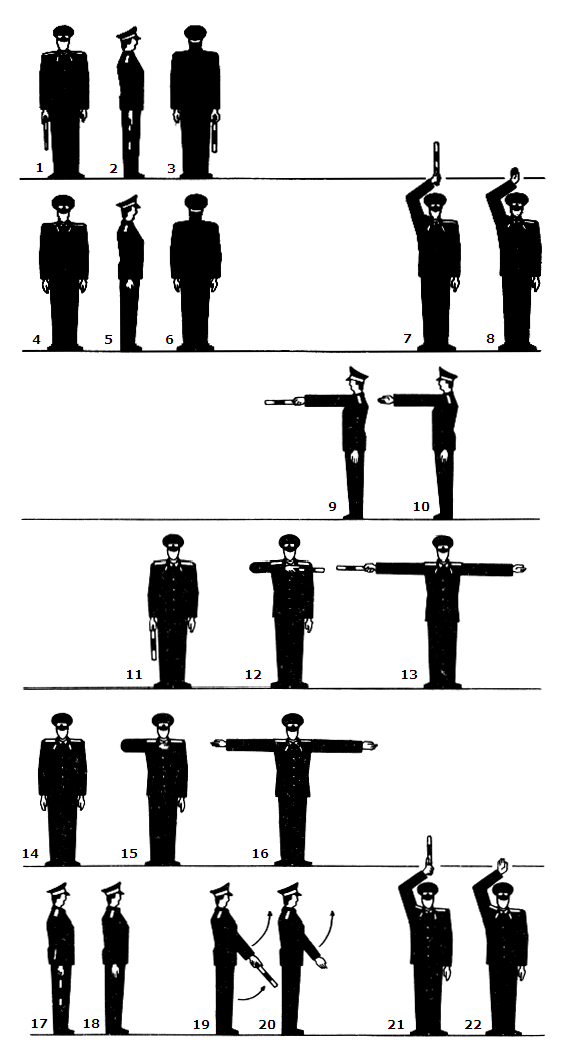 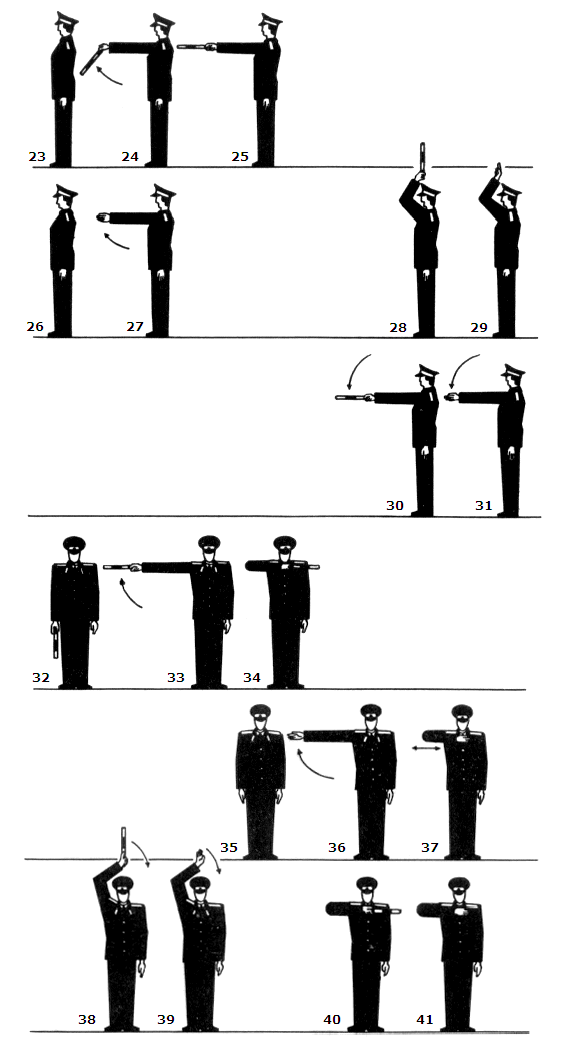 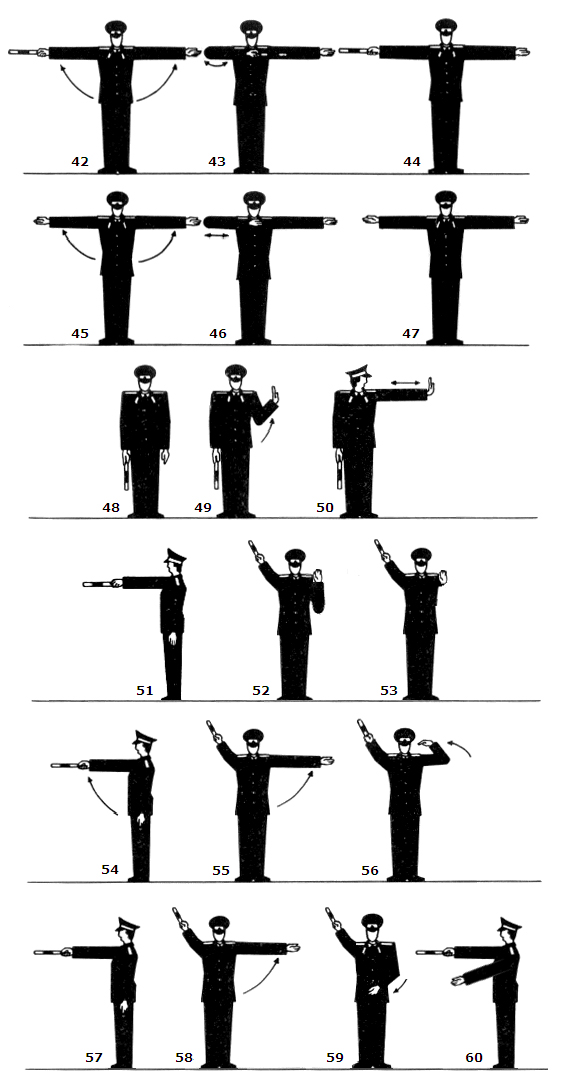 Приложение № 3к Административному регламенту исполнения Министерством внутренних дел Российской Федерации государственной функции по осуществлению федерального государственного надзора за соблюдением участниками дорожного движения требований в области безопасности дорожного движенияРЕКОМЕНДУЕМЫЙ ОБРАЗЕЦОБЪЯСНЕНИЯ лица, в отношении которого ведется производство по делу об административном правонарушенииПриложение № 4к Административному регламенту исполнения Министерством внутренних дел Российской Федерации государственной функции по осуществлению федерального государственного надзора за соблюдением участниками дорожного движения требований в области безопасности дорожного движенияРЕКОМЕНДУЕМЫЙ ОБРАЗЕЦПОКАЗАНИЯ СВИДЕТЕЛЯ (ПОТЕРПЕВШЕГО)Приложение № 5к Административному регламенту исполнения Министерством внутренних дел Российской Федерации государственной функции по осуществлению федерального государственного надзора за соблюдением участниками дорожного движения требований в области безопасности дорожного движенияРЕКОМЕНДУЕМЫЙ ОБРАЗЕЦПРОТОКОЛ 00АА000000об административном правонарушении(_____________________________________________________________)(регистрационный номер по подсистеме «Административная практика»)Оборотная сторона копии протокола об административном правонарушении СПРАВОЧНАЯ ИНФОРМАЦИЯКодекс Российской Федерации об административных правонарушениях(извлечение)Статья 25.1. Лицо, в отношении которого ведется производство по делу об административном правонарушении1. Лицо, в отношении которого ведется производство по делу об административном правонарушении, вправе знакомиться со всеми материалами дела, давать объяснения, представлять доказательства, заявлять ходатайства и отводы, пользоваться юридической помощью защитника, а также иными процессуальными правами в соответствии с настоящим Кодексом.2. Дело об административном правонарушении рассматривается с участием лица, в отношении которого ведется производство по делу об административном правонарушении. В отсутствие указанного лица дело может быть рассмотрено лишь в случаях, предусмотренных частью 3 статьи 28.6 настоящего Кодекса, либо если имеются данные о надлежащем извещении лица о месте и времени рассмотрения дела и если от лица не поступило ходатайство об отложении рассмотрения дела либо если такое ходатайство оставлено без удовлетворения.3. Судья, орган, должностное лицо, рассматривающие дело об административном правонарушении, вправе признать обязательным присутствие при рассмотрении дела лица, в отношении которого ведется производство по делу.При рассмотрении дела об административном правонарушении, влекущем административный арест, административное выдворение за пределы Российской Федерации иностранного гражданина либо лица без гражданства или обязательные работы, присутствие лица, в отношении которого ведется производство по делу, является обязательным.4. Несовершеннолетнее лицо, в отношении которого ведется производство по делу об административном правонарушении, может быть удалено на время рассмотрения обстоятельств дела, обсуждение которых может оказать отрицательное влияние на указанное лицо.Статья 25.2. Потерпевший1. Потерпевшим является физическое лицо или юридическое лицо, которым административным правонарушением причинен физический, имущественный или моральный вред.2. Потерпевший вправе знакомиться со всеми материалами дела об административном правонарушении, давать объяснения, представлять доказательства, заявлять ходатайства и отводы, пользоваться юридической помощью представителя, обжаловать постановление по данному делу, пользоваться иными процессуальными правами в соответствии с настоящим Кодексом.3. Дело об административном правонарушении рассматривается с участием потерпевшего. В его отсутствие дело может быть рассмотрено лишь в случаях, если имеются данные о надлежащем извещении потерпевшего о месте и времени рассмотрения дела и если от потерпевшего не поступило ходатайство об отложении рассмотрения дела либо если такое ходатайство оставлено без удовлетворения.4. Потерпевший может быть опрошен в соответствии со статьей 25.6 настоящего Кодекса.Статья 25.6. Свидетель1. В качестве свидетеля по делу об административном правонарушении может быть вызвано лицо, которому могут быть известны обстоятельства дела, подлежащие установлению.2. Свидетель обязан явиться по вызову судьи, органа, должностного лица, в производстве которых находится дело об административном правонарушении, и дать правдивые показания: сообщить все известное ему по делу, ответить на поставленные вопросы и удостоверить своей подписью в соответствующем протоколе правильность занесения его показаний.3. Свидетель вправе:1) не свидетельствовать против себя самого, своего супруга и близких родственников;2) давать показания на родном языке или на языке, которым владеет;3) пользоваться бесплатной помощью переводчика;4) делать замечания по поводу правильности занесения его показаний в протокол.4. При опросе несовершеннолетнего свидетеля, не достигшего возраста четырнадцати лет, обязательно присутствие педагога или психолога. В случае необходимости опрос проводится в присутствии законного представителя несовершеннолетнего свидетеля.5. Свидетель предупреждается об административной ответственности за дачу заведомо ложных показаний.6. За отказ или за уклонение от исполнения обязанностей, предусмотренных частью 2 настоящей статьи, свидетель несет административную ответственность, предусмотренную настоящим Кодексом.Примечание. В настоящей статье под близкими родственниками понимаются родители, дети, усыновители, усыновленные, родные братья и сестры, дедушка, бабушка, внуки.Приложение № 6к Административному регламенту исполнения Министерством внутренних дел Российской Федерации государственной функции по осуществлению федерального государственного надзора за соблюдением участниками дорожного движения требований в области безопасности дорожного движенияРЕКОМЕНДУЕМЫЙ ОБРАЗЕЦСХЕМАместа совершения административного правонарушенияПриложение № 7к Административному регламенту исполнения Министерством внутренних дел Российской Федерации государственной функции по осуществлению федерального государственного надзора за соблюдением участниками дорожного движения требований в области безопасности дорожного движенияРЕКОМЕНДУЕМЫЙ ОБРАЗЕЦПОСТАНОВЛЕНИЕ 18810000000000000000по делу об административном правонарушении(_________________________________________)(регистрационный номер по подсистеме «Административная практика»)Оборотная сторона копии постановления по делу об административном правонарушении СПРАВОЧНАЯ ИНФОРМАЦИЯКодекс Российской Федерации об административных правонарушениях(извлечение)Статья 25.1. Лицо, в отношении которого ведется производство по делу об административном правонарушении1. Лицо, в отношении которого ведется производство по делу об административном правонарушении, вправе знакомиться со всеми материалами дела, давать объяснения, представлять доказательства, заявлять ходатайства и отводы, пользоваться юридической помощью защитника, а также иными процессуальными правами в соответствии с настоящим Кодексом.2. Дело об административном правонарушении рассматривается с участием лица, в отношении которого ведется производство по делу об административном правонарушении. В отсутствие указанного лица дело может быть рассмотрено лишь в случаях, предусмотренных частью 3 статьи 28.6 настоящего Кодекса, либо если имеются данные о надлежащем извещении лица о месте и времени рассмотрения дела и если от лица не поступило ходатайство об отложении рассмотрения дела либо если такое ходатайство оставлено без удовлетворения.3. Судья, орган, должностное лицо, рассматривающие дело об административном правонарушении, вправе признать обязательным присутствие при рассмотрении дела лица, в отношении которого ведется производство по делу.При рассмотрении дела об административном правонарушении, влекущем административный арест, административное выдворение за пределы Российской Федерации иностранного гражданина либо лица без гражданства или обязательные работы, присутствие лица, в отношении которого ведется производство по делу, является обязательным.4. Несовершеннолетнее лицо, в отношении которого ведется производство по делу об административном правонарушении, может быть удалено на время рассмотрения обстоятельств дела, обсуждение которых может оказать отрицательное влияние на указанное лицо.Статья 30.1. Право на обжалование постановления по делу об административном правонарушении1. Постановление по делу об административном правонарушении может быть обжаловано лицами, указанными в статьях 25.1 - 25.5.1 настоящего Кодекса:1) вынесенное судьей - в вышестоящий суд;2) вынесенное коллегиальным органом - в районный суд по месту нахождения коллегиального органа;3) вынесенное должностным лицом - в вышестоящий орган, вышестоящему должностному лицу либо в районный суд по месту рассмотрения дела;3.1) вынесенное должностным лицом, указанным в части 2 статьи 23.79, части 2 статьи 23.79.1 или части 2 статьи 23.79.2 настоящего Кодекса, - в вышестоящий орган, вышестоящему должностному лицу, в уполномоченный соответствующим нормативным правовым актом Президента Российской Федерации, Правительства Российской Федерации или соглашением о передаче осуществления части полномочий федеральный орган исполнительной власти либо в районный суд по месту рассмотрения дела;4) вынесенное иным органом, созданным в соответствии с законом субъекта Российской Федерации, - в районный суд по месту рассмотрения дела.1.1. Постановление по делу об административном правонарушении, вынесенное судьей, может быть также обжаловано в вышестоящий суд должностным лицом, уполномоченным в соответствии со статьей 28.3 настоящего Кодекса составлять протокол об административном правонарушении.2. В случае, если жалоба на постановление по делу об административном правонарушении поступила в суд и в вышестоящий орган, вышестоящему должностному лицу, жалобу рассматривает суд.По результатам рассмотрения жалобы выносится решение.3. Постановление по делу об административном правонарушении, связанном с осуществлением предпринимательской или иной экономической деятельности юридическим лицом или лицом, осуществляющим предпринимательскую деятельность без образования юридического лица, обжалуется в арбитражный суд в соответствии с арбитражным процессуальным законодательством.4. Определение об отказе в возбуждении дела об административном правонарушении обжалуется в соответствии с правилами, установленными настоящей главой.Статья 32.2. Исполнение постановления о наложении административного штрафа1. Административный штраф должен быть уплачен в полном размере лицом, привлеченным к административной ответственности, не позднее шестидесяти дней со дня вступления постановления о наложении административного штрафа в законную силу, за исключением случая, предусмотренного частью 1.1 или 1.3 настоящей статьи, либо со дня истечения срока отсрочки или срока рассрочки, предусмотренных статьей 31.5 настоящего Кодекса.1.1. Административный штраф, назначенный иностранному гражданину или лицу без гражданства одновременно с административным выдворением за пределы Российской Федерации, должен быть уплачен не позднее следующего дня после дня вступления в законную силу соответствующего постановления по делу об административном правонарушении.1.2. Административный штраф, назначенный за совершение административного правонарушения, предусмотренного статьями 11.26, 11.29, 12.9, частями 6 и 7 статьи 12.16, статьей 12.21.3 настоящего Кодекса, должен быть уплачен до выезда принадлежащего иностранному перевозчику транспортного средства, на котором совершено административное правонарушение, с территории Российской Федерации, но не позднее срока, указанного в части 1 настоящей статьи.1.3. При уплате административного штрафа лицом, привлеченным к административной ответственности за совершение административного правонарушения, предусмотренного главой 12 настоящего Кодекса, за исключением административных правонарушений, предусмотренных частью 1.1 статьи 12.1, статьей 12.8, частями 6 и 7 статьи 12.9, частью 3 статьи 12.12, частью 5 статьи 12.15, частью 3.1 статьи 12.16, статьями 12.24, 12.26, частью 3 статьи 12.27 настоящего Кодекса, не позднее двадцати дней со дня вынесения постановления о наложении административного штрафа административный штраф может быть уплачен в размере половины суммы наложенного административного штрафа. В случае, если исполнение постановления о назначении административного штрафа было отсрочено либо рассрочено судьей, органом, должностным лицом, вынесшими постановление, административный штраф уплачивается в полном размере.2. При отсутствии самостоятельного заработка у несовершеннолетнего административный штраф взыскивается с его родителей или иных законных представителей.3. Сумма административного штрафа вносится или переводится лицом, привлеченным к административной ответственности, в кредитную организацию, в том числе с привлечением банковского платежного агента или банковского платежного субагента, осуществляющих деятельность в соответствии с Федеральным законом "О национальной платежной системе", организацию федеральной почтовой связи либо платежному агенту, осуществляющему деятельность в соответствии с Федеральным законом от 3 июня 2009 года N 103-ФЗ "О деятельности по приему платежей физических лиц, осуществляемой платежными агентами".4. Утратила силу с 1 января 2008 г.5. При отсутствии документа, свидетельствующего об уплате административного штрафа, и информации об уплате административного штрафа в Государственной информационной системе о государственных и муниципальных платежах, по истечении срока, указанного в части 1 или 1.1 настоящей статьи, судья, орган, должностное лицо, вынесшие постановление, изготавливают второй экземпляр указанного постановления и направляют его в течение десяти суток (а в случае, предусмотренном частью 1.1 настоящей статьи, в течение одних суток) судебному приставу-исполнителю для исполнения в порядке, предусмотренном федеральным законодательством. В случае изготовления второго экземпляра постановления о наложении административного штрафа в форме электронного документа, юридическая сила которого подтверждена усиленной квалифицированной электронной подписью в соответствии с законодательством Российской Федерации, указанный второй экземпляр направляется судебному приставу-исполнителю в электронном виде по информационно-телекоммуникационным сетям. Кроме того, должностное лицо федерального органа исполнительной власти, структурного подразделения или территориального органа, иного государственного органа, рассмотревших дело об административном правонарушении, либо уполномоченное лицо коллегиального органа, рассмотревшего дело об административном правонарушении, составляет протокол об административном правонарушении, предусмотренном частью 1 статьи 20.25 настоящего Кодекса, в отношении лица, не уплатившего административный штраф. Протокол об административном правонарушении, предусмотренном частью 1 статьи 20.25 настоящего Кодекса, в отношении лица, не уплатившего административный штраф по делу об административном правонарушении, рассмотренному судьей, составляет судебный пристав-исполнитель. Протокол об административном правонарушении, предусмотренном частью 1 статьи 20.25 настоящего Кодекса, не составляется в случае, указанном в примечании 1 к статье 20.25 настоящего Кодекса.6. Утратила силу.7. Утратила силу.8. Банк или иная кредитная организация, организация федеральной почтовой связи, платежный агент, осуществляющий деятельность по приему платежей физических лиц, или банковский платежный агент (субагент), осуществляющий деятельность в соответствии с Федеральным законом "О национальной платежной системе", которым уплачивается сумма административного штрафа, обязаны незамедлительно после уплаты административного штрафа лицом, привлеченным к административной ответственности, направлять информацию об уплате административного штрафа в Государственную информационную систему о государственных и муниципальных платежах, предусмотренную Федеральным законом от 27 июля 2010 года № 210-ФЗ "Об организации предоставления государственных и муниципальных услуг".Статья 20.25. Уклонение от исполнения административного наказания1. Неуплата административного штрафа в срок, предусмотренный настоящим Кодексом, -влечет наложение административного штрафа в двукратном размере суммы неуплаченного административного штрафа, но не менее одной тысячи рублей, либо административный арест на срок до пятнадцати суток, либо обязательные работы на срок до пятидесяти часов.Приложение № 8к Административному регламенту исполнения Министерством внутренних дел Российской Федерации государственной функции по осуществлению федерального государственного надзора за соблюдением участниками дорожного движения требований в области безопасности дорожного движенияРЕКОМЕНДУЕМЫЙ ОБРАЗЕЦОПРЕДЕЛЕНИЕ 00АА000000о возбуждении дела об административном правонарушениии проведении административного расследованияОборотная сторона копии определения о возбуждении дела об административном правонарушении и проведении административного расследования СПРАВОЧНАЯ ИНФОРМАЦИЯКодекс Российской Федерации об административных правонарушениях(извлечение)Статья 25.1. Лицо, в отношении которого ведется производство по делу об административном правонарушении1. Лицо, в отношении которого ведется производство по делу об административном правонарушении, вправе знакомиться со всеми материалами дела, давать объяснения, представлять доказательства, заявлять ходатайства и отводы, пользоваться юридической помощью защитника, а также иными процессуальными правами в соответствии с настоящим Кодексом.2. Дело об административном правонарушении рассматривается с участием лица, в отношении которого ведется производство по делу об административном правонарушении. В отсутствие указанного лица дело может быть рассмотрено лишь в случаях, предусмотренных частью 3 статьи 28.6 настоящего Кодекса, либо если имеются данные о надлежащем извещении лица о месте и времени рассмотрения дела и если от лица не поступило ходатайство об отложении рассмотрения дела либо если такое ходатайство оставлено без удовлетворения.3. Судья, орган, должностное лицо, рассматривающие дело об административном правонарушении, вправе признать обязательным присутствие при рассмотрении дела лица, в отношении которого ведется производство по делу.При рассмотрении дела об административном правонарушении, влекущем административный арест, административное выдворение за пределы Российской Федерации иностранного гражданина либо лица без гражданства или обязательные работы, присутствие лица, в отношении которого ведется производство по делу, является обязательным.4. Несовершеннолетнее лицо, в отношении которого ведется производство по делу об административном правонарушении, может быть удалено на время рассмотрения обстоятельств дела, обсуждение которых может оказать отрицательное влияние на указанное лицо.Статья 25.2. Потерпевший1. Потерпевшим является физическое лицо или юридическое лицо, которым административным правонарушением причинен физический, имущественный или моральный вред.2. Потерпевший вправе знакомиться со всеми материалами дела об административном правонарушении, давать объяснения, представлять доказательства, заявлять ходатайства и отводы, пользоваться юридической помощью представителя, обжаловать постановление по данному делу, пользоваться иными процессуальными правами в соответствии с настоящим Кодексом.3. Дело об административном правонарушении рассматривается с участием потерпевшего. В его отсутствие дело может быть рассмотрено лишь в случаях, если имеются данные о надлежащем извещении потерпевшего о месте и времени рассмотрения дела и если от потерпевшего не поступило ходатайство об отложении рассмотрения дела либо если такое ходатайство оставлено без удовлетворения.4. Потерпевший может быть опрошен в соответствии со статьей 25.6 настоящего Кодекса.Статья 25.3. Законные представители физического лица1. Защиту прав и законных интересов физического лица, в отношении которого ведется производство по делу об административном правонарушении, или потерпевшего, являющихся несовершеннолетними либо по своему физическому или психическому состоянию лишенных возможности самостоятельно реализовать свои права, осуществляют их законные представители.2. Законными представителями физического лица являются его родители, усыновители, опекуны или попечители.3. Родственные связи или соответствующие полномочия лиц, являющихся законными представителями физического лица, удостоверяются документами, предусмотренными законом.4. Законные представители физического лица, в отношении которого ведется производство по делу об административном правонарушении, и потерпевшего имеют права и несут обязанности, предусмотренные настоящим Кодексом в отношении представляемых ими лиц.5. При рассмотрении дела об административном правонарушении, совершенном лицом в возрасте до восемнадцати лет, судья, орган, должностное лицо, рассматривающие дело об административном правонарушении, вправе признать обязательным присутствие законного представителя указанного лица.Статья 25.4. Законные представители юридического лица1. Защиту прав и законных интересов юридического лица, в отношении которого ведется производство по делу об административном правонарушении, или юридического лица, являющегося потерпевшим, осуществляют его законные представители.2. Законными представителями юридического лица в соответствии с настоящим Кодексом являются его руководитель, а также иное лицо, признанное в соответствии с законом или учредительными документами органом юридического лица. Полномочия законного представителя юридического лица подтверждаются документами, удостоверяющими его служебное положение.3. Дело об административном правонарушении, совершенном юридическим лицом, рассматривается с участием его законного представителя или защитника. В отсутствие указанных лиц дело может быть рассмотрено лишь в случаях, предусмотренных частью 3 статьи 28.6 настоящего Кодекса, или если имеются данные о надлежащем извещении лиц о месте и времени рассмотрения дела и если от них не поступило ходатайство об отложении рассмотрения дела либо если такое ходатайство оставлено без удовлетворения.4. При рассмотрении дела об административном правонарушении, совершенном юридическим лицом, судья, орган, должностное лицо, в производстве которых находится дело об административном правонарушении, вправе признать обязательным присутствие законного представителя юридического лица.Статья 25.6. Свидетель1. В качестве свидетеля по делу об административном правонарушении может быть вызвано лицо, которому могут быть известны обстоятельства дела, подлежащие установлению.2. Свидетель обязан явиться по вызову судьи, органа, должностного лица, в производстве которых находится дело об административном правонарушении, и дать правдивые показания: сообщить все известное ему по делу, ответить на поставленные вопросы и удостоверить своей подписью в соответствующем протоколе правильность занесения его показаний.3. Свидетель вправе:1) не свидетельствовать против себя самого, своего супруга и близких родственников;2) давать показания на родном языке или на языке, которым владеет;3) пользоваться бесплатной помощью переводчика;4) делать замечания по поводу правильности занесения его показаний в протокол.4. При опросе несовершеннолетнего свидетеля, не достигшего возраста четырнадцати лет, обязательно присутствие педагога или психолога. В случае необходимости опрос проводится в присутствии законного представителя несовершеннолетнего свидетеля.5. Свидетель предупреждается об административной ответственности за дачу заведомо ложных показаний.6. За отказ или за уклонение от исполнения обязанностей, предусмотренных частью 2 настоящей статьи, свидетель несет административную ответственность, предусмотренную настоящим Кодексом.Примечание. В настоящей статье под близкими родственниками понимаются родители, дети, усыновители, усыновленные, родные братья и сестры, дедушка, бабушка, внуки.Приложение № 9к Административному регламенту исполнения Министерством внутренних дел Российской Федерации государственной функции по осуществлению федерального государственного надзора за соблюдением участниками дорожного движения требований в области безопасности дорожного движенияРЕКОМЕНДУЕМЫЙ ОБРАЗЕЦО П Р Е Д Е Л Е Н И Е 00AA000000об отказе в возбуждении дела об административном правонарушенииПриложение № 10к Административному регламенту исполнения Министерством внутренних дел Российской Федерации государственной функции по осуществлению федерального государственного надзора за соблюдением участниками дорожного движения требований в области безопасности дорожного движенияРЕКОМЕНДУЕМЫЙ ОБРАЗЕЦПРОТОКОЛ 00АА000000о доставленииПриложение № 11к Административному регламенту исполнения Министерством внутренних дел Российской Федерации государственной функции по осуществлению федерального государственного надзора за соблюдением участниками дорожного движения требований в области безопасности дорожного движенияРЕКОМЕНДУЕМЫЙ ОБРАЗЕЦПРОТОКОЛ 00АА000000об административном задержанииПриложение № 12к Административному регламенту исполнения Министерством внутренних дел Российской Федерации государственной функции по осуществлению федерального государственного надзора за соблюдением участниками дорожного движения требований в области безопасности дорожного движенияРЕКОМЕНДУЕМЫЙ ОБРАЗЕЦПРОТОКОЛ 00АА000000о личном досмотре, досмотре вещей, находящихся при физическом лицеПриложение № 13к Административному регламенту исполнения Министерством внутренних дел Российской Федерации государственной функции по осуществлению федерального государственного надзора за соблюдением участниками дорожного движения требований в области безопасности дорожного движенияРЕКОМЕНДУЕМЫЙ ОБРАЗЕЦПРОТОКОЛ 00АА000000о досмотре транспортного средстваПриложение № 14к Административному регламенту исполнения Министерством внутренних дел Российской Федерации государственной функции по осуществлению федерального государственного надзора за соблюдением участниками дорожного движения требований в области безопасности дорожного движенияРЕКОМЕНДУЕМЫЙ ОБРАЗЕЦПРОТОКОЛ 00АА000000об изъятии вещей и документовПриложение № 15к Административному регламенту исполнения Министерством внутренних дел Российской Федерации государственной функции по осуществлению федерального государственного надзора за соблюдением участниками дорожного движения требований в области безопасности дорожного движенияРЕКОМЕНДУЕМЫЙ ОБРАЗЕЦПРОТОКОЛ 00АА000000об отстранении от управления транспортным средствомПриложение № 16к Административному регламенту исполнения Министерством внутренних дел Российской Федерации государственной функции по осуществлению федерального государственного надзора за соблюдением участниками дорожного движения требований в области безопасности дорожного движенияРЕКОМЕНДУЕМЫЙ ОБРАЗЕЦПРОТОКОЛ 00АА000000о задержании транспортного средстваПриложение № 17к Административному регламенту исполнения Министерством внутренних дел Российской Федерации государственной функции по осуществлению федерального государственного надзора за соблюдением участниками дорожного движения требований в области безопасности дорожного движенияРЕКОМЕНДУЕМЫЙ ОБРАЗЕЦПРОТОКОЛ 00АА000000об аресте вещейПриложение № 18к Административному регламенту исполнения Министерством внутренних дел Российской Федерации государственной функции по осуществлению федерального государственного надзора за соблюдением участниками дорожного движения требований в области безопасности дорожного движенияРЕКОМЕНДУЕМЫЙ ОБРАЗЕЦПРОТОКОЛ 00АА000000осмотра места совершения административного правонарушения«     »                        20 ___  г.              час.           мин.  ______________________________                                                                                                                                                                  (место  составления)      Об утверждении Административного регламента исполнения Министерством внутренних дел Российской Федерации государственной функции по осуществлению федерального государственного надзора за соблюдением участниками дорожного движения требований в области безопасности дорожного движенияОб утверждении Административного регламента исполнения Министерством внутренних дел Российской Федерации государственной функции по осуществлению федерального государственного надзора за соблюдением участниками дорожного движения требований в области безопасности дорожного движенияОб утверждении Административного регламента исполнения Министерством внутренних дел Российской Федерации государственной функции по осуществлению федерального государственного надзора за соблюдением участниками дорожного движения требований в области безопасности дорожного движенияОб утверждении Административного регламента исполнения Министерством внутренних дел Российской Федерации государственной функции по осуществлению федерального государственного надзора за соблюдением участниками дорожного движения требований в области безопасности дорожного движенияОб утверждении Административного регламента исполнения Министерством внутренних дел Российской Федерации государственной функции по осуществлению федерального государственного надзора за соблюдением участниками дорожного движения требований в области безопасности дорожного движения«»20г.г.час.мин.                 (дата  составления)                                      (время  составления)                                                 (место  составления)                 (дата  составления)                                      (время  составления)                                                 (место  составления)                 (дата  составления)                                      (время  составления)                                                 (место  составления)                 (дата  составления)                                      (время  составления)                                                 (место  составления)                 (дата  составления)                                      (время  составления)                                                 (место  составления)                 (дата  составления)                                      (время  составления)                                                 (место  составления)                 (дата  составления)                                      (время  составления)                                                 (место  составления)                 (дата  составления)                                      (время  составления)                                                 (место  составления)                 (дата  составления)                                      (время  составления)                                                 (место  составления)                 (дата  составления)                                      (время  составления)                                                 (место  составления)                 (дата  составления)                                      (время  составления)                                                 (место  составления)                 (дата  составления)                                      (время  составления)                                                 (место  составления)                 (дата  составления)                                      (время  составления)                                                 (место  составления)                 (дата  составления)                                      (время  составления)                                                 (место  составления)                 (дата  составления)                                      (время  составления)                                                 (место  составления)                 (дата  составления)                                      (время  составления)                                                 (место  составления)                 (дата  составления)                                      (время  составления)                                                 (место  составления)                 (дата  составления)                                      (время  составления)                                                 (место  составления)                 (дата  составления)                                      (время  составления)                                                 (место  составления)     Я,     Я,     Я,               (должность, специальное звание, фамилия,  инициалы должностного лица, получившего объяснения)               (должность, специальное звание, фамилия,  инициалы должностного лица, получившего объяснения)               (должность, специальное звание, фамилия,  инициалы должностного лица, получившего объяснения)               (должность, специальное звание, фамилия,  инициалы должностного лица, получившего объяснения)               (должность, специальное звание, фамилия,  инициалы должностного лица, получившего объяснения)               (должность, специальное звание, фамилия,  инициалы должностного лица, получившего объяснения)               (должность, специальное звание, фамилия,  инициалы должностного лица, получившего объяснения)               (должность, специальное звание, фамилия,  инициалы должностного лица, получившего объяснения)               (должность, специальное звание, фамилия,  инициалы должностного лица, получившего объяснения)               (должность, специальное звание, фамилия,  инициалы должностного лица, получившего объяснения)               (должность, специальное звание, фамилия,  инициалы должностного лица, получившего объяснения)               (должность, специальное звание, фамилия,  инициалы должностного лица, получившего объяснения)               (должность, специальное звание, фамилия,  инициалы должностного лица, получившего объяснения)               (должность, специальное звание, фамилия,  инициалы должностного лица, получившего объяснения)               (должность, специальное звание, фамилия,  инициалы должностного лица, получившего объяснения)               (должность, специальное звание, фамилия,  инициалы должностного лица, получившего объяснения)               (должность, специальное звание, фамилия,  инициалы должностного лица, получившего объяснения)               (должность, специальное звание, фамилия,  инициалы должностного лица, получившего объяснения)               (должность, специальное звание, фамилия,  инициалы должностного лица, получившего объяснения)опросил лицо, в отношении которого ведется производство по делу об административном правонарушении:опросил лицо, в отношении которого ведется производство по делу об административном правонарушении:опросил лицо, в отношении которого ведется производство по делу об административном правонарушении:опросил лицо, в отношении которого ведется производство по делу об административном правонарушении:опросил лицо, в отношении которого ведется производство по делу об административном правонарушении:опросил лицо, в отношении которого ведется производство по делу об административном правонарушении:опросил лицо, в отношении которого ведется производство по делу об административном правонарушении:опросил лицо, в отношении которого ведется производство по делу об административном правонарушении:опросил лицо, в отношении которого ведется производство по делу об административном правонарушении:опросил лицо, в отношении которого ведется производство по делу об административном правонарушении:опросил лицо, в отношении которого ведется производство по делу об административном правонарушении:опросил лицо, в отношении которого ведется производство по делу об административном правонарушении:опросил лицо, в отношении которого ведется производство по делу об административном правонарушении:опросил лицо, в отношении которого ведется производство по делу об административном правонарушении:опросил лицо, в отношении которого ведется производство по делу об административном правонарушении:опросил лицо, в отношении которого ведется производство по делу об административном правонарушении:опросил лицо, в отношении которого ведется производство по делу об административном правонарушении:опросил лицо, в отношении которого ведется производство по делу об административном правонарушении:опросил лицо, в отношении которого ведется производство по делу об административном правонарушении:     Фамилия, имя, отчество     Фамилия, имя, отчество     Фамилия, имя, отчество     Фамилия, имя, отчество     Фамилия, имя, отчество     Фамилия, имя, отчество     Фамилия, имя, отчество     Дата и место рождения     Дата и место рождения     Дата и место рождения     Дата и место рождения     Дата и место рождения     Дата и место рождения     Дата и место рождения     Документ, удостоверяющий личность     Документ, удостоверяющий личность     Документ, удостоверяющий личность     Документ, удостоверяющий личность     Документ, удостоверяющий личность     Документ, удостоверяющий личность     Документ, удостоверяющий личность     Документ, удостоверяющий личность     Документ, удостоверяющий личность     Документ, удостоверяющий личность     Документ, удостоверяющий личность     Место регистрации, фактического проживания     Место регистрации, фактического проживания     Место регистрации, фактического проживания     Место регистрации, фактического проживания     Место регистрации, фактического проживания     Место регистрации, фактического проживания     Место регистрации, фактического проживания     Место регистрации, фактического проживания     Место регистрации, фактического проживания     Место регистрации, фактического проживания     Место регистрации, фактического проживания     Место регистрации, фактического проживания     Место регистрации, фактического проживания     Место регистрации, фактического проживания     Место регистрации, фактического проживания     Место регистрации, фактического проживаниятел.     Место работы (службы), должность     Место работы (службы), должность     Место работы (службы), должность     Место работы (службы), должность     Место работы (службы), должность     Место работы (службы), должность     Место работы (службы), должность     Место работы (службы), должность     Место работы (службы), должность     Место работы (службы), должностьтел.     Лицу, в отношении которого ведется производство по делу об административном правонарушении, разъяснены положения статьи 51 Конституции Российской Федерации и статьи 25.1 Кодекса Российской Федерации об административных правонарушениях.      Лицу, в отношении которого ведется производство по делу об административном правонарушении, разъяснены положения статьи 51 Конституции Российской Федерации и статьи 25.1 Кодекса Российской Федерации об административных правонарушениях.      Лицу, в отношении которого ведется производство по делу об административном правонарушении, разъяснены положения статьи 51 Конституции Российской Федерации и статьи 25.1 Кодекса Российской Федерации об административных правонарушениях.      Лицу, в отношении которого ведется производство по делу об административном правонарушении, разъяснены положения статьи 51 Конституции Российской Федерации и статьи 25.1 Кодекса Российской Федерации об административных правонарушениях.      Лицу, в отношении которого ведется производство по делу об административном правонарушении, разъяснены положения статьи 51 Конституции Российской Федерации и статьи 25.1 Кодекса Российской Федерации об административных правонарушениях.      Лицу, в отношении которого ведется производство по делу об административном правонарушении, разъяснены положения статьи 51 Конституции Российской Федерации и статьи 25.1 Кодекса Российской Федерации об административных правонарушениях.      Лицу, в отношении которого ведется производство по делу об административном правонарушении, разъяснены положения статьи 51 Конституции Российской Федерации и статьи 25.1 Кодекса Российской Федерации об административных правонарушениях.      Лицу, в отношении которого ведется производство по делу об административном правонарушении, разъяснены положения статьи 51 Конституции Российской Федерации и статьи 25.1 Кодекса Российской Федерации об административных правонарушениях.      Лицу, в отношении которого ведется производство по делу об административном правонарушении, разъяснены положения статьи 51 Конституции Российской Федерации и статьи 25.1 Кодекса Российской Федерации об административных правонарушениях.      Лицу, в отношении которого ведется производство по делу об административном правонарушении, разъяснены положения статьи 51 Конституции Российской Федерации и статьи 25.1 Кодекса Российской Федерации об административных правонарушениях.      Лицу, в отношении которого ведется производство по делу об административном правонарушении, разъяснены положения статьи 51 Конституции Российской Федерации и статьи 25.1 Кодекса Российской Федерации об административных правонарушениях.      Лицу, в отношении которого ведется производство по делу об административном правонарушении, разъяснены положения статьи 51 Конституции Российской Федерации и статьи 25.1 Кодекса Российской Федерации об административных правонарушениях.      Лицу, в отношении которого ведется производство по делу об административном правонарушении, разъяснены положения статьи 51 Конституции Российской Федерации и статьи 25.1 Кодекса Российской Федерации об административных правонарушениях.      Лицу, в отношении которого ведется производство по делу об административном правонарушении, разъяснены положения статьи 51 Конституции Российской Федерации и статьи 25.1 Кодекса Российской Федерации об административных правонарушениях.      Лицу, в отношении которого ведется производство по делу об административном правонарушении, разъяснены положения статьи 51 Конституции Российской Федерации и статьи 25.1 Кодекса Российской Федерации об административных правонарушениях.      Лицу, в отношении которого ведется производство по делу об административном правонарушении, разъяснены положения статьи 51 Конституции Российской Федерации и статьи 25.1 Кодекса Российской Федерации об административных правонарушениях.      Лицу, в отношении которого ведется производство по делу об административном правонарушении, разъяснены положения статьи 51 Конституции Российской Федерации и статьи 25.1 Кодекса Российской Федерации об административных правонарушениях.      Лицу, в отношении которого ведется производство по делу об административном правонарушении, разъяснены положения статьи 51 Конституции Российской Федерации и статьи 25.1 Кодекса Российской Федерации об административных правонарушениях.      Лицу, в отношении которого ведется производство по делу об административном правонарушении, разъяснены положения статьи 51 Конституции Российской Федерации и статьи 25.1 Кодекса Российской Федерации об административных правонарушениях.      Сведения, имеющие отношение к делу об административном правонарушении:     Сведения, имеющие отношение к делу об административном правонарушении:     Сведения, имеющие отношение к делу об административном правонарушении:     Сведения, имеющие отношение к делу об административном правонарушении:     Сведения, имеющие отношение к делу об административном правонарушении:     Сведения, имеющие отношение к делу об административном правонарушении:     Сведения, имеющие отношение к делу об административном правонарушении:     Сведения, имеющие отношение к делу об административном правонарушении:     Сведения, имеющие отношение к делу об административном правонарушении:     Сведения, имеющие отношение к делу об административном правонарушении:     Сведения, имеющие отношение к делу об административном правонарушении:     Сведения, имеющие отношение к делу об административном правонарушении:     Сведения, имеющие отношение к делу об административном правонарушении:     Сведения, имеющие отношение к делу об административном правонарушении:     Сведения, имеющие отношение к делу об административном правонарушении:     Сведения, имеющие отношение к делу об административном правонарушении:     Сведения, имеющие отношение к делу об административном правонарушении:     Сведения, имеющие отношение к делу об административном правонарушении:     Сведения, имеющие отношение к делу об административном правонарушении:Подпись лица, в отношении которого ведется производство по делу об административном правонарушении Подпись лица, в отношении которого ведется производство по делу об административном правонарушении Подпись лица, в отношении которого ведется производство по делу об административном правонарушении Подпись лица, в отношении которого ведется производство по делу об административном правонарушении Подпись лица, в отношении которого ведется производство по делу об административном правонарушении Подпись лица, в отношении которого ведется производство по делу об административном правонарушении Подпись лица, в отношении которого ведется производство по делу об административном правонарушении Подпись лица, в отношении которого ведется производство по делу об административном правонарушении Подпись лица, в отношении которого ведется производство по делу об административном правонарушении Подпись лица, в отношении которого ведется производство по делу об административном правонарушении Подпись лица, в отношении которого ведется производство по делу об административном правонарушении Подпись лица, в отношении которого ведется производство по делу об административном правонарушении Подпись лица, в отношении которого ведется производство по делу об административном правонарушении Подпись лица, в отношении которого ведется производство по делу об административном правонарушении Подпись лица, в отношении которого ведется производство по делу об административном правонарушении Подпись лица, в отношении которого ведется производство по делу об административном правонарушении Подпись лица, в отношении которого ведется производство по делу об административном правонарушении Подпись лица, в отношении которого ведется производство по делу об административном правонарушении Подпись лица, в отношении которого ведется производство по делу об административном правонарушении Подпись должностного лицаПодпись должностного лицаПодпись должностного лицаПодпись должностного лицаПодпись должностного лицаПодпись должностного лицаПодпись должностного лицаПодпись должностного лицаМесто получения показанийМесто получения показанийМесто получения показанийМесто получения показанийМесто получения показанийМесто получения показаний«______»_______________20___ г.  «______»_______________20___ г.  «______»_______________20___ г.  «______»_______________20___ г.  «______»_______________20___ г.  «______»_______________20___ г.  «______»_______________20___ г.  «______»_______________20___ г.  ______ час. _____ мин.______ час. _____ мин.______ час. _____ мин.                                           (дата)                                           (дата)                                           (дата)                                           (дата)                                           (дата)                                           (дата)                                           (дата)                                           (дата)                                                                (время)                                                                (время)                                                                (время)Я,(должность, специальное звание, фамилия, инициалы должностного лица, получившего показания)(должность, специальное звание, фамилия, инициалы должностного лица, получившего показания)(должность, специальное звание, фамилия, инициалы должностного лица, получившего показания)(должность, специальное звание, фамилия, инициалы должностного лица, получившего показания)(должность, специальное звание, фамилия, инициалы должностного лица, получившего показания)(должность, специальное звание, фамилия, инициалы должностного лица, получившего показания)(должность, специальное звание, фамилия, инициалы должностного лица, получившего показания)(должность, специальное звание, фамилия, инициалы должностного лица, получившего показания)(должность, специальное звание, фамилия, инициалы должностного лица, получившего показания)(должность, специальное звание, фамилия, инициалы должностного лица, получившего показания)получил показания гр.получил показания гр.получил показания гр.получил показания гр.получил показания гр.получил показания гр.получил показания гр.получил показания гр.1. Фамилия, имя, отчество1. Фамилия, имя, отчество1. Фамилия, имя, отчество1. Фамилия, имя, отчество1. Фамилия, имя, отчество2. Дата рождения2. Дата рождения2. Дата рождения2. Дата рождения3. Место рождения3. Место рождения3. Место рождения3. Место рождения4. Адрес места жительства4. Адрес места жительства4. Адрес места жительства4. Адрес места жительства4. Адрес места жительства№ телефона5. Гражданство5. Гражданство5. Гражданство6. Паспорт или другие документы, удостоверяющие личность6. Паспорт или другие документы, удостоверяющие личность6. Паспорт или другие документы, удостоверяющие личность6. Паспорт или другие документы, удостоверяющие личность6. Паспорт или другие документы, удостоверяющие личность6. Паспорт или другие документы, удостоверяющие личность6. Паспорт или другие документы, удостоверяющие личность6. Паспорт или другие документы, удостоверяющие личность6. Паспорт или другие документы, удостоверяющие личность(наименование документа,(наименование документа,его номер, когда и кем выдан)его номер, когда и кем выдан)его номер, когда и кем выдан)его номер, когда и кем выдан)его номер, когда и кем выдан)его номер, когда и кем выдан)его номер, когда и кем выдан)его номер, когда и кем выдан)его номер, когда и кем выдан)его номер, когда и кем выдан)его номер, когда и кем выдан)7. Образование7. Образование7. Образование8. Место работы и должность, № телефона8. Место работы и должность, № телефона8. Место работы и должность, № телефона8. Место работы и должность, № телефона8. Место работы и должность, № телефона8. Место работы и должность, № телефона8. Место работы и должность, № телефона9. Об административной ответственности за дачу заведомо ложных показаний, предусмотренной ст. 17.9 Кодекса Российской Федерации об административных правонарушениях, предупрежден.9. Об административной ответственности за дачу заведомо ложных показаний, предусмотренной ст. 17.9 Кодекса Российской Федерации об административных правонарушениях, предупрежден.9. Об административной ответственности за дачу заведомо ложных показаний, предусмотренной ст. 17.9 Кодекса Российской Федерации об административных правонарушениях, предупрежден.9. Об административной ответственности за дачу заведомо ложных показаний, предусмотренной ст. 17.9 Кодекса Российской Федерации об административных правонарушениях, предупрежден.9. Об административной ответственности за дачу заведомо ложных показаний, предусмотренной ст. 17.9 Кодекса Российской Федерации об административных правонарушениях, предупрежден.9. Об административной ответственности за дачу заведомо ложных показаний, предусмотренной ст. 17.9 Кодекса Российской Федерации об административных правонарушениях, предупрежден.9. Об административной ответственности за дачу заведомо ложных показаний, предусмотренной ст. 17.9 Кодекса Российской Федерации об административных правонарушениях, предупрежден.9. Об административной ответственности за дачу заведомо ложных показаний, предусмотренной ст. 17.9 Кодекса Российской Федерации об административных правонарушениях, предупрежден.9. Об административной ответственности за дачу заведомо ложных показаний, предусмотренной ст. 17.9 Кодекса Российской Федерации об административных правонарушениях, предупрежден.9. Об административной ответственности за дачу заведомо ложных показаний, предусмотренной ст. 17.9 Кодекса Российской Федерации об административных правонарушениях, предупрежден.(подпись)10. Ст. 51 Конституции Российской Федерации (никто не обязан свидетельствовать против себя самого, своего супруга и близких родственников, круг которых определяется федеральным законом) мне разъяснена10. Ст. 51 Конституции Российской Федерации (никто не обязан свидетельствовать против себя самого, своего супруга и близких родственников, круг которых определяется федеральным законом) мне разъяснена10. Ст. 51 Конституции Российской Федерации (никто не обязан свидетельствовать против себя самого, своего супруга и близких родственников, круг которых определяется федеральным законом) мне разъяснена10. Ст. 51 Конституции Российской Федерации (никто не обязан свидетельствовать против себя самого, своего супруга и близких родственников, круг которых определяется федеральным законом) мне разъяснена10. Ст. 51 Конституции Российской Федерации (никто не обязан свидетельствовать против себя самого, своего супруга и близких родственников, круг которых определяется федеральным законом) мне разъяснена10. Ст. 51 Конституции Российской Федерации (никто не обязан свидетельствовать против себя самого, своего супруга и близких родственников, круг которых определяется федеральным законом) мне разъяснена10. Ст. 51 Конституции Российской Федерации (никто не обязан свидетельствовать против себя самого, своего супруга и близких родственников, круг которых определяется федеральным законом) мне разъяснена10. Ст. 51 Конституции Российской Федерации (никто не обязан свидетельствовать против себя самого, своего супруга и близких родственников, круг которых определяется федеральным законом) мне разъяснена10. Ст. 51 Конституции Российской Федерации (никто не обязан свидетельствовать против себя самого, своего супруга и близких родственников, круг которых определяется федеральным законом) мне разъяснена10. Ст. 51 Конституции Российской Федерации (никто не обязан свидетельствовать против себя самого, своего супруга и близких родственников, круг которых определяется федеральным законом) мне разъяснена(подпись)По существу заданных мне вопросов, могу показать следующее:По существу заданных мне вопросов, могу показать следующее:По существу заданных мне вопросов, могу показать следующее:По существу заданных мне вопросов, могу показать следующее:По существу заданных мне вопросов, могу показать следующее:По существу заданных мне вопросов, могу показать следующее:По существу заданных мне вопросов, могу показать следующее:По существу заданных мне вопросов, могу показать следующее:По существу заданных мне вопросов, могу показать следующее:По существу заданных мне вопросов, могу показать следующее:По существу заданных мне вопросов, могу показать следующее:ПодписьПодпись(свидетеля, потерпевшего)(свидетеля, потерпевшего)(свидетеля, потерпевшего)(свидетеля, потерпевшего)(свидетеля, потерпевшего)(свидетеля, потерпевшего)Показания получилПоказания получилПоказания получилПоказания получил(подпись сотрудника)(подпись сотрудника)(подпись сотрудника)(подпись сотрудника)«» 20 20 20 20 20 20 20г.     «г.     «г.     «г.     «г.     «»»час.         «час.         «час.         «час.         «час.         «час.         «час.         «час.         «час.         «час.         «час.         «» мин. » мин. » мин. » мин. » мин. » мин. » мин. » мин. » мин.                  (дата  составления)                                      (время  составления)                                                 (место  составления)                 (дата  составления)                                      (время  составления)                                                 (место  составления)                 (дата  составления)                                      (время  составления)                                                 (место  составления)                 (дата  составления)                                      (время  составления)                                                 (место  составления)                 (дата  составления)                                      (время  составления)                                                 (место  составления)                 (дата  составления)                                      (время  составления)                                                 (место  составления)                 (дата  составления)                                      (время  составления)                                                 (место  составления)                 (дата  составления)                                      (время  составления)                                                 (место  составления)                 (дата  составления)                                      (время  составления)                                                 (место  составления)                 (дата  составления)                                      (время  составления)                                                 (место  составления)                 (дата  составления)                                      (время  составления)                                                 (место  составления)                 (дата  составления)                                      (время  составления)                                                 (место  составления)                 (дата  составления)                                      (время  составления)                                                 (место  составления)                 (дата  составления)                                      (время  составления)                                                 (место  составления)                 (дата  составления)                                      (время  составления)                                                 (место  составления)                 (дата  составления)                                      (время  составления)                                                 (место  составления)                 (дата  составления)                                      (время  составления)                                                 (место  составления)                 (дата  составления)                                      (время  составления)                                                 (место  составления)                 (дата  составления)                                      (время  составления)                                                 (место  составления)                 (дата  составления)                                      (время  составления)                                                 (место  составления)                 (дата  составления)                                      (время  составления)                                                 (место  составления)                 (дата  составления)                                      (время  составления)                                                 (место  составления)                 (дата  составления)                                      (время  составления)                                                 (место  составления)                 (дата  составления)                                      (время  составления)                                                 (место  составления)                 (дата  составления)                                      (время  составления)                                                 (место  составления)                 (дата  составления)                                      (время  составления)                                                 (место  составления)                 (дата  составления)                                      (время  составления)                                                 (место  составления)                 (дата  составления)                                      (время  составления)                                                 (место  составления)                 (дата  составления)                                      (время  составления)                                                 (место  составления)                 (дата  составления)                                      (время  составления)                                                 (место  составления)                 (дата  составления)                                      (время  составления)                                                 (место  составления)                 (дата  составления)                                      (время  составления)                                                 (место  составления)                 (дата  составления)                                      (время  составления)                                                 (место  составления)                 (дата  составления)                                      (время  составления)                                                 (место  составления)                 (дата  составления)                                      (время  составления)                                                 (место  составления)                 (дата  составления)                                      (время  составления)                                                 (место  составления)                 (дата  составления)                                      (время  составления)                                                 (место  составления)                 (дата  составления)                                      (время  составления)                                                 (место  составления)                 (дата  составления)                                      (время  составления)                                                 (место  составления)                 (дата  составления)                                      (время  составления)                                                 (место  составления)                 (дата  составления)                                      (время  составления)                                                 (место  составления)                 (дата  составления)                                      (время  составления)                                                 (место  составления)                 (дата  составления)                                      (время  составления)                                                 (место  составления)                 (дата  составления)                                      (время  составления)                                                 (место  составления)                 (дата  составления)                                      (время  составления)                                                 (место  составления)                 (дата  составления)                                      (время  составления)                                                 (место  составления)                 (дата  составления)                                      (время  составления)                                                 (место  составления)                 (дата  составления)                                      (время  составления)                                                 (место  составления)                 (дата  составления)                                      (время  составления)                                                 (место  составления)                 (дата  составления)                                      (время  составления)                                                 (место  составления)                 (дата  составления)                                      (время  составления)                                                 (место  составления)                 (дата  составления)                                      (время  составления)                                                 (место  составления)                 (дата  составления)                                      (время  составления)                                                 (место  составления)                 (дата  составления)                                      (время  составления)                                                 (место  составления)                 (дата  составления)                                      (время  составления)                                                 (место  составления)                 (дата  составления)                                      (время  составления)                                                 (место  составления)                 (дата  составления)                                      (время  составления)                                                 (место  составления)                 (дата  составления)                                      (время  составления)                                                 (место  составления)                 (дата  составления)                                      (время  составления)                                                 (место  составления)                 (дата  составления)                                      (время  составления)                                                 (место  составления)                 (дата  составления)                                      (время  составления)                                                 (место  составления)                 (дата  составления)                                      (время  составления)                                                 (место  составления)                 (дата  составления)                                      (время  составления)                                                 (место  составления)                 (дата  составления)                                      (время  составления)                                                 (место  составления)                 (дата  составления)                                      (время  составления)                                                 (место  составления)                 (дата  составления)                                      (время  составления)                                                 (место  составления)                 (дата  составления)                                      (время  составления)                                                 (место  составления)                 (дата  составления)                                      (время  составления)                                                 (место  составления)                 (дата  составления)                                      (время  составления)                                                 (место  составления)                 (дата  составления)                                      (время  составления)                                                 (место  составления)                 (дата  составления)                                      (время  составления)                                                 (место  составления)                 (дата  составления)                                      (время  составления)                                                 (место  составления)                 (дата  составления)                                      (время  составления)                                                 (место  составления)                 (дата  составления)                                      (время  составления)                                                 (место  составления)                 (дата  составления)                                      (время  составления)                                                 (место  составления)                 (дата  составления)                                      (время  составления)                                                 (место  составления)                 (дата  составления)                                      (время  составления)                                                 (место  составления)                 (дата  составления)                                      (время  составления)                                                 (место  составления)                 (дата  составления)                                      (время  составления)                                                 (место  составления)                 (дата  составления)                                      (время  составления)                                                 (место  составления)                 (дата  составления)                                      (время  составления)                                                 (место  составления)                 (дата  составления)                                      (время  составления)                                                 (место  составления)                 (дата  составления)                                      (время  составления)                                                 (место  составления)                 (дата  составления)                                      (время  составления)                                                 (место  составления)                 (дата  составления)                                      (время  составления)                                                 (место  составления)                 (дата  составления)                                      (время  составления)                                                 (место  составления)                 (дата  составления)                                      (время  составления)                                                 (место  составления)                 (дата  составления)                                      (время  составления)                                                 (место  составления)                 (дата  составления)                                      (время  составления)                                                 (место  составления)     Я,     Я,     Я,     Я,      (должность, специальное звание, подразделение, фамилия,  инициалы должностного лица, составившего протокол)      (должность, специальное звание, подразделение, фамилия,  инициалы должностного лица, составившего протокол)      (должность, специальное звание, подразделение, фамилия,  инициалы должностного лица, составившего протокол)      (должность, специальное звание, подразделение, фамилия,  инициалы должностного лица, составившего протокол)      (должность, специальное звание, подразделение, фамилия,  инициалы должностного лица, составившего протокол)      (должность, специальное звание, подразделение, фамилия,  инициалы должностного лица, составившего протокол)      (должность, специальное звание, подразделение, фамилия,  инициалы должностного лица, составившего протокол)      (должность, специальное звание, подразделение, фамилия,  инициалы должностного лица, составившего протокол)      (должность, специальное звание, подразделение, фамилия,  инициалы должностного лица, составившего протокол)      (должность, специальное звание, подразделение, фамилия,  инициалы должностного лица, составившего протокол)      (должность, специальное звание, подразделение, фамилия,  инициалы должностного лица, составившего протокол)      (должность, специальное звание, подразделение, фамилия,  инициалы должностного лица, составившего протокол)      (должность, специальное звание, подразделение, фамилия,  инициалы должностного лица, составившего протокол)      (должность, специальное звание, подразделение, фамилия,  инициалы должностного лица, составившего протокол)      (должность, специальное звание, подразделение, фамилия,  инициалы должностного лица, составившего протокол)      (должность, специальное звание, подразделение, фамилия,  инициалы должностного лица, составившего протокол)      (должность, специальное звание, подразделение, фамилия,  инициалы должностного лица, составившего протокол)      (должность, специальное звание, подразделение, фамилия,  инициалы должностного лица, составившего протокол)      (должность, специальное звание, подразделение, фамилия,  инициалы должностного лица, составившего протокол)      (должность, специальное звание, подразделение, фамилия,  инициалы должностного лица, составившего протокол)      (должность, специальное звание, подразделение, фамилия,  инициалы должностного лица, составившего протокол)      (должность, специальное звание, подразделение, фамилия,  инициалы должностного лица, составившего протокол)      (должность, специальное звание, подразделение, фамилия,  инициалы должностного лица, составившего протокол)      (должность, специальное звание, подразделение, фамилия,  инициалы должностного лица, составившего протокол)      (должность, специальное звание, подразделение, фамилия,  инициалы должностного лица, составившего протокол)      (должность, специальное звание, подразделение, фамилия,  инициалы должностного лица, составившего протокол)      (должность, специальное звание, подразделение, фамилия,  инициалы должностного лица, составившего протокол)      (должность, специальное звание, подразделение, фамилия,  инициалы должностного лица, составившего протокол)      (должность, специальное звание, подразделение, фамилия,  инициалы должностного лица, составившего протокол)      (должность, специальное звание, подразделение, фамилия,  инициалы должностного лица, составившего протокол)      (должность, специальное звание, подразделение, фамилия,  инициалы должностного лица, составившего протокол)      (должность, специальное звание, подразделение, фамилия,  инициалы должностного лица, составившего протокол)      (должность, специальное звание, подразделение, фамилия,  инициалы должностного лица, составившего протокол)      (должность, специальное звание, подразделение, фамилия,  инициалы должностного лица, составившего протокол)      (должность, специальное звание, подразделение, фамилия,  инициалы должностного лица, составившего протокол)      (должность, специальное звание, подразделение, фамилия,  инициалы должностного лица, составившего протокол)      (должность, специальное звание, подразделение, фамилия,  инициалы должностного лица, составившего протокол)      (должность, специальное звание, подразделение, фамилия,  инициалы должностного лица, составившего протокол)      (должность, специальное звание, подразделение, фамилия,  инициалы должностного лица, составившего протокол)      (должность, специальное звание, подразделение, фамилия,  инициалы должностного лица, составившего протокол)      (должность, специальное звание, подразделение, фамилия,  инициалы должностного лица, составившего протокол)      (должность, специальное звание, подразделение, фамилия,  инициалы должностного лица, составившего протокол)      (должность, специальное звание, подразделение, фамилия,  инициалы должностного лица, составившего протокол)      (должность, специальное звание, подразделение, фамилия,  инициалы должностного лица, составившего протокол)      (должность, специальное звание, подразделение, фамилия,  инициалы должностного лица, составившего протокол)      (должность, специальное звание, подразделение, фамилия,  инициалы должностного лица, составившего протокол)      (должность, специальное звание, подразделение, фамилия,  инициалы должностного лица, составившего протокол)      (должность, специальное звание, подразделение, фамилия,  инициалы должностного лица, составившего протокол)      (должность, специальное звание, подразделение, фамилия,  инициалы должностного лица, составившего протокол)      (должность, специальное звание, подразделение, фамилия,  инициалы должностного лица, составившего протокол)      (должность, специальное звание, подразделение, фамилия,  инициалы должностного лица, составившего протокол)      (должность, специальное звание, подразделение, фамилия,  инициалы должностного лица, составившего протокол)      (должность, специальное звание, подразделение, фамилия,  инициалы должностного лица, составившего протокол)      (должность, специальное звание, подразделение, фамилия,  инициалы должностного лица, составившего протокол)      (должность, специальное звание, подразделение, фамилия,  инициалы должностного лица, составившего протокол)      (должность, специальное звание, подразделение, фамилия,  инициалы должностного лица, составившего протокол)      (должность, специальное звание, подразделение, фамилия,  инициалы должностного лица, составившего протокол)      (должность, специальное звание, подразделение, фамилия,  инициалы должностного лица, составившего протокол)      (должность, специальное звание, подразделение, фамилия,  инициалы должностного лица, составившего протокол)      (должность, специальное звание, подразделение, фамилия,  инициалы должностного лица, составившего протокол)      (должность, специальное звание, подразделение, фамилия,  инициалы должностного лица, составившего протокол)      (должность, специальное звание, подразделение, фамилия,  инициалы должностного лица, составившего протокол)      (должность, специальное звание, подразделение, фамилия,  инициалы должностного лица, составившего протокол)      (должность, специальное звание, подразделение, фамилия,  инициалы должностного лица, составившего протокол)      (должность, специальное звание, подразделение, фамилия,  инициалы должностного лица, составившего протокол)      (должность, специальное звание, подразделение, фамилия,  инициалы должностного лица, составившего протокол)      (должность, специальное звание, подразделение, фамилия,  инициалы должностного лица, составившего протокол)      (должность, специальное звание, подразделение, фамилия,  инициалы должностного лица, составившего протокол)      (должность, специальное звание, подразделение, фамилия,  инициалы должностного лица, составившего протокол)      (должность, специальное звание, подразделение, фамилия,  инициалы должностного лица, составившего протокол)      (должность, специальное звание, подразделение, фамилия,  инициалы должностного лица, составившего протокол)      (должность, специальное звание, подразделение, фамилия,  инициалы должностного лица, составившего протокол)      (должность, специальное звание, подразделение, фамилия,  инициалы должностного лица, составившего протокол)      (должность, специальное звание, подразделение, фамилия,  инициалы должностного лица, составившего протокол)      (должность, специальное звание, подразделение, фамилия,  инициалы должностного лица, составившего протокол)      (должность, специальное звание, подразделение, фамилия,  инициалы должностного лица, составившего протокол)      (должность, специальное звание, подразделение, фамилия,  инициалы должностного лица, составившего протокол)      (должность, специальное звание, подразделение, фамилия,  инициалы должностного лица, составившего протокол)      (должность, специальное звание, подразделение, фамилия,  инициалы должностного лица, составившего протокол)      (должность, специальное звание, подразделение, фамилия,  инициалы должностного лица, составившего протокол)      (должность, специальное звание, подразделение, фамилия,  инициалы должностного лица, составившего протокол)      (должность, специальное звание, подразделение, фамилия,  инициалы должностного лица, составившего протокол)      (должность, специальное звание, подразделение, фамилия,  инициалы должностного лица, составившего протокол)      (должность, специальное звание, подразделение, фамилия,  инициалы должностного лица, составившего протокол)      (должность, специальное звание, подразделение, фамилия,  инициалы должностного лица, составившего протокол)      (должность, специальное звание, подразделение, фамилия,  инициалы должностного лица, составившего протокол)      (должность, специальное звание, подразделение, фамилия,  инициалы должностного лица, составившего протокол)      (должность, специальное звание, подразделение, фамилия,  инициалы должностного лица, составившего протокол)      (должность, специальное звание, подразделение, фамилия,  инициалы должностного лица, составившего протокол)в соответствии со статьей 28.2 Кодекса Российской Федерации об административных правонарушениях составил настоящий протокол о том, что гражданин(ка)в соответствии со статьей 28.2 Кодекса Российской Федерации об административных правонарушениях составил настоящий протокол о том, что гражданин(ка)в соответствии со статьей 28.2 Кодекса Российской Федерации об административных правонарушениях составил настоящий протокол о том, что гражданин(ка)в соответствии со статьей 28.2 Кодекса Российской Федерации об административных правонарушениях составил настоящий протокол о том, что гражданин(ка)в соответствии со статьей 28.2 Кодекса Российской Федерации об административных правонарушениях составил настоящий протокол о том, что гражданин(ка)в соответствии со статьей 28.2 Кодекса Российской Федерации об административных правонарушениях составил настоящий протокол о том, что гражданин(ка)в соответствии со статьей 28.2 Кодекса Российской Федерации об административных правонарушениях составил настоящий протокол о том, что гражданин(ка)в соответствии со статьей 28.2 Кодекса Российской Федерации об административных правонарушениях составил настоящий протокол о том, что гражданин(ка)в соответствии со статьей 28.2 Кодекса Российской Федерации об административных правонарушениях составил настоящий протокол о том, что гражданин(ка)в соответствии со статьей 28.2 Кодекса Российской Федерации об административных правонарушениях составил настоящий протокол о том, что гражданин(ка)в соответствии со статьей 28.2 Кодекса Российской Федерации об административных правонарушениях составил настоящий протокол о том, что гражданин(ка)в соответствии со статьей 28.2 Кодекса Российской Федерации об административных правонарушениях составил настоящий протокол о том, что гражданин(ка)в соответствии со статьей 28.2 Кодекса Российской Федерации об административных правонарушениях составил настоящий протокол о том, что гражданин(ка)в соответствии со статьей 28.2 Кодекса Российской Федерации об административных правонарушениях составил настоящий протокол о том, что гражданин(ка)в соответствии со статьей 28.2 Кодекса Российской Федерации об административных правонарушениях составил настоящий протокол о том, что гражданин(ка)в соответствии со статьей 28.2 Кодекса Российской Федерации об административных правонарушениях составил настоящий протокол о том, что гражданин(ка)в соответствии со статьей 28.2 Кодекса Российской Федерации об административных правонарушениях составил настоящий протокол о том, что гражданин(ка)в соответствии со статьей 28.2 Кодекса Российской Федерации об административных правонарушениях составил настоящий протокол о том, что гражданин(ка)в соответствии со статьей 28.2 Кодекса Российской Федерации об административных правонарушениях составил настоящий протокол о том, что гражданин(ка)в соответствии со статьей 28.2 Кодекса Российской Федерации об административных правонарушениях составил настоящий протокол о том, что гражданин(ка)в соответствии со статьей 28.2 Кодекса Российской Федерации об административных правонарушениях составил настоящий протокол о том, что гражданин(ка)в соответствии со статьей 28.2 Кодекса Российской Федерации об административных правонарушениях составил настоящий протокол о том, что гражданин(ка)в соответствии со статьей 28.2 Кодекса Российской Федерации об административных правонарушениях составил настоящий протокол о том, что гражданин(ка)в соответствии со статьей 28.2 Кодекса Российской Федерации об административных правонарушениях составил настоящий протокол о том, что гражданин(ка)в соответствии со статьей 28.2 Кодекса Российской Федерации об административных правонарушениях составил настоящий протокол о том, что гражданин(ка)в соответствии со статьей 28.2 Кодекса Российской Федерации об административных правонарушениях составил настоящий протокол о том, что гражданин(ка)в соответствии со статьей 28.2 Кодекса Российской Федерации об административных правонарушениях составил настоящий протокол о том, что гражданин(ка)в соответствии со статьей 28.2 Кодекса Российской Федерации об административных правонарушениях составил настоящий протокол о том, что гражданин(ка)в соответствии со статьей 28.2 Кодекса Российской Федерации об административных правонарушениях составил настоящий протокол о том, что гражданин(ка)в соответствии со статьей 28.2 Кодекса Российской Федерации об административных правонарушениях составил настоящий протокол о том, что гражданин(ка)в соответствии со статьей 28.2 Кодекса Российской Федерации об административных правонарушениях составил настоящий протокол о том, что гражданин(ка)в соответствии со статьей 28.2 Кодекса Российской Федерации об административных правонарушениях составил настоящий протокол о том, что гражданин(ка)в соответствии со статьей 28.2 Кодекса Российской Федерации об административных правонарушениях составил настоящий протокол о том, что гражданин(ка)в соответствии со статьей 28.2 Кодекса Российской Федерации об административных правонарушениях составил настоящий протокол о том, что гражданин(ка)в соответствии со статьей 28.2 Кодекса Российской Федерации об административных правонарушениях составил настоящий протокол о том, что гражданин(ка)в соответствии со статьей 28.2 Кодекса Российской Федерации об административных правонарушениях составил настоящий протокол о том, что гражданин(ка)в соответствии со статьей 28.2 Кодекса Российской Федерации об административных правонарушениях составил настоящий протокол о том, что гражданин(ка)в соответствии со статьей 28.2 Кодекса Российской Федерации об административных правонарушениях составил настоящий протокол о том, что гражданин(ка)в соответствии со статьей 28.2 Кодекса Российской Федерации об административных правонарушениях составил настоящий протокол о том, что гражданин(ка)в соответствии со статьей 28.2 Кодекса Российской Федерации об административных правонарушениях составил настоящий протокол о том, что гражданин(ка)в соответствии со статьей 28.2 Кодекса Российской Федерации об административных правонарушениях составил настоящий протокол о том, что гражданин(ка)в соответствии со статьей 28.2 Кодекса Российской Федерации об административных правонарушениях составил настоящий протокол о том, что гражданин(ка)в соответствии со статьей 28.2 Кодекса Российской Федерации об административных правонарушениях составил настоящий протокол о том, что гражданин(ка)в соответствии со статьей 28.2 Кодекса Российской Федерации об административных правонарушениях составил настоящий протокол о том, что гражданин(ка)в соответствии со статьей 28.2 Кодекса Российской Федерации об административных правонарушениях составил настоящий протокол о том, что гражданин(ка)в соответствии со статьей 28.2 Кодекса Российской Федерации об административных правонарушениях составил настоящий протокол о том, что гражданин(ка)в соответствии со статьей 28.2 Кодекса Российской Федерации об административных правонарушениях составил настоящий протокол о том, что гражданин(ка)в соответствии со статьей 28.2 Кодекса Российской Федерации об административных правонарушениях составил настоящий протокол о том, что гражданин(ка)в соответствии со статьей 28.2 Кодекса Российской Федерации об административных правонарушениях составил настоящий протокол о том, что гражданин(ка)в соответствии со статьей 28.2 Кодекса Российской Федерации об административных правонарушениях составил настоящий протокол о том, что гражданин(ка)в соответствии со статьей 28.2 Кодекса Российской Федерации об административных правонарушениях составил настоящий протокол о том, что гражданин(ка)в соответствии со статьей 28.2 Кодекса Российской Федерации об административных правонарушениях составил настоящий протокол о том, что гражданин(ка)в соответствии со статьей 28.2 Кодекса Российской Федерации об административных правонарушениях составил настоящий протокол о том, что гражданин(ка)в соответствии со статьей 28.2 Кодекса Российской Федерации об административных правонарушениях составил настоящий протокол о том, что гражданин(ка)в соответствии со статьей 28.2 Кодекса Российской Федерации об административных правонарушениях составил настоящий протокол о том, что гражданин(ка)в соответствии со статьей 28.2 Кодекса Российской Федерации об административных правонарушениях составил настоящий протокол о том, что гражданин(ка)в соответствии со статьей 28.2 Кодекса Российской Федерации об административных правонарушениях составил настоящий протокол о том, что гражданин(ка)в соответствии со статьей 28.2 Кодекса Российской Федерации об административных правонарушениях составил настоящий протокол о том, что гражданин(ка)в соответствии со статьей 28.2 Кодекса Российской Федерации об административных правонарушениях составил настоящий протокол о том, что гражданин(ка)в соответствии со статьей 28.2 Кодекса Российской Федерации об административных правонарушениях составил настоящий протокол о том, что гражданин(ка)в соответствии со статьей 28.2 Кодекса Российской Федерации об административных правонарушениях составил настоящий протокол о том, что гражданин(ка)в соответствии со статьей 28.2 Кодекса Российской Федерации об административных правонарушениях составил настоящий протокол о том, что гражданин(ка)в соответствии со статьей 28.2 Кодекса Российской Федерации об административных правонарушениях составил настоящий протокол о том, что гражданин(ка)в соответствии со статьей 28.2 Кодекса Российской Федерации об административных правонарушениях составил настоящий протокол о том, что гражданин(ка)в соответствии со статьей 28.2 Кодекса Российской Федерации об административных правонарушениях составил настоящий протокол о том, что гражданин(ка)в соответствии со статьей 28.2 Кодекса Российской Федерации об административных правонарушениях составил настоящий протокол о том, что гражданин(ка)в соответствии со статьей 28.2 Кодекса Российской Федерации об административных правонарушениях составил настоящий протокол о том, что гражданин(ка)в соответствии со статьей 28.2 Кодекса Российской Федерации об административных правонарушениях составил настоящий протокол о том, что гражданин(ка)в соответствии со статьей 28.2 Кодекса Российской Федерации об административных правонарушениях составил настоящий протокол о том, что гражданин(ка)в соответствии со статьей 28.2 Кодекса Российской Федерации об административных правонарушениях составил настоящий протокол о том, что гражданин(ка)в соответствии со статьей 28.2 Кодекса Российской Федерации об административных правонарушениях составил настоящий протокол о том, что гражданин(ка)в соответствии со статьей 28.2 Кодекса Российской Федерации об административных правонарушениях составил настоящий протокол о том, что гражданин(ка)в соответствии со статьей 28.2 Кодекса Российской Федерации об административных правонарушениях составил настоящий протокол о том, что гражданин(ка)в соответствии со статьей 28.2 Кодекса Российской Федерации об административных правонарушениях составил настоящий протокол о том, что гражданин(ка)в соответствии со статьей 28.2 Кодекса Российской Федерации об административных правонарушениях составил настоящий протокол о том, что гражданин(ка)в соответствии со статьей 28.2 Кодекса Российской Федерации об административных правонарушениях составил настоящий протокол о том, что гражданин(ка)в соответствии со статьей 28.2 Кодекса Российской Федерации об административных правонарушениях составил настоящий протокол о том, что гражданин(ка)в соответствии со статьей 28.2 Кодекса Российской Федерации об административных правонарушениях составил настоящий протокол о том, что гражданин(ка)в соответствии со статьей 28.2 Кодекса Российской Федерации об административных правонарушениях составил настоящий протокол о том, что гражданин(ка)в соответствии со статьей 28.2 Кодекса Российской Федерации об административных правонарушениях составил настоящий протокол о том, что гражданин(ка)в соответствии со статьей 28.2 Кодекса Российской Федерации об административных правонарушениях составил настоящий протокол о том, что гражданин(ка)в соответствии со статьей 28.2 Кодекса Российской Федерации об административных правонарушениях составил настоящий протокол о том, что гражданин(ка)в соответствии со статьей 28.2 Кодекса Российской Федерации об административных правонарушениях составил настоящий протокол о том, что гражданин(ка)в соответствии со статьей 28.2 Кодекса Российской Федерации об административных правонарушениях составил настоящий протокол о том, что гражданин(ка)в соответствии со статьей 28.2 Кодекса Российской Федерации об административных правонарушениях составил настоящий протокол о том, что гражданин(ка)в соответствии со статьей 28.2 Кодекса Российской Федерации об административных правонарушениях составил настоящий протокол о том, что гражданин(ка)в соответствии со статьей 28.2 Кодекса Российской Федерации об административных правонарушениях составил настоящий протокол о том, что гражданин(ка)в соответствии со статьей 28.2 Кодекса Российской Федерации об административных правонарушениях составил настоящий протокол о том, что гражданин(ка)в соответствии со статьей 28.2 Кодекса Российской Федерации об административных правонарушениях составил настоящий протокол о том, что гражданин(ка)фамилия                                             имя                                                   отчествофамилия                                             имя                                                   отчествофамилия                                             имя                                                   отчествофамилия                                             имя                                                   отчествофамилия                                             имя                                                   отчествофамилия                                             имя                                                   отчествофамилия                                             имя                                                   отчествофамилия                                             имя                                                   отчествофамилия                                             имя                                                   отчествофамилия                                             имя                                                   отчествофамилия                                             имя                                                   отчествофамилия                                             имя                                                   отчествофамилия                                             имя                                                   отчествофамилия                                             имя                                                   отчествофамилия                                             имя                                                   отчествофамилия                                             имя                                                   отчествофамилия                                             имя                                                   отчествофамилия                                             имя                                                   отчествофамилия                                             имя                                                   отчествофамилия                                             имя                                                   отчествофамилия                                             имя                                                   отчествофамилия                                             имя                                                   отчествофамилия                                             имя                                                   отчествофамилия                                             имя                                                   отчествофамилия                                             имя                                                   отчествофамилия                                             имя                                                   отчествофамилия                                             имя                                                   отчествофамилия                                             имя                                                   отчествофамилия                                             имя                                                   отчествофамилия                                             имя                                                   отчествофамилия                                             имя                                                   отчествофамилия                                             имя                                                   отчествофамилия                                             имя                                                   отчествофамилия                                             имя                                                   отчествофамилия                                             имя                                                   отчествофамилия                                             имя                                                   отчествофамилия                                             имя                                                   отчествофамилия                                             имя                                                   отчествофамилия                                             имя                                                   отчествофамилия                                             имя                                                   отчествофамилия                                             имя                                                   отчествофамилия                                             имя                                                   отчествофамилия                                             имя                                                   отчествофамилия                                             имя                                                   отчествофамилия                                             имя                                                   отчествофамилия                                             имя                                                   отчествофамилия                                             имя                                                   отчествофамилия                                             имя                                                   отчествофамилия                                             имя                                                   отчествофамилия                                             имя                                                   отчествофамилия                                             имя                                                   отчествофамилия                                             имя                                                   отчествофамилия                                             имя                                                   отчествофамилия                                             имя                                                   отчествофамилия                                             имя                                                   отчествофамилия                                             имя                                                   отчествофамилия                                             имя                                                   отчествофамилия                                             имя                                                   отчествофамилия                                             имя                                                   отчествофамилия                                             имя                                                   отчествофамилия                                             имя                                                   отчествофамилия                                             имя                                                   отчествофамилия                                             имя                                                   отчествофамилия                                             имя                                                   отчествофамилия                                             имя                                                   отчествофамилия                                             имя                                                   отчествофамилия                                             имя                                                   отчествофамилия                                             имя                                                   отчествофамилия                                             имя                                                   отчествофамилия                                             имя                                                   отчествофамилия                                             имя                                                   отчествофамилия                                             имя                                                   отчествофамилия                                             имя                                                   отчествофамилия                                             имя                                                   отчествофамилия                                             имя                                                   отчествофамилия                                             имя                                                   отчествофамилия                                             имя                                                   отчествофамилия                                             имя                                                   отчествофамилия                                             имя                                                   отчествофамилия                                             имя                                                   отчествофамилия                                             имя                                                   отчествофамилия                                             имя                                                   отчествофамилия                                             имя                                                   отчествофамилия                                             имя                                                   отчествофамилия                                             имя                                                   отчествофамилия                                             имя                                                   отчествофамилия                                             имя                                                   отчествофамилия                                             имя                                                   отчествофамилия                                             имя                                                   отчество, русским языком, русским языком, русским языком, русским языком, русским языком, русским языком, русским языком, русским языком, русским языком, русским языком, русским языком, русским языком, русским языком, русским языком, русским языком, русским языком, русским языком, русским языком, русским языком                                                (дата и место рождения, гражданство)                                                                               (владеет / не владеет)                                                (дата и место рождения, гражданство)                                                                               (владеет / не владеет)                                                (дата и место рождения, гражданство)                                                                               (владеет / не владеет)                                                (дата и место рождения, гражданство)                                                                               (владеет / не владеет)                                                (дата и место рождения, гражданство)                                                                               (владеет / не владеет)                                                (дата и место рождения, гражданство)                                                                               (владеет / не владеет)                                                (дата и место рождения, гражданство)                                                                               (владеет / не владеет)                                                (дата и место рождения, гражданство)                                                                               (владеет / не владеет)                                                (дата и место рождения, гражданство)                                                                               (владеет / не владеет)                                                (дата и место рождения, гражданство)                                                                               (владеет / не владеет)                                                (дата и место рождения, гражданство)                                                                               (владеет / не владеет)                                                (дата и место рождения, гражданство)                                                                               (владеет / не владеет)                                                (дата и место рождения, гражданство)                                                                               (владеет / не владеет)                                                (дата и место рождения, гражданство)                                                                               (владеет / не владеет)                                                (дата и место рождения, гражданство)                                                                               (владеет / не владеет)                                                (дата и место рождения, гражданство)                                                                               (владеет / не владеет)                                                (дата и место рождения, гражданство)                                                                               (владеет / не владеет)                                                (дата и место рождения, гражданство)                                                                               (владеет / не владеет)                                                (дата и место рождения, гражданство)                                                                               (владеет / не владеет)                                                (дата и место рождения, гражданство)                                                                               (владеет / не владеет)                                                (дата и место рождения, гражданство)                                                                               (владеет / не владеет)                                                (дата и место рождения, гражданство)                                                                               (владеет / не владеет)                                                (дата и место рождения, гражданство)                                                                               (владеет / не владеет)                                                (дата и место рождения, гражданство)                                                                               (владеет / не владеет)                                                (дата и место рождения, гражданство)                                                                               (владеет / не владеет)                                                (дата и место рождения, гражданство)                                                                               (владеет / не владеет)                                                (дата и место рождения, гражданство)                                                                               (владеет / не владеет)                                                (дата и место рождения, гражданство)                                                                               (владеет / не владеет)                                                (дата и место рождения, гражданство)                                                                               (владеет / не владеет)                                                (дата и место рождения, гражданство)                                                                               (владеет / не владеет)                                                (дата и место рождения, гражданство)                                                                               (владеет / не владеет)                                                (дата и место рождения, гражданство)                                                                               (владеет / не владеет)                                                (дата и место рождения, гражданство)                                                                               (владеет / не владеет)                                                (дата и место рождения, гражданство)                                                                               (владеет / не владеет)                                                (дата и место рождения, гражданство)                                                                               (владеет / не владеет)                                                (дата и место рождения, гражданство)                                                                               (владеет / не владеет)                                                (дата и место рождения, гражданство)                                                                               (владеет / не владеет)                                                (дата и место рождения, гражданство)                                                                               (владеет / не владеет)                                                (дата и место рождения, гражданство)                                                                               (владеет / не владеет)                                                (дата и место рождения, гражданство)                                                                               (владеет / не владеет)                                                (дата и место рождения, гражданство)                                                                               (владеет / не владеет)                                                (дата и место рождения, гражданство)                                                                               (владеет / не владеет)                                                (дата и место рождения, гражданство)                                                                               (владеет / не владеет)                                                (дата и место рождения, гражданство)                                                                               (владеет / не владеет)                                                (дата и место рождения, гражданство)                                                                               (владеет / не владеет)                                                (дата и место рождения, гражданство)                                                                               (владеет / не владеет)                                                (дата и место рождения, гражданство)                                                                               (владеет / не владеет)                                                (дата и место рождения, гражданство)                                                                               (владеет / не владеет)                                                (дата и место рождения, гражданство)                                                                               (владеет / не владеет)                                                (дата и место рождения, гражданство)                                                                               (владеет / не владеет)                                                (дата и место рождения, гражданство)                                                                               (владеет / не владеет)                                                (дата и место рождения, гражданство)                                                                               (владеет / не владеет)                                                (дата и место рождения, гражданство)                                                                               (владеет / не владеет)                                                (дата и место рождения, гражданство)                                                                               (владеет / не владеет)                                                (дата и место рождения, гражданство)                                                                               (владеет / не владеет)                                                (дата и место рождения, гражданство)                                                                               (владеет / не владеет)                                                (дата и место рождения, гражданство)                                                                               (владеет / не владеет)                                                (дата и место рождения, гражданство)                                                                               (владеет / не владеет)                                                (дата и место рождения, гражданство)                                                                               (владеет / не владеет)                                                (дата и место рождения, гражданство)                                                                               (владеет / не владеет)                                                (дата и место рождения, гражданство)                                                                               (владеет / не владеет)                                                (дата и место рождения, гражданство)                                                                               (владеет / не владеет)                                                (дата и место рождения, гражданство)                                                                               (владеет / не владеет)                                                (дата и место рождения, гражданство)                                                                               (владеет / не владеет)                                                (дата и место рождения, гражданство)                                                                               (владеет / не владеет)                                                (дата и место рождения, гражданство)                                                                               (владеет / не владеет)                                                (дата и место рождения, гражданство)                                                                               (владеет / не владеет)                                                (дата и место рождения, гражданство)                                                                               (владеет / не владеет)                                                (дата и место рождения, гражданство)                                                                               (владеет / не владеет)                                                (дата и место рождения, гражданство)                                                                               (владеет / не владеет)                                                (дата и место рождения, гражданство)                                                                               (владеет / не владеет)                                                (дата и место рождения, гражданство)                                                                               (владеет / не владеет)                                                (дата и место рождения, гражданство)                                                                               (владеет / не владеет)                                                (дата и место рождения, гражданство)                                                                               (владеет / не владеет)                                                (дата и место рождения, гражданство)                                                                               (владеет / не владеет)                                                (дата и место рождения, гражданство)                                                                               (владеет / не владеет)                                                (дата и место рождения, гражданство)                                                                               (владеет / не владеет)                                                (дата и место рождения, гражданство)                                                                               (владеет / не владеет)                                                (дата и место рождения, гражданство)                                                                               (владеет / не владеет)                                                (дата и место рождения, гражданство)                                                                               (владеет / не владеет)                                                (дата и место рождения, гражданство)                                                                               (владеет / не владеет)                                                (дата и место рождения, гражданство)                                                                               (владеет / не владеет)                                                (дата и место рождения, гражданство)                                                                               (владеет / не владеет)                                                (дата и место рождения, гражданство)                                                                               (владеет / не владеет)                                                (дата и место рождения, гражданство)                                                                               (владеет / не владеет)                                                (дата и место рождения, гражданство)                                                                               (владеет / не владеет)                                                (дата и место рождения, гражданство)                                                                               (владеет / не владеет)                                                (дата и место рождения, гражданство)                                                                               (владеет / не владеет)                                                (дата и место рождения, гражданство)                                                                               (владеет / не владеет)зарегистрированный (ая) по месту жительства/пребываниязарегистрированный (ая) по месту жительства/пребываниязарегистрированный (ая) по месту жительства/пребываниязарегистрированный (ая) по месту жительства/пребываниязарегистрированный (ая) по месту жительства/пребываниязарегистрированный (ая) по месту жительства/пребываниязарегистрированный (ая) по месту жительства/пребываниязарегистрированный (ая) по месту жительства/пребываниязарегистрированный (ая) по месту жительства/пребываниязарегистрированный (ая) по месту жительства/пребываниязарегистрированный (ая) по месту жительства/пребываниязарегистрированный (ая) по месту жительства/пребываниязарегистрированный (ая) по месту жительства/пребываниязарегистрированный (ая) по месту жительства/пребываниязарегистрированный (ая) по месту жительства/пребываниязарегистрированный (ая) по месту жительства/пребываниязарегистрированный (ая) по месту жительства/пребываниязарегистрированный (ая) по месту жительства/пребываниязарегистрированный (ая) по месту жительства/пребываниязарегистрированный (ая) по месту жительства/пребываниязарегистрированный (ая) по месту жительства/пребываниязарегистрированный (ая) по месту жительства/пребываниязарегистрированный (ая) по месту жительства/пребываниязарегистрированный (ая) по месту жительства/пребываниязарегистрированный (ая) по месту жительства/пребываниязарегистрированный (ая) по месту жительства/пребываниязарегистрированный (ая) по месту жительства/пребываниязарегистрированный (ая) по месту жительства/пребываниязарегистрированный (ая) по месту жительства/пребываниязарегистрированный (ая) по месту жительства/пребываниязарегистрированный (ая) по месту жительства/пребываниязарегистрированный (ая) по месту жительства/пребываниязарегистрированный (ая) по месту жительства/пребываниязарегистрированный (ая) по месту жительства/пребываниязарегистрированный (ая) по месту жительства/пребываниязарегистрированный (ая) по месту жительства/пребываниязарегистрированный (ая) по месту жительства/пребываниязарегистрированный (ая) по месту жительства/пребываниязарегистрированный (ая) по месту жительства/пребываниязарегистрированный (ая) по месту жительства/пребываниязарегистрированный (ая) по месту жительства/пребываниязарегистрированный (ая) по месту жительства/пребываниязарегистрированный (ая) по месту жительства/пребываниязарегистрированный (ая) по месту жительства/пребываниязарегистрированный (ая) по месту жительства/пребываниязарегистрированный (ая) по месту жительства/пребываниязарегистрированный (ая) по месту жительства/пребываниязарегистрированный (ая) по месту жительства/пребываниязарегистрированный (ая) по месту жительства/пребываниязарегистрированный (ая) по месту жительства/пребываниязарегистрированный (ая) по месту жительства/пребываниязарегистрированный (ая) по месту жительства/пребываниязарегистрированный (ая) по месту жительства/пребываниязарегистрированный (ая) по месту жительства/пребываниязарегистрированный (ая) по месту жительства/пребываниязарегистрированный (ая) по месту жительства/пребываниязарегистрированный (ая) по месту жительства/пребываниязарегистрированный (ая) по месту жительства/пребываниязарегистрированный (ая) по месту жительства/пребываниязарегистрированный (ая) по месту жительства/пребываниязарегистрированный (ая) по месту жительства/пребываниязарегистрированный (ая) по месту жительства/пребываниязарегистрированный (ая) по месту жительства/пребываниязарегистрированный (ая) по месту жительства/пребываниязарегистрированный (ая) по месту жительства/пребываниязарегистрированный (ая) по месту жительства/пребываниязарегистрированный (ая) по месту жительства/пребываниязарегистрированный (ая) по месту жительства/пребываниятел.:тел.:тел.:тел.:тел.:тел.:фактически проживающий (ая)фактически проживающий (ая)фактически проживающий (ая)фактически проживающий (ая)фактически проживающий (ая)фактически проживающий (ая)фактически проживающий (ая)фактически проживающий (ая)фактически проживающий (ая)фактически проживающий (ая)фактически проживающий (ая)фактически проживающий (ая)фактически проживающий (ая)фактически проживающий (ая)фактически проживающий (ая)фактически проживающий (ая)фактически проживающий (ая)фактически проживающий (ая)фактически проживающий (ая)фактически проживающий (ая)фактически проживающий (ая)фактически проживающий (ая)фактически проживающий (ая)фактически проживающий (ая)фактически проживающий (ая)фактически проживающий (ая)фактически проживающий (ая)фактически проживающий (ая)фактически проживающий (ая)фактически проживающий (ая)фактически проживающий (ая)фактически проживающий (ая)фактически проживающий (ая)тел.:тел.:тел.:тел.:тел.:тел.:работающий (ая)/ служащий (ая)работающий (ая)/ служащий (ая)работающий (ая)/ служащий (ая)работающий (ая)/ служащий (ая)работающий (ая)/ служащий (ая)работающий (ая)/ служащий (ая)работающий (ая)/ служащий (ая)работающий (ая)/ служащий (ая)работающий (ая)/ служащий (ая)работающий (ая)/ служащий (ая)работающий (ая)/ служащий (ая)работающий (ая)/ служащий (ая)работающий (ая)/ служащий (ая)работающий (ая)/ служащий (ая)работающий (ая)/ служащий (ая)работающий (ая)/ служащий (ая)работающий (ая)/ служащий (ая)работающий (ая)/ служащий (ая)работающий (ая)/ служащий (ая)работающий (ая)/ служащий (ая)работающий (ая)/ служащий (ая)работающий (ая)/ служащий (ая)работающий (ая)/ служащий (ая)работающий (ая)/ служащий (ая)работающий (ая)/ служащий (ая)работающий (ая)/ служащий (ая)работающий (ая)/ служащий (ая)работающий (ая)/ служащий (ая)работающий (ая)/ служащий (ая)работающий (ая)/ служащий (ая)работающий (ая)/ служащий (ая)работающий (ая)/ служащий (ая)работающий (ая)/ служащий (ая)работающий (ая)/ служащий (ая)                                                                (наименование и адрес организации, телефон)                                                                (наименование и адрес организации, телефон)                                                                (наименование и адрес организации, телефон)                                                                (наименование и адрес организации, телефон)                                                                (наименование и адрес организации, телефон)                                                                (наименование и адрес организации, телефон)                                                                (наименование и адрес организации, телефон)                                                                (наименование и адрес организации, телефон)                                                                (наименование и адрес организации, телефон)                                                                (наименование и адрес организации, телефон)                                                                (наименование и адрес организации, телефон)                                                                (наименование и адрес организации, телефон)                                                                (наименование и адрес организации, телефон)                                                                (наименование и адрес организации, телефон)                                                                (наименование и адрес организации, телефон)                                                                (наименование и адрес организации, телефон)                                                                (наименование и адрес организации, телефон)                                                                (наименование и адрес организации, телефон)                                                                (наименование и адрес организации, телефон)                                                                (наименование и адрес организации, телефон)                                                                (наименование и адрес организации, телефон)                                                                (наименование и адрес организации, телефон)                                                                (наименование и адрес организации, телефон)                                                                (наименование и адрес организации, телефон)                                                                (наименование и адрес организации, телефон)                                                                (наименование и адрес организации, телефон)                                                                (наименование и адрес организации, телефон)                                                                (наименование и адрес организации, телефон)                                                                (наименование и адрес организации, телефон)                                                                (наименование и адрес организации, телефон)                                                                (наименование и адрес организации, телефон)                                                                (наименование и адрес организации, телефон)                                                                (наименование и адрес организации, телефон)                                                                (наименование и адрес организации, телефон)                                                                (наименование и адрес организации, телефон)                                                                (наименование и адрес организации, телефон)                                                                (наименование и адрес организации, телефон)                                                                (наименование и адрес организации, телефон)                                                                (наименование и адрес организации, телефон)                                                                (наименование и адрес организации, телефон)                                                                (наименование и адрес организации, телефон)                                                                (наименование и адрес организации, телефон)                                                                (наименование и адрес организации, телефон)                                                                (наименование и адрес организации, телефон)                                                                (наименование и адрес организации, телефон)                                                                (наименование и адрес организации, телефон)                                                                (наименование и адрес организации, телефон)                                                                (наименование и адрес организации, телефон)                                                                (наименование и адрес организации, телефон)                                                                (наименование и адрес организации, телефон)                                                                (наименование и адрес организации, телефон)                                                                (наименование и адрес организации, телефон)                                                                (наименование и адрес организации, телефон)                                                                (наименование и адрес организации, телефон)                                                                (наименование и адрес организации, телефон)                                                                (наименование и адрес организации, телефон)                                                                (наименование и адрес организации, телефон)                                                                (наименование и адрес организации, телефон)                                                                (наименование и адрес организации, телефон)                                                                (наименование и адрес организации, телефон)                                                                (наименование и адрес организации, телефон)                                                                (наименование и адрес организации, телефон)                                                                (наименование и адрес организации, телефон)                                                                (наименование и адрес организации, телефон)                                                                (наименование и адрес организации, телефон)                                                                (наименование и адрес организации, телефон)                                                                (наименование и адрес организации, телефон)                                                                (наименование и адрес организации, телефон)                                                                (наименование и адрес организации, телефон)                                                                (наименование и адрес организации, телефон)                                                                (наименование и адрес организации, телефон)                                                                (наименование и адрес организации, телефон)                                                                (наименование и адрес организации, телефон)                                                                (наименование и адрес организации, телефон)                                                                (наименование и адрес организации, телефон)                                                                (наименование и адрес организации, телефон)                                                                (наименование и адрес организации, телефон)                                                                (наименование и адрес организации, телефон)                                                                (наименование и адрес организации, телефон)                                                                (наименование и адрес организации, телефон)                                                                (наименование и адрес организации, телефон)                                                                (наименование и адрес организации, телефон)                                                                (наименование и адрес организации, телефон)                                                                (наименование и адрес организации, телефон)                                                                (наименование и адрес организации, телефон)                                                                (наименование и адрес организации, телефон)                                                                (наименование и адрес организации, телефон)                                                                (наименование и адрес организации, телефон)                                                                (наименование и адрес организации, телефон),  должность,  должность,  должность,  должность,  должность,  должность,  должность,  должность,  должность,  должность,  должность,  должность,  должность,  должность,  должность,  должность,  должностьводительское удостоверение (документ, удостоверяющий личность)водительское удостоверение (документ, удостоверяющий личность)водительское удостоверение (документ, удостоверяющий личность)водительское удостоверение (документ, удостоверяющий личность)водительское удостоверение (документ, удостоверяющий личность)водительское удостоверение (документ, удостоверяющий личность)водительское удостоверение (документ, удостоверяющий личность)водительское удостоверение (документ, удостоверяющий личность)водительское удостоверение (документ, удостоверяющий личность)водительское удостоверение (документ, удостоверяющий личность)водительское удостоверение (документ, удостоверяющий личность)водительское удостоверение (документ, удостоверяющий личность)водительское удостоверение (документ, удостоверяющий личность)водительское удостоверение (документ, удостоверяющий личность)водительское удостоверение (документ, удостоверяющий личность)водительское удостоверение (документ, удостоверяющий личность)водительское удостоверение (документ, удостоверяющий личность)водительское удостоверение (документ, удостоверяющий личность)водительское удостоверение (документ, удостоверяющий личность)водительское удостоверение (документ, удостоверяющий личность)водительское удостоверение (документ, удостоверяющий личность)водительское удостоверение (документ, удостоверяющий личность)водительское удостоверение (документ, удостоверяющий личность)водительское удостоверение (документ, удостоверяющий личность)водительское удостоверение (документ, удостоверяющий личность)водительское удостоверение (документ, удостоверяющий личность)водительское удостоверение (документ, удостоверяющий личность)водительское удостоверение (документ, удостоверяющий личность)водительское удостоверение (документ, удостоверяющий личность)водительское удостоверение (документ, удостоверяющий личность)водительское удостоверение (документ, удостоверяющий личность)водительское удостоверение (документ, удостоверяющий личность)водительское удостоверение (документ, удостоверяющий личность)водительское удостоверение (документ, удостоверяющий личность)водительское удостоверение (документ, удостоверяющий личность)водительское удостоверение (документ, удостоверяющий личность)водительское удостоверение (документ, удостоверяющий личность)водительское удостоверение (документ, удостоверяющий личность)водительское удостоверение (документ, удостоверяющий личность)водительское удостоверение (документ, удостоверяющий личность)водительское удостоверение (документ, удостоверяющий личность)водительское удостоверение (документ, удостоверяющий личность)водительское удостоверение (документ, удостоверяющий личность)водительское удостоверение (документ, удостоверяющий личность)водительское удостоверение (документ, удостоверяющий личность)водительское удостоверение (документ, удостоверяющий личность)водительское удостоверение (документ, удостоверяющий личность)водительское удостоверение (документ, удостоверяющий личность)водительское удостоверение (документ, удостоверяющий личность)водительское удостоверение (документ, удостоверяющий личность)водительское удостоверение (документ, удостоверяющий личность)водительское удостоверение (документ, удостоверяющий личность)водительское удостоверение (документ, удостоверяющий личность)водительское удостоверение (документ, удостоверяющий личность)водительское удостоверение (документ, удостоверяющий личность)водительское удостоверение (документ, удостоверяющий личность)водительское удостоверение (документ, удостоверяющий личность)водительское удостоверение (документ, удостоверяющий личность)водительское удостоверение (документ, удостоверяющий личность)водительское удостоверение (документ, удостоверяющий личность)водительское удостоверение (документ, удостоверяющий личность)водительское удостоверение (документ, удостоверяющий личность)водительское удостоверение (документ, удостоверяющий личность)водительское удостоверение (документ, удостоверяющий личность)водительское удостоверение (документ, удостоверяющий личность)водительское удостоверение (документ, удостоверяющий личность)водительское удостоверение (документ, удостоверяющий личность)водительское удостоверение (документ, удостоверяющий личность)водительское удостоверение (документ, удостоверяющий личность)водительское удостоверение (документ, удостоверяющий личность)водительское удостоверение (документ, удостоверяющий личность)водительское удостоверение (документ, удостоверяющий личность)водительское удостоверение (документ, удостоверяющий личность)водительское удостоверение (документ, удостоверяющий личность)водительское удостоверение (документ, удостоверяющий личность)водительское удостоверение (документ, удостоверяющий личность)(серия, номер, когда и кем выдан)(серия, номер, когда и кем выдан)(серия, номер, когда и кем выдан)(серия, номер, когда и кем выдан)(серия, номер, когда и кем выдан)(серия, номер, когда и кем выдан)(серия, номер, когда и кем выдан)(серия, номер, когда и кем выдан)(серия, номер, когда и кем выдан)(серия, номер, когда и кем выдан)(серия, номер, когда и кем выдан)(серия, номер, когда и кем выдан)(серия, номер, когда и кем выдан)(серия, номер, когда и кем выдан)(серия, номер, когда и кем выдан)(серия, номер, когда и кем выдан)(серия, номер, когда и кем выдан)(серия, номер, когда и кем выдан)(серия, номер, когда и кем выдан)(серия, номер, когда и кем выдан)(серия, номер, когда и кем выдан)(серия, номер, когда и кем выдан)(серия, номер, когда и кем выдан)(серия, номер, когда и кем выдан)(серия, номер, когда и кем выдан)(серия, номер, когда и кем выдан)(серия, номер, когда и кем выдан)(серия, номер, когда и кем выдан)(серия, номер, когда и кем выдан)(серия, номер, когда и кем выдан)(серия, номер, когда и кем выдан)(серия, номер, когда и кем выдан)(серия, номер, когда и кем выдан)(серия, номер, когда и кем выдан)(серия, номер, когда и кем выдан)(серия, номер, когда и кем выдан)(серия, номер, когда и кем выдан)(серия, номер, когда и кем выдан)(серия, номер, когда и кем выдан)(серия, номер, когда и кем выдан)(серия, номер, когда и кем выдан)(серия, номер, когда и кем выдан)(серия, номер, когда и кем выдан)(серия, номер, когда и кем выдан)(серия, номер, когда и кем выдан)(серия, номер, когда и кем выдан)(серия, номер, когда и кем выдан)(серия, номер, когда и кем выдан)(серия, номер, когда и кем выдан)(серия, номер, когда и кем выдан)(серия, номер, когда и кем выдан)(серия, номер, когда и кем выдан)(серия, номер, когда и кем выдан)(серия, номер, когда и кем выдан)(серия, номер, когда и кем выдан)(серия, номер, когда и кем выдан)(серия, номер, когда и кем выдан)(серия, номер, когда и кем выдан)(серия, номер, когда и кем выдан)(серия, номер, когда и кем выдан)(серия, номер, когда и кем выдан)(серия, номер, когда и кем выдан)(серия, номер, когда и кем выдан)(серия, номер, когда и кем выдан)(серия, номер, когда и кем выдан)(серия, номер, когда и кем выдан)(серия, номер, когда и кем выдан)(серия, номер, когда и кем выдан)(серия, номер, когда и кем выдан)(серия, номер, когда и кем выдан)(серия, номер, когда и кем выдан)(серия, номер, когда и кем выдан)(серия, номер, когда и кем выдан)(серия, номер, когда и кем выдан)(серия, номер, когда и кем выдан)(серия, номер, когда и кем выдан)(серия, номер, когда и кем выдан)(серия, номер, когда и кем выдан)(серия, номер, когда и кем выдан)(серия, номер, когда и кем выдан)(серия, номер, когда и кем выдан)(серия, номер, когда и кем выдан)(серия, номер, когда и кем выдан)(серия, номер, когда и кем выдан)(серия, номер, когда и кем выдан)(серия, номер, когда и кем выдан)(серия, номер, когда и кем выдан)(серия, номер, когда и кем выдан)(серия, номер, когда и кем выдан)управляя транспортным средствомуправляя транспортным средствомуправляя транспортным средствомуправляя транспортным средствомуправляя транспортным средствомуправляя транспортным средствомуправляя транспортным средствомуправляя транспортным средствомуправляя транспортным средствомуправляя транспортным средствомуправляя транспортным средствомуправляя транспортным средствомуправляя транспортным средствомуправляя транспортным средствомуправляя транспортным средствомуправляя транспортным средствомуправляя транспортным средствомуправляя транспортным средствомуправляя транспортным средствомуправляя транспортным средствомуправляя транспортным средствомуправляя транспортным средствомуправляя транспортным средствомуправляя транспортным средствомуправляя транспортным средствомуправляя транспортным средствомуправляя транспортным средствомуправляя транспортным средствомуправляя транспортным средствомуправляя транспортным средствомуправляя транспортным средствомуправляя транспортным средствомуправляя транспортным средствомуправляя транспортным средствомуправляя транспортным средствомуправляя транспортным средствомуправляя транспортным средствомуправляя транспортным средствомуправляя транспортным средствомуправляя транспортным средствомуправляя транспортным средством                                                                                                                                       (марка, модель, гос. регистрационный знак)                                                                                                                                       (марка, модель, гос. регистрационный знак)                                                                                                                                       (марка, модель, гос. регистрационный знак)                                                                                                                                       (марка, модель, гос. регистрационный знак)                                                                                                                                       (марка, модель, гос. регистрационный знак)                                                                                                                                       (марка, модель, гос. регистрационный знак)                                                                                                                                       (марка, модель, гос. регистрационный знак)                                                                                                                                       (марка, модель, гос. регистрационный знак)                                                                                                                                       (марка, модель, гос. регистрационный знак)                                                                                                                                       (марка, модель, гос. регистрационный знак)                                                                                                                                       (марка, модель, гос. регистрационный знак)                                                                                                                                       (марка, модель, гос. регистрационный знак)                                                                                                                                       (марка, модель, гос. регистрационный знак)                                                                                                                                       (марка, модель, гос. регистрационный знак)                                                                                                                                       (марка, модель, гос. регистрационный знак)                                                                                                                                       (марка, модель, гос. регистрационный знак)                                                                                                                                       (марка, модель, гос. регистрационный знак)                                                                                                                                       (марка, модель, гос. регистрационный знак)                                                                                                                                       (марка, модель, гос. регистрационный знак)                                                                                                                                       (марка, модель, гос. регистрационный знак)                                                                                                                                       (марка, модель, гос. регистрационный знак)                                                                                                                                       (марка, модель, гос. регистрационный знак)                                                                                                                                       (марка, модель, гос. регистрационный знак)                                                                                                                                       (марка, модель, гос. регистрационный знак)                                                                                                                                       (марка, модель, гос. регистрационный знак)                                                                                                                                       (марка, модель, гос. регистрационный знак)                                                                                                                                       (марка, модель, гос. регистрационный знак)                                                                                                                                       (марка, модель, гос. регистрационный знак)                                                                                                                                       (марка, модель, гос. регистрационный знак)                                                                                                                                       (марка, модель, гос. регистрационный знак)                                                                                                                                       (марка, модель, гос. регистрационный знак)                                                                                                                                       (марка, модель, гос. регистрационный знак)                                                                                                                                       (марка, модель, гос. регистрационный знак)                                                                                                                                       (марка, модель, гос. регистрационный знак)                                                                                                                                       (марка, модель, гос. регистрационный знак)                                                                                                                                       (марка, модель, гос. регистрационный знак)                                                                                                                                       (марка, модель, гос. регистрационный знак)                                                                                                                                       (марка, модель, гос. регистрационный знак)                                                                                                                                       (марка, модель, гос. регистрационный знак)                                                                                                                                       (марка, модель, гос. регистрационный знак)                                                                                                                                       (марка, модель, гос. регистрационный знак)                                                                                                                                       (марка, модель, гос. регистрационный знак)                                                                                                                                       (марка, модель, гос. регистрационный знак)                                                                                                                                       (марка, модель, гос. регистрационный знак)                                                                                                                                       (марка, модель, гос. регистрационный знак)                                                                                                                                       (марка, модель, гос. регистрационный знак)                                                                                                                                       (марка, модель, гос. регистрационный знак)                                                                                                                                       (марка, модель, гос. регистрационный знак)                                                                                                                                       (марка, модель, гос. регистрационный знак)                                                                                                                                       (марка, модель, гос. регистрационный знак)                                                                                                                                       (марка, модель, гос. регистрационный знак)                                                                                                                                       (марка, модель, гос. регистрационный знак)                                                                                                                                       (марка, модель, гос. регистрационный знак)                                                                                                                                       (марка, модель, гос. регистрационный знак)                                                                                                                                       (марка, модель, гос. регистрационный знак)                                                                                                                                       (марка, модель, гос. регистрационный знак)                                                                                                                                       (марка, модель, гос. регистрационный знак)                                                                                                                                       (марка, модель, гос. регистрационный знак)                                                                                                                                       (марка, модель, гос. регистрационный знак)                                                                                                                                       (марка, модель, гос. регистрационный знак)                                                                                                                                       (марка, модель, гос. регистрационный знак)                                                                                                                                       (марка, модель, гос. регистрационный знак)                                                                                                                                       (марка, модель, гос. регистрационный знак)                                                                                                                                       (марка, модель, гос. регистрационный знак)                                                                                                                                       (марка, модель, гос. регистрационный знак)                                                                                                                                       (марка, модель, гос. регистрационный знак)                                                                                                                                       (марка, модель, гос. регистрационный знак)                                                                                                                                       (марка, модель, гос. регистрационный знак)                                                                                                                                       (марка, модель, гос. регистрационный знак)                                                                                                                                       (марка, модель, гос. регистрационный знак)                                                                                                                                       (марка, модель, гос. регистрационный знак)                                                                                                                                       (марка, модель, гос. регистрационный знак)                                                                                                                                       (марка, модель, гос. регистрационный знак)                                                                                                                                       (марка, модель, гос. регистрационный знак)                                                                                                                                       (марка, модель, гос. регистрационный знак)                                                                                                                                       (марка, модель, гос. регистрационный знак)                                                                                                                                       (марка, модель, гос. регистрационный знак)                                                                                                                                       (марка, модель, гос. регистрационный знак)                                                                                                                                       (марка, модель, гос. регистрационный знак)                                                                                                                                       (марка, модель, гос. регистрационный знак)                                                                                                                                       (марка, модель, гос. регистрационный знак)                                                                                                                                       (марка, модель, гос. регистрационный знак)                                                                                                                                       (марка, модель, гос. регистрационный знак)                                                                                                                                       (марка, модель, гос. регистрационный знак)                                                                                                                                       (марка, модель, гос. регистрационный знак)                                                                                                                                       (марка, модель, гос. регистрационный знак)                                                                                                                                       (марка, модель, гос. регистрационный знак)                                                                                                                                       (марка, модель, гос. регистрационный знак)                                                                                                                                       (марка, модель, гос. регистрационный знак)принадлежащимпринадлежащимпринадлежащимпринадлежащимпринадлежащимпринадлежащимпринадлежащимпринадлежащимпринадлежащимпринадлежащимпринадлежащимпринадлежащимпринадлежащимпринадлежащимпринадлежащим                                    (фамилия, имя, отчество, организация, адрес)                                    (фамилия, имя, отчество, организация, адрес)                                    (фамилия, имя, отчество, организация, адрес)                                    (фамилия, имя, отчество, организация, адрес)                                    (фамилия, имя, отчество, организация, адрес)                                    (фамилия, имя, отчество, организация, адрес)                                    (фамилия, имя, отчество, организация, адрес)                                    (фамилия, имя, отчество, организация, адрес)                                    (фамилия, имя, отчество, организация, адрес)                                    (фамилия, имя, отчество, организация, адрес)                                    (фамилия, имя, отчество, организация, адрес)                                    (фамилия, имя, отчество, организация, адрес)                                    (фамилия, имя, отчество, организация, адрес)                                    (фамилия, имя, отчество, организация, адрес)                                    (фамилия, имя, отчество, организация, адрес)                                    (фамилия, имя, отчество, организация, адрес)                                    (фамилия, имя, отчество, организация, адрес)                                    (фамилия, имя, отчество, организация, адрес)                                    (фамилия, имя, отчество, организация, адрес)                                    (фамилия, имя, отчество, организация, адрес)                                    (фамилия, имя, отчество, организация, адрес)                                    (фамилия, имя, отчество, организация, адрес)                                    (фамилия, имя, отчество, организация, адрес)                                    (фамилия, имя, отчество, организация, адрес)                                    (фамилия, имя, отчество, организация, адрес)                                    (фамилия, имя, отчество, организация, адрес)                                    (фамилия, имя, отчество, организация, адрес)                                    (фамилия, имя, отчество, организация, адрес)                                    (фамилия, имя, отчество, организация, адрес)                                    (фамилия, имя, отчество, организация, адрес)                                    (фамилия, имя, отчество, организация, адрес)                                    (фамилия, имя, отчество, организация, адрес)                                    (фамилия, имя, отчество, организация, адрес)                                    (фамилия, имя, отчество, организация, адрес)                                    (фамилия, имя, отчество, организация, адрес)                                    (фамилия, имя, отчество, организация, адрес)                                    (фамилия, имя, отчество, организация, адрес)                                    (фамилия, имя, отчество, организация, адрес)                                    (фамилия, имя, отчество, организация, адрес)                                    (фамилия, имя, отчество, организация, адрес)                                    (фамилия, имя, отчество, организация, адрес)                                    (фамилия, имя, отчество, организация, адрес)                                    (фамилия, имя, отчество, организация, адрес)                                    (фамилия, имя, отчество, организация, адрес)                                    (фамилия, имя, отчество, организация, адрес)                                    (фамилия, имя, отчество, организация, адрес)                                    (фамилия, имя, отчество, организация, адрес)                                    (фамилия, имя, отчество, организация, адрес)                                    (фамилия, имя, отчество, организация, адрес)                                    (фамилия, имя, отчество, организация, адрес)                                    (фамилия, имя, отчество, организация, адрес)                                    (фамилия, имя, отчество, организация, адрес)                                    (фамилия, имя, отчество, организация, адрес)                                    (фамилия, имя, отчество, организация, адрес)                                    (фамилия, имя, отчество, организация, адрес)                                    (фамилия, имя, отчество, организация, адрес)                                    (фамилия, имя, отчество, организация, адрес)                                    (фамилия, имя, отчество, организация, адрес)                                    (фамилия, имя, отчество, организация, адрес)                                    (фамилия, имя, отчество, организация, адрес)                                    (фамилия, имя, отчество, организация, адрес)                                    (фамилия, имя, отчество, организация, адрес)                                    (фамилия, имя, отчество, организация, адрес)                                    (фамилия, имя, отчество, организация, адрес)                                    (фамилия, имя, отчество, организация, адрес)                                    (фамилия, имя, отчество, организация, адрес)                                    (фамилия, имя, отчество, организация, адрес)                                    (фамилия, имя, отчество, организация, адрес)                                    (фамилия, имя, отчество, организация, адрес)                                    (фамилия, имя, отчество, организация, адрес)                                    (фамилия, имя, отчество, организация, адрес)                                    (фамилия, имя, отчество, организация, адрес)                                    (фамилия, имя, отчество, организация, адрес)                                    (фамилия, имя, отчество, организация, адрес)                                    (фамилия, имя, отчество, организация, адрес)                                    (фамилия, имя, отчество, организация, адрес)                                    (фамилия, имя, отчество, организация, адрес)                                    (фамилия, имя, отчество, организация, адрес)                                    (фамилия, имя, отчество, организация, адрес)                                    (фамилия, имя, отчество, организация, адрес)                                    (фамилия, имя, отчество, организация, адрес)                                    (фамилия, имя, отчество, организация, адрес)                                    (фамилия, имя, отчество, организация, адрес)                                    (фамилия, имя, отчество, организация, адрес)                                    (фамилия, имя, отчество, организация, адрес)                                    (фамилия, имя, отчество, организация, адрес)                                    (фамилия, имя, отчество, организация, адрес)                                    (фамилия, имя, отчество, организация, адрес)                                    (фамилия, имя, отчество, организация, адрес)состоящим на учетесостоящим на учетесостоящим на учетесостоящим на учетесостоящим на учетесостоящим на учетесостоящим на учетесостоящим на учетесостоящим на учетесостоящим на учетесостоящим на учетесостоящим на учетесостоящим на учетесостоящим на учетесостоящим на учетесостоящим на учетесостоящим на учетесостоящим на учетесостоящим на учетесостоящим на учетесостоящим на учетесостоящим на учете « «»»»2020202020г.     в  «г.     в  «г.     в  «г.     в  «г.     в  «г.     в  «г.     в  «»   час.    «»   час.    «»   час.    «»   час.    «»   час.    «»   час.    «»   час.    «»   час.    «»   час.    «»   час.    «»   час.    «»   час.    «»   час.    «» мин. на» мин. на» мин. на» мин. на» мин. на» мин. на» мин. на» мин. на» мин. на» мин. на» мин. на» мин. на» мин. на (дата, время совершения административного правонарушения)                 (место совершения административного правонарушения) (дата, время совершения административного правонарушения)                 (место совершения административного правонарушения) (дата, время совершения административного правонарушения)                 (место совершения административного правонарушения) (дата, время совершения административного правонарушения)                 (место совершения административного правонарушения) (дата, время совершения административного правонарушения)                 (место совершения административного правонарушения) (дата, время совершения административного правонарушения)                 (место совершения административного правонарушения) (дата, время совершения административного правонарушения)                 (место совершения административного правонарушения) (дата, время совершения административного правонарушения)                 (место совершения административного правонарушения) (дата, время совершения административного правонарушения)                 (место совершения административного правонарушения) (дата, время совершения административного правонарушения)                 (место совершения административного правонарушения) (дата, время совершения административного правонарушения)                 (место совершения административного правонарушения) (дата, время совершения административного правонарушения)                 (место совершения административного правонарушения) (дата, время совершения административного правонарушения)                 (место совершения административного правонарушения) (дата, время совершения административного правонарушения)                 (место совершения административного правонарушения) (дата, время совершения административного правонарушения)                 (место совершения административного правонарушения) (дата, время совершения административного правонарушения)                 (место совершения административного правонарушения) (дата, время совершения административного правонарушения)                 (место совершения административного правонарушения) (дата, время совершения административного правонарушения)                 (место совершения административного правонарушения) (дата, время совершения административного правонарушения)                 (место совершения административного правонарушения) (дата, время совершения административного правонарушения)                 (место совершения административного правонарушения) (дата, время совершения административного правонарушения)                 (место совершения административного правонарушения) (дата, время совершения административного правонарушения)                 (место совершения административного правонарушения) (дата, время совершения административного правонарушения)                 (место совершения административного правонарушения) (дата, время совершения административного правонарушения)                 (место совершения административного правонарушения) (дата, время совершения административного правонарушения)                 (место совершения административного правонарушения) (дата, время совершения административного правонарушения)                 (место совершения административного правонарушения) (дата, время совершения административного правонарушения)                 (место совершения административного правонарушения) (дата, время совершения административного правонарушения)                 (место совершения административного правонарушения) (дата, время совершения административного правонарушения)                 (место совершения административного правонарушения) (дата, время совершения административного правонарушения)                 (место совершения административного правонарушения) (дата, время совершения административного правонарушения)                 (место совершения административного правонарушения) (дата, время совершения административного правонарушения)                 (место совершения административного правонарушения) (дата, время совершения административного правонарушения)                 (место совершения административного правонарушения) (дата, время совершения административного правонарушения)                 (место совершения административного правонарушения) (дата, время совершения административного правонарушения)                 (место совершения административного правонарушения) (дата, время совершения административного правонарушения)                 (место совершения административного правонарушения) (дата, время совершения административного правонарушения)                 (место совершения административного правонарушения) (дата, время совершения административного правонарушения)                 (место совершения административного правонарушения) (дата, время совершения административного правонарушения)                 (место совершения административного правонарушения) (дата, время совершения административного правонарушения)                 (место совершения административного правонарушения) (дата, время совершения административного правонарушения)                 (место совершения административного правонарушения) (дата, время совершения административного правонарушения)                 (место совершения административного правонарушения) (дата, время совершения административного правонарушения)                 (место совершения административного правонарушения) (дата, время совершения административного правонарушения)                 (место совершения административного правонарушения) (дата, время совершения административного правонарушения)                 (место совершения административного правонарушения) (дата, время совершения административного правонарушения)                 (место совершения административного правонарушения) (дата, время совершения административного правонарушения)                 (место совершения административного правонарушения) (дата, время совершения административного правонарушения)                 (место совершения административного правонарушения) (дата, время совершения административного правонарушения)                 (место совершения административного правонарушения) (дата, время совершения административного правонарушения)                 (место совершения административного правонарушения) (дата, время совершения административного правонарушения)                 (место совершения административного правонарушения) (дата, время совершения административного правонарушения)                 (место совершения административного правонарушения) (дата, время совершения административного правонарушения)                 (место совершения административного правонарушения) (дата, время совершения административного правонарушения)                 (место совершения административного правонарушения) (дата, время совершения административного правонарушения)                 (место совершения административного правонарушения) (дата, время совершения административного правонарушения)                 (место совершения административного правонарушения) (дата, время совершения административного правонарушения)                 (место совершения административного правонарушения) (дата, время совершения административного правонарушения)                 (место совершения административного правонарушения) (дата, время совершения административного правонарушения)                 (место совершения административного правонарушения) (дата, время совершения административного правонарушения)                 (место совершения административного правонарушения) (дата, время совершения административного правонарушения)                 (место совершения административного правонарушения) (дата, время совершения административного правонарушения)                 (место совершения административного правонарушения) (дата, время совершения административного правонарушения)                 (место совершения административного правонарушения) (дата, время совершения административного правонарушения)                 (место совершения административного правонарушения) (дата, время совершения административного правонарушения)                 (место совершения административного правонарушения) (дата, время совершения административного правонарушения)                 (место совершения административного правонарушения) (дата, время совершения административного правонарушения)                 (место совершения административного правонарушения) (дата, время совершения административного правонарушения)                 (место совершения административного правонарушения) (дата, время совершения административного правонарушения)                 (место совершения административного правонарушения) (дата, время совершения административного правонарушения)                 (место совершения административного правонарушения) (дата, время совершения административного правонарушения)                 (место совершения административного правонарушения) (дата, время совершения административного правонарушения)                 (место совершения административного правонарушения) (дата, время совершения административного правонарушения)                 (место совершения административного правонарушения) (дата, время совершения административного правонарушения)                 (место совершения административного правонарушения) (дата, время совершения административного правонарушения)                 (место совершения административного правонарушения) (дата, время совершения административного правонарушения)                 (место совершения административного правонарушения) (дата, время совершения административного правонарушения)                 (место совершения административного правонарушения) (дата, время совершения административного правонарушения)                 (место совершения административного правонарушения) (дата, время совершения административного правонарушения)                 (место совершения административного правонарушения) (дата, время совершения административного правонарушения)                 (место совершения административного правонарушения) (дата, время совершения административного правонарушения)                 (место совершения административного правонарушения) (дата, время совершения административного правонарушения)                 (место совершения административного правонарушения) (дата, время совершения административного правонарушения)                 (место совершения административного правонарушения) (дата, время совершения административного правонарушения)                 (место совершения административного правонарушения) (дата, время совершения административного правонарушения)                 (место совершения административного правонарушения) (дата, время совершения административного правонарушения)                 (место совершения административного правонарушения) (дата, время совершения административного правонарушения)                 (место совершения административного правонарушения) (дата, время совершения административного правонарушения)                 (место совершения административного правонарушения) (дата, время совершения административного правонарушения)                 (место совершения административного правонарушения)совершил(а) нарушениесовершил(а) нарушениесовершил(а) нарушениесовершил(а) нарушениесовершил(а) нарушениесовершил(а) нарушениесовершил(а) нарушениесовершил(а) нарушениесовершил(а) нарушениесовершил(а) нарушениесовершил(а) нарушениесовершил(а) нарушениесовершил(а) нарушениесовершил(а) нарушениесовершил(а) нарушениесовершил(а) нарушениесовершил(а) нарушениесовершил(а) нарушениесовершил(а) нарушениесовершил(а) нарушениесовершил(а) нарушениесовершил(а) нарушениесовершил(а) нарушениесовершил(а) нарушениесовершил(а) нарушениесовершил(а) нарушение                                           (пункт нормативного правового акта, существо нарушения,                                           (пункт нормативного правового акта, существо нарушения,                                           (пункт нормативного правового акта, существо нарушения,                                           (пункт нормативного правового акта, существо нарушения,                                           (пункт нормативного правового акта, существо нарушения,                                           (пункт нормативного правового акта, существо нарушения,                                           (пункт нормативного правового акта, существо нарушения,                                           (пункт нормативного правового акта, существо нарушения,                                           (пункт нормативного правового акта, существо нарушения,                                           (пункт нормативного правового акта, существо нарушения,                                           (пункт нормативного правового акта, существо нарушения,                                           (пункт нормативного правового акта, существо нарушения,                                           (пункт нормативного правового акта, существо нарушения,                                           (пункт нормативного правового акта, существо нарушения,                                           (пункт нормативного правового акта, существо нарушения,                                           (пункт нормативного правового акта, существо нарушения,                                           (пункт нормативного правового акта, существо нарушения,                                           (пункт нормативного правового акта, существо нарушения,                                           (пункт нормативного правового акта, существо нарушения,                                           (пункт нормативного правового акта, существо нарушения,                                           (пункт нормативного правового акта, существо нарушения,                                           (пункт нормативного правового акта, существо нарушения,                                           (пункт нормативного правового акта, существо нарушения,                                           (пункт нормативного правового акта, существо нарушения,                                           (пункт нормативного правового акта, существо нарушения,                                           (пункт нормативного правового акта, существо нарушения,                                           (пункт нормативного правового акта, существо нарушения,                                           (пункт нормативного правового акта, существо нарушения,                                           (пункт нормативного правового акта, существо нарушения,                                           (пункт нормативного правового акта, существо нарушения,                                           (пункт нормативного правового акта, существо нарушения,                                           (пункт нормативного правового акта, существо нарушения,                                           (пункт нормативного правового акта, существо нарушения,                                           (пункт нормативного правового акта, существо нарушения,                                           (пункт нормативного правового акта, существо нарушения,                                           (пункт нормативного правового акта, существо нарушения,                                           (пункт нормативного правового акта, существо нарушения,                                           (пункт нормативного правового акта, существо нарушения,                                           (пункт нормативного правового акта, существо нарушения,                                           (пункт нормативного правового акта, существо нарушения,                                           (пункт нормативного правового акта, существо нарушения,                                           (пункт нормативного правового акта, существо нарушения,                                           (пункт нормативного правового акта, существо нарушения,                                           (пункт нормативного правового акта, существо нарушения,                                           (пункт нормативного правового акта, существо нарушения,                                           (пункт нормативного правового акта, существо нарушения,                                           (пункт нормативного правового акта, существо нарушения,                                           (пункт нормативного правового акта, существо нарушения,                                           (пункт нормативного правового акта, существо нарушения,                                           (пункт нормативного правового акта, существо нарушения,                                           (пункт нормативного правового акта, существо нарушения,                                           (пункт нормативного правового акта, существо нарушения,                                           (пункт нормативного правового акта, существо нарушения,                                           (пункт нормативного правового акта, существо нарушения,                                           (пункт нормативного правового акта, существо нарушения,                                           (пункт нормативного правового акта, существо нарушения,                                           (пункт нормативного правового акта, существо нарушения,                                           (пункт нормативного правового акта, существо нарушения,                                           (пункт нормативного правового акта, существо нарушения,                                           (пункт нормативного правового акта, существо нарушения,                                           (пункт нормативного правового акта, существо нарушения,                                           (пункт нормативного правового акта, существо нарушения,                                           (пункт нормативного правового акта, существо нарушения,                                           (пункт нормативного правового акта, существо нарушения,                                           (пункт нормативного правового акта, существо нарушения,                                           (пункт нормативного правового акта, существо нарушения,                                           (пункт нормативного правового акта, существо нарушения,                                           (пункт нормативного правового акта, существо нарушения,                                           (пункт нормативного правового акта, существо нарушения,                                           (пункт нормативного правового акта, существо нарушения,                                           (пункт нормативного правового акта, существо нарушения,                                           (пункт нормативного правового акта, существо нарушения,                                           (пункт нормативного правового акта, существо нарушения,                                           (пункт нормативного правового акта, существо нарушения,                                           (пункт нормативного правового акта, существо нарушения,                                           (пункт нормативного правового акта, существо нарушения,                                           (пункт нормативного правового акта, существо нарушения,                                           (пункт нормативного правового акта, существо нарушения,                                           (пункт нормативного правового акта, существо нарушения,                                           (пункт нормативного правового акта, существо нарушения,                                           (пункт нормативного правового акта, существо нарушения,                                           (пункт нормативного правового акта, существо нарушения,                                           (пункт нормативного правового акта, существо нарушения,                                           (пункт нормативного правового акта, существо нарушения,                                           (пункт нормативного правового акта, существо нарушения,                                           (пункт нормативного правового акта, существо нарушения,                                           (пункт нормативного правового акта, существо нарушения,                                           (пункт нормативного правового акта, существо нарушения,                                           (пункт нормативного правового акта, существо нарушения,при применении спец. тех. средств указываются их показания, наименование, номер)при применении спец. тех. средств указываются их показания, наименование, номер)при применении спец. тех. средств указываются их показания, наименование, номер)при применении спец. тех. средств указываются их показания, наименование, номер)при применении спец. тех. средств указываются их показания, наименование, номер)при применении спец. тех. средств указываются их показания, наименование, номер)при применении спец. тех. средств указываются их показания, наименование, номер)при применении спец. тех. средств указываются их показания, наименование, номер)при применении спец. тех. средств указываются их показания, наименование, номер)при применении спец. тех. средств указываются их показания, наименование, номер)при применении спец. тех. средств указываются их показания, наименование, номер)при применении спец. тех. средств указываются их показания, наименование, номер)при применении спец. тех. средств указываются их показания, наименование, номер)при применении спец. тех. средств указываются их показания, наименование, номер)при применении спец. тех. средств указываются их показания, наименование, номер)при применении спец. тех. средств указываются их показания, наименование, номер)при применении спец. тех. средств указываются их показания, наименование, номер)при применении спец. тех. средств указываются их показания, наименование, номер)при применении спец. тех. средств указываются их показания, наименование, номер)при применении спец. тех. средств указываются их показания, наименование, номер)при применении спец. тех. средств указываются их показания, наименование, номер)при применении спец. тех. средств указываются их показания, наименование, номер)при применении спец. тех. средств указываются их показания, наименование, номер)при применении спец. тех. средств указываются их показания, наименование, номер)при применении спец. тех. средств указываются их показания, наименование, номер)при применении спец. тех. средств указываются их показания, наименование, номер)при применении спец. тех. средств указываются их показания, наименование, номер)при применении спец. тех. средств указываются их показания, наименование, номер)при применении спец. тех. средств указываются их показания, наименование, номер)при применении спец. тех. средств указываются их показания, наименование, номер)при применении спец. тех. средств указываются их показания, наименование, номер)при применении спец. тех. средств указываются их показания, наименование, номер)при применении спец. тех. средств указываются их показания, наименование, номер)при применении спец. тех. средств указываются их показания, наименование, номер)при применении спец. тех. средств указываются их показания, наименование, номер)при применении спец. тех. средств указываются их показания, наименование, номер)при применении спец. тех. средств указываются их показания, наименование, номер)при применении спец. тех. средств указываются их показания, наименование, номер)при применении спец. тех. средств указываются их показания, наименование, номер)при применении спец. тех. средств указываются их показания, наименование, номер)при применении спец. тех. средств указываются их показания, наименование, номер)при применении спец. тех. средств указываются их показания, наименование, номер)при применении спец. тех. средств указываются их показания, наименование, номер)при применении спец. тех. средств указываются их показания, наименование, номер)при применении спец. тех. средств указываются их показания, наименование, номер)при применении спец. тех. средств указываются их показания, наименование, номер)при применении спец. тех. средств указываются их показания, наименование, номер)при применении спец. тех. средств указываются их показания, наименование, номер)при применении спец. тех. средств указываются их показания, наименование, номер)при применении спец. тех. средств указываются их показания, наименование, номер)при применении спец. тех. средств указываются их показания, наименование, номер)при применении спец. тех. средств указываются их показания, наименование, номер)при применении спец. тех. средств указываются их показания, наименование, номер)при применении спец. тех. средств указываются их показания, наименование, номер)при применении спец. тех. средств указываются их показания, наименование, номер)при применении спец. тех. средств указываются их показания, наименование, номер)при применении спец. тех. средств указываются их показания, наименование, номер)при применении спец. тех. средств указываются их показания, наименование, номер)при применении спец. тех. средств указываются их показания, наименование, номер)при применении спец. тех. средств указываются их показания, наименование, номер)при применении спец. тех. средств указываются их показания, наименование, номер)при применении спец. тех. средств указываются их показания, наименование, номер)при применении спец. тех. средств указываются их показания, наименование, номер)при применении спец. тех. средств указываются их показания, наименование, номер)при применении спец. тех. средств указываются их показания, наименование, номер)при применении спец. тех. средств указываются их показания, наименование, номер)при применении спец. тех. средств указываются их показания, наименование, номер)при применении спец. тех. средств указываются их показания, наименование, номер)при применении спец. тех. средств указываются их показания, наименование, номер)при применении спец. тех. средств указываются их показания, наименование, номер)при применении спец. тех. средств указываются их показания, наименование, номер)при применении спец. тех. средств указываются их показания, наименование, номер)при применении спец. тех. средств указываются их показания, наименование, номер)при применении спец. тех. средств указываются их показания, наименование, номер)при применении спец. тех. средств указываются их показания, наименование, номер)при применении спец. тех. средств указываются их показания, наименование, номер)при применении спец. тех. средств указываются их показания, наименование, номер)при применении спец. тех. средств указываются их показания, наименование, номер)при применении спец. тех. средств указываются их показания, наименование, номер)при применении спец. тех. средств указываются их показания, наименование, номер)при применении спец. тех. средств указываются их показания, наименование, номер)при применении спец. тех. средств указываются их показания, наименование, номер)при применении спец. тех. средств указываются их показания, наименование, номер)при применении спец. тех. средств указываются их показания, наименование, номер)при применении спец. тех. средств указываются их показания, наименование, номер)при применении спец. тех. средств указываются их показания, наименование, номер)при применении спец. тех. средств указываются их показания, наименование, номер)при применении спец. тех. средств указываются их показания, наименование, номер)при применении спец. тех. средств указываются их показания, наименование, номер)ответственность за которое предусмотрена частьюответственность за которое предусмотрена частьюответственность за которое предусмотрена частьюответственность за которое предусмотрена частьюответственность за которое предусмотрена частьюответственность за которое предусмотрена частьюответственность за которое предусмотрена частьюответственность за которое предусмотрена частьюответственность за которое предусмотрена частьюответственность за которое предусмотрена частьюответственность за которое предусмотрена частьюответственность за которое предусмотрена частьюответственность за которое предусмотрена частьюответственность за которое предусмотрена частьюответственность за которое предусмотрена частьюответственность за которое предусмотрена частьюответственность за которое предусмотрена частьюответственность за которое предусмотрена частьюответственность за которое предусмотрена частьюответственность за которое предусмотрена частьюответственность за которое предусмотрена частьюответственность за которое предусмотрена частьюответственность за которое предусмотрена частьюответственность за которое предусмотрена частьюответственность за которое предусмотрена частьюответственность за которое предусмотрена частьюответственность за которое предусмотрена частьюответственность за которое предусмотрена частьюответственность за которое предусмотрена частьюответственность за которое предусмотрена частьюответственность за которое предусмотрена частьюответственность за которое предусмотрена частьюответственность за которое предусмотрена частьюответственность за которое предусмотрена частьюответственность за которое предусмотрена частьюответственность за которое предусмотрена частьюответственность за которое предусмотрена частьюответственность за которое предусмотрена частьюответственность за которое предусмотрена частьюответственность за которое предусмотрена частьюответственность за которое предусмотрена частьюответственность за которое предусмотрена частьюответственность за которое предусмотрена частьюответственность за которое предусмотрена частьюответственность за которое предусмотрена частьюответственность за которое предусмотрена частьюответственность за которое предусмотрена частьюответственность за которое предусмотрена частьюответственность за которое предусмотрена частьюответственность за которое предусмотрена частьюответственность за которое предусмотрена частьюответственность за которое предусмотрена частьюответственность за которое предусмотрена частьюответственность за которое предусмотрена частьюответственность за которое предусмотрена частьюстатьистатьистатьистатьистатьистатьистатьистатьистатьистатьистатьистатьиКодекса Российской Кодекса Российской Кодекса Российской Кодекса Российской Кодекса Российской Кодекса Российской Кодекса Российской Кодекса Российской Кодекса Российской Кодекса Российской Кодекса Российской Кодекса Российской Кодекса Российской Кодекса Российской Кодекса Российской Федерации об административных правонарушениях.Федерации об административных правонарушениях.Федерации об административных правонарушениях.Федерации об административных правонарушениях.Федерации об административных правонарушениях.Федерации об административных правонарушениях.Федерации об административных правонарушениях.Федерации об административных правонарушениях.Федерации об административных правонарушениях.Федерации об административных правонарушениях.Федерации об административных правонарушениях.Федерации об административных правонарушениях.Федерации об административных правонарушениях.Федерации об административных правонарушениях.Федерации об административных правонарушениях.Федерации об административных правонарушениях.Федерации об административных правонарушениях.Федерации об административных правонарушениях.Федерации об административных правонарушениях.Федерации об административных правонарушениях.Федерации об административных правонарушениях.Федерации об административных правонарушениях.Федерации об административных правонарушениях.Федерации об административных правонарушениях.Федерации об административных правонарушениях.Федерации об административных правонарушениях.Федерации об административных правонарушениях.Федерации об административных правонарушениях.Федерации об административных правонарушениях.Федерации об административных правонарушениях.Федерации об административных правонарушениях.Федерации об административных правонарушениях.Федерации об административных правонарушениях.Федерации об административных правонарушениях.Федерации об административных правонарушениях.Федерации об административных правонарушениях.Федерации об административных правонарушениях.Федерации об административных правонарушениях.Федерации об административных правонарушениях.Федерации об административных правонарушениях.Федерации об административных правонарушениях.Федерации об административных правонарушениях.Федерации об административных правонарушениях.Федерации об административных правонарушениях.Федерации об административных правонарушениях.Федерации об административных правонарушениях.Федерации об административных правонарушениях.Федерации об административных правонарушениях.Федерации об административных правонарушениях.Федерации об административных правонарушениях.Федерации об административных правонарушениях.Федерации об административных правонарушениях.Федерации об административных правонарушениях.Федерации об административных правонарушениях.Федерации об административных правонарушениях.Федерации об административных правонарушениях.Федерации об административных правонарушениях.Федерации об административных правонарушениях.Федерации об административных правонарушениях.Федерации об административных правонарушениях.Федерации об административных правонарушениях.Федерации об административных правонарушениях.Федерации об административных правонарушениях.Федерации об административных правонарушениях.Федерации об административных правонарушениях.Федерации об административных правонарушениях.Федерации об административных правонарушениях.Федерации об административных правонарушениях.Федерации об административных правонарушениях.Федерации об административных правонарушениях.Федерации об административных правонарушениях.Федерации об административных правонарушениях.Федерации об административных правонарушениях.Федерации об административных правонарушениях.Федерации об административных правонарушениях.Федерации об административных правонарушениях.Федерации об административных правонарушениях.Федерации об административных правонарушениях.Федерации об административных правонарушениях.Федерации об административных правонарушениях.Федерации об административных правонарушениях.Федерации об административных правонарушениях.Федерации об административных правонарушениях.Федерации об административных правонарушениях.Федерации об административных правонарушениях.Федерации об административных правонарушениях.Федерации об административных правонарушениях.Федерации об административных правонарушениях.Федерации об административных правонарушениях.     Сведения о свидетелях и потерпевших     Сведения о свидетелях и потерпевших     Сведения о свидетелях и потерпевших     Сведения о свидетелях и потерпевших     Сведения о свидетелях и потерпевших     Сведения о свидетелях и потерпевших     Сведения о свидетелях и потерпевших     Сведения о свидетелях и потерпевших     Сведения о свидетелях и потерпевших     Сведения о свидетелях и потерпевших     Сведения о свидетелях и потерпевших     Сведения о свидетелях и потерпевших     Сведения о свидетелях и потерпевших     Сведения о свидетелях и потерпевших     Сведения о свидетелях и потерпевших     Сведения о свидетелях и потерпевших     Сведения о свидетелях и потерпевших     Сведения о свидетелях и потерпевших     Сведения о свидетелях и потерпевших     Сведения о свидетелях и потерпевших     Сведения о свидетелях и потерпевших     Сведения о свидетелях и потерпевших     Сведения о свидетелях и потерпевших     Сведения о свидетелях и потерпевших     Сведения о свидетелях и потерпевших     Сведения о свидетелях и потерпевших     Сведения о свидетелях и потерпевших     Сведения о свидетелях и потерпевших     Сведения о свидетелях и потерпевших     Сведения о свидетелях и потерпевших     Сведения о свидетелях и потерпевших     Сведения о свидетелях и потерпевших     Сведения о свидетелях и потерпевших     Сведения о свидетелях и потерпевших     Сведения о свидетелях и потерпевших     Сведения о свидетелях и потерпевших     Сведения о свидетелях и потерпевших     Сведения о свидетелях и потерпевших     Сведения о свидетелях и потерпевших     Сведения о свидетелях и потерпевших     Сведения о свидетелях и потерпевших     Сведения о свидетелях и потерпевших     Сведения о свидетелях и потерпевших     Сведения о свидетелях и потерпевших     Сведения о свидетелях и потерпевших     Сведения о свидетелях и потерпевших(свидетель/ потерпевший)(свидетель/ потерпевший)(свидетель/ потерпевший)(свидетель/ потерпевший)(свидетель/ потерпевший)(свидетель/ потерпевший)(свидетель/ потерпевший)(свидетель/ потерпевший)(свидетель/ потерпевший)(свидетель/ потерпевший)(свидетель/ потерпевший)(свидетель/ потерпевший)(свидетель/ потерпевший)(свидетель/ потерпевший)(свидетель/ потерпевший)(свидетель/ потерпевший)(свидетель/ потерпевший)(свидетель/ потерпевший)(свидетель/ потерпевший)(свидетель/ потерпевший)(свидетель/ потерпевший)(свидетель/ потерпевший)(свидетель/ потерпевший)(свидетель/ потерпевший)(свидетель/ потерпевший)(свидетель/ потерпевший)(свидетель/ потерпевший)(свидетель/ потерпевший)(свидетель/ потерпевший)(свидетель/ потерпевший)(свидетель/ потерпевший)(свидетель/ потерпевший)(свидетель/ потерпевший)(свидетель/ потерпевший)(свидетель/ потерпевший)(свидетель/ потерпевший)(свидетель/ потерпевший)(свидетель/ потерпевший)(свидетель/ потерпевший)(свидетель/ потерпевший)(свидетель/ потерпевший)(свидетель/ потерпевший)(свидетель/ потерпевший)(свидетель/ потерпевший)(фамилия, имя, отчество, адрес места жительства, телефон)(фамилия, имя, отчество, адрес места жительства, телефон)(фамилия, имя, отчество, адрес места жительства, телефон)(фамилия, имя, отчество, адрес места жительства, телефон)(фамилия, имя, отчество, адрес места жительства, телефон)(фамилия, имя, отчество, адрес места жительства, телефон)(фамилия, имя, отчество, адрес места жительства, телефон)(фамилия, имя, отчество, адрес места жительства, телефон)(фамилия, имя, отчество, адрес места жительства, телефон)(фамилия, имя, отчество, адрес места жительства, телефон)(фамилия, имя, отчество, адрес места жительства, телефон)(фамилия, имя, отчество, адрес места жительства, телефон)(фамилия, имя, отчество, адрес места жительства, телефон)(фамилия, имя, отчество, адрес места жительства, телефон)(фамилия, имя, отчество, адрес места жительства, телефон)(фамилия, имя, отчество, адрес места жительства, телефон)(фамилия, имя, отчество, адрес места жительства, телефон)(фамилия, имя, отчество, адрес места жительства, телефон)(фамилия, имя, отчество, адрес места жительства, телефон)(фамилия, имя, отчество, адрес места жительства, телефон)(фамилия, имя, отчество, адрес места жительства, телефон)(фамилия, имя, отчество, адрес места жительства, телефон)(фамилия, имя, отчество, адрес места жительства, телефон)(фамилия, имя, отчество, адрес места жительства, телефон)(фамилия, имя, отчество, адрес места жительства, телефон)(фамилия, имя, отчество, адрес места жительства, телефон)(фамилия, имя, отчество, адрес места жительства, телефон)(фамилия, имя, отчество, адрес места жительства, телефон)(фамилия, имя, отчество, адрес места жительства, телефон)(фамилия, имя, отчество, адрес места жительства, телефон)(фамилия, имя, отчество, адрес места жительства, телефон)(фамилия, имя, отчество, адрес места жительства, телефон)(фамилия, имя, отчество, адрес места жительства, телефон)(фамилия, имя, отчество, адрес места жительства, телефон)(фамилия, имя, отчество, адрес места жительства, телефон)(фамилия, имя, отчество, адрес места жительства, телефон)(фамилия, имя, отчество, адрес места жительства, телефон)(фамилия, имя, отчество, адрес места жительства, телефон)(фамилия, имя, отчество, адрес места жительства, телефон)(фамилия, имя, отчество, адрес места жительства, телефон)(фамилия, имя, отчество, адрес места жительства, телефон)(фамилия, имя, отчество, адрес места жительства, телефон)(фамилия, имя, отчество, адрес места жительства, телефон)(фамилия, имя, отчество, адрес места жительства, телефон)(фамилия, имя, отчество, адрес места жительства, телефон)(фамилия, имя, отчество, адрес места жительства, телефон)(фамилия, имя, отчество, адрес места жительства, телефон)(фамилия, имя, отчество, адрес места жительства, телефон)(фамилия, имя, отчество, адрес места жительства, телефон)(фамилия, имя, отчество, адрес места жительства, телефон)(фамилия, имя, отчество, адрес места жительства, телефон)(фамилия, имя, отчество, адрес места жительства, телефон)(фамилия, имя, отчество, адрес места жительства, телефон)(фамилия, имя, отчество, адрес места жительства, телефон)(фамилия, имя, отчество, адрес места жительства, телефон)(фамилия, имя, отчество, адрес места жительства, телефон)(фамилия, имя, отчество, адрес места жительства, телефон)(фамилия, имя, отчество, адрес места жительства, телефон)(фамилия, имя, отчество, адрес места жительства, телефон)(фамилия, имя, отчество, адрес места жительства, телефон)(фамилия, имя, отчество, адрес места жительства, телефон)(фамилия, имя, отчество, адрес места жительства, телефон)(фамилия, имя, отчество, адрес места жительства, телефон)(фамилия, имя, отчество, адрес места жительства, телефон)(фамилия, имя, отчество, адрес места жительства, телефон)(фамилия, имя, отчество, адрес места жительства, телефон)(фамилия, имя, отчество, адрес места жительства, телефон)(фамилия, имя, отчество, адрес места жительства, телефон)(фамилия, имя, отчество, адрес места жительства, телефон)(фамилия, имя, отчество, адрес места жительства, телефон)(фамилия, имя, отчество, адрес места жительства, телефон)(фамилия, имя, отчество, адрес места жительства, телефон)(фамилия, имя, отчество, адрес места жительства, телефон)(фамилия, имя, отчество, адрес места жительства, телефон)(фамилия, имя, отчество, адрес места жительства, телефон)(фамилия, имя, отчество, адрес места жительства, телефон)(фамилия, имя, отчество, адрес места жительства, телефон)(фамилия, имя, отчество, адрес места жительства, телефон)(фамилия, имя, отчество, адрес места жительства, телефон)(фамилия, имя, отчество, адрес места жительства, телефон)(фамилия, имя, отчество, адрес места жительства, телефон)(фамилия, имя, отчество, адрес места жительства, телефон)(фамилия, имя, отчество, адрес места жительства, телефон)(фамилия, имя, отчество, адрес места жительства, телефон)(фамилия, имя, отчество, адрес места жительства, телефон)(фамилия, имя, отчество, адрес места жительства, телефон)(фамилия, имя, отчество, адрес места жительства, телефон)(фамилия, имя, отчество, адрес места жительства, телефон)(фамилия, имя, отчество, адрес места жительства, телефон)     Лицу, в отношении которого возбуждено дело об административном правонарушении, разъяснены права, предусмотренные статьей 25.1 Кодекса Российской Федерации об административных правонарушениях, а также статьей 51 Конституции Российской Федерации.     Лицу, в отношении которого возбуждено дело об административном правонарушении, разъяснены права, предусмотренные статьей 25.1 Кодекса Российской Федерации об административных правонарушениях, а также статьей 51 Конституции Российской Федерации.     Лицу, в отношении которого возбуждено дело об административном правонарушении, разъяснены права, предусмотренные статьей 25.1 Кодекса Российской Федерации об административных правонарушениях, а также статьей 51 Конституции Российской Федерации.     Лицу, в отношении которого возбуждено дело об административном правонарушении, разъяснены права, предусмотренные статьей 25.1 Кодекса Российской Федерации об административных правонарушениях, а также статьей 51 Конституции Российской Федерации.     Лицу, в отношении которого возбуждено дело об административном правонарушении, разъяснены права, предусмотренные статьей 25.1 Кодекса Российской Федерации об административных правонарушениях, а также статьей 51 Конституции Российской Федерации.     Лицу, в отношении которого возбуждено дело об административном правонарушении, разъяснены права, предусмотренные статьей 25.1 Кодекса Российской Федерации об административных правонарушениях, а также статьей 51 Конституции Российской Федерации.     Лицу, в отношении которого возбуждено дело об административном правонарушении, разъяснены права, предусмотренные статьей 25.1 Кодекса Российской Федерации об административных правонарушениях, а также статьей 51 Конституции Российской Федерации.     Лицу, в отношении которого возбуждено дело об административном правонарушении, разъяснены права, предусмотренные статьей 25.1 Кодекса Российской Федерации об административных правонарушениях, а также статьей 51 Конституции Российской Федерации.     Лицу, в отношении которого возбуждено дело об административном правонарушении, разъяснены права, предусмотренные статьей 25.1 Кодекса Российской Федерации об административных правонарушениях, а также статьей 51 Конституции Российской Федерации.     Лицу, в отношении которого возбуждено дело об административном правонарушении, разъяснены права, предусмотренные статьей 25.1 Кодекса Российской Федерации об административных правонарушениях, а также статьей 51 Конституции Российской Федерации.     Лицу, в отношении которого возбуждено дело об административном правонарушении, разъяснены права, предусмотренные статьей 25.1 Кодекса Российской Федерации об административных правонарушениях, а также статьей 51 Конституции Российской Федерации.     Лицу, в отношении которого возбуждено дело об административном правонарушении, разъяснены права, предусмотренные статьей 25.1 Кодекса Российской Федерации об административных правонарушениях, а также статьей 51 Конституции Российской Федерации.     Лицу, в отношении которого возбуждено дело об административном правонарушении, разъяснены права, предусмотренные статьей 25.1 Кодекса Российской Федерации об административных правонарушениях, а также статьей 51 Конституции Российской Федерации.     Лицу, в отношении которого возбуждено дело об административном правонарушении, разъяснены права, предусмотренные статьей 25.1 Кодекса Российской Федерации об административных правонарушениях, а также статьей 51 Конституции Российской Федерации.     Лицу, в отношении которого возбуждено дело об административном правонарушении, разъяснены права, предусмотренные статьей 25.1 Кодекса Российской Федерации об административных правонарушениях, а также статьей 51 Конституции Российской Федерации.     Лицу, в отношении которого возбуждено дело об административном правонарушении, разъяснены права, предусмотренные статьей 25.1 Кодекса Российской Федерации об административных правонарушениях, а также статьей 51 Конституции Российской Федерации.     Лицу, в отношении которого возбуждено дело об административном правонарушении, разъяснены права, предусмотренные статьей 25.1 Кодекса Российской Федерации об административных правонарушениях, а также статьей 51 Конституции Российской Федерации.     Лицу, в отношении которого возбуждено дело об административном правонарушении, разъяснены права, предусмотренные статьей 25.1 Кодекса Российской Федерации об административных правонарушениях, а также статьей 51 Конституции Российской Федерации.     Лицу, в отношении которого возбуждено дело об административном правонарушении, разъяснены права, предусмотренные статьей 25.1 Кодекса Российской Федерации об административных правонарушениях, а также статьей 51 Конституции Российской Федерации.     Лицу, в отношении которого возбуждено дело об административном правонарушении, разъяснены права, предусмотренные статьей 25.1 Кодекса Российской Федерации об административных правонарушениях, а также статьей 51 Конституции Российской Федерации.     Лицу, в отношении которого возбуждено дело об административном правонарушении, разъяснены права, предусмотренные статьей 25.1 Кодекса Российской Федерации об административных правонарушениях, а также статьей 51 Конституции Российской Федерации.     Лицу, в отношении которого возбуждено дело об административном правонарушении, разъяснены права, предусмотренные статьей 25.1 Кодекса Российской Федерации об административных правонарушениях, а также статьей 51 Конституции Российской Федерации.     Лицу, в отношении которого возбуждено дело об административном правонарушении, разъяснены права, предусмотренные статьей 25.1 Кодекса Российской Федерации об административных правонарушениях, а также статьей 51 Конституции Российской Федерации.     Лицу, в отношении которого возбуждено дело об административном правонарушении, разъяснены права, предусмотренные статьей 25.1 Кодекса Российской Федерации об административных правонарушениях, а также статьей 51 Конституции Российской Федерации.     Лицу, в отношении которого возбуждено дело об административном правонарушении, разъяснены права, предусмотренные статьей 25.1 Кодекса Российской Федерации об административных правонарушениях, а также статьей 51 Конституции Российской Федерации.     Лицу, в отношении которого возбуждено дело об административном правонарушении, разъяснены права, предусмотренные статьей 25.1 Кодекса Российской Федерации об административных правонарушениях, а также статьей 51 Конституции Российской Федерации.     Лицу, в отношении которого возбуждено дело об административном правонарушении, разъяснены права, предусмотренные статьей 25.1 Кодекса Российской Федерации об административных правонарушениях, а также статьей 51 Конституции Российской Федерации.     Лицу, в отношении которого возбуждено дело об административном правонарушении, разъяснены права, предусмотренные статьей 25.1 Кодекса Российской Федерации об административных правонарушениях, а также статьей 51 Конституции Российской Федерации.     Лицу, в отношении которого возбуждено дело об административном правонарушении, разъяснены права, предусмотренные статьей 25.1 Кодекса Российской Федерации об административных правонарушениях, а также статьей 51 Конституции Российской Федерации.     Лицу, в отношении которого возбуждено дело об административном правонарушении, разъяснены права, предусмотренные статьей 25.1 Кодекса Российской Федерации об административных правонарушениях, а также статьей 51 Конституции Российской Федерации.     Лицу, в отношении которого возбуждено дело об административном правонарушении, разъяснены права, предусмотренные статьей 25.1 Кодекса Российской Федерации об административных правонарушениях, а также статьей 51 Конституции Российской Федерации.     Лицу, в отношении которого возбуждено дело об административном правонарушении, разъяснены права, предусмотренные статьей 25.1 Кодекса Российской Федерации об административных правонарушениях, а также статьей 51 Конституции Российской Федерации.     Лицу, в отношении которого возбуждено дело об административном правонарушении, разъяснены права, предусмотренные статьей 25.1 Кодекса Российской Федерации об административных правонарушениях, а также статьей 51 Конституции Российской Федерации.     Лицу, в отношении которого возбуждено дело об административном правонарушении, разъяснены права, предусмотренные статьей 25.1 Кодекса Российской Федерации об административных правонарушениях, а также статьей 51 Конституции Российской Федерации.     Лицу, в отношении которого возбуждено дело об административном правонарушении, разъяснены права, предусмотренные статьей 25.1 Кодекса Российской Федерации об административных правонарушениях, а также статьей 51 Конституции Российской Федерации.     Лицу, в отношении которого возбуждено дело об административном правонарушении, разъяснены права, предусмотренные статьей 25.1 Кодекса Российской Федерации об административных правонарушениях, а также статьей 51 Конституции Российской Федерации.     Лицу, в отношении которого возбуждено дело об административном правонарушении, разъяснены права, предусмотренные статьей 25.1 Кодекса Российской Федерации об административных правонарушениях, а также статьей 51 Конституции Российской Федерации.     Лицу, в отношении которого возбуждено дело об административном правонарушении, разъяснены права, предусмотренные статьей 25.1 Кодекса Российской Федерации об административных правонарушениях, а также статьей 51 Конституции Российской Федерации.     Лицу, в отношении которого возбуждено дело об административном правонарушении, разъяснены права, предусмотренные статьей 25.1 Кодекса Российской Федерации об административных правонарушениях, а также статьей 51 Конституции Российской Федерации.     Лицу, в отношении которого возбуждено дело об административном правонарушении, разъяснены права, предусмотренные статьей 25.1 Кодекса Российской Федерации об административных правонарушениях, а также статьей 51 Конституции Российской Федерации.     Лицу, в отношении которого возбуждено дело об административном правонарушении, разъяснены права, предусмотренные статьей 25.1 Кодекса Российской Федерации об административных правонарушениях, а также статьей 51 Конституции Российской Федерации.     Лицу, в отношении которого возбуждено дело об административном правонарушении, разъяснены права, предусмотренные статьей 25.1 Кодекса Российской Федерации об административных правонарушениях, а также статьей 51 Конституции Российской Федерации.     Лицу, в отношении которого возбуждено дело об административном правонарушении, разъяснены права, предусмотренные статьей 25.1 Кодекса Российской Федерации об административных правонарушениях, а также статьей 51 Конституции Российской Федерации.     Лицу, в отношении которого возбуждено дело об административном правонарушении, разъяснены права, предусмотренные статьей 25.1 Кодекса Российской Федерации об административных правонарушениях, а также статьей 51 Конституции Российской Федерации.     Лицу, в отношении которого возбуждено дело об административном правонарушении, разъяснены права, предусмотренные статьей 25.1 Кодекса Российской Федерации об административных правонарушениях, а также статьей 51 Конституции Российской Федерации.     Лицу, в отношении которого возбуждено дело об административном правонарушении, разъяснены права, предусмотренные статьей 25.1 Кодекса Российской Федерации об административных правонарушениях, а также статьей 51 Конституции Российской Федерации.     Лицу, в отношении которого возбуждено дело об административном правонарушении, разъяснены права, предусмотренные статьей 25.1 Кодекса Российской Федерации об административных правонарушениях, а также статьей 51 Конституции Российской Федерации.     Лицу, в отношении которого возбуждено дело об административном правонарушении, разъяснены права, предусмотренные статьей 25.1 Кодекса Российской Федерации об административных правонарушениях, а также статьей 51 Конституции Российской Федерации.     Лицу, в отношении которого возбуждено дело об административном правонарушении, разъяснены права, предусмотренные статьей 25.1 Кодекса Российской Федерации об административных правонарушениях, а также статьей 51 Конституции Российской Федерации.     Лицу, в отношении которого возбуждено дело об административном правонарушении, разъяснены права, предусмотренные статьей 25.1 Кодекса Российской Федерации об административных правонарушениях, а также статьей 51 Конституции Российской Федерации.     Лицу, в отношении которого возбуждено дело об административном правонарушении, разъяснены права, предусмотренные статьей 25.1 Кодекса Российской Федерации об административных правонарушениях, а также статьей 51 Конституции Российской Федерации.     Лицу, в отношении которого возбуждено дело об административном правонарушении, разъяснены права, предусмотренные статьей 25.1 Кодекса Российской Федерации об административных правонарушениях, а также статьей 51 Конституции Российской Федерации.     Лицу, в отношении которого возбуждено дело об административном правонарушении, разъяснены права, предусмотренные статьей 25.1 Кодекса Российской Федерации об административных правонарушениях, а также статьей 51 Конституции Российской Федерации.     Лицу, в отношении которого возбуждено дело об административном правонарушении, разъяснены права, предусмотренные статьей 25.1 Кодекса Российской Федерации об административных правонарушениях, а также статьей 51 Конституции Российской Федерации.     Лицу, в отношении которого возбуждено дело об административном правонарушении, разъяснены права, предусмотренные статьей 25.1 Кодекса Российской Федерации об административных правонарушениях, а также статьей 51 Конституции Российской Федерации.     Лицу, в отношении которого возбуждено дело об административном правонарушении, разъяснены права, предусмотренные статьей 25.1 Кодекса Российской Федерации об административных правонарушениях, а также статьей 51 Конституции Российской Федерации.     Лицу, в отношении которого возбуждено дело об административном правонарушении, разъяснены права, предусмотренные статьей 25.1 Кодекса Российской Федерации об административных правонарушениях, а также статьей 51 Конституции Российской Федерации.     Лицу, в отношении которого возбуждено дело об административном правонарушении, разъяснены права, предусмотренные статьей 25.1 Кодекса Российской Федерации об административных правонарушениях, а также статьей 51 Конституции Российской Федерации.     Лицу, в отношении которого возбуждено дело об административном правонарушении, разъяснены права, предусмотренные статьей 25.1 Кодекса Российской Федерации об административных правонарушениях, а также статьей 51 Конституции Российской Федерации.     Лицу, в отношении которого возбуждено дело об административном правонарушении, разъяснены права, предусмотренные статьей 25.1 Кодекса Российской Федерации об административных правонарушениях, а также статьей 51 Конституции Российской Федерации.     Лицу, в отношении которого возбуждено дело об административном правонарушении, разъяснены права, предусмотренные статьей 25.1 Кодекса Российской Федерации об административных правонарушениях, а также статьей 51 Конституции Российской Федерации.     Лицу, в отношении которого возбуждено дело об административном правонарушении, разъяснены права, предусмотренные статьей 25.1 Кодекса Российской Федерации об административных правонарушениях, а также статьей 51 Конституции Российской Федерации.     Лицу, в отношении которого возбуждено дело об административном правонарушении, разъяснены права, предусмотренные статьей 25.1 Кодекса Российской Федерации об административных правонарушениях, а также статьей 51 Конституции Российской Федерации.     Лицу, в отношении которого возбуждено дело об административном правонарушении, разъяснены права, предусмотренные статьей 25.1 Кодекса Российской Федерации об административных правонарушениях, а также статьей 51 Конституции Российской Федерации.     Лицу, в отношении которого возбуждено дело об административном правонарушении, разъяснены права, предусмотренные статьей 25.1 Кодекса Российской Федерации об административных правонарушениях, а также статьей 51 Конституции Российской Федерации.     Лицу, в отношении которого возбуждено дело об административном правонарушении, разъяснены права, предусмотренные статьей 25.1 Кодекса Российской Федерации об административных правонарушениях, а также статьей 51 Конституции Российской Федерации.     Лицу, в отношении которого возбуждено дело об административном правонарушении, разъяснены права, предусмотренные статьей 25.1 Кодекса Российской Федерации об административных правонарушениях, а также статьей 51 Конституции Российской Федерации.     Лицу, в отношении которого возбуждено дело об административном правонарушении, разъяснены права, предусмотренные статьей 25.1 Кодекса Российской Федерации об административных правонарушениях, а также статьей 51 Конституции Российской Федерации.     Лицу, в отношении которого возбуждено дело об административном правонарушении, разъяснены права, предусмотренные статьей 25.1 Кодекса Российской Федерации об административных правонарушениях, а также статьей 51 Конституции Российской Федерации.     Лицу, в отношении которого возбуждено дело об административном правонарушении, разъяснены права, предусмотренные статьей 25.1 Кодекса Российской Федерации об административных правонарушениях, а также статьей 51 Конституции Российской Федерации.     Лицу, в отношении которого возбуждено дело об административном правонарушении, разъяснены права, предусмотренные статьей 25.1 Кодекса Российской Федерации об административных правонарушениях, а также статьей 51 Конституции Российской Федерации.     Лицу, в отношении которого возбуждено дело об административном правонарушении, разъяснены права, предусмотренные статьей 25.1 Кодекса Российской Федерации об административных правонарушениях, а также статьей 51 Конституции Российской Федерации.     Лицу, в отношении которого возбуждено дело об административном правонарушении, разъяснены права, предусмотренные статьей 25.1 Кодекса Российской Федерации об административных правонарушениях, а также статьей 51 Конституции Российской Федерации.     Лицу, в отношении которого возбуждено дело об административном правонарушении, разъяснены права, предусмотренные статьей 25.1 Кодекса Российской Федерации об административных правонарушениях, а также статьей 51 Конституции Российской Федерации.     Лицу, в отношении которого возбуждено дело об административном правонарушении, разъяснены права, предусмотренные статьей 25.1 Кодекса Российской Федерации об административных правонарушениях, а также статьей 51 Конституции Российской Федерации.     Лицу, в отношении которого возбуждено дело об административном правонарушении, разъяснены права, предусмотренные статьей 25.1 Кодекса Российской Федерации об административных правонарушениях, а также статьей 51 Конституции Российской Федерации.     Лицу, в отношении которого возбуждено дело об административном правонарушении, разъяснены права, предусмотренные статьей 25.1 Кодекса Российской Федерации об административных правонарушениях, а также статьей 51 Конституции Российской Федерации.     Лицу, в отношении которого возбуждено дело об административном правонарушении, разъяснены права, предусмотренные статьей 25.1 Кодекса Российской Федерации об административных правонарушениях, а также статьей 51 Конституции Российской Федерации.     Лицу, в отношении которого возбуждено дело об административном правонарушении, разъяснены права, предусмотренные статьей 25.1 Кодекса Российской Федерации об административных правонарушениях, а также статьей 51 Конституции Российской Федерации.     Лицу, в отношении которого возбуждено дело об административном правонарушении, разъяснены права, предусмотренные статьей 25.1 Кодекса Российской Федерации об административных правонарушениях, а также статьей 51 Конституции Российской Федерации.     Лицу, в отношении которого возбуждено дело об административном правонарушении, разъяснены права, предусмотренные статьей 25.1 Кодекса Российской Федерации об административных правонарушениях, а также статьей 51 Конституции Российской Федерации.     Лицу, в отношении которого возбуждено дело об административном правонарушении, разъяснены права, предусмотренные статьей 25.1 Кодекса Российской Федерации об административных правонарушениях, а также статьей 51 Конституции Российской Федерации.     Лицу, в отношении которого возбуждено дело об административном правонарушении, разъяснены права, предусмотренные статьей 25.1 Кодекса Российской Федерации об административных правонарушениях, а также статьей 51 Конституции Российской Федерации.     Лицу, в отношении которого возбуждено дело об административном правонарушении, разъяснены права, предусмотренные статьей 25.1 Кодекса Российской Федерации об административных правонарушениях, а также статьей 51 Конституции Российской Федерации.     Лицу, в отношении которого возбуждено дело об административном правонарушении, разъяснены права, предусмотренные статьей 25.1 Кодекса Российской Федерации об административных правонарушениях, а также статьей 51 Конституции Российской Федерации.     Лицу, в отношении которого возбуждено дело об административном правонарушении, разъяснены права, предусмотренные статьей 25.1 Кодекса Российской Федерации об административных правонарушениях, а также статьей 51 Конституции Российской Федерации.     Лицу, в отношении которого возбуждено дело об административном правонарушении, разъяснены права, предусмотренные статьей 25.1 Кодекса Российской Федерации об административных правонарушениях, а также статьей 51 Конституции Российской Федерации.     Лицу, в отношении которого возбуждено дело об административном правонарушении, разъяснены права, предусмотренные статьей 25.1 Кодекса Российской Федерации об административных правонарушениях, а также статьей 51 Конституции Российской Федерации.     Лицу, в отношении которого возбуждено дело об административном правонарушении, разъяснены права, предусмотренные статьей 25.1 Кодекса Российской Федерации об административных правонарушениях, а также статьей 51 Конституции Российской Федерации.     Свидетелям     Свидетелям     Свидетелям     Свидетелям     Свидетелям     Свидетелям     Свидетелям     Свидетелям     Свидетелям     Свидетелям     Свидетелям     Свидетелям     Свидетелям     Свидетелямразъяснены ответственностьразъяснены ответственностьразъяснены ответственностьразъяснены ответственностьразъяснены ответственностьразъяснены ответственностьразъяснены ответственностьразъяснены ответственностьразъяснены ответственностьразъяснены ответственностьразъяснены ответственностьразъяснены ответственностьразъяснены ответственностьразъяснены ответственностьразъяснены ответственностьразъяснены ответственностьразъяснены ответственностьразъяснены ответственностьразъяснены ответственностьразъяснены ответственностьразъяснены ответственностьразъяснены ответственностьза заведомо ложные показания, права и обязанности, предусмотренные статьями 17.9, 25.6 Кодекса Российской Федерации об административных правонарушениях.за заведомо ложные показания, права и обязанности, предусмотренные статьями 17.9, 25.6 Кодекса Российской Федерации об административных правонарушениях.за заведомо ложные показания, права и обязанности, предусмотренные статьями 17.9, 25.6 Кодекса Российской Федерации об административных правонарушениях.за заведомо ложные показания, права и обязанности, предусмотренные статьями 17.9, 25.6 Кодекса Российской Федерации об административных правонарушениях.за заведомо ложные показания, права и обязанности, предусмотренные статьями 17.9, 25.6 Кодекса Российской Федерации об административных правонарушениях.за заведомо ложные показания, права и обязанности, предусмотренные статьями 17.9, 25.6 Кодекса Российской Федерации об административных правонарушениях.за заведомо ложные показания, права и обязанности, предусмотренные статьями 17.9, 25.6 Кодекса Российской Федерации об административных правонарушениях.за заведомо ложные показания, права и обязанности, предусмотренные статьями 17.9, 25.6 Кодекса Российской Федерации об административных правонарушениях.за заведомо ложные показания, права и обязанности, предусмотренные статьями 17.9, 25.6 Кодекса Российской Федерации об административных правонарушениях.за заведомо ложные показания, права и обязанности, предусмотренные статьями 17.9, 25.6 Кодекса Российской Федерации об административных правонарушениях.за заведомо ложные показания, права и обязанности, предусмотренные статьями 17.9, 25.6 Кодекса Российской Федерации об административных правонарушениях.за заведомо ложные показания, права и обязанности, предусмотренные статьями 17.9, 25.6 Кодекса Российской Федерации об административных правонарушениях.за заведомо ложные показания, права и обязанности, предусмотренные статьями 17.9, 25.6 Кодекса Российской Федерации об административных правонарушениях.за заведомо ложные показания, права и обязанности, предусмотренные статьями 17.9, 25.6 Кодекса Российской Федерации об административных правонарушениях.за заведомо ложные показания, права и обязанности, предусмотренные статьями 17.9, 25.6 Кодекса Российской Федерации об административных правонарушениях.за заведомо ложные показания, права и обязанности, предусмотренные статьями 17.9, 25.6 Кодекса Российской Федерации об административных правонарушениях.за заведомо ложные показания, права и обязанности, предусмотренные статьями 17.9, 25.6 Кодекса Российской Федерации об административных правонарушениях.за заведомо ложные показания, права и обязанности, предусмотренные статьями 17.9, 25.6 Кодекса Российской Федерации об административных правонарушениях.за заведомо ложные показания, права и обязанности, предусмотренные статьями 17.9, 25.6 Кодекса Российской Федерации об административных правонарушениях.за заведомо ложные показания, права и обязанности, предусмотренные статьями 17.9, 25.6 Кодекса Российской Федерации об административных правонарушениях.за заведомо ложные показания, права и обязанности, предусмотренные статьями 17.9, 25.6 Кодекса Российской Федерации об административных правонарушениях.за заведомо ложные показания, права и обязанности, предусмотренные статьями 17.9, 25.6 Кодекса Российской Федерации об административных правонарушениях.за заведомо ложные показания, права и обязанности, предусмотренные статьями 17.9, 25.6 Кодекса Российской Федерации об административных правонарушениях.за заведомо ложные показания, права и обязанности, предусмотренные статьями 17.9, 25.6 Кодекса Российской Федерации об административных правонарушениях.за заведомо ложные показания, права и обязанности, предусмотренные статьями 17.9, 25.6 Кодекса Российской Федерации об административных правонарушениях.за заведомо ложные показания, права и обязанности, предусмотренные статьями 17.9, 25.6 Кодекса Российской Федерации об административных правонарушениях.за заведомо ложные показания, права и обязанности, предусмотренные статьями 17.9, 25.6 Кодекса Российской Федерации об административных правонарушениях.за заведомо ложные показания, права и обязанности, предусмотренные статьями 17.9, 25.6 Кодекса Российской Федерации об административных правонарушениях.за заведомо ложные показания, права и обязанности, предусмотренные статьями 17.9, 25.6 Кодекса Российской Федерации об административных правонарушениях.за заведомо ложные показания, права и обязанности, предусмотренные статьями 17.9, 25.6 Кодекса Российской Федерации об административных правонарушениях.за заведомо ложные показания, права и обязанности, предусмотренные статьями 17.9, 25.6 Кодекса Российской Федерации об административных правонарушениях.за заведомо ложные показания, права и обязанности, предусмотренные статьями 17.9, 25.6 Кодекса Российской Федерации об административных правонарушениях.за заведомо ложные показания, права и обязанности, предусмотренные статьями 17.9, 25.6 Кодекса Российской Федерации об административных правонарушениях.за заведомо ложные показания, права и обязанности, предусмотренные статьями 17.9, 25.6 Кодекса Российской Федерации об административных правонарушениях.за заведомо ложные показания, права и обязанности, предусмотренные статьями 17.9, 25.6 Кодекса Российской Федерации об административных правонарушениях.за заведомо ложные показания, права и обязанности, предусмотренные статьями 17.9, 25.6 Кодекса Российской Федерации об административных правонарушениях.за заведомо ложные показания, права и обязанности, предусмотренные статьями 17.9, 25.6 Кодекса Российской Федерации об административных правонарушениях.за заведомо ложные показания, права и обязанности, предусмотренные статьями 17.9, 25.6 Кодекса Российской Федерации об административных правонарушениях.за заведомо ложные показания, права и обязанности, предусмотренные статьями 17.9, 25.6 Кодекса Российской Федерации об административных правонарушениях.за заведомо ложные показания, права и обязанности, предусмотренные статьями 17.9, 25.6 Кодекса Российской Федерации об административных правонарушениях.за заведомо ложные показания, права и обязанности, предусмотренные статьями 17.9, 25.6 Кодекса Российской Федерации об административных правонарушениях.за заведомо ложные показания, права и обязанности, предусмотренные статьями 17.9, 25.6 Кодекса Российской Федерации об административных правонарушениях.за заведомо ложные показания, права и обязанности, предусмотренные статьями 17.9, 25.6 Кодекса Российской Федерации об административных правонарушениях.за заведомо ложные показания, права и обязанности, предусмотренные статьями 17.9, 25.6 Кодекса Российской Федерации об административных правонарушениях.за заведомо ложные показания, права и обязанности, предусмотренные статьями 17.9, 25.6 Кодекса Российской Федерации об административных правонарушениях.за заведомо ложные показания, права и обязанности, предусмотренные статьями 17.9, 25.6 Кодекса Российской Федерации об административных правонарушениях.за заведомо ложные показания, права и обязанности, предусмотренные статьями 17.9, 25.6 Кодекса Российской Федерации об административных правонарушениях.за заведомо ложные показания, права и обязанности, предусмотренные статьями 17.9, 25.6 Кодекса Российской Федерации об административных правонарушениях.за заведомо ложные показания, права и обязанности, предусмотренные статьями 17.9, 25.6 Кодекса Российской Федерации об административных правонарушениях.за заведомо ложные показания, права и обязанности, предусмотренные статьями 17.9, 25.6 Кодекса Российской Федерации об административных правонарушениях.за заведомо ложные показания, права и обязанности, предусмотренные статьями 17.9, 25.6 Кодекса Российской Федерации об административных правонарушениях.за заведомо ложные показания, права и обязанности, предусмотренные статьями 17.9, 25.6 Кодекса Российской Федерации об административных правонарушениях.за заведомо ложные показания, права и обязанности, предусмотренные статьями 17.9, 25.6 Кодекса Российской Федерации об административных правонарушениях.за заведомо ложные показания, права и обязанности, предусмотренные статьями 17.9, 25.6 Кодекса Российской Федерации об административных правонарушениях.за заведомо ложные показания, права и обязанности, предусмотренные статьями 17.9, 25.6 Кодекса Российской Федерации об административных правонарушениях.за заведомо ложные показания, права и обязанности, предусмотренные статьями 17.9, 25.6 Кодекса Российской Федерации об административных правонарушениях.за заведомо ложные показания, права и обязанности, предусмотренные статьями 17.9, 25.6 Кодекса Российской Федерации об административных правонарушениях.за заведомо ложные показания, права и обязанности, предусмотренные статьями 17.9, 25.6 Кодекса Российской Федерации об административных правонарушениях.за заведомо ложные показания, права и обязанности, предусмотренные статьями 17.9, 25.6 Кодекса Российской Федерации об административных правонарушениях.за заведомо ложные показания, права и обязанности, предусмотренные статьями 17.9, 25.6 Кодекса Российской Федерации об административных правонарушениях.за заведомо ложные показания, права и обязанности, предусмотренные статьями 17.9, 25.6 Кодекса Российской Федерации об административных правонарушениях.за заведомо ложные показания, права и обязанности, предусмотренные статьями 17.9, 25.6 Кодекса Российской Федерации об административных правонарушениях.за заведомо ложные показания, права и обязанности, предусмотренные статьями 17.9, 25.6 Кодекса Российской Федерации об административных правонарушениях.за заведомо ложные показания, права и обязанности, предусмотренные статьями 17.9, 25.6 Кодекса Российской Федерации об административных правонарушениях.за заведомо ложные показания, права и обязанности, предусмотренные статьями 17.9, 25.6 Кодекса Российской Федерации об административных правонарушениях.за заведомо ложные показания, права и обязанности, предусмотренные статьями 17.9, 25.6 Кодекса Российской Федерации об административных правонарушениях.за заведомо ложные показания, права и обязанности, предусмотренные статьями 17.9, 25.6 Кодекса Российской Федерации об административных правонарушениях.за заведомо ложные показания, права и обязанности, предусмотренные статьями 17.9, 25.6 Кодекса Российской Федерации об административных правонарушениях.за заведомо ложные показания, права и обязанности, предусмотренные статьями 17.9, 25.6 Кодекса Российской Федерации об административных правонарушениях.за заведомо ложные показания, права и обязанности, предусмотренные статьями 17.9, 25.6 Кодекса Российской Федерации об административных правонарушениях.за заведомо ложные показания, права и обязанности, предусмотренные статьями 17.9, 25.6 Кодекса Российской Федерации об административных правонарушениях.за заведомо ложные показания, права и обязанности, предусмотренные статьями 17.9, 25.6 Кодекса Российской Федерации об административных правонарушениях.за заведомо ложные показания, права и обязанности, предусмотренные статьями 17.9, 25.6 Кодекса Российской Федерации об административных правонарушениях.за заведомо ложные показания, права и обязанности, предусмотренные статьями 17.9, 25.6 Кодекса Российской Федерации об административных правонарушениях.за заведомо ложные показания, права и обязанности, предусмотренные статьями 17.9, 25.6 Кодекса Российской Федерации об административных правонарушениях.за заведомо ложные показания, права и обязанности, предусмотренные статьями 17.9, 25.6 Кодекса Российской Федерации об административных правонарушениях.за заведомо ложные показания, права и обязанности, предусмотренные статьями 17.9, 25.6 Кодекса Российской Федерации об административных правонарушениях.за заведомо ложные показания, права и обязанности, предусмотренные статьями 17.9, 25.6 Кодекса Российской Федерации об административных правонарушениях.за заведомо ложные показания, права и обязанности, предусмотренные статьями 17.9, 25.6 Кодекса Российской Федерации об административных правонарушениях.за заведомо ложные показания, права и обязанности, предусмотренные статьями 17.9, 25.6 Кодекса Российской Федерации об административных правонарушениях.за заведомо ложные показания, права и обязанности, предусмотренные статьями 17.9, 25.6 Кодекса Российской Федерации об административных правонарушениях.за заведомо ложные показания, права и обязанности, предусмотренные статьями 17.9, 25.6 Кодекса Российской Федерации об административных правонарушениях.за заведомо ложные показания, права и обязанности, предусмотренные статьями 17.9, 25.6 Кодекса Российской Федерации об административных правонарушениях.за заведомо ложные показания, права и обязанности, предусмотренные статьями 17.9, 25.6 Кодекса Российской Федерации об административных правонарушениях.за заведомо ложные показания, права и обязанности, предусмотренные статьями 17.9, 25.6 Кодекса Российской Федерации об административных правонарушениях.за заведомо ложные показания, права и обязанности, предусмотренные статьями 17.9, 25.6 Кодекса Российской Федерации об административных правонарушениях.за заведомо ложные показания, права и обязанности, предусмотренные статьями 17.9, 25.6 Кодекса Российской Федерации об административных правонарушениях.за заведомо ложные показания, права и обязанности, предусмотренные статьями 17.9, 25.6 Кодекса Российской Федерации об административных правонарушениях.за заведомо ложные показания, права и обязанности, предусмотренные статьями 17.9, 25.6 Кодекса Российской Федерации об административных правонарушениях.     Потерпевшим     Потерпевшим     Потерпевшим     Потерпевшим     Потерпевшим     Потерпевшим     Потерпевшим     Потерпевшим     Потерпевшим     Потерпевшим     Потерпевшим     Потерпевшим     Потерпевшим     Потерпевшим     Потерпевшим     Потерпевшимразъяснены права,разъяснены права,разъяснены права,разъяснены права,разъяснены права,разъяснены права,разъяснены права,разъяснены права,разъяснены права,разъяснены права,разъяснены права,разъяснены права,предусмотренные статьей 25.2 Кодекса Российской Федерации об административных правонарушениях, а также статьей 51 Конституции Российской Федерации.предусмотренные статьей 25.2 Кодекса Российской Федерации об административных правонарушениях, а также статьей 51 Конституции Российской Федерации.предусмотренные статьей 25.2 Кодекса Российской Федерации об административных правонарушениях, а также статьей 51 Конституции Российской Федерации.предусмотренные статьей 25.2 Кодекса Российской Федерации об административных правонарушениях, а также статьей 51 Конституции Российской Федерации.предусмотренные статьей 25.2 Кодекса Российской Федерации об административных правонарушениях, а также статьей 51 Конституции Российской Федерации.предусмотренные статьей 25.2 Кодекса Российской Федерации об административных правонарушениях, а также статьей 51 Конституции Российской Федерации.предусмотренные статьей 25.2 Кодекса Российской Федерации об административных правонарушениях, а также статьей 51 Конституции Российской Федерации.предусмотренные статьей 25.2 Кодекса Российской Федерации об административных правонарушениях, а также статьей 51 Конституции Российской Федерации.предусмотренные статьей 25.2 Кодекса Российской Федерации об административных правонарушениях, а также статьей 51 Конституции Российской Федерации.предусмотренные статьей 25.2 Кодекса Российской Федерации об административных правонарушениях, а также статьей 51 Конституции Российской Федерации.предусмотренные статьей 25.2 Кодекса Российской Федерации об административных правонарушениях, а также статьей 51 Конституции Российской Федерации.предусмотренные статьей 25.2 Кодекса Российской Федерации об административных правонарушениях, а также статьей 51 Конституции Российской Федерации.предусмотренные статьей 25.2 Кодекса Российской Федерации об административных правонарушениях, а также статьей 51 Конституции Российской Федерации.предусмотренные статьей 25.2 Кодекса Российской Федерации об административных правонарушениях, а также статьей 51 Конституции Российской Федерации.предусмотренные статьей 25.2 Кодекса Российской Федерации об административных правонарушениях, а также статьей 51 Конституции Российской Федерации.предусмотренные статьей 25.2 Кодекса Российской Федерации об административных правонарушениях, а также статьей 51 Конституции Российской Федерации.предусмотренные статьей 25.2 Кодекса Российской Федерации об административных правонарушениях, а также статьей 51 Конституции Российской Федерации.предусмотренные статьей 25.2 Кодекса Российской Федерации об административных правонарушениях, а также статьей 51 Конституции Российской Федерации.предусмотренные статьей 25.2 Кодекса Российской Федерации об административных правонарушениях, а также статьей 51 Конституции Российской Федерации.предусмотренные статьей 25.2 Кодекса Российской Федерации об административных правонарушениях, а также статьей 51 Конституции Российской Федерации.предусмотренные статьей 25.2 Кодекса Российской Федерации об административных правонарушениях, а также статьей 51 Конституции Российской Федерации.предусмотренные статьей 25.2 Кодекса Российской Федерации об административных правонарушениях, а также статьей 51 Конституции Российской Федерации.предусмотренные статьей 25.2 Кодекса Российской Федерации об административных правонарушениях, а также статьей 51 Конституции Российской Федерации.предусмотренные статьей 25.2 Кодекса Российской Федерации об административных правонарушениях, а также статьей 51 Конституции Российской Федерации.предусмотренные статьей 25.2 Кодекса Российской Федерации об административных правонарушениях, а также статьей 51 Конституции Российской Федерации.предусмотренные статьей 25.2 Кодекса Российской Федерации об административных правонарушениях, а также статьей 51 Конституции Российской Федерации.предусмотренные статьей 25.2 Кодекса Российской Федерации об административных правонарушениях, а также статьей 51 Конституции Российской Федерации.предусмотренные статьей 25.2 Кодекса Российской Федерации об административных правонарушениях, а также статьей 51 Конституции Российской Федерации.предусмотренные статьей 25.2 Кодекса Российской Федерации об административных правонарушениях, а также статьей 51 Конституции Российской Федерации.предусмотренные статьей 25.2 Кодекса Российской Федерации об административных правонарушениях, а также статьей 51 Конституции Российской Федерации.предусмотренные статьей 25.2 Кодекса Российской Федерации об административных правонарушениях, а также статьей 51 Конституции Российской Федерации.предусмотренные статьей 25.2 Кодекса Российской Федерации об административных правонарушениях, а также статьей 51 Конституции Российской Федерации.предусмотренные статьей 25.2 Кодекса Российской Федерации об административных правонарушениях, а также статьей 51 Конституции Российской Федерации.предусмотренные статьей 25.2 Кодекса Российской Федерации об административных правонарушениях, а также статьей 51 Конституции Российской Федерации.предусмотренные статьей 25.2 Кодекса Российской Федерации об административных правонарушениях, а также статьей 51 Конституции Российской Федерации.предусмотренные статьей 25.2 Кодекса Российской Федерации об административных правонарушениях, а также статьей 51 Конституции Российской Федерации.предусмотренные статьей 25.2 Кодекса Российской Федерации об административных правонарушениях, а также статьей 51 Конституции Российской Федерации.предусмотренные статьей 25.2 Кодекса Российской Федерации об административных правонарушениях, а также статьей 51 Конституции Российской Федерации.предусмотренные статьей 25.2 Кодекса Российской Федерации об административных правонарушениях, а также статьей 51 Конституции Российской Федерации.предусмотренные статьей 25.2 Кодекса Российской Федерации об административных правонарушениях, а также статьей 51 Конституции Российской Федерации.предусмотренные статьей 25.2 Кодекса Российской Федерации об административных правонарушениях, а также статьей 51 Конституции Российской Федерации.предусмотренные статьей 25.2 Кодекса Российской Федерации об административных правонарушениях, а также статьей 51 Конституции Российской Федерации.предусмотренные статьей 25.2 Кодекса Российской Федерации об административных правонарушениях, а также статьей 51 Конституции Российской Федерации.предусмотренные статьей 25.2 Кодекса Российской Федерации об административных правонарушениях, а также статьей 51 Конституции Российской Федерации.предусмотренные статьей 25.2 Кодекса Российской Федерации об административных правонарушениях, а также статьей 51 Конституции Российской Федерации.предусмотренные статьей 25.2 Кодекса Российской Федерации об административных правонарушениях, а также статьей 51 Конституции Российской Федерации.предусмотренные статьей 25.2 Кодекса Российской Федерации об административных правонарушениях, а также статьей 51 Конституции Российской Федерации.предусмотренные статьей 25.2 Кодекса Российской Федерации об административных правонарушениях, а также статьей 51 Конституции Российской Федерации.предусмотренные статьей 25.2 Кодекса Российской Федерации об административных правонарушениях, а также статьей 51 Конституции Российской Федерации.предусмотренные статьей 25.2 Кодекса Российской Федерации об административных правонарушениях, а также статьей 51 Конституции Российской Федерации.предусмотренные статьей 25.2 Кодекса Российской Федерации об административных правонарушениях, а также статьей 51 Конституции Российской Федерации.предусмотренные статьей 25.2 Кодекса Российской Федерации об административных правонарушениях, а также статьей 51 Конституции Российской Федерации.предусмотренные статьей 25.2 Кодекса Российской Федерации об административных правонарушениях, а также статьей 51 Конституции Российской Федерации.предусмотренные статьей 25.2 Кодекса Российской Федерации об административных правонарушениях, а также статьей 51 Конституции Российской Федерации.предусмотренные статьей 25.2 Кодекса Российской Федерации об административных правонарушениях, а также статьей 51 Конституции Российской Федерации.предусмотренные статьей 25.2 Кодекса Российской Федерации об административных правонарушениях, а также статьей 51 Конституции Российской Федерации.предусмотренные статьей 25.2 Кодекса Российской Федерации об административных правонарушениях, а также статьей 51 Конституции Российской Федерации.предусмотренные статьей 25.2 Кодекса Российской Федерации об административных правонарушениях, а также статьей 51 Конституции Российской Федерации.предусмотренные статьей 25.2 Кодекса Российской Федерации об административных правонарушениях, а также статьей 51 Конституции Российской Федерации.предусмотренные статьей 25.2 Кодекса Российской Федерации об административных правонарушениях, а также статьей 51 Конституции Российской Федерации.предусмотренные статьей 25.2 Кодекса Российской Федерации об административных правонарушениях, а также статьей 51 Конституции Российской Федерации.предусмотренные статьей 25.2 Кодекса Российской Федерации об административных правонарушениях, а также статьей 51 Конституции Российской Федерации.предусмотренные статьей 25.2 Кодекса Российской Федерации об административных правонарушениях, а также статьей 51 Конституции Российской Федерации.предусмотренные статьей 25.2 Кодекса Российской Федерации об административных правонарушениях, а также статьей 51 Конституции Российской Федерации.предусмотренные статьей 25.2 Кодекса Российской Федерации об административных правонарушениях, а также статьей 51 Конституции Российской Федерации.предусмотренные статьей 25.2 Кодекса Российской Федерации об административных правонарушениях, а также статьей 51 Конституции Российской Федерации.предусмотренные статьей 25.2 Кодекса Российской Федерации об административных правонарушениях, а также статьей 51 Конституции Российской Федерации.предусмотренные статьей 25.2 Кодекса Российской Федерации об административных правонарушениях, а также статьей 51 Конституции Российской Федерации.предусмотренные статьей 25.2 Кодекса Российской Федерации об административных правонарушениях, а также статьей 51 Конституции Российской Федерации.предусмотренные статьей 25.2 Кодекса Российской Федерации об административных правонарушениях, а также статьей 51 Конституции Российской Федерации.предусмотренные статьей 25.2 Кодекса Российской Федерации об административных правонарушениях, а также статьей 51 Конституции Российской Федерации.предусмотренные статьей 25.2 Кодекса Российской Федерации об административных правонарушениях, а также статьей 51 Конституции Российской Федерации.предусмотренные статьей 25.2 Кодекса Российской Федерации об административных правонарушениях, а также статьей 51 Конституции Российской Федерации.предусмотренные статьей 25.2 Кодекса Российской Федерации об административных правонарушениях, а также статьей 51 Конституции Российской Федерации.предусмотренные статьей 25.2 Кодекса Российской Федерации об административных правонарушениях, а также статьей 51 Конституции Российской Федерации.предусмотренные статьей 25.2 Кодекса Российской Федерации об административных правонарушениях, а также статьей 51 Конституции Российской Федерации.предусмотренные статьей 25.2 Кодекса Российской Федерации об административных правонарушениях, а также статьей 51 Конституции Российской Федерации.предусмотренные статьей 25.2 Кодекса Российской Федерации об административных правонарушениях, а также статьей 51 Конституции Российской Федерации.предусмотренные статьей 25.2 Кодекса Российской Федерации об административных правонарушениях, а также статьей 51 Конституции Российской Федерации.предусмотренные статьей 25.2 Кодекса Российской Федерации об административных правонарушениях, а также статьей 51 Конституции Российской Федерации.предусмотренные статьей 25.2 Кодекса Российской Федерации об административных правонарушениях, а также статьей 51 Конституции Российской Федерации.предусмотренные статьей 25.2 Кодекса Российской Федерации об административных правонарушениях, а также статьей 51 Конституции Российской Федерации.предусмотренные статьей 25.2 Кодекса Российской Федерации об административных правонарушениях, а также статьей 51 Конституции Российской Федерации.предусмотренные статьей 25.2 Кодекса Российской Федерации об административных правонарушениях, а также статьей 51 Конституции Российской Федерации.предусмотренные статьей 25.2 Кодекса Российской Федерации об административных правонарушениях, а также статьей 51 Конституции Российской Федерации.предусмотренные статьей 25.2 Кодекса Российской Федерации об административных правонарушениях, а также статьей 51 Конституции Российской Федерации.предусмотренные статьей 25.2 Кодекса Российской Федерации об административных правонарушениях, а также статьей 51 Конституции Российской Федерации.предусмотренные статьей 25.2 Кодекса Российской Федерации об административных правонарушениях, а также статьей 51 Конституции Российской Федерации.предусмотренные статьей 25.2 Кодекса Российской Федерации об административных правонарушениях, а также статьей 51 Конституции Российской Федерации.     Иные сведения, необходимые для разрешения дела     Иные сведения, необходимые для разрешения дела     Иные сведения, необходимые для разрешения дела     Иные сведения, необходимые для разрешения дела     Иные сведения, необходимые для разрешения дела     Иные сведения, необходимые для разрешения дела     Иные сведения, необходимые для разрешения дела     Иные сведения, необходимые для разрешения дела     Иные сведения, необходимые для разрешения дела     Иные сведения, необходимые для разрешения дела     Иные сведения, необходимые для разрешения дела     Иные сведения, необходимые для разрешения дела     Иные сведения, необходимые для разрешения дела     Иные сведения, необходимые для разрешения дела     Иные сведения, необходимые для разрешения дела     Иные сведения, необходимые для разрешения дела     Иные сведения, необходимые для разрешения дела     Иные сведения, необходимые для разрешения дела     Иные сведения, необходимые для разрешения дела     Иные сведения, необходимые для разрешения дела     Иные сведения, необходимые для разрешения дела     Иные сведения, необходимые для разрешения дела     Иные сведения, необходимые для разрешения дела     Иные сведения, необходимые для разрешения дела     Иные сведения, необходимые для разрешения дела     Иные сведения, необходимые для разрешения дела     Иные сведения, необходимые для разрешения дела     Иные сведения, необходимые для разрешения дела     Иные сведения, необходимые для разрешения дела     Иные сведения, необходимые для разрешения дела     Иные сведения, необходимые для разрешения дела     Иные сведения, необходимые для разрешения дела     Иные сведения, необходимые для разрешения дела     Иные сведения, необходимые для разрешения дела     Иные сведения, необходимые для разрешения дела     Иные сведения, необходимые для разрешения дела     Иные сведения, необходимые для разрешения дела     Иные сведения, необходимые для разрешения дела     Иные сведения, необходимые для разрешения дела     Иные сведения, необходимые для разрешения дела     Иные сведения, необходимые для разрешения дела     Иные сведения, необходимые для разрешения дела     Иные сведения, необходимые для разрешения дела     Иные сведения, необходимые для разрешения дела     Иные сведения, необходимые для разрешения дела     Иные сведения, необходимые для разрешения дела     Иные сведения, необходимые для разрешения дела     Иные сведения, необходимые для разрешения дела     Иные сведения, необходимые для разрешения дела     Иные сведения, необходимые для разрешения дела     Иные сведения, необходимые для разрешения дела     Иные сведения, необходимые для разрешения дела     Иные сведения, необходимые для разрешения дела     Иные сведения, необходимые для разрешения дела     Иные сведения, необходимые для разрешения дела     Иные сведения, необходимые для разрешения дела     Иные сведения, необходимые для разрешения дела     Иные сведения, необходимые для разрешения дела     Иные сведения, необходимые для разрешения дела     Иные сведения, необходимые для разрешения дела                                                                                                                                        (в том числе запись о применении мер                                                                                                                                        (в том числе запись о применении мер                                                                                                                                        (в том числе запись о применении мер                                                                                                                                        (в том числе запись о применении мер                                                                                                                                        (в том числе запись о применении мер                                                                                                                                        (в том числе запись о применении мер                                                                                                                                        (в том числе запись о применении мер                                                                                                                                        (в том числе запись о применении мер                                                                                                                                        (в том числе запись о применении мер                                                                                                                                        (в том числе запись о применении мер                                                                                                                                        (в том числе запись о применении мер                                                                                                                                        (в том числе запись о применении мер                                                                                                                                        (в том числе запись о применении мер                                                                                                                                        (в том числе запись о применении мер                                                                                                                                        (в том числе запись о применении мер                                                                                                                                        (в том числе запись о применении мер                                                                                                                                        (в том числе запись о применении мер                                                                                                                                        (в том числе запись о применении мер                                                                                                                                        (в том числе запись о применении мер                                                                                                                                        (в том числе запись о применении мер                                                                                                                                        (в том числе запись о применении мер                                                                                                                                        (в том числе запись о применении мер                                                                                                                                        (в том числе запись о применении мер                                                                                                                                        (в том числе запись о применении мер                                                                                                                                        (в том числе запись о применении мер                                                                                                                                        (в том числе запись о применении мер                                                                                                                                        (в том числе запись о применении мер                                                                                                                                        (в том числе запись о применении мер                                                                                                                                        (в том числе запись о применении мер                                                                                                                                        (в том числе запись о применении мер                                                                                                                                        (в том числе запись о применении мер                                                                                                                                        (в том числе запись о применении мер                                                                                                                                        (в том числе запись о применении мер                                                                                                                                        (в том числе запись о применении мер                                                                                                                                        (в том числе запись о применении мер                                                                                                                                        (в том числе запись о применении мер                                                                                                                                        (в том числе запись о применении мер                                                                                                                                        (в том числе запись о применении мер                                                                                                                                        (в том числе запись о применении мер                                                                                                                                        (в том числе запись о применении мер                                                                                                                                        (в том числе запись о применении мер                                                                                                                                        (в том числе запись о применении мер                                                                                                                                        (в том числе запись о применении мер                                                                                                                                        (в том числе запись о применении мер                                                                                                                                        (в том числе запись о применении мер                                                                                                                                        (в том числе запись о применении мер                                                                                                                                        (в том числе запись о применении мер                                                                                                                                        (в том числе запись о применении мер                                                                                                                                        (в том числе запись о применении мер                                                                                                                                        (в том числе запись о применении мер                                                                                                                                        (в том числе запись о применении мер                                                                                                                                        (в том числе запись о применении мер                                                                                                                                        (в том числе запись о применении мер                                                                                                                                        (в том числе запись о применении мер                                                                                                                                        (в том числе запись о применении мер                                                                                                                                        (в том числе запись о применении мер                                                                                                                                        (в том числе запись о применении мер                                                                                                                                        (в том числе запись о применении мер                                                                                                                                        (в том числе запись о применении мер                                                                                                                                        (в том числе запись о применении мер                                                                                                                                        (в том числе запись о применении мер                                                                                                                                        (в том числе запись о применении мер                                                                                                                                        (в том числе запись о применении мер                                                                                                                                        (в том числе запись о применении мер                                                                                                                                        (в том числе запись о применении мер                                                                                                                                        (в том числе запись о применении мер                                                                                                                                        (в том числе запись о применении мер                                                                                                                                        (в том числе запись о применении мер                                                                                                                                        (в том числе запись о применении мер                                                                                                                                        (в том числе запись о применении мер                                                                                                                                        (в том числе запись о применении мер                                                                                                                                        (в том числе запись о применении мер                                                                                                                                        (в том числе запись о применении мер                                                                                                                                        (в том числе запись о применении мер                                                                                                                                        (в том числе запись о применении мер                                                                                                                                        (в том числе запись о применении мер                                                                                                                                        (в том числе запись о применении мер                                                                                                                                        (в том числе запись о применении мер                                                                                                                                        (в том числе запись о применении мер                                                                                                                                        (в том числе запись о применении мер                                                                                                                                        (в том числе запись о применении мер                                                                                                                                        (в том числе запись о применении мер                                                                                                                                        (в том числе запись о применении мер                                                                                                                                        (в том числе запись о применении мер                                                                                                                                        (в том числе запись о применении мер                                                                                                                                        (в том числе запись о применении мер                                                                                                                                        (в том числе запись о применении мер                                                                                                                                        (в том числе запись о применении мер                                                                                                                                        (в том числе запись о применении меробеспечения производства по делу об административном правонарушении, данные о предоставлении переводчика)обеспечения производства по делу об административном правонарушении, данные о предоставлении переводчика)обеспечения производства по делу об административном правонарушении, данные о предоставлении переводчика)обеспечения производства по делу об административном правонарушении, данные о предоставлении переводчика)обеспечения производства по делу об административном правонарушении, данные о предоставлении переводчика)обеспечения производства по делу об административном правонарушении, данные о предоставлении переводчика)обеспечения производства по делу об административном правонарушении, данные о предоставлении переводчика)обеспечения производства по делу об административном правонарушении, данные о предоставлении переводчика)обеспечения производства по делу об административном правонарушении, данные о предоставлении переводчика)обеспечения производства по делу об административном правонарушении, данные о предоставлении переводчика)обеспечения производства по делу об административном правонарушении, данные о предоставлении переводчика)обеспечения производства по делу об административном правонарушении, данные о предоставлении переводчика)обеспечения производства по делу об административном правонарушении, данные о предоставлении переводчика)обеспечения производства по делу об административном правонарушении, данные о предоставлении переводчика)обеспечения производства по делу об административном правонарушении, данные о предоставлении переводчика)обеспечения производства по делу об административном правонарушении, данные о предоставлении переводчика)обеспечения производства по делу об административном правонарушении, данные о предоставлении переводчика)обеспечения производства по делу об административном правонарушении, данные о предоставлении переводчика)обеспечения производства по делу об административном правонарушении, данные о предоставлении переводчика)обеспечения производства по делу об административном правонарушении, данные о предоставлении переводчика)обеспечения производства по делу об административном правонарушении, данные о предоставлении переводчика)обеспечения производства по делу об административном правонарушении, данные о предоставлении переводчика)обеспечения производства по делу об административном правонарушении, данные о предоставлении переводчика)обеспечения производства по делу об административном правонарушении, данные о предоставлении переводчика)обеспечения производства по делу об административном правонарушении, данные о предоставлении переводчика)обеспечения производства по делу об административном правонарушении, данные о предоставлении переводчика)обеспечения производства по делу об административном правонарушении, данные о предоставлении переводчика)обеспечения производства по делу об административном правонарушении, данные о предоставлении переводчика)обеспечения производства по делу об административном правонарушении, данные о предоставлении переводчика)обеспечения производства по делу об административном правонарушении, данные о предоставлении переводчика)обеспечения производства по делу об административном правонарушении, данные о предоставлении переводчика)обеспечения производства по делу об административном правонарушении, данные о предоставлении переводчика)обеспечения производства по делу об административном правонарушении, данные о предоставлении переводчика)обеспечения производства по делу об административном правонарушении, данные о предоставлении переводчика)обеспечения производства по делу об административном правонарушении, данные о предоставлении переводчика)обеспечения производства по делу об административном правонарушении, данные о предоставлении переводчика)обеспечения производства по делу об административном правонарушении, данные о предоставлении переводчика)обеспечения производства по делу об административном правонарушении, данные о предоставлении переводчика)обеспечения производства по делу об административном правонарушении, данные о предоставлении переводчика)обеспечения производства по делу об административном правонарушении, данные о предоставлении переводчика)обеспечения производства по делу об административном правонарушении, данные о предоставлении переводчика)обеспечения производства по делу об административном правонарушении, данные о предоставлении переводчика)обеспечения производства по делу об административном правонарушении, данные о предоставлении переводчика)обеспечения производства по делу об административном правонарушении, данные о предоставлении переводчика)обеспечения производства по делу об административном правонарушении, данные о предоставлении переводчика)обеспечения производства по делу об административном правонарушении, данные о предоставлении переводчика)обеспечения производства по делу об административном правонарушении, данные о предоставлении переводчика)обеспечения производства по делу об административном правонарушении, данные о предоставлении переводчика)обеспечения производства по делу об административном правонарушении, данные о предоставлении переводчика)обеспечения производства по делу об административном правонарушении, данные о предоставлении переводчика)обеспечения производства по делу об административном правонарушении, данные о предоставлении переводчика)обеспечения производства по делу об административном правонарушении, данные о предоставлении переводчика)обеспечения производства по делу об административном правонарушении, данные о предоставлении переводчика)обеспечения производства по делу об административном правонарушении, данные о предоставлении переводчика)обеспечения производства по делу об административном правонарушении, данные о предоставлении переводчика)обеспечения производства по делу об административном правонарушении, данные о предоставлении переводчика)обеспечения производства по делу об административном правонарушении, данные о предоставлении переводчика)обеспечения производства по делу об административном правонарушении, данные о предоставлении переводчика)обеспечения производства по делу об административном правонарушении, данные о предоставлении переводчика)обеспечения производства по делу об административном правонарушении, данные о предоставлении переводчика)обеспечения производства по делу об административном правонарушении, данные о предоставлении переводчика)обеспечения производства по делу об административном правонарушении, данные о предоставлении переводчика)обеспечения производства по делу об административном правонарушении, данные о предоставлении переводчика)обеспечения производства по делу об административном правонарушении, данные о предоставлении переводчика)обеспечения производства по делу об административном правонарушении, данные о предоставлении переводчика)обеспечения производства по делу об административном правонарушении, данные о предоставлении переводчика)обеспечения производства по делу об административном правонарушении, данные о предоставлении переводчика)обеспечения производства по делу об административном правонарушении, данные о предоставлении переводчика)обеспечения производства по делу об административном правонарушении, данные о предоставлении переводчика)обеспечения производства по делу об административном правонарушении, данные о предоставлении переводчика)обеспечения производства по делу об административном правонарушении, данные о предоставлении переводчика)обеспечения производства по делу об административном правонарушении, данные о предоставлении переводчика)обеспечения производства по делу об административном правонарушении, данные о предоставлении переводчика)обеспечения производства по делу об административном правонарушении, данные о предоставлении переводчика)обеспечения производства по делу об административном правонарушении, данные о предоставлении переводчика)обеспечения производства по делу об административном правонарушении, данные о предоставлении переводчика)обеспечения производства по делу об административном правонарушении, данные о предоставлении переводчика)обеспечения производства по делу об административном правонарушении, данные о предоставлении переводчика)обеспечения производства по делу об административном правонарушении, данные о предоставлении переводчика)обеспечения производства по делу об административном правонарушении, данные о предоставлении переводчика)обеспечения производства по делу об административном правонарушении, данные о предоставлении переводчика)обеспечения производства по делу об административном правонарушении, данные о предоставлении переводчика)обеспечения производства по делу об административном правонарушении, данные о предоставлении переводчика)обеспечения производства по делу об административном правонарушении, данные о предоставлении переводчика)обеспечения производства по делу об административном правонарушении, данные о предоставлении переводчика)обеспечения производства по делу об административном правонарушении, данные о предоставлении переводчика)обеспечения производства по делу об административном правонарушении, данные о предоставлении переводчика)обеспечения производства по делу об административном правонарушении, данные о предоставлении переводчика)обеспечения производства по делу об административном правонарушении, данные о предоставлении переводчика)     К протоколу прилагается     К протоколу прилагается     К протоколу прилагается     К протоколу прилагается     К протоколу прилагается     К протоколу прилагается     К протоколу прилагается     К протоколу прилагается     К протоколу прилагается     К протоколу прилагается     К протоколу прилагается     К протоколу прилагается     К протоколу прилагается     К протоколу прилагается     К протоколу прилагается     К протоколу прилагается     К протоколу прилагается     К протоколу прилагается     К протоколу прилагается     К протоколу прилагается     К протоколу прилагается     К протоколу прилагается     К протоколу прилагается     К протоколу прилагается     К протоколу прилагается     К протоколу прилагается     К протоколу прилагается     К протоколу прилагается     К протоколу прилагается     К протоколу прилагается     К протоколу прилагается     Место и время рассмотрения дела об административном правонарушении     Место и время рассмотрения дела об административном правонарушении     Место и время рассмотрения дела об административном правонарушении     Место и время рассмотрения дела об административном правонарушении     Место и время рассмотрения дела об административном правонарушении     Место и время рассмотрения дела об административном правонарушении     Место и время рассмотрения дела об административном правонарушении     Место и время рассмотрения дела об административном правонарушении     Место и время рассмотрения дела об административном правонарушении     Место и время рассмотрения дела об административном правонарушении     Место и время рассмотрения дела об административном правонарушении     Место и время рассмотрения дела об административном правонарушении     Место и время рассмотрения дела об административном правонарушении     Место и время рассмотрения дела об административном правонарушении     Место и время рассмотрения дела об административном правонарушении     Место и время рассмотрения дела об административном правонарушении     Место и время рассмотрения дела об административном правонарушении     Место и время рассмотрения дела об административном правонарушении     Место и время рассмотрения дела об административном правонарушении     Место и время рассмотрения дела об административном правонарушении     Место и время рассмотрения дела об административном правонарушении     Место и время рассмотрения дела об административном правонарушении     Место и время рассмотрения дела об административном правонарушении     Место и время рассмотрения дела об административном правонарушении     Место и время рассмотрения дела об административном правонарушении     Место и время рассмотрения дела об административном правонарушении     Место и время рассмотрения дела об административном правонарушении     Место и время рассмотрения дела об административном правонарушении     Место и время рассмотрения дела об административном правонарушении     Место и время рассмотрения дела об административном правонарушении     Место и время рассмотрения дела об административном правонарушении     Место и время рассмотрения дела об административном правонарушении     Место и время рассмотрения дела об административном правонарушении     Место и время рассмотрения дела об административном правонарушении     Место и время рассмотрения дела об административном правонарушении     Место и время рассмотрения дела об административном правонарушении     Место и время рассмотрения дела об административном правонарушении     Место и время рассмотрения дела об административном правонарушении     Место и время рассмотрения дела об административном правонарушении     Место и время рассмотрения дела об административном правонарушении     Место и время рассмотрения дела об административном правонарушении     Место и время рассмотрения дела об административном правонарушении     Место и время рассмотрения дела об административном правонарушении     Место и время рассмотрения дела об административном правонарушении     Место и время рассмотрения дела об административном правонарушении     Место и время рассмотрения дела об административном правонарушении     Место и время рассмотрения дела об административном правонарушении     Место и время рассмотрения дела об административном правонарушении     Место и время рассмотрения дела об административном правонарушении     Место и время рассмотрения дела об административном правонарушении     Место и время рассмотрения дела об административном правонарушении     Место и время рассмотрения дела об административном правонарушении     Место и время рассмотрения дела об административном правонарушении     Место и время рассмотрения дела об административном правонарушении     Место и время рассмотрения дела об административном правонарушении     Место и время рассмотрения дела об административном правонарушении     Место и время рассмотрения дела об административном правонарушении     Место и время рассмотрения дела об административном правонарушении     Место и время рассмотрения дела об административном правонарушении     Место и время рассмотрения дела об административном правонарушении     Место и время рассмотрения дела об административном правонарушении     Место и время рассмотрения дела об административном правонарушении     Место и время рассмотрения дела об административном правонарушении     Место и время рассмотрения дела об административном правонарушении     Место и время рассмотрения дела об административном правонарушении     Место и время рассмотрения дела об административном правонарушении     Место и время рассмотрения дела об административном правонарушении     Место и время рассмотрения дела об административном правонарушении     Место и время рассмотрения дела об административном правонарушении     Место и время рассмотрения дела об административном правонарушении     Место и время рассмотрения дела об административном правонарушении     Место и время рассмотрения дела об административном правонарушении     Место и время рассмотрения дела об административном правонарушении     Место и время рассмотрения дела об административном правонарушении     Место и время рассмотрения дела об административном правонарушении     Место и время рассмотрения дела об административном правонарушении     Место и время рассмотрения дела об административном правонарушении     Место и время рассмотрения дела об административном правонарушении     Место и время рассмотрения дела об административном правонарушении     Место и время рассмотрения дела об административном правонарушении     Место и время рассмотрения дела об административном правонарушении     Место и время рассмотрения дела об административном правонарушении     Место и время рассмотрения дела об административном правонарушении     Место и время рассмотрения дела об административном правонарушении     Объяснения лица, в отношении которого возбуждено дело об административном правонарушении, показания потерпевших и свидетелей (в случае необходимости записываются и приобщаются к делу):     Объяснения лица, в отношении которого возбуждено дело об административном правонарушении, показания потерпевших и свидетелей (в случае необходимости записываются и приобщаются к делу):     Объяснения лица, в отношении которого возбуждено дело об административном правонарушении, показания потерпевших и свидетелей (в случае необходимости записываются и приобщаются к делу):     Объяснения лица, в отношении которого возбуждено дело об административном правонарушении, показания потерпевших и свидетелей (в случае необходимости записываются и приобщаются к делу):     Объяснения лица, в отношении которого возбуждено дело об административном правонарушении, показания потерпевших и свидетелей (в случае необходимости записываются и приобщаются к делу):     Объяснения лица, в отношении которого возбуждено дело об административном правонарушении, показания потерпевших и свидетелей (в случае необходимости записываются и приобщаются к делу):     Объяснения лица, в отношении которого возбуждено дело об административном правонарушении, показания потерпевших и свидетелей (в случае необходимости записываются и приобщаются к делу):     Объяснения лица, в отношении которого возбуждено дело об административном правонарушении, показания потерпевших и свидетелей (в случае необходимости записываются и приобщаются к делу):     Объяснения лица, в отношении которого возбуждено дело об административном правонарушении, показания потерпевших и свидетелей (в случае необходимости записываются и приобщаются к делу):     Объяснения лица, в отношении которого возбуждено дело об административном правонарушении, показания потерпевших и свидетелей (в случае необходимости записываются и приобщаются к делу):     Объяснения лица, в отношении которого возбуждено дело об административном правонарушении, показания потерпевших и свидетелей (в случае необходимости записываются и приобщаются к делу):     Объяснения лица, в отношении которого возбуждено дело об административном правонарушении, показания потерпевших и свидетелей (в случае необходимости записываются и приобщаются к делу):     Объяснения лица, в отношении которого возбуждено дело об административном правонарушении, показания потерпевших и свидетелей (в случае необходимости записываются и приобщаются к делу):     Объяснения лица, в отношении которого возбуждено дело об административном правонарушении, показания потерпевших и свидетелей (в случае необходимости записываются и приобщаются к делу):     Объяснения лица, в отношении которого возбуждено дело об административном правонарушении, показания потерпевших и свидетелей (в случае необходимости записываются и приобщаются к делу):     Объяснения лица, в отношении которого возбуждено дело об административном правонарушении, показания потерпевших и свидетелей (в случае необходимости записываются и приобщаются к делу):     Объяснения лица, в отношении которого возбуждено дело об административном правонарушении, показания потерпевших и свидетелей (в случае необходимости записываются и приобщаются к делу):     Объяснения лица, в отношении которого возбуждено дело об административном правонарушении, показания потерпевших и свидетелей (в случае необходимости записываются и приобщаются к делу):     Объяснения лица, в отношении которого возбуждено дело об административном правонарушении, показания потерпевших и свидетелей (в случае необходимости записываются и приобщаются к делу):     Объяснения лица, в отношении которого возбуждено дело об административном правонарушении, показания потерпевших и свидетелей (в случае необходимости записываются и приобщаются к делу):     Объяснения лица, в отношении которого возбуждено дело об административном правонарушении, показания потерпевших и свидетелей (в случае необходимости записываются и приобщаются к делу):     Объяснения лица, в отношении которого возбуждено дело об административном правонарушении, показания потерпевших и свидетелей (в случае необходимости записываются и приобщаются к делу):     Объяснения лица, в отношении которого возбуждено дело об административном правонарушении, показания потерпевших и свидетелей (в случае необходимости записываются и приобщаются к делу):     Объяснения лица, в отношении которого возбуждено дело об административном правонарушении, показания потерпевших и свидетелей (в случае необходимости записываются и приобщаются к делу):     Объяснения лица, в отношении которого возбуждено дело об административном правонарушении, показания потерпевших и свидетелей (в случае необходимости записываются и приобщаются к делу):     Объяснения лица, в отношении которого возбуждено дело об административном правонарушении, показания потерпевших и свидетелей (в случае необходимости записываются и приобщаются к делу):     Объяснения лица, в отношении которого возбуждено дело об административном правонарушении, показания потерпевших и свидетелей (в случае необходимости записываются и приобщаются к делу):     Объяснения лица, в отношении которого возбуждено дело об административном правонарушении, показания потерпевших и свидетелей (в случае необходимости записываются и приобщаются к делу):     Объяснения лица, в отношении которого возбуждено дело об административном правонарушении, показания потерпевших и свидетелей (в случае необходимости записываются и приобщаются к делу):     Объяснения лица, в отношении которого возбуждено дело об административном правонарушении, показания потерпевших и свидетелей (в случае необходимости записываются и приобщаются к делу):     Объяснения лица, в отношении которого возбуждено дело об административном правонарушении, показания потерпевших и свидетелей (в случае необходимости записываются и приобщаются к делу):     Объяснения лица, в отношении которого возбуждено дело об административном правонарушении, показания потерпевших и свидетелей (в случае необходимости записываются и приобщаются к делу):     Объяснения лица, в отношении которого возбуждено дело об административном правонарушении, показания потерпевших и свидетелей (в случае необходимости записываются и приобщаются к делу):     Объяснения лица, в отношении которого возбуждено дело об административном правонарушении, показания потерпевших и свидетелей (в случае необходимости записываются и приобщаются к делу):     Объяснения лица, в отношении которого возбуждено дело об административном правонарушении, показания потерпевших и свидетелей (в случае необходимости записываются и приобщаются к делу):     Объяснения лица, в отношении которого возбуждено дело об административном правонарушении, показания потерпевших и свидетелей (в случае необходимости записываются и приобщаются к делу):     Объяснения лица, в отношении которого возбуждено дело об административном правонарушении, показания потерпевших и свидетелей (в случае необходимости записываются и приобщаются к делу):     Объяснения лица, в отношении которого возбуждено дело об административном правонарушении, показания потерпевших и свидетелей (в случае необходимости записываются и приобщаются к делу):     Объяснения лица, в отношении которого возбуждено дело об административном правонарушении, показания потерпевших и свидетелей (в случае необходимости записываются и приобщаются к делу):     Объяснения лица, в отношении которого возбуждено дело об административном правонарушении, показания потерпевших и свидетелей (в случае необходимости записываются и приобщаются к делу):     Объяснения лица, в отношении которого возбуждено дело об административном правонарушении, показания потерпевших и свидетелей (в случае необходимости записываются и приобщаются к делу):     Объяснения лица, в отношении которого возбуждено дело об административном правонарушении, показания потерпевших и свидетелей (в случае необходимости записываются и приобщаются к делу):     Объяснения лица, в отношении которого возбуждено дело об административном правонарушении, показания потерпевших и свидетелей (в случае необходимости записываются и приобщаются к делу):     Объяснения лица, в отношении которого возбуждено дело об административном правонарушении, показания потерпевших и свидетелей (в случае необходимости записываются и приобщаются к делу):     Объяснения лица, в отношении которого возбуждено дело об административном правонарушении, показания потерпевших и свидетелей (в случае необходимости записываются и приобщаются к делу):     Объяснения лица, в отношении которого возбуждено дело об административном правонарушении, показания потерпевших и свидетелей (в случае необходимости записываются и приобщаются к делу):     Объяснения лица, в отношении которого возбуждено дело об административном правонарушении, показания потерпевших и свидетелей (в случае необходимости записываются и приобщаются к делу):     Объяснения лица, в отношении которого возбуждено дело об административном правонарушении, показания потерпевших и свидетелей (в случае необходимости записываются и приобщаются к делу):     Объяснения лица, в отношении которого возбуждено дело об административном правонарушении, показания потерпевших и свидетелей (в случае необходимости записываются и приобщаются к делу):     Объяснения лица, в отношении которого возбуждено дело об административном правонарушении, показания потерпевших и свидетелей (в случае необходимости записываются и приобщаются к делу):     Объяснения лица, в отношении которого возбуждено дело об административном правонарушении, показания потерпевших и свидетелей (в случае необходимости записываются и приобщаются к делу):     Объяснения лица, в отношении которого возбуждено дело об административном правонарушении, показания потерпевших и свидетелей (в случае необходимости записываются и приобщаются к делу):     Объяснения лица, в отношении которого возбуждено дело об административном правонарушении, показания потерпевших и свидетелей (в случае необходимости записываются и приобщаются к делу):     Объяснения лица, в отношении которого возбуждено дело об административном правонарушении, показания потерпевших и свидетелей (в случае необходимости записываются и приобщаются к делу):     Объяснения лица, в отношении которого возбуждено дело об административном правонарушении, показания потерпевших и свидетелей (в случае необходимости записываются и приобщаются к делу):     Объяснения лица, в отношении которого возбуждено дело об административном правонарушении, показания потерпевших и свидетелей (в случае необходимости записываются и приобщаются к делу):     Объяснения лица, в отношении которого возбуждено дело об административном правонарушении, показания потерпевших и свидетелей (в случае необходимости записываются и приобщаются к делу):     Объяснения лица, в отношении которого возбуждено дело об административном правонарушении, показания потерпевших и свидетелей (в случае необходимости записываются и приобщаются к делу):     Объяснения лица, в отношении которого возбуждено дело об административном правонарушении, показания потерпевших и свидетелей (в случае необходимости записываются и приобщаются к делу):     Объяснения лица, в отношении которого возбуждено дело об административном правонарушении, показания потерпевших и свидетелей (в случае необходимости записываются и приобщаются к делу):     Объяснения лица, в отношении которого возбуждено дело об административном правонарушении, показания потерпевших и свидетелей (в случае необходимости записываются и приобщаются к делу):     Объяснения лица, в отношении которого возбуждено дело об административном правонарушении, показания потерпевших и свидетелей (в случае необходимости записываются и приобщаются к делу):     Объяснения лица, в отношении которого возбуждено дело об административном правонарушении, показания потерпевших и свидетелей (в случае необходимости записываются и приобщаются к делу):     Объяснения лица, в отношении которого возбуждено дело об административном правонарушении, показания потерпевших и свидетелей (в случае необходимости записываются и приобщаются к делу):     Объяснения лица, в отношении которого возбуждено дело об административном правонарушении, показания потерпевших и свидетелей (в случае необходимости записываются и приобщаются к делу):     Объяснения лица, в отношении которого возбуждено дело об административном правонарушении, показания потерпевших и свидетелей (в случае необходимости записываются и приобщаются к делу):     Объяснения лица, в отношении которого возбуждено дело об административном правонарушении, показания потерпевших и свидетелей (в случае необходимости записываются и приобщаются к делу):     Объяснения лица, в отношении которого возбуждено дело об административном правонарушении, показания потерпевших и свидетелей (в случае необходимости записываются и приобщаются к делу):     Объяснения лица, в отношении которого возбуждено дело об административном правонарушении, показания потерпевших и свидетелей (в случае необходимости записываются и приобщаются к делу):     Объяснения лица, в отношении которого возбуждено дело об административном правонарушении, показания потерпевших и свидетелей (в случае необходимости записываются и приобщаются к делу):     Объяснения лица, в отношении которого возбуждено дело об административном правонарушении, показания потерпевших и свидетелей (в случае необходимости записываются и приобщаются к делу):     Объяснения лица, в отношении которого возбуждено дело об административном правонарушении, показания потерпевших и свидетелей (в случае необходимости записываются и приобщаются к делу):     Объяснения лица, в отношении которого возбуждено дело об административном правонарушении, показания потерпевших и свидетелей (в случае необходимости записываются и приобщаются к делу):     Объяснения лица, в отношении которого возбуждено дело об административном правонарушении, показания потерпевших и свидетелей (в случае необходимости записываются и приобщаются к делу):     Объяснения лица, в отношении которого возбуждено дело об административном правонарушении, показания потерпевших и свидетелей (в случае необходимости записываются и приобщаются к делу):     Объяснения лица, в отношении которого возбуждено дело об административном правонарушении, показания потерпевших и свидетелей (в случае необходимости записываются и приобщаются к делу):     Объяснения лица, в отношении которого возбуждено дело об административном правонарушении, показания потерпевших и свидетелей (в случае необходимости записываются и приобщаются к делу):     Объяснения лица, в отношении которого возбуждено дело об административном правонарушении, показания потерпевших и свидетелей (в случае необходимости записываются и приобщаются к делу):     Объяснения лица, в отношении которого возбуждено дело об административном правонарушении, показания потерпевших и свидетелей (в случае необходимости записываются и приобщаются к делу):     Объяснения лица, в отношении которого возбуждено дело об административном правонарушении, показания потерпевших и свидетелей (в случае необходимости записываются и приобщаются к делу):     Объяснения лица, в отношении которого возбуждено дело об административном правонарушении, показания потерпевших и свидетелей (в случае необходимости записываются и приобщаются к делу):     Объяснения лица, в отношении которого возбуждено дело об административном правонарушении, показания потерпевших и свидетелей (в случае необходимости записываются и приобщаются к делу):     Объяснения лица, в отношении которого возбуждено дело об административном правонарушении, показания потерпевших и свидетелей (в случае необходимости записываются и приобщаются к делу):     Объяснения лица, в отношении которого возбуждено дело об административном правонарушении, показания потерпевших и свидетелей (в случае необходимости записываются и приобщаются к делу):     Объяснения лица, в отношении которого возбуждено дело об административном правонарушении, показания потерпевших и свидетелей (в случае необходимости записываются и приобщаются к делу):     Объяснения лица, в отношении которого возбуждено дело об административном правонарушении, показания потерпевших и свидетелей (в случае необходимости записываются и приобщаются к делу):     Объяснения лица, в отношении которого возбуждено дело об административном правонарушении, показания потерпевших и свидетелей (в случае необходимости записываются и приобщаются к делу):     Объяснения лица, в отношении которого возбуждено дело об административном правонарушении, показания потерпевших и свидетелей (в случае необходимости записываются и приобщаются к делу):     Объяснения лица, в отношении которого возбуждено дело об административном правонарушении, показания потерпевших и свидетелей (в случае необходимости записываются и приобщаются к делу):Ходатайствую о рассмотрении дела об административном правонарушении по месту Ходатайствую о рассмотрении дела об административном правонарушении по месту Ходатайствую о рассмотрении дела об административном правонарушении по месту Ходатайствую о рассмотрении дела об административном правонарушении по месту Ходатайствую о рассмотрении дела об административном правонарушении по месту Ходатайствую о рассмотрении дела об административном правонарушении по месту Ходатайствую о рассмотрении дела об административном правонарушении по месту Ходатайствую о рассмотрении дела об административном правонарушении по месту Ходатайствую о рассмотрении дела об административном правонарушении по месту Ходатайствую о рассмотрении дела об административном правонарушении по месту Ходатайствую о рассмотрении дела об административном правонарушении по месту Ходатайствую о рассмотрении дела об административном правонарушении по месту Ходатайствую о рассмотрении дела об административном правонарушении по месту Ходатайствую о рассмотрении дела об административном правонарушении по месту Ходатайствую о рассмотрении дела об административном правонарушении по месту Ходатайствую о рассмотрении дела об административном правонарушении по месту Ходатайствую о рассмотрении дела об административном правонарушении по месту Ходатайствую о рассмотрении дела об административном правонарушении по месту Ходатайствую о рассмотрении дела об административном правонарушении по месту Ходатайствую о рассмотрении дела об административном правонарушении по месту Ходатайствую о рассмотрении дела об административном правонарушении по месту Ходатайствую о рассмотрении дела об административном правонарушении по месту Ходатайствую о рассмотрении дела об административном правонарушении по месту Ходатайствую о рассмотрении дела об административном правонарушении по месту Ходатайствую о рассмотрении дела об административном правонарушении по месту Ходатайствую о рассмотрении дела об административном правонарушении по месту Ходатайствую о рассмотрении дела об административном правонарушении по месту Ходатайствую о рассмотрении дела об административном правонарушении по месту Ходатайствую о рассмотрении дела об административном правонарушении по месту Ходатайствую о рассмотрении дела об административном правонарушении по месту Ходатайствую о рассмотрении дела об административном правонарушении по месту Ходатайствую о рассмотрении дела об административном правонарушении по месту Ходатайствую о рассмотрении дела об административном правонарушении по месту Ходатайствую о рассмотрении дела об административном правонарушении по месту Ходатайствую о рассмотрении дела об административном правонарушении по месту Ходатайствую о рассмотрении дела об административном правонарушении по месту Ходатайствую о рассмотрении дела об административном правонарушении по месту Ходатайствую о рассмотрении дела об административном правонарушении по месту Ходатайствую о рассмотрении дела об административном правонарушении по месту Ходатайствую о рассмотрении дела об административном правонарушении по месту Ходатайствую о рассмотрении дела об административном правонарушении по месту Ходатайствую о рассмотрении дела об административном правонарушении по месту Ходатайствую о рассмотрении дела об административном правонарушении по месту Ходатайствую о рассмотрении дела об административном правонарушении по месту Ходатайствую о рассмотрении дела об административном правонарушении по месту Ходатайствую о рассмотрении дела об административном правонарушении по месту Ходатайствую о рассмотрении дела об административном правонарушении по месту Ходатайствую о рассмотрении дела об административном правонарушении по месту Ходатайствую о рассмотрении дела об административном правонарушении по месту Ходатайствую о рассмотрении дела об административном правонарушении по месту Ходатайствую о рассмотрении дела об административном правонарушении по месту Ходатайствую о рассмотрении дела об административном правонарушении по месту Ходатайствую о рассмотрении дела об административном правонарушении по месту Ходатайствую о рассмотрении дела об административном правонарушении по месту Ходатайствую о рассмотрении дела об административном правонарушении по месту Ходатайствую о рассмотрении дела об административном правонарушении по месту Ходатайствую о рассмотрении дела об административном правонарушении по месту Ходатайствую о рассмотрении дела об административном правонарушении по месту Ходатайствую о рассмотрении дела об административном правонарушении по месту Ходатайствую о рассмотрении дела об административном правонарушении по месту Ходатайствую о рассмотрении дела об административном правонарушении по месту Ходатайствую о рассмотрении дела об административном правонарушении по месту Ходатайствую о рассмотрении дела об административном правонарушении по месту Ходатайствую о рассмотрении дела об административном правонарушении по месту Ходатайствую о рассмотрении дела об административном правонарушении по месту Ходатайствую о рассмотрении дела об административном правонарушении по месту Ходатайствую о рассмотрении дела об административном правонарушении по месту Ходатайствую о рассмотрении дела об административном правонарушении по месту Ходатайствую о рассмотрении дела об административном правонарушении по месту Ходатайствую о рассмотрении дела об административном правонарушении по месту Ходатайствую о рассмотрении дела об административном правонарушении по месту Ходатайствую о рассмотрении дела об административном правонарушении по месту Ходатайствую о рассмотрении дела об административном правонарушении по месту Ходатайствую о рассмотрении дела об административном правонарушении по месту Ходатайствую о рассмотрении дела об административном правонарушении по месту Ходатайствую о рассмотрении дела об административном правонарушении по месту Ходатайствую о рассмотрении дела об административном правонарушении по месту Ходатайствую о рассмотрении дела об административном правонарушении по месту Ходатайствую о рассмотрении дела об административном правонарушении по месту Ходатайствую о рассмотрении дела об административном правонарушении по месту Ходатайствую о рассмотрении дела об административном правонарушении по месту Ходатайствую о рассмотрении дела об административном правонарушении по месту Ходатайствую о рассмотрении дела об административном правонарушении по месту Ходатайствую о рассмотрении дела об административном правонарушении по месту Ходатайствую о рассмотрении дела об административном правонарушении по месту Ходатайствую о рассмотрении дела об административном правонарушении по месту Ходатайствую о рассмотрении дела об административном правонарушении по месту Ходатайствую о рассмотрении дела об административном правонарушении по месту Ходатайствую о рассмотрении дела об административном правонарушении по месту моего жительствамоего жительствамоего жительствамоего жительствамоего жительствамоего жительствамоего жительствамоего жительствамоего жительствамоего жительствамоего жительствамоего жительствамоего жительствамоего жительствамоего жительствамоего жительствамоего жительствамоего жительствамоего жительства                                                                               ( республика, край, область, город, район)                                                       (подпись)                                                                               ( республика, край, область, город, район)                                                       (подпись)                                                                               ( республика, край, область, город, район)                                                       (подпись)                                                                               ( республика, край, область, город, район)                                                       (подпись)                                                                               ( республика, край, область, город, район)                                                       (подпись)                                                                               ( республика, край, область, город, район)                                                       (подпись)                                                                               ( республика, край, область, город, район)                                                       (подпись)                                                                               ( республика, край, область, город, район)                                                       (подпись)                                                                               ( республика, край, область, город, район)                                                       (подпись)                                                                               ( республика, край, область, город, район)                                                       (подпись)                                                                               ( республика, край, область, город, район)                                                       (подпись)                                                                               ( республика, край, область, город, район)                                                       (подпись)                                                                               ( республика, край, область, город, район)                                                       (подпись)                                                                               ( республика, край, область, город, район)                                                       (подпись)                                                                               ( республика, край, область, город, район)                                                       (подпись)                                                                               ( республика, край, область, город, район)                                                       (подпись)                                                                               ( республика, край, область, город, район)                                                       (подпись)                                                                               ( республика, край, область, город, район)                                                       (подпись)                                                                               ( республика, край, область, город, район)                                                       (подпись)                                                                               ( республика, край, область, город, район)                                                       (подпись)                                                                               ( республика, край, область, город, район)                                                       (подпись)                                                                               ( республика, край, область, город, район)                                                       (подпись)                                                                               ( республика, край, область, город, район)                                                       (подпись)                                                                               ( республика, край, область, город, район)                                                       (подпись)                                                                               ( республика, край, область, город, район)                                                       (подпись)                                                                               ( республика, край, область, город, район)                                                       (подпись)                                                                               ( республика, край, область, город, район)                                                       (подпись)                                                                               ( республика, край, область, город, район)                                                       (подпись)                                                                               ( республика, край, область, город, район)                                                       (подпись)                                                                               ( республика, край, область, город, район)                                                       (подпись)                                                                               ( республика, край, область, город, район)                                                       (подпись)                                                                               ( республика, край, область, город, район)                                                       (подпись)                                                                               ( республика, край, область, город, район)                                                       (подпись)                                                                               ( республика, край, область, город, район)                                                       (подпись)                                                                               ( республика, край, область, город, район)                                                       (подпись)                                                                               ( республика, край, область, город, район)                                                       (подпись)                                                                               ( республика, край, область, город, район)                                                       (подпись)                                                                               ( республика, край, область, город, район)                                                       (подпись)                                                                               ( республика, край, область, город, район)                                                       (подпись)                                                                               ( республика, край, область, город, район)                                                       (подпись)                                                                               ( республика, край, область, город, район)                                                       (подпись)                                                                               ( республика, край, область, город, район)                                                       (подпись)                                                                               ( республика, край, область, город, район)                                                       (подпись)                                                                               ( республика, край, область, город, район)                                                       (подпись)                                                                               ( республика, край, область, город, район)                                                       (подпись)                                                                               ( республика, край, область, город, район)                                                       (подпись)                                                                               ( республика, край, область, город, район)                                                       (подпись)                                                                               ( республика, край, область, город, район)                                                       (подпись)                                                                               ( республика, край, область, город, район)                                                       (подпись)                                                                               ( республика, край, область, город, район)                                                       (подпись)                                                                               ( республика, край, область, город, район)                                                       (подпись)                                                                               ( республика, край, область, город, район)                                                       (подпись)                                                                               ( республика, край, область, город, район)                                                       (подпись)                                                                               ( республика, край, область, город, район)                                                       (подпись)                                                                               ( республика, край, область, город, район)                                                       (подпись)                                                                               ( республика, край, область, город, район)                                                       (подпись)                                                                               ( республика, край, область, город, район)                                                       (подпись)                                                                               ( республика, край, область, город, район)                                                       (подпись)                                                                               ( республика, край, область, город, район)                                                       (подпись)                                                                               ( республика, край, область, город, район)                                                       (подпись)                                                                               ( республика, край, область, город, район)                                                       (подпись)                                                                               ( республика, край, область, город, район)                                                       (подпись)                                                                               ( республика, край, область, город, район)                                                       (подпись)                                                                               ( республика, край, область, город, район)                                                       (подпись)                                                                               ( республика, край, область, город, район)                                                       (подпись)                                                                               ( республика, край, область, город, район)                                                       (подпись)                                                                               ( республика, край, область, город, район)                                                       (подпись)                                                                               ( республика, край, область, город, район)                                                       (подпись)                                                                               ( республика, край, область, город, район)                                                       (подпись)                                                                               ( республика, край, область, город, район)                                                       (подпись)                                                                               ( республика, край, область, город, район)                                                       (подпись)                                                                               ( республика, край, область, город, район)                                                       (подпись)                                                                               ( республика, край, область, город, район)                                                       (подпись)                                                                               ( республика, край, область, город, район)                                                       (подпись)                                                                               ( республика, край, область, город, район)                                                       (подпись)                                                                               ( республика, край, область, город, район)                                                       (подпись)                                                                               ( республика, край, область, город, район)                                                       (подпись)                                                                               ( республика, край, область, город, район)                                                       (подпись)                                                                               ( республика, край, область, город, район)                                                       (подпись)                                                                               ( республика, край, область, город, район)                                                       (подпись)                                                                               ( республика, край, область, город, район)                                                       (подпись)                                                                               ( республика, край, область, город, район)                                                       (подпись)                                                                               ( республика, край, область, город, район)                                                       (подпись)                                                                               ( республика, край, область, город, район)                                                       (подпись)                                                                               ( республика, край, область, город, район)                                                       (подпись)                                                                               ( республика, край, область, город, район)                                                       (подпись)                                                                               ( республика, край, область, город, район)                                                       (подпись)                                                                               ( республика, край, область, город, район)                                                       (подпись)                                                                               ( республика, край, область, город, район)                                                       (подпись)Согласен на уведомление меня о месте и времени рассмотрения дела об административном правонарушении посредством СМС-сообщения по телефонуСогласен на уведомление меня о месте и времени рассмотрения дела об административном правонарушении посредством СМС-сообщения по телефонуСогласен на уведомление меня о месте и времени рассмотрения дела об административном правонарушении посредством СМС-сообщения по телефонуСогласен на уведомление меня о месте и времени рассмотрения дела об административном правонарушении посредством СМС-сообщения по телефонуСогласен на уведомление меня о месте и времени рассмотрения дела об административном правонарушении посредством СМС-сообщения по телефонуСогласен на уведомление меня о месте и времени рассмотрения дела об административном правонарушении посредством СМС-сообщения по телефонуСогласен на уведомление меня о месте и времени рассмотрения дела об административном правонарушении посредством СМС-сообщения по телефонуСогласен на уведомление меня о месте и времени рассмотрения дела об административном правонарушении посредством СМС-сообщения по телефонуСогласен на уведомление меня о месте и времени рассмотрения дела об административном правонарушении посредством СМС-сообщения по телефонуСогласен на уведомление меня о месте и времени рассмотрения дела об административном правонарушении посредством СМС-сообщения по телефонуСогласен на уведомление меня о месте и времени рассмотрения дела об административном правонарушении посредством СМС-сообщения по телефонуСогласен на уведомление меня о месте и времени рассмотрения дела об административном правонарушении посредством СМС-сообщения по телефонуСогласен на уведомление меня о месте и времени рассмотрения дела об административном правонарушении посредством СМС-сообщения по телефонуСогласен на уведомление меня о месте и времени рассмотрения дела об административном правонарушении посредством СМС-сообщения по телефонуСогласен на уведомление меня о месте и времени рассмотрения дела об административном правонарушении посредством СМС-сообщения по телефонуСогласен на уведомление меня о месте и времени рассмотрения дела об административном правонарушении посредством СМС-сообщения по телефонуСогласен на уведомление меня о месте и времени рассмотрения дела об административном правонарушении посредством СМС-сообщения по телефонуСогласен на уведомление меня о месте и времени рассмотрения дела об административном правонарушении посредством СМС-сообщения по телефонуСогласен на уведомление меня о месте и времени рассмотрения дела об административном правонарушении посредством СМС-сообщения по телефонуСогласен на уведомление меня о месте и времени рассмотрения дела об административном правонарушении посредством СМС-сообщения по телефонуСогласен на уведомление меня о месте и времени рассмотрения дела об административном правонарушении посредством СМС-сообщения по телефонуСогласен на уведомление меня о месте и времени рассмотрения дела об административном правонарушении посредством СМС-сообщения по телефонуСогласен на уведомление меня о месте и времени рассмотрения дела об административном правонарушении посредством СМС-сообщения по телефонуСогласен на уведомление меня о месте и времени рассмотрения дела об административном правонарушении посредством СМС-сообщения по телефонуСогласен на уведомление меня о месте и времени рассмотрения дела об административном правонарушении посредством СМС-сообщения по телефонуСогласен на уведомление меня о месте и времени рассмотрения дела об административном правонарушении посредством СМС-сообщения по телефонуСогласен на уведомление меня о месте и времени рассмотрения дела об административном правонарушении посредством СМС-сообщения по телефонуСогласен на уведомление меня о месте и времени рассмотрения дела об административном правонарушении посредством СМС-сообщения по телефонуСогласен на уведомление меня о месте и времени рассмотрения дела об административном правонарушении посредством СМС-сообщения по телефонуСогласен на уведомление меня о месте и времени рассмотрения дела об административном правонарушении посредством СМС-сообщения по телефонуСогласен на уведомление меня о месте и времени рассмотрения дела об административном правонарушении посредством СМС-сообщения по телефонуСогласен на уведомление меня о месте и времени рассмотрения дела об административном правонарушении посредством СМС-сообщения по телефонуСогласен на уведомление меня о месте и времени рассмотрения дела об административном правонарушении посредством СМС-сообщения по телефонуСогласен на уведомление меня о месте и времени рассмотрения дела об административном правонарушении посредством СМС-сообщения по телефонуСогласен на уведомление меня о месте и времени рассмотрения дела об административном правонарушении посредством СМС-сообщения по телефонуСогласен на уведомление меня о месте и времени рассмотрения дела об административном правонарушении посредством СМС-сообщения по телефонуСогласен на уведомление меня о месте и времени рассмотрения дела об административном правонарушении посредством СМС-сообщения по телефонуСогласен на уведомление меня о месте и времени рассмотрения дела об административном правонарушении посредством СМС-сообщения по телефонуСогласен на уведомление меня о месте и времени рассмотрения дела об административном правонарушении посредством СМС-сообщения по телефонуСогласен на уведомление меня о месте и времени рассмотрения дела об административном правонарушении посредством СМС-сообщения по телефонуСогласен на уведомление меня о месте и времени рассмотрения дела об административном правонарушении посредством СМС-сообщения по телефонуСогласен на уведомление меня о месте и времени рассмотрения дела об административном правонарушении посредством СМС-сообщения по телефонуСогласен на уведомление меня о месте и времени рассмотрения дела об административном правонарушении посредством СМС-сообщения по телефонуСогласен на уведомление меня о месте и времени рассмотрения дела об административном правонарушении посредством СМС-сообщения по телефонуСогласен на уведомление меня о месте и времени рассмотрения дела об административном правонарушении посредством СМС-сообщения по телефонуСогласен на уведомление меня о месте и времени рассмотрения дела об административном правонарушении посредством СМС-сообщения по телефонуСогласен на уведомление меня о месте и времени рассмотрения дела об административном правонарушении посредством СМС-сообщения по телефонуСогласен на уведомление меня о месте и времени рассмотрения дела об административном правонарушении посредством СМС-сообщения по телефонуСогласен на уведомление меня о месте и времени рассмотрения дела об административном правонарушении посредством СМС-сообщения по телефонуСогласен на уведомление меня о месте и времени рассмотрения дела об административном правонарушении посредством СМС-сообщения по телефонуСогласен на уведомление меня о месте и времени рассмотрения дела об административном правонарушении посредством СМС-сообщения по телефонуСогласен на уведомление меня о месте и времени рассмотрения дела об административном правонарушении посредством СМС-сообщения по телефонуСогласен на уведомление меня о месте и времени рассмотрения дела об административном правонарушении посредством СМС-сообщения по телефонуСогласен на уведомление меня о месте и времени рассмотрения дела об административном правонарушении посредством СМС-сообщения по телефонуСогласен на уведомление меня о месте и времени рассмотрения дела об административном правонарушении посредством СМС-сообщения по телефонуСогласен на уведомление меня о месте и времени рассмотрения дела об административном правонарушении посредством СМС-сообщения по телефонуСогласен на уведомление меня о месте и времени рассмотрения дела об административном правонарушении посредством СМС-сообщения по телефонуСогласен на уведомление меня о месте и времени рассмотрения дела об административном правонарушении посредством СМС-сообщения по телефонуСогласен на уведомление меня о месте и времени рассмотрения дела об административном правонарушении посредством СМС-сообщения по телефонуСогласен на уведомление меня о месте и времени рассмотрения дела об административном правонарушении посредством СМС-сообщения по телефонуСогласен на уведомление меня о месте и времени рассмотрения дела об административном правонарушении посредством СМС-сообщения по телефонуСогласен на уведомление меня о месте и времени рассмотрения дела об административном правонарушении посредством СМС-сообщения по телефонуСогласен на уведомление меня о месте и времени рассмотрения дела об административном правонарушении посредством СМС-сообщения по телефонуСогласен на уведомление меня о месте и времени рассмотрения дела об административном правонарушении посредством СМС-сообщения по телефонуСогласен на уведомление меня о месте и времени рассмотрения дела об административном правонарушении посредством СМС-сообщения по телефонуСогласен на уведомление меня о месте и времени рассмотрения дела об административном правонарушении посредством СМС-сообщения по телефонуСогласен на уведомление меня о месте и времени рассмотрения дела об административном правонарушении посредством СМС-сообщения по телефонуСогласен на уведомление меня о месте и времени рассмотрения дела об административном правонарушении посредством СМС-сообщения по телефонуСогласен на уведомление меня о месте и времени рассмотрения дела об административном правонарушении посредством СМС-сообщения по телефонуСогласен на уведомление меня о месте и времени рассмотрения дела об административном правонарушении посредством СМС-сообщения по телефонуСогласен на уведомление меня о месте и времени рассмотрения дела об административном правонарушении посредством СМС-сообщения по телефонуСогласен на уведомление меня о месте и времени рассмотрения дела об административном правонарушении посредством СМС-сообщения по телефонуСогласен на уведомление меня о месте и времени рассмотрения дела об административном правонарушении посредством СМС-сообщения по телефонуСогласен на уведомление меня о месте и времени рассмотрения дела об административном правонарушении посредством СМС-сообщения по телефонуСогласен на уведомление меня о месте и времени рассмотрения дела об административном правонарушении посредством СМС-сообщения по телефонуСогласен на уведомление меня о месте и времени рассмотрения дела об административном правонарушении посредством СМС-сообщения по телефонуСогласен на уведомление меня о месте и времени рассмотрения дела об административном правонарушении посредством СМС-сообщения по телефонуСогласен на уведомление меня о месте и времени рассмотрения дела об административном правонарушении посредством СМС-сообщения по телефонуСогласен на уведомление меня о месте и времени рассмотрения дела об административном правонарушении посредством СМС-сообщения по телефонуСогласен на уведомление меня о месте и времени рассмотрения дела об административном правонарушении посредством СМС-сообщения по телефонуСогласен на уведомление меня о месте и времени рассмотрения дела об административном правонарушении посредством СМС-сообщения по телефонуСогласен на уведомление меня о месте и времени рассмотрения дела об административном правонарушении посредством СМС-сообщения по телефонуСогласен на уведомление меня о месте и времени рассмотрения дела об административном правонарушении посредством СМС-сообщения по телефонуСогласен на уведомление меня о месте и времени рассмотрения дела об административном правонарушении посредством СМС-сообщения по телефонуСогласен на уведомление меня о месте и времени рассмотрения дела об административном правонарушении посредством СМС-сообщения по телефонуСогласен на уведомление меня о месте и времени рассмотрения дела об административном правонарушении посредством СМС-сообщения по телефонуСогласен на уведомление меня о месте и времени рассмотрения дела об административном правонарушении посредством СМС-сообщения по телефонуСогласен на уведомление меня о месте и времени рассмотрения дела об административном правонарушении посредством СМС-сообщения по телефонуСогласен на уведомление меня о месте и времени рассмотрения дела об административном правонарушении посредством СМС-сообщения по телефону(номер мобильного телефона)(номер мобильного телефона)(номер мобильного телефона)(номер мобильного телефона)(номер мобильного телефона)(номер мобильного телефона)(номер мобильного телефона)(номер мобильного телефона)(номер мобильного телефона)(номер мобильного телефона)(номер мобильного телефона)(номер мобильного телефона)(номер мобильного телефона)(номер мобильного телефона)(номер мобильного телефона)(номер мобильного телефона)(номер мобильного телефона)(номер мобильного телефона)(номер мобильного телефона)(номер мобильного телефона)(номер мобильного телефона)(номер мобильного телефона)(номер мобильного телефона)(номер мобильного телефона)(номер мобильного телефона)(номер мобильного телефона)(номер мобильного телефона)(номер мобильного телефона)(номер мобильного телефона)(номер мобильного телефона)(номер мобильного телефона)(номер мобильного телефона)(номер мобильного телефона)(номер мобильного телефона)(номер мобильного телефона)(номер мобильного телефона)(номер мобильного телефона)(номер мобильного телефона)(номер мобильного телефона)(подпись)(подпись)(подпись)(подпись)(подпись)(подпись)(подпись)(подпись)(подпись)(подпись)(подпись)(подпись)(подпись)(подпись)(подпись)(подпись)(подпись)(подпись)(подпись)(подпись)(подпись)(подпись)(подпись)(подпись)Лицо, в отношении которого возбуждено дело об административном правонарушении, ознакомлено с протоколом.Лицо, в отношении которого возбуждено дело об административном правонарушении, ознакомлено с протоколом.Лицо, в отношении которого возбуждено дело об административном правонарушении, ознакомлено с протоколом.Лицо, в отношении которого возбуждено дело об административном правонарушении, ознакомлено с протоколом.Лицо, в отношении которого возбуждено дело об административном правонарушении, ознакомлено с протоколом.Лицо, в отношении которого возбуждено дело об административном правонарушении, ознакомлено с протоколом.Лицо, в отношении которого возбуждено дело об административном правонарушении, ознакомлено с протоколом.Лицо, в отношении которого возбуждено дело об административном правонарушении, ознакомлено с протоколом.Лицо, в отношении которого возбуждено дело об административном правонарушении, ознакомлено с протоколом.Лицо, в отношении которого возбуждено дело об административном правонарушении, ознакомлено с протоколом.Лицо, в отношении которого возбуждено дело об административном правонарушении, ознакомлено с протоколом.Лицо, в отношении которого возбуждено дело об административном правонарушении, ознакомлено с протоколом.Лицо, в отношении которого возбуждено дело об административном правонарушении, ознакомлено с протоколом.Лицо, в отношении которого возбуждено дело об административном правонарушении, ознакомлено с протоколом.Лицо, в отношении которого возбуждено дело об административном правонарушении, ознакомлено с протоколом.Лицо, в отношении которого возбуждено дело об административном правонарушении, ознакомлено с протоколом.Лицо, в отношении которого возбуждено дело об административном правонарушении, ознакомлено с протоколом.Лицо, в отношении которого возбуждено дело об административном правонарушении, ознакомлено с протоколом.Лицо, в отношении которого возбуждено дело об административном правонарушении, ознакомлено с протоколом.Лицо, в отношении которого возбуждено дело об административном правонарушении, ознакомлено с протоколом.Лицо, в отношении которого возбуждено дело об административном правонарушении, ознакомлено с протоколом.Лицо, в отношении которого возбуждено дело об административном правонарушении, ознакомлено с протоколом.Лицо, в отношении которого возбуждено дело об административном правонарушении, ознакомлено с протоколом.Лицо, в отношении которого возбуждено дело об административном правонарушении, ознакомлено с протоколом.Лицо, в отношении которого возбуждено дело об административном правонарушении, ознакомлено с протоколом.Лицо, в отношении которого возбуждено дело об административном правонарушении, ознакомлено с протоколом.Лицо, в отношении которого возбуждено дело об административном правонарушении, ознакомлено с протоколом.Лицо, в отношении которого возбуждено дело об административном правонарушении, ознакомлено с протоколом.Лицо, в отношении которого возбуждено дело об административном правонарушении, ознакомлено с протоколом.Лицо, в отношении которого возбуждено дело об административном правонарушении, ознакомлено с протоколом.Лицо, в отношении которого возбуждено дело об административном правонарушении, ознакомлено с протоколом.Лицо, в отношении которого возбуждено дело об административном правонарушении, ознакомлено с протоколом.Лицо, в отношении которого возбуждено дело об административном правонарушении, ознакомлено с протоколом.Лицо, в отношении которого возбуждено дело об административном правонарушении, ознакомлено с протоколом.Лицо, в отношении которого возбуждено дело об административном правонарушении, ознакомлено с протоколом.Лицо, в отношении которого возбуждено дело об административном правонарушении, ознакомлено с протоколом.Лицо, в отношении которого возбуждено дело об административном правонарушении, ознакомлено с протоколом.Лицо, в отношении которого возбуждено дело об административном правонарушении, ознакомлено с протоколом.Лицо, в отношении которого возбуждено дело об административном правонарушении, ознакомлено с протоколом.Лицо, в отношении которого возбуждено дело об административном правонарушении, ознакомлено с протоколом.Лицо, в отношении которого возбуждено дело об административном правонарушении, ознакомлено с протоколом.Лицо, в отношении которого возбуждено дело об административном правонарушении, ознакомлено с протоколом.Лицо, в отношении которого возбуждено дело об административном правонарушении, ознакомлено с протоколом.Лицо, в отношении которого возбуждено дело об административном правонарушении, ознакомлено с протоколом.Лицо, в отношении которого возбуждено дело об административном правонарушении, ознакомлено с протоколом.Лицо, в отношении которого возбуждено дело об административном правонарушении, ознакомлено с протоколом.Лицо, в отношении которого возбуждено дело об административном правонарушении, ознакомлено с протоколом.Лицо, в отношении которого возбуждено дело об административном правонарушении, ознакомлено с протоколом.Лицо, в отношении которого возбуждено дело об административном правонарушении, ознакомлено с протоколом.Лицо, в отношении которого возбуждено дело об административном правонарушении, ознакомлено с протоколом.Лицо, в отношении которого возбуждено дело об административном правонарушении, ознакомлено с протоколом.Лицо, в отношении которого возбуждено дело об административном правонарушении, ознакомлено с протоколом.Лицо, в отношении которого возбуждено дело об административном правонарушении, ознакомлено с протоколом.Лицо, в отношении которого возбуждено дело об административном правонарушении, ознакомлено с протоколом.Лицо, в отношении которого возбуждено дело об административном правонарушении, ознакомлено с протоколом.Лицо, в отношении которого возбуждено дело об административном правонарушении, ознакомлено с протоколом.Лицо, в отношении которого возбуждено дело об административном правонарушении, ознакомлено с протоколом.Лицо, в отношении которого возбуждено дело об административном правонарушении, ознакомлено с протоколом.Лицо, в отношении которого возбуждено дело об административном правонарушении, ознакомлено с протоколом.Лицо, в отношении которого возбуждено дело об административном правонарушении, ознакомлено с протоколом.Лицо, в отношении которого возбуждено дело об административном правонарушении, ознакомлено с протоколом.Лицо, в отношении которого возбуждено дело об административном правонарушении, ознакомлено с протоколом.Лицо, в отношении которого возбуждено дело об административном правонарушении, ознакомлено с протоколом.Лицо, в отношении которого возбуждено дело об административном правонарушении, ознакомлено с протоколом.Лицо, в отношении которого возбуждено дело об административном правонарушении, ознакомлено с протоколом.Лицо, в отношении которого возбуждено дело об административном правонарушении, ознакомлено с протоколом.Лицо, в отношении которого возбуждено дело об административном правонарушении, ознакомлено с протоколом.Лицо, в отношении которого возбуждено дело об административном правонарушении, ознакомлено с протоколом.Лицо, в отношении которого возбуждено дело об административном правонарушении, ознакомлено с протоколом.Лицо, в отношении которого возбуждено дело об административном правонарушении, ознакомлено с протоколом.Лицо, в отношении которого возбуждено дело об административном правонарушении, ознакомлено с протоколом.Лицо, в отношении которого возбуждено дело об административном правонарушении, ознакомлено с протоколом.Лицо, в отношении которого возбуждено дело об административном правонарушении, ознакомлено с протоколом.Лицо, в отношении которого возбуждено дело об административном правонарушении, ознакомлено с протоколом.Лицо, в отношении которого возбуждено дело об административном правонарушении, ознакомлено с протоколом.Лицо, в отношении которого возбуждено дело об административном правонарушении, ознакомлено с протоколом.Лицо, в отношении которого возбуждено дело об административном правонарушении, ознакомлено с протоколом.Лицо, в отношении которого возбуждено дело об административном правонарушении, ознакомлено с протоколом.Лицо, в отношении которого возбуждено дело об административном правонарушении, ознакомлено с протоколом.Лицо, в отношении которого возбуждено дело об административном правонарушении, ознакомлено с протоколом.Лицо, в отношении которого возбуждено дело об административном правонарушении, ознакомлено с протоколом.Лицо, в отношении которого возбуждено дело об административном правонарушении, ознакомлено с протоколом.Лицо, в отношении которого возбуждено дело об административном правонарушении, ознакомлено с протоколом.Лицо, в отношении которого возбуждено дело об административном правонарушении, ознакомлено с протоколом.Лицо, в отношении которого возбуждено дело об административном правонарушении, ознакомлено с протоколом.Лицо, в отношении которого возбуждено дело об административном правонарушении, ознакомлено с протоколом.Лицо, в отношении которого возбуждено дело об административном правонарушении, ознакомлено с протоколом.Лицо, в отношении которого возбуждено дело об административном правонарушении, ознакомлено с протоколом.Лицо, в отношении которого возбуждено дело об административном правонарушении, ознакомлено с протоколом.Объяснения и замечания по содержанию протокола:Объяснения и замечания по содержанию протокола:Объяснения и замечания по содержанию протокола:Объяснения и замечания по содержанию протокола:Объяснения и замечания по содержанию протокола:Объяснения и замечания по содержанию протокола:Объяснения и замечания по содержанию протокола:Объяснения и замечания по содержанию протокола:Объяснения и замечания по содержанию протокола:Объяснения и замечания по содержанию протокола:Объяснения и замечания по содержанию протокола:Объяснения и замечания по содержанию протокола:Объяснения и замечания по содержанию протокола:Объяснения и замечания по содержанию протокола:Объяснения и замечания по содержанию протокола:Объяснения и замечания по содержанию протокола:Объяснения и замечания по содержанию протокола:Объяснения и замечания по содержанию протокола:Объяснения и замечания по содержанию протокола:Объяснения и замечания по содержанию протокола:Объяснения и замечания по содержанию протокола:Объяснения и замечания по содержанию протокола:Объяснения и замечания по содержанию протокола:Объяснения и замечания по содержанию протокола:Объяснения и замечания по содержанию протокола:Объяснения и замечания по содержанию протокола:Объяснения и замечания по содержанию протокола:Объяснения и замечания по содержанию протокола:Объяснения и замечания по содержанию протокола:Объяснения и замечания по содержанию протокола:Объяснения и замечания по содержанию протокола:Объяснения и замечания по содержанию протокола:Объяснения и замечания по содержанию протокола:Объяснения и замечания по содержанию протокола:Объяснения и замечания по содержанию протокола:Объяснения и замечания по содержанию протокола:Объяснения и замечания по содержанию протокола:Объяснения и замечания по содержанию протокола:Объяснения и замечания по содержанию протокола:Объяснения и замечания по содержанию протокола:Объяснения и замечания по содержанию протокола:Объяснения и замечания по содержанию протокола:Объяснения и замечания по содержанию протокола:Объяснения и замечания по содержанию протокола:Объяснения и замечания по содержанию протокола:Объяснения и замечания по содержанию протокола:Объяснения и замечания по содержанию протокола:Объяснения и замечания по содержанию протокола:Объяснения и замечания по содержанию протокола:Объяснения и замечания по содержанию протокола:Объяснения и замечания по содержанию протокола:Объяснения и замечания по содержанию протокола:Объяснения и замечания по содержанию протокола:Объяснения и замечания по содержанию протокола:Объяснения и замечания по содержанию протокола:Объяснения и замечания по содержанию протокола:Объяснения и замечания по содержанию протокола:Подпись лица, в отношении которого возбуждено дело об административном правонарушении (запись об его отказе от подписания протокола)Подпись лица, в отношении которого возбуждено дело об административном правонарушении (запись об его отказе от подписания протокола)Подпись лица, в отношении которого возбуждено дело об административном правонарушении (запись об его отказе от подписания протокола)Подпись лица, в отношении которого возбуждено дело об административном правонарушении (запись об его отказе от подписания протокола)Подпись лица, в отношении которого возбуждено дело об административном правонарушении (запись об его отказе от подписания протокола)Подпись лица, в отношении которого возбуждено дело об административном правонарушении (запись об его отказе от подписания протокола)Подпись лица, в отношении которого возбуждено дело об административном правонарушении (запись об его отказе от подписания протокола)Подпись лица, в отношении которого возбуждено дело об административном правонарушении (запись об его отказе от подписания протокола)Подпись лица, в отношении которого возбуждено дело об административном правонарушении (запись об его отказе от подписания протокола)Подпись лица, в отношении которого возбуждено дело об административном правонарушении (запись об его отказе от подписания протокола)Подпись лица, в отношении которого возбуждено дело об административном правонарушении (запись об его отказе от подписания протокола)Подпись лица, в отношении которого возбуждено дело об административном правонарушении (запись об его отказе от подписания протокола)Подпись лица, в отношении которого возбуждено дело об административном правонарушении (запись об его отказе от подписания протокола)Подпись лица, в отношении которого возбуждено дело об административном правонарушении (запись об его отказе от подписания протокола)Подпись лица, в отношении которого возбуждено дело об административном правонарушении (запись об его отказе от подписания протокола)Подпись лица, в отношении которого возбуждено дело об административном правонарушении (запись об его отказе от подписания протокола)Подпись лица, в отношении которого возбуждено дело об административном правонарушении (запись об его отказе от подписания протокола)Подпись лица, в отношении которого возбуждено дело об административном правонарушении (запись об его отказе от подписания протокола)Подпись лица, в отношении которого возбуждено дело об административном правонарушении (запись об его отказе от подписания протокола)Подпись лица, в отношении которого возбуждено дело об административном правонарушении (запись об его отказе от подписания протокола)Подпись лица, в отношении которого возбуждено дело об административном правонарушении (запись об его отказе от подписания протокола)Подпись лица, в отношении которого возбуждено дело об административном правонарушении (запись об его отказе от подписания протокола)Подпись лица, в отношении которого возбуждено дело об административном правонарушении (запись об его отказе от подписания протокола)Подпись лица, в отношении которого возбуждено дело об административном правонарушении (запись об его отказе от подписания протокола)Подпись лица, в отношении которого возбуждено дело об административном правонарушении (запись об его отказе от подписания протокола)Подпись лица, в отношении которого возбуждено дело об административном правонарушении (запись об его отказе от подписания протокола)Подпись лица, в отношении которого возбуждено дело об административном правонарушении (запись об его отказе от подписания протокола)Подпись лица, в отношении которого возбуждено дело об административном правонарушении (запись об его отказе от подписания протокола)Подпись лица, в отношении которого возбуждено дело об административном правонарушении (запись об его отказе от подписания протокола)Подпись лица, в отношении которого возбуждено дело об административном правонарушении (запись об его отказе от подписания протокола)Подпись лица, в отношении которого возбуждено дело об административном правонарушении (запись об его отказе от подписания протокола)Подпись лица, в отношении которого возбуждено дело об административном правонарушении (запись об его отказе от подписания протокола)Подпись лица, в отношении которого возбуждено дело об административном правонарушении (запись об его отказе от подписания протокола)Подпись лица, в отношении которого возбуждено дело об административном правонарушении (запись об его отказе от подписания протокола)Подпись лица, в отношении которого возбуждено дело об административном правонарушении (запись об его отказе от подписания протокола)Подпись лица, в отношении которого возбуждено дело об административном правонарушении (запись об его отказе от подписания протокола)Подпись лица, в отношении которого возбуждено дело об административном правонарушении (запись об его отказе от подписания протокола)Подпись лица, в отношении которого возбуждено дело об административном правонарушении (запись об его отказе от подписания протокола)Подпись лица, в отношении которого возбуждено дело об административном правонарушении (запись об его отказе от подписания протокола)Подпись лица, в отношении которого возбуждено дело об административном правонарушении (запись об его отказе от подписания протокола)Подпись лица, в отношении которого возбуждено дело об административном правонарушении (запись об его отказе от подписания протокола)Подпись лица, в отношении которого возбуждено дело об административном правонарушении (запись об его отказе от подписания протокола)Подпись лица, в отношении которого возбуждено дело об административном правонарушении (запись об его отказе от подписания протокола)Подпись лица, в отношении которого возбуждено дело об административном правонарушении (запись об его отказе от подписания протокола)Подпись лица, в отношении которого возбуждено дело об административном правонарушении (запись об его отказе от подписания протокола)Подпись лица, в отношении которого возбуждено дело об административном правонарушении (запись об его отказе от подписания протокола)Подпись лица, в отношении которого возбуждено дело об административном правонарушении (запись об его отказе от подписания протокола)Подпись лица, в отношении которого возбуждено дело об административном правонарушении (запись об его отказе от подписания протокола)Подпись лица, в отношении которого возбуждено дело об административном правонарушении (запись об его отказе от подписания протокола)Подпись лица, в отношении которого возбуждено дело об административном правонарушении (запись об его отказе от подписания протокола)Подпись лица, в отношении которого возбуждено дело об административном правонарушении (запись об его отказе от подписания протокола)Подпись лица, в отношении которого возбуждено дело об административном правонарушении (запись об его отказе от подписания протокола)Подпись лица, в отношении которого возбуждено дело об административном правонарушении (запись об его отказе от подписания протокола)Подпись лица, в отношении которого возбуждено дело об административном правонарушении (запись об его отказе от подписания протокола)Подпись лица, в отношении которого возбуждено дело об административном правонарушении (запись об его отказе от подписания протокола)Подпись лица, в отношении которого возбуждено дело об административном правонарушении (запись об его отказе от подписания протокола)Подпись лица, в отношении которого возбуждено дело об административном правонарушении (запись об его отказе от подписания протокола)Подпись лица, в отношении которого возбуждено дело об административном правонарушении (запись об его отказе от подписания протокола)Подпись лица, в отношении которого возбуждено дело об административном правонарушении (запись об его отказе от подписания протокола)Подпись лица, в отношении которого возбуждено дело об административном правонарушении (запись об его отказе от подписания протокола)Подпись лица, в отношении которого возбуждено дело об административном правонарушении (запись об его отказе от подписания протокола)Подпись лица, в отношении которого возбуждено дело об административном правонарушении (запись об его отказе от подписания протокола)Подпись лица, в отношении которого возбуждено дело об административном правонарушении (запись об его отказе от подписания протокола)Подпись лица, в отношении которого возбуждено дело об административном правонарушении (запись об его отказе от подписания протокола)Подпись лица, в отношении которого возбуждено дело об административном правонарушении (запись об его отказе от подписания протокола)Подпись лица, в отношении которого возбуждено дело об административном правонарушении (запись об его отказе от подписания протокола)Подпись лица, в отношении которого возбуждено дело об административном правонарушении (запись об его отказе от подписания протокола)Подпись лица, в отношении которого возбуждено дело об административном правонарушении (запись об его отказе от подписания протокола)Подпись лица, в отношении которого возбуждено дело об административном правонарушении (запись об его отказе от подписания протокола)Подпись лица, в отношении которого возбуждено дело об административном правонарушении (запись об его отказе от подписания протокола)Подпись лица, в отношении которого возбуждено дело об административном правонарушении (запись об его отказе от подписания протокола)Подпись лица, в отношении которого возбуждено дело об административном правонарушении (запись об его отказе от подписания протокола)Подпись лица, в отношении которого возбуждено дело об административном правонарушении (запись об его отказе от подписания протокола)Подпись лица, в отношении которого возбуждено дело об административном правонарушении (запись об его отказе от подписания протокола)Подпись лица, в отношении которого возбуждено дело об административном правонарушении (запись об его отказе от подписания протокола)Подпись лица, в отношении которого возбуждено дело об административном правонарушении (запись об его отказе от подписания протокола)Подпись лица, в отношении которого возбуждено дело об административном правонарушении (запись об его отказе от подписания протокола)Подпись лица, в отношении которого возбуждено дело об административном правонарушении (запись об его отказе от подписания протокола)Подпись лица, в отношении которого возбуждено дело об административном правонарушении (запись об его отказе от подписания протокола)Подпись лица, в отношении которого возбуждено дело об административном правонарушении (запись об его отказе от подписания протокола)Подпись лица, в отношении которого возбуждено дело об административном правонарушении (запись об его отказе от подписания протокола)Подпись лица, в отношении которого возбуждено дело об административном правонарушении (запись об его отказе от подписания протокола)Подпись лица, в отношении которого возбуждено дело об административном правонарушении (запись об его отказе от подписания протокола)Подпись лица, в отношении которого возбуждено дело об административном правонарушении (запись об его отказе от подписания протокола)Подпись лица, в отношении которого возбуждено дело об административном правонарушении (запись об его отказе от подписания протокола)Подпись лица, в отношении которого возбуждено дело об административном правонарушении (запись об его отказе от подписания протокола)Подпись лица, в отношении которого возбуждено дело об административном правонарушении (запись об его отказе от подписания протокола)Подпись лица, в отношении которого возбуждено дело об административном правонарушении (запись об его отказе от подписания протокола)Подпись лица, в отношении которого возбуждено дело об административном правонарушении (запись об его отказе от подписания протокола)Подпись должностного лица, составившего протоколПодпись должностного лица, составившего протоколПодпись должностного лица, составившего протоколПодпись должностного лица, составившего протоколПодпись должностного лица, составившего протоколПодпись должностного лица, составившего протоколПодпись должностного лица, составившего протоколПодпись должностного лица, составившего протоколПодпись должностного лица, составившего протоколПодпись должностного лица, составившего протоколПодпись должностного лица, составившего протоколПодпись должностного лица, составившего протоколПодпись должностного лица, составившего протоколПодпись должностного лица, составившего протоколПодпись должностного лица, составившего протоколПодпись должностного лица, составившего протоколПодпись должностного лица, составившего протоколПодпись должностного лица, составившего протоколПодпись должностного лица, составившего протоколПодпись должностного лица, составившего протоколПодпись должностного лица, составившего протоколПодпись должностного лица, составившего протоколПодпись должностного лица, составившего протоколПодпись должностного лица, составившего протоколПодпись должностного лица, составившего протоколПодпись должностного лица, составившего протоколПодпись должностного лица, составившего протоколПодпись должностного лица, составившего протоколПодпись должностного лица, составившего протоколПодпись должностного лица, составившего протоколПодпись должностного лица, составившего протоколПодпись должностного лица, составившего протоколПодпись должностного лица, составившего протоколПодпись должностного лица, составившего протоколПодпись должностного лица, составившего протоколПодпись должностного лица, составившего протоколПодпись должностного лица, составившего протоколПодпись должностного лица, составившего протоколПодпись должностного лица, составившего протоколПодпись должностного лица, составившего протоколПодпись должностного лица, составившего протоколПодпись должностного лица, составившего протоколПодпись должностного лица, составившего протоколПодпись должностного лица, составившего протоколПодпись должностного лица, составившего протоколПодпись должностного лица, составившего протоколПодпись должностного лица, составившего протоколПодпись должностного лица, составившего протоколПодпись должностного лица, составившего протоколПодпись должностного лица, составившего протоколПодпись должностного лица, составившего протоколПодпись должностного лица, составившего протоколПодпись должностного лица, составившего протоколПодпись должностного лица, составившего протоколПодпись должностного лица, составившего протоколПодпись должностного лица, составившего протоколПодпись должностного лица, составившего протоколПодпись должностного лица, составившего протоколПодпись должностного лица, составившего протоколПодпись должностного лица, составившего протоколПодпись должностного лица, составившего протоколПодпись должностного лица, составившего протоколПодпись должностного лица, составившего протоколКопию протокола получил(а)Копию протокола получил(а)Копию протокола получил(а)Копию протокола получил(а)Копию протокола получил(а)Копию протокола получил(а)Копию протокола получил(а)Копию протокола получил(а)Копию протокола получил(а)Копию протокола получил(а)Копию протокола получил(а)Копию протокола получил(а)Копию протокола получил(а)Копию протокола получил(а)Копию протокола получил(а)Копию протокола получил(а)Копию протокола получил(а)Копию протокола получил(а)Копию протокола получил(а)Копию протокола получил(а)Копию протокола получил(а)Копию протокола получил(а)Копию протокола получил(а)Копию протокола получил(а)Копию протокола получил(а)Копию протокола получил(а)Копию протокола получил(а)Копию протокола получил(а)Копию протокола получил(а)Копию протокола получил(а)Копию протокола получил(а)Копию протокола получил(а)Копию протокола получил(а)Копию протокола получил(а)Копию протокола получил(а)Копию протокола получил(а)Копию протокола получил(а)(подпись потерпевшего)(подпись потерпевшего)(подпись потерпевшего)(подпись потерпевшего)(подпись потерпевшего)(подпись потерпевшего)(подпись потерпевшего)(подпись потерпевшего)(подпись потерпевшего)(подпись потерпевшего)(подпись потерпевшего)(подпись потерпевшего)(подпись потерпевшего)(подпись потерпевшего)(подпись потерпевшего)(подпись потерпевшего)(подпись потерпевшего)(подпись потерпевшего)(подпись потерпевшего)(подпись потерпевшего)(подпись потерпевшего)(подпись потерпевшего)(подпись потерпевшего)(подпись потерпевшего)(подпись потерпевшего)(подпись потерпевшего)(подпись потерпевшего)(подпись потерпевшего)(подпись потерпевшего)(подпись потерпевшего)(подпись потерпевшего)(подпись потерпевшего)(подпись потерпевшего)(подпись потерпевшего)(подпись потерпевшего)(подпись потерпевшего)(подпись потерпевшего)(подпись потерпевшего)(подпись потерпевшего)(подпись потерпевшего)(подпись потерпевшего)(подпись потерпевшего)(подпись потерпевшего)(подпись потерпевшего)(подпись потерпевшего)(подпись потерпевшего)(подпись потерпевшего)(подпись потерпевшего)(подпись потерпевшего)(подпись потерпевшего)(подпись потерпевшего)(подпись потерпевшего)Копию протокола получил(а)Копию протокола получил(а)Копию протокола получил(а)Копию протокола получил(а)Копию протокола получил(а)Копию протокола получил(а)Копию протокола получил(а)Копию протокола получил(а)Копию протокола получил(а)Копию протокола получил(а)Копию протокола получил(а)Копию протокола получил(а)Копию протокола получил(а)Копию протокола получил(а)Копию протокола получил(а)Копию протокола получил(а)Копию протокола получил(а)Копию протокола получил(а)Копию протокола получил(а)Копию протокола получил(а)Копию протокола получил(а)Копию протокола получил(а)Копию протокола получил(а)Копию протокола получил(а)Копию протокола получил(а)Копию протокола получил(а)Копию протокола получил(а)Копию протокола получил(а)Копию протокола получил(а)Копию протокола получил(а)Копию протокола получил(а)Копию протокола получил(а)Копию протокола получил(а)Копию протокола получил(а)Копию протокола получил(а)Копию протокола получил(а)Копию протокола получил(а)                                (подпись лица, в отношении которого возбуждено дело об адм. правонарушении)                                (подпись лица, в отношении которого возбуждено дело об адм. правонарушении)                                (подпись лица, в отношении которого возбуждено дело об адм. правонарушении)                                (подпись лица, в отношении которого возбуждено дело об адм. правонарушении)                                (подпись лица, в отношении которого возбуждено дело об адм. правонарушении)                                (подпись лица, в отношении которого возбуждено дело об адм. правонарушении)                                (подпись лица, в отношении которого возбуждено дело об адм. правонарушении)                                (подпись лица, в отношении которого возбуждено дело об адм. правонарушении)                                (подпись лица, в отношении которого возбуждено дело об адм. правонарушении)                                (подпись лица, в отношении которого возбуждено дело об адм. правонарушении)                                (подпись лица, в отношении которого возбуждено дело об адм. правонарушении)                                (подпись лица, в отношении которого возбуждено дело об адм. правонарушении)                                (подпись лица, в отношении которого возбуждено дело об адм. правонарушении)                                (подпись лица, в отношении которого возбуждено дело об адм. правонарушении)                                (подпись лица, в отношении которого возбуждено дело об адм. правонарушении)                                (подпись лица, в отношении которого возбуждено дело об адм. правонарушении)                                (подпись лица, в отношении которого возбуждено дело об адм. правонарушении)                                (подпись лица, в отношении которого возбуждено дело об адм. правонарушении)                                (подпись лица, в отношении которого возбуждено дело об адм. правонарушении)                                (подпись лица, в отношении которого возбуждено дело об адм. правонарушении)                                (подпись лица, в отношении которого возбуждено дело об адм. правонарушении)                                (подпись лица, в отношении которого возбуждено дело об адм. правонарушении)                                (подпись лица, в отношении которого возбуждено дело об адм. правонарушении)                                (подпись лица, в отношении которого возбуждено дело об адм. правонарушении)                                (подпись лица, в отношении которого возбуждено дело об адм. правонарушении)                                (подпись лица, в отношении которого возбуждено дело об адм. правонарушении)                                (подпись лица, в отношении которого возбуждено дело об адм. правонарушении)                                (подпись лица, в отношении которого возбуждено дело об адм. правонарушении)                                (подпись лица, в отношении которого возбуждено дело об адм. правонарушении)                                (подпись лица, в отношении которого возбуждено дело об адм. правонарушении)                                (подпись лица, в отношении которого возбуждено дело об адм. правонарушении)                                (подпись лица, в отношении которого возбуждено дело об адм. правонарушении)                                (подпись лица, в отношении которого возбуждено дело об адм. правонарушении)                                (подпись лица, в отношении которого возбуждено дело об адм. правонарушении)                                (подпись лица, в отношении которого возбуждено дело об адм. правонарушении)                                (подпись лица, в отношении которого возбуждено дело об адм. правонарушении)                                (подпись лица, в отношении которого возбуждено дело об адм. правонарушении)                                (подпись лица, в отношении которого возбуждено дело об адм. правонарушении)                                (подпись лица, в отношении которого возбуждено дело об адм. правонарушении)                                (подпись лица, в отношении которого возбуждено дело об адм. правонарушении)                                (подпись лица, в отношении которого возбуждено дело об адм. правонарушении)                                (подпись лица, в отношении которого возбуждено дело об адм. правонарушении)                                (подпись лица, в отношении которого возбуждено дело об адм. правонарушении)                                (подпись лица, в отношении которого возбуждено дело об адм. правонарушении)                                (подпись лица, в отношении которого возбуждено дело об адм. правонарушении)                                (подпись лица, в отношении которого возбуждено дело об адм. правонарушении)                                (подпись лица, в отношении которого возбуждено дело об адм. правонарушении)                                (подпись лица, в отношении которого возбуждено дело об адм. правонарушении)                                (подпись лица, в отношении которого возбуждено дело об адм. правонарушении)                                (подпись лица, в отношении которого возбуждено дело об адм. правонарушении)                                (подпись лица, в отношении которого возбуждено дело об адм. правонарушении)                                (подпись лица, в отношении которого возбуждено дело об адм. правонарушении)                                (подпись лица, в отношении которого возбуждено дело об адм. правонарушении)                                (подпись лица, в отношении которого возбуждено дело об адм. правонарушении)                                (подпись лица, в отношении которого возбуждено дело об адм. правонарушении)                                (подпись лица, в отношении которого возбуждено дело об адм. правонарушении)                                (подпись лица, в отношении которого возбуждено дело об адм. правонарушении)                                (подпись лица, в отношении которого возбуждено дело об адм. правонарушении)                                (подпись лица, в отношении которого возбуждено дело об адм. правонарушении)                                (подпись лица, в отношении которого возбуждено дело об адм. правонарушении)                                (подпись лица, в отношении которого возбуждено дело об адм. правонарушении)                                (подпись лица, в отношении которого возбуждено дело об адм. правонарушении)                                (подпись лица, в отношении которого возбуждено дело об адм. правонарушении)                                (подпись лица, в отношении которого возбуждено дело об адм. правонарушении)                                (подпись лица, в отношении которого возбуждено дело об адм. правонарушении)                                (подпись лица, в отношении которого возбуждено дело об адм. правонарушении)                                (подпись лица, в отношении которого возбуждено дело об адм. правонарушении)                                (подпись лица, в отношении которого возбуждено дело об адм. правонарушении)                                (подпись лица, в отношении которого возбуждено дело об адм. правонарушении)                                (подпись лица, в отношении которого возбуждено дело об адм. правонарушении)                                (подпись лица, в отношении которого возбуждено дело об адм. правонарушении)                                (подпись лица, в отношении которого возбуждено дело об адм. правонарушении)                                (подпись лица, в отношении которого возбуждено дело об адм. правонарушении)                                (подпись лица, в отношении которого возбуждено дело об адм. правонарушении)                                (подпись лица, в отношении которого возбуждено дело об адм. правонарушении)                                (подпись лица, в отношении которого возбуждено дело об адм. правонарушении)                                (подпись лица, в отношении которого возбуждено дело об адм. правонарушении)                                (подпись лица, в отношении которого возбуждено дело об адм. правонарушении)                                (подпись лица, в отношении которого возбуждено дело об адм. правонарушении)                                (подпись лица, в отношении которого возбуждено дело об адм. правонарушении)                                (подпись лица, в отношении которого возбуждено дело об адм. правонарушении)                                (подпись лица, в отношении которого возбуждено дело об адм. правонарушении)                                (подпись лица, в отношении которого возбуждено дело об адм. правонарушении)                                (подпись лица, в отношении которого возбуждено дело об адм. правонарушении)                                (подпись лица, в отношении которого возбуждено дело об адм. правонарушении)                                (подпись лица, в отношении которого возбуждено дело об адм. правонарушении)                                (подпись лица, в отношении которого возбуждено дело об адм. правонарушении)                                (подпись лица, в отношении которого возбуждено дело об адм. правонарушении)                                (подпись лица, в отношении которого возбуждено дело об адм. правонарушении)«» 20г.   «»час.  «» мин.     дата  составления)                  (время  составления)                                                 (место  составления)    дата  составления)                  (время  составления)                                                 (место  составления)    дата  составления)                  (время  составления)                                                 (место  составления)    дата  составления)                  (время  составления)                                                 (место  составления)    дата  составления)                  (время  составления)                                                 (место  составления)    дата  составления)                  (время  составления)                                                 (место  составления)    дата  составления)                  (время  составления)                                                 (место  составления)    дата  составления)                  (время  составления)                                                 (место  составления)    дата  составления)                  (время  составления)                                                 (место  составления)    дата  составления)                  (время  составления)                                                 (место  составления)    дата  составления)                  (время  составления)                                                 (место  составления)    дата  составления)                  (время  составления)                                                 (место  составления)    дата  составления)                  (время  составления)                                                 (место  составления)     Условные обозначения     Условные обозначения     Условные обозначения     Условные обозначения     Со схемой согласен:     Со схемой согласен:     Со схемой согласен:(фамилия, инициалы)(фамилия, инициалы)(фамилия, инициалы)(фамилия, инициалы)(фамилия, инициалы)(фамилия, инициалы)(фамилия, инициалы)(подпись)(подпись)(подпись)(фамилия, инициалы)(фамилия, инициалы)(фамилия, инициалы)(фамилия, инициалы)(фамилия, инициалы)(фамилия, инициалы)(фамилия, инициалы)(подпись)(подпись)(подпись)    Схема составлена в присутствии понятых, которым разъяснены их права и обязанности, предусмотренные статьей 25.7 Кодекса Российской Федерации об административных правонарушениях/с применением видеозаписи (ненужное зачеркнуть):Понятые:    Схема составлена в присутствии понятых, которым разъяснены их права и обязанности, предусмотренные статьей 25.7 Кодекса Российской Федерации об административных правонарушениях/с применением видеозаписи (ненужное зачеркнуть):Понятые:    Схема составлена в присутствии понятых, которым разъяснены их права и обязанности, предусмотренные статьей 25.7 Кодекса Российской Федерации об административных правонарушениях/с применением видеозаписи (ненужное зачеркнуть):Понятые:    Схема составлена в присутствии понятых, которым разъяснены их права и обязанности, предусмотренные статьей 25.7 Кодекса Российской Федерации об административных правонарушениях/с применением видеозаписи (ненужное зачеркнуть):Понятые:    Схема составлена в присутствии понятых, которым разъяснены их права и обязанности, предусмотренные статьей 25.7 Кодекса Российской Федерации об административных правонарушениях/с применением видеозаписи (ненужное зачеркнуть):Понятые:    Схема составлена в присутствии понятых, которым разъяснены их права и обязанности, предусмотренные статьей 25.7 Кодекса Российской Федерации об административных правонарушениях/с применением видеозаписи (ненужное зачеркнуть):Понятые:    Схема составлена в присутствии понятых, которым разъяснены их права и обязанности, предусмотренные статьей 25.7 Кодекса Российской Федерации об административных правонарушениях/с применением видеозаписи (ненужное зачеркнуть):Понятые:    Схема составлена в присутствии понятых, которым разъяснены их права и обязанности, предусмотренные статьей 25.7 Кодекса Российской Федерации об административных правонарушениях/с применением видеозаписи (ненужное зачеркнуть):Понятые:    Схема составлена в присутствии понятых, которым разъяснены их права и обязанности, предусмотренные статьей 25.7 Кодекса Российской Федерации об административных правонарушениях/с применением видеозаписи (ненужное зачеркнуть):Понятые:    Схема составлена в присутствии понятых, которым разъяснены их права и обязанности, предусмотренные статьей 25.7 Кодекса Российской Федерации об административных правонарушениях/с применением видеозаписи (ненужное зачеркнуть):Понятые:    Схема составлена в присутствии понятых, которым разъяснены их права и обязанности, предусмотренные статьей 25.7 Кодекса Российской Федерации об административных правонарушениях/с применением видеозаписи (ненужное зачеркнуть):Понятые:    Схема составлена в присутствии понятых, которым разъяснены их права и обязанности, предусмотренные статьей 25.7 Кодекса Российской Федерации об административных правонарушениях/с применением видеозаписи (ненужное зачеркнуть):Понятые:    Схема составлена в присутствии понятых, которым разъяснены их права и обязанности, предусмотренные статьей 25.7 Кодекса Российской Федерации об административных правонарушениях/с применением видеозаписи (ненужное зачеркнуть):Понятые:    Схема составлена в присутствии понятых, которым разъяснены их права и обязанности, предусмотренные статьей 25.7 Кодекса Российской Федерации об административных правонарушениях/с применением видеозаписи (ненужное зачеркнуть):Понятые:1. ФамилияИмяОтчествоОтчествоОтчествоОтчествоадрес места жительства, телефонадрес места жительства, телефонадрес места жительства, телефонадрес места жительства, телефонадрес места жительства, телефонПодписьПодписьПодписьПодпись2. ФамилияИмяОтчествоОтчествоОтчествоОтчествоадрес места жительства, телефонадрес места жительства, телефонадрес места жительства, телефонадрес места жительства, телефонадрес места жительства, телефонПодписьПодписьПодписьПодпись     Схему составил     Схему составил                                         (должность, специальное звание, подразделение, фамилия, инициалы должностного лица)                                         (должность, специальное звание, подразделение, фамилия, инициалы должностного лица)                                         (должность, специальное звание, подразделение, фамилия, инициалы должностного лица)                                         (должность, специальное звание, подразделение, фамилия, инициалы должностного лица)                                         (должность, специальное звание, подразделение, фамилия, инициалы должностного лица)                                         (должность, специальное звание, подразделение, фамилия, инициалы должностного лица)                                         (должность, специальное звание, подразделение, фамилия, инициалы должностного лица)                                         (должность, специальное звание, подразделение, фамилия, инициалы должностного лица)                                         (должность, специальное звание, подразделение, фамилия, инициалы должностного лица)                                         (должность, специальное звание, подразделение, фамилия, инициалы должностного лица)                                         (должность, специальное звание, подразделение, фамилия, инициалы должностного лица)                                         (должность, специальное звание, подразделение, фамилия, инициалы должностного лица)                                         (должность, специальное звание, подразделение, фамилия, инициалы должностного лица)                                         (должность, специальное звание, подразделение, фамилия, инициалы должностного лица)(подпись)(подпись)(подпись)««»»202020г.г.г.г.г.г.г.г.г.г.г.г.г.г.г.г.г.г.г.г.г.г.г.г.г.г.г.г.г.г.     (дата рассмотрения дела)                                                                                                               (место  рассмотрения дела)                (дата рассмотрения дела)                                                                                                               (место  рассмотрения дела)                (дата рассмотрения дела)                                                                                                               (место  рассмотрения дела)                (дата рассмотрения дела)                                                                                                               (место  рассмотрения дела)                (дата рассмотрения дела)                                                                                                               (место  рассмотрения дела)                (дата рассмотрения дела)                                                                                                               (место  рассмотрения дела)                (дата рассмотрения дела)                                                                                                               (место  рассмотрения дела)                (дата рассмотрения дела)                                                                                                               (место  рассмотрения дела)                (дата рассмотрения дела)                                                                                                               (место  рассмотрения дела)                (дата рассмотрения дела)                                                                                                               (место  рассмотрения дела)                (дата рассмотрения дела)                                                                                                               (место  рассмотрения дела)                (дата рассмотрения дела)                                                                                                               (место  рассмотрения дела)                (дата рассмотрения дела)                                                                                                               (место  рассмотрения дела)                (дата рассмотрения дела)                                                                                                               (место  рассмотрения дела)                (дата рассмотрения дела)                                                                                                               (место  рассмотрения дела)                (дата рассмотрения дела)                                                                                                               (место  рассмотрения дела)                (дата рассмотрения дела)                                                                                                               (место  рассмотрения дела)                (дата рассмотрения дела)                                                                                                               (место  рассмотрения дела)                (дата рассмотрения дела)                                                                                                               (место  рассмотрения дела)                (дата рассмотрения дела)                                                                                                               (место  рассмотрения дела)                (дата рассмотрения дела)                                                                                                               (место  рассмотрения дела)                (дата рассмотрения дела)                                                                                                               (место  рассмотрения дела)                (дата рассмотрения дела)                                                                                                               (место  рассмотрения дела)                (дата рассмотрения дела)                                                                                                               (место  рассмотрения дела)                (дата рассмотрения дела)                                                                                                               (место  рассмотрения дела)                (дата рассмотрения дела)                                                                                                               (место  рассмотрения дела)                (дата рассмотрения дела)                                                                                                               (место  рассмотрения дела)                (дата рассмотрения дела)                                                                                                               (место  рассмотрения дела)                (дата рассмотрения дела)                                                                                                               (место  рассмотрения дела)                (дата рассмотрения дела)                                                                                                               (место  рассмотрения дела)                (дата рассмотрения дела)                                                                                                               (место  рассмотрения дела)                (дата рассмотрения дела)                                                                                                               (место  рассмотрения дела)                (дата рассмотрения дела)                                                                                                               (место  рассмотрения дела)                (дата рассмотрения дела)                                                                                                               (место  рассмотрения дела)                (дата рассмотрения дела)                                                                                                               (место  рассмотрения дела)                (дата рассмотрения дела)                                                                                                               (место  рассмотрения дела)                (дата рассмотрения дела)                                                                                                               (место  рассмотрения дела)                (дата рассмотрения дела)                                                                                                               (место  рассмотрения дела)                (дата рассмотрения дела)                                                                                                               (место  рассмотрения дела)                (дата рассмотрения дела)                                                                                                               (место  рассмотрения дела)                (дата рассмотрения дела)                                                                                                               (место  рассмотрения дела)                (дата рассмотрения дела)                                                                                                               (место  рассмотрения дела)                (дата рассмотрения дела)                                                                                                               (место  рассмотрения дела)                (дата рассмотрения дела)                                                                                                               (место  рассмотрения дела)                (дата рассмотрения дела)                                                                                                               (место  рассмотрения дела)                (дата рассмотрения дела)                                                                                                               (место  рассмотрения дела)                (дата рассмотрения дела)                                                                                                               (место  рассмотрения дела)                (дата рассмотрения дела)                                                                                                               (место  рассмотрения дела)                (дата рассмотрения дела)                                                                                                               (место  рассмотрения дела)                (дата рассмотрения дела)                                                                                                               (место  рассмотрения дела)                (дата рассмотрения дела)                                                                                                               (место  рассмотрения дела)                (дата рассмотрения дела)                                                                                                               (место  рассмотрения дела)                (дата рассмотрения дела)                                                                                                               (место  рассмотрения дела)                (дата рассмотрения дела)                                                                                                               (место  рассмотрения дела)                (дата рассмотрения дела)                                                                                                               (место  рассмотрения дела)                (дата рассмотрения дела)                                                                                                               (место  рассмотрения дела)                (дата рассмотрения дела)                                                                                                               (место  рассмотрения дела)                (дата рассмотрения дела)                                                                                                               (место  рассмотрения дела)                (дата рассмотрения дела)                                                                                                               (место  рассмотрения дела)                (дата рассмотрения дела)                                                                                                               (место  рассмотрения дела)                (дата рассмотрения дела)                                                                                                               (место  рассмотрения дела)                (дата рассмотрения дела)                                                                                                               (место  рассмотрения дела)                (дата рассмотрения дела)                                                                                                               (место  рассмотрения дела)                (дата рассмотрения дела)                                                                                                               (место  рассмотрения дела)                (дата рассмотрения дела)                                                                                                               (место  рассмотрения дела)                (дата рассмотрения дела)                                                                                                               (место  рассмотрения дела)                (дата рассмотрения дела)                                                                                                               (место  рассмотрения дела)                (дата рассмотрения дела)                                                                                                               (место  рассмотрения дела)                (дата рассмотрения дела)                                                                                                               (место  рассмотрения дела)                (дата рассмотрения дела)                                                                                                               (место  рассмотрения дела)                (дата рассмотрения дела)                                                                                                               (место  рассмотрения дела)                (дата рассмотрения дела)                                                                                                               (место  рассмотрения дела)                (дата рассмотрения дела)                                                                                                               (место  рассмотрения дела)                (дата рассмотрения дела)                                                                                                               (место  рассмотрения дела)                (дата рассмотрения дела)                                                                                                               (место  рассмотрения дела)                (дата рассмотрения дела)                                                                                                               (место  рассмотрения дела)                (дата рассмотрения дела)                                                                                                               (место  рассмотрения дела)                (дата рассмотрения дела)                                                                                                               (место  рассмотрения дела)           Я,Я,Я,Я,(должность, специальное звание, фамилия, имя, отчество должностного лица, вынесшего постановление,(должность, специальное звание, фамилия, имя, отчество должностного лица, вынесшего постановление,(должность, специальное звание, фамилия, имя, отчество должностного лица, вынесшего постановление,(должность, специальное звание, фамилия, имя, отчество должностного лица, вынесшего постановление,(должность, специальное звание, фамилия, имя, отчество должностного лица, вынесшего постановление,(должность, специальное звание, фамилия, имя, отчество должностного лица, вынесшего постановление,(должность, специальное звание, фамилия, имя, отчество должностного лица, вынесшего постановление,(должность, специальное звание, фамилия, имя, отчество должностного лица, вынесшего постановление,(должность, специальное звание, фамилия, имя, отчество должностного лица, вынесшего постановление,(должность, специальное звание, фамилия, имя, отчество должностного лица, вынесшего постановление,(должность, специальное звание, фамилия, имя, отчество должностного лица, вынесшего постановление,(должность, специальное звание, фамилия, имя, отчество должностного лица, вынесшего постановление,(должность, специальное звание, фамилия, имя, отчество должностного лица, вынесшего постановление,(должность, специальное звание, фамилия, имя, отчество должностного лица, вынесшего постановление,(должность, специальное звание, фамилия, имя, отчество должностного лица, вынесшего постановление,(должность, специальное звание, фамилия, имя, отчество должностного лица, вынесшего постановление,(должность, специальное звание, фамилия, имя, отчество должностного лица, вынесшего постановление,(должность, специальное звание, фамилия, имя, отчество должностного лица, вынесшего постановление,(должность, специальное звание, фамилия, имя, отчество должностного лица, вынесшего постановление,(должность, специальное звание, фамилия, имя, отчество должностного лица, вынесшего постановление,(должность, специальное звание, фамилия, имя, отчество должностного лица, вынесшего постановление,(должность, специальное звание, фамилия, имя, отчество должностного лица, вынесшего постановление,(должность, специальное звание, фамилия, имя, отчество должностного лица, вынесшего постановление,(должность, специальное звание, фамилия, имя, отчество должностного лица, вынесшего постановление,(должность, специальное звание, фамилия, имя, отчество должностного лица, вынесшего постановление,(должность, специальное звание, фамилия, имя, отчество должностного лица, вынесшего постановление,(должность, специальное звание, фамилия, имя, отчество должностного лица, вынесшего постановление,(должность, специальное звание, фамилия, имя, отчество должностного лица, вынесшего постановление,(должность, специальное звание, фамилия, имя, отчество должностного лица, вынесшего постановление,(должность, специальное звание, фамилия, имя, отчество должностного лица, вынесшего постановление,(должность, специальное звание, фамилия, имя, отчество должностного лица, вынесшего постановление,(должность, специальное звание, фамилия, имя, отчество должностного лица, вынесшего постановление,(должность, специальное звание, фамилия, имя, отчество должностного лица, вынесшего постановление,(должность, специальное звание, фамилия, имя, отчество должностного лица, вынесшего постановление,(должность, специальное звание, фамилия, имя, отчество должностного лица, вынесшего постановление,(должность, специальное звание, фамилия, имя, отчество должностного лица, вынесшего постановление,(должность, специальное звание, фамилия, имя, отчество должностного лица, вынесшего постановление,(должность, специальное звание, фамилия, имя, отчество должностного лица, вынесшего постановление,(должность, специальное звание, фамилия, имя, отчество должностного лица, вынесшего постановление,(должность, специальное звание, фамилия, имя, отчество должностного лица, вынесшего постановление,(должность, специальное звание, фамилия, имя, отчество должностного лица, вынесшего постановление,(должность, специальное звание, фамилия, имя, отчество должностного лица, вынесшего постановление,(должность, специальное звание, фамилия, имя, отчество должностного лица, вынесшего постановление,(должность, специальное звание, фамилия, имя, отчество должностного лица, вынесшего постановление,(должность, специальное звание, фамилия, имя, отчество должностного лица, вынесшего постановление,(должность, специальное звание, фамилия, имя, отчество должностного лица, вынесшего постановление,(должность, специальное звание, фамилия, имя, отчество должностного лица, вынесшего постановление,(должность, специальное звание, фамилия, имя, отчество должностного лица, вынесшего постановление,(должность, специальное звание, фамилия, имя, отчество должностного лица, вынесшего постановление,(должность, специальное звание, фамилия, имя, отчество должностного лица, вынесшего постановление,(должность, специальное звание, фамилия, имя, отчество должностного лица, вынесшего постановление,(должность, специальное звание, фамилия, имя, отчество должностного лица, вынесшего постановление,(должность, специальное звание, фамилия, имя, отчество должностного лица, вынесшего постановление,(должность, специальное звание, фамилия, имя, отчество должностного лица, вынесшего постановление,(должность, специальное звание, фамилия, имя, отчество должностного лица, вынесшего постановление,(должность, специальное звание, фамилия, имя, отчество должностного лица, вынесшего постановление,(должность, специальное звание, фамилия, имя, отчество должностного лица, вынесшего постановление,(должность, специальное звание, фамилия, имя, отчество должностного лица, вынесшего постановление,(должность, специальное звание, фамилия, имя, отчество должностного лица, вынесшего постановление,(должность, специальное звание, фамилия, имя, отчество должностного лица, вынесшего постановление,(должность, специальное звание, фамилия, имя, отчество должностного лица, вынесшего постановление,(должность, специальное звание, фамилия, имя, отчество должностного лица, вынесшего постановление,(должность, специальное звание, фамилия, имя, отчество должностного лица, вынесшего постановление,(должность, специальное звание, фамилия, имя, отчество должностного лица, вынесшего постановление,(должность, специальное звание, фамилия, имя, отчество должностного лица, вынесшего постановление,(должность, специальное звание, фамилия, имя, отчество должностного лица, вынесшего постановление,(должность, специальное звание, фамилия, имя, отчество должностного лица, вынесшего постановление,(должность, специальное звание, фамилия, имя, отчество должностного лица, вынесшего постановление,(должность, специальное звание, фамилия, имя, отчество должностного лица, вынесшего постановление,(должность, специальное звание, фамилия, имя, отчество должностного лица, вынесшего постановление,(должность, специальное звание, фамилия, имя, отчество должностного лица, вынесшего постановление,(должность, специальное звание, фамилия, имя, отчество должностного лица, вынесшего постановление,(должность, специальное звание, фамилия, имя, отчество должностного лица, вынесшего постановление,(должность, специальное звание, фамилия, имя, отчество должностного лица, вынесшего постановление,(должность, специальное звание, фамилия, имя, отчество должностного лица, вынесшего постановление,(должность, специальное звание, фамилия, имя, отчество должностного лица, вынесшего постановление,(должность, специальное звание, фамилия, имя, отчество должностного лица, вынесшего постановление,(должность, специальное звание, фамилия, имя, отчество должностного лица, вынесшего постановление,адрес органа, должностное лицо которого вынесло постановление)адрес органа, должностное лицо которого вынесло постановление)адрес органа, должностное лицо которого вынесло постановление)адрес органа, должностное лицо которого вынесло постановление)адрес органа, должностное лицо которого вынесло постановление)адрес органа, должностное лицо которого вынесло постановление)адрес органа, должностное лицо которого вынесло постановление)адрес органа, должностное лицо которого вынесло постановление)адрес органа, должностное лицо которого вынесло постановление)адрес органа, должностное лицо которого вынесло постановление)адрес органа, должностное лицо которого вынесло постановление)адрес органа, должностное лицо которого вынесло постановление)адрес органа, должностное лицо которого вынесло постановление)адрес органа, должностное лицо которого вынесло постановление)адрес органа, должностное лицо которого вынесло постановление)адрес органа, должностное лицо которого вынесло постановление)адрес органа, должностное лицо которого вынесло постановление)адрес органа, должностное лицо которого вынесло постановление)адрес органа, должностное лицо которого вынесло постановление)адрес органа, должностное лицо которого вынесло постановление)адрес органа, должностное лицо которого вынесло постановление)адрес органа, должностное лицо которого вынесло постановление)адрес органа, должностное лицо которого вынесло постановление)адрес органа, должностное лицо которого вынесло постановление)адрес органа, должностное лицо которого вынесло постановление)адрес органа, должностное лицо которого вынесло постановление)адрес органа, должностное лицо которого вынесло постановление)адрес органа, должностное лицо которого вынесло постановление)адрес органа, должностное лицо которого вынесло постановление)адрес органа, должностное лицо которого вынесло постановление)адрес органа, должностное лицо которого вынесло постановление)адрес органа, должностное лицо которого вынесло постановление)адрес органа, должностное лицо которого вынесло постановление)адрес органа, должностное лицо которого вынесло постановление)адрес органа, должностное лицо которого вынесло постановление)адрес органа, должностное лицо которого вынесло постановление)адрес органа, должностное лицо которого вынесло постановление)адрес органа, должностное лицо которого вынесло постановление)адрес органа, должностное лицо которого вынесло постановление)адрес органа, должностное лицо которого вынесло постановление)адрес органа, должностное лицо которого вынесло постановление)адрес органа, должностное лицо которого вынесло постановление)адрес органа, должностное лицо которого вынесло постановление)адрес органа, должностное лицо которого вынесло постановление)адрес органа, должностное лицо которого вынесло постановление)адрес органа, должностное лицо которого вынесло постановление)адрес органа, должностное лицо которого вынесло постановление)адрес органа, должностное лицо которого вынесло постановление)адрес органа, должностное лицо которого вынесло постановление)адрес органа, должностное лицо которого вынесло постановление)адрес органа, должностное лицо которого вынесло постановление)адрес органа, должностное лицо которого вынесло постановление)адрес органа, должностное лицо которого вынесло постановление)адрес органа, должностное лицо которого вынесло постановление)адрес органа, должностное лицо которого вынесло постановление)адрес органа, должностное лицо которого вынесло постановление)адрес органа, должностное лицо которого вынесло постановление)адрес органа, должностное лицо которого вынесло постановление)адрес органа, должностное лицо которого вынесло постановление)адрес органа, должностное лицо которого вынесло постановление)адрес органа, должностное лицо которого вынесло постановление)адрес органа, должностное лицо которого вынесло постановление)адрес органа, должностное лицо которого вынесло постановление)адрес органа, должностное лицо которого вынесло постановление)адрес органа, должностное лицо которого вынесло постановление)адрес органа, должностное лицо которого вынесло постановление)адрес органа, должностное лицо которого вынесло постановление)адрес органа, должностное лицо которого вынесло постановление)адрес органа, должностное лицо которого вынесло постановление)адрес органа, должностное лицо которого вынесло постановление)адрес органа, должностное лицо которого вынесло постановление)адрес органа, должностное лицо которого вынесло постановление)адрес органа, должностное лицо которого вынесло постановление)адрес органа, должностное лицо которого вынесло постановление)адрес органа, должностное лицо которого вынесло постановление)адрес органа, должностное лицо которого вынесло постановление)адрес органа, должностное лицо которого вынесло постановление)адрес органа, должностное лицо которого вынесло постановление)рассмотрев обстоятельства совершения административного правонарушения, установил, что гражданин(ка)рассмотрев обстоятельства совершения административного правонарушения, установил, что гражданин(ка)рассмотрев обстоятельства совершения административного правонарушения, установил, что гражданин(ка)рассмотрев обстоятельства совершения административного правонарушения, установил, что гражданин(ка)рассмотрев обстоятельства совершения административного правонарушения, установил, что гражданин(ка)рассмотрев обстоятельства совершения административного правонарушения, установил, что гражданин(ка)рассмотрев обстоятельства совершения административного правонарушения, установил, что гражданин(ка)рассмотрев обстоятельства совершения административного правонарушения, установил, что гражданин(ка)рассмотрев обстоятельства совершения административного правонарушения, установил, что гражданин(ка)рассмотрев обстоятельства совершения административного правонарушения, установил, что гражданин(ка)рассмотрев обстоятельства совершения административного правонарушения, установил, что гражданин(ка)рассмотрев обстоятельства совершения административного правонарушения, установил, что гражданин(ка)рассмотрев обстоятельства совершения административного правонарушения, установил, что гражданин(ка)рассмотрев обстоятельства совершения административного правонарушения, установил, что гражданин(ка)рассмотрев обстоятельства совершения административного правонарушения, установил, что гражданин(ка)рассмотрев обстоятельства совершения административного правонарушения, установил, что гражданин(ка)рассмотрев обстоятельства совершения административного правонарушения, установил, что гражданин(ка)рассмотрев обстоятельства совершения административного правонарушения, установил, что гражданин(ка)рассмотрев обстоятельства совершения административного правонарушения, установил, что гражданин(ка)рассмотрев обстоятельства совершения административного правонарушения, установил, что гражданин(ка)рассмотрев обстоятельства совершения административного правонарушения, установил, что гражданин(ка)рассмотрев обстоятельства совершения административного правонарушения, установил, что гражданин(ка)рассмотрев обстоятельства совершения административного правонарушения, установил, что гражданин(ка)рассмотрев обстоятельства совершения административного правонарушения, установил, что гражданин(ка)рассмотрев обстоятельства совершения административного правонарушения, установил, что гражданин(ка)рассмотрев обстоятельства совершения административного правонарушения, установил, что гражданин(ка)рассмотрев обстоятельства совершения административного правонарушения, установил, что гражданин(ка)рассмотрев обстоятельства совершения административного правонарушения, установил, что гражданин(ка)рассмотрев обстоятельства совершения административного правонарушения, установил, что гражданин(ка)рассмотрев обстоятельства совершения административного правонарушения, установил, что гражданин(ка)рассмотрев обстоятельства совершения административного правонарушения, установил, что гражданин(ка)рассмотрев обстоятельства совершения административного правонарушения, установил, что гражданин(ка)рассмотрев обстоятельства совершения административного правонарушения, установил, что гражданин(ка)рассмотрев обстоятельства совершения административного правонарушения, установил, что гражданин(ка)рассмотрев обстоятельства совершения административного правонарушения, установил, что гражданин(ка)рассмотрев обстоятельства совершения административного правонарушения, установил, что гражданин(ка)рассмотрев обстоятельства совершения административного правонарушения, установил, что гражданин(ка)рассмотрев обстоятельства совершения административного правонарушения, установил, что гражданин(ка)рассмотрев обстоятельства совершения административного правонарушения, установил, что гражданин(ка)рассмотрев обстоятельства совершения административного правонарушения, установил, что гражданин(ка)рассмотрев обстоятельства совершения административного правонарушения, установил, что гражданин(ка)рассмотрев обстоятельства совершения административного правонарушения, установил, что гражданин(ка)рассмотрев обстоятельства совершения административного правонарушения, установил, что гражданин(ка)рассмотрев обстоятельства совершения административного правонарушения, установил, что гражданин(ка)рассмотрев обстоятельства совершения административного правонарушения, установил, что гражданин(ка)рассмотрев обстоятельства совершения административного правонарушения, установил, что гражданин(ка)рассмотрев обстоятельства совершения административного правонарушения, установил, что гражданин(ка)рассмотрев обстоятельства совершения административного правонарушения, установил, что гражданин(ка)рассмотрев обстоятельства совершения административного правонарушения, установил, что гражданин(ка)рассмотрев обстоятельства совершения административного правонарушения, установил, что гражданин(ка)рассмотрев обстоятельства совершения административного правонарушения, установил, что гражданин(ка)рассмотрев обстоятельства совершения административного правонарушения, установил, что гражданин(ка)рассмотрев обстоятельства совершения административного правонарушения, установил, что гражданин(ка)рассмотрев обстоятельства совершения административного правонарушения, установил, что гражданин(ка)рассмотрев обстоятельства совершения административного правонарушения, установил, что гражданин(ка)рассмотрев обстоятельства совершения административного правонарушения, установил, что гражданин(ка)рассмотрев обстоятельства совершения административного правонарушения, установил, что гражданин(ка)рассмотрев обстоятельства совершения административного правонарушения, установил, что гражданин(ка)рассмотрев обстоятельства совершения административного правонарушения, установил, что гражданин(ка)рассмотрев обстоятельства совершения административного правонарушения, установил, что гражданин(ка)рассмотрев обстоятельства совершения административного правонарушения, установил, что гражданин(ка)рассмотрев обстоятельства совершения административного правонарушения, установил, что гражданин(ка)рассмотрев обстоятельства совершения административного правонарушения, установил, что гражданин(ка)рассмотрев обстоятельства совершения административного правонарушения, установил, что гражданин(ка)рассмотрев обстоятельства совершения административного правонарушения, установил, что гражданин(ка)рассмотрев обстоятельства совершения административного правонарушения, установил, что гражданин(ка)рассмотрев обстоятельства совершения административного правонарушения, установил, что гражданин(ка)рассмотрев обстоятельства совершения административного правонарушения, установил, что гражданин(ка)рассмотрев обстоятельства совершения административного правонарушения, установил, что гражданин(ка)рассмотрев обстоятельства совершения административного правонарушения, установил, что гражданин(ка)рассмотрев обстоятельства совершения административного правонарушения, установил, что гражданин(ка)рассмотрев обстоятельства совершения административного правонарушения, установил, что гражданин(ка)рассмотрев обстоятельства совершения административного правонарушения, установил, что гражданин(ка)рассмотрев обстоятельства совершения административного правонарушения, установил, что гражданин(ка)рассмотрев обстоятельства совершения административного правонарушения, установил, что гражданин(ка)рассмотрев обстоятельства совершения административного правонарушения, установил, что гражданин(ка)рассмотрев обстоятельства совершения административного правонарушения, установил, что гражданин(ка)рассмотрев обстоятельства совершения административного правонарушения, установил, что гражданин(ка)фамилия                                             имя                                                   отчествофамилия                                             имя                                                   отчествофамилия                                             имя                                                   отчествофамилия                                             имя                                                   отчествофамилия                                             имя                                                   отчествофамилия                                             имя                                                   отчествофамилия                                             имя                                                   отчествофамилия                                             имя                                                   отчествофамилия                                             имя                                                   отчествофамилия                                             имя                                                   отчествофамилия                                             имя                                                   отчествофамилия                                             имя                                                   отчествофамилия                                             имя                                                   отчествофамилия                                             имя                                                   отчествофамилия                                             имя                                                   отчествофамилия                                             имя                                                   отчествофамилия                                             имя                                                   отчествофамилия                                             имя                                                   отчествофамилия                                             имя                                                   отчествофамилия                                             имя                                                   отчествофамилия                                             имя                                                   отчествофамилия                                             имя                                                   отчествофамилия                                             имя                                                   отчествофамилия                                             имя                                                   отчествофамилия                                             имя                                                   отчествофамилия                                             имя                                                   отчествофамилия                                             имя                                                   отчествофамилия                                             имя                                                   отчествофамилия                                             имя                                                   отчествофамилия                                             имя                                                   отчествофамилия                                             имя                                                   отчествофамилия                                             имя                                                   отчествофамилия                                             имя                                                   отчествофамилия                                             имя                                                   отчествофамилия                                             имя                                                   отчествофамилия                                             имя                                                   отчествофамилия                                             имя                                                   отчествофамилия                                             имя                                                   отчествофамилия                                             имя                                                   отчествофамилия                                             имя                                                   отчествофамилия                                             имя                                                   отчествофамилия                                             имя                                                   отчествофамилия                                             имя                                                   отчествофамилия                                             имя                                                   отчествофамилия                                             имя                                                   отчествофамилия                                             имя                                                   отчествофамилия                                             имя                                                   отчествофамилия                                             имя                                                   отчествофамилия                                             имя                                                   отчествофамилия                                             имя                                                   отчествофамилия                                             имя                                                   отчествофамилия                                             имя                                                   отчествофамилия                                             имя                                                   отчествофамилия                                             имя                                                   отчествофамилия                                             имя                                                   отчествофамилия                                             имя                                                   отчествофамилия                                             имя                                                   отчествофамилия                                             имя                                                   отчествофамилия                                             имя                                                   отчествофамилия                                             имя                                                   отчествофамилия                                             имя                                                   отчествофамилия                                             имя                                                   отчествофамилия                                             имя                                                   отчествофамилия                                             имя                                                   отчествофамилия                                             имя                                                   отчествофамилия                                             имя                                                   отчествофамилия                                             имя                                                   отчествофамилия                                             имя                                                   отчествофамилия                                             имя                                                   отчествофамилия                                             имя                                                   отчествофамилия                                             имя                                                   отчествофамилия                                             имя                                                   отчествофамилия                                             имя                                                   отчествофамилия                                             имя                                                   отчествофамилия                                             имя                                                   отчествофамилия                                             имя                                                   отчествофамилия                                             имя                                                   отчествофамилия                                             имя                                                   отчество(дата и место рождения, гражданство, водительское удостоверение или иной документ, удостоверяющий личность)(дата и место рождения, гражданство, водительское удостоверение или иной документ, удостоверяющий личность)(дата и место рождения, гражданство, водительское удостоверение или иной документ, удостоверяющий личность)(дата и место рождения, гражданство, водительское удостоверение или иной документ, удостоверяющий личность)(дата и место рождения, гражданство, водительское удостоверение или иной документ, удостоверяющий личность)(дата и место рождения, гражданство, водительское удостоверение или иной документ, удостоверяющий личность)(дата и место рождения, гражданство, водительское удостоверение или иной документ, удостоверяющий личность)(дата и место рождения, гражданство, водительское удостоверение или иной документ, удостоверяющий личность)(дата и место рождения, гражданство, водительское удостоверение или иной документ, удостоверяющий личность)(дата и место рождения, гражданство, водительское удостоверение или иной документ, удостоверяющий личность)(дата и место рождения, гражданство, водительское удостоверение или иной документ, удостоверяющий личность)(дата и место рождения, гражданство, водительское удостоверение или иной документ, удостоверяющий личность)(дата и место рождения, гражданство, водительское удостоверение или иной документ, удостоверяющий личность)(дата и место рождения, гражданство, водительское удостоверение или иной документ, удостоверяющий личность)(дата и место рождения, гражданство, водительское удостоверение или иной документ, удостоверяющий личность)(дата и место рождения, гражданство, водительское удостоверение или иной документ, удостоверяющий личность)(дата и место рождения, гражданство, водительское удостоверение или иной документ, удостоверяющий личность)(дата и место рождения, гражданство, водительское удостоверение или иной документ, удостоверяющий личность)(дата и место рождения, гражданство, водительское удостоверение или иной документ, удостоверяющий личность)(дата и место рождения, гражданство, водительское удостоверение или иной документ, удостоверяющий личность)(дата и место рождения, гражданство, водительское удостоверение или иной документ, удостоверяющий личность)(дата и место рождения, гражданство, водительское удостоверение или иной документ, удостоверяющий личность)(дата и место рождения, гражданство, водительское удостоверение или иной документ, удостоверяющий личность)(дата и место рождения, гражданство, водительское удостоверение или иной документ, удостоверяющий личность)(дата и место рождения, гражданство, водительское удостоверение или иной документ, удостоверяющий личность)(дата и место рождения, гражданство, водительское удостоверение или иной документ, удостоверяющий личность)(дата и место рождения, гражданство, водительское удостоверение или иной документ, удостоверяющий личность)(дата и место рождения, гражданство, водительское удостоверение или иной документ, удостоверяющий личность)(дата и место рождения, гражданство, водительское удостоверение или иной документ, удостоверяющий личность)(дата и место рождения, гражданство, водительское удостоверение или иной документ, удостоверяющий личность)(дата и место рождения, гражданство, водительское удостоверение или иной документ, удостоверяющий личность)(дата и место рождения, гражданство, водительское удостоверение или иной документ, удостоверяющий личность)(дата и место рождения, гражданство, водительское удостоверение или иной документ, удостоверяющий личность)(дата и место рождения, гражданство, водительское удостоверение или иной документ, удостоверяющий личность)(дата и место рождения, гражданство, водительское удостоверение или иной документ, удостоверяющий личность)(дата и место рождения, гражданство, водительское удостоверение или иной документ, удостоверяющий личность)(дата и место рождения, гражданство, водительское удостоверение или иной документ, удостоверяющий личность)(дата и место рождения, гражданство, водительское удостоверение или иной документ, удостоверяющий личность)(дата и место рождения, гражданство, водительское удостоверение или иной документ, удостоверяющий личность)(дата и место рождения, гражданство, водительское удостоверение или иной документ, удостоверяющий личность)(дата и место рождения, гражданство, водительское удостоверение или иной документ, удостоверяющий личность)(дата и место рождения, гражданство, водительское удостоверение или иной документ, удостоверяющий личность)(дата и место рождения, гражданство, водительское удостоверение или иной документ, удостоверяющий личность)(дата и место рождения, гражданство, водительское удостоверение или иной документ, удостоверяющий личность)(дата и место рождения, гражданство, водительское удостоверение или иной документ, удостоверяющий личность)(дата и место рождения, гражданство, водительское удостоверение или иной документ, удостоверяющий личность)(дата и место рождения, гражданство, водительское удостоверение или иной документ, удостоверяющий личность)(дата и место рождения, гражданство, водительское удостоверение или иной документ, удостоверяющий личность)(дата и место рождения, гражданство, водительское удостоверение или иной документ, удостоверяющий личность)(дата и место рождения, гражданство, водительское удостоверение или иной документ, удостоверяющий личность)(дата и место рождения, гражданство, водительское удостоверение или иной документ, удостоверяющий личность)(дата и место рождения, гражданство, водительское удостоверение или иной документ, удостоверяющий личность)(дата и место рождения, гражданство, водительское удостоверение или иной документ, удостоверяющий личность)(дата и место рождения, гражданство, водительское удостоверение или иной документ, удостоверяющий личность)(дата и место рождения, гражданство, водительское удостоверение или иной документ, удостоверяющий личность)(дата и место рождения, гражданство, водительское удостоверение или иной документ, удостоверяющий личность)(дата и место рождения, гражданство, водительское удостоверение или иной документ, удостоверяющий личность)(дата и место рождения, гражданство, водительское удостоверение или иной документ, удостоверяющий личность)(дата и место рождения, гражданство, водительское удостоверение или иной документ, удостоверяющий личность)(дата и место рождения, гражданство, водительское удостоверение или иной документ, удостоверяющий личность)(дата и место рождения, гражданство, водительское удостоверение или иной документ, удостоверяющий личность)(дата и место рождения, гражданство, водительское удостоверение или иной документ, удостоверяющий личность)(дата и место рождения, гражданство, водительское удостоверение или иной документ, удостоверяющий личность)(дата и место рождения, гражданство, водительское удостоверение или иной документ, удостоверяющий личность)(дата и место рождения, гражданство, водительское удостоверение или иной документ, удостоверяющий личность)(дата и место рождения, гражданство, водительское удостоверение или иной документ, удостоверяющий личность)(дата и место рождения, гражданство, водительское удостоверение или иной документ, удостоверяющий личность)(дата и место рождения, гражданство, водительское удостоверение или иной документ, удостоверяющий личность)(дата и место рождения, гражданство, водительское удостоверение или иной документ, удостоверяющий личность)(дата и место рождения, гражданство, водительское удостоверение или иной документ, удостоверяющий личность)(дата и место рождения, гражданство, водительское удостоверение или иной документ, удостоверяющий личность)(дата и место рождения, гражданство, водительское удостоверение или иной документ, удостоверяющий личность)(дата и место рождения, гражданство, водительское удостоверение или иной документ, удостоверяющий личность)(дата и место рождения, гражданство, водительское удостоверение или иной документ, удостоверяющий личность)(дата и место рождения, гражданство, водительское удостоверение или иной документ, удостоверяющий личность)(дата и место рождения, гражданство, водительское удостоверение или иной документ, удостоверяющий личность)(дата и место рождения, гражданство, водительское удостоверение или иной документ, удостоверяющий личность)(дата и место рождения, гражданство, водительское удостоверение или иной документ, удостоверяющий личность)зарегистрированный (ая) по месту жительства/ пребываниязарегистрированный (ая) по месту жительства/ пребываниязарегистрированный (ая) по месту жительства/ пребываниязарегистрированный (ая) по месту жительства/ пребываниязарегистрированный (ая) по месту жительства/ пребываниязарегистрированный (ая) по месту жительства/ пребываниязарегистрированный (ая) по месту жительства/ пребываниязарегистрированный (ая) по месту жительства/ пребываниязарегистрированный (ая) по месту жительства/ пребываниязарегистрированный (ая) по месту жительства/ пребываниязарегистрированный (ая) по месту жительства/ пребываниязарегистрированный (ая) по месту жительства/ пребываниязарегистрированный (ая) по месту жительства/ пребываниязарегистрированный (ая) по месту жительства/ пребываниязарегистрированный (ая) по месту жительства/ пребываниязарегистрированный (ая) по месту жительства/ пребываниязарегистрированный (ая) по месту жительства/ пребываниязарегистрированный (ая) по месту жительства/ пребываниязарегистрированный (ая) по месту жительства/ пребываниязарегистрированный (ая) по месту жительства/ пребываниязарегистрированный (ая) по месту жительства/ пребываниязарегистрированный (ая) по месту жительства/ пребываниязарегистрированный (ая) по месту жительства/ пребываниязарегистрированный (ая) по месту жительства/ пребываниязарегистрированный (ая) по месту жительства/ пребываниязарегистрированный (ая) по месту жительства/ пребываниязарегистрированный (ая) по месту жительства/ пребываниязарегистрированный (ая) по месту жительства/ пребываниязарегистрированный (ая) по месту жительства/ пребываниязарегистрированный (ая) по месту жительства/ пребываниязарегистрированный (ая) по месту жительства/ пребываниязарегистрированный (ая) по месту жительства/ пребываниязарегистрированный (ая) по месту жительства/ пребываниязарегистрированный (ая) по месту жительства/ пребываниязарегистрированный (ая) по месту жительства/ пребываниязарегистрированный (ая) по месту жительства/ пребываниязарегистрированный (ая) по месту жительства/ пребываниязарегистрированный (ая) по месту жительства/ пребываниязарегистрированный (ая) по месту жительства/ пребываниязарегистрированный (ая) по месту жительства/ пребываниязарегистрированный (ая) по месту жительства/ пребываниязарегистрированный (ая) по месту жительства/ пребываниязарегистрированный (ая) по месту жительства/ пребываниязарегистрированный (ая) по месту жительства/ пребываниязарегистрированный (ая) по месту жительства/ пребываниязарегистрированный (ая) по месту жительства/ пребываниязарегистрированный (ая) по месту жительства/ пребываниязарегистрированный (ая) по месту жительства/ пребываниязарегистрированный (ая) по месту жительства/ пребываниязарегистрированный (ая) по месту жительства/ пребываниязарегистрированный (ая) по месту жительства/ пребываниязарегистрированный (ая) по месту жительства/ пребываниязарегистрированный (ая) по месту жительства/ пребываниязарегистрированный (ая) по месту жительства/ пребываниязарегистрированный (ая) по месту жительства/ пребываниязарегистрированный (ая) по месту жительства/ пребываниятел.:тел.:тел.:тел.:тел.:тел.:тел.:тел.:фактически проживающий (ая)фактически проживающий (ая)фактически проживающий (ая)фактически проживающий (ая)фактически проживающий (ая)фактически проживающий (ая)фактически проживающий (ая)фактически проживающий (ая)фактически проживающий (ая)фактически проживающий (ая)фактически проживающий (ая)фактически проживающий (ая)фактически проживающий (ая)фактически проживающий (ая)фактически проживающий (ая)фактически проживающий (ая)фактически проживающий (ая)фактически проживающий (ая)фактически проживающий (ая)фактически проживающий (ая)фактически проживающий (ая)фактически проживающий (ая)фактически проживающий (ая)фактически проживающий (ая)фактически проживающий (ая)фактически проживающий (ая)фактически проживающий (ая)фактически проживающий (ая)фактически проживающий (ая)фактически проживающий (ая)тел.:тел.:тел.:тел.:тел.:тел.:работающий (ая)/ служащий (ая)работающий (ая)/ служащий (ая)работающий (ая)/ служащий (ая)работающий (ая)/ служащий (ая)работающий (ая)/ служащий (ая)работающий (ая)/ служащий (ая)работающий (ая)/ служащий (ая)работающий (ая)/ служащий (ая)работающий (ая)/ служащий (ая)работающий (ая)/ служащий (ая)работающий (ая)/ служащий (ая)работающий (ая)/ служащий (ая)работающий (ая)/ служащий (ая)работающий (ая)/ служащий (ая)работающий (ая)/ служащий (ая)работающий (ая)/ служащий (ая)работающий (ая)/ служащий (ая)работающий (ая)/ служащий (ая)работающий (ая)/ служащий (ая)работающий (ая)/ служащий (ая)работающий (ая)/ служащий (ая)работающий (ая)/ служащий (ая)работающий (ая)/ служащий (ая)работающий (ая)/ служащий (ая)работающий (ая)/ служащий (ая)работающий (ая)/ служащий (ая)работающий (ая)/ служащий (ая)работающий (ая)/ служащий (ая)работающий (ая)/ служащий (ая)работающий (ая)/ служащий (ая)работающий (ая)/ служащий (ая)работающий (ая)/ служащий (ая)                                                                                                                 (наименование и адрес организации, телефон)                                                                                                                 (наименование и адрес организации, телефон)                                                                                                                 (наименование и адрес организации, телефон)                                                                                                                 (наименование и адрес организации, телефон)                                                                                                                 (наименование и адрес организации, телефон)                                                                                                                 (наименование и адрес организации, телефон)                                                                                                                 (наименование и адрес организации, телефон)                                                                                                                 (наименование и адрес организации, телефон)                                                                                                                 (наименование и адрес организации, телефон)                                                                                                                 (наименование и адрес организации, телефон)                                                                                                                 (наименование и адрес организации, телефон)                                                                                                                 (наименование и адрес организации, телефон)                                                                                                                 (наименование и адрес организации, телефон)                                                                                                                 (наименование и адрес организации, телефон)                                                                                                                 (наименование и адрес организации, телефон)                                                                                                                 (наименование и адрес организации, телефон)                                                                                                                 (наименование и адрес организации, телефон)                                                                                                                 (наименование и адрес организации, телефон)                                                                                                                 (наименование и адрес организации, телефон)                                                                                                                 (наименование и адрес организации, телефон)                                                                                                                 (наименование и адрес организации, телефон)                                                                                                                 (наименование и адрес организации, телефон)                                                                                                                 (наименование и адрес организации, телефон)                                                                                                                 (наименование и адрес организации, телефон)                                                                                                                 (наименование и адрес организации, телефон)                                                                                                                 (наименование и адрес организации, телефон)                                                                                                                 (наименование и адрес организации, телефон)                                                                                                                 (наименование и адрес организации, телефон)                                                                                                                 (наименование и адрес организации, телефон)                                                                                                                 (наименование и адрес организации, телефон)                                                                                                                 (наименование и адрес организации, телефон)                                                                                                                 (наименование и адрес организации, телефон)                                                                                                                 (наименование и адрес организации, телефон)                                                                                                                 (наименование и адрес организации, телефон)                                                                                                                 (наименование и адрес организации, телефон)                                                                                                                 (наименование и адрес организации, телефон)                                                                                                                 (наименование и адрес организации, телефон)                                                                                                                 (наименование и адрес организации, телефон)                                                                                                                 (наименование и адрес организации, телефон)                                                                                                                 (наименование и адрес организации, телефон)                                                                                                                 (наименование и адрес организации, телефон)                                                                                                                 (наименование и адрес организации, телефон)                                                                                                                 (наименование и адрес организации, телефон)                                                                                                                 (наименование и адрес организации, телефон)                                                                                                                 (наименование и адрес организации, телефон)                                                                                                                 (наименование и адрес организации, телефон)                                                                                                                 (наименование и адрес организации, телефон)                                                                                                                 (наименование и адрес организации, телефон)                                                                                                                 (наименование и адрес организации, телефон)                                                                                                                 (наименование и адрес организации, телефон)                                                                                                                 (наименование и адрес организации, телефон)                                                                                                                 (наименование и адрес организации, телефон)                                                                                                                 (наименование и адрес организации, телефон)                                                                                                                 (наименование и адрес организации, телефон)                                                                                                                 (наименование и адрес организации, телефон)                                                                                                                 (наименование и адрес организации, телефон)                                                                                                                 (наименование и адрес организации, телефон)                                                                                                                 (наименование и адрес организации, телефон)                                                                                                                 (наименование и адрес организации, телефон)                                                                                                                 (наименование и адрес организации, телефон)                                                                                                                 (наименование и адрес организации, телефон)                                                                                                                 (наименование и адрес организации, телефон)                                                                                                                 (наименование и адрес организации, телефон)                                                                                                                 (наименование и адрес организации, телефон)                                                                                                                 (наименование и адрес организации, телефон)                                                                                                                 (наименование и адрес организации, телефон)                                                                                                                 (наименование и адрес организации, телефон)                                                                                                                 (наименование и адрес организации, телефон)                                                                                                                 (наименование и адрес организации, телефон)                                                                                                                 (наименование и адрес организации, телефон)                                                                                                                 (наименование и адрес организации, телефон)                                                                                                                 (наименование и адрес организации, телефон)                                                                                                                 (наименование и адрес организации, телефон)                                                                                                                 (наименование и адрес организации, телефон)                                                                                                                 (наименование и адрес организации, телефон)                                                                                                                 (наименование и адрес организации, телефон)                                                                                                                 (наименование и адрес организации, телефон)                                                                                                                 (наименование и адрес организации, телефон),  должность,  должность,  должность,  должность,  должность,  должность,  должность,  должность,  должность,  должность,  должность,  должность,  должность,  должность,  должность,  должность,  должностьуправляя транспортным средствомуправляя транспортным средствомуправляя транспортным средствомуправляя транспортным средствомуправляя транспортным средствомуправляя транспортным средствомуправляя транспортным средствомуправляя транспортным средствомуправляя транспортным средствомуправляя транспортным средствомуправляя транспортным средствомуправляя транспортным средствомуправляя транспортным средствомуправляя транспортным средствомуправляя транспортным средствомуправляя транспортным средствомуправляя транспортным средствомуправляя транспортным средствомуправляя транспортным средствомуправляя транспортным средствомуправляя транспортным средствомуправляя транспортным средствомуправляя транспортным средствомуправляя транспортным средствомуправляя транспортным средствомуправляя транспортным средствомуправляя транспортным средствомуправляя транспортным средствомуправляя транспортным средствомуправляя транспортным средствомуправляя транспортным средствомуправляя транспортным средствомуправляя транспортным средствомуправляя транспортным средством                                                                                                                          (марка, модель, гос. регистрационный знак)                                                                                                                          (марка, модель, гос. регистрационный знак)                                                                                                                          (марка, модель, гос. регистрационный знак)                                                                                                                          (марка, модель, гос. регистрационный знак)                                                                                                                          (марка, модель, гос. регистрационный знак)                                                                                                                          (марка, модель, гос. регистрационный знак)                                                                                                                          (марка, модель, гос. регистрационный знак)                                                                                                                          (марка, модель, гос. регистрационный знак)                                                                                                                          (марка, модель, гос. регистрационный знак)                                                                                                                          (марка, модель, гос. регистрационный знак)                                                                                                                          (марка, модель, гос. регистрационный знак)                                                                                                                          (марка, модель, гос. регистрационный знак)                                                                                                                          (марка, модель, гос. регистрационный знак)                                                                                                                          (марка, модель, гос. регистрационный знак)                                                                                                                          (марка, модель, гос. регистрационный знак)                                                                                                                          (марка, модель, гос. регистрационный знак)                                                                                                                          (марка, модель, гос. регистрационный знак)                                                                                                                          (марка, модель, гос. регистрационный знак)                                                                                                                          (марка, модель, гос. регистрационный знак)                                                                                                                          (марка, модель, гос. регистрационный знак)                                                                                                                          (марка, модель, гос. регистрационный знак)                                                                                                                          (марка, модель, гос. регистрационный знак)                                                                                                                          (марка, модель, гос. регистрационный знак)                                                                                                                          (марка, модель, гос. регистрационный знак)                                                                                                                          (марка, модель, гос. регистрационный знак)                                                                                                                          (марка, модель, гос. регистрационный знак)                                                                                                                          (марка, модель, гос. регистрационный знак)                                                                                                                          (марка, модель, гос. регистрационный знак)                                                                                                                          (марка, модель, гос. регистрационный знак)                                                                                                                          (марка, модель, гос. регистрационный знак)                                                                                                                          (марка, модель, гос. регистрационный знак)                                                                                                                          (марка, модель, гос. регистрационный знак)                                                                                                                          (марка, модель, гос. регистрационный знак)                                                                                                                          (марка, модель, гос. регистрационный знак)                                                                                                                          (марка, модель, гос. регистрационный знак)                                                                                                                          (марка, модель, гос. регистрационный знак)                                                                                                                          (марка, модель, гос. регистрационный знак)                                                                                                                          (марка, модель, гос. регистрационный знак)                                                                                                                          (марка, модель, гос. регистрационный знак)                                                                                                                          (марка, модель, гос. регистрационный знак)                                                                                                                          (марка, модель, гос. регистрационный знак)                                                                                                                          (марка, модель, гос. регистрационный знак)                                                                                                                          (марка, модель, гос. регистрационный знак)                                                                                                                          (марка, модель, гос. регистрационный знак)                                                                                                                          (марка, модель, гос. регистрационный знак)                                                                                                                          (марка, модель, гос. регистрационный знак)                                                                                                                          (марка, модель, гос. регистрационный знак)                                                                                                                          (марка, модель, гос. регистрационный знак)                                                                                                                          (марка, модель, гос. регистрационный знак)                                                                                                                          (марка, модель, гос. регистрационный знак)                                                                                                                          (марка, модель, гос. регистрационный знак)                                                                                                                          (марка, модель, гос. регистрационный знак)                                                                                                                          (марка, модель, гос. регистрационный знак)                                                                                                                          (марка, модель, гос. регистрационный знак)                                                                                                                          (марка, модель, гос. регистрационный знак)                                                                                                                          (марка, модель, гос. регистрационный знак)                                                                                                                          (марка, модель, гос. регистрационный знак)                                                                                                                          (марка, модель, гос. регистрационный знак)                                                                                                                          (марка, модель, гос. регистрационный знак)                                                                                                                          (марка, модель, гос. регистрационный знак)                                                                                                                          (марка, модель, гос. регистрационный знак)                                                                                                                          (марка, модель, гос. регистрационный знак)                                                                                                                          (марка, модель, гос. регистрационный знак)                                                                                                                          (марка, модель, гос. регистрационный знак)                                                                                                                          (марка, модель, гос. регистрационный знак)                                                                                                                          (марка, модель, гос. регистрационный знак)                                                                                                                          (марка, модель, гос. регистрационный знак)                                                                                                                          (марка, модель, гос. регистрационный знак)                                                                                                                          (марка, модель, гос. регистрационный знак)                                                                                                                          (марка, модель, гос. регистрационный знак)                                                                                                                          (марка, модель, гос. регистрационный знак)                                                                                                                          (марка, модель, гос. регистрационный знак)                                                                                                                          (марка, модель, гос. регистрационный знак)                                                                                                                          (марка, модель, гос. регистрационный знак)                                                                                                                          (марка, модель, гос. регистрационный знак)                                                                                                                          (марка, модель, гос. регистрационный знак)                                                                                                                          (марка, модель, гос. регистрационный знак)                                                                                                                          (марка, модель, гос. регистрационный знак)«»»»202020г. в «г. в «г. в «г. в «г. в «г. в «» час.  «» час.  «» час.  «» час.  «» час.  «» час.  «» час.  «» мин. на» мин. на» мин. на» мин. на» мин. на» мин. на» мин. на» мин. на» мин. на» мин. на» мин. на    (дата, время, совершения административного правонарушения)                 (место совершения административного правонарушения)    (дата, время, совершения административного правонарушения)                 (место совершения административного правонарушения)    (дата, время, совершения административного правонарушения)                 (место совершения административного правонарушения)    (дата, время, совершения административного правонарушения)                 (место совершения административного правонарушения)    (дата, время, совершения административного правонарушения)                 (место совершения административного правонарушения)    (дата, время, совершения административного правонарушения)                 (место совершения административного правонарушения)    (дата, время, совершения административного правонарушения)                 (место совершения административного правонарушения)    (дата, время, совершения административного правонарушения)                 (место совершения административного правонарушения)    (дата, время, совершения административного правонарушения)                 (место совершения административного правонарушения)    (дата, время, совершения административного правонарушения)                 (место совершения административного правонарушения)    (дата, время, совершения административного правонарушения)                 (место совершения административного правонарушения)    (дата, время, совершения административного правонарушения)                 (место совершения административного правонарушения)    (дата, время, совершения административного правонарушения)                 (место совершения административного правонарушения)    (дата, время, совершения административного правонарушения)                 (место совершения административного правонарушения)    (дата, время, совершения административного правонарушения)                 (место совершения административного правонарушения)    (дата, время, совершения административного правонарушения)                 (место совершения административного правонарушения)    (дата, время, совершения административного правонарушения)                 (место совершения административного правонарушения)    (дата, время, совершения административного правонарушения)                 (место совершения административного правонарушения)    (дата, время, совершения административного правонарушения)                 (место совершения административного правонарушения)    (дата, время, совершения административного правонарушения)                 (место совершения административного правонарушения)    (дата, время, совершения административного правонарушения)                 (место совершения административного правонарушения)    (дата, время, совершения административного правонарушения)                 (место совершения административного правонарушения)    (дата, время, совершения административного правонарушения)                 (место совершения административного правонарушения)    (дата, время, совершения административного правонарушения)                 (место совершения административного правонарушения)    (дата, время, совершения административного правонарушения)                 (место совершения административного правонарушения)    (дата, время, совершения административного правонарушения)                 (место совершения административного правонарушения)    (дата, время, совершения административного правонарушения)                 (место совершения административного правонарушения)    (дата, время, совершения административного правонарушения)                 (место совершения административного правонарушения)    (дата, время, совершения административного правонарушения)                 (место совершения административного правонарушения)    (дата, время, совершения административного правонарушения)                 (место совершения административного правонарушения)    (дата, время, совершения административного правонарушения)                 (место совершения административного правонарушения)    (дата, время, совершения административного правонарушения)                 (место совершения административного правонарушения)    (дата, время, совершения административного правонарушения)                 (место совершения административного правонарушения)    (дата, время, совершения административного правонарушения)                 (место совершения административного правонарушения)    (дата, время, совершения административного правонарушения)                 (место совершения административного правонарушения)    (дата, время, совершения административного правонарушения)                 (место совершения административного правонарушения)    (дата, время, совершения административного правонарушения)                 (место совершения административного правонарушения)    (дата, время, совершения административного правонарушения)                 (место совершения административного правонарушения)    (дата, время, совершения административного правонарушения)                 (место совершения административного правонарушения)    (дата, время, совершения административного правонарушения)                 (место совершения административного правонарушения)    (дата, время, совершения административного правонарушения)                 (место совершения административного правонарушения)    (дата, время, совершения административного правонарушения)                 (место совершения административного правонарушения)    (дата, время, совершения административного правонарушения)                 (место совершения административного правонарушения)    (дата, время, совершения административного правонарушения)                 (место совершения административного правонарушения)    (дата, время, совершения административного правонарушения)                 (место совершения административного правонарушения)    (дата, время, совершения административного правонарушения)                 (место совершения административного правонарушения)    (дата, время, совершения административного правонарушения)                 (место совершения административного правонарушения)    (дата, время, совершения административного правонарушения)                 (место совершения административного правонарушения)    (дата, время, совершения административного правонарушения)                 (место совершения административного правонарушения)    (дата, время, совершения административного правонарушения)                 (место совершения административного правонарушения)    (дата, время, совершения административного правонарушения)                 (место совершения административного правонарушения)    (дата, время, совершения административного правонарушения)                 (место совершения административного правонарушения)    (дата, время, совершения административного правонарушения)                 (место совершения административного правонарушения)    (дата, время, совершения административного правонарушения)                 (место совершения административного правонарушения)    (дата, время, совершения административного правонарушения)                 (место совершения административного правонарушения)    (дата, время, совершения административного правонарушения)                 (место совершения административного правонарушения)    (дата, время, совершения административного правонарушения)                 (место совершения административного правонарушения)    (дата, время, совершения административного правонарушения)                 (место совершения административного правонарушения)    (дата, время, совершения административного правонарушения)                 (место совершения административного правонарушения)    (дата, время, совершения административного правонарушения)                 (место совершения административного правонарушения)    (дата, время, совершения административного правонарушения)                 (место совершения административного правонарушения)    (дата, время, совершения административного правонарушения)                 (место совершения административного правонарушения)    (дата, время, совершения административного правонарушения)                 (место совершения административного правонарушения)    (дата, время, совершения административного правонарушения)                 (место совершения административного правонарушения)    (дата, время, совершения административного правонарушения)                 (место совершения административного правонарушения)    (дата, время, совершения административного правонарушения)                 (место совершения административного правонарушения)    (дата, время, совершения административного правонарушения)                 (место совершения административного правонарушения)    (дата, время, совершения административного правонарушения)                 (место совершения административного правонарушения)    (дата, время, совершения административного правонарушения)                 (место совершения административного правонарушения)    (дата, время, совершения административного правонарушения)                 (место совершения административного правонарушения)    (дата, время, совершения административного правонарушения)                 (место совершения административного правонарушения)    (дата, время, совершения административного правонарушения)                 (место совершения административного правонарушения)    (дата, время, совершения административного правонарушения)                 (место совершения административного правонарушения)    (дата, время, совершения административного правонарушения)                 (место совершения административного правонарушения)    (дата, время, совершения административного правонарушения)                 (место совершения административного правонарушения)    (дата, время, совершения административного правонарушения)                 (место совершения административного правонарушения)    (дата, время, совершения административного правонарушения)                 (место совершения административного правонарушения)    (дата, время, совершения административного правонарушения)                 (место совершения административного правонарушения)(обстоятельства, установленные при рассмотрении дела)(обстоятельства, установленные при рассмотрении дела)(обстоятельства, установленные при рассмотрении дела)(обстоятельства, установленные при рассмотрении дела)(обстоятельства, установленные при рассмотрении дела)(обстоятельства, установленные при рассмотрении дела)(обстоятельства, установленные при рассмотрении дела)(обстоятельства, установленные при рассмотрении дела)(обстоятельства, установленные при рассмотрении дела)(обстоятельства, установленные при рассмотрении дела)(обстоятельства, установленные при рассмотрении дела)(обстоятельства, установленные при рассмотрении дела)(обстоятельства, установленные при рассмотрении дела)(обстоятельства, установленные при рассмотрении дела)(обстоятельства, установленные при рассмотрении дела)(обстоятельства, установленные при рассмотрении дела)(обстоятельства, установленные при рассмотрении дела)(обстоятельства, установленные при рассмотрении дела)(обстоятельства, установленные при рассмотрении дела)(обстоятельства, установленные при рассмотрении дела)(обстоятельства, установленные при рассмотрении дела)(обстоятельства, установленные при рассмотрении дела)(обстоятельства, установленные при рассмотрении дела)(обстоятельства, установленные при рассмотрении дела)(обстоятельства, установленные при рассмотрении дела)(обстоятельства, установленные при рассмотрении дела)(обстоятельства, установленные при рассмотрении дела)(обстоятельства, установленные при рассмотрении дела)(обстоятельства, установленные при рассмотрении дела)(обстоятельства, установленные при рассмотрении дела)(обстоятельства, установленные при рассмотрении дела)(обстоятельства, установленные при рассмотрении дела)(обстоятельства, установленные при рассмотрении дела)(обстоятельства, установленные при рассмотрении дела)(обстоятельства, установленные при рассмотрении дела)(обстоятельства, установленные при рассмотрении дела)(обстоятельства, установленные при рассмотрении дела)(обстоятельства, установленные при рассмотрении дела)(обстоятельства, установленные при рассмотрении дела)(обстоятельства, установленные при рассмотрении дела)(обстоятельства, установленные при рассмотрении дела)(обстоятельства, установленные при рассмотрении дела)(обстоятельства, установленные при рассмотрении дела)(обстоятельства, установленные при рассмотрении дела)(обстоятельства, установленные при рассмотрении дела)(обстоятельства, установленные при рассмотрении дела)(обстоятельства, установленные при рассмотрении дела)(обстоятельства, установленные при рассмотрении дела)(обстоятельства, установленные при рассмотрении дела)(обстоятельства, установленные при рассмотрении дела)(обстоятельства, установленные при рассмотрении дела)(обстоятельства, установленные при рассмотрении дела)(обстоятельства, установленные при рассмотрении дела)(обстоятельства, установленные при рассмотрении дела)(обстоятельства, установленные при рассмотрении дела)(обстоятельства, установленные при рассмотрении дела)(обстоятельства, установленные при рассмотрении дела)(обстоятельства, установленные при рассмотрении дела)(обстоятельства, установленные при рассмотрении дела)(обстоятельства, установленные при рассмотрении дела)(обстоятельства, установленные при рассмотрении дела)(обстоятельства, установленные при рассмотрении дела)(обстоятельства, установленные при рассмотрении дела)(обстоятельства, установленные при рассмотрении дела)(обстоятельства, установленные при рассмотрении дела)(обстоятельства, установленные при рассмотрении дела)(обстоятельства, установленные при рассмотрении дела)(обстоятельства, установленные при рассмотрении дела)(обстоятельства, установленные при рассмотрении дела)(обстоятельства, установленные при рассмотрении дела)(обстоятельства, установленные при рассмотрении дела)(обстоятельства, установленные при рассмотрении дела)(обстоятельства, установленные при рассмотрении дела)(обстоятельства, установленные при рассмотрении дела)(обстоятельства, установленные при рассмотрении дела)(обстоятельства, установленные при рассмотрении дела)(обстоятельства, установленные при рассмотрении дела)(обстоятельства, установленные при рассмотрении дела)т.е. совершил(а) административное правонарушение, предусмотренное частьют.е. совершил(а) административное правонарушение, предусмотренное частьют.е. совершил(а) административное правонарушение, предусмотренное частьют.е. совершил(а) административное правонарушение, предусмотренное частьют.е. совершил(а) административное правонарушение, предусмотренное частьют.е. совершил(а) административное правонарушение, предусмотренное частьют.е. совершил(а) административное правонарушение, предусмотренное частьют.е. совершил(а) административное правонарушение, предусмотренное частьют.е. совершил(а) административное правонарушение, предусмотренное частьют.е. совершил(а) административное правонарушение, предусмотренное частьют.е. совершил(а) административное правонарушение, предусмотренное частьют.е. совершил(а) административное правонарушение, предусмотренное частьют.е. совершил(а) административное правонарушение, предусмотренное частьют.е. совершил(а) административное правонарушение, предусмотренное частьют.е. совершил(а) административное правонарушение, предусмотренное частьют.е. совершил(а) административное правонарушение, предусмотренное частьют.е. совершил(а) административное правонарушение, предусмотренное частьют.е. совершил(а) административное правонарушение, предусмотренное частьют.е. совершил(а) административное правонарушение, предусмотренное частьют.е. совершил(а) административное правонарушение, предусмотренное частьют.е. совершил(а) административное правонарушение, предусмотренное частьют.е. совершил(а) административное правонарушение, предусмотренное частьют.е. совершил(а) административное правонарушение, предусмотренное частьют.е. совершил(а) административное правонарушение, предусмотренное частьют.е. совершил(а) административное правонарушение, предусмотренное частьют.е. совершил(а) административное правонарушение, предусмотренное частьют.е. совершил(а) административное правонарушение, предусмотренное частьют.е. совершил(а) административное правонарушение, предусмотренное частьют.е. совершил(а) административное правонарушение, предусмотренное частьют.е. совершил(а) административное правонарушение, предусмотренное частьют.е. совершил(а) административное правонарушение, предусмотренное частьют.е. совершил(а) административное правонарушение, предусмотренное частьют.е. совершил(а) административное правонарушение, предусмотренное частьют.е. совершил(а) административное правонарушение, предусмотренное частьют.е. совершил(а) административное правонарушение, предусмотренное частьют.е. совершил(а) административное правонарушение, предусмотренное частьют.е. совершил(а) административное правонарушение, предусмотренное частьют.е. совершил(а) административное правонарушение, предусмотренное частьют.е. совершил(а) административное правонарушение, предусмотренное частьют.е. совершил(а) административное правонарушение, предусмотренное частьют.е. совершил(а) административное правонарушение, предусмотренное частьют.е. совершил(а) административное правонарушение, предусмотренное частьют.е. совершил(а) административное правонарушение, предусмотренное частьют.е. совершил(а) административное правонарушение, предусмотренное частьют.е. совершил(а) административное правонарушение, предусмотренное частьют.е. совершил(а) административное правонарушение, предусмотренное частьют.е. совершил(а) административное правонарушение, предусмотренное частьют.е. совершил(а) административное правонарушение, предусмотренное частьют.е. совершил(а) административное правонарушение, предусмотренное частьют.е. совершил(а) административное правонарушение, предусмотренное частьют.е. совершил(а) административное правонарушение, предусмотренное частьют.е. совершил(а) административное правонарушение, предусмотренное частьют.е. совершил(а) административное правонарушение, предусмотренное частьют.е. совершил(а) административное правонарушение, предусмотренное частьют.е. совершил(а) административное правонарушение, предусмотренное частьют.е. совершил(а) административное правонарушение, предусмотренное частьют.е. совершил(а) административное правонарушение, предусмотренное частьют.е. совершил(а) административное правонарушение, предусмотренное частьют.е. совершил(а) административное правонарушение, предусмотренное частьют.е. совершил(а) административное правонарушение, предусмотренное частьют.е. совершил(а) административное правонарушение, предусмотренное частьют.е. совершил(а) административное правонарушение, предусмотренное частьют.е. совершил(а) административное правонарушение, предусмотренное частьют.е. совершил(а) административное правонарушение, предусмотренное частьют.е. совершил(а) административное правонарушение, предусмотренное частьют.е. совершил(а) административное правонарушение, предусмотренное частьют.е. совершил(а) административное правонарушение, предусмотренное частьют.е. совершил(а) административное правонарушение, предусмотренное частьют.е. совершил(а) административное правонарушение, предусмотренное частьют.е. совершил(а) административное правонарушение, предусмотренное частьют.е. совершил(а) административное правонарушение, предусмотренное частьют.е. совершил(а) административное правонарушение, предусмотренное частьют.е. совершил(а) административное правонарушение, предусмотренное частьют.е. совершил(а) административное правонарушение, предусмотренное частьют.е. совершил(а) административное правонарушение, предусмотренное частьюстатьи(ей)статьи(ей)статьи(ей)статьи(ей)статьи(ей)статьи(ей)статьи(ей)статьи(ей)статьи(ей)статьи(ей)статьи(ей)статьи(ей)Кодекса     Российской     Федерации     об    административных Кодекса     Российской     Федерации     об    административных Кодекса     Российской     Федерации     об    административных Кодекса     Российской     Федерации     об    административных Кодекса     Российской     Федерации     об    административных Кодекса     Российской     Федерации     об    административных Кодекса     Российской     Федерации     об    административных Кодекса     Российской     Федерации     об    административных Кодекса     Российской     Федерации     об    административных Кодекса     Российской     Федерации     об    административных Кодекса     Российской     Федерации     об    административных Кодекса     Российской     Федерации     об    административных Кодекса     Российской     Федерации     об    административных Кодекса     Российской     Федерации     об    административных Кодекса     Российской     Федерации     об    административных Кодекса     Российской     Федерации     об    административных Кодекса     Российской     Федерации     об    административных Кодекса     Российской     Федерации     об    административных Кодекса     Российской     Федерации     об    административных Кодекса     Российской     Федерации     об    административных Кодекса     Российской     Федерации     об    административных Кодекса     Российской     Федерации     об    административных Кодекса     Российской     Федерации     об    административных Кодекса     Российской     Федерации     об    административных Кодекса     Российской     Федерации     об    административных Кодекса     Российской     Федерации     об    административных Кодекса     Российской     Федерации     об    административных Кодекса     Российской     Федерации     об    административных Кодекса     Российской     Федерации     об    административных Кодекса     Российской     Федерации     об    административных Кодекса     Российской     Федерации     об    административных Кодекса     Российской     Федерации     об    административных Кодекса     Российской     Федерации     об    административных Кодекса     Российской     Федерации     об    административных Кодекса     Российской     Федерации     об    административных Кодекса     Российской     Федерации     об    административных Кодекса     Российской     Федерации     об    административных Кодекса     Российской     Федерации     об    административных Кодекса     Российской     Федерации     об    административных Кодекса     Российской     Федерации     об    административных Кодекса     Российской     Федерации     об    административных Кодекса     Российской     Федерации     об    административных Кодекса     Российской     Федерации     об    административных Кодекса     Российской     Федерации     об    административных Кодекса     Российской     Федерации     об    административных Кодекса     Российской     Федерации     об    административных Кодекса     Российской     Федерации     об    административных Кодекса     Российской     Федерации     об    административных Кодекса     Российской     Федерации     об    административных Кодекса     Российской     Федерации     об    административных Кодекса     Российской     Федерации     об    административных Кодекса     Российской     Федерации     об    административных Кодекса     Российской     Федерации     об    административных Кодекса     Российской     Федерации     об    административных правонарушениях/закона субъекта Российской Федерации, предусматривающей административную ответственность за совершение административного правонарушения/основания прекращения производства по делу.правонарушениях/закона субъекта Российской Федерации, предусматривающей административную ответственность за совершение административного правонарушения/основания прекращения производства по делу.правонарушениях/закона субъекта Российской Федерации, предусматривающей административную ответственность за совершение административного правонарушения/основания прекращения производства по делу.правонарушениях/закона субъекта Российской Федерации, предусматривающей административную ответственность за совершение административного правонарушения/основания прекращения производства по делу.правонарушениях/закона субъекта Российской Федерации, предусматривающей административную ответственность за совершение административного правонарушения/основания прекращения производства по делу.правонарушениях/закона субъекта Российской Федерации, предусматривающей административную ответственность за совершение административного правонарушения/основания прекращения производства по делу.правонарушениях/закона субъекта Российской Федерации, предусматривающей административную ответственность за совершение административного правонарушения/основания прекращения производства по делу.правонарушениях/закона субъекта Российской Федерации, предусматривающей административную ответственность за совершение административного правонарушения/основания прекращения производства по делу.правонарушениях/закона субъекта Российской Федерации, предусматривающей административную ответственность за совершение административного правонарушения/основания прекращения производства по делу.правонарушениях/закона субъекта Российской Федерации, предусматривающей административную ответственность за совершение административного правонарушения/основания прекращения производства по делу.правонарушениях/закона субъекта Российской Федерации, предусматривающей административную ответственность за совершение административного правонарушения/основания прекращения производства по делу.правонарушениях/закона субъекта Российской Федерации, предусматривающей административную ответственность за совершение административного правонарушения/основания прекращения производства по делу.правонарушениях/закона субъекта Российской Федерации, предусматривающей административную ответственность за совершение административного правонарушения/основания прекращения производства по делу.правонарушениях/закона субъекта Российской Федерации, предусматривающей административную ответственность за совершение административного правонарушения/основания прекращения производства по делу.правонарушениях/закона субъекта Российской Федерации, предусматривающей административную ответственность за совершение административного правонарушения/основания прекращения производства по делу.правонарушениях/закона субъекта Российской Федерации, предусматривающей административную ответственность за совершение административного правонарушения/основания прекращения производства по делу.правонарушениях/закона субъекта Российской Федерации, предусматривающей административную ответственность за совершение административного правонарушения/основания прекращения производства по делу.правонарушениях/закона субъекта Российской Федерации, предусматривающей административную ответственность за совершение административного правонарушения/основания прекращения производства по делу.правонарушениях/закона субъекта Российской Федерации, предусматривающей административную ответственность за совершение административного правонарушения/основания прекращения производства по делу.правонарушениях/закона субъекта Российской Федерации, предусматривающей административную ответственность за совершение административного правонарушения/основания прекращения производства по делу.правонарушениях/закона субъекта Российской Федерации, предусматривающей административную ответственность за совершение административного правонарушения/основания прекращения производства по делу.правонарушениях/закона субъекта Российской Федерации, предусматривающей административную ответственность за совершение административного правонарушения/основания прекращения производства по делу.правонарушениях/закона субъекта Российской Федерации, предусматривающей административную ответственность за совершение административного правонарушения/основания прекращения производства по делу.правонарушениях/закона субъекта Российской Федерации, предусматривающей административную ответственность за совершение административного правонарушения/основания прекращения производства по делу.правонарушениях/закона субъекта Российской Федерации, предусматривающей административную ответственность за совершение административного правонарушения/основания прекращения производства по делу.правонарушениях/закона субъекта Российской Федерации, предусматривающей административную ответственность за совершение административного правонарушения/основания прекращения производства по делу.правонарушениях/закона субъекта Российской Федерации, предусматривающей административную ответственность за совершение административного правонарушения/основания прекращения производства по делу.правонарушениях/закона субъекта Российской Федерации, предусматривающей административную ответственность за совершение административного правонарушения/основания прекращения производства по делу.правонарушениях/закона субъекта Российской Федерации, предусматривающей административную ответственность за совершение административного правонарушения/основания прекращения производства по делу.правонарушениях/закона субъекта Российской Федерации, предусматривающей административную ответственность за совершение административного правонарушения/основания прекращения производства по делу.правонарушениях/закона субъекта Российской Федерации, предусматривающей административную ответственность за совершение административного правонарушения/основания прекращения производства по делу.правонарушениях/закона субъекта Российской Федерации, предусматривающей административную ответственность за совершение административного правонарушения/основания прекращения производства по делу.правонарушениях/закона субъекта Российской Федерации, предусматривающей административную ответственность за совершение административного правонарушения/основания прекращения производства по делу.правонарушениях/закона субъекта Российской Федерации, предусматривающей административную ответственность за совершение административного правонарушения/основания прекращения производства по делу.правонарушениях/закона субъекта Российской Федерации, предусматривающей административную ответственность за совершение административного правонарушения/основания прекращения производства по делу.правонарушениях/закона субъекта Российской Федерации, предусматривающей административную ответственность за совершение административного правонарушения/основания прекращения производства по делу.правонарушениях/закона субъекта Российской Федерации, предусматривающей административную ответственность за совершение административного правонарушения/основания прекращения производства по делу.правонарушениях/закона субъекта Российской Федерации, предусматривающей административную ответственность за совершение административного правонарушения/основания прекращения производства по делу.правонарушениях/закона субъекта Российской Федерации, предусматривающей административную ответственность за совершение административного правонарушения/основания прекращения производства по делу.правонарушениях/закона субъекта Российской Федерации, предусматривающей административную ответственность за совершение административного правонарушения/основания прекращения производства по делу.правонарушениях/закона субъекта Российской Федерации, предусматривающей административную ответственность за совершение административного правонарушения/основания прекращения производства по делу.правонарушениях/закона субъекта Российской Федерации, предусматривающей административную ответственность за совершение административного правонарушения/основания прекращения производства по делу.правонарушениях/закона субъекта Российской Федерации, предусматривающей административную ответственность за совершение административного правонарушения/основания прекращения производства по делу.правонарушениях/закона субъекта Российской Федерации, предусматривающей административную ответственность за совершение административного правонарушения/основания прекращения производства по делу.правонарушениях/закона субъекта Российской Федерации, предусматривающей административную ответственность за совершение административного правонарушения/основания прекращения производства по делу.правонарушениях/закона субъекта Российской Федерации, предусматривающей административную ответственность за совершение административного правонарушения/основания прекращения производства по делу.правонарушениях/закона субъекта Российской Федерации, предусматривающей административную ответственность за совершение административного правонарушения/основания прекращения производства по делу.правонарушениях/закона субъекта Российской Федерации, предусматривающей административную ответственность за совершение административного правонарушения/основания прекращения производства по делу.правонарушениях/закона субъекта Российской Федерации, предусматривающей административную ответственность за совершение административного правонарушения/основания прекращения производства по делу.правонарушениях/закона субъекта Российской Федерации, предусматривающей административную ответственность за совершение административного правонарушения/основания прекращения производства по делу.правонарушениях/закона субъекта Российской Федерации, предусматривающей административную ответственность за совершение административного правонарушения/основания прекращения производства по делу.правонарушениях/закона субъекта Российской Федерации, предусматривающей административную ответственность за совершение административного правонарушения/основания прекращения производства по делу.правонарушениях/закона субъекта Российской Федерации, предусматривающей административную ответственность за совершение административного правонарушения/основания прекращения производства по делу.правонарушениях/закона субъекта Российской Федерации, предусматривающей административную ответственность за совершение административного правонарушения/основания прекращения производства по делу.правонарушениях/закона субъекта Российской Федерации, предусматривающей административную ответственность за совершение административного правонарушения/основания прекращения производства по делу.правонарушениях/закона субъекта Российской Федерации, предусматривающей административную ответственность за совершение административного правонарушения/основания прекращения производства по делу.правонарушениях/закона субъекта Российской Федерации, предусматривающей административную ответственность за совершение административного правонарушения/основания прекращения производства по делу.правонарушениях/закона субъекта Российской Федерации, предусматривающей административную ответственность за совершение административного правонарушения/основания прекращения производства по делу.правонарушениях/закона субъекта Российской Федерации, предусматривающей административную ответственность за совершение административного правонарушения/основания прекращения производства по делу.правонарушениях/закона субъекта Российской Федерации, предусматривающей административную ответственность за совершение административного правонарушения/основания прекращения производства по делу.правонарушениях/закона субъекта Российской Федерации, предусматривающей административную ответственность за совершение административного правонарушения/основания прекращения производства по делу.правонарушениях/закона субъекта Российской Федерации, предусматривающей административную ответственность за совершение административного правонарушения/основания прекращения производства по делу.правонарушениях/закона субъекта Российской Федерации, предусматривающей административную ответственность за совершение административного правонарушения/основания прекращения производства по делу.правонарушениях/закона субъекта Российской Федерации, предусматривающей административную ответственность за совершение административного правонарушения/основания прекращения производства по делу.правонарушениях/закона субъекта Российской Федерации, предусматривающей административную ответственность за совершение административного правонарушения/основания прекращения производства по делу.правонарушениях/закона субъекта Российской Федерации, предусматривающей административную ответственность за совершение административного правонарушения/основания прекращения производства по делу.правонарушениях/закона субъекта Российской Федерации, предусматривающей административную ответственность за совершение административного правонарушения/основания прекращения производства по делу.правонарушениях/закона субъекта Российской Федерации, предусматривающей административную ответственность за совершение административного правонарушения/основания прекращения производства по делу.правонарушениях/закона субъекта Российской Федерации, предусматривающей административную ответственность за совершение административного правонарушения/основания прекращения производства по делу.правонарушениях/закона субъекта Российской Федерации, предусматривающей административную ответственность за совершение административного правонарушения/основания прекращения производства по делу.правонарушениях/закона субъекта Российской Федерации, предусматривающей административную ответственность за совершение административного правонарушения/основания прекращения производства по делу.правонарушениях/закона субъекта Российской Федерации, предусматривающей административную ответственность за совершение административного правонарушения/основания прекращения производства по делу.правонарушениях/закона субъекта Российской Федерации, предусматривающей административную ответственность за совершение административного правонарушения/основания прекращения производства по делу.правонарушениях/закона субъекта Российской Федерации, предусматривающей административную ответственность за совершение административного правонарушения/основания прекращения производства по делу.правонарушениях/закона субъекта Российской Федерации, предусматривающей административную ответственность за совершение административного правонарушения/основания прекращения производства по делу.правонарушениях/закона субъекта Российской Федерации, предусматривающей административную ответственность за совершение административного правонарушения/основания прекращения производства по делу.правонарушениях/закона субъекта Российской Федерации, предусматривающей административную ответственность за совершение административного правонарушения/основания прекращения производства по делу.правонарушениях/закона субъекта Российской Федерации, предусматривающей административную ответственность за совершение административного правонарушения/основания прекращения производства по делу.     На основании изложенного и руководствуясь статьями 28.6, 29.9, 29.10 Кодекса Российской Федерации об административных правонарушениях,     На основании изложенного и руководствуясь статьями 28.6, 29.9, 29.10 Кодекса Российской Федерации об административных правонарушениях,     На основании изложенного и руководствуясь статьями 28.6, 29.9, 29.10 Кодекса Российской Федерации об административных правонарушениях,     На основании изложенного и руководствуясь статьями 28.6, 29.9, 29.10 Кодекса Российской Федерации об административных правонарушениях,     На основании изложенного и руководствуясь статьями 28.6, 29.9, 29.10 Кодекса Российской Федерации об административных правонарушениях,     На основании изложенного и руководствуясь статьями 28.6, 29.9, 29.10 Кодекса Российской Федерации об административных правонарушениях,     На основании изложенного и руководствуясь статьями 28.6, 29.9, 29.10 Кодекса Российской Федерации об административных правонарушениях,     На основании изложенного и руководствуясь статьями 28.6, 29.9, 29.10 Кодекса Российской Федерации об административных правонарушениях,     На основании изложенного и руководствуясь статьями 28.6, 29.9, 29.10 Кодекса Российской Федерации об административных правонарушениях,     На основании изложенного и руководствуясь статьями 28.6, 29.9, 29.10 Кодекса Российской Федерации об административных правонарушениях,     На основании изложенного и руководствуясь статьями 28.6, 29.9, 29.10 Кодекса Российской Федерации об административных правонарушениях,     На основании изложенного и руководствуясь статьями 28.6, 29.9, 29.10 Кодекса Российской Федерации об административных правонарушениях,     На основании изложенного и руководствуясь статьями 28.6, 29.9, 29.10 Кодекса Российской Федерации об административных правонарушениях,     На основании изложенного и руководствуясь статьями 28.6, 29.9, 29.10 Кодекса Российской Федерации об административных правонарушениях,     На основании изложенного и руководствуясь статьями 28.6, 29.9, 29.10 Кодекса Российской Федерации об административных правонарушениях,     На основании изложенного и руководствуясь статьями 28.6, 29.9, 29.10 Кодекса Российской Федерации об административных правонарушениях,     На основании изложенного и руководствуясь статьями 28.6, 29.9, 29.10 Кодекса Российской Федерации об административных правонарушениях,     На основании изложенного и руководствуясь статьями 28.6, 29.9, 29.10 Кодекса Российской Федерации об административных правонарушениях,     На основании изложенного и руководствуясь статьями 28.6, 29.9, 29.10 Кодекса Российской Федерации об административных правонарушениях,     На основании изложенного и руководствуясь статьями 28.6, 29.9, 29.10 Кодекса Российской Федерации об административных правонарушениях,     На основании изложенного и руководствуясь статьями 28.6, 29.9, 29.10 Кодекса Российской Федерации об административных правонарушениях,     На основании изложенного и руководствуясь статьями 28.6, 29.9, 29.10 Кодекса Российской Федерации об административных правонарушениях,     На основании изложенного и руководствуясь статьями 28.6, 29.9, 29.10 Кодекса Российской Федерации об административных правонарушениях,     На основании изложенного и руководствуясь статьями 28.6, 29.9, 29.10 Кодекса Российской Федерации об административных правонарушениях,     На основании изложенного и руководствуясь статьями 28.6, 29.9, 29.10 Кодекса Российской Федерации об административных правонарушениях,     На основании изложенного и руководствуясь статьями 28.6, 29.9, 29.10 Кодекса Российской Федерации об административных правонарушениях,     На основании изложенного и руководствуясь статьями 28.6, 29.9, 29.10 Кодекса Российской Федерации об административных правонарушениях,     На основании изложенного и руководствуясь статьями 28.6, 29.9, 29.10 Кодекса Российской Федерации об административных правонарушениях,     На основании изложенного и руководствуясь статьями 28.6, 29.9, 29.10 Кодекса Российской Федерации об административных правонарушениях,     На основании изложенного и руководствуясь статьями 28.6, 29.9, 29.10 Кодекса Российской Федерации об административных правонарушениях,     На основании изложенного и руководствуясь статьями 28.6, 29.9, 29.10 Кодекса Российской Федерации об административных правонарушениях,     На основании изложенного и руководствуясь статьями 28.6, 29.9, 29.10 Кодекса Российской Федерации об административных правонарушениях,     На основании изложенного и руководствуясь статьями 28.6, 29.9, 29.10 Кодекса Российской Федерации об административных правонарушениях,     На основании изложенного и руководствуясь статьями 28.6, 29.9, 29.10 Кодекса Российской Федерации об административных правонарушениях,     На основании изложенного и руководствуясь статьями 28.6, 29.9, 29.10 Кодекса Российской Федерации об административных правонарушениях,     На основании изложенного и руководствуясь статьями 28.6, 29.9, 29.10 Кодекса Российской Федерации об административных правонарушениях,     На основании изложенного и руководствуясь статьями 28.6, 29.9, 29.10 Кодекса Российской Федерации об административных правонарушениях,     На основании изложенного и руководствуясь статьями 28.6, 29.9, 29.10 Кодекса Российской Федерации об административных правонарушениях,     На основании изложенного и руководствуясь статьями 28.6, 29.9, 29.10 Кодекса Российской Федерации об административных правонарушениях,     На основании изложенного и руководствуясь статьями 28.6, 29.9, 29.10 Кодекса Российской Федерации об административных правонарушениях,     На основании изложенного и руководствуясь статьями 28.6, 29.9, 29.10 Кодекса Российской Федерации об административных правонарушениях,     На основании изложенного и руководствуясь статьями 28.6, 29.9, 29.10 Кодекса Российской Федерации об административных правонарушениях,     На основании изложенного и руководствуясь статьями 28.6, 29.9, 29.10 Кодекса Российской Федерации об административных правонарушениях,     На основании изложенного и руководствуясь статьями 28.6, 29.9, 29.10 Кодекса Российской Федерации об административных правонарушениях,     На основании изложенного и руководствуясь статьями 28.6, 29.9, 29.10 Кодекса Российской Федерации об административных правонарушениях,     На основании изложенного и руководствуясь статьями 28.6, 29.9, 29.10 Кодекса Российской Федерации об административных правонарушениях,     На основании изложенного и руководствуясь статьями 28.6, 29.9, 29.10 Кодекса Российской Федерации об административных правонарушениях,     На основании изложенного и руководствуясь статьями 28.6, 29.9, 29.10 Кодекса Российской Федерации об административных правонарушениях,     На основании изложенного и руководствуясь статьями 28.6, 29.9, 29.10 Кодекса Российской Федерации об административных правонарушениях,     На основании изложенного и руководствуясь статьями 28.6, 29.9, 29.10 Кодекса Российской Федерации об административных правонарушениях,     На основании изложенного и руководствуясь статьями 28.6, 29.9, 29.10 Кодекса Российской Федерации об административных правонарушениях,     На основании изложенного и руководствуясь статьями 28.6, 29.9, 29.10 Кодекса Российской Федерации об административных правонарушениях,     На основании изложенного и руководствуясь статьями 28.6, 29.9, 29.10 Кодекса Российской Федерации об административных правонарушениях,     На основании изложенного и руководствуясь статьями 28.6, 29.9, 29.10 Кодекса Российской Федерации об административных правонарушениях,     На основании изложенного и руководствуясь статьями 28.6, 29.9, 29.10 Кодекса Российской Федерации об административных правонарушениях,     На основании изложенного и руководствуясь статьями 28.6, 29.9, 29.10 Кодекса Российской Федерации об административных правонарушениях,     На основании изложенного и руководствуясь статьями 28.6, 29.9, 29.10 Кодекса Российской Федерации об административных правонарушениях,     На основании изложенного и руководствуясь статьями 28.6, 29.9, 29.10 Кодекса Российской Федерации об административных правонарушениях,     На основании изложенного и руководствуясь статьями 28.6, 29.9, 29.10 Кодекса Российской Федерации об административных правонарушениях,     На основании изложенного и руководствуясь статьями 28.6, 29.9, 29.10 Кодекса Российской Федерации об административных правонарушениях,     На основании изложенного и руководствуясь статьями 28.6, 29.9, 29.10 Кодекса Российской Федерации об административных правонарушениях,     На основании изложенного и руководствуясь статьями 28.6, 29.9, 29.10 Кодекса Российской Федерации об административных правонарушениях,     На основании изложенного и руководствуясь статьями 28.6, 29.9, 29.10 Кодекса Российской Федерации об административных правонарушениях,     На основании изложенного и руководствуясь статьями 28.6, 29.9, 29.10 Кодекса Российской Федерации об административных правонарушениях,     На основании изложенного и руководствуясь статьями 28.6, 29.9, 29.10 Кодекса Российской Федерации об административных правонарушениях,     На основании изложенного и руководствуясь статьями 28.6, 29.9, 29.10 Кодекса Российской Федерации об административных правонарушениях,     На основании изложенного и руководствуясь статьями 28.6, 29.9, 29.10 Кодекса Российской Федерации об административных правонарушениях,     На основании изложенного и руководствуясь статьями 28.6, 29.9, 29.10 Кодекса Российской Федерации об административных правонарушениях,     На основании изложенного и руководствуясь статьями 28.6, 29.9, 29.10 Кодекса Российской Федерации об административных правонарушениях,     На основании изложенного и руководствуясь статьями 28.6, 29.9, 29.10 Кодекса Российской Федерации об административных правонарушениях,     На основании изложенного и руководствуясь статьями 28.6, 29.9, 29.10 Кодекса Российской Федерации об административных правонарушениях,     На основании изложенного и руководствуясь статьями 28.6, 29.9, 29.10 Кодекса Российской Федерации об административных правонарушениях,     На основании изложенного и руководствуясь статьями 28.6, 29.9, 29.10 Кодекса Российской Федерации об административных правонарушениях,     На основании изложенного и руководствуясь статьями 28.6, 29.9, 29.10 Кодекса Российской Федерации об административных правонарушениях,     На основании изложенного и руководствуясь статьями 28.6, 29.9, 29.10 Кодекса Российской Федерации об административных правонарушениях,     На основании изложенного и руководствуясь статьями 28.6, 29.9, 29.10 Кодекса Российской Федерации об административных правонарушениях,     На основании изложенного и руководствуясь статьями 28.6, 29.9, 29.10 Кодекса Российской Федерации об административных правонарушениях,     На основании изложенного и руководствуясь статьями 28.6, 29.9, 29.10 Кодекса Российской Федерации об административных правонарушениях,ПОСТАНОВИЛ:ПОСТАНОВИЛ:ПОСТАНОВИЛ:ПОСТАНОВИЛ:ПОСТАНОВИЛ:ПОСТАНОВИЛ:ПОСТАНОВИЛ:ПОСТАНОВИЛ:ПОСТАНОВИЛ:ПОСТАНОВИЛ:ПОСТАНОВИЛ:ПОСТАНОВИЛ:ПОСТАНОВИЛ:ПОСТАНОВИЛ:ПОСТАНОВИЛ:ПОСТАНОВИЛ:ПОСТАНОВИЛ:ПОСТАНОВИЛ:ПОСТАНОВИЛ:ПОСТАНОВИЛ:ПОСТАНОВИЛ:ПОСТАНОВИЛ:ПОСТАНОВИЛ:ПОСТАНОВИЛ:ПОСТАНОВИЛ:ПОСТАНОВИЛ:ПОСТАНОВИЛ:ПОСТАНОВИЛ:ПОСТАНОВИЛ:ПОСТАНОВИЛ:ПОСТАНОВИЛ:ПОСТАНОВИЛ:ПОСТАНОВИЛ:ПОСТАНОВИЛ:ПОСТАНОВИЛ:ПОСТАНОВИЛ:ПОСТАНОВИЛ:ПОСТАНОВИЛ:ПОСТАНОВИЛ:ПОСТАНОВИЛ:ПОСТАНОВИЛ:ПОСТАНОВИЛ:ПОСТАНОВИЛ:ПОСТАНОВИЛ:ПОСТАНОВИЛ:ПОСТАНОВИЛ:ПОСТАНОВИЛ:ПОСТАНОВИЛ:ПОСТАНОВИЛ:ПОСТАНОВИЛ:ПОСТАНОВИЛ:ПОСТАНОВИЛ:ПОСТАНОВИЛ:ПОСТАНОВИЛ:ПОСТАНОВИЛ:ПОСТАНОВИЛ:ПОСТАНОВИЛ:ПОСТАНОВИЛ:ПОСТАНОВИЛ:ПОСТАНОВИЛ:ПОСТАНОВИЛ:ПОСТАНОВИЛ:ПОСТАНОВИЛ:ПОСТАНОВИЛ:ПОСТАНОВИЛ:ПОСТАНОВИЛ:ПОСТАНОВИЛ:ПОСТАНОВИЛ:ПОСТАНОВИЛ:ПОСТАНОВИЛ:ПОСТАНОВИЛ:ПОСТАНОВИЛ:ПОСТАНОВИЛ:ПОСТАНОВИЛ:ПОСТАНОВИЛ:ПОСТАНОВИЛ:ПОСТАНОВИЛ:ПОСТАНОВИЛ:(мотивированное решение по делу)(мотивированное решение по делу)(мотивированное решение по делу)(мотивированное решение по делу)(мотивированное решение по делу)(мотивированное решение по делу)(мотивированное решение по делу)(мотивированное решение по делу)(мотивированное решение по делу)(мотивированное решение по делу)(мотивированное решение по делу)(мотивированное решение по делу)(мотивированное решение по делу)(мотивированное решение по делу)(мотивированное решение по делу)(мотивированное решение по делу)(мотивированное решение по делу)(мотивированное решение по делу)(мотивированное решение по делу)(мотивированное решение по делу)(мотивированное решение по делу)(мотивированное решение по делу)(мотивированное решение по делу)(мотивированное решение по делу)(мотивированное решение по делу)(мотивированное решение по делу)(мотивированное решение по делу)(мотивированное решение по делу)(мотивированное решение по делу)(мотивированное решение по делу)(мотивированное решение по делу)(мотивированное решение по делу)(мотивированное решение по делу)(мотивированное решение по делу)(мотивированное решение по делу)(мотивированное решение по делу)(мотивированное решение по делу)(мотивированное решение по делу)(мотивированное решение по делу)(мотивированное решение по делу)(мотивированное решение по делу)(мотивированное решение по делу)(мотивированное решение по делу)(мотивированное решение по делу)(мотивированное решение по делу)(мотивированное решение по делу)(мотивированное решение по делу)(мотивированное решение по делу)(мотивированное решение по делу)(мотивированное решение по делу)(мотивированное решение по делу)(мотивированное решение по делу)(мотивированное решение по делу)(мотивированное решение по делу)(мотивированное решение по делу)(мотивированное решение по делу)(мотивированное решение по делу)(мотивированное решение по делу)(мотивированное решение по делу)(мотивированное решение по делу)(мотивированное решение по делу)(мотивированное решение по делу)(мотивированное решение по делу)(мотивированное решение по делу)(мотивированное решение по делу)(мотивированное решение по делу)(мотивированное решение по делу)(мотивированное решение по делу)(мотивированное решение по делу)(мотивированное решение по делу)(мотивированное решение по делу)(мотивированное решение по делу)(мотивированное решение по делу)(мотивированное решение по делу)(мотивированное решение по делу)(мотивированное решение по делу)(мотивированное решение по делу)(мотивированное решение по делу)     Постановление может быть обжаловано в вышестоящий орган, вышестоящему должностному лицу либо в районный суд по месту рассмотрения дела в течение десяти суток со дня вручения или получения копии постановления.     При уплате административного штрафа лицом, привлеченным к административной ответственности за совершение административного правонарушения, предусмотренного главой 12 настоящего Кодекса, за исключением административных правонарушений, предусмотренных частью 1.1 статьи 12.1, статьей 12.8, частями 6 и 7 статьи 12.9, частью 3 статьи 12.12, частью 5 статьи 12.15, частью 3.1 статьи 12.16, статьями 12.24, 12.26, частью 3 статьи 12.27 настоящего Кодекса, не позднее двадцати дней со дня вынесения постановления о наложении административного штрафа административный штраф может быть уплачен в размере половины суммы наложенного административного штрафа. В случае, если исполнение постановления о назначении административного штрафа было отсрочено либо рассрочено судьей, органом, должностным лицом, вынесшими постановление, административный штраф уплачивается в полном размере.Лицу, привлеченному к административной ответственности, разъяснены положения статьи 32.2 Кодекса Российской Федерации об административных правонарушениях, предусматривающие уплату административного штрафа не позднее 60 дней со дня вступления постановления в законную силу, и части 1 статьи 20.25 Кодекса Российской Федерации об административных правонарушениях, предусматривающие ответственность за неуплату административного штрафа в установленный срок.     Постановление может быть обжаловано в вышестоящий орган, вышестоящему должностному лицу либо в районный суд по месту рассмотрения дела в течение десяти суток со дня вручения или получения копии постановления.     При уплате административного штрафа лицом, привлеченным к административной ответственности за совершение административного правонарушения, предусмотренного главой 12 настоящего Кодекса, за исключением административных правонарушений, предусмотренных частью 1.1 статьи 12.1, статьей 12.8, частями 6 и 7 статьи 12.9, частью 3 статьи 12.12, частью 5 статьи 12.15, частью 3.1 статьи 12.16, статьями 12.24, 12.26, частью 3 статьи 12.27 настоящего Кодекса, не позднее двадцати дней со дня вынесения постановления о наложении административного штрафа административный штраф может быть уплачен в размере половины суммы наложенного административного штрафа. В случае, если исполнение постановления о назначении административного штрафа было отсрочено либо рассрочено судьей, органом, должностным лицом, вынесшими постановление, административный штраф уплачивается в полном размере.Лицу, привлеченному к административной ответственности, разъяснены положения статьи 32.2 Кодекса Российской Федерации об административных правонарушениях, предусматривающие уплату административного штрафа не позднее 60 дней со дня вступления постановления в законную силу, и части 1 статьи 20.25 Кодекса Российской Федерации об административных правонарушениях, предусматривающие ответственность за неуплату административного штрафа в установленный срок.     Постановление может быть обжаловано в вышестоящий орган, вышестоящему должностному лицу либо в районный суд по месту рассмотрения дела в течение десяти суток со дня вручения или получения копии постановления.     При уплате административного штрафа лицом, привлеченным к административной ответственности за совершение административного правонарушения, предусмотренного главой 12 настоящего Кодекса, за исключением административных правонарушений, предусмотренных частью 1.1 статьи 12.1, статьей 12.8, частями 6 и 7 статьи 12.9, частью 3 статьи 12.12, частью 5 статьи 12.15, частью 3.1 статьи 12.16, статьями 12.24, 12.26, частью 3 статьи 12.27 настоящего Кодекса, не позднее двадцати дней со дня вынесения постановления о наложении административного штрафа административный штраф может быть уплачен в размере половины суммы наложенного административного штрафа. В случае, если исполнение постановления о назначении административного штрафа было отсрочено либо рассрочено судьей, органом, должностным лицом, вынесшими постановление, административный штраф уплачивается в полном размере.Лицу, привлеченному к административной ответственности, разъяснены положения статьи 32.2 Кодекса Российской Федерации об административных правонарушениях, предусматривающие уплату административного штрафа не позднее 60 дней со дня вступления постановления в законную силу, и части 1 статьи 20.25 Кодекса Российской Федерации об административных правонарушениях, предусматривающие ответственность за неуплату административного штрафа в установленный срок.     Постановление может быть обжаловано в вышестоящий орган, вышестоящему должностному лицу либо в районный суд по месту рассмотрения дела в течение десяти суток со дня вручения или получения копии постановления.     При уплате административного штрафа лицом, привлеченным к административной ответственности за совершение административного правонарушения, предусмотренного главой 12 настоящего Кодекса, за исключением административных правонарушений, предусмотренных частью 1.1 статьи 12.1, статьей 12.8, частями 6 и 7 статьи 12.9, частью 3 статьи 12.12, частью 5 статьи 12.15, частью 3.1 статьи 12.16, статьями 12.24, 12.26, частью 3 статьи 12.27 настоящего Кодекса, не позднее двадцати дней со дня вынесения постановления о наложении административного штрафа административный штраф может быть уплачен в размере половины суммы наложенного административного штрафа. В случае, если исполнение постановления о назначении административного штрафа было отсрочено либо рассрочено судьей, органом, должностным лицом, вынесшими постановление, административный штраф уплачивается в полном размере.Лицу, привлеченному к административной ответственности, разъяснены положения статьи 32.2 Кодекса Российской Федерации об административных правонарушениях, предусматривающие уплату административного штрафа не позднее 60 дней со дня вступления постановления в законную силу, и части 1 статьи 20.25 Кодекса Российской Федерации об административных правонарушениях, предусматривающие ответственность за неуплату административного штрафа в установленный срок.     Постановление может быть обжаловано в вышестоящий орган, вышестоящему должностному лицу либо в районный суд по месту рассмотрения дела в течение десяти суток со дня вручения или получения копии постановления.     При уплате административного штрафа лицом, привлеченным к административной ответственности за совершение административного правонарушения, предусмотренного главой 12 настоящего Кодекса, за исключением административных правонарушений, предусмотренных частью 1.1 статьи 12.1, статьей 12.8, частями 6 и 7 статьи 12.9, частью 3 статьи 12.12, частью 5 статьи 12.15, частью 3.1 статьи 12.16, статьями 12.24, 12.26, частью 3 статьи 12.27 настоящего Кодекса, не позднее двадцати дней со дня вынесения постановления о наложении административного штрафа административный штраф может быть уплачен в размере половины суммы наложенного административного штрафа. В случае, если исполнение постановления о назначении административного штрафа было отсрочено либо рассрочено судьей, органом, должностным лицом, вынесшими постановление, административный штраф уплачивается в полном размере.Лицу, привлеченному к административной ответственности, разъяснены положения статьи 32.2 Кодекса Российской Федерации об административных правонарушениях, предусматривающие уплату административного штрафа не позднее 60 дней со дня вступления постановления в законную силу, и части 1 статьи 20.25 Кодекса Российской Федерации об административных правонарушениях, предусматривающие ответственность за неуплату административного штрафа в установленный срок.     Постановление может быть обжаловано в вышестоящий орган, вышестоящему должностному лицу либо в районный суд по месту рассмотрения дела в течение десяти суток со дня вручения или получения копии постановления.     При уплате административного штрафа лицом, привлеченным к административной ответственности за совершение административного правонарушения, предусмотренного главой 12 настоящего Кодекса, за исключением административных правонарушений, предусмотренных частью 1.1 статьи 12.1, статьей 12.8, частями 6 и 7 статьи 12.9, частью 3 статьи 12.12, частью 5 статьи 12.15, частью 3.1 статьи 12.16, статьями 12.24, 12.26, частью 3 статьи 12.27 настоящего Кодекса, не позднее двадцати дней со дня вынесения постановления о наложении административного штрафа административный штраф может быть уплачен в размере половины суммы наложенного административного штрафа. В случае, если исполнение постановления о назначении административного штрафа было отсрочено либо рассрочено судьей, органом, должностным лицом, вынесшими постановление, административный штраф уплачивается в полном размере.Лицу, привлеченному к административной ответственности, разъяснены положения статьи 32.2 Кодекса Российской Федерации об административных правонарушениях, предусматривающие уплату административного штрафа не позднее 60 дней со дня вступления постановления в законную силу, и части 1 статьи 20.25 Кодекса Российской Федерации об административных правонарушениях, предусматривающие ответственность за неуплату административного штрафа в установленный срок.     Постановление может быть обжаловано в вышестоящий орган, вышестоящему должностному лицу либо в районный суд по месту рассмотрения дела в течение десяти суток со дня вручения или получения копии постановления.     При уплате административного штрафа лицом, привлеченным к административной ответственности за совершение административного правонарушения, предусмотренного главой 12 настоящего Кодекса, за исключением административных правонарушений, предусмотренных частью 1.1 статьи 12.1, статьей 12.8, частями 6 и 7 статьи 12.9, частью 3 статьи 12.12, частью 5 статьи 12.15, частью 3.1 статьи 12.16, статьями 12.24, 12.26, частью 3 статьи 12.27 настоящего Кодекса, не позднее двадцати дней со дня вынесения постановления о наложении административного штрафа административный штраф может быть уплачен в размере половины суммы наложенного административного штрафа. В случае, если исполнение постановления о назначении административного штрафа было отсрочено либо рассрочено судьей, органом, должностным лицом, вынесшими постановление, административный штраф уплачивается в полном размере.Лицу, привлеченному к административной ответственности, разъяснены положения статьи 32.2 Кодекса Российской Федерации об административных правонарушениях, предусматривающие уплату административного штрафа не позднее 60 дней со дня вступления постановления в законную силу, и части 1 статьи 20.25 Кодекса Российской Федерации об административных правонарушениях, предусматривающие ответственность за неуплату административного штрафа в установленный срок.     Постановление может быть обжаловано в вышестоящий орган, вышестоящему должностному лицу либо в районный суд по месту рассмотрения дела в течение десяти суток со дня вручения или получения копии постановления.     При уплате административного штрафа лицом, привлеченным к административной ответственности за совершение административного правонарушения, предусмотренного главой 12 настоящего Кодекса, за исключением административных правонарушений, предусмотренных частью 1.1 статьи 12.1, статьей 12.8, частями 6 и 7 статьи 12.9, частью 3 статьи 12.12, частью 5 статьи 12.15, частью 3.1 статьи 12.16, статьями 12.24, 12.26, частью 3 статьи 12.27 настоящего Кодекса, не позднее двадцати дней со дня вынесения постановления о наложении административного штрафа административный штраф может быть уплачен в размере половины суммы наложенного административного штрафа. В случае, если исполнение постановления о назначении административного штрафа было отсрочено либо рассрочено судьей, органом, должностным лицом, вынесшими постановление, административный штраф уплачивается в полном размере.Лицу, привлеченному к административной ответственности, разъяснены положения статьи 32.2 Кодекса Российской Федерации об административных правонарушениях, предусматривающие уплату административного штрафа не позднее 60 дней со дня вступления постановления в законную силу, и части 1 статьи 20.25 Кодекса Российской Федерации об административных правонарушениях, предусматривающие ответственность за неуплату административного штрафа в установленный срок.     Постановление может быть обжаловано в вышестоящий орган, вышестоящему должностному лицу либо в районный суд по месту рассмотрения дела в течение десяти суток со дня вручения или получения копии постановления.     При уплате административного штрафа лицом, привлеченным к административной ответственности за совершение административного правонарушения, предусмотренного главой 12 настоящего Кодекса, за исключением административных правонарушений, предусмотренных частью 1.1 статьи 12.1, статьей 12.8, частями 6 и 7 статьи 12.9, частью 3 статьи 12.12, частью 5 статьи 12.15, частью 3.1 статьи 12.16, статьями 12.24, 12.26, частью 3 статьи 12.27 настоящего Кодекса, не позднее двадцати дней со дня вынесения постановления о наложении административного штрафа административный штраф может быть уплачен в размере половины суммы наложенного административного штрафа. В случае, если исполнение постановления о назначении административного штрафа было отсрочено либо рассрочено судьей, органом, должностным лицом, вынесшими постановление, административный штраф уплачивается в полном размере.Лицу, привлеченному к административной ответственности, разъяснены положения статьи 32.2 Кодекса Российской Федерации об административных правонарушениях, предусматривающие уплату административного штрафа не позднее 60 дней со дня вступления постановления в законную силу, и части 1 статьи 20.25 Кодекса Российской Федерации об административных правонарушениях, предусматривающие ответственность за неуплату административного штрафа в установленный срок.     Постановление может быть обжаловано в вышестоящий орган, вышестоящему должностному лицу либо в районный суд по месту рассмотрения дела в течение десяти суток со дня вручения или получения копии постановления.     При уплате административного штрафа лицом, привлеченным к административной ответственности за совершение административного правонарушения, предусмотренного главой 12 настоящего Кодекса, за исключением административных правонарушений, предусмотренных частью 1.1 статьи 12.1, статьей 12.8, частями 6 и 7 статьи 12.9, частью 3 статьи 12.12, частью 5 статьи 12.15, частью 3.1 статьи 12.16, статьями 12.24, 12.26, частью 3 статьи 12.27 настоящего Кодекса, не позднее двадцати дней со дня вынесения постановления о наложении административного штрафа административный штраф может быть уплачен в размере половины суммы наложенного административного штрафа. В случае, если исполнение постановления о назначении административного штрафа было отсрочено либо рассрочено судьей, органом, должностным лицом, вынесшими постановление, административный штраф уплачивается в полном размере.Лицу, привлеченному к административной ответственности, разъяснены положения статьи 32.2 Кодекса Российской Федерации об административных правонарушениях, предусматривающие уплату административного штрафа не позднее 60 дней со дня вступления постановления в законную силу, и части 1 статьи 20.25 Кодекса Российской Федерации об административных правонарушениях, предусматривающие ответственность за неуплату административного штрафа в установленный срок.     Постановление может быть обжаловано в вышестоящий орган, вышестоящему должностному лицу либо в районный суд по месту рассмотрения дела в течение десяти суток со дня вручения или получения копии постановления.     При уплате административного штрафа лицом, привлеченным к административной ответственности за совершение административного правонарушения, предусмотренного главой 12 настоящего Кодекса, за исключением административных правонарушений, предусмотренных частью 1.1 статьи 12.1, статьей 12.8, частями 6 и 7 статьи 12.9, частью 3 статьи 12.12, частью 5 статьи 12.15, частью 3.1 статьи 12.16, статьями 12.24, 12.26, частью 3 статьи 12.27 настоящего Кодекса, не позднее двадцати дней со дня вынесения постановления о наложении административного штрафа административный штраф может быть уплачен в размере половины суммы наложенного административного штрафа. В случае, если исполнение постановления о назначении административного штрафа было отсрочено либо рассрочено судьей, органом, должностным лицом, вынесшими постановление, административный штраф уплачивается в полном размере.Лицу, привлеченному к административной ответственности, разъяснены положения статьи 32.2 Кодекса Российской Федерации об административных правонарушениях, предусматривающие уплату административного штрафа не позднее 60 дней со дня вступления постановления в законную силу, и части 1 статьи 20.25 Кодекса Российской Федерации об административных правонарушениях, предусматривающие ответственность за неуплату административного штрафа в установленный срок.     Постановление может быть обжаловано в вышестоящий орган, вышестоящему должностному лицу либо в районный суд по месту рассмотрения дела в течение десяти суток со дня вручения или получения копии постановления.     При уплате административного штрафа лицом, привлеченным к административной ответственности за совершение административного правонарушения, предусмотренного главой 12 настоящего Кодекса, за исключением административных правонарушений, предусмотренных частью 1.1 статьи 12.1, статьей 12.8, частями 6 и 7 статьи 12.9, частью 3 статьи 12.12, частью 5 статьи 12.15, частью 3.1 статьи 12.16, статьями 12.24, 12.26, частью 3 статьи 12.27 настоящего Кодекса, не позднее двадцати дней со дня вынесения постановления о наложении административного штрафа административный штраф может быть уплачен в размере половины суммы наложенного административного штрафа. В случае, если исполнение постановления о назначении административного штрафа было отсрочено либо рассрочено судьей, органом, должностным лицом, вынесшими постановление, административный штраф уплачивается в полном размере.Лицу, привлеченному к административной ответственности, разъяснены положения статьи 32.2 Кодекса Российской Федерации об административных правонарушениях, предусматривающие уплату административного штрафа не позднее 60 дней со дня вступления постановления в законную силу, и части 1 статьи 20.25 Кодекса Российской Федерации об административных правонарушениях, предусматривающие ответственность за неуплату административного штрафа в установленный срок.     Постановление может быть обжаловано в вышестоящий орган, вышестоящему должностному лицу либо в районный суд по месту рассмотрения дела в течение десяти суток со дня вручения или получения копии постановления.     При уплате административного штрафа лицом, привлеченным к административной ответственности за совершение административного правонарушения, предусмотренного главой 12 настоящего Кодекса, за исключением административных правонарушений, предусмотренных частью 1.1 статьи 12.1, статьей 12.8, частями 6 и 7 статьи 12.9, частью 3 статьи 12.12, частью 5 статьи 12.15, частью 3.1 статьи 12.16, статьями 12.24, 12.26, частью 3 статьи 12.27 настоящего Кодекса, не позднее двадцати дней со дня вынесения постановления о наложении административного штрафа административный штраф может быть уплачен в размере половины суммы наложенного административного штрафа. В случае, если исполнение постановления о назначении административного штрафа было отсрочено либо рассрочено судьей, органом, должностным лицом, вынесшими постановление, административный штраф уплачивается в полном размере.Лицу, привлеченному к административной ответственности, разъяснены положения статьи 32.2 Кодекса Российской Федерации об административных правонарушениях, предусматривающие уплату административного штрафа не позднее 60 дней со дня вступления постановления в законную силу, и части 1 статьи 20.25 Кодекса Российской Федерации об административных правонарушениях, предусматривающие ответственность за неуплату административного штрафа в установленный срок.     Постановление может быть обжаловано в вышестоящий орган, вышестоящему должностному лицу либо в районный суд по месту рассмотрения дела в течение десяти суток со дня вручения или получения копии постановления.     При уплате административного штрафа лицом, привлеченным к административной ответственности за совершение административного правонарушения, предусмотренного главой 12 настоящего Кодекса, за исключением административных правонарушений, предусмотренных частью 1.1 статьи 12.1, статьей 12.8, частями 6 и 7 статьи 12.9, частью 3 статьи 12.12, частью 5 статьи 12.15, частью 3.1 статьи 12.16, статьями 12.24, 12.26, частью 3 статьи 12.27 настоящего Кодекса, не позднее двадцати дней со дня вынесения постановления о наложении административного штрафа административный штраф может быть уплачен в размере половины суммы наложенного административного штрафа. В случае, если исполнение постановления о назначении административного штрафа было отсрочено либо рассрочено судьей, органом, должностным лицом, вынесшими постановление, административный штраф уплачивается в полном размере.Лицу, привлеченному к административной ответственности, разъяснены положения статьи 32.2 Кодекса Российской Федерации об административных правонарушениях, предусматривающие уплату административного штрафа не позднее 60 дней со дня вступления постановления в законную силу, и части 1 статьи 20.25 Кодекса Российской Федерации об административных правонарушениях, предусматривающие ответственность за неуплату административного штрафа в установленный срок.     Постановление может быть обжаловано в вышестоящий орган, вышестоящему должностному лицу либо в районный суд по месту рассмотрения дела в течение десяти суток со дня вручения или получения копии постановления.     При уплате административного штрафа лицом, привлеченным к административной ответственности за совершение административного правонарушения, предусмотренного главой 12 настоящего Кодекса, за исключением административных правонарушений, предусмотренных частью 1.1 статьи 12.1, статьей 12.8, частями 6 и 7 статьи 12.9, частью 3 статьи 12.12, частью 5 статьи 12.15, частью 3.1 статьи 12.16, статьями 12.24, 12.26, частью 3 статьи 12.27 настоящего Кодекса, не позднее двадцати дней со дня вынесения постановления о наложении административного штрафа административный штраф может быть уплачен в размере половины суммы наложенного административного штрафа. В случае, если исполнение постановления о назначении административного штрафа было отсрочено либо рассрочено судьей, органом, должностным лицом, вынесшими постановление, административный штраф уплачивается в полном размере.Лицу, привлеченному к административной ответственности, разъяснены положения статьи 32.2 Кодекса Российской Федерации об административных правонарушениях, предусматривающие уплату административного штрафа не позднее 60 дней со дня вступления постановления в законную силу, и части 1 статьи 20.25 Кодекса Российской Федерации об административных правонарушениях, предусматривающие ответственность за неуплату административного штрафа в установленный срок.     Постановление может быть обжаловано в вышестоящий орган, вышестоящему должностному лицу либо в районный суд по месту рассмотрения дела в течение десяти суток со дня вручения или получения копии постановления.     При уплате административного штрафа лицом, привлеченным к административной ответственности за совершение административного правонарушения, предусмотренного главой 12 настоящего Кодекса, за исключением административных правонарушений, предусмотренных частью 1.1 статьи 12.1, статьей 12.8, частями 6 и 7 статьи 12.9, частью 3 статьи 12.12, частью 5 статьи 12.15, частью 3.1 статьи 12.16, статьями 12.24, 12.26, частью 3 статьи 12.27 настоящего Кодекса, не позднее двадцати дней со дня вынесения постановления о наложении административного штрафа административный штраф может быть уплачен в размере половины суммы наложенного административного штрафа. В случае, если исполнение постановления о назначении административного штрафа было отсрочено либо рассрочено судьей, органом, должностным лицом, вынесшими постановление, административный штраф уплачивается в полном размере.Лицу, привлеченному к административной ответственности, разъяснены положения статьи 32.2 Кодекса Российской Федерации об административных правонарушениях, предусматривающие уплату административного штрафа не позднее 60 дней со дня вступления постановления в законную силу, и части 1 статьи 20.25 Кодекса Российской Федерации об административных правонарушениях, предусматривающие ответственность за неуплату административного штрафа в установленный срок.     Постановление может быть обжаловано в вышестоящий орган, вышестоящему должностному лицу либо в районный суд по месту рассмотрения дела в течение десяти суток со дня вручения или получения копии постановления.     При уплате административного штрафа лицом, привлеченным к административной ответственности за совершение административного правонарушения, предусмотренного главой 12 настоящего Кодекса, за исключением административных правонарушений, предусмотренных частью 1.1 статьи 12.1, статьей 12.8, частями 6 и 7 статьи 12.9, частью 3 статьи 12.12, частью 5 статьи 12.15, частью 3.1 статьи 12.16, статьями 12.24, 12.26, частью 3 статьи 12.27 настоящего Кодекса, не позднее двадцати дней со дня вынесения постановления о наложении административного штрафа административный штраф может быть уплачен в размере половины суммы наложенного административного штрафа. В случае, если исполнение постановления о назначении административного штрафа было отсрочено либо рассрочено судьей, органом, должностным лицом, вынесшими постановление, административный штраф уплачивается в полном размере.Лицу, привлеченному к административной ответственности, разъяснены положения статьи 32.2 Кодекса Российской Федерации об административных правонарушениях, предусматривающие уплату административного штрафа не позднее 60 дней со дня вступления постановления в законную силу, и части 1 статьи 20.25 Кодекса Российской Федерации об административных правонарушениях, предусматривающие ответственность за неуплату административного штрафа в установленный срок.     Постановление может быть обжаловано в вышестоящий орган, вышестоящему должностному лицу либо в районный суд по месту рассмотрения дела в течение десяти суток со дня вручения или получения копии постановления.     При уплате административного штрафа лицом, привлеченным к административной ответственности за совершение административного правонарушения, предусмотренного главой 12 настоящего Кодекса, за исключением административных правонарушений, предусмотренных частью 1.1 статьи 12.1, статьей 12.8, частями 6 и 7 статьи 12.9, частью 3 статьи 12.12, частью 5 статьи 12.15, частью 3.1 статьи 12.16, статьями 12.24, 12.26, частью 3 статьи 12.27 настоящего Кодекса, не позднее двадцати дней со дня вынесения постановления о наложении административного штрафа административный штраф может быть уплачен в размере половины суммы наложенного административного штрафа. В случае, если исполнение постановления о назначении административного штрафа было отсрочено либо рассрочено судьей, органом, должностным лицом, вынесшими постановление, административный штраф уплачивается в полном размере.Лицу, привлеченному к административной ответственности, разъяснены положения статьи 32.2 Кодекса Российской Федерации об административных правонарушениях, предусматривающие уплату административного штрафа не позднее 60 дней со дня вступления постановления в законную силу, и части 1 статьи 20.25 Кодекса Российской Федерации об административных правонарушениях, предусматривающие ответственность за неуплату административного штрафа в установленный срок.     Постановление может быть обжаловано в вышестоящий орган, вышестоящему должностному лицу либо в районный суд по месту рассмотрения дела в течение десяти суток со дня вручения или получения копии постановления.     При уплате административного штрафа лицом, привлеченным к административной ответственности за совершение административного правонарушения, предусмотренного главой 12 настоящего Кодекса, за исключением административных правонарушений, предусмотренных частью 1.1 статьи 12.1, статьей 12.8, частями 6 и 7 статьи 12.9, частью 3 статьи 12.12, частью 5 статьи 12.15, частью 3.1 статьи 12.16, статьями 12.24, 12.26, частью 3 статьи 12.27 настоящего Кодекса, не позднее двадцати дней со дня вынесения постановления о наложении административного штрафа административный штраф может быть уплачен в размере половины суммы наложенного административного штрафа. В случае, если исполнение постановления о назначении административного штрафа было отсрочено либо рассрочено судьей, органом, должностным лицом, вынесшими постановление, административный штраф уплачивается в полном размере.Лицу, привлеченному к административной ответственности, разъяснены положения статьи 32.2 Кодекса Российской Федерации об административных правонарушениях, предусматривающие уплату административного штрафа не позднее 60 дней со дня вступления постановления в законную силу, и части 1 статьи 20.25 Кодекса Российской Федерации об административных правонарушениях, предусматривающие ответственность за неуплату административного штрафа в установленный срок.     Постановление может быть обжаловано в вышестоящий орган, вышестоящему должностному лицу либо в районный суд по месту рассмотрения дела в течение десяти суток со дня вручения или получения копии постановления.     При уплате административного штрафа лицом, привлеченным к административной ответственности за совершение административного правонарушения, предусмотренного главой 12 настоящего Кодекса, за исключением административных правонарушений, предусмотренных частью 1.1 статьи 12.1, статьей 12.8, частями 6 и 7 статьи 12.9, частью 3 статьи 12.12, частью 5 статьи 12.15, частью 3.1 статьи 12.16, статьями 12.24, 12.26, частью 3 статьи 12.27 настоящего Кодекса, не позднее двадцати дней со дня вынесения постановления о наложении административного штрафа административный штраф может быть уплачен в размере половины суммы наложенного административного штрафа. В случае, если исполнение постановления о назначении административного штрафа было отсрочено либо рассрочено судьей, органом, должностным лицом, вынесшими постановление, административный штраф уплачивается в полном размере.Лицу, привлеченному к административной ответственности, разъяснены положения статьи 32.2 Кодекса Российской Федерации об административных правонарушениях, предусматривающие уплату административного штрафа не позднее 60 дней со дня вступления постановления в законную силу, и части 1 статьи 20.25 Кодекса Российской Федерации об административных правонарушениях, предусматривающие ответственность за неуплату административного штрафа в установленный срок.     Постановление может быть обжаловано в вышестоящий орган, вышестоящему должностному лицу либо в районный суд по месту рассмотрения дела в течение десяти суток со дня вручения или получения копии постановления.     При уплате административного штрафа лицом, привлеченным к административной ответственности за совершение административного правонарушения, предусмотренного главой 12 настоящего Кодекса, за исключением административных правонарушений, предусмотренных частью 1.1 статьи 12.1, статьей 12.8, частями 6 и 7 статьи 12.9, частью 3 статьи 12.12, частью 5 статьи 12.15, частью 3.1 статьи 12.16, статьями 12.24, 12.26, частью 3 статьи 12.27 настоящего Кодекса, не позднее двадцати дней со дня вынесения постановления о наложении административного штрафа административный штраф может быть уплачен в размере половины суммы наложенного административного штрафа. В случае, если исполнение постановления о назначении административного штрафа было отсрочено либо рассрочено судьей, органом, должностным лицом, вынесшими постановление, административный штраф уплачивается в полном размере.Лицу, привлеченному к административной ответственности, разъяснены положения статьи 32.2 Кодекса Российской Федерации об административных правонарушениях, предусматривающие уплату административного штрафа не позднее 60 дней со дня вступления постановления в законную силу, и части 1 статьи 20.25 Кодекса Российской Федерации об административных правонарушениях, предусматривающие ответственность за неуплату административного штрафа в установленный срок.     Постановление может быть обжаловано в вышестоящий орган, вышестоящему должностному лицу либо в районный суд по месту рассмотрения дела в течение десяти суток со дня вручения или получения копии постановления.     При уплате административного штрафа лицом, привлеченным к административной ответственности за совершение административного правонарушения, предусмотренного главой 12 настоящего Кодекса, за исключением административных правонарушений, предусмотренных частью 1.1 статьи 12.1, статьей 12.8, частями 6 и 7 статьи 12.9, частью 3 статьи 12.12, частью 5 статьи 12.15, частью 3.1 статьи 12.16, статьями 12.24, 12.26, частью 3 статьи 12.27 настоящего Кодекса, не позднее двадцати дней со дня вынесения постановления о наложении административного штрафа административный штраф может быть уплачен в размере половины суммы наложенного административного штрафа. В случае, если исполнение постановления о назначении административного штрафа было отсрочено либо рассрочено судьей, органом, должностным лицом, вынесшими постановление, административный штраф уплачивается в полном размере.Лицу, привлеченному к административной ответственности, разъяснены положения статьи 32.2 Кодекса Российской Федерации об административных правонарушениях, предусматривающие уплату административного штрафа не позднее 60 дней со дня вступления постановления в законную силу, и части 1 статьи 20.25 Кодекса Российской Федерации об административных правонарушениях, предусматривающие ответственность за неуплату административного штрафа в установленный срок.     Постановление может быть обжаловано в вышестоящий орган, вышестоящему должностному лицу либо в районный суд по месту рассмотрения дела в течение десяти суток со дня вручения или получения копии постановления.     При уплате административного штрафа лицом, привлеченным к административной ответственности за совершение административного правонарушения, предусмотренного главой 12 настоящего Кодекса, за исключением административных правонарушений, предусмотренных частью 1.1 статьи 12.1, статьей 12.8, частями 6 и 7 статьи 12.9, частью 3 статьи 12.12, частью 5 статьи 12.15, частью 3.1 статьи 12.16, статьями 12.24, 12.26, частью 3 статьи 12.27 настоящего Кодекса, не позднее двадцати дней со дня вынесения постановления о наложении административного штрафа административный штраф может быть уплачен в размере половины суммы наложенного административного штрафа. В случае, если исполнение постановления о назначении административного штрафа было отсрочено либо рассрочено судьей, органом, должностным лицом, вынесшими постановление, административный штраф уплачивается в полном размере.Лицу, привлеченному к административной ответственности, разъяснены положения статьи 32.2 Кодекса Российской Федерации об административных правонарушениях, предусматривающие уплату административного штрафа не позднее 60 дней со дня вступления постановления в законную силу, и части 1 статьи 20.25 Кодекса Российской Федерации об административных правонарушениях, предусматривающие ответственность за неуплату административного штрафа в установленный срок.     Постановление может быть обжаловано в вышестоящий орган, вышестоящему должностному лицу либо в районный суд по месту рассмотрения дела в течение десяти суток со дня вручения или получения копии постановления.     При уплате административного штрафа лицом, привлеченным к административной ответственности за совершение административного правонарушения, предусмотренного главой 12 настоящего Кодекса, за исключением административных правонарушений, предусмотренных частью 1.1 статьи 12.1, статьей 12.8, частями 6 и 7 статьи 12.9, частью 3 статьи 12.12, частью 5 статьи 12.15, частью 3.1 статьи 12.16, статьями 12.24, 12.26, частью 3 статьи 12.27 настоящего Кодекса, не позднее двадцати дней со дня вынесения постановления о наложении административного штрафа административный штраф может быть уплачен в размере половины суммы наложенного административного штрафа. В случае, если исполнение постановления о назначении административного штрафа было отсрочено либо рассрочено судьей, органом, должностным лицом, вынесшими постановление, административный штраф уплачивается в полном размере.Лицу, привлеченному к административной ответственности, разъяснены положения статьи 32.2 Кодекса Российской Федерации об административных правонарушениях, предусматривающие уплату административного штрафа не позднее 60 дней со дня вступления постановления в законную силу, и части 1 статьи 20.25 Кодекса Российской Федерации об административных правонарушениях, предусматривающие ответственность за неуплату административного штрафа в установленный срок.     Постановление может быть обжаловано в вышестоящий орган, вышестоящему должностному лицу либо в районный суд по месту рассмотрения дела в течение десяти суток со дня вручения или получения копии постановления.     При уплате административного штрафа лицом, привлеченным к административной ответственности за совершение административного правонарушения, предусмотренного главой 12 настоящего Кодекса, за исключением административных правонарушений, предусмотренных частью 1.1 статьи 12.1, статьей 12.8, частями 6 и 7 статьи 12.9, частью 3 статьи 12.12, частью 5 статьи 12.15, частью 3.1 статьи 12.16, статьями 12.24, 12.26, частью 3 статьи 12.27 настоящего Кодекса, не позднее двадцати дней со дня вынесения постановления о наложении административного штрафа административный штраф может быть уплачен в размере половины суммы наложенного административного штрафа. В случае, если исполнение постановления о назначении административного штрафа было отсрочено либо рассрочено судьей, органом, должностным лицом, вынесшими постановление, административный штраф уплачивается в полном размере.Лицу, привлеченному к административной ответственности, разъяснены положения статьи 32.2 Кодекса Российской Федерации об административных правонарушениях, предусматривающие уплату административного штрафа не позднее 60 дней со дня вступления постановления в законную силу, и части 1 статьи 20.25 Кодекса Российской Федерации об административных правонарушениях, предусматривающие ответственность за неуплату административного штрафа в установленный срок.     Постановление может быть обжаловано в вышестоящий орган, вышестоящему должностному лицу либо в районный суд по месту рассмотрения дела в течение десяти суток со дня вручения или получения копии постановления.     При уплате административного штрафа лицом, привлеченным к административной ответственности за совершение административного правонарушения, предусмотренного главой 12 настоящего Кодекса, за исключением административных правонарушений, предусмотренных частью 1.1 статьи 12.1, статьей 12.8, частями 6 и 7 статьи 12.9, частью 3 статьи 12.12, частью 5 статьи 12.15, частью 3.1 статьи 12.16, статьями 12.24, 12.26, частью 3 статьи 12.27 настоящего Кодекса, не позднее двадцати дней со дня вынесения постановления о наложении административного штрафа административный штраф может быть уплачен в размере половины суммы наложенного административного штрафа. В случае, если исполнение постановления о назначении административного штрафа было отсрочено либо рассрочено судьей, органом, должностным лицом, вынесшими постановление, административный штраф уплачивается в полном размере.Лицу, привлеченному к административной ответственности, разъяснены положения статьи 32.2 Кодекса Российской Федерации об административных правонарушениях, предусматривающие уплату административного штрафа не позднее 60 дней со дня вступления постановления в законную силу, и части 1 статьи 20.25 Кодекса Российской Федерации об административных правонарушениях, предусматривающие ответственность за неуплату административного штрафа в установленный срок.     Постановление может быть обжаловано в вышестоящий орган, вышестоящему должностному лицу либо в районный суд по месту рассмотрения дела в течение десяти суток со дня вручения или получения копии постановления.     При уплате административного штрафа лицом, привлеченным к административной ответственности за совершение административного правонарушения, предусмотренного главой 12 настоящего Кодекса, за исключением административных правонарушений, предусмотренных частью 1.1 статьи 12.1, статьей 12.8, частями 6 и 7 статьи 12.9, частью 3 статьи 12.12, частью 5 статьи 12.15, частью 3.1 статьи 12.16, статьями 12.24, 12.26, частью 3 статьи 12.27 настоящего Кодекса, не позднее двадцати дней со дня вынесения постановления о наложении административного штрафа административный штраф может быть уплачен в размере половины суммы наложенного административного штрафа. В случае, если исполнение постановления о назначении административного штрафа было отсрочено либо рассрочено судьей, органом, должностным лицом, вынесшими постановление, административный штраф уплачивается в полном размере.Лицу, привлеченному к административной ответственности, разъяснены положения статьи 32.2 Кодекса Российской Федерации об административных правонарушениях, предусматривающие уплату административного штрафа не позднее 60 дней со дня вступления постановления в законную силу, и части 1 статьи 20.25 Кодекса Российской Федерации об административных правонарушениях, предусматривающие ответственность за неуплату административного штрафа в установленный срок.     Постановление может быть обжаловано в вышестоящий орган, вышестоящему должностному лицу либо в районный суд по месту рассмотрения дела в течение десяти суток со дня вручения или получения копии постановления.     При уплате административного штрафа лицом, привлеченным к административной ответственности за совершение административного правонарушения, предусмотренного главой 12 настоящего Кодекса, за исключением административных правонарушений, предусмотренных частью 1.1 статьи 12.1, статьей 12.8, частями 6 и 7 статьи 12.9, частью 3 статьи 12.12, частью 5 статьи 12.15, частью 3.1 статьи 12.16, статьями 12.24, 12.26, частью 3 статьи 12.27 настоящего Кодекса, не позднее двадцати дней со дня вынесения постановления о наложении административного штрафа административный штраф может быть уплачен в размере половины суммы наложенного административного штрафа. В случае, если исполнение постановления о назначении административного штрафа было отсрочено либо рассрочено судьей, органом, должностным лицом, вынесшими постановление, административный штраф уплачивается в полном размере.Лицу, привлеченному к административной ответственности, разъяснены положения статьи 32.2 Кодекса Российской Федерации об административных правонарушениях, предусматривающие уплату административного штрафа не позднее 60 дней со дня вступления постановления в законную силу, и части 1 статьи 20.25 Кодекса Российской Федерации об административных правонарушениях, предусматривающие ответственность за неуплату административного штрафа в установленный срок.     Постановление может быть обжаловано в вышестоящий орган, вышестоящему должностному лицу либо в районный суд по месту рассмотрения дела в течение десяти суток со дня вручения или получения копии постановления.     При уплате административного штрафа лицом, привлеченным к административной ответственности за совершение административного правонарушения, предусмотренного главой 12 настоящего Кодекса, за исключением административных правонарушений, предусмотренных частью 1.1 статьи 12.1, статьей 12.8, частями 6 и 7 статьи 12.9, частью 3 статьи 12.12, частью 5 статьи 12.15, частью 3.1 статьи 12.16, статьями 12.24, 12.26, частью 3 статьи 12.27 настоящего Кодекса, не позднее двадцати дней со дня вынесения постановления о наложении административного штрафа административный штраф может быть уплачен в размере половины суммы наложенного административного штрафа. В случае, если исполнение постановления о назначении административного штрафа было отсрочено либо рассрочено судьей, органом, должностным лицом, вынесшими постановление, административный штраф уплачивается в полном размере.Лицу, привлеченному к административной ответственности, разъяснены положения статьи 32.2 Кодекса Российской Федерации об административных правонарушениях, предусматривающие уплату административного штрафа не позднее 60 дней со дня вступления постановления в законную силу, и части 1 статьи 20.25 Кодекса Российской Федерации об административных правонарушениях, предусматривающие ответственность за неуплату административного штрафа в установленный срок.     Постановление может быть обжаловано в вышестоящий орган, вышестоящему должностному лицу либо в районный суд по месту рассмотрения дела в течение десяти суток со дня вручения или получения копии постановления.     При уплате административного штрафа лицом, привлеченным к административной ответственности за совершение административного правонарушения, предусмотренного главой 12 настоящего Кодекса, за исключением административных правонарушений, предусмотренных частью 1.1 статьи 12.1, статьей 12.8, частями 6 и 7 статьи 12.9, частью 3 статьи 12.12, частью 5 статьи 12.15, частью 3.1 статьи 12.16, статьями 12.24, 12.26, частью 3 статьи 12.27 настоящего Кодекса, не позднее двадцати дней со дня вынесения постановления о наложении административного штрафа административный штраф может быть уплачен в размере половины суммы наложенного административного штрафа. В случае, если исполнение постановления о назначении административного штрафа было отсрочено либо рассрочено судьей, органом, должностным лицом, вынесшими постановление, административный штраф уплачивается в полном размере.Лицу, привлеченному к административной ответственности, разъяснены положения статьи 32.2 Кодекса Российской Федерации об административных правонарушениях, предусматривающие уплату административного штрафа не позднее 60 дней со дня вступления постановления в законную силу, и части 1 статьи 20.25 Кодекса Российской Федерации об административных правонарушениях, предусматривающие ответственность за неуплату административного штрафа в установленный срок.     Постановление может быть обжаловано в вышестоящий орган, вышестоящему должностному лицу либо в районный суд по месту рассмотрения дела в течение десяти суток со дня вручения или получения копии постановления.     При уплате административного штрафа лицом, привлеченным к административной ответственности за совершение административного правонарушения, предусмотренного главой 12 настоящего Кодекса, за исключением административных правонарушений, предусмотренных частью 1.1 статьи 12.1, статьей 12.8, частями 6 и 7 статьи 12.9, частью 3 статьи 12.12, частью 5 статьи 12.15, частью 3.1 статьи 12.16, статьями 12.24, 12.26, частью 3 статьи 12.27 настоящего Кодекса, не позднее двадцати дней со дня вынесения постановления о наложении административного штрафа административный штраф может быть уплачен в размере половины суммы наложенного административного штрафа. В случае, если исполнение постановления о назначении административного штрафа было отсрочено либо рассрочено судьей, органом, должностным лицом, вынесшими постановление, административный штраф уплачивается в полном размере.Лицу, привлеченному к административной ответственности, разъяснены положения статьи 32.2 Кодекса Российской Федерации об административных правонарушениях, предусматривающие уплату административного штрафа не позднее 60 дней со дня вступления постановления в законную силу, и части 1 статьи 20.25 Кодекса Российской Федерации об административных правонарушениях, предусматривающие ответственность за неуплату административного штрафа в установленный срок.     Постановление может быть обжаловано в вышестоящий орган, вышестоящему должностному лицу либо в районный суд по месту рассмотрения дела в течение десяти суток со дня вручения или получения копии постановления.     При уплате административного штрафа лицом, привлеченным к административной ответственности за совершение административного правонарушения, предусмотренного главой 12 настоящего Кодекса, за исключением административных правонарушений, предусмотренных частью 1.1 статьи 12.1, статьей 12.8, частями 6 и 7 статьи 12.9, частью 3 статьи 12.12, частью 5 статьи 12.15, частью 3.1 статьи 12.16, статьями 12.24, 12.26, частью 3 статьи 12.27 настоящего Кодекса, не позднее двадцати дней со дня вынесения постановления о наложении административного штрафа административный штраф может быть уплачен в размере половины суммы наложенного административного штрафа. В случае, если исполнение постановления о назначении административного штрафа было отсрочено либо рассрочено судьей, органом, должностным лицом, вынесшими постановление, административный штраф уплачивается в полном размере.Лицу, привлеченному к административной ответственности, разъяснены положения статьи 32.2 Кодекса Российской Федерации об административных правонарушениях, предусматривающие уплату административного штрафа не позднее 60 дней со дня вступления постановления в законную силу, и части 1 статьи 20.25 Кодекса Российской Федерации об административных правонарушениях, предусматривающие ответственность за неуплату административного штрафа в установленный срок.     Постановление может быть обжаловано в вышестоящий орган, вышестоящему должностному лицу либо в районный суд по месту рассмотрения дела в течение десяти суток со дня вручения или получения копии постановления.     При уплате административного штрафа лицом, привлеченным к административной ответственности за совершение административного правонарушения, предусмотренного главой 12 настоящего Кодекса, за исключением административных правонарушений, предусмотренных частью 1.1 статьи 12.1, статьей 12.8, частями 6 и 7 статьи 12.9, частью 3 статьи 12.12, частью 5 статьи 12.15, частью 3.1 статьи 12.16, статьями 12.24, 12.26, частью 3 статьи 12.27 настоящего Кодекса, не позднее двадцати дней со дня вынесения постановления о наложении административного штрафа административный штраф может быть уплачен в размере половины суммы наложенного административного штрафа. В случае, если исполнение постановления о назначении административного штрафа было отсрочено либо рассрочено судьей, органом, должностным лицом, вынесшими постановление, административный штраф уплачивается в полном размере.Лицу, привлеченному к административной ответственности, разъяснены положения статьи 32.2 Кодекса Российской Федерации об административных правонарушениях, предусматривающие уплату административного штрафа не позднее 60 дней со дня вступления постановления в законную силу, и части 1 статьи 20.25 Кодекса Российской Федерации об административных правонарушениях, предусматривающие ответственность за неуплату административного штрафа в установленный срок.     Постановление может быть обжаловано в вышестоящий орган, вышестоящему должностному лицу либо в районный суд по месту рассмотрения дела в течение десяти суток со дня вручения или получения копии постановления.     При уплате административного штрафа лицом, привлеченным к административной ответственности за совершение административного правонарушения, предусмотренного главой 12 настоящего Кодекса, за исключением административных правонарушений, предусмотренных частью 1.1 статьи 12.1, статьей 12.8, частями 6 и 7 статьи 12.9, частью 3 статьи 12.12, частью 5 статьи 12.15, частью 3.1 статьи 12.16, статьями 12.24, 12.26, частью 3 статьи 12.27 настоящего Кодекса, не позднее двадцати дней со дня вынесения постановления о наложении административного штрафа административный штраф может быть уплачен в размере половины суммы наложенного административного штрафа. В случае, если исполнение постановления о назначении административного штрафа было отсрочено либо рассрочено судьей, органом, должностным лицом, вынесшими постановление, административный штраф уплачивается в полном размере.Лицу, привлеченному к административной ответственности, разъяснены положения статьи 32.2 Кодекса Российской Федерации об административных правонарушениях, предусматривающие уплату административного штрафа не позднее 60 дней со дня вступления постановления в законную силу, и части 1 статьи 20.25 Кодекса Российской Федерации об административных правонарушениях, предусматривающие ответственность за неуплату административного штрафа в установленный срок.     Постановление может быть обжаловано в вышестоящий орган, вышестоящему должностному лицу либо в районный суд по месту рассмотрения дела в течение десяти суток со дня вручения или получения копии постановления.     При уплате административного штрафа лицом, привлеченным к административной ответственности за совершение административного правонарушения, предусмотренного главой 12 настоящего Кодекса, за исключением административных правонарушений, предусмотренных частью 1.1 статьи 12.1, статьей 12.8, частями 6 и 7 статьи 12.9, частью 3 статьи 12.12, частью 5 статьи 12.15, частью 3.1 статьи 12.16, статьями 12.24, 12.26, частью 3 статьи 12.27 настоящего Кодекса, не позднее двадцати дней со дня вынесения постановления о наложении административного штрафа административный штраф может быть уплачен в размере половины суммы наложенного административного штрафа. В случае, если исполнение постановления о назначении административного штрафа было отсрочено либо рассрочено судьей, органом, должностным лицом, вынесшими постановление, административный штраф уплачивается в полном размере.Лицу, привлеченному к административной ответственности, разъяснены положения статьи 32.2 Кодекса Российской Федерации об административных правонарушениях, предусматривающие уплату административного штрафа не позднее 60 дней со дня вступления постановления в законную силу, и части 1 статьи 20.25 Кодекса Российской Федерации об административных правонарушениях, предусматривающие ответственность за неуплату административного штрафа в установленный срок.     Постановление может быть обжаловано в вышестоящий орган, вышестоящему должностному лицу либо в районный суд по месту рассмотрения дела в течение десяти суток со дня вручения или получения копии постановления.     При уплате административного штрафа лицом, привлеченным к административной ответственности за совершение административного правонарушения, предусмотренного главой 12 настоящего Кодекса, за исключением административных правонарушений, предусмотренных частью 1.1 статьи 12.1, статьей 12.8, частями 6 и 7 статьи 12.9, частью 3 статьи 12.12, частью 5 статьи 12.15, частью 3.1 статьи 12.16, статьями 12.24, 12.26, частью 3 статьи 12.27 настоящего Кодекса, не позднее двадцати дней со дня вынесения постановления о наложении административного штрафа административный штраф может быть уплачен в размере половины суммы наложенного административного штрафа. В случае, если исполнение постановления о назначении административного штрафа было отсрочено либо рассрочено судьей, органом, должностным лицом, вынесшими постановление, административный штраф уплачивается в полном размере.Лицу, привлеченному к административной ответственности, разъяснены положения статьи 32.2 Кодекса Российской Федерации об административных правонарушениях, предусматривающие уплату административного штрафа не позднее 60 дней со дня вступления постановления в законную силу, и части 1 статьи 20.25 Кодекса Российской Федерации об административных правонарушениях, предусматривающие ответственность за неуплату административного штрафа в установленный срок.     Постановление может быть обжаловано в вышестоящий орган, вышестоящему должностному лицу либо в районный суд по месту рассмотрения дела в течение десяти суток со дня вручения или получения копии постановления.     При уплате административного штрафа лицом, привлеченным к административной ответственности за совершение административного правонарушения, предусмотренного главой 12 настоящего Кодекса, за исключением административных правонарушений, предусмотренных частью 1.1 статьи 12.1, статьей 12.8, частями 6 и 7 статьи 12.9, частью 3 статьи 12.12, частью 5 статьи 12.15, частью 3.1 статьи 12.16, статьями 12.24, 12.26, частью 3 статьи 12.27 настоящего Кодекса, не позднее двадцати дней со дня вынесения постановления о наложении административного штрафа административный штраф может быть уплачен в размере половины суммы наложенного административного штрафа. В случае, если исполнение постановления о назначении административного штрафа было отсрочено либо рассрочено судьей, органом, должностным лицом, вынесшими постановление, административный штраф уплачивается в полном размере.Лицу, привлеченному к административной ответственности, разъяснены положения статьи 32.2 Кодекса Российской Федерации об административных правонарушениях, предусматривающие уплату административного штрафа не позднее 60 дней со дня вступления постановления в законную силу, и части 1 статьи 20.25 Кодекса Российской Федерации об административных правонарушениях, предусматривающие ответственность за неуплату административного штрафа в установленный срок.     Постановление может быть обжаловано в вышестоящий орган, вышестоящему должностному лицу либо в районный суд по месту рассмотрения дела в течение десяти суток со дня вручения или получения копии постановления.     При уплате административного штрафа лицом, привлеченным к административной ответственности за совершение административного правонарушения, предусмотренного главой 12 настоящего Кодекса, за исключением административных правонарушений, предусмотренных частью 1.1 статьи 12.1, статьей 12.8, частями 6 и 7 статьи 12.9, частью 3 статьи 12.12, частью 5 статьи 12.15, частью 3.1 статьи 12.16, статьями 12.24, 12.26, частью 3 статьи 12.27 настоящего Кодекса, не позднее двадцати дней со дня вынесения постановления о наложении административного штрафа административный штраф может быть уплачен в размере половины суммы наложенного административного штрафа. В случае, если исполнение постановления о назначении административного штрафа было отсрочено либо рассрочено судьей, органом, должностным лицом, вынесшими постановление, административный штраф уплачивается в полном размере.Лицу, привлеченному к административной ответственности, разъяснены положения статьи 32.2 Кодекса Российской Федерации об административных правонарушениях, предусматривающие уплату административного штрафа не позднее 60 дней со дня вступления постановления в законную силу, и части 1 статьи 20.25 Кодекса Российской Федерации об административных правонарушениях, предусматривающие ответственность за неуплату административного штрафа в установленный срок.     Постановление может быть обжаловано в вышестоящий орган, вышестоящему должностному лицу либо в районный суд по месту рассмотрения дела в течение десяти суток со дня вручения или получения копии постановления.     При уплате административного штрафа лицом, привлеченным к административной ответственности за совершение административного правонарушения, предусмотренного главой 12 настоящего Кодекса, за исключением административных правонарушений, предусмотренных частью 1.1 статьи 12.1, статьей 12.8, частями 6 и 7 статьи 12.9, частью 3 статьи 12.12, частью 5 статьи 12.15, частью 3.1 статьи 12.16, статьями 12.24, 12.26, частью 3 статьи 12.27 настоящего Кодекса, не позднее двадцати дней со дня вынесения постановления о наложении административного штрафа административный штраф может быть уплачен в размере половины суммы наложенного административного штрафа. В случае, если исполнение постановления о назначении административного штрафа было отсрочено либо рассрочено судьей, органом, должностным лицом, вынесшими постановление, административный штраф уплачивается в полном размере.Лицу, привлеченному к административной ответственности, разъяснены положения статьи 32.2 Кодекса Российской Федерации об административных правонарушениях, предусматривающие уплату административного штрафа не позднее 60 дней со дня вступления постановления в законную силу, и части 1 статьи 20.25 Кодекса Российской Федерации об административных правонарушениях, предусматривающие ответственность за неуплату административного штрафа в установленный срок.     Постановление может быть обжаловано в вышестоящий орган, вышестоящему должностному лицу либо в районный суд по месту рассмотрения дела в течение десяти суток со дня вручения или получения копии постановления.     При уплате административного штрафа лицом, привлеченным к административной ответственности за совершение административного правонарушения, предусмотренного главой 12 настоящего Кодекса, за исключением административных правонарушений, предусмотренных частью 1.1 статьи 12.1, статьей 12.8, частями 6 и 7 статьи 12.9, частью 3 статьи 12.12, частью 5 статьи 12.15, частью 3.1 статьи 12.16, статьями 12.24, 12.26, частью 3 статьи 12.27 настоящего Кодекса, не позднее двадцати дней со дня вынесения постановления о наложении административного штрафа административный штраф может быть уплачен в размере половины суммы наложенного административного штрафа. В случае, если исполнение постановления о назначении административного штрафа было отсрочено либо рассрочено судьей, органом, должностным лицом, вынесшими постановление, административный штраф уплачивается в полном размере.Лицу, привлеченному к административной ответственности, разъяснены положения статьи 32.2 Кодекса Российской Федерации об административных правонарушениях, предусматривающие уплату административного штрафа не позднее 60 дней со дня вступления постановления в законную силу, и части 1 статьи 20.25 Кодекса Российской Федерации об административных правонарушениях, предусматривающие ответственность за неуплату административного штрафа в установленный срок.     Постановление может быть обжаловано в вышестоящий орган, вышестоящему должностному лицу либо в районный суд по месту рассмотрения дела в течение десяти суток со дня вручения или получения копии постановления.     При уплате административного штрафа лицом, привлеченным к административной ответственности за совершение административного правонарушения, предусмотренного главой 12 настоящего Кодекса, за исключением административных правонарушений, предусмотренных частью 1.1 статьи 12.1, статьей 12.8, частями 6 и 7 статьи 12.9, частью 3 статьи 12.12, частью 5 статьи 12.15, частью 3.1 статьи 12.16, статьями 12.24, 12.26, частью 3 статьи 12.27 настоящего Кодекса, не позднее двадцати дней со дня вынесения постановления о наложении административного штрафа административный штраф может быть уплачен в размере половины суммы наложенного административного штрафа. В случае, если исполнение постановления о назначении административного штрафа было отсрочено либо рассрочено судьей, органом, должностным лицом, вынесшими постановление, административный штраф уплачивается в полном размере.Лицу, привлеченному к административной ответственности, разъяснены положения статьи 32.2 Кодекса Российской Федерации об административных правонарушениях, предусматривающие уплату административного штрафа не позднее 60 дней со дня вступления постановления в законную силу, и части 1 статьи 20.25 Кодекса Российской Федерации об административных правонарушениях, предусматривающие ответственность за неуплату административного штрафа в установленный срок.     Постановление может быть обжаловано в вышестоящий орган, вышестоящему должностному лицу либо в районный суд по месту рассмотрения дела в течение десяти суток со дня вручения или получения копии постановления.     При уплате административного штрафа лицом, привлеченным к административной ответственности за совершение административного правонарушения, предусмотренного главой 12 настоящего Кодекса, за исключением административных правонарушений, предусмотренных частью 1.1 статьи 12.1, статьей 12.8, частями 6 и 7 статьи 12.9, частью 3 статьи 12.12, частью 5 статьи 12.15, частью 3.1 статьи 12.16, статьями 12.24, 12.26, частью 3 статьи 12.27 настоящего Кодекса, не позднее двадцати дней со дня вынесения постановления о наложении административного штрафа административный штраф может быть уплачен в размере половины суммы наложенного административного штрафа. В случае, если исполнение постановления о назначении административного штрафа было отсрочено либо рассрочено судьей, органом, должностным лицом, вынесшими постановление, административный штраф уплачивается в полном размере.Лицу, привлеченному к административной ответственности, разъяснены положения статьи 32.2 Кодекса Российской Федерации об административных правонарушениях, предусматривающие уплату административного штрафа не позднее 60 дней со дня вступления постановления в законную силу, и части 1 статьи 20.25 Кодекса Российской Федерации об административных правонарушениях, предусматривающие ответственность за неуплату административного штрафа в установленный срок.     Постановление может быть обжаловано в вышестоящий орган, вышестоящему должностному лицу либо в районный суд по месту рассмотрения дела в течение десяти суток со дня вручения или получения копии постановления.     При уплате административного штрафа лицом, привлеченным к административной ответственности за совершение административного правонарушения, предусмотренного главой 12 настоящего Кодекса, за исключением административных правонарушений, предусмотренных частью 1.1 статьи 12.1, статьей 12.8, частями 6 и 7 статьи 12.9, частью 3 статьи 12.12, частью 5 статьи 12.15, частью 3.1 статьи 12.16, статьями 12.24, 12.26, частью 3 статьи 12.27 настоящего Кодекса, не позднее двадцати дней со дня вынесения постановления о наложении административного штрафа административный штраф может быть уплачен в размере половины суммы наложенного административного штрафа. В случае, если исполнение постановления о назначении административного штрафа было отсрочено либо рассрочено судьей, органом, должностным лицом, вынесшими постановление, административный штраф уплачивается в полном размере.Лицу, привлеченному к административной ответственности, разъяснены положения статьи 32.2 Кодекса Российской Федерации об административных правонарушениях, предусматривающие уплату административного штрафа не позднее 60 дней со дня вступления постановления в законную силу, и части 1 статьи 20.25 Кодекса Российской Федерации об административных правонарушениях, предусматривающие ответственность за неуплату административного штрафа в установленный срок.     Постановление может быть обжаловано в вышестоящий орган, вышестоящему должностному лицу либо в районный суд по месту рассмотрения дела в течение десяти суток со дня вручения или получения копии постановления.     При уплате административного штрафа лицом, привлеченным к административной ответственности за совершение административного правонарушения, предусмотренного главой 12 настоящего Кодекса, за исключением административных правонарушений, предусмотренных частью 1.1 статьи 12.1, статьей 12.8, частями 6 и 7 статьи 12.9, частью 3 статьи 12.12, частью 5 статьи 12.15, частью 3.1 статьи 12.16, статьями 12.24, 12.26, частью 3 статьи 12.27 настоящего Кодекса, не позднее двадцати дней со дня вынесения постановления о наложении административного штрафа административный штраф может быть уплачен в размере половины суммы наложенного административного штрафа. В случае, если исполнение постановления о назначении административного штрафа было отсрочено либо рассрочено судьей, органом, должностным лицом, вынесшими постановление, административный штраф уплачивается в полном размере.Лицу, привлеченному к административной ответственности, разъяснены положения статьи 32.2 Кодекса Российской Федерации об административных правонарушениях, предусматривающие уплату административного штрафа не позднее 60 дней со дня вступления постановления в законную силу, и части 1 статьи 20.25 Кодекса Российской Федерации об административных правонарушениях, предусматривающие ответственность за неуплату административного штрафа в установленный срок.     Постановление может быть обжаловано в вышестоящий орган, вышестоящему должностному лицу либо в районный суд по месту рассмотрения дела в течение десяти суток со дня вручения или получения копии постановления.     При уплате административного штрафа лицом, привлеченным к административной ответственности за совершение административного правонарушения, предусмотренного главой 12 настоящего Кодекса, за исключением административных правонарушений, предусмотренных частью 1.1 статьи 12.1, статьей 12.8, частями 6 и 7 статьи 12.9, частью 3 статьи 12.12, частью 5 статьи 12.15, частью 3.1 статьи 12.16, статьями 12.24, 12.26, частью 3 статьи 12.27 настоящего Кодекса, не позднее двадцати дней со дня вынесения постановления о наложении административного штрафа административный штраф может быть уплачен в размере половины суммы наложенного административного штрафа. В случае, если исполнение постановления о назначении административного штрафа было отсрочено либо рассрочено судьей, органом, должностным лицом, вынесшими постановление, административный штраф уплачивается в полном размере.Лицу, привлеченному к административной ответственности, разъяснены положения статьи 32.2 Кодекса Российской Федерации об административных правонарушениях, предусматривающие уплату административного штрафа не позднее 60 дней со дня вступления постановления в законную силу, и части 1 статьи 20.25 Кодекса Российской Федерации об административных правонарушениях, предусматривающие ответственность за неуплату административного штрафа в установленный срок.     Постановление может быть обжаловано в вышестоящий орган, вышестоящему должностному лицу либо в районный суд по месту рассмотрения дела в течение десяти суток со дня вручения или получения копии постановления.     При уплате административного штрафа лицом, привлеченным к административной ответственности за совершение административного правонарушения, предусмотренного главой 12 настоящего Кодекса, за исключением административных правонарушений, предусмотренных частью 1.1 статьи 12.1, статьей 12.8, частями 6 и 7 статьи 12.9, частью 3 статьи 12.12, частью 5 статьи 12.15, частью 3.1 статьи 12.16, статьями 12.24, 12.26, частью 3 статьи 12.27 настоящего Кодекса, не позднее двадцати дней со дня вынесения постановления о наложении административного штрафа административный штраф может быть уплачен в размере половины суммы наложенного административного штрафа. В случае, если исполнение постановления о назначении административного штрафа было отсрочено либо рассрочено судьей, органом, должностным лицом, вынесшими постановление, административный штраф уплачивается в полном размере.Лицу, привлеченному к административной ответственности, разъяснены положения статьи 32.2 Кодекса Российской Федерации об административных правонарушениях, предусматривающие уплату административного штрафа не позднее 60 дней со дня вступления постановления в законную силу, и части 1 статьи 20.25 Кодекса Российской Федерации об административных правонарушениях, предусматривающие ответственность за неуплату административного штрафа в установленный срок.     Постановление может быть обжаловано в вышестоящий орган, вышестоящему должностному лицу либо в районный суд по месту рассмотрения дела в течение десяти суток со дня вручения или получения копии постановления.     При уплате административного штрафа лицом, привлеченным к административной ответственности за совершение административного правонарушения, предусмотренного главой 12 настоящего Кодекса, за исключением административных правонарушений, предусмотренных частью 1.1 статьи 12.1, статьей 12.8, частями 6 и 7 статьи 12.9, частью 3 статьи 12.12, частью 5 статьи 12.15, частью 3.1 статьи 12.16, статьями 12.24, 12.26, частью 3 статьи 12.27 настоящего Кодекса, не позднее двадцати дней со дня вынесения постановления о наложении административного штрафа административный штраф может быть уплачен в размере половины суммы наложенного административного штрафа. В случае, если исполнение постановления о назначении административного штрафа было отсрочено либо рассрочено судьей, органом, должностным лицом, вынесшими постановление, административный штраф уплачивается в полном размере.Лицу, привлеченному к административной ответственности, разъяснены положения статьи 32.2 Кодекса Российской Федерации об административных правонарушениях, предусматривающие уплату административного штрафа не позднее 60 дней со дня вступления постановления в законную силу, и части 1 статьи 20.25 Кодекса Российской Федерации об административных правонарушениях, предусматривающие ответственность за неуплату административного штрафа в установленный срок.     Постановление может быть обжаловано в вышестоящий орган, вышестоящему должностному лицу либо в районный суд по месту рассмотрения дела в течение десяти суток со дня вручения или получения копии постановления.     При уплате административного штрафа лицом, привлеченным к административной ответственности за совершение административного правонарушения, предусмотренного главой 12 настоящего Кодекса, за исключением административных правонарушений, предусмотренных частью 1.1 статьи 12.1, статьей 12.8, частями 6 и 7 статьи 12.9, частью 3 статьи 12.12, частью 5 статьи 12.15, частью 3.1 статьи 12.16, статьями 12.24, 12.26, частью 3 статьи 12.27 настоящего Кодекса, не позднее двадцати дней со дня вынесения постановления о наложении административного штрафа административный штраф может быть уплачен в размере половины суммы наложенного административного штрафа. В случае, если исполнение постановления о назначении административного штрафа было отсрочено либо рассрочено судьей, органом, должностным лицом, вынесшими постановление, административный штраф уплачивается в полном размере.Лицу, привлеченному к административной ответственности, разъяснены положения статьи 32.2 Кодекса Российской Федерации об административных правонарушениях, предусматривающие уплату административного штрафа не позднее 60 дней со дня вступления постановления в законную силу, и части 1 статьи 20.25 Кодекса Российской Федерации об административных правонарушениях, предусматривающие ответственность за неуплату административного штрафа в установленный срок.     Постановление может быть обжаловано в вышестоящий орган, вышестоящему должностному лицу либо в районный суд по месту рассмотрения дела в течение десяти суток со дня вручения или получения копии постановления.     При уплате административного штрафа лицом, привлеченным к административной ответственности за совершение административного правонарушения, предусмотренного главой 12 настоящего Кодекса, за исключением административных правонарушений, предусмотренных частью 1.1 статьи 12.1, статьей 12.8, частями 6 и 7 статьи 12.9, частью 3 статьи 12.12, частью 5 статьи 12.15, частью 3.1 статьи 12.16, статьями 12.24, 12.26, частью 3 статьи 12.27 настоящего Кодекса, не позднее двадцати дней со дня вынесения постановления о наложении административного штрафа административный штраф может быть уплачен в размере половины суммы наложенного административного штрафа. В случае, если исполнение постановления о назначении административного штрафа было отсрочено либо рассрочено судьей, органом, должностным лицом, вынесшими постановление, административный штраф уплачивается в полном размере.Лицу, привлеченному к административной ответственности, разъяснены положения статьи 32.2 Кодекса Российской Федерации об административных правонарушениях, предусматривающие уплату административного штрафа не позднее 60 дней со дня вступления постановления в законную силу, и части 1 статьи 20.25 Кодекса Российской Федерации об административных правонарушениях, предусматривающие ответственность за неуплату административного штрафа в установленный срок.     Постановление может быть обжаловано в вышестоящий орган, вышестоящему должностному лицу либо в районный суд по месту рассмотрения дела в течение десяти суток со дня вручения или получения копии постановления.     При уплате административного штрафа лицом, привлеченным к административной ответственности за совершение административного правонарушения, предусмотренного главой 12 настоящего Кодекса, за исключением административных правонарушений, предусмотренных частью 1.1 статьи 12.1, статьей 12.8, частями 6 и 7 статьи 12.9, частью 3 статьи 12.12, частью 5 статьи 12.15, частью 3.1 статьи 12.16, статьями 12.24, 12.26, частью 3 статьи 12.27 настоящего Кодекса, не позднее двадцати дней со дня вынесения постановления о наложении административного штрафа административный штраф может быть уплачен в размере половины суммы наложенного административного штрафа. В случае, если исполнение постановления о назначении административного штрафа было отсрочено либо рассрочено судьей, органом, должностным лицом, вынесшими постановление, административный штраф уплачивается в полном размере.Лицу, привлеченному к административной ответственности, разъяснены положения статьи 32.2 Кодекса Российской Федерации об административных правонарушениях, предусматривающие уплату административного штрафа не позднее 60 дней со дня вступления постановления в законную силу, и части 1 статьи 20.25 Кодекса Российской Федерации об административных правонарушениях, предусматривающие ответственность за неуплату административного штрафа в установленный срок.     Постановление может быть обжаловано в вышестоящий орган, вышестоящему должностному лицу либо в районный суд по месту рассмотрения дела в течение десяти суток со дня вручения или получения копии постановления.     При уплате административного штрафа лицом, привлеченным к административной ответственности за совершение административного правонарушения, предусмотренного главой 12 настоящего Кодекса, за исключением административных правонарушений, предусмотренных частью 1.1 статьи 12.1, статьей 12.8, частями 6 и 7 статьи 12.9, частью 3 статьи 12.12, частью 5 статьи 12.15, частью 3.1 статьи 12.16, статьями 12.24, 12.26, частью 3 статьи 12.27 настоящего Кодекса, не позднее двадцати дней со дня вынесения постановления о наложении административного штрафа административный штраф может быть уплачен в размере половины суммы наложенного административного штрафа. В случае, если исполнение постановления о назначении административного штрафа было отсрочено либо рассрочено судьей, органом, должностным лицом, вынесшими постановление, административный штраф уплачивается в полном размере.Лицу, привлеченному к административной ответственности, разъяснены положения статьи 32.2 Кодекса Российской Федерации об административных правонарушениях, предусматривающие уплату административного штрафа не позднее 60 дней со дня вступления постановления в законную силу, и части 1 статьи 20.25 Кодекса Российской Федерации об административных правонарушениях, предусматривающие ответственность за неуплату административного штрафа в установленный срок.     Постановление может быть обжаловано в вышестоящий орган, вышестоящему должностному лицу либо в районный суд по месту рассмотрения дела в течение десяти суток со дня вручения или получения копии постановления.     При уплате административного штрафа лицом, привлеченным к административной ответственности за совершение административного правонарушения, предусмотренного главой 12 настоящего Кодекса, за исключением административных правонарушений, предусмотренных частью 1.1 статьи 12.1, статьей 12.8, частями 6 и 7 статьи 12.9, частью 3 статьи 12.12, частью 5 статьи 12.15, частью 3.1 статьи 12.16, статьями 12.24, 12.26, частью 3 статьи 12.27 настоящего Кодекса, не позднее двадцати дней со дня вынесения постановления о наложении административного штрафа административный штраф может быть уплачен в размере половины суммы наложенного административного штрафа. В случае, если исполнение постановления о назначении административного штрафа было отсрочено либо рассрочено судьей, органом, должностным лицом, вынесшими постановление, административный штраф уплачивается в полном размере.Лицу, привлеченному к административной ответственности, разъяснены положения статьи 32.2 Кодекса Российской Федерации об административных правонарушениях, предусматривающие уплату административного штрафа не позднее 60 дней со дня вступления постановления в законную силу, и части 1 статьи 20.25 Кодекса Российской Федерации об административных правонарушениях, предусматривающие ответственность за неуплату административного штрафа в установленный срок.     Постановление может быть обжаловано в вышестоящий орган, вышестоящему должностному лицу либо в районный суд по месту рассмотрения дела в течение десяти суток со дня вручения или получения копии постановления.     При уплате административного штрафа лицом, привлеченным к административной ответственности за совершение административного правонарушения, предусмотренного главой 12 настоящего Кодекса, за исключением административных правонарушений, предусмотренных частью 1.1 статьи 12.1, статьей 12.8, частями 6 и 7 статьи 12.9, частью 3 статьи 12.12, частью 5 статьи 12.15, частью 3.1 статьи 12.16, статьями 12.24, 12.26, частью 3 статьи 12.27 настоящего Кодекса, не позднее двадцати дней со дня вынесения постановления о наложении административного штрафа административный штраф может быть уплачен в размере половины суммы наложенного административного штрафа. В случае, если исполнение постановления о назначении административного штрафа было отсрочено либо рассрочено судьей, органом, должностным лицом, вынесшими постановление, административный штраф уплачивается в полном размере.Лицу, привлеченному к административной ответственности, разъяснены положения статьи 32.2 Кодекса Российской Федерации об административных правонарушениях, предусматривающие уплату административного штрафа не позднее 60 дней со дня вступления постановления в законную силу, и части 1 статьи 20.25 Кодекса Российской Федерации об административных правонарушениях, предусматривающие ответственность за неуплату административного штрафа в установленный срок.     Постановление может быть обжаловано в вышестоящий орган, вышестоящему должностному лицу либо в районный суд по месту рассмотрения дела в течение десяти суток со дня вручения или получения копии постановления.     При уплате административного штрафа лицом, привлеченным к административной ответственности за совершение административного правонарушения, предусмотренного главой 12 настоящего Кодекса, за исключением административных правонарушений, предусмотренных частью 1.1 статьи 12.1, статьей 12.8, частями 6 и 7 статьи 12.9, частью 3 статьи 12.12, частью 5 статьи 12.15, частью 3.1 статьи 12.16, статьями 12.24, 12.26, частью 3 статьи 12.27 настоящего Кодекса, не позднее двадцати дней со дня вынесения постановления о наложении административного штрафа административный штраф может быть уплачен в размере половины суммы наложенного административного штрафа. В случае, если исполнение постановления о назначении административного штрафа было отсрочено либо рассрочено судьей, органом, должностным лицом, вынесшими постановление, административный штраф уплачивается в полном размере.Лицу, привлеченному к административной ответственности, разъяснены положения статьи 32.2 Кодекса Российской Федерации об административных правонарушениях, предусматривающие уплату административного штрафа не позднее 60 дней со дня вступления постановления в законную силу, и части 1 статьи 20.25 Кодекса Российской Федерации об административных правонарушениях, предусматривающие ответственность за неуплату административного штрафа в установленный срок.     Постановление может быть обжаловано в вышестоящий орган, вышестоящему должностному лицу либо в районный суд по месту рассмотрения дела в течение десяти суток со дня вручения или получения копии постановления.     При уплате административного штрафа лицом, привлеченным к административной ответственности за совершение административного правонарушения, предусмотренного главой 12 настоящего Кодекса, за исключением административных правонарушений, предусмотренных частью 1.1 статьи 12.1, статьей 12.8, частями 6 и 7 статьи 12.9, частью 3 статьи 12.12, частью 5 статьи 12.15, частью 3.1 статьи 12.16, статьями 12.24, 12.26, частью 3 статьи 12.27 настоящего Кодекса, не позднее двадцати дней со дня вынесения постановления о наложении административного штрафа административный штраф может быть уплачен в размере половины суммы наложенного административного штрафа. В случае, если исполнение постановления о назначении административного штрафа было отсрочено либо рассрочено судьей, органом, должностным лицом, вынесшими постановление, административный штраф уплачивается в полном размере.Лицу, привлеченному к административной ответственности, разъяснены положения статьи 32.2 Кодекса Российской Федерации об административных правонарушениях, предусматривающие уплату административного штрафа не позднее 60 дней со дня вступления постановления в законную силу, и части 1 статьи 20.25 Кодекса Российской Федерации об административных правонарушениях, предусматривающие ответственность за неуплату административного штрафа в установленный срок.     Постановление может быть обжаловано в вышестоящий орган, вышестоящему должностному лицу либо в районный суд по месту рассмотрения дела в течение десяти суток со дня вручения или получения копии постановления.     При уплате административного штрафа лицом, привлеченным к административной ответственности за совершение административного правонарушения, предусмотренного главой 12 настоящего Кодекса, за исключением административных правонарушений, предусмотренных частью 1.1 статьи 12.1, статьей 12.8, частями 6 и 7 статьи 12.9, частью 3 статьи 12.12, частью 5 статьи 12.15, частью 3.1 статьи 12.16, статьями 12.24, 12.26, частью 3 статьи 12.27 настоящего Кодекса, не позднее двадцати дней со дня вынесения постановления о наложении административного штрафа административный штраф может быть уплачен в размере половины суммы наложенного административного штрафа. В случае, если исполнение постановления о назначении административного штрафа было отсрочено либо рассрочено судьей, органом, должностным лицом, вынесшими постановление, административный штраф уплачивается в полном размере.Лицу, привлеченному к административной ответственности, разъяснены положения статьи 32.2 Кодекса Российской Федерации об административных правонарушениях, предусматривающие уплату административного штрафа не позднее 60 дней со дня вступления постановления в законную силу, и части 1 статьи 20.25 Кодекса Российской Федерации об административных правонарушениях, предусматривающие ответственность за неуплату административного штрафа в установленный срок.     Постановление может быть обжаловано в вышестоящий орган, вышестоящему должностному лицу либо в районный суд по месту рассмотрения дела в течение десяти суток со дня вручения или получения копии постановления.     При уплате административного штрафа лицом, привлеченным к административной ответственности за совершение административного правонарушения, предусмотренного главой 12 настоящего Кодекса, за исключением административных правонарушений, предусмотренных частью 1.1 статьи 12.1, статьей 12.8, частями 6 и 7 статьи 12.9, частью 3 статьи 12.12, частью 5 статьи 12.15, частью 3.1 статьи 12.16, статьями 12.24, 12.26, частью 3 статьи 12.27 настоящего Кодекса, не позднее двадцати дней со дня вынесения постановления о наложении административного штрафа административный штраф может быть уплачен в размере половины суммы наложенного административного штрафа. В случае, если исполнение постановления о назначении административного штрафа было отсрочено либо рассрочено судьей, органом, должностным лицом, вынесшими постановление, административный штраф уплачивается в полном размере.Лицу, привлеченному к административной ответственности, разъяснены положения статьи 32.2 Кодекса Российской Федерации об административных правонарушениях, предусматривающие уплату административного штрафа не позднее 60 дней со дня вступления постановления в законную силу, и части 1 статьи 20.25 Кодекса Российской Федерации об административных правонарушениях, предусматривающие ответственность за неуплату административного штрафа в установленный срок.     Постановление может быть обжаловано в вышестоящий орган, вышестоящему должностному лицу либо в районный суд по месту рассмотрения дела в течение десяти суток со дня вручения или получения копии постановления.     При уплате административного штрафа лицом, привлеченным к административной ответственности за совершение административного правонарушения, предусмотренного главой 12 настоящего Кодекса, за исключением административных правонарушений, предусмотренных частью 1.1 статьи 12.1, статьей 12.8, частями 6 и 7 статьи 12.9, частью 3 статьи 12.12, частью 5 статьи 12.15, частью 3.1 статьи 12.16, статьями 12.24, 12.26, частью 3 статьи 12.27 настоящего Кодекса, не позднее двадцати дней со дня вынесения постановления о наложении административного штрафа административный штраф может быть уплачен в размере половины суммы наложенного административного штрафа. В случае, если исполнение постановления о назначении административного штрафа было отсрочено либо рассрочено судьей, органом, должностным лицом, вынесшими постановление, административный штраф уплачивается в полном размере.Лицу, привлеченному к административной ответственности, разъяснены положения статьи 32.2 Кодекса Российской Федерации об административных правонарушениях, предусматривающие уплату административного штрафа не позднее 60 дней со дня вступления постановления в законную силу, и части 1 статьи 20.25 Кодекса Российской Федерации об административных правонарушениях, предусматривающие ответственность за неуплату административного штрафа в установленный срок.     Постановление может быть обжаловано в вышестоящий орган, вышестоящему должностному лицу либо в районный суд по месту рассмотрения дела в течение десяти суток со дня вручения или получения копии постановления.     При уплате административного штрафа лицом, привлеченным к административной ответственности за совершение административного правонарушения, предусмотренного главой 12 настоящего Кодекса, за исключением административных правонарушений, предусмотренных частью 1.1 статьи 12.1, статьей 12.8, частями 6 и 7 статьи 12.9, частью 3 статьи 12.12, частью 5 статьи 12.15, частью 3.1 статьи 12.16, статьями 12.24, 12.26, частью 3 статьи 12.27 настоящего Кодекса, не позднее двадцати дней со дня вынесения постановления о наложении административного штрафа административный штраф может быть уплачен в размере половины суммы наложенного административного штрафа. В случае, если исполнение постановления о назначении административного штрафа было отсрочено либо рассрочено судьей, органом, должностным лицом, вынесшими постановление, административный штраф уплачивается в полном размере.Лицу, привлеченному к административной ответственности, разъяснены положения статьи 32.2 Кодекса Российской Федерации об административных правонарушениях, предусматривающие уплату административного штрафа не позднее 60 дней со дня вступления постановления в законную силу, и части 1 статьи 20.25 Кодекса Российской Федерации об административных правонарушениях, предусматривающие ответственность за неуплату административного штрафа в установленный срок.     Постановление может быть обжаловано в вышестоящий орган, вышестоящему должностному лицу либо в районный суд по месту рассмотрения дела в течение десяти суток со дня вручения или получения копии постановления.     При уплате административного штрафа лицом, привлеченным к административной ответственности за совершение административного правонарушения, предусмотренного главой 12 настоящего Кодекса, за исключением административных правонарушений, предусмотренных частью 1.1 статьи 12.1, статьей 12.8, частями 6 и 7 статьи 12.9, частью 3 статьи 12.12, частью 5 статьи 12.15, частью 3.1 статьи 12.16, статьями 12.24, 12.26, частью 3 статьи 12.27 настоящего Кодекса, не позднее двадцати дней со дня вынесения постановления о наложении административного штрафа административный штраф может быть уплачен в размере половины суммы наложенного административного штрафа. В случае, если исполнение постановления о назначении административного штрафа было отсрочено либо рассрочено судьей, органом, должностным лицом, вынесшими постановление, административный штраф уплачивается в полном размере.Лицу, привлеченному к административной ответственности, разъяснены положения статьи 32.2 Кодекса Российской Федерации об административных правонарушениях, предусматривающие уплату административного штрафа не позднее 60 дней со дня вступления постановления в законную силу, и части 1 статьи 20.25 Кодекса Российской Федерации об административных правонарушениях, предусматривающие ответственность за неуплату административного штрафа в установленный срок.     Постановление может быть обжаловано в вышестоящий орган, вышестоящему должностному лицу либо в районный суд по месту рассмотрения дела в течение десяти суток со дня вручения или получения копии постановления.     При уплате административного штрафа лицом, привлеченным к административной ответственности за совершение административного правонарушения, предусмотренного главой 12 настоящего Кодекса, за исключением административных правонарушений, предусмотренных частью 1.1 статьи 12.1, статьей 12.8, частями 6 и 7 статьи 12.9, частью 3 статьи 12.12, частью 5 статьи 12.15, частью 3.1 статьи 12.16, статьями 12.24, 12.26, частью 3 статьи 12.27 настоящего Кодекса, не позднее двадцати дней со дня вынесения постановления о наложении административного штрафа административный штраф может быть уплачен в размере половины суммы наложенного административного штрафа. В случае, если исполнение постановления о назначении административного штрафа было отсрочено либо рассрочено судьей, органом, должностным лицом, вынесшими постановление, административный штраф уплачивается в полном размере.Лицу, привлеченному к административной ответственности, разъяснены положения статьи 32.2 Кодекса Российской Федерации об административных правонарушениях, предусматривающие уплату административного штрафа не позднее 60 дней со дня вступления постановления в законную силу, и части 1 статьи 20.25 Кодекса Российской Федерации об административных правонарушениях, предусматривающие ответственность за неуплату административного штрафа в установленный срок.     Постановление может быть обжаловано в вышестоящий орган, вышестоящему должностному лицу либо в районный суд по месту рассмотрения дела в течение десяти суток со дня вручения или получения копии постановления.     При уплате административного штрафа лицом, привлеченным к административной ответственности за совершение административного правонарушения, предусмотренного главой 12 настоящего Кодекса, за исключением административных правонарушений, предусмотренных частью 1.1 статьи 12.1, статьей 12.8, частями 6 и 7 статьи 12.9, частью 3 статьи 12.12, частью 5 статьи 12.15, частью 3.1 статьи 12.16, статьями 12.24, 12.26, частью 3 статьи 12.27 настоящего Кодекса, не позднее двадцати дней со дня вынесения постановления о наложении административного штрафа административный штраф может быть уплачен в размере половины суммы наложенного административного штрафа. В случае, если исполнение постановления о назначении административного штрафа было отсрочено либо рассрочено судьей, органом, должностным лицом, вынесшими постановление, административный штраф уплачивается в полном размере.Лицу, привлеченному к административной ответственности, разъяснены положения статьи 32.2 Кодекса Российской Федерации об административных правонарушениях, предусматривающие уплату административного штрафа не позднее 60 дней со дня вступления постановления в законную силу, и части 1 статьи 20.25 Кодекса Российской Федерации об административных правонарушениях, предусматривающие ответственность за неуплату административного штрафа в установленный срок.     Постановление может быть обжаловано в вышестоящий орган, вышестоящему должностному лицу либо в районный суд по месту рассмотрения дела в течение десяти суток со дня вручения или получения копии постановления.     При уплате административного штрафа лицом, привлеченным к административной ответственности за совершение административного правонарушения, предусмотренного главой 12 настоящего Кодекса, за исключением административных правонарушений, предусмотренных частью 1.1 статьи 12.1, статьей 12.8, частями 6 и 7 статьи 12.9, частью 3 статьи 12.12, частью 5 статьи 12.15, частью 3.1 статьи 12.16, статьями 12.24, 12.26, частью 3 статьи 12.27 настоящего Кодекса, не позднее двадцати дней со дня вынесения постановления о наложении административного штрафа административный штраф может быть уплачен в размере половины суммы наложенного административного штрафа. В случае, если исполнение постановления о назначении административного штрафа было отсрочено либо рассрочено судьей, органом, должностным лицом, вынесшими постановление, административный штраф уплачивается в полном размере.Лицу, привлеченному к административной ответственности, разъяснены положения статьи 32.2 Кодекса Российской Федерации об административных правонарушениях, предусматривающие уплату административного штрафа не позднее 60 дней со дня вступления постановления в законную силу, и части 1 статьи 20.25 Кодекса Российской Федерации об административных правонарушениях, предусматривающие ответственность за неуплату административного штрафа в установленный срок.     Постановление может быть обжаловано в вышестоящий орган, вышестоящему должностному лицу либо в районный суд по месту рассмотрения дела в течение десяти суток со дня вручения или получения копии постановления.     При уплате административного штрафа лицом, привлеченным к административной ответственности за совершение административного правонарушения, предусмотренного главой 12 настоящего Кодекса, за исключением административных правонарушений, предусмотренных частью 1.1 статьи 12.1, статьей 12.8, частями 6 и 7 статьи 12.9, частью 3 статьи 12.12, частью 5 статьи 12.15, частью 3.1 статьи 12.16, статьями 12.24, 12.26, частью 3 статьи 12.27 настоящего Кодекса, не позднее двадцати дней со дня вынесения постановления о наложении административного штрафа административный штраф может быть уплачен в размере половины суммы наложенного административного штрафа. В случае, если исполнение постановления о назначении административного штрафа было отсрочено либо рассрочено судьей, органом, должностным лицом, вынесшими постановление, административный штраф уплачивается в полном размере.Лицу, привлеченному к административной ответственности, разъяснены положения статьи 32.2 Кодекса Российской Федерации об административных правонарушениях, предусматривающие уплату административного штрафа не позднее 60 дней со дня вступления постановления в законную силу, и части 1 статьи 20.25 Кодекса Российской Федерации об административных правонарушениях, предусматривающие ответственность за неуплату административного штрафа в установленный срок.     Постановление может быть обжаловано в вышестоящий орган, вышестоящему должностному лицу либо в районный суд по месту рассмотрения дела в течение десяти суток со дня вручения или получения копии постановления.     При уплате административного штрафа лицом, привлеченным к административной ответственности за совершение административного правонарушения, предусмотренного главой 12 настоящего Кодекса, за исключением административных правонарушений, предусмотренных частью 1.1 статьи 12.1, статьей 12.8, частями 6 и 7 статьи 12.9, частью 3 статьи 12.12, частью 5 статьи 12.15, частью 3.1 статьи 12.16, статьями 12.24, 12.26, частью 3 статьи 12.27 настоящего Кодекса, не позднее двадцати дней со дня вынесения постановления о наложении административного штрафа административный штраф может быть уплачен в размере половины суммы наложенного административного штрафа. В случае, если исполнение постановления о назначении административного штрафа было отсрочено либо рассрочено судьей, органом, должностным лицом, вынесшими постановление, административный штраф уплачивается в полном размере.Лицу, привлеченному к административной ответственности, разъяснены положения статьи 32.2 Кодекса Российской Федерации об административных правонарушениях, предусматривающие уплату административного штрафа не позднее 60 дней со дня вступления постановления в законную силу, и части 1 статьи 20.25 Кодекса Российской Федерации об административных правонарушениях, предусматривающие ответственность за неуплату административного штрафа в установленный срок.     Постановление может быть обжаловано в вышестоящий орган, вышестоящему должностному лицу либо в районный суд по месту рассмотрения дела в течение десяти суток со дня вручения или получения копии постановления.     При уплате административного штрафа лицом, привлеченным к административной ответственности за совершение административного правонарушения, предусмотренного главой 12 настоящего Кодекса, за исключением административных правонарушений, предусмотренных частью 1.1 статьи 12.1, статьей 12.8, частями 6 и 7 статьи 12.9, частью 3 статьи 12.12, частью 5 статьи 12.15, частью 3.1 статьи 12.16, статьями 12.24, 12.26, частью 3 статьи 12.27 настоящего Кодекса, не позднее двадцати дней со дня вынесения постановления о наложении административного штрафа административный штраф может быть уплачен в размере половины суммы наложенного административного штрафа. В случае, если исполнение постановления о назначении административного штрафа было отсрочено либо рассрочено судьей, органом, должностным лицом, вынесшими постановление, административный штраф уплачивается в полном размере.Лицу, привлеченному к административной ответственности, разъяснены положения статьи 32.2 Кодекса Российской Федерации об административных правонарушениях, предусматривающие уплату административного штрафа не позднее 60 дней со дня вступления постановления в законную силу, и части 1 статьи 20.25 Кодекса Российской Федерации об административных правонарушениях, предусматривающие ответственность за неуплату административного штрафа в установленный срок.     Постановление может быть обжаловано в вышестоящий орган, вышестоящему должностному лицу либо в районный суд по месту рассмотрения дела в течение десяти суток со дня вручения или получения копии постановления.     При уплате административного штрафа лицом, привлеченным к административной ответственности за совершение административного правонарушения, предусмотренного главой 12 настоящего Кодекса, за исключением административных правонарушений, предусмотренных частью 1.1 статьи 12.1, статьей 12.8, частями 6 и 7 статьи 12.9, частью 3 статьи 12.12, частью 5 статьи 12.15, частью 3.1 статьи 12.16, статьями 12.24, 12.26, частью 3 статьи 12.27 настоящего Кодекса, не позднее двадцати дней со дня вынесения постановления о наложении административного штрафа административный штраф может быть уплачен в размере половины суммы наложенного административного штрафа. В случае, если исполнение постановления о назначении административного штрафа было отсрочено либо рассрочено судьей, органом, должностным лицом, вынесшими постановление, административный штраф уплачивается в полном размере.Лицу, привлеченному к административной ответственности, разъяснены положения статьи 32.2 Кодекса Российской Федерации об административных правонарушениях, предусматривающие уплату административного штрафа не позднее 60 дней со дня вступления постановления в законную силу, и части 1 статьи 20.25 Кодекса Российской Федерации об административных правонарушениях, предусматривающие ответственность за неуплату административного штрафа в установленный срок.     Постановление может быть обжаловано в вышестоящий орган, вышестоящему должностному лицу либо в районный суд по месту рассмотрения дела в течение десяти суток со дня вручения или получения копии постановления.     При уплате административного штрафа лицом, привлеченным к административной ответственности за совершение административного правонарушения, предусмотренного главой 12 настоящего Кодекса, за исключением административных правонарушений, предусмотренных частью 1.1 статьи 12.1, статьей 12.8, частями 6 и 7 статьи 12.9, частью 3 статьи 12.12, частью 5 статьи 12.15, частью 3.1 статьи 12.16, статьями 12.24, 12.26, частью 3 статьи 12.27 настоящего Кодекса, не позднее двадцати дней со дня вынесения постановления о наложении административного штрафа административный штраф может быть уплачен в размере половины суммы наложенного административного штрафа. В случае, если исполнение постановления о назначении административного штрафа было отсрочено либо рассрочено судьей, органом, должностным лицом, вынесшими постановление, административный штраф уплачивается в полном размере.Лицу, привлеченному к административной ответственности, разъяснены положения статьи 32.2 Кодекса Российской Федерации об административных правонарушениях, предусматривающие уплату административного штрафа не позднее 60 дней со дня вступления постановления в законную силу, и части 1 статьи 20.25 Кодекса Российской Федерации об административных правонарушениях, предусматривающие ответственность за неуплату административного штрафа в установленный срок.     Постановление может быть обжаловано в вышестоящий орган, вышестоящему должностному лицу либо в районный суд по месту рассмотрения дела в течение десяти суток со дня вручения или получения копии постановления.     При уплате административного штрафа лицом, привлеченным к административной ответственности за совершение административного правонарушения, предусмотренного главой 12 настоящего Кодекса, за исключением административных правонарушений, предусмотренных частью 1.1 статьи 12.1, статьей 12.8, частями 6 и 7 статьи 12.9, частью 3 статьи 12.12, частью 5 статьи 12.15, частью 3.1 статьи 12.16, статьями 12.24, 12.26, частью 3 статьи 12.27 настоящего Кодекса, не позднее двадцати дней со дня вынесения постановления о наложении административного штрафа административный штраф может быть уплачен в размере половины суммы наложенного административного штрафа. В случае, если исполнение постановления о назначении административного штрафа было отсрочено либо рассрочено судьей, органом, должностным лицом, вынесшими постановление, административный штраф уплачивается в полном размере.Лицу, привлеченному к административной ответственности, разъяснены положения статьи 32.2 Кодекса Российской Федерации об административных правонарушениях, предусматривающие уплату административного штрафа не позднее 60 дней со дня вступления постановления в законную силу, и части 1 статьи 20.25 Кодекса Российской Федерации об административных правонарушениях, предусматривающие ответственность за неуплату административного штрафа в установленный срок.     Постановление может быть обжаловано в вышестоящий орган, вышестоящему должностному лицу либо в районный суд по месту рассмотрения дела в течение десяти суток со дня вручения или получения копии постановления.     При уплате административного штрафа лицом, привлеченным к административной ответственности за совершение административного правонарушения, предусмотренного главой 12 настоящего Кодекса, за исключением административных правонарушений, предусмотренных частью 1.1 статьи 12.1, статьей 12.8, частями 6 и 7 статьи 12.9, частью 3 статьи 12.12, частью 5 статьи 12.15, частью 3.1 статьи 12.16, статьями 12.24, 12.26, частью 3 статьи 12.27 настоящего Кодекса, не позднее двадцати дней со дня вынесения постановления о наложении административного штрафа административный штраф может быть уплачен в размере половины суммы наложенного административного штрафа. В случае, если исполнение постановления о назначении административного штрафа было отсрочено либо рассрочено судьей, органом, должностным лицом, вынесшими постановление, административный штраф уплачивается в полном размере.Лицу, привлеченному к административной ответственности, разъяснены положения статьи 32.2 Кодекса Российской Федерации об административных правонарушениях, предусматривающие уплату административного штрафа не позднее 60 дней со дня вступления постановления в законную силу, и части 1 статьи 20.25 Кодекса Российской Федерации об административных правонарушениях, предусматривающие ответственность за неуплату административного штрафа в установленный срок.     Постановление может быть обжаловано в вышестоящий орган, вышестоящему должностному лицу либо в районный суд по месту рассмотрения дела в течение десяти суток со дня вручения или получения копии постановления.     При уплате административного штрафа лицом, привлеченным к административной ответственности за совершение административного правонарушения, предусмотренного главой 12 настоящего Кодекса, за исключением административных правонарушений, предусмотренных частью 1.1 статьи 12.1, статьей 12.8, частями 6 и 7 статьи 12.9, частью 3 статьи 12.12, частью 5 статьи 12.15, частью 3.1 статьи 12.16, статьями 12.24, 12.26, частью 3 статьи 12.27 настоящего Кодекса, не позднее двадцати дней со дня вынесения постановления о наложении административного штрафа административный штраф может быть уплачен в размере половины суммы наложенного административного штрафа. В случае, если исполнение постановления о назначении административного штрафа было отсрочено либо рассрочено судьей, органом, должностным лицом, вынесшими постановление, административный штраф уплачивается в полном размере.Лицу, привлеченному к административной ответственности, разъяснены положения статьи 32.2 Кодекса Российской Федерации об административных правонарушениях, предусматривающие уплату административного штрафа не позднее 60 дней со дня вступления постановления в законную силу, и части 1 статьи 20.25 Кодекса Российской Федерации об административных правонарушениях, предусматривающие ответственность за неуплату административного штрафа в установленный срок.     Постановление может быть обжаловано в вышестоящий орган, вышестоящему должностному лицу либо в районный суд по месту рассмотрения дела в течение десяти суток со дня вручения или получения копии постановления.     При уплате административного штрафа лицом, привлеченным к административной ответственности за совершение административного правонарушения, предусмотренного главой 12 настоящего Кодекса, за исключением административных правонарушений, предусмотренных частью 1.1 статьи 12.1, статьей 12.8, частями 6 и 7 статьи 12.9, частью 3 статьи 12.12, частью 5 статьи 12.15, частью 3.1 статьи 12.16, статьями 12.24, 12.26, частью 3 статьи 12.27 настоящего Кодекса, не позднее двадцати дней со дня вынесения постановления о наложении административного штрафа административный штраф может быть уплачен в размере половины суммы наложенного административного штрафа. В случае, если исполнение постановления о назначении административного штрафа было отсрочено либо рассрочено судьей, органом, должностным лицом, вынесшими постановление, административный штраф уплачивается в полном размере.Лицу, привлеченному к административной ответственности, разъяснены положения статьи 32.2 Кодекса Российской Федерации об административных правонарушениях, предусматривающие уплату административного штрафа не позднее 60 дней со дня вступления постановления в законную силу, и части 1 статьи 20.25 Кодекса Российской Федерации об административных правонарушениях, предусматривающие ответственность за неуплату административного штрафа в установленный срок.     Постановление может быть обжаловано в вышестоящий орган, вышестоящему должностному лицу либо в районный суд по месту рассмотрения дела в течение десяти суток со дня вручения или получения копии постановления.     При уплате административного штрафа лицом, привлеченным к административной ответственности за совершение административного правонарушения, предусмотренного главой 12 настоящего Кодекса, за исключением административных правонарушений, предусмотренных частью 1.1 статьи 12.1, статьей 12.8, частями 6 и 7 статьи 12.9, частью 3 статьи 12.12, частью 5 статьи 12.15, частью 3.1 статьи 12.16, статьями 12.24, 12.26, частью 3 статьи 12.27 настоящего Кодекса, не позднее двадцати дней со дня вынесения постановления о наложении административного штрафа административный штраф может быть уплачен в размере половины суммы наложенного административного штрафа. В случае, если исполнение постановления о назначении административного штрафа было отсрочено либо рассрочено судьей, органом, должностным лицом, вынесшими постановление, административный штраф уплачивается в полном размере.Лицу, привлеченному к административной ответственности, разъяснены положения статьи 32.2 Кодекса Российской Федерации об административных правонарушениях, предусматривающие уплату административного штрафа не позднее 60 дней со дня вступления постановления в законную силу, и части 1 статьи 20.25 Кодекса Российской Федерации об административных правонарушениях, предусматривающие ответственность за неуплату административного штрафа в установленный срок.     Постановление может быть обжаловано в вышестоящий орган, вышестоящему должностному лицу либо в районный суд по месту рассмотрения дела в течение десяти суток со дня вручения или получения копии постановления.     При уплате административного штрафа лицом, привлеченным к административной ответственности за совершение административного правонарушения, предусмотренного главой 12 настоящего Кодекса, за исключением административных правонарушений, предусмотренных частью 1.1 статьи 12.1, статьей 12.8, частями 6 и 7 статьи 12.9, частью 3 статьи 12.12, частью 5 статьи 12.15, частью 3.1 статьи 12.16, статьями 12.24, 12.26, частью 3 статьи 12.27 настоящего Кодекса, не позднее двадцати дней со дня вынесения постановления о наложении административного штрафа административный штраф может быть уплачен в размере половины суммы наложенного административного штрафа. В случае, если исполнение постановления о назначении административного штрафа было отсрочено либо рассрочено судьей, органом, должностным лицом, вынесшими постановление, административный штраф уплачивается в полном размере.Лицу, привлеченному к административной ответственности, разъяснены положения статьи 32.2 Кодекса Российской Федерации об административных правонарушениях, предусматривающие уплату административного штрафа не позднее 60 дней со дня вступления постановления в законную силу, и части 1 статьи 20.25 Кодекса Российской Федерации об административных правонарушениях, предусматривающие ответственность за неуплату административного штрафа в установленный срок.     Постановление может быть обжаловано в вышестоящий орган, вышестоящему должностному лицу либо в районный суд по месту рассмотрения дела в течение десяти суток со дня вручения или получения копии постановления.     При уплате административного штрафа лицом, привлеченным к административной ответственности за совершение административного правонарушения, предусмотренного главой 12 настоящего Кодекса, за исключением административных правонарушений, предусмотренных частью 1.1 статьи 12.1, статьей 12.8, частями 6 и 7 статьи 12.9, частью 3 статьи 12.12, частью 5 статьи 12.15, частью 3.1 статьи 12.16, статьями 12.24, 12.26, частью 3 статьи 12.27 настоящего Кодекса, не позднее двадцати дней со дня вынесения постановления о наложении административного штрафа административный штраф может быть уплачен в размере половины суммы наложенного административного штрафа. В случае, если исполнение постановления о назначении административного штрафа было отсрочено либо рассрочено судьей, органом, должностным лицом, вынесшими постановление, административный штраф уплачивается в полном размере.Лицу, привлеченному к административной ответственности, разъяснены положения статьи 32.2 Кодекса Российской Федерации об административных правонарушениях, предусматривающие уплату административного штрафа не позднее 60 дней со дня вступления постановления в законную силу, и части 1 статьи 20.25 Кодекса Российской Федерации об административных правонарушениях, предусматривающие ответственность за неуплату административного штрафа в установленный срок.     Постановление может быть обжаловано в вышестоящий орган, вышестоящему должностному лицу либо в районный суд по месту рассмотрения дела в течение десяти суток со дня вручения или получения копии постановления.     При уплате административного штрафа лицом, привлеченным к административной ответственности за совершение административного правонарушения, предусмотренного главой 12 настоящего Кодекса, за исключением административных правонарушений, предусмотренных частью 1.1 статьи 12.1, статьей 12.8, частями 6 и 7 статьи 12.9, частью 3 статьи 12.12, частью 5 статьи 12.15, частью 3.1 статьи 12.16, статьями 12.24, 12.26, частью 3 статьи 12.27 настоящего Кодекса, не позднее двадцати дней со дня вынесения постановления о наложении административного штрафа административный штраф может быть уплачен в размере половины суммы наложенного административного штрафа. В случае, если исполнение постановления о назначении административного штрафа было отсрочено либо рассрочено судьей, органом, должностным лицом, вынесшими постановление, административный штраф уплачивается в полном размере.Лицу, привлеченному к административной ответственности, разъяснены положения статьи 32.2 Кодекса Российской Федерации об административных правонарушениях, предусматривающие уплату административного штрафа не позднее 60 дней со дня вступления постановления в законную силу, и части 1 статьи 20.25 Кодекса Российской Федерации об административных правонарушениях, предусматривающие ответственность за неуплату административного штрафа в установленный срок.     Постановление может быть обжаловано в вышестоящий орган, вышестоящему должностному лицу либо в районный суд по месту рассмотрения дела в течение десяти суток со дня вручения или получения копии постановления.     При уплате административного штрафа лицом, привлеченным к административной ответственности за совершение административного правонарушения, предусмотренного главой 12 настоящего Кодекса, за исключением административных правонарушений, предусмотренных частью 1.1 статьи 12.1, статьей 12.8, частями 6 и 7 статьи 12.9, частью 3 статьи 12.12, частью 5 статьи 12.15, частью 3.1 статьи 12.16, статьями 12.24, 12.26, частью 3 статьи 12.27 настоящего Кодекса, не позднее двадцати дней со дня вынесения постановления о наложении административного штрафа административный штраф может быть уплачен в размере половины суммы наложенного административного штрафа. В случае, если исполнение постановления о назначении административного штрафа было отсрочено либо рассрочено судьей, органом, должностным лицом, вынесшими постановление, административный штраф уплачивается в полном размере.Лицу, привлеченному к административной ответственности, разъяснены положения статьи 32.2 Кодекса Российской Федерации об административных правонарушениях, предусматривающие уплату административного штрафа не позднее 60 дней со дня вступления постановления в законную силу, и части 1 статьи 20.25 Кодекса Российской Федерации об административных правонарушениях, предусматривающие ответственность за неуплату административного штрафа в установленный срок.     Постановление может быть обжаловано в вышестоящий орган, вышестоящему должностному лицу либо в районный суд по месту рассмотрения дела в течение десяти суток со дня вручения или получения копии постановления.     При уплате административного штрафа лицом, привлеченным к административной ответственности за совершение административного правонарушения, предусмотренного главой 12 настоящего Кодекса, за исключением административных правонарушений, предусмотренных частью 1.1 статьи 12.1, статьей 12.8, частями 6 и 7 статьи 12.9, частью 3 статьи 12.12, частью 5 статьи 12.15, частью 3.1 статьи 12.16, статьями 12.24, 12.26, частью 3 статьи 12.27 настоящего Кодекса, не позднее двадцати дней со дня вынесения постановления о наложении административного штрафа административный штраф может быть уплачен в размере половины суммы наложенного административного штрафа. В случае, если исполнение постановления о назначении административного штрафа было отсрочено либо рассрочено судьей, органом, должностным лицом, вынесшими постановление, административный штраф уплачивается в полном размере.Лицу, привлеченному к административной ответственности, разъяснены положения статьи 32.2 Кодекса Российской Федерации об административных правонарушениях, предусматривающие уплату административного штрафа не позднее 60 дней со дня вступления постановления в законную силу, и части 1 статьи 20.25 Кодекса Российской Федерации об административных правонарушениях, предусматривающие ответственность за неуплату административного штрафа в установленный срок.     Наличие события административного правонарушения и назначенное административное наказание     Наличие события административного правонарушения и назначенное административное наказание     Наличие события административного правонарушения и назначенное административное наказание     Наличие события административного правонарушения и назначенное административное наказание     Наличие события административного правонарушения и назначенное административное наказание     Наличие события административного правонарушения и назначенное административное наказание     Наличие события административного правонарушения и назначенное административное наказание     Наличие события административного правонарушения и назначенное административное наказание     Наличие события административного правонарушения и назначенное административное наказание     Наличие события административного правонарушения и назначенное административное наказание     Наличие события административного правонарушения и назначенное административное наказание     Наличие события административного правонарушения и назначенное административное наказание     Наличие события административного правонарушения и назначенное административное наказание     Наличие события административного правонарушения и назначенное административное наказание     Наличие события административного правонарушения и назначенное административное наказание     Наличие события административного правонарушения и назначенное административное наказание     Наличие события административного правонарушения и назначенное административное наказание     Наличие события административного правонарушения и назначенное административное наказание     Наличие события административного правонарушения и назначенное административное наказание     Наличие события административного правонарушения и назначенное административное наказание     Наличие события административного правонарушения и назначенное административное наказание     Наличие события административного правонарушения и назначенное административное наказание     Наличие события административного правонарушения и назначенное административное наказание     Наличие события административного правонарушения и назначенное административное наказание     Наличие события административного правонарушения и назначенное административное наказание     Наличие события административного правонарушения и назначенное административное наказание     Наличие события административного правонарушения и назначенное административное наказание     Наличие события административного правонарушения и назначенное административное наказание     Наличие события административного правонарушения и назначенное административное наказание     Наличие события административного правонарушения и назначенное административное наказание     Наличие события административного правонарушения и назначенное административное наказание     Наличие события административного правонарушения и назначенное административное наказание     Наличие события административного правонарушения и назначенное административное наказание     Наличие события административного правонарушения и назначенное административное наказание     Наличие события административного правонарушения и назначенное административное наказание     Наличие события административного правонарушения и назначенное административное наказание     Наличие события административного правонарушения и назначенное административное наказание     Наличие события административного правонарушения и назначенное административное наказание     Наличие события административного правонарушения и назначенное административное наказание     Наличие события административного правонарушения и назначенное административное наказание     Наличие события административного правонарушения и назначенное административное наказание     Наличие события административного правонарушения и назначенное административное наказание     Наличие события административного правонарушения и назначенное административное наказание     Наличие события административного правонарушения и назначенное административное наказание     Наличие события административного правонарушения и назначенное административное наказание     Наличие события административного правонарушения и назначенное административное наказание     Наличие события административного правонарушения и назначенное административное наказание     Наличие события административного правонарушения и назначенное административное наказание     Наличие события административного правонарушения и назначенное административное наказание     Наличие события административного правонарушения и назначенное административное наказание     Наличие события административного правонарушения и назначенное административное наказание     Наличие события административного правонарушения и назначенное административное наказание     Наличие события административного правонарушения и назначенное административное наказание     Наличие события административного правонарушения и назначенное административное наказание     Наличие события административного правонарушения и назначенное административное наказание     Наличие события административного правонарушения и назначенное административное наказание     Наличие события административного правонарушения и назначенное административное наказание     Наличие события административного правонарушения и назначенное административное наказание     Наличие события административного правонарушения и назначенное административное наказание     Наличие события административного правонарушения и назначенное административное наказание     Наличие события административного правонарушения и назначенное административное наказание     Наличие события административного правонарушения и назначенное административное наказание     Наличие события административного правонарушения и назначенное административное наказание     Наличие события административного правонарушения и назначенное административное наказание     Наличие события административного правонарушения и назначенное административное наказание     Наличие события административного правонарушения и назначенное административное наказание     Наличие события административного правонарушения и назначенное административное наказание     Наличие события административного правонарушения и назначенное административное наказание     Наличие события административного правонарушения и назначенное административное наказание     Наличие события административного правонарушения и назначенное административное наказание     Наличие события административного правонарушения и назначенное административное наказание     Наличие события административного правонарушения и назначенное административное наказание     Наличие события административного правонарушения и назначенное административное наказание     Наличие события административного правонарушения и назначенное административное наказание     Наличие события административного правонарушения и назначенное административное наказание     Наличие события административного правонарушения и назначенное административное наказание     Наличие события административного правонарушения и назначенное административное наказание     Наличие события административного правонарушения и назначенное административное наказаниене оспариваюне оспариваюне оспариваюне оспариваюне оспариваюне оспариваюне оспариваюне оспариваюне оспариваюне оспариваюне оспариваюне оспариваюне оспариваюне оспариваюне оспариваюне оспариваюне оспариваюне оспариваюне оспариваюне оспариваюне оспариваюне оспариваюне оспариваюне оспариваюне оспариваюне оспариваюне оспариваюне оспариваюне оспариваюне оспариваюне оспариваюне оспариваюне оспариваюне оспариваюне оспариваюне оспариваюне оспариваюне оспариваюне оспариваюне оспариваюне оспариваюне оспариваюне оспариваюне оспариваюне оспариваюне оспариваюне оспариваюне оспариваю                                                                                                                                                                            (подпись)                                                                                                                                                                            (подпись)                                                                                                                                                                            (подпись)                                                                                                                                                                            (подпись)                                                                                                                                                                            (подпись)                                                                                                                                                                            (подпись)                                                                                                                                                                            (подпись)                                                                                                                                                                            (подпись)                                                                                                                                                                            (подпись)                                                                                                                                                                            (подпись)                                                                                                                                                                            (подпись)                                                                                                                                                                            (подпись)                                                                                                                                                                            (подпись)                                                                                                                                                                            (подпись)                                                                                                                                                                            (подпись)                                                                                                                                                                            (подпись)                                                                                                                                                                            (подпись)                                                                                                                                                                            (подпись)                                                                                                                                                                            (подпись)                                                                                                                                                                            (подпись)                                                                                                                                                                            (подпись)                                                                                                                                                                            (подпись)                                                                                                                                                                            (подпись)                                                                                                                                                                            (подпись)                                                                                                                                                                            (подпись)                                                                                                                                                                            (подпись)                                                                                                                                                                            (подпись)                                                                                                                                                                            (подпись)                                                                                                                                                                            (подпись)                                                                                                                                                                            (подпись)                                                                                                                                                                            (подпись)                                                                                                                                                                            (подпись)                                                                                                                                                                            (подпись)                                                                                                                                                                            (подпись)                                                                                                                                                                            (подпись)                                                                                                                                                                            (подпись)                                                                                                                                                                            (подпись)                                                                                                                                                                            (подпись)                                                                                                                                                                            (подпись)                                                                                                                                                                            (подпись)                                                                                                                                                                            (подпись)                                                                                                                                                                            (подпись)                                                                                                                                                                            (подпись)                                                                                                                                                                            (подпись)                                                                                                                                                                            (подпись)                                                                                                                                                                            (подпись)                                                                                                                                                                            (подпись)                                                                                                                                                                            (подпись)                                                                                                                                                                            (подпись)                                                                                                                                                                            (подпись)                                                                                                                                                                            (подпись)                                                                                                                                                                            (подпись)                                                                                                                                                                            (подпись)                                                                                                                                                                            (подпись)                                                                                                                                                                            (подпись)                                                                                                                                                                            (подпись)                                                                                                                                                                            (подпись)                                                                                                                                                                            (подпись)                                                                                                                                                                            (подпись)                                                                                                                                                                            (подпись)                                                                                                                                                                            (подпись)                                                                                                                                                                            (подпись)                                                                                                                                                                            (подпись)                                                                                                                                                                            (подпись)                                                                                                                                                                            (подпись)                                                                                                                                                                            (подпись)                                                                                                                                                                            (подпись)                                                                                                                                                                            (подпись)                                                                                                                                                                            (подпись)                                                                                                                                                                            (подпись)                                                                                                                                                                            (подпись)                                                                                                                                                                            (подпись)                                                                                                                                                                            (подпись)                                                                                                                                                                            (подпись)                                                                                                                                                                            (подпись)                                                                                                                                                                            (подпись)                                                                                                                                                                            (подпись)                                                                                                                                                                            (подпись)     Должностное лицо, вынесшее постановление     Должностное лицо, вынесшее постановление     Должностное лицо, вынесшее постановление     Должностное лицо, вынесшее постановление     Должностное лицо, вынесшее постановление     Должностное лицо, вынесшее постановление     Должностное лицо, вынесшее постановление     Должностное лицо, вынесшее постановление     Должностное лицо, вынесшее постановление     Должностное лицо, вынесшее постановление     Должностное лицо, вынесшее постановление     Должностное лицо, вынесшее постановление     Должностное лицо, вынесшее постановление     Должностное лицо, вынесшее постановление     Должностное лицо, вынесшее постановление     Должностное лицо, вынесшее постановление     Должностное лицо, вынесшее постановление     Должностное лицо, вынесшее постановление     Должностное лицо, вынесшее постановление     Должностное лицо, вынесшее постановление     Должностное лицо, вынесшее постановление     Должностное лицо, вынесшее постановление     Должностное лицо, вынесшее постановление     Должностное лицо, вынесшее постановление     Должностное лицо, вынесшее постановление     Должностное лицо, вынесшее постановление     Должностное лицо, вынесшее постановление     Должностное лицо, вынесшее постановление     Должностное лицо, вынесшее постановление     Должностное лицо, вынесшее постановление     Должностное лицо, вынесшее постановление     Должностное лицо, вынесшее постановление     Должностное лицо, вынесшее постановление     Должностное лицо, вынесшее постановление     Должностное лицо, вынесшее постановление     Должностное лицо, вынесшее постановление     Должностное лицо, вынесшее постановление     Должностное лицо, вынесшее постановление     Должностное лицо, вынесшее постановление     Должностное лицо, вынесшее постановление     Должностное лицо, вынесшее постановление     Должностное лицо, вынесшее постановление     Должностное лицо, вынесшее постановление     Должностное лицо, вынесшее постановление     Должностное лицо, вынесшее постановление(подпись)(подпись)(подпись)(подпись)(подпись)(подпись)(подпись)(подпись)(подпись)     Копию постановления получил(а)   «     Копию постановления получил(а)   «     Копию постановления получил(а)   «     Копию постановления получил(а)   «     Копию постановления получил(а)   «     Копию постановления получил(а)   «     Копию постановления получил(а)   «     Копию постановления получил(а)   «     Копию постановления получил(а)   «     Копию постановления получил(а)   «     Копию постановления получил(а)   «     Копию постановления получил(а)   «     Копию постановления получил(а)   «     Копию постановления получил(а)   «     Копию постановления получил(а)   «     Копию постановления получил(а)   «     Копию постановления получил(а)   «     Копию постановления получил(а)   «     Копию постановления получил(а)   «     Копию постановления получил(а)   «     Копию постановления получил(а)   «     Копию постановления получил(а)   «     Копию постановления получил(а)   «     Копию постановления получил(а)   «     Копию постановления получил(а)   «     Копию постановления получил(а)   «     Копию постановления получил(а)   «     Копию постановления получил(а)   «     Копию постановления получил(а)   «     Копию постановления получил(а)   «     Копию постановления получил(а)   «     Копию постановления получил(а)   «     Копию постановления получил(а)   «     Копию постановления получил(а)   «     Копию постановления получил(а)   «     Копию постановления получил(а)   «     Копию постановления получил(а)   «»»202020202020г.г.г.г.(подпись)(подпись)(подпись)(подпись)(подпись)(подпись)(подпись)(подпись)(подпись)     Дата вступления в законную силу   «     Дата вступления в законную силу   «     Дата вступления в законную силу   «     Дата вступления в законную силу   «     Дата вступления в законную силу   «     Дата вступления в законную силу   «     Дата вступления в законную силу   «     Дата вступления в законную силу   «     Дата вступления в законную силу   «     Дата вступления в законную силу   «     Дата вступления в законную силу   «     Дата вступления в законную силу   «     Дата вступления в законную силу   «     Дата вступления в законную силу   «     Дата вступления в законную силу   «     Дата вступления в законную силу   «     Дата вступления в законную силу   «     Дата вступления в законную силу   «     Дата вступления в законную силу   «     Дата вступления в законную силу   «     Дата вступления в законную силу   «     Дата вступления в законную силу   «     Дата вступления в законную силу   «     Дата вступления в законную силу   «     Дата вступления в законную силу   «     Дата вступления в законную силу   «     Дата вступления в законную силу   «     Дата вступления в законную силу   «     Дата вступления в законную силу   «     Дата вступления в законную силу   «     Дата вступления в законную силу   «     Дата вступления в законную силу   «     Дата вступления в законную силу   «     Дата вступления в законную силу   «     Дата вступления в законную силу   «     Дата вступления в законную силу   «     Дата вступления в законную силу   «»»20202020202020г.г.г.г.г.(заполняется при направлении постановления в подразделение Федеральной службы судебных приставов Российской Федерации)(заполняется при направлении постановления в подразделение Федеральной службы судебных приставов Российской Федерации)(заполняется при направлении постановления в подразделение Федеральной службы судебных приставов Российской Федерации)(заполняется при направлении постановления в подразделение Федеральной службы судебных приставов Российской Федерации)(заполняется при направлении постановления в подразделение Федеральной службы судебных приставов Российской Федерации)(заполняется при направлении постановления в подразделение Федеральной службы судебных приставов Российской Федерации)(заполняется при направлении постановления в подразделение Федеральной службы судебных приставов Российской Федерации)(заполняется при направлении постановления в подразделение Федеральной службы судебных приставов Российской Федерации)(заполняется при направлении постановления в подразделение Федеральной службы судебных приставов Российской Федерации)(заполняется при направлении постановления в подразделение Федеральной службы судебных приставов Российской Федерации)(заполняется при направлении постановления в подразделение Федеральной службы судебных приставов Российской Федерации)(заполняется при направлении постановления в подразделение Федеральной службы судебных приставов Российской Федерации)(заполняется при направлении постановления в подразделение Федеральной службы судебных приставов Российской Федерации)(заполняется при направлении постановления в подразделение Федеральной службы судебных приставов Российской Федерации)(заполняется при направлении постановления в подразделение Федеральной службы судебных приставов Российской Федерации)(заполняется при направлении постановления в подразделение Федеральной службы судебных приставов Российской Федерации)(заполняется при направлении постановления в подразделение Федеральной службы судебных приставов Российской Федерации)(заполняется при направлении постановления в подразделение Федеральной службы судебных приставов Российской Федерации)(заполняется при направлении постановления в подразделение Федеральной службы судебных приставов Российской Федерации)(заполняется при направлении постановления в подразделение Федеральной службы судебных приставов Российской Федерации)(заполняется при направлении постановления в подразделение Федеральной службы судебных приставов Российской Федерации)(заполняется при направлении постановления в подразделение Федеральной службы судебных приставов Российской Федерации)(заполняется при направлении постановления в подразделение Федеральной службы судебных приставов Российской Федерации)(заполняется при направлении постановления в подразделение Федеральной службы судебных приставов Российской Федерации)(заполняется при направлении постановления в подразделение Федеральной службы судебных приставов Российской Федерации)(заполняется при направлении постановления в подразделение Федеральной службы судебных приставов Российской Федерации)(заполняется при направлении постановления в подразделение Федеральной службы судебных приставов Российской Федерации)(заполняется при направлении постановления в подразделение Федеральной службы судебных приставов Российской Федерации)(заполняется при направлении постановления в подразделение Федеральной службы судебных приставов Российской Федерации)(заполняется при направлении постановления в подразделение Федеральной службы судебных приставов Российской Федерации)(заполняется при направлении постановления в подразделение Федеральной службы судебных приставов Российской Федерации)(заполняется при направлении постановления в подразделение Федеральной службы судебных приставов Российской Федерации)(заполняется при направлении постановления в подразделение Федеральной службы судебных приставов Российской Федерации)(заполняется при направлении постановления в подразделение Федеральной службы судебных приставов Российской Федерации)(заполняется при направлении постановления в подразделение Федеральной службы судебных приставов Российской Федерации)(заполняется при направлении постановления в подразделение Федеральной службы судебных приставов Российской Федерации)(заполняется при направлении постановления в подразделение Федеральной службы судебных приставов Российской Федерации)(заполняется при направлении постановления в подразделение Федеральной службы судебных приставов Российской Федерации)(заполняется при направлении постановления в подразделение Федеральной службы судебных приставов Российской Федерации)(заполняется при направлении постановления в подразделение Федеральной службы судебных приставов Российской Федерации)(заполняется при направлении постановления в подразделение Федеральной службы судебных приставов Российской Федерации)(заполняется при направлении постановления в подразделение Федеральной службы судебных приставов Российской Федерации)(заполняется при направлении постановления в подразделение Федеральной службы судебных приставов Российской Федерации)(заполняется при направлении постановления в подразделение Федеральной службы судебных приставов Российской Федерации)(заполняется при направлении постановления в подразделение Федеральной службы судебных приставов Российской Федерации)(заполняется при направлении постановления в подразделение Федеральной службы судебных приставов Российской Федерации)(заполняется при направлении постановления в подразделение Федеральной службы судебных приставов Российской Федерации)(заполняется при направлении постановления в подразделение Федеральной службы судебных приставов Российской Федерации)(заполняется при направлении постановления в подразделение Федеральной службы судебных приставов Российской Федерации)(заполняется при направлении постановления в подразделение Федеральной службы судебных приставов Российской Федерации)(заполняется при направлении постановления в подразделение Федеральной службы судебных приставов Российской Федерации)(заполняется при направлении постановления в подразделение Федеральной службы судебных приставов Российской Федерации)(заполняется при направлении постановления в подразделение Федеральной службы судебных приставов Российской Федерации)(заполняется при направлении постановления в подразделение Федеральной службы судебных приставов Российской Федерации)(заполняется при направлении постановления в подразделение Федеральной службы судебных приставов Российской Федерации)(заполняется при направлении постановления в подразделение Федеральной службы судебных приставов Российской Федерации)(заполняется при направлении постановления в подразделение Федеральной службы судебных приставов Российской Федерации)(заполняется при направлении постановления в подразделение Федеральной службы судебных приставов Российской Федерации)(заполняется при направлении постановления в подразделение Федеральной службы судебных приставов Российской Федерации)(заполняется при направлении постановления в подразделение Федеральной службы судебных приставов Российской Федерации)(заполняется при направлении постановления в подразделение Федеральной службы судебных приставов Российской Федерации)(заполняется при направлении постановления в подразделение Федеральной службы судебных приставов Российской Федерации)(заполняется при направлении постановления в подразделение Федеральной службы судебных приставов Российской Федерации)(заполняется при направлении постановления в подразделение Федеральной службы судебных приставов Российской Федерации)(заполняется при направлении постановления в подразделение Федеральной службы судебных приставов Российской Федерации)(заполняется при направлении постановления в подразделение Федеральной службы судебных приставов Российской Федерации)(заполняется при направлении постановления в подразделение Федеральной службы судебных приставов Российской Федерации)(заполняется при направлении постановления в подразделение Федеральной службы судебных приставов Российской Федерации)(заполняется при направлении постановления в подразделение Федеральной службы судебных приставов Российской Федерации)(заполняется при направлении постановления в подразделение Федеральной службы судебных приставов Российской Федерации)(заполняется при направлении постановления в подразделение Федеральной службы судебных приставов Российской Федерации)(заполняется при направлении постановления в подразделение Федеральной службы судебных приставов Российской Федерации)(заполняется при направлении постановления в подразделение Федеральной службы судебных приставов Российской Федерации)(заполняется при направлении постановления в подразделение Федеральной службы судебных приставов Российской Федерации)(заполняется при направлении постановления в подразделение Федеральной службы судебных приставов Российской Федерации)(заполняется при направлении постановления в подразделение Федеральной службы судебных приставов Российской Федерации)(заполняется при направлении постановления в подразделение Федеральной службы судебных приставов Российской Федерации)(заполняется при направлении постановления в подразделение Федеральной службы судебных приставов Российской Федерации)     Информация о получателе штрафа, необходимая в соответствии с правилами заполнения расчетных документов на перечисление суммы административного штрафа, сведения о вручении бланка платежного документа, содержащего указанную информацию (в случае наложения административного штрафа):     Информация о получателе штрафа, необходимая в соответствии с правилами заполнения расчетных документов на перечисление суммы административного штрафа, сведения о вручении бланка платежного документа, содержащего указанную информацию (в случае наложения административного штрафа):     Информация о получателе штрафа, необходимая в соответствии с правилами заполнения расчетных документов на перечисление суммы административного штрафа, сведения о вручении бланка платежного документа, содержащего указанную информацию (в случае наложения административного штрафа):     Информация о получателе штрафа, необходимая в соответствии с правилами заполнения расчетных документов на перечисление суммы административного штрафа, сведения о вручении бланка платежного документа, содержащего указанную информацию (в случае наложения административного штрафа):     Информация о получателе штрафа, необходимая в соответствии с правилами заполнения расчетных документов на перечисление суммы административного штрафа, сведения о вручении бланка платежного документа, содержащего указанную информацию (в случае наложения административного штрафа):     Информация о получателе штрафа, необходимая в соответствии с правилами заполнения расчетных документов на перечисление суммы административного штрафа, сведения о вручении бланка платежного документа, содержащего указанную информацию (в случае наложения административного штрафа):     Информация о получателе штрафа, необходимая в соответствии с правилами заполнения расчетных документов на перечисление суммы административного штрафа, сведения о вручении бланка платежного документа, содержащего указанную информацию (в случае наложения административного штрафа):     Информация о получателе штрафа, необходимая в соответствии с правилами заполнения расчетных документов на перечисление суммы административного штрафа, сведения о вручении бланка платежного документа, содержащего указанную информацию (в случае наложения административного штрафа):     Информация о получателе штрафа, необходимая в соответствии с правилами заполнения расчетных документов на перечисление суммы административного штрафа, сведения о вручении бланка платежного документа, содержащего указанную информацию (в случае наложения административного штрафа):     Информация о получателе штрафа, необходимая в соответствии с правилами заполнения расчетных документов на перечисление суммы административного штрафа, сведения о вручении бланка платежного документа, содержащего указанную информацию (в случае наложения административного штрафа):     Информация о получателе штрафа, необходимая в соответствии с правилами заполнения расчетных документов на перечисление суммы административного штрафа, сведения о вручении бланка платежного документа, содержащего указанную информацию (в случае наложения административного штрафа):     Информация о получателе штрафа, необходимая в соответствии с правилами заполнения расчетных документов на перечисление суммы административного штрафа, сведения о вручении бланка платежного документа, содержащего указанную информацию (в случае наложения административного штрафа):     Информация о получателе штрафа, необходимая в соответствии с правилами заполнения расчетных документов на перечисление суммы административного штрафа, сведения о вручении бланка платежного документа, содержащего указанную информацию (в случае наложения административного штрафа):     Информация о получателе штрафа, необходимая в соответствии с правилами заполнения расчетных документов на перечисление суммы административного штрафа, сведения о вручении бланка платежного документа, содержащего указанную информацию (в случае наложения административного штрафа):     Информация о получателе штрафа, необходимая в соответствии с правилами заполнения расчетных документов на перечисление суммы административного штрафа, сведения о вручении бланка платежного документа, содержащего указанную информацию (в случае наложения административного штрафа):     Информация о получателе штрафа, необходимая в соответствии с правилами заполнения расчетных документов на перечисление суммы административного штрафа, сведения о вручении бланка платежного документа, содержащего указанную информацию (в случае наложения административного штрафа):     Информация о получателе штрафа, необходимая в соответствии с правилами заполнения расчетных документов на перечисление суммы административного штрафа, сведения о вручении бланка платежного документа, содержащего указанную информацию (в случае наложения административного штрафа):     Информация о получателе штрафа, необходимая в соответствии с правилами заполнения расчетных документов на перечисление суммы административного штрафа, сведения о вручении бланка платежного документа, содержащего указанную информацию (в случае наложения административного штрафа):     Информация о получателе штрафа, необходимая в соответствии с правилами заполнения расчетных документов на перечисление суммы административного штрафа, сведения о вручении бланка платежного документа, содержащего указанную информацию (в случае наложения административного штрафа):     Информация о получателе штрафа, необходимая в соответствии с правилами заполнения расчетных документов на перечисление суммы административного штрафа, сведения о вручении бланка платежного документа, содержащего указанную информацию (в случае наложения административного штрафа):     Информация о получателе штрафа, необходимая в соответствии с правилами заполнения расчетных документов на перечисление суммы административного штрафа, сведения о вручении бланка платежного документа, содержащего указанную информацию (в случае наложения административного штрафа):     Информация о получателе штрафа, необходимая в соответствии с правилами заполнения расчетных документов на перечисление суммы административного штрафа, сведения о вручении бланка платежного документа, содержащего указанную информацию (в случае наложения административного штрафа):     Информация о получателе штрафа, необходимая в соответствии с правилами заполнения расчетных документов на перечисление суммы административного штрафа, сведения о вручении бланка платежного документа, содержащего указанную информацию (в случае наложения административного штрафа):     Информация о получателе штрафа, необходимая в соответствии с правилами заполнения расчетных документов на перечисление суммы административного штрафа, сведения о вручении бланка платежного документа, содержащего указанную информацию (в случае наложения административного штрафа):     Информация о получателе штрафа, необходимая в соответствии с правилами заполнения расчетных документов на перечисление суммы административного штрафа, сведения о вручении бланка платежного документа, содержащего указанную информацию (в случае наложения административного штрафа):     Информация о получателе штрафа, необходимая в соответствии с правилами заполнения расчетных документов на перечисление суммы административного штрафа, сведения о вручении бланка платежного документа, содержащего указанную информацию (в случае наложения административного штрафа):     Информация о получателе штрафа, необходимая в соответствии с правилами заполнения расчетных документов на перечисление суммы административного штрафа, сведения о вручении бланка платежного документа, содержащего указанную информацию (в случае наложения административного штрафа):     Информация о получателе штрафа, необходимая в соответствии с правилами заполнения расчетных документов на перечисление суммы административного штрафа, сведения о вручении бланка платежного документа, содержащего указанную информацию (в случае наложения административного штрафа):     Информация о получателе штрафа, необходимая в соответствии с правилами заполнения расчетных документов на перечисление суммы административного штрафа, сведения о вручении бланка платежного документа, содержащего указанную информацию (в случае наложения административного штрафа):     Информация о получателе штрафа, необходимая в соответствии с правилами заполнения расчетных документов на перечисление суммы административного штрафа, сведения о вручении бланка платежного документа, содержащего указанную информацию (в случае наложения административного штрафа):     Информация о получателе штрафа, необходимая в соответствии с правилами заполнения расчетных документов на перечисление суммы административного штрафа, сведения о вручении бланка платежного документа, содержащего указанную информацию (в случае наложения административного штрафа):     Информация о получателе штрафа, необходимая в соответствии с правилами заполнения расчетных документов на перечисление суммы административного штрафа, сведения о вручении бланка платежного документа, содержащего указанную информацию (в случае наложения административного штрафа):     Информация о получателе штрафа, необходимая в соответствии с правилами заполнения расчетных документов на перечисление суммы административного штрафа, сведения о вручении бланка платежного документа, содержащего указанную информацию (в случае наложения административного штрафа):     Информация о получателе штрафа, необходимая в соответствии с правилами заполнения расчетных документов на перечисление суммы административного штрафа, сведения о вручении бланка платежного документа, содержащего указанную информацию (в случае наложения административного штрафа):     Информация о получателе штрафа, необходимая в соответствии с правилами заполнения расчетных документов на перечисление суммы административного штрафа, сведения о вручении бланка платежного документа, содержащего указанную информацию (в случае наложения административного штрафа):     Информация о получателе штрафа, необходимая в соответствии с правилами заполнения расчетных документов на перечисление суммы административного штрафа, сведения о вручении бланка платежного документа, содержащего указанную информацию (в случае наложения административного штрафа):     Информация о получателе штрафа, необходимая в соответствии с правилами заполнения расчетных документов на перечисление суммы административного штрафа, сведения о вручении бланка платежного документа, содержащего указанную информацию (в случае наложения административного штрафа):     Информация о получателе штрафа, необходимая в соответствии с правилами заполнения расчетных документов на перечисление суммы административного штрафа, сведения о вручении бланка платежного документа, содержащего указанную информацию (в случае наложения административного штрафа):     Информация о получателе штрафа, необходимая в соответствии с правилами заполнения расчетных документов на перечисление суммы административного штрафа, сведения о вручении бланка платежного документа, содержащего указанную информацию (в случае наложения административного штрафа):     Информация о получателе штрафа, необходимая в соответствии с правилами заполнения расчетных документов на перечисление суммы административного штрафа, сведения о вручении бланка платежного документа, содержащего указанную информацию (в случае наложения административного штрафа):     Информация о получателе штрафа, необходимая в соответствии с правилами заполнения расчетных документов на перечисление суммы административного штрафа, сведения о вручении бланка платежного документа, содержащего указанную информацию (в случае наложения административного штрафа):     Информация о получателе штрафа, необходимая в соответствии с правилами заполнения расчетных документов на перечисление суммы административного штрафа, сведения о вручении бланка платежного документа, содержащего указанную информацию (в случае наложения административного штрафа):     Информация о получателе штрафа, необходимая в соответствии с правилами заполнения расчетных документов на перечисление суммы административного штрафа, сведения о вручении бланка платежного документа, содержащего указанную информацию (в случае наложения административного штрафа):     Информация о получателе штрафа, необходимая в соответствии с правилами заполнения расчетных документов на перечисление суммы административного штрафа, сведения о вручении бланка платежного документа, содержащего указанную информацию (в случае наложения административного штрафа):     Информация о получателе штрафа, необходимая в соответствии с правилами заполнения расчетных документов на перечисление суммы административного штрафа, сведения о вручении бланка платежного документа, содержащего указанную информацию (в случае наложения административного штрафа):     Информация о получателе штрафа, необходимая в соответствии с правилами заполнения расчетных документов на перечисление суммы административного штрафа, сведения о вручении бланка платежного документа, содержащего указанную информацию (в случае наложения административного штрафа):     Информация о получателе штрафа, необходимая в соответствии с правилами заполнения расчетных документов на перечисление суммы административного штрафа, сведения о вручении бланка платежного документа, содержащего указанную информацию (в случае наложения административного штрафа):     Информация о получателе штрафа, необходимая в соответствии с правилами заполнения расчетных документов на перечисление суммы административного штрафа, сведения о вручении бланка платежного документа, содержащего указанную информацию (в случае наложения административного штрафа):     Информация о получателе штрафа, необходимая в соответствии с правилами заполнения расчетных документов на перечисление суммы административного штрафа, сведения о вручении бланка платежного документа, содержащего указанную информацию (в случае наложения административного штрафа):     Информация о получателе штрафа, необходимая в соответствии с правилами заполнения расчетных документов на перечисление суммы административного штрафа, сведения о вручении бланка платежного документа, содержащего указанную информацию (в случае наложения административного штрафа):     Информация о получателе штрафа, необходимая в соответствии с правилами заполнения расчетных документов на перечисление суммы административного штрафа, сведения о вручении бланка платежного документа, содержащего указанную информацию (в случае наложения административного штрафа):     Информация о получателе штрафа, необходимая в соответствии с правилами заполнения расчетных документов на перечисление суммы административного штрафа, сведения о вручении бланка платежного документа, содержащего указанную информацию (в случае наложения административного штрафа):     Информация о получателе штрафа, необходимая в соответствии с правилами заполнения расчетных документов на перечисление суммы административного штрафа, сведения о вручении бланка платежного документа, содержащего указанную информацию (в случае наложения административного штрафа):     Информация о получателе штрафа, необходимая в соответствии с правилами заполнения расчетных документов на перечисление суммы административного штрафа, сведения о вручении бланка платежного документа, содержащего указанную информацию (в случае наложения административного штрафа):     Информация о получателе штрафа, необходимая в соответствии с правилами заполнения расчетных документов на перечисление суммы административного штрафа, сведения о вручении бланка платежного документа, содержащего указанную информацию (в случае наложения административного штрафа):     Информация о получателе штрафа, необходимая в соответствии с правилами заполнения расчетных документов на перечисление суммы административного штрафа, сведения о вручении бланка платежного документа, содержащего указанную информацию (в случае наложения административного штрафа):     Информация о получателе штрафа, необходимая в соответствии с правилами заполнения расчетных документов на перечисление суммы административного штрафа, сведения о вручении бланка платежного документа, содержащего указанную информацию (в случае наложения административного штрафа):     Информация о получателе штрафа, необходимая в соответствии с правилами заполнения расчетных документов на перечисление суммы административного штрафа, сведения о вручении бланка платежного документа, содержащего указанную информацию (в случае наложения административного штрафа):     Информация о получателе штрафа, необходимая в соответствии с правилами заполнения расчетных документов на перечисление суммы административного штрафа, сведения о вручении бланка платежного документа, содержащего указанную информацию (в случае наложения административного штрафа):     Информация о получателе штрафа, необходимая в соответствии с правилами заполнения расчетных документов на перечисление суммы административного штрафа, сведения о вручении бланка платежного документа, содержащего указанную информацию (в случае наложения административного штрафа):     Информация о получателе штрафа, необходимая в соответствии с правилами заполнения расчетных документов на перечисление суммы административного штрафа, сведения о вручении бланка платежного документа, содержащего указанную информацию (в случае наложения административного штрафа):     Информация о получателе штрафа, необходимая в соответствии с правилами заполнения расчетных документов на перечисление суммы административного штрафа, сведения о вручении бланка платежного документа, содержащего указанную информацию (в случае наложения административного штрафа):     Информация о получателе штрафа, необходимая в соответствии с правилами заполнения расчетных документов на перечисление суммы административного штрафа, сведения о вручении бланка платежного документа, содержащего указанную информацию (в случае наложения административного штрафа):     Информация о получателе штрафа, необходимая в соответствии с правилами заполнения расчетных документов на перечисление суммы административного штрафа, сведения о вручении бланка платежного документа, содержащего указанную информацию (в случае наложения административного штрафа):     Информация о получателе штрафа, необходимая в соответствии с правилами заполнения расчетных документов на перечисление суммы административного штрафа, сведения о вручении бланка платежного документа, содержащего указанную информацию (в случае наложения административного штрафа):     Информация о получателе штрафа, необходимая в соответствии с правилами заполнения расчетных документов на перечисление суммы административного штрафа, сведения о вручении бланка платежного документа, содержащего указанную информацию (в случае наложения административного штрафа):     Информация о получателе штрафа, необходимая в соответствии с правилами заполнения расчетных документов на перечисление суммы административного штрафа, сведения о вручении бланка платежного документа, содержащего указанную информацию (в случае наложения административного штрафа):     Информация о получателе штрафа, необходимая в соответствии с правилами заполнения расчетных документов на перечисление суммы административного штрафа, сведения о вручении бланка платежного документа, содержащего указанную информацию (в случае наложения административного штрафа):     Информация о получателе штрафа, необходимая в соответствии с правилами заполнения расчетных документов на перечисление суммы административного штрафа, сведения о вручении бланка платежного документа, содержащего указанную информацию (в случае наложения административного штрафа):     Информация о получателе штрафа, необходимая в соответствии с правилами заполнения расчетных документов на перечисление суммы административного штрафа, сведения о вручении бланка платежного документа, содержащего указанную информацию (в случае наложения административного штрафа):     Информация о получателе штрафа, необходимая в соответствии с правилами заполнения расчетных документов на перечисление суммы административного штрафа, сведения о вручении бланка платежного документа, содержащего указанную информацию (в случае наложения административного штрафа):     Информация о получателе штрафа, необходимая в соответствии с правилами заполнения расчетных документов на перечисление суммы административного штрафа, сведения о вручении бланка платежного документа, содержащего указанную информацию (в случае наложения административного штрафа):     Информация о получателе штрафа, необходимая в соответствии с правилами заполнения расчетных документов на перечисление суммы административного штрафа, сведения о вручении бланка платежного документа, содержащего указанную информацию (в случае наложения административного штрафа):     Информация о получателе штрафа, необходимая в соответствии с правилами заполнения расчетных документов на перечисление суммы административного штрафа, сведения о вручении бланка платежного документа, содержащего указанную информацию (в случае наложения административного штрафа):     Информация о получателе штрафа, необходимая в соответствии с правилами заполнения расчетных документов на перечисление суммы административного штрафа, сведения о вручении бланка платежного документа, содержащего указанную информацию (в случае наложения административного штрафа):     Информация о получателе штрафа, необходимая в соответствии с правилами заполнения расчетных документов на перечисление суммы административного штрафа, сведения о вручении бланка платежного документа, содержащего указанную информацию (в случае наложения административного штрафа):     Информация о получателе штрафа, необходимая в соответствии с правилами заполнения расчетных документов на перечисление суммы административного штрафа, сведения о вручении бланка платежного документа, содержащего указанную информацию (в случае наложения административного штрафа):     Информация о получателе штрафа, необходимая в соответствии с правилами заполнения расчетных документов на перечисление суммы административного штрафа, сведения о вручении бланка платежного документа, содержащего указанную информацию (в случае наложения административного штрафа):«»»2020г.г.г.г.               (дата вынесения)                                                                                                                               (место  вынесения)                          (дата вынесения)                                                                                                                               (место  вынесения)                          (дата вынесения)                                                                                                                               (место  вынесения)                          (дата вынесения)                                                                                                                               (место  вынесения)                          (дата вынесения)                                                                                                                               (место  вынесения)                          (дата вынесения)                                                                                                                               (место  вынесения)                          (дата вынесения)                                                                                                                               (место  вынесения)                          (дата вынесения)                                                                                                                               (место  вынесения)                          (дата вынесения)                                                                                                                               (место  вынесения)                          (дата вынесения)                                                                                                                               (место  вынесения)                          (дата вынесения)                                                                                                                               (место  вынесения)                          (дата вынесения)                                                                                                                               (место  вынесения)                          (дата вынесения)                                                                                                                               (место  вынесения)                          (дата вынесения)                                                                                                                               (место  вынесения)                          (дата вынесения)                                                                                                                               (место  вынесения)                          (дата вынесения)                                                                                                                               (место  вынесения)                          (дата вынесения)                                                                                                                               (место  вынесения)                          (дата вынесения)                                                                                                                               (место  вынесения)                Я,     Я,     Я,     Я,(должность, специальное звание, фамилия, инициалы должностного лица, вынесшего определение,(должность, специальное звание, фамилия, инициалы должностного лица, вынесшего определение,(должность, специальное звание, фамилия, инициалы должностного лица, вынесшего определение,(должность, специальное звание, фамилия, инициалы должностного лица, вынесшего определение,(должность, специальное звание, фамилия, инициалы должностного лица, вынесшего определение,(должность, специальное звание, фамилия, инициалы должностного лица, вынесшего определение,(должность, специальное звание, фамилия, инициалы должностного лица, вынесшего определение,(должность, специальное звание, фамилия, инициалы должностного лица, вынесшего определение,(должность, специальное звание, фамилия, инициалы должностного лица, вынесшего определение,(должность, специальное звание, фамилия, инициалы должностного лица, вынесшего определение,(должность, специальное звание, фамилия, инициалы должностного лица, вынесшего определение,(должность, специальное звание, фамилия, инициалы должностного лица, вынесшего определение,(должность, специальное звание, фамилия, инициалы должностного лица, вынесшего определение,(должность, специальное звание, фамилия, инициалы должностного лица, вынесшего определение,(должность, специальное звание, фамилия, инициалы должностного лица, вынесшего определение,(должность, специальное звание, фамилия, инициалы должностного лица, вынесшего определение,(должность, специальное звание, фамилия, инициалы должностного лица, вынесшего определение,(должность, специальное звание, фамилия, инициалы должностного лица, вынесшего определение,выявилвыявилвыявилвыявилвыявил(повод для возбуждения дела об административном правонарушении,(повод для возбуждения дела об административном правонарушении,(повод для возбуждения дела об административном правонарушении,(повод для возбуждения дела об административном правонарушении,(повод для возбуждения дела об административном правонарушении,(повод для возбуждения дела об административном правонарушении,(повод для возбуждения дела об административном правонарушении,(повод для возбуждения дела об административном правонарушении,(повод для возбуждения дела об административном правонарушении,(повод для возбуждения дела об административном правонарушении,(повод для возбуждения дела об административном правонарушении,(повод для возбуждения дела об административном правонарушении,(повод для возбуждения дела об административном правонарушении,(повод для возбуждения дела об административном правонарушении,(повод для возбуждения дела об административном правонарушении,(повод для возбуждения дела об административном правонарушении,(повод для возбуждения дела об административном правонарушении,(повод для возбуждения дела об административном правонарушении,данные, указывающие на наличие события административного правонарушения)данные, указывающие на наличие события административного правонарушения)данные, указывающие на наличие события административного правонарушения)данные, указывающие на наличие события административного правонарушения)данные, указывающие на наличие события административного правонарушения)данные, указывающие на наличие события административного правонарушения)данные, указывающие на наличие события административного правонарушения)данные, указывающие на наличие события административного правонарушения)данные, указывающие на наличие события административного правонарушения)данные, указывающие на наличие события административного правонарушения)данные, указывающие на наличие события административного правонарушения)данные, указывающие на наличие события административного правонарушения)данные, указывающие на наличие события административного правонарушения)данные, указывающие на наличие события административного правонарушения)данные, указывающие на наличие события административного правонарушения)данные, указывающие на наличие события административного правонарушения)данные, указывающие на наличие события административного правонарушения)данные, указывающие на наличие события административного правонарушения)за что статьей 12.за что статьей 12.за что статьей 12.за что статьей 12.за что статьей 12.за что статьей 12.за что статьей 12.Кодекса    Российской    Федерации    об    административных Кодекса    Российской    Федерации    об    административных Кодекса    Российской    Федерации    об    административных Кодекса    Российской    Федерации    об    административных Кодекса    Российской    Федерации    об    административных Кодекса    Российской    Федерации    об    административных Кодекса    Российской    Федерации    об    административных Кодекса    Российской    Федерации    об    административных правонарушениях предусмотрена административная ответственность.правонарушениях предусмотрена административная ответственность.правонарушениях предусмотрена административная ответственность.правонарушениях предусмотрена административная ответственность.правонарушениях предусмотрена административная ответственность.правонарушениях предусмотрена административная ответственность.правонарушениях предусмотрена административная ответственность.правонарушениях предусмотрена административная ответственность.правонарушениях предусмотрена административная ответственность.правонарушениях предусмотрена административная ответственность.правонарушениях предусмотрена административная ответственность.правонарушениях предусмотрена административная ответственность.правонарушениях предусмотрена административная ответственность.правонарушениях предусмотрена административная ответственность.правонарушениях предусмотрена административная ответственность.правонарушениях предусмотрена административная ответственность.правонарушениях предусмотрена административная ответственность.правонарушениях предусмотрена административная ответственность.     На основании статьи 28.7 Кодекса Российской Федерации об административных   правонарушениях, учитывая, что по данному факту необходимо осуществление экспертизы, иных процессуальных действий, требующих значительных временных затрат,     На основании статьи 28.7 Кодекса Российской Федерации об административных   правонарушениях, учитывая, что по данному факту необходимо осуществление экспертизы, иных процессуальных действий, требующих значительных временных затрат,     На основании статьи 28.7 Кодекса Российской Федерации об административных   правонарушениях, учитывая, что по данному факту необходимо осуществление экспертизы, иных процессуальных действий, требующих значительных временных затрат,     На основании статьи 28.7 Кодекса Российской Федерации об административных   правонарушениях, учитывая, что по данному факту необходимо осуществление экспертизы, иных процессуальных действий, требующих значительных временных затрат,     На основании статьи 28.7 Кодекса Российской Федерации об административных   правонарушениях, учитывая, что по данному факту необходимо осуществление экспертизы, иных процессуальных действий, требующих значительных временных затрат,     На основании статьи 28.7 Кодекса Российской Федерации об административных   правонарушениях, учитывая, что по данному факту необходимо осуществление экспертизы, иных процессуальных действий, требующих значительных временных затрат,     На основании статьи 28.7 Кодекса Российской Федерации об административных   правонарушениях, учитывая, что по данному факту необходимо осуществление экспертизы, иных процессуальных действий, требующих значительных временных затрат,     На основании статьи 28.7 Кодекса Российской Федерации об административных   правонарушениях, учитывая, что по данному факту необходимо осуществление экспертизы, иных процессуальных действий, требующих значительных временных затрат,     На основании статьи 28.7 Кодекса Российской Федерации об административных   правонарушениях, учитывая, что по данному факту необходимо осуществление экспертизы, иных процессуальных действий, требующих значительных временных затрат,     На основании статьи 28.7 Кодекса Российской Федерации об административных   правонарушениях, учитывая, что по данному факту необходимо осуществление экспертизы, иных процессуальных действий, требующих значительных временных затрат,     На основании статьи 28.7 Кодекса Российской Федерации об административных   правонарушениях, учитывая, что по данному факту необходимо осуществление экспертизы, иных процессуальных действий, требующих значительных временных затрат,     На основании статьи 28.7 Кодекса Российской Федерации об административных   правонарушениях, учитывая, что по данному факту необходимо осуществление экспертизы, иных процессуальных действий, требующих значительных временных затрат,     На основании статьи 28.7 Кодекса Российской Федерации об административных   правонарушениях, учитывая, что по данному факту необходимо осуществление экспертизы, иных процессуальных действий, требующих значительных временных затрат,     На основании статьи 28.7 Кодекса Российской Федерации об административных   правонарушениях, учитывая, что по данному факту необходимо осуществление экспертизы, иных процессуальных действий, требующих значительных временных затрат,     На основании статьи 28.7 Кодекса Российской Федерации об административных   правонарушениях, учитывая, что по данному факту необходимо осуществление экспертизы, иных процессуальных действий, требующих значительных временных затрат,     На основании статьи 28.7 Кодекса Российской Федерации об административных   правонарушениях, учитывая, что по данному факту необходимо осуществление экспертизы, иных процессуальных действий, требующих значительных временных затрат,     На основании статьи 28.7 Кодекса Российской Федерации об административных   правонарушениях, учитывая, что по данному факту необходимо осуществление экспертизы, иных процессуальных действий, требующих значительных временных затрат,     На основании статьи 28.7 Кодекса Российской Федерации об административных   правонарушениях, учитывая, что по данному факту необходимо осуществление экспертизы, иных процессуальных действий, требующих значительных временных затрат,О П Р Е Д Е Л И Л:О П Р Е Д Е Л И Л:О П Р Е Д Е Л И Л:О П Р Е Д Е Л И Л:О П Р Е Д Е Л И Л:О П Р Е Д Е Л И Л:О П Р Е Д Е Л И Л:О П Р Е Д Е Л И Л:О П Р Е Д Е Л И Л:О П Р Е Д Е Л И Л:О П Р Е Д Е Л И Л:О П Р Е Д Е Л И Л:О П Р Е Д Е Л И Л:О П Р Е Д Е Л И Л:О П Р Е Д Е Л И Л:О П Р Е Д Е Л И Л:О П Р Е Д Е Л И Л:О П Р Е Д Е Л И Л:     Возбудить дело об административном правонарушении и провести административное расследование.     Возбудить дело об административном правонарушении и провести административное расследование.     Возбудить дело об административном правонарушении и провести административное расследование.     Возбудить дело об административном правонарушении и провести административное расследование.     Возбудить дело об административном правонарушении и провести административное расследование.     Возбудить дело об административном правонарушении и провести административное расследование.     Возбудить дело об административном правонарушении и провести административное расследование.     Возбудить дело об административном правонарушении и провести административное расследование.     Возбудить дело об административном правонарушении и провести административное расследование.     Возбудить дело об административном правонарушении и провести административное расследование.     Возбудить дело об административном правонарушении и провести административное расследование.     Возбудить дело об административном правонарушении и провести административное расследование.     Возбудить дело об административном правонарушении и провести административное расследование.     Возбудить дело об административном правонарушении и провести административное расследование.     Возбудить дело об административном правонарушении и провести административное расследование.     Возбудить дело об административном правонарушении и провести административное расследование.     Возбудить дело об административном правонарушении и провести административное расследование.     Возбудить дело об административном правонарушении и провести административное расследование.     Участникам производства по делу об административном правонарушении разъяснены их права и обязанности, предусмотренные Кодексом Российской Федерации об административных правонарушениях.     Участникам производства по делу об административном правонарушении разъяснены их права и обязанности, предусмотренные Кодексом Российской Федерации об административных правонарушениях.     Участникам производства по делу об административном правонарушении разъяснены их права и обязанности, предусмотренные Кодексом Российской Федерации об административных правонарушениях.     Участникам производства по делу об административном правонарушении разъяснены их права и обязанности, предусмотренные Кодексом Российской Федерации об административных правонарушениях.     Участникам производства по делу об административном правонарушении разъяснены их права и обязанности, предусмотренные Кодексом Российской Федерации об административных правонарушениях.     Участникам производства по делу об административном правонарушении разъяснены их права и обязанности, предусмотренные Кодексом Российской Федерации об административных правонарушениях.     Участникам производства по делу об административном правонарушении разъяснены их права и обязанности, предусмотренные Кодексом Российской Федерации об административных правонарушениях.     Участникам производства по делу об административном правонарушении разъяснены их права и обязанности, предусмотренные Кодексом Российской Федерации об административных правонарушениях.     Участникам производства по делу об административном правонарушении разъяснены их права и обязанности, предусмотренные Кодексом Российской Федерации об административных правонарушениях.     Участникам производства по делу об административном правонарушении разъяснены их права и обязанности, предусмотренные Кодексом Российской Федерации об административных правонарушениях.     Участникам производства по делу об административном правонарушении разъяснены их права и обязанности, предусмотренные Кодексом Российской Федерации об административных правонарушениях.     Участникам производства по делу об административном правонарушении разъяснены их права и обязанности, предусмотренные Кодексом Российской Федерации об административных правонарушениях.     Участникам производства по делу об административном правонарушении разъяснены их права и обязанности, предусмотренные Кодексом Российской Федерации об административных правонарушениях.     Участникам производства по делу об административном правонарушении разъяснены их права и обязанности, предусмотренные Кодексом Российской Федерации об административных правонарушениях.     Участникам производства по делу об административном правонарушении разъяснены их права и обязанности, предусмотренные Кодексом Российской Федерации об административных правонарушениях.     Участникам производства по делу об административном правонарушении разъяснены их права и обязанности, предусмотренные Кодексом Российской Федерации об административных правонарушениях.     Участникам производства по делу об административном правонарушении разъяснены их права и обязанности, предусмотренные Кодексом Российской Федерации об административных правонарушениях.     Участникам производства по делу об административном правонарушении разъяснены их права и обязанности, предусмотренные Кодексом Российской Федерации об административных правонарушениях.Я,Я,Я,, согласен на уведомление меня о месте и времени , согласен на уведомление меня о месте и времени , согласен на уведомление меня о месте и времени , согласен на уведомление меня о месте и времени , согласен на уведомление меня о месте и времени , согласен на уведомление меня о месте и времени (фамилия, инициалы)(фамилия, инициалы)(фамилия, инициалы)(фамилия, инициалы)(фамилия, инициалы)(фамилия, инициалы)(фамилия, инициалы)(фамилия, инициалы)(фамилия, инициалы)рассмотрения дела об административном правонарушении посредством направления СМС-сообщения по телефонурассмотрения дела об административном правонарушении посредством направления СМС-сообщения по телефонурассмотрения дела об административном правонарушении посредством направления СМС-сообщения по телефонурассмотрения дела об административном правонарушении посредством направления СМС-сообщения по телефонурассмотрения дела об административном правонарушении посредством направления СМС-сообщения по телефонурассмотрения дела об административном правонарушении посредством направления СМС-сообщения по телефонурассмотрения дела об административном правонарушении посредством направления СМС-сообщения по телефонурассмотрения дела об административном правонарушении посредством направления СМС-сообщения по телефонурассмотрения дела об административном правонарушении посредством направления СМС-сообщения по телефонурассмотрения дела об административном правонарушении посредством направления СМС-сообщения по телефонурассмотрения дела об административном правонарушении посредством направления СМС-сообщения по телефонурассмотрения дела об административном правонарушении посредством направления СМС-сообщения по телефонурассмотрения дела об административном правонарушении посредством направления СМС-сообщения по телефонурассмотрения дела об административном правонарушении посредством направления СМС-сообщения по телефонурассмотрения дела об административном правонарушении посредством направления СМС-сообщения по телефонурассмотрения дела об административном правонарушении посредством направления СМС-сообщения по телефонурассмотрения дела об административном правонарушении посредством направления СМС-сообщения по телефонурассмотрения дела об административном правонарушении посредством направления СМС-сообщения по телефону(номер мобильного телефона)(номер мобильного телефона)(номер мобильного телефона)(номер мобильного телефона)(подпись)(подпись)Я,Я,Я,, согласен на уведомление меня о месте и времени , согласен на уведомление меня о месте и времени , согласен на уведомление меня о месте и времени , согласен на уведомление меня о месте и времени , согласен на уведомление меня о месте и времени , согласен на уведомление меня о месте и времени (фамилия, инициалы)(фамилия, инициалы)(фамилия, инициалы)(фамилия, инициалы)(фамилия, инициалы)(фамилия, инициалы)(фамилия, инициалы)(фамилия, инициалы)(фамилия, инициалы)рассмотрения дела об административном правонарушении посредством направления СМС-сообщения по телефонурассмотрения дела об административном правонарушении посредством направления СМС-сообщения по телефонурассмотрения дела об административном правонарушении посредством направления СМС-сообщения по телефонурассмотрения дела об административном правонарушении посредством направления СМС-сообщения по телефонурассмотрения дела об административном правонарушении посредством направления СМС-сообщения по телефонурассмотрения дела об административном правонарушении посредством направления СМС-сообщения по телефонурассмотрения дела об административном правонарушении посредством направления СМС-сообщения по телефонурассмотрения дела об административном правонарушении посредством направления СМС-сообщения по телефонурассмотрения дела об административном правонарушении посредством направления СМС-сообщения по телефонурассмотрения дела об административном правонарушении посредством направления СМС-сообщения по телефонурассмотрения дела об административном правонарушении посредством направления СМС-сообщения по телефонурассмотрения дела об административном правонарушении посредством направления СМС-сообщения по телефонурассмотрения дела об административном правонарушении посредством направления СМС-сообщения по телефонурассмотрения дела об административном правонарушении посредством направления СМС-сообщения по телефонурассмотрения дела об административном правонарушении посредством направления СМС-сообщения по телефонурассмотрения дела об административном правонарушении посредством направления СМС-сообщения по телефонурассмотрения дела об административном правонарушении посредством направления СМС-сообщения по телефонурассмотрения дела об административном правонарушении посредством направления СМС-сообщения по телефону(номер мобильного телефона)(номер мобильного телефона)(номер мобильного телефона)(номер мобильного телефона)(подпись)(подпись)Подпись должностного лица, вынесшего определениеПодпись должностного лица, вынесшего определениеПодпись должностного лица, вынесшего определениеПодпись должностного лица, вынесшего определениеПодпись должностного лица, вынесшего определениеПодпись должностного лица, вынесшего определениеПодпись должностного лица, вынесшего определениеПодпись должностного лица, вынесшего определениеПодпись должностного лица, вынесшего определениеПодпись должностного лица, вынесшего определениеПодпись должностного лица, вынесшего определениеПодпись должностного лица, вынесшего определениеПодпись должностного лица, вынесшего определениеПодпись должностного лица, вынесшего определениеПодпись должностного лица, вынесшего определениеПодпись должностного лица, вынесшего определениеПодпись должностного лица, вынесшего определениеКопию определения получил(а)Копию определения получил(а)Копию определения получил(а)Копию определения получил(а)Копию определения получил(а)Копию определения получил(а)Копию определения получил(а)Копию определения получил(а)Копию определения получил(а)Копию определения получил(а)Копию определения получил(а)Копию определения получил(а)Копию определения получил(а)Копию определения получил(а)Копию определения получил(а)Копию определения получил(а)Копию определения получил(а)          (подпись)Копию определения получил(а)Копию определения получил(а)Копию определения получил(а)Копию определения получил(а)Копию определения получил(а)Копию определения получил(а)Копию определения получил(а)Копию определения получил(а)Копию определения получил(а)Копию определения получил(а)Копию определения получил(а)Копию определения получил(а)Копию определения получил(а)Копию определения получил(а)Копию определения получил(а)Копию определения получил(а)Копию определения получил(а)                                                                                                                                                                                                        (подпись)                                                                                                                                                                                                        (подпись)                                                                                                                                                                                                        (подпись)                                                                                                                                                                                                        (подпись)                                                                                                                                                                                                        (подпись)                                                                                                                                                                                                        (подпись)                                                                                                                                                                                                        (подпись)                                                                                                                                                                                                        (подпись)                                                                                                                                                                                                        (подпись)                                                                                                                                                                                                        (подпись)                                                                                                                                                                                                        (подпись)                                                                                                                                                                                                        (подпись)                                                                                                                                                                                                        (подпись)                                                                                                                                                                                                        (подпись)                                                                                                                                                                                                        (подпись)                                                                                                                                                                                                        (подпись)                                                                                                                                                                                                        (подпись)                                                                                                                                                                                                        (подпись)«»20г.г.г.                   (дата вынесения)                                                                                                                      (место  вынесения)                              (дата вынесения)                                                                                                                      (место  вынесения)                              (дата вынесения)                                                                                                                      (место  вынесения)                              (дата вынесения)                                                                                                                      (место  вынесения)                              (дата вынесения)                                                                                                                      (место  вынесения)                              (дата вынесения)                                                                                                                      (место  вынесения)                              (дата вынесения)                                                                                                                      (место  вынесения)                              (дата вынесения)                                                                                                                      (место  вынесения)                              (дата вынесения)                                                                                                                      (место  вынесения)                              (дата вынесения)                                                                                                                      (место  вынесения)                              (дата вынесения)                                                                                                                      (место  вынесения)                              (дата вынесения)                                                                                                                      (место  вынесения)                              (дата вынесения)                                                                                                                      (место  вынесения)                Я,     Я,     Я,  (должность, специальное звание, фамилия, имя, отчество должностного лица, вынесшего определение)  (должность, специальное звание, фамилия, имя, отчество должностного лица, вынесшего определение)  (должность, специальное звание, фамилия, имя, отчество должностного лица, вынесшего определение)  (должность, специальное звание, фамилия, имя, отчество должностного лица, вынесшего определение)  (должность, специальное звание, фамилия, имя, отчество должностного лица, вынесшего определение)  (должность, специальное звание, фамилия, имя, отчество должностного лица, вынесшего определение)  (должность, специальное звание, фамилия, имя, отчество должностного лица, вынесшего определение)  (должность, специальное звание, фамилия, имя, отчество должностного лица, вынесшего определение)  (должность, специальное звание, фамилия, имя, отчество должностного лица, вынесшего определение)  (должность, специальное звание, фамилия, имя, отчество должностного лица, вынесшего определение)  (должность, специальное звание, фамилия, имя, отчество должностного лица, вынесшего определение)  (должность, специальное звание, фамилия, имя, отчество должностного лица, вынесшего определение)  (должность, специальное звание, фамилия, имя, отчество должностного лица, вынесшего определение)получив сообщение (заявление)получив сообщение (заявление)получив сообщение (заявление)получив сообщение (заявление)получив сообщение (заявление)получив сообщение (заявление)получив сообщение (заявление)получив сообщение (заявление)получив сообщение (заявление)получив сообщение (заявление)                                                                                                             (от кого, содержание сообщения (заявления)                                                                                                             (от кого, содержание сообщения (заявления)                                                                                                             (от кого, содержание сообщения (заявления)                                                                                                             (от кого, содержание сообщения (заявления)                                                                                                             (от кого, содержание сообщения (заявления)                                                                                                             (от кого, содержание сообщения (заявления)                                                                                                             (от кого, содержание сообщения (заявления)                                                                                                             (от кого, содержание сообщения (заявления)                                                                                                             (от кого, содержание сообщения (заявления)                                                                                                             (от кого, содержание сообщения (заявления)                                                                                                             (от кого, содержание сообщения (заявления)                                                                                                             (от кого, содержание сообщения (заявления)                                                                                                             (от кого, содержание сообщения (заявления)установил:установил:установил:установил:(обстоятельства, установленные при проверке сообщения (заявления)(обстоятельства, установленные при проверке сообщения (заявления)(обстоятельства, установленные при проверке сообщения (заявления)(обстоятельства, установленные при проверке сообщения (заявления)(обстоятельства, установленные при проверке сообщения (заявления)(обстоятельства, установленные при проверке сообщения (заявления)(обстоятельства, установленные при проверке сообщения (заявления)(обстоятельства, установленные при проверке сообщения (заявления)(обстоятельства, установленные при проверке сообщения (заявления)(обстоятельства, установленные при проверке сообщения (заявления)(обстоятельства, установленные при проверке сообщения (заявления)(обстоятельства, установленные при проверке сообщения (заявления)(обстоятельства, установленные при проверке сообщения (заявления)     Указанные обстоятельства исключают производство по делу об административном правонарушении.     Указанные обстоятельства исключают производство по делу об административном правонарушении.     Указанные обстоятельства исключают производство по делу об административном правонарушении.     Указанные обстоятельства исключают производство по делу об административном правонарушении.     Указанные обстоятельства исключают производство по делу об административном правонарушении.     Указанные обстоятельства исключают производство по делу об административном правонарушении.     Указанные обстоятельства исключают производство по делу об административном правонарушении.     Указанные обстоятельства исключают производство по делу об административном правонарушении.     Указанные обстоятельства исключают производство по делу об административном правонарушении.     Указанные обстоятельства исключают производство по делу об административном правонарушении.     Указанные обстоятельства исключают производство по делу об административном правонарушении.     Указанные обстоятельства исключают производство по делу об административном правонарушении.     Указанные обстоятельства исключают производство по делу об административном правонарушении.На основании пункта На основании пункта На основании пункта На основании пункта На основании пункта На основании пункта На основании пункта части 1 статьи 24.5, части 5 статьи 28.1 Кодекса Российской части 1 статьи 24.5, части 5 статьи 28.1 Кодекса Российской части 1 статьи 24.5, части 5 статьи 28.1 Кодекса Российской части 1 статьи 24.5, части 5 статьи 28.1 Кодекса Российской Федерации об административных правонарушенияхФедерации об административных правонарушенияхФедерации об административных правонарушенияхФедерации об административных правонарушенияхФедерации об административных правонарушенияхФедерации об административных правонарушенияхФедерации об административных правонарушенияхФедерации об административных правонарушенияхФедерации об административных правонарушенияхФедерации об административных правонарушенияхФедерации об административных правонарушенияхФедерации об административных правонарушенияхФедерации об административных правонарушенияхО П Р Е Д Е Л И Л:О П Р Е Д Е Л И Л:О П Р Е Д Е Л И Л:О П Р Е Д Е Л И Л:О П Р Е Д Е Л И Л:О П Р Е Д Е Л И Л:О П Р Е Д Е Л И Л:О П Р Е Д Е Л И Л:О П Р Е Д Е Л И Л:О П Р Е Д Е Л И Л:О П Р Е Д Е Л И Л:О П Р Е Д Е Л И Л:О П Р Е Д Е Л И Л:     В возбуждении дела об административном правонарушении отказать в связи с     В возбуждении дела об административном правонарушении отказать в связи с     В возбуждении дела об административном правонарушении отказать в связи с     В возбуждении дела об административном правонарушении отказать в связи с     В возбуждении дела об административном правонарушении отказать в связи с     В возбуждении дела об административном правонарушении отказать в связи с     В возбуждении дела об административном правонарушении отказать в связи с     В возбуждении дела об административном правонарушении отказать в связи с     В возбуждении дела об административном правонарушении отказать в связи с     В возбуждении дела об административном правонарушении отказать в связи с     В возбуждении дела об административном правонарушении отказать в связи с     В возбуждении дела об административном правонарушении отказать в связи с     В возбуждении дела об административном правонарушении отказать в связи с(основания отказа в возбуждении дела об административном правонарушении)(основания отказа в возбуждении дела об административном правонарушении)(основания отказа в возбуждении дела об административном правонарушении)(основания отказа в возбуждении дела об административном правонарушении)(основания отказа в возбуждении дела об административном правонарушении)(основания отказа в возбуждении дела об административном правонарушении)(основания отказа в возбуждении дела об административном правонарушении)(основания отказа в возбуждении дела об административном правонарушении)(основания отказа в возбуждении дела об административном правонарушении)(основания отказа в возбуждении дела об административном правонарушении)(основания отказа в возбуждении дела об административном правонарушении)(основания отказа в возбуждении дела об административном правонарушении)(основания отказа в возбуждении дела об административном правонарушении)Подпись должностного лица, вынесшего определениеПодпись должностного лица, вынесшего определениеПодпись должностного лица, вынесшего определениеПодпись должностного лица, вынесшего определениеПодпись должностного лица, вынесшего определениеПодпись должностного лица, вынесшего определениеПодпись должностного лица, вынесшего определениеПодпись должностного лица, вынесшего определениеПодпись должностного лица, вынесшего определениеПодпись должностного лица, вынесшего определениеПодпись должностного лица, вынесшего определениеПодпись должностного лица, вынесшего определение     Определение об отказе в возбуждении дела об административном правонарушении обжалуется в соответствии с правилами, установленными главой 30 Кодекса Российской Федерации об административных правонарушениях     Определение об отказе в возбуждении дела об административном правонарушении обжалуется в соответствии с правилами, установленными главой 30 Кодекса Российской Федерации об административных правонарушениях     Определение об отказе в возбуждении дела об административном правонарушении обжалуется в соответствии с правилами, установленными главой 30 Кодекса Российской Федерации об административных правонарушениях     Определение об отказе в возбуждении дела об административном правонарушении обжалуется в соответствии с правилами, установленными главой 30 Кодекса Российской Федерации об административных правонарушениях     Определение об отказе в возбуждении дела об административном правонарушении обжалуется в соответствии с правилами, установленными главой 30 Кодекса Российской Федерации об административных правонарушениях     Определение об отказе в возбуждении дела об административном правонарушении обжалуется в соответствии с правилами, установленными главой 30 Кодекса Российской Федерации об административных правонарушениях     Определение об отказе в возбуждении дела об административном правонарушении обжалуется в соответствии с правилами, установленными главой 30 Кодекса Российской Федерации об административных правонарушениях     Определение об отказе в возбуждении дела об административном правонарушении обжалуется в соответствии с правилами, установленными главой 30 Кодекса Российской Федерации об административных правонарушениях     Определение об отказе в возбуждении дела об административном правонарушении обжалуется в соответствии с правилами, установленными главой 30 Кодекса Российской Федерации об административных правонарушениях     Определение об отказе в возбуждении дела об административном правонарушении обжалуется в соответствии с правилами, установленными главой 30 Кодекса Российской Федерации об административных правонарушениях     Определение об отказе в возбуждении дела об административном правонарушении обжалуется в соответствии с правилами, установленными главой 30 Кодекса Российской Федерации об административных правонарушениях     Определение об отказе в возбуждении дела об административном правонарушении обжалуется в соответствии с правилами, установленными главой 30 Кодекса Российской Федерации об административных правонарушениях     Определение об отказе в возбуждении дела об административном правонарушении обжалуется в соответствии с правилами, установленными главой 30 Кодекса Российской Федерации об административных правонарушенияхКопию определения получил(а)Копию определения получил(а)Копию определения получил(а)Копию определения получил(а)Копию определения получил(а)Копию определения получил(а)Копию определения получил(а)Копию определения получил(а)Копию определения получил(а)Копию определения получил(а)Копию определения получил(а)Копию определения получил(а)                                                                                                                                                                                                        (подпись)                                                                                                                                                                                                        (подпись)                                                                                                                                                                                                        (подпись)                                                                                                                                                                                                        (подпись)                                                                                                                                                                                                        (подпись)                                                                                                                                                                                                        (подпись)                                                                                                                                                                                                        (подпись)                                                                                                                                                                                                        (подпись)                                                                                                                                                                                                        (подпись)                                                                                                                                                                                                        (подпись)                                                                                                                                                                                                        (подпись)                                                                                                                                                                                                        (подпись)                                                                                                                                                                                                        (подпись)Копию определения получил(а)Копию определения получил(а)Копию определения получил(а)Копию определения получил(а)Копию определения получил(а)Копию определения получил(а)Копию определения получил(а)Копию определения получил(а)Копию определения получил(а)Копию определения получил(а)Копию определения получил(а)Копию определения получил(а)                                                                                                                                                                                                        (подпись)                                                                                                                                                                                                        (подпись)                                                                                                                                                                                                        (подпись)                                                                                                                                                                                                        (подпись)                                                                                                                                                                                                        (подпись)                                                                                                                                                                                                        (подпись)                                                                                                                                                                                                        (подпись)                                                                                                                                                                                                        (подпись)                                                                                                                                                                                                        (подпись)                                                                                                                                                                                                        (подпись)                                                                                                                                                                                                        (подпись)                                                                                                                                                                                                        (подпись)                                                                                                                                                                                                        (подпись)«» 20 20 20г.     «г.     «г.     «»»час.  «час.  «час.  «час.  «» мин. » мин. » мин. » мин. » мин.             (дата  составления)                                  (время  составления)                                               (место  составления)            (дата  составления)                                  (время  составления)                                               (место  составления)            (дата  составления)                                  (время  составления)                                               (место  составления)            (дата  составления)                                  (время  составления)                                               (место  составления)            (дата  составления)                                  (время  составления)                                               (место  составления)            (дата  составления)                                  (время  составления)                                               (место  составления)            (дата  составления)                                  (время  составления)                                               (место  составления)            (дата  составления)                                  (время  составления)                                               (место  составления)            (дата  составления)                                  (время  составления)                                               (место  составления)            (дата  составления)                                  (время  составления)                                               (место  составления)            (дата  составления)                                  (время  составления)                                               (место  составления)            (дата  составления)                                  (время  составления)                                               (место  составления)            (дата  составления)                                  (время  составления)                                               (место  составления)            (дата  составления)                                  (время  составления)                                               (место  составления)            (дата  составления)                                  (время  составления)                                               (место  составления)            (дата  составления)                                  (время  составления)                                               (место  составления)            (дата  составления)                                  (время  составления)                                               (место  составления)            (дата  составления)                                  (время  составления)                                               (место  составления)            (дата  составления)                                  (время  составления)                                               (место  составления)            (дата  составления)                                  (время  составления)                                               (место  составления)            (дата  составления)                                  (время  составления)                                               (место  составления)            (дата  составления)                                  (время  составления)                                               (место  составления)            (дата  составления)                                  (время  составления)                                               (место  составления)            (дата  составления)                                  (время  составления)                                               (место  составления)            (дата  составления)                                  (время  составления)                                               (место  составления)            (дата  составления)                                  (время  составления)                                               (место  составления)            (дата  составления)                                  (время  составления)                                               (место  составления)            (дата  составления)                                  (время  составления)                                               (место  составления)            (дата  составления)                                  (время  составления)                                               (место  составления)            (дата  составления)                                  (время  составления)                                               (место  составления)            (дата  составления)                                  (время  составления)                                               (место  составления)            (дата  составления)                                  (время  составления)                                               (место  составления)            (дата  составления)                                  (время  составления)                                               (место  составления)            (дата  составления)                                  (время  составления)                                               (место  составления)            (дата  составления)                                  (время  составления)                                               (место  составления)            (дата  составления)                                  (время  составления)                                               (место  составления)            (дата  составления)                                  (время  составления)                                               (место  составления)            (дата  составления)                                  (время  составления)                                               (место  составления)            (дата  составления)                                  (время  составления)                                               (место  составления)            (дата  составления)                                  (время  составления)                                               (место  составления)            (дата  составления)                                  (время  составления)                                               (место  составления)            (дата  составления)                                  (время  составления)                                               (место  составления)            (дата  составления)                                  (время  составления)                                               (место  составления)            (дата  составления)                                  (время  составления)                                               (место  составления)            (дата  составления)                                  (время  составления)                                               (место  составления)            (дата  составления)                                  (время  составления)                                               (место  составления)            (дата  составления)                                  (время  составления)                                               (место  составления)            (дата  составления)                                  (время  составления)                                               (место  составления)            (дата  составления)                                  (время  составления)                                               (место  составления)            (дата  составления)                                  (время  составления)                                               (место  составления)            (дата  составления)                                  (время  составления)                                               (место  составления)            (дата  составления)                                  (время  составления)                                               (место  составления)            (дата  составления)                                  (время  составления)                                               (место  составления)            (дата  составления)                                  (время  составления)                                               (место  составления)            (дата  составления)                                  (время  составления)                                               (место  составления)            (дата  составления)                                  (время  составления)                                               (место  составления)     Я,     Я,     Я,     Я,(должность, специальное звание, подразделение, фамилия,  инициалы должностного лица, составившего протокол)(должность, специальное звание, подразделение, фамилия,  инициалы должностного лица, составившего протокол)(должность, специальное звание, подразделение, фамилия,  инициалы должностного лица, составившего протокол)(должность, специальное звание, подразделение, фамилия,  инициалы должностного лица, составившего протокол)(должность, специальное звание, подразделение, фамилия,  инициалы должностного лица, составившего протокол)(должность, специальное звание, подразделение, фамилия,  инициалы должностного лица, составившего протокол)(должность, специальное звание, подразделение, фамилия,  инициалы должностного лица, составившего протокол)(должность, специальное звание, подразделение, фамилия,  инициалы должностного лица, составившего протокол)(должность, специальное звание, подразделение, фамилия,  инициалы должностного лица, составившего протокол)(должность, специальное звание, подразделение, фамилия,  инициалы должностного лица, составившего протокол)(должность, специальное звание, подразделение, фамилия,  инициалы должностного лица, составившего протокол)(должность, специальное звание, подразделение, фамилия,  инициалы должностного лица, составившего протокол)(должность, специальное звание, подразделение, фамилия,  инициалы должностного лица, составившего протокол)(должность, специальное звание, подразделение, фамилия,  инициалы должностного лица, составившего протокол)(должность, специальное звание, подразделение, фамилия,  инициалы должностного лица, составившего протокол)(должность, специальное звание, подразделение, фамилия,  инициалы должностного лица, составившего протокол)(должность, специальное звание, подразделение, фамилия,  инициалы должностного лица, составившего протокол)(должность, специальное звание, подразделение, фамилия,  инициалы должностного лица, составившего протокол)(должность, специальное звание, подразделение, фамилия,  инициалы должностного лица, составившего протокол)(должность, специальное звание, подразделение, фамилия,  инициалы должностного лица, составившего протокол)(должность, специальное звание, подразделение, фамилия,  инициалы должностного лица, составившего протокол)(должность, специальное звание, подразделение, фамилия,  инициалы должностного лица, составившего протокол)(должность, специальное звание, подразделение, фамилия,  инициалы должностного лица, составившего протокол)(должность, специальное звание, подразделение, фамилия,  инициалы должностного лица, составившего протокол)(должность, специальное звание, подразделение, фамилия,  инициалы должностного лица, составившего протокол)(должность, специальное звание, подразделение, фамилия,  инициалы должностного лица, составившего протокол)(должность, специальное звание, подразделение, фамилия,  инициалы должностного лица, составившего протокол)(должность, специальное звание, подразделение, фамилия,  инициалы должностного лица, составившего протокол)(должность, специальное звание, подразделение, фамилия,  инициалы должностного лица, составившего протокол)(должность, специальное звание, подразделение, фамилия,  инициалы должностного лица, составившего протокол)(должность, специальное звание, подразделение, фамилия,  инициалы должностного лица, составившего протокол)(должность, специальное звание, подразделение, фамилия,  инициалы должностного лица, составившего протокол)(должность, специальное звание, подразделение, фамилия,  инициалы должностного лица, составившего протокол)(должность, специальное звание, подразделение, фамилия,  инициалы должностного лица, составившего протокол)(должность, специальное звание, подразделение, фамилия,  инициалы должностного лица, составившего протокол)(должность, специальное звание, подразделение, фамилия,  инициалы должностного лица, составившего протокол)(должность, специальное звание, подразделение, фамилия,  инициалы должностного лица, составившего протокол)(должность, специальное звание, подразделение, фамилия,  инициалы должностного лица, составившего протокол)(должность, специальное звание, подразделение, фамилия,  инициалы должностного лица, составившего протокол)(должность, специальное звание, подразделение, фамилия,  инициалы должностного лица, составившего протокол)(должность, специальное звание, подразделение, фамилия,  инициалы должностного лица, составившего протокол)(должность, специальное звание, подразделение, фамилия,  инициалы должностного лица, составившего протокол)(должность, специальное звание, подразделение, фамилия,  инициалы должностного лица, составившего протокол)(должность, специальное звание, подразделение, фамилия,  инициалы должностного лица, составившего протокол)(должность, специальное звание, подразделение, фамилия,  инициалы должностного лица, составившего протокол)(должность, специальное звание, подразделение, фамилия,  инициалы должностного лица, составившего протокол)(должность, специальное звание, подразделение, фамилия,  инициалы должностного лица, составившего протокол)(должность, специальное звание, подразделение, фамилия,  инициалы должностного лица, составившего протокол)(должность, специальное звание, подразделение, фамилия,  инициалы должностного лица, составившего протокол)(должность, специальное звание, подразделение, фамилия,  инициалы должностного лица, составившего протокол)(должность, специальное звание, подразделение, фамилия,  инициалы должностного лица, составившего протокол)(должность, специальное звание, подразделение, фамилия,  инициалы должностного лица, составившего протокол)в соответствии со статьей 27.2 Кодекса Российской Федерации об административных правонарушениях составил настоящий протокол о том, что гражданин(ка)в соответствии со статьей 27.2 Кодекса Российской Федерации об административных правонарушениях составил настоящий протокол о том, что гражданин(ка)в соответствии со статьей 27.2 Кодекса Российской Федерации об административных правонарушениях составил настоящий протокол о том, что гражданин(ка)в соответствии со статьей 27.2 Кодекса Российской Федерации об административных правонарушениях составил настоящий протокол о том, что гражданин(ка)в соответствии со статьей 27.2 Кодекса Российской Федерации об административных правонарушениях составил настоящий протокол о том, что гражданин(ка)в соответствии со статьей 27.2 Кодекса Российской Федерации об административных правонарушениях составил настоящий протокол о том, что гражданин(ка)в соответствии со статьей 27.2 Кодекса Российской Федерации об административных правонарушениях составил настоящий протокол о том, что гражданин(ка)в соответствии со статьей 27.2 Кодекса Российской Федерации об административных правонарушениях составил настоящий протокол о том, что гражданин(ка)в соответствии со статьей 27.2 Кодекса Российской Федерации об административных правонарушениях составил настоящий протокол о том, что гражданин(ка)в соответствии со статьей 27.2 Кодекса Российской Федерации об административных правонарушениях составил настоящий протокол о том, что гражданин(ка)в соответствии со статьей 27.2 Кодекса Российской Федерации об административных правонарушениях составил настоящий протокол о том, что гражданин(ка)в соответствии со статьей 27.2 Кодекса Российской Федерации об административных правонарушениях составил настоящий протокол о том, что гражданин(ка)в соответствии со статьей 27.2 Кодекса Российской Федерации об административных правонарушениях составил настоящий протокол о том, что гражданин(ка)в соответствии со статьей 27.2 Кодекса Российской Федерации об административных правонарушениях составил настоящий протокол о том, что гражданин(ка)в соответствии со статьей 27.2 Кодекса Российской Федерации об административных правонарушениях составил настоящий протокол о том, что гражданин(ка)в соответствии со статьей 27.2 Кодекса Российской Федерации об административных правонарушениях составил настоящий протокол о том, что гражданин(ка)в соответствии со статьей 27.2 Кодекса Российской Федерации об административных правонарушениях составил настоящий протокол о том, что гражданин(ка)в соответствии со статьей 27.2 Кодекса Российской Федерации об административных правонарушениях составил настоящий протокол о том, что гражданин(ка)в соответствии со статьей 27.2 Кодекса Российской Федерации об административных правонарушениях составил настоящий протокол о том, что гражданин(ка)в соответствии со статьей 27.2 Кодекса Российской Федерации об административных правонарушениях составил настоящий протокол о том, что гражданин(ка)в соответствии со статьей 27.2 Кодекса Российской Федерации об административных правонарушениях составил настоящий протокол о том, что гражданин(ка)в соответствии со статьей 27.2 Кодекса Российской Федерации об административных правонарушениях составил настоящий протокол о том, что гражданин(ка)в соответствии со статьей 27.2 Кодекса Российской Федерации об административных правонарушениях составил настоящий протокол о том, что гражданин(ка)в соответствии со статьей 27.2 Кодекса Российской Федерации об административных правонарушениях составил настоящий протокол о том, что гражданин(ка)в соответствии со статьей 27.2 Кодекса Российской Федерации об административных правонарушениях составил настоящий протокол о том, что гражданин(ка)в соответствии со статьей 27.2 Кодекса Российской Федерации об административных правонарушениях составил настоящий протокол о том, что гражданин(ка)в соответствии со статьей 27.2 Кодекса Российской Федерации об административных правонарушениях составил настоящий протокол о том, что гражданин(ка)в соответствии со статьей 27.2 Кодекса Российской Федерации об административных правонарушениях составил настоящий протокол о том, что гражданин(ка)в соответствии со статьей 27.2 Кодекса Российской Федерации об административных правонарушениях составил настоящий протокол о том, что гражданин(ка)в соответствии со статьей 27.2 Кодекса Российской Федерации об административных правонарушениях составил настоящий протокол о том, что гражданин(ка)в соответствии со статьей 27.2 Кодекса Российской Федерации об административных правонарушениях составил настоящий протокол о том, что гражданин(ка)в соответствии со статьей 27.2 Кодекса Российской Федерации об административных правонарушениях составил настоящий протокол о том, что гражданин(ка)в соответствии со статьей 27.2 Кодекса Российской Федерации об административных правонарушениях составил настоящий протокол о том, что гражданин(ка)в соответствии со статьей 27.2 Кодекса Российской Федерации об административных правонарушениях составил настоящий протокол о том, что гражданин(ка)в соответствии со статьей 27.2 Кодекса Российской Федерации об административных правонарушениях составил настоящий протокол о том, что гражданин(ка)в соответствии со статьей 27.2 Кодекса Российской Федерации об административных правонарушениях составил настоящий протокол о том, что гражданин(ка)в соответствии со статьей 27.2 Кодекса Российской Федерации об административных правонарушениях составил настоящий протокол о том, что гражданин(ка)в соответствии со статьей 27.2 Кодекса Российской Федерации об административных правонарушениях составил настоящий протокол о том, что гражданин(ка)в соответствии со статьей 27.2 Кодекса Российской Федерации об административных правонарушениях составил настоящий протокол о том, что гражданин(ка)в соответствии со статьей 27.2 Кодекса Российской Федерации об административных правонарушениях составил настоящий протокол о том, что гражданин(ка)в соответствии со статьей 27.2 Кодекса Российской Федерации об административных правонарушениях составил настоящий протокол о том, что гражданин(ка)в соответствии со статьей 27.2 Кодекса Российской Федерации об административных правонарушениях составил настоящий протокол о том, что гражданин(ка)в соответствии со статьей 27.2 Кодекса Российской Федерации об административных правонарушениях составил настоящий протокол о том, что гражданин(ка)в соответствии со статьей 27.2 Кодекса Российской Федерации об административных правонарушениях составил настоящий протокол о том, что гражданин(ка)в соответствии со статьей 27.2 Кодекса Российской Федерации об административных правонарушениях составил настоящий протокол о том, что гражданин(ка)в соответствии со статьей 27.2 Кодекса Российской Федерации об административных правонарушениях составил настоящий протокол о том, что гражданин(ка)в соответствии со статьей 27.2 Кодекса Российской Федерации об административных правонарушениях составил настоящий протокол о том, что гражданин(ка)в соответствии со статьей 27.2 Кодекса Российской Федерации об административных правонарушениях составил настоящий протокол о том, что гражданин(ка)в соответствии со статьей 27.2 Кодекса Российской Федерации об административных правонарушениях составил настоящий протокол о том, что гражданин(ка)в соответствии со статьей 27.2 Кодекса Российской Федерации об административных правонарушениях составил настоящий протокол о том, что гражданин(ка)в соответствии со статьей 27.2 Кодекса Российской Федерации об административных правонарушениях составил настоящий протокол о том, что гражданин(ка)в соответствии со статьей 27.2 Кодекса Российской Федерации об административных правонарушениях составил настоящий протокол о том, что гражданин(ка)в соответствии со статьей 27.2 Кодекса Российской Федерации об административных правонарушениях составил настоящий протокол о том, что гражданин(ка)в соответствии со статьей 27.2 Кодекса Российской Федерации об административных правонарушениях составил настоящий протокол о том, что гражданин(ка)в соответствии со статьей 27.2 Кодекса Российской Федерации об административных правонарушениях составил настоящий протокол о том, что гражданин(ка)в соответствии со статьей 27.2 Кодекса Российской Федерации об административных правонарушениях составил настоящий протокол о том, что гражданин(ка)фамилия                                                  имя                                                        отчествофамилия                                                  имя                                                        отчествофамилия                                                  имя                                                        отчествофамилия                                                  имя                                                        отчествофамилия                                                  имя                                                        отчествофамилия                                                  имя                                                        отчествофамилия                                                  имя                                                        отчествофамилия                                                  имя                                                        отчествофамилия                                                  имя                                                        отчествофамилия                                                  имя                                                        отчествофамилия                                                  имя                                                        отчествофамилия                                                  имя                                                        отчествофамилия                                                  имя                                                        отчествофамилия                                                  имя                                                        отчествофамилия                                                  имя                                                        отчествофамилия                                                  имя                                                        отчествофамилия                                                  имя                                                        отчествофамилия                                                  имя                                                        отчествофамилия                                                  имя                                                        отчествофамилия                                                  имя                                                        отчествофамилия                                                  имя                                                        отчествофамилия                                                  имя                                                        отчествофамилия                                                  имя                                                        отчествофамилия                                                  имя                                                        отчествофамилия                                                  имя                                                        отчествофамилия                                                  имя                                                        отчествофамилия                                                  имя                                                        отчествофамилия                                                  имя                                                        отчествофамилия                                                  имя                                                        отчествофамилия                                                  имя                                                        отчествофамилия                                                  имя                                                        отчествофамилия                                                  имя                                                        отчествофамилия                                                  имя                                                        отчествофамилия                                                  имя                                                        отчествофамилия                                                  имя                                                        отчествофамилия                                                  имя                                                        отчествофамилия                                                  имя                                                        отчествофамилия                                                  имя                                                        отчествофамилия                                                  имя                                                        отчествофамилия                                                  имя                                                        отчествофамилия                                                  имя                                                        отчествофамилия                                                  имя                                                        отчествофамилия                                                  имя                                                        отчествофамилия                                                  имя                                                        отчествофамилия                                                  имя                                                        отчествофамилия                                                  имя                                                        отчествофамилия                                                  имя                                                        отчествофамилия                                                  имя                                                        отчествофамилия                                                  имя                                                        отчествофамилия                                                  имя                                                        отчествофамилия                                                  имя                                                        отчествофамилия                                                  имя                                                        отчествофамилия                                                  имя                                                        отчествофамилия                                                  имя                                                        отчествофамилия                                                  имя                                                        отчествофамилия                                                  имя                                                        отчество(дата и место рождения)(дата и место рождения)(дата и место рождения)(дата и место рождения)(дата и место рождения)(дата и место рождения)(дата и место рождения)(дата и место рождения)(дата и место рождения)(дата и место рождения)(дата и место рождения)(дата и место рождения)(дата и место рождения)(дата и место рождения)(дата и место рождения)(дата и место рождения)(дата и место рождения)(дата и место рождения)(дата и место рождения)(дата и место рождения)(дата и место рождения)(дата и место рождения)(дата и место рождения)(дата и место рождения)(дата и место рождения)(дата и место рождения)(дата и место рождения)(дата и место рождения)(дата и место рождения)(дата и место рождения)(дата и место рождения)(дата и место рождения)(дата и место рождения)(дата и место рождения)(дата и место рождения)(дата и место рождения)(дата и место рождения)(дата и место рождения)(дата и место рождения)(дата и место рождения)(дата и место рождения)(дата и место рождения)(дата и место рождения)(дата и место рождения)(дата и место рождения)(дата и место рождения)(дата и место рождения)(дата и место рождения)(дата и место рождения)(дата и место рождения)(дата и место рождения)(дата и место рождения)(дата и место рождения)(дата и место рождения)(дата и место рождения)(дата и место рождения)проживающий(ая)проживающий(ая)проживающий(ая)проживающий(ая)проживающий(ая)проживающий(ая)проживающий(ая)проживающий(ая)проживающий(ая)проживающий(ая)проживающий(ая)проживающий(ая)проживающий(ая)проживающий(ая)проживающий(ая)проживающий(ая)проживающий(ая)тел.:тел.:тел.:работающий(ая)/ служащий(ая)работающий(ая)/ служащий(ая)работающий(ая)/ служащий(ая)работающий(ая)/ служащий(ая)работающий(ая)/ служащий(ая)работающий(ая)/ служащий(ая)работающий(ая)/ служащий(ая)работающий(ая)/ служащий(ая)работающий(ая)/ служащий(ая)работающий(ая)/ служащий(ая)работающий(ая)/ служащий(ая)работающий(ая)/ служащий(ая)работающий(ая)/ служащий(ая)работающий(ая)/ служащий(ая)работающий(ая)/ служащий(ая)работающий(ая)/ служащий(ая)работающий(ая)/ служащий(ая)работающий(ая)/ служащий(ая)работающий(ая)/ служащий(ая)работающий(ая)/ служащий(ая)работающий(ая)/ служащий(ая)работающий(ая)/ служащий(ая)работающий(ая)/ служащий(ая)работающий(ая)/ служащий(ая)работающий(ая)/ служащий(ая)(наименование и адрес организации, телефон)(наименование и адрес организации, телефон)(наименование и адрес организации, телефон)(наименование и адрес организации, телефон)(наименование и адрес организации, телефон)(наименование и адрес организации, телефон)(наименование и адрес организации, телефон)(наименование и адрес организации, телефон)(наименование и адрес организации, телефон)(наименование и адрес организации, телефон)(наименование и адрес организации, телефон)(наименование и адрес организации, телефон)(наименование и адрес организации, телефон)(наименование и адрес организации, телефон)(наименование и адрес организации, телефон)(наименование и адрес организации, телефон)(наименование и адрес организации, телефон)(наименование и адрес организации, телефон)(наименование и адрес организации, телефон)(наименование и адрес организации, телефон)(наименование и адрес организации, телефон)(наименование и адрес организации, телефон)(наименование и адрес организации, телефон)(наименование и адрес организации, телефон)(наименование и адрес организации, телефон)(наименование и адрес организации, телефон)(наименование и адрес организации, телефон)(наименование и адрес организации, телефон)(наименование и адрес организации, телефон)(наименование и адрес организации, телефон)(наименование и адрес организации, телефон),  должность,  должность,  должность,  должность,  должность,  должность,  должность,  должность                                          (дата, время доставления)                                          (дата, время доставления)                                          (дата, время доставления)                                          (дата, время доставления)                                          (дата, время доставления)                                          (дата, время доставления)                                          (дата, время доставления)                                          (дата, время доставления)                                          (дата, время доставления)                                          (дата, время доставления)                                          (дата, время доставления)                                          (дата, время доставления)                                          (дата, время доставления)                                          (дата, время доставления)                                          (дата, время доставления)                                          (дата, время доставления)                                          (дата, время доставления)                                          (дата, время доставления)                                          (дата, время доставления)                                          (дата, время доставления)                                          (дата, время доставления)                                          (дата, время доставления)                                          (дата, время доставления)                                          (дата, время доставления)                                          (дата, время доставления)                                          (дата, время доставления)                                          (дата, время доставления)                                          (дата, время доставления)                                          (дата, время доставления)                                          (дата, время доставления)                                          (дата, время доставления)                                          (дата, время доставления)                                          (дата, время доставления)                                          (дата, время доставления)                                          (дата, время доставления)                                          (дата, время доставления)                                          (дата, время доставления)                                          (дата, время доставления)                                          (дата, время доставления)                                          (дата, время доставления)                                          (дата, время доставления)                                          (дата, время доставления)                                          (дата, время доставления)                                          (дата, время доставления)                                          (дата, время доставления)                                          (дата, время доставления)                                          (дата, время доставления)                                          (дата, время доставления)                                          (дата, время доставления)                                          (дата, время доставления)                                          (дата, время доставления)                                          (дата, время доставления)                                          (дата, время доставления)                                          (дата, время доставления)                                          (дата, время доставления)                                          (дата, время доставления)при наличии оснований (ненужное зачеркнуть):     невозможность  составления  протокола об  административном  правонарушении  напри наличии оснований (ненужное зачеркнуть):     невозможность  составления  протокола об  административном  правонарушении  напри наличии оснований (ненужное зачеркнуть):     невозможность  составления  протокола об  административном  правонарушении  напри наличии оснований (ненужное зачеркнуть):     невозможность  составления  протокола об  административном  правонарушении  напри наличии оснований (ненужное зачеркнуть):     невозможность  составления  протокола об  административном  правонарушении  напри наличии оснований (ненужное зачеркнуть):     невозможность  составления  протокола об  административном  правонарушении  напри наличии оснований (ненужное зачеркнуть):     невозможность  составления  протокола об  административном  правонарушении  напри наличии оснований (ненужное зачеркнуть):     невозможность  составления  протокола об  административном  правонарушении  напри наличии оснований (ненужное зачеркнуть):     невозможность  составления  протокола об  административном  правонарушении  напри наличии оснований (ненужное зачеркнуть):     невозможность  составления  протокола об  административном  правонарушении  напри наличии оснований (ненужное зачеркнуть):     невозможность  составления  протокола об  административном  правонарушении  напри наличии оснований (ненужное зачеркнуть):     невозможность  составления  протокола об  административном  правонарушении  напри наличии оснований (ненужное зачеркнуть):     невозможность  составления  протокола об  административном  правонарушении  напри наличии оснований (ненужное зачеркнуть):     невозможность  составления  протокола об  административном  правонарушении  напри наличии оснований (ненужное зачеркнуть):     невозможность  составления  протокола об  административном  правонарушении  напри наличии оснований (ненужное зачеркнуть):     невозможность  составления  протокола об  административном  правонарушении  напри наличии оснований (ненужное зачеркнуть):     невозможность  составления  протокола об  административном  правонарушении  напри наличии оснований (ненужное зачеркнуть):     невозможность  составления  протокола об  административном  правонарушении  напри наличии оснований (ненужное зачеркнуть):     невозможность  составления  протокола об  административном  правонарушении  напри наличии оснований (ненужное зачеркнуть):     невозможность  составления  протокола об  административном  правонарушении  напри наличии оснований (ненужное зачеркнуть):     невозможность  составления  протокола об  административном  правонарушении  напри наличии оснований (ненужное зачеркнуть):     невозможность  составления  протокола об  административном  правонарушении  напри наличии оснований (ненужное зачеркнуть):     невозможность  составления  протокола об  административном  правонарушении  напри наличии оснований (ненужное зачеркнуть):     невозможность  составления  протокола об  административном  правонарушении  напри наличии оснований (ненужное зачеркнуть):     невозможность  составления  протокола об  административном  правонарушении  напри наличии оснований (ненужное зачеркнуть):     невозможность  составления  протокола об  административном  правонарушении  напри наличии оснований (ненужное зачеркнуть):     невозможность  составления  протокола об  административном  правонарушении  напри наличии оснований (ненужное зачеркнуть):     невозможность  составления  протокола об  административном  правонарушении  напри наличии оснований (ненужное зачеркнуть):     невозможность  составления  протокола об  административном  правонарушении  напри наличии оснований (ненужное зачеркнуть):     невозможность  составления  протокола об  административном  правонарушении  напри наличии оснований (ненужное зачеркнуть):     невозможность  составления  протокола об  административном  правонарушении  напри наличии оснований (ненужное зачеркнуть):     невозможность  составления  протокола об  административном  правонарушении  напри наличии оснований (ненужное зачеркнуть):     невозможность  составления  протокола об  административном  правонарушении  напри наличии оснований (ненужное зачеркнуть):     невозможность  составления  протокола об  административном  правонарушении  напри наличии оснований (ненужное зачеркнуть):     невозможность  составления  протокола об  административном  правонарушении  напри наличии оснований (ненужное зачеркнуть):     невозможность  составления  протокола об  административном  правонарушении  напри наличии оснований (ненужное зачеркнуть):     невозможность  составления  протокола об  административном  правонарушении  напри наличии оснований (ненужное зачеркнуть):     невозможность  составления  протокола об  административном  правонарушении  напри наличии оснований (ненужное зачеркнуть):     невозможность  составления  протокола об  административном  правонарушении  напри наличии оснований (ненужное зачеркнуть):     невозможность  составления  протокола об  административном  правонарушении  напри наличии оснований (ненужное зачеркнуть):     невозможность  составления  протокола об  административном  правонарушении  напри наличии оснований (ненужное зачеркнуть):     невозможность  составления  протокола об  административном  правонарушении  напри наличии оснований (ненужное зачеркнуть):     невозможность  составления  протокола об  административном  правонарушении  напри наличии оснований (ненужное зачеркнуть):     невозможность  составления  протокола об  административном  правонарушении  напри наличии оснований (ненужное зачеркнуть):     невозможность  составления  протокола об  административном  правонарушении  напри наличии оснований (ненужное зачеркнуть):     невозможность  составления  протокола об  административном  правонарушении  напри наличии оснований (ненужное зачеркнуть):     невозможность  составления  протокола об  административном  правонарушении  напри наличии оснований (ненужное зачеркнуть):     невозможность  составления  протокола об  административном  правонарушении  напри наличии оснований (ненужное зачеркнуть):     невозможность  составления  протокола об  административном  правонарушении  напри наличии оснований (ненужное зачеркнуть):     невозможность  составления  протокола об  административном  правонарушении  напри наличии оснований (ненужное зачеркнуть):     невозможность  составления  протокола об  административном  правонарушении  напри наличии оснований (ненужное зачеркнуть):     невозможность  составления  протокола об  административном  правонарушении  напри наличии оснований (ненужное зачеркнуть):     невозможность  составления  протокола об  административном  правонарушении  напри наличии оснований (ненужное зачеркнуть):     невозможность  составления  протокола об  административном  правонарушении  напри наличии оснований (ненужное зачеркнуть):     невозможность  составления  протокола об  административном  правонарушении  напри наличии оснований (ненужное зачеркнуть):     невозможность  составления  протокола об  административном  правонарушении  наместе выявления административного правонарушения, предусмотренного частью месте выявления административного правонарушения, предусмотренного частью месте выявления административного правонарушения, предусмотренного частью месте выявления административного правонарушения, предусмотренного частью месте выявления административного правонарушения, предусмотренного частью месте выявления административного правонарушения, предусмотренного частью месте выявления административного правонарушения, предусмотренного частью месте выявления административного правонарушения, предусмотренного частью месте выявления административного правонарушения, предусмотренного частью месте выявления административного правонарушения, предусмотренного частью месте выявления административного правонарушения, предусмотренного частью месте выявления административного правонарушения, предусмотренного частью месте выявления административного правонарушения, предусмотренного частью месте выявления административного правонарушения, предусмотренного частью месте выявления административного правонарушения, предусмотренного частью месте выявления административного правонарушения, предусмотренного частью месте выявления административного правонарушения, предусмотренного частью месте выявления административного правонарушения, предусмотренного частью месте выявления административного правонарушения, предусмотренного частью месте выявления административного правонарушения, предусмотренного частью месте выявления административного правонарушения, предусмотренного частью месте выявления административного правонарушения, предусмотренного частью месте выявления административного правонарушения, предусмотренного частью месте выявления административного правонарушения, предусмотренного частью месте выявления административного правонарушения, предусмотренного частью месте выявления административного правонарушения, предусмотренного частью месте выявления административного правонарушения, предусмотренного частью месте выявления административного правонарушения, предусмотренного частью месте выявления административного правонарушения, предусмотренного частью месте выявления административного правонарушения, предусмотренного частью месте выявления административного правонарушения, предусмотренного частью месте выявления административного правонарушения, предусмотренного частью месте выявления административного правонарушения, предусмотренного частью месте выявления административного правонарушения, предусмотренного частью месте выявления административного правонарушения, предусмотренного частью месте выявления административного правонарушения, предусмотренного частью месте выявления административного правонарушения, предусмотренного частью месте выявления административного правонарушения, предусмотренного частью месте выявления административного правонарушения, предусмотренного частью месте выявления административного правонарушения, предусмотренного частью месте выявления административного правонарушения, предусмотренного частью месте выявления административного правонарушения, предусмотренного частью месте выявления административного правонарушения, предусмотренного частью месте выявления административного правонарушения, предусмотренного частью месте выявления административного правонарушения, предусмотренного частью месте выявления административного правонарушения, предусмотренного частью месте выявления административного правонарушения, предусмотренного частью месте выявления административного правонарушения, предусмотренного частью месте выявления административного правонарушения, предусмотренного частью месте выявления административного правонарушения, предусмотренного частью месте выявления административного правонарушения, предусмотренного частью месте выявления административного правонарушения, предусмотренного частью месте выявления административного правонарушения, предусмотренного частью статьи статьи статьи статьи статьи статьи Кодекса Российской Федерации об административных правонарушениях,Кодекса Российской Федерации об административных правонарушениях,Кодекса Российской Федерации об административных правонарушениях,Кодекса Российской Федерации об административных правонарушениях,Кодекса Российской Федерации об административных правонарушениях,Кодекса Российской Федерации об административных правонарушениях,Кодекса Российской Федерации об административных правонарушениях,Кодекса Российской Федерации об административных правонарушениях,Кодекса Российской Федерации об административных правонарушениях,Кодекса Российской Федерации об административных правонарушениях,Кодекса Российской Федерации об административных правонарушениях,Кодекса Российской Федерации об административных правонарушениях,Кодекса Российской Федерации об административных правонарушениях,Кодекса Российской Федерации об административных правонарушениях,Кодекса Российской Федерации об административных правонарушениях,Кодекса Российской Федерации об административных правонарушениях,Кодекса Российской Федерации об административных правонарушениях,Кодекса Российской Федерации об административных правонарушениях,Кодекса Российской Федерации об административных правонарушениях,Кодекса Российской Федерации об административных правонарушениях,Кодекса Российской Федерации об административных правонарушениях,Кодекса Российской Федерации об административных правонарушениях,Кодекса Российской Федерации об административных правонарушениях,Кодекса Российской Федерации об административных правонарушениях,Кодекса Российской Федерации об административных правонарушениях,Кодекса Российской Федерации об административных правонарушениях,Кодекса Российской Федерации об административных правонарушениях,Кодекса Российской Федерации об административных правонарушениях,Кодекса Российской Федерации об административных правонарушениях,Кодекса Российской Федерации об административных правонарушениях,Кодекса Российской Федерации об административных правонарушениях,Кодекса Российской Федерации об административных правонарушениях,Кодекса Российской Федерации об административных правонарушениях,Кодекса Российской Федерации об административных правонарушениях,Кодекса Российской Федерации об административных правонарушениях,Кодекса Российской Федерации об административных правонарушениях,Кодекса Российской Федерации об административных правонарушениях,Кодекса Российской Федерации об административных правонарушениях,Кодекса Российской Федерации об административных правонарушениях,Кодекса Российской Федерации об административных правонарушениях,Кодекса Российской Федерации об административных правонарушениях,Кодекса Российской Федерации об административных правонарушениях,Кодекса Российской Федерации об административных правонарушениях,Кодекса Российской Федерации об административных правонарушениях,Кодекса Российской Федерации об административных правонарушениях,Кодекса Российской Федерации об административных правонарушениях,о котором составление протокола является обязательным;о котором составление протокола является обязательным;о котором составление протокола является обязательным;о котором составление протокола является обязательным;о котором составление протокола является обязательным;о котором составление протокола является обязательным;о котором составление протокола является обязательным;о котором составление протокола является обязательным;о котором составление протокола является обязательным;о котором составление протокола является обязательным;о котором составление протокола является обязательным;о котором составление протокола является обязательным;о котором составление протокола является обязательным;о котором составление протокола является обязательным;о котором составление протокола является обязательным;о котором составление протокола является обязательным;о котором составление протокола является обязательным;о котором составление протокола является обязательным;о котором составление протокола является обязательным;о котором составление протокола является обязательным;о котором составление протокола является обязательным;о котором составление протокола является обязательным;о котором составление протокола является обязательным;о котором составление протокола является обязательным;о котором составление протокола является обязательным;о котором составление протокола является обязательным;о котором составление протокола является обязательным;о котором составление протокола является обязательным;о котором составление протокола является обязательным;о котором составление протокола является обязательным;о котором составление протокола является обязательным;о котором составление протокола является обязательным;о котором составление протокола является обязательным;о котором составление протокола является обязательным;о котором составление протокола является обязательным;о котором составление протокола является обязательным;о котором составление протокола является обязательным;о котором составление протокола является обязательным;о котором составление протокола является обязательным;о котором составление протокола является обязательным;о котором составление протокола является обязательным;о котором составление протокола является обязательным;о котором составление протокола является обязательным;о котором составление протокола является обязательным;о котором составление протокола является обязательным;о котором составление протокола является обязательным;о котором составление протокола является обязательным;о котором составление протокола является обязательным;о котором составление протокола является обязательным;о котором составление протокола является обязательным;о котором составление протокола является обязательным;о котором составление протокола является обязательным;о котором составление протокола является обязательным;о котором составление протокола является обязательным;о котором составление протокола является обязательным;о котором составление протокола является обязательным;     принятие решения об административном задержании лица, совершившего административное правонарушение, предусмотренное частью _______статьи_________ Кодекса Российской Федерации об административных правонарушениях, влекущего административный арест,     принятие решения об административном задержании лица, совершившего административное правонарушение, предусмотренное частью _______статьи_________ Кодекса Российской Федерации об административных правонарушениях, влекущего административный арест,     принятие решения об административном задержании лица, совершившего административное правонарушение, предусмотренное частью _______статьи_________ Кодекса Российской Федерации об административных правонарушениях, влекущего административный арест,     принятие решения об административном задержании лица, совершившего административное правонарушение, предусмотренное частью _______статьи_________ Кодекса Российской Федерации об административных правонарушениях, влекущего административный арест,     принятие решения об административном задержании лица, совершившего административное правонарушение, предусмотренное частью _______статьи_________ Кодекса Российской Федерации об административных правонарушениях, влекущего административный арест,     принятие решения об административном задержании лица, совершившего административное правонарушение, предусмотренное частью _______статьи_________ Кодекса Российской Федерации об административных правонарушениях, влекущего административный арест,     принятие решения об административном задержании лица, совершившего административное правонарушение, предусмотренное частью _______статьи_________ Кодекса Российской Федерации об административных правонарушениях, влекущего административный арест,     принятие решения об административном задержании лица, совершившего административное правонарушение, предусмотренное частью _______статьи_________ Кодекса Российской Федерации об административных правонарушениях, влекущего административный арест,     принятие решения об административном задержании лица, совершившего административное правонарушение, предусмотренное частью _______статьи_________ Кодекса Российской Федерации об административных правонарушениях, влекущего административный арест,     принятие решения об административном задержании лица, совершившего административное правонарушение, предусмотренное частью _______статьи_________ Кодекса Российской Федерации об административных правонарушениях, влекущего административный арест,     принятие решения об административном задержании лица, совершившего административное правонарушение, предусмотренное частью _______статьи_________ Кодекса Российской Федерации об административных правонарушениях, влекущего административный арест,     принятие решения об административном задержании лица, совершившего административное правонарушение, предусмотренное частью _______статьи_________ Кодекса Российской Федерации об административных правонарушениях, влекущего административный арест,     принятие решения об административном задержании лица, совершившего административное правонарушение, предусмотренное частью _______статьи_________ Кодекса Российской Федерации об административных правонарушениях, влекущего административный арест,     принятие решения об административном задержании лица, совершившего административное правонарушение, предусмотренное частью _______статьи_________ Кодекса Российской Федерации об административных правонарушениях, влекущего административный арест,     принятие решения об административном задержании лица, совершившего административное правонарушение, предусмотренное частью _______статьи_________ Кодекса Российской Федерации об административных правонарушениях, влекущего административный арест,     принятие решения об административном задержании лица, совершившего административное правонарушение, предусмотренное частью _______статьи_________ Кодекса Российской Федерации об административных правонарушениях, влекущего административный арест,     принятие решения об административном задержании лица, совершившего административное правонарушение, предусмотренное частью _______статьи_________ Кодекса Российской Федерации об административных правонарушениях, влекущего административный арест,     принятие решения об административном задержании лица, совершившего административное правонарушение, предусмотренное частью _______статьи_________ Кодекса Российской Федерации об административных правонарушениях, влекущего административный арест,     принятие решения об административном задержании лица, совершившего административное правонарушение, предусмотренное частью _______статьи_________ Кодекса Российской Федерации об административных правонарушениях, влекущего административный арест,     принятие решения об административном задержании лица, совершившего административное правонарушение, предусмотренное частью _______статьи_________ Кодекса Российской Федерации об административных правонарушениях, влекущего административный арест,     принятие решения об административном задержании лица, совершившего административное правонарушение, предусмотренное частью _______статьи_________ Кодекса Российской Федерации об административных правонарушениях, влекущего административный арест,     принятие решения об административном задержании лица, совершившего административное правонарушение, предусмотренное частью _______статьи_________ Кодекса Российской Федерации об административных правонарушениях, влекущего административный арест,     принятие решения об административном задержании лица, совершившего административное правонарушение, предусмотренное частью _______статьи_________ Кодекса Российской Федерации об административных правонарушениях, влекущего административный арест,     принятие решения об административном задержании лица, совершившего административное правонарушение, предусмотренное частью _______статьи_________ Кодекса Российской Федерации об административных правонарушениях, влекущего административный арест,     принятие решения об административном задержании лица, совершившего административное правонарушение, предусмотренное частью _______статьи_________ Кодекса Российской Федерации об административных правонарушениях, влекущего административный арест,     принятие решения об административном задержании лица, совершившего административное правонарушение, предусмотренное частью _______статьи_________ Кодекса Российской Федерации об административных правонарушениях, влекущего административный арест,     принятие решения об административном задержании лица, совершившего административное правонарушение, предусмотренное частью _______статьи_________ Кодекса Российской Федерации об административных правонарушениях, влекущего административный арест,     принятие решения об административном задержании лица, совершившего административное правонарушение, предусмотренное частью _______статьи_________ Кодекса Российской Федерации об административных правонарушениях, влекущего административный арест,     принятие решения об административном задержании лица, совершившего административное правонарушение, предусмотренное частью _______статьи_________ Кодекса Российской Федерации об административных правонарушениях, влекущего административный арест,     принятие решения об административном задержании лица, совершившего административное правонарушение, предусмотренное частью _______статьи_________ Кодекса Российской Федерации об административных правонарушениях, влекущего административный арест,     принятие решения об административном задержании лица, совершившего административное правонарушение, предусмотренное частью _______статьи_________ Кодекса Российской Федерации об административных правонарушениях, влекущего административный арест,     принятие решения об административном задержании лица, совершившего административное правонарушение, предусмотренное частью _______статьи_________ Кодекса Российской Федерации об административных правонарушениях, влекущего административный арест,     принятие решения об административном задержании лица, совершившего административное правонарушение, предусмотренное частью _______статьи_________ Кодекса Российской Федерации об административных правонарушениях, влекущего административный арест,     принятие решения об административном задержании лица, совершившего административное правонарушение, предусмотренное частью _______статьи_________ Кодекса Российской Федерации об административных правонарушениях, влекущего административный арест,     принятие решения об административном задержании лица, совершившего административное правонарушение, предусмотренное частью _______статьи_________ Кодекса Российской Федерации об административных правонарушениях, влекущего административный арест,     принятие решения об административном задержании лица, совершившего административное правонарушение, предусмотренное частью _______статьи_________ Кодекса Российской Федерации об административных правонарушениях, влекущего административный арест,     принятие решения об административном задержании лица, совершившего административное правонарушение, предусмотренное частью _______статьи_________ Кодекса Российской Федерации об административных правонарушениях, влекущего административный арест,     принятие решения об административном задержании лица, совершившего административное правонарушение, предусмотренное частью _______статьи_________ Кодекса Российской Федерации об административных правонарушениях, влекущего административный арест,     принятие решения об административном задержании лица, совершившего административное правонарушение, предусмотренное частью _______статьи_________ Кодекса Российской Федерации об административных правонарушениях, влекущего административный арест,     принятие решения об административном задержании лица, совершившего административное правонарушение, предусмотренное частью _______статьи_________ Кодекса Российской Федерации об административных правонарушениях, влекущего административный арест,     принятие решения об административном задержании лица, совершившего административное правонарушение, предусмотренное частью _______статьи_________ Кодекса Российской Федерации об административных правонарушениях, влекущего административный арест,     принятие решения об административном задержании лица, совершившего административное правонарушение, предусмотренное частью _______статьи_________ Кодекса Российской Федерации об административных правонарушениях, влекущего административный арест,     принятие решения об административном задержании лица, совершившего административное правонарушение, предусмотренное частью _______статьи_________ Кодекса Российской Федерации об административных правонарушениях, влекущего административный арест,     принятие решения об административном задержании лица, совершившего административное правонарушение, предусмотренное частью _______статьи_________ Кодекса Российской Федерации об административных правонарушениях, влекущего административный арест,     принятие решения об административном задержании лица, совершившего административное правонарушение, предусмотренное частью _______статьи_________ Кодекса Российской Федерации об административных правонарушениях, влекущего административный арест,     принятие решения об административном задержании лица, совершившего административное правонарушение, предусмотренное частью _______статьи_________ Кодекса Российской Федерации об административных правонарушениях, влекущего административный арест,     принятие решения об административном задержании лица, совершившего административное правонарушение, предусмотренное частью _______статьи_________ Кодекса Российской Федерации об административных правонарушениях, влекущего административный арест,     принятие решения об административном задержании лица, совершившего административное правонарушение, предусмотренное частью _______статьи_________ Кодекса Российской Федерации об административных правонарушениях, влекущего административный арест,     принятие решения об административном задержании лица, совершившего административное правонарушение, предусмотренное частью _______статьи_________ Кодекса Российской Федерации об административных правонарушениях, влекущего административный арест,     принятие решения об административном задержании лица, совершившего административное правонарушение, предусмотренное частью _______статьи_________ Кодекса Российской Федерации об административных правонарушениях, влекущего административный арест,     принятие решения об административном задержании лица, совершившего административное правонарушение, предусмотренное частью _______статьи_________ Кодекса Российской Федерации об административных правонарушениях, влекущего административный арест,     принятие решения об административном задержании лица, совершившего административное правонарушение, предусмотренное частью _______статьи_________ Кодекса Российской Федерации об административных правонарушениях, влекущего административный арест,     принятие решения об административном задержании лица, совершившего административное правонарушение, предусмотренное частью _______статьи_________ Кодекса Российской Федерации об административных правонарушениях, влекущего административный арест,     принятие решения об административном задержании лица, совершившего административное правонарушение, предусмотренное частью _______статьи_________ Кодекса Российской Федерации об административных правонарушениях, влекущего административный арест,     принятие решения об административном задержании лица, совершившего административное правонарушение, предусмотренное частью _______статьи_________ Кодекса Российской Федерации об административных правонарушениях, влекущего административный арест,     принятие решения об административном задержании лица, совершившего административное правонарушение, предусмотренное частью _______статьи_________ Кодекса Российской Федерации об административных правонарушениях, влекущего административный арест,доставлен(а) вдоставлен(а) вдоставлен(а) вдоставлен(а) вдоставлен(а) вдоставлен(а) вдоставлен(а) вдоставлен(а) вдоставлен(а) вдоставлен(а) вдоставлен(а) в(наименование служебного помещения органа внутренних дел (полиции),(наименование служебного помещения органа внутренних дел (полиции),(наименование служебного помещения органа внутренних дел (полиции),(наименование служебного помещения органа внутренних дел (полиции),(наименование служебного помещения органа внутренних дел (полиции),(наименование служебного помещения органа внутренних дел (полиции),(наименование служебного помещения органа внутренних дел (полиции),(наименование служебного помещения органа внутренних дел (полиции),(наименование служебного помещения органа внутренних дел (полиции),(наименование служебного помещения органа внутренних дел (полиции),(наименование служебного помещения органа внутренних дел (полиции),(наименование служебного помещения органа внутренних дел (полиции),(наименование служебного помещения органа внутренних дел (полиции),(наименование служебного помещения органа внутренних дел (полиции),(наименование служебного помещения органа внутренних дел (полиции),(наименование служебного помещения органа внутренних дел (полиции),(наименование служебного помещения органа внутренних дел (полиции),(наименование служебного помещения органа внутренних дел (полиции),(наименование служебного помещения органа внутренних дел (полиции),(наименование служебного помещения органа внутренних дел (полиции),(наименование служебного помещения органа внутренних дел (полиции),(наименование служебного помещения органа внутренних дел (полиции),(наименование служебного помещения органа внутренних дел (полиции),(наименование служебного помещения органа внутренних дел (полиции),(наименование служебного помещения органа внутренних дел (полиции),(наименование служебного помещения органа внутренних дел (полиции),(наименование служебного помещения органа внутренних дел (полиции),(наименование служебного помещения органа внутренних дел (полиции),(наименование служебного помещения органа внутренних дел (полиции),(наименование служебного помещения органа внутренних дел (полиции),(наименование служебного помещения органа внутренних дел (полиции),(наименование служебного помещения органа внутренних дел (полиции),(наименование служебного помещения органа внутренних дел (полиции),(наименование служебного помещения органа внутренних дел (полиции),(наименование служебного помещения органа внутренних дел (полиции),(наименование служебного помещения органа внутренних дел (полиции),(наименование служебного помещения органа внутренних дел (полиции),(наименование служебного помещения органа внутренних дел (полиции),(наименование служебного помещения органа внутренних дел (полиции),(наименование служебного помещения органа внутренних дел (полиции),(наименование служебного помещения органа внутренних дел (полиции),(наименование служебного помещения органа внутренних дел (полиции),(наименование служебного помещения органа внутренних дел (полиции),(наименование служебного помещения органа внутренних дел (полиции),органа местного самоуправления сельского поселения)органа местного самоуправления сельского поселения)органа местного самоуправления сельского поселения)органа местного самоуправления сельского поселения)органа местного самоуправления сельского поселения)органа местного самоуправления сельского поселения)органа местного самоуправления сельского поселения)органа местного самоуправления сельского поселения)органа местного самоуправления сельского поселения)органа местного самоуправления сельского поселения)органа местного самоуправления сельского поселения)органа местного самоуправления сельского поселения)органа местного самоуправления сельского поселения)органа местного самоуправления сельского поселения)органа местного самоуправления сельского поселения)органа местного самоуправления сельского поселения)органа местного самоуправления сельского поселения)органа местного самоуправления сельского поселения)органа местного самоуправления сельского поселения)органа местного самоуправления сельского поселения)органа местного самоуправления сельского поселения)органа местного самоуправления сельского поселения)органа местного самоуправления сельского поселения)органа местного самоуправления сельского поселения)органа местного самоуправления сельского поселения)органа местного самоуправления сельского поселения)органа местного самоуправления сельского поселения)органа местного самоуправления сельского поселения)органа местного самоуправления сельского поселения)органа местного самоуправления сельского поселения)органа местного самоуправления сельского поселения)органа местного самоуправления сельского поселения)органа местного самоуправления сельского поселения)органа местного самоуправления сельского поселения)органа местного самоуправления сельского поселения)органа местного самоуправления сельского поселения)органа местного самоуправления сельского поселения)органа местного самоуправления сельского поселения)органа местного самоуправления сельского поселения)органа местного самоуправления сельского поселения)органа местного самоуправления сельского поселения)органа местного самоуправления сельского поселения)органа местного самоуправления сельского поселения)органа местного самоуправления сельского поселения)органа местного самоуправления сельского поселения)органа местного самоуправления сельского поселения)органа местного самоуправления сельского поселения)органа местного самоуправления сельского поселения)органа местного самоуправления сельского поселения)органа местного самоуправления сельского поселения)органа местного самоуправления сельского поселения)органа местного самоуправления сельского поселения)органа местного самоуправления сельского поселения)органа местного самоуправления сельского поселения)органа местного самоуправления сельского поселения)органа местного самоуправления сельского поселения)Подпись должностного лица, составившего протоколПодпись должностного лица, составившего протоколПодпись должностного лица, составившего протоколПодпись должностного лица, составившего протоколПодпись должностного лица, составившего протоколПодпись должностного лица, составившего протоколПодпись должностного лица, составившего протоколПодпись должностного лица, составившего протоколПодпись должностного лица, составившего протоколПодпись должностного лица, составившего протоколПодпись должностного лица, составившего протоколПодпись должностного лица, составившего протоколПодпись должностного лица, составившего протоколПодпись должностного лица, составившего протоколПодпись должностного лица, составившего протоколПодпись должностного лица, составившего протоколПодпись должностного лица, составившего протоколПодпись должностного лица, составившего протоколПодпись должностного лица, составившего протоколПодпись должностного лица, составившего протоколПодпись должностного лица, составившего протоколПодпись должностного лица, составившего протоколПодпись должностного лица, составившего протоколПодпись должностного лица, составившего протоколПодпись должностного лица, составившего протоколПодпись должностного лица, составившего протоколПодпись должностного лица, составившего протоколПодпись должностного лица, составившего протоколПодпись должностного лица, составившего протоколПодпись должностного лица, составившего протоколПодпись должностного лица, составившего протоколПодпись должностного лица, составившего протоколПодпись должностного лица, составившего протоколПодпись должностного лица, составившего протоколПодпись должностного лица, составившего протоколПодпись должностного лица, составившего протоколПодпись должностного лица, составившего протоколПодпись должностного лица, составившего протоколПодпись должностного лица, составившего протоколПодпись должностного лица, составившего протоколКопию протокола получил(а)Копию протокола получил(а)Копию протокола получил(а)Копию протокола получил(а)Копию протокола получил(а)Копию протокола получил(а)Копию протокола получил(а)Копию протокола получил(а)Копию протокола получил(а)Копию протокола получил(а)Копию протокола получил(а)Копию протокола получил(а)Копию протокола получил(а)Копию протокола получил(а)Копию протокола получил(а)Копию протокола получил(а)Копию протокола получил(а)Копию протокола получил(а)Копию протокола получил(а)Копию протокола получил(а)Копию протокола получил(а)Копию протокола получил(а)Копию протокола получил(а)Копию протокола получил(а)Копию протокола получил(а)Копию протокола получил(а)Копию протокола получил(а)Копию протокола получил(а)Копию протокола получил(а)Копию протокола получил(а)Копию протокола получил(а)Копию протокола получил(а)Копию протокола получил(а)Копию протокола получил(а)Копию протокола получил(а)Копию протокола получил(а)Копию протокола получил(а)Копию протокола получил(а)Копию протокола получил(а)Копию протокола получил(а)(вручается доставленному лицу по его просьбе)(вручается доставленному лицу по его просьбе)(вручается доставленному лицу по его просьбе)(вручается доставленному лицу по его просьбе)(вручается доставленному лицу по его просьбе)(вручается доставленному лицу по его просьбе)(вручается доставленному лицу по его просьбе)(вручается доставленному лицу по его просьбе)(вручается доставленному лицу по его просьбе)(вручается доставленному лицу по его просьбе)(вручается доставленному лицу по его просьбе)(вручается доставленному лицу по его просьбе)(вручается доставленному лицу по его просьбе)(вручается доставленному лицу по его просьбе)(вручается доставленному лицу по его просьбе)(вручается доставленному лицу по его просьбе)(вручается доставленному лицу по его просьбе)(вручается доставленному лицу по его просьбе)(вручается доставленному лицу по его просьбе)(вручается доставленному лицу по его просьбе)(вручается доставленному лицу по его просьбе)(вручается доставленному лицу по его просьбе)(вручается доставленному лицу по его просьбе)(вручается доставленному лицу по его просьбе)(вручается доставленному лицу по его просьбе)(вручается доставленному лицу по его просьбе)(вручается доставленному лицу по его просьбе)(вручается доставленному лицу по его просьбе)(вручается доставленному лицу по его просьбе)(вручается доставленному лицу по его просьбе)(вручается доставленному лицу по его просьбе)(вручается доставленному лицу по его просьбе)(вручается доставленному лицу по его просьбе)(вручается доставленному лицу по его просьбе)(вручается доставленному лицу по его просьбе)(вручается доставленному лицу по его просьбе)(вручается доставленному лицу по его просьбе)(вручается доставленному лицу по его просьбе)(вручается доставленному лицу по его просьбе)(вручается доставленному лицу по его просьбе)(подпись доставленного)(подпись доставленного)(подпись доставленного)(подпись доставленного)(подпись доставленного)(подпись доставленного)(подпись доставленного)(подпись доставленного)(подпись доставленного)(подпись доставленного)(подпись доставленного)(подпись доставленного)(подпись доставленного)(подпись доставленного)(подпись доставленного)(подпись доставленного)««» 20 20 20 20г.     «г.     «г.     «г.     «г.     «»»»час.  «час.  «час.  «час.  «» мин. » мин. » мин. » мин. » мин.                  (дата  составления)                                      (время  составления)                                                 (место  составления)                 (дата  составления)                                      (время  составления)                                                 (место  составления)                 (дата  составления)                                      (время  составления)                                                 (место  составления)                 (дата  составления)                                      (время  составления)                                                 (место  составления)                 (дата  составления)                                      (время  составления)                                                 (место  составления)                 (дата  составления)                                      (время  составления)                                                 (место  составления)                 (дата  составления)                                      (время  составления)                                                 (место  составления)                 (дата  составления)                                      (время  составления)                                                 (место  составления)                 (дата  составления)                                      (время  составления)                                                 (место  составления)                 (дата  составления)                                      (время  составления)                                                 (место  составления)                 (дата  составления)                                      (время  составления)                                                 (место  составления)                 (дата  составления)                                      (время  составления)                                                 (место  составления)                 (дата  составления)                                      (время  составления)                                                 (место  составления)                 (дата  составления)                                      (время  составления)                                                 (место  составления)                 (дата  составления)                                      (время  составления)                                                 (место  составления)                 (дата  составления)                                      (время  составления)                                                 (место  составления)                 (дата  составления)                                      (время  составления)                                                 (место  составления)                 (дата  составления)                                      (время  составления)                                                 (место  составления)                 (дата  составления)                                      (время  составления)                                                 (место  составления)                 (дата  составления)                                      (время  составления)                                                 (место  составления)                 (дата  составления)                                      (время  составления)                                                 (место  составления)                 (дата  составления)                                      (время  составления)                                                 (место  составления)                 (дата  составления)                                      (время  составления)                                                 (место  составления)                 (дата  составления)                                      (время  составления)                                                 (место  составления)                 (дата  составления)                                      (время  составления)                                                 (место  составления)                 (дата  составления)                                      (время  составления)                                                 (место  составления)                 (дата  составления)                                      (время  составления)                                                 (место  составления)                 (дата  составления)                                      (время  составления)                                                 (место  составления)                 (дата  составления)                                      (время  составления)                                                 (место  составления)                 (дата  составления)                                      (время  составления)                                                 (место  составления)                 (дата  составления)                                      (время  составления)                                                 (место  составления)                 (дата  составления)                                      (время  составления)                                                 (место  составления)                 (дата  составления)                                      (время  составления)                                                 (место  составления)                 (дата  составления)                                      (время  составления)                                                 (место  составления)                 (дата  составления)                                      (время  составления)                                                 (место  составления)                 (дата  составления)                                      (время  составления)                                                 (место  составления)                 (дата  составления)                                      (время  составления)                                                 (место  составления)                 (дата  составления)                                      (время  составления)                                                 (место  составления)                 (дата  составления)                                      (время  составления)                                                 (место  составления)                 (дата  составления)                                      (время  составления)                                                 (место  составления)                 (дата  составления)                                      (время  составления)                                                 (место  составления)                 (дата  составления)                                      (время  составления)                                                 (место  составления)                 (дата  составления)                                      (время  составления)                                                 (место  составления)                 (дата  составления)                                      (время  составления)                                                 (место  составления)                 (дата  составления)                                      (время  составления)                                                 (место  составления)                 (дата  составления)                                      (время  составления)                                                 (место  составления)                 (дата  составления)                                      (время  составления)                                                 (место  составления)                 (дата  составления)                                      (время  составления)                                                 (место  составления)                 (дата  составления)                                      (время  составления)                                                 (место  составления)                 (дата  составления)                                      (время  составления)                                                 (место  составления)                 (дата  составления)                                      (время  составления)                                                 (место  составления)                 (дата  составления)                                      (время  составления)                                                 (место  составления)                 (дата  составления)                                      (время  составления)                                                 (место  составления)                 (дата  составления)                                      (время  составления)                                                 (место  составления)                 (дата  составления)                                      (время  составления)                                                 (место  составления)                 (дата  составления)                                      (время  составления)                                                 (место  составления)                 (дата  составления)                                      (время  составления)                                                 (место  составления)                 (дата  составления)                                      (время  составления)                                                 (место  составления)                 (дата  составления)                                      (время  составления)                                                 (место  составления)                 (дата  составления)                                      (время  составления)                                                 (место  составления)     Я,     Я,     Я,     Я,     Я,      (должность, специальное звание, подразделение, фамилия,  инициалы должностного лица, составившего протокол)      (должность, специальное звание, подразделение, фамилия,  инициалы должностного лица, составившего протокол)      (должность, специальное звание, подразделение, фамилия,  инициалы должностного лица, составившего протокол)      (должность, специальное звание, подразделение, фамилия,  инициалы должностного лица, составившего протокол)      (должность, специальное звание, подразделение, фамилия,  инициалы должностного лица, составившего протокол)      (должность, специальное звание, подразделение, фамилия,  инициалы должностного лица, составившего протокол)      (должность, специальное звание, подразделение, фамилия,  инициалы должностного лица, составившего протокол)      (должность, специальное звание, подразделение, фамилия,  инициалы должностного лица, составившего протокол)      (должность, специальное звание, подразделение, фамилия,  инициалы должностного лица, составившего протокол)      (должность, специальное звание, подразделение, фамилия,  инициалы должностного лица, составившего протокол)      (должность, специальное звание, подразделение, фамилия,  инициалы должностного лица, составившего протокол)      (должность, специальное звание, подразделение, фамилия,  инициалы должностного лица, составившего протокол)      (должность, специальное звание, подразделение, фамилия,  инициалы должностного лица, составившего протокол)      (должность, специальное звание, подразделение, фамилия,  инициалы должностного лица, составившего протокол)      (должность, специальное звание, подразделение, фамилия,  инициалы должностного лица, составившего протокол)      (должность, специальное звание, подразделение, фамилия,  инициалы должностного лица, составившего протокол)      (должность, специальное звание, подразделение, фамилия,  инициалы должностного лица, составившего протокол)      (должность, специальное звание, подразделение, фамилия,  инициалы должностного лица, составившего протокол)      (должность, специальное звание, подразделение, фамилия,  инициалы должностного лица, составившего протокол)      (должность, специальное звание, подразделение, фамилия,  инициалы должностного лица, составившего протокол)      (должность, специальное звание, подразделение, фамилия,  инициалы должностного лица, составившего протокол)      (должность, специальное звание, подразделение, фамилия,  инициалы должностного лица, составившего протокол)      (должность, специальное звание, подразделение, фамилия,  инициалы должностного лица, составившего протокол)      (должность, специальное звание, подразделение, фамилия,  инициалы должностного лица, составившего протокол)      (должность, специальное звание, подразделение, фамилия,  инициалы должностного лица, составившего протокол)      (должность, специальное звание, подразделение, фамилия,  инициалы должностного лица, составившего протокол)      (должность, специальное звание, подразделение, фамилия,  инициалы должностного лица, составившего протокол)      (должность, специальное звание, подразделение, фамилия,  инициалы должностного лица, составившего протокол)      (должность, специальное звание, подразделение, фамилия,  инициалы должностного лица, составившего протокол)      (должность, специальное звание, подразделение, фамилия,  инициалы должностного лица, составившего протокол)      (должность, специальное звание, подразделение, фамилия,  инициалы должностного лица, составившего протокол)      (должность, специальное звание, подразделение, фамилия,  инициалы должностного лица, составившего протокол)      (должность, специальное звание, подразделение, фамилия,  инициалы должностного лица, составившего протокол)      (должность, специальное звание, подразделение, фамилия,  инициалы должностного лица, составившего протокол)      (должность, специальное звание, подразделение, фамилия,  инициалы должностного лица, составившего протокол)      (должность, специальное звание, подразделение, фамилия,  инициалы должностного лица, составившего протокол)      (должность, специальное звание, подразделение, фамилия,  инициалы должностного лица, составившего протокол)      (должность, специальное звание, подразделение, фамилия,  инициалы должностного лица, составившего протокол)      (должность, специальное звание, подразделение, фамилия,  инициалы должностного лица, составившего протокол)      (должность, специальное звание, подразделение, фамилия,  инициалы должностного лица, составившего протокол)      (должность, специальное звание, подразделение, фамилия,  инициалы должностного лица, составившего протокол)      (должность, специальное звание, подразделение, фамилия,  инициалы должностного лица, составившего протокол)      (должность, специальное звание, подразделение, фамилия,  инициалы должностного лица, составившего протокол)      (должность, специальное звание, подразделение, фамилия,  инициалы должностного лица, составившего протокол)      (должность, специальное звание, подразделение, фамилия,  инициалы должностного лица, составившего протокол)      (должность, специальное звание, подразделение, фамилия,  инициалы должностного лица, составившего протокол)      (должность, специальное звание, подразделение, фамилия,  инициалы должностного лица, составившего протокол)      (должность, специальное звание, подразделение, фамилия,  инициалы должностного лица, составившего протокол)      (должность, специальное звание, подразделение, фамилия,  инициалы должностного лица, составившего протокол)      (должность, специальное звание, подразделение, фамилия,  инициалы должностного лица, составившего протокол)      (должность, специальное звание, подразделение, фамилия,  инициалы должностного лица, составившего протокол)      (должность, специальное звание, подразделение, фамилия,  инициалы должностного лица, составившего протокол)      (должность, специальное звание, подразделение, фамилия,  инициалы должностного лица, составившего протокол)      (должность, специальное звание, подразделение, фамилия,  инициалы должностного лица, составившего протокол)      (должность, специальное звание, подразделение, фамилия,  инициалы должностного лица, составившего протокол)      (должность, специальное звание, подразделение, фамилия,  инициалы должностного лица, составившего протокол)      (должность, специальное звание, подразделение, фамилия,  инициалы должностного лица, составившего протокол)      (должность, специальное звание, подразделение, фамилия,  инициалы должностного лица, составившего протокол)      (должность, специальное звание, подразделение, фамилия,  инициалы должностного лица, составившего протокол)      (должность, специальное звание, подразделение, фамилия,  инициалы должностного лица, составившего протокол)составил настоящий протокол об административном задержании гражданина(ки)составил настоящий протокол об административном задержании гражданина(ки)составил настоящий протокол об административном задержании гражданина(ки)составил настоящий протокол об административном задержании гражданина(ки)составил настоящий протокол об административном задержании гражданина(ки)составил настоящий протокол об административном задержании гражданина(ки)составил настоящий протокол об административном задержании гражданина(ки)составил настоящий протокол об административном задержании гражданина(ки)составил настоящий протокол об административном задержании гражданина(ки)составил настоящий протокол об административном задержании гражданина(ки)составил настоящий протокол об административном задержании гражданина(ки)составил настоящий протокол об административном задержании гражданина(ки)составил настоящий протокол об административном задержании гражданина(ки)составил настоящий протокол об административном задержании гражданина(ки)составил настоящий протокол об административном задержании гражданина(ки)составил настоящий протокол об административном задержании гражданина(ки)составил настоящий протокол об административном задержании гражданина(ки)составил настоящий протокол об административном задержании гражданина(ки)составил настоящий протокол об административном задержании гражданина(ки)составил настоящий протокол об административном задержании гражданина(ки)составил настоящий протокол об административном задержании гражданина(ки)составил настоящий протокол об административном задержании гражданина(ки)составил настоящий протокол об административном задержании гражданина(ки)составил настоящий протокол об административном задержании гражданина(ки)составил настоящий протокол об административном задержании гражданина(ки)составил настоящий протокол об административном задержании гражданина(ки)составил настоящий протокол об административном задержании гражданина(ки)составил настоящий протокол об административном задержании гражданина(ки)составил настоящий протокол об административном задержании гражданина(ки)составил настоящий протокол об административном задержании гражданина(ки)составил настоящий протокол об административном задержании гражданина(ки)составил настоящий протокол об административном задержании гражданина(ки)составил настоящий протокол об административном задержании гражданина(ки)составил настоящий протокол об административном задержании гражданина(ки)составил настоящий протокол об административном задержании гражданина(ки)составил настоящий протокол об административном задержании гражданина(ки)составил настоящий протокол об административном задержании гражданина(ки)составил настоящий протокол об административном задержании гражданина(ки)составил настоящий протокол об административном задержании гражданина(ки)составил настоящий протокол об административном задержании гражданина(ки)составил настоящий протокол об административном задержании гражданина(ки)составил настоящий протокол об административном задержании гражданина(ки)составил настоящий протокол об административном задержании гражданина(ки)составил настоящий протокол об административном задержании гражданина(ки)составил настоящий протокол об административном задержании гражданина(ки)составил настоящий протокол об административном задержании гражданина(ки)составил настоящий протокол об административном задержании гражданина(ки)составил настоящий протокол об административном задержании гражданина(ки)составил настоящий протокол об административном задержании гражданина(ки)составил настоящий протокол об административном задержании гражданина(ки)составил настоящий протокол об административном задержании гражданина(ки)составил настоящий протокол об административном задержании гражданина(ки)составил настоящий протокол об административном задержании гражданина(ки)составил настоящий протокол об административном задержании гражданина(ки)составил настоящий протокол об административном задержании гражданина(ки)составил настоящий протокол об административном задержании гражданина(ки)составил настоящий протокол об административном задержании гражданина(ки)составил настоящий протокол об административном задержании гражданина(ки)составил настоящий протокол об административном задержании гражданина(ки)составил настоящий протокол об административном задержании гражданина(ки)(фамилия)                                             (имя)                                                   (отчество)(фамилия)                                             (имя)                                                   (отчество)(фамилия)                                             (имя)                                                   (отчество)(фамилия)                                             (имя)                                                   (отчество)(фамилия)                                             (имя)                                                   (отчество)(фамилия)                                             (имя)                                                   (отчество)(фамилия)                                             (имя)                                                   (отчество)(фамилия)                                             (имя)                                                   (отчество)(фамилия)                                             (имя)                                                   (отчество)(фамилия)                                             (имя)                                                   (отчество)(фамилия)                                             (имя)                                                   (отчество)(фамилия)                                             (имя)                                                   (отчество)(фамилия)                                             (имя)                                                   (отчество)(фамилия)                                             (имя)                                                   (отчество)(фамилия)                                             (имя)                                                   (отчество)(фамилия)                                             (имя)                                                   (отчество)(фамилия)                                             (имя)                                                   (отчество)(фамилия)                                             (имя)                                                   (отчество)(фамилия)                                             (имя)                                                   (отчество)(фамилия)                                             (имя)                                                   (отчество)(фамилия)                                             (имя)                                                   (отчество)(фамилия)                                             (имя)                                                   (отчество)(фамилия)                                             (имя)                                                   (отчество)(фамилия)                                             (имя)                                                   (отчество)(фамилия)                                             (имя)                                                   (отчество)(фамилия)                                             (имя)                                                   (отчество)(фамилия)                                             (имя)                                                   (отчество)(фамилия)                                             (имя)                                                   (отчество)(фамилия)                                             (имя)                                                   (отчество)(фамилия)                                             (имя)                                                   (отчество)(фамилия)                                             (имя)                                                   (отчество)(фамилия)                                             (имя)                                                   (отчество)(фамилия)                                             (имя)                                                   (отчество)(фамилия)                                             (имя)                                                   (отчество)(фамилия)                                             (имя)                                                   (отчество)(фамилия)                                             (имя)                                                   (отчество)(фамилия)                                             (имя)                                                   (отчество)(фамилия)                                             (имя)                                                   (отчество)(фамилия)                                             (имя)                                                   (отчество)(фамилия)                                             (имя)                                                   (отчество)(фамилия)                                             (имя)                                                   (отчество)(фамилия)                                             (имя)                                                   (отчество)(фамилия)                                             (имя)                                                   (отчество)(фамилия)                                             (имя)                                                   (отчество)(фамилия)                                             (имя)                                                   (отчество)(фамилия)                                             (имя)                                                   (отчество)(фамилия)                                             (имя)                                                   (отчество)(фамилия)                                             (имя)                                                   (отчество)(фамилия)                                             (имя)                                                   (отчество)(фамилия)                                             (имя)                                                   (отчество)(фамилия)                                             (имя)                                                   (отчество)(фамилия)                                             (имя)                                                   (отчество)(фамилия)                                             (имя)                                                   (отчество)(фамилия)                                             (имя)                                                   (отчество)(фамилия)                                             (имя)                                                   (отчество)(фамилия)                                             (имя)                                                   (отчество)(фамилия)                                             (имя)                                                   (отчество)(фамилия)                                             (имя)                                                   (отчество)(фамилия)                                             (имя)                                                   (отчество)(фамилия)                                             (имя)                                                   (отчество)(дата и место рождения)(дата и место рождения)(дата и место рождения)(дата и место рождения)(дата и место рождения)(дата и место рождения)(дата и место рождения)(дата и место рождения)(дата и место рождения)(дата и место рождения)(дата и место рождения)(дата и место рождения)(дата и место рождения)(дата и место рождения)(дата и место рождения)(дата и место рождения)(дата и место рождения)(дата и место рождения)(дата и место рождения)(дата и место рождения)(дата и место рождения)(дата и место рождения)(дата и место рождения)(дата и место рождения)(дата и место рождения)(дата и место рождения)(дата и место рождения)(дата и место рождения)(дата и место рождения)(дата и место рождения)(дата и место рождения)(дата и место рождения)(дата и место рождения)(дата и место рождения)(дата и место рождения)(дата и место рождения)(дата и место рождения)(дата и место рождения)(дата и место рождения)(дата и место рождения)(дата и место рождения)(дата и место рождения)(дата и место рождения)(дата и место рождения)(дата и место рождения)(дата и место рождения)(дата и место рождения)(дата и место рождения)(дата и место рождения)(дата и место рождения)(дата и место рождения)(дата и место рождения)(дата и место рождения)(дата и место рождения)(дата и место рождения)(дата и место рождения)(дата и место рождения)(дата и место рождения)(дата и место рождения)(дата и место рождения)проживающий(ая)проживающий(ая)проживающий(ая)проживающий(ая)проживающий(ая)проживающий(ая)проживающий(ая)проживающий(ая)проживающий(ая)проживающий(ая)проживающий(ая)проживающий(ая)проживающий(ая)проживающий(ая)тел.:тел.:тел.:тел.:работающий(ая)/ служащий(ая)работающий(ая)/ служащий(ая)работающий(ая)/ служащий(ая)работающий(ая)/ служащий(ая)работающий(ая)/ служащий(ая)работающий(ая)/ служащий(ая)работающий(ая)/ служащий(ая)работающий(ая)/ служащий(ая)работающий(ая)/ служащий(ая)работающий(ая)/ служащий(ая)работающий(ая)/ служащий(ая)работающий(ая)/ служащий(ая)работающий(ая)/ служащий(ая)работающий(ая)/ служащий(ая)работающий(ая)/ служащий(ая)работающий(ая)/ служащий(ая)работающий(ая)/ служащий(ая)работающий(ая)/ служащий(ая)работающий(ая)/ служащий(ая)работающий(ая)/ служащий(ая)работающий(ая)/ служащий(ая)работающий(ая)/ служащий(ая)работающий(ая)/ служащий(ая)работающий(ая)/ служащий(ая)работающий(ая)/ служащий(ая)                                                                                                                      (наименование и адрес организации, телефон)                                                                                                                      (наименование и адрес организации, телефон)                                                                                                                      (наименование и адрес организации, телефон)                                                                                                                      (наименование и адрес организации, телефон)                                                                                                                      (наименование и адрес организации, телефон)                                                                                                                      (наименование и адрес организации, телефон)                                                                                                                      (наименование и адрес организации, телефон)                                                                                                                      (наименование и адрес организации, телефон)                                                                                                                      (наименование и адрес организации, телефон)                                                                                                                      (наименование и адрес организации, телефон)                                                                                                                      (наименование и адрес организации, телефон)                                                                                                                      (наименование и адрес организации, телефон)                                                                                                                      (наименование и адрес организации, телефон)                                                                                                                      (наименование и адрес организации, телефон)                                                                                                                      (наименование и адрес организации, телефон)                                                                                                                      (наименование и адрес организации, телефон)                                                                                                                      (наименование и адрес организации, телефон)                                                                                                                      (наименование и адрес организации, телефон)                                                                                                                      (наименование и адрес организации, телефон)                                                                                                                      (наименование и адрес организации, телефон)                                                                                                                      (наименование и адрес организации, телефон)                                                                                                                      (наименование и адрес организации, телефон)                                                                                                                      (наименование и адрес организации, телефон)                                                                                                                      (наименование и адрес организации, телефон)                                                                                                                      (наименование и адрес организации, телефон)                                                                                                                      (наименование и адрес организации, телефон)                                                                                                                      (наименование и адрес организации, телефон)                                                                                                                      (наименование и адрес организации, телефон)                                                                                                                      (наименование и адрес организации, телефон)                                                                                                                      (наименование и адрес организации, телефон)                                                                                                                      (наименование и адрес организации, телефон)                                                                                                                      (наименование и адрес организации, телефон)                                                                                                                      (наименование и адрес организации, телефон)                                                                                                                      (наименование и адрес организации, телефон)                                                                                                                      (наименование и адрес организации, телефон)                                                                                                                      (наименование и адрес организации, телефон)                                                                                                                      (наименование и адрес организации, телефон)                                                                                                                      (наименование и адрес организации, телефон)                                                                                                                      (наименование и адрес организации, телефон)                                                                                                                      (наименование и адрес организации, телефон)                                                                                                                      (наименование и адрес организации, телефон)                                                                                                                      (наименование и адрес организации, телефон)                                                                                                                      (наименование и адрес организации, телефон)                                                                                                                      (наименование и адрес организации, телефон)                                                                                                                      (наименование и адрес организации, телефон)                                                                                                                      (наименование и адрес организации, телефон)                                                                                                                      (наименование и адрес организации, телефон)                                                                                                                      (наименование и адрес организации, телефон)                                                                                                                      (наименование и адрес организации, телефон)                                                                                                                      (наименование и адрес организации, телефон)                                                                                                                      (наименование и адрес организации, телефон)                                                                                                                      (наименование и адрес организации, телефон)                                                                                                                      (наименование и адрес организации, телефон)                                                                                                                      (наименование и адрес организации, телефон)                                                                                                                      (наименование и адрес организации, телефон)                                                                                                                      (наименование и адрес организации, телефон)                                                                                                                      (наименование и адрес организации, телефон)                                                                                                                      (наименование и адрес организации, телефон)                                                                                                                      (наименование и адрес организации, телефон)                                                                                                                      (наименование и адрес организации, телефон),  должность,  должность,  должность,  должность,  должность,  должность,  должность,  должность,  должностькоторый(ая) доставлен(а) в «____» час.  «____» мин.    «____» ______________20____г. который(ая) доставлен(а) в «____» час.  «____» мин.    «____» ______________20____г. который(ая) доставлен(а) в «____» час.  «____» мин.    «____» ______________20____г. который(ая) доставлен(а) в «____» час.  «____» мин.    «____» ______________20____г. который(ая) доставлен(а) в «____» час.  «____» мин.    «____» ______________20____г. который(ая) доставлен(а) в «____» час.  «____» мин.    «____» ______________20____г. который(ая) доставлен(а) в «____» час.  «____» мин.    «____» ______________20____г. который(ая) доставлен(а) в «____» час.  «____» мин.    «____» ______________20____г. который(ая) доставлен(а) в «____» час.  «____» мин.    «____» ______________20____г. который(ая) доставлен(а) в «____» час.  «____» мин.    «____» ______________20____г. который(ая) доставлен(а) в «____» час.  «____» мин.    «____» ______________20____г. который(ая) доставлен(а) в «____» час.  «____» мин.    «____» ______________20____г. который(ая) доставлен(а) в «____» час.  «____» мин.    «____» ______________20____г. который(ая) доставлен(а) в «____» час.  «____» мин.    «____» ______________20____г. который(ая) доставлен(а) в «____» час.  «____» мин.    «____» ______________20____г. который(ая) доставлен(а) в «____» час.  «____» мин.    «____» ______________20____г. который(ая) доставлен(а) в «____» час.  «____» мин.    «____» ______________20____г. который(ая) доставлен(а) в «____» час.  «____» мин.    «____» ______________20____г. который(ая) доставлен(а) в «____» час.  «____» мин.    «____» ______________20____г. который(ая) доставлен(а) в «____» час.  «____» мин.    «____» ______________20____г. который(ая) доставлен(а) в «____» час.  «____» мин.    «____» ______________20____г. который(ая) доставлен(а) в «____» час.  «____» мин.    «____» ______________20____г. который(ая) доставлен(а) в «____» час.  «____» мин.    «____» ______________20____г. который(ая) доставлен(а) в «____» час.  «____» мин.    «____» ______________20____г. который(ая) доставлен(а) в «____» час.  «____» мин.    «____» ______________20____г. который(ая) доставлен(а) в «____» час.  «____» мин.    «____» ______________20____г. который(ая) доставлен(а) в «____» час.  «____» мин.    «____» ______________20____г. который(ая) доставлен(а) в «____» час.  «____» мин.    «____» ______________20____г. который(ая) доставлен(а) в «____» час.  «____» мин.    «____» ______________20____г. который(ая) доставлен(а) в «____» час.  «____» мин.    «____» ______________20____г. который(ая) доставлен(а) в «____» час.  «____» мин.    «____» ______________20____г. который(ая) доставлен(а) в «____» час.  «____» мин.    «____» ______________20____г. который(ая) доставлен(а) в «____» час.  «____» мин.    «____» ______________20____г. который(ая) доставлен(а) в «____» час.  «____» мин.    «____» ______________20____г. который(ая) доставлен(а) в «____» час.  «____» мин.    «____» ______________20____г. который(ая) доставлен(а) в «____» час.  «____» мин.    «____» ______________20____г. который(ая) доставлен(а) в «____» час.  «____» мин.    «____» ______________20____г. который(ая) доставлен(а) в «____» час.  «____» мин.    «____» ______________20____г. который(ая) доставлен(а) в «____» час.  «____» мин.    «____» ______________20____г. который(ая) доставлен(а) в «____» час.  «____» мин.    «____» ______________20____г. который(ая) доставлен(а) в «____» час.  «____» мин.    «____» ______________20____г. который(ая) доставлен(а) в «____» час.  «____» мин.    «____» ______________20____г. который(ая) доставлен(а) в «____» час.  «____» мин.    «____» ______________20____г. который(ая) доставлен(а) в «____» час.  «____» мин.    «____» ______________20____г. который(ая) доставлен(а) в «____» час.  «____» мин.    «____» ______________20____г. который(ая) доставлен(а) в «____» час.  «____» мин.    «____» ______________20____г. который(ая) доставлен(а) в «____» час.  «____» мин.    «____» ______________20____г. который(ая) доставлен(а) в «____» час.  «____» мин.    «____» ______________20____г. который(ая) доставлен(а) в «____» час.  «____» мин.    «____» ______________20____г. который(ая) доставлен(а) в «____» час.  «____» мин.    «____» ______________20____г. который(ая) доставлен(а) в «____» час.  «____» мин.    «____» ______________20____г. который(ая) доставлен(а) в «____» час.  «____» мин.    «____» ______________20____г. который(ая) доставлен(а) в «____» час.  «____» мин.    «____» ______________20____г. который(ая) доставлен(а) в «____» час.  «____» мин.    «____» ______________20____г. который(ая) доставлен(а) в «____» час.  «____» мин.    «____» ______________20____г. который(ая) доставлен(а) в «____» час.  «____» мин.    «____» ______________20____г. который(ая) доставлен(а) в «____» час.  «____» мин.    «____» ______________20____г. который(ая) доставлен(а) в «____» час.  «____» мин.    «____» ______________20____г. который(ая) доставлен(а) в «____» час.  «____» мин.    «____» ______________20____г. который(ая) доставлен(а) в «____» час.  «____» мин.    «____» ______________20____г. (должность, специальное звание, подразделение, фамилия, инициалы должностного лица, доставившего гражданина(ку),(должность, специальное звание, подразделение, фамилия, инициалы должностного лица, доставившего гражданина(ку),(должность, специальное звание, подразделение, фамилия, инициалы должностного лица, доставившего гражданина(ку),(должность, специальное звание, подразделение, фамилия, инициалы должностного лица, доставившего гражданина(ку),(должность, специальное звание, подразделение, фамилия, инициалы должностного лица, доставившего гражданина(ку),(должность, специальное звание, подразделение, фамилия, инициалы должностного лица, доставившего гражданина(ку),(должность, специальное звание, подразделение, фамилия, инициалы должностного лица, доставившего гражданина(ку),(должность, специальное звание, подразделение, фамилия, инициалы должностного лица, доставившего гражданина(ку),(должность, специальное звание, подразделение, фамилия, инициалы должностного лица, доставившего гражданина(ку),(должность, специальное звание, подразделение, фамилия, инициалы должностного лица, доставившего гражданина(ку),(должность, специальное звание, подразделение, фамилия, инициалы должностного лица, доставившего гражданина(ку),(должность, специальное звание, подразделение, фамилия, инициалы должностного лица, доставившего гражданина(ку),(должность, специальное звание, подразделение, фамилия, инициалы должностного лица, доставившего гражданина(ку),(должность, специальное звание, подразделение, фамилия, инициалы должностного лица, доставившего гражданина(ку),(должность, специальное звание, подразделение, фамилия, инициалы должностного лица, доставившего гражданина(ку),(должность, специальное звание, подразделение, фамилия, инициалы должностного лица, доставившего гражданина(ку),(должность, специальное звание, подразделение, фамилия, инициалы должностного лица, доставившего гражданина(ку),(должность, специальное звание, подразделение, фамилия, инициалы должностного лица, доставившего гражданина(ку),(должность, специальное звание, подразделение, фамилия, инициалы должностного лица, доставившего гражданина(ку),(должность, специальное звание, подразделение, фамилия, инициалы должностного лица, доставившего гражданина(ку),(должность, специальное звание, подразделение, фамилия, инициалы должностного лица, доставившего гражданина(ку),(должность, специальное звание, подразделение, фамилия, инициалы должностного лица, доставившего гражданина(ку),(должность, специальное звание, подразделение, фамилия, инициалы должностного лица, доставившего гражданина(ку),(должность, специальное звание, подразделение, фамилия, инициалы должностного лица, доставившего гражданина(ку),(должность, специальное звание, подразделение, фамилия, инициалы должностного лица, доставившего гражданина(ку),(должность, специальное звание, подразделение, фамилия, инициалы должностного лица, доставившего гражданина(ку),(должность, специальное звание, подразделение, фамилия, инициалы должностного лица, доставившего гражданина(ку),(должность, специальное звание, подразделение, фамилия, инициалы должностного лица, доставившего гражданина(ку),(должность, специальное звание, подразделение, фамилия, инициалы должностного лица, доставившего гражданина(ку),(должность, специальное звание, подразделение, фамилия, инициалы должностного лица, доставившего гражданина(ку),(должность, специальное звание, подразделение, фамилия, инициалы должностного лица, доставившего гражданина(ку),(должность, специальное звание, подразделение, фамилия, инициалы должностного лица, доставившего гражданина(ку),(должность, специальное звание, подразделение, фамилия, инициалы должностного лица, доставившего гражданина(ку),(должность, специальное звание, подразделение, фамилия, инициалы должностного лица, доставившего гражданина(ку),(должность, специальное звание, подразделение, фамилия, инициалы должностного лица, доставившего гражданина(ку),(должность, специальное звание, подразделение, фамилия, инициалы должностного лица, доставившего гражданина(ку),(должность, специальное звание, подразделение, фамилия, инициалы должностного лица, доставившего гражданина(ку),(должность, специальное звание, подразделение, фамилия, инициалы должностного лица, доставившего гражданина(ку),(должность, специальное звание, подразделение, фамилия, инициалы должностного лица, доставившего гражданина(ку),(должность, специальное звание, подразделение, фамилия, инициалы должностного лица, доставившего гражданина(ку),(должность, специальное звание, подразделение, фамилия, инициалы должностного лица, доставившего гражданина(ку),(должность, специальное звание, подразделение, фамилия, инициалы должностного лица, доставившего гражданина(ку),(должность, специальное звание, подразделение, фамилия, инициалы должностного лица, доставившего гражданина(ку),(должность, специальное звание, подразделение, фамилия, инициалы должностного лица, доставившего гражданина(ку),(должность, специальное звание, подразделение, фамилия, инициалы должностного лица, доставившего гражданина(ку),(должность, специальное звание, подразделение, фамилия, инициалы должностного лица, доставившего гражданина(ку),(должность, специальное звание, подразделение, фамилия, инициалы должностного лица, доставившего гражданина(ку),(должность, специальное звание, подразделение, фамилия, инициалы должностного лица, доставившего гражданина(ку),(должность, специальное звание, подразделение, фамилия, инициалы должностного лица, доставившего гражданина(ку),(должность, специальное звание, подразделение, фамилия, инициалы должностного лица, доставившего гражданина(ку),(должность, специальное звание, подразделение, фамилия, инициалы должностного лица, доставившего гражданина(ку),(должность, специальное звание, подразделение, фамилия, инициалы должностного лица, доставившего гражданина(ку),(должность, специальное звание, подразделение, фамилия, инициалы должностного лица, доставившего гражданина(ку),(должность, специальное звание, подразделение, фамилия, инициалы должностного лица, доставившего гражданина(ку),(должность, специальное звание, подразделение, фамилия, инициалы должностного лица, доставившего гражданина(ку),(должность, специальное звание, подразделение, фамилия, инициалы должностного лица, доставившего гражданина(ку),(должность, специальное звание, подразделение, фамилия, инициалы должностного лица, доставившего гражданина(ку),(должность, специальное звание, подразделение, фамилия, инициалы должностного лица, доставившего гражданина(ку),(должность, специальное звание, подразделение, фамилия, инициалы должностного лица, доставившего гражданина(ку),(должность, специальное звание, подразделение, фамилия, инициалы должностного лица, доставившего гражданина(ку),в в (наименование  территориального органа МВД России)(наименование  территориального органа МВД России)(наименование  территориального органа МВД России)(наименование  территориального органа МВД России)(наименование  территориального органа МВД России)(наименование  территориального органа МВД России)(наименование  территориального органа МВД России)(наименование  территориального органа МВД России)(наименование  территориального органа МВД России)(наименование  территориального органа МВД России)(наименование  территориального органа МВД России)(наименование  территориального органа МВД России)(наименование  территориального органа МВД России)(наименование  территориального органа МВД России)(наименование  территориального органа МВД России)(наименование  территориального органа МВД России)(наименование  территориального органа МВД России)(наименование  территориального органа МВД России)(наименование  территориального органа МВД России)(наименование  территориального органа МВД России)(наименование  территориального органа МВД России)(наименование  территориального органа МВД России)(наименование  территориального органа МВД России)(наименование  территориального органа МВД России)(наименование  территориального органа МВД России)(наименование  территориального органа МВД России)(наименование  территориального органа МВД России)(наименование  территориального органа МВД России)(наименование  территориального органа МВД России)(наименование  территориального органа МВД России)(наименование  территориального органа МВД России)(наименование  территориального органа МВД России)(наименование  территориального органа МВД России)(наименование  территориального органа МВД России)(наименование  территориального органа МВД России)(наименование  территориального органа МВД России)(наименование  территориального органа МВД России)(наименование  территориального органа МВД России)(наименование  территориального органа МВД России)(наименование  территориального органа МВД России)(наименование  территориального органа МВД России)(наименование  территориального органа МВД России)(наименование  территориального органа МВД России)(наименование  территориального органа МВД России)(наименование  территориального органа МВД России)(наименование  территориального органа МВД России)(наименование  территориального органа МВД России)(наименование  территориального органа МВД России)(наименование  территориального органа МВД России)(наименование  территориального органа МВД России)(наименование  территориального органа МВД России)(наименование  территориального органа МВД России)(наименование  территориального органа МВД России)(наименование  территориального органа МВД России)(наименование  территориального органа МВД России)(наименование  территориального органа МВД России)(наименование  территориального органа МВД России)(наименование  территориального органа МВД России)(наименование  территориального органа МВД России)(наименование  территориального органа МВД России)Основание задержания (ненужное зачеркнуть):Основание задержания (ненужное зачеркнуть):Основание задержания (ненужное зачеркнуть):Основание задержания (ненужное зачеркнуть):Основание задержания (ненужное зачеркнуть):Основание задержания (ненужное зачеркнуть):Основание задержания (ненужное зачеркнуть):Основание задержания (ненужное зачеркнуть):Основание задержания (ненужное зачеркнуть):Основание задержания (ненужное зачеркнуть):Основание задержания (ненужное зачеркнуть):Основание задержания (ненужное зачеркнуть):Основание задержания (ненужное зачеркнуть):Основание задержания (ненужное зачеркнуть):Основание задержания (ненужное зачеркнуть):Основание задержания (ненужное зачеркнуть):Основание задержания (ненужное зачеркнуть):Основание задержания (ненужное зачеркнуть):Основание задержания (ненужное зачеркнуть):Основание задержания (ненужное зачеркнуть):Основание задержания (ненужное зачеркнуть):Основание задержания (ненужное зачеркнуть):Основание задержания (ненужное зачеркнуть):Основание задержания (ненужное зачеркнуть):Основание задержания (ненужное зачеркнуть):Основание задержания (ненужное зачеркнуть):Основание задержания (ненужное зачеркнуть):Основание задержания (ненужное зачеркнуть):Основание задержания (ненужное зачеркнуть):Основание задержания (ненужное зачеркнуть):Основание задержания (ненужное зачеркнуть):Основание задержания (ненужное зачеркнуть):Основание задержания (ненужное зачеркнуть):Основание задержания (ненужное зачеркнуть):Основание задержания (ненужное зачеркнуть):Основание задержания (ненужное зачеркнуть):Основание задержания (ненужное зачеркнуть):Основание задержания (ненужное зачеркнуть):Основание задержания (ненужное зачеркнуть):Основание задержания (ненужное зачеркнуть):Основание задержания (ненужное зачеркнуть):Основание задержания (ненужное зачеркнуть):Основание задержания (ненужное зачеркнуть):Основание задержания (ненужное зачеркнуть):Основание задержания (ненужное зачеркнуть):Основание задержания (ненужное зачеркнуть):Основание задержания (ненужное зачеркнуть):Основание задержания (ненужное зачеркнуть):Основание задержания (ненужное зачеркнуть):Основание задержания (ненужное зачеркнуть):Основание задержания (ненужное зачеркнуть):Основание задержания (ненужное зачеркнуть):Основание задержания (ненужное зачеркнуть):Основание задержания (ненужное зачеркнуть):Основание задержания (ненужное зачеркнуть):Основание задержания (ненужное зачеркнуть):Основание задержания (ненужное зачеркнуть):Основание задержания (ненужное зачеркнуть):Основание задержания (ненужное зачеркнуть):Основание задержания (ненужное зачеркнуть):для обеспечения правильного и своевременного рассмотрения дела об административном правонарушении;для обеспечения правильного и своевременного рассмотрения дела об административном правонарушении;для обеспечения правильного и своевременного рассмотрения дела об административном правонарушении;для обеспечения правильного и своевременного рассмотрения дела об административном правонарушении;для обеспечения правильного и своевременного рассмотрения дела об административном правонарушении;для обеспечения правильного и своевременного рассмотрения дела об административном правонарушении;для обеспечения правильного и своевременного рассмотрения дела об административном правонарушении;для обеспечения правильного и своевременного рассмотрения дела об административном правонарушении;для обеспечения правильного и своевременного рассмотрения дела об административном правонарушении;для обеспечения правильного и своевременного рассмотрения дела об административном правонарушении;для обеспечения правильного и своевременного рассмотрения дела об административном правонарушении;для обеспечения правильного и своевременного рассмотрения дела об административном правонарушении;для обеспечения правильного и своевременного рассмотрения дела об административном правонарушении;для обеспечения правильного и своевременного рассмотрения дела об административном правонарушении;для обеспечения правильного и своевременного рассмотрения дела об административном правонарушении;для обеспечения правильного и своевременного рассмотрения дела об административном правонарушении;для обеспечения правильного и своевременного рассмотрения дела об административном правонарушении;для обеспечения правильного и своевременного рассмотрения дела об административном правонарушении;для обеспечения правильного и своевременного рассмотрения дела об административном правонарушении;для обеспечения правильного и своевременного рассмотрения дела об административном правонарушении;для обеспечения правильного и своевременного рассмотрения дела об административном правонарушении;для обеспечения правильного и своевременного рассмотрения дела об административном правонарушении;для обеспечения правильного и своевременного рассмотрения дела об административном правонарушении;для обеспечения правильного и своевременного рассмотрения дела об административном правонарушении;для обеспечения правильного и своевременного рассмотрения дела об административном правонарушении;для обеспечения правильного и своевременного рассмотрения дела об административном правонарушении;для обеспечения правильного и своевременного рассмотрения дела об административном правонарушении;для обеспечения правильного и своевременного рассмотрения дела об административном правонарушении;для обеспечения правильного и своевременного рассмотрения дела об административном правонарушении;для обеспечения правильного и своевременного рассмотрения дела об административном правонарушении;для обеспечения правильного и своевременного рассмотрения дела об административном правонарушении;для обеспечения правильного и своевременного рассмотрения дела об административном правонарушении;для обеспечения правильного и своевременного рассмотрения дела об административном правонарушении;для обеспечения правильного и своевременного рассмотрения дела об административном правонарушении;для обеспечения правильного и своевременного рассмотрения дела об административном правонарушении;для обеспечения правильного и своевременного рассмотрения дела об административном правонарушении;для обеспечения правильного и своевременного рассмотрения дела об административном правонарушении;для обеспечения правильного и своевременного рассмотрения дела об административном правонарушении;для обеспечения правильного и своевременного рассмотрения дела об административном правонарушении;для обеспечения правильного и своевременного рассмотрения дела об административном правонарушении;для обеспечения правильного и своевременного рассмотрения дела об административном правонарушении;для обеспечения правильного и своевременного рассмотрения дела об административном правонарушении;для обеспечения правильного и своевременного рассмотрения дела об административном правонарушении;для обеспечения правильного и своевременного рассмотрения дела об административном правонарушении;для обеспечения правильного и своевременного рассмотрения дела об административном правонарушении;для обеспечения правильного и своевременного рассмотрения дела об административном правонарушении;для обеспечения правильного и своевременного рассмотрения дела об административном правонарушении;для обеспечения правильного и своевременного рассмотрения дела об административном правонарушении;для обеспечения правильного и своевременного рассмотрения дела об административном правонарушении;для обеспечения правильного и своевременного рассмотрения дела об административном правонарушении;для обеспечения правильного и своевременного рассмотрения дела об административном правонарушении;для обеспечения правильного и своевременного рассмотрения дела об административном правонарушении;для обеспечения правильного и своевременного рассмотрения дела об административном правонарушении;для обеспечения правильного и своевременного рассмотрения дела об административном правонарушении;для обеспечения правильного и своевременного рассмотрения дела об административном правонарушении;для обеспечения правильного и своевременного рассмотрения дела об административном правонарушении;для обеспечения правильного и своевременного рассмотрения дела об административном правонарушении;для обеспечения правильного и своевременного рассмотрения дела об административном правонарушении;для обеспечения правильного и своевременного рассмотрения дела об административном правонарушении;для обеспечения правильного и своевременного рассмотрения дела об административном правонарушении;исполнения постановления по делу об административном правонарушении на основании статьи 27.3 Кодекса Российской Федерации об административных правонарушениях.исполнения постановления по делу об административном правонарушении на основании статьи 27.3 Кодекса Российской Федерации об административных правонарушениях.исполнения постановления по делу об административном правонарушении на основании статьи 27.3 Кодекса Российской Федерации об административных правонарушениях.исполнения постановления по делу об административном правонарушении на основании статьи 27.3 Кодекса Российской Федерации об административных правонарушениях.исполнения постановления по делу об административном правонарушении на основании статьи 27.3 Кодекса Российской Федерации об административных правонарушениях.исполнения постановления по делу об административном правонарушении на основании статьи 27.3 Кодекса Российской Федерации об административных правонарушениях.исполнения постановления по делу об административном правонарушении на основании статьи 27.3 Кодекса Российской Федерации об административных правонарушениях.исполнения постановления по делу об административном правонарушении на основании статьи 27.3 Кодекса Российской Федерации об административных правонарушениях.исполнения постановления по делу об административном правонарушении на основании статьи 27.3 Кодекса Российской Федерации об административных правонарушениях.исполнения постановления по делу об административном правонарушении на основании статьи 27.3 Кодекса Российской Федерации об административных правонарушениях.исполнения постановления по делу об административном правонарушении на основании статьи 27.3 Кодекса Российской Федерации об административных правонарушениях.исполнения постановления по делу об административном правонарушении на основании статьи 27.3 Кодекса Российской Федерации об административных правонарушениях.исполнения постановления по делу об административном правонарушении на основании статьи 27.3 Кодекса Российской Федерации об административных правонарушениях.исполнения постановления по делу об административном правонарушении на основании статьи 27.3 Кодекса Российской Федерации об административных правонарушениях.исполнения постановления по делу об административном правонарушении на основании статьи 27.3 Кодекса Российской Федерации об административных правонарушениях.исполнения постановления по делу об административном правонарушении на основании статьи 27.3 Кодекса Российской Федерации об административных правонарушениях.исполнения постановления по делу об административном правонарушении на основании статьи 27.3 Кодекса Российской Федерации об административных правонарушениях.исполнения постановления по делу об административном правонарушении на основании статьи 27.3 Кодекса Российской Федерации об административных правонарушениях.исполнения постановления по делу об административном правонарушении на основании статьи 27.3 Кодекса Российской Федерации об административных правонарушениях.исполнения постановления по делу об административном правонарушении на основании статьи 27.3 Кодекса Российской Федерации об административных правонарушениях.исполнения постановления по делу об административном правонарушении на основании статьи 27.3 Кодекса Российской Федерации об административных правонарушениях.исполнения постановления по делу об административном правонарушении на основании статьи 27.3 Кодекса Российской Федерации об административных правонарушениях.исполнения постановления по делу об административном правонарушении на основании статьи 27.3 Кодекса Российской Федерации об административных правонарушениях.исполнения постановления по делу об административном правонарушении на основании статьи 27.3 Кодекса Российской Федерации об административных правонарушениях.исполнения постановления по делу об административном правонарушении на основании статьи 27.3 Кодекса Российской Федерации об административных правонарушениях.исполнения постановления по делу об административном правонарушении на основании статьи 27.3 Кодекса Российской Федерации об административных правонарушениях.исполнения постановления по делу об административном правонарушении на основании статьи 27.3 Кодекса Российской Федерации об административных правонарушениях.исполнения постановления по делу об административном правонарушении на основании статьи 27.3 Кодекса Российской Федерации об административных правонарушениях.исполнения постановления по делу об административном правонарушении на основании статьи 27.3 Кодекса Российской Федерации об административных правонарушениях.исполнения постановления по делу об административном правонарушении на основании статьи 27.3 Кодекса Российской Федерации об административных правонарушениях.исполнения постановления по делу об административном правонарушении на основании статьи 27.3 Кодекса Российской Федерации об административных правонарушениях.исполнения постановления по делу об административном правонарушении на основании статьи 27.3 Кодекса Российской Федерации об административных правонарушениях.исполнения постановления по делу об административном правонарушении на основании статьи 27.3 Кодекса Российской Федерации об административных правонарушениях.исполнения постановления по делу об административном правонарушении на основании статьи 27.3 Кодекса Российской Федерации об административных правонарушениях.исполнения постановления по делу об административном правонарушении на основании статьи 27.3 Кодекса Российской Федерации об административных правонарушениях.исполнения постановления по делу об административном правонарушении на основании статьи 27.3 Кодекса Российской Федерации об административных правонарушениях.исполнения постановления по делу об административном правонарушении на основании статьи 27.3 Кодекса Российской Федерации об административных правонарушениях.исполнения постановления по делу об административном правонарушении на основании статьи 27.3 Кодекса Российской Федерации об административных правонарушениях.исполнения постановления по делу об административном правонарушении на основании статьи 27.3 Кодекса Российской Федерации об административных правонарушениях.исполнения постановления по делу об административном правонарушении на основании статьи 27.3 Кодекса Российской Федерации об административных правонарушениях.исполнения постановления по делу об административном правонарушении на основании статьи 27.3 Кодекса Российской Федерации об административных правонарушениях.исполнения постановления по делу об административном правонарушении на основании статьи 27.3 Кодекса Российской Федерации об административных правонарушениях.исполнения постановления по делу об административном правонарушении на основании статьи 27.3 Кодекса Российской Федерации об административных правонарушениях.исполнения постановления по делу об административном правонарушении на основании статьи 27.3 Кодекса Российской Федерации об административных правонарушениях.исполнения постановления по делу об административном правонарушении на основании статьи 27.3 Кодекса Российской Федерации об административных правонарушениях.исполнения постановления по делу об административном правонарушении на основании статьи 27.3 Кодекса Российской Федерации об административных правонарушениях.исполнения постановления по делу об административном правонарушении на основании статьи 27.3 Кодекса Российской Федерации об административных правонарушениях.исполнения постановления по делу об административном правонарушении на основании статьи 27.3 Кодекса Российской Федерации об административных правонарушениях.исполнения постановления по делу об административном правонарушении на основании статьи 27.3 Кодекса Российской Федерации об административных правонарушениях.исполнения постановления по делу об административном правонарушении на основании статьи 27.3 Кодекса Российской Федерации об административных правонарушениях.исполнения постановления по делу об административном правонарушении на основании статьи 27.3 Кодекса Российской Федерации об административных правонарушениях.исполнения постановления по делу об административном правонарушении на основании статьи 27.3 Кодекса Российской Федерации об административных правонарушениях.исполнения постановления по делу об административном правонарушении на основании статьи 27.3 Кодекса Российской Федерации об административных правонарушениях.исполнения постановления по делу об административном правонарушении на основании статьи 27.3 Кодекса Российской Федерации об административных правонарушениях.исполнения постановления по делу об административном правонарушении на основании статьи 27.3 Кодекса Российской Федерации об административных правонарушениях.исполнения постановления по делу об административном правонарушении на основании статьи 27.3 Кодекса Российской Федерации об административных правонарушениях.исполнения постановления по делу об административном правонарушении на основании статьи 27.3 Кодекса Российской Федерации об административных правонарушениях.исполнения постановления по делу об административном правонарушении на основании статьи 27.3 Кодекса Российской Федерации об административных правонарушениях.исполнения постановления по делу об административном правонарушении на основании статьи 27.3 Кодекса Российской Федерации об административных правонарушениях.исполнения постановления по делу об административном правонарушении на основании статьи 27.3 Кодекса Российской Федерации об административных правонарушениях.Задержанному(ой) разъяснены права и обязанности, предусмотренные Кодексом Российской Федерации об административных правонарушениях, статьей 51 Конституции Российской Федерации.Задержанному(ой) разъяснены права и обязанности, предусмотренные Кодексом Российской Федерации об административных правонарушениях, статьей 51 Конституции Российской Федерации.Задержанному(ой) разъяснены права и обязанности, предусмотренные Кодексом Российской Федерации об административных правонарушениях, статьей 51 Конституции Российской Федерации.Задержанному(ой) разъяснены права и обязанности, предусмотренные Кодексом Российской Федерации об административных правонарушениях, статьей 51 Конституции Российской Федерации.Задержанному(ой) разъяснены права и обязанности, предусмотренные Кодексом Российской Федерации об административных правонарушениях, статьей 51 Конституции Российской Федерации.Задержанному(ой) разъяснены права и обязанности, предусмотренные Кодексом Российской Федерации об административных правонарушениях, статьей 51 Конституции Российской Федерации.Задержанному(ой) разъяснены права и обязанности, предусмотренные Кодексом Российской Федерации об административных правонарушениях, статьей 51 Конституции Российской Федерации.Задержанному(ой) разъяснены права и обязанности, предусмотренные Кодексом Российской Федерации об административных правонарушениях, статьей 51 Конституции Российской Федерации.Задержанному(ой) разъяснены права и обязанности, предусмотренные Кодексом Российской Федерации об административных правонарушениях, статьей 51 Конституции Российской Федерации.Задержанному(ой) разъяснены права и обязанности, предусмотренные Кодексом Российской Федерации об административных правонарушениях, статьей 51 Конституции Российской Федерации.Задержанному(ой) разъяснены права и обязанности, предусмотренные Кодексом Российской Федерации об административных правонарушениях, статьей 51 Конституции Российской Федерации.Задержанному(ой) разъяснены права и обязанности, предусмотренные Кодексом Российской Федерации об административных правонарушениях, статьей 51 Конституции Российской Федерации.Задержанному(ой) разъяснены права и обязанности, предусмотренные Кодексом Российской Федерации об административных правонарушениях, статьей 51 Конституции Российской Федерации.Задержанному(ой) разъяснены права и обязанности, предусмотренные Кодексом Российской Федерации об административных правонарушениях, статьей 51 Конституции Российской Федерации.Задержанному(ой) разъяснены права и обязанности, предусмотренные Кодексом Российской Федерации об административных правонарушениях, статьей 51 Конституции Российской Федерации.Задержанному(ой) разъяснены права и обязанности, предусмотренные Кодексом Российской Федерации об административных правонарушениях, статьей 51 Конституции Российской Федерации.Задержанному(ой) разъяснены права и обязанности, предусмотренные Кодексом Российской Федерации об административных правонарушениях, статьей 51 Конституции Российской Федерации.Задержанному(ой) разъяснены права и обязанности, предусмотренные Кодексом Российской Федерации об административных правонарушениях, статьей 51 Конституции Российской Федерации.Задержанному(ой) разъяснены права и обязанности, предусмотренные Кодексом Российской Федерации об административных правонарушениях, статьей 51 Конституции Российской Федерации.Задержанному(ой) разъяснены права и обязанности, предусмотренные Кодексом Российской Федерации об административных правонарушениях, статьей 51 Конституции Российской Федерации.Задержанному(ой) разъяснены права и обязанности, предусмотренные Кодексом Российской Федерации об административных правонарушениях, статьей 51 Конституции Российской Федерации.Задержанному(ой) разъяснены права и обязанности, предусмотренные Кодексом Российской Федерации об административных правонарушениях, статьей 51 Конституции Российской Федерации.Задержанному(ой) разъяснены права и обязанности, предусмотренные Кодексом Российской Федерации об административных правонарушениях, статьей 51 Конституции Российской Федерации.Задержанному(ой) разъяснены права и обязанности, предусмотренные Кодексом Российской Федерации об административных правонарушениях, статьей 51 Конституции Российской Федерации.Задержанному(ой) разъяснены права и обязанности, предусмотренные Кодексом Российской Федерации об административных правонарушениях, статьей 51 Конституции Российской Федерации.Задержанному(ой) разъяснены права и обязанности, предусмотренные Кодексом Российской Федерации об административных правонарушениях, статьей 51 Конституции Российской Федерации.Задержанному(ой) разъяснены права и обязанности, предусмотренные Кодексом Российской Федерации об административных правонарушениях, статьей 51 Конституции Российской Федерации.Задержанному(ой) разъяснены права и обязанности, предусмотренные Кодексом Российской Федерации об административных правонарушениях, статьей 51 Конституции Российской Федерации.Задержанному(ой) разъяснены права и обязанности, предусмотренные Кодексом Российской Федерации об административных правонарушениях, статьей 51 Конституции Российской Федерации.Задержанному(ой) разъяснены права и обязанности, предусмотренные Кодексом Российской Федерации об административных правонарушениях, статьей 51 Конституции Российской Федерации.Задержанному(ой) разъяснены права и обязанности, предусмотренные Кодексом Российской Федерации об административных правонарушениях, статьей 51 Конституции Российской Федерации.Задержанному(ой) разъяснены права и обязанности, предусмотренные Кодексом Российской Федерации об административных правонарушениях, статьей 51 Конституции Российской Федерации.Задержанному(ой) разъяснены права и обязанности, предусмотренные Кодексом Российской Федерации об административных правонарушениях, статьей 51 Конституции Российской Федерации.Задержанному(ой) разъяснены права и обязанности, предусмотренные Кодексом Российской Федерации об административных правонарушениях, статьей 51 Конституции Российской Федерации.Задержанному(ой) разъяснены права и обязанности, предусмотренные Кодексом Российской Федерации об административных правонарушениях, статьей 51 Конституции Российской Федерации.Задержанному(ой) разъяснены права и обязанности, предусмотренные Кодексом Российской Федерации об административных правонарушениях, статьей 51 Конституции Российской Федерации.Задержанному(ой) разъяснены права и обязанности, предусмотренные Кодексом Российской Федерации об административных правонарушениях, статьей 51 Конституции Российской Федерации.Задержанному(ой) разъяснены права и обязанности, предусмотренные Кодексом Российской Федерации об административных правонарушениях, статьей 51 Конституции Российской Федерации.Задержанному(ой) разъяснены права и обязанности, предусмотренные Кодексом Российской Федерации об административных правонарушениях, статьей 51 Конституции Российской Федерации.Задержанному(ой) разъяснены права и обязанности, предусмотренные Кодексом Российской Федерации об административных правонарушениях, статьей 51 Конституции Российской Федерации.Задержанному(ой) разъяснены права и обязанности, предусмотренные Кодексом Российской Федерации об административных правонарушениях, статьей 51 Конституции Российской Федерации.Задержанному(ой) разъяснены права и обязанности, предусмотренные Кодексом Российской Федерации об административных правонарушениях, статьей 51 Конституции Российской Федерации.Задержанному(ой) разъяснены права и обязанности, предусмотренные Кодексом Российской Федерации об административных правонарушениях, статьей 51 Конституции Российской Федерации.Задержанному(ой) разъяснены права и обязанности, предусмотренные Кодексом Российской Федерации об административных правонарушениях, статьей 51 Конституции Российской Федерации.Задержанному(ой) разъяснены права и обязанности, предусмотренные Кодексом Российской Федерации об административных правонарушениях, статьей 51 Конституции Российской Федерации.Задержанному(ой) разъяснены права и обязанности, предусмотренные Кодексом Российской Федерации об административных правонарушениях, статьей 51 Конституции Российской Федерации.Задержанному(ой) разъяснены права и обязанности, предусмотренные Кодексом Российской Федерации об административных правонарушениях, статьей 51 Конституции Российской Федерации.Задержанному(ой) разъяснены права и обязанности, предусмотренные Кодексом Российской Федерации об административных правонарушениях, статьей 51 Конституции Российской Федерации.Задержанному(ой) разъяснены права и обязанности, предусмотренные Кодексом Российской Федерации об административных правонарушениях, статьей 51 Конституции Российской Федерации.Задержанному(ой) разъяснены права и обязанности, предусмотренные Кодексом Российской Федерации об административных правонарушениях, статьей 51 Конституции Российской Федерации.Задержанному(ой) разъяснены права и обязанности, предусмотренные Кодексом Российской Федерации об административных правонарушениях, статьей 51 Конституции Российской Федерации.Задержанному(ой) разъяснены права и обязанности, предусмотренные Кодексом Российской Федерации об административных правонарушениях, статьей 51 Конституции Российской Федерации.Задержанному(ой) разъяснены права и обязанности, предусмотренные Кодексом Российской Федерации об административных правонарушениях, статьей 51 Конституции Российской Федерации.Задержанному(ой) разъяснены права и обязанности, предусмотренные Кодексом Российской Федерации об административных правонарушениях, статьей 51 Конституции Российской Федерации.Задержанному(ой) разъяснены права и обязанности, предусмотренные Кодексом Российской Федерации об административных правонарушениях, статьей 51 Конституции Российской Федерации.Задержанному(ой) разъяснены права и обязанности, предусмотренные Кодексом Российской Федерации об административных правонарушениях, статьей 51 Конституции Российской Федерации.Задержанному(ой) разъяснены права и обязанности, предусмотренные Кодексом Российской Федерации об административных правонарушениях, статьей 51 Конституции Российской Федерации.Задержанному(ой) разъяснены права и обязанности, предусмотренные Кодексом Российской Федерации об административных правонарушениях, статьей 51 Конституции Российской Федерации.Задержанному(ой) разъяснены права и обязанности, предусмотренные Кодексом Российской Федерации об административных правонарушениях, статьей 51 Конституции Российской Федерации.Задержанному(ой) разъяснены права и обязанности, предусмотренные Кодексом Российской Федерации об административных правонарушениях, статьей 51 Конституции Российской Федерации.В присутствии понятых, которым разъяснены их права и обязанности, предусмотренные статьей 25.7 Кодекса Российской Федерации об административных правонарушениях/с применением видеозаписи (ненужное зачеркнуть)В присутствии понятых, которым разъяснены их права и обязанности, предусмотренные статьей 25.7 Кодекса Российской Федерации об административных правонарушениях/с применением видеозаписи (ненужное зачеркнуть)В присутствии понятых, которым разъяснены их права и обязанности, предусмотренные статьей 25.7 Кодекса Российской Федерации об административных правонарушениях/с применением видеозаписи (ненужное зачеркнуть)В присутствии понятых, которым разъяснены их права и обязанности, предусмотренные статьей 25.7 Кодекса Российской Федерации об административных правонарушениях/с применением видеозаписи (ненужное зачеркнуть)В присутствии понятых, которым разъяснены их права и обязанности, предусмотренные статьей 25.7 Кодекса Российской Федерации об административных правонарушениях/с применением видеозаписи (ненужное зачеркнуть)В присутствии понятых, которым разъяснены их права и обязанности, предусмотренные статьей 25.7 Кодекса Российской Федерации об административных правонарушениях/с применением видеозаписи (ненужное зачеркнуть)В присутствии понятых, которым разъяснены их права и обязанности, предусмотренные статьей 25.7 Кодекса Российской Федерации об административных правонарушениях/с применением видеозаписи (ненужное зачеркнуть)В присутствии понятых, которым разъяснены их права и обязанности, предусмотренные статьей 25.7 Кодекса Российской Федерации об административных правонарушениях/с применением видеозаписи (ненужное зачеркнуть)В присутствии понятых, которым разъяснены их права и обязанности, предусмотренные статьей 25.7 Кодекса Российской Федерации об административных правонарушениях/с применением видеозаписи (ненужное зачеркнуть)В присутствии понятых, которым разъяснены их права и обязанности, предусмотренные статьей 25.7 Кодекса Российской Федерации об административных правонарушениях/с применением видеозаписи (ненужное зачеркнуть)В присутствии понятых, которым разъяснены их права и обязанности, предусмотренные статьей 25.7 Кодекса Российской Федерации об административных правонарушениях/с применением видеозаписи (ненужное зачеркнуть)В присутствии понятых, которым разъяснены их права и обязанности, предусмотренные статьей 25.7 Кодекса Российской Федерации об административных правонарушениях/с применением видеозаписи (ненужное зачеркнуть)В присутствии понятых, которым разъяснены их права и обязанности, предусмотренные статьей 25.7 Кодекса Российской Федерации об административных правонарушениях/с применением видеозаписи (ненужное зачеркнуть)В присутствии понятых, которым разъяснены их права и обязанности, предусмотренные статьей 25.7 Кодекса Российской Федерации об административных правонарушениях/с применением видеозаписи (ненужное зачеркнуть)В присутствии понятых, которым разъяснены их права и обязанности, предусмотренные статьей 25.7 Кодекса Российской Федерации об административных правонарушениях/с применением видеозаписи (ненужное зачеркнуть)В присутствии понятых, которым разъяснены их права и обязанности, предусмотренные статьей 25.7 Кодекса Российской Федерации об административных правонарушениях/с применением видеозаписи (ненужное зачеркнуть)В присутствии понятых, которым разъяснены их права и обязанности, предусмотренные статьей 25.7 Кодекса Российской Федерации об административных правонарушениях/с применением видеозаписи (ненужное зачеркнуть)В присутствии понятых, которым разъяснены их права и обязанности, предусмотренные статьей 25.7 Кодекса Российской Федерации об административных правонарушениях/с применением видеозаписи (ненужное зачеркнуть)В присутствии понятых, которым разъяснены их права и обязанности, предусмотренные статьей 25.7 Кодекса Российской Федерации об административных правонарушениях/с применением видеозаписи (ненужное зачеркнуть)В присутствии понятых, которым разъяснены их права и обязанности, предусмотренные статьей 25.7 Кодекса Российской Федерации об административных правонарушениях/с применением видеозаписи (ненужное зачеркнуть)В присутствии понятых, которым разъяснены их права и обязанности, предусмотренные статьей 25.7 Кодекса Российской Федерации об административных правонарушениях/с применением видеозаписи (ненужное зачеркнуть)В присутствии понятых, которым разъяснены их права и обязанности, предусмотренные статьей 25.7 Кодекса Российской Федерации об административных правонарушениях/с применением видеозаписи (ненужное зачеркнуть)В присутствии понятых, которым разъяснены их права и обязанности, предусмотренные статьей 25.7 Кодекса Российской Федерации об административных правонарушениях/с применением видеозаписи (ненужное зачеркнуть)В присутствии понятых, которым разъяснены их права и обязанности, предусмотренные статьей 25.7 Кодекса Российской Федерации об административных правонарушениях/с применением видеозаписи (ненужное зачеркнуть)В присутствии понятых, которым разъяснены их права и обязанности, предусмотренные статьей 25.7 Кодекса Российской Федерации об административных правонарушениях/с применением видеозаписи (ненужное зачеркнуть)В присутствии понятых, которым разъяснены их права и обязанности, предусмотренные статьей 25.7 Кодекса Российской Федерации об административных правонарушениях/с применением видеозаписи (ненужное зачеркнуть)В присутствии понятых, которым разъяснены их права и обязанности, предусмотренные статьей 25.7 Кодекса Российской Федерации об административных правонарушениях/с применением видеозаписи (ненужное зачеркнуть)В присутствии понятых, которым разъяснены их права и обязанности, предусмотренные статьей 25.7 Кодекса Российской Федерации об административных правонарушениях/с применением видеозаписи (ненужное зачеркнуть)В присутствии понятых, которым разъяснены их права и обязанности, предусмотренные статьей 25.7 Кодекса Российской Федерации об административных правонарушениях/с применением видеозаписи (ненужное зачеркнуть)В присутствии понятых, которым разъяснены их права и обязанности, предусмотренные статьей 25.7 Кодекса Российской Федерации об административных правонарушениях/с применением видеозаписи (ненужное зачеркнуть)В присутствии понятых, которым разъяснены их права и обязанности, предусмотренные статьей 25.7 Кодекса Российской Федерации об административных правонарушениях/с применением видеозаписи (ненужное зачеркнуть)В присутствии понятых, которым разъяснены их права и обязанности, предусмотренные статьей 25.7 Кодекса Российской Федерации об административных правонарушениях/с применением видеозаписи (ненужное зачеркнуть)В присутствии понятых, которым разъяснены их права и обязанности, предусмотренные статьей 25.7 Кодекса Российской Федерации об административных правонарушениях/с применением видеозаписи (ненужное зачеркнуть)В присутствии понятых, которым разъяснены их права и обязанности, предусмотренные статьей 25.7 Кодекса Российской Федерации об административных правонарушениях/с применением видеозаписи (ненужное зачеркнуть)В присутствии понятых, которым разъяснены их права и обязанности, предусмотренные статьей 25.7 Кодекса Российской Федерации об административных правонарушениях/с применением видеозаписи (ненужное зачеркнуть)В присутствии понятых, которым разъяснены их права и обязанности, предусмотренные статьей 25.7 Кодекса Российской Федерации об административных правонарушениях/с применением видеозаписи (ненужное зачеркнуть)В присутствии понятых, которым разъяснены их права и обязанности, предусмотренные статьей 25.7 Кодекса Российской Федерации об административных правонарушениях/с применением видеозаписи (ненужное зачеркнуть)В присутствии понятых, которым разъяснены их права и обязанности, предусмотренные статьей 25.7 Кодекса Российской Федерации об административных правонарушениях/с применением видеозаписи (ненужное зачеркнуть)В присутствии понятых, которым разъяснены их права и обязанности, предусмотренные статьей 25.7 Кодекса Российской Федерации об административных правонарушениях/с применением видеозаписи (ненужное зачеркнуть)В присутствии понятых, которым разъяснены их права и обязанности, предусмотренные статьей 25.7 Кодекса Российской Федерации об административных правонарушениях/с применением видеозаписи (ненужное зачеркнуть)В присутствии понятых, которым разъяснены их права и обязанности, предусмотренные статьей 25.7 Кодекса Российской Федерации об административных правонарушениях/с применением видеозаписи (ненужное зачеркнуть)В присутствии понятых, которым разъяснены их права и обязанности, предусмотренные статьей 25.7 Кодекса Российской Федерации об административных правонарушениях/с применением видеозаписи (ненужное зачеркнуть)В присутствии понятых, которым разъяснены их права и обязанности, предусмотренные статьей 25.7 Кодекса Российской Федерации об административных правонарушениях/с применением видеозаписи (ненужное зачеркнуть)В присутствии понятых, которым разъяснены их права и обязанности, предусмотренные статьей 25.7 Кодекса Российской Федерации об административных правонарушениях/с применением видеозаписи (ненужное зачеркнуть)В присутствии понятых, которым разъяснены их права и обязанности, предусмотренные статьей 25.7 Кодекса Российской Федерации об административных правонарушениях/с применением видеозаписи (ненужное зачеркнуть)В присутствии понятых, которым разъяснены их права и обязанности, предусмотренные статьей 25.7 Кодекса Российской Федерации об административных правонарушениях/с применением видеозаписи (ненужное зачеркнуть)В присутствии понятых, которым разъяснены их права и обязанности, предусмотренные статьей 25.7 Кодекса Российской Федерации об административных правонарушениях/с применением видеозаписи (ненужное зачеркнуть)В присутствии понятых, которым разъяснены их права и обязанности, предусмотренные статьей 25.7 Кодекса Российской Федерации об административных правонарушениях/с применением видеозаписи (ненужное зачеркнуть)В присутствии понятых, которым разъяснены их права и обязанности, предусмотренные статьей 25.7 Кодекса Российской Федерации об административных правонарушениях/с применением видеозаписи (ненужное зачеркнуть)В присутствии понятых, которым разъяснены их права и обязанности, предусмотренные статьей 25.7 Кодекса Российской Федерации об административных правонарушениях/с применением видеозаписи (ненужное зачеркнуть)В присутствии понятых, которым разъяснены их права и обязанности, предусмотренные статьей 25.7 Кодекса Российской Федерации об административных правонарушениях/с применением видеозаписи (ненужное зачеркнуть)В присутствии понятых, которым разъяснены их права и обязанности, предусмотренные статьей 25.7 Кодекса Российской Федерации об административных правонарушениях/с применением видеозаписи (ненужное зачеркнуть)В присутствии понятых, которым разъяснены их права и обязанности, предусмотренные статьей 25.7 Кодекса Российской Федерации об административных правонарушениях/с применением видеозаписи (ненужное зачеркнуть)В присутствии понятых, которым разъяснены их права и обязанности, предусмотренные статьей 25.7 Кодекса Российской Федерации об административных правонарушениях/с применением видеозаписи (ненужное зачеркнуть)В присутствии понятых, которым разъяснены их права и обязанности, предусмотренные статьей 25.7 Кодекса Российской Федерации об административных правонарушениях/с применением видеозаписи (ненужное зачеркнуть)В присутствии понятых, которым разъяснены их права и обязанности, предусмотренные статьей 25.7 Кодекса Российской Федерации об административных правонарушениях/с применением видеозаписи (ненужное зачеркнуть)В присутствии понятых, которым разъяснены их права и обязанности, предусмотренные статьей 25.7 Кодекса Российской Федерации об административных правонарушениях/с применением видеозаписи (ненужное зачеркнуть)В присутствии понятых, которым разъяснены их права и обязанности, предусмотренные статьей 25.7 Кодекса Российской Федерации об административных правонарушениях/с применением видеозаписи (ненужное зачеркнуть)В присутствии понятых, которым разъяснены их права и обязанности, предусмотренные статьей 25.7 Кодекса Российской Федерации об административных правонарушениях/с применением видеозаписи (ненужное зачеркнуть)В присутствии понятых, которым разъяснены их права и обязанности, предусмотренные статьей 25.7 Кодекса Российской Федерации об административных правонарушениях/с применением видеозаписи (ненужное зачеркнуть)1. Фамилия1. Фамилия1. Фамилия1. Фамилия1. Фамилия1. Фамилия1. Фамилия1. Фамилия1. Фамилия1. Фамилияимяимяимяимяотчествоотчествоотчествоотчествоотчествоотчествоотчествоотчествоадрес места жительства адрес места жительства адрес места жительства адрес места жительства адрес места жительства адрес места жительства адрес места жительства адрес места жительства адрес места жительства адрес места жительства адрес места жительства адрес места жительства адрес места жительства адрес места жительства адрес места жительства адрес места жительства адрес места жительства адрес места жительства адрес места жительства телефонтелефонтелефонтелефонтелефонтелефонтелефонтелефон2. Фамилияимяимяотчествоотчествоотчествоотчествоадрес места жительстваадрес места жительствателефонтелефонтелефонтелефоносуществлен личный досмотр, досмотр вещей, находящихся при физическом лице, досмотр транспортного средства, изъяты вещи, документы (ненужное зачеркнуть):осуществлен личный досмотр, досмотр вещей, находящихся при физическом лице, досмотр транспортного средства, изъяты вещи, документы (ненужное зачеркнуть):осуществлен личный досмотр, досмотр вещей, находящихся при физическом лице, досмотр транспортного средства, изъяты вещи, документы (ненужное зачеркнуть):осуществлен личный досмотр, досмотр вещей, находящихся при физическом лице, досмотр транспортного средства, изъяты вещи, документы (ненужное зачеркнуть):осуществлен личный досмотр, досмотр вещей, находящихся при физическом лице, досмотр транспортного средства, изъяты вещи, документы (ненужное зачеркнуть):осуществлен личный досмотр, досмотр вещей, находящихся при физическом лице, досмотр транспортного средства, изъяты вещи, документы (ненужное зачеркнуть):осуществлен личный досмотр, досмотр вещей, находящихся при физическом лице, досмотр транспортного средства, изъяты вещи, документы (ненужное зачеркнуть):осуществлен личный досмотр, досмотр вещей, находящихся при физическом лице, досмотр транспортного средства, изъяты вещи, документы (ненужное зачеркнуть):осуществлен личный досмотр, досмотр вещей, находящихся при физическом лице, досмотр транспортного средства, изъяты вещи, документы (ненужное зачеркнуть):осуществлен личный досмотр, досмотр вещей, находящихся при физическом лице, досмотр транспортного средства, изъяты вещи, документы (ненужное зачеркнуть):осуществлен личный досмотр, досмотр вещей, находящихся при физическом лице, досмотр транспортного средства, изъяты вещи, документы (ненужное зачеркнуть):осуществлен личный досмотр, досмотр вещей, находящихся при физическом лице, досмотр транспортного средства, изъяты вещи, документы (ненужное зачеркнуть):осуществлен личный досмотр, досмотр вещей, находящихся при физическом лице, досмотр транспортного средства, изъяты вещи, документы (ненужное зачеркнуть):осуществлен личный досмотр, досмотр вещей, находящихся при физическом лице, досмотр транспортного средства, изъяты вещи, документы (ненужное зачеркнуть):осуществлен личный досмотр, досмотр вещей, находящихся при физическом лице, досмотр транспортного средства, изъяты вещи, документы (ненужное зачеркнуть):осуществлен личный досмотр, досмотр вещей, находящихся при физическом лице, досмотр транспортного средства, изъяты вещи, документы (ненужное зачеркнуть):осуществлен личный досмотр, досмотр вещей, находящихся при физическом лице, досмотр транспортного средства, изъяты вещи, документы (ненужное зачеркнуть):осуществлен личный досмотр, досмотр вещей, находящихся при физическом лице, досмотр транспортного средства, изъяты вещи, документы (ненужное зачеркнуть):осуществлен личный досмотр, досмотр вещей, находящихся при физическом лице, досмотр транспортного средства, изъяты вещи, документы (ненужное зачеркнуть):осуществлен личный досмотр, досмотр вещей, находящихся при физическом лице, досмотр транспортного средства, изъяты вещи, документы (ненужное зачеркнуть):осуществлен личный досмотр, досмотр вещей, находящихся при физическом лице, досмотр транспортного средства, изъяты вещи, документы (ненужное зачеркнуть):осуществлен личный досмотр, досмотр вещей, находящихся при физическом лице, досмотр транспортного средства, изъяты вещи, документы (ненужное зачеркнуть):осуществлен личный досмотр, досмотр вещей, находящихся при физическом лице, досмотр транспортного средства, изъяты вещи, документы (ненужное зачеркнуть):осуществлен личный досмотр, досмотр вещей, находящихся при физическом лице, досмотр транспортного средства, изъяты вещи, документы (ненужное зачеркнуть):осуществлен личный досмотр, досмотр вещей, находящихся при физическом лице, досмотр транспортного средства, изъяты вещи, документы (ненужное зачеркнуть):(сведения о виде, количестве, идентификационных признаках вещей, в том числе о типе, марке, модели, калибре, серии, номере,  (сведения о виде, количестве, идентификационных признаках вещей, в том числе о типе, марке, модели, калибре, серии, номере,  (сведения о виде, количестве, идентификационных признаках вещей, в том числе о типе, марке, модели, калибре, серии, номере,  (сведения о виде, количестве, идентификационных признаках вещей, в том числе о типе, марке, модели, калибре, серии, номере,  (сведения о виде, количестве, идентификационных признаках вещей, в том числе о типе, марке, модели, калибре, серии, номере,  (сведения о виде, количестве, идентификационных признаках вещей, в том числе о типе, марке, модели, калибре, серии, номере,  (сведения о виде, количестве, идентификационных признаках вещей, в том числе о типе, марке, модели, калибре, серии, номере,  (сведения о виде, количестве, идентификационных признаках вещей, в том числе о типе, марке, модели, калибре, серии, номере,  (сведения о виде, количестве, идентификационных признаках вещей, в том числе о типе, марке, модели, калибре, серии, номере,  (сведения о виде, количестве, идентификационных признаках вещей, в том числе о типе, марке, модели, калибре, серии, номере,  (сведения о виде, количестве, идентификационных признаках вещей, в том числе о типе, марке, модели, калибре, серии, номере,  (сведения о виде, количестве, идентификационных признаках вещей, в том числе о типе, марке, модели, калибре, серии, номере,  (сведения о виде, количестве, идентификационных признаках вещей, в том числе о типе, марке, модели, калибре, серии, номере,  (сведения о виде, количестве, идентификационных признаках вещей, в том числе о типе, марке, модели, калибре, серии, номере,  (сведения о виде, количестве, идентификационных признаках вещей, в том числе о типе, марке, модели, калибре, серии, номере,  (сведения о виде, количестве, идентификационных признаках вещей, в том числе о типе, марке, модели, калибре, серии, номере,  (сведения о виде, количестве, идентификационных признаках вещей, в том числе о типе, марке, модели, калибре, серии, номере,  (сведения о виде, количестве, идентификационных признаках вещей, в том числе о типе, марке, модели, калибре, серии, номере,  (сведения о виде, количестве, идентификационных признаках вещей, в том числе о типе, марке, модели, калибре, серии, номере,  (сведения о виде, количестве, идентификационных признаках вещей, в том числе о типе, марке, модели, калибре, серии, номере,  (сведения о виде, количестве, идентификационных признаках вещей, в том числе о типе, марке, модели, калибре, серии, номере,  (сведения о виде, количестве, идентификационных признаках вещей, в том числе о типе, марке, модели, калибре, серии, номере,  (сведения о виде, количестве, идентификационных признаках вещей, в том числе о типе, марке, модели, калибре, серии, номере,  (сведения о виде, количестве, идентификационных признаках вещей, в том числе о типе, марке, модели, калибре, серии, номере,  (сведения о виде, количестве, идентификационных признаках вещей, в том числе о типе, марке, модели, калибре, серии, номере,  об иных идентификационных признаках оружия, о виде и количестве боеприпасов, о виде и реквизитах документов, информация о об иных идентификационных признаках оружия, о виде и количестве боеприпасов, о виде и реквизитах документов, информация о об иных идентификационных признаках оружия, о виде и количестве боеприпасов, о виде и реквизитах документов, информация о об иных идентификационных признаках оружия, о виде и количестве боеприпасов, о виде и реквизитах документов, информация о об иных идентификационных признаках оружия, о виде и количестве боеприпасов, о виде и реквизитах документов, информация о об иных идентификационных признаках оружия, о виде и количестве боеприпасов, о виде и реквизитах документов, информация о об иных идентификационных признаках оружия, о виде и количестве боеприпасов, о виде и реквизитах документов, информация о об иных идентификационных признаках оружия, о виде и количестве боеприпасов, о виде и реквизитах документов, информация о об иных идентификационных признаках оружия, о виде и количестве боеприпасов, о виде и реквизитах документов, информация о об иных идентификационных признаках оружия, о виде и количестве боеприпасов, о виде и реквизитах документов, информация о об иных идентификационных признаках оружия, о виде и количестве боеприпасов, о виде и реквизитах документов, информация о об иных идентификационных признаках оружия, о виде и количестве боеприпасов, о виде и реквизитах документов, информация о об иных идентификационных признаках оружия, о виде и количестве боеприпасов, о виде и реквизитах документов, информация о об иных идентификационных признаках оружия, о виде и количестве боеприпасов, о виде и реквизитах документов, информация о об иных идентификационных признаках оружия, о виде и количестве боеприпасов, о виде и реквизитах документов, информация о об иных идентификационных признаках оружия, о виде и количестве боеприпасов, о виде и реквизитах документов, информация о об иных идентификационных признаках оружия, о виде и количестве боеприпасов, о виде и реквизитах документов, информация о об иных идентификационных признаках оружия, о виде и количестве боеприпасов, о виде и реквизитах документов, информация о об иных идентификационных признаках оружия, о виде и количестве боеприпасов, о виде и реквизитах документов, информация о об иных идентификационных признаках оружия, о виде и количестве боеприпасов, о виде и реквизитах документов, информация о об иных идентификационных признаках оружия, о виде и количестве боеприпасов, о виде и реквизитах документов, информация о об иных идентификационных признаках оружия, о виде и количестве боеприпасов, о виде и реквизитах документов, информация о об иных идентификационных признаках оружия, о виде и количестве боеприпасов, о виде и реквизитах документов, информация о об иных идентификационных признаках оружия, о виде и количестве боеприпасов, о виде и реквизитах документов, информация о об иных идентификационных признаках оружия, о виде и количестве боеприпасов, о виде и реквизитах документов, информация о применении фото-, киносъемки, видеозаписи, иных способов фиксации вещественных доказательств, сведения об упаковке, печати)применении фото-, киносъемки, видеозаписи, иных способов фиксации вещественных доказательств, сведения об упаковке, печати)применении фото-, киносъемки, видеозаписи, иных способов фиксации вещественных доказательств, сведения об упаковке, печати)применении фото-, киносъемки, видеозаписи, иных способов фиксации вещественных доказательств, сведения об упаковке, печати)применении фото-, киносъемки, видеозаписи, иных способов фиксации вещественных доказательств, сведения об упаковке, печати)применении фото-, киносъемки, видеозаписи, иных способов фиксации вещественных доказательств, сведения об упаковке, печати)применении фото-, киносъемки, видеозаписи, иных способов фиксации вещественных доказательств, сведения об упаковке, печати)применении фото-, киносъемки, видеозаписи, иных способов фиксации вещественных доказательств, сведения об упаковке, печати)применении фото-, киносъемки, видеозаписи, иных способов фиксации вещественных доказательств, сведения об упаковке, печати)применении фото-, киносъемки, видеозаписи, иных способов фиксации вещественных доказательств, сведения об упаковке, печати)применении фото-, киносъемки, видеозаписи, иных способов фиксации вещественных доказательств, сведения об упаковке, печати)применении фото-, киносъемки, видеозаписи, иных способов фиксации вещественных доказательств, сведения об упаковке, печати)применении фото-, киносъемки, видеозаписи, иных способов фиксации вещественных доказательств, сведения об упаковке, печати)применении фото-, киносъемки, видеозаписи, иных способов фиксации вещественных доказательств, сведения об упаковке, печати)применении фото-, киносъемки, видеозаписи, иных способов фиксации вещественных доказательств, сведения об упаковке, печати)применении фото-, киносъемки, видеозаписи, иных способов фиксации вещественных доказательств, сведения об упаковке, печати)применении фото-, киносъемки, видеозаписи, иных способов фиксации вещественных доказательств, сведения об упаковке, печати)применении фото-, киносъемки, видеозаписи, иных способов фиксации вещественных доказательств, сведения об упаковке, печати)применении фото-, киносъемки, видеозаписи, иных способов фиксации вещественных доказательств, сведения об упаковке, печати)применении фото-, киносъемки, видеозаписи, иных способов фиксации вещественных доказательств, сведения об упаковке, печати)применении фото-, киносъемки, видеозаписи, иных способов фиксации вещественных доказательств, сведения об упаковке, печати)применении фото-, киносъемки, видеозаписи, иных способов фиксации вещественных доказательств, сведения об упаковке, печати)применении фото-, киносъемки, видеозаписи, иных способов фиксации вещественных доказательств, сведения об упаковке, печати)применении фото-, киносъемки, видеозаписи, иных способов фиксации вещественных доказательств, сведения об упаковке, печати)применении фото-, киносъемки, видеозаписи, иных способов фиксации вещественных доказательств, сведения об упаковке, печати)    К протоколу прилагается    К протоколу прилагается    К протоколу прилагается    Объяснения и замечания задержанного(ой)    Объяснения и замечания задержанного(ой)    Объяснения и замечания задержанного(ой)    Объяснения и замечания задержанного(ой)    Объяснения и замечания задержанного(ой)    Объяснения и замечания задержанного(ой)    Объяснения и замечания задержанного(ой)    Объяснения и замечания задержанного(ой)    Объяснения и замечания задержанного(ой)    Объяснения и замечания задержанного(ой)    Объяснения и замечания задержанного(ой)    Объяснения и замечания задержанного(ой)    По просьбе задержанного(ой) о факте задержания и месте его (её) нахождения уведомлены    По просьбе задержанного(ой) о факте задержания и месте его (её) нахождения уведомлены    По просьбе задержанного(ой) о факте задержания и месте его (её) нахождения уведомлены    По просьбе задержанного(ой) о факте задержания и месте его (её) нахождения уведомлены    По просьбе задержанного(ой) о факте задержания и месте его (её) нахождения уведомлены    По просьбе задержанного(ой) о факте задержания и месте его (её) нахождения уведомлены    По просьбе задержанного(ой) о факте задержания и месте его (её) нахождения уведомлены    По просьбе задержанного(ой) о факте задержания и месте его (её) нахождения уведомлены    По просьбе задержанного(ой) о факте задержания и месте его (её) нахождения уведомлены    По просьбе задержанного(ой) о факте задержания и месте его (её) нахождения уведомлены    По просьбе задержанного(ой) о факте задержания и месте его (её) нахождения уведомлены    По просьбе задержанного(ой) о факте задержания и месте его (её) нахождения уведомлены    По просьбе задержанного(ой) о факте задержания и месте его (её) нахождения уведомлены    По просьбе задержанного(ой) о факте задержания и месте его (её) нахождения уведомлены    По просьбе задержанного(ой) о факте задержания и месте его (её) нахождения уведомлены    По просьбе задержанного(ой) о факте задержания и месте его (её) нахождения уведомлены    По просьбе задержанного(ой) о факте задержания и месте его (её) нахождения уведомлены    По просьбе задержанного(ой) о факте задержания и месте его (её) нахождения уведомлены    По просьбе задержанного(ой) о факте задержания и месте его (её) нахождения уведомлены    По просьбе задержанного(ой) о факте задержания и месте его (её) нахождения уведомлены    По просьбе задержанного(ой) о факте задержания и месте его (её) нахождения уведомлены    По просьбе задержанного(ой) о факте задержания и месте его (её) нахождения уведомлены    По просьбе задержанного(ой) о факте задержания и месте его (её) нахождения уведомлены    По просьбе задержанного(ой) о факте задержания и месте его (её) нахождения уведомлены    По просьбе задержанного(ой) о факте задержания и месте его (её) нахождения уведомлены(родственники, администрация по месту работы (учебы), защитник (адвокат)(родственники, администрация по месту работы (учебы), защитник (адвокат)(родственники, администрация по месту работы (учебы), защитник (адвокат)(родственники, администрация по месту работы (учебы), защитник (адвокат)(родственники, администрация по месту работы (учебы), защитник (адвокат)(родственники, администрация по месту работы (учебы), защитник (адвокат)(родственники, администрация по месту работы (учебы), защитник (адвокат)(родственники, администрация по месту работы (учебы), защитник (адвокат)(родственники, администрация по месту работы (учебы), защитник (адвокат)(родственники, администрация по месту работы (учебы), защитник (адвокат)(родственники, администрация по месту работы (учебы), защитник (адвокат)(родственники, администрация по месту работы (учебы), защитник (адвокат)(родственники, администрация по месту работы (учебы), защитник (адвокат)(родственники, администрация по месту работы (учебы), защитник (адвокат)(родственники, администрация по месту работы (учебы), защитник (адвокат)(родственники, администрация по месту работы (учебы), защитник (адвокат)(родственники, администрация по месту работы (учебы), защитник (адвокат)(родственники, администрация по месту работы (учебы), защитник (адвокат)(родственники, администрация по месту работы (учебы), защитник (адвокат)(родственники, администрация по месту работы (учебы), защитник (адвокат)(родственники, администрация по месту работы (учебы), защитник (адвокат)(родственники, администрация по месту работы (учебы), защитник (адвокат)(родственники, администрация по месту работы (учебы), защитник (адвокат)(родственники, администрация по месту работы (учебы), защитник (адвокат)(родственники, администрация по месту работы (учебы), защитник (адвокат)при задержании несовершеннолетнего обязательно уведомляются родители или законные представители,при задержании несовершеннолетнего обязательно уведомляются родители или законные представители,при задержании несовершеннолетнего обязательно уведомляются родители или законные представители,при задержании несовершеннолетнего обязательно уведомляются родители или законные представители,при задержании несовершеннолетнего обязательно уведомляются родители или законные представители,при задержании несовершеннолетнего обязательно уведомляются родители или законные представители,при задержании несовершеннолетнего обязательно уведомляются родители или законные представители,при задержании несовершеннолетнего обязательно уведомляются родители или законные представители,при задержании несовершеннолетнего обязательно уведомляются родители или законные представители,при задержании несовершеннолетнего обязательно уведомляются родители или законные представители,при задержании несовершеннолетнего обязательно уведомляются родители или законные представители,при задержании несовершеннолетнего обязательно уведомляются родители или законные представители,при задержании несовершеннолетнего обязательно уведомляются родители или законные представители,при задержании несовершеннолетнего обязательно уведомляются родители или законные представители,при задержании несовершеннолетнего обязательно уведомляются родители или законные представители,при задержании несовершеннолетнего обязательно уведомляются родители или законные представители,при задержании несовершеннолетнего обязательно уведомляются родители или законные представители,при задержании несовершеннолетнего обязательно уведомляются родители или законные представители,при задержании несовершеннолетнего обязательно уведомляются родители или законные представители,при задержании несовершеннолетнего обязательно уведомляются родители или законные представители,при задержании несовершеннолетнего обязательно уведомляются родители или законные представители,при задержании несовершеннолетнего обязательно уведомляются родители или законные представители,при задержании несовершеннолетнего обязательно уведомляются родители или законные представители,при задержании несовершеннолетнего обязательно уведомляются родители или законные представители,при задержании несовершеннолетнего обязательно уведомляются родители или законные представители,дата , время, способ уведомления (номер телефона, адрес)дата , время, способ уведомления (номер телефона, адрес)дата , время, способ уведомления (номер телефона, адрес)дата , время, способ уведомления (номер телефона, адрес)дата , время, способ уведомления (номер телефона, адрес)дата , время, способ уведомления (номер телефона, адрес)дата , время, способ уведомления (номер телефона, адрес)дата , время, способ уведомления (номер телефона, адрес)дата , время, способ уведомления (номер телефона, адрес)дата , время, способ уведомления (номер телефона, адрес)дата , время, способ уведомления (номер телефона, адрес)дата , время, способ уведомления (номер телефона, адрес)дата , время, способ уведомления (номер телефона, адрес)дата , время, способ уведомления (номер телефона, адрес)дата , время, способ уведомления (номер телефона, адрес)дата , время, способ уведомления (номер телефона, адрес)дата , время, способ уведомления (номер телефона, адрес)дата , время, способ уведомления (номер телефона, адрес)дата , время, способ уведомления (номер телефона, адрес)дата , время, способ уведомления (номер телефона, адрес)дата , время, способ уведомления (номер телефона, адрес)дата , время, способ уведомления (номер телефона, адрес)дата , время, способ уведомления (номер телефона, адрес)дата , время, способ уведомления (номер телефона, адрес)дата , время, способ уведомления (номер телефона, адрес)Заявления и замечания, сделанные при задержании и досмотре:Заявления и замечания, сделанные при задержании и досмотре:Заявления и замечания, сделанные при задержании и досмотре:Заявления и замечания, сделанные при задержании и досмотре:Заявления и замечания, сделанные при задержании и досмотре:Заявления и замечания, сделанные при задержании и досмотре:Заявления и замечания, сделанные при задержании и досмотре:Заявления и замечания, сделанные при задержании и досмотре:Заявления и замечания, сделанные при задержании и досмотре:Заявления и замечания, сделанные при задержании и досмотре:Заявления и замечания, сделанные при задержании и досмотре:Заявления и замечания, сделанные при задержании и досмотре:Заявления и замечания, сделанные при задержании и досмотре:Заявления и замечания, сделанные при задержании и досмотре:Заявления и замечания, сделанные при задержании и досмотре:Заявления и замечания, сделанные при задержании и досмотре:Заявления и замечания, сделанные при задержании и досмотре:Заявления и замечания, сделанные при задержании и досмотре:(указать кем и какие)(указать кем и какие)(указать кем и какие)(указать кем и какие)(указать кем и какие)(указать кем и какие)(указать кем и какие)(указать кем и какие)(указать кем и какие)(указать кем и какие)(указать кем и какие)(указать кем и какие)(указать кем и какие)(указать кем и какие)(указать кем и какие)(указать кем и какие)(указать кем и какие)(указать кем и какие)(указать кем и какие)(указать кем и какие)(указать кем и какие)(указать кем и какие)(указать кем и какие)(указать кем и какие)(указать кем и какие)     Подпись задержанного(ой)      Подпись задержанного(ой)      Подпись задержанного(ой)      Подпись задержанного(ой)      Подпись задержанного(ой)      Подпись задержанного(ой)                                                        (запись об отказе от подписания протокола)                                                       (запись об отказе от подписания протокола)                                                       (запись об отказе от подписания протокола)                                                       (запись об отказе от подписания протокола)                                                       (запись об отказе от подписания протокола)                                                       (запись об отказе от подписания протокола)                                                       (запись об отказе от подписания протокола)                                                       (запись об отказе от подписания протокола)                                                       (запись об отказе от подписания протокола)                                                       (запись об отказе от подписания протокола)                                                       (запись об отказе от подписания протокола)                                                       (запись об отказе от подписания протокола)                                                       (запись об отказе от подписания протокола)                                                       (запись об отказе от подписания протокола)                                                       (запись об отказе от подписания протокола)                                                       (запись об отказе от подписания протокола)                                                       (запись об отказе от подписания протокола)                                                       (запись об отказе от подписания протокола)                                                       (запись об отказе от подписания протокола)                                                       (запись об отказе от подписания протокола)                                                       (запись об отказе от подписания протокола)                                                       (запись об отказе от подписания протокола)                                                       (запись об отказе от подписания протокола)                                                       (запись об отказе от подписания протокола)                                                       (запись об отказе от подписания протокола)     Подпись должностного лица, составившего протокол     Подпись должностного лица, составившего протокол     Подпись должностного лица, составившего протокол     Подпись должностного лица, составившего протокол     Подпись должностного лица, составившего протокол     Подпись должностного лица, составившего протокол     Подпись должностного лица, составившего протокол     Подпись должностного лица, составившего протокол     Подпись должностного лица, составившего протокол     Подпись должностного лица, составившего протокол     Подпись должностного лица, составившего протокол     Подпись должностного лица, составившего протокол     Подпись должностного лица, составившего протокол     Подпись должностного лица, составившего протокол     Подпись должностного лица, составившего протокол     Копию протокола получил(а)     Копию протокола получил(а)     Копию протокола получил(а)     Копию протокола получил(а)     Копию протокола получил(а)     Копию протокола получил(а)     Копию протокола получил(а)      (вручается задержанному лицу по его просьбе)                                                       (подпись задержанного лица)      (вручается задержанному лицу по его просьбе)                                                       (подпись задержанного лица)      (вручается задержанному лицу по его просьбе)                                                       (подпись задержанного лица)      (вручается задержанному лицу по его просьбе)                                                       (подпись задержанного лица)      (вручается задержанному лицу по его просьбе)                                                       (подпись задержанного лица)      (вручается задержанному лицу по его просьбе)                                                       (подпись задержанного лица)      (вручается задержанному лицу по его просьбе)                                                       (подпись задержанного лица)      (вручается задержанному лицу по его просьбе)                                                       (подпись задержанного лица)      (вручается задержанному лицу по его просьбе)                                                       (подпись задержанного лица)      (вручается задержанному лицу по его просьбе)                                                       (подпись задержанного лица)      (вручается задержанному лицу по его просьбе)                                                       (подпись задержанного лица)      (вручается задержанному лицу по его просьбе)                                                       (подпись задержанного лица)      (вручается задержанному лицу по его просьбе)                                                       (подпись задержанного лица)      (вручается задержанному лицу по его просьбе)                                                       (подпись задержанного лица)      (вручается задержанному лицу по его просьбе)                                                       (подпись задержанного лица)      (вручается задержанному лицу по его просьбе)                                                       (подпись задержанного лица)      (вручается задержанному лицу по его просьбе)                                                       (подпись задержанного лица)      (вручается задержанному лицу по его просьбе)                                                       (подпись задержанного лица)      (вручается задержанному лицу по его просьбе)                                                       (подпись задержанного лица)      (вручается задержанному лицу по его просьбе)                                                       (подпись задержанного лица)      (вручается задержанному лицу по его просьбе)                                                       (подпись задержанного лица)      (вручается задержанному лицу по его просьбе)                                                       (подпись задержанного лица)      (вручается задержанному лицу по его просьбе)                                                       (подпись задержанного лица)      (вручается задержанному лицу по его просьбе)                                                       (подпись задержанного лица)      (вручается задержанному лицу по его просьбе)                                                       (подпись задержанного лица)     Подписи понятых: 1.___________________________  2. _________________________     Подписи понятых: 1.___________________________  2. _________________________     Подписи понятых: 1.___________________________  2. _________________________     Подписи понятых: 1.___________________________  2. _________________________     Подписи понятых: 1.___________________________  2. _________________________     Подписи понятых: 1.___________________________  2. _________________________     Подписи понятых: 1.___________________________  2. _________________________     Подписи понятых: 1.___________________________  2. _________________________     Подписи понятых: 1.___________________________  2. _________________________     Подписи понятых: 1.___________________________  2. _________________________     Подписи понятых: 1.___________________________  2. _________________________     Подписи понятых: 1.___________________________  2. _________________________     Подписи понятых: 1.___________________________  2. _________________________     Подписи понятых: 1.___________________________  2. _________________________     Подписи понятых: 1.___________________________  2. _________________________     Подписи понятых: 1.___________________________  2. _________________________     Подписи понятых: 1.___________________________  2. _________________________     Подписи понятых: 1.___________________________  2. _________________________     Подписи понятых: 1.___________________________  2. _________________________     Подписи понятых: 1.___________________________  2. _________________________     Подписи понятых: 1.___________________________  2. _________________________     Подписи понятых: 1.___________________________  2. _________________________     Подписи понятых: 1.___________________________  2. _________________________     Подписи понятых: 1.___________________________  2. _________________________     Подписи понятых: 1.___________________________  2. _________________________   (подпись, фамилия, инициалы)                                   (подпись, фамилия, инициалы)   (подпись, фамилия, инициалы)                                   (подпись, фамилия, инициалы)   (подпись, фамилия, инициалы)                                   (подпись, фамилия, инициалы)   (подпись, фамилия, инициалы)                                   (подпись, фамилия, инициалы)   (подпись, фамилия, инициалы)                                   (подпись, фамилия, инициалы)   (подпись, фамилия, инициалы)                                   (подпись, фамилия, инициалы)   (подпись, фамилия, инициалы)                                   (подпись, фамилия, инициалы)   (подпись, фамилия, инициалы)                                   (подпись, фамилия, инициалы)   (подпись, фамилия, инициалы)                                   (подпись, фамилия, инициалы)   (подпись, фамилия, инициалы)                                   (подпись, фамилия, инициалы)   (подпись, фамилия, инициалы)                                   (подпись, фамилия, инициалы)   (подпись, фамилия, инициалы)                                   (подпись, фамилия, инициалы)   (подпись, фамилия, инициалы)                                   (подпись, фамилия, инициалы)   (подпись, фамилия, инициалы)                                   (подпись, фамилия, инициалы)   (подпись, фамилия, инициалы)                                   (подпись, фамилия, инициалы)   (подпись, фамилия, инициалы)                                   (подпись, фамилия, инициалы)   (подпись, фамилия, инициалы)                                   (подпись, фамилия, инициалы)   (подпись, фамилия, инициалы)                                   (подпись, фамилия, инициалы)   (подпись, фамилия, инициалы)                                   (подпись, фамилия, инициалы)   (подпись, фамилия, инициалы)                                   (подпись, фамилия, инициалы)   (подпись, фамилия, инициалы)                                   (подпись, фамилия, инициалы)   (подпись, фамилия, инициалы)                                   (подпись, фамилия, инициалы)   (подпись, фамилия, инициалы)                                   (подпись, фамилия, инициалы)   (подпись, фамилия, инициалы)                                   (подпись, фамилия, инициалы)   (подпись, фамилия, инициалы)                                   (подпись, фамилия, инициалы)     Задержание прекращено      Задержание прекращено      Задержание прекращено      Задержание прекращено «»»2020г., в «г., в «» час.«»мин.                 (дата  составления)                                      (время  составления)                                                 (место  составления)                 (дата  составления)                                      (время  составления)                                                 (место  составления)                 (дата  составления)                                      (время  составления)                                                 (место  составления)                 (дата  составления)                                      (время  составления)                                                 (место  составления)                 (дата  составления)                                      (время  составления)                                                 (место  составления)                 (дата  составления)                                      (время  составления)                                                 (место  составления)                 (дата  составления)                                      (время  составления)                                                 (место  составления)                 (дата  составления)                                      (время  составления)                                                 (место  составления)                 (дата  составления)                                      (время  составления)                                                 (место  составления)                 (дата  составления)                                      (время  составления)                                                 (место  составления)                 (дата  составления)                                      (время  составления)                                                 (место  составления)                 (дата  составления)                                      (время  составления)                                                 (место  составления)                 (дата  составления)                                      (время  составления)                                                 (место  составления)                 (дата  составления)                                      (время  составления)                                                 (место  составления)                 (дата  составления)                                      (время  составления)                                                 (место  составления)                 (дата  составления)                                      (время  составления)                                                 (место  составления)                 (дата  составления)                                      (время  составления)                                                 (место  составления)                 (дата  составления)                                      (время  составления)                                                 (место  составления)                 (дата  составления)                                      (время  составления)                                                 (место  составления)                 (дата  составления)                                      (время  составления)                                                 (место  составления)                 (дата  составления)                                      (время  составления)                                                 (место  составления)                 (дата  составления)                                      (время  составления)                                                 (место  составления)                 (дата  составления)                                      (время  составления)                                                 (место  составления)                 (дата  составления)                                      (время  составления)                                                 (место  составления)                 (дата  составления)                                      (время  составления)                                                 (место  составления)                 (дата  составления)                                      (время  составления)                                                 (место  составления)                 (дата  составления)                                      (время  составления)                                                 (место  составления)                 (дата  составления)                                      (время  составления)                                                 (место  составления)                 (дата  составления)                                      (время  составления)                                                 (место  составления)                 (дата  составления)                                      (время  составления)                                                 (место  составления)                 (дата  составления)                                      (время  составления)                                                 (место  составления)                 (дата  составления)                                      (время  составления)                                                 (место  составления)                 (дата  составления)                                      (время  составления)                                                 (место  составления)                 (дата  составления)                                      (время  составления)                                                 (место  составления)                 (дата  составления)                                      (время  составления)                                                 (место  составления)                 (дата  составления)                                      (время  составления)                                                 (место  составления)                 (дата  составления)                                      (время  составления)                                                 (место  составления)                 (дата  составления)                                      (время  составления)                                                 (место  составления)                 (дата  составления)                                      (время  составления)                                                 (место  составления)                 (дата  составления)                                      (время  составления)                                                 (место  составления)                 (дата  составления)                                      (время  составления)                                                 (место  составления)                 (дата  составления)                                      (время  составления)                                                 (место  составления)                 (дата  составления)                                      (время  составления)                                                 (место  составления)                 (дата  составления)                                      (время  составления)                                                 (место  составления)                 (дата  составления)                                      (время  составления)                                                 (место  составления)                 (дата  составления)                                      (время  составления)                                                 (место  составления)                 (дата  составления)                                      (время  составления)                                                 (место  составления)                 (дата  составления)                                      (время  составления)                                                 (место  составления)                 (дата  составления)                                      (время  составления)                                                 (место  составления)                 (дата  составления)                                      (время  составления)                                                 (место  составления)                 (дата  составления)                                      (время  составления)                                                 (место  составления)                 (дата  составления)                                      (время  составления)                                                 (место  составления)                 (дата  составления)                                      (время  составления)                                                 (место  составления)                 (дата  составления)                                      (время  составления)                                                 (место  составления)                 (дата  составления)                                      (время  составления)                                                 (место  составления)                 (дата  составления)                                      (время  составления)                                                 (место  составления)                 (дата  составления)                                      (время  составления)                                                 (место  составления)                 (дата  составления)                                      (время  составления)                                                 (место  составления)                 (дата  составления)                                      (время  составления)                                                 (место  составления)                 (дата  составления)                                      (время  составления)                                                 (место  составления)     Я,     Я,     Я,      (должность, специальное звание, подразделение, фамилия, инициалы должностного лица, составившего протокол)      (должность, специальное звание, подразделение, фамилия, инициалы должностного лица, составившего протокол)      (должность, специальное звание, подразделение, фамилия, инициалы должностного лица, составившего протокол)      (должность, специальное звание, подразделение, фамилия, инициалы должностного лица, составившего протокол)      (должность, специальное звание, подразделение, фамилия, инициалы должностного лица, составившего протокол)      (должность, специальное звание, подразделение, фамилия, инициалы должностного лица, составившего протокол)      (должность, специальное звание, подразделение, фамилия, инициалы должностного лица, составившего протокол)      (должность, специальное звание, подразделение, фамилия, инициалы должностного лица, составившего протокол)      (должность, специальное звание, подразделение, фамилия, инициалы должностного лица, составившего протокол)      (должность, специальное звание, подразделение, фамилия, инициалы должностного лица, составившего протокол)      (должность, специальное звание, подразделение, фамилия, инициалы должностного лица, составившего протокол)      (должность, специальное звание, подразделение, фамилия, инициалы должностного лица, составившего протокол)      (должность, специальное звание, подразделение, фамилия, инициалы должностного лица, составившего протокол)      (должность, специальное звание, подразделение, фамилия, инициалы должностного лица, составившего протокол)      (должность, специальное звание, подразделение, фамилия, инициалы должностного лица, составившего протокол)      (должность, специальное звание, подразделение, фамилия, инициалы должностного лица, составившего протокол)      (должность, специальное звание, подразделение, фамилия, инициалы должностного лица, составившего протокол)      (должность, специальное звание, подразделение, фамилия, инициалы должностного лица, составившего протокол)      (должность, специальное звание, подразделение, фамилия, инициалы должностного лица, составившего протокол)      (должность, специальное звание, подразделение, фамилия, инициалы должностного лица, составившего протокол)      (должность, специальное звание, подразделение, фамилия, инициалы должностного лица, составившего протокол)      (должность, специальное звание, подразделение, фамилия, инициалы должностного лица, составившего протокол)      (должность, специальное звание, подразделение, фамилия, инициалы должностного лица, составившего протокол)      (должность, специальное звание, подразделение, фамилия, инициалы должностного лица, составившего протокол)      (должность, специальное звание, подразделение, фамилия, инициалы должностного лица, составившего протокол)      (должность, специальное звание, подразделение, фамилия, инициалы должностного лица, составившего протокол)      (должность, специальное звание, подразделение, фамилия, инициалы должностного лица, составившего протокол)      (должность, специальное звание, подразделение, фамилия, инициалы должностного лица, составившего протокол)      (должность, специальное звание, подразделение, фамилия, инициалы должностного лица, составившего протокол)      (должность, специальное звание, подразделение, фамилия, инициалы должностного лица, составившего протокол)      (должность, специальное звание, подразделение, фамилия, инициалы должностного лица, составившего протокол)      (должность, специальное звание, подразделение, фамилия, инициалы должностного лица, составившего протокол)      (должность, специальное звание, подразделение, фамилия, инициалы должностного лица, составившего протокол)      (должность, специальное звание, подразделение, фамилия, инициалы должностного лица, составившего протокол)      (должность, специальное звание, подразделение, фамилия, инициалы должностного лица, составившего протокол)      (должность, специальное звание, подразделение, фамилия, инициалы должностного лица, составившего протокол)      (должность, специальное звание, подразделение, фамилия, инициалы должностного лица, составившего протокол)      (должность, специальное звание, подразделение, фамилия, инициалы должностного лица, составившего протокол)      (должность, специальное звание, подразделение, фамилия, инициалы должностного лица, составившего протокол)      (должность, специальное звание, подразделение, фамилия, инициалы должностного лица, составившего протокол)      (должность, специальное звание, подразделение, фамилия, инициалы должностного лица, составившего протокол)      (должность, специальное звание, подразделение, фамилия, инициалы должностного лица, составившего протокол)      (должность, специальное звание, подразделение, фамилия, инициалы должностного лица, составившего протокол)      (должность, специальное звание, подразделение, фамилия, инициалы должностного лица, составившего протокол)      (должность, специальное звание, подразделение, фамилия, инициалы должностного лица, составившего протокол)      (должность, специальное звание, подразделение, фамилия, инициалы должностного лица, составившего протокол)      (должность, специальное звание, подразделение, фамилия, инициалы должностного лица, составившего протокол)      (должность, специальное звание, подразделение, фамилия, инициалы должностного лица, составившего протокол)      (должность, специальное звание, подразделение, фамилия, инициалы должностного лица, составившего протокол)      (должность, специальное звание, подразделение, фамилия, инициалы должностного лица, составившего протокол)      (должность, специальное звание, подразделение, фамилия, инициалы должностного лица, составившего протокол)      (должность, специальное звание, подразделение, фамилия, инициалы должностного лица, составившего протокол)      (должность, специальное звание, подразделение, фамилия, инициалы должностного лица, составившего протокол)      (должность, специальное звание, подразделение, фамилия, инициалы должностного лица, составившего протокол)      (должность, специальное звание, подразделение, фамилия, инициалы должностного лица, составившего протокол)      (должность, специальное звание, подразделение, фамилия, инициалы должностного лица, составившего протокол)      (должность, специальное звание, подразделение, фамилия, инициалы должностного лица, составившего протокол)      (должность, специальное звание, подразделение, фамилия, инициалы должностного лица, составившего протокол)      (должность, специальное звание, подразделение, фамилия, инициалы должностного лица, составившего протокол)      (должность, специальное звание, подразделение, фамилия, инициалы должностного лица, составившего протокол)в соответствии со статьей 27.7 Кодекса Российской Федерации об административных правонарушениях / пунктом 16 части 1 статьи 13 Федерального закона «О полиции» осуществил личный досмотр гражданина(ки), досмотр вещей, находящихся при физическом лицев соответствии со статьей 27.7 Кодекса Российской Федерации об административных правонарушениях / пунктом 16 части 1 статьи 13 Федерального закона «О полиции» осуществил личный досмотр гражданина(ки), досмотр вещей, находящихся при физическом лицев соответствии со статьей 27.7 Кодекса Российской Федерации об административных правонарушениях / пунктом 16 части 1 статьи 13 Федерального закона «О полиции» осуществил личный досмотр гражданина(ки), досмотр вещей, находящихся при физическом лицев соответствии со статьей 27.7 Кодекса Российской Федерации об административных правонарушениях / пунктом 16 части 1 статьи 13 Федерального закона «О полиции» осуществил личный досмотр гражданина(ки), досмотр вещей, находящихся при физическом лицев соответствии со статьей 27.7 Кодекса Российской Федерации об административных правонарушениях / пунктом 16 части 1 статьи 13 Федерального закона «О полиции» осуществил личный досмотр гражданина(ки), досмотр вещей, находящихся при физическом лицев соответствии со статьей 27.7 Кодекса Российской Федерации об административных правонарушениях / пунктом 16 части 1 статьи 13 Федерального закона «О полиции» осуществил личный досмотр гражданина(ки), досмотр вещей, находящихся при физическом лицев соответствии со статьей 27.7 Кодекса Российской Федерации об административных правонарушениях / пунктом 16 части 1 статьи 13 Федерального закона «О полиции» осуществил личный досмотр гражданина(ки), досмотр вещей, находящихся при физическом лицев соответствии со статьей 27.7 Кодекса Российской Федерации об административных правонарушениях / пунктом 16 части 1 статьи 13 Федерального закона «О полиции» осуществил личный досмотр гражданина(ки), досмотр вещей, находящихся при физическом лицев соответствии со статьей 27.7 Кодекса Российской Федерации об административных правонарушениях / пунктом 16 части 1 статьи 13 Федерального закона «О полиции» осуществил личный досмотр гражданина(ки), досмотр вещей, находящихся при физическом лицев соответствии со статьей 27.7 Кодекса Российской Федерации об административных правонарушениях / пунктом 16 части 1 статьи 13 Федерального закона «О полиции» осуществил личный досмотр гражданина(ки), досмотр вещей, находящихся при физическом лицев соответствии со статьей 27.7 Кодекса Российской Федерации об административных правонарушениях / пунктом 16 части 1 статьи 13 Федерального закона «О полиции» осуществил личный досмотр гражданина(ки), досмотр вещей, находящихся при физическом лицев соответствии со статьей 27.7 Кодекса Российской Федерации об административных правонарушениях / пунктом 16 части 1 статьи 13 Федерального закона «О полиции» осуществил личный досмотр гражданина(ки), досмотр вещей, находящихся при физическом лицев соответствии со статьей 27.7 Кодекса Российской Федерации об административных правонарушениях / пунктом 16 части 1 статьи 13 Федерального закона «О полиции» осуществил личный досмотр гражданина(ки), досмотр вещей, находящихся при физическом лицев соответствии со статьей 27.7 Кодекса Российской Федерации об административных правонарушениях / пунктом 16 части 1 статьи 13 Федерального закона «О полиции» осуществил личный досмотр гражданина(ки), досмотр вещей, находящихся при физическом лицев соответствии со статьей 27.7 Кодекса Российской Федерации об административных правонарушениях / пунктом 16 части 1 статьи 13 Федерального закона «О полиции» осуществил личный досмотр гражданина(ки), досмотр вещей, находящихся при физическом лицев соответствии со статьей 27.7 Кодекса Российской Федерации об административных правонарушениях / пунктом 16 части 1 статьи 13 Федерального закона «О полиции» осуществил личный досмотр гражданина(ки), досмотр вещей, находящихся при физическом лицев соответствии со статьей 27.7 Кодекса Российской Федерации об административных правонарушениях / пунктом 16 части 1 статьи 13 Федерального закона «О полиции» осуществил личный досмотр гражданина(ки), досмотр вещей, находящихся при физическом лицев соответствии со статьей 27.7 Кодекса Российской Федерации об административных правонарушениях / пунктом 16 части 1 статьи 13 Федерального закона «О полиции» осуществил личный досмотр гражданина(ки), досмотр вещей, находящихся при физическом лицев соответствии со статьей 27.7 Кодекса Российской Федерации об административных правонарушениях / пунктом 16 части 1 статьи 13 Федерального закона «О полиции» осуществил личный досмотр гражданина(ки), досмотр вещей, находящихся при физическом лицев соответствии со статьей 27.7 Кодекса Российской Федерации об административных правонарушениях / пунктом 16 части 1 статьи 13 Федерального закона «О полиции» осуществил личный досмотр гражданина(ки), досмотр вещей, находящихся при физическом лицев соответствии со статьей 27.7 Кодекса Российской Федерации об административных правонарушениях / пунктом 16 части 1 статьи 13 Федерального закона «О полиции» осуществил личный досмотр гражданина(ки), досмотр вещей, находящихся при физическом лицев соответствии со статьей 27.7 Кодекса Российской Федерации об административных правонарушениях / пунктом 16 части 1 статьи 13 Федерального закона «О полиции» осуществил личный досмотр гражданина(ки), досмотр вещей, находящихся при физическом лицев соответствии со статьей 27.7 Кодекса Российской Федерации об административных правонарушениях / пунктом 16 части 1 статьи 13 Федерального закона «О полиции» осуществил личный досмотр гражданина(ки), досмотр вещей, находящихся при физическом лицев соответствии со статьей 27.7 Кодекса Российской Федерации об административных правонарушениях / пунктом 16 части 1 статьи 13 Федерального закона «О полиции» осуществил личный досмотр гражданина(ки), досмотр вещей, находящихся при физическом лицев соответствии со статьей 27.7 Кодекса Российской Федерации об административных правонарушениях / пунктом 16 части 1 статьи 13 Федерального закона «О полиции» осуществил личный досмотр гражданина(ки), досмотр вещей, находящихся при физическом лицев соответствии со статьей 27.7 Кодекса Российской Федерации об административных правонарушениях / пунктом 16 части 1 статьи 13 Федерального закона «О полиции» осуществил личный досмотр гражданина(ки), досмотр вещей, находящихся при физическом лицев соответствии со статьей 27.7 Кодекса Российской Федерации об административных правонарушениях / пунктом 16 части 1 статьи 13 Федерального закона «О полиции» осуществил личный досмотр гражданина(ки), досмотр вещей, находящихся при физическом лицев соответствии со статьей 27.7 Кодекса Российской Федерации об административных правонарушениях / пунктом 16 части 1 статьи 13 Федерального закона «О полиции» осуществил личный досмотр гражданина(ки), досмотр вещей, находящихся при физическом лицев соответствии со статьей 27.7 Кодекса Российской Федерации об административных правонарушениях / пунктом 16 части 1 статьи 13 Федерального закона «О полиции» осуществил личный досмотр гражданина(ки), досмотр вещей, находящихся при физическом лицев соответствии со статьей 27.7 Кодекса Российской Федерации об административных правонарушениях / пунктом 16 части 1 статьи 13 Федерального закона «О полиции» осуществил личный досмотр гражданина(ки), досмотр вещей, находящихся при физическом лицев соответствии со статьей 27.7 Кодекса Российской Федерации об административных правонарушениях / пунктом 16 части 1 статьи 13 Федерального закона «О полиции» осуществил личный досмотр гражданина(ки), досмотр вещей, находящихся при физическом лицев соответствии со статьей 27.7 Кодекса Российской Федерации об административных правонарушениях / пунктом 16 части 1 статьи 13 Федерального закона «О полиции» осуществил личный досмотр гражданина(ки), досмотр вещей, находящихся при физическом лицев соответствии со статьей 27.7 Кодекса Российской Федерации об административных правонарушениях / пунктом 16 части 1 статьи 13 Федерального закона «О полиции» осуществил личный досмотр гражданина(ки), досмотр вещей, находящихся при физическом лицев соответствии со статьей 27.7 Кодекса Российской Федерации об административных правонарушениях / пунктом 16 части 1 статьи 13 Федерального закона «О полиции» осуществил личный досмотр гражданина(ки), досмотр вещей, находящихся при физическом лицев соответствии со статьей 27.7 Кодекса Российской Федерации об административных правонарушениях / пунктом 16 части 1 статьи 13 Федерального закона «О полиции» осуществил личный досмотр гражданина(ки), досмотр вещей, находящихся при физическом лицев соответствии со статьей 27.7 Кодекса Российской Федерации об административных правонарушениях / пунктом 16 части 1 статьи 13 Федерального закона «О полиции» осуществил личный досмотр гражданина(ки), досмотр вещей, находящихся при физическом лицев соответствии со статьей 27.7 Кодекса Российской Федерации об административных правонарушениях / пунктом 16 части 1 статьи 13 Федерального закона «О полиции» осуществил личный досмотр гражданина(ки), досмотр вещей, находящихся при физическом лицев соответствии со статьей 27.7 Кодекса Российской Федерации об административных правонарушениях / пунктом 16 части 1 статьи 13 Федерального закона «О полиции» осуществил личный досмотр гражданина(ки), досмотр вещей, находящихся при физическом лицев соответствии со статьей 27.7 Кодекса Российской Федерации об административных правонарушениях / пунктом 16 части 1 статьи 13 Федерального закона «О полиции» осуществил личный досмотр гражданина(ки), досмотр вещей, находящихся при физическом лицев соответствии со статьей 27.7 Кодекса Российской Федерации об административных правонарушениях / пунктом 16 части 1 статьи 13 Федерального закона «О полиции» осуществил личный досмотр гражданина(ки), досмотр вещей, находящихся при физическом лицев соответствии со статьей 27.7 Кодекса Российской Федерации об административных правонарушениях / пунктом 16 части 1 статьи 13 Федерального закона «О полиции» осуществил личный досмотр гражданина(ки), досмотр вещей, находящихся при физическом лицев соответствии со статьей 27.7 Кодекса Российской Федерации об административных правонарушениях / пунктом 16 части 1 статьи 13 Федерального закона «О полиции» осуществил личный досмотр гражданина(ки), досмотр вещей, находящихся при физическом лицев соответствии со статьей 27.7 Кодекса Российской Федерации об административных правонарушениях / пунктом 16 части 1 статьи 13 Федерального закона «О полиции» осуществил личный досмотр гражданина(ки), досмотр вещей, находящихся при физическом лицев соответствии со статьей 27.7 Кодекса Российской Федерации об административных правонарушениях / пунктом 16 части 1 статьи 13 Федерального закона «О полиции» осуществил личный досмотр гражданина(ки), досмотр вещей, находящихся при физическом лицев соответствии со статьей 27.7 Кодекса Российской Федерации об административных правонарушениях / пунктом 16 части 1 статьи 13 Федерального закона «О полиции» осуществил личный досмотр гражданина(ки), досмотр вещей, находящихся при физическом лицев соответствии со статьей 27.7 Кодекса Российской Федерации об административных правонарушениях / пунктом 16 части 1 статьи 13 Федерального закона «О полиции» осуществил личный досмотр гражданина(ки), досмотр вещей, находящихся при физическом лицев соответствии со статьей 27.7 Кодекса Российской Федерации об административных правонарушениях / пунктом 16 части 1 статьи 13 Федерального закона «О полиции» осуществил личный досмотр гражданина(ки), досмотр вещей, находящихся при физическом лицев соответствии со статьей 27.7 Кодекса Российской Федерации об административных правонарушениях / пунктом 16 части 1 статьи 13 Федерального закона «О полиции» осуществил личный досмотр гражданина(ки), досмотр вещей, находящихся при физическом лицев соответствии со статьей 27.7 Кодекса Российской Федерации об административных правонарушениях / пунктом 16 части 1 статьи 13 Федерального закона «О полиции» осуществил личный досмотр гражданина(ки), досмотр вещей, находящихся при физическом лицев соответствии со статьей 27.7 Кодекса Российской Федерации об административных правонарушениях / пунктом 16 части 1 статьи 13 Федерального закона «О полиции» осуществил личный досмотр гражданина(ки), досмотр вещей, находящихся при физическом лицев соответствии со статьей 27.7 Кодекса Российской Федерации об административных правонарушениях / пунктом 16 части 1 статьи 13 Федерального закона «О полиции» осуществил личный досмотр гражданина(ки), досмотр вещей, находящихся при физическом лицев соответствии со статьей 27.7 Кодекса Российской Федерации об административных правонарушениях / пунктом 16 части 1 статьи 13 Федерального закона «О полиции» осуществил личный досмотр гражданина(ки), досмотр вещей, находящихся при физическом лицев соответствии со статьей 27.7 Кодекса Российской Федерации об административных правонарушениях / пунктом 16 части 1 статьи 13 Федерального закона «О полиции» осуществил личный досмотр гражданина(ки), досмотр вещей, находящихся при физическом лицев соответствии со статьей 27.7 Кодекса Российской Федерации об административных правонарушениях / пунктом 16 части 1 статьи 13 Федерального закона «О полиции» осуществил личный досмотр гражданина(ки), досмотр вещей, находящихся при физическом лицев соответствии со статьей 27.7 Кодекса Российской Федерации об административных правонарушениях / пунктом 16 части 1 статьи 13 Федерального закона «О полиции» осуществил личный досмотр гражданина(ки), досмотр вещей, находящихся при физическом лицев соответствии со статьей 27.7 Кодекса Российской Федерации об административных правонарушениях / пунктом 16 части 1 статьи 13 Федерального закона «О полиции» осуществил личный досмотр гражданина(ки), досмотр вещей, находящихся при физическом лицев соответствии со статьей 27.7 Кодекса Российской Федерации об административных правонарушениях / пунктом 16 части 1 статьи 13 Федерального закона «О полиции» осуществил личный досмотр гражданина(ки), досмотр вещей, находящихся при физическом лицев соответствии со статьей 27.7 Кодекса Российской Федерации об административных правонарушениях / пунктом 16 части 1 статьи 13 Федерального закона «О полиции» осуществил личный досмотр гражданина(ки), досмотр вещей, находящихся при физическом лицев соответствии со статьей 27.7 Кодекса Российской Федерации об административных правонарушениях / пунктом 16 части 1 статьи 13 Федерального закона «О полиции» осуществил личный досмотр гражданина(ки), досмотр вещей, находящихся при физическом лицев соответствии со статьей 27.7 Кодекса Российской Федерации об административных правонарушениях / пунктом 16 части 1 статьи 13 Федерального закона «О полиции» осуществил личный досмотр гражданина(ки), досмотр вещей, находящихся при физическом лицефамилия                                             имя                                                   отчествофамилия                                             имя                                                   отчествофамилия                                             имя                                                   отчествофамилия                                             имя                                                   отчествофамилия                                             имя                                                   отчествофамилия                                             имя                                                   отчествофамилия                                             имя                                                   отчествофамилия                                             имя                                                   отчествофамилия                                             имя                                                   отчествофамилия                                             имя                                                   отчествофамилия                                             имя                                                   отчествофамилия                                             имя                                                   отчествофамилия                                             имя                                                   отчествофамилия                                             имя                                                   отчествофамилия                                             имя                                                   отчествофамилия                                             имя                                                   отчествофамилия                                             имя                                                   отчествофамилия                                             имя                                                   отчествофамилия                                             имя                                                   отчествофамилия                                             имя                                                   отчествофамилия                                             имя                                                   отчествофамилия                                             имя                                                   отчествофамилия                                             имя                                                   отчествофамилия                                             имя                                                   отчествофамилия                                             имя                                                   отчествофамилия                                             имя                                                   отчествофамилия                                             имя                                                   отчествофамилия                                             имя                                                   отчествофамилия                                             имя                                                   отчествофамилия                                             имя                                                   отчествофамилия                                             имя                                                   отчествофамилия                                             имя                                                   отчествофамилия                                             имя                                                   отчествофамилия                                             имя                                                   отчествофамилия                                             имя                                                   отчествофамилия                                             имя                                                   отчествофамилия                                             имя                                                   отчествофамилия                                             имя                                                   отчествофамилия                                             имя                                                   отчествофамилия                                             имя                                                   отчествофамилия                                             имя                                                   отчествофамилия                                             имя                                                   отчествофамилия                                             имя                                                   отчествофамилия                                             имя                                                   отчествофамилия                                             имя                                                   отчествофамилия                                             имя                                                   отчествофамилия                                             имя                                                   отчествофамилия                                             имя                                                   отчествофамилия                                             имя                                                   отчествофамилия                                             имя                                                   отчествофамилия                                             имя                                                   отчествофамилия                                             имя                                                   отчествофамилия                                             имя                                                   отчествофамилия                                             имя                                                   отчествофамилия                                             имя                                                   отчествофамилия                                             имя                                                   отчествофамилия                                             имя                                                   отчествофамилия                                             имя                                                   отчествофамилия                                             имя                                                   отчествофамилия                                             имя                                                   отчество(дата и место рождения)(дата и место рождения)(дата и место рождения)(дата и место рождения)(дата и место рождения)(дата и место рождения)(дата и место рождения)(дата и место рождения)(дата и место рождения)(дата и место рождения)(дата и место рождения)(дата и место рождения)(дата и место рождения)(дата и место рождения)(дата и место рождения)(дата и место рождения)(дата и место рождения)(дата и место рождения)(дата и место рождения)(дата и место рождения)(дата и место рождения)(дата и место рождения)(дата и место рождения)(дата и место рождения)(дата и место рождения)(дата и место рождения)(дата и место рождения)(дата и место рождения)(дата и место рождения)(дата и место рождения)(дата и место рождения)(дата и место рождения)(дата и место рождения)(дата и место рождения)(дата и место рождения)(дата и место рождения)(дата и место рождения)(дата и место рождения)(дата и место рождения)(дата и место рождения)(дата и место рождения)(дата и место рождения)(дата и место рождения)(дата и место рождения)(дата и место рождения)(дата и место рождения)(дата и место рождения)(дата и место рождения)(дата и место рождения)(дата и место рождения)(дата и место рождения)(дата и место рождения)(дата и место рождения)(дата и место рождения)(дата и место рождения)(дата и место рождения)(дата и место рождения)(дата и место рождения)(дата и место рождения)(дата и место рождения)проживающего(ей)проживающего(ей)проживающего(ей)проживающего(ей)проживающего(ей)проживающего(ей)проживающего(ей)проживающего(ей)проживающего(ей)проживающего(ей)проживающего(ей)тел.:тел.:тел.:тел.:тел.:работающего(ей)/ служащего(ей)работающего(ей)/ служащего(ей)работающего(ей)/ служащего(ей)работающего(ей)/ служащего(ей)работающего(ей)/ служащего(ей)работающего(ей)/ служащего(ей)работающего(ей)/ служащего(ей)работающего(ей)/ служащего(ей)работающего(ей)/ служащего(ей)работающего(ей)/ служащего(ей)работающего(ей)/ служащего(ей)работающего(ей)/ служащего(ей)работающего(ей)/ служащего(ей)работающего(ей)/ служащего(ей)работающего(ей)/ служащего(ей)работающего(ей)/ служащего(ей)работающего(ей)/ служащего(ей)работающего(ей)/ служащего(ей)работающего(ей)/ служащего(ей)работающего(ей)/ служащего(ей)                                                                                                                      (наименование и адрес организации, телефон)                                                                                                                      (наименование и адрес организации, телефон)                                                                                                                      (наименование и адрес организации, телефон)                                                                                                                      (наименование и адрес организации, телефон)                                                                                                                      (наименование и адрес организации, телефон)                                                                                                                      (наименование и адрес организации, телефон)                                                                                                                      (наименование и адрес организации, телефон)                                                                                                                      (наименование и адрес организации, телефон)                                                                                                                      (наименование и адрес организации, телефон)                                                                                                                      (наименование и адрес организации, телефон)                                                                                                                      (наименование и адрес организации, телефон)                                                                                                                      (наименование и адрес организации, телефон)                                                                                                                      (наименование и адрес организации, телефон)                                                                                                                      (наименование и адрес организации, телефон)                                                                                                                      (наименование и адрес организации, телефон)                                                                                                                      (наименование и адрес организации, телефон)                                                                                                                      (наименование и адрес организации, телефон)                                                                                                                      (наименование и адрес организации, телефон)                                                                                                                      (наименование и адрес организации, телефон)                                                                                                                      (наименование и адрес организации, телефон)                                                                                                                      (наименование и адрес организации, телефон)                                                                                                                      (наименование и адрес организации, телефон)                                                                                                                      (наименование и адрес организации, телефон)                                                                                                                      (наименование и адрес организации, телефон)                                                                                                                      (наименование и адрес организации, телефон)                                                                                                                      (наименование и адрес организации, телефон)                                                                                                                      (наименование и адрес организации, телефон)                                                                                                                      (наименование и адрес организации, телефон)                                                                                                                      (наименование и адрес организации, телефон)                                                                                                                      (наименование и адрес организации, телефон)                                                                                                                      (наименование и адрес организации, телефон)                                                                                                                      (наименование и адрес организации, телефон)                                                                                                                      (наименование и адрес организации, телефон)                                                                                                                      (наименование и адрес организации, телефон)                                                                                                                      (наименование и адрес организации, телефон)                                                                                                                      (наименование и адрес организации, телефон)                                                                                                                      (наименование и адрес организации, телефон)                                                                                                                      (наименование и адрес организации, телефон)                                                                                                                      (наименование и адрес организации, телефон)                                                                                                                      (наименование и адрес организации, телефон)                                                                                                                      (наименование и адрес организации, телефон)                                                                                                                      (наименование и адрес организации, телефон)                                                                                                                      (наименование и адрес организации, телефон)                                                                                                                      (наименование и адрес организации, телефон)                                                                                                                      (наименование и адрес организации, телефон)                                                                                                                      (наименование и адрес организации, телефон)                                                                                                                      (наименование и адрес организации, телефон)                                                                                                                      (наименование и адрес организации, телефон)                                                                                                                      (наименование и адрес организации, телефон)                                                                                                                      (наименование и адрес организации, телефон)                                                                                                                      (наименование и адрес организации, телефон)                                                                                                                      (наименование и адрес организации, телефон)                                                                                                                      (наименование и адрес организации, телефон)                                                                                                                      (наименование и адрес организации, телефон)                                                                                                                      (наименование и адрес организации, телефон)                                                                                                                      (наименование и адрес организации, телефон)                                                                                                                      (наименование и адрес организации, телефон)                                                                                                                      (наименование и адрес организации, телефон)                                                                                                                      (наименование и адрес организации, телефон)                                                                                                                      (наименование и адрес организации, телефон),  должность,  должность,  должность,  должность,  должность,  должность,  должность,  должность,  должность,  должность,  должность,  должность,  должность(дата, время, место личного досмотра, досмотра вещей, находящихся при физическом лице)(дата, время, место личного досмотра, досмотра вещей, находящихся при физическом лице)(дата, время, место личного досмотра, досмотра вещей, находящихся при физическом лице)(дата, время, место личного досмотра, досмотра вещей, находящихся при физическом лице)(дата, время, место личного досмотра, досмотра вещей, находящихся при физическом лице)(дата, время, место личного досмотра, досмотра вещей, находящихся при физическом лице)(дата, время, место личного досмотра, досмотра вещей, находящихся при физическом лице)(дата, время, место личного досмотра, досмотра вещей, находящихся при физическом лице)(дата, время, место личного досмотра, досмотра вещей, находящихся при физическом лице)(дата, время, место личного досмотра, досмотра вещей, находящихся при физическом лице)(дата, время, место личного досмотра, досмотра вещей, находящихся при физическом лице)(дата, время, место личного досмотра, досмотра вещей, находящихся при физическом лице)(дата, время, место личного досмотра, досмотра вещей, находящихся при физическом лице)(дата, время, место личного досмотра, досмотра вещей, находящихся при физическом лице)(дата, время, место личного досмотра, досмотра вещей, находящихся при физическом лице)(дата, время, место личного досмотра, досмотра вещей, находящихся при физическом лице)(дата, время, место личного досмотра, досмотра вещей, находящихся при физическом лице)(дата, время, место личного досмотра, досмотра вещей, находящихся при физическом лице)(дата, время, место личного досмотра, досмотра вещей, находящихся при физическом лице)(дата, время, место личного досмотра, досмотра вещей, находящихся при физическом лице)(дата, время, место личного досмотра, досмотра вещей, находящихся при физическом лице)(дата, время, место личного досмотра, досмотра вещей, находящихся при физическом лице)(дата, время, место личного досмотра, досмотра вещей, находящихся при физическом лице)(дата, время, место личного досмотра, досмотра вещей, находящихся при физическом лице)(дата, время, место личного досмотра, досмотра вещей, находящихся при физическом лице)(дата, время, место личного досмотра, досмотра вещей, находящихся при физическом лице)(дата, время, место личного досмотра, досмотра вещей, находящихся при физическом лице)(дата, время, место личного досмотра, досмотра вещей, находящихся при физическом лице)(дата, время, место личного досмотра, досмотра вещей, находящихся при физическом лице)(дата, время, место личного досмотра, досмотра вещей, находящихся при физическом лице)(дата, время, место личного досмотра, досмотра вещей, находящихся при физическом лице)(дата, время, место личного досмотра, досмотра вещей, находящихся при физическом лице)(дата, время, место личного досмотра, досмотра вещей, находящихся при физическом лице)(дата, время, место личного досмотра, досмотра вещей, находящихся при физическом лице)(дата, время, место личного досмотра, досмотра вещей, находящихся при физическом лице)(дата, время, место личного досмотра, досмотра вещей, находящихся при физическом лице)(дата, время, место личного досмотра, досмотра вещей, находящихся при физическом лице)(дата, время, место личного досмотра, досмотра вещей, находящихся при физическом лице)(дата, время, место личного досмотра, досмотра вещей, находящихся при физическом лице)(дата, время, место личного досмотра, досмотра вещей, находящихся при физическом лице)(дата, время, место личного досмотра, досмотра вещей, находящихся при физическом лице)(дата, время, место личного досмотра, досмотра вещей, находящихся при физическом лице)(дата, время, место личного досмотра, досмотра вещей, находящихся при физическом лице)(дата, время, место личного досмотра, досмотра вещей, находящихся при физическом лице)(дата, время, место личного досмотра, досмотра вещей, находящихся при физическом лице)(дата, время, место личного досмотра, досмотра вещей, находящихся при физическом лице)(дата, время, место личного досмотра, досмотра вещей, находящихся при физическом лице)(дата, время, место личного досмотра, досмотра вещей, находящихся при физическом лице)(дата, время, место личного досмотра, досмотра вещей, находящихся при физическом лице)(дата, время, место личного досмотра, досмотра вещей, находящихся при физическом лице)(дата, время, место личного досмотра, досмотра вещей, находящихся при физическом лице)(дата, время, место личного досмотра, досмотра вещей, находящихся при физическом лице)(дата, время, место личного досмотра, досмотра вещей, находящихся при физическом лице)(дата, время, место личного досмотра, досмотра вещей, находящихся при физическом лице)(дата, время, место личного досмотра, досмотра вещей, находящихся при физическом лице)(дата, время, место личного досмотра, досмотра вещей, находящихся при физическом лице)(дата, время, место личного досмотра, досмотра вещей, находящихся при физическом лице)(дата, время, место личного досмотра, досмотра вещей, находящихся при физическом лице)(дата, время, место личного досмотра, досмотра вещей, находящихся при физическом лице)(дата, время, место личного досмотра, досмотра вещей, находящихся при физическом лице)при (ненужное зачеркнуть):     наличии достаточных оснований полагать, что у лица, в его вещах находятся орудия совершения либо предметы административного правонарушения,      наличии достаточных оснований полагать, что у лица, в его вещах находятся оружие, боеприпасы, взрывчатые вещества, взрывные устройства, наркотические средства или психотропные вещества;     осуществлении административного задержания, задержания.при (ненужное зачеркнуть):     наличии достаточных оснований полагать, что у лица, в его вещах находятся орудия совершения либо предметы административного правонарушения,      наличии достаточных оснований полагать, что у лица, в его вещах находятся оружие, боеприпасы, взрывчатые вещества, взрывные устройства, наркотические средства или психотропные вещества;     осуществлении административного задержания, задержания.при (ненужное зачеркнуть):     наличии достаточных оснований полагать, что у лица, в его вещах находятся орудия совершения либо предметы административного правонарушения,      наличии достаточных оснований полагать, что у лица, в его вещах находятся оружие, боеприпасы, взрывчатые вещества, взрывные устройства, наркотические средства или психотропные вещества;     осуществлении административного задержания, задержания.при (ненужное зачеркнуть):     наличии достаточных оснований полагать, что у лица, в его вещах находятся орудия совершения либо предметы административного правонарушения,      наличии достаточных оснований полагать, что у лица, в его вещах находятся оружие, боеприпасы, взрывчатые вещества, взрывные устройства, наркотические средства или психотропные вещества;     осуществлении административного задержания, задержания.при (ненужное зачеркнуть):     наличии достаточных оснований полагать, что у лица, в его вещах находятся орудия совершения либо предметы административного правонарушения,      наличии достаточных оснований полагать, что у лица, в его вещах находятся оружие, боеприпасы, взрывчатые вещества, взрывные устройства, наркотические средства или психотропные вещества;     осуществлении административного задержания, задержания.при (ненужное зачеркнуть):     наличии достаточных оснований полагать, что у лица, в его вещах находятся орудия совершения либо предметы административного правонарушения,      наличии достаточных оснований полагать, что у лица, в его вещах находятся оружие, боеприпасы, взрывчатые вещества, взрывные устройства, наркотические средства или психотропные вещества;     осуществлении административного задержания, задержания.при (ненужное зачеркнуть):     наличии достаточных оснований полагать, что у лица, в его вещах находятся орудия совершения либо предметы административного правонарушения,      наличии достаточных оснований полагать, что у лица, в его вещах находятся оружие, боеприпасы, взрывчатые вещества, взрывные устройства, наркотические средства или психотропные вещества;     осуществлении административного задержания, задержания.при (ненужное зачеркнуть):     наличии достаточных оснований полагать, что у лица, в его вещах находятся орудия совершения либо предметы административного правонарушения,      наличии достаточных оснований полагать, что у лица, в его вещах находятся оружие, боеприпасы, взрывчатые вещества, взрывные устройства, наркотические средства или психотропные вещества;     осуществлении административного задержания, задержания.при (ненужное зачеркнуть):     наличии достаточных оснований полагать, что у лица, в его вещах находятся орудия совершения либо предметы административного правонарушения,      наличии достаточных оснований полагать, что у лица, в его вещах находятся оружие, боеприпасы, взрывчатые вещества, взрывные устройства, наркотические средства или психотропные вещества;     осуществлении административного задержания, задержания.при (ненужное зачеркнуть):     наличии достаточных оснований полагать, что у лица, в его вещах находятся орудия совершения либо предметы административного правонарушения,      наличии достаточных оснований полагать, что у лица, в его вещах находятся оружие, боеприпасы, взрывчатые вещества, взрывные устройства, наркотические средства или психотропные вещества;     осуществлении административного задержания, задержания.при (ненужное зачеркнуть):     наличии достаточных оснований полагать, что у лица, в его вещах находятся орудия совершения либо предметы административного правонарушения,      наличии достаточных оснований полагать, что у лица, в его вещах находятся оружие, боеприпасы, взрывчатые вещества, взрывные устройства, наркотические средства или психотропные вещества;     осуществлении административного задержания, задержания.при (ненужное зачеркнуть):     наличии достаточных оснований полагать, что у лица, в его вещах находятся орудия совершения либо предметы административного правонарушения,      наличии достаточных оснований полагать, что у лица, в его вещах находятся оружие, боеприпасы, взрывчатые вещества, взрывные устройства, наркотические средства или психотропные вещества;     осуществлении административного задержания, задержания.при (ненужное зачеркнуть):     наличии достаточных оснований полагать, что у лица, в его вещах находятся орудия совершения либо предметы административного правонарушения,      наличии достаточных оснований полагать, что у лица, в его вещах находятся оружие, боеприпасы, взрывчатые вещества, взрывные устройства, наркотические средства или психотропные вещества;     осуществлении административного задержания, задержания.при (ненужное зачеркнуть):     наличии достаточных оснований полагать, что у лица, в его вещах находятся орудия совершения либо предметы административного правонарушения,      наличии достаточных оснований полагать, что у лица, в его вещах находятся оружие, боеприпасы, взрывчатые вещества, взрывные устройства, наркотические средства или психотропные вещества;     осуществлении административного задержания, задержания.при (ненужное зачеркнуть):     наличии достаточных оснований полагать, что у лица, в его вещах находятся орудия совершения либо предметы административного правонарушения,      наличии достаточных оснований полагать, что у лица, в его вещах находятся оружие, боеприпасы, взрывчатые вещества, взрывные устройства, наркотические средства или психотропные вещества;     осуществлении административного задержания, задержания.при (ненужное зачеркнуть):     наличии достаточных оснований полагать, что у лица, в его вещах находятся орудия совершения либо предметы административного правонарушения,      наличии достаточных оснований полагать, что у лица, в его вещах находятся оружие, боеприпасы, взрывчатые вещества, взрывные устройства, наркотические средства или психотропные вещества;     осуществлении административного задержания, задержания.при (ненужное зачеркнуть):     наличии достаточных оснований полагать, что у лица, в его вещах находятся орудия совершения либо предметы административного правонарушения,      наличии достаточных оснований полагать, что у лица, в его вещах находятся оружие, боеприпасы, взрывчатые вещества, взрывные устройства, наркотические средства или психотропные вещества;     осуществлении административного задержания, задержания.при (ненужное зачеркнуть):     наличии достаточных оснований полагать, что у лица, в его вещах находятся орудия совершения либо предметы административного правонарушения,      наличии достаточных оснований полагать, что у лица, в его вещах находятся оружие, боеприпасы, взрывчатые вещества, взрывные устройства, наркотические средства или психотропные вещества;     осуществлении административного задержания, задержания.при (ненужное зачеркнуть):     наличии достаточных оснований полагать, что у лица, в его вещах находятся орудия совершения либо предметы административного правонарушения,      наличии достаточных оснований полагать, что у лица, в его вещах находятся оружие, боеприпасы, взрывчатые вещества, взрывные устройства, наркотические средства или психотропные вещества;     осуществлении административного задержания, задержания.при (ненужное зачеркнуть):     наличии достаточных оснований полагать, что у лица, в его вещах находятся орудия совершения либо предметы административного правонарушения,      наличии достаточных оснований полагать, что у лица, в его вещах находятся оружие, боеприпасы, взрывчатые вещества, взрывные устройства, наркотические средства или психотропные вещества;     осуществлении административного задержания, задержания.при (ненужное зачеркнуть):     наличии достаточных оснований полагать, что у лица, в его вещах находятся орудия совершения либо предметы административного правонарушения,      наличии достаточных оснований полагать, что у лица, в его вещах находятся оружие, боеприпасы, взрывчатые вещества, взрывные устройства, наркотические средства или психотропные вещества;     осуществлении административного задержания, задержания.при (ненужное зачеркнуть):     наличии достаточных оснований полагать, что у лица, в его вещах находятся орудия совершения либо предметы административного правонарушения,      наличии достаточных оснований полагать, что у лица, в его вещах находятся оружие, боеприпасы, взрывчатые вещества, взрывные устройства, наркотические средства или психотропные вещества;     осуществлении административного задержания, задержания.при (ненужное зачеркнуть):     наличии достаточных оснований полагать, что у лица, в его вещах находятся орудия совершения либо предметы административного правонарушения,      наличии достаточных оснований полагать, что у лица, в его вещах находятся оружие, боеприпасы, взрывчатые вещества, взрывные устройства, наркотические средства или психотропные вещества;     осуществлении административного задержания, задержания.при (ненужное зачеркнуть):     наличии достаточных оснований полагать, что у лица, в его вещах находятся орудия совершения либо предметы административного правонарушения,      наличии достаточных оснований полагать, что у лица, в его вещах находятся оружие, боеприпасы, взрывчатые вещества, взрывные устройства, наркотические средства или психотропные вещества;     осуществлении административного задержания, задержания.при (ненужное зачеркнуть):     наличии достаточных оснований полагать, что у лица, в его вещах находятся орудия совершения либо предметы административного правонарушения,      наличии достаточных оснований полагать, что у лица, в его вещах находятся оружие, боеприпасы, взрывчатые вещества, взрывные устройства, наркотические средства или психотропные вещества;     осуществлении административного задержания, задержания.при (ненужное зачеркнуть):     наличии достаточных оснований полагать, что у лица, в его вещах находятся орудия совершения либо предметы административного правонарушения,      наличии достаточных оснований полагать, что у лица, в его вещах находятся оружие, боеприпасы, взрывчатые вещества, взрывные устройства, наркотические средства или психотропные вещества;     осуществлении административного задержания, задержания.при (ненужное зачеркнуть):     наличии достаточных оснований полагать, что у лица, в его вещах находятся орудия совершения либо предметы административного правонарушения,      наличии достаточных оснований полагать, что у лица, в его вещах находятся оружие, боеприпасы, взрывчатые вещества, взрывные устройства, наркотические средства или психотропные вещества;     осуществлении административного задержания, задержания.при (ненужное зачеркнуть):     наличии достаточных оснований полагать, что у лица, в его вещах находятся орудия совершения либо предметы административного правонарушения,      наличии достаточных оснований полагать, что у лица, в его вещах находятся оружие, боеприпасы, взрывчатые вещества, взрывные устройства, наркотические средства или психотропные вещества;     осуществлении административного задержания, задержания.при (ненужное зачеркнуть):     наличии достаточных оснований полагать, что у лица, в его вещах находятся орудия совершения либо предметы административного правонарушения,      наличии достаточных оснований полагать, что у лица, в его вещах находятся оружие, боеприпасы, взрывчатые вещества, взрывные устройства, наркотические средства или психотропные вещества;     осуществлении административного задержания, задержания.при (ненужное зачеркнуть):     наличии достаточных оснований полагать, что у лица, в его вещах находятся орудия совершения либо предметы административного правонарушения,      наличии достаточных оснований полагать, что у лица, в его вещах находятся оружие, боеприпасы, взрывчатые вещества, взрывные устройства, наркотические средства или психотропные вещества;     осуществлении административного задержания, задержания.при (ненужное зачеркнуть):     наличии достаточных оснований полагать, что у лица, в его вещах находятся орудия совершения либо предметы административного правонарушения,      наличии достаточных оснований полагать, что у лица, в его вещах находятся оружие, боеприпасы, взрывчатые вещества, взрывные устройства, наркотические средства или психотропные вещества;     осуществлении административного задержания, задержания.при (ненужное зачеркнуть):     наличии достаточных оснований полагать, что у лица, в его вещах находятся орудия совершения либо предметы административного правонарушения,      наличии достаточных оснований полагать, что у лица, в его вещах находятся оружие, боеприпасы, взрывчатые вещества, взрывные устройства, наркотические средства или психотропные вещества;     осуществлении административного задержания, задержания.при (ненужное зачеркнуть):     наличии достаточных оснований полагать, что у лица, в его вещах находятся орудия совершения либо предметы административного правонарушения,      наличии достаточных оснований полагать, что у лица, в его вещах находятся оружие, боеприпасы, взрывчатые вещества, взрывные устройства, наркотические средства или психотропные вещества;     осуществлении административного задержания, задержания.при (ненужное зачеркнуть):     наличии достаточных оснований полагать, что у лица, в его вещах находятся орудия совершения либо предметы административного правонарушения,      наличии достаточных оснований полагать, что у лица, в его вещах находятся оружие, боеприпасы, взрывчатые вещества, взрывные устройства, наркотические средства или психотропные вещества;     осуществлении административного задержания, задержания.при (ненужное зачеркнуть):     наличии достаточных оснований полагать, что у лица, в его вещах находятся орудия совершения либо предметы административного правонарушения,      наличии достаточных оснований полагать, что у лица, в его вещах находятся оружие, боеприпасы, взрывчатые вещества, взрывные устройства, наркотические средства или психотропные вещества;     осуществлении административного задержания, задержания.при (ненужное зачеркнуть):     наличии достаточных оснований полагать, что у лица, в его вещах находятся орудия совершения либо предметы административного правонарушения,      наличии достаточных оснований полагать, что у лица, в его вещах находятся оружие, боеприпасы, взрывчатые вещества, взрывные устройства, наркотические средства или психотропные вещества;     осуществлении административного задержания, задержания.при (ненужное зачеркнуть):     наличии достаточных оснований полагать, что у лица, в его вещах находятся орудия совершения либо предметы административного правонарушения,      наличии достаточных оснований полагать, что у лица, в его вещах находятся оружие, боеприпасы, взрывчатые вещества, взрывные устройства, наркотические средства или психотропные вещества;     осуществлении административного задержания, задержания.при (ненужное зачеркнуть):     наличии достаточных оснований полагать, что у лица, в его вещах находятся орудия совершения либо предметы административного правонарушения,      наличии достаточных оснований полагать, что у лица, в его вещах находятся оружие, боеприпасы, взрывчатые вещества, взрывные устройства, наркотические средства или психотропные вещества;     осуществлении административного задержания, задержания.при (ненужное зачеркнуть):     наличии достаточных оснований полагать, что у лица, в его вещах находятся орудия совершения либо предметы административного правонарушения,      наличии достаточных оснований полагать, что у лица, в его вещах находятся оружие, боеприпасы, взрывчатые вещества, взрывные устройства, наркотические средства или психотропные вещества;     осуществлении административного задержания, задержания.при (ненужное зачеркнуть):     наличии достаточных оснований полагать, что у лица, в его вещах находятся орудия совершения либо предметы административного правонарушения,      наличии достаточных оснований полагать, что у лица, в его вещах находятся оружие, боеприпасы, взрывчатые вещества, взрывные устройства, наркотические средства или психотропные вещества;     осуществлении административного задержания, задержания.при (ненужное зачеркнуть):     наличии достаточных оснований полагать, что у лица, в его вещах находятся орудия совершения либо предметы административного правонарушения,      наличии достаточных оснований полагать, что у лица, в его вещах находятся оружие, боеприпасы, взрывчатые вещества, взрывные устройства, наркотические средства или психотропные вещества;     осуществлении административного задержания, задержания.при (ненужное зачеркнуть):     наличии достаточных оснований полагать, что у лица, в его вещах находятся орудия совершения либо предметы административного правонарушения,      наличии достаточных оснований полагать, что у лица, в его вещах находятся оружие, боеприпасы, взрывчатые вещества, взрывные устройства, наркотические средства или психотропные вещества;     осуществлении административного задержания, задержания.при (ненужное зачеркнуть):     наличии достаточных оснований полагать, что у лица, в его вещах находятся орудия совершения либо предметы административного правонарушения,      наличии достаточных оснований полагать, что у лица, в его вещах находятся оружие, боеприпасы, взрывчатые вещества, взрывные устройства, наркотические средства или психотропные вещества;     осуществлении административного задержания, задержания.при (ненужное зачеркнуть):     наличии достаточных оснований полагать, что у лица, в его вещах находятся орудия совершения либо предметы административного правонарушения,      наличии достаточных оснований полагать, что у лица, в его вещах находятся оружие, боеприпасы, взрывчатые вещества, взрывные устройства, наркотические средства или психотропные вещества;     осуществлении административного задержания, задержания.при (ненужное зачеркнуть):     наличии достаточных оснований полагать, что у лица, в его вещах находятся орудия совершения либо предметы административного правонарушения,      наличии достаточных оснований полагать, что у лица, в его вещах находятся оружие, боеприпасы, взрывчатые вещества, взрывные устройства, наркотические средства или психотропные вещества;     осуществлении административного задержания, задержания.при (ненужное зачеркнуть):     наличии достаточных оснований полагать, что у лица, в его вещах находятся орудия совершения либо предметы административного правонарушения,      наличии достаточных оснований полагать, что у лица, в его вещах находятся оружие, боеприпасы, взрывчатые вещества, взрывные устройства, наркотические средства или психотропные вещества;     осуществлении административного задержания, задержания.при (ненужное зачеркнуть):     наличии достаточных оснований полагать, что у лица, в его вещах находятся орудия совершения либо предметы административного правонарушения,      наличии достаточных оснований полагать, что у лица, в его вещах находятся оружие, боеприпасы, взрывчатые вещества, взрывные устройства, наркотические средства или психотропные вещества;     осуществлении административного задержания, задержания.при (ненужное зачеркнуть):     наличии достаточных оснований полагать, что у лица, в его вещах находятся орудия совершения либо предметы административного правонарушения,      наличии достаточных оснований полагать, что у лица, в его вещах находятся оружие, боеприпасы, взрывчатые вещества, взрывные устройства, наркотические средства или психотропные вещества;     осуществлении административного задержания, задержания.при (ненужное зачеркнуть):     наличии достаточных оснований полагать, что у лица, в его вещах находятся орудия совершения либо предметы административного правонарушения,      наличии достаточных оснований полагать, что у лица, в его вещах находятся оружие, боеприпасы, взрывчатые вещества, взрывные устройства, наркотические средства или психотропные вещества;     осуществлении административного задержания, задержания.при (ненужное зачеркнуть):     наличии достаточных оснований полагать, что у лица, в его вещах находятся орудия совершения либо предметы административного правонарушения,      наличии достаточных оснований полагать, что у лица, в его вещах находятся оружие, боеприпасы, взрывчатые вещества, взрывные устройства, наркотические средства или психотропные вещества;     осуществлении административного задержания, задержания.при (ненужное зачеркнуть):     наличии достаточных оснований полагать, что у лица, в его вещах находятся орудия совершения либо предметы административного правонарушения,      наличии достаточных оснований полагать, что у лица, в его вещах находятся оружие, боеприпасы, взрывчатые вещества, взрывные устройства, наркотические средства или психотропные вещества;     осуществлении административного задержания, задержания.при (ненужное зачеркнуть):     наличии достаточных оснований полагать, что у лица, в его вещах находятся орудия совершения либо предметы административного правонарушения,      наличии достаточных оснований полагать, что у лица, в его вещах находятся оружие, боеприпасы, взрывчатые вещества, взрывные устройства, наркотические средства или психотропные вещества;     осуществлении административного задержания, задержания.при (ненужное зачеркнуть):     наличии достаточных оснований полагать, что у лица, в его вещах находятся орудия совершения либо предметы административного правонарушения,      наличии достаточных оснований полагать, что у лица, в его вещах находятся оружие, боеприпасы, взрывчатые вещества, взрывные устройства, наркотические средства или психотропные вещества;     осуществлении административного задержания, задержания.при (ненужное зачеркнуть):     наличии достаточных оснований полагать, что у лица, в его вещах находятся орудия совершения либо предметы административного правонарушения,      наличии достаточных оснований полагать, что у лица, в его вещах находятся оружие, боеприпасы, взрывчатые вещества, взрывные устройства, наркотические средства или психотропные вещества;     осуществлении административного задержания, задержания.при (ненужное зачеркнуть):     наличии достаточных оснований полагать, что у лица, в его вещах находятся орудия совершения либо предметы административного правонарушения,      наличии достаточных оснований полагать, что у лица, в его вещах находятся оружие, боеприпасы, взрывчатые вещества, взрывные устройства, наркотические средства или психотропные вещества;     осуществлении административного задержания, задержания.при (ненужное зачеркнуть):     наличии достаточных оснований полагать, что у лица, в его вещах находятся орудия совершения либо предметы административного правонарушения,      наличии достаточных оснований полагать, что у лица, в его вещах находятся оружие, боеприпасы, взрывчатые вещества, взрывные устройства, наркотические средства или психотропные вещества;     осуществлении административного задержания, задержания.при (ненужное зачеркнуть):     наличии достаточных оснований полагать, что у лица, в его вещах находятся орудия совершения либо предметы административного правонарушения,      наличии достаточных оснований полагать, что у лица, в его вещах находятся оружие, боеприпасы, взрывчатые вещества, взрывные устройства, наркотические средства или психотропные вещества;     осуществлении административного задержания, задержания.при (ненужное зачеркнуть):     наличии достаточных оснований полагать, что у лица, в его вещах находятся орудия совершения либо предметы административного правонарушения,      наличии достаточных оснований полагать, что у лица, в его вещах находятся оружие, боеприпасы, взрывчатые вещества, взрывные устройства, наркотические средства или психотропные вещества;     осуществлении административного задержания, задержания.при (ненужное зачеркнуть):     наличии достаточных оснований полагать, что у лица, в его вещах находятся орудия совершения либо предметы административного правонарушения,      наличии достаточных оснований полагать, что у лица, в его вещах находятся оружие, боеприпасы, взрывчатые вещества, взрывные устройства, наркотические средства или психотропные вещества;     осуществлении административного задержания, задержания.при (ненужное зачеркнуть):     наличии достаточных оснований полагать, что у лица, в его вещах находятся орудия совершения либо предметы административного правонарушения,      наличии достаточных оснований полагать, что у лица, в его вещах находятся оружие, боеприпасы, взрывчатые вещества, взрывные устройства, наркотические средства или психотропные вещества;     осуществлении административного задержания, задержания.     При личном досмотре, досмотре  вещей, находящихся  при  физическом лице, были      При личном досмотре, досмотре  вещей, находящихся  при  физическом лице, были      При личном досмотре, досмотре  вещей, находящихся  при  физическом лице, были      При личном досмотре, досмотре  вещей, находящихся  при  физическом лице, были      При личном досмотре, досмотре  вещей, находящихся  при  физическом лице, были      При личном досмотре, досмотре  вещей, находящихся  при  физическом лице, были      При личном досмотре, досмотре  вещей, находящихся  при  физическом лице, были      При личном досмотре, досмотре  вещей, находящихся  при  физическом лице, были      При личном досмотре, досмотре  вещей, находящихся  при  физическом лице, были      При личном досмотре, досмотре  вещей, находящихся  при  физическом лице, были      При личном досмотре, досмотре  вещей, находящихся  при  физическом лице, были      При личном досмотре, досмотре  вещей, находящихся  при  физическом лице, были      При личном досмотре, досмотре  вещей, находящихся  при  физическом лице, были      При личном досмотре, досмотре  вещей, находящихся  при  физическом лице, были      При личном досмотре, досмотре  вещей, находящихся  при  физическом лице, были      При личном досмотре, досмотре  вещей, находящихся  при  физическом лице, были      При личном досмотре, досмотре  вещей, находящихся  при  физическом лице, были      При личном досмотре, досмотре  вещей, находящихся  при  физическом лице, были      При личном досмотре, досмотре  вещей, находящихся  при  физическом лице, были      При личном досмотре, досмотре  вещей, находящихся  при  физическом лице, были      При личном досмотре, досмотре  вещей, находящихся  при  физическом лице, были      При личном досмотре, досмотре  вещей, находящихся  при  физическом лице, были      При личном досмотре, досмотре  вещей, находящихся  при  физическом лице, были      При личном досмотре, досмотре  вещей, находящихся  при  физическом лице, были      При личном досмотре, досмотре  вещей, находящихся  при  физическом лице, были      При личном досмотре, досмотре  вещей, находящихся  при  физическом лице, были      При личном досмотре, досмотре  вещей, находящихся  при  физическом лице, были      При личном досмотре, досмотре  вещей, находящихся  при  физическом лице, были      При личном досмотре, досмотре  вещей, находящихся  при  физическом лице, были      При личном досмотре, досмотре  вещей, находящихся  при  физическом лице, были      При личном досмотре, досмотре  вещей, находящихся  при  физическом лице, были      При личном досмотре, досмотре  вещей, находящихся  при  физическом лице, были      При личном досмотре, досмотре  вещей, находящихся  при  физическом лице, были      При личном досмотре, досмотре  вещей, находящихся  при  физическом лице, были      При личном досмотре, досмотре  вещей, находящихся  при  физическом лице, были      При личном досмотре, досмотре  вещей, находящихся  при  физическом лице, были      При личном досмотре, досмотре  вещей, находящихся  при  физическом лице, были      При личном досмотре, досмотре  вещей, находящихся  при  физическом лице, были      При личном досмотре, досмотре  вещей, находящихся  при  физическом лице, были      При личном досмотре, досмотре  вещей, находящихся  при  физическом лице, были      При личном досмотре, досмотре  вещей, находящихся  при  физическом лице, были      При личном досмотре, досмотре  вещей, находящихся  при  физическом лице, были      При личном досмотре, досмотре  вещей, находящихся  при  физическом лице, были      При личном досмотре, досмотре  вещей, находящихся  при  физическом лице, были      При личном досмотре, досмотре  вещей, находящихся  при  физическом лице, были      При личном досмотре, досмотре  вещей, находящихся  при  физическом лице, были      При личном досмотре, досмотре  вещей, находящихся  при  физическом лице, были      При личном досмотре, досмотре  вещей, находящихся  при  физическом лице, были      При личном досмотре, досмотре  вещей, находящихся  при  физическом лице, были      При личном досмотре, досмотре  вещей, находящихся  при  физическом лице, были      При личном досмотре, досмотре  вещей, находящихся  при  физическом лице, были      При личном досмотре, досмотре  вещей, находящихся  при  физическом лице, были      При личном досмотре, досмотре  вещей, находящихся  при  физическом лице, были      При личном досмотре, досмотре  вещей, находящихся  при  физическом лице, были      При личном досмотре, досмотре  вещей, находящихся  при  физическом лице, были      При личном досмотре, досмотре  вещей, находящихся  при  физическом лице, были      При личном досмотре, досмотре  вещей, находящихся  при  физическом лице, были      При личном досмотре, досмотре  вещей, находящихся  при  физическом лице, были      При личном досмотре, досмотре  вещей, находящихся  при  физическом лице, были      При личном досмотре, досмотре  вещей, находящихся  при  физическом лице, были обнаруженыобнаруженыобнаруженыобнаруженыобнаруженыобнаруженыобнаруженыобнаружены                                   (вид, количество, иные идентификационные признаки вещей, тип, марка, калибр, серия, номер,                                    (вид, количество, иные идентификационные признаки вещей, тип, марка, калибр, серия, номер,                                    (вид, количество, иные идентификационные признаки вещей, тип, марка, калибр, серия, номер,                                    (вид, количество, иные идентификационные признаки вещей, тип, марка, калибр, серия, номер,                                    (вид, количество, иные идентификационные признаки вещей, тип, марка, калибр, серия, номер,                                    (вид, количество, иные идентификационные признаки вещей, тип, марка, калибр, серия, номер,                                    (вид, количество, иные идентификационные признаки вещей, тип, марка, калибр, серия, номер,                                    (вид, количество, иные идентификационные признаки вещей, тип, марка, калибр, серия, номер,                                    (вид, количество, иные идентификационные признаки вещей, тип, марка, калибр, серия, номер,                                    (вид, количество, иные идентификационные признаки вещей, тип, марка, калибр, серия, номер,                                    (вид, количество, иные идентификационные признаки вещей, тип, марка, калибр, серия, номер,                                    (вид, количество, иные идентификационные признаки вещей, тип, марка, калибр, серия, номер,                                    (вид, количество, иные идентификационные признаки вещей, тип, марка, калибр, серия, номер,                                    (вид, количество, иные идентификационные признаки вещей, тип, марка, калибр, серия, номер,                                    (вид, количество, иные идентификационные признаки вещей, тип, марка, калибр, серия, номер,                                    (вид, количество, иные идентификационные признаки вещей, тип, марка, калибр, серия, номер,                                    (вид, количество, иные идентификационные признаки вещей, тип, марка, калибр, серия, номер,                                    (вид, количество, иные идентификационные признаки вещей, тип, марка, калибр, серия, номер,                                    (вид, количество, иные идентификационные признаки вещей, тип, марка, калибр, серия, номер,                                    (вид, количество, иные идентификационные признаки вещей, тип, марка, калибр, серия, номер,                                    (вид, количество, иные идентификационные признаки вещей, тип, марка, калибр, серия, номер,                                    (вид, количество, иные идентификационные признаки вещей, тип, марка, калибр, серия, номер,                                    (вид, количество, иные идентификационные признаки вещей, тип, марка, калибр, серия, номер,                                    (вид, количество, иные идентификационные признаки вещей, тип, марка, калибр, серия, номер,                                    (вид, количество, иные идентификационные признаки вещей, тип, марка, калибр, серия, номер,                                    (вид, количество, иные идентификационные признаки вещей, тип, марка, калибр, серия, номер,                                    (вид, количество, иные идентификационные признаки вещей, тип, марка, калибр, серия, номер,                                    (вид, количество, иные идентификационные признаки вещей, тип, марка, калибр, серия, номер,                                    (вид, количество, иные идентификационные признаки вещей, тип, марка, калибр, серия, номер,                                    (вид, количество, иные идентификационные признаки вещей, тип, марка, калибр, серия, номер,                                    (вид, количество, иные идентификационные признаки вещей, тип, марка, калибр, серия, номер,                                    (вид, количество, иные идентификационные признаки вещей, тип, марка, калибр, серия, номер,                                    (вид, количество, иные идентификационные признаки вещей, тип, марка, калибр, серия, номер,                                    (вид, количество, иные идентификационные признаки вещей, тип, марка, калибр, серия, номер,                                    (вид, количество, иные идентификационные признаки вещей, тип, марка, калибр, серия, номер,                                    (вид, количество, иные идентификационные признаки вещей, тип, марка, калибр, серия, номер,                                    (вид, количество, иные идентификационные признаки вещей, тип, марка, калибр, серия, номер,                                    (вид, количество, иные идентификационные признаки вещей, тип, марка, калибр, серия, номер,                                    (вид, количество, иные идентификационные признаки вещей, тип, марка, калибр, серия, номер,                                    (вид, количество, иные идентификационные признаки вещей, тип, марка, калибр, серия, номер,                                    (вид, количество, иные идентификационные признаки вещей, тип, марка, калибр, серия, номер,                                    (вид, количество, иные идентификационные признаки вещей, тип, марка, калибр, серия, номер,                                    (вид, количество, иные идентификационные признаки вещей, тип, марка, калибр, серия, номер,                                    (вид, количество, иные идентификационные признаки вещей, тип, марка, калибр, серия, номер,                                    (вид, количество, иные идентификационные признаки вещей, тип, марка, калибр, серия, номер,                                    (вид, количество, иные идентификационные признаки вещей, тип, марка, калибр, серия, номер,                                    (вид, количество, иные идентификационные признаки вещей, тип, марка, калибр, серия, номер,                                    (вид, количество, иные идентификационные признаки вещей, тип, марка, калибр, серия, номер,                                    (вид, количество, иные идентификационные признаки вещей, тип, марка, калибр, серия, номер,                                    (вид, количество, иные идентификационные признаки вещей, тип, марка, калибр, серия, номер,                                    (вид, количество, иные идентификационные признаки вещей, тип, марка, калибр, серия, номер,                                    (вид, количество, иные идентификационные признаки вещей, тип, марка, калибр, серия, номер,                                    (вид, количество, иные идентификационные признаки вещей, тип, марка, калибр, серия, номер,                                    (вид, количество, иные идентификационные признаки вещей, тип, марка, калибр, серия, номер,                                    (вид, количество, иные идентификационные признаки вещей, тип, марка, калибр, серия, номер,                                    (вид, количество, иные идентификационные признаки вещей, тип, марка, калибр, серия, номер,                                    (вид, количество, иные идентификационные признаки вещей, тип, марка, калибр, серия, номер,                                    (вид, количество, иные идентификационные признаки вещей, тип, марка, калибр, серия, номер,                                    (вид, количество, иные идентификационные признаки вещей, тип, марка, калибр, серия, номер,                                    (вид, количество, иные идентификационные признаки вещей, тип, марка, калибр, серия, номер, иные идентификационные признаки оружия, вид и количество боеприпасов, вид и реквизиты документов, иные идентификационные признаки оружия, вид и количество боеприпасов, вид и реквизиты документов, иные идентификационные признаки оружия, вид и количество боеприпасов, вид и реквизиты документов, иные идентификационные признаки оружия, вид и количество боеприпасов, вид и реквизиты документов, иные идентификационные признаки оружия, вид и количество боеприпасов, вид и реквизиты документов, иные идентификационные признаки оружия, вид и количество боеприпасов, вид и реквизиты документов, иные идентификационные признаки оружия, вид и количество боеприпасов, вид и реквизиты документов, иные идентификационные признаки оружия, вид и количество боеприпасов, вид и реквизиты документов, иные идентификационные признаки оружия, вид и количество боеприпасов, вид и реквизиты документов, иные идентификационные признаки оружия, вид и количество боеприпасов, вид и реквизиты документов, иные идентификационные признаки оружия, вид и количество боеприпасов, вид и реквизиты документов, иные идентификационные признаки оружия, вид и количество боеприпасов, вид и реквизиты документов, иные идентификационные признаки оружия, вид и количество боеприпасов, вид и реквизиты документов, иные идентификационные признаки оружия, вид и количество боеприпасов, вид и реквизиты документов, иные идентификационные признаки оружия, вид и количество боеприпасов, вид и реквизиты документов, иные идентификационные признаки оружия, вид и количество боеприпасов, вид и реквизиты документов, иные идентификационные признаки оружия, вид и количество боеприпасов, вид и реквизиты документов, иные идентификационные признаки оружия, вид и количество боеприпасов, вид и реквизиты документов, иные идентификационные признаки оружия, вид и количество боеприпасов, вид и реквизиты документов, иные идентификационные признаки оружия, вид и количество боеприпасов, вид и реквизиты документов, иные идентификационные признаки оружия, вид и количество боеприпасов, вид и реквизиты документов, иные идентификационные признаки оружия, вид и количество боеприпасов, вид и реквизиты документов, иные идентификационные признаки оружия, вид и количество боеприпасов, вид и реквизиты документов, иные идентификационные признаки оружия, вид и количество боеприпасов, вид и реквизиты документов, иные идентификационные признаки оружия, вид и количество боеприпасов, вид и реквизиты документов, иные идентификационные признаки оружия, вид и количество боеприпасов, вид и реквизиты документов, иные идентификационные признаки оружия, вид и количество боеприпасов, вид и реквизиты документов, иные идентификационные признаки оружия, вид и количество боеприпасов, вид и реквизиты документов, иные идентификационные признаки оружия, вид и количество боеприпасов, вид и реквизиты документов, иные идентификационные признаки оружия, вид и количество боеприпасов, вид и реквизиты документов, иные идентификационные признаки оружия, вид и количество боеприпасов, вид и реквизиты документов, иные идентификационные признаки оружия, вид и количество боеприпасов, вид и реквизиты документов, иные идентификационные признаки оружия, вид и количество боеприпасов, вид и реквизиты документов, иные идентификационные признаки оружия, вид и количество боеприпасов, вид и реквизиты документов, иные идентификационные признаки оружия, вид и количество боеприпасов, вид и реквизиты документов, иные идентификационные признаки оружия, вид и количество боеприпасов, вид и реквизиты документов, иные идентификационные признаки оружия, вид и количество боеприпасов, вид и реквизиты документов, иные идентификационные признаки оружия, вид и количество боеприпасов, вид и реквизиты документов, иные идентификационные признаки оружия, вид и количество боеприпасов, вид и реквизиты документов, иные идентификационные признаки оружия, вид и количество боеприпасов, вид и реквизиты документов, иные идентификационные признаки оружия, вид и количество боеприпасов, вид и реквизиты документов, иные идентификационные признаки оружия, вид и количество боеприпасов, вид и реквизиты документов, иные идентификационные признаки оружия, вид и количество боеприпасов, вид и реквизиты документов, иные идентификационные признаки оружия, вид и количество боеприпасов, вид и реквизиты документов, иные идентификационные признаки оружия, вид и количество боеприпасов, вид и реквизиты документов, иные идентификационные признаки оружия, вид и количество боеприпасов, вид и реквизиты документов, иные идентификационные признаки оружия, вид и количество боеприпасов, вид и реквизиты документов, иные идентификационные признаки оружия, вид и количество боеприпасов, вид и реквизиты документов, иные идентификационные признаки оружия, вид и количество боеприпасов, вид и реквизиты документов, иные идентификационные признаки оружия, вид и количество боеприпасов, вид и реквизиты документов, иные идентификационные признаки оружия, вид и количество боеприпасов, вид и реквизиты документов, иные идентификационные признаки оружия, вид и количество боеприпасов, вид и реквизиты документов, иные идентификационные признаки оружия, вид и количество боеприпасов, вид и реквизиты документов, иные идентификационные признаки оружия, вид и количество боеприпасов, вид и реквизиты документов, иные идентификационные признаки оружия, вид и количество боеприпасов, вид и реквизиты документов, иные идентификационные признаки оружия, вид и количество боеприпасов, вид и реквизиты документов, иные идентификационные признаки оружия, вид и количество боеприпасов, вид и реквизиты документов, иные идентификационные признаки оружия, вид и количество боеприпасов, вид и реквизиты документов, иные идентификационные признаки оружия, вид и количество боеприпасов, вид и реквизиты документов, иные идентификационные признаки оружия, вид и количество боеприпасов, вид и реквизиты документов, обнаруженных при досмотре)обнаруженных при досмотре)обнаруженных при досмотре)обнаруженных при досмотре)обнаруженных при досмотре)обнаруженных при досмотре)обнаруженных при досмотре)обнаруженных при досмотре)обнаруженных при досмотре)обнаруженных при досмотре)обнаруженных при досмотре)обнаруженных при досмотре)обнаруженных при досмотре)обнаруженных при досмотре)обнаруженных при досмотре)обнаруженных при досмотре)обнаруженных при досмотре)обнаруженных при досмотре)обнаруженных при досмотре)обнаруженных при досмотре)обнаруженных при досмотре)обнаруженных при досмотре)обнаруженных при досмотре)обнаруженных при досмотре)обнаруженных при досмотре)обнаруженных при досмотре)обнаруженных при досмотре)обнаруженных при досмотре)обнаруженных при досмотре)обнаруженных при досмотре)обнаруженных при досмотре)обнаруженных при досмотре)обнаруженных при досмотре)обнаруженных при досмотре)обнаруженных при досмотре)обнаруженных при досмотре)обнаруженных при досмотре)обнаруженных при досмотре)обнаруженных при досмотре)обнаруженных при досмотре)обнаруженных при досмотре)обнаруженных при досмотре)обнаруженных при досмотре)обнаруженных при досмотре)обнаруженных при досмотре)обнаруженных при досмотре)обнаруженных при досмотре)обнаруженных при досмотре)обнаруженных при досмотре)обнаруженных при досмотре)обнаруженных при досмотре)обнаруженных при досмотре)обнаруженных при досмотре)обнаруженных при досмотре)обнаруженных при досмотре)обнаруженных при досмотре)обнаруженных при досмотре)обнаруженных при досмотре)обнаруженных при досмотре)обнаруженных при досмотре)     При личном досмотре, досмотре вещей, находящихся при физическом лице, применялась фото-, киносъемка, видеозапись, иные установленные способы фиксации     При личном досмотре, досмотре вещей, находящихся при физическом лице, применялась фото-, киносъемка, видеозапись, иные установленные способы фиксации     При личном досмотре, досмотре вещей, находящихся при физическом лице, применялась фото-, киносъемка, видеозапись, иные установленные способы фиксации     При личном досмотре, досмотре вещей, находящихся при физическом лице, применялась фото-, киносъемка, видеозапись, иные установленные способы фиксации     При личном досмотре, досмотре вещей, находящихся при физическом лице, применялась фото-, киносъемка, видеозапись, иные установленные способы фиксации     При личном досмотре, досмотре вещей, находящихся при физическом лице, применялась фото-, киносъемка, видеозапись, иные установленные способы фиксации     При личном досмотре, досмотре вещей, находящихся при физическом лице, применялась фото-, киносъемка, видеозапись, иные установленные способы фиксации     При личном досмотре, досмотре вещей, находящихся при физическом лице, применялась фото-, киносъемка, видеозапись, иные установленные способы фиксации     При личном досмотре, досмотре вещей, находящихся при физическом лице, применялась фото-, киносъемка, видеозапись, иные установленные способы фиксации     При личном досмотре, досмотре вещей, находящихся при физическом лице, применялась фото-, киносъемка, видеозапись, иные установленные способы фиксации     При личном досмотре, досмотре вещей, находящихся при физическом лице, применялась фото-, киносъемка, видеозапись, иные установленные способы фиксации     При личном досмотре, досмотре вещей, находящихся при физическом лице, применялась фото-, киносъемка, видеозапись, иные установленные способы фиксации     При личном досмотре, досмотре вещей, находящихся при физическом лице, применялась фото-, киносъемка, видеозапись, иные установленные способы фиксации     При личном досмотре, досмотре вещей, находящихся при физическом лице, применялась фото-, киносъемка, видеозапись, иные установленные способы фиксации     При личном досмотре, досмотре вещей, находящихся при физическом лице, применялась фото-, киносъемка, видеозапись, иные установленные способы фиксации     При личном досмотре, досмотре вещей, находящихся при физическом лице, применялась фото-, киносъемка, видеозапись, иные установленные способы фиксации     При личном досмотре, досмотре вещей, находящихся при физическом лице, применялась фото-, киносъемка, видеозапись, иные установленные способы фиксации     При личном досмотре, досмотре вещей, находящихся при физическом лице, применялась фото-, киносъемка, видеозапись, иные установленные способы фиксации     При личном досмотре, досмотре вещей, находящихся при физическом лице, применялась фото-, киносъемка, видеозапись, иные установленные способы фиксации     При личном досмотре, досмотре вещей, находящихся при физическом лице, применялась фото-, киносъемка, видеозапись, иные установленные способы фиксации     При личном досмотре, досмотре вещей, находящихся при физическом лице, применялась фото-, киносъемка, видеозапись, иные установленные способы фиксации     При личном досмотре, досмотре вещей, находящихся при физическом лице, применялась фото-, киносъемка, видеозапись, иные установленные способы фиксации     При личном досмотре, досмотре вещей, находящихся при физическом лице, применялась фото-, киносъемка, видеозапись, иные установленные способы фиксации     При личном досмотре, досмотре вещей, находящихся при физическом лице, применялась фото-, киносъемка, видеозапись, иные установленные способы фиксации     При личном досмотре, досмотре вещей, находящихся при физическом лице, применялась фото-, киносъемка, видеозапись, иные установленные способы фиксации     При личном досмотре, досмотре вещей, находящихся при физическом лице, применялась фото-, киносъемка, видеозапись, иные установленные способы фиксации     При личном досмотре, досмотре вещей, находящихся при физическом лице, применялась фото-, киносъемка, видеозапись, иные установленные способы фиксации     При личном досмотре, досмотре вещей, находящихся при физическом лице, применялась фото-, киносъемка, видеозапись, иные установленные способы фиксации     При личном досмотре, досмотре вещей, находящихся при физическом лице, применялась фото-, киносъемка, видеозапись, иные установленные способы фиксации     При личном досмотре, досмотре вещей, находящихся при физическом лице, применялась фото-, киносъемка, видеозапись, иные установленные способы фиксации     При личном досмотре, досмотре вещей, находящихся при физическом лице, применялась фото-, киносъемка, видеозапись, иные установленные способы фиксации     При личном досмотре, досмотре вещей, находящихся при физическом лице, применялась фото-, киносъемка, видеозапись, иные установленные способы фиксации     При личном досмотре, досмотре вещей, находящихся при физическом лице, применялась фото-, киносъемка, видеозапись, иные установленные способы фиксации     При личном досмотре, досмотре вещей, находящихся при физическом лице, применялась фото-, киносъемка, видеозапись, иные установленные способы фиксации     При личном досмотре, досмотре вещей, находящихся при физическом лице, применялась фото-, киносъемка, видеозапись, иные установленные способы фиксации     При личном досмотре, досмотре вещей, находящихся при физическом лице, применялась фото-, киносъемка, видеозапись, иные установленные способы фиксации     При личном досмотре, досмотре вещей, находящихся при физическом лице, применялась фото-, киносъемка, видеозапись, иные установленные способы фиксации     При личном досмотре, досмотре вещей, находящихся при физическом лице, применялась фото-, киносъемка, видеозапись, иные установленные способы фиксации     При личном досмотре, досмотре вещей, находящихся при физическом лице, применялась фото-, киносъемка, видеозапись, иные установленные способы фиксации     При личном досмотре, досмотре вещей, находящихся при физическом лице, применялась фото-, киносъемка, видеозапись, иные установленные способы фиксации     При личном досмотре, досмотре вещей, находящихся при физическом лице, применялась фото-, киносъемка, видеозапись, иные установленные способы фиксации     При личном досмотре, досмотре вещей, находящихся при физическом лице, применялась фото-, киносъемка, видеозапись, иные установленные способы фиксации     При личном досмотре, досмотре вещей, находящихся при физическом лице, применялась фото-, киносъемка, видеозапись, иные установленные способы фиксации     При личном досмотре, досмотре вещей, находящихся при физическом лице, применялась фото-, киносъемка, видеозапись, иные установленные способы фиксации     При личном досмотре, досмотре вещей, находящихся при физическом лице, применялась фото-, киносъемка, видеозапись, иные установленные способы фиксации     При личном досмотре, досмотре вещей, находящихся при физическом лице, применялась фото-, киносъемка, видеозапись, иные установленные способы фиксации     При личном досмотре, досмотре вещей, находящихся при физическом лице, применялась фото-, киносъемка, видеозапись, иные установленные способы фиксации     При личном досмотре, досмотре вещей, находящихся при физическом лице, применялась фото-, киносъемка, видеозапись, иные установленные способы фиксации     При личном досмотре, досмотре вещей, находящихся при физическом лице, применялась фото-, киносъемка, видеозапись, иные установленные способы фиксации     При личном досмотре, досмотре вещей, находящихся при физическом лице, применялась фото-, киносъемка, видеозапись, иные установленные способы фиксации     При личном досмотре, досмотре вещей, находящихся при физическом лице, применялась фото-, киносъемка, видеозапись, иные установленные способы фиксации     При личном досмотре, досмотре вещей, находящихся при физическом лице, применялась фото-, киносъемка, видеозапись, иные установленные способы фиксации     При личном досмотре, досмотре вещей, находящихся при физическом лице, применялась фото-, киносъемка, видеозапись, иные установленные способы фиксации     При личном досмотре, досмотре вещей, находящихся при физическом лице, применялась фото-, киносъемка, видеозапись, иные установленные способы фиксации     При личном досмотре, досмотре вещей, находящихся при физическом лице, применялась фото-, киносъемка, видеозапись, иные установленные способы фиксации     При личном досмотре, досмотре вещей, находящихся при физическом лице, применялась фото-, киносъемка, видеозапись, иные установленные способы фиксации     При личном досмотре, досмотре вещей, находящихся при физическом лице, применялась фото-, киносъемка, видеозапись, иные установленные способы фиксации     При личном досмотре, досмотре вещей, находящихся при физическом лице, применялась фото-, киносъемка, видеозапись, иные установленные способы фиксации     При личном досмотре, досмотре вещей, находящихся при физическом лице, применялась фото-, киносъемка, видеозапись, иные установленные способы фиксации     При личном досмотре, досмотре вещей, находящихся при физическом лице, применялась фото-, киносъемка, видеозапись, иные установленные способы фиксациивещественных доказательств (ненужное зачеркнуть)вещественных доказательств (ненужное зачеркнуть)вещественных доказательств (ненужное зачеркнуть)вещественных доказательств (ненужное зачеркнуть)вещественных доказательств (ненужное зачеркнуть)вещественных доказательств (ненужное зачеркнуть)вещественных доказательств (ненужное зачеркнуть)вещественных доказательств (ненужное зачеркнуть)вещественных доказательств (ненужное зачеркнуть)вещественных доказательств (ненужное зачеркнуть)вещественных доказательств (ненужное зачеркнуть)вещественных доказательств (ненужное зачеркнуть)вещественных доказательств (ненужное зачеркнуть)вещественных доказательств (ненужное зачеркнуть)вещественных доказательств (ненужное зачеркнуть)вещественных доказательств (ненужное зачеркнуть)вещественных доказательств (ненужное зачеркнуть)вещественных доказательств (ненужное зачеркнуть)вещественных доказательств (ненужное зачеркнуть)вещественных доказательств (ненужное зачеркнуть)вещественных доказательств (ненужное зачеркнуть)вещественных доказательств (ненужное зачеркнуть)вещественных доказательств (ненужное зачеркнуть)вещественных доказательств (ненужное зачеркнуть)вещественных доказательств (ненужное зачеркнуть)вещественных доказательств (ненужное зачеркнуть)вещественных доказательств (ненужное зачеркнуть)вещественных доказательств (ненужное зачеркнуть)вещественных доказательств (ненужное зачеркнуть)вещественных доказательств (ненужное зачеркнуть)вещественных доказательств (ненужное зачеркнуть)вещественных доказательств (ненужное зачеркнуть)вещественных доказательств (ненужное зачеркнуть)вещественных доказательств (ненужное зачеркнуть)вещественных доказательств (ненужное зачеркнуть)вещественных доказательств (ненужное зачеркнуть)вещественных доказательств (ненужное зачеркнуть)вещественных доказательств (ненужное зачеркнуть)(указать технические средства фото-, киносъемки, видеозаписи, иной способ фиксации вещественных доказательств)(указать технические средства фото-, киносъемки, видеозаписи, иной способ фиксации вещественных доказательств)(указать технические средства фото-, киносъемки, видеозаписи, иной способ фиксации вещественных доказательств)(указать технические средства фото-, киносъемки, видеозаписи, иной способ фиксации вещественных доказательств)(указать технические средства фото-, киносъемки, видеозаписи, иной способ фиксации вещественных доказательств)(указать технические средства фото-, киносъемки, видеозаписи, иной способ фиксации вещественных доказательств)(указать технические средства фото-, киносъемки, видеозаписи, иной способ фиксации вещественных доказательств)(указать технические средства фото-, киносъемки, видеозаписи, иной способ фиксации вещественных доказательств)(указать технические средства фото-, киносъемки, видеозаписи, иной способ фиксации вещественных доказательств)(указать технические средства фото-, киносъемки, видеозаписи, иной способ фиксации вещественных доказательств)(указать технические средства фото-, киносъемки, видеозаписи, иной способ фиксации вещественных доказательств)(указать технические средства фото-, киносъемки, видеозаписи, иной способ фиксации вещественных доказательств)(указать технические средства фото-, киносъемки, видеозаписи, иной способ фиксации вещественных доказательств)(указать технические средства фото-, киносъемки, видеозаписи, иной способ фиксации вещественных доказательств)(указать технические средства фото-, киносъемки, видеозаписи, иной способ фиксации вещественных доказательств)(указать технические средства фото-, киносъемки, видеозаписи, иной способ фиксации вещественных доказательств)(указать технические средства фото-, киносъемки, видеозаписи, иной способ фиксации вещественных доказательств)(указать технические средства фото-, киносъемки, видеозаписи, иной способ фиксации вещественных доказательств)(указать технические средства фото-, киносъемки, видеозаписи, иной способ фиксации вещественных доказательств)(указать технические средства фото-, киносъемки, видеозаписи, иной способ фиксации вещественных доказательств)(указать технические средства фото-, киносъемки, видеозаписи, иной способ фиксации вещественных доказательств)(указать технические средства фото-, киносъемки, видеозаписи, иной способ фиксации вещественных доказательств)(указать технические средства фото-, киносъемки, видеозаписи, иной способ фиксации вещественных доказательств)(указать технические средства фото-, киносъемки, видеозаписи, иной способ фиксации вещественных доказательств)(указать технические средства фото-, киносъемки, видеозаписи, иной способ фиксации вещественных доказательств)(указать технические средства фото-, киносъемки, видеозаписи, иной способ фиксации вещественных доказательств)(указать технические средства фото-, киносъемки, видеозаписи, иной способ фиксации вещественных доказательств)(указать технические средства фото-, киносъемки, видеозаписи, иной способ фиксации вещественных доказательств)(указать технические средства фото-, киносъемки, видеозаписи, иной способ фиксации вещественных доказательств)(указать технические средства фото-, киносъемки, видеозаписи, иной способ фиксации вещественных доказательств)(указать технические средства фото-, киносъемки, видеозаписи, иной способ фиксации вещественных доказательств)(указать технические средства фото-, киносъемки, видеозаписи, иной способ фиксации вещественных доказательств)(указать технические средства фото-, киносъемки, видеозаписи, иной способ фиксации вещественных доказательств)(указать технические средства фото-, киносъемки, видеозаписи, иной способ фиксации вещественных доказательств)(указать технические средства фото-, киносъемки, видеозаписи, иной способ фиксации вещественных доказательств)(указать технические средства фото-, киносъемки, видеозаписи, иной способ фиксации вещественных доказательств)(указать технические средства фото-, киносъемки, видеозаписи, иной способ фиксации вещественных доказательств)(указать технические средства фото-, киносъемки, видеозаписи, иной способ фиксации вещественных доказательств)(указать технические средства фото-, киносъемки, видеозаписи, иной способ фиксации вещественных доказательств)(указать технические средства фото-, киносъемки, видеозаписи, иной способ фиксации вещественных доказательств)(указать технические средства фото-, киносъемки, видеозаписи, иной способ фиксации вещественных доказательств)(указать технические средства фото-, киносъемки, видеозаписи, иной способ фиксации вещественных доказательств)(указать технические средства фото-, киносъемки, видеозаписи, иной способ фиксации вещественных доказательств)(указать технические средства фото-, киносъемки, видеозаписи, иной способ фиксации вещественных доказательств)(указать технические средства фото-, киносъемки, видеозаписи, иной способ фиксации вещественных доказательств)(указать технические средства фото-, киносъемки, видеозаписи, иной способ фиксации вещественных доказательств)(указать технические средства фото-, киносъемки, видеозаписи, иной способ фиксации вещественных доказательств)(указать технические средства фото-, киносъемки, видеозаписи, иной способ фиксации вещественных доказательств)(указать технические средства фото-, киносъемки, видеозаписи, иной способ фиксации вещественных доказательств)(указать технические средства фото-, киносъемки, видеозаписи, иной способ фиксации вещественных доказательств)(указать технические средства фото-, киносъемки, видеозаписи, иной способ фиксации вещественных доказательств)(указать технические средства фото-, киносъемки, видеозаписи, иной способ фиксации вещественных доказательств)(указать технические средства фото-, киносъемки, видеозаписи, иной способ фиксации вещественных доказательств)(указать технические средства фото-, киносъемки, видеозаписи, иной способ фиксации вещественных доказательств)(указать технические средства фото-, киносъемки, видеозаписи, иной способ фиксации вещественных доказательств)(указать технические средства фото-, киносъемки, видеозаписи, иной способ фиксации вещественных доказательств)(указать технические средства фото-, киносъемки, видеозаписи, иной способ фиксации вещественных доказательств)(указать технические средства фото-, киносъемки, видеозаписи, иной способ фиксации вещественных доказательств)(указать технические средства фото-, киносъемки, видеозаписи, иной способ фиксации вещественных доказательств)(указать технические средства фото-, киносъемки, видеозаписи, иной способ фиксации вещественных доказательств)     К протоколу прилагается     К протоколу прилагается     К протоколу прилагается     К протоколу прилагается     К протоколу прилагается     К протоколу прилагается     К протоколу прилагается     К протоколу прилагается     К протоколу прилагается     К протоколу прилагается     К протоколу прилагается     К протоколу прилагается     К протоколу прилагается     К протоколу прилагается     К протоколу прилагается     К протоколу прилагается     Личный досмотр, досмотр вещей, находящихся при физическом лице, осуществлялся в присутствии понятых, которым разъяснены их права и обязанности, предусмотренные статьей 25.7 Кодекса Российской Федерации об административных правонарушениях/с применением видеозаписи (ненужное зачеркнуть):     Личный досмотр, досмотр вещей, находящихся при физическом лице, осуществлялся в присутствии понятых, которым разъяснены их права и обязанности, предусмотренные статьей 25.7 Кодекса Российской Федерации об административных правонарушениях/с применением видеозаписи (ненужное зачеркнуть):     Личный досмотр, досмотр вещей, находящихся при физическом лице, осуществлялся в присутствии понятых, которым разъяснены их права и обязанности, предусмотренные статьей 25.7 Кодекса Российской Федерации об административных правонарушениях/с применением видеозаписи (ненужное зачеркнуть):     Личный досмотр, досмотр вещей, находящихся при физическом лице, осуществлялся в присутствии понятых, которым разъяснены их права и обязанности, предусмотренные статьей 25.7 Кодекса Российской Федерации об административных правонарушениях/с применением видеозаписи (ненужное зачеркнуть):     Личный досмотр, досмотр вещей, находящихся при физическом лице, осуществлялся в присутствии понятых, которым разъяснены их права и обязанности, предусмотренные статьей 25.7 Кодекса Российской Федерации об административных правонарушениях/с применением видеозаписи (ненужное зачеркнуть):     Личный досмотр, досмотр вещей, находящихся при физическом лице, осуществлялся в присутствии понятых, которым разъяснены их права и обязанности, предусмотренные статьей 25.7 Кодекса Российской Федерации об административных правонарушениях/с применением видеозаписи (ненужное зачеркнуть):     Личный досмотр, досмотр вещей, находящихся при физическом лице, осуществлялся в присутствии понятых, которым разъяснены их права и обязанности, предусмотренные статьей 25.7 Кодекса Российской Федерации об административных правонарушениях/с применением видеозаписи (ненужное зачеркнуть):     Личный досмотр, досмотр вещей, находящихся при физическом лице, осуществлялся в присутствии понятых, которым разъяснены их права и обязанности, предусмотренные статьей 25.7 Кодекса Российской Федерации об административных правонарушениях/с применением видеозаписи (ненужное зачеркнуть):     Личный досмотр, досмотр вещей, находящихся при физическом лице, осуществлялся в присутствии понятых, которым разъяснены их права и обязанности, предусмотренные статьей 25.7 Кодекса Российской Федерации об административных правонарушениях/с применением видеозаписи (ненужное зачеркнуть):     Личный досмотр, досмотр вещей, находящихся при физическом лице, осуществлялся в присутствии понятых, которым разъяснены их права и обязанности, предусмотренные статьей 25.7 Кодекса Российской Федерации об административных правонарушениях/с применением видеозаписи (ненужное зачеркнуть):     Личный досмотр, досмотр вещей, находящихся при физическом лице, осуществлялся в присутствии понятых, которым разъяснены их права и обязанности, предусмотренные статьей 25.7 Кодекса Российской Федерации об административных правонарушениях/с применением видеозаписи (ненужное зачеркнуть):     Личный досмотр, досмотр вещей, находящихся при физическом лице, осуществлялся в присутствии понятых, которым разъяснены их права и обязанности, предусмотренные статьей 25.7 Кодекса Российской Федерации об административных правонарушениях/с применением видеозаписи (ненужное зачеркнуть):     Личный досмотр, досмотр вещей, находящихся при физическом лице, осуществлялся в присутствии понятых, которым разъяснены их права и обязанности, предусмотренные статьей 25.7 Кодекса Российской Федерации об административных правонарушениях/с применением видеозаписи (ненужное зачеркнуть):     Личный досмотр, досмотр вещей, находящихся при физическом лице, осуществлялся в присутствии понятых, которым разъяснены их права и обязанности, предусмотренные статьей 25.7 Кодекса Российской Федерации об административных правонарушениях/с применением видеозаписи (ненужное зачеркнуть):     Личный досмотр, досмотр вещей, находящихся при физическом лице, осуществлялся в присутствии понятых, которым разъяснены их права и обязанности, предусмотренные статьей 25.7 Кодекса Российской Федерации об административных правонарушениях/с применением видеозаписи (ненужное зачеркнуть):     Личный досмотр, досмотр вещей, находящихся при физическом лице, осуществлялся в присутствии понятых, которым разъяснены их права и обязанности, предусмотренные статьей 25.7 Кодекса Российской Федерации об административных правонарушениях/с применением видеозаписи (ненужное зачеркнуть):     Личный досмотр, досмотр вещей, находящихся при физическом лице, осуществлялся в присутствии понятых, которым разъяснены их права и обязанности, предусмотренные статьей 25.7 Кодекса Российской Федерации об административных правонарушениях/с применением видеозаписи (ненужное зачеркнуть):     Личный досмотр, досмотр вещей, находящихся при физическом лице, осуществлялся в присутствии понятых, которым разъяснены их права и обязанности, предусмотренные статьей 25.7 Кодекса Российской Федерации об административных правонарушениях/с применением видеозаписи (ненужное зачеркнуть):     Личный досмотр, досмотр вещей, находящихся при физическом лице, осуществлялся в присутствии понятых, которым разъяснены их права и обязанности, предусмотренные статьей 25.7 Кодекса Российской Федерации об административных правонарушениях/с применением видеозаписи (ненужное зачеркнуть):     Личный досмотр, досмотр вещей, находящихся при физическом лице, осуществлялся в присутствии понятых, которым разъяснены их права и обязанности, предусмотренные статьей 25.7 Кодекса Российской Федерации об административных правонарушениях/с применением видеозаписи (ненужное зачеркнуть):     Личный досмотр, досмотр вещей, находящихся при физическом лице, осуществлялся в присутствии понятых, которым разъяснены их права и обязанности, предусмотренные статьей 25.7 Кодекса Российской Федерации об административных правонарушениях/с применением видеозаписи (ненужное зачеркнуть):     Личный досмотр, досмотр вещей, находящихся при физическом лице, осуществлялся в присутствии понятых, которым разъяснены их права и обязанности, предусмотренные статьей 25.7 Кодекса Российской Федерации об административных правонарушениях/с применением видеозаписи (ненужное зачеркнуть):     Личный досмотр, досмотр вещей, находящихся при физическом лице, осуществлялся в присутствии понятых, которым разъяснены их права и обязанности, предусмотренные статьей 25.7 Кодекса Российской Федерации об административных правонарушениях/с применением видеозаписи (ненужное зачеркнуть):     Личный досмотр, досмотр вещей, находящихся при физическом лице, осуществлялся в присутствии понятых, которым разъяснены их права и обязанности, предусмотренные статьей 25.7 Кодекса Российской Федерации об административных правонарушениях/с применением видеозаписи (ненужное зачеркнуть):     Личный досмотр, досмотр вещей, находящихся при физическом лице, осуществлялся в присутствии понятых, которым разъяснены их права и обязанности, предусмотренные статьей 25.7 Кодекса Российской Федерации об административных правонарушениях/с применением видеозаписи (ненужное зачеркнуть):     Личный досмотр, досмотр вещей, находящихся при физическом лице, осуществлялся в присутствии понятых, которым разъяснены их права и обязанности, предусмотренные статьей 25.7 Кодекса Российской Федерации об административных правонарушениях/с применением видеозаписи (ненужное зачеркнуть):     Личный досмотр, досмотр вещей, находящихся при физическом лице, осуществлялся в присутствии понятых, которым разъяснены их права и обязанности, предусмотренные статьей 25.7 Кодекса Российской Федерации об административных правонарушениях/с применением видеозаписи (ненужное зачеркнуть):     Личный досмотр, досмотр вещей, находящихся при физическом лице, осуществлялся в присутствии понятых, которым разъяснены их права и обязанности, предусмотренные статьей 25.7 Кодекса Российской Федерации об административных правонарушениях/с применением видеозаписи (ненужное зачеркнуть):     Личный досмотр, досмотр вещей, находящихся при физическом лице, осуществлялся в присутствии понятых, которым разъяснены их права и обязанности, предусмотренные статьей 25.7 Кодекса Российской Федерации об административных правонарушениях/с применением видеозаписи (ненужное зачеркнуть):     Личный досмотр, досмотр вещей, находящихся при физическом лице, осуществлялся в присутствии понятых, которым разъяснены их права и обязанности, предусмотренные статьей 25.7 Кодекса Российской Федерации об административных правонарушениях/с применением видеозаписи (ненужное зачеркнуть):     Личный досмотр, досмотр вещей, находящихся при физическом лице, осуществлялся в присутствии понятых, которым разъяснены их права и обязанности, предусмотренные статьей 25.7 Кодекса Российской Федерации об административных правонарушениях/с применением видеозаписи (ненужное зачеркнуть):     Личный досмотр, досмотр вещей, находящихся при физическом лице, осуществлялся в присутствии понятых, которым разъяснены их права и обязанности, предусмотренные статьей 25.7 Кодекса Российской Федерации об административных правонарушениях/с применением видеозаписи (ненужное зачеркнуть):     Личный досмотр, досмотр вещей, находящихся при физическом лице, осуществлялся в присутствии понятых, которым разъяснены их права и обязанности, предусмотренные статьей 25.7 Кодекса Российской Федерации об административных правонарушениях/с применением видеозаписи (ненужное зачеркнуть):     Личный досмотр, досмотр вещей, находящихся при физическом лице, осуществлялся в присутствии понятых, которым разъяснены их права и обязанности, предусмотренные статьей 25.7 Кодекса Российской Федерации об административных правонарушениях/с применением видеозаписи (ненужное зачеркнуть):     Личный досмотр, досмотр вещей, находящихся при физическом лице, осуществлялся в присутствии понятых, которым разъяснены их права и обязанности, предусмотренные статьей 25.7 Кодекса Российской Федерации об административных правонарушениях/с применением видеозаписи (ненужное зачеркнуть):     Личный досмотр, досмотр вещей, находящихся при физическом лице, осуществлялся в присутствии понятых, которым разъяснены их права и обязанности, предусмотренные статьей 25.7 Кодекса Российской Федерации об административных правонарушениях/с применением видеозаписи (ненужное зачеркнуть):     Личный досмотр, досмотр вещей, находящихся при физическом лице, осуществлялся в присутствии понятых, которым разъяснены их права и обязанности, предусмотренные статьей 25.7 Кодекса Российской Федерации об административных правонарушениях/с применением видеозаписи (ненужное зачеркнуть):     Личный досмотр, досмотр вещей, находящихся при физическом лице, осуществлялся в присутствии понятых, которым разъяснены их права и обязанности, предусмотренные статьей 25.7 Кодекса Российской Федерации об административных правонарушениях/с применением видеозаписи (ненужное зачеркнуть):     Личный досмотр, досмотр вещей, находящихся при физическом лице, осуществлялся в присутствии понятых, которым разъяснены их права и обязанности, предусмотренные статьей 25.7 Кодекса Российской Федерации об административных правонарушениях/с применением видеозаписи (ненужное зачеркнуть):     Личный досмотр, досмотр вещей, находящихся при физическом лице, осуществлялся в присутствии понятых, которым разъяснены их права и обязанности, предусмотренные статьей 25.7 Кодекса Российской Федерации об административных правонарушениях/с применением видеозаписи (ненужное зачеркнуть):     Личный досмотр, досмотр вещей, находящихся при физическом лице, осуществлялся в присутствии понятых, которым разъяснены их права и обязанности, предусмотренные статьей 25.7 Кодекса Российской Федерации об административных правонарушениях/с применением видеозаписи (ненужное зачеркнуть):     Личный досмотр, досмотр вещей, находящихся при физическом лице, осуществлялся в присутствии понятых, которым разъяснены их права и обязанности, предусмотренные статьей 25.7 Кодекса Российской Федерации об административных правонарушениях/с применением видеозаписи (ненужное зачеркнуть):     Личный досмотр, досмотр вещей, находящихся при физическом лице, осуществлялся в присутствии понятых, которым разъяснены их права и обязанности, предусмотренные статьей 25.7 Кодекса Российской Федерации об административных правонарушениях/с применением видеозаписи (ненужное зачеркнуть):     Личный досмотр, досмотр вещей, находящихся при физическом лице, осуществлялся в присутствии понятых, которым разъяснены их права и обязанности, предусмотренные статьей 25.7 Кодекса Российской Федерации об административных правонарушениях/с применением видеозаписи (ненужное зачеркнуть):     Личный досмотр, досмотр вещей, находящихся при физическом лице, осуществлялся в присутствии понятых, которым разъяснены их права и обязанности, предусмотренные статьей 25.7 Кодекса Российской Федерации об административных правонарушениях/с применением видеозаписи (ненужное зачеркнуть):     Личный досмотр, досмотр вещей, находящихся при физическом лице, осуществлялся в присутствии понятых, которым разъяснены их права и обязанности, предусмотренные статьей 25.7 Кодекса Российской Федерации об административных правонарушениях/с применением видеозаписи (ненужное зачеркнуть):     Личный досмотр, досмотр вещей, находящихся при физическом лице, осуществлялся в присутствии понятых, которым разъяснены их права и обязанности, предусмотренные статьей 25.7 Кодекса Российской Федерации об административных правонарушениях/с применением видеозаписи (ненужное зачеркнуть):     Личный досмотр, досмотр вещей, находящихся при физическом лице, осуществлялся в присутствии понятых, которым разъяснены их права и обязанности, предусмотренные статьей 25.7 Кодекса Российской Федерации об административных правонарушениях/с применением видеозаписи (ненужное зачеркнуть):     Личный досмотр, досмотр вещей, находящихся при физическом лице, осуществлялся в присутствии понятых, которым разъяснены их права и обязанности, предусмотренные статьей 25.7 Кодекса Российской Федерации об административных правонарушениях/с применением видеозаписи (ненужное зачеркнуть):     Личный досмотр, досмотр вещей, находящихся при физическом лице, осуществлялся в присутствии понятых, которым разъяснены их права и обязанности, предусмотренные статьей 25.7 Кодекса Российской Федерации об административных правонарушениях/с применением видеозаписи (ненужное зачеркнуть):     Личный досмотр, досмотр вещей, находящихся при физическом лице, осуществлялся в присутствии понятых, которым разъяснены их права и обязанности, предусмотренные статьей 25.7 Кодекса Российской Федерации об административных правонарушениях/с применением видеозаписи (ненужное зачеркнуть):     Личный досмотр, досмотр вещей, находящихся при физическом лице, осуществлялся в присутствии понятых, которым разъяснены их права и обязанности, предусмотренные статьей 25.7 Кодекса Российской Федерации об административных правонарушениях/с применением видеозаписи (ненужное зачеркнуть):     Личный досмотр, досмотр вещей, находящихся при физическом лице, осуществлялся в присутствии понятых, которым разъяснены их права и обязанности, предусмотренные статьей 25.7 Кодекса Российской Федерации об административных правонарушениях/с применением видеозаписи (ненужное зачеркнуть):     Личный досмотр, досмотр вещей, находящихся при физическом лице, осуществлялся в присутствии понятых, которым разъяснены их права и обязанности, предусмотренные статьей 25.7 Кодекса Российской Федерации об административных правонарушениях/с применением видеозаписи (ненужное зачеркнуть):     Личный досмотр, досмотр вещей, находящихся при физическом лице, осуществлялся в присутствии понятых, которым разъяснены их права и обязанности, предусмотренные статьей 25.7 Кодекса Российской Федерации об административных правонарушениях/с применением видеозаписи (ненужное зачеркнуть):     Личный досмотр, досмотр вещей, находящихся при физическом лице, осуществлялся в присутствии понятых, которым разъяснены их права и обязанности, предусмотренные статьей 25.7 Кодекса Российской Федерации об административных правонарушениях/с применением видеозаписи (ненужное зачеркнуть):     Личный досмотр, досмотр вещей, находящихся при физическом лице, осуществлялся в присутствии понятых, которым разъяснены их права и обязанности, предусмотренные статьей 25.7 Кодекса Российской Федерации об административных правонарушениях/с применением видеозаписи (ненужное зачеркнуть):     Личный досмотр, досмотр вещей, находящихся при физическом лице, осуществлялся в присутствии понятых, которым разъяснены их права и обязанности, предусмотренные статьей 25.7 Кодекса Российской Федерации об административных правонарушениях/с применением видеозаписи (ненужное зачеркнуть):     Личный досмотр, досмотр вещей, находящихся при физическом лице, осуществлялся в присутствии понятых, которым разъяснены их права и обязанности, предусмотренные статьей 25.7 Кодекса Российской Федерации об административных правонарушениях/с применением видеозаписи (ненужное зачеркнуть):     Личный досмотр, досмотр вещей, находящихся при физическом лице, осуществлялся в присутствии понятых, которым разъяснены их права и обязанности, предусмотренные статьей 25.7 Кодекса Российской Федерации об административных правонарушениях/с применением видеозаписи (ненужное зачеркнуть):1. Фамилия1. Фамилия1. Фамилия1. Фамилия1. Фамилия1. Фамилия1. Фамилияимяимяимяимяимяотчествоотчествоотчествоотчествоотчествоотчествоотчествоотчествоотчествоадрес места жительства адрес места жительства адрес места жительства адрес места жительства адрес места жительства адрес места жительства адрес места жительства адрес места жительства адрес места жительства адрес места жительства адрес места жительства адрес места жительства адрес места жительства адрес места жительства телефонтелефонтелефонтелефонтелефонтелефонтелефонтелефонтелефонтелефонподписьподписьподписьподписьподписьподпись2. Фамилия2. Фамилия2. Фамилия2. Фамилия2. Фамилия2. Фамилия2. Фамилияимяимяимяимяимяотчествоотчествоотчествоотчествоотчествоотчествоотчествоотчествоотчествоадрес места жительстваадрес места жительстваадрес места жительстваадрес места жительстваадрес места жительстваадрес места жительстваадрес места жительстваадрес места жительстваадрес места жительстваадрес места жительстваадрес места жительстваадрес места жительстваадрес места жительстваадрес места жительствателефонтелефонтелефонтелефонтелефонтелефонтелефонтелефонтелефонтелефонподписьподписьподписьподписьподписьподпись     В случае осуществления личного досмотра, досмотра вещей, находящихся при      В случае осуществления личного досмотра, досмотра вещей, находящихся при      В случае осуществления личного досмотра, досмотра вещей, находящихся при      В случае осуществления личного досмотра, досмотра вещей, находящихся при      В случае осуществления личного досмотра, досмотра вещей, находящихся при      В случае осуществления личного досмотра, досмотра вещей, находящихся при      В случае осуществления личного досмотра, досмотра вещей, находящихся при      В случае осуществления личного досмотра, досмотра вещей, находящихся при      В случае осуществления личного досмотра, досмотра вещей, находящихся при      В случае осуществления личного досмотра, досмотра вещей, находящихся при      В случае осуществления личного досмотра, досмотра вещей, находящихся при      В случае осуществления личного досмотра, досмотра вещей, находящихся при      В случае осуществления личного досмотра, досмотра вещей, находящихся при      В случае осуществления личного досмотра, досмотра вещей, находящихся при      В случае осуществления личного досмотра, досмотра вещей, находящихся при      В случае осуществления личного досмотра, досмотра вещей, находящихся при      В случае осуществления личного досмотра, досмотра вещей, находящихся при      В случае осуществления личного досмотра, досмотра вещей, находящихся при      В случае осуществления личного досмотра, досмотра вещей, находящихся при      В случае осуществления личного досмотра, досмотра вещей, находящихся при      В случае осуществления личного досмотра, досмотра вещей, находящихся при      В случае осуществления личного досмотра, досмотра вещей, находящихся при      В случае осуществления личного досмотра, досмотра вещей, находящихся при      В случае осуществления личного досмотра, досмотра вещей, находящихся при      В случае осуществления личного досмотра, досмотра вещей, находящихся при      В случае осуществления личного досмотра, досмотра вещей, находящихся при      В случае осуществления личного досмотра, досмотра вещей, находящихся при      В случае осуществления личного досмотра, досмотра вещей, находящихся при      В случае осуществления личного досмотра, досмотра вещей, находящихся при      В случае осуществления личного досмотра, досмотра вещей, находящихся при      В случае осуществления личного досмотра, досмотра вещей, находящихся при      В случае осуществления личного досмотра, досмотра вещей, находящихся при      В случае осуществления личного досмотра, досмотра вещей, находящихся при      В случае осуществления личного досмотра, досмотра вещей, находящихся при      В случае осуществления личного досмотра, досмотра вещей, находящихся при      В случае осуществления личного досмотра, досмотра вещей, находящихся при      В случае осуществления личного досмотра, досмотра вещей, находящихся при      В случае осуществления личного досмотра, досмотра вещей, находящихся при      В случае осуществления личного досмотра, досмотра вещей, находящихся при      В случае осуществления личного досмотра, досмотра вещей, находящихся при      В случае осуществления личного досмотра, досмотра вещей, находящихся при      В случае осуществления личного досмотра, досмотра вещей, находящихся при      В случае осуществления личного досмотра, досмотра вещей, находящихся при      В случае осуществления личного досмотра, досмотра вещей, находящихся при      В случае осуществления личного досмотра, досмотра вещей, находящихся при      В случае осуществления личного досмотра, досмотра вещей, находящихся при      В случае осуществления личного досмотра, досмотра вещей, находящихся при      В случае осуществления личного досмотра, досмотра вещей, находящихся при      В случае осуществления личного досмотра, досмотра вещей, находящихся при      В случае осуществления личного досмотра, досмотра вещей, находящихся при      В случае осуществления личного досмотра, досмотра вещей, находящихся при      В случае осуществления личного досмотра, досмотра вещей, находящихся при      В случае осуществления личного досмотра, досмотра вещей, находящихся при      В случае осуществления личного досмотра, досмотра вещей, находящихся при      В случае осуществления личного досмотра, досмотра вещей, находящихся при      В случае осуществления личного досмотра, досмотра вещей, находящихся при      В случае осуществления личного досмотра, досмотра вещей, находящихся при      В случае осуществления личного досмотра, досмотра вещей, находящихся при      В случае осуществления личного досмотра, досмотра вещей, находящихся при      В случае осуществления личного досмотра, досмотра вещей, находящихся при физическом лице, без понятых, указать причинуфизическом лице, без понятых, указать причинуфизическом лице, без понятых, указать причинуфизическом лице, без понятых, указать причинуфизическом лице, без понятых, указать причинуфизическом лице, без понятых, указать причинуфизическом лице, без понятых, указать причинуфизическом лице, без понятых, указать причинуфизическом лице, без понятых, указать причинуфизическом лице, без понятых, указать причинуфизическом лице, без понятых, указать причинуфизическом лице, без понятых, указать причинуфизическом лице, без понятых, указать причинуфизическом лице, без понятых, указать причинуфизическом лице, без понятых, указать причинуфизическом лице, без понятых, указать причинуфизическом лице, без понятых, указать причинуфизическом лице, без понятых, указать причинуфизическом лице, без понятых, указать причинуфизическом лице, без понятых, указать причинуфизическом лице, без понятых, указать причинуфизическом лице, без понятых, указать причинуфизическом лице, без понятых, указать причинуфизическом лице, без понятых, указать причинуфизическом лице, без понятых, указать причинуфизическом лице, без понятых, указать причинуфизическом лице, без понятых, указать причинуфизическом лице, без понятых, указать причинуфизическом лице, без понятых, указать причинуфизическом лице, без понятых, указать причинуфизическом лице, без понятых, указать причинуфизическом лице, без понятых, указать причинуфизическом лице, без понятых, указать причину(наличие достаточных оснований полагать, что при лице находятся оружие или иные предметы, используемые в качестве оружия)(наличие достаточных оснований полагать, что при лице находятся оружие или иные предметы, используемые в качестве оружия)(наличие достаточных оснований полагать, что при лице находятся оружие или иные предметы, используемые в качестве оружия)(наличие достаточных оснований полагать, что при лице находятся оружие или иные предметы, используемые в качестве оружия)(наличие достаточных оснований полагать, что при лице находятся оружие или иные предметы, используемые в качестве оружия)(наличие достаточных оснований полагать, что при лице находятся оружие или иные предметы, используемые в качестве оружия)(наличие достаточных оснований полагать, что при лице находятся оружие или иные предметы, используемые в качестве оружия)(наличие достаточных оснований полагать, что при лице находятся оружие или иные предметы, используемые в качестве оружия)(наличие достаточных оснований полагать, что при лице находятся оружие или иные предметы, используемые в качестве оружия)(наличие достаточных оснований полагать, что при лице находятся оружие или иные предметы, используемые в качестве оружия)(наличие достаточных оснований полагать, что при лице находятся оружие или иные предметы, используемые в качестве оружия)(наличие достаточных оснований полагать, что при лице находятся оружие или иные предметы, используемые в качестве оружия)(наличие достаточных оснований полагать, что при лице находятся оружие или иные предметы, используемые в качестве оружия)(наличие достаточных оснований полагать, что при лице находятся оружие или иные предметы, используемые в качестве оружия)(наличие достаточных оснований полагать, что при лице находятся оружие или иные предметы, используемые в качестве оружия)(наличие достаточных оснований полагать, что при лице находятся оружие или иные предметы, используемые в качестве оружия)(наличие достаточных оснований полагать, что при лице находятся оружие или иные предметы, используемые в качестве оружия)(наличие достаточных оснований полагать, что при лице находятся оружие или иные предметы, используемые в качестве оружия)(наличие достаточных оснований полагать, что при лице находятся оружие или иные предметы, используемые в качестве оружия)(наличие достаточных оснований полагать, что при лице находятся оружие или иные предметы, используемые в качестве оружия)(наличие достаточных оснований полагать, что при лице находятся оружие или иные предметы, используемые в качестве оружия)(наличие достаточных оснований полагать, что при лице находятся оружие или иные предметы, используемые в качестве оружия)(наличие достаточных оснований полагать, что при лице находятся оружие или иные предметы, используемые в качестве оружия)(наличие достаточных оснований полагать, что при лице находятся оружие или иные предметы, используемые в качестве оружия)(наличие достаточных оснований полагать, что при лице находятся оружие или иные предметы, используемые в качестве оружия)(наличие достаточных оснований полагать, что при лице находятся оружие или иные предметы, используемые в качестве оружия)(наличие достаточных оснований полагать, что при лице находятся оружие или иные предметы, используемые в качестве оружия)(наличие достаточных оснований полагать, что при лице находятся оружие или иные предметы, используемые в качестве оружия)(наличие достаточных оснований полагать, что при лице находятся оружие или иные предметы, используемые в качестве оружия)(наличие достаточных оснований полагать, что при лице находятся оружие или иные предметы, используемые в качестве оружия)(наличие достаточных оснований полагать, что при лице находятся оружие или иные предметы, используемые в качестве оружия)(наличие достаточных оснований полагать, что при лице находятся оружие или иные предметы, используемые в качестве оружия)(наличие достаточных оснований полагать, что при лице находятся оружие или иные предметы, используемые в качестве оружия)(наличие достаточных оснований полагать, что при лице находятся оружие или иные предметы, используемые в качестве оружия)(наличие достаточных оснований полагать, что при лице находятся оружие или иные предметы, используемые в качестве оружия)(наличие достаточных оснований полагать, что при лице находятся оружие или иные предметы, используемые в качестве оружия)(наличие достаточных оснований полагать, что при лице находятся оружие или иные предметы, используемые в качестве оружия)(наличие достаточных оснований полагать, что при лице находятся оружие или иные предметы, используемые в качестве оружия)(наличие достаточных оснований полагать, что при лице находятся оружие или иные предметы, используемые в качестве оружия)(наличие достаточных оснований полагать, что при лице находятся оружие или иные предметы, используемые в качестве оружия)(наличие достаточных оснований полагать, что при лице находятся оружие или иные предметы, используемые в качестве оружия)(наличие достаточных оснований полагать, что при лице находятся оружие или иные предметы, используемые в качестве оружия)(наличие достаточных оснований полагать, что при лице находятся оружие или иные предметы, используемые в качестве оружия)(наличие достаточных оснований полагать, что при лице находятся оружие или иные предметы, используемые в качестве оружия)(наличие достаточных оснований полагать, что при лице находятся оружие или иные предметы, используемые в качестве оружия)(наличие достаточных оснований полагать, что при лице находятся оружие или иные предметы, используемые в качестве оружия)(наличие достаточных оснований полагать, что при лице находятся оружие или иные предметы, используемые в качестве оружия)(наличие достаточных оснований полагать, что при лице находятся оружие или иные предметы, используемые в качестве оружия)(наличие достаточных оснований полагать, что при лице находятся оружие или иные предметы, используемые в качестве оружия)(наличие достаточных оснований полагать, что при лице находятся оружие или иные предметы, используемые в качестве оружия)(наличие достаточных оснований полагать, что при лице находятся оружие или иные предметы, используемые в качестве оружия)(наличие достаточных оснований полагать, что при лице находятся оружие или иные предметы, используемые в качестве оружия)(наличие достаточных оснований полагать, что при лице находятся оружие или иные предметы, используемые в качестве оружия)(наличие достаточных оснований полагать, что при лице находятся оружие или иные предметы, используемые в качестве оружия)(наличие достаточных оснований полагать, что при лице находятся оружие или иные предметы, используемые в качестве оружия)(наличие достаточных оснований полагать, что при лице находятся оружие или иные предметы, используемые в качестве оружия)(наличие достаточных оснований полагать, что при лице находятся оружие или иные предметы, используемые в качестве оружия)(наличие достаточных оснований полагать, что при лице находятся оружие или иные предметы, используемые в качестве оружия)(наличие достаточных оснований полагать, что при лице находятся оружие или иные предметы, используемые в качестве оружия)(наличие достаточных оснований полагать, что при лице находятся оружие или иные предметы, используемые в качестве оружия)     Подпись лица, в отношении которого ведется производство по делу об административном правонарушении либо владельца вещей, подвергнутых досмотру,      Подпись лица, в отношении которого ведется производство по делу об административном правонарушении либо владельца вещей, подвергнутых досмотру,      Подпись лица, в отношении которого ведется производство по делу об административном правонарушении либо владельца вещей, подвергнутых досмотру,      Подпись лица, в отношении которого ведется производство по делу об административном правонарушении либо владельца вещей, подвергнутых досмотру,      Подпись лица, в отношении которого ведется производство по делу об административном правонарушении либо владельца вещей, подвергнутых досмотру,      Подпись лица, в отношении которого ведется производство по делу об административном правонарушении либо владельца вещей, подвергнутых досмотру,      Подпись лица, в отношении которого ведется производство по делу об административном правонарушении либо владельца вещей, подвергнутых досмотру,      Подпись лица, в отношении которого ведется производство по делу об административном правонарушении либо владельца вещей, подвергнутых досмотру,      Подпись лица, в отношении которого ведется производство по делу об административном правонарушении либо владельца вещей, подвергнутых досмотру,      Подпись лица, в отношении которого ведется производство по делу об административном правонарушении либо владельца вещей, подвергнутых досмотру,      Подпись лица, в отношении которого ведется производство по делу об административном правонарушении либо владельца вещей, подвергнутых досмотру,      Подпись лица, в отношении которого ведется производство по делу об административном правонарушении либо владельца вещей, подвергнутых досмотру,      Подпись лица, в отношении которого ведется производство по делу об административном правонарушении либо владельца вещей, подвергнутых досмотру,      Подпись лица, в отношении которого ведется производство по делу об административном правонарушении либо владельца вещей, подвергнутых досмотру,      Подпись лица, в отношении которого ведется производство по делу об административном правонарушении либо владельца вещей, подвергнутых досмотру,      Подпись лица, в отношении которого ведется производство по делу об административном правонарушении либо владельца вещей, подвергнутых досмотру,      Подпись лица, в отношении которого ведется производство по делу об административном правонарушении либо владельца вещей, подвергнутых досмотру,      Подпись лица, в отношении которого ведется производство по делу об административном правонарушении либо владельца вещей, подвергнутых досмотру,      Подпись лица, в отношении которого ведется производство по делу об административном правонарушении либо владельца вещей, подвергнутых досмотру,      Подпись лица, в отношении которого ведется производство по делу об административном правонарушении либо владельца вещей, подвергнутых досмотру,      Подпись лица, в отношении которого ведется производство по делу об административном правонарушении либо владельца вещей, подвергнутых досмотру,      Подпись лица, в отношении которого ведется производство по делу об административном правонарушении либо владельца вещей, подвергнутых досмотру,      Подпись лица, в отношении которого ведется производство по делу об административном правонарушении либо владельца вещей, подвергнутых досмотру,      Подпись лица, в отношении которого ведется производство по делу об административном правонарушении либо владельца вещей, подвергнутых досмотру,      Подпись лица, в отношении которого ведется производство по делу об административном правонарушении либо владельца вещей, подвергнутых досмотру,      Подпись лица, в отношении которого ведется производство по делу об административном правонарушении либо владельца вещей, подвергнутых досмотру,      Подпись лица, в отношении которого ведется производство по делу об административном правонарушении либо владельца вещей, подвергнутых досмотру,      Подпись лица, в отношении которого ведется производство по делу об административном правонарушении либо владельца вещей, подвергнутых досмотру,      Подпись лица, в отношении которого ведется производство по делу об административном правонарушении либо владельца вещей, подвергнутых досмотру,      Подпись лица, в отношении которого ведется производство по делу об административном правонарушении либо владельца вещей, подвергнутых досмотру,      Подпись лица, в отношении которого ведется производство по делу об административном правонарушении либо владельца вещей, подвергнутых досмотру,      Подпись лица, в отношении которого ведется производство по делу об административном правонарушении либо владельца вещей, подвергнутых досмотру,      Подпись лица, в отношении которого ведется производство по делу об административном правонарушении либо владельца вещей, подвергнутых досмотру,      Подпись лица, в отношении которого ведется производство по делу об административном правонарушении либо владельца вещей, подвергнутых досмотру,      Подпись лица, в отношении которого ведется производство по делу об административном правонарушении либо владельца вещей, подвергнутых досмотру,      Подпись лица, в отношении которого ведется производство по делу об административном правонарушении либо владельца вещей, подвергнутых досмотру,      Подпись лица, в отношении которого ведется производство по делу об административном правонарушении либо владельца вещей, подвергнутых досмотру,      Подпись лица, в отношении которого ведется производство по делу об административном правонарушении либо владельца вещей, подвергнутых досмотру,      Подпись лица, в отношении которого ведется производство по делу об административном правонарушении либо владельца вещей, подвергнутых досмотру,      Подпись лица, в отношении которого ведется производство по делу об административном правонарушении либо владельца вещей, подвергнутых досмотру,      Подпись лица, в отношении которого ведется производство по делу об административном правонарушении либо владельца вещей, подвергнутых досмотру,      Подпись лица, в отношении которого ведется производство по делу об административном правонарушении либо владельца вещей, подвергнутых досмотру,      Подпись лица, в отношении которого ведется производство по делу об административном правонарушении либо владельца вещей, подвергнутых досмотру,      Подпись лица, в отношении которого ведется производство по делу об административном правонарушении либо владельца вещей, подвергнутых досмотру,      Подпись лица, в отношении которого ведется производство по делу об административном правонарушении либо владельца вещей, подвергнутых досмотру,      Подпись лица, в отношении которого ведется производство по делу об административном правонарушении либо владельца вещей, подвергнутых досмотру,      Подпись лица, в отношении которого ведется производство по делу об административном правонарушении либо владельца вещей, подвергнутых досмотру,      Подпись лица, в отношении которого ведется производство по делу об административном правонарушении либо владельца вещей, подвергнутых досмотру,      Подпись лица, в отношении которого ведется производство по делу об административном правонарушении либо владельца вещей, подвергнутых досмотру,      Подпись лица, в отношении которого ведется производство по делу об административном правонарушении либо владельца вещей, подвергнутых досмотру,      Подпись лица, в отношении которого ведется производство по делу об административном правонарушении либо владельца вещей, подвергнутых досмотру,      Подпись лица, в отношении которого ведется производство по делу об административном правонарушении либо владельца вещей, подвергнутых досмотру,      Подпись лица, в отношении которого ведется производство по делу об административном правонарушении либо владельца вещей, подвергнутых досмотру,      Подпись лица, в отношении которого ведется производство по делу об административном правонарушении либо владельца вещей, подвергнутых досмотру,      Подпись лица, в отношении которого ведется производство по делу об административном правонарушении либо владельца вещей, подвергнутых досмотру,      Подпись лица, в отношении которого ведется производство по делу об административном правонарушении либо владельца вещей, подвергнутых досмотру,      Подпись лица, в отношении которого ведется производство по делу об административном правонарушении либо владельца вещей, подвергнутых досмотру,      Подпись лица, в отношении которого ведется производство по делу об административном правонарушении либо владельца вещей, подвергнутых досмотру,      Подпись лица, в отношении которого ведется производство по делу об административном правонарушении либо владельца вещей, подвергнутых досмотру,      Подпись лица, в отношении которого ведется производство по делу об административном правонарушении либо владельца вещей, подвергнутых досмотру, (запись об его отказе от подписания протокола)(запись об его отказе от подписания протокола)(запись об его отказе от подписания протокола)(запись об его отказе от подписания протокола)(запись об его отказе от подписания протокола)(запись об его отказе от подписания протокола)(запись об его отказе от подписания протокола)(запись об его отказе от подписания протокола)(запись об его отказе от подписания протокола)(запись об его отказе от подписания протокола)(запись об его отказе от подписания протокола)(запись об его отказе от подписания протокола)(запись об его отказе от подписания протокола)(запись об его отказе от подписания протокола)(запись об его отказе от подписания протокола)(запись об его отказе от подписания протокола)(запись об его отказе от подписания протокола)(запись об его отказе от подписания протокола)(запись об его отказе от подписания протокола)(запись об его отказе от подписания протокола)(запись об его отказе от подписания протокола)(запись об его отказе от подписания протокола)(запись об его отказе от подписания протокола)(запись об его отказе от подписания протокола)(запись об его отказе от подписания протокола)(запись об его отказе от подписания протокола)(запись об его отказе от подписания протокола)(запись об его отказе от подписания протокола)(запись об его отказе от подписания протокола)(запись об его отказе от подписания протокола)(запись об его отказе от подписания протокола)(запись об его отказе от подписания протокола)     Подпись должностного лица, составившего протокол     Подпись должностного лица, составившего протокол     Подпись должностного лица, составившего протокол     Подпись должностного лица, составившего протокол     Подпись должностного лица, составившего протокол     Подпись должностного лица, составившего протокол     Подпись должностного лица, составившего протокол     Подпись должностного лица, составившего протокол     Подпись должностного лица, составившего протокол     Подпись должностного лица, составившего протокол     Подпись должностного лица, составившего протокол     Подпись должностного лица, составившего протокол     Подпись должностного лица, составившего протокол     Подпись должностного лица, составившего протокол     Подпись должностного лица, составившего протокол     Подпись должностного лица, составившего протокол     Подпись должностного лица, составившего протокол     Подпись должностного лица, составившего протокол     Подпись должностного лица, составившего протокол     Подпись должностного лица, составившего протокол     Подпись должностного лица, составившего протокол     Подпись должностного лица, составившего протокол     Подпись должностного лица, составившего протокол     Подпись должностного лица, составившего протокол     Подпись должностного лица, составившего протокол     Подпись должностного лица, составившего протокол     Подпись должностного лица, составившего протокол     Подпись должностного лица, составившего протокол     Подпись должностного лица, составившего протокол     Подпись должностного лица, составившего протокол     Подпись должностного лица, составившего протокол     Подпись должностного лица, составившего протокол     Подпись должностного лица, составившего протокол     Подпись должностного лица, составившего протокол     Подпись должностного лица, составившего протокол     Подпись должностного лица, составившего протокол     Подпись должностного лица, составившего протокол     Подпись должностного лица, составившего протокол     Подпись должностного лица, составившего протокол     Подпись должностного лица, составившего протокол     Копию протокола получил(а)     Копию протокола получил(а)     Копию протокола получил(а)     Копию протокола получил(а)     Копию протокола получил(а)     Копию протокола получил(а)     Копию протокола получил(а)     Копию протокола получил(а)     Копию протокола получил(а)     Копию протокола получил(а)     Копию протокола получил(а)     Копию протокола получил(а)     Копию протокола получил(а)     Копию протокола получил(а)     Копию протокола получил(а)     Копию протокола получил(а)     Копию протокола получил(а)     Копию протокола получил(а)     Копию протокола получил(а)        (вручается владельцу вещей по его просьбе)                                                  (подпись владельца вещей)        (вручается владельцу вещей по его просьбе)                                                  (подпись владельца вещей)        (вручается владельцу вещей по его просьбе)                                                  (подпись владельца вещей)        (вручается владельцу вещей по его просьбе)                                                  (подпись владельца вещей)        (вручается владельцу вещей по его просьбе)                                                  (подпись владельца вещей)        (вручается владельцу вещей по его просьбе)                                                  (подпись владельца вещей)        (вручается владельцу вещей по его просьбе)                                                  (подпись владельца вещей)        (вручается владельцу вещей по его просьбе)                                                  (подпись владельца вещей)        (вручается владельцу вещей по его просьбе)                                                  (подпись владельца вещей)        (вручается владельцу вещей по его просьбе)                                                  (подпись владельца вещей)        (вручается владельцу вещей по его просьбе)                                                  (подпись владельца вещей)        (вручается владельцу вещей по его просьбе)                                                  (подпись владельца вещей)        (вручается владельцу вещей по его просьбе)                                                  (подпись владельца вещей)        (вручается владельцу вещей по его просьбе)                                                  (подпись владельца вещей)        (вручается владельцу вещей по его просьбе)                                                  (подпись владельца вещей)        (вручается владельцу вещей по его просьбе)                                                  (подпись владельца вещей)        (вручается владельцу вещей по его просьбе)                                                  (подпись владельца вещей)        (вручается владельцу вещей по его просьбе)                                                  (подпись владельца вещей)        (вручается владельцу вещей по его просьбе)                                                  (подпись владельца вещей)        (вручается владельцу вещей по его просьбе)                                                  (подпись владельца вещей)        (вручается владельцу вещей по его просьбе)                                                  (подпись владельца вещей)        (вручается владельцу вещей по его просьбе)                                                  (подпись владельца вещей)        (вручается владельцу вещей по его просьбе)                                                  (подпись владельца вещей)        (вручается владельцу вещей по его просьбе)                                                  (подпись владельца вещей)        (вручается владельцу вещей по его просьбе)                                                  (подпись владельца вещей)        (вручается владельцу вещей по его просьбе)                                                  (подпись владельца вещей)        (вручается владельцу вещей по его просьбе)                                                  (подпись владельца вещей)        (вручается владельцу вещей по его просьбе)                                                  (подпись владельца вещей)        (вручается владельцу вещей по его просьбе)                                                  (подпись владельца вещей)        (вручается владельцу вещей по его просьбе)                                                  (подпись владельца вещей)        (вручается владельцу вещей по его просьбе)                                                  (подпись владельца вещей)        (вручается владельцу вещей по его просьбе)                                                  (подпись владельца вещей)        (вручается владельцу вещей по его просьбе)                                                  (подпись владельца вещей)        (вручается владельцу вещей по его просьбе)                                                  (подпись владельца вещей)        (вручается владельцу вещей по его просьбе)                                                  (подпись владельца вещей)        (вручается владельцу вещей по его просьбе)                                                  (подпись владельца вещей)        (вручается владельцу вещей по его просьбе)                                                  (подпись владельца вещей)        (вручается владельцу вещей по его просьбе)                                                  (подпись владельца вещей)        (вручается владельцу вещей по его просьбе)                                                  (подпись владельца вещей)        (вручается владельцу вещей по его просьбе)                                                  (подпись владельца вещей)        (вручается владельцу вещей по его просьбе)                                                  (подпись владельца вещей)        (вручается владельцу вещей по его просьбе)                                                  (подпись владельца вещей)        (вручается владельцу вещей по его просьбе)                                                  (подпись владельца вещей)        (вручается владельцу вещей по его просьбе)                                                  (подпись владельца вещей)        (вручается владельцу вещей по его просьбе)                                                  (подпись владельца вещей)        (вручается владельцу вещей по его просьбе)                                                  (подпись владельца вещей)        (вручается владельцу вещей по его просьбе)                                                  (подпись владельца вещей)        (вручается владельцу вещей по его просьбе)                                                  (подпись владельца вещей)        (вручается владельцу вещей по его просьбе)                                                  (подпись владельца вещей)        (вручается владельцу вещей по его просьбе)                                                  (подпись владельца вещей)        (вручается владельцу вещей по его просьбе)                                                  (подпись владельца вещей)        (вручается владельцу вещей по его просьбе)                                                  (подпись владельца вещей)        (вручается владельцу вещей по его просьбе)                                                  (подпись владельца вещей)        (вручается владельцу вещей по его просьбе)                                                  (подпись владельца вещей)        (вручается владельцу вещей по его просьбе)                                                  (подпись владельца вещей)        (вручается владельцу вещей по его просьбе)                                                  (подпись владельца вещей)        (вручается владельцу вещей по его просьбе)                                                  (подпись владельца вещей)        (вручается владельцу вещей по его просьбе)                                                  (подпись владельца вещей)        (вручается владельцу вещей по его просьбе)                                                  (подпись владельца вещей)        (вручается владельцу вещей по его просьбе)                                                  (подпись владельца вещей)««»»» 20 20 20 20г.     «г.     «г.     «г.     «г.     «»»час.  «час.  «час.  «час.  «час.  «час.  «час.  «час.  «час.  «» мин. » мин. » мин. » мин. » мин. » мин. » мин.                  (дата  составления)                                      (время  составления)                                                 (место  составления)                 (дата  составления)                                      (время  составления)                                                 (место  составления)                 (дата  составления)                                      (время  составления)                                                 (место  составления)                 (дата  составления)                                      (время  составления)                                                 (место  составления)                 (дата  составления)                                      (время  составления)                                                 (место  составления)                 (дата  составления)                                      (время  составления)                                                 (место  составления)                 (дата  составления)                                      (время  составления)                                                 (место  составления)                 (дата  составления)                                      (время  составления)                                                 (место  составления)                 (дата  составления)                                      (время  составления)                                                 (место  составления)                 (дата  составления)                                      (время  составления)                                                 (место  составления)                 (дата  составления)                                      (время  составления)                                                 (место  составления)                 (дата  составления)                                      (время  составления)                                                 (место  составления)                 (дата  составления)                                      (время  составления)                                                 (место  составления)                 (дата  составления)                                      (время  составления)                                                 (место  составления)                 (дата  составления)                                      (время  составления)                                                 (место  составления)                 (дата  составления)                                      (время  составления)                                                 (место  составления)                 (дата  составления)                                      (время  составления)                                                 (место  составления)                 (дата  составления)                                      (время  составления)                                                 (место  составления)                 (дата  составления)                                      (время  составления)                                                 (место  составления)                 (дата  составления)                                      (время  составления)                                                 (место  составления)                 (дата  составления)                                      (время  составления)                                                 (место  составления)                 (дата  составления)                                      (время  составления)                                                 (место  составления)                 (дата  составления)                                      (время  составления)                                                 (место  составления)                 (дата  составления)                                      (время  составления)                                                 (место  составления)                 (дата  составления)                                      (время  составления)                                                 (место  составления)                 (дата  составления)                                      (время  составления)                                                 (место  составления)                 (дата  составления)                                      (время  составления)                                                 (место  составления)                 (дата  составления)                                      (время  составления)                                                 (место  составления)                 (дата  составления)                                      (время  составления)                                                 (место  составления)                 (дата  составления)                                      (время  составления)                                                 (место  составления)                 (дата  составления)                                      (время  составления)                                                 (место  составления)                 (дата  составления)                                      (время  составления)                                                 (место  составления)                 (дата  составления)                                      (время  составления)                                                 (место  составления)                 (дата  составления)                                      (время  составления)                                                 (место  составления)                 (дата  составления)                                      (время  составления)                                                 (место  составления)                 (дата  составления)                                      (время  составления)                                                 (место  составления)                 (дата  составления)                                      (время  составления)                                                 (место  составления)                 (дата  составления)                                      (время  составления)                                                 (место  составления)                 (дата  составления)                                      (время  составления)                                                 (место  составления)                 (дата  составления)                                      (время  составления)                                                 (место  составления)                 (дата  составления)                                      (время  составления)                                                 (место  составления)                 (дата  составления)                                      (время  составления)                                                 (место  составления)                 (дата  составления)                                      (время  составления)                                                 (место  составления)                 (дата  составления)                                      (время  составления)                                                 (место  составления)                 (дата  составления)                                      (время  составления)                                                 (место  составления)                 (дата  составления)                                      (время  составления)                                                 (место  составления)                 (дата  составления)                                      (время  составления)                                                 (место  составления)                 (дата  составления)                                      (время  составления)                                                 (место  составления)                 (дата  составления)                                      (время  составления)                                                 (место  составления)                 (дата  составления)                                      (время  составления)                                                 (место  составления)                 (дата  составления)                                      (время  составления)                                                 (место  составления)                 (дата  составления)                                      (время  составления)                                                 (место  составления)                 (дата  составления)                                      (время  составления)                                                 (место  составления)                 (дата  составления)                                      (время  составления)                                                 (место  составления)                 (дата  составления)                                      (время  составления)                                                 (место  составления)                 (дата  составления)                                      (время  составления)                                                 (место  составления)                 (дата  составления)                                      (время  составления)                                                 (место  составления)                 (дата  составления)                                      (время  составления)                                                 (место  составления)                 (дата  составления)                                      (время  составления)                                                 (место  составления)                 (дата  составления)                                      (время  составления)                                                 (место  составления)                 (дата  составления)                                      (время  составления)                                                 (место  составления)                 (дата  составления)                                      (время  составления)                                                 (место  составления)                 (дата  составления)                                      (время  составления)                                                 (место  составления)                 (дата  составления)                                      (время  составления)                                                 (место  составления)                 (дата  составления)                                      (время  составления)                                                 (место  составления)                 (дата  составления)                                      (время  составления)                                                 (место  составления)                 (дата  составления)                                      (время  составления)                                                 (место  составления)                 (дата  составления)                                      (время  составления)                                                 (место  составления)                 (дата  составления)                                      (время  составления)                                                 (место  составления)                 (дата  составления)                                      (время  составления)                                                 (место  составления)                 (дата  составления)                                      (время  составления)                                                 (место  составления)                 (дата  составления)                                      (время  составления)                                                 (место  составления)                 (дата  составления)                                      (время  составления)                                                 (место  составления)                 (дата  составления)                                      (время  составления)                                                 (место  составления)                 (дата  составления)                                      (время  составления)                                                 (место  составления)                 (дата  составления)                                      (время  составления)                                                 (место  составления)                 (дата  составления)                                      (время  составления)                                                 (место  составления)                 (дата  составления)                                      (время  составления)                                                 (место  составления)                 (дата  составления)                                      (время  составления)                                                 (место  составления)                 (дата  составления)                                      (время  составления)                                                 (место  составления)                 (дата  составления)                                      (время  составления)                                                 (место  составления)                 (дата  составления)                                      (время  составления)                                                 (место  составления)                 (дата  составления)                                      (время  составления)                                                 (место  составления)     Я,     Я,     Я,     Я,     Я,     Я,     Я,      (должность, специальное звание, подразделение, фамилия,  инициалы должностного лица, составившего протокол)      (должность, специальное звание, подразделение, фамилия,  инициалы должностного лица, составившего протокол)      (должность, специальное звание, подразделение, фамилия,  инициалы должностного лица, составившего протокол)      (должность, специальное звание, подразделение, фамилия,  инициалы должностного лица, составившего протокол)      (должность, специальное звание, подразделение, фамилия,  инициалы должностного лица, составившего протокол)      (должность, специальное звание, подразделение, фамилия,  инициалы должностного лица, составившего протокол)      (должность, специальное звание, подразделение, фамилия,  инициалы должностного лица, составившего протокол)      (должность, специальное звание, подразделение, фамилия,  инициалы должностного лица, составившего протокол)      (должность, специальное звание, подразделение, фамилия,  инициалы должностного лица, составившего протокол)      (должность, специальное звание, подразделение, фамилия,  инициалы должностного лица, составившего протокол)      (должность, специальное звание, подразделение, фамилия,  инициалы должностного лица, составившего протокол)      (должность, специальное звание, подразделение, фамилия,  инициалы должностного лица, составившего протокол)      (должность, специальное звание, подразделение, фамилия,  инициалы должностного лица, составившего протокол)      (должность, специальное звание, подразделение, фамилия,  инициалы должностного лица, составившего протокол)      (должность, специальное звание, подразделение, фамилия,  инициалы должностного лица, составившего протокол)      (должность, специальное звание, подразделение, фамилия,  инициалы должностного лица, составившего протокол)      (должность, специальное звание, подразделение, фамилия,  инициалы должностного лица, составившего протокол)      (должность, специальное звание, подразделение, фамилия,  инициалы должностного лица, составившего протокол)      (должность, специальное звание, подразделение, фамилия,  инициалы должностного лица, составившего протокол)      (должность, специальное звание, подразделение, фамилия,  инициалы должностного лица, составившего протокол)      (должность, специальное звание, подразделение, фамилия,  инициалы должностного лица, составившего протокол)      (должность, специальное звание, подразделение, фамилия,  инициалы должностного лица, составившего протокол)      (должность, специальное звание, подразделение, фамилия,  инициалы должностного лица, составившего протокол)      (должность, специальное звание, подразделение, фамилия,  инициалы должностного лица, составившего протокол)      (должность, специальное звание, подразделение, фамилия,  инициалы должностного лица, составившего протокол)      (должность, специальное звание, подразделение, фамилия,  инициалы должностного лица, составившего протокол)      (должность, специальное звание, подразделение, фамилия,  инициалы должностного лица, составившего протокол)      (должность, специальное звание, подразделение, фамилия,  инициалы должностного лица, составившего протокол)      (должность, специальное звание, подразделение, фамилия,  инициалы должностного лица, составившего протокол)      (должность, специальное звание, подразделение, фамилия,  инициалы должностного лица, составившего протокол)      (должность, специальное звание, подразделение, фамилия,  инициалы должностного лица, составившего протокол)      (должность, специальное звание, подразделение, фамилия,  инициалы должностного лица, составившего протокол)      (должность, специальное звание, подразделение, фамилия,  инициалы должностного лица, составившего протокол)      (должность, специальное звание, подразделение, фамилия,  инициалы должностного лица, составившего протокол)      (должность, специальное звание, подразделение, фамилия,  инициалы должностного лица, составившего протокол)      (должность, специальное звание, подразделение, фамилия,  инициалы должностного лица, составившего протокол)      (должность, специальное звание, подразделение, фамилия,  инициалы должностного лица, составившего протокол)      (должность, специальное звание, подразделение, фамилия,  инициалы должностного лица, составившего протокол)      (должность, специальное звание, подразделение, фамилия,  инициалы должностного лица, составившего протокол)      (должность, специальное звание, подразделение, фамилия,  инициалы должностного лица, составившего протокол)      (должность, специальное звание, подразделение, фамилия,  инициалы должностного лица, составившего протокол)      (должность, специальное звание, подразделение, фамилия,  инициалы должностного лица, составившего протокол)      (должность, специальное звание, подразделение, фамилия,  инициалы должностного лица, составившего протокол)      (должность, специальное звание, подразделение, фамилия,  инициалы должностного лица, составившего протокол)      (должность, специальное звание, подразделение, фамилия,  инициалы должностного лица, составившего протокол)      (должность, специальное звание, подразделение, фамилия,  инициалы должностного лица, составившего протокол)      (должность, специальное звание, подразделение, фамилия,  инициалы должностного лица, составившего протокол)      (должность, специальное звание, подразделение, фамилия,  инициалы должностного лица, составившего протокол)      (должность, специальное звание, подразделение, фамилия,  инициалы должностного лица, составившего протокол)      (должность, специальное звание, подразделение, фамилия,  инициалы должностного лица, составившего протокол)      (должность, специальное звание, подразделение, фамилия,  инициалы должностного лица, составившего протокол)      (должность, специальное звание, подразделение, фамилия,  инициалы должностного лица, составившего протокол)      (должность, специальное звание, подразделение, фамилия,  инициалы должностного лица, составившего протокол)      (должность, специальное звание, подразделение, фамилия,  инициалы должностного лица, составившего протокол)      (должность, специальное звание, подразделение, фамилия,  инициалы должностного лица, составившего протокол)      (должность, специальное звание, подразделение, фамилия,  инициалы должностного лица, составившего протокол)      (должность, специальное звание, подразделение, фамилия,  инициалы должностного лица, составившего протокол)      (должность, специальное звание, подразделение, фамилия,  инициалы должностного лица, составившего протокол)      (должность, специальное звание, подразделение, фамилия,  инициалы должностного лица, составившего протокол)      (должность, специальное звание, подразделение, фамилия,  инициалы должностного лица, составившего протокол)      (должность, специальное звание, подразделение, фамилия,  инициалы должностного лица, составившего протокол)      (должность, специальное звание, подразделение, фамилия,  инициалы должностного лица, составившего протокол)      (должность, специальное звание, подразделение, фамилия,  инициалы должностного лица, составившего протокол)      (должность, специальное звание, подразделение, фамилия,  инициалы должностного лица, составившего протокол)      (должность, специальное звание, подразделение, фамилия,  инициалы должностного лица, составившего протокол)      (должность, специальное звание, подразделение, фамилия,  инициалы должностного лица, составившего протокол)      (должность, специальное звание, подразделение, фамилия,  инициалы должностного лица, составившего протокол)      (должность, специальное звание, подразделение, фамилия,  инициалы должностного лица, составившего протокол)      (должность, специальное звание, подразделение, фамилия,  инициалы должностного лица, составившего протокол)      (должность, специальное звание, подразделение, фамилия,  инициалы должностного лица, составившего протокол)      (должность, специальное звание, подразделение, фамилия,  инициалы должностного лица, составившего протокол)      (должность, специальное звание, подразделение, фамилия,  инициалы должностного лица, составившего протокол)      (должность, специальное звание, подразделение, фамилия,  инициалы должностного лица, составившего протокол)      (должность, специальное звание, подразделение, фамилия,  инициалы должностного лица, составившего протокол)      (должность, специальное звание, подразделение, фамилия,  инициалы должностного лица, составившего протокол)      (должность, специальное звание, подразделение, фамилия,  инициалы должностного лица, составившего протокол)      (должность, специальное звание, подразделение, фамилия,  инициалы должностного лица, составившего протокол)      (должность, специальное звание, подразделение, фамилия,  инициалы должностного лица, составившего протокол)      (должность, специальное звание, подразделение, фамилия,  инициалы должностного лица, составившего протокол)      (должность, специальное звание, подразделение, фамилия,  инициалы должностного лица, составившего протокол)      (должность, специальное звание, подразделение, фамилия,  инициалы должностного лица, составившего протокол)      (должность, специальное звание, подразделение, фамилия,  инициалы должностного лица, составившего протокол)      (должность, специальное звание, подразделение, фамилия,  инициалы должностного лица, составившего протокол)в соответствии со статьей 27.9 Кодекса Российской Федерации об административных правонарушениях/ пунктом 16 части 1 статьи 13 Федерального закона «О полиции» составил настоящий протокол о том, что в присутствии/отсутствие гражданина(ки)в соответствии со статьей 27.9 Кодекса Российской Федерации об административных правонарушениях/ пунктом 16 части 1 статьи 13 Федерального закона «О полиции» составил настоящий протокол о том, что в присутствии/отсутствие гражданина(ки)в соответствии со статьей 27.9 Кодекса Российской Федерации об административных правонарушениях/ пунктом 16 части 1 статьи 13 Федерального закона «О полиции» составил настоящий протокол о том, что в присутствии/отсутствие гражданина(ки)в соответствии со статьей 27.9 Кодекса Российской Федерации об административных правонарушениях/ пунктом 16 части 1 статьи 13 Федерального закона «О полиции» составил настоящий протокол о том, что в присутствии/отсутствие гражданина(ки)в соответствии со статьей 27.9 Кодекса Российской Федерации об административных правонарушениях/ пунктом 16 части 1 статьи 13 Федерального закона «О полиции» составил настоящий протокол о том, что в присутствии/отсутствие гражданина(ки)в соответствии со статьей 27.9 Кодекса Российской Федерации об административных правонарушениях/ пунктом 16 части 1 статьи 13 Федерального закона «О полиции» составил настоящий протокол о том, что в присутствии/отсутствие гражданина(ки)в соответствии со статьей 27.9 Кодекса Российской Федерации об административных правонарушениях/ пунктом 16 части 1 статьи 13 Федерального закона «О полиции» составил настоящий протокол о том, что в присутствии/отсутствие гражданина(ки)в соответствии со статьей 27.9 Кодекса Российской Федерации об административных правонарушениях/ пунктом 16 части 1 статьи 13 Федерального закона «О полиции» составил настоящий протокол о том, что в присутствии/отсутствие гражданина(ки)в соответствии со статьей 27.9 Кодекса Российской Федерации об административных правонарушениях/ пунктом 16 части 1 статьи 13 Федерального закона «О полиции» составил настоящий протокол о том, что в присутствии/отсутствие гражданина(ки)в соответствии со статьей 27.9 Кодекса Российской Федерации об административных правонарушениях/ пунктом 16 части 1 статьи 13 Федерального закона «О полиции» составил настоящий протокол о том, что в присутствии/отсутствие гражданина(ки)в соответствии со статьей 27.9 Кодекса Российской Федерации об административных правонарушениях/ пунктом 16 части 1 статьи 13 Федерального закона «О полиции» составил настоящий протокол о том, что в присутствии/отсутствие гражданина(ки)в соответствии со статьей 27.9 Кодекса Российской Федерации об административных правонарушениях/ пунктом 16 части 1 статьи 13 Федерального закона «О полиции» составил настоящий протокол о том, что в присутствии/отсутствие гражданина(ки)в соответствии со статьей 27.9 Кодекса Российской Федерации об административных правонарушениях/ пунктом 16 части 1 статьи 13 Федерального закона «О полиции» составил настоящий протокол о том, что в присутствии/отсутствие гражданина(ки)в соответствии со статьей 27.9 Кодекса Российской Федерации об административных правонарушениях/ пунктом 16 части 1 статьи 13 Федерального закона «О полиции» составил настоящий протокол о том, что в присутствии/отсутствие гражданина(ки)в соответствии со статьей 27.9 Кодекса Российской Федерации об административных правонарушениях/ пунктом 16 части 1 статьи 13 Федерального закона «О полиции» составил настоящий протокол о том, что в присутствии/отсутствие гражданина(ки)в соответствии со статьей 27.9 Кодекса Российской Федерации об административных правонарушениях/ пунктом 16 части 1 статьи 13 Федерального закона «О полиции» составил настоящий протокол о том, что в присутствии/отсутствие гражданина(ки)в соответствии со статьей 27.9 Кодекса Российской Федерации об административных правонарушениях/ пунктом 16 части 1 статьи 13 Федерального закона «О полиции» составил настоящий протокол о том, что в присутствии/отсутствие гражданина(ки)в соответствии со статьей 27.9 Кодекса Российской Федерации об административных правонарушениях/ пунктом 16 части 1 статьи 13 Федерального закона «О полиции» составил настоящий протокол о том, что в присутствии/отсутствие гражданина(ки)в соответствии со статьей 27.9 Кодекса Российской Федерации об административных правонарушениях/ пунктом 16 части 1 статьи 13 Федерального закона «О полиции» составил настоящий протокол о том, что в присутствии/отсутствие гражданина(ки)в соответствии со статьей 27.9 Кодекса Российской Федерации об административных правонарушениях/ пунктом 16 части 1 статьи 13 Федерального закона «О полиции» составил настоящий протокол о том, что в присутствии/отсутствие гражданина(ки)в соответствии со статьей 27.9 Кодекса Российской Федерации об административных правонарушениях/ пунктом 16 части 1 статьи 13 Федерального закона «О полиции» составил настоящий протокол о том, что в присутствии/отсутствие гражданина(ки)в соответствии со статьей 27.9 Кодекса Российской Федерации об административных правонарушениях/ пунктом 16 части 1 статьи 13 Федерального закона «О полиции» составил настоящий протокол о том, что в присутствии/отсутствие гражданина(ки)в соответствии со статьей 27.9 Кодекса Российской Федерации об административных правонарушениях/ пунктом 16 части 1 статьи 13 Федерального закона «О полиции» составил настоящий протокол о том, что в присутствии/отсутствие гражданина(ки)в соответствии со статьей 27.9 Кодекса Российской Федерации об административных правонарушениях/ пунктом 16 части 1 статьи 13 Федерального закона «О полиции» составил настоящий протокол о том, что в присутствии/отсутствие гражданина(ки)в соответствии со статьей 27.9 Кодекса Российской Федерации об административных правонарушениях/ пунктом 16 части 1 статьи 13 Федерального закона «О полиции» составил настоящий протокол о том, что в присутствии/отсутствие гражданина(ки)в соответствии со статьей 27.9 Кодекса Российской Федерации об административных правонарушениях/ пунктом 16 части 1 статьи 13 Федерального закона «О полиции» составил настоящий протокол о том, что в присутствии/отсутствие гражданина(ки)в соответствии со статьей 27.9 Кодекса Российской Федерации об административных правонарушениях/ пунктом 16 части 1 статьи 13 Федерального закона «О полиции» составил настоящий протокол о том, что в присутствии/отсутствие гражданина(ки)в соответствии со статьей 27.9 Кодекса Российской Федерации об административных правонарушениях/ пунктом 16 части 1 статьи 13 Федерального закона «О полиции» составил настоящий протокол о том, что в присутствии/отсутствие гражданина(ки)в соответствии со статьей 27.9 Кодекса Российской Федерации об административных правонарушениях/ пунктом 16 части 1 статьи 13 Федерального закона «О полиции» составил настоящий протокол о том, что в присутствии/отсутствие гражданина(ки)в соответствии со статьей 27.9 Кодекса Российской Федерации об административных правонарушениях/ пунктом 16 части 1 статьи 13 Федерального закона «О полиции» составил настоящий протокол о том, что в присутствии/отсутствие гражданина(ки)в соответствии со статьей 27.9 Кодекса Российской Федерации об административных правонарушениях/ пунктом 16 части 1 статьи 13 Федерального закона «О полиции» составил настоящий протокол о том, что в присутствии/отсутствие гражданина(ки)в соответствии со статьей 27.9 Кодекса Российской Федерации об административных правонарушениях/ пунктом 16 части 1 статьи 13 Федерального закона «О полиции» составил настоящий протокол о том, что в присутствии/отсутствие гражданина(ки)в соответствии со статьей 27.9 Кодекса Российской Федерации об административных правонарушениях/ пунктом 16 части 1 статьи 13 Федерального закона «О полиции» составил настоящий протокол о том, что в присутствии/отсутствие гражданина(ки)в соответствии со статьей 27.9 Кодекса Российской Федерации об административных правонарушениях/ пунктом 16 части 1 статьи 13 Федерального закона «О полиции» составил настоящий протокол о том, что в присутствии/отсутствие гражданина(ки)в соответствии со статьей 27.9 Кодекса Российской Федерации об административных правонарушениях/ пунктом 16 части 1 статьи 13 Федерального закона «О полиции» составил настоящий протокол о том, что в присутствии/отсутствие гражданина(ки)в соответствии со статьей 27.9 Кодекса Российской Федерации об административных правонарушениях/ пунктом 16 части 1 статьи 13 Федерального закона «О полиции» составил настоящий протокол о том, что в присутствии/отсутствие гражданина(ки)в соответствии со статьей 27.9 Кодекса Российской Федерации об административных правонарушениях/ пунктом 16 части 1 статьи 13 Федерального закона «О полиции» составил настоящий протокол о том, что в присутствии/отсутствие гражданина(ки)в соответствии со статьей 27.9 Кодекса Российской Федерации об административных правонарушениях/ пунктом 16 части 1 статьи 13 Федерального закона «О полиции» составил настоящий протокол о том, что в присутствии/отсутствие гражданина(ки)в соответствии со статьей 27.9 Кодекса Российской Федерации об административных правонарушениях/ пунктом 16 части 1 статьи 13 Федерального закона «О полиции» составил настоящий протокол о том, что в присутствии/отсутствие гражданина(ки)в соответствии со статьей 27.9 Кодекса Российской Федерации об административных правонарушениях/ пунктом 16 части 1 статьи 13 Федерального закона «О полиции» составил настоящий протокол о том, что в присутствии/отсутствие гражданина(ки)в соответствии со статьей 27.9 Кодекса Российской Федерации об административных правонарушениях/ пунктом 16 части 1 статьи 13 Федерального закона «О полиции» составил настоящий протокол о том, что в присутствии/отсутствие гражданина(ки)в соответствии со статьей 27.9 Кодекса Российской Федерации об административных правонарушениях/ пунктом 16 части 1 статьи 13 Федерального закона «О полиции» составил настоящий протокол о том, что в присутствии/отсутствие гражданина(ки)в соответствии со статьей 27.9 Кодекса Российской Федерации об административных правонарушениях/ пунктом 16 части 1 статьи 13 Федерального закона «О полиции» составил настоящий протокол о том, что в присутствии/отсутствие гражданина(ки)в соответствии со статьей 27.9 Кодекса Российской Федерации об административных правонарушениях/ пунктом 16 части 1 статьи 13 Федерального закона «О полиции» составил настоящий протокол о том, что в присутствии/отсутствие гражданина(ки)в соответствии со статьей 27.9 Кодекса Российской Федерации об административных правонарушениях/ пунктом 16 части 1 статьи 13 Федерального закона «О полиции» составил настоящий протокол о том, что в присутствии/отсутствие гражданина(ки)в соответствии со статьей 27.9 Кодекса Российской Федерации об административных правонарушениях/ пунктом 16 части 1 статьи 13 Федерального закона «О полиции» составил настоящий протокол о том, что в присутствии/отсутствие гражданина(ки)в соответствии со статьей 27.9 Кодекса Российской Федерации об административных правонарушениях/ пунктом 16 части 1 статьи 13 Федерального закона «О полиции» составил настоящий протокол о том, что в присутствии/отсутствие гражданина(ки)в соответствии со статьей 27.9 Кодекса Российской Федерации об административных правонарушениях/ пунктом 16 части 1 статьи 13 Федерального закона «О полиции» составил настоящий протокол о том, что в присутствии/отсутствие гражданина(ки)в соответствии со статьей 27.9 Кодекса Российской Федерации об административных правонарушениях/ пунктом 16 части 1 статьи 13 Федерального закона «О полиции» составил настоящий протокол о том, что в присутствии/отсутствие гражданина(ки)в соответствии со статьей 27.9 Кодекса Российской Федерации об административных правонарушениях/ пунктом 16 части 1 статьи 13 Федерального закона «О полиции» составил настоящий протокол о том, что в присутствии/отсутствие гражданина(ки)в соответствии со статьей 27.9 Кодекса Российской Федерации об административных правонарушениях/ пунктом 16 части 1 статьи 13 Федерального закона «О полиции» составил настоящий протокол о том, что в присутствии/отсутствие гражданина(ки)в соответствии со статьей 27.9 Кодекса Российской Федерации об административных правонарушениях/ пунктом 16 части 1 статьи 13 Федерального закона «О полиции» составил настоящий протокол о том, что в присутствии/отсутствие гражданина(ки)в соответствии со статьей 27.9 Кодекса Российской Федерации об административных правонарушениях/ пунктом 16 части 1 статьи 13 Федерального закона «О полиции» составил настоящий протокол о том, что в присутствии/отсутствие гражданина(ки)в соответствии со статьей 27.9 Кодекса Российской Федерации об административных правонарушениях/ пунктом 16 части 1 статьи 13 Федерального закона «О полиции» составил настоящий протокол о том, что в присутствии/отсутствие гражданина(ки)в соответствии со статьей 27.9 Кодекса Российской Федерации об административных правонарушениях/ пунктом 16 части 1 статьи 13 Федерального закона «О полиции» составил настоящий протокол о том, что в присутствии/отсутствие гражданина(ки)в соответствии со статьей 27.9 Кодекса Российской Федерации об административных правонарушениях/ пунктом 16 части 1 статьи 13 Федерального закона «О полиции» составил настоящий протокол о том, что в присутствии/отсутствие гражданина(ки)в соответствии со статьей 27.9 Кодекса Российской Федерации об административных правонарушениях/ пунктом 16 части 1 статьи 13 Федерального закона «О полиции» составил настоящий протокол о том, что в присутствии/отсутствие гражданина(ки)в соответствии со статьей 27.9 Кодекса Российской Федерации об административных правонарушениях/ пунктом 16 части 1 статьи 13 Федерального закона «О полиции» составил настоящий протокол о том, что в присутствии/отсутствие гражданина(ки)в соответствии со статьей 27.9 Кодекса Российской Федерации об административных правонарушениях/ пунктом 16 части 1 статьи 13 Федерального закона «О полиции» составил настоящий протокол о том, что в присутствии/отсутствие гражданина(ки)в соответствии со статьей 27.9 Кодекса Российской Федерации об административных правонарушениях/ пунктом 16 части 1 статьи 13 Федерального закона «О полиции» составил настоящий протокол о том, что в присутствии/отсутствие гражданина(ки)в соответствии со статьей 27.9 Кодекса Российской Федерации об административных правонарушениях/ пунктом 16 части 1 статьи 13 Федерального закона «О полиции» составил настоящий протокол о том, что в присутствии/отсутствие гражданина(ки)в соответствии со статьей 27.9 Кодекса Российской Федерации об административных правонарушениях/ пунктом 16 части 1 статьи 13 Федерального закона «О полиции» составил настоящий протокол о том, что в присутствии/отсутствие гражданина(ки)в соответствии со статьей 27.9 Кодекса Российской Федерации об административных правонарушениях/ пунктом 16 части 1 статьи 13 Федерального закона «О полиции» составил настоящий протокол о том, что в присутствии/отсутствие гражданина(ки)в соответствии со статьей 27.9 Кодекса Российской Федерации об административных правонарушениях/ пунктом 16 части 1 статьи 13 Федерального закона «О полиции» составил настоящий протокол о том, что в присутствии/отсутствие гражданина(ки)в соответствии со статьей 27.9 Кодекса Российской Федерации об административных правонарушениях/ пунктом 16 части 1 статьи 13 Федерального закона «О полиции» составил настоящий протокол о том, что в присутствии/отсутствие гражданина(ки)в соответствии со статьей 27.9 Кодекса Российской Федерации об административных правонарушениях/ пунктом 16 части 1 статьи 13 Федерального закона «О полиции» составил настоящий протокол о том, что в присутствии/отсутствие гражданина(ки)в соответствии со статьей 27.9 Кодекса Российской Федерации об административных правонарушениях/ пунктом 16 части 1 статьи 13 Федерального закона «О полиции» составил настоящий протокол о том, что в присутствии/отсутствие гражданина(ки)в соответствии со статьей 27.9 Кодекса Российской Федерации об административных правонарушениях/ пунктом 16 части 1 статьи 13 Федерального закона «О полиции» составил настоящий протокол о том, что в присутствии/отсутствие гражданина(ки)в соответствии со статьей 27.9 Кодекса Российской Федерации об административных правонарушениях/ пунктом 16 части 1 статьи 13 Федерального закона «О полиции» составил настоящий протокол о том, что в присутствии/отсутствие гражданина(ки)в соответствии со статьей 27.9 Кодекса Российской Федерации об административных правонарушениях/ пунктом 16 части 1 статьи 13 Федерального закона «О полиции» составил настоящий протокол о том, что в присутствии/отсутствие гражданина(ки)в соответствии со статьей 27.9 Кодекса Российской Федерации об административных правонарушениях/ пунктом 16 части 1 статьи 13 Федерального закона «О полиции» составил настоящий протокол о том, что в присутствии/отсутствие гражданина(ки)в соответствии со статьей 27.9 Кодекса Российской Федерации об административных правонарушениях/ пунктом 16 части 1 статьи 13 Федерального закона «О полиции» составил настоящий протокол о том, что в присутствии/отсутствие гражданина(ки)в соответствии со статьей 27.9 Кодекса Российской Федерации об административных правонарушениях/ пунктом 16 части 1 статьи 13 Федерального закона «О полиции» составил настоящий протокол о том, что в присутствии/отсутствие гражданина(ки)в соответствии со статьей 27.9 Кодекса Российской Федерации об административных правонарушениях/ пунктом 16 части 1 статьи 13 Федерального закона «О полиции» составил настоящий протокол о том, что в присутствии/отсутствие гражданина(ки)в соответствии со статьей 27.9 Кодекса Российской Федерации об административных правонарушениях/ пунктом 16 части 1 статьи 13 Федерального закона «О полиции» составил настоящий протокол о том, что в присутствии/отсутствие гражданина(ки)в соответствии со статьей 27.9 Кодекса Российской Федерации об административных правонарушениях/ пунктом 16 части 1 статьи 13 Федерального закона «О полиции» составил настоящий протокол о том, что в присутствии/отсутствие гражданина(ки)в соответствии со статьей 27.9 Кодекса Российской Федерации об административных правонарушениях/ пунктом 16 части 1 статьи 13 Федерального закона «О полиции» составил настоящий протокол о том, что в присутствии/отсутствие гражданина(ки)в соответствии со статьей 27.9 Кодекса Российской Федерации об административных правонарушениях/ пунктом 16 части 1 статьи 13 Федерального закона «О полиции» составил настоящий протокол о том, что в присутствии/отсутствие гражданина(ки)в соответствии со статьей 27.9 Кодекса Российской Федерации об административных правонарушениях/ пунктом 16 части 1 статьи 13 Федерального закона «О полиции» составил настоящий протокол о том, что в присутствии/отсутствие гражданина(ки)в соответствии со статьей 27.9 Кодекса Российской Федерации об административных правонарушениях/ пунктом 16 части 1 статьи 13 Федерального закона «О полиции» составил настоящий протокол о том, что в присутствии/отсутствие гражданина(ки)в соответствии со статьей 27.9 Кодекса Российской Федерации об административных правонарушениях/ пунктом 16 части 1 статьи 13 Федерального закона «О полиции» составил настоящий протокол о том, что в присутствии/отсутствие гражданина(ки)в соответствии со статьей 27.9 Кодекса Российской Федерации об административных правонарушениях/ пунктом 16 части 1 статьи 13 Федерального закона «О полиции» составил настоящий протокол о том, что в присутствии/отсутствие гражданина(ки)в соответствии со статьей 27.9 Кодекса Российской Федерации об административных правонарушениях/ пунктом 16 части 1 статьи 13 Федерального закона «О полиции» составил настоящий протокол о том, что в присутствии/отсутствие гражданина(ки)(фамилия)                                             (имя)                                                   (отчество)(фамилия)                                             (имя)                                                   (отчество)(фамилия)                                             (имя)                                                   (отчество)(фамилия)                                             (имя)                                                   (отчество)(фамилия)                                             (имя)                                                   (отчество)(фамилия)                                             (имя)                                                   (отчество)(фамилия)                                             (имя)                                                   (отчество)(фамилия)                                             (имя)                                                   (отчество)(фамилия)                                             (имя)                                                   (отчество)(фамилия)                                             (имя)                                                   (отчество)(фамилия)                                             (имя)                                                   (отчество)(фамилия)                                             (имя)                                                   (отчество)(фамилия)                                             (имя)                                                   (отчество)(фамилия)                                             (имя)                                                   (отчество)(фамилия)                                             (имя)                                                   (отчество)(фамилия)                                             (имя)                                                   (отчество)(фамилия)                                             (имя)                                                   (отчество)(фамилия)                                             (имя)                                                   (отчество)(фамилия)                                             (имя)                                                   (отчество)(фамилия)                                             (имя)                                                   (отчество)(фамилия)                                             (имя)                                                   (отчество)(фамилия)                                             (имя)                                                   (отчество)(фамилия)                                             (имя)                                                   (отчество)(фамилия)                                             (имя)                                                   (отчество)(фамилия)                                             (имя)                                                   (отчество)(фамилия)                                             (имя)                                                   (отчество)(фамилия)                                             (имя)                                                   (отчество)(фамилия)                                             (имя)                                                   (отчество)(фамилия)                                             (имя)                                                   (отчество)(фамилия)                                             (имя)                                                   (отчество)(фамилия)                                             (имя)                                                   (отчество)(фамилия)                                             (имя)                                                   (отчество)(фамилия)                                             (имя)                                                   (отчество)(фамилия)                                             (имя)                                                   (отчество)(фамилия)                                             (имя)                                                   (отчество)(фамилия)                                             (имя)                                                   (отчество)(фамилия)                                             (имя)                                                   (отчество)(фамилия)                                             (имя)                                                   (отчество)(фамилия)                                             (имя)                                                   (отчество)(фамилия)                                             (имя)                                                   (отчество)(фамилия)                                             (имя)                                                   (отчество)(фамилия)                                             (имя)                                                   (отчество)(фамилия)                                             (имя)                                                   (отчество)(фамилия)                                             (имя)                                                   (отчество)(фамилия)                                             (имя)                                                   (отчество)(фамилия)                                             (имя)                                                   (отчество)(фамилия)                                             (имя)                                                   (отчество)(фамилия)                                             (имя)                                                   (отчество)(фамилия)                                             (имя)                                                   (отчество)(фамилия)                                             (имя)                                                   (отчество)(фамилия)                                             (имя)                                                   (отчество)(фамилия)                                             (имя)                                                   (отчество)(фамилия)                                             (имя)                                                   (отчество)(фамилия)                                             (имя)                                                   (отчество)(фамилия)                                             (имя)                                                   (отчество)(фамилия)                                             (имя)                                                   (отчество)(фамилия)                                             (имя)                                                   (отчество)(фамилия)                                             (имя)                                                   (отчество)(фамилия)                                             (имя)                                                   (отчество)(фамилия)                                             (имя)                                                   (отчество)(фамилия)                                             (имя)                                                   (отчество)(фамилия)                                             (имя)                                                   (отчество)(фамилия)                                             (имя)                                                   (отчество)(фамилия)                                             (имя)                                                   (отчество)(фамилия)                                             (имя)                                                   (отчество)(фамилия)                                             (имя)                                                   (отчество)(фамилия)                                             (имя)                                                   (отчество)(фамилия)                                             (имя)                                                   (отчество)(фамилия)                                             (имя)                                                   (отчество)(фамилия)                                             (имя)                                                   (отчество)(фамилия)                                             (имя)                                                   (отчество)(фамилия)                                             (имя)                                                   (отчество)(фамилия)                                             (имя)                                                   (отчество)(фамилия)                                             (имя)                                                   (отчество)(фамилия)                                             (имя)                                                   (отчество)(фамилия)                                             (имя)                                                   (отчество)(фамилия)                                             (имя)                                                   (отчество)(фамилия)                                             (имя)                                                   (отчество)(фамилия)                                             (имя)                                                   (отчество)(фамилия)                                             (имя)                                                   (отчество)(фамилия)                                             (имя)                                                   (отчество)(фамилия)                                             (имя)                                                   (отчество)(фамилия)                                             (имя)                                                   (отчество)(дата и место рождения)(дата и место рождения)(дата и место рождения)(дата и место рождения)(дата и место рождения)(дата и место рождения)(дата и место рождения)(дата и место рождения)(дата и место рождения)(дата и место рождения)(дата и место рождения)(дата и место рождения)(дата и место рождения)(дата и место рождения)(дата и место рождения)(дата и место рождения)(дата и место рождения)(дата и место рождения)(дата и место рождения)(дата и место рождения)(дата и место рождения)(дата и место рождения)(дата и место рождения)(дата и место рождения)(дата и место рождения)(дата и место рождения)(дата и место рождения)(дата и место рождения)(дата и место рождения)(дата и место рождения)(дата и место рождения)(дата и место рождения)(дата и место рождения)(дата и место рождения)(дата и место рождения)(дата и место рождения)(дата и место рождения)(дата и место рождения)(дата и место рождения)(дата и место рождения)(дата и место рождения)(дата и место рождения)(дата и место рождения)(дата и место рождения)(дата и место рождения)(дата и место рождения)(дата и место рождения)(дата и место рождения)(дата и место рождения)(дата и место рождения)(дата и место рождения)(дата и место рождения)(дата и место рождения)(дата и место рождения)(дата и место рождения)(дата и место рождения)(дата и место рождения)(дата и место рождения)(дата и место рождения)(дата и место рождения)(дата и место рождения)(дата и место рождения)(дата и место рождения)(дата и место рождения)(дата и место рождения)(дата и место рождения)(дата и место рождения)(дата и место рождения)(дата и место рождения)(дата и место рождения)(дата и место рождения)(дата и место рождения)(дата и место рождения)(дата и место рождения)(дата и место рождения)(дата и место рождения)(дата и место рождения)(дата и место рождения)(дата и место рождения)(дата и место рождения)(дата и место рождения)(дата и место рождения)(дата и место рождения)проживающего(ей)проживающего(ей)проживающего(ей)проживающего(ей)проживающего(ей)проживающего(ей)проживающего(ей)проживающего(ей)проживающего(ей)проживающего(ей)проживающего(ей)проживающего(ей)проживающего(ей)проживающего(ей)проживающего(ей)проживающего(ей)проживающего(ей)проживающего(ей)проживающего(ей)проживающего(ей)проживающего(ей)тел.:тел.:тел.:тел.:тел.:работающего(ей)/ служащего(ей)работающего(ей)/ служащего(ей)работающего(ей)/ служащего(ей)работающего(ей)/ служащего(ей)работающего(ей)/ служащего(ей)работающего(ей)/ служащего(ей)работающего(ей)/ служащего(ей)работающего(ей)/ служащего(ей)работающего(ей)/ служащего(ей)работающего(ей)/ служащего(ей)работающего(ей)/ служащего(ей)работающего(ей)/ служащего(ей)работающего(ей)/ служащего(ей)работающего(ей)/ служащего(ей)работающего(ей)/ служащего(ей)работающего(ей)/ служащего(ей)работающего(ей)/ служащего(ей)работающего(ей)/ служащего(ей)работающего(ей)/ служащего(ей)работающего(ей)/ служащего(ей)работающего(ей)/ служащего(ей)работающего(ей)/ служащего(ей)работающего(ей)/ служащего(ей)работающего(ей)/ служащего(ей)работающего(ей)/ служащего(ей)работающего(ей)/ служащего(ей)работающего(ей)/ служащего(ей)работающего(ей)/ служащего(ей)работающего(ей)/ служащего(ей)работающего(ей)/ служащего(ей)работающего(ей)/ служащего(ей)работающего(ей)/ служащего(ей)работающего(ей)/ служащего(ей)работающего(ей)/ служащего(ей)работающего(ей)/ служащего(ей)работающего(ей)/ служащего(ей)                                                                                                                      (наименование и адрес организации, телефон)                                                                                                                      (наименование и адрес организации, телефон)                                                                                                                      (наименование и адрес организации, телефон)                                                                                                                      (наименование и адрес организации, телефон)                                                                                                                      (наименование и адрес организации, телефон)                                                                                                                      (наименование и адрес организации, телефон)                                                                                                                      (наименование и адрес организации, телефон)                                                                                                                      (наименование и адрес организации, телефон)                                                                                                                      (наименование и адрес организации, телефон)                                                                                                                      (наименование и адрес организации, телефон)                                                                                                                      (наименование и адрес организации, телефон)                                                                                                                      (наименование и адрес организации, телефон)                                                                                                                      (наименование и адрес организации, телефон)                                                                                                                      (наименование и адрес организации, телефон)                                                                                                                      (наименование и адрес организации, телефон)                                                                                                                      (наименование и адрес организации, телефон)                                                                                                                      (наименование и адрес организации, телефон)                                                                                                                      (наименование и адрес организации, телефон)                                                                                                                      (наименование и адрес организации, телефон)                                                                                                                      (наименование и адрес организации, телефон)                                                                                                                      (наименование и адрес организации, телефон)                                                                                                                      (наименование и адрес организации, телефон)                                                                                                                      (наименование и адрес организации, телефон)                                                                                                                      (наименование и адрес организации, телефон)                                                                                                                      (наименование и адрес организации, телефон)                                                                                                                      (наименование и адрес организации, телефон)                                                                                                                      (наименование и адрес организации, телефон)                                                                                                                      (наименование и адрес организации, телефон)                                                                                                                      (наименование и адрес организации, телефон)                                                                                                                      (наименование и адрес организации, телефон)                                                                                                                      (наименование и адрес организации, телефон)                                                                                                                      (наименование и адрес организации, телефон)                                                                                                                      (наименование и адрес организации, телефон)                                                                                                                      (наименование и адрес организации, телефон)                                                                                                                      (наименование и адрес организации, телефон)                                                                                                                      (наименование и адрес организации, телефон)                                                                                                                      (наименование и адрес организации, телефон)                                                                                                                      (наименование и адрес организации, телефон)                                                                                                                      (наименование и адрес организации, телефон)                                                                                                                      (наименование и адрес организации, телефон)                                                                                                                      (наименование и адрес организации, телефон)                                                                                                                      (наименование и адрес организации, телефон)                                                                                                                      (наименование и адрес организации, телефон)                                                                                                                      (наименование и адрес организации, телефон)                                                                                                                      (наименование и адрес организации, телефон)                                                                                                                      (наименование и адрес организации, телефон)                                                                                                                      (наименование и адрес организации, телефон)                                                                                                                      (наименование и адрес организации, телефон)                                                                                                                      (наименование и адрес организации, телефон)                                                                                                                      (наименование и адрес организации, телефон)                                                                                                                      (наименование и адрес организации, телефон)                                                                                                                      (наименование и адрес организации, телефон)                                                                                                                      (наименование и адрес организации, телефон)                                                                                                                      (наименование и адрес организации, телефон)                                                                                                                      (наименование и адрес организации, телефон)                                                                                                                      (наименование и адрес организации, телефон)                                                                                                                      (наименование и адрес организации, телефон)                                                                                                                      (наименование и адрес организации, телефон)                                                                                                                      (наименование и адрес организации, телефон)                                                                                                                      (наименование и адрес организации, телефон)                                                                                                                      (наименование и адрес организации, телефон)                                                                                                                      (наименование и адрес организации, телефон)                                                                                                                      (наименование и адрес организации, телефон)                                                                                                                      (наименование и адрес организации, телефон)                                                                                                                      (наименование и адрес организации, телефон)                                                                                                                      (наименование и адрес организации, телефон)                                                                                                                      (наименование и адрес организации, телефон)                                                                                                                      (наименование и адрес организации, телефон)                                                                                                                      (наименование и адрес организации, телефон)                                                                                                                      (наименование и адрес организации, телефон)                                                                                                                      (наименование и адрес организации, телефон)                                                                                                                      (наименование и адрес организации, телефон)                                                                                                                      (наименование и адрес организации, телефон)                                                                                                                      (наименование и адрес организации, телефон)                                                                                                                      (наименование и адрес организации, телефон)                                                                                                                      (наименование и адрес организации, телефон)                                                                                                                      (наименование и адрес организации, телефон)                                                                                                                      (наименование и адрес организации, телефон)                                                                                                                      (наименование и адрес организации, телефон)                                                                                                                      (наименование и адрес организации, телефон)                                                                                                                      (наименование и адрес организации, телефон)                                                                                                                      (наименование и адрес организации, телефон)                                                                                                                      (наименование и адрес организации, телефон),  должность,  должность,  должность,  должность,  должность,  должность,  должность,  должность,  должность,  должность,  должность,  должностьво владении которого(ой)  находится транспортное средство:  типво владении которого(ой)  находится транспортное средство:  типво владении которого(ой)  находится транспортное средство:  типво владении которого(ой)  находится транспортное средство:  типво владении которого(ой)  находится транспортное средство:  типво владении которого(ой)  находится транспортное средство:  типво владении которого(ой)  находится транспортное средство:  типво владении которого(ой)  находится транспортное средство:  типво владении которого(ой)  находится транспортное средство:  типво владении которого(ой)  находится транспортное средство:  типво владении которого(ой)  находится транспортное средство:  типво владении которого(ой)  находится транспортное средство:  типво владении которого(ой)  находится транспортное средство:  типво владении которого(ой)  находится транспортное средство:  типво владении которого(ой)  находится транспортное средство:  типво владении которого(ой)  находится транспортное средство:  типво владении которого(ой)  находится транспортное средство:  типво владении которого(ой)  находится транспортное средство:  типво владении которого(ой)  находится транспортное средство:  типво владении которого(ой)  находится транспортное средство:  типво владении которого(ой)  находится транспортное средство:  типво владении которого(ой)  находится транспортное средство:  типво владении которого(ой)  находится транспортное средство:  типво владении которого(ой)  находится транспортное средство:  типво владении которого(ой)  находится транспортное средство:  типво владении которого(ой)  находится транспортное средство:  типво владении которого(ой)  находится транспортное средство:  типво владении которого(ой)  находится транспортное средство:  типво владении которого(ой)  находится транспортное средство:  типво владении которого(ой)  находится транспортное средство:  типво владении которого(ой)  находится транспортное средство:  типво владении которого(ой)  находится транспортное средство:  типво владении которого(ой)  находится транспортное средство:  типво владении которого(ой)  находится транспортное средство:  типво владении которого(ой)  находится транспортное средство:  типво владении которого(ой)  находится транспортное средство:  типво владении которого(ой)  находится транспортное средство:  типво владении которого(ой)  находится транспортное средство:  типво владении которого(ой)  находится транспортное средство:  типво владении которого(ой)  находится транспортное средство:  типво владении которого(ой)  находится транспортное средство:  типво владении которого(ой)  находится транспортное средство:  типво владении которого(ой)  находится транспортное средство:  типво владении которого(ой)  находится транспортное средство:  типво владении которого(ой)  находится транспортное средство:  типво владении которого(ой)  находится транспортное средство:  типво владении которого(ой)  находится транспортное средство:  типво владении которого(ой)  находится транспортное средство:  типво владении которого(ой)  находится транспортное средство:  типво владении которого(ой)  находится транспортное средство:  типво владении которого(ой)  находится транспортное средство:  типво владении которого(ой)  находится транспортное средство:  типво владении которого(ой)  находится транспортное средство:  типво владении которого(ой)  находится транспортное средство:  типво владении которого(ой)  находится транспортное средство:  типво владении которого(ой)  находится транспортное средство:  типво владении которого(ой)  находится транспортное средство:  типво владении которого(ой)  находится транспортное средство:  типво владении которого(ой)  находится транспортное средство:  типво владении которого(ой)  находится транспортное средство:  типво владении которого(ой)  находится транспортное средство:  типво владении которого(ой)  находится транспортное средство:  типво владении которого(ой)  находится транспортное средство:  типво владении которого(ой)  находится транспортное средство:  типво владении которого(ой)  находится транспортное средство:  типво владении которого(ой)  находится транспортное средство:  типво владении которого(ой)  находится транспортное средство:  типво владении которого(ой)  находится транспортное средство:  типмаркамаркамаркамаркамаркамаркамаркамаркамодельмодельмодельмодельмодельмодельмодельмодельмодельмодельгос. рег. знакгос. рег. знакгос. рег. знакгос. рег. знакгос. рег. знакгос. рег. знакгос. рег. знакгос. рег. знакгос. рег. знакгос. рег. знакгос. рег. знакгос. рег. знакгос. рег. знакVINVINVINVINVINVIN№ кузова№ кузова№ кузова№ кузова№ кузова№ кузова№ кузова№ кузова№ кузова№ кузова№ кузова№ кузова№ кузова№ двигателя№ двигателя№ двигателя№ двигателя№ двигателя№ двигателя№ двигателя№ двигателя№ двигателя№ двигателя№ двигателя«»»»»202020г.  в  «г.  в  «г.  в  «г.  в  «г.  в  «г.  в  «»  час.  «»  час.  «»  час.  «»  час.  «»  час.  «»  час.  «»  час.  «»  час.  «»  час.  «»  час.  «»  час.  «»  час.  «» мин.  на» мин.  на» мин.  на» мин.  на» мин.  на» мин.  на» мин.  на» мин.  на» мин.  на» мин.  на» мин.  на (дата, время, место досмотра транспортного средства) (дата, время, место досмотра транспортного средства) (дата, время, место досмотра транспортного средства) (дата, время, место досмотра транспортного средства) (дата, время, место досмотра транспортного средства) (дата, время, место досмотра транспортного средства) (дата, время, место досмотра транспортного средства) (дата, время, место досмотра транспортного средства) (дата, время, место досмотра транспортного средства) (дата, время, место досмотра транспортного средства) (дата, время, место досмотра транспортного средства) (дата, время, место досмотра транспортного средства) (дата, время, место досмотра транспортного средства) (дата, время, место досмотра транспортного средства) (дата, время, место досмотра транспортного средства) (дата, время, место досмотра транспортного средства) (дата, время, место досмотра транспортного средства) (дата, время, место досмотра транспортного средства) (дата, время, место досмотра транспортного средства) (дата, время, место досмотра транспортного средства) (дата, время, место досмотра транспортного средства) (дата, время, место досмотра транспортного средства) (дата, время, место досмотра транспортного средства) (дата, время, место досмотра транспортного средства) (дата, время, место досмотра транспортного средства) (дата, время, место досмотра транспортного средства) (дата, время, место досмотра транспортного средства) (дата, время, место досмотра транспортного средства) (дата, время, место досмотра транспортного средства) (дата, время, место досмотра транспортного средства) (дата, время, место досмотра транспортного средства) (дата, время, место досмотра транспортного средства) (дата, время, место досмотра транспортного средства) (дата, время, место досмотра транспортного средства) (дата, время, место досмотра транспортного средства) (дата, время, место досмотра транспортного средства) (дата, время, место досмотра транспортного средства) (дата, время, место досмотра транспортного средства) (дата, время, место досмотра транспортного средства) (дата, время, место досмотра транспортного средства) (дата, время, место досмотра транспортного средства) (дата, время, место досмотра транспортного средства) (дата, время, место досмотра транспортного средства) (дата, время, место досмотра транспортного средства) (дата, время, место досмотра транспортного средства) (дата, время, место досмотра транспортного средства) (дата, время, место досмотра транспортного средства) (дата, время, место досмотра транспортного средства) (дата, время, место досмотра транспортного средства) (дата, время, место досмотра транспортного средства) (дата, время, место досмотра транспортного средства) (дата, время, место досмотра транспортного средства) (дата, время, место досмотра транспортного средства) (дата, время, место досмотра транспортного средства) (дата, время, место досмотра транспортного средства) (дата, время, место досмотра транспортного средства) (дата, время, место досмотра транспортного средства) (дата, время, место досмотра транспортного средства) (дата, время, место досмотра транспортного средства) (дата, время, место досмотра транспортного средства) (дата, время, место досмотра транспортного средства) (дата, время, место досмотра транспортного средства) (дата, время, место досмотра транспортного средства) (дата, время, место досмотра транспортного средства) (дата, время, место досмотра транспортного средства) (дата, время, место досмотра транспортного средства) (дата, время, место досмотра транспортного средства) (дата, время, место досмотра транспортного средства) (дата, время, место досмотра транспортного средства) (дата, время, место досмотра транспортного средства) (дата, время, место досмотра транспортного средства) (дата, время, место досмотра транспортного средства) (дата, время, место досмотра транспортного средства) (дата, время, место досмотра транспортного средства) (дата, время, место досмотра транспортного средства) (дата, время, место досмотра транспортного средства) (дата, время, место досмотра транспортного средства) (дата, время, место досмотра транспортного средства) (дата, время, место досмотра транспортного средства) (дата, время, место досмотра транспортного средства) (дата, время, место досмотра транспортного средства) (дата, время, место досмотра транспортного средства) (дата, время, место досмотра транспортного средства)при наличии оснований (ненужное зачеркнуть):     - проверка обоснованного предположения о наличии в транспортном средстве оружия, боеприпасов, патронов к оружию, взрывчатых веществ, взрывных устройств, наркотических средств, психотропных веществ или их прекурсоров либо ядовитых или радиоактивных веществ;     - проверка обоснованного предположения о наличии орудий совершения либо предметов административного правонарушения в транспортном средстве или следов административного правонарушения на транспортном средстве,осуществил досмотр указанного транспортного средства.при наличии оснований (ненужное зачеркнуть):     - проверка обоснованного предположения о наличии в транспортном средстве оружия, боеприпасов, патронов к оружию, взрывчатых веществ, взрывных устройств, наркотических средств, психотропных веществ или их прекурсоров либо ядовитых или радиоактивных веществ;     - проверка обоснованного предположения о наличии орудий совершения либо предметов административного правонарушения в транспортном средстве или следов административного правонарушения на транспортном средстве,осуществил досмотр указанного транспортного средства.при наличии оснований (ненужное зачеркнуть):     - проверка обоснованного предположения о наличии в транспортном средстве оружия, боеприпасов, патронов к оружию, взрывчатых веществ, взрывных устройств, наркотических средств, психотропных веществ или их прекурсоров либо ядовитых или радиоактивных веществ;     - проверка обоснованного предположения о наличии орудий совершения либо предметов административного правонарушения в транспортном средстве или следов административного правонарушения на транспортном средстве,осуществил досмотр указанного транспортного средства.при наличии оснований (ненужное зачеркнуть):     - проверка обоснованного предположения о наличии в транспортном средстве оружия, боеприпасов, патронов к оружию, взрывчатых веществ, взрывных устройств, наркотических средств, психотропных веществ или их прекурсоров либо ядовитых или радиоактивных веществ;     - проверка обоснованного предположения о наличии орудий совершения либо предметов административного правонарушения в транспортном средстве или следов административного правонарушения на транспортном средстве,осуществил досмотр указанного транспортного средства.при наличии оснований (ненужное зачеркнуть):     - проверка обоснованного предположения о наличии в транспортном средстве оружия, боеприпасов, патронов к оружию, взрывчатых веществ, взрывных устройств, наркотических средств, психотропных веществ или их прекурсоров либо ядовитых или радиоактивных веществ;     - проверка обоснованного предположения о наличии орудий совершения либо предметов административного правонарушения в транспортном средстве или следов административного правонарушения на транспортном средстве,осуществил досмотр указанного транспортного средства.при наличии оснований (ненужное зачеркнуть):     - проверка обоснованного предположения о наличии в транспортном средстве оружия, боеприпасов, патронов к оружию, взрывчатых веществ, взрывных устройств, наркотических средств, психотропных веществ или их прекурсоров либо ядовитых или радиоактивных веществ;     - проверка обоснованного предположения о наличии орудий совершения либо предметов административного правонарушения в транспортном средстве или следов административного правонарушения на транспортном средстве,осуществил досмотр указанного транспортного средства.при наличии оснований (ненужное зачеркнуть):     - проверка обоснованного предположения о наличии в транспортном средстве оружия, боеприпасов, патронов к оружию, взрывчатых веществ, взрывных устройств, наркотических средств, психотропных веществ или их прекурсоров либо ядовитых или радиоактивных веществ;     - проверка обоснованного предположения о наличии орудий совершения либо предметов административного правонарушения в транспортном средстве или следов административного правонарушения на транспортном средстве,осуществил досмотр указанного транспортного средства.при наличии оснований (ненужное зачеркнуть):     - проверка обоснованного предположения о наличии в транспортном средстве оружия, боеприпасов, патронов к оружию, взрывчатых веществ, взрывных устройств, наркотических средств, психотропных веществ или их прекурсоров либо ядовитых или радиоактивных веществ;     - проверка обоснованного предположения о наличии орудий совершения либо предметов административного правонарушения в транспортном средстве или следов административного правонарушения на транспортном средстве,осуществил досмотр указанного транспортного средства.при наличии оснований (ненужное зачеркнуть):     - проверка обоснованного предположения о наличии в транспортном средстве оружия, боеприпасов, патронов к оружию, взрывчатых веществ, взрывных устройств, наркотических средств, психотропных веществ или их прекурсоров либо ядовитых или радиоактивных веществ;     - проверка обоснованного предположения о наличии орудий совершения либо предметов административного правонарушения в транспортном средстве или следов административного правонарушения на транспортном средстве,осуществил досмотр указанного транспортного средства.при наличии оснований (ненужное зачеркнуть):     - проверка обоснованного предположения о наличии в транспортном средстве оружия, боеприпасов, патронов к оружию, взрывчатых веществ, взрывных устройств, наркотических средств, психотропных веществ или их прекурсоров либо ядовитых или радиоактивных веществ;     - проверка обоснованного предположения о наличии орудий совершения либо предметов административного правонарушения в транспортном средстве или следов административного правонарушения на транспортном средстве,осуществил досмотр указанного транспортного средства.при наличии оснований (ненужное зачеркнуть):     - проверка обоснованного предположения о наличии в транспортном средстве оружия, боеприпасов, патронов к оружию, взрывчатых веществ, взрывных устройств, наркотических средств, психотропных веществ или их прекурсоров либо ядовитых или радиоактивных веществ;     - проверка обоснованного предположения о наличии орудий совершения либо предметов административного правонарушения в транспортном средстве или следов административного правонарушения на транспортном средстве,осуществил досмотр указанного транспортного средства.при наличии оснований (ненужное зачеркнуть):     - проверка обоснованного предположения о наличии в транспортном средстве оружия, боеприпасов, патронов к оружию, взрывчатых веществ, взрывных устройств, наркотических средств, психотропных веществ или их прекурсоров либо ядовитых или радиоактивных веществ;     - проверка обоснованного предположения о наличии орудий совершения либо предметов административного правонарушения в транспортном средстве или следов административного правонарушения на транспортном средстве,осуществил досмотр указанного транспортного средства.при наличии оснований (ненужное зачеркнуть):     - проверка обоснованного предположения о наличии в транспортном средстве оружия, боеприпасов, патронов к оружию, взрывчатых веществ, взрывных устройств, наркотических средств, психотропных веществ или их прекурсоров либо ядовитых или радиоактивных веществ;     - проверка обоснованного предположения о наличии орудий совершения либо предметов административного правонарушения в транспортном средстве или следов административного правонарушения на транспортном средстве,осуществил досмотр указанного транспортного средства.при наличии оснований (ненужное зачеркнуть):     - проверка обоснованного предположения о наличии в транспортном средстве оружия, боеприпасов, патронов к оружию, взрывчатых веществ, взрывных устройств, наркотических средств, психотропных веществ или их прекурсоров либо ядовитых или радиоактивных веществ;     - проверка обоснованного предположения о наличии орудий совершения либо предметов административного правонарушения в транспортном средстве или следов административного правонарушения на транспортном средстве,осуществил досмотр указанного транспортного средства.при наличии оснований (ненужное зачеркнуть):     - проверка обоснованного предположения о наличии в транспортном средстве оружия, боеприпасов, патронов к оружию, взрывчатых веществ, взрывных устройств, наркотических средств, психотропных веществ или их прекурсоров либо ядовитых или радиоактивных веществ;     - проверка обоснованного предположения о наличии орудий совершения либо предметов административного правонарушения в транспортном средстве или следов административного правонарушения на транспортном средстве,осуществил досмотр указанного транспортного средства.при наличии оснований (ненужное зачеркнуть):     - проверка обоснованного предположения о наличии в транспортном средстве оружия, боеприпасов, патронов к оружию, взрывчатых веществ, взрывных устройств, наркотических средств, психотропных веществ или их прекурсоров либо ядовитых или радиоактивных веществ;     - проверка обоснованного предположения о наличии орудий совершения либо предметов административного правонарушения в транспортном средстве или следов административного правонарушения на транспортном средстве,осуществил досмотр указанного транспортного средства.при наличии оснований (ненужное зачеркнуть):     - проверка обоснованного предположения о наличии в транспортном средстве оружия, боеприпасов, патронов к оружию, взрывчатых веществ, взрывных устройств, наркотических средств, психотропных веществ или их прекурсоров либо ядовитых или радиоактивных веществ;     - проверка обоснованного предположения о наличии орудий совершения либо предметов административного правонарушения в транспортном средстве или следов административного правонарушения на транспортном средстве,осуществил досмотр указанного транспортного средства.при наличии оснований (ненужное зачеркнуть):     - проверка обоснованного предположения о наличии в транспортном средстве оружия, боеприпасов, патронов к оружию, взрывчатых веществ, взрывных устройств, наркотических средств, психотропных веществ или их прекурсоров либо ядовитых или радиоактивных веществ;     - проверка обоснованного предположения о наличии орудий совершения либо предметов административного правонарушения в транспортном средстве или следов административного правонарушения на транспортном средстве,осуществил досмотр указанного транспортного средства.при наличии оснований (ненужное зачеркнуть):     - проверка обоснованного предположения о наличии в транспортном средстве оружия, боеприпасов, патронов к оружию, взрывчатых веществ, взрывных устройств, наркотических средств, психотропных веществ или их прекурсоров либо ядовитых или радиоактивных веществ;     - проверка обоснованного предположения о наличии орудий совершения либо предметов административного правонарушения в транспортном средстве или следов административного правонарушения на транспортном средстве,осуществил досмотр указанного транспортного средства.при наличии оснований (ненужное зачеркнуть):     - проверка обоснованного предположения о наличии в транспортном средстве оружия, боеприпасов, патронов к оружию, взрывчатых веществ, взрывных устройств, наркотических средств, психотропных веществ или их прекурсоров либо ядовитых или радиоактивных веществ;     - проверка обоснованного предположения о наличии орудий совершения либо предметов административного правонарушения в транспортном средстве или следов административного правонарушения на транспортном средстве,осуществил досмотр указанного транспортного средства.при наличии оснований (ненужное зачеркнуть):     - проверка обоснованного предположения о наличии в транспортном средстве оружия, боеприпасов, патронов к оружию, взрывчатых веществ, взрывных устройств, наркотических средств, психотропных веществ или их прекурсоров либо ядовитых или радиоактивных веществ;     - проверка обоснованного предположения о наличии орудий совершения либо предметов административного правонарушения в транспортном средстве или следов административного правонарушения на транспортном средстве,осуществил досмотр указанного транспортного средства.при наличии оснований (ненужное зачеркнуть):     - проверка обоснованного предположения о наличии в транспортном средстве оружия, боеприпасов, патронов к оружию, взрывчатых веществ, взрывных устройств, наркотических средств, психотропных веществ или их прекурсоров либо ядовитых или радиоактивных веществ;     - проверка обоснованного предположения о наличии орудий совершения либо предметов административного правонарушения в транспортном средстве или следов административного правонарушения на транспортном средстве,осуществил досмотр указанного транспортного средства.при наличии оснований (ненужное зачеркнуть):     - проверка обоснованного предположения о наличии в транспортном средстве оружия, боеприпасов, патронов к оружию, взрывчатых веществ, взрывных устройств, наркотических средств, психотропных веществ или их прекурсоров либо ядовитых или радиоактивных веществ;     - проверка обоснованного предположения о наличии орудий совершения либо предметов административного правонарушения в транспортном средстве или следов административного правонарушения на транспортном средстве,осуществил досмотр указанного транспортного средства.при наличии оснований (ненужное зачеркнуть):     - проверка обоснованного предположения о наличии в транспортном средстве оружия, боеприпасов, патронов к оружию, взрывчатых веществ, взрывных устройств, наркотических средств, психотропных веществ или их прекурсоров либо ядовитых или радиоактивных веществ;     - проверка обоснованного предположения о наличии орудий совершения либо предметов административного правонарушения в транспортном средстве или следов административного правонарушения на транспортном средстве,осуществил досмотр указанного транспортного средства.при наличии оснований (ненужное зачеркнуть):     - проверка обоснованного предположения о наличии в транспортном средстве оружия, боеприпасов, патронов к оружию, взрывчатых веществ, взрывных устройств, наркотических средств, психотропных веществ или их прекурсоров либо ядовитых или радиоактивных веществ;     - проверка обоснованного предположения о наличии орудий совершения либо предметов административного правонарушения в транспортном средстве или следов административного правонарушения на транспортном средстве,осуществил досмотр указанного транспортного средства.при наличии оснований (ненужное зачеркнуть):     - проверка обоснованного предположения о наличии в транспортном средстве оружия, боеприпасов, патронов к оружию, взрывчатых веществ, взрывных устройств, наркотических средств, психотропных веществ или их прекурсоров либо ядовитых или радиоактивных веществ;     - проверка обоснованного предположения о наличии орудий совершения либо предметов административного правонарушения в транспортном средстве или следов административного правонарушения на транспортном средстве,осуществил досмотр указанного транспортного средства.при наличии оснований (ненужное зачеркнуть):     - проверка обоснованного предположения о наличии в транспортном средстве оружия, боеприпасов, патронов к оружию, взрывчатых веществ, взрывных устройств, наркотических средств, психотропных веществ или их прекурсоров либо ядовитых или радиоактивных веществ;     - проверка обоснованного предположения о наличии орудий совершения либо предметов административного правонарушения в транспортном средстве или следов административного правонарушения на транспортном средстве,осуществил досмотр указанного транспортного средства.при наличии оснований (ненужное зачеркнуть):     - проверка обоснованного предположения о наличии в транспортном средстве оружия, боеприпасов, патронов к оружию, взрывчатых веществ, взрывных устройств, наркотических средств, психотропных веществ или их прекурсоров либо ядовитых или радиоактивных веществ;     - проверка обоснованного предположения о наличии орудий совершения либо предметов административного правонарушения в транспортном средстве или следов административного правонарушения на транспортном средстве,осуществил досмотр указанного транспортного средства.при наличии оснований (ненужное зачеркнуть):     - проверка обоснованного предположения о наличии в транспортном средстве оружия, боеприпасов, патронов к оружию, взрывчатых веществ, взрывных устройств, наркотических средств, психотропных веществ или их прекурсоров либо ядовитых или радиоактивных веществ;     - проверка обоснованного предположения о наличии орудий совершения либо предметов административного правонарушения в транспортном средстве или следов административного правонарушения на транспортном средстве,осуществил досмотр указанного транспортного средства.при наличии оснований (ненужное зачеркнуть):     - проверка обоснованного предположения о наличии в транспортном средстве оружия, боеприпасов, патронов к оружию, взрывчатых веществ, взрывных устройств, наркотических средств, психотропных веществ или их прекурсоров либо ядовитых или радиоактивных веществ;     - проверка обоснованного предположения о наличии орудий совершения либо предметов административного правонарушения в транспортном средстве или следов административного правонарушения на транспортном средстве,осуществил досмотр указанного транспортного средства.при наличии оснований (ненужное зачеркнуть):     - проверка обоснованного предположения о наличии в транспортном средстве оружия, боеприпасов, патронов к оружию, взрывчатых веществ, взрывных устройств, наркотических средств, психотропных веществ или их прекурсоров либо ядовитых или радиоактивных веществ;     - проверка обоснованного предположения о наличии орудий совершения либо предметов административного правонарушения в транспортном средстве или следов административного правонарушения на транспортном средстве,осуществил досмотр указанного транспортного средства.при наличии оснований (ненужное зачеркнуть):     - проверка обоснованного предположения о наличии в транспортном средстве оружия, боеприпасов, патронов к оружию, взрывчатых веществ, взрывных устройств, наркотических средств, психотропных веществ или их прекурсоров либо ядовитых или радиоактивных веществ;     - проверка обоснованного предположения о наличии орудий совершения либо предметов административного правонарушения в транспортном средстве или следов административного правонарушения на транспортном средстве,осуществил досмотр указанного транспортного средства.при наличии оснований (ненужное зачеркнуть):     - проверка обоснованного предположения о наличии в транспортном средстве оружия, боеприпасов, патронов к оружию, взрывчатых веществ, взрывных устройств, наркотических средств, психотропных веществ или их прекурсоров либо ядовитых или радиоактивных веществ;     - проверка обоснованного предположения о наличии орудий совершения либо предметов административного правонарушения в транспортном средстве или следов административного правонарушения на транспортном средстве,осуществил досмотр указанного транспортного средства.при наличии оснований (ненужное зачеркнуть):     - проверка обоснованного предположения о наличии в транспортном средстве оружия, боеприпасов, патронов к оружию, взрывчатых веществ, взрывных устройств, наркотических средств, психотропных веществ или их прекурсоров либо ядовитых или радиоактивных веществ;     - проверка обоснованного предположения о наличии орудий совершения либо предметов административного правонарушения в транспортном средстве или следов административного правонарушения на транспортном средстве,осуществил досмотр указанного транспортного средства.при наличии оснований (ненужное зачеркнуть):     - проверка обоснованного предположения о наличии в транспортном средстве оружия, боеприпасов, патронов к оружию, взрывчатых веществ, взрывных устройств, наркотических средств, психотропных веществ или их прекурсоров либо ядовитых или радиоактивных веществ;     - проверка обоснованного предположения о наличии орудий совершения либо предметов административного правонарушения в транспортном средстве или следов административного правонарушения на транспортном средстве,осуществил досмотр указанного транспортного средства.при наличии оснований (ненужное зачеркнуть):     - проверка обоснованного предположения о наличии в транспортном средстве оружия, боеприпасов, патронов к оружию, взрывчатых веществ, взрывных устройств, наркотических средств, психотропных веществ или их прекурсоров либо ядовитых или радиоактивных веществ;     - проверка обоснованного предположения о наличии орудий совершения либо предметов административного правонарушения в транспортном средстве или следов административного правонарушения на транспортном средстве,осуществил досмотр указанного транспортного средства.при наличии оснований (ненужное зачеркнуть):     - проверка обоснованного предположения о наличии в транспортном средстве оружия, боеприпасов, патронов к оружию, взрывчатых веществ, взрывных устройств, наркотических средств, психотропных веществ или их прекурсоров либо ядовитых или радиоактивных веществ;     - проверка обоснованного предположения о наличии орудий совершения либо предметов административного правонарушения в транспортном средстве или следов административного правонарушения на транспортном средстве,осуществил досмотр указанного транспортного средства.при наличии оснований (ненужное зачеркнуть):     - проверка обоснованного предположения о наличии в транспортном средстве оружия, боеприпасов, патронов к оружию, взрывчатых веществ, взрывных устройств, наркотических средств, психотропных веществ или их прекурсоров либо ядовитых или радиоактивных веществ;     - проверка обоснованного предположения о наличии орудий совершения либо предметов административного правонарушения в транспортном средстве или следов административного правонарушения на транспортном средстве,осуществил досмотр указанного транспортного средства.при наличии оснований (ненужное зачеркнуть):     - проверка обоснованного предположения о наличии в транспортном средстве оружия, боеприпасов, патронов к оружию, взрывчатых веществ, взрывных устройств, наркотических средств, психотропных веществ или их прекурсоров либо ядовитых или радиоактивных веществ;     - проверка обоснованного предположения о наличии орудий совершения либо предметов административного правонарушения в транспортном средстве или следов административного правонарушения на транспортном средстве,осуществил досмотр указанного транспортного средства.при наличии оснований (ненужное зачеркнуть):     - проверка обоснованного предположения о наличии в транспортном средстве оружия, боеприпасов, патронов к оружию, взрывчатых веществ, взрывных устройств, наркотических средств, психотропных веществ или их прекурсоров либо ядовитых или радиоактивных веществ;     - проверка обоснованного предположения о наличии орудий совершения либо предметов административного правонарушения в транспортном средстве или следов административного правонарушения на транспортном средстве,осуществил досмотр указанного транспортного средства.при наличии оснований (ненужное зачеркнуть):     - проверка обоснованного предположения о наличии в транспортном средстве оружия, боеприпасов, патронов к оружию, взрывчатых веществ, взрывных устройств, наркотических средств, психотропных веществ или их прекурсоров либо ядовитых или радиоактивных веществ;     - проверка обоснованного предположения о наличии орудий совершения либо предметов административного правонарушения в транспортном средстве или следов административного правонарушения на транспортном средстве,осуществил досмотр указанного транспортного средства.при наличии оснований (ненужное зачеркнуть):     - проверка обоснованного предположения о наличии в транспортном средстве оружия, боеприпасов, патронов к оружию, взрывчатых веществ, взрывных устройств, наркотических средств, психотропных веществ или их прекурсоров либо ядовитых или радиоактивных веществ;     - проверка обоснованного предположения о наличии орудий совершения либо предметов административного правонарушения в транспортном средстве или следов административного правонарушения на транспортном средстве,осуществил досмотр указанного транспортного средства.при наличии оснований (ненужное зачеркнуть):     - проверка обоснованного предположения о наличии в транспортном средстве оружия, боеприпасов, патронов к оружию, взрывчатых веществ, взрывных устройств, наркотических средств, психотропных веществ или их прекурсоров либо ядовитых или радиоактивных веществ;     - проверка обоснованного предположения о наличии орудий совершения либо предметов административного правонарушения в транспортном средстве или следов административного правонарушения на транспортном средстве,осуществил досмотр указанного транспортного средства.при наличии оснований (ненужное зачеркнуть):     - проверка обоснованного предположения о наличии в транспортном средстве оружия, боеприпасов, патронов к оружию, взрывчатых веществ, взрывных устройств, наркотических средств, психотропных веществ или их прекурсоров либо ядовитых или радиоактивных веществ;     - проверка обоснованного предположения о наличии орудий совершения либо предметов административного правонарушения в транспортном средстве или следов административного правонарушения на транспортном средстве,осуществил досмотр указанного транспортного средства.при наличии оснований (ненужное зачеркнуть):     - проверка обоснованного предположения о наличии в транспортном средстве оружия, боеприпасов, патронов к оружию, взрывчатых веществ, взрывных устройств, наркотических средств, психотропных веществ или их прекурсоров либо ядовитых или радиоактивных веществ;     - проверка обоснованного предположения о наличии орудий совершения либо предметов административного правонарушения в транспортном средстве или следов административного правонарушения на транспортном средстве,осуществил досмотр указанного транспортного средства.при наличии оснований (ненужное зачеркнуть):     - проверка обоснованного предположения о наличии в транспортном средстве оружия, боеприпасов, патронов к оружию, взрывчатых веществ, взрывных устройств, наркотических средств, психотропных веществ или их прекурсоров либо ядовитых или радиоактивных веществ;     - проверка обоснованного предположения о наличии орудий совершения либо предметов административного правонарушения в транспортном средстве или следов административного правонарушения на транспортном средстве,осуществил досмотр указанного транспортного средства.при наличии оснований (ненужное зачеркнуть):     - проверка обоснованного предположения о наличии в транспортном средстве оружия, боеприпасов, патронов к оружию, взрывчатых веществ, взрывных устройств, наркотических средств, психотропных веществ или их прекурсоров либо ядовитых или радиоактивных веществ;     - проверка обоснованного предположения о наличии орудий совершения либо предметов административного правонарушения в транспортном средстве или следов административного правонарушения на транспортном средстве,осуществил досмотр указанного транспортного средства.при наличии оснований (ненужное зачеркнуть):     - проверка обоснованного предположения о наличии в транспортном средстве оружия, боеприпасов, патронов к оружию, взрывчатых веществ, взрывных устройств, наркотических средств, психотропных веществ или их прекурсоров либо ядовитых или радиоактивных веществ;     - проверка обоснованного предположения о наличии орудий совершения либо предметов административного правонарушения в транспортном средстве или следов административного правонарушения на транспортном средстве,осуществил досмотр указанного транспортного средства.при наличии оснований (ненужное зачеркнуть):     - проверка обоснованного предположения о наличии в транспортном средстве оружия, боеприпасов, патронов к оружию, взрывчатых веществ, взрывных устройств, наркотических средств, психотропных веществ или их прекурсоров либо ядовитых или радиоактивных веществ;     - проверка обоснованного предположения о наличии орудий совершения либо предметов административного правонарушения в транспортном средстве или следов административного правонарушения на транспортном средстве,осуществил досмотр указанного транспортного средства.при наличии оснований (ненужное зачеркнуть):     - проверка обоснованного предположения о наличии в транспортном средстве оружия, боеприпасов, патронов к оружию, взрывчатых веществ, взрывных устройств, наркотических средств, психотропных веществ или их прекурсоров либо ядовитых или радиоактивных веществ;     - проверка обоснованного предположения о наличии орудий совершения либо предметов административного правонарушения в транспортном средстве или следов административного правонарушения на транспортном средстве,осуществил досмотр указанного транспортного средства.при наличии оснований (ненужное зачеркнуть):     - проверка обоснованного предположения о наличии в транспортном средстве оружия, боеприпасов, патронов к оружию, взрывчатых веществ, взрывных устройств, наркотических средств, психотропных веществ или их прекурсоров либо ядовитых или радиоактивных веществ;     - проверка обоснованного предположения о наличии орудий совершения либо предметов административного правонарушения в транспортном средстве или следов административного правонарушения на транспортном средстве,осуществил досмотр указанного транспортного средства.при наличии оснований (ненужное зачеркнуть):     - проверка обоснованного предположения о наличии в транспортном средстве оружия, боеприпасов, патронов к оружию, взрывчатых веществ, взрывных устройств, наркотических средств, психотропных веществ или их прекурсоров либо ядовитых или радиоактивных веществ;     - проверка обоснованного предположения о наличии орудий совершения либо предметов административного правонарушения в транспортном средстве или следов административного правонарушения на транспортном средстве,осуществил досмотр указанного транспортного средства.при наличии оснований (ненужное зачеркнуть):     - проверка обоснованного предположения о наличии в транспортном средстве оружия, боеприпасов, патронов к оружию, взрывчатых веществ, взрывных устройств, наркотических средств, психотропных веществ или их прекурсоров либо ядовитых или радиоактивных веществ;     - проверка обоснованного предположения о наличии орудий совершения либо предметов административного правонарушения в транспортном средстве или следов административного правонарушения на транспортном средстве,осуществил досмотр указанного транспортного средства.при наличии оснований (ненужное зачеркнуть):     - проверка обоснованного предположения о наличии в транспортном средстве оружия, боеприпасов, патронов к оружию, взрывчатых веществ, взрывных устройств, наркотических средств, психотропных веществ или их прекурсоров либо ядовитых или радиоактивных веществ;     - проверка обоснованного предположения о наличии орудий совершения либо предметов административного правонарушения в транспортном средстве или следов административного правонарушения на транспортном средстве,осуществил досмотр указанного транспортного средства.при наличии оснований (ненужное зачеркнуть):     - проверка обоснованного предположения о наличии в транспортном средстве оружия, боеприпасов, патронов к оружию, взрывчатых веществ, взрывных устройств, наркотических средств, психотропных веществ или их прекурсоров либо ядовитых или радиоактивных веществ;     - проверка обоснованного предположения о наличии орудий совершения либо предметов административного правонарушения в транспортном средстве или следов административного правонарушения на транспортном средстве,осуществил досмотр указанного транспортного средства.при наличии оснований (ненужное зачеркнуть):     - проверка обоснованного предположения о наличии в транспортном средстве оружия, боеприпасов, патронов к оружию, взрывчатых веществ, взрывных устройств, наркотических средств, психотропных веществ или их прекурсоров либо ядовитых или радиоактивных веществ;     - проверка обоснованного предположения о наличии орудий совершения либо предметов административного правонарушения в транспортном средстве или следов административного правонарушения на транспортном средстве,осуществил досмотр указанного транспортного средства.при наличии оснований (ненужное зачеркнуть):     - проверка обоснованного предположения о наличии в транспортном средстве оружия, боеприпасов, патронов к оружию, взрывчатых веществ, взрывных устройств, наркотических средств, психотропных веществ или их прекурсоров либо ядовитых или радиоактивных веществ;     - проверка обоснованного предположения о наличии орудий совершения либо предметов административного правонарушения в транспортном средстве или следов административного правонарушения на транспортном средстве,осуществил досмотр указанного транспортного средства.при наличии оснований (ненужное зачеркнуть):     - проверка обоснованного предположения о наличии в транспортном средстве оружия, боеприпасов, патронов к оружию, взрывчатых веществ, взрывных устройств, наркотических средств, психотропных веществ или их прекурсоров либо ядовитых или радиоактивных веществ;     - проверка обоснованного предположения о наличии орудий совершения либо предметов административного правонарушения в транспортном средстве или следов административного правонарушения на транспортном средстве,осуществил досмотр указанного транспортного средства.при наличии оснований (ненужное зачеркнуть):     - проверка обоснованного предположения о наличии в транспортном средстве оружия, боеприпасов, патронов к оружию, взрывчатых веществ, взрывных устройств, наркотических средств, психотропных веществ или их прекурсоров либо ядовитых или радиоактивных веществ;     - проверка обоснованного предположения о наличии орудий совершения либо предметов административного правонарушения в транспортном средстве или следов административного правонарушения на транспортном средстве,осуществил досмотр указанного транспортного средства.при наличии оснований (ненужное зачеркнуть):     - проверка обоснованного предположения о наличии в транспортном средстве оружия, боеприпасов, патронов к оружию, взрывчатых веществ, взрывных устройств, наркотических средств, психотропных веществ или их прекурсоров либо ядовитых или радиоактивных веществ;     - проверка обоснованного предположения о наличии орудий совершения либо предметов административного правонарушения в транспортном средстве или следов административного правонарушения на транспортном средстве,осуществил досмотр указанного транспортного средства.при наличии оснований (ненужное зачеркнуть):     - проверка обоснованного предположения о наличии в транспортном средстве оружия, боеприпасов, патронов к оружию, взрывчатых веществ, взрывных устройств, наркотических средств, психотропных веществ или их прекурсоров либо ядовитых или радиоактивных веществ;     - проверка обоснованного предположения о наличии орудий совершения либо предметов административного правонарушения в транспортном средстве или следов административного правонарушения на транспортном средстве,осуществил досмотр указанного транспортного средства.при наличии оснований (ненужное зачеркнуть):     - проверка обоснованного предположения о наличии в транспортном средстве оружия, боеприпасов, патронов к оружию, взрывчатых веществ, взрывных устройств, наркотических средств, психотропных веществ или их прекурсоров либо ядовитых или радиоактивных веществ;     - проверка обоснованного предположения о наличии орудий совершения либо предметов административного правонарушения в транспортном средстве или следов административного правонарушения на транспортном средстве,осуществил досмотр указанного транспортного средства.при наличии оснований (ненужное зачеркнуть):     - проверка обоснованного предположения о наличии в транспортном средстве оружия, боеприпасов, патронов к оружию, взрывчатых веществ, взрывных устройств, наркотических средств, психотропных веществ или их прекурсоров либо ядовитых или радиоактивных веществ;     - проверка обоснованного предположения о наличии орудий совершения либо предметов административного правонарушения в транспортном средстве или следов административного правонарушения на транспортном средстве,осуществил досмотр указанного транспортного средства.при наличии оснований (ненужное зачеркнуть):     - проверка обоснованного предположения о наличии в транспортном средстве оружия, боеприпасов, патронов к оружию, взрывчатых веществ, взрывных устройств, наркотических средств, психотропных веществ или их прекурсоров либо ядовитых или радиоактивных веществ;     - проверка обоснованного предположения о наличии орудий совершения либо предметов административного правонарушения в транспортном средстве или следов административного правонарушения на транспортном средстве,осуществил досмотр указанного транспортного средства.при наличии оснований (ненужное зачеркнуть):     - проверка обоснованного предположения о наличии в транспортном средстве оружия, боеприпасов, патронов к оружию, взрывчатых веществ, взрывных устройств, наркотических средств, психотропных веществ или их прекурсоров либо ядовитых или радиоактивных веществ;     - проверка обоснованного предположения о наличии орудий совершения либо предметов административного правонарушения в транспортном средстве или следов административного правонарушения на транспортном средстве,осуществил досмотр указанного транспортного средства.при наличии оснований (ненужное зачеркнуть):     - проверка обоснованного предположения о наличии в транспортном средстве оружия, боеприпасов, патронов к оружию, взрывчатых веществ, взрывных устройств, наркотических средств, психотропных веществ или их прекурсоров либо ядовитых или радиоактивных веществ;     - проверка обоснованного предположения о наличии орудий совершения либо предметов административного правонарушения в транспортном средстве или следов административного правонарушения на транспортном средстве,осуществил досмотр указанного транспортного средства.при наличии оснований (ненужное зачеркнуть):     - проверка обоснованного предположения о наличии в транспортном средстве оружия, боеприпасов, патронов к оружию, взрывчатых веществ, взрывных устройств, наркотических средств, психотропных веществ или их прекурсоров либо ядовитых или радиоактивных веществ;     - проверка обоснованного предположения о наличии орудий совершения либо предметов административного правонарушения в транспортном средстве или следов административного правонарушения на транспортном средстве,осуществил досмотр указанного транспортного средства.при наличии оснований (ненужное зачеркнуть):     - проверка обоснованного предположения о наличии в транспортном средстве оружия, боеприпасов, патронов к оружию, взрывчатых веществ, взрывных устройств, наркотических средств, психотропных веществ или их прекурсоров либо ядовитых или радиоактивных веществ;     - проверка обоснованного предположения о наличии орудий совершения либо предметов административного правонарушения в транспортном средстве или следов административного правонарушения на транспортном средстве,осуществил досмотр указанного транспортного средства.при наличии оснований (ненужное зачеркнуть):     - проверка обоснованного предположения о наличии в транспортном средстве оружия, боеприпасов, патронов к оружию, взрывчатых веществ, взрывных устройств, наркотических средств, психотропных веществ или их прекурсоров либо ядовитых или радиоактивных веществ;     - проверка обоснованного предположения о наличии орудий совершения либо предметов административного правонарушения в транспортном средстве или следов административного правонарушения на транспортном средстве,осуществил досмотр указанного транспортного средства.при наличии оснований (ненужное зачеркнуть):     - проверка обоснованного предположения о наличии в транспортном средстве оружия, боеприпасов, патронов к оружию, взрывчатых веществ, взрывных устройств, наркотических средств, психотропных веществ или их прекурсоров либо ядовитых или радиоактивных веществ;     - проверка обоснованного предположения о наличии орудий совершения либо предметов административного правонарушения в транспортном средстве или следов административного правонарушения на транспортном средстве,осуществил досмотр указанного транспортного средства.при наличии оснований (ненужное зачеркнуть):     - проверка обоснованного предположения о наличии в транспортном средстве оружия, боеприпасов, патронов к оружию, взрывчатых веществ, взрывных устройств, наркотических средств, психотропных веществ или их прекурсоров либо ядовитых или радиоактивных веществ;     - проверка обоснованного предположения о наличии орудий совершения либо предметов административного правонарушения в транспортном средстве или следов административного правонарушения на транспортном средстве,осуществил досмотр указанного транспортного средства.при наличии оснований (ненужное зачеркнуть):     - проверка обоснованного предположения о наличии в транспортном средстве оружия, боеприпасов, патронов к оружию, взрывчатых веществ, взрывных устройств, наркотических средств, психотропных веществ или их прекурсоров либо ядовитых или радиоактивных веществ;     - проверка обоснованного предположения о наличии орудий совершения либо предметов административного правонарушения в транспортном средстве или следов административного правонарушения на транспортном средстве,осуществил досмотр указанного транспортного средства.при наличии оснований (ненужное зачеркнуть):     - проверка обоснованного предположения о наличии в транспортном средстве оружия, боеприпасов, патронов к оружию, взрывчатых веществ, взрывных устройств, наркотических средств, психотропных веществ или их прекурсоров либо ядовитых или радиоактивных веществ;     - проверка обоснованного предположения о наличии орудий совершения либо предметов административного правонарушения в транспортном средстве или следов административного правонарушения на транспортном средстве,осуществил досмотр указанного транспортного средства.при наличии оснований (ненужное зачеркнуть):     - проверка обоснованного предположения о наличии в транспортном средстве оружия, боеприпасов, патронов к оружию, взрывчатых веществ, взрывных устройств, наркотических средств, психотропных веществ или их прекурсоров либо ядовитых или радиоактивных веществ;     - проверка обоснованного предположения о наличии орудий совершения либо предметов административного правонарушения в транспортном средстве или следов административного правонарушения на транспортном средстве,осуществил досмотр указанного транспортного средства.при наличии оснований (ненужное зачеркнуть):     - проверка обоснованного предположения о наличии в транспортном средстве оружия, боеприпасов, патронов к оружию, взрывчатых веществ, взрывных устройств, наркотических средств, психотропных веществ или их прекурсоров либо ядовитых или радиоактивных веществ;     - проверка обоснованного предположения о наличии орудий совершения либо предметов административного правонарушения в транспортном средстве или следов административного правонарушения на транспортном средстве,осуществил досмотр указанного транспортного средства.при наличии оснований (ненужное зачеркнуть):     - проверка обоснованного предположения о наличии в транспортном средстве оружия, боеприпасов, патронов к оружию, взрывчатых веществ, взрывных устройств, наркотических средств, психотропных веществ или их прекурсоров либо ядовитых или радиоактивных веществ;     - проверка обоснованного предположения о наличии орудий совершения либо предметов административного правонарушения в транспортном средстве или следов административного правонарушения на транспортном средстве,осуществил досмотр указанного транспортного средства.при наличии оснований (ненужное зачеркнуть):     - проверка обоснованного предположения о наличии в транспортном средстве оружия, боеприпасов, патронов к оружию, взрывчатых веществ, взрывных устройств, наркотических средств, психотропных веществ или их прекурсоров либо ядовитых или радиоактивных веществ;     - проверка обоснованного предположения о наличии орудий совершения либо предметов административного правонарушения в транспортном средстве или следов административного правонарушения на транспортном средстве,осуществил досмотр указанного транспортного средства.при наличии оснований (ненужное зачеркнуть):     - проверка обоснованного предположения о наличии в транспортном средстве оружия, боеприпасов, патронов к оружию, взрывчатых веществ, взрывных устройств, наркотических средств, психотропных веществ или их прекурсоров либо ядовитых или радиоактивных веществ;     - проверка обоснованного предположения о наличии орудий совершения либо предметов административного правонарушения в транспортном средстве или следов административного правонарушения на транспортном средстве,осуществил досмотр указанного транспортного средства.при наличии оснований (ненужное зачеркнуть):     - проверка обоснованного предположения о наличии в транспортном средстве оружия, боеприпасов, патронов к оружию, взрывчатых веществ, взрывных устройств, наркотических средств, психотропных веществ или их прекурсоров либо ядовитых или радиоактивных веществ;     - проверка обоснованного предположения о наличии орудий совершения либо предметов административного правонарушения в транспортном средстве или следов административного правонарушения на транспортном средстве,осуществил досмотр указанного транспортного средства.при наличии оснований (ненужное зачеркнуть):     - проверка обоснованного предположения о наличии в транспортном средстве оружия, боеприпасов, патронов к оружию, взрывчатых веществ, взрывных устройств, наркотических средств, психотропных веществ или их прекурсоров либо ядовитых или радиоактивных веществ;     - проверка обоснованного предположения о наличии орудий совершения либо предметов административного правонарушения в транспортном средстве или следов административного правонарушения на транспортном средстве,осуществил досмотр указанного транспортного средства.при наличии оснований (ненужное зачеркнуть):     - проверка обоснованного предположения о наличии в транспортном средстве оружия, боеприпасов, патронов к оружию, взрывчатых веществ, взрывных устройств, наркотических средств, психотропных веществ или их прекурсоров либо ядовитых или радиоактивных веществ;     - проверка обоснованного предположения о наличии орудий совершения либо предметов административного правонарушения в транспортном средстве или следов административного правонарушения на транспортном средстве,осуществил досмотр указанного транспортного средства.при наличии оснований (ненужное зачеркнуть):     - проверка обоснованного предположения о наличии в транспортном средстве оружия, боеприпасов, патронов к оружию, взрывчатых веществ, взрывных устройств, наркотических средств, психотропных веществ или их прекурсоров либо ядовитых или радиоактивных веществ;     - проверка обоснованного предположения о наличии орудий совершения либо предметов административного правонарушения в транспортном средстве или следов административного правонарушения на транспортном средстве,осуществил досмотр указанного транспортного средства.при наличии оснований (ненужное зачеркнуть):     - проверка обоснованного предположения о наличии в транспортном средстве оружия, боеприпасов, патронов к оружию, взрывчатых веществ, взрывных устройств, наркотических средств, психотропных веществ или их прекурсоров либо ядовитых или радиоактивных веществ;     - проверка обоснованного предположения о наличии орудий совершения либо предметов административного правонарушения в транспортном средстве или следов административного правонарушения на транспортном средстве,осуществил досмотр указанного транспортного средства.     При досмотре транспортного средства были обнаружены     При досмотре транспортного средства были обнаружены     При досмотре транспортного средства были обнаружены     При досмотре транспортного средства были обнаружены     При досмотре транспортного средства были обнаружены     При досмотре транспортного средства были обнаружены     При досмотре транспортного средства были обнаружены     При досмотре транспортного средства были обнаружены     При досмотре транспортного средства были обнаружены     При досмотре транспортного средства были обнаружены     При досмотре транспортного средства были обнаружены     При досмотре транспортного средства были обнаружены     При досмотре транспортного средства были обнаружены     При досмотре транспортного средства были обнаружены     При досмотре транспортного средства были обнаружены     При досмотре транспортного средства были обнаружены     При досмотре транспортного средства были обнаружены     При досмотре транспортного средства были обнаружены     При досмотре транспортного средства были обнаружены     При досмотре транспортного средства были обнаружены     При досмотре транспортного средства были обнаружены     При досмотре транспортного средства были обнаружены     При досмотре транспортного средства были обнаружены     При досмотре транспортного средства были обнаружены     При досмотре транспортного средства были обнаружены     При досмотре транспортного средства были обнаружены     При досмотре транспортного средства были обнаружены     При досмотре транспортного средства были обнаружены     При досмотре транспортного средства были обнаружены     При досмотре транспортного средства были обнаружены     При досмотре транспортного средства были обнаружены     При досмотре транспортного средства были обнаружены     При досмотре транспортного средства были обнаружены     При досмотре транспортного средства были обнаружены     При досмотре транспортного средства были обнаружены     При досмотре транспортного средства были обнаружены     При досмотре транспортного средства были обнаружены     При досмотре транспортного средства были обнаружены     При досмотре транспортного средства были обнаружены     При досмотре транспортного средства были обнаружены     При досмотре транспортного средства были обнаружены     При досмотре транспортного средства были обнаружены     При досмотре транспортного средства были обнаружены     При досмотре транспортного средства были обнаружены     При досмотре транспортного средства были обнаружены     При досмотре транспортного средства были обнаружены     При досмотре транспортного средства были обнаружены     При досмотре транспортного средства были обнаружены     При досмотре транспортного средства были обнаружены     При досмотре транспортного средства были обнаружены     При досмотре транспортного средства были обнаружены     При досмотре транспортного средства были обнаружены     При досмотре транспортного средства были обнаружены     При досмотре транспортного средства были обнаружены     При досмотре транспортного средства были обнаружены     При досмотре транспортного средства были обнаружены     При досмотре транспортного средства были обнаружены     При досмотре транспортного средства были обнаружены     При досмотре транспортного средства были обнаружены     При досмотре транспортного средства были обнаружены     При досмотре транспортного средства были обнаружены     При досмотре транспортного средства были обнаружены     При досмотре транспортного средства были обнаружены     При досмотре транспортного средства были обнаружены     При досмотре транспортного средства были обнаружены(вид, количество, иные идентификационные признаки вещей, тип, марка, калибр, серия, номер, иные идентификационные (вид, количество, иные идентификационные признаки вещей, тип, марка, калибр, серия, номер, иные идентификационные (вид, количество, иные идентификационные признаки вещей, тип, марка, калибр, серия, номер, иные идентификационные (вид, количество, иные идентификационные признаки вещей, тип, марка, калибр, серия, номер, иные идентификационные (вид, количество, иные идентификационные признаки вещей, тип, марка, калибр, серия, номер, иные идентификационные (вид, количество, иные идентификационные признаки вещей, тип, марка, калибр, серия, номер, иные идентификационные (вид, количество, иные идентификационные признаки вещей, тип, марка, калибр, серия, номер, иные идентификационные (вид, количество, иные идентификационные признаки вещей, тип, марка, калибр, серия, номер, иные идентификационные (вид, количество, иные идентификационные признаки вещей, тип, марка, калибр, серия, номер, иные идентификационные (вид, количество, иные идентификационные признаки вещей, тип, марка, калибр, серия, номер, иные идентификационные (вид, количество, иные идентификационные признаки вещей, тип, марка, калибр, серия, номер, иные идентификационные (вид, количество, иные идентификационные признаки вещей, тип, марка, калибр, серия, номер, иные идентификационные (вид, количество, иные идентификационные признаки вещей, тип, марка, калибр, серия, номер, иные идентификационные (вид, количество, иные идентификационные признаки вещей, тип, марка, калибр, серия, номер, иные идентификационные (вид, количество, иные идентификационные признаки вещей, тип, марка, калибр, серия, номер, иные идентификационные (вид, количество, иные идентификационные признаки вещей, тип, марка, калибр, серия, номер, иные идентификационные (вид, количество, иные идентификационные признаки вещей, тип, марка, калибр, серия, номер, иные идентификационные (вид, количество, иные идентификационные признаки вещей, тип, марка, калибр, серия, номер, иные идентификационные (вид, количество, иные идентификационные признаки вещей, тип, марка, калибр, серия, номер, иные идентификационные (вид, количество, иные идентификационные признаки вещей, тип, марка, калибр, серия, номер, иные идентификационные (вид, количество, иные идентификационные признаки вещей, тип, марка, калибр, серия, номер, иные идентификационные (вид, количество, иные идентификационные признаки вещей, тип, марка, калибр, серия, номер, иные идентификационные (вид, количество, иные идентификационные признаки вещей, тип, марка, калибр, серия, номер, иные идентификационные (вид, количество, иные идентификационные признаки вещей, тип, марка, калибр, серия, номер, иные идентификационные (вид, количество, иные идентификационные признаки вещей, тип, марка, калибр, серия, номер, иные идентификационные (вид, количество, иные идентификационные признаки вещей, тип, марка, калибр, серия, номер, иные идентификационные (вид, количество, иные идентификационные признаки вещей, тип, марка, калибр, серия, номер, иные идентификационные (вид, количество, иные идентификационные признаки вещей, тип, марка, калибр, серия, номер, иные идентификационные (вид, количество, иные идентификационные признаки вещей, тип, марка, калибр, серия, номер, иные идентификационные (вид, количество, иные идентификационные признаки вещей, тип, марка, калибр, серия, номер, иные идентификационные (вид, количество, иные идентификационные признаки вещей, тип, марка, калибр, серия, номер, иные идентификационные (вид, количество, иные идентификационные признаки вещей, тип, марка, калибр, серия, номер, иные идентификационные (вид, количество, иные идентификационные признаки вещей, тип, марка, калибр, серия, номер, иные идентификационные (вид, количество, иные идентификационные признаки вещей, тип, марка, калибр, серия, номер, иные идентификационные (вид, количество, иные идентификационные признаки вещей, тип, марка, калибр, серия, номер, иные идентификационные (вид, количество, иные идентификационные признаки вещей, тип, марка, калибр, серия, номер, иные идентификационные (вид, количество, иные идентификационные признаки вещей, тип, марка, калибр, серия, номер, иные идентификационные (вид, количество, иные идентификационные признаки вещей, тип, марка, калибр, серия, номер, иные идентификационные (вид, количество, иные идентификационные признаки вещей, тип, марка, калибр, серия, номер, иные идентификационные (вид, количество, иные идентификационные признаки вещей, тип, марка, калибр, серия, номер, иные идентификационные (вид, количество, иные идентификационные признаки вещей, тип, марка, калибр, серия, номер, иные идентификационные (вид, количество, иные идентификационные признаки вещей, тип, марка, калибр, серия, номер, иные идентификационные (вид, количество, иные идентификационные признаки вещей, тип, марка, калибр, серия, номер, иные идентификационные (вид, количество, иные идентификационные признаки вещей, тип, марка, калибр, серия, номер, иные идентификационные (вид, количество, иные идентификационные признаки вещей, тип, марка, калибр, серия, номер, иные идентификационные (вид, количество, иные идентификационные признаки вещей, тип, марка, калибр, серия, номер, иные идентификационные (вид, количество, иные идентификационные признаки вещей, тип, марка, калибр, серия, номер, иные идентификационные (вид, количество, иные идентификационные признаки вещей, тип, марка, калибр, серия, номер, иные идентификационные (вид, количество, иные идентификационные признаки вещей, тип, марка, калибр, серия, номер, иные идентификационные (вид, количество, иные идентификационные признаки вещей, тип, марка, калибр, серия, номер, иные идентификационные (вид, количество, иные идентификационные признаки вещей, тип, марка, калибр, серия, номер, иные идентификационные (вид, количество, иные идентификационные признаки вещей, тип, марка, калибр, серия, номер, иные идентификационные (вид, количество, иные идентификационные признаки вещей, тип, марка, калибр, серия, номер, иные идентификационные (вид, количество, иные идентификационные признаки вещей, тип, марка, калибр, серия, номер, иные идентификационные (вид, количество, иные идентификационные признаки вещей, тип, марка, калибр, серия, номер, иные идентификационные (вид, количество, иные идентификационные признаки вещей, тип, марка, калибр, серия, номер, иные идентификационные (вид, количество, иные идентификационные признаки вещей, тип, марка, калибр, серия, номер, иные идентификационные (вид, количество, иные идентификационные признаки вещей, тип, марка, калибр, серия, номер, иные идентификационные (вид, количество, иные идентификационные признаки вещей, тип, марка, калибр, серия, номер, иные идентификационные (вид, количество, иные идентификационные признаки вещей, тип, марка, калибр, серия, номер, иные идентификационные (вид, количество, иные идентификационные признаки вещей, тип, марка, калибр, серия, номер, иные идентификационные (вид, количество, иные идентификационные признаки вещей, тип, марка, калибр, серия, номер, иные идентификационные (вид, количество, иные идентификационные признаки вещей, тип, марка, калибр, серия, номер, иные идентификационные (вид, количество, иные идентификационные признаки вещей, тип, марка, калибр, серия, номер, иные идентификационные (вид, количество, иные идентификационные признаки вещей, тип, марка, калибр, серия, номер, иные идентификационные (вид, количество, иные идентификационные признаки вещей, тип, марка, калибр, серия, номер, иные идентификационные (вид, количество, иные идентификационные признаки вещей, тип, марка, калибр, серия, номер, иные идентификационные (вид, количество, иные идентификационные признаки вещей, тип, марка, калибр, серия, номер, иные идентификационные (вид, количество, иные идентификационные признаки вещей, тип, марка, калибр, серия, номер, иные идентификационные (вид, количество, иные идентификационные признаки вещей, тип, марка, калибр, серия, номер, иные идентификационные (вид, количество, иные идентификационные признаки вещей, тип, марка, калибр, серия, номер, иные идентификационные (вид, количество, иные идентификационные признаки вещей, тип, марка, калибр, серия, номер, иные идентификационные (вид, количество, иные идентификационные признаки вещей, тип, марка, калибр, серия, номер, иные идентификационные (вид, количество, иные идентификационные признаки вещей, тип, марка, калибр, серия, номер, иные идентификационные (вид, количество, иные идентификационные признаки вещей, тип, марка, калибр, серия, номер, иные идентификационные (вид, количество, иные идентификационные признаки вещей, тип, марка, калибр, серия, номер, иные идентификационные (вид, количество, иные идентификационные признаки вещей, тип, марка, калибр, серия, номер, иные идентификационные (вид, количество, иные идентификационные признаки вещей, тип, марка, калибр, серия, номер, иные идентификационные (вид, количество, иные идентификационные признаки вещей, тип, марка, калибр, серия, номер, иные идентификационные (вид, количество, иные идентификационные признаки вещей, тип, марка, калибр, серия, номер, иные идентификационные (вид, количество, иные идентификационные признаки вещей, тип, марка, калибр, серия, номер, иные идентификационные (вид, количество, иные идентификационные признаки вещей, тип, марка, калибр, серия, номер, иные идентификационные (вид, количество, иные идентификационные признаки вещей, тип, марка, калибр, серия, номер, иные идентификационные признаки оружия, вид и количество боеприпасов, вид и реквизиты документов, обнаруженных при досмотре,признаки оружия, вид и количество боеприпасов, вид и реквизиты документов, обнаруженных при досмотре,признаки оружия, вид и количество боеприпасов, вид и реквизиты документов, обнаруженных при досмотре,признаки оружия, вид и количество боеприпасов, вид и реквизиты документов, обнаруженных при досмотре,признаки оружия, вид и количество боеприпасов, вид и реквизиты документов, обнаруженных при досмотре,признаки оружия, вид и количество боеприпасов, вид и реквизиты документов, обнаруженных при досмотре,признаки оружия, вид и количество боеприпасов, вид и реквизиты документов, обнаруженных при досмотре,признаки оружия, вид и количество боеприпасов, вид и реквизиты документов, обнаруженных при досмотре,признаки оружия, вид и количество боеприпасов, вид и реквизиты документов, обнаруженных при досмотре,признаки оружия, вид и количество боеприпасов, вид и реквизиты документов, обнаруженных при досмотре,признаки оружия, вид и количество боеприпасов, вид и реквизиты документов, обнаруженных при досмотре,признаки оружия, вид и количество боеприпасов, вид и реквизиты документов, обнаруженных при досмотре,признаки оружия, вид и количество боеприпасов, вид и реквизиты документов, обнаруженных при досмотре,признаки оружия, вид и количество боеприпасов, вид и реквизиты документов, обнаруженных при досмотре,признаки оружия, вид и количество боеприпасов, вид и реквизиты документов, обнаруженных при досмотре,признаки оружия, вид и количество боеприпасов, вид и реквизиты документов, обнаруженных при досмотре,признаки оружия, вид и количество боеприпасов, вид и реквизиты документов, обнаруженных при досмотре,признаки оружия, вид и количество боеприпасов, вид и реквизиты документов, обнаруженных при досмотре,признаки оружия, вид и количество боеприпасов, вид и реквизиты документов, обнаруженных при досмотре,признаки оружия, вид и количество боеприпасов, вид и реквизиты документов, обнаруженных при досмотре,признаки оружия, вид и количество боеприпасов, вид и реквизиты документов, обнаруженных при досмотре,признаки оружия, вид и количество боеприпасов, вид и реквизиты документов, обнаруженных при досмотре,признаки оружия, вид и количество боеприпасов, вид и реквизиты документов, обнаруженных при досмотре,признаки оружия, вид и количество боеприпасов, вид и реквизиты документов, обнаруженных при досмотре,признаки оружия, вид и количество боеприпасов, вид и реквизиты документов, обнаруженных при досмотре,признаки оружия, вид и количество боеприпасов, вид и реквизиты документов, обнаруженных при досмотре,признаки оружия, вид и количество боеприпасов, вид и реквизиты документов, обнаруженных при досмотре,признаки оружия, вид и количество боеприпасов, вид и реквизиты документов, обнаруженных при досмотре,признаки оружия, вид и количество боеприпасов, вид и реквизиты документов, обнаруженных при досмотре,признаки оружия, вид и количество боеприпасов, вид и реквизиты документов, обнаруженных при досмотре,признаки оружия, вид и количество боеприпасов, вид и реквизиты документов, обнаруженных при досмотре,признаки оружия, вид и количество боеприпасов, вид и реквизиты документов, обнаруженных при досмотре,признаки оружия, вид и количество боеприпасов, вид и реквизиты документов, обнаруженных при досмотре,признаки оружия, вид и количество боеприпасов, вид и реквизиты документов, обнаруженных при досмотре,признаки оружия, вид и количество боеприпасов, вид и реквизиты документов, обнаруженных при досмотре,признаки оружия, вид и количество боеприпасов, вид и реквизиты документов, обнаруженных при досмотре,признаки оружия, вид и количество боеприпасов, вид и реквизиты документов, обнаруженных при досмотре,признаки оружия, вид и количество боеприпасов, вид и реквизиты документов, обнаруженных при досмотре,признаки оружия, вид и количество боеприпасов, вид и реквизиты документов, обнаруженных при досмотре,признаки оружия, вид и количество боеприпасов, вид и реквизиты документов, обнаруженных при досмотре,признаки оружия, вид и количество боеприпасов, вид и реквизиты документов, обнаруженных при досмотре,признаки оружия, вид и количество боеприпасов, вид и реквизиты документов, обнаруженных при досмотре,признаки оружия, вид и количество боеприпасов, вид и реквизиты документов, обнаруженных при досмотре,признаки оружия, вид и количество боеприпасов, вид и реквизиты документов, обнаруженных при досмотре,признаки оружия, вид и количество боеприпасов, вид и реквизиты документов, обнаруженных при досмотре,признаки оружия, вид и количество боеприпасов, вид и реквизиты документов, обнаруженных при досмотре,признаки оружия, вид и количество боеприпасов, вид и реквизиты документов, обнаруженных при досмотре,признаки оружия, вид и количество боеприпасов, вид и реквизиты документов, обнаруженных при досмотре,признаки оружия, вид и количество боеприпасов, вид и реквизиты документов, обнаруженных при досмотре,признаки оружия, вид и количество боеприпасов, вид и реквизиты документов, обнаруженных при досмотре,признаки оружия, вид и количество боеприпасов, вид и реквизиты документов, обнаруженных при досмотре,признаки оружия, вид и количество боеприпасов, вид и реквизиты документов, обнаруженных при досмотре,признаки оружия, вид и количество боеприпасов, вид и реквизиты документов, обнаруженных при досмотре,признаки оружия, вид и количество боеприпасов, вид и реквизиты документов, обнаруженных при досмотре,признаки оружия, вид и количество боеприпасов, вид и реквизиты документов, обнаруженных при досмотре,признаки оружия, вид и количество боеприпасов, вид и реквизиты документов, обнаруженных при досмотре,признаки оружия, вид и количество боеприпасов, вид и реквизиты документов, обнаруженных при досмотре,признаки оружия, вид и количество боеприпасов, вид и реквизиты документов, обнаруженных при досмотре,признаки оружия, вид и количество боеприпасов, вид и реквизиты документов, обнаруженных при досмотре,признаки оружия, вид и количество боеприпасов, вид и реквизиты документов, обнаруженных при досмотре,признаки оружия, вид и количество боеприпасов, вид и реквизиты документов, обнаруженных при досмотре,признаки оружия, вид и количество боеприпасов, вид и реквизиты документов, обнаруженных при досмотре,признаки оружия, вид и количество боеприпасов, вид и реквизиты документов, обнаруженных при досмотре,признаки оружия, вид и количество боеприпасов, вид и реквизиты документов, обнаруженных при досмотре,признаки оружия, вид и количество боеприпасов, вид и реквизиты документов, обнаруженных при досмотре,признаки оружия, вид и количество боеприпасов, вид и реквизиты документов, обнаруженных при досмотре,признаки оружия, вид и количество боеприпасов, вид и реквизиты документов, обнаруженных при досмотре,признаки оружия, вид и количество боеприпасов, вид и реквизиты документов, обнаруженных при досмотре,признаки оружия, вид и количество боеприпасов, вид и реквизиты документов, обнаруженных при досмотре,признаки оружия, вид и количество боеприпасов, вид и реквизиты документов, обнаруженных при досмотре,признаки оружия, вид и количество боеприпасов, вид и реквизиты документов, обнаруженных при досмотре,признаки оружия, вид и количество боеприпасов, вид и реквизиты документов, обнаруженных при досмотре,признаки оружия, вид и количество боеприпасов, вид и реквизиты документов, обнаруженных при досмотре,признаки оружия, вид и количество боеприпасов, вид и реквизиты документов, обнаруженных при досмотре,признаки оружия, вид и количество боеприпасов, вид и реквизиты документов, обнаруженных при досмотре,признаки оружия, вид и количество боеприпасов, вид и реквизиты документов, обнаруженных при досмотре,признаки оружия, вид и количество боеприпасов, вид и реквизиты документов, обнаруженных при досмотре,признаки оружия, вид и количество боеприпасов, вид и реквизиты документов, обнаруженных при досмотре,признаки оружия, вид и количество боеприпасов, вид и реквизиты документов, обнаруженных при досмотре,признаки оружия, вид и количество боеприпасов, вид и реквизиты документов, обнаруженных при досмотре,признаки оружия, вид и количество боеприпасов, вид и реквизиты документов, обнаруженных при досмотре,признаки оружия, вид и количество боеприпасов, вид и реквизиты документов, обнаруженных при досмотре,признаки оружия, вид и количество боеприпасов, вид и реквизиты документов, обнаруженных при досмотре,наличие повреждений, их расположение, размеры и характер, других следов административного правонарушения)наличие повреждений, их расположение, размеры и характер, других следов административного правонарушения)наличие повреждений, их расположение, размеры и характер, других следов административного правонарушения)наличие повреждений, их расположение, размеры и характер, других следов административного правонарушения)наличие повреждений, их расположение, размеры и характер, других следов административного правонарушения)наличие повреждений, их расположение, размеры и характер, других следов административного правонарушения)наличие повреждений, их расположение, размеры и характер, других следов административного правонарушения)наличие повреждений, их расположение, размеры и характер, других следов административного правонарушения)наличие повреждений, их расположение, размеры и характер, других следов административного правонарушения)наличие повреждений, их расположение, размеры и характер, других следов административного правонарушения)наличие повреждений, их расположение, размеры и характер, других следов административного правонарушения)наличие повреждений, их расположение, размеры и характер, других следов административного правонарушения)наличие повреждений, их расположение, размеры и характер, других следов административного правонарушения)наличие повреждений, их расположение, размеры и характер, других следов административного правонарушения)наличие повреждений, их расположение, размеры и характер, других следов административного правонарушения)наличие повреждений, их расположение, размеры и характер, других следов административного правонарушения)наличие повреждений, их расположение, размеры и характер, других следов административного правонарушения)наличие повреждений, их расположение, размеры и характер, других следов административного правонарушения)наличие повреждений, их расположение, размеры и характер, других следов административного правонарушения)наличие повреждений, их расположение, размеры и характер, других следов административного правонарушения)наличие повреждений, их расположение, размеры и характер, других следов административного правонарушения)наличие повреждений, их расположение, размеры и характер, других следов административного правонарушения)наличие повреждений, их расположение, размеры и характер, других следов административного правонарушения)наличие повреждений, их расположение, размеры и характер, других следов административного правонарушения)наличие повреждений, их расположение, размеры и характер, других следов административного правонарушения)наличие повреждений, их расположение, размеры и характер, других следов административного правонарушения)наличие повреждений, их расположение, размеры и характер, других следов административного правонарушения)наличие повреждений, их расположение, размеры и характер, других следов административного правонарушения)наличие повреждений, их расположение, размеры и характер, других следов административного правонарушения)наличие повреждений, их расположение, размеры и характер, других следов административного правонарушения)наличие повреждений, их расположение, размеры и характер, других следов административного правонарушения)наличие повреждений, их расположение, размеры и характер, других следов административного правонарушения)наличие повреждений, их расположение, размеры и характер, других следов административного правонарушения)наличие повреждений, их расположение, размеры и характер, других следов административного правонарушения)наличие повреждений, их расположение, размеры и характер, других следов административного правонарушения)наличие повреждений, их расположение, размеры и характер, других следов административного правонарушения)наличие повреждений, их расположение, размеры и характер, других следов административного правонарушения)наличие повреждений, их расположение, размеры и характер, других следов административного правонарушения)наличие повреждений, их расположение, размеры и характер, других следов административного правонарушения)наличие повреждений, их расположение, размеры и характер, других следов административного правонарушения)наличие повреждений, их расположение, размеры и характер, других следов административного правонарушения)наличие повреждений, их расположение, размеры и характер, других следов административного правонарушения)наличие повреждений, их расположение, размеры и характер, других следов административного правонарушения)наличие повреждений, их расположение, размеры и характер, других следов административного правонарушения)наличие повреждений, их расположение, размеры и характер, других следов административного правонарушения)наличие повреждений, их расположение, размеры и характер, других следов административного правонарушения)наличие повреждений, их расположение, размеры и характер, других следов административного правонарушения)наличие повреждений, их расположение, размеры и характер, других следов административного правонарушения)наличие повреждений, их расположение, размеры и характер, других следов административного правонарушения)наличие повреждений, их расположение, размеры и характер, других следов административного правонарушения)наличие повреждений, их расположение, размеры и характер, других следов административного правонарушения)наличие повреждений, их расположение, размеры и характер, других следов административного правонарушения)наличие повреждений, их расположение, размеры и характер, других следов административного правонарушения)наличие повреждений, их расположение, размеры и характер, других следов административного правонарушения)наличие повреждений, их расположение, размеры и характер, других следов административного правонарушения)наличие повреждений, их расположение, размеры и характер, других следов административного правонарушения)наличие повреждений, их расположение, размеры и характер, других следов административного правонарушения)наличие повреждений, их расположение, размеры и характер, других следов административного правонарушения)наличие повреждений, их расположение, размеры и характер, других следов административного правонарушения)наличие повреждений, их расположение, размеры и характер, других следов административного правонарушения)наличие повреждений, их расположение, размеры и характер, других следов административного правонарушения)наличие повреждений, их расположение, размеры и характер, других следов административного правонарушения)наличие повреждений, их расположение, размеры и характер, других следов административного правонарушения)наличие повреждений, их расположение, размеры и характер, других следов административного правонарушения)наличие повреждений, их расположение, размеры и характер, других следов административного правонарушения)наличие повреждений, их расположение, размеры и характер, других следов административного правонарушения)наличие повреждений, их расположение, размеры и характер, других следов административного правонарушения)наличие повреждений, их расположение, размеры и характер, других следов административного правонарушения)наличие повреждений, их расположение, размеры и характер, других следов административного правонарушения)наличие повреждений, их расположение, размеры и характер, других следов административного правонарушения)наличие повреждений, их расположение, размеры и характер, других следов административного правонарушения)наличие повреждений, их расположение, размеры и характер, других следов административного правонарушения)наличие повреждений, их расположение, размеры и характер, других следов административного правонарушения)наличие повреждений, их расположение, размеры и характер, других следов административного правонарушения)наличие повреждений, их расположение, размеры и характер, других следов административного правонарушения)наличие повреждений, их расположение, размеры и характер, других следов административного правонарушения)наличие повреждений, их расположение, размеры и характер, других следов административного правонарушения)наличие повреждений, их расположение, размеры и характер, других следов административного правонарушения)наличие повреждений, их расположение, размеры и характер, других следов административного правонарушения)наличие повреждений, их расположение, размеры и характер, других следов административного правонарушения)наличие повреждений, их расположение, размеры и характер, других следов административного правонарушения)наличие повреждений, их расположение, размеры и характер, других следов административного правонарушения)наличие повреждений, их расположение, размеры и характер, других следов административного правонарушения)При досмотре применялась фото-, киносъемка, видеозапись, иные установленные При досмотре применялась фото-, киносъемка, видеозапись, иные установленные При досмотре применялась фото-, киносъемка, видеозапись, иные установленные При досмотре применялась фото-, киносъемка, видеозапись, иные установленные При досмотре применялась фото-, киносъемка, видеозапись, иные установленные При досмотре применялась фото-, киносъемка, видеозапись, иные установленные При досмотре применялась фото-, киносъемка, видеозапись, иные установленные При досмотре применялась фото-, киносъемка, видеозапись, иные установленные При досмотре применялась фото-, киносъемка, видеозапись, иные установленные При досмотре применялась фото-, киносъемка, видеозапись, иные установленные При досмотре применялась фото-, киносъемка, видеозапись, иные установленные При досмотре применялась фото-, киносъемка, видеозапись, иные установленные При досмотре применялась фото-, киносъемка, видеозапись, иные установленные При досмотре применялась фото-, киносъемка, видеозапись, иные установленные При досмотре применялась фото-, киносъемка, видеозапись, иные установленные При досмотре применялась фото-, киносъемка, видеозапись, иные установленные При досмотре применялась фото-, киносъемка, видеозапись, иные установленные При досмотре применялась фото-, киносъемка, видеозапись, иные установленные При досмотре применялась фото-, киносъемка, видеозапись, иные установленные При досмотре применялась фото-, киносъемка, видеозапись, иные установленные При досмотре применялась фото-, киносъемка, видеозапись, иные установленные При досмотре применялась фото-, киносъемка, видеозапись, иные установленные При досмотре применялась фото-, киносъемка, видеозапись, иные установленные При досмотре применялась фото-, киносъемка, видеозапись, иные установленные При досмотре применялась фото-, киносъемка, видеозапись, иные установленные При досмотре применялась фото-, киносъемка, видеозапись, иные установленные При досмотре применялась фото-, киносъемка, видеозапись, иные установленные При досмотре применялась фото-, киносъемка, видеозапись, иные установленные При досмотре применялась фото-, киносъемка, видеозапись, иные установленные При досмотре применялась фото-, киносъемка, видеозапись, иные установленные При досмотре применялась фото-, киносъемка, видеозапись, иные установленные При досмотре применялась фото-, киносъемка, видеозапись, иные установленные При досмотре применялась фото-, киносъемка, видеозапись, иные установленные При досмотре применялась фото-, киносъемка, видеозапись, иные установленные При досмотре применялась фото-, киносъемка, видеозапись, иные установленные При досмотре применялась фото-, киносъемка, видеозапись, иные установленные При досмотре применялась фото-, киносъемка, видеозапись, иные установленные При досмотре применялась фото-, киносъемка, видеозапись, иные установленные При досмотре применялась фото-, киносъемка, видеозапись, иные установленные При досмотре применялась фото-, киносъемка, видеозапись, иные установленные При досмотре применялась фото-, киносъемка, видеозапись, иные установленные При досмотре применялась фото-, киносъемка, видеозапись, иные установленные При досмотре применялась фото-, киносъемка, видеозапись, иные установленные При досмотре применялась фото-, киносъемка, видеозапись, иные установленные При досмотре применялась фото-, киносъемка, видеозапись, иные установленные При досмотре применялась фото-, киносъемка, видеозапись, иные установленные При досмотре применялась фото-, киносъемка, видеозапись, иные установленные При досмотре применялась фото-, киносъемка, видеозапись, иные установленные При досмотре применялась фото-, киносъемка, видеозапись, иные установленные При досмотре применялась фото-, киносъемка, видеозапись, иные установленные При досмотре применялась фото-, киносъемка, видеозапись, иные установленные При досмотре применялась фото-, киносъемка, видеозапись, иные установленные При досмотре применялась фото-, киносъемка, видеозапись, иные установленные При досмотре применялась фото-, киносъемка, видеозапись, иные установленные При досмотре применялась фото-, киносъемка, видеозапись, иные установленные При досмотре применялась фото-, киносъемка, видеозапись, иные установленные При досмотре применялась фото-, киносъемка, видеозапись, иные установленные При досмотре применялась фото-, киносъемка, видеозапись, иные установленные При досмотре применялась фото-, киносъемка, видеозапись, иные установленные При досмотре применялась фото-, киносъемка, видеозапись, иные установленные При досмотре применялась фото-, киносъемка, видеозапись, иные установленные При досмотре применялась фото-, киносъемка, видеозапись, иные установленные При досмотре применялась фото-, киносъемка, видеозапись, иные установленные При досмотре применялась фото-, киносъемка, видеозапись, иные установленные При досмотре применялась фото-, киносъемка, видеозапись, иные установленные При досмотре применялась фото-, киносъемка, видеозапись, иные установленные При досмотре применялась фото-, киносъемка, видеозапись, иные установленные При досмотре применялась фото-, киносъемка, видеозапись, иные установленные При досмотре применялась фото-, киносъемка, видеозапись, иные установленные При досмотре применялась фото-, киносъемка, видеозапись, иные установленные При досмотре применялась фото-, киносъемка, видеозапись, иные установленные При досмотре применялась фото-, киносъемка, видеозапись, иные установленные При досмотре применялась фото-, киносъемка, видеозапись, иные установленные При досмотре применялась фото-, киносъемка, видеозапись, иные установленные При досмотре применялась фото-, киносъемка, видеозапись, иные установленные При досмотре применялась фото-, киносъемка, видеозапись, иные установленные При досмотре применялась фото-, киносъемка, видеозапись, иные установленные При досмотре применялась фото-, киносъемка, видеозапись, иные установленные При досмотре применялась фото-, киносъемка, видеозапись, иные установленные При досмотре применялась фото-, киносъемка, видеозапись, иные установленные При досмотре применялась фото-, киносъемка, видеозапись, иные установленные При досмотре применялась фото-, киносъемка, видеозапись, иные установленные При досмотре применялась фото-, киносъемка, видеозапись, иные установленные способы фиксации вещественных доказательств (ненужное зачеркнуть)способы фиксации вещественных доказательств (ненужное зачеркнуть)способы фиксации вещественных доказательств (ненужное зачеркнуть)способы фиксации вещественных доказательств (ненужное зачеркнуть)способы фиксации вещественных доказательств (ненужное зачеркнуть)способы фиксации вещественных доказательств (ненужное зачеркнуть)способы фиксации вещественных доказательств (ненужное зачеркнуть)способы фиксации вещественных доказательств (ненужное зачеркнуть)способы фиксации вещественных доказательств (ненужное зачеркнуть)способы фиксации вещественных доказательств (ненужное зачеркнуть)способы фиксации вещественных доказательств (ненужное зачеркнуть)способы фиксации вещественных доказательств (ненужное зачеркнуть)способы фиксации вещественных доказательств (ненужное зачеркнуть)способы фиксации вещественных доказательств (ненужное зачеркнуть)способы фиксации вещественных доказательств (ненужное зачеркнуть)способы фиксации вещественных доказательств (ненужное зачеркнуть)способы фиксации вещественных доказательств (ненужное зачеркнуть)способы фиксации вещественных доказательств (ненужное зачеркнуть)способы фиксации вещественных доказательств (ненужное зачеркнуть)способы фиксации вещественных доказательств (ненужное зачеркнуть)способы фиксации вещественных доказательств (ненужное зачеркнуть)способы фиксации вещественных доказательств (ненужное зачеркнуть)способы фиксации вещественных доказательств (ненужное зачеркнуть)способы фиксации вещественных доказательств (ненужное зачеркнуть)способы фиксации вещественных доказательств (ненужное зачеркнуть)способы фиксации вещественных доказательств (ненужное зачеркнуть)способы фиксации вещественных доказательств (ненужное зачеркнуть)способы фиксации вещественных доказательств (ненужное зачеркнуть)способы фиксации вещественных доказательств (ненужное зачеркнуть)способы фиксации вещественных доказательств (ненужное зачеркнуть)способы фиксации вещественных доказательств (ненужное зачеркнуть)способы фиксации вещественных доказательств (ненужное зачеркнуть)способы фиксации вещественных доказательств (ненужное зачеркнуть)способы фиксации вещественных доказательств (ненужное зачеркнуть)способы фиксации вещественных доказательств (ненужное зачеркнуть)способы фиксации вещественных доказательств (ненужное зачеркнуть)способы фиксации вещественных доказательств (ненужное зачеркнуть)способы фиксации вещественных доказательств (ненужное зачеркнуть)способы фиксации вещественных доказательств (ненужное зачеркнуть)способы фиксации вещественных доказательств (ненужное зачеркнуть)способы фиксации вещественных доказательств (ненужное зачеркнуть)способы фиксации вещественных доказательств (ненужное зачеркнуть)способы фиксации вещественных доказательств (ненужное зачеркнуть)способы фиксации вещественных доказательств (ненужное зачеркнуть)способы фиксации вещественных доказательств (ненужное зачеркнуть)способы фиксации вещественных доказательств (ненужное зачеркнуть)способы фиксации вещественных доказательств (ненужное зачеркнуть)способы фиксации вещественных доказательств (ненужное зачеркнуть)способы фиксации вещественных доказательств (ненужное зачеркнуть)способы фиксации вещественных доказательств (ненужное зачеркнуть)способы фиксации вещественных доказательств (ненужное зачеркнуть)способы фиксации вещественных доказательств (ненужное зачеркнуть)способы фиксации вещественных доказательств (ненужное зачеркнуть)способы фиксации вещественных доказательств (ненужное зачеркнуть)способы фиксации вещественных доказательств (ненужное зачеркнуть)способы фиксации вещественных доказательств (ненужное зачеркнуть)способы фиксации вещественных доказательств (ненужное зачеркнуть)способы фиксации вещественных доказательств (ненужное зачеркнуть)способы фиксации вещественных доказательств (ненужное зачеркнуть)способы фиксации вещественных доказательств (ненужное зачеркнуть)способы фиксации вещественных доказательств (ненужное зачеркнуть)способы фиксации вещественных доказательств (ненужное зачеркнуть)способы фиксации вещественных доказательств (ненужное зачеркнуть)способы фиксации вещественных доказательств (ненужное зачеркнуть)способы фиксации вещественных доказательств (ненужное зачеркнуть)способы фиксации вещественных доказательств (ненужное зачеркнуть)способы фиксации вещественных доказательств (ненужное зачеркнуть)способы фиксации вещественных доказательств (ненужное зачеркнуть)способы фиксации вещественных доказательств (ненужное зачеркнуть)способы фиксации вещественных доказательств (ненужное зачеркнуть)способы фиксации вещественных доказательств (ненужное зачеркнуть)способы фиксации вещественных доказательств (ненужное зачеркнуть)способы фиксации вещественных доказательств (ненужное зачеркнуть)способы фиксации вещественных доказательств (ненужное зачеркнуть)(указать технические средства фото-, киносъемки, видеозаписи, иной способ фиксации вещественных доказательств)(указать технические средства фото-, киносъемки, видеозаписи, иной способ фиксации вещественных доказательств)(указать технические средства фото-, киносъемки, видеозаписи, иной способ фиксации вещественных доказательств)(указать технические средства фото-, киносъемки, видеозаписи, иной способ фиксации вещественных доказательств)(указать технические средства фото-, киносъемки, видеозаписи, иной способ фиксации вещественных доказательств)(указать технические средства фото-, киносъемки, видеозаписи, иной способ фиксации вещественных доказательств)(указать технические средства фото-, киносъемки, видеозаписи, иной способ фиксации вещественных доказательств)(указать технические средства фото-, киносъемки, видеозаписи, иной способ фиксации вещественных доказательств)(указать технические средства фото-, киносъемки, видеозаписи, иной способ фиксации вещественных доказательств)(указать технические средства фото-, киносъемки, видеозаписи, иной способ фиксации вещественных доказательств)(указать технические средства фото-, киносъемки, видеозаписи, иной способ фиксации вещественных доказательств)(указать технические средства фото-, киносъемки, видеозаписи, иной способ фиксации вещественных доказательств)(указать технические средства фото-, киносъемки, видеозаписи, иной способ фиксации вещественных доказательств)(указать технические средства фото-, киносъемки, видеозаписи, иной способ фиксации вещественных доказательств)(указать технические средства фото-, киносъемки, видеозаписи, иной способ фиксации вещественных доказательств)(указать технические средства фото-, киносъемки, видеозаписи, иной способ фиксации вещественных доказательств)(указать технические средства фото-, киносъемки, видеозаписи, иной способ фиксации вещественных доказательств)(указать технические средства фото-, киносъемки, видеозаписи, иной способ фиксации вещественных доказательств)(указать технические средства фото-, киносъемки, видеозаписи, иной способ фиксации вещественных доказательств)(указать технические средства фото-, киносъемки, видеозаписи, иной способ фиксации вещественных доказательств)(указать технические средства фото-, киносъемки, видеозаписи, иной способ фиксации вещественных доказательств)(указать технические средства фото-, киносъемки, видеозаписи, иной способ фиксации вещественных доказательств)(указать технические средства фото-, киносъемки, видеозаписи, иной способ фиксации вещественных доказательств)(указать технические средства фото-, киносъемки, видеозаписи, иной способ фиксации вещественных доказательств)(указать технические средства фото-, киносъемки, видеозаписи, иной способ фиксации вещественных доказательств)(указать технические средства фото-, киносъемки, видеозаписи, иной способ фиксации вещественных доказательств)(указать технические средства фото-, киносъемки, видеозаписи, иной способ фиксации вещественных доказательств)(указать технические средства фото-, киносъемки, видеозаписи, иной способ фиксации вещественных доказательств)(указать технические средства фото-, киносъемки, видеозаписи, иной способ фиксации вещественных доказательств)(указать технические средства фото-, киносъемки, видеозаписи, иной способ фиксации вещественных доказательств)(указать технические средства фото-, киносъемки, видеозаписи, иной способ фиксации вещественных доказательств)(указать технические средства фото-, киносъемки, видеозаписи, иной способ фиксации вещественных доказательств)(указать технические средства фото-, киносъемки, видеозаписи, иной способ фиксации вещественных доказательств)(указать технические средства фото-, киносъемки, видеозаписи, иной способ фиксации вещественных доказательств)(указать технические средства фото-, киносъемки, видеозаписи, иной способ фиксации вещественных доказательств)(указать технические средства фото-, киносъемки, видеозаписи, иной способ фиксации вещественных доказательств)(указать технические средства фото-, киносъемки, видеозаписи, иной способ фиксации вещественных доказательств)(указать технические средства фото-, киносъемки, видеозаписи, иной способ фиксации вещественных доказательств)(указать технические средства фото-, киносъемки, видеозаписи, иной способ фиксации вещественных доказательств)(указать технические средства фото-, киносъемки, видеозаписи, иной способ фиксации вещественных доказательств)(указать технические средства фото-, киносъемки, видеозаписи, иной способ фиксации вещественных доказательств)(указать технические средства фото-, киносъемки, видеозаписи, иной способ фиксации вещественных доказательств)(указать технические средства фото-, киносъемки, видеозаписи, иной способ фиксации вещественных доказательств)(указать технические средства фото-, киносъемки, видеозаписи, иной способ фиксации вещественных доказательств)(указать технические средства фото-, киносъемки, видеозаписи, иной способ фиксации вещественных доказательств)(указать технические средства фото-, киносъемки, видеозаписи, иной способ фиксации вещественных доказательств)(указать технические средства фото-, киносъемки, видеозаписи, иной способ фиксации вещественных доказательств)(указать технические средства фото-, киносъемки, видеозаписи, иной способ фиксации вещественных доказательств)(указать технические средства фото-, киносъемки, видеозаписи, иной способ фиксации вещественных доказательств)(указать технические средства фото-, киносъемки, видеозаписи, иной способ фиксации вещественных доказательств)(указать технические средства фото-, киносъемки, видеозаписи, иной способ фиксации вещественных доказательств)(указать технические средства фото-, киносъемки, видеозаписи, иной способ фиксации вещественных доказательств)(указать технические средства фото-, киносъемки, видеозаписи, иной способ фиксации вещественных доказательств)(указать технические средства фото-, киносъемки, видеозаписи, иной способ фиксации вещественных доказательств)(указать технические средства фото-, киносъемки, видеозаписи, иной способ фиксации вещественных доказательств)(указать технические средства фото-, киносъемки, видеозаписи, иной способ фиксации вещественных доказательств)(указать технические средства фото-, киносъемки, видеозаписи, иной способ фиксации вещественных доказательств)(указать технические средства фото-, киносъемки, видеозаписи, иной способ фиксации вещественных доказательств)(указать технические средства фото-, киносъемки, видеозаписи, иной способ фиксации вещественных доказательств)(указать технические средства фото-, киносъемки, видеозаписи, иной способ фиксации вещественных доказательств)(указать технические средства фото-, киносъемки, видеозаписи, иной способ фиксации вещественных доказательств)(указать технические средства фото-, киносъемки, видеозаписи, иной способ фиксации вещественных доказательств)(указать технические средства фото-, киносъемки, видеозаписи, иной способ фиксации вещественных доказательств)(указать технические средства фото-, киносъемки, видеозаписи, иной способ фиксации вещественных доказательств)(указать технические средства фото-, киносъемки, видеозаписи, иной способ фиксации вещественных доказательств)(указать технические средства фото-, киносъемки, видеозаписи, иной способ фиксации вещественных доказательств)(указать технические средства фото-, киносъемки, видеозаписи, иной способ фиксации вещественных доказательств)(указать технические средства фото-, киносъемки, видеозаписи, иной способ фиксации вещественных доказательств)(указать технические средства фото-, киносъемки, видеозаписи, иной способ фиксации вещественных доказательств)(указать технические средства фото-, киносъемки, видеозаписи, иной способ фиксации вещественных доказательств)(указать технические средства фото-, киносъемки, видеозаписи, иной способ фиксации вещественных доказательств)(указать технические средства фото-, киносъемки, видеозаписи, иной способ фиксации вещественных доказательств)(указать технические средства фото-, киносъемки, видеозаписи, иной способ фиксации вещественных доказательств)(указать технические средства фото-, киносъемки, видеозаписи, иной способ фиксации вещественных доказательств)(указать технические средства фото-, киносъемки, видеозаписи, иной способ фиксации вещественных доказательств)(указать технические средства фото-, киносъемки, видеозаписи, иной способ фиксации вещественных доказательств)(указать технические средства фото-, киносъемки, видеозаписи, иной способ фиксации вещественных доказательств)(указать технические средства фото-, киносъемки, видеозаписи, иной способ фиксации вещественных доказательств)(указать технические средства фото-, киносъемки, видеозаписи, иной способ фиксации вещественных доказательств)(указать технические средства фото-, киносъемки, видеозаписи, иной способ фиксации вещественных доказательств)(указать технические средства фото-, киносъемки, видеозаписи, иной способ фиксации вещественных доказательств)(указать технические средства фото-, киносъемки, видеозаписи, иной способ фиксации вещественных доказательств)(указать технические средства фото-, киносъемки, видеозаписи, иной способ фиксации вещественных доказательств)     К протоколу прилагается     К протоколу прилагается     К протоколу прилагается     К протоколу прилагается     К протоколу прилагается     К протоколу прилагается     К протоколу прилагается     К протоколу прилагается     К протоколу прилагается     К протоколу прилагается     К протоколу прилагается     К протоколу прилагается     К протоколу прилагается     К протоколу прилагается     К протоколу прилагается     К протоколу прилагается     К протоколу прилагается     К протоколу прилагается     К протоколу прилагается     К протоколу прилагается     К протоколу прилагается     К протоколу прилагается     К протоколу прилагается     К протоколу прилагается     К протоколу прилагается     К протоколу прилагается     К протоколу прилагается     К протоколу прилагается     К протоколу прилагается     К протоколу прилагается     В случае  осуществления  досмотра  транспортного  средства  в отсутствие  лица,  во      В случае  осуществления  досмотра  транспортного  средства  в отсутствие  лица,  во      В случае  осуществления  досмотра  транспортного  средства  в отсутствие  лица,  во      В случае  осуществления  досмотра  транспортного  средства  в отсутствие  лица,  во      В случае  осуществления  досмотра  транспортного  средства  в отсутствие  лица,  во      В случае  осуществления  досмотра  транспортного  средства  в отсутствие  лица,  во      В случае  осуществления  досмотра  транспортного  средства  в отсутствие  лица,  во      В случае  осуществления  досмотра  транспортного  средства  в отсутствие  лица,  во      В случае  осуществления  досмотра  транспортного  средства  в отсутствие  лица,  во      В случае  осуществления  досмотра  транспортного  средства  в отсутствие  лица,  во      В случае  осуществления  досмотра  транспортного  средства  в отсутствие  лица,  во      В случае  осуществления  досмотра  транспортного  средства  в отсутствие  лица,  во      В случае  осуществления  досмотра  транспортного  средства  в отсутствие  лица,  во      В случае  осуществления  досмотра  транспортного  средства  в отсутствие  лица,  во      В случае  осуществления  досмотра  транспортного  средства  в отсутствие  лица,  во      В случае  осуществления  досмотра  транспортного  средства  в отсутствие  лица,  во      В случае  осуществления  досмотра  транспортного  средства  в отсутствие  лица,  во      В случае  осуществления  досмотра  транспортного  средства  в отсутствие  лица,  во      В случае  осуществления  досмотра  транспортного  средства  в отсутствие  лица,  во      В случае  осуществления  досмотра  транспортного  средства  в отсутствие  лица,  во      В случае  осуществления  досмотра  транспортного  средства  в отсутствие  лица,  во      В случае  осуществления  досмотра  транспортного  средства  в отсутствие  лица,  во      В случае  осуществления  досмотра  транспортного  средства  в отсутствие  лица,  во      В случае  осуществления  досмотра  транспортного  средства  в отсутствие  лица,  во      В случае  осуществления  досмотра  транспортного  средства  в отсутствие  лица,  во      В случае  осуществления  досмотра  транспортного  средства  в отсутствие  лица,  во      В случае  осуществления  досмотра  транспортного  средства  в отсутствие  лица,  во      В случае  осуществления  досмотра  транспортного  средства  в отсутствие  лица,  во      В случае  осуществления  досмотра  транспортного  средства  в отсутствие  лица,  во      В случае  осуществления  досмотра  транспортного  средства  в отсутствие  лица,  во      В случае  осуществления  досмотра  транспортного  средства  в отсутствие  лица,  во      В случае  осуществления  досмотра  транспортного  средства  в отсутствие  лица,  во      В случае  осуществления  досмотра  транспортного  средства  в отсутствие  лица,  во      В случае  осуществления  досмотра  транспортного  средства  в отсутствие  лица,  во      В случае  осуществления  досмотра  транспортного  средства  в отсутствие  лица,  во      В случае  осуществления  досмотра  транспортного  средства  в отсутствие  лица,  во      В случае  осуществления  досмотра  транспортного  средства  в отсутствие  лица,  во      В случае  осуществления  досмотра  транспортного  средства  в отсутствие  лица,  во      В случае  осуществления  досмотра  транспортного  средства  в отсутствие  лица,  во      В случае  осуществления  досмотра  транспортного  средства  в отсутствие  лица,  во      В случае  осуществления  досмотра  транспортного  средства  в отсутствие  лица,  во      В случае  осуществления  досмотра  транспортного  средства  в отсутствие  лица,  во      В случае  осуществления  досмотра  транспортного  средства  в отсутствие  лица,  во      В случае  осуществления  досмотра  транспортного  средства  в отсутствие  лица,  во      В случае  осуществления  досмотра  транспортного  средства  в отсутствие  лица,  во      В случае  осуществления  досмотра  транспортного  средства  в отсутствие  лица,  во      В случае  осуществления  досмотра  транспортного  средства  в отсутствие  лица,  во      В случае  осуществления  досмотра  транспортного  средства  в отсутствие  лица,  во      В случае  осуществления  досмотра  транспортного  средства  в отсутствие  лица,  во      В случае  осуществления  досмотра  транспортного  средства  в отсутствие  лица,  во      В случае  осуществления  досмотра  транспортного  средства  в отсутствие  лица,  во      В случае  осуществления  досмотра  транспортного  средства  в отсутствие  лица,  во      В случае  осуществления  досмотра  транспортного  средства  в отсутствие  лица,  во      В случае  осуществления  досмотра  транспортного  средства  в отсутствие  лица,  во      В случае  осуществления  досмотра  транспортного  средства  в отсутствие  лица,  во      В случае  осуществления  досмотра  транспортного  средства  в отсутствие  лица,  во      В случае  осуществления  досмотра  транспортного  средства  в отсутствие  лица,  во      В случае  осуществления  досмотра  транспортного  средства  в отсутствие  лица,  во      В случае  осуществления  досмотра  транспортного  средства  в отсутствие  лица,  во      В случае  осуществления  досмотра  транспортного  средства  в отсутствие  лица,  во      В случае  осуществления  досмотра  транспортного  средства  в отсутствие  лица,  во      В случае  осуществления  досмотра  транспортного  средства  в отсутствие  лица,  во      В случае  осуществления  досмотра  транспортного  средства  в отсутствие  лица,  во      В случае  осуществления  досмотра  транспортного  средства  в отсутствие  лица,  во      В случае  осуществления  досмотра  транспортного  средства  в отсутствие  лица,  во      В случае  осуществления  досмотра  транспортного  средства  в отсутствие  лица,  во      В случае  осуществления  досмотра  транспортного  средства  в отсутствие  лица,  во      В случае  осуществления  досмотра  транспортного  средства  в отсутствие  лица,  во      В случае  осуществления  досмотра  транспортного  средства  в отсутствие  лица,  во      В случае  осуществления  досмотра  транспортного  средства  в отсутствие  лица,  во      В случае  осуществления  досмотра  транспортного  средства  в отсутствие  лица,  во      В случае  осуществления  досмотра  транспортного  средства  в отсутствие  лица,  во      В случае  осуществления  досмотра  транспортного  средства  в отсутствие  лица,  во      В случае  осуществления  досмотра  транспортного  средства  в отсутствие  лица,  во      В случае  осуществления  досмотра  транспортного  средства  в отсутствие  лица,  во      В случае  осуществления  досмотра  транспортного  средства  в отсутствие  лица,  во      В случае  осуществления  досмотра  транспортного  средства  в отсутствие  лица,  во      В случае  осуществления  досмотра  транспортного  средства  в отсутствие  лица,  во      В случае  осуществления  досмотра  транспортного  средства  в отсутствие  лица,  во      В случае  осуществления  досмотра  транспортного  средства  в отсутствие  лица,  во      В случае  осуществления  досмотра  транспортного  средства  в отсутствие  лица,  во      В случае  осуществления  досмотра  транспортного  средства  в отсутствие  лица,  во      В случае  осуществления  досмотра  транспортного  средства  в отсутствие  лица,  во владении которого оно находится, указать причинувладении которого оно находится, указать причинувладении которого оно находится, указать причинувладении которого оно находится, указать причинувладении которого оно находится, указать причинувладении которого оно находится, указать причинувладении которого оно находится, указать причинувладении которого оно находится, указать причинувладении которого оно находится, указать причинувладении которого оно находится, указать причинувладении которого оно находится, указать причинувладении которого оно находится, указать причинувладении которого оно находится, указать причинувладении которого оно находится, указать причинувладении которого оно находится, указать причинувладении которого оно находится, указать причинувладении которого оно находится, указать причинувладении которого оно находится, указать причинувладении которого оно находится, указать причинувладении которого оно находится, указать причинувладении которого оно находится, указать причинувладении которого оно находится, указать причинувладении которого оно находится, указать причинувладении которого оно находится, указать причинувладении которого оно находится, указать причинувладении которого оно находится, указать причинувладении которого оно находится, указать причинувладении которого оно находится, указать причинувладении которого оно находится, указать причинувладении которого оно находится, указать причинувладении которого оно находится, указать причинувладении которого оно находится, указать причинувладении которого оно находится, указать причинувладении которого оно находится, указать причинувладении которого оно находится, указать причинувладении которого оно находится, указать причинувладении которого оно находится, указать причинувладении которого оно находится, указать причинувладении которого оно находится, указать причинувладении которого оно находится, указать причинувладении которого оно находится, указать причинувладении которого оно находится, указать причинувладении которого оно находится, указать причинувладении которого оно находится, указать причинувладении которого оно находится, указать причинувладении которого оно находится, указать причинувладении которого оно находится, указать причинувладении которого оно находится, указать причинувладении которого оно находится, указать причинувладении которого оно находится, указать причинувладении которого оно находится, указать причинувладении которого оно находится, указать причинувладении которого оно находится, указать причинувладении которого оно находится, указать причинувладении которого оно находится, указать причинувладении которого оно находится, указать причину(случаи, не терпящие отлагательства)(случаи, не терпящие отлагательства)(случаи, не терпящие отлагательства)(случаи, не терпящие отлагательства)(случаи, не терпящие отлагательства)(случаи, не терпящие отлагательства)(случаи, не терпящие отлагательства)(случаи, не терпящие отлагательства)(случаи, не терпящие отлагательства)(случаи, не терпящие отлагательства)(случаи, не терпящие отлагательства)(случаи, не терпящие отлагательства)(случаи, не терпящие отлагательства)(случаи, не терпящие отлагательства)(случаи, не терпящие отлагательства)(случаи, не терпящие отлагательства)(случаи, не терпящие отлагательства)(случаи, не терпящие отлагательства)(случаи, не терпящие отлагательства)(случаи, не терпящие отлагательства)(случаи, не терпящие отлагательства)(случаи, не терпящие отлагательства)(случаи, не терпящие отлагательства)(случаи, не терпящие отлагательства)(случаи, не терпящие отлагательства)(случаи, не терпящие отлагательства)(случаи, не терпящие отлагательства)(случаи, не терпящие отлагательства)(случаи, не терпящие отлагательства)(случаи, не терпящие отлагательства)(случаи, не терпящие отлагательства)(случаи, не терпящие отлагательства)(случаи, не терпящие отлагательства)(случаи, не терпящие отлагательства)(случаи, не терпящие отлагательства)(случаи, не терпящие отлагательства)(случаи, не терпящие отлагательства)(случаи, не терпящие отлагательства)(случаи, не терпящие отлагательства)(случаи, не терпящие отлагательства)(случаи, не терпящие отлагательства)(случаи, не терпящие отлагательства)(случаи, не терпящие отлагательства)(случаи, не терпящие отлагательства)(случаи, не терпящие отлагательства)(случаи, не терпящие отлагательства)(случаи, не терпящие отлагательства)(случаи, не терпящие отлагательства)(случаи, не терпящие отлагательства)(случаи, не терпящие отлагательства)(случаи, не терпящие отлагательства)(случаи, не терпящие отлагательства)(случаи, не терпящие отлагательства)(случаи, не терпящие отлагательства)(случаи, не терпящие отлагательства)(случаи, не терпящие отлагательства)(случаи, не терпящие отлагательства)(случаи, не терпящие отлагательства)(случаи, не терпящие отлагательства)(случаи, не терпящие отлагательства)(случаи, не терпящие отлагательства)(случаи, не терпящие отлагательства)(случаи, не терпящие отлагательства)(случаи, не терпящие отлагательства)(случаи, не терпящие отлагательства)(случаи, не терпящие отлагательства)(случаи, не терпящие отлагательства)(случаи, не терпящие отлагательства)(случаи, не терпящие отлагательства)(случаи, не терпящие отлагательства)(случаи, не терпящие отлагательства)(случаи, не терпящие отлагательства)(случаи, не терпящие отлагательства)(случаи, не терпящие отлагательства)(случаи, не терпящие отлагательства)(случаи, не терпящие отлагательства)(случаи, не терпящие отлагательства)(случаи, не терпящие отлагательства)(случаи, не терпящие отлагательства)(случаи, не терпящие отлагательства)(случаи, не терпящие отлагательства)(случаи, не терпящие отлагательства)(случаи, не терпящие отлагательства)     Досмотр транспортного средства осуществлялся в присутствии понятых, которым разъяснены их права и обязанности, предусмотренные статьей 25.7 Кодекса Российской Федерации об административных правонарушениях/с применением видеозаписи (ненужное зачеркнуть):     Досмотр транспортного средства осуществлялся в присутствии понятых, которым разъяснены их права и обязанности, предусмотренные статьей 25.7 Кодекса Российской Федерации об административных правонарушениях/с применением видеозаписи (ненужное зачеркнуть):     Досмотр транспортного средства осуществлялся в присутствии понятых, которым разъяснены их права и обязанности, предусмотренные статьей 25.7 Кодекса Российской Федерации об административных правонарушениях/с применением видеозаписи (ненужное зачеркнуть):     Досмотр транспортного средства осуществлялся в присутствии понятых, которым разъяснены их права и обязанности, предусмотренные статьей 25.7 Кодекса Российской Федерации об административных правонарушениях/с применением видеозаписи (ненужное зачеркнуть):     Досмотр транспортного средства осуществлялся в присутствии понятых, которым разъяснены их права и обязанности, предусмотренные статьей 25.7 Кодекса Российской Федерации об административных правонарушениях/с применением видеозаписи (ненужное зачеркнуть):     Досмотр транспортного средства осуществлялся в присутствии понятых, которым разъяснены их права и обязанности, предусмотренные статьей 25.7 Кодекса Российской Федерации об административных правонарушениях/с применением видеозаписи (ненужное зачеркнуть):     Досмотр транспортного средства осуществлялся в присутствии понятых, которым разъяснены их права и обязанности, предусмотренные статьей 25.7 Кодекса Российской Федерации об административных правонарушениях/с применением видеозаписи (ненужное зачеркнуть):     Досмотр транспортного средства осуществлялся в присутствии понятых, которым разъяснены их права и обязанности, предусмотренные статьей 25.7 Кодекса Российской Федерации об административных правонарушениях/с применением видеозаписи (ненужное зачеркнуть):     Досмотр транспортного средства осуществлялся в присутствии понятых, которым разъяснены их права и обязанности, предусмотренные статьей 25.7 Кодекса Российской Федерации об административных правонарушениях/с применением видеозаписи (ненужное зачеркнуть):     Досмотр транспортного средства осуществлялся в присутствии понятых, которым разъяснены их права и обязанности, предусмотренные статьей 25.7 Кодекса Российской Федерации об административных правонарушениях/с применением видеозаписи (ненужное зачеркнуть):     Досмотр транспортного средства осуществлялся в присутствии понятых, которым разъяснены их права и обязанности, предусмотренные статьей 25.7 Кодекса Российской Федерации об административных правонарушениях/с применением видеозаписи (ненужное зачеркнуть):     Досмотр транспортного средства осуществлялся в присутствии понятых, которым разъяснены их права и обязанности, предусмотренные статьей 25.7 Кодекса Российской Федерации об административных правонарушениях/с применением видеозаписи (ненужное зачеркнуть):     Досмотр транспортного средства осуществлялся в присутствии понятых, которым разъяснены их права и обязанности, предусмотренные статьей 25.7 Кодекса Российской Федерации об административных правонарушениях/с применением видеозаписи (ненужное зачеркнуть):     Досмотр транспортного средства осуществлялся в присутствии понятых, которым разъяснены их права и обязанности, предусмотренные статьей 25.7 Кодекса Российской Федерации об административных правонарушениях/с применением видеозаписи (ненужное зачеркнуть):     Досмотр транспортного средства осуществлялся в присутствии понятых, которым разъяснены их права и обязанности, предусмотренные статьей 25.7 Кодекса Российской Федерации об административных правонарушениях/с применением видеозаписи (ненужное зачеркнуть):     Досмотр транспортного средства осуществлялся в присутствии понятых, которым разъяснены их права и обязанности, предусмотренные статьей 25.7 Кодекса Российской Федерации об административных правонарушениях/с применением видеозаписи (ненужное зачеркнуть):     Досмотр транспортного средства осуществлялся в присутствии понятых, которым разъяснены их права и обязанности, предусмотренные статьей 25.7 Кодекса Российской Федерации об административных правонарушениях/с применением видеозаписи (ненужное зачеркнуть):     Досмотр транспортного средства осуществлялся в присутствии понятых, которым разъяснены их права и обязанности, предусмотренные статьей 25.7 Кодекса Российской Федерации об административных правонарушениях/с применением видеозаписи (ненужное зачеркнуть):     Досмотр транспортного средства осуществлялся в присутствии понятых, которым разъяснены их права и обязанности, предусмотренные статьей 25.7 Кодекса Российской Федерации об административных правонарушениях/с применением видеозаписи (ненужное зачеркнуть):     Досмотр транспортного средства осуществлялся в присутствии понятых, которым разъяснены их права и обязанности, предусмотренные статьей 25.7 Кодекса Российской Федерации об административных правонарушениях/с применением видеозаписи (ненужное зачеркнуть):     Досмотр транспортного средства осуществлялся в присутствии понятых, которым разъяснены их права и обязанности, предусмотренные статьей 25.7 Кодекса Российской Федерации об административных правонарушениях/с применением видеозаписи (ненужное зачеркнуть):     Досмотр транспортного средства осуществлялся в присутствии понятых, которым разъяснены их права и обязанности, предусмотренные статьей 25.7 Кодекса Российской Федерации об административных правонарушениях/с применением видеозаписи (ненужное зачеркнуть):     Досмотр транспортного средства осуществлялся в присутствии понятых, которым разъяснены их права и обязанности, предусмотренные статьей 25.7 Кодекса Российской Федерации об административных правонарушениях/с применением видеозаписи (ненужное зачеркнуть):     Досмотр транспортного средства осуществлялся в присутствии понятых, которым разъяснены их права и обязанности, предусмотренные статьей 25.7 Кодекса Российской Федерации об административных правонарушениях/с применением видеозаписи (ненужное зачеркнуть):     Досмотр транспортного средства осуществлялся в присутствии понятых, которым разъяснены их права и обязанности, предусмотренные статьей 25.7 Кодекса Российской Федерации об административных правонарушениях/с применением видеозаписи (ненужное зачеркнуть):     Досмотр транспортного средства осуществлялся в присутствии понятых, которым разъяснены их права и обязанности, предусмотренные статьей 25.7 Кодекса Российской Федерации об административных правонарушениях/с применением видеозаписи (ненужное зачеркнуть):     Досмотр транспортного средства осуществлялся в присутствии понятых, которым разъяснены их права и обязанности, предусмотренные статьей 25.7 Кодекса Российской Федерации об административных правонарушениях/с применением видеозаписи (ненужное зачеркнуть):     Досмотр транспортного средства осуществлялся в присутствии понятых, которым разъяснены их права и обязанности, предусмотренные статьей 25.7 Кодекса Российской Федерации об административных правонарушениях/с применением видеозаписи (ненужное зачеркнуть):     Досмотр транспортного средства осуществлялся в присутствии понятых, которым разъяснены их права и обязанности, предусмотренные статьей 25.7 Кодекса Российской Федерации об административных правонарушениях/с применением видеозаписи (ненужное зачеркнуть):     Досмотр транспортного средства осуществлялся в присутствии понятых, которым разъяснены их права и обязанности, предусмотренные статьей 25.7 Кодекса Российской Федерации об административных правонарушениях/с применением видеозаписи (ненужное зачеркнуть):     Досмотр транспортного средства осуществлялся в присутствии понятых, которым разъяснены их права и обязанности, предусмотренные статьей 25.7 Кодекса Российской Федерации об административных правонарушениях/с применением видеозаписи (ненужное зачеркнуть):     Досмотр транспортного средства осуществлялся в присутствии понятых, которым разъяснены их права и обязанности, предусмотренные статьей 25.7 Кодекса Российской Федерации об административных правонарушениях/с применением видеозаписи (ненужное зачеркнуть):     Досмотр транспортного средства осуществлялся в присутствии понятых, которым разъяснены их права и обязанности, предусмотренные статьей 25.7 Кодекса Российской Федерации об административных правонарушениях/с применением видеозаписи (ненужное зачеркнуть):     Досмотр транспортного средства осуществлялся в присутствии понятых, которым разъяснены их права и обязанности, предусмотренные статьей 25.7 Кодекса Российской Федерации об административных правонарушениях/с применением видеозаписи (ненужное зачеркнуть):     Досмотр транспортного средства осуществлялся в присутствии понятых, которым разъяснены их права и обязанности, предусмотренные статьей 25.7 Кодекса Российской Федерации об административных правонарушениях/с применением видеозаписи (ненужное зачеркнуть):     Досмотр транспортного средства осуществлялся в присутствии понятых, которым разъяснены их права и обязанности, предусмотренные статьей 25.7 Кодекса Российской Федерации об административных правонарушениях/с применением видеозаписи (ненужное зачеркнуть):     Досмотр транспортного средства осуществлялся в присутствии понятых, которым разъяснены их права и обязанности, предусмотренные статьей 25.7 Кодекса Российской Федерации об административных правонарушениях/с применением видеозаписи (ненужное зачеркнуть):     Досмотр транспортного средства осуществлялся в присутствии понятых, которым разъяснены их права и обязанности, предусмотренные статьей 25.7 Кодекса Российской Федерации об административных правонарушениях/с применением видеозаписи (ненужное зачеркнуть):     Досмотр транспортного средства осуществлялся в присутствии понятых, которым разъяснены их права и обязанности, предусмотренные статьей 25.7 Кодекса Российской Федерации об административных правонарушениях/с применением видеозаписи (ненужное зачеркнуть):     Досмотр транспортного средства осуществлялся в присутствии понятых, которым разъяснены их права и обязанности, предусмотренные статьей 25.7 Кодекса Российской Федерации об административных правонарушениях/с применением видеозаписи (ненужное зачеркнуть):     Досмотр транспортного средства осуществлялся в присутствии понятых, которым разъяснены их права и обязанности, предусмотренные статьей 25.7 Кодекса Российской Федерации об административных правонарушениях/с применением видеозаписи (ненужное зачеркнуть):     Досмотр транспортного средства осуществлялся в присутствии понятых, которым разъяснены их права и обязанности, предусмотренные статьей 25.7 Кодекса Российской Федерации об административных правонарушениях/с применением видеозаписи (ненужное зачеркнуть):     Досмотр транспортного средства осуществлялся в присутствии понятых, которым разъяснены их права и обязанности, предусмотренные статьей 25.7 Кодекса Российской Федерации об административных правонарушениях/с применением видеозаписи (ненужное зачеркнуть):     Досмотр транспортного средства осуществлялся в присутствии понятых, которым разъяснены их права и обязанности, предусмотренные статьей 25.7 Кодекса Российской Федерации об административных правонарушениях/с применением видеозаписи (ненужное зачеркнуть):     Досмотр транспортного средства осуществлялся в присутствии понятых, которым разъяснены их права и обязанности, предусмотренные статьей 25.7 Кодекса Российской Федерации об административных правонарушениях/с применением видеозаписи (ненужное зачеркнуть):     Досмотр транспортного средства осуществлялся в присутствии понятых, которым разъяснены их права и обязанности, предусмотренные статьей 25.7 Кодекса Российской Федерации об административных правонарушениях/с применением видеозаписи (ненужное зачеркнуть):     Досмотр транспортного средства осуществлялся в присутствии понятых, которым разъяснены их права и обязанности, предусмотренные статьей 25.7 Кодекса Российской Федерации об административных правонарушениях/с применением видеозаписи (ненужное зачеркнуть):     Досмотр транспортного средства осуществлялся в присутствии понятых, которым разъяснены их права и обязанности, предусмотренные статьей 25.7 Кодекса Российской Федерации об административных правонарушениях/с применением видеозаписи (ненужное зачеркнуть):     Досмотр транспортного средства осуществлялся в присутствии понятых, которым разъяснены их права и обязанности, предусмотренные статьей 25.7 Кодекса Российской Федерации об административных правонарушениях/с применением видеозаписи (ненужное зачеркнуть):     Досмотр транспортного средства осуществлялся в присутствии понятых, которым разъяснены их права и обязанности, предусмотренные статьей 25.7 Кодекса Российской Федерации об административных правонарушениях/с применением видеозаписи (ненужное зачеркнуть):     Досмотр транспортного средства осуществлялся в присутствии понятых, которым разъяснены их права и обязанности, предусмотренные статьей 25.7 Кодекса Российской Федерации об административных правонарушениях/с применением видеозаписи (ненужное зачеркнуть):     Досмотр транспортного средства осуществлялся в присутствии понятых, которым разъяснены их права и обязанности, предусмотренные статьей 25.7 Кодекса Российской Федерации об административных правонарушениях/с применением видеозаписи (ненужное зачеркнуть):     Досмотр транспортного средства осуществлялся в присутствии понятых, которым разъяснены их права и обязанности, предусмотренные статьей 25.7 Кодекса Российской Федерации об административных правонарушениях/с применением видеозаписи (ненужное зачеркнуть):     Досмотр транспортного средства осуществлялся в присутствии понятых, которым разъяснены их права и обязанности, предусмотренные статьей 25.7 Кодекса Российской Федерации об административных правонарушениях/с применением видеозаписи (ненужное зачеркнуть):     Досмотр транспортного средства осуществлялся в присутствии понятых, которым разъяснены их права и обязанности, предусмотренные статьей 25.7 Кодекса Российской Федерации об административных правонарушениях/с применением видеозаписи (ненужное зачеркнуть):     Досмотр транспортного средства осуществлялся в присутствии понятых, которым разъяснены их права и обязанности, предусмотренные статьей 25.7 Кодекса Российской Федерации об административных правонарушениях/с применением видеозаписи (ненужное зачеркнуть):     Досмотр транспортного средства осуществлялся в присутствии понятых, которым разъяснены их права и обязанности, предусмотренные статьей 25.7 Кодекса Российской Федерации об административных правонарушениях/с применением видеозаписи (ненужное зачеркнуть):     Досмотр транспортного средства осуществлялся в присутствии понятых, которым разъяснены их права и обязанности, предусмотренные статьей 25.7 Кодекса Российской Федерации об административных правонарушениях/с применением видеозаписи (ненужное зачеркнуть):     Досмотр транспортного средства осуществлялся в присутствии понятых, которым разъяснены их права и обязанности, предусмотренные статьей 25.7 Кодекса Российской Федерации об административных правонарушениях/с применением видеозаписи (ненужное зачеркнуть):     Досмотр транспортного средства осуществлялся в присутствии понятых, которым разъяснены их права и обязанности, предусмотренные статьей 25.7 Кодекса Российской Федерации об административных правонарушениях/с применением видеозаписи (ненужное зачеркнуть):     Досмотр транспортного средства осуществлялся в присутствии понятых, которым разъяснены их права и обязанности, предусмотренные статьей 25.7 Кодекса Российской Федерации об административных правонарушениях/с применением видеозаписи (ненужное зачеркнуть):     Досмотр транспортного средства осуществлялся в присутствии понятых, которым разъяснены их права и обязанности, предусмотренные статьей 25.7 Кодекса Российской Федерации об административных правонарушениях/с применением видеозаписи (ненужное зачеркнуть):     Досмотр транспортного средства осуществлялся в присутствии понятых, которым разъяснены их права и обязанности, предусмотренные статьей 25.7 Кодекса Российской Федерации об административных правонарушениях/с применением видеозаписи (ненужное зачеркнуть):     Досмотр транспортного средства осуществлялся в присутствии понятых, которым разъяснены их права и обязанности, предусмотренные статьей 25.7 Кодекса Российской Федерации об административных правонарушениях/с применением видеозаписи (ненужное зачеркнуть):     Досмотр транспортного средства осуществлялся в присутствии понятых, которым разъяснены их права и обязанности, предусмотренные статьей 25.7 Кодекса Российской Федерации об административных правонарушениях/с применением видеозаписи (ненужное зачеркнуть):     Досмотр транспортного средства осуществлялся в присутствии понятых, которым разъяснены их права и обязанности, предусмотренные статьей 25.7 Кодекса Российской Федерации об административных правонарушениях/с применением видеозаписи (ненужное зачеркнуть):     Досмотр транспортного средства осуществлялся в присутствии понятых, которым разъяснены их права и обязанности, предусмотренные статьей 25.7 Кодекса Российской Федерации об административных правонарушениях/с применением видеозаписи (ненужное зачеркнуть):     Досмотр транспортного средства осуществлялся в присутствии понятых, которым разъяснены их права и обязанности, предусмотренные статьей 25.7 Кодекса Российской Федерации об административных правонарушениях/с применением видеозаписи (ненужное зачеркнуть):     Досмотр транспортного средства осуществлялся в присутствии понятых, которым разъяснены их права и обязанности, предусмотренные статьей 25.7 Кодекса Российской Федерации об административных правонарушениях/с применением видеозаписи (ненужное зачеркнуть):     Досмотр транспортного средства осуществлялся в присутствии понятых, которым разъяснены их права и обязанности, предусмотренные статьей 25.7 Кодекса Российской Федерации об административных правонарушениях/с применением видеозаписи (ненужное зачеркнуть):     Досмотр транспортного средства осуществлялся в присутствии понятых, которым разъяснены их права и обязанности, предусмотренные статьей 25.7 Кодекса Российской Федерации об административных правонарушениях/с применением видеозаписи (ненужное зачеркнуть):     Досмотр транспортного средства осуществлялся в присутствии понятых, которым разъяснены их права и обязанности, предусмотренные статьей 25.7 Кодекса Российской Федерации об административных правонарушениях/с применением видеозаписи (ненужное зачеркнуть):     Досмотр транспортного средства осуществлялся в присутствии понятых, которым разъяснены их права и обязанности, предусмотренные статьей 25.7 Кодекса Российской Федерации об административных правонарушениях/с применением видеозаписи (ненужное зачеркнуть):     Досмотр транспортного средства осуществлялся в присутствии понятых, которым разъяснены их права и обязанности, предусмотренные статьей 25.7 Кодекса Российской Федерации об административных правонарушениях/с применением видеозаписи (ненужное зачеркнуть):     Досмотр транспортного средства осуществлялся в присутствии понятых, которым разъяснены их права и обязанности, предусмотренные статьей 25.7 Кодекса Российской Федерации об административных правонарушениях/с применением видеозаписи (ненужное зачеркнуть):     Досмотр транспортного средства осуществлялся в присутствии понятых, которым разъяснены их права и обязанности, предусмотренные статьей 25.7 Кодекса Российской Федерации об административных правонарушениях/с применением видеозаписи (ненужное зачеркнуть):     Досмотр транспортного средства осуществлялся в присутствии понятых, которым разъяснены их права и обязанности, предусмотренные статьей 25.7 Кодекса Российской Федерации об административных правонарушениях/с применением видеозаписи (ненужное зачеркнуть):     Досмотр транспортного средства осуществлялся в присутствии понятых, которым разъяснены их права и обязанности, предусмотренные статьей 25.7 Кодекса Российской Федерации об административных правонарушениях/с применением видеозаписи (ненужное зачеркнуть):     Досмотр транспортного средства осуществлялся в присутствии понятых, которым разъяснены их права и обязанности, предусмотренные статьей 25.7 Кодекса Российской Федерации об административных правонарушениях/с применением видеозаписи (ненужное зачеркнуть):     Досмотр транспортного средства осуществлялся в присутствии понятых, которым разъяснены их права и обязанности, предусмотренные статьей 25.7 Кодекса Российской Федерации об административных правонарушениях/с применением видеозаписи (ненужное зачеркнуть):     Досмотр транспортного средства осуществлялся в присутствии понятых, которым разъяснены их права и обязанности, предусмотренные статьей 25.7 Кодекса Российской Федерации об административных правонарушениях/с применением видеозаписи (ненужное зачеркнуть):     Досмотр транспортного средства осуществлялся в присутствии понятых, которым разъяснены их права и обязанности, предусмотренные статьей 25.7 Кодекса Российской Федерации об административных правонарушениях/с применением видеозаписи (ненужное зачеркнуть):     Досмотр транспортного средства осуществлялся в присутствии понятых, которым разъяснены их права и обязанности, предусмотренные статьей 25.7 Кодекса Российской Федерации об административных правонарушениях/с применением видеозаписи (ненужное зачеркнуть):1. Фамилия1. Фамилия1. Фамилия1. Фамилия1. Фамилия1. Фамилия1. Фамилия1. Фамилия1. Фамилия1. Фамилия1. Фамилия1. Фамилия1. Фамилия1. Фамилияимяимяимяимяимяотчествоотчествоотчествоотчествоотчествоотчествоотчествоотчествоотчествоадрес места жительства адрес места жительства адрес места жительства адрес места жительства адрес места жительства адрес места жительства адрес места жительства адрес места жительства адрес места жительства адрес места жительства адрес места жительства адрес места жительства адрес места жительства адрес места жительства адрес места жительства адрес места жительства адрес места жительства адрес места жительства адрес места жительства адрес места жительства адрес места жительства адрес места жительства адрес места жительства адрес места жительства адрес места жительства адрес места жительства телефонтелефонтелефонтелефонтелефонтелефонтелефонтелефонтелефонподписьподписьподписьподписьподписьподпись2. Фамилия2. Фамилия2. Фамилия2. Фамилия2. Фамилия2. Фамилия2. Фамилия2. Фамилия2. Фамилия2. Фамилия2. Фамилия2. Фамилия2. Фамилия2. Фамилияимяимяимяимяимяотчествоотчествоотчествоотчествоотчествоотчествоотчествоотчествоотчествоадрес места жительства адрес места жительства адрес места жительства адрес места жительства адрес места жительства адрес места жительства адрес места жительства адрес места жительства адрес места жительства адрес места жительства адрес места жительства адрес места жительства адрес места жительства адрес места жительства адрес места жительства адрес места жительства адрес места жительства адрес места жительства адрес места жительства адрес места жительства адрес места жительства адрес места жительства адрес места жительства адрес места жительства адрес места жительства адрес места жительства телефонтелефонтелефонтелефонтелефонтелефонтелефонтелефонтелефонподписьподписьподписьподписьподписьподпись     Подпись лица, во владении которого находится транспортное средство, подвергнутое     Подпись лица, во владении которого находится транспортное средство, подвергнутое     Подпись лица, во владении которого находится транспортное средство, подвергнутое     Подпись лица, во владении которого находится транспортное средство, подвергнутое     Подпись лица, во владении которого находится транспортное средство, подвергнутое     Подпись лица, во владении которого находится транспортное средство, подвергнутое     Подпись лица, во владении которого находится транспортное средство, подвергнутое     Подпись лица, во владении которого находится транспортное средство, подвергнутое     Подпись лица, во владении которого находится транспортное средство, подвергнутое     Подпись лица, во владении которого находится транспортное средство, подвергнутое     Подпись лица, во владении которого находится транспортное средство, подвергнутое     Подпись лица, во владении которого находится транспортное средство, подвергнутое     Подпись лица, во владении которого находится транспортное средство, подвергнутое     Подпись лица, во владении которого находится транспортное средство, подвергнутое     Подпись лица, во владении которого находится транспортное средство, подвергнутое     Подпись лица, во владении которого находится транспортное средство, подвергнутое     Подпись лица, во владении которого находится транспортное средство, подвергнутое     Подпись лица, во владении которого находится транспортное средство, подвергнутое     Подпись лица, во владении которого находится транспортное средство, подвергнутое     Подпись лица, во владении которого находится транспортное средство, подвергнутое     Подпись лица, во владении которого находится транспортное средство, подвергнутое     Подпись лица, во владении которого находится транспортное средство, подвергнутое     Подпись лица, во владении которого находится транспортное средство, подвергнутое     Подпись лица, во владении которого находится транспортное средство, подвергнутое     Подпись лица, во владении которого находится транспортное средство, подвергнутое     Подпись лица, во владении которого находится транспортное средство, подвергнутое     Подпись лица, во владении которого находится транспортное средство, подвергнутое     Подпись лица, во владении которого находится транспортное средство, подвергнутое     Подпись лица, во владении которого находится транспортное средство, подвергнутое     Подпись лица, во владении которого находится транспортное средство, подвергнутое     Подпись лица, во владении которого находится транспортное средство, подвергнутое     Подпись лица, во владении которого находится транспортное средство, подвергнутое     Подпись лица, во владении которого находится транспортное средство, подвергнутое     Подпись лица, во владении которого находится транспортное средство, подвергнутое     Подпись лица, во владении которого находится транспортное средство, подвергнутое     Подпись лица, во владении которого находится транспортное средство, подвергнутое     Подпись лица, во владении которого находится транспортное средство, подвергнутое     Подпись лица, во владении которого находится транспортное средство, подвергнутое     Подпись лица, во владении которого находится транспортное средство, подвергнутое     Подпись лица, во владении которого находится транспортное средство, подвергнутое     Подпись лица, во владении которого находится транспортное средство, подвергнутое     Подпись лица, во владении которого находится транспортное средство, подвергнутое     Подпись лица, во владении которого находится транспортное средство, подвергнутое     Подпись лица, во владении которого находится транспортное средство, подвергнутое     Подпись лица, во владении которого находится транспортное средство, подвергнутое     Подпись лица, во владении которого находится транспортное средство, подвергнутое     Подпись лица, во владении которого находится транспортное средство, подвергнутое     Подпись лица, во владении которого находится транспортное средство, подвергнутое     Подпись лица, во владении которого находится транспортное средство, подвергнутое     Подпись лица, во владении которого находится транспортное средство, подвергнутое     Подпись лица, во владении которого находится транспортное средство, подвергнутое     Подпись лица, во владении которого находится транспортное средство, подвергнутое     Подпись лица, во владении которого находится транспортное средство, подвергнутое     Подпись лица, во владении которого находится транспортное средство, подвергнутое     Подпись лица, во владении которого находится транспортное средство, подвергнутое     Подпись лица, во владении которого находится транспортное средство, подвергнутое     Подпись лица, во владении которого находится транспортное средство, подвергнутое     Подпись лица, во владении которого находится транспортное средство, подвергнутое     Подпись лица, во владении которого находится транспортное средство, подвергнутое     Подпись лица, во владении которого находится транспортное средство, подвергнутое     Подпись лица, во владении которого находится транспортное средство, подвергнутое     Подпись лица, во владении которого находится транспортное средство, подвергнутое     Подпись лица, во владении которого находится транспортное средство, подвергнутое     Подпись лица, во владении которого находится транспортное средство, подвергнутое     Подпись лица, во владении которого находится транспортное средство, подвергнутое     Подпись лица, во владении которого находится транспортное средство, подвергнутое     Подпись лица, во владении которого находится транспортное средство, подвергнутое     Подпись лица, во владении которого находится транспортное средство, подвергнутое     Подпись лица, во владении которого находится транспортное средство, подвергнутое     Подпись лица, во владении которого находится транспортное средство, подвергнутое     Подпись лица, во владении которого находится транспортное средство, подвергнутое     Подпись лица, во владении которого находится транспортное средство, подвергнутое     Подпись лица, во владении которого находится транспортное средство, подвергнутое     Подпись лица, во владении которого находится транспортное средство, подвергнутое     Подпись лица, во владении которого находится транспортное средство, подвергнутое     Подпись лица, во владении которого находится транспортное средство, подвергнутое     Подпись лица, во владении которого находится транспортное средство, подвергнутое     Подпись лица, во владении которого находится транспортное средство, подвергнутое     Подпись лица, во владении которого находится транспортное средство, подвергнутое     Подпись лица, во владении которого находится транспортное средство, подвергнутое     Подпись лица, во владении которого находится транспортное средство, подвергнутое     Подпись лица, во владении которого находится транспортное средство, подвергнутое     Подпись лица, во владении которого находится транспортное средство, подвергнутоедосмотру (запись об его отказе от подписания протокола)досмотру (запись об его отказе от подписания протокола)досмотру (запись об его отказе от подписания протокола)досмотру (запись об его отказе от подписания протокола)досмотру (запись об его отказе от подписания протокола)досмотру (запись об его отказе от подписания протокола)досмотру (запись об его отказе от подписания протокола)досмотру (запись об его отказе от подписания протокола)досмотру (запись об его отказе от подписания протокола)досмотру (запись об его отказе от подписания протокола)досмотру (запись об его отказе от подписания протокола)досмотру (запись об его отказе от подписания протокола)досмотру (запись об его отказе от подписания протокола)досмотру (запись об его отказе от подписания протокола)досмотру (запись об его отказе от подписания протокола)досмотру (запись об его отказе от подписания протокола)досмотру (запись об его отказе от подписания протокола)досмотру (запись об его отказе от подписания протокола)досмотру (запись об его отказе от подписания протокола)досмотру (запись об его отказе от подписания протокола)досмотру (запись об его отказе от подписания протокола)досмотру (запись об его отказе от подписания протокола)досмотру (запись об его отказе от подписания протокола)досмотру (запись об его отказе от подписания протокола)досмотру (запись об его отказе от подписания протокола)досмотру (запись об его отказе от подписания протокола)досмотру (запись об его отказе от подписания протокола)досмотру (запись об его отказе от подписания протокола)досмотру (запись об его отказе от подписания протокола)досмотру (запись об его отказе от подписания протокола)досмотру (запись об его отказе от подписания протокола)досмотру (запись об его отказе от подписания протокола)досмотру (запись об его отказе от подписания протокола)досмотру (запись об его отказе от подписания протокола)досмотру (запись об его отказе от подписания протокола)досмотру (запись об его отказе от подписания протокола)досмотру (запись об его отказе от подписания протокола)досмотру (запись об его отказе от подписания протокола)досмотру (запись об его отказе от подписания протокола)досмотру (запись об его отказе от подписания протокола)досмотру (запись об его отказе от подписания протокола)досмотру (запись об его отказе от подписания протокола)досмотру (запись об его отказе от подписания протокола)досмотру (запись об его отказе от подписания протокола)досмотру (запись об его отказе от подписания протокола)досмотру (запись об его отказе от подписания протокола)досмотру (запись об его отказе от подписания протокола)досмотру (запись об его отказе от подписания протокола)досмотру (запись об его отказе от подписания протокола)досмотру (запись об его отказе от подписания протокола)досмотру (запись об его отказе от подписания протокола)досмотру (запись об его отказе от подписания протокола)досмотру (запись об его отказе от подписания протокола)досмотру (запись об его отказе от подписания протокола)досмотру (запись об его отказе от подписания протокола)досмотру (запись об его отказе от подписания протокола)досмотру (запись об его отказе от подписания протокола)досмотру (запись об его отказе от подписания протокола)досмотру (запись об его отказе от подписания протокола)досмотру (запись об его отказе от подписания протокола)досмотру (запись об его отказе от подписания протокола)     Подпись должностного лица, составившего протокол     Подпись должностного лица, составившего протокол     Подпись должностного лица, составившего протокол     Подпись должностного лица, составившего протокол     Подпись должностного лица, составившего протокол     Подпись должностного лица, составившего протокол     Подпись должностного лица, составившего протокол     Подпись должностного лица, составившего протокол     Подпись должностного лица, составившего протокол     Подпись должностного лица, составившего протокол     Подпись должностного лица, составившего протокол     Подпись должностного лица, составившего протокол     Подпись должностного лица, составившего протокол     Подпись должностного лица, составившего протокол     Подпись должностного лица, составившего протокол     Подпись должностного лица, составившего протокол     Подпись должностного лица, составившего протокол     Подпись должностного лица, составившего протокол     Подпись должностного лица, составившего протокол     Подпись должностного лица, составившего протокол     Подпись должностного лица, составившего протокол     Подпись должностного лица, составившего протокол     Подпись должностного лица, составившего протокол     Подпись должностного лица, составившего протокол     Подпись должностного лица, составившего протокол     Подпись должностного лица, составившего протокол     Подпись должностного лица, составившего протокол     Подпись должностного лица, составившего протокол     Подпись должностного лица, составившего протокол     Подпись должностного лица, составившего протокол     Подпись должностного лица, составившего протокол     Подпись должностного лица, составившего протокол     Подпись должностного лица, составившего протокол     Подпись должностного лица, составившего протокол     Подпись должностного лица, составившего протокол     Подпись должностного лица, составившего протокол     Подпись должностного лица, составившего протокол     Подпись должностного лица, составившего протокол     Подпись должностного лица, составившего протокол     Подпись должностного лица, составившего протокол     Подпись должностного лица, составившего протокол     Подпись должностного лица, составившего протокол     Подпись должностного лица, составившего протокол     Подпись должностного лица, составившего протокол     Подпись должностного лица, составившего протокол     Подпись должностного лица, составившего протокол     Подпись должностного лица, составившего протокол     Подпись должностного лица, составившего протокол     Подпись должностного лица, составившего протокол     Подпись должностного лица, составившего протокол     Подпись должностного лица, составившего протокол     Подпись должностного лица, составившего протокол     Подпись должностного лица, составившего протокол     Подпись должностного лица, составившего протокол     Подпись должностного лица, составившего протокол     Подпись должностного лица, составившего протокол     Подпись должностного лица, составившего протокол     Подпись должностного лица, составившего протокол     Подпись должностного лица, составившего протокол     Подпись должностного лица, составившего протокол     Подпись должностного лица, составившего протокол     Копию протокола получил(а)     Копию протокола получил(а)     Копию протокола получил(а)     Копию протокола получил(а)     Копию протокола получил(а)     Копию протокола получил(а)     Копию протокола получил(а)     Копию протокола получил(а)     Копию протокола получил(а)     Копию протокола получил(а)     Копию протокола получил(а)     Копию протокола получил(а)     Копию протокола получил(а)     Копию протокола получил(а)     Копию протокола получил(а)     Копию протокола получил(а)     Копию протокола получил(а)     Копию протокола получил(а)     Копию протокола получил(а)     Копию протокола получил(а)     Копию протокола получил(а)     Копию протокола получил(а)     Копию протокола получил(а)     Копию протокола получил(а)     Копию протокола получил(а)     Копию протокола получил(а)     Копию протокола получил(а)     Копию протокола получил(а)     Копию протокола получил(а)     Копию протокола получил(а)     Копию протокола получил(а)     Копию протокола получил(а)     Копию протокола получил(а)     Копию протокола получил(а)(подпись лица, во владении которого находится транспортное средство, подвергнутое досмотру)(подпись лица, во владении которого находится транспортное средство, подвергнутое досмотру)(подпись лица, во владении которого находится транспортное средство, подвергнутое досмотру)(подпись лица, во владении которого находится транспортное средство, подвергнутое досмотру)(подпись лица, во владении которого находится транспортное средство, подвергнутое досмотру)(подпись лица, во владении которого находится транспортное средство, подвергнутое досмотру)(подпись лица, во владении которого находится транспортное средство, подвергнутое досмотру)(подпись лица, во владении которого находится транспортное средство, подвергнутое досмотру)(подпись лица, во владении которого находится транспортное средство, подвергнутое досмотру)(подпись лица, во владении которого находится транспортное средство, подвергнутое досмотру)(подпись лица, во владении которого находится транспортное средство, подвергнутое досмотру)(подпись лица, во владении которого находится транспортное средство, подвергнутое досмотру)(подпись лица, во владении которого находится транспортное средство, подвергнутое досмотру)(подпись лица, во владении которого находится транспортное средство, подвергнутое досмотру)(подпись лица, во владении которого находится транспортное средство, подвергнутое досмотру)(подпись лица, во владении которого находится транспортное средство, подвергнутое досмотру)(подпись лица, во владении которого находится транспортное средство, подвергнутое досмотру)(подпись лица, во владении которого находится транспортное средство, подвергнутое досмотру)(подпись лица, во владении которого находится транспортное средство, подвергнутое досмотру)(подпись лица, во владении которого находится транспортное средство, подвергнутое досмотру)(подпись лица, во владении которого находится транспортное средство, подвергнутое досмотру)(подпись лица, во владении которого находится транспортное средство, подвергнутое досмотру)(подпись лица, во владении которого находится транспортное средство, подвергнутое досмотру)(подпись лица, во владении которого находится транспортное средство, подвергнутое досмотру)(подпись лица, во владении которого находится транспортное средство, подвергнутое досмотру)(подпись лица, во владении которого находится транспортное средство, подвергнутое досмотру)(подпись лица, во владении которого находится транспортное средство, подвергнутое досмотру)(подпись лица, во владении которого находится транспортное средство, подвергнутое досмотру)(подпись лица, во владении которого находится транспортное средство, подвергнутое досмотру)(подпись лица, во владении которого находится транспортное средство, подвергнутое досмотру)(подпись лица, во владении которого находится транспортное средство, подвергнутое досмотру)(подпись лица, во владении которого находится транспортное средство, подвергнутое досмотру)(подпись лица, во владении которого находится транспортное средство, подвергнутое досмотру)(подпись лица, во владении которого находится транспортное средство, подвергнутое досмотру)(подпись лица, во владении которого находится транспортное средство, подвергнутое досмотру)(подпись лица, во владении которого находится транспортное средство, подвергнутое досмотру)(подпись лица, во владении которого находится транспортное средство, подвергнутое досмотру)(подпись лица, во владении которого находится транспортное средство, подвергнутое досмотру)(подпись лица, во владении которого находится транспортное средство, подвергнутое досмотру)(подпись лица, во владении которого находится транспортное средство, подвергнутое досмотру)(подпись лица, во владении которого находится транспортное средство, подвергнутое досмотру)(подпись лица, во владении которого находится транспортное средство, подвергнутое досмотру)(подпись лица, во владении которого находится транспортное средство, подвергнутое досмотру)(подпись лица, во владении которого находится транспортное средство, подвергнутое досмотру)(подпись лица, во владении которого находится транспортное средство, подвергнутое досмотру)(подпись лица, во владении которого находится транспортное средство, подвергнутое досмотру)(подпись лица, во владении которого находится транспортное средство, подвергнутое досмотру)(подпись лица, во владении которого находится транспортное средство, подвергнутое досмотру)(подпись лица, во владении которого находится транспортное средство, подвергнутое досмотру)«»» 20 20г.     «г.     «г.     «»»час.  «час.  «час.  «» мин. » мин. » мин. » мин. » мин.                  (дата  составления)                                      (время  составления)                                                 (место  составления)                 (дата  составления)                                      (время  составления)                                                 (место  составления)                 (дата  составления)                                      (время  составления)                                                 (место  составления)                 (дата  составления)                                      (время  составления)                                                 (место  составления)                 (дата  составления)                                      (время  составления)                                                 (место  составления)                 (дата  составления)                                      (время  составления)                                                 (место  составления)                 (дата  составления)                                      (время  составления)                                                 (место  составления)                 (дата  составления)                                      (время  составления)                                                 (место  составления)                 (дата  составления)                                      (время  составления)                                                 (место  составления)                 (дата  составления)                                      (время  составления)                                                 (место  составления)                 (дата  составления)                                      (время  составления)                                                 (место  составления)                 (дата  составления)                                      (время  составления)                                                 (место  составления)                 (дата  составления)                                      (время  составления)                                                 (место  составления)                 (дата  составления)                                      (время  составления)                                                 (место  составления)                 (дата  составления)                                      (время  составления)                                                 (место  составления)                 (дата  составления)                                      (время  составления)                                                 (место  составления)                 (дата  составления)                                      (время  составления)                                                 (место  составления)                 (дата  составления)                                      (время  составления)                                                 (место  составления)                 (дата  составления)                                      (время  составления)                                                 (место  составления)                 (дата  составления)                                      (время  составления)                                                 (место  составления)                 (дата  составления)                                      (время  составления)                                                 (место  составления)                 (дата  составления)                                      (время  составления)                                                 (место  составления)                 (дата  составления)                                      (время  составления)                                                 (место  составления)                 (дата  составления)                                      (время  составления)                                                 (место  составления)                 (дата  составления)                                      (время  составления)                                                 (место  составления)                 (дата  составления)                                      (время  составления)                                                 (место  составления)                 (дата  составления)                                      (время  составления)                                                 (место  составления)                 (дата  составления)                                      (время  составления)                                                 (место  составления)                 (дата  составления)                                      (время  составления)                                                 (место  составления)                 (дата  составления)                                      (время  составления)                                                 (место  составления)                 (дата  составления)                                      (время  составления)                                                 (место  составления)                 (дата  составления)                                      (время  составления)                                                 (место  составления)                 (дата  составления)                                      (время  составления)                                                 (место  составления)                 (дата  составления)                                      (время  составления)                                                 (место  составления)                 (дата  составления)                                      (время  составления)                                                 (место  составления)                 (дата  составления)                                      (время  составления)                                                 (место  составления)                 (дата  составления)                                      (время  составления)                                                 (место  составления)                 (дата  составления)                                      (время  составления)                                                 (место  составления)                 (дата  составления)                                      (время  составления)                                                 (место  составления)                 (дата  составления)                                      (время  составления)                                                 (место  составления)                 (дата  составления)                                      (время  составления)                                                 (место  составления)                 (дата  составления)                                      (время  составления)                                                 (место  составления)                 (дата  составления)                                      (время  составления)                                                 (место  составления)                 (дата  составления)                                      (время  составления)                                                 (место  составления)                 (дата  составления)                                      (время  составления)                                                 (место  составления)                 (дата  составления)                                      (время  составления)                                                 (место  составления)                 (дата  составления)                                      (время  составления)                                                 (место  составления)                 (дата  составления)                                      (время  составления)                                                 (место  составления)                 (дата  составления)                                      (время  составления)                                                 (место  составления)                 (дата  составления)                                      (время  составления)                                                 (место  составления)                 (дата  составления)                                      (время  составления)                                                 (место  составления)     Я,     Я,     Я,           (должность, специальное звание, подразделение, фамилия,  инициалы должностного лица, составившего протокол)           (должность, специальное звание, подразделение, фамилия,  инициалы должностного лица, составившего протокол)           (должность, специальное звание, подразделение, фамилия,  инициалы должностного лица, составившего протокол)           (должность, специальное звание, подразделение, фамилия,  инициалы должностного лица, составившего протокол)           (должность, специальное звание, подразделение, фамилия,  инициалы должностного лица, составившего протокол)           (должность, специальное звание, подразделение, фамилия,  инициалы должностного лица, составившего протокол)           (должность, специальное звание, подразделение, фамилия,  инициалы должностного лица, составившего протокол)           (должность, специальное звание, подразделение, фамилия,  инициалы должностного лица, составившего протокол)           (должность, специальное звание, подразделение, фамилия,  инициалы должностного лица, составившего протокол)           (должность, специальное звание, подразделение, фамилия,  инициалы должностного лица, составившего протокол)           (должность, специальное звание, подразделение, фамилия,  инициалы должностного лица, составившего протокол)           (должность, специальное звание, подразделение, фамилия,  инициалы должностного лица, составившего протокол)           (должность, специальное звание, подразделение, фамилия,  инициалы должностного лица, составившего протокол)           (должность, специальное звание, подразделение, фамилия,  инициалы должностного лица, составившего протокол)           (должность, специальное звание, подразделение, фамилия,  инициалы должностного лица, составившего протокол)           (должность, специальное звание, подразделение, фамилия,  инициалы должностного лица, составившего протокол)           (должность, специальное звание, подразделение, фамилия,  инициалы должностного лица, составившего протокол)           (должность, специальное звание, подразделение, фамилия,  инициалы должностного лица, составившего протокол)           (должность, специальное звание, подразделение, фамилия,  инициалы должностного лица, составившего протокол)           (должность, специальное звание, подразделение, фамилия,  инициалы должностного лица, составившего протокол)           (должность, специальное звание, подразделение, фамилия,  инициалы должностного лица, составившего протокол)           (должность, специальное звание, подразделение, фамилия,  инициалы должностного лица, составившего протокол)           (должность, специальное звание, подразделение, фамилия,  инициалы должностного лица, составившего протокол)           (должность, специальное звание, подразделение, фамилия,  инициалы должностного лица, составившего протокол)           (должность, специальное звание, подразделение, фамилия,  инициалы должностного лица, составившего протокол)           (должность, специальное звание, подразделение, фамилия,  инициалы должностного лица, составившего протокол)           (должность, специальное звание, подразделение, фамилия,  инициалы должностного лица, составившего протокол)           (должность, специальное звание, подразделение, фамилия,  инициалы должностного лица, составившего протокол)           (должность, специальное звание, подразделение, фамилия,  инициалы должностного лица, составившего протокол)           (должность, специальное звание, подразделение, фамилия,  инициалы должностного лица, составившего протокол)           (должность, специальное звание, подразделение, фамилия,  инициалы должностного лица, составившего протокол)           (должность, специальное звание, подразделение, фамилия,  инициалы должностного лица, составившего протокол)           (должность, специальное звание, подразделение, фамилия,  инициалы должностного лица, составившего протокол)           (должность, специальное звание, подразделение, фамилия,  инициалы должностного лица, составившего протокол)           (должность, специальное звание, подразделение, фамилия,  инициалы должностного лица, составившего протокол)           (должность, специальное звание, подразделение, фамилия,  инициалы должностного лица, составившего протокол)           (должность, специальное звание, подразделение, фамилия,  инициалы должностного лица, составившего протокол)           (должность, специальное звание, подразделение, фамилия,  инициалы должностного лица, составившего протокол)           (должность, специальное звание, подразделение, фамилия,  инициалы должностного лица, составившего протокол)           (должность, специальное звание, подразделение, фамилия,  инициалы должностного лица, составившего протокол)           (должность, специальное звание, подразделение, фамилия,  инициалы должностного лица, составившего протокол)           (должность, специальное звание, подразделение, фамилия,  инициалы должностного лица, составившего протокол)           (должность, специальное звание, подразделение, фамилия,  инициалы должностного лица, составившего протокол)           (должность, специальное звание, подразделение, фамилия,  инициалы должностного лица, составившего протокол)           (должность, специальное звание, подразделение, фамилия,  инициалы должностного лица, составившего протокол)           (должность, специальное звание, подразделение, фамилия,  инициалы должностного лица, составившего протокол)           (должность, специальное звание, подразделение, фамилия,  инициалы должностного лица, составившего протокол)           (должность, специальное звание, подразделение, фамилия,  инициалы должностного лица, составившего протокол)           (должность, специальное звание, подразделение, фамилия,  инициалы должностного лица, составившего протокол)           (должность, специальное звание, подразделение, фамилия,  инициалы должностного лица, составившего протокол)           (должность, специальное звание, подразделение, фамилия,  инициалы должностного лица, составившего протокол)в соответствии со статьей 27.10 Кодекса Российской Федерации об административных правонарушениях составил настоящий протокол о том, что у гражданина(ки)в соответствии со статьей 27.10 Кодекса Российской Федерации об административных правонарушениях составил настоящий протокол о том, что у гражданина(ки)в соответствии со статьей 27.10 Кодекса Российской Федерации об административных правонарушениях составил настоящий протокол о том, что у гражданина(ки)в соответствии со статьей 27.10 Кодекса Российской Федерации об административных правонарушениях составил настоящий протокол о том, что у гражданина(ки)в соответствии со статьей 27.10 Кодекса Российской Федерации об административных правонарушениях составил настоящий протокол о том, что у гражданина(ки)в соответствии со статьей 27.10 Кодекса Российской Федерации об административных правонарушениях составил настоящий протокол о том, что у гражданина(ки)в соответствии со статьей 27.10 Кодекса Российской Федерации об административных правонарушениях составил настоящий протокол о том, что у гражданина(ки)в соответствии со статьей 27.10 Кодекса Российской Федерации об административных правонарушениях составил настоящий протокол о том, что у гражданина(ки)в соответствии со статьей 27.10 Кодекса Российской Федерации об административных правонарушениях составил настоящий протокол о том, что у гражданина(ки)в соответствии со статьей 27.10 Кодекса Российской Федерации об административных правонарушениях составил настоящий протокол о том, что у гражданина(ки)в соответствии со статьей 27.10 Кодекса Российской Федерации об административных правонарушениях составил настоящий протокол о том, что у гражданина(ки)в соответствии со статьей 27.10 Кодекса Российской Федерации об административных правонарушениях составил настоящий протокол о том, что у гражданина(ки)в соответствии со статьей 27.10 Кодекса Российской Федерации об административных правонарушениях составил настоящий протокол о том, что у гражданина(ки)в соответствии со статьей 27.10 Кодекса Российской Федерации об административных правонарушениях составил настоящий протокол о том, что у гражданина(ки)в соответствии со статьей 27.10 Кодекса Российской Федерации об административных правонарушениях составил настоящий протокол о том, что у гражданина(ки)в соответствии со статьей 27.10 Кодекса Российской Федерации об административных правонарушениях составил настоящий протокол о том, что у гражданина(ки)в соответствии со статьей 27.10 Кодекса Российской Федерации об административных правонарушениях составил настоящий протокол о том, что у гражданина(ки)в соответствии со статьей 27.10 Кодекса Российской Федерации об административных правонарушениях составил настоящий протокол о том, что у гражданина(ки)в соответствии со статьей 27.10 Кодекса Российской Федерации об административных правонарушениях составил настоящий протокол о том, что у гражданина(ки)в соответствии со статьей 27.10 Кодекса Российской Федерации об административных правонарушениях составил настоящий протокол о том, что у гражданина(ки)в соответствии со статьей 27.10 Кодекса Российской Федерации об административных правонарушениях составил настоящий протокол о том, что у гражданина(ки)в соответствии со статьей 27.10 Кодекса Российской Федерации об административных правонарушениях составил настоящий протокол о том, что у гражданина(ки)в соответствии со статьей 27.10 Кодекса Российской Федерации об административных правонарушениях составил настоящий протокол о том, что у гражданина(ки)в соответствии со статьей 27.10 Кодекса Российской Федерации об административных правонарушениях составил настоящий протокол о том, что у гражданина(ки)в соответствии со статьей 27.10 Кодекса Российской Федерации об административных правонарушениях составил настоящий протокол о том, что у гражданина(ки)в соответствии со статьей 27.10 Кодекса Российской Федерации об административных правонарушениях составил настоящий протокол о том, что у гражданина(ки)в соответствии со статьей 27.10 Кодекса Российской Федерации об административных правонарушениях составил настоящий протокол о том, что у гражданина(ки)в соответствии со статьей 27.10 Кодекса Российской Федерации об административных правонарушениях составил настоящий протокол о том, что у гражданина(ки)в соответствии со статьей 27.10 Кодекса Российской Федерации об административных правонарушениях составил настоящий протокол о том, что у гражданина(ки)в соответствии со статьей 27.10 Кодекса Российской Федерации об административных правонарушениях составил настоящий протокол о том, что у гражданина(ки)в соответствии со статьей 27.10 Кодекса Российской Федерации об административных правонарушениях составил настоящий протокол о том, что у гражданина(ки)в соответствии со статьей 27.10 Кодекса Российской Федерации об административных правонарушениях составил настоящий протокол о том, что у гражданина(ки)в соответствии со статьей 27.10 Кодекса Российской Федерации об административных правонарушениях составил настоящий протокол о том, что у гражданина(ки)в соответствии со статьей 27.10 Кодекса Российской Федерации об административных правонарушениях составил настоящий протокол о том, что у гражданина(ки)в соответствии со статьей 27.10 Кодекса Российской Федерации об административных правонарушениях составил настоящий протокол о том, что у гражданина(ки)в соответствии со статьей 27.10 Кодекса Российской Федерации об административных правонарушениях составил настоящий протокол о том, что у гражданина(ки)в соответствии со статьей 27.10 Кодекса Российской Федерации об административных правонарушениях составил настоящий протокол о том, что у гражданина(ки)в соответствии со статьей 27.10 Кодекса Российской Федерации об административных правонарушениях составил настоящий протокол о том, что у гражданина(ки)в соответствии со статьей 27.10 Кодекса Российской Федерации об административных правонарушениях составил настоящий протокол о том, что у гражданина(ки)в соответствии со статьей 27.10 Кодекса Российской Федерации об административных правонарушениях составил настоящий протокол о том, что у гражданина(ки)в соответствии со статьей 27.10 Кодекса Российской Федерации об административных правонарушениях составил настоящий протокол о том, что у гражданина(ки)в соответствии со статьей 27.10 Кодекса Российской Федерации об административных правонарушениях составил настоящий протокол о том, что у гражданина(ки)в соответствии со статьей 27.10 Кодекса Российской Федерации об административных правонарушениях составил настоящий протокол о том, что у гражданина(ки)в соответствии со статьей 27.10 Кодекса Российской Федерации об административных правонарушениях составил настоящий протокол о том, что у гражданина(ки)в соответствии со статьей 27.10 Кодекса Российской Федерации об административных правонарушениях составил настоящий протокол о том, что у гражданина(ки)в соответствии со статьей 27.10 Кодекса Российской Федерации об административных правонарушениях составил настоящий протокол о том, что у гражданина(ки)в соответствии со статьей 27.10 Кодекса Российской Федерации об административных правонарушениях составил настоящий протокол о том, что у гражданина(ки)в соответствии со статьей 27.10 Кодекса Российской Федерации об административных правонарушениях составил настоящий протокол о том, что у гражданина(ки)в соответствии со статьей 27.10 Кодекса Российской Федерации об административных правонарушениях составил настоящий протокол о том, что у гражданина(ки)в соответствии со статьей 27.10 Кодекса Российской Федерации об административных правонарушениях составил настоящий протокол о том, что у гражданина(ки)в соответствии со статьей 27.10 Кодекса Российской Федерации об административных правонарушениях составил настоящий протокол о том, что у гражданина(ки)(фамилия)                                             (имя)                                                   (отчество)(фамилия)                                             (имя)                                                   (отчество)(фамилия)                                             (имя)                                                   (отчество)(фамилия)                                             (имя)                                                   (отчество)(фамилия)                                             (имя)                                                   (отчество)(фамилия)                                             (имя)                                                   (отчество)(фамилия)                                             (имя)                                                   (отчество)(фамилия)                                             (имя)                                                   (отчество)(фамилия)                                             (имя)                                                   (отчество)(фамилия)                                             (имя)                                                   (отчество)(фамилия)                                             (имя)                                                   (отчество)(фамилия)                                             (имя)                                                   (отчество)(фамилия)                                             (имя)                                                   (отчество)(фамилия)                                             (имя)                                                   (отчество)(фамилия)                                             (имя)                                                   (отчество)(фамилия)                                             (имя)                                                   (отчество)(фамилия)                                             (имя)                                                   (отчество)(фамилия)                                             (имя)                                                   (отчество)(фамилия)                                             (имя)                                                   (отчество)(фамилия)                                             (имя)                                                   (отчество)(фамилия)                                             (имя)                                                   (отчество)(фамилия)                                             (имя)                                                   (отчество)(фамилия)                                             (имя)                                                   (отчество)(фамилия)                                             (имя)                                                   (отчество)(фамилия)                                             (имя)                                                   (отчество)(фамилия)                                             (имя)                                                   (отчество)(фамилия)                                             (имя)                                                   (отчество)(фамилия)                                             (имя)                                                   (отчество)(фамилия)                                             (имя)                                                   (отчество)(фамилия)                                             (имя)                                                   (отчество)(фамилия)                                             (имя)                                                   (отчество)(фамилия)                                             (имя)                                                   (отчество)(фамилия)                                             (имя)                                                   (отчество)(фамилия)                                             (имя)                                                   (отчество)(фамилия)                                             (имя)                                                   (отчество)(фамилия)                                             (имя)                                                   (отчество)(фамилия)                                             (имя)                                                   (отчество)(фамилия)                                             (имя)                                                   (отчество)(фамилия)                                             (имя)                                                   (отчество)(фамилия)                                             (имя)                                                   (отчество)(фамилия)                                             (имя)                                                   (отчество)(фамилия)                                             (имя)                                                   (отчество)(фамилия)                                             (имя)                                                   (отчество)(фамилия)                                             (имя)                                                   (отчество)(фамилия)                                             (имя)                                                   (отчество)(фамилия)                                             (имя)                                                   (отчество)(фамилия)                                             (имя)                                                   (отчество)(фамилия)                                             (имя)                                                   (отчество)(фамилия)                                             (имя)                                                   (отчество)(фамилия)                                             (имя)                                                   (отчество)(фамилия)                                             (имя)                                                   (отчество)(дата и место рождения)(дата и место рождения)(дата и место рождения)(дата и место рождения)(дата и место рождения)(дата и место рождения)(дата и место рождения)(дата и место рождения)(дата и место рождения)(дата и место рождения)(дата и место рождения)(дата и место рождения)(дата и место рождения)(дата и место рождения)(дата и место рождения)(дата и место рождения)(дата и место рождения)(дата и место рождения)(дата и место рождения)(дата и место рождения)(дата и место рождения)(дата и место рождения)(дата и место рождения)(дата и место рождения)(дата и место рождения)(дата и место рождения)(дата и место рождения)(дата и место рождения)(дата и место рождения)(дата и место рождения)(дата и место рождения)(дата и место рождения)(дата и место рождения)(дата и место рождения)(дата и место рождения)(дата и место рождения)(дата и место рождения)(дата и место рождения)(дата и место рождения)(дата и место рождения)(дата и место рождения)(дата и место рождения)(дата и место рождения)(дата и место рождения)(дата и место рождения)(дата и место рождения)(дата и место рождения)(дата и место рождения)(дата и место рождения)(дата и место рождения)(дата и место рождения)проживающего(ей)проживающего(ей)проживающего(ей)проживающего(ей)проживающего(ей)проживающего(ей)проживающего(ей)проживающего(ей)проживающего(ей)проживающего(ей)проживающего(ей)проживающего(ей)проживающего(ей)проживающего(ей)тел.:тел.:тел.:работающего(ей)/ служащего(ей)работающего(ей)/ служащего(ей)работающего(ей)/ служащего(ей)работающего(ей)/ служащего(ей)работающего(ей)/ служащего(ей)работающего(ей)/ служащего(ей)работающего(ей)/ служащего(ей)работающего(ей)/ служащего(ей)работающего(ей)/ служащего(ей)работающего(ей)/ служащего(ей)работающего(ей)/ служащего(ей)работающего(ей)/ служащего(ей)работающего(ей)/ служащего(ей)работающего(ей)/ служащего(ей)работающего(ей)/ служащего(ей)работающего(ей)/ служащего(ей)работающего(ей)/ служащего(ей)работающего(ей)/ служащего(ей)работающего(ей)/ служащего(ей)работающего(ей)/ служащего(ей)работающего(ей)/ служащего(ей)работающего(ей)/ служащего(ей)работающего(ей)/ служащего(ей)                                                                                                                      (наименование и адрес организации, телефон)                                                                                                                      (наименование и адрес организации, телефон)                                                                                                                      (наименование и адрес организации, телефон)                                                                                                                      (наименование и адрес организации, телефон)                                                                                                                      (наименование и адрес организации, телефон)                                                                                                                      (наименование и адрес организации, телефон)                                                                                                                      (наименование и адрес организации, телефон)                                                                                                                      (наименование и адрес организации, телефон)                                                                                                                      (наименование и адрес организации, телефон)                                                                                                                      (наименование и адрес организации, телефон)                                                                                                                      (наименование и адрес организации, телефон)                                                                                                                      (наименование и адрес организации, телефон)                                                                                                                      (наименование и адрес организации, телефон)                                                                                                                      (наименование и адрес организации, телефон)                                                                                                                      (наименование и адрес организации, телефон)                                                                                                                      (наименование и адрес организации, телефон)                                                                                                                      (наименование и адрес организации, телефон)                                                                                                                      (наименование и адрес организации, телефон)                                                                                                                      (наименование и адрес организации, телефон)                                                                                                                      (наименование и адрес организации, телефон)                                                                                                                      (наименование и адрес организации, телефон)                                                                                                                      (наименование и адрес организации, телефон)                                                                                                                      (наименование и адрес организации, телефон)                                                                                                                      (наименование и адрес организации, телефон)                                                                                                                      (наименование и адрес организации, телефон)                                                                                                                      (наименование и адрес организации, телефон)                                                                                                                      (наименование и адрес организации, телефон)                                                                                                                      (наименование и адрес организации, телефон)                                                                                                                      (наименование и адрес организации, телефон)                                                                                                                      (наименование и адрес организации, телефон)                                                                                                                      (наименование и адрес организации, телефон)                                                                                                                      (наименование и адрес организации, телефон)                                                                                                                      (наименование и адрес организации, телефон)                                                                                                                      (наименование и адрес организации, телефон)                                                                                                                      (наименование и адрес организации, телефон)                                                                                                                      (наименование и адрес организации, телефон)                                                                                                                      (наименование и адрес организации, телефон)                                                                                                                      (наименование и адрес организации, телефон)                                                                                                                      (наименование и адрес организации, телефон)                                                                                                                      (наименование и адрес организации, телефон)                                                                                                                      (наименование и адрес организации, телефон)                                                                                                                      (наименование и адрес организации, телефон)                                                                                                                      (наименование и адрес организации, телефон)                                                                                                                      (наименование и адрес организации, телефон)                                                                                                                      (наименование и адрес организации, телефон)                                                                                                                      (наименование и адрес организации, телефон)                                                                                                                      (наименование и адрес организации, телефон)                                                                                                                      (наименование и адрес организации, телефон)                                                                                                                      (наименование и адрес организации, телефон)                                                                                                                      (наименование и адрес организации, телефон)                                                                                                                      (наименование и адрес организации, телефон), должность, должность, должность, должность, должность, должность, должность«»20г.  в «г.  в «» час.   «» час.   «» час.   «» мин.  на» мин.  на» мин.  на» мин.  на(дата, время, место изъятия вещей и документов)(дата, время, место изъятия вещей и документов)(дата, время, место изъятия вещей и документов)(дата, время, место изъятия вещей и документов)(дата, время, место изъятия вещей и документов)(дата, время, место изъятия вещей и документов)(дата, время, место изъятия вещей и документов)(дата, время, место изъятия вещей и документов)(дата, время, место изъятия вещей и документов)(дата, время, место изъятия вещей и документов)(дата, время, место изъятия вещей и документов)(дата, время, место изъятия вещей и документов)(дата, время, место изъятия вещей и документов)(дата, время, место изъятия вещей и документов)(дата, время, место изъятия вещей и документов)(дата, время, место изъятия вещей и документов)(дата, время, место изъятия вещей и документов)(дата, время, место изъятия вещей и документов)(дата, время, место изъятия вещей и документов)(дата, время, место изъятия вещей и документов)(дата, время, место изъятия вещей и документов)(дата, время, место изъятия вещей и документов)(дата, время, место изъятия вещей и документов)(дата, время, место изъятия вещей и документов)(дата, время, место изъятия вещей и документов)(дата, время, место изъятия вещей и документов)(дата, время, место изъятия вещей и документов)(дата, время, место изъятия вещей и документов)при наличии оснований (ненужное зачеркнуть): обнаружение   - на месте совершения административного правонарушения;   - при осуществлении личного досмотра, досмотра вещей, находящихся при физическом лице;   - при осуществлении досмотра транспортного средства.при наличии оснований (ненужное зачеркнуть): обнаружение   - на месте совершения административного правонарушения;   - при осуществлении личного досмотра, досмотра вещей, находящихся при физическом лице;   - при осуществлении досмотра транспортного средства.при наличии оснований (ненужное зачеркнуть): обнаружение   - на месте совершения административного правонарушения;   - при осуществлении личного досмотра, досмотра вещей, находящихся при физическом лице;   - при осуществлении досмотра транспортного средства.при наличии оснований (ненужное зачеркнуть): обнаружение   - на месте совершения административного правонарушения;   - при осуществлении личного досмотра, досмотра вещей, находящихся при физическом лице;   - при осуществлении досмотра транспортного средства.при наличии оснований (ненужное зачеркнуть): обнаружение   - на месте совершения административного правонарушения;   - при осуществлении личного досмотра, досмотра вещей, находящихся при физическом лице;   - при осуществлении досмотра транспортного средства.при наличии оснований (ненужное зачеркнуть): обнаружение   - на месте совершения административного правонарушения;   - при осуществлении личного досмотра, досмотра вещей, находящихся при физическом лице;   - при осуществлении досмотра транспортного средства.при наличии оснований (ненужное зачеркнуть): обнаружение   - на месте совершения административного правонарушения;   - при осуществлении личного досмотра, досмотра вещей, находящихся при физическом лице;   - при осуществлении досмотра транспортного средства.при наличии оснований (ненужное зачеркнуть): обнаружение   - на месте совершения административного правонарушения;   - при осуществлении личного досмотра, досмотра вещей, находящихся при физическом лице;   - при осуществлении досмотра транспортного средства.при наличии оснований (ненужное зачеркнуть): обнаружение   - на месте совершения административного правонарушения;   - при осуществлении личного досмотра, досмотра вещей, находящихся при физическом лице;   - при осуществлении досмотра транспортного средства.при наличии оснований (ненужное зачеркнуть): обнаружение   - на месте совершения административного правонарушения;   - при осуществлении личного досмотра, досмотра вещей, находящихся при физическом лице;   - при осуществлении досмотра транспортного средства.при наличии оснований (ненужное зачеркнуть): обнаружение   - на месте совершения административного правонарушения;   - при осуществлении личного досмотра, досмотра вещей, находящихся при физическом лице;   - при осуществлении досмотра транспортного средства.при наличии оснований (ненужное зачеркнуть): обнаружение   - на месте совершения административного правонарушения;   - при осуществлении личного досмотра, досмотра вещей, находящихся при физическом лице;   - при осуществлении досмотра транспортного средства.при наличии оснований (ненужное зачеркнуть): обнаружение   - на месте совершения административного правонарушения;   - при осуществлении личного досмотра, досмотра вещей, находящихся при физическом лице;   - при осуществлении досмотра транспортного средства.при наличии оснований (ненужное зачеркнуть): обнаружение   - на месте совершения административного правонарушения;   - при осуществлении личного досмотра, досмотра вещей, находящихся при физическом лице;   - при осуществлении досмотра транспортного средства.при наличии оснований (ненужное зачеркнуть): обнаружение   - на месте совершения административного правонарушения;   - при осуществлении личного досмотра, досмотра вещей, находящихся при физическом лице;   - при осуществлении досмотра транспортного средства.при наличии оснований (ненужное зачеркнуть): обнаружение   - на месте совершения административного правонарушения;   - при осуществлении личного досмотра, досмотра вещей, находящихся при физическом лице;   - при осуществлении досмотра транспортного средства.при наличии оснований (ненужное зачеркнуть): обнаружение   - на месте совершения административного правонарушения;   - при осуществлении личного досмотра, досмотра вещей, находящихся при физическом лице;   - при осуществлении досмотра транспортного средства.при наличии оснований (ненужное зачеркнуть): обнаружение   - на месте совершения административного правонарушения;   - при осуществлении личного досмотра, досмотра вещей, находящихся при физическом лице;   - при осуществлении досмотра транспортного средства.при наличии оснований (ненужное зачеркнуть): обнаружение   - на месте совершения административного правонарушения;   - при осуществлении личного досмотра, досмотра вещей, находящихся при физическом лице;   - при осуществлении досмотра транспортного средства.при наличии оснований (ненужное зачеркнуть): обнаружение   - на месте совершения административного правонарушения;   - при осуществлении личного досмотра, досмотра вещей, находящихся при физическом лице;   - при осуществлении досмотра транспортного средства.при наличии оснований (ненужное зачеркнуть): обнаружение   - на месте совершения административного правонарушения;   - при осуществлении личного досмотра, досмотра вещей, находящихся при физическом лице;   - при осуществлении досмотра транспортного средства.при наличии оснований (ненужное зачеркнуть): обнаружение   - на месте совершения административного правонарушения;   - при осуществлении личного досмотра, досмотра вещей, находящихся при физическом лице;   - при осуществлении досмотра транспортного средства.при наличии оснований (ненужное зачеркнуть): обнаружение   - на месте совершения административного правонарушения;   - при осуществлении личного досмотра, досмотра вещей, находящихся при физическом лице;   - при осуществлении досмотра транспортного средства.при наличии оснований (ненужное зачеркнуть): обнаружение   - на месте совершения административного правонарушения;   - при осуществлении личного досмотра, досмотра вещей, находящихся при физическом лице;   - при осуществлении досмотра транспортного средства.при наличии оснований (ненужное зачеркнуть): обнаружение   - на месте совершения административного правонарушения;   - при осуществлении личного досмотра, досмотра вещей, находящихся при физическом лице;   - при осуществлении досмотра транспортного средства.при наличии оснований (ненужное зачеркнуть): обнаружение   - на месте совершения административного правонарушения;   - при осуществлении личного досмотра, досмотра вещей, находящихся при физическом лице;   - при осуществлении досмотра транспортного средства.при наличии оснований (ненужное зачеркнуть): обнаружение   - на месте совершения административного правонарушения;   - при осуществлении личного досмотра, досмотра вещей, находящихся при физическом лице;   - при осуществлении досмотра транспортного средства.при наличии оснований (ненужное зачеркнуть): обнаружение   - на месте совершения административного правонарушения;   - при осуществлении личного досмотра, досмотра вещей, находящихся при физическом лице;   - при осуществлении досмотра транспортного средства.    - вещей, явившихся орудиями совершения или предметами административного правонарушения;    - документов, имеющих значение доказательств по делу об административном правонарушении.    - вещей, явившихся орудиями совершения или предметами административного правонарушения;    - документов, имеющих значение доказательств по делу об административном правонарушении.    - вещей, явившихся орудиями совершения или предметами административного правонарушения;    - документов, имеющих значение доказательств по делу об административном правонарушении.    - вещей, явившихся орудиями совершения или предметами административного правонарушения;    - документов, имеющих значение доказательств по делу об административном правонарушении.    - вещей, явившихся орудиями совершения или предметами административного правонарушения;    - документов, имеющих значение доказательств по делу об административном правонарушении.    - вещей, явившихся орудиями совершения или предметами административного правонарушения;    - документов, имеющих значение доказательств по делу об административном правонарушении.    - вещей, явившихся орудиями совершения или предметами административного правонарушения;    - документов, имеющих значение доказательств по делу об административном правонарушении.    - вещей, явившихся орудиями совершения или предметами административного правонарушения;    - документов, имеющих значение доказательств по делу об административном правонарушении.    - вещей, явившихся орудиями совершения или предметами административного правонарушения;    - документов, имеющих значение доказательств по делу об административном правонарушении.    - вещей, явившихся орудиями совершения или предметами административного правонарушения;    - документов, имеющих значение доказательств по делу об административном правонарушении.    - вещей, явившихся орудиями совершения или предметами административного правонарушения;    - документов, имеющих значение доказательств по делу об административном правонарушении.    - вещей, явившихся орудиями совершения или предметами административного правонарушения;    - документов, имеющих значение доказательств по делу об административном правонарушении.    - вещей, явившихся орудиями совершения или предметами административного правонарушения;    - документов, имеющих значение доказательств по делу об административном правонарушении.    - вещей, явившихся орудиями совершения или предметами административного правонарушения;    - документов, имеющих значение доказательств по делу об административном правонарушении.    - вещей, явившихся орудиями совершения или предметами административного правонарушения;    - документов, имеющих значение доказательств по делу об административном правонарушении.    - вещей, явившихся орудиями совершения или предметами административного правонарушения;    - документов, имеющих значение доказательств по делу об административном правонарушении.    - вещей, явившихся орудиями совершения или предметами административного правонарушения;    - документов, имеющих значение доказательств по делу об административном правонарушении.    - вещей, явившихся орудиями совершения или предметами административного правонарушения;    - документов, имеющих значение доказательств по делу об административном правонарушении.    - вещей, явившихся орудиями совершения или предметами административного правонарушения;    - документов, имеющих значение доказательств по делу об административном правонарушении.    - вещей, явившихся орудиями совершения или предметами административного правонарушения;    - документов, имеющих значение доказательств по делу об административном правонарушении.    - вещей, явившихся орудиями совершения или предметами административного правонарушения;    - документов, имеющих значение доказательств по делу об административном правонарушении.    - вещей, явившихся орудиями совершения или предметами административного правонарушения;    - документов, имеющих значение доказательств по делу об административном правонарушении.    - вещей, явившихся орудиями совершения или предметами административного правонарушения;    - документов, имеющих значение доказательств по делу об административном правонарушении.    - вещей, явившихся орудиями совершения или предметами административного правонарушения;    - документов, имеющих значение доказательств по делу об административном правонарушении.    - вещей, явившихся орудиями совершения или предметами административного правонарушения;    - документов, имеющих значение доказательств по делу об административном правонарушении.    - вещей, явившихся орудиями совершения или предметами административного правонарушения;    - документов, имеющих значение доказательств по делу об административном правонарушении.    - вещей, явившихся орудиями совершения или предметами административного правонарушения;    - документов, имеющих значение доказательств по делу об административном правонарушении.    - вещей, явившихся орудиями совершения или предметами административного правонарушения;    - документов, имеющих значение доказательств по делу об административном правонарушении.(сведения о виде, количестве, об иных идентификационных признаках изъятых вещей, о виде и реквизитах изъятых документов)(сведения о виде, количестве, об иных идентификационных признаках изъятых вещей, о виде и реквизитах изъятых документов)(сведения о виде, количестве, об иных идентификационных признаках изъятых вещей, о виде и реквизитах изъятых документов)(сведения о виде, количестве, об иных идентификационных признаках изъятых вещей, о виде и реквизитах изъятых документов)(сведения о виде, количестве, об иных идентификационных признаках изъятых вещей, о виде и реквизитах изъятых документов)(сведения о виде, количестве, об иных идентификационных признаках изъятых вещей, о виде и реквизитах изъятых документов)(сведения о виде, количестве, об иных идентификационных признаках изъятых вещей, о виде и реквизитах изъятых документов)(сведения о виде, количестве, об иных идентификационных признаках изъятых вещей, о виде и реквизитах изъятых документов)(сведения о виде, количестве, об иных идентификационных признаках изъятых вещей, о виде и реквизитах изъятых документов)(сведения о виде, количестве, об иных идентификационных признаках изъятых вещей, о виде и реквизитах изъятых документов)(сведения о виде, количестве, об иных идентификационных признаках изъятых вещей, о виде и реквизитах изъятых документов)(сведения о виде, количестве, об иных идентификационных признаках изъятых вещей, о виде и реквизитах изъятых документов)(сведения о виде, количестве, об иных идентификационных признаках изъятых вещей, о виде и реквизитах изъятых документов)(сведения о виде, количестве, об иных идентификационных признаках изъятых вещей, о виде и реквизитах изъятых документов)(сведения о виде, количестве, об иных идентификационных признаках изъятых вещей, о виде и реквизитах изъятых документов)(сведения о виде, количестве, об иных идентификационных признаках изъятых вещей, о виде и реквизитах изъятых документов)(сведения о виде, количестве, об иных идентификационных признаках изъятых вещей, о виде и реквизитах изъятых документов)(сведения о виде, количестве, об иных идентификационных признаках изъятых вещей, о виде и реквизитах изъятых документов)(сведения о виде, количестве, об иных идентификационных признаках изъятых вещей, о виде и реквизитах изъятых документов)(сведения о виде, количестве, об иных идентификационных признаках изъятых вещей, о виде и реквизитах изъятых документов)(сведения о виде, количестве, об иных идентификационных признаках изъятых вещей, о виде и реквизитах изъятых документов)(сведения о виде, количестве, об иных идентификационных признаках изъятых вещей, о виде и реквизитах изъятых документов)(сведения о виде, количестве, об иных идентификационных признаках изъятых вещей, о виде и реквизитах изъятых документов)(сведения о виде, количестве, об иных идентификационных признаках изъятых вещей, о виде и реквизитах изъятых документов)(сведения о виде, количестве, об иных идентификационных признаках изъятых вещей, о виде и реквизитах изъятых документов)(сведения о виде, количестве, об иных идентификационных признаках изъятых вещей, о виде и реквизитах изъятых документов)(сведения о виде, количестве, об иных идентификационных признаках изъятых вещей, о виде и реквизитах изъятых документов)(сведения о виде, количестве, об иных идентификационных признаках изъятых вещей, о виде и реквизитах изъятых документов)     При изъятии вещей, документов применялась фото-, киносъемка, видеозапись, иные установленные способы фиксации вещественных доказательств (ненужное зачеркнуть)     При изъятии вещей, документов применялась фото-, киносъемка, видеозапись, иные установленные способы фиксации вещественных доказательств (ненужное зачеркнуть)     При изъятии вещей, документов применялась фото-, киносъемка, видеозапись, иные установленные способы фиксации вещественных доказательств (ненужное зачеркнуть)     При изъятии вещей, документов применялась фото-, киносъемка, видеозапись, иные установленные способы фиксации вещественных доказательств (ненужное зачеркнуть)     При изъятии вещей, документов применялась фото-, киносъемка, видеозапись, иные установленные способы фиксации вещественных доказательств (ненужное зачеркнуть)     При изъятии вещей, документов применялась фото-, киносъемка, видеозапись, иные установленные способы фиксации вещественных доказательств (ненужное зачеркнуть)     При изъятии вещей, документов применялась фото-, киносъемка, видеозапись, иные установленные способы фиксации вещественных доказательств (ненужное зачеркнуть)     При изъятии вещей, документов применялась фото-, киносъемка, видеозапись, иные установленные способы фиксации вещественных доказательств (ненужное зачеркнуть)     При изъятии вещей, документов применялась фото-, киносъемка, видеозапись, иные установленные способы фиксации вещественных доказательств (ненужное зачеркнуть)     При изъятии вещей, документов применялась фото-, киносъемка, видеозапись, иные установленные способы фиксации вещественных доказательств (ненужное зачеркнуть)     При изъятии вещей, документов применялась фото-, киносъемка, видеозапись, иные установленные способы фиксации вещественных доказательств (ненужное зачеркнуть)     При изъятии вещей, документов применялась фото-, киносъемка, видеозапись, иные установленные способы фиксации вещественных доказательств (ненужное зачеркнуть)     При изъятии вещей, документов применялась фото-, киносъемка, видеозапись, иные установленные способы фиксации вещественных доказательств (ненужное зачеркнуть)     При изъятии вещей, документов применялась фото-, киносъемка, видеозапись, иные установленные способы фиксации вещественных доказательств (ненужное зачеркнуть)     При изъятии вещей, документов применялась фото-, киносъемка, видеозапись, иные установленные способы фиксации вещественных доказательств (ненужное зачеркнуть)     При изъятии вещей, документов применялась фото-, киносъемка, видеозапись, иные установленные способы фиксации вещественных доказательств (ненужное зачеркнуть)     При изъятии вещей, документов применялась фото-, киносъемка, видеозапись, иные установленные способы фиксации вещественных доказательств (ненужное зачеркнуть)     При изъятии вещей, документов применялась фото-, киносъемка, видеозапись, иные установленные способы фиксации вещественных доказательств (ненужное зачеркнуть)     При изъятии вещей, документов применялась фото-, киносъемка, видеозапись, иные установленные способы фиксации вещественных доказательств (ненужное зачеркнуть)     При изъятии вещей, документов применялась фото-, киносъемка, видеозапись, иные установленные способы фиксации вещественных доказательств (ненужное зачеркнуть)     При изъятии вещей, документов применялась фото-, киносъемка, видеозапись, иные установленные способы фиксации вещественных доказательств (ненужное зачеркнуть)     При изъятии вещей, документов применялась фото-, киносъемка, видеозапись, иные установленные способы фиксации вещественных доказательств (ненужное зачеркнуть)     При изъятии вещей, документов применялась фото-, киносъемка, видеозапись, иные установленные способы фиксации вещественных доказательств (ненужное зачеркнуть)     При изъятии вещей, документов применялась фото-, киносъемка, видеозапись, иные установленные способы фиксации вещественных доказательств (ненужное зачеркнуть)     При изъятии вещей, документов применялась фото-, киносъемка, видеозапись, иные установленные способы фиксации вещественных доказательств (ненужное зачеркнуть)     При изъятии вещей, документов применялась фото-, киносъемка, видеозапись, иные установленные способы фиксации вещественных доказательств (ненужное зачеркнуть)     При изъятии вещей, документов применялась фото-, киносъемка, видеозапись, иные установленные способы фиксации вещественных доказательств (ненужное зачеркнуть)     При изъятии вещей, документов применялась фото-, киносъемка, видеозапись, иные установленные способы фиксации вещественных доказательств (ненужное зачеркнуть)(указать средства фото-, киносъемки, видеозаписи, иной способ фиксации вещественных доказательств, сведения об упаковке, печати)(указать средства фото-, киносъемки, видеозаписи, иной способ фиксации вещественных доказательств, сведения об упаковке, печати)(указать средства фото-, киносъемки, видеозаписи, иной способ фиксации вещественных доказательств, сведения об упаковке, печати)(указать средства фото-, киносъемки, видеозаписи, иной способ фиксации вещественных доказательств, сведения об упаковке, печати)(указать средства фото-, киносъемки, видеозаписи, иной способ фиксации вещественных доказательств, сведения об упаковке, печати)(указать средства фото-, киносъемки, видеозаписи, иной способ фиксации вещественных доказательств, сведения об упаковке, печати)(указать средства фото-, киносъемки, видеозаписи, иной способ фиксации вещественных доказательств, сведения об упаковке, печати)(указать средства фото-, киносъемки, видеозаписи, иной способ фиксации вещественных доказательств, сведения об упаковке, печати)(указать средства фото-, киносъемки, видеозаписи, иной способ фиксации вещественных доказательств, сведения об упаковке, печати)(указать средства фото-, киносъемки, видеозаписи, иной способ фиксации вещественных доказательств, сведения об упаковке, печати)(указать средства фото-, киносъемки, видеозаписи, иной способ фиксации вещественных доказательств, сведения об упаковке, печати)(указать средства фото-, киносъемки, видеозаписи, иной способ фиксации вещественных доказательств, сведения об упаковке, печати)(указать средства фото-, киносъемки, видеозаписи, иной способ фиксации вещественных доказательств, сведения об упаковке, печати)(указать средства фото-, киносъемки, видеозаписи, иной способ фиксации вещественных доказательств, сведения об упаковке, печати)(указать средства фото-, киносъемки, видеозаписи, иной способ фиксации вещественных доказательств, сведения об упаковке, печати)(указать средства фото-, киносъемки, видеозаписи, иной способ фиксации вещественных доказательств, сведения об упаковке, печати)(указать средства фото-, киносъемки, видеозаписи, иной способ фиксации вещественных доказательств, сведения об упаковке, печати)(указать средства фото-, киносъемки, видеозаписи, иной способ фиксации вещественных доказательств, сведения об упаковке, печати)(указать средства фото-, киносъемки, видеозаписи, иной способ фиксации вещественных доказательств, сведения об упаковке, печати)(указать средства фото-, киносъемки, видеозаписи, иной способ фиксации вещественных доказательств, сведения об упаковке, печати)(указать средства фото-, киносъемки, видеозаписи, иной способ фиксации вещественных доказательств, сведения об упаковке, печати)(указать средства фото-, киносъемки, видеозаписи, иной способ фиксации вещественных доказательств, сведения об упаковке, печати)(указать средства фото-, киносъемки, видеозаписи, иной способ фиксации вещественных доказательств, сведения об упаковке, печати)(указать средства фото-, киносъемки, видеозаписи, иной способ фиксации вещественных доказательств, сведения об упаковке, печати)(указать средства фото-, киносъемки, видеозаписи, иной способ фиксации вещественных доказательств, сведения об упаковке, печати)(указать средства фото-, киносъемки, видеозаписи, иной способ фиксации вещественных доказательств, сведения об упаковке, печати)(указать средства фото-, киносъемки, видеозаписи, иной способ фиксации вещественных доказательств, сведения об упаковке, печати)(указать средства фото-, киносъемки, видеозаписи, иной способ фиксации вещественных доказательств, сведения об упаковке, печати)     К протоколу прилагается     К протоколу прилагается     К протоколу прилагается     К протоколу прилагается     К протоколу прилагается     К протоколу прилагается     К протоколу прилагается     К протоколу прилагается     К протоколу прилагается     К протоколу прилагается     Изъятие вещей, документов осуществлялось в присутствии понятых, которым разъяснены их права и обязанности, предусмотренные статьей 25.7 Кодекса Российской Федерации об административных правонарушениях/с применением видеозаписи (ненужное зачеркнуть):     Изъятие вещей, документов осуществлялось в присутствии понятых, которым разъяснены их права и обязанности, предусмотренные статьей 25.7 Кодекса Российской Федерации об административных правонарушениях/с применением видеозаписи (ненужное зачеркнуть):     Изъятие вещей, документов осуществлялось в присутствии понятых, которым разъяснены их права и обязанности, предусмотренные статьей 25.7 Кодекса Российской Федерации об административных правонарушениях/с применением видеозаписи (ненужное зачеркнуть):     Изъятие вещей, документов осуществлялось в присутствии понятых, которым разъяснены их права и обязанности, предусмотренные статьей 25.7 Кодекса Российской Федерации об административных правонарушениях/с применением видеозаписи (ненужное зачеркнуть):     Изъятие вещей, документов осуществлялось в присутствии понятых, которым разъяснены их права и обязанности, предусмотренные статьей 25.7 Кодекса Российской Федерации об административных правонарушениях/с применением видеозаписи (ненужное зачеркнуть):     Изъятие вещей, документов осуществлялось в присутствии понятых, которым разъяснены их права и обязанности, предусмотренные статьей 25.7 Кодекса Российской Федерации об административных правонарушениях/с применением видеозаписи (ненужное зачеркнуть):     Изъятие вещей, документов осуществлялось в присутствии понятых, которым разъяснены их права и обязанности, предусмотренные статьей 25.7 Кодекса Российской Федерации об административных правонарушениях/с применением видеозаписи (ненужное зачеркнуть):     Изъятие вещей, документов осуществлялось в присутствии понятых, которым разъяснены их права и обязанности, предусмотренные статьей 25.7 Кодекса Российской Федерации об административных правонарушениях/с применением видеозаписи (ненужное зачеркнуть):     Изъятие вещей, документов осуществлялось в присутствии понятых, которым разъяснены их права и обязанности, предусмотренные статьей 25.7 Кодекса Российской Федерации об административных правонарушениях/с применением видеозаписи (ненужное зачеркнуть):     Изъятие вещей, документов осуществлялось в присутствии понятых, которым разъяснены их права и обязанности, предусмотренные статьей 25.7 Кодекса Российской Федерации об административных правонарушениях/с применением видеозаписи (ненужное зачеркнуть):     Изъятие вещей, документов осуществлялось в присутствии понятых, которым разъяснены их права и обязанности, предусмотренные статьей 25.7 Кодекса Российской Федерации об административных правонарушениях/с применением видеозаписи (ненужное зачеркнуть):     Изъятие вещей, документов осуществлялось в присутствии понятых, которым разъяснены их права и обязанности, предусмотренные статьей 25.7 Кодекса Российской Федерации об административных правонарушениях/с применением видеозаписи (ненужное зачеркнуть):     Изъятие вещей, документов осуществлялось в присутствии понятых, которым разъяснены их права и обязанности, предусмотренные статьей 25.7 Кодекса Российской Федерации об административных правонарушениях/с применением видеозаписи (ненужное зачеркнуть):     Изъятие вещей, документов осуществлялось в присутствии понятых, которым разъяснены их права и обязанности, предусмотренные статьей 25.7 Кодекса Российской Федерации об административных правонарушениях/с применением видеозаписи (ненужное зачеркнуть):     Изъятие вещей, документов осуществлялось в присутствии понятых, которым разъяснены их права и обязанности, предусмотренные статьей 25.7 Кодекса Российской Федерации об административных правонарушениях/с применением видеозаписи (ненужное зачеркнуть):     Изъятие вещей, документов осуществлялось в присутствии понятых, которым разъяснены их права и обязанности, предусмотренные статьей 25.7 Кодекса Российской Федерации об административных правонарушениях/с применением видеозаписи (ненужное зачеркнуть):     Изъятие вещей, документов осуществлялось в присутствии понятых, которым разъяснены их права и обязанности, предусмотренные статьей 25.7 Кодекса Российской Федерации об административных правонарушениях/с применением видеозаписи (ненужное зачеркнуть):     Изъятие вещей, документов осуществлялось в присутствии понятых, которым разъяснены их права и обязанности, предусмотренные статьей 25.7 Кодекса Российской Федерации об административных правонарушениях/с применением видеозаписи (ненужное зачеркнуть):     Изъятие вещей, документов осуществлялось в присутствии понятых, которым разъяснены их права и обязанности, предусмотренные статьей 25.7 Кодекса Российской Федерации об административных правонарушениях/с применением видеозаписи (ненужное зачеркнуть):     Изъятие вещей, документов осуществлялось в присутствии понятых, которым разъяснены их права и обязанности, предусмотренные статьей 25.7 Кодекса Российской Федерации об административных правонарушениях/с применением видеозаписи (ненужное зачеркнуть):     Изъятие вещей, документов осуществлялось в присутствии понятых, которым разъяснены их права и обязанности, предусмотренные статьей 25.7 Кодекса Российской Федерации об административных правонарушениях/с применением видеозаписи (ненужное зачеркнуть):     Изъятие вещей, документов осуществлялось в присутствии понятых, которым разъяснены их права и обязанности, предусмотренные статьей 25.7 Кодекса Российской Федерации об административных правонарушениях/с применением видеозаписи (ненужное зачеркнуть):     Изъятие вещей, документов осуществлялось в присутствии понятых, которым разъяснены их права и обязанности, предусмотренные статьей 25.7 Кодекса Российской Федерации об административных правонарушениях/с применением видеозаписи (ненужное зачеркнуть):     Изъятие вещей, документов осуществлялось в присутствии понятых, которым разъяснены их права и обязанности, предусмотренные статьей 25.7 Кодекса Российской Федерации об административных правонарушениях/с применением видеозаписи (ненужное зачеркнуть):     Изъятие вещей, документов осуществлялось в присутствии понятых, которым разъяснены их права и обязанности, предусмотренные статьей 25.7 Кодекса Российской Федерации об административных правонарушениях/с применением видеозаписи (ненужное зачеркнуть):     Изъятие вещей, документов осуществлялось в присутствии понятых, которым разъяснены их права и обязанности, предусмотренные статьей 25.7 Кодекса Российской Федерации об административных правонарушениях/с применением видеозаписи (ненужное зачеркнуть):     Изъятие вещей, документов осуществлялось в присутствии понятых, которым разъяснены их права и обязанности, предусмотренные статьей 25.7 Кодекса Российской Федерации об административных правонарушениях/с применением видеозаписи (ненужное зачеркнуть):     Изъятие вещей, документов осуществлялось в присутствии понятых, которым разъяснены их права и обязанности, предусмотренные статьей 25.7 Кодекса Российской Федерации об административных правонарушениях/с применением видеозаписи (ненужное зачеркнуть):1. Фамилия1. Фамилия1. Фамилия1. Фамилияимяимяимяимяимяотчествоотчествоотчествоадрес места жительства адрес места жительства адрес места жительства адрес места жительства адрес места жительства адрес места жительства адрес места жительства адрес места жительства телефонтелефонтелефонтелефонподписьподпись2. Фамилия2. Фамилия2. Фамилия2. Фамилияимяимяимяимяимяотчествоотчествоотчествоадрес места жительстваадрес места жительстваадрес места жительстваадрес места жительстваадрес места жительстваадрес места жительстваадрес места жительстваадрес места жительствателефонтелефонтелефонтелефонподписьподписьподпись     Подпись лица, у которого изъяты вещи, документы (запись об его отказе от подписания протокола)_____________________________________________________     Подпись лица, у которого изъяты вещи, документы (запись об его отказе от подписания протокола)_____________________________________________________     Подпись лица, у которого изъяты вещи, документы (запись об его отказе от подписания протокола)_____________________________________________________     Подпись лица, у которого изъяты вещи, документы (запись об его отказе от подписания протокола)_____________________________________________________     Подпись лица, у которого изъяты вещи, документы (запись об его отказе от подписания протокола)_____________________________________________________     Подпись лица, у которого изъяты вещи, документы (запись об его отказе от подписания протокола)_____________________________________________________     Подпись лица, у которого изъяты вещи, документы (запись об его отказе от подписания протокола)_____________________________________________________     Подпись лица, у которого изъяты вещи, документы (запись об его отказе от подписания протокола)_____________________________________________________     Подпись лица, у которого изъяты вещи, документы (запись об его отказе от подписания протокола)_____________________________________________________     Подпись лица, у которого изъяты вещи, документы (запись об его отказе от подписания протокола)_____________________________________________________     Подпись лица, у которого изъяты вещи, документы (запись об его отказе от подписания протокола)_____________________________________________________     Подпись лица, у которого изъяты вещи, документы (запись об его отказе от подписания протокола)_____________________________________________________     Подпись лица, у которого изъяты вещи, документы (запись об его отказе от подписания протокола)_____________________________________________________     Подпись лица, у которого изъяты вещи, документы (запись об его отказе от подписания протокола)_____________________________________________________     Подпись лица, у которого изъяты вещи, документы (запись об его отказе от подписания протокола)_____________________________________________________     Подпись лица, у которого изъяты вещи, документы (запись об его отказе от подписания протокола)_____________________________________________________     Подпись лица, у которого изъяты вещи, документы (запись об его отказе от подписания протокола)_____________________________________________________     Подпись лица, у которого изъяты вещи, документы (запись об его отказе от подписания протокола)_____________________________________________________     Подпись лица, у которого изъяты вещи, документы (запись об его отказе от подписания протокола)_____________________________________________________     Подпись лица, у которого изъяты вещи, документы (запись об его отказе от подписания протокола)_____________________________________________________     Подпись лица, у которого изъяты вещи, документы (запись об его отказе от подписания протокола)_____________________________________________________     Подпись лица, у которого изъяты вещи, документы (запись об его отказе от подписания протокола)_____________________________________________________     Подпись лица, у которого изъяты вещи, документы (запись об его отказе от подписания протокола)_____________________________________________________     Подпись лица, у которого изъяты вещи, документы (запись об его отказе от подписания протокола)_____________________________________________________     Подпись лица, у которого изъяты вещи, документы (запись об его отказе от подписания протокола)_____________________________________________________     Подпись лица, у которого изъяты вещи, документы (запись об его отказе от подписания протокола)_____________________________________________________     Подпись лица, у которого изъяты вещи, документы (запись об его отказе от подписания протокола)_____________________________________________________     Подпись лица, у которого изъяты вещи, документы (запись об его отказе от подписания протокола)_____________________________________________________     Подпись должностного лица, составившего протокол     Подпись должностного лица, составившего протокол     Подпись должностного лица, составившего протокол     Подпись должностного лица, составившего протокол     Подпись должностного лица, составившего протокол     Подпись должностного лица, составившего протокол     Подпись должностного лица, составившего протокол     Подпись должностного лица, составившего протокол     Подпись должностного лица, составившего протокол     Подпись должностного лица, составившего протокол     Подпись должностного лица, составившего протокол     Подпись должностного лица, составившего протокол     Подпись должностного лица, составившего протокол     Подпись должностного лица, составившего протокол     Подпись должностного лица, составившего протокол     Подпись должностного лица, составившего протокол     Подпись должностного лица, составившего протокол     Подпись должностного лица, составившего протокол     Подпись должностного лица, составившего протокол     Подпись должностного лица, составившего протокол     Подпись должностного лица, составившего протокол     Подпись должностного лица, составившего протокол     Копию протокола получил(а)     Копию протокола получил(а)     Копию протокола получил(а)     Копию протокола получил(а)     Копию протокола получил(а)     Копию протокола получил(а)     Копию протокола получил(а)     Копию протокола получил(а)     Копию протокола получил(а)     Копию протокола получил(а)     Копию протокола получил(а)     Копию протокола получил(а)                                                                                         (подпись лица, у которого изъяты вещи, документы)                                                                                         (подпись лица, у которого изъяты вещи, документы)                                                                                         (подпись лица, у которого изъяты вещи, документы)                                                                                         (подпись лица, у которого изъяты вещи, документы)                                                                                         (подпись лица, у которого изъяты вещи, документы)                                                                                         (подпись лица, у которого изъяты вещи, документы)                                                                                         (подпись лица, у которого изъяты вещи, документы)                                                                                         (подпись лица, у которого изъяты вещи, документы)                                                                                         (подпись лица, у которого изъяты вещи, документы)                                                                                         (подпись лица, у которого изъяты вещи, документы)                                                                                         (подпись лица, у которого изъяты вещи, документы)                                                                                         (подпись лица, у которого изъяты вещи, документы)                                                                                         (подпись лица, у которого изъяты вещи, документы)                                                                                         (подпись лица, у которого изъяты вещи, документы)                                                                                         (подпись лица, у которого изъяты вещи, документы)                                                                                         (подпись лица, у которого изъяты вещи, документы)                                                                                         (подпись лица, у которого изъяты вещи, документы)                                                                                         (подпись лица, у которого изъяты вещи, документы)                                                                                         (подпись лица, у которого изъяты вещи, документы)                                                                                         (подпись лица, у которого изъяты вещи, документы)                                                                                         (подпись лица, у которого изъяты вещи, документы)                                                                                         (подпись лица, у которого изъяты вещи, документы)                                                                                         (подпись лица, у которого изъяты вещи, документы)                                                                                         (подпись лица, у которого изъяты вещи, документы)                                                                                         (подпись лица, у которого изъяты вещи, документы)                                                                                         (подпись лица, у которого изъяты вещи, документы)                                                                                         (подпись лица, у которого изъяты вещи, документы)                                                                                         (подпись лица, у которого изъяты вещи, документы)«» 20 20 20г.     «г.     «г.     «г.     «г.     «г.     «»час.  «час.  «час.  «час.  «час.  «» мин. » мин. » мин. » мин. » мин. » мин.                  (дата  составления)                                      (время  составления)                                                 (место  составления)                 (дата  составления)                                      (время  составления)                                                 (место  составления)                 (дата  составления)                                      (время  составления)                                                 (место  составления)                 (дата  составления)                                      (время  составления)                                                 (место  составления)                 (дата  составления)                                      (время  составления)                                                 (место  составления)                 (дата  составления)                                      (время  составления)                                                 (место  составления)                 (дата  составления)                                      (время  составления)                                                 (место  составления)                 (дата  составления)                                      (время  составления)                                                 (место  составления)                 (дата  составления)                                      (время  составления)                                                 (место  составления)                 (дата  составления)                                      (время  составления)                                                 (место  составления)                 (дата  составления)                                      (время  составления)                                                 (место  составления)                 (дата  составления)                                      (время  составления)                                                 (место  составления)                 (дата  составления)                                      (время  составления)                                                 (место  составления)                 (дата  составления)                                      (время  составления)                                                 (место  составления)                 (дата  составления)                                      (время  составления)                                                 (место  составления)                 (дата  составления)                                      (время  составления)                                                 (место  составления)                 (дата  составления)                                      (время  составления)                                                 (место  составления)                 (дата  составления)                                      (время  составления)                                                 (место  составления)                 (дата  составления)                                      (время  составления)                                                 (место  составления)                 (дата  составления)                                      (время  составления)                                                 (место  составления)                 (дата  составления)                                      (время  составления)                                                 (место  составления)                 (дата  составления)                                      (время  составления)                                                 (место  составления)                 (дата  составления)                                      (время  составления)                                                 (место  составления)                 (дата  составления)                                      (время  составления)                                                 (место  составления)                 (дата  составления)                                      (время  составления)                                                 (место  составления)                 (дата  составления)                                      (время  составления)                                                 (место  составления)                 (дата  составления)                                      (время  составления)                                                 (место  составления)                 (дата  составления)                                      (время  составления)                                                 (место  составления)                 (дата  составления)                                      (время  составления)                                                 (место  составления)                 (дата  составления)                                      (время  составления)                                                 (место  составления)                 (дата  составления)                                      (время  составления)                                                 (место  составления)                 (дата  составления)                                      (время  составления)                                                 (место  составления)                 (дата  составления)                                      (время  составления)                                                 (место  составления)                 (дата  составления)                                      (время  составления)                                                 (место  составления)                 (дата  составления)                                      (время  составления)                                                 (место  составления)                 (дата  составления)                                      (время  составления)                                                 (место  составления)                 (дата  составления)                                      (время  составления)                                                 (место  составления)                 (дата  составления)                                      (время  составления)                                                 (место  составления)                 (дата  составления)                                      (время  составления)                                                 (место  составления)                 (дата  составления)                                      (время  составления)                                                 (место  составления)                 (дата  составления)                                      (время  составления)                                                 (место  составления)                 (дата  составления)                                      (время  составления)                                                 (место  составления)                 (дата  составления)                                      (время  составления)                                                 (место  составления)                 (дата  составления)                                      (время  составления)                                                 (место  составления)                 (дата  составления)                                      (время  составления)                                                 (место  составления)                 (дата  составления)                                      (время  составления)                                                 (место  составления)                 (дата  составления)                                      (время  составления)                                                 (место  составления)                 (дата  составления)                                      (время  составления)                                                 (место  составления)                 (дата  составления)                                      (время  составления)                                                 (место  составления)                 (дата  составления)                                      (время  составления)                                                 (место  составления)                 (дата  составления)                                      (время  составления)                                                 (место  составления)                 (дата  составления)                                      (время  составления)                                                 (место  составления)                 (дата  составления)                                      (время  составления)                                                 (место  составления)                 (дата  составления)                                      (время  составления)                                                 (место  составления)                 (дата  составления)                                      (время  составления)                                                 (место  составления)                 (дата  составления)                                      (время  составления)                                                 (место  составления)                 (дата  составления)                                      (время  составления)                                                 (место  составления)                 (дата  составления)                                      (время  составления)                                                 (место  составления)                 (дата  составления)                                      (время  составления)                                                 (место  составления)                 (дата  составления)                                      (время  составления)                                                 (место  составления)                 (дата  составления)                                      (время  составления)                                                 (место  составления)                 (дата  составления)                                      (время  составления)                                                 (место  составления)                 (дата  составления)                                      (время  составления)                                                 (место  составления)                 (дата  составления)                                      (время  составления)                                                 (место  составления)                 (дата  составления)                                      (время  составления)                                                 (место  составления)     Я,     Я,     Я,(должность, специальное звание, подразделение, фамилия,  инициалы должностного лица, составившего протокол)(должность, специальное звание, подразделение, фамилия,  инициалы должностного лица, составившего протокол)(должность, специальное звание, подразделение, фамилия,  инициалы должностного лица, составившего протокол)(должность, специальное звание, подразделение, фамилия,  инициалы должностного лица, составившего протокол)(должность, специальное звание, подразделение, фамилия,  инициалы должностного лица, составившего протокол)(должность, специальное звание, подразделение, фамилия,  инициалы должностного лица, составившего протокол)(должность, специальное звание, подразделение, фамилия,  инициалы должностного лица, составившего протокол)(должность, специальное звание, подразделение, фамилия,  инициалы должностного лица, составившего протокол)(должность, специальное звание, подразделение, фамилия,  инициалы должностного лица, составившего протокол)(должность, специальное звание, подразделение, фамилия,  инициалы должностного лица, составившего протокол)(должность, специальное звание, подразделение, фамилия,  инициалы должностного лица, составившего протокол)(должность, специальное звание, подразделение, фамилия,  инициалы должностного лица, составившего протокол)(должность, специальное звание, подразделение, фамилия,  инициалы должностного лица, составившего протокол)(должность, специальное звание, подразделение, фамилия,  инициалы должностного лица, составившего протокол)(должность, специальное звание, подразделение, фамилия,  инициалы должностного лица, составившего протокол)(должность, специальное звание, подразделение, фамилия,  инициалы должностного лица, составившего протокол)(должность, специальное звание, подразделение, фамилия,  инициалы должностного лица, составившего протокол)(должность, специальное звание, подразделение, фамилия,  инициалы должностного лица, составившего протокол)(должность, специальное звание, подразделение, фамилия,  инициалы должностного лица, составившего протокол)(должность, специальное звание, подразделение, фамилия,  инициалы должностного лица, составившего протокол)(должность, специальное звание, подразделение, фамилия,  инициалы должностного лица, составившего протокол)(должность, специальное звание, подразделение, фамилия,  инициалы должностного лица, составившего протокол)(должность, специальное звание, подразделение, фамилия,  инициалы должностного лица, составившего протокол)(должность, специальное звание, подразделение, фамилия,  инициалы должностного лица, составившего протокол)(должность, специальное звание, подразделение, фамилия,  инициалы должностного лица, составившего протокол)(должность, специальное звание, подразделение, фамилия,  инициалы должностного лица, составившего протокол)(должность, специальное звание, подразделение, фамилия,  инициалы должностного лица, составившего протокол)(должность, специальное звание, подразделение, фамилия,  инициалы должностного лица, составившего протокол)(должность, специальное звание, подразделение, фамилия,  инициалы должностного лица, составившего протокол)(должность, специальное звание, подразделение, фамилия,  инициалы должностного лица, составившего протокол)(должность, специальное звание, подразделение, фамилия,  инициалы должностного лица, составившего протокол)(должность, специальное звание, подразделение, фамилия,  инициалы должностного лица, составившего протокол)(должность, специальное звание, подразделение, фамилия,  инициалы должностного лица, составившего протокол)(должность, специальное звание, подразделение, фамилия,  инициалы должностного лица, составившего протокол)(должность, специальное звание, подразделение, фамилия,  инициалы должностного лица, составившего протокол)(должность, специальное звание, подразделение, фамилия,  инициалы должностного лица, составившего протокол)(должность, специальное звание, подразделение, фамилия,  инициалы должностного лица, составившего протокол)(должность, специальное звание, подразделение, фамилия,  инициалы должностного лица, составившего протокол)(должность, специальное звание, подразделение, фамилия,  инициалы должностного лица, составившего протокол)(должность, специальное звание, подразделение, фамилия,  инициалы должностного лица, составившего протокол)(должность, специальное звание, подразделение, фамилия,  инициалы должностного лица, составившего протокол)(должность, специальное звание, подразделение, фамилия,  инициалы должностного лица, составившего протокол)(должность, специальное звание, подразделение, фамилия,  инициалы должностного лица, составившего протокол)(должность, специальное звание, подразделение, фамилия,  инициалы должностного лица, составившего протокол)(должность, специальное звание, подразделение, фамилия,  инициалы должностного лица, составившего протокол)(должность, специальное звание, подразделение, фамилия,  инициалы должностного лица, составившего протокол)(должность, специальное звание, подразделение, фамилия,  инициалы должностного лица, составившего протокол)(должность, специальное звание, подразделение, фамилия,  инициалы должностного лица, составившего протокол)(должность, специальное звание, подразделение, фамилия,  инициалы должностного лица, составившего протокол)(должность, специальное звание, подразделение, фамилия,  инициалы должностного лица, составившего протокол)(должность, специальное звание, подразделение, фамилия,  инициалы должностного лица, составившего протокол)(должность, специальное звание, подразделение, фамилия,  инициалы должностного лица, составившего протокол)(должность, специальное звание, подразделение, фамилия,  инициалы должностного лица, составившего протокол)(должность, специальное звание, подразделение, фамилия,  инициалы должностного лица, составившего протокол)(должность, специальное звание, подразделение, фамилия,  инициалы должностного лица, составившего протокол)(должность, специальное звание, подразделение, фамилия,  инициалы должностного лица, составившего протокол)(должность, специальное звание, подразделение, фамилия,  инициалы должностного лица, составившего протокол)(должность, специальное звание, подразделение, фамилия,  инициалы должностного лица, составившего протокол)(должность, специальное звание, подразделение, фамилия,  инициалы должностного лица, составившего протокол)(должность, специальное звание, подразделение, фамилия,  инициалы должностного лица, составившего протокол)(должность, специальное звание, подразделение, фамилия,  инициалы должностного лица, составившего протокол)(должность, специальное звание, подразделение, фамилия,  инициалы должностного лица, составившего протокол)в соответствии со статьей 27.12 Кодекса Российской Федерации об административных правонарушениях составил настоящий протокол о том, что гражданин(ка)в соответствии со статьей 27.12 Кодекса Российской Федерации об административных правонарушениях составил настоящий протокол о том, что гражданин(ка)в соответствии со статьей 27.12 Кодекса Российской Федерации об административных правонарушениях составил настоящий протокол о том, что гражданин(ка)в соответствии со статьей 27.12 Кодекса Российской Федерации об административных правонарушениях составил настоящий протокол о том, что гражданин(ка)в соответствии со статьей 27.12 Кодекса Российской Федерации об административных правонарушениях составил настоящий протокол о том, что гражданин(ка)в соответствии со статьей 27.12 Кодекса Российской Федерации об административных правонарушениях составил настоящий протокол о том, что гражданин(ка)в соответствии со статьей 27.12 Кодекса Российской Федерации об административных правонарушениях составил настоящий протокол о том, что гражданин(ка)в соответствии со статьей 27.12 Кодекса Российской Федерации об административных правонарушениях составил настоящий протокол о том, что гражданин(ка)в соответствии со статьей 27.12 Кодекса Российской Федерации об административных правонарушениях составил настоящий протокол о том, что гражданин(ка)в соответствии со статьей 27.12 Кодекса Российской Федерации об административных правонарушениях составил настоящий протокол о том, что гражданин(ка)в соответствии со статьей 27.12 Кодекса Российской Федерации об административных правонарушениях составил настоящий протокол о том, что гражданин(ка)в соответствии со статьей 27.12 Кодекса Российской Федерации об административных правонарушениях составил настоящий протокол о том, что гражданин(ка)в соответствии со статьей 27.12 Кодекса Российской Федерации об административных правонарушениях составил настоящий протокол о том, что гражданин(ка)в соответствии со статьей 27.12 Кодекса Российской Федерации об административных правонарушениях составил настоящий протокол о том, что гражданин(ка)в соответствии со статьей 27.12 Кодекса Российской Федерации об административных правонарушениях составил настоящий протокол о том, что гражданин(ка)в соответствии со статьей 27.12 Кодекса Российской Федерации об административных правонарушениях составил настоящий протокол о том, что гражданин(ка)в соответствии со статьей 27.12 Кодекса Российской Федерации об административных правонарушениях составил настоящий протокол о том, что гражданин(ка)в соответствии со статьей 27.12 Кодекса Российской Федерации об административных правонарушениях составил настоящий протокол о том, что гражданин(ка)в соответствии со статьей 27.12 Кодекса Российской Федерации об административных правонарушениях составил настоящий протокол о том, что гражданин(ка)в соответствии со статьей 27.12 Кодекса Российской Федерации об административных правонарушениях составил настоящий протокол о том, что гражданин(ка)в соответствии со статьей 27.12 Кодекса Российской Федерации об административных правонарушениях составил настоящий протокол о том, что гражданин(ка)в соответствии со статьей 27.12 Кодекса Российской Федерации об административных правонарушениях составил настоящий протокол о том, что гражданин(ка)в соответствии со статьей 27.12 Кодекса Российской Федерации об административных правонарушениях составил настоящий протокол о том, что гражданин(ка)в соответствии со статьей 27.12 Кодекса Российской Федерации об административных правонарушениях составил настоящий протокол о том, что гражданин(ка)в соответствии со статьей 27.12 Кодекса Российской Федерации об административных правонарушениях составил настоящий протокол о том, что гражданин(ка)в соответствии со статьей 27.12 Кодекса Российской Федерации об административных правонарушениях составил настоящий протокол о том, что гражданин(ка)в соответствии со статьей 27.12 Кодекса Российской Федерации об административных правонарушениях составил настоящий протокол о том, что гражданин(ка)в соответствии со статьей 27.12 Кодекса Российской Федерации об административных правонарушениях составил настоящий протокол о том, что гражданин(ка)в соответствии со статьей 27.12 Кодекса Российской Федерации об административных правонарушениях составил настоящий протокол о том, что гражданин(ка)в соответствии со статьей 27.12 Кодекса Российской Федерации об административных правонарушениях составил настоящий протокол о том, что гражданин(ка)в соответствии со статьей 27.12 Кодекса Российской Федерации об административных правонарушениях составил настоящий протокол о том, что гражданин(ка)в соответствии со статьей 27.12 Кодекса Российской Федерации об административных правонарушениях составил настоящий протокол о том, что гражданин(ка)в соответствии со статьей 27.12 Кодекса Российской Федерации об административных правонарушениях составил настоящий протокол о том, что гражданин(ка)в соответствии со статьей 27.12 Кодекса Российской Федерации об административных правонарушениях составил настоящий протокол о том, что гражданин(ка)в соответствии со статьей 27.12 Кодекса Российской Федерации об административных правонарушениях составил настоящий протокол о том, что гражданин(ка)в соответствии со статьей 27.12 Кодекса Российской Федерации об административных правонарушениях составил настоящий протокол о том, что гражданин(ка)в соответствии со статьей 27.12 Кодекса Российской Федерации об административных правонарушениях составил настоящий протокол о том, что гражданин(ка)в соответствии со статьей 27.12 Кодекса Российской Федерации об административных правонарушениях составил настоящий протокол о том, что гражданин(ка)в соответствии со статьей 27.12 Кодекса Российской Федерации об административных правонарушениях составил настоящий протокол о том, что гражданин(ка)в соответствии со статьей 27.12 Кодекса Российской Федерации об административных правонарушениях составил настоящий протокол о том, что гражданин(ка)в соответствии со статьей 27.12 Кодекса Российской Федерации об административных правонарушениях составил настоящий протокол о том, что гражданин(ка)в соответствии со статьей 27.12 Кодекса Российской Федерации об административных правонарушениях составил настоящий протокол о том, что гражданин(ка)в соответствии со статьей 27.12 Кодекса Российской Федерации об административных правонарушениях составил настоящий протокол о том, что гражданин(ка)в соответствии со статьей 27.12 Кодекса Российской Федерации об административных правонарушениях составил настоящий протокол о том, что гражданин(ка)в соответствии со статьей 27.12 Кодекса Российской Федерации об административных правонарушениях составил настоящий протокол о том, что гражданин(ка)в соответствии со статьей 27.12 Кодекса Российской Федерации об административных правонарушениях составил настоящий протокол о том, что гражданин(ка)в соответствии со статьей 27.12 Кодекса Российской Федерации об административных правонарушениях составил настоящий протокол о том, что гражданин(ка)в соответствии со статьей 27.12 Кодекса Российской Федерации об административных правонарушениях составил настоящий протокол о том, что гражданин(ка)в соответствии со статьей 27.12 Кодекса Российской Федерации об административных правонарушениях составил настоящий протокол о том, что гражданин(ка)в соответствии со статьей 27.12 Кодекса Российской Федерации об административных правонарушениях составил настоящий протокол о том, что гражданин(ка)в соответствии со статьей 27.12 Кодекса Российской Федерации об административных правонарушениях составил настоящий протокол о том, что гражданин(ка)в соответствии со статьей 27.12 Кодекса Российской Федерации об административных правонарушениях составил настоящий протокол о том, что гражданин(ка)в соответствии со статьей 27.12 Кодекса Российской Федерации об административных правонарушениях составил настоящий протокол о том, что гражданин(ка)в соответствии со статьей 27.12 Кодекса Российской Федерации об административных правонарушениях составил настоящий протокол о том, что гражданин(ка)в соответствии со статьей 27.12 Кодекса Российской Федерации об административных правонарушениях составил настоящий протокол о том, что гражданин(ка)в соответствии со статьей 27.12 Кодекса Российской Федерации об административных правонарушениях составил настоящий протокол о том, что гражданин(ка)в соответствии со статьей 27.12 Кодекса Российской Федерации об административных правонарушениях составил настоящий протокол о том, что гражданин(ка)в соответствии со статьей 27.12 Кодекса Российской Федерации об административных правонарушениях составил настоящий протокол о том, что гражданин(ка)в соответствии со статьей 27.12 Кодекса Российской Федерации об административных правонарушениях составил настоящий протокол о том, что гражданин(ка)в соответствии со статьей 27.12 Кодекса Российской Федерации об административных правонарушениях составил настоящий протокол о том, что гражданин(ка)в соответствии со статьей 27.12 Кодекса Российской Федерации об административных правонарушениях составил настоящий протокол о том, что гражданин(ка)в соответствии со статьей 27.12 Кодекса Российской Федерации об административных правонарушениях составил настоящий протокол о том, что гражданин(ка)в соответствии со статьей 27.12 Кодекса Российской Федерации об административных правонарушениях составил настоящий протокол о том, что гражданин(ка)в соответствии со статьей 27.12 Кодекса Российской Федерации об административных правонарушениях составил настоящий протокол о том, что гражданин(ка)в соответствии со статьей 27.12 Кодекса Российской Федерации об административных правонарушениях составил настоящий протокол о том, что гражданин(ка)(фамилия)                                                       (имя)                                                      (отчество)(фамилия)                                                       (имя)                                                      (отчество)(фамилия)                                                       (имя)                                                      (отчество)(фамилия)                                                       (имя)                                                      (отчество)(фамилия)                                                       (имя)                                                      (отчество)(фамилия)                                                       (имя)                                                      (отчество)(фамилия)                                                       (имя)                                                      (отчество)(фамилия)                                                       (имя)                                                      (отчество)(фамилия)                                                       (имя)                                                      (отчество)(фамилия)                                                       (имя)                                                      (отчество)(фамилия)                                                       (имя)                                                      (отчество)(фамилия)                                                       (имя)                                                      (отчество)(фамилия)                                                       (имя)                                                      (отчество)(фамилия)                                                       (имя)                                                      (отчество)(фамилия)                                                       (имя)                                                      (отчество)(фамилия)                                                       (имя)                                                      (отчество)(фамилия)                                                       (имя)                                                      (отчество)(фамилия)                                                       (имя)                                                      (отчество)(фамилия)                                                       (имя)                                                      (отчество)(фамилия)                                                       (имя)                                                      (отчество)(фамилия)                                                       (имя)                                                      (отчество)(фамилия)                                                       (имя)                                                      (отчество)(фамилия)                                                       (имя)                                                      (отчество)(фамилия)                                                       (имя)                                                      (отчество)(фамилия)                                                       (имя)                                                      (отчество)(фамилия)                                                       (имя)                                                      (отчество)(фамилия)                                                       (имя)                                                      (отчество)(фамилия)                                                       (имя)                                                      (отчество)(фамилия)                                                       (имя)                                                      (отчество)(фамилия)                                                       (имя)                                                      (отчество)(фамилия)                                                       (имя)                                                      (отчество)(фамилия)                                                       (имя)                                                      (отчество)(фамилия)                                                       (имя)                                                      (отчество)(фамилия)                                                       (имя)                                                      (отчество)(фамилия)                                                       (имя)                                                      (отчество)(фамилия)                                                       (имя)                                                      (отчество)(фамилия)                                                       (имя)                                                      (отчество)(фамилия)                                                       (имя)                                                      (отчество)(фамилия)                                                       (имя)                                                      (отчество)(фамилия)                                                       (имя)                                                      (отчество)(фамилия)                                                       (имя)                                                      (отчество)(фамилия)                                                       (имя)                                                      (отчество)(фамилия)                                                       (имя)                                                      (отчество)(фамилия)                                                       (имя)                                                      (отчество)(фамилия)                                                       (имя)                                                      (отчество)(фамилия)                                                       (имя)                                                      (отчество)(фамилия)                                                       (имя)                                                      (отчество)(фамилия)                                                       (имя)                                                      (отчество)(фамилия)                                                       (имя)                                                      (отчество)(фамилия)                                                       (имя)                                                      (отчество)(фамилия)                                                       (имя)                                                      (отчество)(фамилия)                                                       (имя)                                                      (отчество)(фамилия)                                                       (имя)                                                      (отчество)(фамилия)                                                       (имя)                                                      (отчество)(фамилия)                                                       (имя)                                                      (отчество)(фамилия)                                                       (имя)                                                      (отчество)(фамилия)                                                       (имя)                                                      (отчество)(фамилия)                                                       (имя)                                                      (отчество)(фамилия)                                                       (имя)                                                      (отчество)(фамилия)                                                       (имя)                                                      (отчество)(фамилия)                                                       (имя)                                                      (отчество)(фамилия)                                                       (имя)                                                      (отчество)(фамилия)                                                       (имя)                                                      (отчество)(фамилия)                                                       (имя)                                                      (отчество)(фамилия)                                                       (имя)                                                      (отчество)(дата и место рождения)(дата и место рождения)(дата и место рождения)(дата и место рождения)(дата и место рождения)(дата и место рождения)(дата и место рождения)(дата и место рождения)(дата и место рождения)(дата и место рождения)(дата и место рождения)(дата и место рождения)(дата и место рождения)(дата и место рождения)(дата и место рождения)(дата и место рождения)(дата и место рождения)(дата и место рождения)(дата и место рождения)(дата и место рождения)(дата и место рождения)(дата и место рождения)(дата и место рождения)(дата и место рождения)(дата и место рождения)(дата и место рождения)(дата и место рождения)(дата и место рождения)(дата и место рождения)(дата и место рождения)(дата и место рождения)(дата и место рождения)(дата и место рождения)(дата и место рождения)(дата и место рождения)(дата и место рождения)(дата и место рождения)(дата и место рождения)(дата и место рождения)(дата и место рождения)(дата и место рождения)(дата и место рождения)(дата и место рождения)(дата и место рождения)(дата и место рождения)(дата и место рождения)(дата и место рождения)(дата и место рождения)(дата и место рождения)(дата и место рождения)(дата и место рождения)(дата и место рождения)(дата и место рождения)(дата и место рождения)(дата и место рождения)(дата и место рождения)(дата и место рождения)(дата и место рождения)(дата и место рождения)(дата и место рождения)(дата и место рождения)(дата и место рождения)(дата и место рождения)(дата и место рождения)(дата и место рождения)проживающий(ая)проживающий(ая)проживающий(ая)проживающий(ая)проживающий(ая)проживающий(ая)проживающий(ая)проживающий(ая)проживающий(ая)проживающий(ая)проживающий(ая)проживающий(ая)проживающий(ая)проживающий(ая)тел.:тел.:тел.:тел.:работающий(ая)/ служащий(ая)работающий(ая)/ служащий(ая)работающий(ая)/ служащий(ая)работающий(ая)/ служащий(ая)работающий(ая)/ служащий(ая)работающий(ая)/ служащий(ая)работающий(ая)/ служащий(ая)работающий(ая)/ служащий(ая)работающий(ая)/ служащий(ая)работающий(ая)/ служащий(ая)работающий(ая)/ служащий(ая)работающий(ая)/ служащий(ая)работающий(ая)/ служащий(ая)работающий(ая)/ служащий(ая)работающий(ая)/ служащий(ая)работающий(ая)/ служащий(ая)работающий(ая)/ служащий(ая)работающий(ая)/ служащий(ая)работающий(ая)/ служащий(ая)работающий(ая)/ служащий(ая)работающий(ая)/ служащий(ая)работающий(ая)/ служащий(ая)работающий(ая)/ служащий(ая)работающий(ая)/ служащий(ая)работающий(ая)/ служащий(ая)работающий(ая)/ служащий(ая)работающий(ая)/ служащий(ая)(наименование и адрес организации, телефон)(наименование и адрес организации, телефон)(наименование и адрес организации, телефон)(наименование и адрес организации, телефон)(наименование и адрес организации, телефон)(наименование и адрес организации, телефон)(наименование и адрес организации, телефон)(наименование и адрес организации, телефон)(наименование и адрес организации, телефон)(наименование и адрес организации, телефон)(наименование и адрес организации, телефон)(наименование и адрес организации, телефон)(наименование и адрес организации, телефон)(наименование и адрес организации, телефон)(наименование и адрес организации, телефон)(наименование и адрес организации, телефон)(наименование и адрес организации, телефон)(наименование и адрес организации, телефон)(наименование и адрес организации, телефон)(наименование и адрес организации, телефон)(наименование и адрес организации, телефон)(наименование и адрес организации, телефон)(наименование и адрес организации, телефон)(наименование и адрес организации, телефон)(наименование и адрес организации, телефон)(наименование и адрес организации, телефон)(наименование и адрес организации, телефон)(наименование и адрес организации, телефон)(наименование и адрес организации, телефон)(наименование и адрес организации, телефон)(наименование и адрес организации, телефон)(наименование и адрес организации, телефон)(наименование и адрес организации, телефон)(наименование и адрес организации, телефон)(наименование и адрес организации, телефон)(наименование и адрес организации, телефон)(наименование и адрес организации, телефон)(наименование и адрес организации, телефон),  должность,  должность,  должность,  должность,  должность,  должность,  должность,  должностьуправлявший(ая) транспортным средствомуправлявший(ая) транспортным средствомуправлявший(ая) транспортным средствомуправлявший(ая) транспортным средствомуправлявший(ая) транспортным средствомуправлявший(ая) транспортным средствомуправлявший(ая) транспортным средствомуправлявший(ая) транспортным средствомуправлявший(ая) транспортным средствомуправлявший(ая) транспортным средствомуправлявший(ая) транспортным средствомуправлявший(ая) транспортным средствомуправлявший(ая) транспортным средствомуправлявший(ая) транспортным средствомуправлявший(ая) транспортным средствомуправлявший(ая) транспортным средствомуправлявший(ая) транспортным средствомуправлявший(ая) транспортным средствомуправлявший(ая) транспортным средствомуправлявший(ая) транспортным средствомуправлявший(ая) транспортным средствомуправлявший(ая) транспортным средствомуправлявший(ая) транспортным средствомуправлявший(ая) транспортным средствомуправлявший(ая) транспортным средствомуправлявший(ая) транспортным средствомуправлявший(ая) транспортным средствомуправлявший(ая) транспортным средствомуправлявший(ая) транспортным средствомуправлявший(ая) транспортным средствомуправлявший(ая) транспортным средствомуправлявший(ая) транспортным средствомуправлявший(ая) транспортным средствомуправлявший(ая) транспортным средствомуправлявший(ая) транспортным средствомуправлявший(ая) транспортным средствомуправлявший(ая) транспортным средствомуправлявший(ая) транспортным средствомуправлявший(ая) транспортным средством(марка, государственный регистрационный знак)(марка, государственный регистрационный знак)(марка, государственный регистрационный знак)(марка, государственный регистрационный знак)(марка, государственный регистрационный знак)(марка, государственный регистрационный знак)(марка, государственный регистрационный знак)(марка, государственный регистрационный знак)(марка, государственный регистрационный знак)(марка, государственный регистрационный знак)(марка, государственный регистрационный знак)(марка, государственный регистрационный знак)(марка, государственный регистрационный знак)(марка, государственный регистрационный знак)(марка, государственный регистрационный знак)(марка, государственный регистрационный знак)(марка, государственный регистрационный знак)(марка, государственный регистрационный знак)(марка, государственный регистрационный знак)(марка, государственный регистрационный знак)(марка, государственный регистрационный знак)(марка, государственный регистрационный знак)(марка, государственный регистрационный знак)(марка, государственный регистрационный знак)(марка, государственный регистрационный знак)(марка, государственный регистрационный знак)«»»202020г.  в  «г.  в  «г.  в  «г.  в  «г.  в  «г.  в  «г.  в  «»  час.  «»  час.  «»  час.  «»  час.  «»  час.  «»  час.  «»  час.  «»  час.  «» мин.  на» мин.  на» мин.  на» мин.  на» мин.  на» мин.  на» мин.  на» мин.  на» мин.  на» мин.  на(дата, время, место отстранения от управления транспортным средством)(дата, время, место отстранения от управления транспортным средством)(дата, время, место отстранения от управления транспортным средством)(дата, время, место отстранения от управления транспортным средством)(дата, время, место отстранения от управления транспортным средством)(дата, время, место отстранения от управления транспортным средством)(дата, время, место отстранения от управления транспортным средством)(дата, время, место отстранения от управления транспортным средством)(дата, время, место отстранения от управления транспортным средством)(дата, время, место отстранения от управления транспортным средством)(дата, время, место отстранения от управления транспортным средством)(дата, время, место отстранения от управления транспортным средством)(дата, время, место отстранения от управления транспортным средством)(дата, время, место отстранения от управления транспортным средством)(дата, время, место отстранения от управления транспортным средством)(дата, время, место отстранения от управления транспортным средством)(дата, время, место отстранения от управления транспортным средством)(дата, время, место отстранения от управления транспортным средством)(дата, время, место отстранения от управления транспортным средством)(дата, время, место отстранения от управления транспортным средством)(дата, время, место отстранения от управления транспортным средством)(дата, время, место отстранения от управления транспортным средством)(дата, время, место отстранения от управления транспортным средством)(дата, время, место отстранения от управления транспортным средством)(дата, время, место отстранения от управления транспортным средством)(дата, время, место отстранения от управления транспортным средством)(дата, время, место отстранения от управления транспортным средством)(дата, время, место отстранения от управления транспортным средством)(дата, время, место отстранения от управления транспортным средством)(дата, время, место отстранения от управления транспортным средством)(дата, время, место отстранения от управления транспортным средством)(дата, время, место отстранения от управления транспортным средством)(дата, время, место отстранения от управления транспортным средством)(дата, время, место отстранения от управления транспортным средством)(дата, время, место отстранения от управления транспортным средством)(дата, время, место отстранения от управления транспортным средством)(дата, время, место отстранения от управления транспортным средством)(дата, время, место отстранения от управления транспортным средством)(дата, время, место отстранения от управления транспортным средством)(дата, время, место отстранения от управления транспортным средством)(дата, время, место отстранения от управления транспортным средством)(дата, время, место отстранения от управления транспортным средством)(дата, время, место отстранения от управления транспортным средством)(дата, время, место отстранения от управления транспортным средством)(дата, время, место отстранения от управления транспортным средством)(дата, время, место отстранения от управления транспортным средством)(дата, время, место отстранения от управления транспортным средством)(дата, время, место отстранения от управления транспортным средством)(дата, время, место отстранения от управления транспортным средством)(дата, время, место отстранения от управления транспортным средством)(дата, время, место отстранения от управления транспортным средством)(дата, время, место отстранения от управления транспортным средством)(дата, время, место отстранения от управления транспортным средством)(дата, время, место отстранения от управления транспортным средством)(дата, время, место отстранения от управления транспортным средством)(дата, время, место отстранения от управления транспортным средством)(дата, время, место отстранения от управления транспортным средством)(дата, время, место отстранения от управления транспортным средством)(дата, время, место отстранения от управления транспортным средством)(дата, время, место отстранения от управления транспортным средством)(дата, время, место отстранения от управления транспортным средством)(дата, время, место отстранения от управления транспортным средством)(дата, время, место отстранения от управления транспортным средством)(дата, время, место отстранения от управления транспортным средством)(дата, время, место отстранения от управления транспортным средством)при наличии оснований (ненужное зачеркнуть):     - выявление административных правонарушений, предусмотренных частью 1 статьи 12.3, частью 2 статьи 12.5, частью 1 статьи 12.7, частью 2 статьи 12.7 Кодекса Российской Федерации об административных правонарушениях;     - наличие достаточных оснований полагать, что лицо, которое управляет транспортным средством, находится в состоянии опьянения (наличие у лица одного или нескольких признаков: запах алкоголя изо рта, неустойчивость позы, нарушение речи, резкое изменение окраски кожных покровов лица, поведение, не соответствующее обстановке),отстранен(а) от управления транспортным средством до устранения причины отстранения.при наличии оснований (ненужное зачеркнуть):     - выявление административных правонарушений, предусмотренных частью 1 статьи 12.3, частью 2 статьи 12.5, частью 1 статьи 12.7, частью 2 статьи 12.7 Кодекса Российской Федерации об административных правонарушениях;     - наличие достаточных оснований полагать, что лицо, которое управляет транспортным средством, находится в состоянии опьянения (наличие у лица одного или нескольких признаков: запах алкоголя изо рта, неустойчивость позы, нарушение речи, резкое изменение окраски кожных покровов лица, поведение, не соответствующее обстановке),отстранен(а) от управления транспортным средством до устранения причины отстранения.при наличии оснований (ненужное зачеркнуть):     - выявление административных правонарушений, предусмотренных частью 1 статьи 12.3, частью 2 статьи 12.5, частью 1 статьи 12.7, частью 2 статьи 12.7 Кодекса Российской Федерации об административных правонарушениях;     - наличие достаточных оснований полагать, что лицо, которое управляет транспортным средством, находится в состоянии опьянения (наличие у лица одного или нескольких признаков: запах алкоголя изо рта, неустойчивость позы, нарушение речи, резкое изменение окраски кожных покровов лица, поведение, не соответствующее обстановке),отстранен(а) от управления транспортным средством до устранения причины отстранения.при наличии оснований (ненужное зачеркнуть):     - выявление административных правонарушений, предусмотренных частью 1 статьи 12.3, частью 2 статьи 12.5, частью 1 статьи 12.7, частью 2 статьи 12.7 Кодекса Российской Федерации об административных правонарушениях;     - наличие достаточных оснований полагать, что лицо, которое управляет транспортным средством, находится в состоянии опьянения (наличие у лица одного или нескольких признаков: запах алкоголя изо рта, неустойчивость позы, нарушение речи, резкое изменение окраски кожных покровов лица, поведение, не соответствующее обстановке),отстранен(а) от управления транспортным средством до устранения причины отстранения.при наличии оснований (ненужное зачеркнуть):     - выявление административных правонарушений, предусмотренных частью 1 статьи 12.3, частью 2 статьи 12.5, частью 1 статьи 12.7, частью 2 статьи 12.7 Кодекса Российской Федерации об административных правонарушениях;     - наличие достаточных оснований полагать, что лицо, которое управляет транспортным средством, находится в состоянии опьянения (наличие у лица одного или нескольких признаков: запах алкоголя изо рта, неустойчивость позы, нарушение речи, резкое изменение окраски кожных покровов лица, поведение, не соответствующее обстановке),отстранен(а) от управления транспортным средством до устранения причины отстранения.при наличии оснований (ненужное зачеркнуть):     - выявление административных правонарушений, предусмотренных частью 1 статьи 12.3, частью 2 статьи 12.5, частью 1 статьи 12.7, частью 2 статьи 12.7 Кодекса Российской Федерации об административных правонарушениях;     - наличие достаточных оснований полагать, что лицо, которое управляет транспортным средством, находится в состоянии опьянения (наличие у лица одного или нескольких признаков: запах алкоголя изо рта, неустойчивость позы, нарушение речи, резкое изменение окраски кожных покровов лица, поведение, не соответствующее обстановке),отстранен(а) от управления транспортным средством до устранения причины отстранения.при наличии оснований (ненужное зачеркнуть):     - выявление административных правонарушений, предусмотренных частью 1 статьи 12.3, частью 2 статьи 12.5, частью 1 статьи 12.7, частью 2 статьи 12.7 Кодекса Российской Федерации об административных правонарушениях;     - наличие достаточных оснований полагать, что лицо, которое управляет транспортным средством, находится в состоянии опьянения (наличие у лица одного или нескольких признаков: запах алкоголя изо рта, неустойчивость позы, нарушение речи, резкое изменение окраски кожных покровов лица, поведение, не соответствующее обстановке),отстранен(а) от управления транспортным средством до устранения причины отстранения.при наличии оснований (ненужное зачеркнуть):     - выявление административных правонарушений, предусмотренных частью 1 статьи 12.3, частью 2 статьи 12.5, частью 1 статьи 12.7, частью 2 статьи 12.7 Кодекса Российской Федерации об административных правонарушениях;     - наличие достаточных оснований полагать, что лицо, которое управляет транспортным средством, находится в состоянии опьянения (наличие у лица одного или нескольких признаков: запах алкоголя изо рта, неустойчивость позы, нарушение речи, резкое изменение окраски кожных покровов лица, поведение, не соответствующее обстановке),отстранен(а) от управления транспортным средством до устранения причины отстранения.при наличии оснований (ненужное зачеркнуть):     - выявление административных правонарушений, предусмотренных частью 1 статьи 12.3, частью 2 статьи 12.5, частью 1 статьи 12.7, частью 2 статьи 12.7 Кодекса Российской Федерации об административных правонарушениях;     - наличие достаточных оснований полагать, что лицо, которое управляет транспортным средством, находится в состоянии опьянения (наличие у лица одного или нескольких признаков: запах алкоголя изо рта, неустойчивость позы, нарушение речи, резкое изменение окраски кожных покровов лица, поведение, не соответствующее обстановке),отстранен(а) от управления транспортным средством до устранения причины отстранения.при наличии оснований (ненужное зачеркнуть):     - выявление административных правонарушений, предусмотренных частью 1 статьи 12.3, частью 2 статьи 12.5, частью 1 статьи 12.7, частью 2 статьи 12.7 Кодекса Российской Федерации об административных правонарушениях;     - наличие достаточных оснований полагать, что лицо, которое управляет транспортным средством, находится в состоянии опьянения (наличие у лица одного или нескольких признаков: запах алкоголя изо рта, неустойчивость позы, нарушение речи, резкое изменение окраски кожных покровов лица, поведение, не соответствующее обстановке),отстранен(а) от управления транспортным средством до устранения причины отстранения.при наличии оснований (ненужное зачеркнуть):     - выявление административных правонарушений, предусмотренных частью 1 статьи 12.3, частью 2 статьи 12.5, частью 1 статьи 12.7, частью 2 статьи 12.7 Кодекса Российской Федерации об административных правонарушениях;     - наличие достаточных оснований полагать, что лицо, которое управляет транспортным средством, находится в состоянии опьянения (наличие у лица одного или нескольких признаков: запах алкоголя изо рта, неустойчивость позы, нарушение речи, резкое изменение окраски кожных покровов лица, поведение, не соответствующее обстановке),отстранен(а) от управления транспортным средством до устранения причины отстранения.при наличии оснований (ненужное зачеркнуть):     - выявление административных правонарушений, предусмотренных частью 1 статьи 12.3, частью 2 статьи 12.5, частью 1 статьи 12.7, частью 2 статьи 12.7 Кодекса Российской Федерации об административных правонарушениях;     - наличие достаточных оснований полагать, что лицо, которое управляет транспортным средством, находится в состоянии опьянения (наличие у лица одного или нескольких признаков: запах алкоголя изо рта, неустойчивость позы, нарушение речи, резкое изменение окраски кожных покровов лица, поведение, не соответствующее обстановке),отстранен(а) от управления транспортным средством до устранения причины отстранения.при наличии оснований (ненужное зачеркнуть):     - выявление административных правонарушений, предусмотренных частью 1 статьи 12.3, частью 2 статьи 12.5, частью 1 статьи 12.7, частью 2 статьи 12.7 Кодекса Российской Федерации об административных правонарушениях;     - наличие достаточных оснований полагать, что лицо, которое управляет транспортным средством, находится в состоянии опьянения (наличие у лица одного или нескольких признаков: запах алкоголя изо рта, неустойчивость позы, нарушение речи, резкое изменение окраски кожных покровов лица, поведение, не соответствующее обстановке),отстранен(а) от управления транспортным средством до устранения причины отстранения.при наличии оснований (ненужное зачеркнуть):     - выявление административных правонарушений, предусмотренных частью 1 статьи 12.3, частью 2 статьи 12.5, частью 1 статьи 12.7, частью 2 статьи 12.7 Кодекса Российской Федерации об административных правонарушениях;     - наличие достаточных оснований полагать, что лицо, которое управляет транспортным средством, находится в состоянии опьянения (наличие у лица одного или нескольких признаков: запах алкоголя изо рта, неустойчивость позы, нарушение речи, резкое изменение окраски кожных покровов лица, поведение, не соответствующее обстановке),отстранен(а) от управления транспортным средством до устранения причины отстранения.при наличии оснований (ненужное зачеркнуть):     - выявление административных правонарушений, предусмотренных частью 1 статьи 12.3, частью 2 статьи 12.5, частью 1 статьи 12.7, частью 2 статьи 12.7 Кодекса Российской Федерации об административных правонарушениях;     - наличие достаточных оснований полагать, что лицо, которое управляет транспортным средством, находится в состоянии опьянения (наличие у лица одного или нескольких признаков: запах алкоголя изо рта, неустойчивость позы, нарушение речи, резкое изменение окраски кожных покровов лица, поведение, не соответствующее обстановке),отстранен(а) от управления транспортным средством до устранения причины отстранения.при наличии оснований (ненужное зачеркнуть):     - выявление административных правонарушений, предусмотренных частью 1 статьи 12.3, частью 2 статьи 12.5, частью 1 статьи 12.7, частью 2 статьи 12.7 Кодекса Российской Федерации об административных правонарушениях;     - наличие достаточных оснований полагать, что лицо, которое управляет транспортным средством, находится в состоянии опьянения (наличие у лица одного или нескольких признаков: запах алкоголя изо рта, неустойчивость позы, нарушение речи, резкое изменение окраски кожных покровов лица, поведение, не соответствующее обстановке),отстранен(а) от управления транспортным средством до устранения причины отстранения.при наличии оснований (ненужное зачеркнуть):     - выявление административных правонарушений, предусмотренных частью 1 статьи 12.3, частью 2 статьи 12.5, частью 1 статьи 12.7, частью 2 статьи 12.7 Кодекса Российской Федерации об административных правонарушениях;     - наличие достаточных оснований полагать, что лицо, которое управляет транспортным средством, находится в состоянии опьянения (наличие у лица одного или нескольких признаков: запах алкоголя изо рта, неустойчивость позы, нарушение речи, резкое изменение окраски кожных покровов лица, поведение, не соответствующее обстановке),отстранен(а) от управления транспортным средством до устранения причины отстранения.при наличии оснований (ненужное зачеркнуть):     - выявление административных правонарушений, предусмотренных частью 1 статьи 12.3, частью 2 статьи 12.5, частью 1 статьи 12.7, частью 2 статьи 12.7 Кодекса Российской Федерации об административных правонарушениях;     - наличие достаточных оснований полагать, что лицо, которое управляет транспортным средством, находится в состоянии опьянения (наличие у лица одного или нескольких признаков: запах алкоголя изо рта, неустойчивость позы, нарушение речи, резкое изменение окраски кожных покровов лица, поведение, не соответствующее обстановке),отстранен(а) от управления транспортным средством до устранения причины отстранения.при наличии оснований (ненужное зачеркнуть):     - выявление административных правонарушений, предусмотренных частью 1 статьи 12.3, частью 2 статьи 12.5, частью 1 статьи 12.7, частью 2 статьи 12.7 Кодекса Российской Федерации об административных правонарушениях;     - наличие достаточных оснований полагать, что лицо, которое управляет транспортным средством, находится в состоянии опьянения (наличие у лица одного или нескольких признаков: запах алкоголя изо рта, неустойчивость позы, нарушение речи, резкое изменение окраски кожных покровов лица, поведение, не соответствующее обстановке),отстранен(а) от управления транспортным средством до устранения причины отстранения.при наличии оснований (ненужное зачеркнуть):     - выявление административных правонарушений, предусмотренных частью 1 статьи 12.3, частью 2 статьи 12.5, частью 1 статьи 12.7, частью 2 статьи 12.7 Кодекса Российской Федерации об административных правонарушениях;     - наличие достаточных оснований полагать, что лицо, которое управляет транспортным средством, находится в состоянии опьянения (наличие у лица одного или нескольких признаков: запах алкоголя изо рта, неустойчивость позы, нарушение речи, резкое изменение окраски кожных покровов лица, поведение, не соответствующее обстановке),отстранен(а) от управления транспортным средством до устранения причины отстранения.при наличии оснований (ненужное зачеркнуть):     - выявление административных правонарушений, предусмотренных частью 1 статьи 12.3, частью 2 статьи 12.5, частью 1 статьи 12.7, частью 2 статьи 12.7 Кодекса Российской Федерации об административных правонарушениях;     - наличие достаточных оснований полагать, что лицо, которое управляет транспортным средством, находится в состоянии опьянения (наличие у лица одного или нескольких признаков: запах алкоголя изо рта, неустойчивость позы, нарушение речи, резкое изменение окраски кожных покровов лица, поведение, не соответствующее обстановке),отстранен(а) от управления транспортным средством до устранения причины отстранения.при наличии оснований (ненужное зачеркнуть):     - выявление административных правонарушений, предусмотренных частью 1 статьи 12.3, частью 2 статьи 12.5, частью 1 статьи 12.7, частью 2 статьи 12.7 Кодекса Российской Федерации об административных правонарушениях;     - наличие достаточных оснований полагать, что лицо, которое управляет транспортным средством, находится в состоянии опьянения (наличие у лица одного или нескольких признаков: запах алкоголя изо рта, неустойчивость позы, нарушение речи, резкое изменение окраски кожных покровов лица, поведение, не соответствующее обстановке),отстранен(а) от управления транспортным средством до устранения причины отстранения.при наличии оснований (ненужное зачеркнуть):     - выявление административных правонарушений, предусмотренных частью 1 статьи 12.3, частью 2 статьи 12.5, частью 1 статьи 12.7, частью 2 статьи 12.7 Кодекса Российской Федерации об административных правонарушениях;     - наличие достаточных оснований полагать, что лицо, которое управляет транспортным средством, находится в состоянии опьянения (наличие у лица одного или нескольких признаков: запах алкоголя изо рта, неустойчивость позы, нарушение речи, резкое изменение окраски кожных покровов лица, поведение, не соответствующее обстановке),отстранен(а) от управления транспортным средством до устранения причины отстранения.при наличии оснований (ненужное зачеркнуть):     - выявление административных правонарушений, предусмотренных частью 1 статьи 12.3, частью 2 статьи 12.5, частью 1 статьи 12.7, частью 2 статьи 12.7 Кодекса Российской Федерации об административных правонарушениях;     - наличие достаточных оснований полагать, что лицо, которое управляет транспортным средством, находится в состоянии опьянения (наличие у лица одного или нескольких признаков: запах алкоголя изо рта, неустойчивость позы, нарушение речи, резкое изменение окраски кожных покровов лица, поведение, не соответствующее обстановке),отстранен(а) от управления транспортным средством до устранения причины отстранения.при наличии оснований (ненужное зачеркнуть):     - выявление административных правонарушений, предусмотренных частью 1 статьи 12.3, частью 2 статьи 12.5, частью 1 статьи 12.7, частью 2 статьи 12.7 Кодекса Российской Федерации об административных правонарушениях;     - наличие достаточных оснований полагать, что лицо, которое управляет транспортным средством, находится в состоянии опьянения (наличие у лица одного или нескольких признаков: запах алкоголя изо рта, неустойчивость позы, нарушение речи, резкое изменение окраски кожных покровов лица, поведение, не соответствующее обстановке),отстранен(а) от управления транспортным средством до устранения причины отстранения.при наличии оснований (ненужное зачеркнуть):     - выявление административных правонарушений, предусмотренных частью 1 статьи 12.3, частью 2 статьи 12.5, частью 1 статьи 12.7, частью 2 статьи 12.7 Кодекса Российской Федерации об административных правонарушениях;     - наличие достаточных оснований полагать, что лицо, которое управляет транспортным средством, находится в состоянии опьянения (наличие у лица одного или нескольких признаков: запах алкоголя изо рта, неустойчивость позы, нарушение речи, резкое изменение окраски кожных покровов лица, поведение, не соответствующее обстановке),отстранен(а) от управления транспортным средством до устранения причины отстранения.при наличии оснований (ненужное зачеркнуть):     - выявление административных правонарушений, предусмотренных частью 1 статьи 12.3, частью 2 статьи 12.5, частью 1 статьи 12.7, частью 2 статьи 12.7 Кодекса Российской Федерации об административных правонарушениях;     - наличие достаточных оснований полагать, что лицо, которое управляет транспортным средством, находится в состоянии опьянения (наличие у лица одного или нескольких признаков: запах алкоголя изо рта, неустойчивость позы, нарушение речи, резкое изменение окраски кожных покровов лица, поведение, не соответствующее обстановке),отстранен(а) от управления транспортным средством до устранения причины отстранения.при наличии оснований (ненужное зачеркнуть):     - выявление административных правонарушений, предусмотренных частью 1 статьи 12.3, частью 2 статьи 12.5, частью 1 статьи 12.7, частью 2 статьи 12.7 Кодекса Российской Федерации об административных правонарушениях;     - наличие достаточных оснований полагать, что лицо, которое управляет транспортным средством, находится в состоянии опьянения (наличие у лица одного или нескольких признаков: запах алкоголя изо рта, неустойчивость позы, нарушение речи, резкое изменение окраски кожных покровов лица, поведение, не соответствующее обстановке),отстранен(а) от управления транспортным средством до устранения причины отстранения.при наличии оснований (ненужное зачеркнуть):     - выявление административных правонарушений, предусмотренных частью 1 статьи 12.3, частью 2 статьи 12.5, частью 1 статьи 12.7, частью 2 статьи 12.7 Кодекса Российской Федерации об административных правонарушениях;     - наличие достаточных оснований полагать, что лицо, которое управляет транспортным средством, находится в состоянии опьянения (наличие у лица одного или нескольких признаков: запах алкоголя изо рта, неустойчивость позы, нарушение речи, резкое изменение окраски кожных покровов лица, поведение, не соответствующее обстановке),отстранен(а) от управления транспортным средством до устранения причины отстранения.при наличии оснований (ненужное зачеркнуть):     - выявление административных правонарушений, предусмотренных частью 1 статьи 12.3, частью 2 статьи 12.5, частью 1 статьи 12.7, частью 2 статьи 12.7 Кодекса Российской Федерации об административных правонарушениях;     - наличие достаточных оснований полагать, что лицо, которое управляет транспортным средством, находится в состоянии опьянения (наличие у лица одного или нескольких признаков: запах алкоголя изо рта, неустойчивость позы, нарушение речи, резкое изменение окраски кожных покровов лица, поведение, не соответствующее обстановке),отстранен(а) от управления транспортным средством до устранения причины отстранения.при наличии оснований (ненужное зачеркнуть):     - выявление административных правонарушений, предусмотренных частью 1 статьи 12.3, частью 2 статьи 12.5, частью 1 статьи 12.7, частью 2 статьи 12.7 Кодекса Российской Федерации об административных правонарушениях;     - наличие достаточных оснований полагать, что лицо, которое управляет транспортным средством, находится в состоянии опьянения (наличие у лица одного или нескольких признаков: запах алкоголя изо рта, неустойчивость позы, нарушение речи, резкое изменение окраски кожных покровов лица, поведение, не соответствующее обстановке),отстранен(а) от управления транспортным средством до устранения причины отстранения.при наличии оснований (ненужное зачеркнуть):     - выявление административных правонарушений, предусмотренных частью 1 статьи 12.3, частью 2 статьи 12.5, частью 1 статьи 12.7, частью 2 статьи 12.7 Кодекса Российской Федерации об административных правонарушениях;     - наличие достаточных оснований полагать, что лицо, которое управляет транспортным средством, находится в состоянии опьянения (наличие у лица одного или нескольких признаков: запах алкоголя изо рта, неустойчивость позы, нарушение речи, резкое изменение окраски кожных покровов лица, поведение, не соответствующее обстановке),отстранен(а) от управления транспортным средством до устранения причины отстранения.при наличии оснований (ненужное зачеркнуть):     - выявление административных правонарушений, предусмотренных частью 1 статьи 12.3, частью 2 статьи 12.5, частью 1 статьи 12.7, частью 2 статьи 12.7 Кодекса Российской Федерации об административных правонарушениях;     - наличие достаточных оснований полагать, что лицо, которое управляет транспортным средством, находится в состоянии опьянения (наличие у лица одного или нескольких признаков: запах алкоголя изо рта, неустойчивость позы, нарушение речи, резкое изменение окраски кожных покровов лица, поведение, не соответствующее обстановке),отстранен(а) от управления транспортным средством до устранения причины отстранения.при наличии оснований (ненужное зачеркнуть):     - выявление административных правонарушений, предусмотренных частью 1 статьи 12.3, частью 2 статьи 12.5, частью 1 статьи 12.7, частью 2 статьи 12.7 Кодекса Российской Федерации об административных правонарушениях;     - наличие достаточных оснований полагать, что лицо, которое управляет транспортным средством, находится в состоянии опьянения (наличие у лица одного или нескольких признаков: запах алкоголя изо рта, неустойчивость позы, нарушение речи, резкое изменение окраски кожных покровов лица, поведение, не соответствующее обстановке),отстранен(а) от управления транспортным средством до устранения причины отстранения.при наличии оснований (ненужное зачеркнуть):     - выявление административных правонарушений, предусмотренных частью 1 статьи 12.3, частью 2 статьи 12.5, частью 1 статьи 12.7, частью 2 статьи 12.7 Кодекса Российской Федерации об административных правонарушениях;     - наличие достаточных оснований полагать, что лицо, которое управляет транспортным средством, находится в состоянии опьянения (наличие у лица одного или нескольких признаков: запах алкоголя изо рта, неустойчивость позы, нарушение речи, резкое изменение окраски кожных покровов лица, поведение, не соответствующее обстановке),отстранен(а) от управления транспортным средством до устранения причины отстранения.при наличии оснований (ненужное зачеркнуть):     - выявление административных правонарушений, предусмотренных частью 1 статьи 12.3, частью 2 статьи 12.5, частью 1 статьи 12.7, частью 2 статьи 12.7 Кодекса Российской Федерации об административных правонарушениях;     - наличие достаточных оснований полагать, что лицо, которое управляет транспортным средством, находится в состоянии опьянения (наличие у лица одного или нескольких признаков: запах алкоголя изо рта, неустойчивость позы, нарушение речи, резкое изменение окраски кожных покровов лица, поведение, не соответствующее обстановке),отстранен(а) от управления транспортным средством до устранения причины отстранения.при наличии оснований (ненужное зачеркнуть):     - выявление административных правонарушений, предусмотренных частью 1 статьи 12.3, частью 2 статьи 12.5, частью 1 статьи 12.7, частью 2 статьи 12.7 Кодекса Российской Федерации об административных правонарушениях;     - наличие достаточных оснований полагать, что лицо, которое управляет транспортным средством, находится в состоянии опьянения (наличие у лица одного или нескольких признаков: запах алкоголя изо рта, неустойчивость позы, нарушение речи, резкое изменение окраски кожных покровов лица, поведение, не соответствующее обстановке),отстранен(а) от управления транспортным средством до устранения причины отстранения.при наличии оснований (ненужное зачеркнуть):     - выявление административных правонарушений, предусмотренных частью 1 статьи 12.3, частью 2 статьи 12.5, частью 1 статьи 12.7, частью 2 статьи 12.7 Кодекса Российской Федерации об административных правонарушениях;     - наличие достаточных оснований полагать, что лицо, которое управляет транспортным средством, находится в состоянии опьянения (наличие у лица одного или нескольких признаков: запах алкоголя изо рта, неустойчивость позы, нарушение речи, резкое изменение окраски кожных покровов лица, поведение, не соответствующее обстановке),отстранен(а) от управления транспортным средством до устранения причины отстранения.при наличии оснований (ненужное зачеркнуть):     - выявление административных правонарушений, предусмотренных частью 1 статьи 12.3, частью 2 статьи 12.5, частью 1 статьи 12.7, частью 2 статьи 12.7 Кодекса Российской Федерации об административных правонарушениях;     - наличие достаточных оснований полагать, что лицо, которое управляет транспортным средством, находится в состоянии опьянения (наличие у лица одного или нескольких признаков: запах алкоголя изо рта, неустойчивость позы, нарушение речи, резкое изменение окраски кожных покровов лица, поведение, не соответствующее обстановке),отстранен(а) от управления транспортным средством до устранения причины отстранения.при наличии оснований (ненужное зачеркнуть):     - выявление административных правонарушений, предусмотренных частью 1 статьи 12.3, частью 2 статьи 12.5, частью 1 статьи 12.7, частью 2 статьи 12.7 Кодекса Российской Федерации об административных правонарушениях;     - наличие достаточных оснований полагать, что лицо, которое управляет транспортным средством, находится в состоянии опьянения (наличие у лица одного или нескольких признаков: запах алкоголя изо рта, неустойчивость позы, нарушение речи, резкое изменение окраски кожных покровов лица, поведение, не соответствующее обстановке),отстранен(а) от управления транспортным средством до устранения причины отстранения.при наличии оснований (ненужное зачеркнуть):     - выявление административных правонарушений, предусмотренных частью 1 статьи 12.3, частью 2 статьи 12.5, частью 1 статьи 12.7, частью 2 статьи 12.7 Кодекса Российской Федерации об административных правонарушениях;     - наличие достаточных оснований полагать, что лицо, которое управляет транспортным средством, находится в состоянии опьянения (наличие у лица одного или нескольких признаков: запах алкоголя изо рта, неустойчивость позы, нарушение речи, резкое изменение окраски кожных покровов лица, поведение, не соответствующее обстановке),отстранен(а) от управления транспортным средством до устранения причины отстранения.при наличии оснований (ненужное зачеркнуть):     - выявление административных правонарушений, предусмотренных частью 1 статьи 12.3, частью 2 статьи 12.5, частью 1 статьи 12.7, частью 2 статьи 12.7 Кодекса Российской Федерации об административных правонарушениях;     - наличие достаточных оснований полагать, что лицо, которое управляет транспортным средством, находится в состоянии опьянения (наличие у лица одного или нескольких признаков: запах алкоголя изо рта, неустойчивость позы, нарушение речи, резкое изменение окраски кожных покровов лица, поведение, не соответствующее обстановке),отстранен(а) от управления транспортным средством до устранения причины отстранения.при наличии оснований (ненужное зачеркнуть):     - выявление административных правонарушений, предусмотренных частью 1 статьи 12.3, частью 2 статьи 12.5, частью 1 статьи 12.7, частью 2 статьи 12.7 Кодекса Российской Федерации об административных правонарушениях;     - наличие достаточных оснований полагать, что лицо, которое управляет транспортным средством, находится в состоянии опьянения (наличие у лица одного или нескольких признаков: запах алкоголя изо рта, неустойчивость позы, нарушение речи, резкое изменение окраски кожных покровов лица, поведение, не соответствующее обстановке),отстранен(а) от управления транспортным средством до устранения причины отстранения.при наличии оснований (ненужное зачеркнуть):     - выявление административных правонарушений, предусмотренных частью 1 статьи 12.3, частью 2 статьи 12.5, частью 1 статьи 12.7, частью 2 статьи 12.7 Кодекса Российской Федерации об административных правонарушениях;     - наличие достаточных оснований полагать, что лицо, которое управляет транспортным средством, находится в состоянии опьянения (наличие у лица одного или нескольких признаков: запах алкоголя изо рта, неустойчивость позы, нарушение речи, резкое изменение окраски кожных покровов лица, поведение, не соответствующее обстановке),отстранен(а) от управления транспортным средством до устранения причины отстранения.при наличии оснований (ненужное зачеркнуть):     - выявление административных правонарушений, предусмотренных частью 1 статьи 12.3, частью 2 статьи 12.5, частью 1 статьи 12.7, частью 2 статьи 12.7 Кодекса Российской Федерации об административных правонарушениях;     - наличие достаточных оснований полагать, что лицо, которое управляет транспортным средством, находится в состоянии опьянения (наличие у лица одного или нескольких признаков: запах алкоголя изо рта, неустойчивость позы, нарушение речи, резкое изменение окраски кожных покровов лица, поведение, не соответствующее обстановке),отстранен(а) от управления транспортным средством до устранения причины отстранения.при наличии оснований (ненужное зачеркнуть):     - выявление административных правонарушений, предусмотренных частью 1 статьи 12.3, частью 2 статьи 12.5, частью 1 статьи 12.7, частью 2 статьи 12.7 Кодекса Российской Федерации об административных правонарушениях;     - наличие достаточных оснований полагать, что лицо, которое управляет транспортным средством, находится в состоянии опьянения (наличие у лица одного или нескольких признаков: запах алкоголя изо рта, неустойчивость позы, нарушение речи, резкое изменение окраски кожных покровов лица, поведение, не соответствующее обстановке),отстранен(а) от управления транспортным средством до устранения причины отстранения.при наличии оснований (ненужное зачеркнуть):     - выявление административных правонарушений, предусмотренных частью 1 статьи 12.3, частью 2 статьи 12.5, частью 1 статьи 12.7, частью 2 статьи 12.7 Кодекса Российской Федерации об административных правонарушениях;     - наличие достаточных оснований полагать, что лицо, которое управляет транспортным средством, находится в состоянии опьянения (наличие у лица одного или нескольких признаков: запах алкоголя изо рта, неустойчивость позы, нарушение речи, резкое изменение окраски кожных покровов лица, поведение, не соответствующее обстановке),отстранен(а) от управления транспортным средством до устранения причины отстранения.при наличии оснований (ненужное зачеркнуть):     - выявление административных правонарушений, предусмотренных частью 1 статьи 12.3, частью 2 статьи 12.5, частью 1 статьи 12.7, частью 2 статьи 12.7 Кодекса Российской Федерации об административных правонарушениях;     - наличие достаточных оснований полагать, что лицо, которое управляет транспортным средством, находится в состоянии опьянения (наличие у лица одного или нескольких признаков: запах алкоголя изо рта, неустойчивость позы, нарушение речи, резкое изменение окраски кожных покровов лица, поведение, не соответствующее обстановке),отстранен(а) от управления транспортным средством до устранения причины отстранения.при наличии оснований (ненужное зачеркнуть):     - выявление административных правонарушений, предусмотренных частью 1 статьи 12.3, частью 2 статьи 12.5, частью 1 статьи 12.7, частью 2 статьи 12.7 Кодекса Российской Федерации об административных правонарушениях;     - наличие достаточных оснований полагать, что лицо, которое управляет транспортным средством, находится в состоянии опьянения (наличие у лица одного или нескольких признаков: запах алкоголя изо рта, неустойчивость позы, нарушение речи, резкое изменение окраски кожных покровов лица, поведение, не соответствующее обстановке),отстранен(а) от управления транспортным средством до устранения причины отстранения.при наличии оснований (ненужное зачеркнуть):     - выявление административных правонарушений, предусмотренных частью 1 статьи 12.3, частью 2 статьи 12.5, частью 1 статьи 12.7, частью 2 статьи 12.7 Кодекса Российской Федерации об административных правонарушениях;     - наличие достаточных оснований полагать, что лицо, которое управляет транспортным средством, находится в состоянии опьянения (наличие у лица одного или нескольких признаков: запах алкоголя изо рта, неустойчивость позы, нарушение речи, резкое изменение окраски кожных покровов лица, поведение, не соответствующее обстановке),отстранен(а) от управления транспортным средством до устранения причины отстранения.при наличии оснований (ненужное зачеркнуть):     - выявление административных правонарушений, предусмотренных частью 1 статьи 12.3, частью 2 статьи 12.5, частью 1 статьи 12.7, частью 2 статьи 12.7 Кодекса Российской Федерации об административных правонарушениях;     - наличие достаточных оснований полагать, что лицо, которое управляет транспортным средством, находится в состоянии опьянения (наличие у лица одного или нескольких признаков: запах алкоголя изо рта, неустойчивость позы, нарушение речи, резкое изменение окраски кожных покровов лица, поведение, не соответствующее обстановке),отстранен(а) от управления транспортным средством до устранения причины отстранения.при наличии оснований (ненужное зачеркнуть):     - выявление административных правонарушений, предусмотренных частью 1 статьи 12.3, частью 2 статьи 12.5, частью 1 статьи 12.7, частью 2 статьи 12.7 Кодекса Российской Федерации об административных правонарушениях;     - наличие достаточных оснований полагать, что лицо, которое управляет транспортным средством, находится в состоянии опьянения (наличие у лица одного или нескольких признаков: запах алкоголя изо рта, неустойчивость позы, нарушение речи, резкое изменение окраски кожных покровов лица, поведение, не соответствующее обстановке),отстранен(а) от управления транспортным средством до устранения причины отстранения.при наличии оснований (ненужное зачеркнуть):     - выявление административных правонарушений, предусмотренных частью 1 статьи 12.3, частью 2 статьи 12.5, частью 1 статьи 12.7, частью 2 статьи 12.7 Кодекса Российской Федерации об административных правонарушениях;     - наличие достаточных оснований полагать, что лицо, которое управляет транспортным средством, находится в состоянии опьянения (наличие у лица одного или нескольких признаков: запах алкоголя изо рта, неустойчивость позы, нарушение речи, резкое изменение окраски кожных покровов лица, поведение, не соответствующее обстановке),отстранен(а) от управления транспортным средством до устранения причины отстранения.при наличии оснований (ненужное зачеркнуть):     - выявление административных правонарушений, предусмотренных частью 1 статьи 12.3, частью 2 статьи 12.5, частью 1 статьи 12.7, частью 2 статьи 12.7 Кодекса Российской Федерации об административных правонарушениях;     - наличие достаточных оснований полагать, что лицо, которое управляет транспортным средством, находится в состоянии опьянения (наличие у лица одного или нескольких признаков: запах алкоголя изо рта, неустойчивость позы, нарушение речи, резкое изменение окраски кожных покровов лица, поведение, не соответствующее обстановке),отстранен(а) от управления транспортным средством до устранения причины отстранения.при наличии оснований (ненужное зачеркнуть):     - выявление административных правонарушений, предусмотренных частью 1 статьи 12.3, частью 2 статьи 12.5, частью 1 статьи 12.7, частью 2 статьи 12.7 Кодекса Российской Федерации об административных правонарушениях;     - наличие достаточных оснований полагать, что лицо, которое управляет транспортным средством, находится в состоянии опьянения (наличие у лица одного или нескольких признаков: запах алкоголя изо рта, неустойчивость позы, нарушение речи, резкое изменение окраски кожных покровов лица, поведение, не соответствующее обстановке),отстранен(а) от управления транспортным средством до устранения причины отстранения.при наличии оснований (ненужное зачеркнуть):     - выявление административных правонарушений, предусмотренных частью 1 статьи 12.3, частью 2 статьи 12.5, частью 1 статьи 12.7, частью 2 статьи 12.7 Кодекса Российской Федерации об административных правонарушениях;     - наличие достаточных оснований полагать, что лицо, которое управляет транспортным средством, находится в состоянии опьянения (наличие у лица одного или нескольких признаков: запах алкоголя изо рта, неустойчивость позы, нарушение речи, резкое изменение окраски кожных покровов лица, поведение, не соответствующее обстановке),отстранен(а) от управления транспортным средством до устранения причины отстранения.при наличии оснований (ненужное зачеркнуть):     - выявление административных правонарушений, предусмотренных частью 1 статьи 12.3, частью 2 статьи 12.5, частью 1 статьи 12.7, частью 2 статьи 12.7 Кодекса Российской Федерации об административных правонарушениях;     - наличие достаточных оснований полагать, что лицо, которое управляет транспортным средством, находится в состоянии опьянения (наличие у лица одного или нескольких признаков: запах алкоголя изо рта, неустойчивость позы, нарушение речи, резкое изменение окраски кожных покровов лица, поведение, не соответствующее обстановке),отстранен(а) от управления транспортным средством до устранения причины отстранения.при наличии оснований (ненужное зачеркнуть):     - выявление административных правонарушений, предусмотренных частью 1 статьи 12.3, частью 2 статьи 12.5, частью 1 статьи 12.7, частью 2 статьи 12.7 Кодекса Российской Федерации об административных правонарушениях;     - наличие достаточных оснований полагать, что лицо, которое управляет транспортным средством, находится в состоянии опьянения (наличие у лица одного или нескольких признаков: запах алкоголя изо рта, неустойчивость позы, нарушение речи, резкое изменение окраски кожных покровов лица, поведение, не соответствующее обстановке),отстранен(а) от управления транспортным средством до устранения причины отстранения.при наличии оснований (ненужное зачеркнуть):     - выявление административных правонарушений, предусмотренных частью 1 статьи 12.3, частью 2 статьи 12.5, частью 1 статьи 12.7, частью 2 статьи 12.7 Кодекса Российской Федерации об административных правонарушениях;     - наличие достаточных оснований полагать, что лицо, которое управляет транспортным средством, находится в состоянии опьянения (наличие у лица одного или нескольких признаков: запах алкоголя изо рта, неустойчивость позы, нарушение речи, резкое изменение окраски кожных покровов лица, поведение, не соответствующее обстановке),отстранен(а) от управления транспортным средством до устранения причины отстранения.при наличии оснований (ненужное зачеркнуть):     - выявление административных правонарушений, предусмотренных частью 1 статьи 12.3, частью 2 статьи 12.5, частью 1 статьи 12.7, частью 2 статьи 12.7 Кодекса Российской Федерации об административных правонарушениях;     - наличие достаточных оснований полагать, что лицо, которое управляет транспортным средством, находится в состоянии опьянения (наличие у лица одного или нескольких признаков: запах алкоголя изо рта, неустойчивость позы, нарушение речи, резкое изменение окраски кожных покровов лица, поведение, не соответствующее обстановке),отстранен(а) от управления транспортным средством до устранения причины отстранения.при наличии оснований (ненужное зачеркнуть):     - выявление административных правонарушений, предусмотренных частью 1 статьи 12.3, частью 2 статьи 12.5, частью 1 статьи 12.7, частью 2 статьи 12.7 Кодекса Российской Федерации об административных правонарушениях;     - наличие достаточных оснований полагать, что лицо, которое управляет транспортным средством, находится в состоянии опьянения (наличие у лица одного или нескольких признаков: запах алкоголя изо рта, неустойчивость позы, нарушение речи, резкое изменение окраски кожных покровов лица, поведение, не соответствующее обстановке),отстранен(а) от управления транспортным средством до устранения причины отстранения.при наличии оснований (ненужное зачеркнуть):     - выявление административных правонарушений, предусмотренных частью 1 статьи 12.3, частью 2 статьи 12.5, частью 1 статьи 12.7, частью 2 статьи 12.7 Кодекса Российской Федерации об административных правонарушениях;     - наличие достаточных оснований полагать, что лицо, которое управляет транспортным средством, находится в состоянии опьянения (наличие у лица одного или нескольких признаков: запах алкоголя изо рта, неустойчивость позы, нарушение речи, резкое изменение окраски кожных покровов лица, поведение, не соответствующее обстановке),отстранен(а) от управления транспортным средством до устранения причины отстранения.при наличии оснований (ненужное зачеркнуть):     - выявление административных правонарушений, предусмотренных частью 1 статьи 12.3, частью 2 статьи 12.5, частью 1 статьи 12.7, частью 2 статьи 12.7 Кодекса Российской Федерации об административных правонарушениях;     - наличие достаточных оснований полагать, что лицо, которое управляет транспортным средством, находится в состоянии опьянения (наличие у лица одного или нескольких признаков: запах алкоголя изо рта, неустойчивость позы, нарушение речи, резкое изменение окраски кожных покровов лица, поведение, не соответствующее обстановке),отстранен(а) от управления транспортным средством до устранения причины отстранения.при наличии оснований (ненужное зачеркнуть):     - выявление административных правонарушений, предусмотренных частью 1 статьи 12.3, частью 2 статьи 12.5, частью 1 статьи 12.7, частью 2 статьи 12.7 Кодекса Российской Федерации об административных правонарушениях;     - наличие достаточных оснований полагать, что лицо, которое управляет транспортным средством, находится в состоянии опьянения (наличие у лица одного или нескольких признаков: запах алкоголя изо рта, неустойчивость позы, нарушение речи, резкое изменение окраски кожных покровов лица, поведение, не соответствующее обстановке),отстранен(а) от управления транспортным средством до устранения причины отстранения.при наличии оснований (ненужное зачеркнуть):     - выявление административных правонарушений, предусмотренных частью 1 статьи 12.3, частью 2 статьи 12.5, частью 1 статьи 12.7, частью 2 статьи 12.7 Кодекса Российской Федерации об административных правонарушениях;     - наличие достаточных оснований полагать, что лицо, которое управляет транспортным средством, находится в состоянии опьянения (наличие у лица одного или нескольких признаков: запах алкоголя изо рта, неустойчивость позы, нарушение речи, резкое изменение окраски кожных покровов лица, поведение, не соответствующее обстановке),отстранен(а) от управления транспортным средством до устранения причины отстранения.     Отстранение от управления транспортным средством осуществлено в присутствии понятых, которым разъяснены их права и обязанности, предусмотренные статьей 25.7 Кодекса Российской Федерации об административных правонарушениях/с применением видеозаписи (ненужное зачеркнуть):     Отстранение от управления транспортным средством осуществлено в присутствии понятых, которым разъяснены их права и обязанности, предусмотренные статьей 25.7 Кодекса Российской Федерации об административных правонарушениях/с применением видеозаписи (ненужное зачеркнуть):     Отстранение от управления транспортным средством осуществлено в присутствии понятых, которым разъяснены их права и обязанности, предусмотренные статьей 25.7 Кодекса Российской Федерации об административных правонарушениях/с применением видеозаписи (ненужное зачеркнуть):     Отстранение от управления транспортным средством осуществлено в присутствии понятых, которым разъяснены их права и обязанности, предусмотренные статьей 25.7 Кодекса Российской Федерации об административных правонарушениях/с применением видеозаписи (ненужное зачеркнуть):     Отстранение от управления транспортным средством осуществлено в присутствии понятых, которым разъяснены их права и обязанности, предусмотренные статьей 25.7 Кодекса Российской Федерации об административных правонарушениях/с применением видеозаписи (ненужное зачеркнуть):     Отстранение от управления транспортным средством осуществлено в присутствии понятых, которым разъяснены их права и обязанности, предусмотренные статьей 25.7 Кодекса Российской Федерации об административных правонарушениях/с применением видеозаписи (ненужное зачеркнуть):     Отстранение от управления транспортным средством осуществлено в присутствии понятых, которым разъяснены их права и обязанности, предусмотренные статьей 25.7 Кодекса Российской Федерации об административных правонарушениях/с применением видеозаписи (ненужное зачеркнуть):     Отстранение от управления транспортным средством осуществлено в присутствии понятых, которым разъяснены их права и обязанности, предусмотренные статьей 25.7 Кодекса Российской Федерации об административных правонарушениях/с применением видеозаписи (ненужное зачеркнуть):     Отстранение от управления транспортным средством осуществлено в присутствии понятых, которым разъяснены их права и обязанности, предусмотренные статьей 25.7 Кодекса Российской Федерации об административных правонарушениях/с применением видеозаписи (ненужное зачеркнуть):     Отстранение от управления транспортным средством осуществлено в присутствии понятых, которым разъяснены их права и обязанности, предусмотренные статьей 25.7 Кодекса Российской Федерации об административных правонарушениях/с применением видеозаписи (ненужное зачеркнуть):     Отстранение от управления транспортным средством осуществлено в присутствии понятых, которым разъяснены их права и обязанности, предусмотренные статьей 25.7 Кодекса Российской Федерации об административных правонарушениях/с применением видеозаписи (ненужное зачеркнуть):     Отстранение от управления транспортным средством осуществлено в присутствии понятых, которым разъяснены их права и обязанности, предусмотренные статьей 25.7 Кодекса Российской Федерации об административных правонарушениях/с применением видеозаписи (ненужное зачеркнуть):     Отстранение от управления транспортным средством осуществлено в присутствии понятых, которым разъяснены их права и обязанности, предусмотренные статьей 25.7 Кодекса Российской Федерации об административных правонарушениях/с применением видеозаписи (ненужное зачеркнуть):     Отстранение от управления транспортным средством осуществлено в присутствии понятых, которым разъяснены их права и обязанности, предусмотренные статьей 25.7 Кодекса Российской Федерации об административных правонарушениях/с применением видеозаписи (ненужное зачеркнуть):     Отстранение от управления транспортным средством осуществлено в присутствии понятых, которым разъяснены их права и обязанности, предусмотренные статьей 25.7 Кодекса Российской Федерации об административных правонарушениях/с применением видеозаписи (ненужное зачеркнуть):     Отстранение от управления транспортным средством осуществлено в присутствии понятых, которым разъяснены их права и обязанности, предусмотренные статьей 25.7 Кодекса Российской Федерации об административных правонарушениях/с применением видеозаписи (ненужное зачеркнуть):     Отстранение от управления транспортным средством осуществлено в присутствии понятых, которым разъяснены их права и обязанности, предусмотренные статьей 25.7 Кодекса Российской Федерации об административных правонарушениях/с применением видеозаписи (ненужное зачеркнуть):     Отстранение от управления транспортным средством осуществлено в присутствии понятых, которым разъяснены их права и обязанности, предусмотренные статьей 25.7 Кодекса Российской Федерации об административных правонарушениях/с применением видеозаписи (ненужное зачеркнуть):     Отстранение от управления транспортным средством осуществлено в присутствии понятых, которым разъяснены их права и обязанности, предусмотренные статьей 25.7 Кодекса Российской Федерации об административных правонарушениях/с применением видеозаписи (ненужное зачеркнуть):     Отстранение от управления транспортным средством осуществлено в присутствии понятых, которым разъяснены их права и обязанности, предусмотренные статьей 25.7 Кодекса Российской Федерации об административных правонарушениях/с применением видеозаписи (ненужное зачеркнуть):     Отстранение от управления транспортным средством осуществлено в присутствии понятых, которым разъяснены их права и обязанности, предусмотренные статьей 25.7 Кодекса Российской Федерации об административных правонарушениях/с применением видеозаписи (ненужное зачеркнуть):     Отстранение от управления транспортным средством осуществлено в присутствии понятых, которым разъяснены их права и обязанности, предусмотренные статьей 25.7 Кодекса Российской Федерации об административных правонарушениях/с применением видеозаписи (ненужное зачеркнуть):     Отстранение от управления транспортным средством осуществлено в присутствии понятых, которым разъяснены их права и обязанности, предусмотренные статьей 25.7 Кодекса Российской Федерации об административных правонарушениях/с применением видеозаписи (ненужное зачеркнуть):     Отстранение от управления транспортным средством осуществлено в присутствии понятых, которым разъяснены их права и обязанности, предусмотренные статьей 25.7 Кодекса Российской Федерации об административных правонарушениях/с применением видеозаписи (ненужное зачеркнуть):     Отстранение от управления транспортным средством осуществлено в присутствии понятых, которым разъяснены их права и обязанности, предусмотренные статьей 25.7 Кодекса Российской Федерации об административных правонарушениях/с применением видеозаписи (ненужное зачеркнуть):     Отстранение от управления транспортным средством осуществлено в присутствии понятых, которым разъяснены их права и обязанности, предусмотренные статьей 25.7 Кодекса Российской Федерации об административных правонарушениях/с применением видеозаписи (ненужное зачеркнуть):     Отстранение от управления транспортным средством осуществлено в присутствии понятых, которым разъяснены их права и обязанности, предусмотренные статьей 25.7 Кодекса Российской Федерации об административных правонарушениях/с применением видеозаписи (ненужное зачеркнуть):     Отстранение от управления транспортным средством осуществлено в присутствии понятых, которым разъяснены их права и обязанности, предусмотренные статьей 25.7 Кодекса Российской Федерации об административных правонарушениях/с применением видеозаписи (ненужное зачеркнуть):     Отстранение от управления транспортным средством осуществлено в присутствии понятых, которым разъяснены их права и обязанности, предусмотренные статьей 25.7 Кодекса Российской Федерации об административных правонарушениях/с применением видеозаписи (ненужное зачеркнуть):     Отстранение от управления транспортным средством осуществлено в присутствии понятых, которым разъяснены их права и обязанности, предусмотренные статьей 25.7 Кодекса Российской Федерации об административных правонарушениях/с применением видеозаписи (ненужное зачеркнуть):     Отстранение от управления транспортным средством осуществлено в присутствии понятых, которым разъяснены их права и обязанности, предусмотренные статьей 25.7 Кодекса Российской Федерации об административных правонарушениях/с применением видеозаписи (ненужное зачеркнуть):     Отстранение от управления транспортным средством осуществлено в присутствии понятых, которым разъяснены их права и обязанности, предусмотренные статьей 25.7 Кодекса Российской Федерации об административных правонарушениях/с применением видеозаписи (ненужное зачеркнуть):     Отстранение от управления транспортным средством осуществлено в присутствии понятых, которым разъяснены их права и обязанности, предусмотренные статьей 25.7 Кодекса Российской Федерации об административных правонарушениях/с применением видеозаписи (ненужное зачеркнуть):     Отстранение от управления транспортным средством осуществлено в присутствии понятых, которым разъяснены их права и обязанности, предусмотренные статьей 25.7 Кодекса Российской Федерации об административных правонарушениях/с применением видеозаписи (ненужное зачеркнуть):     Отстранение от управления транспортным средством осуществлено в присутствии понятых, которым разъяснены их права и обязанности, предусмотренные статьей 25.7 Кодекса Российской Федерации об административных правонарушениях/с применением видеозаписи (ненужное зачеркнуть):     Отстранение от управления транспортным средством осуществлено в присутствии понятых, которым разъяснены их права и обязанности, предусмотренные статьей 25.7 Кодекса Российской Федерации об административных правонарушениях/с применением видеозаписи (ненужное зачеркнуть):     Отстранение от управления транспортным средством осуществлено в присутствии понятых, которым разъяснены их права и обязанности, предусмотренные статьей 25.7 Кодекса Российской Федерации об административных правонарушениях/с применением видеозаписи (ненужное зачеркнуть):     Отстранение от управления транспортным средством осуществлено в присутствии понятых, которым разъяснены их права и обязанности, предусмотренные статьей 25.7 Кодекса Российской Федерации об административных правонарушениях/с применением видеозаписи (ненужное зачеркнуть):     Отстранение от управления транспортным средством осуществлено в присутствии понятых, которым разъяснены их права и обязанности, предусмотренные статьей 25.7 Кодекса Российской Федерации об административных правонарушениях/с применением видеозаписи (ненужное зачеркнуть):     Отстранение от управления транспортным средством осуществлено в присутствии понятых, которым разъяснены их права и обязанности, предусмотренные статьей 25.7 Кодекса Российской Федерации об административных правонарушениях/с применением видеозаписи (ненужное зачеркнуть):     Отстранение от управления транспортным средством осуществлено в присутствии понятых, которым разъяснены их права и обязанности, предусмотренные статьей 25.7 Кодекса Российской Федерации об административных правонарушениях/с применением видеозаписи (ненужное зачеркнуть):     Отстранение от управления транспортным средством осуществлено в присутствии понятых, которым разъяснены их права и обязанности, предусмотренные статьей 25.7 Кодекса Российской Федерации об административных правонарушениях/с применением видеозаписи (ненужное зачеркнуть):     Отстранение от управления транспортным средством осуществлено в присутствии понятых, которым разъяснены их права и обязанности, предусмотренные статьей 25.7 Кодекса Российской Федерации об административных правонарушениях/с применением видеозаписи (ненужное зачеркнуть):     Отстранение от управления транспортным средством осуществлено в присутствии понятых, которым разъяснены их права и обязанности, предусмотренные статьей 25.7 Кодекса Российской Федерации об административных правонарушениях/с применением видеозаписи (ненужное зачеркнуть):     Отстранение от управления транспортным средством осуществлено в присутствии понятых, которым разъяснены их права и обязанности, предусмотренные статьей 25.7 Кодекса Российской Федерации об административных правонарушениях/с применением видеозаписи (ненужное зачеркнуть):     Отстранение от управления транспортным средством осуществлено в присутствии понятых, которым разъяснены их права и обязанности, предусмотренные статьей 25.7 Кодекса Российской Федерации об административных правонарушениях/с применением видеозаписи (ненужное зачеркнуть):     Отстранение от управления транспортным средством осуществлено в присутствии понятых, которым разъяснены их права и обязанности, предусмотренные статьей 25.7 Кодекса Российской Федерации об административных правонарушениях/с применением видеозаписи (ненужное зачеркнуть):     Отстранение от управления транспортным средством осуществлено в присутствии понятых, которым разъяснены их права и обязанности, предусмотренные статьей 25.7 Кодекса Российской Федерации об административных правонарушениях/с применением видеозаписи (ненужное зачеркнуть):     Отстранение от управления транспортным средством осуществлено в присутствии понятых, которым разъяснены их права и обязанности, предусмотренные статьей 25.7 Кодекса Российской Федерации об административных правонарушениях/с применением видеозаписи (ненужное зачеркнуть):     Отстранение от управления транспортным средством осуществлено в присутствии понятых, которым разъяснены их права и обязанности, предусмотренные статьей 25.7 Кодекса Российской Федерации об административных правонарушениях/с применением видеозаписи (ненужное зачеркнуть):     Отстранение от управления транспортным средством осуществлено в присутствии понятых, которым разъяснены их права и обязанности, предусмотренные статьей 25.7 Кодекса Российской Федерации об административных правонарушениях/с применением видеозаписи (ненужное зачеркнуть):     Отстранение от управления транспортным средством осуществлено в присутствии понятых, которым разъяснены их права и обязанности, предусмотренные статьей 25.7 Кодекса Российской Федерации об административных правонарушениях/с применением видеозаписи (ненужное зачеркнуть):     Отстранение от управления транспортным средством осуществлено в присутствии понятых, которым разъяснены их права и обязанности, предусмотренные статьей 25.7 Кодекса Российской Федерации об административных правонарушениях/с применением видеозаписи (ненужное зачеркнуть):     Отстранение от управления транспортным средством осуществлено в присутствии понятых, которым разъяснены их права и обязанности, предусмотренные статьей 25.7 Кодекса Российской Федерации об административных правонарушениях/с применением видеозаписи (ненужное зачеркнуть):     Отстранение от управления транспортным средством осуществлено в присутствии понятых, которым разъяснены их права и обязанности, предусмотренные статьей 25.7 Кодекса Российской Федерации об административных правонарушениях/с применением видеозаписи (ненужное зачеркнуть):     Отстранение от управления транспортным средством осуществлено в присутствии понятых, которым разъяснены их права и обязанности, предусмотренные статьей 25.7 Кодекса Российской Федерации об административных правонарушениях/с применением видеозаписи (ненужное зачеркнуть):     Отстранение от управления транспортным средством осуществлено в присутствии понятых, которым разъяснены их права и обязанности, предусмотренные статьей 25.7 Кодекса Российской Федерации об административных правонарушениях/с применением видеозаписи (ненужное зачеркнуть):     Отстранение от управления транспортным средством осуществлено в присутствии понятых, которым разъяснены их права и обязанности, предусмотренные статьей 25.7 Кодекса Российской Федерации об административных правонарушениях/с применением видеозаписи (ненужное зачеркнуть):     Отстранение от управления транспортным средством осуществлено в присутствии понятых, которым разъяснены их права и обязанности, предусмотренные статьей 25.7 Кодекса Российской Федерации об административных правонарушениях/с применением видеозаписи (ненужное зачеркнуть):     Отстранение от управления транспортным средством осуществлено в присутствии понятых, которым разъяснены их права и обязанности, предусмотренные статьей 25.7 Кодекса Российской Федерации об административных правонарушениях/с применением видеозаписи (ненужное зачеркнуть):     Отстранение от управления транспортным средством осуществлено в присутствии понятых, которым разъяснены их права и обязанности, предусмотренные статьей 25.7 Кодекса Российской Федерации об административных правонарушениях/с применением видеозаписи (ненужное зачеркнуть):     Отстранение от управления транспортным средством осуществлено в присутствии понятых, которым разъяснены их права и обязанности, предусмотренные статьей 25.7 Кодекса Российской Федерации об административных правонарушениях/с применением видеозаписи (ненужное зачеркнуть):     Отстранение от управления транспортным средством осуществлено в присутствии понятых, которым разъяснены их права и обязанности, предусмотренные статьей 25.7 Кодекса Российской Федерации об административных правонарушениях/с применением видеозаписи (ненужное зачеркнуть):     Отстранение от управления транспортным средством осуществлено в присутствии понятых, которым разъяснены их права и обязанности, предусмотренные статьей 25.7 Кодекса Российской Федерации об административных правонарушениях/с применением видеозаписи (ненужное зачеркнуть):     Отстранение от управления транспортным средством осуществлено в присутствии понятых, которым разъяснены их права и обязанности, предусмотренные статьей 25.7 Кодекса Российской Федерации об административных правонарушениях/с применением видеозаписи (ненужное зачеркнуть):1. Фамилия1. Фамилия1. Фамилия1. Фамилия1. Фамилия1. Фамилия1. Фамилия1. Фамилияимяимяимяимяимяимяотчествоотчествоотчествоотчествоотчествоотчествоадрес места жительства адрес места жительства адрес места жительства адрес места жительства адрес места жительства адрес места жительства адрес места жительства адрес места жительства адрес места жительства адрес места жительства адрес места жительства адрес места жительства адрес места жительства адрес места жительства адрес места жительства адрес места жительства адрес места жительства адрес места жительства адрес места жительства телефонтелефонтелефонтелефонтелефонтелефонтелефонтелефонтелефонтелефонподписьподписьподписьподписьподпись2. Фамилия2. Фамилия2. Фамилия2. Фамилия2. Фамилия2. Фамилия2. Фамилия2. Фамилияимяимяимяимяимяимяотчествоотчествоотчествоотчествоотчествоотчествоадрес места жительстваадрес места жительстваадрес места жительстваадрес места жительстваадрес места жительстваадрес места жительстваадрес места жительстваадрес места жительстваадрес места жительстваадрес места жительстваадрес места жительстваадрес места жительстваадрес места жительстваадрес места жительстваадрес места жительстваадрес места жительстваадрес места жительстваадрес места жительстваадрес места жительствателефонтелефонтелефонтелефонтелефонтелефонтелефонтелефонтелефонподписьподписьподписьподписьподписьПодпись должностного лица, составившего протоколПодпись должностного лица, составившего протоколПодпись должностного лица, составившего протоколПодпись должностного лица, составившего протоколПодпись должностного лица, составившего протоколПодпись должностного лица, составившего протоколПодпись должностного лица, составившего протоколПодпись должностного лица, составившего протоколПодпись должностного лица, составившего протоколПодпись должностного лица, составившего протоколПодпись должностного лица, составившего протоколПодпись должностного лица, составившего протоколПодпись должностного лица, составившего протоколПодпись должностного лица, составившего протоколПодпись должностного лица, составившего протоколПодпись должностного лица, составившего протоколПодпись должностного лица, составившего протоколПодпись должностного лица, составившего протоколПодпись должностного лица, составившего протоколПодпись должностного лица, составившего протоколПодпись должностного лица, составившего протоколПодпись должностного лица, составившего протоколПодпись должностного лица, составившего протоколПодпись должностного лица, составившего протоколПодпись должностного лица, составившего протоколПодпись должностного лица, составившего протоколПодпись должностного лица, составившего протоколПодпись должностного лица, составившего протоколПодпись должностного лица, составившего протоколПодпись должностного лица, составившего протоколПодпись должностного лица, составившего протоколПодпись должностного лица, составившего протоколПодпись должностного лица, составившего протоколПодпись должностного лица, составившего протоколПодпись должностного лица, составившего протоколПодпись должностного лица, составившего протоколПодпись должностного лица, составившего протоколПодпись должностного лица, составившего протоколПодпись должностного лица, составившего протоколПодпись должностного лица, составившего протоколПодпись должностного лица, составившего протоколПодпись должностного лица, составившего протоколПодпись должностного лица, составившего протоколПодпись должностного лица, составившего протоколКопию протокола получил(а)Копию протокола получил(а)Копию протокола получил(а)Копию протокола получил(а)Копию протокола получил(а)Копию протокола получил(а)Копию протокола получил(а)Копию протокола получил(а)Копию протокола получил(а)Копию протокола получил(а)Копию протокола получил(а)Копию протокола получил(а)Копию протокола получил(а)Копию протокола получил(а)Копию протокола получил(а)Копию протокола получил(а)Копию протокола получил(а)Копию протокола получил(а)Копию протокола получил(а)Копию протокола получил(а)Копию протокола получил(а)                                                                                               (подпись лица, отстраненного от управления транспортным средством)                                                                                               (подпись лица, отстраненного от управления транспортным средством)                                                                                               (подпись лица, отстраненного от управления транспортным средством)                                                                                               (подпись лица, отстраненного от управления транспортным средством)                                                                                               (подпись лица, отстраненного от управления транспортным средством)                                                                                               (подпись лица, отстраненного от управления транспортным средством)                                                                                               (подпись лица, отстраненного от управления транспортным средством)                                                                                               (подпись лица, отстраненного от управления транспортным средством)                                                                                               (подпись лица, отстраненного от управления транспортным средством)                                                                                               (подпись лица, отстраненного от управления транспортным средством)                                                                                               (подпись лица, отстраненного от управления транспортным средством)                                                                                               (подпись лица, отстраненного от управления транспортным средством)                                                                                               (подпись лица, отстраненного от управления транспортным средством)                                                                                               (подпись лица, отстраненного от управления транспортным средством)                                                                                               (подпись лица, отстраненного от управления транспортным средством)                                                                                               (подпись лица, отстраненного от управления транспортным средством)                                                                                               (подпись лица, отстраненного от управления транспортным средством)                                                                                               (подпись лица, отстраненного от управления транспортным средством)                                                                                               (подпись лица, отстраненного от управления транспортным средством)                                                                                               (подпись лица, отстраненного от управления транспортным средством)                                                                                               (подпись лица, отстраненного от управления транспортным средством)                                                                                               (подпись лица, отстраненного от управления транспортным средством)                                                                                               (подпись лица, отстраненного от управления транспортным средством)                                                                                               (подпись лица, отстраненного от управления транспортным средством)                                                                                               (подпись лица, отстраненного от управления транспортным средством)                                                                                               (подпись лица, отстраненного от управления транспортным средством)                                                                                               (подпись лица, отстраненного от управления транспортным средством)                                                                                               (подпись лица, отстраненного от управления транспортным средством)                                                                                               (подпись лица, отстраненного от управления транспортным средством)                                                                                               (подпись лица, отстраненного от управления транспортным средством)                                                                                               (подпись лица, отстраненного от управления транспортным средством)                                                                                               (подпись лица, отстраненного от управления транспортным средством)                                                                                               (подпись лица, отстраненного от управления транспортным средством)                                                                                               (подпись лица, отстраненного от управления транспортным средством)                                                                                               (подпись лица, отстраненного от управления транспортным средством)                                                                                               (подпись лица, отстраненного от управления транспортным средством)                                                                                               (подпись лица, отстраненного от управления транспортным средством)                                                                                               (подпись лица, отстраненного от управления транспортным средством)                                                                                               (подпись лица, отстраненного от управления транспортным средством)                                                                                               (подпись лица, отстраненного от управления транспортным средством)                                                                                               (подпись лица, отстраненного от управления транспортным средством)                                                                                               (подпись лица, отстраненного от управления транспортным средством)                                                                                               (подпись лица, отстраненного от управления транспортным средством)                                                                                               (подпись лица, отстраненного от управления транспортным средством)                                                                                               (подпись лица, отстраненного от управления транспортным средством)                                                                                               (подпись лица, отстраненного от управления транспортным средством)                                                                                               (подпись лица, отстраненного от управления транспортным средством)                                                                                               (подпись лица, отстраненного от управления транспортным средством)                                                                                               (подпись лица, отстраненного от управления транспортным средством)                                                                                               (подпись лица, отстраненного от управления транспортным средством)                                                                                               (подпись лица, отстраненного от управления транспортным средством)                                                                                               (подпись лица, отстраненного от управления транспортным средством)                                                                                               (подпись лица, отстраненного от управления транспортным средством)                                                                                               (подпись лица, отстраненного от управления транспортным средством)                                                                                               (подпись лица, отстраненного от управления транспортным средством)                                                                                               (подпись лица, отстраненного от управления транспортным средством)                                                                                               (подпись лица, отстраненного от управления транспортным средством)                                                                                               (подпись лица, отстраненного от управления транспортным средством)                                                                                               (подпись лица, отстраненного от управления транспортным средством)                                                                                               (подпись лица, отстраненного от управления транспортным средством)                                                                                               (подпись лица, отстраненного от управления транспортным средством)                                                                                               (подпись лица, отстраненного от управления транспортным средством)                                                                                               (подпись лица, отстраненного от управления транспортным средством)                                                                                               (подпись лица, отстраненного от управления транспортным средством)                                                                                               (подпись лица, отстраненного от управления транспортным средством)«_____»___________20__г. «___»час. «____» мин.«_____»___________20__г. «___»час. «____» мин.«_____»___________20__г. «___»час. «____» мин.«_____»___________20__г. «___»час. «____» мин.«_____»___________20__г. «___»час. «____» мин.«_____»___________20__г. «___»час. «____» мин.«_____»___________20__г. «___»час. «____» мин.«_____»___________20__г. «___»час. «____» мин.«_____»___________20__г. «___»час. «____» мин.«_____»___________20__г. «___»час. «____» мин.«_____»___________20__г. «___»час. «____» мин.«_____»___________20__г. «___»час. «____» мин.«_____»___________20__г. «___»час. «____» мин.«_____»___________20__г. «___»час. «____» мин.«_____»___________20__г. «___»час. «____» мин.«_____»___________20__г. «___»час. «____» мин.«_____»___________20__г. «___»час. «____» мин.«_____»___________20__г. «___»час. «____» мин.«_____»___________20__г. «___»час. «____» мин.«_____»___________20__г. «___»час. «____» мин.«_____»___________20__г. «___»час. «____» мин.«_____»___________20__г. «___»час. «____» мин.«_____»___________20__г. «___»час. «____» мин.«_____»___________20__г. «___»час. «____» мин.«_____»___________20__г. «___»час. «____» мин.«_____»___________20__г. «___»час. «____» мин.«_____»___________20__г. «___»час. «____» мин.«_____»___________20__г. «___»час. «____» мин.«_____»___________20__г. «___»час. «____» мин.«_____»___________20__г. «___»час. «____» мин.«_____»___________20__г. «___»час. «____» мин.«_____»___________20__г. «___»час. «____» мин.(место составления)(место составления)(место составления)(место составления)(место составления)(место составления)(место составления)(место составления)(место составления)(место составления)(место составления)(место составления)(место составления)(место составления)(место составления)(место составления)(место составления)(место составления)(место составления)(место составления)(место составления)(место составления)(место составления)Я,Я,(должность, подразделение, звание, фамилия, имя, отчество лица, составившего протокол)(должность, подразделение, звание, фамилия, имя, отчество лица, составившего протокол)(должность, подразделение, звание, фамилия, имя, отчество лица, составившего протокол)(должность, подразделение, звание, фамилия, имя, отчество лица, составившего протокол)(должность, подразделение, звание, фамилия, имя, отчество лица, составившего протокол)(должность, подразделение, звание, фамилия, имя, отчество лица, составившего протокол)(должность, подразделение, звание, фамилия, имя, отчество лица, составившего протокол)(должность, подразделение, звание, фамилия, имя, отчество лица, составившего протокол)(должность, подразделение, звание, фамилия, имя, отчество лица, составившего протокол)(должность, подразделение, звание, фамилия, имя, отчество лица, составившего протокол)(должность, подразделение, звание, фамилия, имя, отчество лица, составившего протокол)(должность, подразделение, звание, фамилия, имя, отчество лица, составившего протокол)(должность, подразделение, звание, фамилия, имя, отчество лица, составившего протокол)(должность, подразделение, звание, фамилия, имя, отчество лица, составившего протокол)(должность, подразделение, звание, фамилия, имя, отчество лица, составившего протокол)(должность, подразделение, звание, фамилия, имя, отчество лица, составившего протокол)(должность, подразделение, звание, фамилия, имя, отчество лица, составившего протокол)(должность, подразделение, звание, фамилия, имя, отчество лица, составившего протокол)(должность, подразделение, звание, фамилия, имя, отчество лица, составившего протокол)(должность, подразделение, звание, фамилия, имя, отчество лица, составившего протокол)(должность, подразделение, звание, фамилия, имя, отчество лица, составившего протокол)(должность, подразделение, звание, фамилия, имя, отчество лица, составившего протокол)(должность, подразделение, звание, фамилия, имя, отчество лица, составившего протокол)(должность, подразделение, звание, фамилия, имя, отчество лица, составившего протокол)(должность, подразделение, звание, фамилия, имя, отчество лица, составившего протокол)(должность, подразделение, звание, фамилия, имя, отчество лица, составившего протокол)(должность, подразделение, звание, фамилия, имя, отчество лица, составившего протокол)(должность, подразделение, звание, фамилия, имя, отчество лица, составившего протокол)(должность, подразделение, звание, фамилия, имя, отчество лица, составившего протокол)(должность, подразделение, звание, фамилия, имя, отчество лица, составившего протокол)(должность, подразделение, звание, фамилия, имя, отчество лица, составившего протокол)(должность, подразделение, звание, фамилия, имя, отчество лица, составившего протокол)(должность, подразделение, звание, фамилия, имя, отчество лица, составившего протокол)(должность, подразделение, звание, фамилия, имя, отчество лица, составившего протокол)(должность, подразделение, звание, фамилия, имя, отчество лица, составившего протокол)(должность, подразделение, звание, фамилия, имя, отчество лица, составившего протокол)(должность, подразделение, звание, фамилия, имя, отчество лица, составившего протокол)(должность, подразделение, звание, фамилия, имя, отчество лица, составившего протокол)(должность, подразделение, звание, фамилия, имя, отчество лица, составившего протокол)(должность, подразделение, звание, фамилия, имя, отчество лица, составившего протокол)(должность, подразделение, звание, фамилия, имя, отчество лица, составившего протокол)(должность, подразделение, звание, фамилия, имя, отчество лица, составившего протокол)(должность, подразделение, звание, фамилия, имя, отчество лица, составившего протокол)(должность, подразделение, звание, фамилия, имя, отчество лица, составившего протокол)(должность, подразделение, звание, фамилия, имя, отчество лица, составившего протокол)(должность, подразделение, звание, фамилия, имя, отчество лица, составившего протокол)(должность, подразделение, звание, фамилия, имя, отчество лица, составившего протокол)(должность, подразделение, звание, фамилия, имя, отчество лица, составившего протокол)(должность, подразделение, звание, фамилия, имя, отчество лица, составившего протокол)(должность, подразделение, звание, фамилия, имя, отчество лица, составившего протокол)(должность, подразделение, звание, фамилия, имя, отчество лица, составившего протокол)(должность, подразделение, звание, фамилия, имя, отчество лица, составившего протокол)(должность, подразделение, звание, фамилия, имя, отчество лица, составившего протокол)составил настоящий протокол о том, что на основании ст.27.13 Кодекса Российской Федерации об административных правонарушениях задержал транспортное средство:составил настоящий протокол о том, что на основании ст.27.13 Кодекса Российской Федерации об административных правонарушениях задержал транспортное средство:составил настоящий протокол о том, что на основании ст.27.13 Кодекса Российской Федерации об административных правонарушениях задержал транспортное средство:составил настоящий протокол о том, что на основании ст.27.13 Кодекса Российской Федерации об административных правонарушениях задержал транспортное средство:составил настоящий протокол о том, что на основании ст.27.13 Кодекса Российской Федерации об административных правонарушениях задержал транспортное средство:составил настоящий протокол о том, что на основании ст.27.13 Кодекса Российской Федерации об административных правонарушениях задержал транспортное средство:составил настоящий протокол о том, что на основании ст.27.13 Кодекса Российской Федерации об административных правонарушениях задержал транспортное средство:составил настоящий протокол о том, что на основании ст.27.13 Кодекса Российской Федерации об административных правонарушениях задержал транспортное средство:составил настоящий протокол о том, что на основании ст.27.13 Кодекса Российской Федерации об административных правонарушениях задержал транспортное средство:составил настоящий протокол о том, что на основании ст.27.13 Кодекса Российской Федерации об административных правонарушениях задержал транспортное средство:составил настоящий протокол о том, что на основании ст.27.13 Кодекса Российской Федерации об административных правонарушениях задержал транспортное средство:составил настоящий протокол о том, что на основании ст.27.13 Кодекса Российской Федерации об административных правонарушениях задержал транспортное средство:составил настоящий протокол о том, что на основании ст.27.13 Кодекса Российской Федерации об административных правонарушениях задержал транспортное средство:составил настоящий протокол о том, что на основании ст.27.13 Кодекса Российской Федерации об административных правонарушениях задержал транспортное средство:составил настоящий протокол о том, что на основании ст.27.13 Кодекса Российской Федерации об административных правонарушениях задержал транспортное средство:составил настоящий протокол о том, что на основании ст.27.13 Кодекса Российской Федерации об административных правонарушениях задержал транспортное средство:составил настоящий протокол о том, что на основании ст.27.13 Кодекса Российской Федерации об административных правонарушениях задержал транспортное средство:составил настоящий протокол о том, что на основании ст.27.13 Кодекса Российской Федерации об административных правонарушениях задержал транспортное средство:составил настоящий протокол о том, что на основании ст.27.13 Кодекса Российской Федерации об административных правонарушениях задержал транспортное средство:составил настоящий протокол о том, что на основании ст.27.13 Кодекса Российской Федерации об административных правонарушениях задержал транспортное средство:составил настоящий протокол о том, что на основании ст.27.13 Кодекса Российской Федерации об административных правонарушениях задержал транспортное средство:составил настоящий протокол о том, что на основании ст.27.13 Кодекса Российской Федерации об административных правонарушениях задержал транспортное средство:составил настоящий протокол о том, что на основании ст.27.13 Кодекса Российской Федерации об административных правонарушениях задержал транспортное средство:составил настоящий протокол о том, что на основании ст.27.13 Кодекса Российской Федерации об административных правонарушениях задержал транспортное средство:составил настоящий протокол о том, что на основании ст.27.13 Кодекса Российской Федерации об административных правонарушениях задержал транспортное средство:составил настоящий протокол о том, что на основании ст.27.13 Кодекса Российской Федерации об административных правонарушениях задержал транспортное средство:составил настоящий протокол о том, что на основании ст.27.13 Кодекса Российской Федерации об административных правонарушениях задержал транспортное средство:составил настоящий протокол о том, что на основании ст.27.13 Кодекса Российской Федерации об административных правонарушениях задержал транспортное средство:составил настоящий протокол о том, что на основании ст.27.13 Кодекса Российской Федерации об административных правонарушениях задержал транспортное средство:составил настоящий протокол о том, что на основании ст.27.13 Кодекса Российской Федерации об административных правонарушениях задержал транспортное средство:составил настоящий протокол о том, что на основании ст.27.13 Кодекса Российской Федерации об административных правонарушениях задержал транспортное средство:составил настоящий протокол о том, что на основании ст.27.13 Кодекса Российской Федерации об административных правонарушениях задержал транспортное средство:составил настоящий протокол о том, что на основании ст.27.13 Кодекса Российской Федерации об административных правонарушениях задержал транспортное средство:составил настоящий протокол о том, что на основании ст.27.13 Кодекса Российской Федерации об административных правонарушениях задержал транспортное средство:составил настоящий протокол о том, что на основании ст.27.13 Кодекса Российской Федерации об административных правонарушениях задержал транспортное средство:составил настоящий протокол о том, что на основании ст.27.13 Кодекса Российской Федерации об административных правонарушениях задержал транспортное средство:составил настоящий протокол о том, что на основании ст.27.13 Кодекса Российской Федерации об административных правонарушениях задержал транспортное средство:составил настоящий протокол о том, что на основании ст.27.13 Кодекса Российской Федерации об административных правонарушениях задержал транспортное средство:составил настоящий протокол о том, что на основании ст.27.13 Кодекса Российской Федерации об административных правонарушениях задержал транспортное средство:составил настоящий протокол о том, что на основании ст.27.13 Кодекса Российской Федерации об административных правонарушениях задержал транспортное средство:составил настоящий протокол о том, что на основании ст.27.13 Кодекса Российской Федерации об административных правонарушениях задержал транспортное средство:составил настоящий протокол о том, что на основании ст.27.13 Кодекса Российской Федерации об административных правонарушениях задержал транспортное средство:составил настоящий протокол о том, что на основании ст.27.13 Кодекса Российской Федерации об административных правонарушениях задержал транспортное средство:составил настоящий протокол о том, что на основании ст.27.13 Кодекса Российской Федерации об административных правонарушениях задержал транспортное средство:составил настоящий протокол о том, что на основании ст.27.13 Кодекса Российской Федерации об административных правонарушениях задержал транспортное средство:составил настоящий протокол о том, что на основании ст.27.13 Кодекса Российской Федерации об административных правонарушениях задержал транспортное средство:составил настоящий протокол о том, что на основании ст.27.13 Кодекса Российской Федерации об административных правонарушениях задержал транспортное средство:составил настоящий протокол о том, что на основании ст.27.13 Кодекса Российской Федерации об административных правонарушениях задержал транспортное средство:составил настоящий протокол о том, что на основании ст.27.13 Кодекса Российской Федерации об административных правонарушениях задержал транспортное средство:составил настоящий протокол о том, что на основании ст.27.13 Кодекса Российской Федерации об административных правонарушениях задержал транспортное средство:составил настоящий протокол о том, что на основании ст.27.13 Кодекса Российской Федерации об административных правонарушениях задержал транспортное средство:составил настоящий протокол о том, что на основании ст.27.13 Кодекса Российской Федерации об административных правонарушениях задержал транспортное средство:составил настоящий протокол о том, что на основании ст.27.13 Кодекса Российской Федерации об административных правонарушениях задержал транспортное средство:составил настоящий протокол о том, что на основании ст.27.13 Кодекса Российской Федерации об административных правонарушениях задержал транспортное средство:составил настоящий протокол о том, что на основании ст.27.13 Кодекса Российской Федерации об административных правонарушениях задержал транспортное средство:марка, модельмарка, модельмарка, модельмарка, модельмарка, модельмарка, модельмарка, модельмарка, модельгосударственный регистрационный знакгосударственный регистрационный знакгосударственный регистрационный знакгосударственный регистрационный знакгосударственный регистрационный знакгосударственный регистрационный знакгосударственный регистрационный знакгосударственный регистрационный знакгосударственный регистрационный знакгосударственный регистрационный знакгосударственный регистрационный знакгосударственный регистрационный знакгосударственный регистрационный знакгосударственный регистрационный знакгосударственный регистрационный знакгосударственный регистрационный знакгосударственный регистрационный знакгосударственный регистрационный знакгосударственный регистрационный знакгосударственный регистрационный знакгосударственный регистрационный знакгосударственный регистрационный знакгосударственный регистрационный знакгосударственный регистрационный знакгосударственный регистрационный знакгосударственный регистрационный знакгосударственный регистрационный знакгосударственный регистрационный знакгосударственный регистрационный знакгосударственный регистрационный знакгосударственный регистрационный знакVINVINVIN№ двигателя№ двигателя№ двигателя№ двигателя№ двигателя№ двигателя№ двигателя№ двигателя№ двигателя№ двигателяза совершение нарушения, предусмотренного __________________ Кодекса Российской Федерации об административных  правонарушениях, допущенного гражданином(кой):за совершение нарушения, предусмотренного __________________ Кодекса Российской Федерации об административных  правонарушениях, допущенного гражданином(кой):за совершение нарушения, предусмотренного __________________ Кодекса Российской Федерации об административных  правонарушениях, допущенного гражданином(кой):за совершение нарушения, предусмотренного __________________ Кодекса Российской Федерации об административных  правонарушениях, допущенного гражданином(кой):за совершение нарушения, предусмотренного __________________ Кодекса Российской Федерации об административных  правонарушениях, допущенного гражданином(кой):за совершение нарушения, предусмотренного __________________ Кодекса Российской Федерации об административных  правонарушениях, допущенного гражданином(кой):за совершение нарушения, предусмотренного __________________ Кодекса Российской Федерации об административных  правонарушениях, допущенного гражданином(кой):за совершение нарушения, предусмотренного __________________ Кодекса Российской Федерации об административных  правонарушениях, допущенного гражданином(кой):за совершение нарушения, предусмотренного __________________ Кодекса Российской Федерации об административных  правонарушениях, допущенного гражданином(кой):за совершение нарушения, предусмотренного __________________ Кодекса Российской Федерации об административных  правонарушениях, допущенного гражданином(кой):за совершение нарушения, предусмотренного __________________ Кодекса Российской Федерации об административных  правонарушениях, допущенного гражданином(кой):за совершение нарушения, предусмотренного __________________ Кодекса Российской Федерации об административных  правонарушениях, допущенного гражданином(кой):за совершение нарушения, предусмотренного __________________ Кодекса Российской Федерации об административных  правонарушениях, допущенного гражданином(кой):за совершение нарушения, предусмотренного __________________ Кодекса Российской Федерации об административных  правонарушениях, допущенного гражданином(кой):за совершение нарушения, предусмотренного __________________ Кодекса Российской Федерации об административных  правонарушениях, допущенного гражданином(кой):за совершение нарушения, предусмотренного __________________ Кодекса Российской Федерации об административных  правонарушениях, допущенного гражданином(кой):за совершение нарушения, предусмотренного __________________ Кодекса Российской Федерации об административных  правонарушениях, допущенного гражданином(кой):за совершение нарушения, предусмотренного __________________ Кодекса Российской Федерации об административных  правонарушениях, допущенного гражданином(кой):за совершение нарушения, предусмотренного __________________ Кодекса Российской Федерации об административных  правонарушениях, допущенного гражданином(кой):за совершение нарушения, предусмотренного __________________ Кодекса Российской Федерации об административных  правонарушениях, допущенного гражданином(кой):за совершение нарушения, предусмотренного __________________ Кодекса Российской Федерации об административных  правонарушениях, допущенного гражданином(кой):за совершение нарушения, предусмотренного __________________ Кодекса Российской Федерации об административных  правонарушениях, допущенного гражданином(кой):за совершение нарушения, предусмотренного __________________ Кодекса Российской Федерации об административных  правонарушениях, допущенного гражданином(кой):за совершение нарушения, предусмотренного __________________ Кодекса Российской Федерации об административных  правонарушениях, допущенного гражданином(кой):за совершение нарушения, предусмотренного __________________ Кодекса Российской Федерации об административных  правонарушениях, допущенного гражданином(кой):за совершение нарушения, предусмотренного __________________ Кодекса Российской Федерации об административных  правонарушениях, допущенного гражданином(кой):за совершение нарушения, предусмотренного __________________ Кодекса Российской Федерации об административных  правонарушениях, допущенного гражданином(кой):за совершение нарушения, предусмотренного __________________ Кодекса Российской Федерации об административных  правонарушениях, допущенного гражданином(кой):за совершение нарушения, предусмотренного __________________ Кодекса Российской Федерации об административных  правонарушениях, допущенного гражданином(кой):за совершение нарушения, предусмотренного __________________ Кодекса Российской Федерации об административных  правонарушениях, допущенного гражданином(кой):за совершение нарушения, предусмотренного __________________ Кодекса Российской Федерации об административных  правонарушениях, допущенного гражданином(кой):за совершение нарушения, предусмотренного __________________ Кодекса Российской Федерации об административных  правонарушениях, допущенного гражданином(кой):за совершение нарушения, предусмотренного __________________ Кодекса Российской Федерации об административных  правонарушениях, допущенного гражданином(кой):за совершение нарушения, предусмотренного __________________ Кодекса Российской Федерации об административных  правонарушениях, допущенного гражданином(кой):за совершение нарушения, предусмотренного __________________ Кодекса Российской Федерации об административных  правонарушениях, допущенного гражданином(кой):за совершение нарушения, предусмотренного __________________ Кодекса Российской Федерации об административных  правонарушениях, допущенного гражданином(кой):за совершение нарушения, предусмотренного __________________ Кодекса Российской Федерации об административных  правонарушениях, допущенного гражданином(кой):за совершение нарушения, предусмотренного __________________ Кодекса Российской Федерации об административных  правонарушениях, допущенного гражданином(кой):за совершение нарушения, предусмотренного __________________ Кодекса Российской Федерации об административных  правонарушениях, допущенного гражданином(кой):за совершение нарушения, предусмотренного __________________ Кодекса Российской Федерации об административных  правонарушениях, допущенного гражданином(кой):за совершение нарушения, предусмотренного __________________ Кодекса Российской Федерации об административных  правонарушениях, допущенного гражданином(кой):за совершение нарушения, предусмотренного __________________ Кодекса Российской Федерации об административных  правонарушениях, допущенного гражданином(кой):за совершение нарушения, предусмотренного __________________ Кодекса Российской Федерации об административных  правонарушениях, допущенного гражданином(кой):за совершение нарушения, предусмотренного __________________ Кодекса Российской Федерации об административных  правонарушениях, допущенного гражданином(кой):за совершение нарушения, предусмотренного __________________ Кодекса Российской Федерации об административных  правонарушениях, допущенного гражданином(кой):за совершение нарушения, предусмотренного __________________ Кодекса Российской Федерации об административных  правонарушениях, допущенного гражданином(кой):за совершение нарушения, предусмотренного __________________ Кодекса Российской Федерации об административных  правонарушениях, допущенного гражданином(кой):за совершение нарушения, предусмотренного __________________ Кодекса Российской Федерации об административных  правонарушениях, допущенного гражданином(кой):за совершение нарушения, предусмотренного __________________ Кодекса Российской Федерации об административных  правонарушениях, допущенного гражданином(кой):за совершение нарушения, предусмотренного __________________ Кодекса Российской Федерации об административных  правонарушениях, допущенного гражданином(кой):за совершение нарушения, предусмотренного __________________ Кодекса Российской Федерации об административных  правонарушениях, допущенного гражданином(кой):за совершение нарушения, предусмотренного __________________ Кодекса Российской Федерации об административных  правонарушениях, допущенного гражданином(кой):за совершение нарушения, предусмотренного __________________ Кодекса Российской Федерации об административных  правонарушениях, допущенного гражданином(кой):за совершение нарушения, предусмотренного __________________ Кодекса Российской Федерации об административных  правонарушениях, допущенного гражданином(кой):за совершение нарушения, предусмотренного __________________ Кодекса Российской Федерации об административных  правонарушениях, допущенного гражданином(кой):(фамилия)                                             (имя)                                                   (отчество)(фамилия)                                             (имя)                                                   (отчество)(фамилия)                                             (имя)                                                   (отчество)(фамилия)                                             (имя)                                                   (отчество)(фамилия)                                             (имя)                                                   (отчество)(фамилия)                                             (имя)                                                   (отчество)(фамилия)                                             (имя)                                                   (отчество)(фамилия)                                             (имя)                                                   (отчество)(фамилия)                                             (имя)                                                   (отчество)(фамилия)                                             (имя)                                                   (отчество)(фамилия)                                             (имя)                                                   (отчество)(фамилия)                                             (имя)                                                   (отчество)(фамилия)                                             (имя)                                                   (отчество)(фамилия)                                             (имя)                                                   (отчество)(фамилия)                                             (имя)                                                   (отчество)(фамилия)                                             (имя)                                                   (отчество)(фамилия)                                             (имя)                                                   (отчество)(фамилия)                                             (имя)                                                   (отчество)(фамилия)                                             (имя)                                                   (отчество)(фамилия)                                             (имя)                                                   (отчество)(фамилия)                                             (имя)                                                   (отчество)(фамилия)                                             (имя)                                                   (отчество)(фамилия)                                             (имя)                                                   (отчество)(фамилия)                                             (имя)                                                   (отчество)(фамилия)                                             (имя)                                                   (отчество)(фамилия)                                             (имя)                                                   (отчество)(фамилия)                                             (имя)                                                   (отчество)(фамилия)                                             (имя)                                                   (отчество)(фамилия)                                             (имя)                                                   (отчество)(фамилия)                                             (имя)                                                   (отчество)(фамилия)                                             (имя)                                                   (отчество)(фамилия)                                             (имя)                                                   (отчество)(фамилия)                                             (имя)                                                   (отчество)(фамилия)                                             (имя)                                                   (отчество)(фамилия)                                             (имя)                                                   (отчество)(фамилия)                                             (имя)                                                   (отчество)(фамилия)                                             (имя)                                                   (отчество)(фамилия)                                             (имя)                                                   (отчество)(фамилия)                                             (имя)                                                   (отчество)(фамилия)                                             (имя)                                                   (отчество)(фамилия)                                             (имя)                                                   (отчество)(фамилия)                                             (имя)                                                   (отчество)(фамилия)                                             (имя)                                                   (отчество)(фамилия)                                             (имя)                                                   (отчество)(фамилия)                                             (имя)                                                   (отчество)(фамилия)                                             (имя)                                                   (отчество)(фамилия)                                             (имя)                                                   (отчество)(фамилия)                                             (имя)                                                   (отчество)(фамилия)                                             (имя)                                                   (отчество)(фамилия)                                             (имя)                                                   (отчество)(фамилия)                                             (имя)                                                   (отчество)(фамилия)                                             (имя)                                                   (отчество)(фамилия)                                             (имя)                                                   (отчество)(фамилия)                                             (имя)                                                   (отчество)(фамилия)                                             (имя)                                                   (отчество)проживающего (ей)проживающего (ей)проживающего (ей)проживающего (ей)проживающего (ей)проживающего (ей)проживающего (ей)проживающего (ей)проживающего (ей)проживающего (ей)проживающего (ей)проживающего (ей)тел.тел.тел.тел.работающего (ей)работающего (ей)работающего (ей)работающего (ей)работающего (ей)работающего (ей)работающего (ей)работающего (ей)работающего (ей)работающего (ей)работающего (ей)тел.тел.тел.тел.На момент задержания транспортное средство имело:На момент задержания транспортное средство имело:На момент задержания транспортное средство имело:На момент задержания транспортное средство имело:На момент задержания транспортное средство имело:На момент задержания транспортное средство имело:На момент задержания транспортное средство имело:На момент задержания транспортное средство имело:На момент задержания транспортное средство имело:На момент задержания транспортное средство имело:На момент задержания транспортное средство имело:На момент задержания транспортное средство имело:На момент задержания транспортное средство имело:На момент задержания транспортное средство имело:На момент задержания транспортное средство имело:На момент задержания транспортное средство имело:На момент задержания транспортное средство имело:На момент задержания транспортное средство имело:На момент задержания транспортное средство имело:На момент задержания транспортное средство имело:На момент задержания транспортное средство имело:На момент задержания транспортное средство имело:На момент задержания транспортное средство имело:На момент задержания транспортное средство имело:На момент задержания транспортное средство имело:На момент задержания транспортное средство имело:На момент задержания транспортное средство имело:На момент задержания транспортное средство имело:На момент задержания транспортное средство имело:На момент задержания транспортное средство имело:На момент задержания транспортное средство имело:На момент задержания транспортное средство имело:На момент задержания транспортное средство имело:На момент задержания транспортное средство имело:На момент задержания транспортное средство имело:На момент задержания транспортное средство имело:На момент задержания транспортное средство имело:На момент задержания транспортное средство имело:На момент задержания транспортное средство имело:На момент задержания транспортное средство имело:На момент задержания транспортное средство имело:На момент задержания транспортное средство имело:На момент задержания транспортное средство имело:На момент задержания транспортное средство имело:На момент задержания транспортное средство имело:На момент задержания транспортное средство имело:На момент задержания транспортное средство имело:На момент задержания транспортное средство имело:На момент задержания транспортное средство имело:На момент задержания транспортное средство имело:На момент задержания транспортное средство имело:На момент задержания транспортное средство имело:На момент задержания транспортное средство имело:На момент задержания транспортное средство имело:На момент задержания транспортное средство имело:- механические повреждения- механические повреждения- механические повреждения- механические повреждения- механические повреждения- механические повреждения- механические повреждения- механические повреждения- механические повреждения- механические повреждения- механические повреждения- механические повреждения- механические повреждения- механические повреждения- механические повреждения- механические повреждения- механические повреждения- дополнительное оборудование (внешние антенны, колпаки и иное)- дополнительное оборудование (внешние антенны, колпаки и иное)- дополнительное оборудование (внешние антенны, колпаки и иное)- дополнительное оборудование (внешние антенны, колпаки и иное)- дополнительное оборудование (внешние антенны, колпаки и иное)- дополнительное оборудование (внешние антенны, колпаки и иное)- дополнительное оборудование (внешние антенны, колпаки и иное)- дополнительное оборудование (внешние антенны, колпаки и иное)- дополнительное оборудование (внешние антенны, колпаки и иное)- дополнительное оборудование (внешние антенны, колпаки и иное)- дополнительное оборудование (внешние антенны, колпаки и иное)- дополнительное оборудование (внешние антенны, колпаки и иное)- дополнительное оборудование (внешние антенны, колпаки и иное)- дополнительное оборудование (внешние антенны, колпаки и иное)- дополнительное оборудование (внешние антенны, колпаки и иное)- дополнительное оборудование (внешние антенны, колпаки и иное)- дополнительное оборудование (внешние антенны, колпаки и иное)- дополнительное оборудование (внешние антенны, колпаки и иное)- дополнительное оборудование (внешние антенны, колпаки и иное)- дополнительное оборудование (внешние антенны, колпаки и иное)- дополнительное оборудование (внешние антенны, колпаки и иное)- дополнительное оборудование (внешние антенны, колпаки и иное)- дополнительное оборудование (внешние антенны, колпаки и иное)- дополнительное оборудование (внешние антенны, колпаки и иное)- дополнительное оборудование (внешние антенны, колпаки и иное)- дополнительное оборудование (внешние антенны, колпаки и иное)- дополнительное оборудование (внешние антенны, колпаки и иное)- дополнительное оборудование (внешние антенны, колпаки и иное)- дополнительное оборудование (внешние антенны, колпаки и иное)- дополнительное оборудование (внешние антенны, колпаки и иное)- дополнительное оборудование (внешние антенны, колпаки и иное)- дополнительное оборудование (внешние антенны, колпаки и иное)- дополнительное оборудование (внешние антенны, колпаки и иное)- дополнительное оборудование (внешние антенны, колпаки и иное)- дополнительное оборудование (внешние антенны, колпаки и иное)- дополнительное оборудование (внешние антенны, колпаки и иное)- дополнительное оборудование (внешние антенны, колпаки и иное)- дополнительное оборудование (внешние антенны, колпаки и иное)- дополнительное оборудование (внешние антенны, колпаки и иное)- дополнительное оборудование (внешние антенны, колпаки и иное)- дополнительное оборудование (внешние антенны, колпаки и иное)- дополнительное оборудование (внешние антенны, колпаки и иное)- дополнительное оборудование (внешние антенны, колпаки и иное)- дополнительное оборудование (внешние антенны, колпаки и иное)- дополнительное оборудование (внешние антенны, колпаки и иное)- дополнительное оборудование (внешние антенны, колпаки и иное)- дополнительное оборудование (внешние антенны, колпаки и иное)- в салоне (кузове) находилось- в салоне (кузове) находилось- в салоне (кузове) находилось- в салоне (кузове) находилось- в салоне (кузове) находилось- в салоне (кузове) находилось- в салоне (кузове) находилось- в салоне (кузове) находилось- в салоне (кузове) находилось- в салоне (кузове) находилось- в салоне (кузове) находилось- в салоне (кузове) находилось- в салоне (кузове) находилось- в салоне (кузове) находилось- в салоне (кузове) находилось- в салоне (кузове) находилось- в салоне (кузове) находилось- в салоне (кузове) находилосьТранспортное средство переданоТранспортное средство переданоТранспортное средство переданоТранспортное средство переданоТранспортное средство переданоТранспортное средство переданоТранспортное средство переданоТранспортное средство переданоТранспортное средство переданоТранспортное средство переданоТранспортное средство переданоТранспортное средство переданоТранспортное средство переданоТранспортное средство переданоТранспортное средство переданоТранспортное средство переданоТранспортное средство переданоТранспортное средство переданоТранспортное средство переданоТранспортное средство передано(фамилия, инициалы представителя организации, осуществляющей (фамилия, инициалы представителя организации, осуществляющей (фамилия, инициалы представителя организации, осуществляющей (фамилия, инициалы представителя организации, осуществляющей (фамилия, инициалы представителя организации, осуществляющей (фамилия, инициалы представителя организации, осуществляющей (фамилия, инициалы представителя организации, осуществляющей (фамилия, инициалы представителя организации, осуществляющей (фамилия, инициалы представителя организации, осуществляющей (фамилия, инициалы представителя организации, осуществляющей (фамилия, инициалы представителя организации, осуществляющей (фамилия, инициалы представителя организации, осуществляющей (фамилия, инициалы представителя организации, осуществляющей (фамилия, инициалы представителя организации, осуществляющей (фамилия, инициалы представителя организации, осуществляющей (фамилия, инициалы представителя организации, осуществляющей (фамилия, инициалы представителя организации, осуществляющей (фамилия, инициалы представителя организации, осуществляющей (фамилия, инициалы представителя организации, осуществляющей (фамилия, инициалы представителя организации, осуществляющей (фамилия, инициалы представителя организации, осуществляющей (фамилия, инициалы представителя организации, осуществляющей (фамилия, инициалы представителя организации, осуществляющей (фамилия, инициалы представителя организации, осуществляющей (фамилия, инициалы представителя организации, осуществляющей (фамилия, инициалы представителя организации, осуществляющей (фамилия, инициалы представителя организации, осуществляющей (фамилия, инициалы представителя организации, осуществляющей (фамилия, инициалы представителя организации, осуществляющей (фамилия, инициалы представителя организации, осуществляющей (фамилия, инициалы представителя организации, осуществляющей (фамилия, инициалы представителя организации, осуществляющей (фамилия, инициалы представителя организации, осуществляющей (фамилия, инициалы представителя организации, осуществляющей (фамилия, инициалы представителя организации, осуществляющей транспортировку, государственный регистрационный знак специализированного транспортного средства)транспортировку, государственный регистрационный знак специализированного транспортного средства)транспортировку, государственный регистрационный знак специализированного транспортного средства)транспортировку, государственный регистрационный знак специализированного транспортного средства)транспортировку, государственный регистрационный знак специализированного транспортного средства)транспортировку, государственный регистрационный знак специализированного транспортного средства)транспортировку, государственный регистрационный знак специализированного транспортного средства)транспортировку, государственный регистрационный знак специализированного транспортного средства)транспортировку, государственный регистрационный знак специализированного транспортного средства)транспортировку, государственный регистрационный знак специализированного транспортного средства)транспортировку, государственный регистрационный знак специализированного транспортного средства)транспортировку, государственный регистрационный знак специализированного транспортного средства)транспортировку, государственный регистрационный знак специализированного транспортного средства)транспортировку, государственный регистрационный знак специализированного транспортного средства)транспортировку, государственный регистрационный знак специализированного транспортного средства)транспортировку, государственный регистрационный знак специализированного транспортного средства)транспортировку, государственный регистрационный знак специализированного транспортного средства)транспортировку, государственный регистрационный знак специализированного транспортного средства)транспортировку, государственный регистрационный знак специализированного транспортного средства)транспортировку, государственный регистрационный знак специализированного транспортного средства)транспортировку, государственный регистрационный знак специализированного транспортного средства)транспортировку, государственный регистрационный знак специализированного транспортного средства)транспортировку, государственный регистрационный знак специализированного транспортного средства)транспортировку, государственный регистрационный знак специализированного транспортного средства)транспортировку, государственный регистрационный знак специализированного транспортного средства)транспортировку, государственный регистрационный знак специализированного транспортного средства)транспортировку, государственный регистрационный знак специализированного транспортного средства)транспортировку, государственный регистрационный знак специализированного транспортного средства)транспортировку, государственный регистрационный знак специализированного транспортного средства)транспортировку, государственный регистрационный знак специализированного транспортного средства)транспортировку, государственный регистрационный знак специализированного транспортного средства)транспортировку, государственный регистрационный знак специализированного транспортного средства)транспортировку, государственный регистрационный знак специализированного транспортного средства)транспортировку, государственный регистрационный знак специализированного транспортного средства)транспортировку, государственный регистрационный знак специализированного транспортного средства)транспортировку, государственный регистрационный знак специализированного транспортного средства)транспортировку, государственный регистрационный знак специализированного транспортного средства)транспортировку, государственный регистрационный знак специализированного транспортного средства)транспортировку, государственный регистрационный знак специализированного транспортного средства)транспортировку, государственный регистрационный знак специализированного транспортного средства)транспортировку, государственный регистрационный знак специализированного транспортного средства)транспортировку, государственный регистрационный знак специализированного транспортного средства)транспортировку, государственный регистрационный знак специализированного транспортного средства)транспортировку, государственный регистрационный знак специализированного транспортного средства)транспортировку, государственный регистрационный знак специализированного транспортного средства)транспортировку, государственный регистрационный знак специализированного транспортного средства)транспортировку, государственный регистрационный знак специализированного транспортного средства)транспортировку, государственный регистрационный знак специализированного транспортного средства)транспортировку, государственный регистрационный знак специализированного транспортного средства)транспортировку, государственный регистрационный знак специализированного транспортного средства)транспортировку, государственный регистрационный знак специализированного транспортного средства)транспортировку, государственный регистрационный знак специализированного транспортного средства)транспортировку, государственный регистрационный знак специализированного транспортного средства)транспортировку, государственный регистрационный знак специализированного транспортного средства)транспортировку, государственный регистрационный знак специализированного транспортного средства)для транспортировки и помещения на специализированную стоянкудля транспортировки и помещения на специализированную стоянкудля транспортировки и помещения на специализированную стоянкудля транспортировки и помещения на специализированную стоянкудля транспортировки и помещения на специализированную стоянкудля транспортировки и помещения на специализированную стоянкудля транспортировки и помещения на специализированную стоянкудля транспортировки и помещения на специализированную стоянкудля транспортировки и помещения на специализированную стоянкудля транспортировки и помещения на специализированную стоянкудля транспортировки и помещения на специализированную стоянкудля транспортировки и помещения на специализированную стоянкудля транспортировки и помещения на специализированную стоянкудля транспортировки и помещения на специализированную стоянкудля транспортировки и помещения на специализированную стоянкудля транспортировки и помещения на специализированную стоянкудля транспортировки и помещения на специализированную стоянкудля транспортировки и помещения на специализированную стоянкудля транспортировки и помещения на специализированную стоянкудля транспортировки и помещения на специализированную стоянкудля транспортировки и помещения на специализированную стоянкудля транспортировки и помещения на специализированную стоянкудля транспортировки и помещения на специализированную стоянкудля транспортировки и помещения на специализированную стоянкудля транспортировки и помещения на специализированную стоянкудля транспортировки и помещения на специализированную стоянкудля транспортировки и помещения на специализированную стоянкудля транспортировки и помещения на специализированную стоянкудля транспортировки и помещения на специализированную стоянкудля транспортировки и помещения на специализированную стоянкудля транспортировки и помещения на специализированную стоянкудля транспортировки и помещения на специализированную стоянкудля транспортировки и помещения на специализированную стоянкудля транспортировки и помещения на специализированную стоянкудля транспортировки и помещения на специализированную стоянкудля транспортировки и помещения на специализированную стоянкудля транспортировки и помещения на специализированную стоянкудля транспортировки и помещения на специализированную стоянкудля транспортировки и помещения на специализированную стоянкудля транспортировки и помещения на специализированную стоянкудля транспортировки и помещения на специализированную стоянкудля транспортировки и помещения на специализированную стоянкудля транспортировки и помещения на специализированную стоянкудля транспортировки и помещения на специализированную стоянкудля транспортировки и помещения на специализированную стоянкудля транспортировки и помещения на специализированную стоянку(наименование организации,(наименование организации,(наименование организации,(наименование организации,(наименование организации,(наименование организации,(наименование организации,(наименование организации,(наименование организации,осуществляющей хранение транспортного  средства, фактический адрес специализированной стоянки, номер телефона)осуществляющей хранение транспортного  средства, фактический адрес специализированной стоянки, номер телефона)осуществляющей хранение транспортного  средства, фактический адрес специализированной стоянки, номер телефона)осуществляющей хранение транспортного  средства, фактический адрес специализированной стоянки, номер телефона)осуществляющей хранение транспортного  средства, фактический адрес специализированной стоянки, номер телефона)осуществляющей хранение транспортного  средства, фактический адрес специализированной стоянки, номер телефона)осуществляющей хранение транспортного  средства, фактический адрес специализированной стоянки, номер телефона)осуществляющей хранение транспортного  средства, фактический адрес специализированной стоянки, номер телефона)осуществляющей хранение транспортного  средства, фактический адрес специализированной стоянки, номер телефона)осуществляющей хранение транспортного  средства, фактический адрес специализированной стоянки, номер телефона)осуществляющей хранение транспортного  средства, фактический адрес специализированной стоянки, номер телефона)осуществляющей хранение транспортного  средства, фактический адрес специализированной стоянки, номер телефона)осуществляющей хранение транспортного  средства, фактический адрес специализированной стоянки, номер телефона)осуществляющей хранение транспортного  средства, фактический адрес специализированной стоянки, номер телефона)осуществляющей хранение транспортного  средства, фактический адрес специализированной стоянки, номер телефона)осуществляющей хранение транспортного  средства, фактический адрес специализированной стоянки, номер телефона)осуществляющей хранение транспортного  средства, фактический адрес специализированной стоянки, номер телефона)осуществляющей хранение транспортного  средства, фактический адрес специализированной стоянки, номер телефона)осуществляющей хранение транспортного  средства, фактический адрес специализированной стоянки, номер телефона)осуществляющей хранение транспортного  средства, фактический адрес специализированной стоянки, номер телефона)осуществляющей хранение транспортного  средства, фактический адрес специализированной стоянки, номер телефона)осуществляющей хранение транспортного  средства, фактический адрес специализированной стоянки, номер телефона)осуществляющей хранение транспортного  средства, фактический адрес специализированной стоянки, номер телефона)осуществляющей хранение транспортного  средства, фактический адрес специализированной стоянки, номер телефона)осуществляющей хранение транспортного  средства, фактический адрес специализированной стоянки, номер телефона)осуществляющей хранение транспортного  средства, фактический адрес специализированной стоянки, номер телефона)осуществляющей хранение транспортного  средства, фактический адрес специализированной стоянки, номер телефона)осуществляющей хранение транспортного  средства, фактический адрес специализированной стоянки, номер телефона)осуществляющей хранение транспортного  средства, фактический адрес специализированной стоянки, номер телефона)осуществляющей хранение транспортного  средства, фактический адрес специализированной стоянки, номер телефона)осуществляющей хранение транспортного  средства, фактический адрес специализированной стоянки, номер телефона)осуществляющей хранение транспортного  средства, фактический адрес специализированной стоянки, номер телефона)осуществляющей хранение транспортного  средства, фактический адрес специализированной стоянки, номер телефона)осуществляющей хранение транспортного  средства, фактический адрес специализированной стоянки, номер телефона)осуществляющей хранение транспортного  средства, фактический адрес специализированной стоянки, номер телефона)осуществляющей хранение транспортного  средства, фактический адрес специализированной стоянки, номер телефона)осуществляющей хранение транспортного  средства, фактический адрес специализированной стоянки, номер телефона)осуществляющей хранение транспортного  средства, фактический адрес специализированной стоянки, номер телефона)осуществляющей хранение транспортного  средства, фактический адрес специализированной стоянки, номер телефона)осуществляющей хранение транспортного  средства, фактический адрес специализированной стоянки, номер телефона)осуществляющей хранение транспортного  средства, фактический адрес специализированной стоянки, номер телефона)осуществляющей хранение транспортного  средства, фактический адрес специализированной стоянки, номер телефона)осуществляющей хранение транспортного  средства, фактический адрес специализированной стоянки, номер телефона)осуществляющей хранение транспортного  средства, фактический адрес специализированной стоянки, номер телефона)осуществляющей хранение транспортного  средства, фактический адрес специализированной стоянки, номер телефона)осуществляющей хранение транспортного  средства, фактический адрес специализированной стоянки, номер телефона)осуществляющей хранение транспортного  средства, фактический адрес специализированной стоянки, номер телефона)осуществляющей хранение транспортного  средства, фактический адрес специализированной стоянки, номер телефона)осуществляющей хранение транспортного  средства, фактический адрес специализированной стоянки, номер телефона)осуществляющей хранение транспортного  средства, фактический адрес специализированной стоянки, номер телефона)осуществляющей хранение транспортного  средства, фактический адрес специализированной стоянки, номер телефона)осуществляющей хранение транспортного  средства, фактический адрес специализированной стоянки, номер телефона)осуществляющей хранение транспортного  средства, фактический адрес специализированной стоянки, номер телефона)осуществляющей хранение транспортного  средства, фактический адрес специализированной стоянки, номер телефона)осуществляющей хранение транспортного  средства, фактический адрес специализированной стоянки, номер телефона)Задержание транспортного средства осуществлено: в присутствии понятых, которым разъяснены их права и обязанности, предусмотренные статьей 25.7 Кодекса Российской Федерации об административных правонарушениях/с применением видеозаписи (ненужное зачеркнуть).Задержание транспортного средства осуществлено: в присутствии понятых, которым разъяснены их права и обязанности, предусмотренные статьей 25.7 Кодекса Российской Федерации об административных правонарушениях/с применением видеозаписи (ненужное зачеркнуть).Задержание транспортного средства осуществлено: в присутствии понятых, которым разъяснены их права и обязанности, предусмотренные статьей 25.7 Кодекса Российской Федерации об административных правонарушениях/с применением видеозаписи (ненужное зачеркнуть).Задержание транспортного средства осуществлено: в присутствии понятых, которым разъяснены их права и обязанности, предусмотренные статьей 25.7 Кодекса Российской Федерации об административных правонарушениях/с применением видеозаписи (ненужное зачеркнуть).Задержание транспортного средства осуществлено: в присутствии понятых, которым разъяснены их права и обязанности, предусмотренные статьей 25.7 Кодекса Российской Федерации об административных правонарушениях/с применением видеозаписи (ненужное зачеркнуть).Задержание транспортного средства осуществлено: в присутствии понятых, которым разъяснены их права и обязанности, предусмотренные статьей 25.7 Кодекса Российской Федерации об административных правонарушениях/с применением видеозаписи (ненужное зачеркнуть).Задержание транспортного средства осуществлено: в присутствии понятых, которым разъяснены их права и обязанности, предусмотренные статьей 25.7 Кодекса Российской Федерации об административных правонарушениях/с применением видеозаписи (ненужное зачеркнуть).Задержание транспортного средства осуществлено: в присутствии понятых, которым разъяснены их права и обязанности, предусмотренные статьей 25.7 Кодекса Российской Федерации об административных правонарушениях/с применением видеозаписи (ненужное зачеркнуть).Задержание транспортного средства осуществлено: в присутствии понятых, которым разъяснены их права и обязанности, предусмотренные статьей 25.7 Кодекса Российской Федерации об административных правонарушениях/с применением видеозаписи (ненужное зачеркнуть).Задержание транспортного средства осуществлено: в присутствии понятых, которым разъяснены их права и обязанности, предусмотренные статьей 25.7 Кодекса Российской Федерации об административных правонарушениях/с применением видеозаписи (ненужное зачеркнуть).Задержание транспортного средства осуществлено: в присутствии понятых, которым разъяснены их права и обязанности, предусмотренные статьей 25.7 Кодекса Российской Федерации об административных правонарушениях/с применением видеозаписи (ненужное зачеркнуть).Задержание транспортного средства осуществлено: в присутствии понятых, которым разъяснены их права и обязанности, предусмотренные статьей 25.7 Кодекса Российской Федерации об административных правонарушениях/с применением видеозаписи (ненужное зачеркнуть).Задержание транспортного средства осуществлено: в присутствии понятых, которым разъяснены их права и обязанности, предусмотренные статьей 25.7 Кодекса Российской Федерации об административных правонарушениях/с применением видеозаписи (ненужное зачеркнуть).Задержание транспортного средства осуществлено: в присутствии понятых, которым разъяснены их права и обязанности, предусмотренные статьей 25.7 Кодекса Российской Федерации об административных правонарушениях/с применением видеозаписи (ненужное зачеркнуть).Задержание транспортного средства осуществлено: в присутствии понятых, которым разъяснены их права и обязанности, предусмотренные статьей 25.7 Кодекса Российской Федерации об административных правонарушениях/с применением видеозаписи (ненужное зачеркнуть).Задержание транспортного средства осуществлено: в присутствии понятых, которым разъяснены их права и обязанности, предусмотренные статьей 25.7 Кодекса Российской Федерации об административных правонарушениях/с применением видеозаписи (ненужное зачеркнуть).Задержание транспортного средства осуществлено: в присутствии понятых, которым разъяснены их права и обязанности, предусмотренные статьей 25.7 Кодекса Российской Федерации об административных правонарушениях/с применением видеозаписи (ненужное зачеркнуть).Задержание транспортного средства осуществлено: в присутствии понятых, которым разъяснены их права и обязанности, предусмотренные статьей 25.7 Кодекса Российской Федерации об административных правонарушениях/с применением видеозаписи (ненужное зачеркнуть).Задержание транспортного средства осуществлено: в присутствии понятых, которым разъяснены их права и обязанности, предусмотренные статьей 25.7 Кодекса Российской Федерации об административных правонарушениях/с применением видеозаписи (ненужное зачеркнуть).Задержание транспортного средства осуществлено: в присутствии понятых, которым разъяснены их права и обязанности, предусмотренные статьей 25.7 Кодекса Российской Федерации об административных правонарушениях/с применением видеозаписи (ненужное зачеркнуть).Задержание транспортного средства осуществлено: в присутствии понятых, которым разъяснены их права и обязанности, предусмотренные статьей 25.7 Кодекса Российской Федерации об административных правонарушениях/с применением видеозаписи (ненужное зачеркнуть).Задержание транспортного средства осуществлено: в присутствии понятых, которым разъяснены их права и обязанности, предусмотренные статьей 25.7 Кодекса Российской Федерации об административных правонарушениях/с применением видеозаписи (ненужное зачеркнуть).Задержание транспортного средства осуществлено: в присутствии понятых, которым разъяснены их права и обязанности, предусмотренные статьей 25.7 Кодекса Российской Федерации об административных правонарушениях/с применением видеозаписи (ненужное зачеркнуть).Задержание транспортного средства осуществлено: в присутствии понятых, которым разъяснены их права и обязанности, предусмотренные статьей 25.7 Кодекса Российской Федерации об административных правонарушениях/с применением видеозаписи (ненужное зачеркнуть).Задержание транспортного средства осуществлено: в присутствии понятых, которым разъяснены их права и обязанности, предусмотренные статьей 25.7 Кодекса Российской Федерации об административных правонарушениях/с применением видеозаписи (ненужное зачеркнуть).Задержание транспортного средства осуществлено: в присутствии понятых, которым разъяснены их права и обязанности, предусмотренные статьей 25.7 Кодекса Российской Федерации об административных правонарушениях/с применением видеозаписи (ненужное зачеркнуть).Задержание транспортного средства осуществлено: в присутствии понятых, которым разъяснены их права и обязанности, предусмотренные статьей 25.7 Кодекса Российской Федерации об административных правонарушениях/с применением видеозаписи (ненужное зачеркнуть).Задержание транспортного средства осуществлено: в присутствии понятых, которым разъяснены их права и обязанности, предусмотренные статьей 25.7 Кодекса Российской Федерации об административных правонарушениях/с применением видеозаписи (ненужное зачеркнуть).Задержание транспортного средства осуществлено: в присутствии понятых, которым разъяснены их права и обязанности, предусмотренные статьей 25.7 Кодекса Российской Федерации об административных правонарушениях/с применением видеозаписи (ненужное зачеркнуть).Задержание транспортного средства осуществлено: в присутствии понятых, которым разъяснены их права и обязанности, предусмотренные статьей 25.7 Кодекса Российской Федерации об административных правонарушениях/с применением видеозаписи (ненужное зачеркнуть).Задержание транспортного средства осуществлено: в присутствии понятых, которым разъяснены их права и обязанности, предусмотренные статьей 25.7 Кодекса Российской Федерации об административных правонарушениях/с применением видеозаписи (ненужное зачеркнуть).Задержание транспортного средства осуществлено: в присутствии понятых, которым разъяснены их права и обязанности, предусмотренные статьей 25.7 Кодекса Российской Федерации об административных правонарушениях/с применением видеозаписи (ненужное зачеркнуть).Задержание транспортного средства осуществлено: в присутствии понятых, которым разъяснены их права и обязанности, предусмотренные статьей 25.7 Кодекса Российской Федерации об административных правонарушениях/с применением видеозаписи (ненужное зачеркнуть).Задержание транспортного средства осуществлено: в присутствии понятых, которым разъяснены их права и обязанности, предусмотренные статьей 25.7 Кодекса Российской Федерации об административных правонарушениях/с применением видеозаписи (ненужное зачеркнуть).Задержание транспортного средства осуществлено: в присутствии понятых, которым разъяснены их права и обязанности, предусмотренные статьей 25.7 Кодекса Российской Федерации об административных правонарушениях/с применением видеозаписи (ненужное зачеркнуть).Задержание транспортного средства осуществлено: в присутствии понятых, которым разъяснены их права и обязанности, предусмотренные статьей 25.7 Кодекса Российской Федерации об административных правонарушениях/с применением видеозаписи (ненужное зачеркнуть).Задержание транспортного средства осуществлено: в присутствии понятых, которым разъяснены их права и обязанности, предусмотренные статьей 25.7 Кодекса Российской Федерации об административных правонарушениях/с применением видеозаписи (ненужное зачеркнуть).Задержание транспортного средства осуществлено: в присутствии понятых, которым разъяснены их права и обязанности, предусмотренные статьей 25.7 Кодекса Российской Федерации об административных правонарушениях/с применением видеозаписи (ненужное зачеркнуть).Задержание транспортного средства осуществлено: в присутствии понятых, которым разъяснены их права и обязанности, предусмотренные статьей 25.7 Кодекса Российской Федерации об административных правонарушениях/с применением видеозаписи (ненужное зачеркнуть).Задержание транспортного средства осуществлено: в присутствии понятых, которым разъяснены их права и обязанности, предусмотренные статьей 25.7 Кодекса Российской Федерации об административных правонарушениях/с применением видеозаписи (ненужное зачеркнуть).Задержание транспортного средства осуществлено: в присутствии понятых, которым разъяснены их права и обязанности, предусмотренные статьей 25.7 Кодекса Российской Федерации об административных правонарушениях/с применением видеозаписи (ненужное зачеркнуть).Задержание транспортного средства осуществлено: в присутствии понятых, которым разъяснены их права и обязанности, предусмотренные статьей 25.7 Кодекса Российской Федерации об административных правонарушениях/с применением видеозаписи (ненужное зачеркнуть).Задержание транспортного средства осуществлено: в присутствии понятых, которым разъяснены их права и обязанности, предусмотренные статьей 25.7 Кодекса Российской Федерации об административных правонарушениях/с применением видеозаписи (ненужное зачеркнуть).Задержание транспортного средства осуществлено: в присутствии понятых, которым разъяснены их права и обязанности, предусмотренные статьей 25.7 Кодекса Российской Федерации об административных правонарушениях/с применением видеозаписи (ненужное зачеркнуть).Задержание транспортного средства осуществлено: в присутствии понятых, которым разъяснены их права и обязанности, предусмотренные статьей 25.7 Кодекса Российской Федерации об административных правонарушениях/с применением видеозаписи (ненужное зачеркнуть).Задержание транспортного средства осуществлено: в присутствии понятых, которым разъяснены их права и обязанности, предусмотренные статьей 25.7 Кодекса Российской Федерации об административных правонарушениях/с применением видеозаписи (ненужное зачеркнуть).Задержание транспортного средства осуществлено: в присутствии понятых, которым разъяснены их права и обязанности, предусмотренные статьей 25.7 Кодекса Российской Федерации об административных правонарушениях/с применением видеозаписи (ненужное зачеркнуть).Задержание транспортного средства осуществлено: в присутствии понятых, которым разъяснены их права и обязанности, предусмотренные статьей 25.7 Кодекса Российской Федерации об административных правонарушениях/с применением видеозаписи (ненужное зачеркнуть).Задержание транспортного средства осуществлено: в присутствии понятых, которым разъяснены их права и обязанности, предусмотренные статьей 25.7 Кодекса Российской Федерации об административных правонарушениях/с применением видеозаписи (ненужное зачеркнуть).Задержание транспортного средства осуществлено: в присутствии понятых, которым разъяснены их права и обязанности, предусмотренные статьей 25.7 Кодекса Российской Федерации об административных правонарушениях/с применением видеозаписи (ненужное зачеркнуть).Задержание транспортного средства осуществлено: в присутствии понятых, которым разъяснены их права и обязанности, предусмотренные статьей 25.7 Кодекса Российской Федерации об административных правонарушениях/с применением видеозаписи (ненужное зачеркнуть).Задержание транспортного средства осуществлено: в присутствии понятых, которым разъяснены их права и обязанности, предусмотренные статьей 25.7 Кодекса Российской Федерации об административных правонарушениях/с применением видеозаписи (ненужное зачеркнуть).Задержание транспортного средства осуществлено: в присутствии понятых, которым разъяснены их права и обязанности, предусмотренные статьей 25.7 Кодекса Российской Федерации об административных правонарушениях/с применением видеозаписи (ненужное зачеркнуть).Задержание транспортного средства осуществлено: в присутствии понятых, которым разъяснены их права и обязанности, предусмотренные статьей 25.7 Кодекса Российской Федерации об административных правонарушениях/с применением видеозаписи (ненужное зачеркнуть).Задержание транспортного средства осуществлено: в присутствии понятых, которым разъяснены их права и обязанности, предусмотренные статьей 25.7 Кодекса Российской Федерации об административных правонарушениях/с применением видеозаписи (ненужное зачеркнуть).Понятые:Понятые:Понятые:Понятые:Понятые:Понятые:Понятые:Понятые:Понятые:Понятые:Понятые:Понятые:Понятые:Понятые:Понятые:Понятые:Понятые:Понятые:Понятые:Понятые:Понятые:Понятые:Понятые:Понятые:Понятые:Понятые:Понятые:Понятые:Понятые:Понятые:Понятые:Понятые:Понятые:Понятые:Понятые:Понятые:Понятые:Понятые:Понятые:Понятые:Понятые:Понятые:Понятые:Понятые:Понятые:Понятые:Понятые:Понятые:Понятые:Понятые:Понятые:Понятые:Понятые:Понятые:Понятые:1. Фамилия1. Фамилия1. Фамилия1. Фамилия1. Фамилия1. Фамилияимяимяимяотчествоотчествоотчествоотчествоотчествоотчествоотчествоотчествоотчествоотчествоотчествоадрес места жительстваадрес места жительстваадрес места жительстваадрес места жительстваадрес места жительстваадрес места жительстваадрес места жительстваадрес места жительстваадрес места жительстваадрес места жительстваадрес места жительстваадрес места жительстваадрес места жительстваадрес места жительства2. Фамилия2. Фамилия2. Фамилия2. Фамилия2. Фамилия2. Фамилияимяимяимяотчествоотчествоотчествоотчествоотчествоотчествоотчествоотчествоотчествоотчествоотчествоадрес места жительстваадрес места жительстваадрес места жительстваадрес места жительстваадрес места жительстваадрес места жительстваадрес места жительстваадрес места жительстваадрес места жительстваадрес места жительстваадрес места жительстваадрес места жительстваадрес места жительстваадрес места жительстваПодпись должностного лица, составившего протоколПодпись должностного лица, составившего протоколПодпись должностного лица, составившего протоколПодпись должностного лица, составившего протоколПодпись должностного лица, составившего протоколПодпись должностного лица, составившего протоколПодпись должностного лица, составившего протоколПодпись должностного лица, составившего протоколПодпись должностного лица, составившего протоколПодпись должностного лица, составившего протоколПодпись должностного лица, составившего протоколПодпись должностного лица, составившего протоколПодпись должностного лица, составившего протоколПодпись должностного лица, составившего протоколПодпись должностного лица, составившего протоколПодпись должностного лица, составившего протоколПодпись должностного лица, составившего протоколПодпись должностного лица, составившего протоколПодпись должностного лица, составившего протоколПодпись должностного лица, составившего протоколПодпись должностного лица, составившего протоколПодпись должностного лица, составившего протоколПодпись должностного лица, составившего протоколПодпись должностного лица, составившего протоколПодпись должностного лица, составившего протоколПодпись должностного лица, составившего протоколПодпись должностного лица, составившего протоколПодпись должностного лица, составившего протоколПодпись должностного лица, составившего протоколПодпись должностного лица, составившего протоколПодпись должностного лица, составившего протоколПодпись должностного лица, составившего протоколПодпись должностного лица, составившего протоколПодпись должностного лица, составившего протоколПодпись должностного лица, составившего протоколПодпись должностного лица, составившего протоколПодпись должностного лица, составившего протоколКопию протокола получил(а)Копию протокола получил(а)Копию протокола получил(а)Копию протокола получил(а)Копию протокола получил(а)Копию протокола получил(а)Копию протокола получил(а)Копию протокола получил(а)Копию протокола получил(а)Копию протокола получил(а)Копию протокола получил(а)Копию протокола получил(а)Копию протокола получил(а)Копию протокола получил(а)Копию протокола получил(а)Копию протокола получил(а)Копию протокола получил(а)(подпись лица, в отношении которого применена соответствующая мера обеспечения)(подпись лица, в отношении которого применена соответствующая мера обеспечения)(подпись лица, в отношении которого применена соответствующая мера обеспечения)(подпись лица, в отношении которого применена соответствующая мера обеспечения)(подпись лица, в отношении которого применена соответствующая мера обеспечения)(подпись лица, в отношении которого применена соответствующая мера обеспечения)(подпись лица, в отношении которого применена соответствующая мера обеспечения)(подпись лица, в отношении которого применена соответствующая мера обеспечения)(подпись лица, в отношении которого применена соответствующая мера обеспечения)(подпись лица, в отношении которого применена соответствующая мера обеспечения)(подпись лица, в отношении которого применена соответствующая мера обеспечения)(подпись лица, в отношении которого применена соответствующая мера обеспечения)(подпись лица, в отношении которого применена соответствующая мера обеспечения)(подпись лица, в отношении которого применена соответствующая мера обеспечения)(подпись лица, в отношении которого применена соответствующая мера обеспечения)(подпись лица, в отношении которого применена соответствующая мера обеспечения)(подпись лица, в отношении которого применена соответствующая мера обеспечения)(подпись лица, в отношении которого применена соответствующая мера обеспечения)(подпись лица, в отношении которого применена соответствующая мера обеспечения)(подпись лица, в отношении которого применена соответствующая мера обеспечения)(подпись лица, в отношении которого применена соответствующая мера обеспечения)(подпись лица, в отношении которого применена соответствующая мера обеспечения)(подпись лица, в отношении которого применена соответствующая мера обеспечения)(подпись лица, в отношении которого применена соответствующая мера обеспечения)(подпись лица, в отношении которого применена соответствующая мера обеспечения)(подпись лица, в отношении которого применена соответствующая мера обеспечения)(подпись лица, в отношении которого применена соответствующая мера обеспечения)(подпись лица, в отношении которого применена соответствующая мера обеспечения)(подпись лица, в отношении которого применена соответствующая мера обеспечения)(подпись лица, в отношении которого применена соответствующая мера обеспечения)(подпись лица, в отношении которого применена соответствующая мера обеспечения)(подпись лица, в отношении которого применена соответствующая мера обеспечения)(подпись лица, в отношении которого применена соответствующая мера обеспечения)(подпись лица, в отношении которого применена соответствующая мера обеспечения)(подпись лица, в отношении которого применена соответствующая мера обеспечения)(подпись лица, в отношении которого применена соответствующая мера обеспечения)(подпись лица, в отношении которого применена соответствующая мера обеспечения)(подпись лица, в отношении которого применена соответствующая мера обеспечения)Копию протокола получил(а)Копию протокола получил(а)Копию протокола получил(а)Копию протокола получил(а)Копию протокола получил(а)Копию протокола получил(а)Копию протокола получил(а)Копию протокола получил(а)Копию протокола получил(а)Копию протокола получил(а)Копию протокола получил(а)Копию протокола получил(а)Копию протокола получил(а)Копию протокола получил(а)Копию протокола получил(а)Копию протокола получил(а)Копию протокола получил(а)(подпись лица, исполняющего решение о задержании транспортного средства)(подпись лица, исполняющего решение о задержании транспортного средства)(подпись лица, исполняющего решение о задержании транспортного средства)(подпись лица, исполняющего решение о задержании транспортного средства)(подпись лица, исполняющего решение о задержании транспортного средства)(подпись лица, исполняющего решение о задержании транспортного средства)(подпись лица, исполняющего решение о задержании транспортного средства)(подпись лица, исполняющего решение о задержании транспортного средства)(подпись лица, исполняющего решение о задержании транспортного средства)(подпись лица, исполняющего решение о задержании транспортного средства)(подпись лица, исполняющего решение о задержании транспортного средства)(подпись лица, исполняющего решение о задержании транспортного средства)(подпись лица, исполняющего решение о задержании транспортного средства)(подпись лица, исполняющего решение о задержании транспортного средства)(подпись лица, исполняющего решение о задержании транспортного средства)(подпись лица, исполняющего решение о задержании транспортного средства)(подпись лица, исполняющего решение о задержании транспортного средства)(подпись лица, исполняющего решение о задержании транспортного средства)(подпись лица, исполняющего решение о задержании транспортного средства)(подпись лица, исполняющего решение о задержании транспортного средства)(подпись лица, исполняющего решение о задержании транспортного средства)(подпись лица, исполняющего решение о задержании транспортного средства)(подпись лица, исполняющего решение о задержании транспортного средства)(подпись лица, исполняющего решение о задержании транспортного средства)(подпись лица, исполняющего решение о задержании транспортного средства)(подпись лица, исполняющего решение о задержании транспортного средства)(подпись лица, исполняющего решение о задержании транспортного средства)(подпись лица, исполняющего решение о задержании транспортного средства)(подпись лица, исполняющего решение о задержании транспортного средства)(подпись лица, исполняющего решение о задержании транспортного средства)(подпись лица, исполняющего решение о задержании транспортного средства)(подпись лица, исполняющего решение о задержании транспортного средства)(подпись лица, исполняющего решение о задержании транспортного средства)(подпись лица, исполняющего решение о задержании транспортного средства)(подпись лица, исполняющего решение о задержании транспортного средства)(подпись лица, исполняющего решение о задержании транспортного средства)(подпись лица, исполняющего решение о задержании транспортного средства)(подпись лица, исполняющего решение о задержании транспортного средства)Выдача транспортного средства разрешенаВыдача транспортного средства разрешенаВыдача транспортного средства разрешенаВыдача транспортного средства разрешенаВыдача транспортного средства разрешенаВыдача транспортного средства разрешенаВыдача транспортного средства разрешенаВыдача транспортного средства разрешенаВыдача транспортного средства разрешенаВыдача транспортного средства разрешенаВыдача транспортного средства разрешенаВыдача транспортного средства разрешенаВыдача транспортного средства разрешенаВыдача транспортного средства разрешенаВыдача транспортного средства разрешенаВыдача транспортного средства разрешенаВыдача транспортного средства разрешенаВыдача транспортного средства разрешенаВыдача транспортного средства разрешенаВыдача транспортного средства разрешенаВыдача транспортного средства разрешенаВыдача транспортного средства разрешенаВыдача транспортного средства разрешенаВыдача транспортного средства разрешенаВыдача транспортного средства разрешенаВыдача транспортного средства разрешенаВыдача транспортного средства разрешена(должность, фамилия, инициалы)(должность, фамилия, инициалы)(должность, фамилия, инициалы)(должность, фамилия, инициалы)(должность, фамилия, инициалы)(должность, фамилия, инициалы)(должность, фамилия, инициалы)(должность, фамилия, инициалы)(должность, фамилия, инициалы)(должность, фамилия, инициалы)(должность, фамилия, инициалы)(должность, фамилия, инициалы)(должность, фамилия, инициалы)(должность, фамилия, инициалы)(должность, фамилия, инициалы)(должность, фамилия, инициалы)(должность, фамилия, инициалы)(должность, фамилия, инициалы)(должность, фамилия, инициалы)(должность, фамилия, инициалы)(должность, фамилия, инициалы)(должность, фамилия, инициалы)(должность, фамилия, инициалы)(должность, фамилия, инициалы)(должность, фамилия, инициалы)(должность, фамилия, инициалы)(должность, фамилия, инициалы)(должность, фамилия, инициалы)(подпись)(подпись)(подпись)(подпись)(подпись)(подпись)(подпись)(подпись)(подпись)(подпись)Транспортное средство возвращено* «____»___________20__г. в «____»час. «____»мин.Транспортное средство возвращено* «____»___________20__г. в «____»час. «____»мин.Транспортное средство возвращено* «____»___________20__г. в «____»час. «____»мин.Транспортное средство возвращено* «____»___________20__г. в «____»час. «____»мин.Транспортное средство возвращено* «____»___________20__г. в «____»час. «____»мин.Транспортное средство возвращено* «____»___________20__г. в «____»час. «____»мин.Транспортное средство возвращено* «____»___________20__г. в «____»час. «____»мин.Транспортное средство возвращено* «____»___________20__г. в «____»час. «____»мин.Транспортное средство возвращено* «____»___________20__г. в «____»час. «____»мин.Транспортное средство возвращено* «____»___________20__г. в «____»час. «____»мин.Транспортное средство возвращено* «____»___________20__г. в «____»час. «____»мин.Транспортное средство возвращено* «____»___________20__г. в «____»час. «____»мин.Транспортное средство возвращено* «____»___________20__г. в «____»час. «____»мин.Транспортное средство возвращено* «____»___________20__г. в «____»час. «____»мин.Транспортное средство возвращено* «____»___________20__г. в «____»час. «____»мин.Транспортное средство возвращено* «____»___________20__г. в «____»час. «____»мин.Транспортное средство возвращено* «____»___________20__г. в «____»час. «____»мин.Транспортное средство возвращено* «____»___________20__г. в «____»час. «____»мин.Транспортное средство возвращено* «____»___________20__г. в «____»час. «____»мин.Транспортное средство возвращено* «____»___________20__г. в «____»час. «____»мин.Транспортное средство возвращено* «____»___________20__г. в «____»час. «____»мин.Транспортное средство возвращено* «____»___________20__г. в «____»час. «____»мин.Транспортное средство возвращено* «____»___________20__г. в «____»час. «____»мин.Транспортное средство возвращено* «____»___________20__г. в «____»час. «____»мин.Транспортное средство возвращено* «____»___________20__г. в «____»час. «____»мин.Транспортное средство возвращено* «____»___________20__г. в «____»час. «____»мин.Транспортное средство возвращено* «____»___________20__г. в «____»час. «____»мин.Транспортное средство возвращено* «____»___________20__г. в «____»час. «____»мин.Транспортное средство возвращено* «____»___________20__г. в «____»час. «____»мин.Транспортное средство возвращено* «____»___________20__г. в «____»час. «____»мин.Транспортное средство возвращено* «____»___________20__г. в «____»час. «____»мин.Транспортное средство возвращено* «____»___________20__г. в «____»час. «____»мин.Транспортное средство возвращено* «____»___________20__г. в «____»час. «____»мин.Транспортное средство возвращено* «____»___________20__г. в «____»час. «____»мин.Транспортное средство возвращено* «____»___________20__г. в «____»час. «____»мин.Транспортное средство возвращено* «____»___________20__г. в «____»час. «____»мин.Транспортное средство возвращено* «____»___________20__г. в «____»час. «____»мин.Транспортное средство возвращено* «____»___________20__г. в «____»час. «____»мин.Транспортное средство возвращено* «____»___________20__г. в «____»час. «____»мин.Транспортное средство возвращено* «____»___________20__г. в «____»час. «____»мин.Транспортное средство возвращено* «____»___________20__г. в «____»час. «____»мин.Транспортное средство возвращено* «____»___________20__г. в «____»час. «____»мин.Транспортное средство возвращено* «____»___________20__г. в «____»час. «____»мин.Транспортное средство возвращено* «____»___________20__г. в «____»час. «____»мин.Транспортное средство возвращено* «____»___________20__г. в «____»час. «____»мин.Транспортное средство возвращено* «____»___________20__г. в «____»час. «____»мин.Транспортное средство возвращено* «____»___________20__г. в «____»час. «____»мин.Транспортное средство возвращено* «____»___________20__г. в «____»час. «____»мин.Транспортное средство возвращено* «____»___________20__г. в «____»час. «____»мин.Транспортное средство возвращено* «____»___________20__г. в «____»час. «____»мин.Транспортное средство возвращено* «____»___________20__г. в «____»час. «____»мин.Транспортное средство возвращено* «____»___________20__г. в «____»час. «____»мин.Транспортное средство возвращено* «____»___________20__г. в «____»час. «____»мин.Транспортное средство возвращено* «____»___________20__г. в «____»час. «____»мин.Транспортное средство возвращено* «____»___________20__г. в «____»час. «____»мин.(должность, фамилия, инициалы лица, выдавшего транспортное средство)(должность, фамилия, инициалы лица, выдавшего транспортное средство)(должность, фамилия, инициалы лица, выдавшего транспортное средство)(должность, фамилия, инициалы лица, выдавшего транспортное средство)(должность, фамилия, инициалы лица, выдавшего транспортное средство)(должность, фамилия, инициалы лица, выдавшего транспортное средство)(должность, фамилия, инициалы лица, выдавшего транспортное средство)(должность, фамилия, инициалы лица, выдавшего транспортное средство)(должность, фамилия, инициалы лица, выдавшего транспортное средство)(должность, фамилия, инициалы лица, выдавшего транспортное средство)(должность, фамилия, инициалы лица, выдавшего транспортное средство)(должность, фамилия, инициалы лица, выдавшего транспортное средство)(должность, фамилия, инициалы лица, выдавшего транспортное средство)(должность, фамилия, инициалы лица, выдавшего транспортное средство)(должность, фамилия, инициалы лица, выдавшего транспортное средство)(должность, фамилия, инициалы лица, выдавшего транспортное средство)(должность, фамилия, инициалы лица, выдавшего транспортное средство)(должность, фамилия, инициалы лица, выдавшего транспортное средство)(должность, фамилия, инициалы лица, выдавшего транспортное средство)(должность, фамилия, инициалы лица, выдавшего транспортное средство)(должность, фамилия, инициалы лица, выдавшего транспортное средство)(должность, фамилия, инициалы лица, выдавшего транспортное средство)(должность, фамилия, инициалы лица, выдавшего транспортное средство)(должность, фамилия, инициалы лица, выдавшего транспортное средство)(должность, фамилия, инициалы лица, выдавшего транспортное средство)(должность, фамилия, инициалы лица, выдавшего транспортное средство)(должность, фамилия, инициалы лица, выдавшего транспортное средство)(должность, фамилия, инициалы лица, выдавшего транспортное средство)(должность, фамилия, инициалы лица, выдавшего транспортное средство)(должность, фамилия, инициалы лица, выдавшего транспортное средство)(должность, фамилия, инициалы лица, выдавшего транспортное средство)(должность, фамилия, инициалы лица, выдавшего транспортное средство)(должность, фамилия, инициалы лица, выдавшего транспортное средство)(должность, фамилия, инициалы лица, выдавшего транспортное средство)(должность, фамилия, инициалы лица, выдавшего транспортное средство)(должность, фамилия, инициалы лица, выдавшего транспортное средство)(должность, фамилия, инициалы лица, выдавшего транспортное средство)(должность, фамилия, инициалы лица, выдавшего транспортное средство)(должность, фамилия, инициалы лица, выдавшего транспортное средство)(должность, фамилия, инициалы лица, выдавшего транспортное средство)(должность, фамилия, инициалы лица, выдавшего транспортное средство)(должность, фамилия, инициалы лица, выдавшего транспортное средство)(подпись)(подпись)(подпись)(подпись)(подпись)(подпись)(подпись)(подпись)(подпись)(подпись)(фамилия, инициалы лица, получившего транспортное средство)(фамилия, инициалы лица, получившего транспортное средство)(фамилия, инициалы лица, получившего транспортное средство)(фамилия, инициалы лица, получившего транспортное средство)(фамилия, инициалы лица, получившего транспортное средство)(фамилия, инициалы лица, получившего транспортное средство)(фамилия, инициалы лица, получившего транспортное средство)(фамилия, инициалы лица, получившего транспортное средство)(фамилия, инициалы лица, получившего транспортное средство)(фамилия, инициалы лица, получившего транспортное средство)(фамилия, инициалы лица, получившего транспортное средство)(фамилия, инициалы лица, получившего транспортное средство)(фамилия, инициалы лица, получившего транспортное средство)(фамилия, инициалы лица, получившего транспортное средство)(фамилия, инициалы лица, получившего транспортное средство)(фамилия, инициалы лица, получившего транспортное средство)(фамилия, инициалы лица, получившего транспортное средство)(фамилия, инициалы лица, получившего транспортное средство)(фамилия, инициалы лица, получившего транспортное средство)(фамилия, инициалы лица, получившего транспортное средство)(фамилия, инициалы лица, получившего транспортное средство)(фамилия, инициалы лица, получившего транспортное средство)(фамилия, инициалы лица, получившего транспортное средство)(фамилия, инициалы лица, получившего транспортное средство)(фамилия, инициалы лица, получившего транспортное средство)(фамилия, инициалы лица, получившего транспортное средство)(фамилия, инициалы лица, получившего транспортное средство)(фамилия, инициалы лица, получившего транспортное средство)(фамилия, инициалы лица, получившего транспортное средство)(фамилия, инициалы лица, получившего транспортное средство)(фамилия, инициалы лица, получившего транспортное средство)(фамилия, инициалы лица, получившего транспортное средство)(фамилия, инициалы лица, получившего транспортное средство)(фамилия, инициалы лица, получившего транспортное средство)(фамилия, инициалы лица, получившего транспортное средство)(фамилия, инициалы лица, получившего транспортное средство)(фамилия, инициалы лица, получившего транспортное средство)(фамилия, инициалы лица, получившего транспортное средство)(фамилия, инициалы лица, получившего транспортное средство)(фамилия, инициалы лица, получившего транспортное средство)(фамилия, инициалы лица, получившего транспортное средство)(фамилия, инициалы лица, получившего транспортное средство)(подпись)(подпись)(подпись)(подпись)(подпись)(подпись)(подпись)(подпись)(подпись)(подпись)──────────────────────────────* Заполняется только на копиях протокола──────────────────────────────* Заполняется только на копиях протокола──────────────────────────────* Заполняется только на копиях протокола──────────────────────────────* Заполняется только на копиях протокола──────────────────────────────* Заполняется только на копиях протокола──────────────────────────────* Заполняется только на копиях протокола──────────────────────────────* Заполняется только на копиях протокола──────────────────────────────* Заполняется только на копиях протокола──────────────────────────────* Заполняется только на копиях протокола──────────────────────────────* Заполняется только на копиях протокола──────────────────────────────* Заполняется только на копиях протокола──────────────────────────────* Заполняется только на копиях протокола──────────────────────────────* Заполняется только на копиях протокола──────────────────────────────* Заполняется только на копиях протокола──────────────────────────────* Заполняется только на копиях протокола──────────────────────────────* Заполняется только на копиях протокола──────────────────────────────* Заполняется только на копиях протокола──────────────────────────────* Заполняется только на копиях протокола──────────────────────────────* Заполняется только на копиях протокола──────────────────────────────* Заполняется только на копиях протокола──────────────────────────────* Заполняется только на копиях протокола──────────────────────────────* Заполняется только на копиях протокола──────────────────────────────* Заполняется только на копиях протокола──────────────────────────────* Заполняется только на копиях протокола──────────────────────────────* Заполняется только на копиях протокола──────────────────────────────* Заполняется только на копиях протокола──────────────────────────────* Заполняется только на копиях протокола──────────────────────────────* Заполняется только на копиях протокола──────────────────────────────* Заполняется только на копиях протокола──────────────────────────────* Заполняется только на копиях протокола──────────────────────────────* Заполняется только на копиях протокола──────────────────────────────* Заполняется только на копиях протокола──────────────────────────────* Заполняется только на копиях протокола──────────────────────────────* Заполняется только на копиях протокола──────────────────────────────* Заполняется только на копиях протокола──────────────────────────────* Заполняется только на копиях протокола──────────────────────────────* Заполняется только на копиях протокола──────────────────────────────* Заполняется только на копиях протокола──────────────────────────────* Заполняется только на копиях протокола──────────────────────────────* Заполняется только на копиях протокола──────────────────────────────* Заполняется только на копиях протокола──────────────────────────────* Заполняется только на копиях протокола──────────────────────────────* Заполняется только на копиях протокола──────────────────────────────* Заполняется только на копиях протокола──────────────────────────────* Заполняется только на копиях протокола──────────────────────────────* Заполняется только на копиях протокола──────────────────────────────* Заполняется только на копиях протокола──────────────────────────────* Заполняется только на копиях протокола──────────────────────────────* Заполняется только на копиях протокола──────────────────────────────* Заполняется только на копиях протокола──────────────────────────────* Заполняется только на копиях протокола──────────────────────────────* Заполняется только на копиях протокола──────────────────────────────* Заполняется только на копиях протокола──────────────────────────────* Заполняется только на копиях протокола──────────────────────────────* Заполняется только на копиях протокола««»» 20 20 20 20 20г.     «г.     «г.     «г.     «г.     «г.     «»»час.  «час.  «час.  «час.  «час.  «час.  «час.  «час.  «» мин. » мин. » мин. » мин. » мин. » мин.                  (дата  составления)                                      (время  составления)                                                 (место  составления)                 (дата  составления)                                      (время  составления)                                                 (место  составления)                 (дата  составления)                                      (время  составления)                                                 (место  составления)                 (дата  составления)                                      (время  составления)                                                 (место  составления)                 (дата  составления)                                      (время  составления)                                                 (место  составления)                 (дата  составления)                                      (время  составления)                                                 (место  составления)                 (дата  составления)                                      (время  составления)                                                 (место  составления)                 (дата  составления)                                      (время  составления)                                                 (место  составления)                 (дата  составления)                                      (время  составления)                                                 (место  составления)                 (дата  составления)                                      (время  составления)                                                 (место  составления)                 (дата  составления)                                      (время  составления)                                                 (место  составления)                 (дата  составления)                                      (время  составления)                                                 (место  составления)                 (дата  составления)                                      (время  составления)                                                 (место  составления)                 (дата  составления)                                      (время  составления)                                                 (место  составления)                 (дата  составления)                                      (время  составления)                                                 (место  составления)                 (дата  составления)                                      (время  составления)                                                 (место  составления)                 (дата  составления)                                      (время  составления)                                                 (место  составления)                 (дата  составления)                                      (время  составления)                                                 (место  составления)                 (дата  составления)                                      (время  составления)                                                 (место  составления)                 (дата  составления)                                      (время  составления)                                                 (место  составления)                 (дата  составления)                                      (время  составления)                                                 (место  составления)                 (дата  составления)                                      (время  составления)                                                 (место  составления)                 (дата  составления)                                      (время  составления)                                                 (место  составления)                 (дата  составления)                                      (время  составления)                                                 (место  составления)                 (дата  составления)                                      (время  составления)                                                 (место  составления)                 (дата  составления)                                      (время  составления)                                                 (место  составления)                 (дата  составления)                                      (время  составления)                                                 (место  составления)                 (дата  составления)                                      (время  составления)                                                 (место  составления)                 (дата  составления)                                      (время  составления)                                                 (место  составления)                 (дата  составления)                                      (время  составления)                                                 (место  составления)                 (дата  составления)                                      (время  составления)                                                 (место  составления)                 (дата  составления)                                      (время  составления)                                                 (место  составления)                 (дата  составления)                                      (время  составления)                                                 (место  составления)                 (дата  составления)                                      (время  составления)                                                 (место  составления)                 (дата  составления)                                      (время  составления)                                                 (место  составления)                 (дата  составления)                                      (время  составления)                                                 (место  составления)                 (дата  составления)                                      (время  составления)                                                 (место  составления)                 (дата  составления)                                      (время  составления)                                                 (место  составления)                 (дата  составления)                                      (время  составления)                                                 (место  составления)                 (дата  составления)                                      (время  составления)                                                 (место  составления)                 (дата  составления)                                      (время  составления)                                                 (место  составления)                 (дата  составления)                                      (время  составления)                                                 (место  составления)                 (дата  составления)                                      (время  составления)                                                 (место  составления)                 (дата  составления)                                      (время  составления)                                                 (место  составления)                 (дата  составления)                                      (время  составления)                                                 (место  составления)                 (дата  составления)                                      (время  составления)                                                 (место  составления)                 (дата  составления)                                      (время  составления)                                                 (место  составления)                 (дата  составления)                                      (время  составления)                                                 (место  составления)                 (дата  составления)                                      (время  составления)                                                 (место  составления)                 (дата  составления)                                      (время  составления)                                                 (место  составления)                 (дата  составления)                                      (время  составления)                                                 (место  составления)                 (дата  составления)                                      (время  составления)                                                 (место  составления)                 (дата  составления)                                      (время  составления)                                                 (место  составления)                 (дата  составления)                                      (время  составления)                                                 (место  составления)                 (дата  составления)                                      (время  составления)                                                 (место  составления)                 (дата  составления)                                      (время  составления)                                                 (место  составления)                 (дата  составления)                                      (время  составления)                                                 (место  составления)                 (дата  составления)                                      (время  составления)                                                 (место  составления)                 (дата  составления)                                      (время  составления)                                                 (место  составления)                 (дата  составления)                                      (время  составления)                                                 (место  составления)                 (дата  составления)                                      (время  составления)                                                 (место  составления)                 (дата  составления)                                      (время  составления)                                                 (место  составления)                 (дата  составления)                                      (время  составления)                                                 (место  составления)                 (дата  составления)                                      (время  составления)                                                 (место  составления)                 (дата  составления)                                      (время  составления)                                                 (место  составления)                 (дата  составления)                                      (время  составления)                                                 (место  составления)                 (дата  составления)                                      (время  составления)                                                 (место  составления)                 (дата  составления)                                      (время  составления)                                                 (место  составления)                 (дата  составления)                                      (время  составления)                                                 (место  составления)                 (дата  составления)                                      (время  составления)                                                 (место  составления)                 (дата  составления)                                      (время  составления)                                                 (место  составления)                 (дата  составления)                                      (время  составления)                                                 (место  составления)                 (дата  составления)                                      (время  составления)                                                 (место  составления)                 (дата  составления)                                      (время  составления)                                                 (место  составления)                 (дата  составления)                                      (время  составления)                                                 (место  составления)                 (дата  составления)                                      (время  составления)                                                 (место  составления)                 (дата  составления)                                      (время  составления)                                                 (место  составления)                 (дата  составления)                                      (время  составления)                                                 (место  составления)                 (дата  составления)                                      (время  составления)                                                 (место  составления)                 (дата  составления)                                      (время  составления)                                                 (место  составления)                 (дата  составления)                                      (время  составления)                                                 (место  составления)                 (дата  составления)                                      (время  составления)                                                 (место  составления)                 (дата  составления)                                      (время  составления)                                                 (место  составления)                 (дата  составления)                                      (время  составления)                                                 (место  составления)                 (дата  составления)                                      (время  составления)                                                 (место  составления)                 (дата  составления)                                      (время  составления)                                                 (место  составления)                 (дата  составления)                                      (время  составления)                                                 (место  составления)                 (дата  составления)                                      (время  составления)                                                 (место  составления)                 (дата  составления)                                      (время  составления)                                                 (место  составления)                 (дата  составления)                                      (время  составления)                                                 (место  составления)                 (дата  составления)                                      (время  составления)                                                 (место  составления)                 (дата  составления)                                      (время  составления)                                                 (место  составления)                 (дата  составления)                                      (время  составления)                                                 (место  составления)     Я,     Я,     Я,     Я,      (должность, специальное звание, подразделение, фамилия,  инициалы должностного лица, составившего протокол)      (должность, специальное звание, подразделение, фамилия,  инициалы должностного лица, составившего протокол)      (должность, специальное звание, подразделение, фамилия,  инициалы должностного лица, составившего протокол)      (должность, специальное звание, подразделение, фамилия,  инициалы должностного лица, составившего протокол)      (должность, специальное звание, подразделение, фамилия,  инициалы должностного лица, составившего протокол)      (должность, специальное звание, подразделение, фамилия,  инициалы должностного лица, составившего протокол)      (должность, специальное звание, подразделение, фамилия,  инициалы должностного лица, составившего протокол)      (должность, специальное звание, подразделение, фамилия,  инициалы должностного лица, составившего протокол)      (должность, специальное звание, подразделение, фамилия,  инициалы должностного лица, составившего протокол)      (должность, специальное звание, подразделение, фамилия,  инициалы должностного лица, составившего протокол)      (должность, специальное звание, подразделение, фамилия,  инициалы должностного лица, составившего протокол)      (должность, специальное звание, подразделение, фамилия,  инициалы должностного лица, составившего протокол)      (должность, специальное звание, подразделение, фамилия,  инициалы должностного лица, составившего протокол)      (должность, специальное звание, подразделение, фамилия,  инициалы должностного лица, составившего протокол)      (должность, специальное звание, подразделение, фамилия,  инициалы должностного лица, составившего протокол)      (должность, специальное звание, подразделение, фамилия,  инициалы должностного лица, составившего протокол)      (должность, специальное звание, подразделение, фамилия,  инициалы должностного лица, составившего протокол)      (должность, специальное звание, подразделение, фамилия,  инициалы должностного лица, составившего протокол)      (должность, специальное звание, подразделение, фамилия,  инициалы должностного лица, составившего протокол)      (должность, специальное звание, подразделение, фамилия,  инициалы должностного лица, составившего протокол)      (должность, специальное звание, подразделение, фамилия,  инициалы должностного лица, составившего протокол)      (должность, специальное звание, подразделение, фамилия,  инициалы должностного лица, составившего протокол)      (должность, специальное звание, подразделение, фамилия,  инициалы должностного лица, составившего протокол)      (должность, специальное звание, подразделение, фамилия,  инициалы должностного лица, составившего протокол)      (должность, специальное звание, подразделение, фамилия,  инициалы должностного лица, составившего протокол)      (должность, специальное звание, подразделение, фамилия,  инициалы должностного лица, составившего протокол)      (должность, специальное звание, подразделение, фамилия,  инициалы должностного лица, составившего протокол)      (должность, специальное звание, подразделение, фамилия,  инициалы должностного лица, составившего протокол)      (должность, специальное звание, подразделение, фамилия,  инициалы должностного лица, составившего протокол)      (должность, специальное звание, подразделение, фамилия,  инициалы должностного лица, составившего протокол)      (должность, специальное звание, подразделение, фамилия,  инициалы должностного лица, составившего протокол)      (должность, специальное звание, подразделение, фамилия,  инициалы должностного лица, составившего протокол)      (должность, специальное звание, подразделение, фамилия,  инициалы должностного лица, составившего протокол)      (должность, специальное звание, подразделение, фамилия,  инициалы должностного лица, составившего протокол)      (должность, специальное звание, подразделение, фамилия,  инициалы должностного лица, составившего протокол)      (должность, специальное звание, подразделение, фамилия,  инициалы должностного лица, составившего протокол)      (должность, специальное звание, подразделение, фамилия,  инициалы должностного лица, составившего протокол)      (должность, специальное звание, подразделение, фамилия,  инициалы должностного лица, составившего протокол)      (должность, специальное звание, подразделение, фамилия,  инициалы должностного лица, составившего протокол)      (должность, специальное звание, подразделение, фамилия,  инициалы должностного лица, составившего протокол)      (должность, специальное звание, подразделение, фамилия,  инициалы должностного лица, составившего протокол)      (должность, специальное звание, подразделение, фамилия,  инициалы должностного лица, составившего протокол)      (должность, специальное звание, подразделение, фамилия,  инициалы должностного лица, составившего протокол)      (должность, специальное звание, подразделение, фамилия,  инициалы должностного лица, составившего протокол)      (должность, специальное звание, подразделение, фамилия,  инициалы должностного лица, составившего протокол)      (должность, специальное звание, подразделение, фамилия,  инициалы должностного лица, составившего протокол)      (должность, специальное звание, подразделение, фамилия,  инициалы должностного лица, составившего протокол)      (должность, специальное звание, подразделение, фамилия,  инициалы должностного лица, составившего протокол)      (должность, специальное звание, подразделение, фамилия,  инициалы должностного лица, составившего протокол)      (должность, специальное звание, подразделение, фамилия,  инициалы должностного лица, составившего протокол)      (должность, специальное звание, подразделение, фамилия,  инициалы должностного лица, составившего протокол)      (должность, специальное звание, подразделение, фамилия,  инициалы должностного лица, составившего протокол)      (должность, специальное звание, подразделение, фамилия,  инициалы должностного лица, составившего протокол)      (должность, специальное звание, подразделение, фамилия,  инициалы должностного лица, составившего протокол)      (должность, специальное звание, подразделение, фамилия,  инициалы должностного лица, составившего протокол)      (должность, специальное звание, подразделение, фамилия,  инициалы должностного лица, составившего протокол)      (должность, специальное звание, подразделение, фамилия,  инициалы должностного лица, составившего протокол)      (должность, специальное звание, подразделение, фамилия,  инициалы должностного лица, составившего протокол)      (должность, специальное звание, подразделение, фамилия,  инициалы должностного лица, составившего протокол)      (должность, специальное звание, подразделение, фамилия,  инициалы должностного лица, составившего протокол)      (должность, специальное звание, подразделение, фамилия,  инициалы должностного лица, составившего протокол)      (должность, специальное звание, подразделение, фамилия,  инициалы должностного лица, составившего протокол)      (должность, специальное звание, подразделение, фамилия,  инициалы должностного лица, составившего протокол)      (должность, специальное звание, подразделение, фамилия,  инициалы должностного лица, составившего протокол)      (должность, специальное звание, подразделение, фамилия,  инициалы должностного лица, составившего протокол)      (должность, специальное звание, подразделение, фамилия,  инициалы должностного лица, составившего протокол)      (должность, специальное звание, подразделение, фамилия,  инициалы должностного лица, составившего протокол)      (должность, специальное звание, подразделение, фамилия,  инициалы должностного лица, составившего протокол)      (должность, специальное звание, подразделение, фамилия,  инициалы должностного лица, составившего протокол)      (должность, специальное звание, подразделение, фамилия,  инициалы должностного лица, составившего протокол)      (должность, специальное звание, подразделение, фамилия,  инициалы должностного лица, составившего протокол)      (должность, специальное звание, подразделение, фамилия,  инициалы должностного лица, составившего протокол)      (должность, специальное звание, подразделение, фамилия,  инициалы должностного лица, составившего протокол)      (должность, специальное звание, подразделение, фамилия,  инициалы должностного лица, составившего протокол)      (должность, специальное звание, подразделение, фамилия,  инициалы должностного лица, составившего протокол)      (должность, специальное звание, подразделение, фамилия,  инициалы должностного лица, составившего протокол)      (должность, специальное звание, подразделение, фамилия,  инициалы должностного лица, составившего протокол)      (должность, специальное звание, подразделение, фамилия,  инициалы должностного лица, составившего протокол)      (должность, специальное звание, подразделение, фамилия,  инициалы должностного лица, составившего протокол)      (должность, специальное звание, подразделение, фамилия,  инициалы должностного лица, составившего протокол)      (должность, специальное звание, подразделение, фамилия,  инициалы должностного лица, составившего протокол)      (должность, специальное звание, подразделение, фамилия,  инициалы должностного лица, составившего протокол)      (должность, специальное звание, подразделение, фамилия,  инициалы должностного лица, составившего протокол)      (должность, специальное звание, подразделение, фамилия,  инициалы должностного лица, составившего протокол)      (должность, специальное звание, подразделение, фамилия,  инициалы должностного лица, составившего протокол)      (должность, специальное звание, подразделение, фамилия,  инициалы должностного лица, составившего протокол)      (должность, специальное звание, подразделение, фамилия,  инициалы должностного лица, составившего протокол)      (должность, специальное звание, подразделение, фамилия,  инициалы должностного лица, составившего протокол)      (должность, специальное звание, подразделение, фамилия,  инициалы должностного лица, составившего протокол)      (должность, специальное звание, подразделение, фамилия,  инициалы должностного лица, составившего протокол)      (должность, специальное звание, подразделение, фамилия,  инициалы должностного лица, составившего протокол)      (должность, специальное звание, подразделение, фамилия,  инициалы должностного лица, составившего протокол)      (должность, специальное звание, подразделение, фамилия,  инициалы должностного лица, составившего протокол)в соответствии со статьей 27.14 Кодекса Российской Федерации об административных правонарушениях составил настоящий протокол о том, что в отношении гражданина(ки)в соответствии со статьей 27.14 Кодекса Российской Федерации об административных правонарушениях составил настоящий протокол о том, что в отношении гражданина(ки)в соответствии со статьей 27.14 Кодекса Российской Федерации об административных правонарушениях составил настоящий протокол о том, что в отношении гражданина(ки)в соответствии со статьей 27.14 Кодекса Российской Федерации об административных правонарушениях составил настоящий протокол о том, что в отношении гражданина(ки)в соответствии со статьей 27.14 Кодекса Российской Федерации об административных правонарушениях составил настоящий протокол о том, что в отношении гражданина(ки)в соответствии со статьей 27.14 Кодекса Российской Федерации об административных правонарушениях составил настоящий протокол о том, что в отношении гражданина(ки)в соответствии со статьей 27.14 Кодекса Российской Федерации об административных правонарушениях составил настоящий протокол о том, что в отношении гражданина(ки)в соответствии со статьей 27.14 Кодекса Российской Федерации об административных правонарушениях составил настоящий протокол о том, что в отношении гражданина(ки)в соответствии со статьей 27.14 Кодекса Российской Федерации об административных правонарушениях составил настоящий протокол о том, что в отношении гражданина(ки)в соответствии со статьей 27.14 Кодекса Российской Федерации об административных правонарушениях составил настоящий протокол о том, что в отношении гражданина(ки)в соответствии со статьей 27.14 Кодекса Российской Федерации об административных правонарушениях составил настоящий протокол о том, что в отношении гражданина(ки)в соответствии со статьей 27.14 Кодекса Российской Федерации об административных правонарушениях составил настоящий протокол о том, что в отношении гражданина(ки)в соответствии со статьей 27.14 Кодекса Российской Федерации об административных правонарушениях составил настоящий протокол о том, что в отношении гражданина(ки)в соответствии со статьей 27.14 Кодекса Российской Федерации об административных правонарушениях составил настоящий протокол о том, что в отношении гражданина(ки)в соответствии со статьей 27.14 Кодекса Российской Федерации об административных правонарушениях составил настоящий протокол о том, что в отношении гражданина(ки)в соответствии со статьей 27.14 Кодекса Российской Федерации об административных правонарушениях составил настоящий протокол о том, что в отношении гражданина(ки)в соответствии со статьей 27.14 Кодекса Российской Федерации об административных правонарушениях составил настоящий протокол о том, что в отношении гражданина(ки)в соответствии со статьей 27.14 Кодекса Российской Федерации об административных правонарушениях составил настоящий протокол о том, что в отношении гражданина(ки)в соответствии со статьей 27.14 Кодекса Российской Федерации об административных правонарушениях составил настоящий протокол о том, что в отношении гражданина(ки)в соответствии со статьей 27.14 Кодекса Российской Федерации об административных правонарушениях составил настоящий протокол о том, что в отношении гражданина(ки)в соответствии со статьей 27.14 Кодекса Российской Федерации об административных правонарушениях составил настоящий протокол о том, что в отношении гражданина(ки)в соответствии со статьей 27.14 Кодекса Российской Федерации об административных правонарушениях составил настоящий протокол о том, что в отношении гражданина(ки)в соответствии со статьей 27.14 Кодекса Российской Федерации об административных правонарушениях составил настоящий протокол о том, что в отношении гражданина(ки)в соответствии со статьей 27.14 Кодекса Российской Федерации об административных правонарушениях составил настоящий протокол о том, что в отношении гражданина(ки)в соответствии со статьей 27.14 Кодекса Российской Федерации об административных правонарушениях составил настоящий протокол о том, что в отношении гражданина(ки)в соответствии со статьей 27.14 Кодекса Российской Федерации об административных правонарушениях составил настоящий протокол о том, что в отношении гражданина(ки)в соответствии со статьей 27.14 Кодекса Российской Федерации об административных правонарушениях составил настоящий протокол о том, что в отношении гражданина(ки)в соответствии со статьей 27.14 Кодекса Российской Федерации об административных правонарушениях составил настоящий протокол о том, что в отношении гражданина(ки)в соответствии со статьей 27.14 Кодекса Российской Федерации об административных правонарушениях составил настоящий протокол о том, что в отношении гражданина(ки)в соответствии со статьей 27.14 Кодекса Российской Федерации об административных правонарушениях составил настоящий протокол о том, что в отношении гражданина(ки)в соответствии со статьей 27.14 Кодекса Российской Федерации об административных правонарушениях составил настоящий протокол о том, что в отношении гражданина(ки)в соответствии со статьей 27.14 Кодекса Российской Федерации об административных правонарушениях составил настоящий протокол о том, что в отношении гражданина(ки)в соответствии со статьей 27.14 Кодекса Российской Федерации об административных правонарушениях составил настоящий протокол о том, что в отношении гражданина(ки)в соответствии со статьей 27.14 Кодекса Российской Федерации об административных правонарушениях составил настоящий протокол о том, что в отношении гражданина(ки)в соответствии со статьей 27.14 Кодекса Российской Федерации об административных правонарушениях составил настоящий протокол о том, что в отношении гражданина(ки)в соответствии со статьей 27.14 Кодекса Российской Федерации об административных правонарушениях составил настоящий протокол о том, что в отношении гражданина(ки)в соответствии со статьей 27.14 Кодекса Российской Федерации об административных правонарушениях составил настоящий протокол о том, что в отношении гражданина(ки)в соответствии со статьей 27.14 Кодекса Российской Федерации об административных правонарушениях составил настоящий протокол о том, что в отношении гражданина(ки)в соответствии со статьей 27.14 Кодекса Российской Федерации об административных правонарушениях составил настоящий протокол о том, что в отношении гражданина(ки)в соответствии со статьей 27.14 Кодекса Российской Федерации об административных правонарушениях составил настоящий протокол о том, что в отношении гражданина(ки)в соответствии со статьей 27.14 Кодекса Российской Федерации об административных правонарушениях составил настоящий протокол о том, что в отношении гражданина(ки)в соответствии со статьей 27.14 Кодекса Российской Федерации об административных правонарушениях составил настоящий протокол о том, что в отношении гражданина(ки)в соответствии со статьей 27.14 Кодекса Российской Федерации об административных правонарушениях составил настоящий протокол о том, что в отношении гражданина(ки)в соответствии со статьей 27.14 Кодекса Российской Федерации об административных правонарушениях составил настоящий протокол о том, что в отношении гражданина(ки)в соответствии со статьей 27.14 Кодекса Российской Федерации об административных правонарушениях составил настоящий протокол о том, что в отношении гражданина(ки)в соответствии со статьей 27.14 Кодекса Российской Федерации об административных правонарушениях составил настоящий протокол о том, что в отношении гражданина(ки)в соответствии со статьей 27.14 Кодекса Российской Федерации об административных правонарушениях составил настоящий протокол о том, что в отношении гражданина(ки)в соответствии со статьей 27.14 Кодекса Российской Федерации об административных правонарушениях составил настоящий протокол о том, что в отношении гражданина(ки)в соответствии со статьей 27.14 Кодекса Российской Федерации об административных правонарушениях составил настоящий протокол о том, что в отношении гражданина(ки)в соответствии со статьей 27.14 Кодекса Российской Федерации об административных правонарушениях составил настоящий протокол о том, что в отношении гражданина(ки)в соответствии со статьей 27.14 Кодекса Российской Федерации об административных правонарушениях составил настоящий протокол о том, что в отношении гражданина(ки)в соответствии со статьей 27.14 Кодекса Российской Федерации об административных правонарушениях составил настоящий протокол о том, что в отношении гражданина(ки)в соответствии со статьей 27.14 Кодекса Российской Федерации об административных правонарушениях составил настоящий протокол о том, что в отношении гражданина(ки)в соответствии со статьей 27.14 Кодекса Российской Федерации об административных правонарушениях составил настоящий протокол о том, что в отношении гражданина(ки)в соответствии со статьей 27.14 Кодекса Российской Федерации об административных правонарушениях составил настоящий протокол о том, что в отношении гражданина(ки)в соответствии со статьей 27.14 Кодекса Российской Федерации об административных правонарушениях составил настоящий протокол о том, что в отношении гражданина(ки)в соответствии со статьей 27.14 Кодекса Российской Федерации об административных правонарушениях составил настоящий протокол о том, что в отношении гражданина(ки)в соответствии со статьей 27.14 Кодекса Российской Федерации об административных правонарушениях составил настоящий протокол о том, что в отношении гражданина(ки)в соответствии со статьей 27.14 Кодекса Российской Федерации об административных правонарушениях составил настоящий протокол о том, что в отношении гражданина(ки)в соответствии со статьей 27.14 Кодекса Российской Федерации об административных правонарушениях составил настоящий протокол о том, что в отношении гражданина(ки)в соответствии со статьей 27.14 Кодекса Российской Федерации об административных правонарушениях составил настоящий протокол о том, что в отношении гражданина(ки)в соответствии со статьей 27.14 Кодекса Российской Федерации об административных правонарушениях составил настоящий протокол о том, что в отношении гражданина(ки)в соответствии со статьей 27.14 Кодекса Российской Федерации об административных правонарушениях составил настоящий протокол о том, что в отношении гражданина(ки)в соответствии со статьей 27.14 Кодекса Российской Федерации об административных правонарушениях составил настоящий протокол о том, что в отношении гражданина(ки)в соответствии со статьей 27.14 Кодекса Российской Федерации об административных правонарушениях составил настоящий протокол о том, что в отношении гражданина(ки)в соответствии со статьей 27.14 Кодекса Российской Федерации об административных правонарушениях составил настоящий протокол о том, что в отношении гражданина(ки)в соответствии со статьей 27.14 Кодекса Российской Федерации об административных правонарушениях составил настоящий протокол о том, что в отношении гражданина(ки)в соответствии со статьей 27.14 Кодекса Российской Федерации об административных правонарушениях составил настоящий протокол о том, что в отношении гражданина(ки)в соответствии со статьей 27.14 Кодекса Российской Федерации об административных правонарушениях составил настоящий протокол о том, что в отношении гражданина(ки)в соответствии со статьей 27.14 Кодекса Российской Федерации об административных правонарушениях составил настоящий протокол о том, что в отношении гражданина(ки)в соответствии со статьей 27.14 Кодекса Российской Федерации об административных правонарушениях составил настоящий протокол о том, что в отношении гражданина(ки)в соответствии со статьей 27.14 Кодекса Российской Федерации об административных правонарушениях составил настоящий протокол о том, что в отношении гражданина(ки)в соответствии со статьей 27.14 Кодекса Российской Федерации об административных правонарушениях составил настоящий протокол о том, что в отношении гражданина(ки)в соответствии со статьей 27.14 Кодекса Российской Федерации об административных правонарушениях составил настоящий протокол о том, что в отношении гражданина(ки)в соответствии со статьей 27.14 Кодекса Российской Федерации об административных правонарушениях составил настоящий протокол о том, что в отношении гражданина(ки)в соответствии со статьей 27.14 Кодекса Российской Федерации об административных правонарушениях составил настоящий протокол о том, что в отношении гражданина(ки)в соответствии со статьей 27.14 Кодекса Российской Федерации об административных правонарушениях составил настоящий протокол о том, что в отношении гражданина(ки)в соответствии со статьей 27.14 Кодекса Российской Федерации об административных правонарушениях составил настоящий протокол о том, что в отношении гражданина(ки)в соответствии со статьей 27.14 Кодекса Российской Федерации об административных правонарушениях составил настоящий протокол о том, что в отношении гражданина(ки)в соответствии со статьей 27.14 Кодекса Российской Федерации об административных правонарушениях составил настоящий протокол о том, что в отношении гражданина(ки)в соответствии со статьей 27.14 Кодекса Российской Федерации об административных правонарушениях составил настоящий протокол о том, что в отношении гражданина(ки)в соответствии со статьей 27.14 Кодекса Российской Федерации об административных правонарушениях составил настоящий протокол о том, что в отношении гражданина(ки)в соответствии со статьей 27.14 Кодекса Российской Федерации об административных правонарушениях составил настоящий протокол о том, что в отношении гражданина(ки)в соответствии со статьей 27.14 Кодекса Российской Федерации об административных правонарушениях составил настоящий протокол о том, что в отношении гражданина(ки)в соответствии со статьей 27.14 Кодекса Российской Федерации об административных правонарушениях составил настоящий протокол о том, что в отношении гражданина(ки)в соответствии со статьей 27.14 Кодекса Российской Федерации об административных правонарушениях составил настоящий протокол о том, что в отношении гражданина(ки)в соответствии со статьей 27.14 Кодекса Российской Федерации об административных правонарушениях составил настоящий протокол о том, что в отношении гражданина(ки)в соответствии со статьей 27.14 Кодекса Российской Федерации об административных правонарушениях составил настоящий протокол о том, что в отношении гражданина(ки)в соответствии со статьей 27.14 Кодекса Российской Федерации об административных правонарушениях составил настоящий протокол о том, что в отношении гражданина(ки)в соответствии со статьей 27.14 Кодекса Российской Федерации об административных правонарушениях составил настоящий протокол о том, что в отношении гражданина(ки)в соответствии со статьей 27.14 Кодекса Российской Федерации об административных правонарушениях составил настоящий протокол о том, что в отношении гражданина(ки)в соответствии со статьей 27.14 Кодекса Российской Федерации об административных правонарушениях составил настоящий протокол о том, что в отношении гражданина(ки)в соответствии со статьей 27.14 Кодекса Российской Федерации об административных правонарушениях составил настоящий протокол о том, что в отношении гражданина(ки)(фамилия)                                             (имя)                                                   (отчество)(фамилия)                                             (имя)                                                   (отчество)(фамилия)                                             (имя)                                                   (отчество)(фамилия)                                             (имя)                                                   (отчество)(фамилия)                                             (имя)                                                   (отчество)(фамилия)                                             (имя)                                                   (отчество)(фамилия)                                             (имя)                                                   (отчество)(фамилия)                                             (имя)                                                   (отчество)(фамилия)                                             (имя)                                                   (отчество)(фамилия)                                             (имя)                                                   (отчество)(фамилия)                                             (имя)                                                   (отчество)(фамилия)                                             (имя)                                                   (отчество)(фамилия)                                             (имя)                                                   (отчество)(фамилия)                                             (имя)                                                   (отчество)(фамилия)                                             (имя)                                                   (отчество)(фамилия)                                             (имя)                                                   (отчество)(фамилия)                                             (имя)                                                   (отчество)(фамилия)                                             (имя)                                                   (отчество)(фамилия)                                             (имя)                                                   (отчество)(фамилия)                                             (имя)                                                   (отчество)(фамилия)                                             (имя)                                                   (отчество)(фамилия)                                             (имя)                                                   (отчество)(фамилия)                                             (имя)                                                   (отчество)(фамилия)                                             (имя)                                                   (отчество)(фамилия)                                             (имя)                                                   (отчество)(фамилия)                                             (имя)                                                   (отчество)(фамилия)                                             (имя)                                                   (отчество)(фамилия)                                             (имя)                                                   (отчество)(фамилия)                                             (имя)                                                   (отчество)(фамилия)                                             (имя)                                                   (отчество)(фамилия)                                             (имя)                                                   (отчество)(фамилия)                                             (имя)                                                   (отчество)(фамилия)                                             (имя)                                                   (отчество)(фамилия)                                             (имя)                                                   (отчество)(фамилия)                                             (имя)                                                   (отчество)(фамилия)                                             (имя)                                                   (отчество)(фамилия)                                             (имя)                                                   (отчество)(фамилия)                                             (имя)                                                   (отчество)(фамилия)                                             (имя)                                                   (отчество)(фамилия)                                             (имя)                                                   (отчество)(фамилия)                                             (имя)                                                   (отчество)(фамилия)                                             (имя)                                                   (отчество)(фамилия)                                             (имя)                                                   (отчество)(фамилия)                                             (имя)                                                   (отчество)(фамилия)                                             (имя)                                                   (отчество)(фамилия)                                             (имя)                                                   (отчество)(фамилия)                                             (имя)                                                   (отчество)(фамилия)                                             (имя)                                                   (отчество)(фамилия)                                             (имя)                                                   (отчество)(фамилия)                                             (имя)                                                   (отчество)(фамилия)                                             (имя)                                                   (отчество)(фамилия)                                             (имя)                                                   (отчество)(фамилия)                                             (имя)                                                   (отчество)(фамилия)                                             (имя)                                                   (отчество)(фамилия)                                             (имя)                                                   (отчество)(фамилия)                                             (имя)                                                   (отчество)(фамилия)                                             (имя)                                                   (отчество)(фамилия)                                             (имя)                                                   (отчество)(фамилия)                                             (имя)                                                   (отчество)(фамилия)                                             (имя)                                                   (отчество)(фамилия)                                             (имя)                                                   (отчество)(фамилия)                                             (имя)                                                   (отчество)(фамилия)                                             (имя)                                                   (отчество)(фамилия)                                             (имя)                                                   (отчество)(фамилия)                                             (имя)                                                   (отчество)(фамилия)                                             (имя)                                                   (отчество)(фамилия)                                             (имя)                                                   (отчество)(фамилия)                                             (имя)                                                   (отчество)(фамилия)                                             (имя)                                                   (отчество)(фамилия)                                             (имя)                                                   (отчество)(фамилия)                                             (имя)                                                   (отчество)(фамилия)                                             (имя)                                                   (отчество)(фамилия)                                             (имя)                                                   (отчество)(фамилия)                                             (имя)                                                   (отчество)(фамилия)                                             (имя)                                                   (отчество)(фамилия)                                             (имя)                                                   (отчество)(фамилия)                                             (имя)                                                   (отчество)(фамилия)                                             (имя)                                                   (отчество)(фамилия)                                             (имя)                                                   (отчество)(фамилия)                                             (имя)                                                   (отчество)(фамилия)                                             (имя)                                                   (отчество)(фамилия)                                             (имя)                                                   (отчество)(фамилия)                                             (имя)                                                   (отчество)(фамилия)                                             (имя)                                                   (отчество)(фамилия)                                             (имя)                                                   (отчество)(фамилия)                                             (имя)                                                   (отчество)(фамилия)                                             (имя)                                                   (отчество)(фамилия)                                             (имя)                                                   (отчество)(фамилия)                                             (имя)                                                   (отчество)(фамилия)                                             (имя)                                                   (отчество)(фамилия)                                             (имя)                                                   (отчество)(фамилия)                                             (имя)                                                   (отчество)(фамилия)                                             (имя)                                                   (отчество)(дата и место рождения)(дата и место рождения)(дата и место рождения)(дата и место рождения)(дата и место рождения)(дата и место рождения)(дата и место рождения)(дата и место рождения)(дата и место рождения)(дата и место рождения)(дата и место рождения)(дата и место рождения)(дата и место рождения)(дата и место рождения)(дата и место рождения)(дата и место рождения)(дата и место рождения)(дата и место рождения)(дата и место рождения)(дата и место рождения)(дата и место рождения)(дата и место рождения)(дата и место рождения)(дата и место рождения)(дата и место рождения)(дата и место рождения)(дата и место рождения)(дата и место рождения)(дата и место рождения)(дата и место рождения)(дата и место рождения)(дата и место рождения)(дата и место рождения)(дата и место рождения)(дата и место рождения)(дата и место рождения)(дата и место рождения)(дата и место рождения)(дата и место рождения)(дата и место рождения)(дата и место рождения)(дата и место рождения)(дата и место рождения)(дата и место рождения)(дата и место рождения)(дата и место рождения)(дата и место рождения)(дата и место рождения)(дата и место рождения)(дата и место рождения)(дата и место рождения)(дата и место рождения)(дата и место рождения)(дата и место рождения)(дата и место рождения)(дата и место рождения)(дата и место рождения)(дата и место рождения)(дата и место рождения)(дата и место рождения)(дата и место рождения)(дата и место рождения)(дата и место рождения)(дата и место рождения)(дата и место рождения)(дата и место рождения)(дата и место рождения)(дата и место рождения)(дата и место рождения)(дата и место рождения)(дата и место рождения)(дата и место рождения)(дата и место рождения)(дата и место рождения)(дата и место рождения)(дата и место рождения)(дата и место рождения)(дата и место рождения)(дата и место рождения)(дата и место рождения)(дата и место рождения)(дата и место рождения)(дата и место рождения)(дата и место рождения)(дата и место рождения)(дата и место рождения)(дата и место рождения)(дата и место рождения)(дата и место рождения)(дата и место рождения)(дата и место рождения)(дата и место рождения)(дата и место рождения)проживающего(ей)проживающего(ей)проживающего(ей)проживающего(ей)проживающего(ей)проживающего(ей)проживающего(ей)проживающего(ей)проживающего(ей)проживающего(ей)проживающего(ей)проживающего(ей)проживающего(ей)проживающего(ей)проживающего(ей)проживающего(ей)проживающего(ей)проживающего(ей)тел.:тел.:тел.:тел.:тел.:тел.:работающего(ей)/ служащего(ей)работающего(ей)/ служащего(ей)работающего(ей)/ служащего(ей)работающего(ей)/ служащего(ей)работающего(ей)/ служащего(ей)работающего(ей)/ служащего(ей)работающего(ей)/ служащего(ей)работающего(ей)/ служащего(ей)работающего(ей)/ служащего(ей)работающего(ей)/ служащего(ей)работающего(ей)/ служащего(ей)работающего(ей)/ служащего(ей)работающего(ей)/ служащего(ей)работающего(ей)/ служащего(ей)работающего(ей)/ служащего(ей)работающего(ей)/ служащего(ей)работающего(ей)/ служащего(ей)работающего(ей)/ служащего(ей)работающего(ей)/ служащего(ей)работающего(ей)/ служащего(ей)работающего(ей)/ служащего(ей)работающего(ей)/ служащего(ей)работающего(ей)/ служащего(ей)работающего(ей)/ служащего(ей)работающего(ей)/ служащего(ей)работающего(ей)/ служащего(ей)работающего(ей)/ служащего(ей)работающего(ей)/ служащего(ей)работающего(ей)/ служащего(ей)работающего(ей)/ служащего(ей)работающего(ей)/ служащего(ей)работающего(ей)/ служащего(ей)работающего(ей)/ служащего(ей)работающего(ей)/ служащего(ей)                                                                                                                      (наименование и адрес организации, телефон)                                                                                                                      (наименование и адрес организации, телефон)                                                                                                                      (наименование и адрес организации, телефон)                                                                                                                      (наименование и адрес организации, телефон)                                                                                                                      (наименование и адрес организации, телефон)                                                                                                                      (наименование и адрес организации, телефон)                                                                                                                      (наименование и адрес организации, телефон)                                                                                                                      (наименование и адрес организации, телефон)                                                                                                                      (наименование и адрес организации, телефон)                                                                                                                      (наименование и адрес организации, телефон)                                                                                                                      (наименование и адрес организации, телефон)                                                                                                                      (наименование и адрес организации, телефон)                                                                                                                      (наименование и адрес организации, телефон)                                                                                                                      (наименование и адрес организации, телефон)                                                                                                                      (наименование и адрес организации, телефон)                                                                                                                      (наименование и адрес организации, телефон)                                                                                                                      (наименование и адрес организации, телефон)                                                                                                                      (наименование и адрес организации, телефон)                                                                                                                      (наименование и адрес организации, телефон)                                                                                                                      (наименование и адрес организации, телефон)                                                                                                                      (наименование и адрес организации, телефон)                                                                                                                      (наименование и адрес организации, телефон)                                                                                                                      (наименование и адрес организации, телефон)                                                                                                                      (наименование и адрес организации, телефон)                                                                                                                      (наименование и адрес организации, телефон)                                                                                                                      (наименование и адрес организации, телефон)                                                                                                                      (наименование и адрес организации, телефон)                                                                                                                      (наименование и адрес организации, телефон)                                                                                                                      (наименование и адрес организации, телефон)                                                                                                                      (наименование и адрес организации, телефон)                                                                                                                      (наименование и адрес организации, телефон)                                                                                                                      (наименование и адрес организации, телефон)                                                                                                                      (наименование и адрес организации, телефон)                                                                                                                      (наименование и адрес организации, телефон)                                                                                                                      (наименование и адрес организации, телефон)                                                                                                                      (наименование и адрес организации, телефон)                                                                                                                      (наименование и адрес организации, телефон)                                                                                                                      (наименование и адрес организации, телефон)                                                                                                                      (наименование и адрес организации, телефон)                                                                                                                      (наименование и адрес организации, телефон)                                                                                                                      (наименование и адрес организации, телефон)                                                                                                                      (наименование и адрес организации, телефон)                                                                                                                      (наименование и адрес организации, телефон)                                                                                                                      (наименование и адрес организации, телефон)                                                                                                                      (наименование и адрес организации, телефон)                                                                                                                      (наименование и адрес организации, телефон)                                                                                                                      (наименование и адрес организации, телефон)                                                                                                                      (наименование и адрес организации, телефон)                                                                                                                      (наименование и адрес организации, телефон)                                                                                                                      (наименование и адрес организации, телефон)                                                                                                                      (наименование и адрес организации, телефон)                                                                                                                      (наименование и адрес организации, телефон)                                                                                                                      (наименование и адрес организации, телефон)                                                                                                                      (наименование и адрес организации, телефон)                                                                                                                      (наименование и адрес организации, телефон)                                                                                                                      (наименование и адрес организации, телефон)                                                                                                                      (наименование и адрес организации, телефон)                                                                                                                      (наименование и адрес организации, телефон)                                                                                                                      (наименование и адрес организации, телефон)                                                                                                                      (наименование и адрес организации, телефон)                                                                                                                      (наименование и адрес организации, телефон)                                                                                                                      (наименование и адрес организации, телефон)                                                                                                                      (наименование и адрес организации, телефон)                                                                                                                      (наименование и адрес организации, телефон)                                                                                                                      (наименование и адрес организации, телефон)                                                                                                                      (наименование и адрес организации, телефон)                                                                                                                      (наименование и адрес организации, телефон)                                                                                                                      (наименование и адрес организации, телефон)                                                                                                                      (наименование и адрес организации, телефон)                                                                                                                      (наименование и адрес организации, телефон)                                                                                                                      (наименование и адрес организации, телефон)                                                                                                                      (наименование и адрес организации, телефон)                                                                                                                      (наименование и адрес организации, телефон)                                                                                                                      (наименование и адрес организации, телефон)                                                                                                                      (наименование и адрес организации, телефон)                                                                                                                      (наименование и адрес организации, телефон)                                                                                                                      (наименование и адрес организации, телефон)                                                                                                                      (наименование и адрес организации, телефон)                                                                                                                      (наименование и адрес организации, телефон)                                                                                                                      (наименование и адрес организации, телефон)                                                                                                                      (наименование и адрес организации, телефон)                                                                                                                      (наименование и адрес организации, телефон)                                                                                                                      (наименование и адрес организации, телефон)                                                                                                                      (наименование и адрес организации, телефон)                                                                                                                      (наименование и адрес организации, телефон)                                                                                                                      (наименование и адрес организации, телефон)                                                                                                                      (наименование и адрес организации, телефон)                                                                                                                      (наименование и адрес организации, телефон)                                                                                                                      (наименование и адрес организации, телефон)                                                                                                                      (наименование и адрес организации, телефон)                                                                                                                      (наименование и адрес организации, телефон)                                                                                                                      (наименование и адрес организации, телефон)                                                                                                                      (наименование и адрес организации, телефон), должность, должность, должность, должность, должность, должность, должность, должность, должность, должность«»»202020г.  в  «г.  в  «г.  в  «г.  в  «г.  в  «г.  в  «г.  в  «»  час.  «»  час.  «»  час.  «»  час.  «»  час.  «»  час.  «»  час.  «»  час.  «»  час.  «»  час.  «»  час.  «» мин.  на» мин.  на» мин.  на» мин.  на» мин.  на» мин.  на» мин.  на» мин.  на» мин.  на» мин.  на» мин.  на (дата, время, место ареста вещей) (дата, время, место ареста вещей) (дата, время, место ареста вещей) (дата, время, место ареста вещей) (дата, время, место ареста вещей) (дата, время, место ареста вещей) (дата, время, место ареста вещей) (дата, время, место ареста вещей) (дата, время, место ареста вещей) (дата, время, место ареста вещей) (дата, время, место ареста вещей) (дата, время, место ареста вещей) (дата, время, место ареста вещей) (дата, время, место ареста вещей) (дата, время, место ареста вещей) (дата, время, место ареста вещей) (дата, время, место ареста вещей) (дата, время, место ареста вещей) (дата, время, место ареста вещей) (дата, время, место ареста вещей) (дата, время, место ареста вещей) (дата, время, место ареста вещей) (дата, время, место ареста вещей) (дата, время, место ареста вещей) (дата, время, место ареста вещей) (дата, время, место ареста вещей) (дата, время, место ареста вещей) (дата, время, место ареста вещей) (дата, время, место ареста вещей) (дата, время, место ареста вещей) (дата, время, место ареста вещей) (дата, время, место ареста вещей) (дата, время, место ареста вещей) (дата, время, место ареста вещей) (дата, время, место ареста вещей) (дата, время, место ареста вещей) (дата, время, место ареста вещей) (дата, время, место ареста вещей) (дата, время, место ареста вещей) (дата, время, место ареста вещей) (дата, время, место ареста вещей) (дата, время, место ареста вещей) (дата, время, место ареста вещей) (дата, время, место ареста вещей) (дата, время, место ареста вещей) (дата, время, место ареста вещей) (дата, время, место ареста вещей) (дата, время, место ареста вещей) (дата, время, место ареста вещей) (дата, время, место ареста вещей) (дата, время, место ареста вещей) (дата, время, место ареста вещей) (дата, время, место ареста вещей) (дата, время, место ареста вещей) (дата, время, место ареста вещей) (дата, время, место ареста вещей) (дата, время, место ареста вещей) (дата, время, место ареста вещей) (дата, время, место ареста вещей) (дата, время, место ареста вещей) (дата, время, место ареста вещей) (дата, время, место ареста вещей) (дата, время, место ареста вещей) (дата, время, место ареста вещей) (дата, время, место ареста вещей) (дата, время, место ареста вещей) (дата, время, место ареста вещей) (дата, время, место ареста вещей) (дата, время, место ареста вещей) (дата, время, место ареста вещей) (дата, время, место ареста вещей) (дата, время, место ареста вещей) (дата, время, место ареста вещей) (дата, время, место ареста вещей) (дата, время, место ареста вещей) (дата, время, место ареста вещей) (дата, время, место ареста вещей) (дата, время, место ареста вещей) (дата, время, место ареста вещей) (дата, время, место ареста вещей) (дата, время, место ареста вещей) (дата, время, место ареста вещей) (дата, время, место ареста вещей) (дата, время, место ареста вещей) (дата, время, место ареста вещей) (дата, время, место ареста вещей) (дата, время, место ареста вещей) (дата, время, место ареста вещей) (дата, время, место ареста вещей) (дата, время, место ареста вещей) (дата, время, место ареста вещей) (дата, время, место ареста вещей) (дата, время, место ареста вещей)при наличии оснований (ненужное зачеркнуть):     - невозможность изъятия предметов административного правонарушения, предусмотренного частью 1, 2 статьи 12.4, частью 3, 4, 5 статьи 12.5 Кодекса Российской Федерации об административных правонарушениях;     - обеспечение сохранности без изъятия предметов административного правонарушения, предусмотренного частью 1, 2 статьи 12.4, частью 3, 4, 5 статьи 12.5 Кодекса Российской Федерации об административных правонарушенияхпри наличии оснований (ненужное зачеркнуть):     - невозможность изъятия предметов административного правонарушения, предусмотренного частью 1, 2 статьи 12.4, частью 3, 4, 5 статьи 12.5 Кодекса Российской Федерации об административных правонарушениях;     - обеспечение сохранности без изъятия предметов административного правонарушения, предусмотренного частью 1, 2 статьи 12.4, частью 3, 4, 5 статьи 12.5 Кодекса Российской Федерации об административных правонарушенияхпри наличии оснований (ненужное зачеркнуть):     - невозможность изъятия предметов административного правонарушения, предусмотренного частью 1, 2 статьи 12.4, частью 3, 4, 5 статьи 12.5 Кодекса Российской Федерации об административных правонарушениях;     - обеспечение сохранности без изъятия предметов административного правонарушения, предусмотренного частью 1, 2 статьи 12.4, частью 3, 4, 5 статьи 12.5 Кодекса Российской Федерации об административных правонарушенияхпри наличии оснований (ненужное зачеркнуть):     - невозможность изъятия предметов административного правонарушения, предусмотренного частью 1, 2 статьи 12.4, частью 3, 4, 5 статьи 12.5 Кодекса Российской Федерации об административных правонарушениях;     - обеспечение сохранности без изъятия предметов административного правонарушения, предусмотренного частью 1, 2 статьи 12.4, частью 3, 4, 5 статьи 12.5 Кодекса Российской Федерации об административных правонарушенияхпри наличии оснований (ненужное зачеркнуть):     - невозможность изъятия предметов административного правонарушения, предусмотренного частью 1, 2 статьи 12.4, частью 3, 4, 5 статьи 12.5 Кодекса Российской Федерации об административных правонарушениях;     - обеспечение сохранности без изъятия предметов административного правонарушения, предусмотренного частью 1, 2 статьи 12.4, частью 3, 4, 5 статьи 12.5 Кодекса Российской Федерации об административных правонарушенияхпри наличии оснований (ненужное зачеркнуть):     - невозможность изъятия предметов административного правонарушения, предусмотренного частью 1, 2 статьи 12.4, частью 3, 4, 5 статьи 12.5 Кодекса Российской Федерации об административных правонарушениях;     - обеспечение сохранности без изъятия предметов административного правонарушения, предусмотренного частью 1, 2 статьи 12.4, частью 3, 4, 5 статьи 12.5 Кодекса Российской Федерации об административных правонарушенияхпри наличии оснований (ненужное зачеркнуть):     - невозможность изъятия предметов административного правонарушения, предусмотренного частью 1, 2 статьи 12.4, частью 3, 4, 5 статьи 12.5 Кодекса Российской Федерации об административных правонарушениях;     - обеспечение сохранности без изъятия предметов административного правонарушения, предусмотренного частью 1, 2 статьи 12.4, частью 3, 4, 5 статьи 12.5 Кодекса Российской Федерации об административных правонарушенияхпри наличии оснований (ненужное зачеркнуть):     - невозможность изъятия предметов административного правонарушения, предусмотренного частью 1, 2 статьи 12.4, частью 3, 4, 5 статьи 12.5 Кодекса Российской Федерации об административных правонарушениях;     - обеспечение сохранности без изъятия предметов административного правонарушения, предусмотренного частью 1, 2 статьи 12.4, частью 3, 4, 5 статьи 12.5 Кодекса Российской Федерации об административных правонарушенияхпри наличии оснований (ненужное зачеркнуть):     - невозможность изъятия предметов административного правонарушения, предусмотренного частью 1, 2 статьи 12.4, частью 3, 4, 5 статьи 12.5 Кодекса Российской Федерации об административных правонарушениях;     - обеспечение сохранности без изъятия предметов административного правонарушения, предусмотренного частью 1, 2 статьи 12.4, частью 3, 4, 5 статьи 12.5 Кодекса Российской Федерации об административных правонарушенияхпри наличии оснований (ненужное зачеркнуть):     - невозможность изъятия предметов административного правонарушения, предусмотренного частью 1, 2 статьи 12.4, частью 3, 4, 5 статьи 12.5 Кодекса Российской Федерации об административных правонарушениях;     - обеспечение сохранности без изъятия предметов административного правонарушения, предусмотренного частью 1, 2 статьи 12.4, частью 3, 4, 5 статьи 12.5 Кодекса Российской Федерации об административных правонарушенияхпри наличии оснований (ненужное зачеркнуть):     - невозможность изъятия предметов административного правонарушения, предусмотренного частью 1, 2 статьи 12.4, частью 3, 4, 5 статьи 12.5 Кодекса Российской Федерации об административных правонарушениях;     - обеспечение сохранности без изъятия предметов административного правонарушения, предусмотренного частью 1, 2 статьи 12.4, частью 3, 4, 5 статьи 12.5 Кодекса Российской Федерации об административных правонарушенияхпри наличии оснований (ненужное зачеркнуть):     - невозможность изъятия предметов административного правонарушения, предусмотренного частью 1, 2 статьи 12.4, частью 3, 4, 5 статьи 12.5 Кодекса Российской Федерации об административных правонарушениях;     - обеспечение сохранности без изъятия предметов административного правонарушения, предусмотренного частью 1, 2 статьи 12.4, частью 3, 4, 5 статьи 12.5 Кодекса Российской Федерации об административных правонарушенияхпри наличии оснований (ненужное зачеркнуть):     - невозможность изъятия предметов административного правонарушения, предусмотренного частью 1, 2 статьи 12.4, частью 3, 4, 5 статьи 12.5 Кодекса Российской Федерации об административных правонарушениях;     - обеспечение сохранности без изъятия предметов административного правонарушения, предусмотренного частью 1, 2 статьи 12.4, частью 3, 4, 5 статьи 12.5 Кодекса Российской Федерации об административных правонарушенияхпри наличии оснований (ненужное зачеркнуть):     - невозможность изъятия предметов административного правонарушения, предусмотренного частью 1, 2 статьи 12.4, частью 3, 4, 5 статьи 12.5 Кодекса Российской Федерации об административных правонарушениях;     - обеспечение сохранности без изъятия предметов административного правонарушения, предусмотренного частью 1, 2 статьи 12.4, частью 3, 4, 5 статьи 12.5 Кодекса Российской Федерации об административных правонарушенияхпри наличии оснований (ненужное зачеркнуть):     - невозможность изъятия предметов административного правонарушения, предусмотренного частью 1, 2 статьи 12.4, частью 3, 4, 5 статьи 12.5 Кодекса Российской Федерации об административных правонарушениях;     - обеспечение сохранности без изъятия предметов административного правонарушения, предусмотренного частью 1, 2 статьи 12.4, частью 3, 4, 5 статьи 12.5 Кодекса Российской Федерации об административных правонарушенияхпри наличии оснований (ненужное зачеркнуть):     - невозможность изъятия предметов административного правонарушения, предусмотренного частью 1, 2 статьи 12.4, частью 3, 4, 5 статьи 12.5 Кодекса Российской Федерации об административных правонарушениях;     - обеспечение сохранности без изъятия предметов административного правонарушения, предусмотренного частью 1, 2 статьи 12.4, частью 3, 4, 5 статьи 12.5 Кодекса Российской Федерации об административных правонарушенияхпри наличии оснований (ненужное зачеркнуть):     - невозможность изъятия предметов административного правонарушения, предусмотренного частью 1, 2 статьи 12.4, частью 3, 4, 5 статьи 12.5 Кодекса Российской Федерации об административных правонарушениях;     - обеспечение сохранности без изъятия предметов административного правонарушения, предусмотренного частью 1, 2 статьи 12.4, частью 3, 4, 5 статьи 12.5 Кодекса Российской Федерации об административных правонарушенияхпри наличии оснований (ненужное зачеркнуть):     - невозможность изъятия предметов административного правонарушения, предусмотренного частью 1, 2 статьи 12.4, частью 3, 4, 5 статьи 12.5 Кодекса Российской Федерации об административных правонарушениях;     - обеспечение сохранности без изъятия предметов административного правонарушения, предусмотренного частью 1, 2 статьи 12.4, частью 3, 4, 5 статьи 12.5 Кодекса Российской Федерации об административных правонарушенияхпри наличии оснований (ненужное зачеркнуть):     - невозможность изъятия предметов административного правонарушения, предусмотренного частью 1, 2 статьи 12.4, частью 3, 4, 5 статьи 12.5 Кодекса Российской Федерации об административных правонарушениях;     - обеспечение сохранности без изъятия предметов административного правонарушения, предусмотренного частью 1, 2 статьи 12.4, частью 3, 4, 5 статьи 12.5 Кодекса Российской Федерации об административных правонарушенияхпри наличии оснований (ненужное зачеркнуть):     - невозможность изъятия предметов административного правонарушения, предусмотренного частью 1, 2 статьи 12.4, частью 3, 4, 5 статьи 12.5 Кодекса Российской Федерации об административных правонарушениях;     - обеспечение сохранности без изъятия предметов административного правонарушения, предусмотренного частью 1, 2 статьи 12.4, частью 3, 4, 5 статьи 12.5 Кодекса Российской Федерации об административных правонарушенияхпри наличии оснований (ненужное зачеркнуть):     - невозможность изъятия предметов административного правонарушения, предусмотренного частью 1, 2 статьи 12.4, частью 3, 4, 5 статьи 12.5 Кодекса Российской Федерации об административных правонарушениях;     - обеспечение сохранности без изъятия предметов административного правонарушения, предусмотренного частью 1, 2 статьи 12.4, частью 3, 4, 5 статьи 12.5 Кодекса Российской Федерации об административных правонарушенияхпри наличии оснований (ненужное зачеркнуть):     - невозможность изъятия предметов административного правонарушения, предусмотренного частью 1, 2 статьи 12.4, частью 3, 4, 5 статьи 12.5 Кодекса Российской Федерации об административных правонарушениях;     - обеспечение сохранности без изъятия предметов административного правонарушения, предусмотренного частью 1, 2 статьи 12.4, частью 3, 4, 5 статьи 12.5 Кодекса Российской Федерации об административных правонарушенияхпри наличии оснований (ненужное зачеркнуть):     - невозможность изъятия предметов административного правонарушения, предусмотренного частью 1, 2 статьи 12.4, частью 3, 4, 5 статьи 12.5 Кодекса Российской Федерации об административных правонарушениях;     - обеспечение сохранности без изъятия предметов административного правонарушения, предусмотренного частью 1, 2 статьи 12.4, частью 3, 4, 5 статьи 12.5 Кодекса Российской Федерации об административных правонарушенияхпри наличии оснований (ненужное зачеркнуть):     - невозможность изъятия предметов административного правонарушения, предусмотренного частью 1, 2 статьи 12.4, частью 3, 4, 5 статьи 12.5 Кодекса Российской Федерации об административных правонарушениях;     - обеспечение сохранности без изъятия предметов административного правонарушения, предусмотренного частью 1, 2 статьи 12.4, частью 3, 4, 5 статьи 12.5 Кодекса Российской Федерации об административных правонарушенияхпри наличии оснований (ненужное зачеркнуть):     - невозможность изъятия предметов административного правонарушения, предусмотренного частью 1, 2 статьи 12.4, частью 3, 4, 5 статьи 12.5 Кодекса Российской Федерации об административных правонарушениях;     - обеспечение сохранности без изъятия предметов административного правонарушения, предусмотренного частью 1, 2 статьи 12.4, частью 3, 4, 5 статьи 12.5 Кодекса Российской Федерации об административных правонарушенияхпри наличии оснований (ненужное зачеркнуть):     - невозможность изъятия предметов административного правонарушения, предусмотренного частью 1, 2 статьи 12.4, частью 3, 4, 5 статьи 12.5 Кодекса Российской Федерации об административных правонарушениях;     - обеспечение сохранности без изъятия предметов административного правонарушения, предусмотренного частью 1, 2 статьи 12.4, частью 3, 4, 5 статьи 12.5 Кодекса Российской Федерации об административных правонарушенияхпри наличии оснований (ненужное зачеркнуть):     - невозможность изъятия предметов административного правонарушения, предусмотренного частью 1, 2 статьи 12.4, частью 3, 4, 5 статьи 12.5 Кодекса Российской Федерации об административных правонарушениях;     - обеспечение сохранности без изъятия предметов административного правонарушения, предусмотренного частью 1, 2 статьи 12.4, частью 3, 4, 5 статьи 12.5 Кодекса Российской Федерации об административных правонарушенияхпри наличии оснований (ненужное зачеркнуть):     - невозможность изъятия предметов административного правонарушения, предусмотренного частью 1, 2 статьи 12.4, частью 3, 4, 5 статьи 12.5 Кодекса Российской Федерации об административных правонарушениях;     - обеспечение сохранности без изъятия предметов административного правонарушения, предусмотренного частью 1, 2 статьи 12.4, частью 3, 4, 5 статьи 12.5 Кодекса Российской Федерации об административных правонарушенияхпри наличии оснований (ненужное зачеркнуть):     - невозможность изъятия предметов административного правонарушения, предусмотренного частью 1, 2 статьи 12.4, частью 3, 4, 5 статьи 12.5 Кодекса Российской Федерации об административных правонарушениях;     - обеспечение сохранности без изъятия предметов административного правонарушения, предусмотренного частью 1, 2 статьи 12.4, частью 3, 4, 5 статьи 12.5 Кодекса Российской Федерации об административных правонарушенияхпри наличии оснований (ненужное зачеркнуть):     - невозможность изъятия предметов административного правонарушения, предусмотренного частью 1, 2 статьи 12.4, частью 3, 4, 5 статьи 12.5 Кодекса Российской Федерации об административных правонарушениях;     - обеспечение сохранности без изъятия предметов административного правонарушения, предусмотренного частью 1, 2 статьи 12.4, частью 3, 4, 5 статьи 12.5 Кодекса Российской Федерации об административных правонарушенияхпри наличии оснований (ненужное зачеркнуть):     - невозможность изъятия предметов административного правонарушения, предусмотренного частью 1, 2 статьи 12.4, частью 3, 4, 5 статьи 12.5 Кодекса Российской Федерации об административных правонарушениях;     - обеспечение сохранности без изъятия предметов административного правонарушения, предусмотренного частью 1, 2 статьи 12.4, частью 3, 4, 5 статьи 12.5 Кодекса Российской Федерации об административных правонарушенияхпри наличии оснований (ненужное зачеркнуть):     - невозможность изъятия предметов административного правонарушения, предусмотренного частью 1, 2 статьи 12.4, частью 3, 4, 5 статьи 12.5 Кодекса Российской Федерации об административных правонарушениях;     - обеспечение сохранности без изъятия предметов административного правонарушения, предусмотренного частью 1, 2 статьи 12.4, частью 3, 4, 5 статьи 12.5 Кодекса Российской Федерации об административных правонарушенияхпри наличии оснований (ненужное зачеркнуть):     - невозможность изъятия предметов административного правонарушения, предусмотренного частью 1, 2 статьи 12.4, частью 3, 4, 5 статьи 12.5 Кодекса Российской Федерации об административных правонарушениях;     - обеспечение сохранности без изъятия предметов административного правонарушения, предусмотренного частью 1, 2 статьи 12.4, частью 3, 4, 5 статьи 12.5 Кодекса Российской Федерации об административных правонарушенияхпри наличии оснований (ненужное зачеркнуть):     - невозможность изъятия предметов административного правонарушения, предусмотренного частью 1, 2 статьи 12.4, частью 3, 4, 5 статьи 12.5 Кодекса Российской Федерации об административных правонарушениях;     - обеспечение сохранности без изъятия предметов административного правонарушения, предусмотренного частью 1, 2 статьи 12.4, частью 3, 4, 5 статьи 12.5 Кодекса Российской Федерации об административных правонарушенияхпри наличии оснований (ненужное зачеркнуть):     - невозможность изъятия предметов административного правонарушения, предусмотренного частью 1, 2 статьи 12.4, частью 3, 4, 5 статьи 12.5 Кодекса Российской Федерации об административных правонарушениях;     - обеспечение сохранности без изъятия предметов административного правонарушения, предусмотренного частью 1, 2 статьи 12.4, частью 3, 4, 5 статьи 12.5 Кодекса Российской Федерации об административных правонарушенияхпри наличии оснований (ненужное зачеркнуть):     - невозможность изъятия предметов административного правонарушения, предусмотренного частью 1, 2 статьи 12.4, частью 3, 4, 5 статьи 12.5 Кодекса Российской Федерации об административных правонарушениях;     - обеспечение сохранности без изъятия предметов административного правонарушения, предусмотренного частью 1, 2 статьи 12.4, частью 3, 4, 5 статьи 12.5 Кодекса Российской Федерации об административных правонарушенияхпри наличии оснований (ненужное зачеркнуть):     - невозможность изъятия предметов административного правонарушения, предусмотренного частью 1, 2 статьи 12.4, частью 3, 4, 5 статьи 12.5 Кодекса Российской Федерации об административных правонарушениях;     - обеспечение сохранности без изъятия предметов административного правонарушения, предусмотренного частью 1, 2 статьи 12.4, частью 3, 4, 5 статьи 12.5 Кодекса Российской Федерации об административных правонарушенияхпри наличии оснований (ненужное зачеркнуть):     - невозможность изъятия предметов административного правонарушения, предусмотренного частью 1, 2 статьи 12.4, частью 3, 4, 5 статьи 12.5 Кодекса Российской Федерации об административных правонарушениях;     - обеспечение сохранности без изъятия предметов административного правонарушения, предусмотренного частью 1, 2 статьи 12.4, частью 3, 4, 5 статьи 12.5 Кодекса Российской Федерации об административных правонарушенияхпри наличии оснований (ненужное зачеркнуть):     - невозможность изъятия предметов административного правонарушения, предусмотренного частью 1, 2 статьи 12.4, частью 3, 4, 5 статьи 12.5 Кодекса Российской Федерации об административных правонарушениях;     - обеспечение сохранности без изъятия предметов административного правонарушения, предусмотренного частью 1, 2 статьи 12.4, частью 3, 4, 5 статьи 12.5 Кодекса Российской Федерации об административных правонарушенияхпри наличии оснований (ненужное зачеркнуть):     - невозможность изъятия предметов административного правонарушения, предусмотренного частью 1, 2 статьи 12.4, частью 3, 4, 5 статьи 12.5 Кодекса Российской Федерации об административных правонарушениях;     - обеспечение сохранности без изъятия предметов административного правонарушения, предусмотренного частью 1, 2 статьи 12.4, частью 3, 4, 5 статьи 12.5 Кодекса Российской Федерации об административных правонарушенияхпри наличии оснований (ненужное зачеркнуть):     - невозможность изъятия предметов административного правонарушения, предусмотренного частью 1, 2 статьи 12.4, частью 3, 4, 5 статьи 12.5 Кодекса Российской Федерации об административных правонарушениях;     - обеспечение сохранности без изъятия предметов административного правонарушения, предусмотренного частью 1, 2 статьи 12.4, частью 3, 4, 5 статьи 12.5 Кодекса Российской Федерации об административных правонарушенияхпри наличии оснований (ненужное зачеркнуть):     - невозможность изъятия предметов административного правонарушения, предусмотренного частью 1, 2 статьи 12.4, частью 3, 4, 5 статьи 12.5 Кодекса Российской Федерации об административных правонарушениях;     - обеспечение сохранности без изъятия предметов административного правонарушения, предусмотренного частью 1, 2 статьи 12.4, частью 3, 4, 5 статьи 12.5 Кодекса Российской Федерации об административных правонарушенияхпри наличии оснований (ненужное зачеркнуть):     - невозможность изъятия предметов административного правонарушения, предусмотренного частью 1, 2 статьи 12.4, частью 3, 4, 5 статьи 12.5 Кодекса Российской Федерации об административных правонарушениях;     - обеспечение сохранности без изъятия предметов административного правонарушения, предусмотренного частью 1, 2 статьи 12.4, частью 3, 4, 5 статьи 12.5 Кодекса Российской Федерации об административных правонарушенияхпри наличии оснований (ненужное зачеркнуть):     - невозможность изъятия предметов административного правонарушения, предусмотренного частью 1, 2 статьи 12.4, частью 3, 4, 5 статьи 12.5 Кодекса Российской Федерации об административных правонарушениях;     - обеспечение сохранности без изъятия предметов административного правонарушения, предусмотренного частью 1, 2 статьи 12.4, частью 3, 4, 5 статьи 12.5 Кодекса Российской Федерации об административных правонарушенияхпри наличии оснований (ненужное зачеркнуть):     - невозможность изъятия предметов административного правонарушения, предусмотренного частью 1, 2 статьи 12.4, частью 3, 4, 5 статьи 12.5 Кодекса Российской Федерации об административных правонарушениях;     - обеспечение сохранности без изъятия предметов административного правонарушения, предусмотренного частью 1, 2 статьи 12.4, частью 3, 4, 5 статьи 12.5 Кодекса Российской Федерации об административных правонарушенияхпри наличии оснований (ненужное зачеркнуть):     - невозможность изъятия предметов административного правонарушения, предусмотренного частью 1, 2 статьи 12.4, частью 3, 4, 5 статьи 12.5 Кодекса Российской Федерации об административных правонарушениях;     - обеспечение сохранности без изъятия предметов административного правонарушения, предусмотренного частью 1, 2 статьи 12.4, частью 3, 4, 5 статьи 12.5 Кодекса Российской Федерации об административных правонарушенияхпри наличии оснований (ненужное зачеркнуть):     - невозможность изъятия предметов административного правонарушения, предусмотренного частью 1, 2 статьи 12.4, частью 3, 4, 5 статьи 12.5 Кодекса Российской Федерации об административных правонарушениях;     - обеспечение сохранности без изъятия предметов административного правонарушения, предусмотренного частью 1, 2 статьи 12.4, частью 3, 4, 5 статьи 12.5 Кодекса Российской Федерации об административных правонарушенияхпри наличии оснований (ненужное зачеркнуть):     - невозможность изъятия предметов административного правонарушения, предусмотренного частью 1, 2 статьи 12.4, частью 3, 4, 5 статьи 12.5 Кодекса Российской Федерации об административных правонарушениях;     - обеспечение сохранности без изъятия предметов административного правонарушения, предусмотренного частью 1, 2 статьи 12.4, частью 3, 4, 5 статьи 12.5 Кодекса Российской Федерации об административных правонарушенияхпри наличии оснований (ненужное зачеркнуть):     - невозможность изъятия предметов административного правонарушения, предусмотренного частью 1, 2 статьи 12.4, частью 3, 4, 5 статьи 12.5 Кодекса Российской Федерации об административных правонарушениях;     - обеспечение сохранности без изъятия предметов административного правонарушения, предусмотренного частью 1, 2 статьи 12.4, частью 3, 4, 5 статьи 12.5 Кодекса Российской Федерации об административных правонарушенияхпри наличии оснований (ненужное зачеркнуть):     - невозможность изъятия предметов административного правонарушения, предусмотренного частью 1, 2 статьи 12.4, частью 3, 4, 5 статьи 12.5 Кодекса Российской Федерации об административных правонарушениях;     - обеспечение сохранности без изъятия предметов административного правонарушения, предусмотренного частью 1, 2 статьи 12.4, частью 3, 4, 5 статьи 12.5 Кодекса Российской Федерации об административных правонарушенияхпри наличии оснований (ненужное зачеркнуть):     - невозможность изъятия предметов административного правонарушения, предусмотренного частью 1, 2 статьи 12.4, частью 3, 4, 5 статьи 12.5 Кодекса Российской Федерации об административных правонарушениях;     - обеспечение сохранности без изъятия предметов административного правонарушения, предусмотренного частью 1, 2 статьи 12.4, частью 3, 4, 5 статьи 12.5 Кодекса Российской Федерации об административных правонарушенияхпри наличии оснований (ненужное зачеркнуть):     - невозможность изъятия предметов административного правонарушения, предусмотренного частью 1, 2 статьи 12.4, частью 3, 4, 5 статьи 12.5 Кодекса Российской Федерации об административных правонарушениях;     - обеспечение сохранности без изъятия предметов административного правонарушения, предусмотренного частью 1, 2 статьи 12.4, частью 3, 4, 5 статьи 12.5 Кодекса Российской Федерации об административных правонарушенияхпри наличии оснований (ненужное зачеркнуть):     - невозможность изъятия предметов административного правонарушения, предусмотренного частью 1, 2 статьи 12.4, частью 3, 4, 5 статьи 12.5 Кодекса Российской Федерации об административных правонарушениях;     - обеспечение сохранности без изъятия предметов административного правонарушения, предусмотренного частью 1, 2 статьи 12.4, частью 3, 4, 5 статьи 12.5 Кодекса Российской Федерации об административных правонарушенияхпри наличии оснований (ненужное зачеркнуть):     - невозможность изъятия предметов административного правонарушения, предусмотренного частью 1, 2 статьи 12.4, частью 3, 4, 5 статьи 12.5 Кодекса Российской Федерации об административных правонарушениях;     - обеспечение сохранности без изъятия предметов административного правонарушения, предусмотренного частью 1, 2 статьи 12.4, частью 3, 4, 5 статьи 12.5 Кодекса Российской Федерации об административных правонарушенияхпри наличии оснований (ненужное зачеркнуть):     - невозможность изъятия предметов административного правонарушения, предусмотренного частью 1, 2 статьи 12.4, частью 3, 4, 5 статьи 12.5 Кодекса Российской Федерации об административных правонарушениях;     - обеспечение сохранности без изъятия предметов административного правонарушения, предусмотренного частью 1, 2 статьи 12.4, частью 3, 4, 5 статьи 12.5 Кодекса Российской Федерации об административных правонарушенияхпри наличии оснований (ненужное зачеркнуть):     - невозможность изъятия предметов административного правонарушения, предусмотренного частью 1, 2 статьи 12.4, частью 3, 4, 5 статьи 12.5 Кодекса Российской Федерации об административных правонарушениях;     - обеспечение сохранности без изъятия предметов административного правонарушения, предусмотренного частью 1, 2 статьи 12.4, частью 3, 4, 5 статьи 12.5 Кодекса Российской Федерации об административных правонарушенияхпри наличии оснований (ненужное зачеркнуть):     - невозможность изъятия предметов административного правонарушения, предусмотренного частью 1, 2 статьи 12.4, частью 3, 4, 5 статьи 12.5 Кодекса Российской Федерации об административных правонарушениях;     - обеспечение сохранности без изъятия предметов административного правонарушения, предусмотренного частью 1, 2 статьи 12.4, частью 3, 4, 5 статьи 12.5 Кодекса Российской Федерации об административных правонарушенияхпри наличии оснований (ненужное зачеркнуть):     - невозможность изъятия предметов административного правонарушения, предусмотренного частью 1, 2 статьи 12.4, частью 3, 4, 5 статьи 12.5 Кодекса Российской Федерации об административных правонарушениях;     - обеспечение сохранности без изъятия предметов административного правонарушения, предусмотренного частью 1, 2 статьи 12.4, частью 3, 4, 5 статьи 12.5 Кодекса Российской Федерации об административных правонарушенияхпри наличии оснований (ненужное зачеркнуть):     - невозможность изъятия предметов административного правонарушения, предусмотренного частью 1, 2 статьи 12.4, частью 3, 4, 5 статьи 12.5 Кодекса Российской Федерации об административных правонарушениях;     - обеспечение сохранности без изъятия предметов административного правонарушения, предусмотренного частью 1, 2 статьи 12.4, частью 3, 4, 5 статьи 12.5 Кодекса Российской Федерации об административных правонарушенияхпри наличии оснований (ненужное зачеркнуть):     - невозможность изъятия предметов административного правонарушения, предусмотренного частью 1, 2 статьи 12.4, частью 3, 4, 5 статьи 12.5 Кодекса Российской Федерации об административных правонарушениях;     - обеспечение сохранности без изъятия предметов административного правонарушения, предусмотренного частью 1, 2 статьи 12.4, частью 3, 4, 5 статьи 12.5 Кодекса Российской Федерации об административных правонарушенияхпри наличии оснований (ненужное зачеркнуть):     - невозможность изъятия предметов административного правонарушения, предусмотренного частью 1, 2 статьи 12.4, частью 3, 4, 5 статьи 12.5 Кодекса Российской Федерации об административных правонарушениях;     - обеспечение сохранности без изъятия предметов административного правонарушения, предусмотренного частью 1, 2 статьи 12.4, частью 3, 4, 5 статьи 12.5 Кодекса Российской Федерации об административных правонарушенияхпри наличии оснований (ненужное зачеркнуть):     - невозможность изъятия предметов административного правонарушения, предусмотренного частью 1, 2 статьи 12.4, частью 3, 4, 5 статьи 12.5 Кодекса Российской Федерации об административных правонарушениях;     - обеспечение сохранности без изъятия предметов административного правонарушения, предусмотренного частью 1, 2 статьи 12.4, частью 3, 4, 5 статьи 12.5 Кодекса Российской Федерации об административных правонарушенияхпри наличии оснований (ненужное зачеркнуть):     - невозможность изъятия предметов административного правонарушения, предусмотренного частью 1, 2 статьи 12.4, частью 3, 4, 5 статьи 12.5 Кодекса Российской Федерации об административных правонарушениях;     - обеспечение сохранности без изъятия предметов административного правонарушения, предусмотренного частью 1, 2 статьи 12.4, частью 3, 4, 5 статьи 12.5 Кодекса Российской Федерации об административных правонарушенияхпри наличии оснований (ненужное зачеркнуть):     - невозможность изъятия предметов административного правонарушения, предусмотренного частью 1, 2 статьи 12.4, частью 3, 4, 5 статьи 12.5 Кодекса Российской Федерации об административных правонарушениях;     - обеспечение сохранности без изъятия предметов административного правонарушения, предусмотренного частью 1, 2 статьи 12.4, частью 3, 4, 5 статьи 12.5 Кодекса Российской Федерации об административных правонарушенияхпри наличии оснований (ненужное зачеркнуть):     - невозможность изъятия предметов административного правонарушения, предусмотренного частью 1, 2 статьи 12.4, частью 3, 4, 5 статьи 12.5 Кодекса Российской Федерации об административных правонарушениях;     - обеспечение сохранности без изъятия предметов административного правонарушения, предусмотренного частью 1, 2 статьи 12.4, частью 3, 4, 5 статьи 12.5 Кодекса Российской Федерации об административных правонарушенияхпри наличии оснований (ненужное зачеркнуть):     - невозможность изъятия предметов административного правонарушения, предусмотренного частью 1, 2 статьи 12.4, частью 3, 4, 5 статьи 12.5 Кодекса Российской Федерации об административных правонарушениях;     - обеспечение сохранности без изъятия предметов административного правонарушения, предусмотренного частью 1, 2 статьи 12.4, частью 3, 4, 5 статьи 12.5 Кодекса Российской Федерации об административных правонарушенияхпри наличии оснований (ненужное зачеркнуть):     - невозможность изъятия предметов административного правонарушения, предусмотренного частью 1, 2 статьи 12.4, частью 3, 4, 5 статьи 12.5 Кодекса Российской Федерации об административных правонарушениях;     - обеспечение сохранности без изъятия предметов административного правонарушения, предусмотренного частью 1, 2 статьи 12.4, частью 3, 4, 5 статьи 12.5 Кодекса Российской Федерации об административных правонарушенияхпри наличии оснований (ненужное зачеркнуть):     - невозможность изъятия предметов административного правонарушения, предусмотренного частью 1, 2 статьи 12.4, частью 3, 4, 5 статьи 12.5 Кодекса Российской Федерации об административных правонарушениях;     - обеспечение сохранности без изъятия предметов административного правонарушения, предусмотренного частью 1, 2 статьи 12.4, частью 3, 4, 5 статьи 12.5 Кодекса Российской Федерации об административных правонарушенияхпри наличии оснований (ненужное зачеркнуть):     - невозможность изъятия предметов административного правонарушения, предусмотренного частью 1, 2 статьи 12.4, частью 3, 4, 5 статьи 12.5 Кодекса Российской Федерации об административных правонарушениях;     - обеспечение сохранности без изъятия предметов административного правонарушения, предусмотренного частью 1, 2 статьи 12.4, частью 3, 4, 5 статьи 12.5 Кодекса Российской Федерации об административных правонарушенияхпри наличии оснований (ненужное зачеркнуть):     - невозможность изъятия предметов административного правонарушения, предусмотренного частью 1, 2 статьи 12.4, частью 3, 4, 5 статьи 12.5 Кодекса Российской Федерации об административных правонарушениях;     - обеспечение сохранности без изъятия предметов административного правонарушения, предусмотренного частью 1, 2 статьи 12.4, частью 3, 4, 5 статьи 12.5 Кодекса Российской Федерации об административных правонарушенияхпри наличии оснований (ненужное зачеркнуть):     - невозможность изъятия предметов административного правонарушения, предусмотренного частью 1, 2 статьи 12.4, частью 3, 4, 5 статьи 12.5 Кодекса Российской Федерации об административных правонарушениях;     - обеспечение сохранности без изъятия предметов административного правонарушения, предусмотренного частью 1, 2 статьи 12.4, частью 3, 4, 5 статьи 12.5 Кодекса Российской Федерации об административных правонарушенияхпри наличии оснований (ненужное зачеркнуть):     - невозможность изъятия предметов административного правонарушения, предусмотренного частью 1, 2 статьи 12.4, частью 3, 4, 5 статьи 12.5 Кодекса Российской Федерации об административных правонарушениях;     - обеспечение сохранности без изъятия предметов административного правонарушения, предусмотренного частью 1, 2 статьи 12.4, частью 3, 4, 5 статьи 12.5 Кодекса Российской Федерации об административных правонарушенияхпри наличии оснований (ненужное зачеркнуть):     - невозможность изъятия предметов административного правонарушения, предусмотренного частью 1, 2 статьи 12.4, частью 3, 4, 5 статьи 12.5 Кодекса Российской Федерации об административных правонарушениях;     - обеспечение сохранности без изъятия предметов административного правонарушения, предусмотренного частью 1, 2 статьи 12.4, частью 3, 4, 5 статьи 12.5 Кодекса Российской Федерации об административных правонарушенияхпри наличии оснований (ненужное зачеркнуть):     - невозможность изъятия предметов административного правонарушения, предусмотренного частью 1, 2 статьи 12.4, частью 3, 4, 5 статьи 12.5 Кодекса Российской Федерации об административных правонарушениях;     - обеспечение сохранности без изъятия предметов административного правонарушения, предусмотренного частью 1, 2 статьи 12.4, частью 3, 4, 5 статьи 12.5 Кодекса Российской Федерации об административных правонарушенияхпри наличии оснований (ненужное зачеркнуть):     - невозможность изъятия предметов административного правонарушения, предусмотренного частью 1, 2 статьи 12.4, частью 3, 4, 5 статьи 12.5 Кодекса Российской Федерации об административных правонарушениях;     - обеспечение сохранности без изъятия предметов административного правонарушения, предусмотренного частью 1, 2 статьи 12.4, частью 3, 4, 5 статьи 12.5 Кодекса Российской Федерации об административных правонарушенияхпри наличии оснований (ненужное зачеркнуть):     - невозможность изъятия предметов административного правонарушения, предусмотренного частью 1, 2 статьи 12.4, частью 3, 4, 5 статьи 12.5 Кодекса Российской Федерации об административных правонарушениях;     - обеспечение сохранности без изъятия предметов административного правонарушения, предусмотренного частью 1, 2 статьи 12.4, частью 3, 4, 5 статьи 12.5 Кодекса Российской Федерации об административных правонарушенияхпри наличии оснований (ненужное зачеркнуть):     - невозможность изъятия предметов административного правонарушения, предусмотренного частью 1, 2 статьи 12.4, частью 3, 4, 5 статьи 12.5 Кодекса Российской Федерации об административных правонарушениях;     - обеспечение сохранности без изъятия предметов административного правонарушения, предусмотренного частью 1, 2 статьи 12.4, частью 3, 4, 5 статьи 12.5 Кодекса Российской Федерации об административных правонарушенияхпри наличии оснований (ненужное зачеркнуть):     - невозможность изъятия предметов административного правонарушения, предусмотренного частью 1, 2 статьи 12.4, частью 3, 4, 5 статьи 12.5 Кодекса Российской Федерации об административных правонарушениях;     - обеспечение сохранности без изъятия предметов административного правонарушения, предусмотренного частью 1, 2 статьи 12.4, частью 3, 4, 5 статьи 12.5 Кодекса Российской Федерации об административных правонарушенияхпри наличии оснований (ненужное зачеркнуть):     - невозможность изъятия предметов административного правонарушения, предусмотренного частью 1, 2 статьи 12.4, частью 3, 4, 5 статьи 12.5 Кодекса Российской Федерации об административных правонарушениях;     - обеспечение сохранности без изъятия предметов административного правонарушения, предусмотренного частью 1, 2 статьи 12.4, частью 3, 4, 5 статьи 12.5 Кодекса Российской Федерации об административных правонарушенияхпри наличии оснований (ненужное зачеркнуть):     - невозможность изъятия предметов административного правонарушения, предусмотренного частью 1, 2 статьи 12.4, частью 3, 4, 5 статьи 12.5 Кодекса Российской Федерации об административных правонарушениях;     - обеспечение сохранности без изъятия предметов административного правонарушения, предусмотренного частью 1, 2 статьи 12.4, частью 3, 4, 5 статьи 12.5 Кодекса Российской Федерации об административных правонарушенияхпри наличии оснований (ненужное зачеркнуть):     - невозможность изъятия предметов административного правонарушения, предусмотренного частью 1, 2 статьи 12.4, частью 3, 4, 5 статьи 12.5 Кодекса Российской Федерации об административных правонарушениях;     - обеспечение сохранности без изъятия предметов административного правонарушения, предусмотренного частью 1, 2 статьи 12.4, частью 3, 4, 5 статьи 12.5 Кодекса Российской Федерации об административных правонарушенияхпри наличии оснований (ненужное зачеркнуть):     - невозможность изъятия предметов административного правонарушения, предусмотренного частью 1, 2 статьи 12.4, частью 3, 4, 5 статьи 12.5 Кодекса Российской Федерации об административных правонарушениях;     - обеспечение сохранности без изъятия предметов административного правонарушения, предусмотренного частью 1, 2 статьи 12.4, частью 3, 4, 5 статьи 12.5 Кодекса Российской Федерации об административных правонарушенияхпри наличии оснований (ненужное зачеркнуть):     - невозможность изъятия предметов административного правонарушения, предусмотренного частью 1, 2 статьи 12.4, частью 3, 4, 5 статьи 12.5 Кодекса Российской Федерации об административных правонарушениях;     - обеспечение сохранности без изъятия предметов административного правонарушения, предусмотренного частью 1, 2 статьи 12.4, частью 3, 4, 5 статьи 12.5 Кодекса Российской Федерации об административных правонарушенияхпри наличии оснований (ненужное зачеркнуть):     - невозможность изъятия предметов административного правонарушения, предусмотренного частью 1, 2 статьи 12.4, частью 3, 4, 5 статьи 12.5 Кодекса Российской Федерации об административных правонарушениях;     - обеспечение сохранности без изъятия предметов административного правонарушения, предусмотренного частью 1, 2 статьи 12.4, частью 3, 4, 5 статьи 12.5 Кодекса Российской Федерации об административных правонарушенияхпри наличии оснований (ненужное зачеркнуть):     - невозможность изъятия предметов административного правонарушения, предусмотренного частью 1, 2 статьи 12.4, частью 3, 4, 5 статьи 12.5 Кодекса Российской Федерации об административных правонарушениях;     - обеспечение сохранности без изъятия предметов административного правонарушения, предусмотренного частью 1, 2 статьи 12.4, частью 3, 4, 5 статьи 12.5 Кодекса Российской Федерации об административных правонарушенияхпри наличии оснований (ненужное зачеркнуть):     - невозможность изъятия предметов административного правонарушения, предусмотренного частью 1, 2 статьи 12.4, частью 3, 4, 5 статьи 12.5 Кодекса Российской Федерации об административных правонарушениях;     - обеспечение сохранности без изъятия предметов административного правонарушения, предусмотренного частью 1, 2 статьи 12.4, частью 3, 4, 5 статьи 12.5 Кодекса Российской Федерации об административных правонарушенияхпри наличии оснований (ненужное зачеркнуть):     - невозможность изъятия предметов административного правонарушения, предусмотренного частью 1, 2 статьи 12.4, частью 3, 4, 5 статьи 12.5 Кодекса Российской Федерации об административных правонарушениях;     - обеспечение сохранности без изъятия предметов административного правонарушения, предусмотренного частью 1, 2 статьи 12.4, частью 3, 4, 5 статьи 12.5 Кодекса Российской Федерации об административных правонарушенияхпри наличии оснований (ненужное зачеркнуть):     - невозможность изъятия предметов административного правонарушения, предусмотренного частью 1, 2 статьи 12.4, частью 3, 4, 5 статьи 12.5 Кодекса Российской Федерации об административных правонарушениях;     - обеспечение сохранности без изъятия предметов административного правонарушения, предусмотренного частью 1, 2 статьи 12.4, частью 3, 4, 5 статьи 12.5 Кодекса Российской Федерации об административных правонарушенияхпри наличии оснований (ненужное зачеркнуть):     - невозможность изъятия предметов административного правонарушения, предусмотренного частью 1, 2 статьи 12.4, частью 3, 4, 5 статьи 12.5 Кодекса Российской Федерации об административных правонарушениях;     - обеспечение сохранности без изъятия предметов административного правонарушения, предусмотренного частью 1, 2 статьи 12.4, частью 3, 4, 5 статьи 12.5 Кодекса Российской Федерации об административных правонарушенияхпри наличии оснований (ненужное зачеркнуть):     - невозможность изъятия предметов административного правонарушения, предусмотренного частью 1, 2 статьи 12.4, частью 3, 4, 5 статьи 12.5 Кодекса Российской Федерации об административных правонарушениях;     - обеспечение сохранности без изъятия предметов административного правонарушения, предусмотренного частью 1, 2 статьи 12.4, частью 3, 4, 5 статьи 12.5 Кодекса Российской Федерации об административных правонарушенияхпри наличии оснований (ненужное зачеркнуть):     - невозможность изъятия предметов административного правонарушения, предусмотренного частью 1, 2 статьи 12.4, частью 3, 4, 5 статьи 12.5 Кодекса Российской Федерации об административных правонарушениях;     - обеспечение сохранности без изъятия предметов административного правонарушения, предусмотренного частью 1, 2 статьи 12.4, частью 3, 4, 5 статьи 12.5 Кодекса Российской Федерации об административных правонарушенияхпри наличии оснований (ненужное зачеркнуть):     - невозможность изъятия предметов административного правонарушения, предусмотренного частью 1, 2 статьи 12.4, частью 3, 4, 5 статьи 12.5 Кодекса Российской Федерации об административных правонарушениях;     - обеспечение сохранности без изъятия предметов административного правонарушения, предусмотренного частью 1, 2 статьи 12.4, частью 3, 4, 5 статьи 12.5 Кодекса Российской Федерации об административных правонарушенияхпри наличии оснований (ненужное зачеркнуть):     - невозможность изъятия предметов административного правонарушения, предусмотренного частью 1, 2 статьи 12.4, частью 3, 4, 5 статьи 12.5 Кодекса Российской Федерации об административных правонарушениях;     - обеспечение сохранности без изъятия предметов административного правонарушения, предусмотренного частью 1, 2 статьи 12.4, частью 3, 4, 5 статьи 12.5 Кодекса Российской Федерации об административных правонарушенияхприменена мера обеспечения производства по делу об административном правонарушении в виде ареста вещейприменена мера обеспечения производства по делу об административном правонарушении в виде ареста вещейприменена мера обеспечения производства по делу об административном правонарушении в виде ареста вещейприменена мера обеспечения производства по делу об административном правонарушении в виде ареста вещейприменена мера обеспечения производства по делу об административном правонарушении в виде ареста вещейприменена мера обеспечения производства по делу об административном правонарушении в виде ареста вещейприменена мера обеспечения производства по делу об административном правонарушении в виде ареста вещейприменена мера обеспечения производства по делу об административном правонарушении в виде ареста вещейприменена мера обеспечения производства по делу об административном правонарушении в виде ареста вещейприменена мера обеспечения производства по делу об административном правонарушении в виде ареста вещейприменена мера обеспечения производства по делу об административном правонарушении в виде ареста вещейприменена мера обеспечения производства по делу об административном правонарушении в виде ареста вещейприменена мера обеспечения производства по делу об административном правонарушении в виде ареста вещейприменена мера обеспечения производства по делу об административном правонарушении в виде ареста вещейприменена мера обеспечения производства по делу об административном правонарушении в виде ареста вещейприменена мера обеспечения производства по делу об административном правонарушении в виде ареста вещейприменена мера обеспечения производства по делу об административном правонарушении в виде ареста вещейприменена мера обеспечения производства по делу об административном правонарушении в виде ареста вещейприменена мера обеспечения производства по делу об административном правонарушении в виде ареста вещейприменена мера обеспечения производства по делу об административном правонарушении в виде ареста вещейприменена мера обеспечения производства по делу об административном правонарушении в виде ареста вещейприменена мера обеспечения производства по делу об административном правонарушении в виде ареста вещейприменена мера обеспечения производства по делу об административном правонарушении в виде ареста вещейприменена мера обеспечения производства по делу об административном правонарушении в виде ареста вещейприменена мера обеспечения производства по делу об административном правонарушении в виде ареста вещейприменена мера обеспечения производства по делу об административном правонарушении в виде ареста вещейприменена мера обеспечения производства по делу об административном правонарушении в виде ареста вещейприменена мера обеспечения производства по делу об административном правонарушении в виде ареста вещейприменена мера обеспечения производства по делу об административном правонарушении в виде ареста вещейприменена мера обеспечения производства по делу об административном правонарушении в виде ареста вещейприменена мера обеспечения производства по делу об административном правонарушении в виде ареста вещейприменена мера обеспечения производства по делу об административном правонарушении в виде ареста вещейприменена мера обеспечения производства по делу об административном правонарушении в виде ареста вещейприменена мера обеспечения производства по делу об административном правонарушении в виде ареста вещейприменена мера обеспечения производства по делу об административном правонарушении в виде ареста вещейприменена мера обеспечения производства по делу об административном правонарушении в виде ареста вещейприменена мера обеспечения производства по делу об административном правонарушении в виде ареста вещейприменена мера обеспечения производства по делу об административном правонарушении в виде ареста вещейприменена мера обеспечения производства по делу об административном правонарушении в виде ареста вещейприменена мера обеспечения производства по делу об административном правонарушении в виде ареста вещейприменена мера обеспечения производства по делу об административном правонарушении в виде ареста вещейприменена мера обеспечения производства по делу об административном правонарушении в виде ареста вещейприменена мера обеспечения производства по делу об административном правонарушении в виде ареста вещейприменена мера обеспечения производства по делу об административном правонарушении в виде ареста вещейприменена мера обеспечения производства по делу об административном правонарушении в виде ареста вещейприменена мера обеспечения производства по делу об административном правонарушении в виде ареста вещейприменена мера обеспечения производства по делу об административном правонарушении в виде ареста вещейприменена мера обеспечения производства по делу об административном правонарушении в виде ареста вещейприменена мера обеспечения производства по делу об административном правонарушении в виде ареста вещейприменена мера обеспечения производства по делу об административном правонарушении в виде ареста вещейприменена мера обеспечения производства по делу об административном правонарушении в виде ареста вещейприменена мера обеспечения производства по делу об административном правонарушении в виде ареста вещейприменена мера обеспечения производства по делу об административном правонарушении в виде ареста вещейприменена мера обеспечения производства по делу об административном правонарушении в виде ареста вещейприменена мера обеспечения производства по делу об административном правонарушении в виде ареста вещейприменена мера обеспечения производства по делу об административном правонарушении в виде ареста вещейприменена мера обеспечения производства по делу об административном правонарушении в виде ареста вещейприменена мера обеспечения производства по делу об административном правонарушении в виде ареста вещейприменена мера обеспечения производства по делу об административном правонарушении в виде ареста вещейприменена мера обеспечения производства по делу об административном правонарушении в виде ареста вещейприменена мера обеспечения производства по делу об административном правонарушении в виде ареста вещейприменена мера обеспечения производства по делу об административном правонарушении в виде ареста вещейприменена мера обеспечения производства по делу об административном правонарушении в виде ареста вещейприменена мера обеспечения производства по делу об административном правонарушении в виде ареста вещейприменена мера обеспечения производства по делу об административном правонарушении в виде ареста вещейприменена мера обеспечения производства по делу об административном правонарушении в виде ареста вещейприменена мера обеспечения производства по делу об административном правонарушении в виде ареста вещейприменена мера обеспечения производства по делу об административном правонарушении в виде ареста вещейприменена мера обеспечения производства по делу об административном правонарушении в виде ареста вещейприменена мера обеспечения производства по делу об административном правонарушении в виде ареста вещейприменена мера обеспечения производства по делу об административном правонарушении в виде ареста вещейприменена мера обеспечения производства по делу об административном правонарушении в виде ареста вещейприменена мера обеспечения производства по делу об административном правонарушении в виде ареста вещейприменена мера обеспечения производства по делу об административном правонарушении в виде ареста вещейприменена мера обеспечения производства по делу об административном правонарушении в виде ареста вещейприменена мера обеспечения производства по делу об административном правонарушении в виде ареста вещейприменена мера обеспечения производства по делу об административном правонарушении в виде ареста вещейприменена мера обеспечения производства по делу об административном правонарушении в виде ареста вещейприменена мера обеспечения производства по делу об административном правонарушении в виде ареста вещейприменена мера обеспечения производства по делу об административном правонарушении в виде ареста вещейприменена мера обеспечения производства по делу об административном правонарушении в виде ареста вещейприменена мера обеспечения производства по делу об административном правонарушении в виде ареста вещейприменена мера обеспечения производства по делу об административном правонарушении в виде ареста вещейприменена мера обеспечения производства по делу об административном правонарушении в виде ареста вещейприменена мера обеспечения производства по делу об административном правонарушении в виде ареста вещейприменена мера обеспечения производства по делу об административном правонарушении в виде ареста вещейприменена мера обеспечения производства по делу об административном правонарушении в виде ареста вещейприменена мера обеспечения производства по делу об административном правонарушении в виде ареста вещейприменена мера обеспечения производства по делу об административном правонарушении в виде ареста вещейприменена мера обеспечения производства по делу об административном правонарушении в виде ареста вещейприменена мера обеспечения производства по делу об административном правонарушении в виде ареста вещейприменена мера обеспечения производства по делу об административном правонарушении в виде ареста вещейприменена мера обеспечения производства по делу об административном правонарушении в виде ареста вещей(опись, идентификационные признаки вещей)(опись, идентификационные признаки вещей)(опись, идентификационные признаки вещей)(опись, идентификационные признаки вещей)(опись, идентификационные признаки вещей)(опись, идентификационные признаки вещей)(опись, идентификационные признаки вещей)(опись, идентификационные признаки вещей)(опись, идентификационные признаки вещей)(опись, идентификационные признаки вещей)(опись, идентификационные признаки вещей)(опись, идентификационные признаки вещей)(опись, идентификационные признаки вещей)(опись, идентификационные признаки вещей)(опись, идентификационные признаки вещей)(опись, идентификационные признаки вещей)(опись, идентификационные признаки вещей)(опись, идентификационные признаки вещей)(опись, идентификационные признаки вещей)(опись, идентификационные признаки вещей)(опись, идентификационные признаки вещей)(опись, идентификационные признаки вещей)(опись, идентификационные признаки вещей)(опись, идентификационные признаки вещей)(опись, идентификационные признаки вещей)(опись, идентификационные признаки вещей)(опись, идентификационные признаки вещей)(опись, идентификационные признаки вещей)(опись, идентификационные признаки вещей)(опись, идентификационные признаки вещей)(опись, идентификационные признаки вещей)(опись, идентификационные признаки вещей)(опись, идентификационные признаки вещей)(опись, идентификационные признаки вещей)(опись, идентификационные признаки вещей)(опись, идентификационные признаки вещей)(опись, идентификационные признаки вещей)(опись, идентификационные признаки вещей)(опись, идентификационные признаки вещей)(опись, идентификационные признаки вещей)(опись, идентификационные признаки вещей)(опись, идентификационные признаки вещей)(опись, идентификационные признаки вещей)(опись, идентификационные признаки вещей)(опись, идентификационные признаки вещей)(опись, идентификационные признаки вещей)(опись, идентификационные признаки вещей)(опись, идентификационные признаки вещей)(опись, идентификационные признаки вещей)(опись, идентификационные признаки вещей)(опись, идентификационные признаки вещей)(опись, идентификационные признаки вещей)(опись, идентификационные признаки вещей)(опись, идентификационные признаки вещей)(опись, идентификационные признаки вещей)(опись, идентификационные признаки вещей)(опись, идентификационные признаки вещей)(опись, идентификационные признаки вещей)(опись, идентификационные признаки вещей)(опись, идентификационные признаки вещей)(опись, идентификационные признаки вещей)(опись, идентификационные признаки вещей)(опись, идентификационные признаки вещей)(опись, идентификационные признаки вещей)(опись, идентификационные признаки вещей)(опись, идентификационные признаки вещей)(опись, идентификационные признаки вещей)(опись, идентификационные признаки вещей)(опись, идентификационные признаки вещей)(опись, идентификационные признаки вещей)(опись, идентификационные признаки вещей)(опись, идентификационные признаки вещей)(опись, идентификационные признаки вещей)(опись, идентификационные признаки вещей)(опись, идентификационные признаки вещей)(опись, идентификационные признаки вещей)(опись, идентификационные признаки вещей)(опись, идентификационные признаки вещей)(опись, идентификационные признаки вещей)(опись, идентификационные признаки вещей)(опись, идентификационные признаки вещей)(опись, идентификационные признаки вещей)(опись, идентификационные признаки вещей)(опись, идентификационные признаки вещей)(опись, идентификационные признаки вещей)(опись, идентификационные признаки вещей)(опись, идентификационные признаки вещей)(опись, идентификационные признаки вещей)(опись, идентификационные признаки вещей)(опись, идентификационные признаки вещей)(опись, идентификационные признаки вещей)(опись, идентификационные признаки вещей)(опись, идентификационные признаки вещей)находящихся во владении гражданина(ки)находящихся во владении гражданина(ки)находящихся во владении гражданина(ки)находящихся во владении гражданина(ки)находящихся во владении гражданина(ки)находящихся во владении гражданина(ки)находящихся во владении гражданина(ки)находящихся во владении гражданина(ки)находящихся во владении гражданина(ки)находящихся во владении гражданина(ки)находящихся во владении гражданина(ки)находящихся во владении гражданина(ки)находящихся во владении гражданина(ки)находящихся во владении гражданина(ки)находящихся во владении гражданина(ки)находящихся во владении гражданина(ки)находящихся во владении гражданина(ки)находящихся во владении гражданина(ки)находящихся во владении гражданина(ки)находящихся во владении гражданина(ки)находящихся во владении гражданина(ки)находящихся во владении гражданина(ки)находящихся во владении гражданина(ки)находящихся во владении гражданина(ки)находящихся во владении гражданина(ки)находящихся во владении гражданина(ки)находящихся во владении гражданина(ки)находящихся во владении гражданина(ки)находящихся во владении гражданина(ки)находящихся во владении гражданина(ки)находящихся во владении гражданина(ки)находящихся во владении гражданина(ки)находящихся во владении гражданина(ки)находящихся во владении гражданина(ки)находящихся во владении гражданина(ки)находящихся во владении гражданина(ки)находящихся во владении гражданина(ки)находящихся во владении гражданина(ки)находящихся во владении гражданина(ки)находящихся во владении гражданина(ки)находящихся во владении гражданина(ки)находящихся во владении гражданина(ки)находящихся во владении гражданина(ки)находящихся во владении гражданина(ки)находящихся во владении гражданина(ки)находящихся во владении гражданина(ки)находящихся во владении гражданина(ки)находящихся во владении гражданина(ки)находящихся во владении гражданина(ки)находящихся во владении гражданина(ки)находящихся во владении гражданина(ки)находящихся во владении гражданина(ки)находящихся во владении гражданина(ки)находящихся во владении гражданина(ки)находящихся во владении гражданина(ки)находящихся во владении гражданина(ки)находящихся во владении гражданина(ки)находящихся во владении гражданина(ки)находящихся во владении гражданина(ки)находящихся во владении гражданина(ки)находящихся во владении гражданина(ки)находящихся во владении гражданина(ки)находящихся во владении гражданина(ки)находящихся во владении гражданина(ки)находящихся во владении гражданина(ки)находящихся во владении гражданина(ки)находящихся во владении гражданина(ки)находящихся во владении гражданина(ки)находящихся во владении гражданина(ки)находящихся во владении гражданина(ки)находящихся во владении гражданина(ки)находящихся во владении гражданина(ки)находящихся во владении гражданина(ки)находящихся во владении гражданина(ки)находящихся во владении гражданина(ки)находящихся во владении гражданина(ки)находящихся во владении гражданина(ки)находящихся во владении гражданина(ки)находящихся во владении гражданина(ки)находящихся во владении гражданина(ки)находящихся во владении гражданина(ки)находящихся во владении гражданина(ки)находящихся во владении гражданина(ки)находящихся во владении гражданина(ки)находящихся во владении гражданина(ки)находящихся во владении гражданина(ки)находящихся во владении гражданина(ки)находящихся во владении гражданина(ки)находящихся во владении гражданина(ки)находящихся во владении гражданина(ки)находящихся во владении гражданина(ки)находящихся во владении гражданина(ки)находящихся во владении гражданина(ки)фамилия                                             имя                                                   отчествофамилия                                             имя                                                   отчествофамилия                                             имя                                                   отчествофамилия                                             имя                                                   отчествофамилия                                             имя                                                   отчествофамилия                                             имя                                                   отчествофамилия                                             имя                                                   отчествофамилия                                             имя                                                   отчествофамилия                                             имя                                                   отчествофамилия                                             имя                                                   отчествофамилия                                             имя                                                   отчествофамилия                                             имя                                                   отчествофамилия                                             имя                                                   отчествофамилия                                             имя                                                   отчествофамилия                                             имя                                                   отчествофамилия                                             имя                                                   отчествофамилия                                             имя                                                   отчествофамилия                                             имя                                                   отчествофамилия                                             имя                                                   отчествофамилия                                             имя                                                   отчествофамилия                                             имя                                                   отчествофамилия                                             имя                                                   отчествофамилия                                             имя                                                   отчествофамилия                                             имя                                                   отчествофамилия                                             имя                                                   отчествофамилия                                             имя                                                   отчествофамилия                                             имя                                                   отчествофамилия                                             имя                                                   отчествофамилия                                             имя                                                   отчествофамилия                                             имя                                                   отчествофамилия                                             имя                                                   отчествофамилия                                             имя                                                   отчествофамилия                                             имя                                                   отчествофамилия                                             имя                                                   отчествофамилия                                             имя                                                   отчествофамилия                                             имя                                                   отчествофамилия                                             имя                                                   отчествофамилия                                             имя                                                   отчествофамилия                                             имя                                                   отчествофамилия                                             имя                                                   отчествофамилия                                             имя                                                   отчествофамилия                                             имя                                                   отчествофамилия                                             имя                                                   отчествофамилия                                             имя                                                   отчествофамилия                                             имя                                                   отчествофамилия                                             имя                                                   отчествофамилия                                             имя                                                   отчествофамилия                                             имя                                                   отчествофамилия                                             имя                                                   отчествофамилия                                             имя                                                   отчествофамилия                                             имя                                                   отчествофамилия                                             имя                                                   отчествофамилия                                             имя                                                   отчествофамилия                                             имя                                                   отчествофамилия                                             имя                                                   отчествофамилия                                             имя                                                   отчествофамилия                                             имя                                                   отчествофамилия                                             имя                                                   отчествофамилия                                             имя                                                   отчествофамилия                                             имя                                                   отчествофамилия                                             имя                                                   отчествофамилия                                             имя                                                   отчествофамилия                                             имя                                                   отчествофамилия                                             имя                                                   отчествофамилия                                             имя                                                   отчествофамилия                                             имя                                                   отчествофамилия                                             имя                                                   отчествофамилия                                             имя                                                   отчествофамилия                                             имя                                                   отчествофамилия                                             имя                                                   отчествофамилия                                             имя                                                   отчествофамилия                                             имя                                                   отчествофамилия                                             имя                                                   отчествофамилия                                             имя                                                   отчествофамилия                                             имя                                                   отчествофамилия                                             имя                                                   отчествофамилия                                             имя                                                   отчествофамилия                                             имя                                                   отчествофамилия                                             имя                                                   отчествофамилия                                             имя                                                   отчествофамилия                                             имя                                                   отчествофамилия                                             имя                                                   отчествофамилия                                             имя                                                   отчествофамилия                                             имя                                                   отчествофамилия                                             имя                                                   отчествофамилия                                             имя                                                   отчество(дата и место рождения)(дата и место рождения)(дата и место рождения)(дата и место рождения)(дата и место рождения)(дата и место рождения)(дата и место рождения)(дата и место рождения)(дата и место рождения)(дата и место рождения)(дата и место рождения)(дата и место рождения)(дата и место рождения)(дата и место рождения)(дата и место рождения)(дата и место рождения)(дата и место рождения)(дата и место рождения)(дата и место рождения)(дата и место рождения)(дата и место рождения)(дата и место рождения)(дата и место рождения)(дата и место рождения)(дата и место рождения)(дата и место рождения)(дата и место рождения)(дата и место рождения)(дата и место рождения)(дата и место рождения)(дата и место рождения)(дата и место рождения)(дата и место рождения)(дата и место рождения)(дата и место рождения)(дата и место рождения)(дата и место рождения)(дата и место рождения)(дата и место рождения)(дата и место рождения)(дата и место рождения)(дата и место рождения)(дата и место рождения)(дата и место рождения)(дата и место рождения)(дата и место рождения)(дата и место рождения)(дата и место рождения)(дата и место рождения)(дата и место рождения)(дата и место рождения)(дата и место рождения)(дата и место рождения)(дата и место рождения)(дата и место рождения)(дата и место рождения)(дата и место рождения)(дата и место рождения)(дата и место рождения)(дата и место рождения)(дата и место рождения)(дата и место рождения)(дата и место рождения)(дата и место рождения)(дата и место рождения)(дата и место рождения)(дата и место рождения)(дата и место рождения)(дата и место рождения)(дата и место рождения)(дата и место рождения)(дата и место рождения)(дата и место рождения)(дата и место рождения)(дата и место рождения)(дата и место рождения)(дата и место рождения)(дата и место рождения)(дата и место рождения)(дата и место рождения)(дата и место рождения)(дата и место рождения)(дата и место рождения)(дата и место рождения)(дата и место рождения)(дата и место рождения)проживающего(ей)проживающего(ей)проживающего(ей)проживающего(ей)проживающего(ей)проживающего(ей)проживающего(ей)проживающего(ей)проживающего(ей)проживающего(ей)проживающего(ей)проживающего(ей)проживающего(ей)проживающего(ей)проживающего(ей)проживающего(ей)проживающего(ей)проживающего(ей)проживающего(ей)проживающего(ей)проживающего(ей)проживающего(ей)проживающего(ей)проживающего(ей)проживающего(ей)проживающего(ей)тел.:тел.:тел.:тел.:тел.:работающего(ей)/ служащего(ей)работающего(ей)/ служащего(ей)работающего(ей)/ служащего(ей)работающего(ей)/ служащего(ей)работающего(ей)/ служащего(ей)работающего(ей)/ служащего(ей)работающего(ей)/ служащего(ей)работающего(ей)/ служащего(ей)работающего(ей)/ служащего(ей)работающего(ей)/ служащего(ей)работающего(ей)/ служащего(ей)работающего(ей)/ служащего(ей)работающего(ей)/ служащего(ей)работающего(ей)/ служащего(ей)работающего(ей)/ служащего(ей)работающего(ей)/ служащего(ей)работающего(ей)/ служащего(ей)работающего(ей)/ служащего(ей)работающего(ей)/ служащего(ей)работающего(ей)/ служащего(ей)работающего(ей)/ служащего(ей)работающего(ей)/ служащего(ей)работающего(ей)/ служащего(ей)работающего(ей)/ служащего(ей)работающего(ей)/ служащего(ей)работающего(ей)/ служащего(ей)работающего(ей)/ служащего(ей)работающего(ей)/ служащего(ей)работающего(ей)/ служащего(ей)работающего(ей)/ служащего(ей)работающего(ей)/ служащего(ей)работающего(ей)/ служащего(ей)работающего(ей)/ служащего(ей)работающего(ей)/ служащего(ей)работающего(ей)/ служащего(ей)работающего(ей)/ служащего(ей)работающего(ей)/ служащего(ей)работающего(ей)/ служащего(ей)работающего(ей)/ служащего(ей)работающего(ей)/ служащего(ей)работающего(ей)/ служащего(ей)работающего(ей)/ служащего(ей)работающего(ей)/ служащего(ей)                                                                                                                      (наименование и адрес организации, телефон)                                                                                                                      (наименование и адрес организации, телефон)                                                                                                                      (наименование и адрес организации, телефон)                                                                                                                      (наименование и адрес организации, телефон)                                                                                                                      (наименование и адрес организации, телефон)                                                                                                                      (наименование и адрес организации, телефон)                                                                                                                      (наименование и адрес организации, телефон)                                                                                                                      (наименование и адрес организации, телефон)                                                                                                                      (наименование и адрес организации, телефон)                                                                                                                      (наименование и адрес организации, телефон)                                                                                                                      (наименование и адрес организации, телефон)                                                                                                                      (наименование и адрес организации, телефон)                                                                                                                      (наименование и адрес организации, телефон)                                                                                                                      (наименование и адрес организации, телефон)                                                                                                                      (наименование и адрес организации, телефон)                                                                                                                      (наименование и адрес организации, телефон)                                                                                                                      (наименование и адрес организации, телефон)                                                                                                                      (наименование и адрес организации, телефон)                                                                                                                      (наименование и адрес организации, телефон)                                                                                                                      (наименование и адрес организации, телефон)                                                                                                                      (наименование и адрес организации, телефон)                                                                                                                      (наименование и адрес организации, телефон)                                                                                                                      (наименование и адрес организации, телефон)                                                                                                                      (наименование и адрес организации, телефон)                                                                                                                      (наименование и адрес организации, телефон)                                                                                                                      (наименование и адрес организации, телефон)                                                                                                                      (наименование и адрес организации, телефон)                                                                                                                      (наименование и адрес организации, телефон)                                                                                                                      (наименование и адрес организации, телефон)                                                                                                                      (наименование и адрес организации, телефон)                                                                                                                      (наименование и адрес организации, телефон)                                                                                                                      (наименование и адрес организации, телефон)                                                                                                                      (наименование и адрес организации, телефон)                                                                                                                      (наименование и адрес организации, телефон)                                                                                                                      (наименование и адрес организации, телефон)                                                                                                                      (наименование и адрес организации, телефон)                                                                                                                      (наименование и адрес организации, телефон)                                                                                                                      (наименование и адрес организации, телефон)                                                                                                                      (наименование и адрес организации, телефон)                                                                                                                      (наименование и адрес организации, телефон)                                                                                                                      (наименование и адрес организации, телефон)                                                                                                                      (наименование и адрес организации, телефон)                                                                                                                      (наименование и адрес организации, телефон)                                                                                                                      (наименование и адрес организации, телефон)                                                                                                                      (наименование и адрес организации, телефон)                                                                                                                      (наименование и адрес организации, телефон)                                                                                                                      (наименование и адрес организации, телефон)                                                                                                                      (наименование и адрес организации, телефон)                                                                                                                      (наименование и адрес организации, телефон)                                                                                                                      (наименование и адрес организации, телефон)                                                                                                                      (наименование и адрес организации, телефон)                                                                                                                      (наименование и адрес организации, телефон)                                                                                                                      (наименование и адрес организации, телефон)                                                                                                                      (наименование и адрес организации, телефон)                                                                                                                      (наименование и адрес организации, телефон)                                                                                                                      (наименование и адрес организации, телефон)                                                                                                                      (наименование и адрес организации, телефон)                                                                                                                      (наименование и адрес организации, телефон)                                                                                                                      (наименование и адрес организации, телефон)                                                                                                                      (наименование и адрес организации, телефон)                                                                                                                      (наименование и адрес организации, телефон)                                                                                                                      (наименование и адрес организации, телефон)                                                                                                                      (наименование и адрес организации, телефон)                                                                                                                      (наименование и адрес организации, телефон)                                                                                                                      (наименование и адрес организации, телефон)                                                                                                                      (наименование и адрес организации, телефон)                                                                                                                      (наименование и адрес организации, телефон)                                                                                                                      (наименование и адрес организации, телефон)                                                                                                                      (наименование и адрес организации, телефон)                                                                                                                      (наименование и адрес организации, телефон)                                                                                                                      (наименование и адрес организации, телефон)                                                                                                                      (наименование и адрес организации, телефон)                                                                                                                      (наименование и адрес организации, телефон)                                                                                                                      (наименование и адрес организации, телефон)                                                                                                                      (наименование и адрес организации, телефон)                                                                                                                      (наименование и адрес организации, телефон)                                                                                                                      (наименование и адрес организации, телефон)                                                                                                                      (наименование и адрес организации, телефон)                                                                                                                      (наименование и адрес организации, телефон)                                                                                                                      (наименование и адрес организации, телефон)                                                                                                                      (наименование и адрес организации, телефон)                                                                                                                      (наименование и адрес организации, телефон)                                                                                                                      (наименование и адрес организации, телефон)                                                                                                                      (наименование и адрес организации, телефон)                                                                                                                      (наименование и адрес организации, телефон)                                                                                                                      (наименование и адрес организации, телефон), должность, должность, должность, должность, должность, должность, должность, должность, должность, должность, должность, должностьв присутствии/отсутствие которого осуществлен арест вещей. В случае осуществления ареста вещей в отсутствие лица, во владении которого они находятся, указать причину:в присутствии/отсутствие которого осуществлен арест вещей. В случае осуществления ареста вещей в отсутствие лица, во владении которого они находятся, указать причину:в присутствии/отсутствие которого осуществлен арест вещей. В случае осуществления ареста вещей в отсутствие лица, во владении которого они находятся, указать причину:в присутствии/отсутствие которого осуществлен арест вещей. В случае осуществления ареста вещей в отсутствие лица, во владении которого они находятся, указать причину:в присутствии/отсутствие которого осуществлен арест вещей. В случае осуществления ареста вещей в отсутствие лица, во владении которого они находятся, указать причину:в присутствии/отсутствие которого осуществлен арест вещей. В случае осуществления ареста вещей в отсутствие лица, во владении которого они находятся, указать причину:в присутствии/отсутствие которого осуществлен арест вещей. В случае осуществления ареста вещей в отсутствие лица, во владении которого они находятся, указать причину:в присутствии/отсутствие которого осуществлен арест вещей. В случае осуществления ареста вещей в отсутствие лица, во владении которого они находятся, указать причину:в присутствии/отсутствие которого осуществлен арест вещей. В случае осуществления ареста вещей в отсутствие лица, во владении которого они находятся, указать причину:в присутствии/отсутствие которого осуществлен арест вещей. В случае осуществления ареста вещей в отсутствие лица, во владении которого они находятся, указать причину:в присутствии/отсутствие которого осуществлен арест вещей. В случае осуществления ареста вещей в отсутствие лица, во владении которого они находятся, указать причину:в присутствии/отсутствие которого осуществлен арест вещей. В случае осуществления ареста вещей в отсутствие лица, во владении которого они находятся, указать причину:в присутствии/отсутствие которого осуществлен арест вещей. В случае осуществления ареста вещей в отсутствие лица, во владении которого они находятся, указать причину:в присутствии/отсутствие которого осуществлен арест вещей. В случае осуществления ареста вещей в отсутствие лица, во владении которого они находятся, указать причину:в присутствии/отсутствие которого осуществлен арест вещей. В случае осуществления ареста вещей в отсутствие лица, во владении которого они находятся, указать причину:в присутствии/отсутствие которого осуществлен арест вещей. В случае осуществления ареста вещей в отсутствие лица, во владении которого они находятся, указать причину:в присутствии/отсутствие которого осуществлен арест вещей. В случае осуществления ареста вещей в отсутствие лица, во владении которого они находятся, указать причину:в присутствии/отсутствие которого осуществлен арест вещей. В случае осуществления ареста вещей в отсутствие лица, во владении которого они находятся, указать причину:в присутствии/отсутствие которого осуществлен арест вещей. В случае осуществления ареста вещей в отсутствие лица, во владении которого они находятся, указать причину:в присутствии/отсутствие которого осуществлен арест вещей. В случае осуществления ареста вещей в отсутствие лица, во владении которого они находятся, указать причину:(случаи, не терпящие отлагательства)(случаи, не терпящие отлагательства)(случаи, не терпящие отлагательства)(случаи, не терпящие отлагательства)(случаи, не терпящие отлагательства)(случаи, не терпящие отлагательства)(случаи, не терпящие отлагательства)(случаи, не терпящие отлагательства)(случаи, не терпящие отлагательства)(случаи, не терпящие отлагательства)(случаи, не терпящие отлагательства)(случаи, не терпящие отлагательства)(случаи, не терпящие отлагательства)(случаи, не терпящие отлагательства)(случаи, не терпящие отлагательства)(случаи, не терпящие отлагательства)(случаи, не терпящие отлагательства)(случаи, не терпящие отлагательства)(случаи, не терпящие отлагательства)(случаи, не терпящие отлагательства)     Гражданину(ке)     Гражданину(ке)объявлено о запрете распоряжаться (пользоваться) объявлено о запрете распоряжаться (пользоваться) объявлено о запрете распоряжаться (пользоваться) объявлено о запрете распоряжаться (пользоваться) объявлено о запрете распоряжаться (пользоваться) объявлено о запрете распоряжаться (пользоваться) объявлено о запрете распоряжаться (пользоваться) объявлено о запрете распоряжаться (пользоваться) объявлено о запрете распоряжаться (пользоваться) объявлено о запрете распоряжаться (пользоваться) объявлено о запрете распоряжаться (пользоваться) арестованными вещами, а также об ответственности за их отчуждение или сокрытие.арестованными вещами, а также об ответственности за их отчуждение или сокрытие.арестованными вещами, а также об ответственности за их отчуждение или сокрытие.арестованными вещами, а также об ответственности за их отчуждение или сокрытие.арестованными вещами, а также об ответственности за их отчуждение или сокрытие.арестованными вещами, а также об ответственности за их отчуждение или сокрытие.арестованными вещами, а также об ответственности за их отчуждение или сокрытие.арестованными вещами, а также об ответственности за их отчуждение или сокрытие.арестованными вещами, а также об ответственности за их отчуждение или сокрытие.арестованными вещами, а также об ответственности за их отчуждение или сокрытие.арестованными вещами, а также об ответственности за их отчуждение или сокрытие.арестованными вещами, а также об ответственности за их отчуждение или сокрытие.арестованными вещами, а также об ответственности за их отчуждение или сокрытие.арестованными вещами, а также об ответственности за их отчуждение или сокрытие.арестованными вещами, а также об ответственности за их отчуждение или сокрытие.арестованными вещами, а также об ответственности за их отчуждение или сокрытие.арестованными вещами, а также об ответственности за их отчуждение или сокрытие.арестованными вещами, а также об ответственности за их отчуждение или сокрытие.арестованными вещами, а также об ответственности за их отчуждение или сокрытие.арестованными вещами, а также об ответственности за их отчуждение или сокрытие.    При осуществлении ареста вещей применялась фото-, киносъемка, видеозапись, иные установленные способы фиксации вещественных доказательств (ненужное зачеркнуть)    При осуществлении ареста вещей применялась фото-, киносъемка, видеозапись, иные установленные способы фиксации вещественных доказательств (ненужное зачеркнуть)    При осуществлении ареста вещей применялась фото-, киносъемка, видеозапись, иные установленные способы фиксации вещественных доказательств (ненужное зачеркнуть)    При осуществлении ареста вещей применялась фото-, киносъемка, видеозапись, иные установленные способы фиксации вещественных доказательств (ненужное зачеркнуть)    При осуществлении ареста вещей применялась фото-, киносъемка, видеозапись, иные установленные способы фиксации вещественных доказательств (ненужное зачеркнуть)    При осуществлении ареста вещей применялась фото-, киносъемка, видеозапись, иные установленные способы фиксации вещественных доказательств (ненужное зачеркнуть)    При осуществлении ареста вещей применялась фото-, киносъемка, видеозапись, иные установленные способы фиксации вещественных доказательств (ненужное зачеркнуть)    При осуществлении ареста вещей применялась фото-, киносъемка, видеозапись, иные установленные способы фиксации вещественных доказательств (ненужное зачеркнуть)    При осуществлении ареста вещей применялась фото-, киносъемка, видеозапись, иные установленные способы фиксации вещественных доказательств (ненужное зачеркнуть)    При осуществлении ареста вещей применялась фото-, киносъемка, видеозапись, иные установленные способы фиксации вещественных доказательств (ненужное зачеркнуть)    При осуществлении ареста вещей применялась фото-, киносъемка, видеозапись, иные установленные способы фиксации вещественных доказательств (ненужное зачеркнуть)    При осуществлении ареста вещей применялась фото-, киносъемка, видеозапись, иные установленные способы фиксации вещественных доказательств (ненужное зачеркнуть)    При осуществлении ареста вещей применялась фото-, киносъемка, видеозапись, иные установленные способы фиксации вещественных доказательств (ненужное зачеркнуть)    При осуществлении ареста вещей применялась фото-, киносъемка, видеозапись, иные установленные способы фиксации вещественных доказательств (ненужное зачеркнуть)    При осуществлении ареста вещей применялась фото-, киносъемка, видеозапись, иные установленные способы фиксации вещественных доказательств (ненужное зачеркнуть)    При осуществлении ареста вещей применялась фото-, киносъемка, видеозапись, иные установленные способы фиксации вещественных доказательств (ненужное зачеркнуть)    При осуществлении ареста вещей применялась фото-, киносъемка, видеозапись, иные установленные способы фиксации вещественных доказательств (ненужное зачеркнуть)    При осуществлении ареста вещей применялась фото-, киносъемка, видеозапись, иные установленные способы фиксации вещественных доказательств (ненужное зачеркнуть)    При осуществлении ареста вещей применялась фото-, киносъемка, видеозапись, иные установленные способы фиксации вещественных доказательств (ненужное зачеркнуть)    При осуществлении ареста вещей применялась фото-, киносъемка, видеозапись, иные установленные способы фиксации вещественных доказательств (ненужное зачеркнуть)(указать средства фото-, киносъемки, видеозаписи, иной способ фиксации вещественных доказательств, сведения об упаковке, печати)(указать средства фото-, киносъемки, видеозаписи, иной способ фиксации вещественных доказательств, сведения об упаковке, печати)(указать средства фото-, киносъемки, видеозаписи, иной способ фиксации вещественных доказательств, сведения об упаковке, печати)(указать средства фото-, киносъемки, видеозаписи, иной способ фиксации вещественных доказательств, сведения об упаковке, печати)(указать средства фото-, киносъемки, видеозаписи, иной способ фиксации вещественных доказательств, сведения об упаковке, печати)(указать средства фото-, киносъемки, видеозаписи, иной способ фиксации вещественных доказательств, сведения об упаковке, печати)(указать средства фото-, киносъемки, видеозаписи, иной способ фиксации вещественных доказательств, сведения об упаковке, печати)(указать средства фото-, киносъемки, видеозаписи, иной способ фиксации вещественных доказательств, сведения об упаковке, печати)(указать средства фото-, киносъемки, видеозаписи, иной способ фиксации вещественных доказательств, сведения об упаковке, печати)(указать средства фото-, киносъемки, видеозаписи, иной способ фиксации вещественных доказательств, сведения об упаковке, печати)(указать средства фото-, киносъемки, видеозаписи, иной способ фиксации вещественных доказательств, сведения об упаковке, печати)(указать средства фото-, киносъемки, видеозаписи, иной способ фиксации вещественных доказательств, сведения об упаковке, печати)(указать средства фото-, киносъемки, видеозаписи, иной способ фиксации вещественных доказательств, сведения об упаковке, печати)(указать средства фото-, киносъемки, видеозаписи, иной способ фиксации вещественных доказательств, сведения об упаковке, печати)(указать средства фото-, киносъемки, видеозаписи, иной способ фиксации вещественных доказательств, сведения об упаковке, печати)(указать средства фото-, киносъемки, видеозаписи, иной способ фиксации вещественных доказательств, сведения об упаковке, печати)(указать средства фото-, киносъемки, видеозаписи, иной способ фиксации вещественных доказательств, сведения об упаковке, печати)(указать средства фото-, киносъемки, видеозаписи, иной способ фиксации вещественных доказательств, сведения об упаковке, печати)(указать средства фото-, киносъемки, видеозаписи, иной способ фиксации вещественных доказательств, сведения об упаковке, печати)(указать средства фото-, киносъемки, видеозаписи, иной способ фиксации вещественных доказательств, сведения об упаковке, печати)     К протоколу прилагается     К протоколу прилагается     К протоколу прилагается     К протоколу прилагается     Арест вещей осуществлялся в присутствии понятых, которым разъяснены их права и обязанности, предусмотренные статьей 25.7 Кодекса Российской Федерации об административных правонарушениях/с применением видеозаписи (ненужное зачеркнуть):     Арест вещей осуществлялся в присутствии понятых, которым разъяснены их права и обязанности, предусмотренные статьей 25.7 Кодекса Российской Федерации об административных правонарушениях/с применением видеозаписи (ненужное зачеркнуть):     Арест вещей осуществлялся в присутствии понятых, которым разъяснены их права и обязанности, предусмотренные статьей 25.7 Кодекса Российской Федерации об административных правонарушениях/с применением видеозаписи (ненужное зачеркнуть):     Арест вещей осуществлялся в присутствии понятых, которым разъяснены их права и обязанности, предусмотренные статьей 25.7 Кодекса Российской Федерации об административных правонарушениях/с применением видеозаписи (ненужное зачеркнуть):     Арест вещей осуществлялся в присутствии понятых, которым разъяснены их права и обязанности, предусмотренные статьей 25.7 Кодекса Российской Федерации об административных правонарушениях/с применением видеозаписи (ненужное зачеркнуть):     Арест вещей осуществлялся в присутствии понятых, которым разъяснены их права и обязанности, предусмотренные статьей 25.7 Кодекса Российской Федерации об административных правонарушениях/с применением видеозаписи (ненужное зачеркнуть):     Арест вещей осуществлялся в присутствии понятых, которым разъяснены их права и обязанности, предусмотренные статьей 25.7 Кодекса Российской Федерации об административных правонарушениях/с применением видеозаписи (ненужное зачеркнуть):     Арест вещей осуществлялся в присутствии понятых, которым разъяснены их права и обязанности, предусмотренные статьей 25.7 Кодекса Российской Федерации об административных правонарушениях/с применением видеозаписи (ненужное зачеркнуть):     Арест вещей осуществлялся в присутствии понятых, которым разъяснены их права и обязанности, предусмотренные статьей 25.7 Кодекса Российской Федерации об административных правонарушениях/с применением видеозаписи (ненужное зачеркнуть):     Арест вещей осуществлялся в присутствии понятых, которым разъяснены их права и обязанности, предусмотренные статьей 25.7 Кодекса Российской Федерации об административных правонарушениях/с применением видеозаписи (ненужное зачеркнуть):     Арест вещей осуществлялся в присутствии понятых, которым разъяснены их права и обязанности, предусмотренные статьей 25.7 Кодекса Российской Федерации об административных правонарушениях/с применением видеозаписи (ненужное зачеркнуть):     Арест вещей осуществлялся в присутствии понятых, которым разъяснены их права и обязанности, предусмотренные статьей 25.7 Кодекса Российской Федерации об административных правонарушениях/с применением видеозаписи (ненужное зачеркнуть):     Арест вещей осуществлялся в присутствии понятых, которым разъяснены их права и обязанности, предусмотренные статьей 25.7 Кодекса Российской Федерации об административных правонарушениях/с применением видеозаписи (ненужное зачеркнуть):     Арест вещей осуществлялся в присутствии понятых, которым разъяснены их права и обязанности, предусмотренные статьей 25.7 Кодекса Российской Федерации об административных правонарушениях/с применением видеозаписи (ненужное зачеркнуть):     Арест вещей осуществлялся в присутствии понятых, которым разъяснены их права и обязанности, предусмотренные статьей 25.7 Кодекса Российской Федерации об административных правонарушениях/с применением видеозаписи (ненужное зачеркнуть):     Арест вещей осуществлялся в присутствии понятых, которым разъяснены их права и обязанности, предусмотренные статьей 25.7 Кодекса Российской Федерации об административных правонарушениях/с применением видеозаписи (ненужное зачеркнуть):     Арест вещей осуществлялся в присутствии понятых, которым разъяснены их права и обязанности, предусмотренные статьей 25.7 Кодекса Российской Федерации об административных правонарушениях/с применением видеозаписи (ненужное зачеркнуть):     Арест вещей осуществлялся в присутствии понятых, которым разъяснены их права и обязанности, предусмотренные статьей 25.7 Кодекса Российской Федерации об административных правонарушениях/с применением видеозаписи (ненужное зачеркнуть):     Арест вещей осуществлялся в присутствии понятых, которым разъяснены их права и обязанности, предусмотренные статьей 25.7 Кодекса Российской Федерации об административных правонарушениях/с применением видеозаписи (ненужное зачеркнуть):     Арест вещей осуществлялся в присутствии понятых, которым разъяснены их права и обязанности, предусмотренные статьей 25.7 Кодекса Российской Федерации об административных правонарушениях/с применением видеозаписи (ненужное зачеркнуть):1. Фамилияимяимяимяимяотчествоотчествоотчествоадрес места жительства адрес места жительства адрес места жительства телефонтелефонтелефонтелефонподписьподписьподпись2. Фамилияимяимяимяимяотчествоотчествоотчествоадрес места жительстваадрес места жительстваадрес места жительствателефонтелефонтелефонтелефонподписьподписьподписьПодпись лица, в отношении которого применен арест вещей (запись об отказе от подписания протокола)Подпись лица, в отношении которого применен арест вещей (запись об отказе от подписания протокола)Подпись лица, в отношении которого применен арест вещей (запись об отказе от подписания протокола)Подпись лица, в отношении которого применен арест вещей (запись об отказе от подписания протокола)Подпись лица, в отношении которого применен арест вещей (запись об отказе от подписания протокола)Подпись лица, в отношении которого применен арест вещей (запись об отказе от подписания протокола)Подпись лица, в отношении которого применен арест вещей (запись об отказе от подписания протокола)Подпись лица, в отношении которого применен арест вещей (запись об отказе от подписания протокола)Подпись лица, в отношении которого применен арест вещей (запись об отказе от подписания протокола)Подпись лица, в отношении которого применен арест вещей (запись об отказе от подписания протокола)Подпись лица, в отношении которого применен арест вещей (запись об отказе от подписания протокола)Подпись лица, в отношении которого применен арест вещей (запись об отказе от подписания протокола)Подпись лица, в отношении которого применен арест вещей (запись об отказе от подписания протокола)Подпись должностного лица, составившего протоколПодпись должностного лица, составившего протоколПодпись должностного лица, составившего протоколПодпись должностного лица, составившего протоколПодпись должностного лица, составившего протоколПодпись должностного лица, составившего протоколПодпись должностного лица, составившего протоколПодпись должностного лица, составившего протоколПодпись должностного лица, составившего протоколПодпись должностного лица, составившего протоколПодпись должностного лица, составившего протоколПодпись должностного лица, составившего протоколПодпись должностного лица, составившего протоколКопию протокола получил(а)Копию протокола получил(а)Копию протокола получил(а)Копию протокола получил(а)Копию протокола получил(а)                                                                                  (подпись лица, в отношении которого применен арест вещей)                                                                                  (подпись лица, в отношении которого применен арест вещей)                                                                                  (подпись лица, в отношении которого применен арест вещей)                                                                                  (подпись лица, в отношении которого применен арест вещей)                                                                                  (подпись лица, в отношении которого применен арест вещей)                                                                                  (подпись лица, в отношении которого применен арест вещей)                                                                                  (подпись лица, в отношении которого применен арест вещей)                                                                                  (подпись лица, в отношении которого применен арест вещей)                                                                                  (подпись лица, в отношении которого применен арест вещей)                                                                                  (подпись лица, в отношении которого применен арест вещей)                                                                                  (подпись лица, в отношении которого применен арест вещей)                                                                                  (подпись лица, в отношении которого применен арест вещей)                                                                                  (подпись лица, в отношении которого применен арест вещей)                                                                                  (подпись лица, в отношении которого применен арест вещей)                                                                                  (подпись лица, в отношении которого применен арест вещей)                                                                                  (подпись лица, в отношении которого применен арест вещей)                                                                                  (подпись лица, в отношении которого применен арест вещей)                                                                                  (подпись лица, в отношении которого применен арест вещей)                                                                                  (подпись лица, в отношении которого применен арест вещей)                                                                                  (подпись лица, в отношении которого применен арест вещей)Должностное лицо, составившее протоколДолжностное лицо, составившее протоколДолжностное лицо, составившее протоколДолжностное лицо, составившее протоколДолжностное лицо, составившее протоколДолжностное лицо, составившее протоколДолжностное лицо, составившее протоколДолжностное лицо, составившее протоколДолжностное лицо, составившее протоколДолжностное лицо, составившее протоколДолжностное лицо, составившее протоколДолжностное лицо, составившее протоколДолжностное лицо, составившее протоколДолжностное лицо, составившее протоколДолжностное лицо, составившее протоколДолжностное лицо, составившее протоколДолжностное лицо, составившее протоколДолжностное лицо, составившее протоколДолжностное лицо, составившее протоколДолжностное лицо, составившее протоколДолжностное лицо, составившее протоколДолжностное лицо, составившее протоколДолжностное лицо, составившее протоколДолжностное лицо, составившее протоколДолжностное лицо, составившее протоколДолжностное лицо, составившее протоколДолжностное лицо, составившее протоколДолжностное лицо, составившее протоколДолжностное лицо, составившее протоколДолжностное лицо, составившее протоколДолжностное лицо, составившее протоколДолжностное лицо, составившее протоколДолжностное лицо, составившее протоколДолжностное лицо, составившее протоколДолжностное лицо, составившее протокол(должность, специальное звание,(должность, специальное звание,(должность, специальное звание,(должность, специальное звание,(должность, специальное звание,(должность, специальное звание,(должность, специальное звание,(должность, специальное звание,(должность, специальное звание,(должность, специальное звание,(должность, специальное звание,(должность, специальное звание,(должность, специальное звание,(должность, специальное звание,(должность, специальное звание,(должность, специальное звание,(должность, специальное звание,(должность, специальное звание,(должность, специальное звание,(должность, специальное звание,(должность, специальное звание,(должность, специальное звание,(должность, специальное звание,наименование органа внутренних дел, фамилия, инициалы должностного лица, составившего протокол)наименование органа внутренних дел, фамилия, инициалы должностного лица, составившего протокол)наименование органа внутренних дел, фамилия, инициалы должностного лица, составившего протокол)наименование органа внутренних дел, фамилия, инициалы должностного лица, составившего протокол)наименование органа внутренних дел, фамилия, инициалы должностного лица, составившего протокол)наименование органа внутренних дел, фамилия, инициалы должностного лица, составившего протокол)наименование органа внутренних дел, фамилия, инициалы должностного лица, составившего протокол)наименование органа внутренних дел, фамилия, инициалы должностного лица, составившего протокол)наименование органа внутренних дел, фамилия, инициалы должностного лица, составившего протокол)наименование органа внутренних дел, фамилия, инициалы должностного лица, составившего протокол)наименование органа внутренних дел, фамилия, инициалы должностного лица, составившего протокол)наименование органа внутренних дел, фамилия, инициалы должностного лица, составившего протокол)наименование органа внутренних дел, фамилия, инициалы должностного лица, составившего протокол)наименование органа внутренних дел, фамилия, инициалы должностного лица, составившего протокол)наименование органа внутренних дел, фамилия, инициалы должностного лица, составившего протокол)наименование органа внутренних дел, фамилия, инициалы должностного лица, составившего протокол)наименование органа внутренних дел, фамилия, инициалы должностного лица, составившего протокол)наименование органа внутренних дел, фамилия, инициалы должностного лица, составившего протокол)наименование органа внутренних дел, фамилия, инициалы должностного лица, составившего протокол)наименование органа внутренних дел, фамилия, инициалы должностного лица, составившего протокол)наименование органа внутренних дел, фамилия, инициалы должностного лица, составившего протокол)наименование органа внутренних дел, фамилия, инициалы должностного лица, составившего протокол)наименование органа внутренних дел, фамилия, инициалы должностного лица, составившего протокол)наименование органа внутренних дел, фамилия, инициалы должностного лица, составившего протокол)наименование органа внутренних дел, фамилия, инициалы должностного лица, составившего протокол)наименование органа внутренних дел, фамилия, инициалы должностного лица, составившего протокол)наименование органа внутренних дел, фамилия, инициалы должностного лица, составившего протокол)наименование органа внутренних дел, фамилия, инициалы должностного лица, составившего протокол)наименование органа внутренних дел, фамилия, инициалы должностного лица, составившего протокол)наименование органа внутренних дел, фамилия, инициалы должностного лица, составившего протокол)наименование органа внутренних дел, фамилия, инициалы должностного лица, составившего протокол)наименование органа внутренних дел, фамилия, инициалы должностного лица, составившего протокол)наименование органа внутренних дел, фамилия, инициалы должностного лица, составившего протокол)наименование органа внутренних дел, фамилия, инициалы должностного лица, составившего протокол)наименование органа внутренних дел, фамилия, инициалы должностного лица, составившего протокол)наименование органа внутренних дел, фамилия, инициалы должностного лица, составившего протокол)наименование органа внутренних дел, фамилия, инициалы должностного лица, составившего протокол)наименование органа внутренних дел, фамилия, инициалы должностного лица, составившего протокол)наименование органа внутренних дел, фамилия, инициалы должностного лица, составившего протокол)наименование органа внутренних дел, фамилия, инициалы должностного лица, составившего протокол)наименование органа внутренних дел, фамилия, инициалы должностного лица, составившего протокол)наименование органа внутренних дел, фамилия, инициалы должностного лица, составившего протокол)наименование органа внутренних дел, фамилия, инициалы должностного лица, составившего протокол)наименование органа внутренних дел, фамилия, инициалы должностного лица, составившего протокол)наименование органа внутренних дел, фамилия, инициалы должностного лица, составившего протокол)наименование органа внутренних дел, фамилия, инициалы должностного лица, составившего протокол)наименование органа внутренних дел, фамилия, инициалы должностного лица, составившего протокол)наименование органа внутренних дел, фамилия, инициалы должностного лица, составившего протокол)наименование органа внутренних дел, фамилия, инициалы должностного лица, составившего протокол)наименование органа внутренних дел, фамилия, инициалы должностного лица, составившего протокол)наименование органа внутренних дел, фамилия, инициалы должностного лица, составившего протокол)наименование органа внутренних дел, фамилия, инициалы должностного лица, составившего протокол)наименование органа внутренних дел, фамилия, инициалы должностного лица, составившего протокол)наименование органа внутренних дел, фамилия, инициалы должностного лица, составившего протокол)наименование органа внутренних дел, фамилия, инициалы должностного лица, составившего протокол)наименование органа внутренних дел, фамилия, инициалы должностного лица, составившего протокол)наименование органа внутренних дел, фамилия, инициалы должностного лица, составившего протокол)наименование органа внутренних дел, фамилия, инициалы должностного лица, составившего протокол)в присутствии понятых/с применением видеозаписи (ненужное зачеркнуть):в присутствии понятых/с применением видеозаписи (ненужное зачеркнуть):в присутствии понятых/с применением видеозаписи (ненужное зачеркнуть):в присутствии понятых/с применением видеозаписи (ненужное зачеркнуть):в присутствии понятых/с применением видеозаписи (ненужное зачеркнуть):в присутствии понятых/с применением видеозаписи (ненужное зачеркнуть):в присутствии понятых/с применением видеозаписи (ненужное зачеркнуть):в присутствии понятых/с применением видеозаписи (ненужное зачеркнуть):в присутствии понятых/с применением видеозаписи (ненужное зачеркнуть):в присутствии понятых/с применением видеозаписи (ненужное зачеркнуть):в присутствии понятых/с применением видеозаписи (ненужное зачеркнуть):в присутствии понятых/с применением видеозаписи (ненужное зачеркнуть):в присутствии понятых/с применением видеозаписи (ненужное зачеркнуть):в присутствии понятых/с применением видеозаписи (ненужное зачеркнуть):в присутствии понятых/с применением видеозаписи (ненужное зачеркнуть):в присутствии понятых/с применением видеозаписи (ненужное зачеркнуть):в присутствии понятых/с применением видеозаписи (ненужное зачеркнуть):в присутствии понятых/с применением видеозаписи (ненужное зачеркнуть):в присутствии понятых/с применением видеозаписи (ненужное зачеркнуть):в присутствии понятых/с применением видеозаписи (ненужное зачеркнуть):в присутствии понятых/с применением видеозаписи (ненужное зачеркнуть):в присутствии понятых/с применением видеозаписи (ненужное зачеркнуть):в присутствии понятых/с применением видеозаписи (ненужное зачеркнуть):в присутствии понятых/с применением видеозаписи (ненужное зачеркнуть):в присутствии понятых/с применением видеозаписи (ненужное зачеркнуть):в присутствии понятых/с применением видеозаписи (ненужное зачеркнуть):в присутствии понятых/с применением видеозаписи (ненужное зачеркнуть):в присутствии понятых/с применением видеозаписи (ненужное зачеркнуть):в присутствии понятых/с применением видеозаписи (ненужное зачеркнуть):в присутствии понятых/с применением видеозаписи (ненужное зачеркнуть):в присутствии понятых/с применением видеозаписи (ненужное зачеркнуть):в присутствии понятых/с применением видеозаписи (ненужное зачеркнуть):в присутствии понятых/с применением видеозаписи (ненужное зачеркнуть):в присутствии понятых/с применением видеозаписи (ненужное зачеркнуть):в присутствии понятых/с применением видеозаписи (ненужное зачеркнуть):в присутствии понятых/с применением видеозаписи (ненужное зачеркнуть):в присутствии понятых/с применением видеозаписи (ненужное зачеркнуть):в присутствии понятых/с применением видеозаписи (ненужное зачеркнуть):в присутствии понятых/с применением видеозаписи (ненужное зачеркнуть):в присутствии понятых/с применением видеозаписи (ненужное зачеркнуть):в присутствии понятых/с применением видеозаписи (ненужное зачеркнуть):в присутствии понятых/с применением видеозаписи (ненужное зачеркнуть):в присутствии понятых/с применением видеозаписи (ненужное зачеркнуть):в присутствии понятых/с применением видеозаписи (ненужное зачеркнуть):в присутствии понятых/с применением видеозаписи (ненужное зачеркнуть):в присутствии понятых/с применением видеозаписи (ненужное зачеркнуть):в присутствии понятых/с применением видеозаписи (ненужное зачеркнуть):в присутствии понятых/с применением видеозаписи (ненужное зачеркнуть):в присутствии понятых/с применением видеозаписи (ненужное зачеркнуть):в присутствии понятых/с применением видеозаписи (ненужное зачеркнуть):в присутствии понятых/с применением видеозаписи (ненужное зачеркнуть):в присутствии понятых/с применением видеозаписи (ненужное зачеркнуть):в присутствии понятых/с применением видеозаписи (ненужное зачеркнуть):в присутствии понятых/с применением видеозаписи (ненужное зачеркнуть):в присутствии понятых/с применением видеозаписи (ненужное зачеркнуть):в присутствии понятых/с применением видеозаписи (ненужное зачеркнуть):в присутствии понятых/с применением видеозаписи (ненужное зачеркнуть):в присутствии понятых/с применением видеозаписи (ненужное зачеркнуть):1.1.(фамилия, имя, отчество, адрес места жительства, телефон)(фамилия, имя, отчество, адрес места жительства, телефон)(фамилия, имя, отчество, адрес места жительства, телефон)(фамилия, имя, отчество, адрес места жительства, телефон)(фамилия, имя, отчество, адрес места жительства, телефон)(фамилия, имя, отчество, адрес места жительства, телефон)(фамилия, имя, отчество, адрес места жительства, телефон)(фамилия, имя, отчество, адрес места жительства, телефон)(фамилия, имя, отчество, адрес места жительства, телефон)(фамилия, имя, отчество, адрес места жительства, телефон)(фамилия, имя, отчество, адрес места жительства, телефон)(фамилия, имя, отчество, адрес места жительства, телефон)(фамилия, имя, отчество, адрес места жительства, телефон)(фамилия, имя, отчество, адрес места жительства, телефон)(фамилия, имя, отчество, адрес места жительства, телефон)(фамилия, имя, отчество, адрес места жительства, телефон)(фамилия, имя, отчество, адрес места жительства, телефон)(фамилия, имя, отчество, адрес места жительства, телефон)(фамилия, имя, отчество, адрес места жительства, телефон)(фамилия, имя, отчество, адрес места жительства, телефон)(фамилия, имя, отчество, адрес места жительства, телефон)(фамилия, имя, отчество, адрес места жительства, телефон)(фамилия, имя, отчество, адрес места жительства, телефон)(фамилия, имя, отчество, адрес места жительства, телефон)(фамилия, имя, отчество, адрес места жительства, телефон)(фамилия, имя, отчество, адрес места жительства, телефон)(фамилия, имя, отчество, адрес места жительства, телефон)(фамилия, имя, отчество, адрес места жительства, телефон)(фамилия, имя, отчество, адрес места жительства, телефон)(фамилия, имя, отчество, адрес места жительства, телефон)(фамилия, имя, отчество, адрес места жительства, телефон)(фамилия, имя, отчество, адрес места жительства, телефон)(фамилия, имя, отчество, адрес места жительства, телефон)(фамилия, имя, отчество, адрес места жительства, телефон)(фамилия, имя, отчество, адрес места жительства, телефон)(фамилия, имя, отчество, адрес места жительства, телефон)(фамилия, имя, отчество, адрес места жительства, телефон)(фамилия, имя, отчество, адрес места жительства, телефон)(фамилия, имя, отчество, адрес места жительства, телефон)(фамилия, имя, отчество, адрес места жительства, телефон)(фамилия, имя, отчество, адрес места жительства, телефон)(фамилия, имя, отчество, адрес места жительства, телефон)(фамилия, имя, отчество, адрес места жительства, телефон)(фамилия, имя, отчество, адрес места жительства, телефон)(фамилия, имя, отчество, адрес места жительства, телефон)(фамилия, имя, отчество, адрес места жительства, телефон)(фамилия, имя, отчество, адрес места жительства, телефон)(фамилия, имя, отчество, адрес места жительства, телефон)(фамилия, имя, отчество, адрес места жительства, телефон)(фамилия, имя, отчество, адрес места жительства, телефон)(фамилия, имя, отчество, адрес места жительства, телефон)(фамилия, имя, отчество, адрес места жительства, телефон)(фамилия, имя, отчество, адрес места жительства, телефон)(фамилия, имя, отчество, адрес места жительства, телефон)(фамилия, имя, отчество, адрес места жительства, телефон)(фамилия, имя, отчество, адрес места жительства, телефон)(фамилия, имя, отчество, адрес места жительства, телефон)(фамилия, имя, отчество, адрес места жительства, телефон)2.2.(фамилия, имя, отчество, адрес места жительства, телефон)(фамилия, имя, отчество, адрес места жительства, телефон)(фамилия, имя, отчество, адрес места жительства, телефон)(фамилия, имя, отчество, адрес места жительства, телефон)(фамилия, имя, отчество, адрес места жительства, телефон)(фамилия, имя, отчество, адрес места жительства, телефон)(фамилия, имя, отчество, адрес места жительства, телефон)(фамилия, имя, отчество, адрес места жительства, телефон)(фамилия, имя, отчество, адрес места жительства, телефон)(фамилия, имя, отчество, адрес места жительства, телефон)(фамилия, имя, отчество, адрес места жительства, телефон)(фамилия, имя, отчество, адрес места жительства, телефон)(фамилия, имя, отчество, адрес места жительства, телефон)(фамилия, имя, отчество, адрес места жительства, телефон)(фамилия, имя, отчество, адрес места жительства, телефон)(фамилия, имя, отчество, адрес места жительства, телефон)(фамилия, имя, отчество, адрес места жительства, телефон)(фамилия, имя, отчество, адрес места жительства, телефон)(фамилия, имя, отчество, адрес места жительства, телефон)(фамилия, имя, отчество, адрес места жительства, телефон)(фамилия, имя, отчество, адрес места жительства, телефон)(фамилия, имя, отчество, адрес места жительства, телефон)(фамилия, имя, отчество, адрес места жительства, телефон)(фамилия, имя, отчество, адрес места жительства, телефон)(фамилия, имя, отчество, адрес места жительства, телефон)(фамилия, имя, отчество, адрес места жительства, телефон)(фамилия, имя, отчество, адрес места жительства, телефон)(фамилия, имя, отчество, адрес места жительства, телефон)(фамилия, имя, отчество, адрес места жительства, телефон)(фамилия, имя, отчество, адрес места жительства, телефон)(фамилия, имя, отчество, адрес места жительства, телефон)(фамилия, имя, отчество, адрес места жительства, телефон)(фамилия, имя, отчество, адрес места жительства, телефон)(фамилия, имя, отчество, адрес места жительства, телефон)(фамилия, имя, отчество, адрес места жительства, телефон)(фамилия, имя, отчество, адрес места жительства, телефон)(фамилия, имя, отчество, адрес места жительства, телефон)(фамилия, имя, отчество, адрес места жительства, телефон)(фамилия, имя, отчество, адрес места жительства, телефон)(фамилия, имя, отчество, адрес места жительства, телефон)(фамилия, имя, отчество, адрес места жительства, телефон)(фамилия, имя, отчество, адрес места жительства, телефон)(фамилия, имя, отчество, адрес места жительства, телефон)(фамилия, имя, отчество, адрес места жительства, телефон)(фамилия, имя, отчество, адрес места жительства, телефон)(фамилия, имя, отчество, адрес места жительства, телефон)(фамилия, имя, отчество, адрес места жительства, телефон)(фамилия, имя, отчество, адрес места жительства, телефон)(фамилия, имя, отчество, адрес места жительства, телефон)(фамилия, имя, отчество, адрес места жительства, телефон)(фамилия, имя, отчество, адрес места жительства, телефон)(фамилия, имя, отчество, адрес места жительства, телефон)(фамилия, имя, отчество, адрес места жительства, телефон)(фамилия, имя, отчество, адрес места жительства, телефон)(фамилия, имя, отчество, адрес места жительства, телефон)(фамилия, имя, отчество, адрес места жительства, телефон)(фамилия, имя, отчество, адрес места жительства, телефон)(фамилия, имя, отчество, адрес места жительства, телефон)в соответствии с частью 4 статьи 28.1, статьи 28.11 Кодекса Российской Федерации об административных правонарушениях произвел осмотр места совершения административного правонарушения, имевшего место __________________________в соответствии с частью 4 статьи 28.1, статьи 28.11 Кодекса Российской Федерации об административных правонарушениях произвел осмотр места совершения административного правонарушения, имевшего место __________________________в соответствии с частью 4 статьи 28.1, статьи 28.11 Кодекса Российской Федерации об административных правонарушениях произвел осмотр места совершения административного правонарушения, имевшего место __________________________в соответствии с частью 4 статьи 28.1, статьи 28.11 Кодекса Российской Федерации об административных правонарушениях произвел осмотр места совершения административного правонарушения, имевшего место __________________________в соответствии с частью 4 статьи 28.1, статьи 28.11 Кодекса Российской Федерации об административных правонарушениях произвел осмотр места совершения административного правонарушения, имевшего место __________________________в соответствии с частью 4 статьи 28.1, статьи 28.11 Кодекса Российской Федерации об административных правонарушениях произвел осмотр места совершения административного правонарушения, имевшего место __________________________в соответствии с частью 4 статьи 28.1, статьи 28.11 Кодекса Российской Федерации об административных правонарушениях произвел осмотр места совершения административного правонарушения, имевшего место __________________________в соответствии с частью 4 статьи 28.1, статьи 28.11 Кодекса Российской Федерации об административных правонарушениях произвел осмотр места совершения административного правонарушения, имевшего место __________________________в соответствии с частью 4 статьи 28.1, статьи 28.11 Кодекса Российской Федерации об административных правонарушениях произвел осмотр места совершения административного правонарушения, имевшего место __________________________в соответствии с частью 4 статьи 28.1, статьи 28.11 Кодекса Российской Федерации об административных правонарушениях произвел осмотр места совершения административного правонарушения, имевшего место __________________________в соответствии с частью 4 статьи 28.1, статьи 28.11 Кодекса Российской Федерации об административных правонарушениях произвел осмотр места совершения административного правонарушения, имевшего место __________________________в соответствии с частью 4 статьи 28.1, статьи 28.11 Кодекса Российской Федерации об административных правонарушениях произвел осмотр места совершения административного правонарушения, имевшего место __________________________в соответствии с частью 4 статьи 28.1, статьи 28.11 Кодекса Российской Федерации об административных правонарушениях произвел осмотр места совершения административного правонарушения, имевшего место __________________________в соответствии с частью 4 статьи 28.1, статьи 28.11 Кодекса Российской Федерации об административных правонарушениях произвел осмотр места совершения административного правонарушения, имевшего место __________________________в соответствии с частью 4 статьи 28.1, статьи 28.11 Кодекса Российской Федерации об административных правонарушениях произвел осмотр места совершения административного правонарушения, имевшего место __________________________в соответствии с частью 4 статьи 28.1, статьи 28.11 Кодекса Российской Федерации об административных правонарушениях произвел осмотр места совершения административного правонарушения, имевшего место __________________________в соответствии с частью 4 статьи 28.1, статьи 28.11 Кодекса Российской Федерации об административных правонарушениях произвел осмотр места совершения административного правонарушения, имевшего место __________________________в соответствии с частью 4 статьи 28.1, статьи 28.11 Кодекса Российской Федерации об административных правонарушениях произвел осмотр места совершения административного правонарушения, имевшего место __________________________в соответствии с частью 4 статьи 28.1, статьи 28.11 Кодекса Российской Федерации об административных правонарушениях произвел осмотр места совершения административного правонарушения, имевшего место __________________________в соответствии с частью 4 статьи 28.1, статьи 28.11 Кодекса Российской Федерации об административных правонарушениях произвел осмотр места совершения административного правонарушения, имевшего место __________________________в соответствии с частью 4 статьи 28.1, статьи 28.11 Кодекса Российской Федерации об административных правонарушениях произвел осмотр места совершения административного правонарушения, имевшего место __________________________в соответствии с частью 4 статьи 28.1, статьи 28.11 Кодекса Российской Федерации об административных правонарушениях произвел осмотр места совершения административного правонарушения, имевшего место __________________________в соответствии с частью 4 статьи 28.1, статьи 28.11 Кодекса Российской Федерации об административных правонарушениях произвел осмотр места совершения административного правонарушения, имевшего место __________________________в соответствии с частью 4 статьи 28.1, статьи 28.11 Кодекса Российской Федерации об административных правонарушениях произвел осмотр места совершения административного правонарушения, имевшего место __________________________в соответствии с частью 4 статьи 28.1, статьи 28.11 Кодекса Российской Федерации об административных правонарушениях произвел осмотр места совершения административного правонарушения, имевшего место __________________________в соответствии с частью 4 статьи 28.1, статьи 28.11 Кодекса Российской Федерации об административных правонарушениях произвел осмотр места совершения административного правонарушения, имевшего место __________________________в соответствии с частью 4 статьи 28.1, статьи 28.11 Кодекса Российской Федерации об административных правонарушениях произвел осмотр места совершения административного правонарушения, имевшего место __________________________в соответствии с частью 4 статьи 28.1, статьи 28.11 Кодекса Российской Федерации об административных правонарушениях произвел осмотр места совершения административного правонарушения, имевшего место __________________________в соответствии с частью 4 статьи 28.1, статьи 28.11 Кодекса Российской Федерации об административных правонарушениях произвел осмотр места совершения административного правонарушения, имевшего место __________________________в соответствии с частью 4 статьи 28.1, статьи 28.11 Кодекса Российской Федерации об административных правонарушениях произвел осмотр места совершения административного правонарушения, имевшего место __________________________в соответствии с частью 4 статьи 28.1, статьи 28.11 Кодекса Российской Федерации об административных правонарушениях произвел осмотр места совершения административного правонарушения, имевшего место __________________________в соответствии с частью 4 статьи 28.1, статьи 28.11 Кодекса Российской Федерации об административных правонарушениях произвел осмотр места совершения административного правонарушения, имевшего место __________________________в соответствии с частью 4 статьи 28.1, статьи 28.11 Кодекса Российской Федерации об административных правонарушениях произвел осмотр места совершения административного правонарушения, имевшего место __________________________в соответствии с частью 4 статьи 28.1, статьи 28.11 Кодекса Российской Федерации об административных правонарушениях произвел осмотр места совершения административного правонарушения, имевшего место __________________________в соответствии с частью 4 статьи 28.1, статьи 28.11 Кодекса Российской Федерации об административных правонарушениях произвел осмотр места совершения административного правонарушения, имевшего место __________________________в соответствии с частью 4 статьи 28.1, статьи 28.11 Кодекса Российской Федерации об административных правонарушениях произвел осмотр места совершения административного правонарушения, имевшего место __________________________в соответствии с частью 4 статьи 28.1, статьи 28.11 Кодекса Российской Федерации об административных правонарушениях произвел осмотр места совершения административного правонарушения, имевшего место __________________________в соответствии с частью 4 статьи 28.1, статьи 28.11 Кодекса Российской Федерации об административных правонарушениях произвел осмотр места совершения административного правонарушения, имевшего место __________________________в соответствии с частью 4 статьи 28.1, статьи 28.11 Кодекса Российской Федерации об административных правонарушениях произвел осмотр места совершения административного правонарушения, имевшего место __________________________в соответствии с частью 4 статьи 28.1, статьи 28.11 Кодекса Российской Федерации об административных правонарушениях произвел осмотр места совершения административного правонарушения, имевшего место __________________________в соответствии с частью 4 статьи 28.1, статьи 28.11 Кодекса Российской Федерации об административных правонарушениях произвел осмотр места совершения административного правонарушения, имевшего место __________________________в соответствии с частью 4 статьи 28.1, статьи 28.11 Кодекса Российской Федерации об административных правонарушениях произвел осмотр места совершения административного правонарушения, имевшего место __________________________в соответствии с частью 4 статьи 28.1, статьи 28.11 Кодекса Российской Федерации об административных правонарушениях произвел осмотр места совершения административного правонарушения, имевшего место __________________________в соответствии с частью 4 статьи 28.1, статьи 28.11 Кодекса Российской Федерации об административных правонарушениях произвел осмотр места совершения административного правонарушения, имевшего место __________________________в соответствии с частью 4 статьи 28.1, статьи 28.11 Кодекса Российской Федерации об административных правонарушениях произвел осмотр места совершения административного правонарушения, имевшего место __________________________в соответствии с частью 4 статьи 28.1, статьи 28.11 Кодекса Российской Федерации об административных правонарушениях произвел осмотр места совершения административного правонарушения, имевшего место __________________________в соответствии с частью 4 статьи 28.1, статьи 28.11 Кодекса Российской Федерации об административных правонарушениях произвел осмотр места совершения административного правонарушения, имевшего место __________________________в соответствии с частью 4 статьи 28.1, статьи 28.11 Кодекса Российской Федерации об административных правонарушениях произвел осмотр места совершения административного правонарушения, имевшего место __________________________в соответствии с частью 4 статьи 28.1, статьи 28.11 Кодекса Российской Федерации об административных правонарушениях произвел осмотр места совершения административного правонарушения, имевшего место __________________________в соответствии с частью 4 статьи 28.1, статьи 28.11 Кодекса Российской Федерации об административных правонарушениях произвел осмотр места совершения административного правонарушения, имевшего место __________________________в соответствии с частью 4 статьи 28.1, статьи 28.11 Кодекса Российской Федерации об административных правонарушениях произвел осмотр места совершения административного правонарушения, имевшего место __________________________в соответствии с частью 4 статьи 28.1, статьи 28.11 Кодекса Российской Федерации об административных правонарушениях произвел осмотр места совершения административного правонарушения, имевшего место __________________________в соответствии с частью 4 статьи 28.1, статьи 28.11 Кодекса Российской Федерации об административных правонарушениях произвел осмотр места совершения административного правонарушения, имевшего место __________________________в соответствии с частью 4 статьи 28.1, статьи 28.11 Кодекса Российской Федерации об административных правонарушениях произвел осмотр места совершения административного правонарушения, имевшего место __________________________в соответствии с частью 4 статьи 28.1, статьи 28.11 Кодекса Российской Федерации об административных правонарушениях произвел осмотр места совершения административного правонарушения, имевшего место __________________________в соответствии с частью 4 статьи 28.1, статьи 28.11 Кодекса Российской Федерации об административных правонарушениях произвел осмотр места совершения административного правонарушения, имевшего место __________________________в соответствии с частью 4 статьи 28.1, статьи 28.11 Кодекса Российской Федерации об административных правонарушениях произвел осмотр места совершения административного правонарушения, имевшего место __________________________в соответствии с частью 4 статьи 28.1, статьи 28.11 Кодекса Российской Федерации об административных правонарушениях произвел осмотр места совершения административного правонарушения, имевшего место __________________________(место, наименование шоссе, улицы, перекрестка и другое., время совершения, событие (место, наименование шоссе, улицы, перекрестка и другое., время совершения, событие (место, наименование шоссе, улицы, перекрестка и другое., время совершения, событие (место, наименование шоссе, улицы, перекрестка и другое., время совершения, событие (место, наименование шоссе, улицы, перекрестка и другое., время совершения, событие (место, наименование шоссе, улицы, перекрестка и другое., время совершения, событие (место, наименование шоссе, улицы, перекрестка и другое., время совершения, событие (место, наименование шоссе, улицы, перекрестка и другое., время совершения, событие (место, наименование шоссе, улицы, перекрестка и другое., время совершения, событие (место, наименование шоссе, улицы, перекрестка и другое., время совершения, событие (место, наименование шоссе, улицы, перекрестка и другое., время совершения, событие (место, наименование шоссе, улицы, перекрестка и другое., время совершения, событие (место, наименование шоссе, улицы, перекрестка и другое., время совершения, событие (место, наименование шоссе, улицы, перекрестка и другое., время совершения, событие (место, наименование шоссе, улицы, перекрестка и другое., время совершения, событие (место, наименование шоссе, улицы, перекрестка и другое., время совершения, событие (место, наименование шоссе, улицы, перекрестка и другое., время совершения, событие (место, наименование шоссе, улицы, перекрестка и другое., время совершения, событие (место, наименование шоссе, улицы, перекрестка и другое., время совершения, событие (место, наименование шоссе, улицы, перекрестка и другое., время совершения, событие (место, наименование шоссе, улицы, перекрестка и другое., время совершения, событие (место, наименование шоссе, улицы, перекрестка и другое., время совершения, событие (место, наименование шоссе, улицы, перекрестка и другое., время совершения, событие (место, наименование шоссе, улицы, перекрестка и другое., время совершения, событие (место, наименование шоссе, улицы, перекрестка и другое., время совершения, событие (место, наименование шоссе, улицы, перекрестка и другое., время совершения, событие (место, наименование шоссе, улицы, перекрестка и другое., время совершения, событие (место, наименование шоссе, улицы, перекрестка и другое., время совершения, событие (место, наименование шоссе, улицы, перекрестка и другое., время совершения, событие (место, наименование шоссе, улицы, перекрестка и другое., время совершения, событие (место, наименование шоссе, улицы, перекрестка и другое., время совершения, событие (место, наименование шоссе, улицы, перекрестка и другое., время совершения, событие (место, наименование шоссе, улицы, перекрестка и другое., время совершения, событие (место, наименование шоссе, улицы, перекрестка и другое., время совершения, событие (место, наименование шоссе, улицы, перекрестка и другое., время совершения, событие (место, наименование шоссе, улицы, перекрестка и другое., время совершения, событие (место, наименование шоссе, улицы, перекрестка и другое., время совершения, событие (место, наименование шоссе, улицы, перекрестка и другое., время совершения, событие (место, наименование шоссе, улицы, перекрестка и другое., время совершения, событие (место, наименование шоссе, улицы, перекрестка и другое., время совершения, событие (место, наименование шоссе, улицы, перекрестка и другое., время совершения, событие (место, наименование шоссе, улицы, перекрестка и другое., время совершения, событие (место, наименование шоссе, улицы, перекрестка и другое., время совершения, событие (место, наименование шоссе, улицы, перекрестка и другое., время совершения, событие (место, наименование шоссе, улицы, перекрестка и другое., время совершения, событие (место, наименование шоссе, улицы, перекрестка и другое., время совершения, событие (место, наименование шоссе, улицы, перекрестка и другое., время совершения, событие (место, наименование шоссе, улицы, перекрестка и другое., время совершения, событие (место, наименование шоссе, улицы, перекрестка и другое., время совершения, событие (место, наименование шоссе, улицы, перекрестка и другое., время совершения, событие (место, наименование шоссе, улицы, перекрестка и другое., время совершения, событие (место, наименование шоссе, улицы, перекрестка и другое., время совершения, событие (место, наименование шоссе, улицы, перекрестка и другое., время совершения, событие (место, наименование шоссе, улицы, перекрестка и другое., время совершения, событие (место, наименование шоссе, улицы, перекрестка и другое., время совершения, событие (место, наименование шоссе, улицы, перекрестка и другое., время совершения, событие (место, наименование шоссе, улицы, перекрестка и другое., время совершения, событие (место, наименование шоссе, улицы, перекрестка и другое., время совершения, событие административного правонарушения, вид дорожно-транспортного происшествия)административного правонарушения, вид дорожно-транспортного происшествия)административного правонарушения, вид дорожно-транспортного происшествия)административного правонарушения, вид дорожно-транспортного происшествия)административного правонарушения, вид дорожно-транспортного происшествия)административного правонарушения, вид дорожно-транспортного происшествия)административного правонарушения, вид дорожно-транспортного происшествия)административного правонарушения, вид дорожно-транспортного происшествия)административного правонарушения, вид дорожно-транспортного происшествия)административного правонарушения, вид дорожно-транспортного происшествия)административного правонарушения, вид дорожно-транспортного происшествия)административного правонарушения, вид дорожно-транспортного происшествия)административного правонарушения, вид дорожно-транспортного происшествия)административного правонарушения, вид дорожно-транспортного происшествия)административного правонарушения, вид дорожно-транспортного происшествия)административного правонарушения, вид дорожно-транспортного происшествия)административного правонарушения, вид дорожно-транспортного происшествия)административного правонарушения, вид дорожно-транспортного происшествия)административного правонарушения, вид дорожно-транспортного происшествия)административного правонарушения, вид дорожно-транспортного происшествия)административного правонарушения, вид дорожно-транспортного происшествия)административного правонарушения, вид дорожно-транспортного происшествия)административного правонарушения, вид дорожно-транспортного происшествия)административного правонарушения, вид дорожно-транспортного происшествия)административного правонарушения, вид дорожно-транспортного происшествия)административного правонарушения, вид дорожно-транспортного происшествия)административного правонарушения, вид дорожно-транспортного происшествия)административного правонарушения, вид дорожно-транспортного происшествия)административного правонарушения, вид дорожно-транспортного происшествия)административного правонарушения, вид дорожно-транспортного происшествия)административного правонарушения, вид дорожно-транспортного происшествия)административного правонарушения, вид дорожно-транспортного происшествия)административного правонарушения, вид дорожно-транспортного происшествия)административного правонарушения, вид дорожно-транспортного происшествия)административного правонарушения, вид дорожно-транспортного происшествия)административного правонарушения, вид дорожно-транспортного происшествия)административного правонарушения, вид дорожно-транспортного происшествия)административного правонарушения, вид дорожно-транспортного происшествия)административного правонарушения, вид дорожно-транспортного происшествия)административного правонарушения, вид дорожно-транспортного происшествия)административного правонарушения, вид дорожно-транспортного происшествия)административного правонарушения, вид дорожно-транспортного происшествия)административного правонарушения, вид дорожно-транспортного происшествия)административного правонарушения, вид дорожно-транспортного происшествия)административного правонарушения, вид дорожно-транспортного происшествия)административного правонарушения, вид дорожно-транспортного происшествия)административного правонарушения, вид дорожно-транспортного происшествия)административного правонарушения, вид дорожно-транспортного происшествия)административного правонарушения, вид дорожно-транспортного происшествия)административного правонарушения, вид дорожно-транспортного происшествия)административного правонарушения, вид дорожно-транспортного происшествия)административного правонарушения, вид дорожно-транспортного происшествия)административного правонарушения, вид дорожно-транспортного происшествия)административного правонарушения, вид дорожно-транспортного происшествия)административного правонарушения, вид дорожно-транспортного происшествия)административного правонарушения, вид дорожно-транспортного происшествия)административного правонарушения, вид дорожно-транспортного происшествия)административного правонарушения, вид дорожно-транспортного происшествия)с участием водителей:с участием водителей:с участием водителей:с участием водителей:с участием водителей:с участием водителей:с участием водителей:с участием водителей:с участием водителей:с участием водителей:с участием водителей:с участием водителей:с участием водителей:с участием водителей:с участием водителей:с участием водителей:с участием водителей:(фамилия, имя, отчество, дата и место рождения,(фамилия, имя, отчество, дата и место рождения,(фамилия, имя, отчество, дата и место рождения,(фамилия, имя, отчество, дата и место рождения,(фамилия, имя, отчество, дата и место рождения,(фамилия, имя, отчество, дата и место рождения,(фамилия, имя, отчество, дата и место рождения,(фамилия, имя, отчество, дата и место рождения,(фамилия, имя, отчество, дата и место рождения,(фамилия, имя, отчество, дата и место рождения,(фамилия, имя, отчество, дата и место рождения,(фамилия, имя, отчество, дата и место рождения,(фамилия, имя, отчество, дата и место рождения,(фамилия, имя, отчество, дата и место рождения,(фамилия, имя, отчество, дата и место рождения,(фамилия, имя, отчество, дата и место рождения,(фамилия, имя, отчество, дата и место рождения,(фамилия, имя, отчество, дата и место рождения,(фамилия, имя, отчество, дата и место рождения,(фамилия, имя, отчество, дата и место рождения,(фамилия, имя, отчество, дата и место рождения,(фамилия, имя, отчество, дата и место рождения,(фамилия, имя, отчество, дата и место рождения,(фамилия, имя, отчество, дата и место рождения,(фамилия, имя, отчество, дата и место рождения,(фамилия, имя, отчество, дата и место рождения,(фамилия, имя, отчество, дата и место рождения,(фамилия, имя, отчество, дата и место рождения,(фамилия, имя, отчество, дата и место рождения,(фамилия, имя, отчество, дата и место рождения,(фамилия, имя, отчество, дата и место рождения,(фамилия, имя, отчество, дата и место рождения,(фамилия, имя, отчество, дата и место рождения,(фамилия, имя, отчество, дата и место рождения,(фамилия, имя, отчество, дата и место рождения,(фамилия, имя, отчество, дата и место рождения,(фамилия, имя, отчество, дата и место рождения,(фамилия, имя, отчество, дата и место рождения,(фамилия, имя, отчество, дата и место рождения,(фамилия, имя, отчество, дата и место рождения,(фамилия, имя, отчество, дата и место рождения,адрес места регистрации и фактического места жительства, место работы, телефон, водительское удостоверение,адрес места регистрации и фактического места жительства, место работы, телефон, водительское удостоверение,адрес места регистрации и фактического места жительства, место работы, телефон, водительское удостоверение,адрес места регистрации и фактического места жительства, место работы, телефон, водительское удостоверение,адрес места регистрации и фактического места жительства, место работы, телефон, водительское удостоверение,адрес места регистрации и фактического места жительства, место работы, телефон, водительское удостоверение,адрес места регистрации и фактического места жительства, место работы, телефон, водительское удостоверение,адрес места регистрации и фактического места жительства, место работы, телефон, водительское удостоверение,адрес места регистрации и фактического места жительства, место работы, телефон, водительское удостоверение,адрес места регистрации и фактического места жительства, место работы, телефон, водительское удостоверение,адрес места регистрации и фактического места жительства, место работы, телефон, водительское удостоверение,адрес места регистрации и фактического места жительства, место работы, телефон, водительское удостоверение,адрес места регистрации и фактического места жительства, место работы, телефон, водительское удостоверение,адрес места регистрации и фактического места жительства, место работы, телефон, водительское удостоверение,адрес места регистрации и фактического места жительства, место работы, телефон, водительское удостоверение,адрес места регистрации и фактического места жительства, место работы, телефон, водительское удостоверение,адрес места регистрации и фактического места жительства, место работы, телефон, водительское удостоверение,адрес места регистрации и фактического места жительства, место работы, телефон, водительское удостоверение,адрес места регистрации и фактического места жительства, место работы, телефон, водительское удостоверение,адрес места регистрации и фактического места жительства, место работы, телефон, водительское удостоверение,адрес места регистрации и фактического места жительства, место работы, телефон, водительское удостоверение,адрес места регистрации и фактического места жительства, место работы, телефон, водительское удостоверение,адрес места регистрации и фактического места жительства, место работы, телефон, водительское удостоверение,адрес места регистрации и фактического места жительства, место работы, телефон, водительское удостоверение,адрес места регистрации и фактического места жительства, место работы, телефон, водительское удостоверение,адрес места регистрации и фактического места жительства, место работы, телефон, водительское удостоверение,адрес места регистрации и фактического места жительства, место работы, телефон, водительское удостоверение,адрес места регистрации и фактического места жительства, место работы, телефон, водительское удостоверение,адрес места регистрации и фактического места жительства, место работы, телефон, водительское удостоверение,адрес места регистрации и фактического места жительства, место работы, телефон, водительское удостоверение,адрес места регистрации и фактического места жительства, место работы, телефон, водительское удостоверение,адрес места регистрации и фактического места жительства, место работы, телефон, водительское удостоверение,адрес места регистрации и фактического места жительства, место работы, телефон, водительское удостоверение,адрес места регистрации и фактического места жительства, место работы, телефон, водительское удостоверение,адрес места регистрации и фактического места жительства, место работы, телефон, водительское удостоверение,адрес места регистрации и фактического места жительства, место работы, телефон, водительское удостоверение,адрес места регистрации и фактического места жительства, место работы, телефон, водительское удостоверение,адрес места регистрации и фактического места жительства, место работы, телефон, водительское удостоверение,адрес места регистрации и фактического места жительства, место работы, телефон, водительское удостоверение,адрес места регистрации и фактического места жительства, место работы, телефон, водительское удостоверение,адрес места регистрации и фактического места жительства, место работы, телефон, водительское удостоверение,адрес места регистрации и фактического места жительства, место работы, телефон, водительское удостоверение,адрес места регистрации и фактического места жительства, место работы, телефон, водительское удостоверение,адрес места регистрации и фактического места жительства, место работы, телефон, водительское удостоверение,адрес места регистрации и фактического места жительства, место работы, телефон, водительское удостоверение,адрес места регистрации и фактического места жительства, место работы, телефон, водительское удостоверение,адрес места регистрации и фактического места жительства, место работы, телефон, водительское удостоверение,адрес места регистрации и фактического места жительства, место работы, телефон, водительское удостоверение,адрес места регистрации и фактического места жительства, место работы, телефон, водительское удостоверение,адрес места регистрации и фактического места жительства, место работы, телефон, водительское удостоверение,адрес места регистрации и фактического места жительства, место работы, телефон, водительское удостоверение,адрес места регистрации и фактического места жительства, место работы, телефон, водительское удостоверение,адрес места регистрации и фактического места жительства, место работы, телефон, водительское удостоверение,адрес места регистрации и фактического места жительства, место работы, телефон, водительское удостоверение,адрес места регистрации и фактического места жительства, место работы, телефон, водительское удостоверение,адрес места регистрации и фактического места жительства, место работы, телефон, водительское удостоверение,адрес места регистрации и фактического места жительства, место работы, телефон, водительское удостоверение,адрес места регистрации и фактического места жительства, место работы, телефон, водительское удостоверение,номер страхового полиса, наименование страховой компании)номер страхового полиса, наименование страховой компании)номер страхового полиса, наименование страховой компании)номер страхового полиса, наименование страховой компании)номер страхового полиса, наименование страховой компании)номер страхового полиса, наименование страховой компании)номер страхового полиса, наименование страховой компании)номер страхового полиса, наименование страховой компании)номер страхового полиса, наименование страховой компании)номер страхового полиса, наименование страховой компании)номер страхового полиса, наименование страховой компании)номер страхового полиса, наименование страховой компании)номер страхового полиса, наименование страховой компании)номер страхового полиса, наименование страховой компании)номер страхового полиса, наименование страховой компании)номер страхового полиса, наименование страховой компании)номер страхового полиса, наименование страховой компании)номер страхового полиса, наименование страховой компании)номер страхового полиса, наименование страховой компании)номер страхового полиса, наименование страховой компании)номер страхового полиса, наименование страховой компании)номер страхового полиса, наименование страховой компании)номер страхового полиса, наименование страховой компании)номер страхового полиса, наименование страховой компании)номер страхового полиса, наименование страховой компании)номер страхового полиса, наименование страховой компании)номер страхового полиса, наименование страховой компании)номер страхового полиса, наименование страховой компании)номер страхового полиса, наименование страховой компании)номер страхового полиса, наименование страховой компании)номер страхового полиса, наименование страховой компании)номер страхового полиса, наименование страховой компании)номер страхового полиса, наименование страховой компании)номер страхового полиса, наименование страховой компании)номер страхового полиса, наименование страховой компании)номер страхового полиса, наименование страховой компании)номер страхового полиса, наименование страховой компании)номер страхового полиса, наименование страховой компании)номер страхового полиса, наименование страховой компании)номер страхового полиса, наименование страховой компании)номер страхового полиса, наименование страховой компании)номер страхового полиса, наименование страховой компании)номер страхового полиса, наименование страховой компании)номер страхового полиса, наименование страховой компании)номер страхового полиса, наименование страховой компании)номер страхового полиса, наименование страховой компании)номер страхового полиса, наименование страховой компании)номер страхового полиса, наименование страховой компании)номер страхового полиса, наименование страховой компании)номер страхового полиса, наименование страховой компании)номер страхового полиса, наименование страховой компании)номер страхового полиса, наименование страховой компании)номер страхового полиса, наименование страховой компании)номер страхового полиса, наименование страховой компании)номер страхового полиса, наименование страховой компании)номер страхового полиса, наименование страховой компании)номер страхового полиса, наименование страховой компании)номер страхового полиса, наименование страховой компании)транспортные средства:транспортные средства:транспортные средства:транспортные средства:транспортные средства:транспортные средства:транспортные средства:транспортные средства:транспортные средства:транспортные средства:транспортные средства:транспортные средства:транспортные средства:транспортные средства:транспортные средства:транспортные средства:транспортные средства:транспортные средства:                                                                                           (тип, марка, модель, государственный регистрационный знак,                                                                                            (тип, марка, модель, государственный регистрационный знак,                                                                                            (тип, марка, модель, государственный регистрационный знак,                                                                                            (тип, марка, модель, государственный регистрационный знак,                                                                                            (тип, марка, модель, государственный регистрационный знак,                                                                                            (тип, марка, модель, государственный регистрационный знак,                                                                                            (тип, марка, модель, государственный регистрационный знак,                                                                                            (тип, марка, модель, государственный регистрационный знак,                                                                                            (тип, марка, модель, государственный регистрационный знак,                                                                                            (тип, марка, модель, государственный регистрационный знак,                                                                                            (тип, марка, модель, государственный регистрационный знак,                                                                                            (тип, марка, модель, государственный регистрационный знак,                                                                                            (тип, марка, модель, государственный регистрационный знак,                                                                                            (тип, марка, модель, государственный регистрационный знак,                                                                                            (тип, марка, модель, государственный регистрационный знак,                                                                                            (тип, марка, модель, государственный регистрационный знак,                                                                                            (тип, марка, модель, государственный регистрационный знак,                                                                                            (тип, марка, модель, государственный регистрационный знак,                                                                                            (тип, марка, модель, государственный регистрационный знак,                                                                                            (тип, марка, модель, государственный регистрационный знак,                                                                                            (тип, марка, модель, государственный регистрационный знак,                                                                                            (тип, марка, модель, государственный регистрационный знак,                                                                                            (тип, марка, модель, государственный регистрационный знак,                                                                                            (тип, марка, модель, государственный регистрационный знак,                                                                                            (тип, марка, модель, государственный регистрационный знак,                                                                                            (тип, марка, модель, государственный регистрационный знак,                                                                                            (тип, марка, модель, государственный регистрационный знак,                                                                                            (тип, марка, модель, государственный регистрационный знак,                                                                                            (тип, марка, модель, государственный регистрационный знак,                                                                                            (тип, марка, модель, государственный регистрационный знак,                                                                                            (тип, марка, модель, государственный регистрационный знак,                                                                                            (тип, марка, модель, государственный регистрационный знак,                                                                                            (тип, марка, модель, государственный регистрационный знак,                                                                                            (тип, марка, модель, государственный регистрационный знак,                                                                                            (тип, марка, модель, государственный регистрационный знак,                                                                                            (тип, марка, модель, государственный регистрационный знак,                                                                                            (тип, марка, модель, государственный регистрационный знак,                                                                                            (тип, марка, модель, государственный регистрационный знак,                                                                                            (тип, марка, модель, государственный регистрационный знак,                                                                                            (тип, марка, модель, государственный регистрационный знак,                                                                                            (тип, марка, модель, государственный регистрационный знак,                                                                                            (тип, марка, модель, государственный регистрационный знак,                                                                                            (тип, марка, модель, государственный регистрационный знак,                                                                                            (тип, марка, модель, государственный регистрационный знак,                                                                                            (тип, марка, модель, государственный регистрационный знак,                                                                                            (тип, марка, модель, государственный регистрационный знак,                                                                                            (тип, марка, модель, государственный регистрационный знак,                                                                                            (тип, марка, модель, государственный регистрационный знак,                                                                                            (тип, марка, модель, государственный регистрационный знак,                                                                                            (тип, марка, модель, государственный регистрационный знак,                                                                                            (тип, марка, модель, государственный регистрационный знак,                                                                                            (тип, марка, модель, государственный регистрационный знак,                                                                                            (тип, марка, модель, государственный регистрационный знак,                                                                                            (тип, марка, модель, государственный регистрационный знак,                                                                                            (тип, марка, модель, государственный регистрационный знак,                                                                                            (тип, марка, модель, государственный регистрационный знак,                                                                                            (тип, марка, модель, государственный регистрационный знак,                                                                                            (тип, марка, модель, государственный регистрационный знак, принадлежность, место учета транспортного средства, серия, номер свидетельства о регистрации)принадлежность, место учета транспортного средства, серия, номер свидетельства о регистрации)принадлежность, место учета транспортного средства, серия, номер свидетельства о регистрации)принадлежность, место учета транспортного средства, серия, номер свидетельства о регистрации)принадлежность, место учета транспортного средства, серия, номер свидетельства о регистрации)принадлежность, место учета транспортного средства, серия, номер свидетельства о регистрации)принадлежность, место учета транспортного средства, серия, номер свидетельства о регистрации)принадлежность, место учета транспортного средства, серия, номер свидетельства о регистрации)принадлежность, место учета транспортного средства, серия, номер свидетельства о регистрации)принадлежность, место учета транспортного средства, серия, номер свидетельства о регистрации)принадлежность, место учета транспортного средства, серия, номер свидетельства о регистрации)принадлежность, место учета транспортного средства, серия, номер свидетельства о регистрации)принадлежность, место учета транспортного средства, серия, номер свидетельства о регистрации)принадлежность, место учета транспортного средства, серия, номер свидетельства о регистрации)принадлежность, место учета транспортного средства, серия, номер свидетельства о регистрации)принадлежность, место учета транспортного средства, серия, номер свидетельства о регистрации)принадлежность, место учета транспортного средства, серия, номер свидетельства о регистрации)принадлежность, место учета транспортного средства, серия, номер свидетельства о регистрации)принадлежность, место учета транспортного средства, серия, номер свидетельства о регистрации)принадлежность, место учета транспортного средства, серия, номер свидетельства о регистрации)принадлежность, место учета транспортного средства, серия, номер свидетельства о регистрации)принадлежность, место учета транспортного средства, серия, номер свидетельства о регистрации)принадлежность, место учета транспортного средства, серия, номер свидетельства о регистрации)принадлежность, место учета транспортного средства, серия, номер свидетельства о регистрации)принадлежность, место учета транспортного средства, серия, номер свидетельства о регистрации)принадлежность, место учета транспортного средства, серия, номер свидетельства о регистрации)принадлежность, место учета транспортного средства, серия, номер свидетельства о регистрации)принадлежность, место учета транспортного средства, серия, номер свидетельства о регистрации)принадлежность, место учета транспортного средства, серия, номер свидетельства о регистрации)принадлежность, место учета транспортного средства, серия, номер свидетельства о регистрации)принадлежность, место учета транспортного средства, серия, номер свидетельства о регистрации)принадлежность, место учета транспортного средства, серия, номер свидетельства о регистрации)принадлежность, место учета транспортного средства, серия, номер свидетельства о регистрации)принадлежность, место учета транспортного средства, серия, номер свидетельства о регистрации)принадлежность, место учета транспортного средства, серия, номер свидетельства о регистрации)принадлежность, место учета транспортного средства, серия, номер свидетельства о регистрации)принадлежность, место учета транспортного средства, серия, номер свидетельства о регистрации)принадлежность, место учета транспортного средства, серия, номер свидетельства о регистрации)принадлежность, место учета транспортного средства, серия, номер свидетельства о регистрации)принадлежность, место учета транспортного средства, серия, номер свидетельства о регистрации)принадлежность, место учета транспортного средства, серия, номер свидетельства о регистрации)принадлежность, место учета транспортного средства, серия, номер свидетельства о регистрации)принадлежность, место учета транспортного средства, серия, номер свидетельства о регистрации)принадлежность, место учета транспортного средства, серия, номер свидетельства о регистрации)принадлежность, место учета транспортного средства, серия, номер свидетельства о регистрации)принадлежность, место учета транспортного средства, серия, номер свидетельства о регистрации)принадлежность, место учета транспортного средства, серия, номер свидетельства о регистрации)принадлежность, место учета транспортного средства, серия, номер свидетельства о регистрации)принадлежность, место учета транспортного средства, серия, номер свидетельства о регистрации)принадлежность, место учета транспортного средства, серия, номер свидетельства о регистрации)принадлежность, место учета транспортного средства, серия, номер свидетельства о регистрации)принадлежность, место учета транспортного средства, серия, номер свидетельства о регистрации)принадлежность, место учета транспортного средства, серия, номер свидетельства о регистрации)принадлежность, место учета транспортного средства, серия, номер свидетельства о регистрации)принадлежность, место учета транспортного средства, серия, номер свидетельства о регистрации)принадлежность, место учета транспортного средства, серия, номер свидетельства о регистрации)принадлежность, место учета транспортного средства, серия, номер свидетельства о регистрации)принадлежность, место учета транспортного средства, серия, номер свидетельства о регистрации)потерпевшие (если имеются)потерпевшие (если имеются)потерпевшие (если имеются)потерпевшие (если имеются)потерпевшие (если имеются)потерпевшие (если имеются)потерпевшие (если имеются)потерпевшие (если имеются)потерпевшие (если имеются)потерпевшие (если имеются)потерпевшие (если имеются)потерпевшие (если имеются)потерпевшие (если имеются)потерпевшие (если имеются)потерпевшие (если имеются)потерпевшие (если имеются)потерпевшие (если имеются)потерпевшие (если имеются)потерпевшие (если имеются)потерпевшие (если имеются)потерпевшие (если имеются)потерпевшие (если имеются)потерпевшие (если имеются)потерпевшие (если имеются)                                                                                   (фамилия, имя, отчество, адрес места жительства,                                                                                    (фамилия, имя, отчество, адрес места жительства,                                                                                    (фамилия, имя, отчество, адрес места жительства,                                                                                    (фамилия, имя, отчество, адрес места жительства,                                                                                    (фамилия, имя, отчество, адрес места жительства,                                                                                    (фамилия, имя, отчество, адрес места жительства,                                                                                    (фамилия, имя, отчество, адрес места жительства,                                                                                    (фамилия, имя, отчество, адрес места жительства,                                                                                    (фамилия, имя, отчество, адрес места жительства,                                                                                    (фамилия, имя, отчество, адрес места жительства,                                                                                    (фамилия, имя, отчество, адрес места жительства,                                                                                    (фамилия, имя, отчество, адрес места жительства,                                                                                    (фамилия, имя, отчество, адрес места жительства,                                                                                    (фамилия, имя, отчество, адрес места жительства,                                                                                    (фамилия, имя, отчество, адрес места жительства,                                                                                    (фамилия, имя, отчество, адрес места жительства,                                                                                    (фамилия, имя, отчество, адрес места жительства,                                                                                    (фамилия, имя, отчество, адрес места жительства,                                                                                    (фамилия, имя, отчество, адрес места жительства,                                                                                    (фамилия, имя, отчество, адрес места жительства,                                                                                    (фамилия, имя, отчество, адрес места жительства,                                                                                    (фамилия, имя, отчество, адрес места жительства,                                                                                    (фамилия, имя, отчество, адрес места жительства,                                                                                    (фамилия, имя, отчество, адрес места жительства,                                                                                    (фамилия, имя, отчество, адрес места жительства,                                                                                    (фамилия, имя, отчество, адрес места жительства,                                                                                    (фамилия, имя, отчество, адрес места жительства,                                                                                    (фамилия, имя, отчество, адрес места жительства,                                                                                    (фамилия, имя, отчество, адрес места жительства,                                                                                    (фамилия, имя, отчество, адрес места жительства,                                                                                    (фамилия, имя, отчество, адрес места жительства,                                                                                    (фамилия, имя, отчество, адрес места жительства,                                                                                    (фамилия, имя, отчество, адрес места жительства,                                                                                    (фамилия, имя, отчество, адрес места жительства,                                                                                    (фамилия, имя, отчество, адрес места жительства,                                                                                    (фамилия, имя, отчество, адрес места жительства,                                                                                    (фамилия, имя, отчество, адрес места жительства,                                                                                    (фамилия, имя, отчество, адрес места жительства,                                                                                    (фамилия, имя, отчество, адрес места жительства,                                                                                    (фамилия, имя, отчество, адрес места жительства,                                                                                    (фамилия, имя, отчество, адрес места жительства,                                                                                    (фамилия, имя, отчество, адрес места жительства,                                                                                    (фамилия, имя, отчество, адрес места жительства,                                                                                    (фамилия, имя, отчество, адрес места жительства,                                                                                    (фамилия, имя, отчество, адрес места жительства,                                                                                    (фамилия, имя, отчество, адрес места жительства,                                                                                    (фамилия, имя, отчество, адрес места жительства,                                                                                    (фамилия, имя, отчество, адрес места жительства,                                                                                    (фамилия, имя, отчество, адрес места жительства,                                                                                    (фамилия, имя, отчество, адрес места жительства,                                                                                    (фамилия, имя, отчество, адрес места жительства,                                                                                    (фамилия, имя, отчество, адрес места жительства,                                                                                    (фамилия, имя, отчество, адрес места жительства,                                                                                    (фамилия, имя, отчество, адрес места жительства,                                                                                    (фамилия, имя, отчество, адрес места жительства,                                                                                    (фамилия, имя, отчество, адрес места жительства,                                                                                    (фамилия, имя, отчество, адрес места жительства,                                                                                    (фамилия, имя, отчество, адрес места жительства, в какую медицинскую организацию направлены (диагноз)в какую медицинскую организацию направлены (диагноз)в какую медицинскую организацию направлены (диагноз)в какую медицинскую организацию направлены (диагноз)в какую медицинскую организацию направлены (диагноз)в какую медицинскую организацию направлены (диагноз)в какую медицинскую организацию направлены (диагноз)в какую медицинскую организацию направлены (диагноз)в какую медицинскую организацию направлены (диагноз)в какую медицинскую организацию направлены (диагноз)в какую медицинскую организацию направлены (диагноз)в какую медицинскую организацию направлены (диагноз)в какую медицинскую организацию направлены (диагноз)в какую медицинскую организацию направлены (диагноз)в какую медицинскую организацию направлены (диагноз)в какую медицинскую организацию направлены (диагноз)в какую медицинскую организацию направлены (диагноз)в какую медицинскую организацию направлены (диагноз)в какую медицинскую организацию направлены (диагноз)в какую медицинскую организацию направлены (диагноз)в какую медицинскую организацию направлены (диагноз)в какую медицинскую организацию направлены (диагноз)в какую медицинскую организацию направлены (диагноз)в какую медицинскую организацию направлены (диагноз)в какую медицинскую организацию направлены (диагноз)в какую медицинскую организацию направлены (диагноз)в какую медицинскую организацию направлены (диагноз)в какую медицинскую организацию направлены (диагноз)в какую медицинскую организацию направлены (диагноз)в какую медицинскую организацию направлены (диагноз)в какую медицинскую организацию направлены (диагноз)в какую медицинскую организацию направлены (диагноз)в какую медицинскую организацию направлены (диагноз)в какую медицинскую организацию направлены (диагноз)в какую медицинскую организацию направлены (диагноз)в какую медицинскую организацию направлены (диагноз)в какую медицинскую организацию направлены (диагноз)в какую медицинскую организацию направлены (диагноз)в какую медицинскую организацию направлены (диагноз)в какую медицинскую организацию направлены (диагноз)в какую медицинскую организацию направлены (диагноз)в какую медицинскую организацию направлены (диагноз)в какую медицинскую организацию направлены (диагноз)в какую медицинскую организацию направлены (диагноз)в какую медицинскую организацию направлены (диагноз)в какую медицинскую организацию направлены (диагноз)в какую медицинскую организацию направлены (диагноз)в какую медицинскую организацию направлены (диагноз)в какую медицинскую организацию направлены (диагноз)в какую медицинскую организацию направлены (диагноз)в какую медицинскую организацию направлены (диагноз)в какую медицинскую организацию направлены (диагноз)в какую медицинскую организацию направлены (диагноз)в какую медицинскую организацию направлены (диагноз)в какую медицинскую организацию направлены (диагноз)в какую медицинскую организацию направлены (диагноз)в какую медицинскую организацию направлены (диагноз)в какую медицинскую организацию направлены (диагноз)свидетели (если имеются):свидетели (если имеются):свидетели (если имеются):свидетели (если имеются):свидетели (если имеются):свидетели (если имеются):свидетели (если имеются):свидетели (если имеются):свидетели (если имеются):свидетели (если имеются):свидетели (если имеются):свидетели (если имеются):свидетели (если имеются):свидетели (если имеются):свидетели (если имеются):свидетели (если имеются):свидетели (если имеются):свидетели (если имеются):свидетели (если имеются):свидетели (если имеются):свидетели (если имеются):свидетели (если имеются):                              (фамилия, имя, отчество, адрес места регистрации и фактического места жительства)                              (фамилия, имя, отчество, адрес места регистрации и фактического места жительства)                              (фамилия, имя, отчество, адрес места регистрации и фактического места жительства)                              (фамилия, имя, отчество, адрес места регистрации и фактического места жительства)                              (фамилия, имя, отчество, адрес места регистрации и фактического места жительства)                              (фамилия, имя, отчество, адрес места регистрации и фактического места жительства)                              (фамилия, имя, отчество, адрес места регистрации и фактического места жительства)                              (фамилия, имя, отчество, адрес места регистрации и фактического места жительства)                              (фамилия, имя, отчество, адрес места регистрации и фактического места жительства)                              (фамилия, имя, отчество, адрес места регистрации и фактического места жительства)                              (фамилия, имя, отчество, адрес места регистрации и фактического места жительства)                              (фамилия, имя, отчество, адрес места регистрации и фактического места жительства)                              (фамилия, имя, отчество, адрес места регистрации и фактического места жительства)                              (фамилия, имя, отчество, адрес места регистрации и фактического места жительства)                              (фамилия, имя, отчество, адрес места регистрации и фактического места жительства)                              (фамилия, имя, отчество, адрес места регистрации и фактического места жительства)                              (фамилия, имя, отчество, адрес места регистрации и фактического места жительства)                              (фамилия, имя, отчество, адрес места регистрации и фактического места жительства)                              (фамилия, имя, отчество, адрес места регистрации и фактического места жительства)                              (фамилия, имя, отчество, адрес места регистрации и фактического места жительства)                              (фамилия, имя, отчество, адрес места регистрации и фактического места жительства)                              (фамилия, имя, отчество, адрес места регистрации и фактического места жительства)                              (фамилия, имя, отчество, адрес места регистрации и фактического места жительства)                              (фамилия, имя, отчество, адрес места регистрации и фактического места жительства)                              (фамилия, имя, отчество, адрес места регистрации и фактического места жительства)                              (фамилия, имя, отчество, адрес места регистрации и фактического места жительства)                              (фамилия, имя, отчество, адрес места регистрации и фактического места жительства)                              (фамилия, имя, отчество, адрес места регистрации и фактического места жительства)                              (фамилия, имя, отчество, адрес места регистрации и фактического места жительства)                              (фамилия, имя, отчество, адрес места регистрации и фактического места жительства)                              (фамилия, имя, отчество, адрес места регистрации и фактического места жительства)                              (фамилия, имя, отчество, адрес места регистрации и фактического места жительства)                              (фамилия, имя, отчество, адрес места регистрации и фактического места жительства)                              (фамилия, имя, отчество, адрес места регистрации и фактического места жительства)                              (фамилия, имя, отчество, адрес места регистрации и фактического места жительства)                              (фамилия, имя, отчество, адрес места регистрации и фактического места жительства)                              (фамилия, имя, отчество, адрес места регистрации и фактического места жительства)                              (фамилия, имя, отчество, адрес места регистрации и фактического места жительства)                              (фамилия, имя, отчество, адрес места регистрации и фактического места жительства)                              (фамилия, имя, отчество, адрес места регистрации и фактического места жительства)                              (фамилия, имя, отчество, адрес места регистрации и фактического места жительства)                              (фамилия, имя, отчество, адрес места регистрации и фактического места жительства)                              (фамилия, имя, отчество, адрес места регистрации и фактического места жительства)                              (фамилия, имя, отчество, адрес места регистрации и фактического места жительства)                              (фамилия, имя, отчество, адрес места регистрации и фактического места жительства)                              (фамилия, имя, отчество, адрес места регистрации и фактического места жительства)                              (фамилия, имя, отчество, адрес места регистрации и фактического места жительства)                              (фамилия, имя, отчество, адрес места регистрации и фактического места жительства)                              (фамилия, имя, отчество, адрес места регистрации и фактического места жительства)                              (фамилия, имя, отчество, адрес места регистрации и фактического места жительства)                              (фамилия, имя, отчество, адрес места регистрации и фактического места жительства)                              (фамилия, имя, отчество, адрес места регистрации и фактического места жительства)                              (фамилия, имя, отчество, адрес места регистрации и фактического места жительства)                              (фамилия, имя, отчество, адрес места регистрации и фактического места жительства)                              (фамилия, имя, отчество, адрес места регистрации и фактического места жительства)                              (фамилия, имя, отчество, адрес места регистрации и фактического места жительства)                              (фамилия, имя, отчество, адрес места регистрации и фактического места жительства)                              (фамилия, имя, отчество, адрес места регистрации и фактического места жительства)Перед началом осмотра лицам, участвующим в осмотре, разъяснены их права и обязанности, предусмотренные статьями 25.1, 25.2, 25.3, 25.4, 25.6, 25.7, 25.8, 25.10 Кодекса Российской Федерации об административных правонарушениях, и ответственность, предусмотренная статьей 17.9 Кодекса Российской Федерации об административных правонарушениях, а также порядок производства осмотра места происшествия.Участвующим лицам также объявлено о применении технических средствПеред началом осмотра лицам, участвующим в осмотре, разъяснены их права и обязанности, предусмотренные статьями 25.1, 25.2, 25.3, 25.4, 25.6, 25.7, 25.8, 25.10 Кодекса Российской Федерации об административных правонарушениях, и ответственность, предусмотренная статьей 17.9 Кодекса Российской Федерации об административных правонарушениях, а также порядок производства осмотра места происшествия.Участвующим лицам также объявлено о применении технических средствПеред началом осмотра лицам, участвующим в осмотре, разъяснены их права и обязанности, предусмотренные статьями 25.1, 25.2, 25.3, 25.4, 25.6, 25.7, 25.8, 25.10 Кодекса Российской Федерации об административных правонарушениях, и ответственность, предусмотренная статьей 17.9 Кодекса Российской Федерации об административных правонарушениях, а также порядок производства осмотра места происшествия.Участвующим лицам также объявлено о применении технических средствПеред началом осмотра лицам, участвующим в осмотре, разъяснены их права и обязанности, предусмотренные статьями 25.1, 25.2, 25.3, 25.4, 25.6, 25.7, 25.8, 25.10 Кодекса Российской Федерации об административных правонарушениях, и ответственность, предусмотренная статьей 17.9 Кодекса Российской Федерации об административных правонарушениях, а также порядок производства осмотра места происшествия.Участвующим лицам также объявлено о применении технических средствПеред началом осмотра лицам, участвующим в осмотре, разъяснены их права и обязанности, предусмотренные статьями 25.1, 25.2, 25.3, 25.4, 25.6, 25.7, 25.8, 25.10 Кодекса Российской Федерации об административных правонарушениях, и ответственность, предусмотренная статьей 17.9 Кодекса Российской Федерации об административных правонарушениях, а также порядок производства осмотра места происшествия.Участвующим лицам также объявлено о применении технических средствПеред началом осмотра лицам, участвующим в осмотре, разъяснены их права и обязанности, предусмотренные статьями 25.1, 25.2, 25.3, 25.4, 25.6, 25.7, 25.8, 25.10 Кодекса Российской Федерации об административных правонарушениях, и ответственность, предусмотренная статьей 17.9 Кодекса Российской Федерации об административных правонарушениях, а также порядок производства осмотра места происшествия.Участвующим лицам также объявлено о применении технических средствПеред началом осмотра лицам, участвующим в осмотре, разъяснены их права и обязанности, предусмотренные статьями 25.1, 25.2, 25.3, 25.4, 25.6, 25.7, 25.8, 25.10 Кодекса Российской Федерации об административных правонарушениях, и ответственность, предусмотренная статьей 17.9 Кодекса Российской Федерации об административных правонарушениях, а также порядок производства осмотра места происшествия.Участвующим лицам также объявлено о применении технических средствПеред началом осмотра лицам, участвующим в осмотре, разъяснены их права и обязанности, предусмотренные статьями 25.1, 25.2, 25.3, 25.4, 25.6, 25.7, 25.8, 25.10 Кодекса Российской Федерации об административных правонарушениях, и ответственность, предусмотренная статьей 17.9 Кодекса Российской Федерации об административных правонарушениях, а также порядок производства осмотра места происшествия.Участвующим лицам также объявлено о применении технических средствПеред началом осмотра лицам, участвующим в осмотре, разъяснены их права и обязанности, предусмотренные статьями 25.1, 25.2, 25.3, 25.4, 25.6, 25.7, 25.8, 25.10 Кодекса Российской Федерации об административных правонарушениях, и ответственность, предусмотренная статьей 17.9 Кодекса Российской Федерации об административных правонарушениях, а также порядок производства осмотра места происшествия.Участвующим лицам также объявлено о применении технических средствПеред началом осмотра лицам, участвующим в осмотре, разъяснены их права и обязанности, предусмотренные статьями 25.1, 25.2, 25.3, 25.4, 25.6, 25.7, 25.8, 25.10 Кодекса Российской Федерации об административных правонарушениях, и ответственность, предусмотренная статьей 17.9 Кодекса Российской Федерации об административных правонарушениях, а также порядок производства осмотра места происшествия.Участвующим лицам также объявлено о применении технических средствПеред началом осмотра лицам, участвующим в осмотре, разъяснены их права и обязанности, предусмотренные статьями 25.1, 25.2, 25.3, 25.4, 25.6, 25.7, 25.8, 25.10 Кодекса Российской Федерации об административных правонарушениях, и ответственность, предусмотренная статьей 17.9 Кодекса Российской Федерации об административных правонарушениях, а также порядок производства осмотра места происшествия.Участвующим лицам также объявлено о применении технических средствПеред началом осмотра лицам, участвующим в осмотре, разъяснены их права и обязанности, предусмотренные статьями 25.1, 25.2, 25.3, 25.4, 25.6, 25.7, 25.8, 25.10 Кодекса Российской Федерации об административных правонарушениях, и ответственность, предусмотренная статьей 17.9 Кодекса Российской Федерации об административных правонарушениях, а также порядок производства осмотра места происшествия.Участвующим лицам также объявлено о применении технических средствПеред началом осмотра лицам, участвующим в осмотре, разъяснены их права и обязанности, предусмотренные статьями 25.1, 25.2, 25.3, 25.4, 25.6, 25.7, 25.8, 25.10 Кодекса Российской Федерации об административных правонарушениях, и ответственность, предусмотренная статьей 17.9 Кодекса Российской Федерации об административных правонарушениях, а также порядок производства осмотра места происшествия.Участвующим лицам также объявлено о применении технических средствПеред началом осмотра лицам, участвующим в осмотре, разъяснены их права и обязанности, предусмотренные статьями 25.1, 25.2, 25.3, 25.4, 25.6, 25.7, 25.8, 25.10 Кодекса Российской Федерации об административных правонарушениях, и ответственность, предусмотренная статьей 17.9 Кодекса Российской Федерации об административных правонарушениях, а также порядок производства осмотра места происшествия.Участвующим лицам также объявлено о применении технических средствПеред началом осмотра лицам, участвующим в осмотре, разъяснены их права и обязанности, предусмотренные статьями 25.1, 25.2, 25.3, 25.4, 25.6, 25.7, 25.8, 25.10 Кодекса Российской Федерации об административных правонарушениях, и ответственность, предусмотренная статьей 17.9 Кодекса Российской Федерации об административных правонарушениях, а также порядок производства осмотра места происшествия.Участвующим лицам также объявлено о применении технических средствПеред началом осмотра лицам, участвующим в осмотре, разъяснены их права и обязанности, предусмотренные статьями 25.1, 25.2, 25.3, 25.4, 25.6, 25.7, 25.8, 25.10 Кодекса Российской Федерации об административных правонарушениях, и ответственность, предусмотренная статьей 17.9 Кодекса Российской Федерации об административных правонарушениях, а также порядок производства осмотра места происшествия.Участвующим лицам также объявлено о применении технических средствПеред началом осмотра лицам, участвующим в осмотре, разъяснены их права и обязанности, предусмотренные статьями 25.1, 25.2, 25.3, 25.4, 25.6, 25.7, 25.8, 25.10 Кодекса Российской Федерации об административных правонарушениях, и ответственность, предусмотренная статьей 17.9 Кодекса Российской Федерации об административных правонарушениях, а также порядок производства осмотра места происшествия.Участвующим лицам также объявлено о применении технических средствПеред началом осмотра лицам, участвующим в осмотре, разъяснены их права и обязанности, предусмотренные статьями 25.1, 25.2, 25.3, 25.4, 25.6, 25.7, 25.8, 25.10 Кодекса Российской Федерации об административных правонарушениях, и ответственность, предусмотренная статьей 17.9 Кодекса Российской Федерации об административных правонарушениях, а также порядок производства осмотра места происшествия.Участвующим лицам также объявлено о применении технических средствПеред началом осмотра лицам, участвующим в осмотре, разъяснены их права и обязанности, предусмотренные статьями 25.1, 25.2, 25.3, 25.4, 25.6, 25.7, 25.8, 25.10 Кодекса Российской Федерации об административных правонарушениях, и ответственность, предусмотренная статьей 17.9 Кодекса Российской Федерации об административных правонарушениях, а также порядок производства осмотра места происшествия.Участвующим лицам также объявлено о применении технических средствПеред началом осмотра лицам, участвующим в осмотре, разъяснены их права и обязанности, предусмотренные статьями 25.1, 25.2, 25.3, 25.4, 25.6, 25.7, 25.8, 25.10 Кодекса Российской Федерации об административных правонарушениях, и ответственность, предусмотренная статьей 17.9 Кодекса Российской Федерации об административных правонарушениях, а также порядок производства осмотра места происшествия.Участвующим лицам также объявлено о применении технических средствПеред началом осмотра лицам, участвующим в осмотре, разъяснены их права и обязанности, предусмотренные статьями 25.1, 25.2, 25.3, 25.4, 25.6, 25.7, 25.8, 25.10 Кодекса Российской Федерации об административных правонарушениях, и ответственность, предусмотренная статьей 17.9 Кодекса Российской Федерации об административных правонарушениях, а также порядок производства осмотра места происшествия.Участвующим лицам также объявлено о применении технических средствПеред началом осмотра лицам, участвующим в осмотре, разъяснены их права и обязанности, предусмотренные статьями 25.1, 25.2, 25.3, 25.4, 25.6, 25.7, 25.8, 25.10 Кодекса Российской Федерации об административных правонарушениях, и ответственность, предусмотренная статьей 17.9 Кодекса Российской Федерации об административных правонарушениях, а также порядок производства осмотра места происшествия.Участвующим лицам также объявлено о применении технических средствПеред началом осмотра лицам, участвующим в осмотре, разъяснены их права и обязанности, предусмотренные статьями 25.1, 25.2, 25.3, 25.4, 25.6, 25.7, 25.8, 25.10 Кодекса Российской Федерации об административных правонарушениях, и ответственность, предусмотренная статьей 17.9 Кодекса Российской Федерации об административных правонарушениях, а также порядок производства осмотра места происшествия.Участвующим лицам также объявлено о применении технических средствПеред началом осмотра лицам, участвующим в осмотре, разъяснены их права и обязанности, предусмотренные статьями 25.1, 25.2, 25.3, 25.4, 25.6, 25.7, 25.8, 25.10 Кодекса Российской Федерации об административных правонарушениях, и ответственность, предусмотренная статьей 17.9 Кодекса Российской Федерации об административных правонарушениях, а также порядок производства осмотра места происшествия.Участвующим лицам также объявлено о применении технических средствПеред началом осмотра лицам, участвующим в осмотре, разъяснены их права и обязанности, предусмотренные статьями 25.1, 25.2, 25.3, 25.4, 25.6, 25.7, 25.8, 25.10 Кодекса Российской Федерации об административных правонарушениях, и ответственность, предусмотренная статьей 17.9 Кодекса Российской Федерации об административных правонарушениях, а также порядок производства осмотра места происшествия.Участвующим лицам также объявлено о применении технических средствПеред началом осмотра лицам, участвующим в осмотре, разъяснены их права и обязанности, предусмотренные статьями 25.1, 25.2, 25.3, 25.4, 25.6, 25.7, 25.8, 25.10 Кодекса Российской Федерации об административных правонарушениях, и ответственность, предусмотренная статьей 17.9 Кодекса Российской Федерации об административных правонарушениях, а также порядок производства осмотра места происшествия.Участвующим лицам также объявлено о применении технических средствПеред началом осмотра лицам, участвующим в осмотре, разъяснены их права и обязанности, предусмотренные статьями 25.1, 25.2, 25.3, 25.4, 25.6, 25.7, 25.8, 25.10 Кодекса Российской Федерации об административных правонарушениях, и ответственность, предусмотренная статьей 17.9 Кодекса Российской Федерации об административных правонарушениях, а также порядок производства осмотра места происшествия.Участвующим лицам также объявлено о применении технических средствПеред началом осмотра лицам, участвующим в осмотре, разъяснены их права и обязанности, предусмотренные статьями 25.1, 25.2, 25.3, 25.4, 25.6, 25.7, 25.8, 25.10 Кодекса Российской Федерации об административных правонарушениях, и ответственность, предусмотренная статьей 17.9 Кодекса Российской Федерации об административных правонарушениях, а также порядок производства осмотра места происшествия.Участвующим лицам также объявлено о применении технических средствПеред началом осмотра лицам, участвующим в осмотре, разъяснены их права и обязанности, предусмотренные статьями 25.1, 25.2, 25.3, 25.4, 25.6, 25.7, 25.8, 25.10 Кодекса Российской Федерации об административных правонарушениях, и ответственность, предусмотренная статьей 17.9 Кодекса Российской Федерации об административных правонарушениях, а также порядок производства осмотра места происшествия.Участвующим лицам также объявлено о применении технических средствПеред началом осмотра лицам, участвующим в осмотре, разъяснены их права и обязанности, предусмотренные статьями 25.1, 25.2, 25.3, 25.4, 25.6, 25.7, 25.8, 25.10 Кодекса Российской Федерации об административных правонарушениях, и ответственность, предусмотренная статьей 17.9 Кодекса Российской Федерации об административных правонарушениях, а также порядок производства осмотра места происшествия.Участвующим лицам также объявлено о применении технических средствПеред началом осмотра лицам, участвующим в осмотре, разъяснены их права и обязанности, предусмотренные статьями 25.1, 25.2, 25.3, 25.4, 25.6, 25.7, 25.8, 25.10 Кодекса Российской Федерации об административных правонарушениях, и ответственность, предусмотренная статьей 17.9 Кодекса Российской Федерации об административных правонарушениях, а также порядок производства осмотра места происшествия.Участвующим лицам также объявлено о применении технических средствПеред началом осмотра лицам, участвующим в осмотре, разъяснены их права и обязанности, предусмотренные статьями 25.1, 25.2, 25.3, 25.4, 25.6, 25.7, 25.8, 25.10 Кодекса Российской Федерации об административных правонарушениях, и ответственность, предусмотренная статьей 17.9 Кодекса Российской Федерации об административных правонарушениях, а также порядок производства осмотра места происшествия.Участвующим лицам также объявлено о применении технических средствПеред началом осмотра лицам, участвующим в осмотре, разъяснены их права и обязанности, предусмотренные статьями 25.1, 25.2, 25.3, 25.4, 25.6, 25.7, 25.8, 25.10 Кодекса Российской Федерации об административных правонарушениях, и ответственность, предусмотренная статьей 17.9 Кодекса Российской Федерации об административных правонарушениях, а также порядок производства осмотра места происшествия.Участвующим лицам также объявлено о применении технических средствПеред началом осмотра лицам, участвующим в осмотре, разъяснены их права и обязанности, предусмотренные статьями 25.1, 25.2, 25.3, 25.4, 25.6, 25.7, 25.8, 25.10 Кодекса Российской Федерации об административных правонарушениях, и ответственность, предусмотренная статьей 17.9 Кодекса Российской Федерации об административных правонарушениях, а также порядок производства осмотра места происшествия.Участвующим лицам также объявлено о применении технических средствПеред началом осмотра лицам, участвующим в осмотре, разъяснены их права и обязанности, предусмотренные статьями 25.1, 25.2, 25.3, 25.4, 25.6, 25.7, 25.8, 25.10 Кодекса Российской Федерации об административных правонарушениях, и ответственность, предусмотренная статьей 17.9 Кодекса Российской Федерации об административных правонарушениях, а также порядок производства осмотра места происшествия.Участвующим лицам также объявлено о применении технических средствПеред началом осмотра лицам, участвующим в осмотре, разъяснены их права и обязанности, предусмотренные статьями 25.1, 25.2, 25.3, 25.4, 25.6, 25.7, 25.8, 25.10 Кодекса Российской Федерации об административных правонарушениях, и ответственность, предусмотренная статьей 17.9 Кодекса Российской Федерации об административных правонарушениях, а также порядок производства осмотра места происшествия.Участвующим лицам также объявлено о применении технических средствПеред началом осмотра лицам, участвующим в осмотре, разъяснены их права и обязанности, предусмотренные статьями 25.1, 25.2, 25.3, 25.4, 25.6, 25.7, 25.8, 25.10 Кодекса Российской Федерации об административных правонарушениях, и ответственность, предусмотренная статьей 17.9 Кодекса Российской Федерации об административных правонарушениях, а также порядок производства осмотра места происшествия.Участвующим лицам также объявлено о применении технических средствПеред началом осмотра лицам, участвующим в осмотре, разъяснены их права и обязанности, предусмотренные статьями 25.1, 25.2, 25.3, 25.4, 25.6, 25.7, 25.8, 25.10 Кодекса Российской Федерации об административных правонарушениях, и ответственность, предусмотренная статьей 17.9 Кодекса Российской Федерации об административных правонарушениях, а также порядок производства осмотра места происшествия.Участвующим лицам также объявлено о применении технических средствПеред началом осмотра лицам, участвующим в осмотре, разъяснены их права и обязанности, предусмотренные статьями 25.1, 25.2, 25.3, 25.4, 25.6, 25.7, 25.8, 25.10 Кодекса Российской Федерации об административных правонарушениях, и ответственность, предусмотренная статьей 17.9 Кодекса Российской Федерации об административных правонарушениях, а также порядок производства осмотра места происшествия.Участвующим лицам также объявлено о применении технических средствПеред началом осмотра лицам, участвующим в осмотре, разъяснены их права и обязанности, предусмотренные статьями 25.1, 25.2, 25.3, 25.4, 25.6, 25.7, 25.8, 25.10 Кодекса Российской Федерации об административных правонарушениях, и ответственность, предусмотренная статьей 17.9 Кодекса Российской Федерации об административных правонарушениях, а также порядок производства осмотра места происшествия.Участвующим лицам также объявлено о применении технических средствПеред началом осмотра лицам, участвующим в осмотре, разъяснены их права и обязанности, предусмотренные статьями 25.1, 25.2, 25.3, 25.4, 25.6, 25.7, 25.8, 25.10 Кодекса Российской Федерации об административных правонарушениях, и ответственность, предусмотренная статьей 17.9 Кодекса Российской Федерации об административных правонарушениях, а также порядок производства осмотра места происшествия.Участвующим лицам также объявлено о применении технических средствПеред началом осмотра лицам, участвующим в осмотре, разъяснены их права и обязанности, предусмотренные статьями 25.1, 25.2, 25.3, 25.4, 25.6, 25.7, 25.8, 25.10 Кодекса Российской Федерации об административных правонарушениях, и ответственность, предусмотренная статьей 17.9 Кодекса Российской Федерации об административных правонарушениях, а также порядок производства осмотра места происшествия.Участвующим лицам также объявлено о применении технических средствПеред началом осмотра лицам, участвующим в осмотре, разъяснены их права и обязанности, предусмотренные статьями 25.1, 25.2, 25.3, 25.4, 25.6, 25.7, 25.8, 25.10 Кодекса Российской Федерации об административных правонарушениях, и ответственность, предусмотренная статьей 17.9 Кодекса Российской Федерации об административных правонарушениях, а также порядок производства осмотра места происшествия.Участвующим лицам также объявлено о применении технических средствПеред началом осмотра лицам, участвующим в осмотре, разъяснены их права и обязанности, предусмотренные статьями 25.1, 25.2, 25.3, 25.4, 25.6, 25.7, 25.8, 25.10 Кодекса Российской Федерации об административных правонарушениях, и ответственность, предусмотренная статьей 17.9 Кодекса Российской Федерации об административных правонарушениях, а также порядок производства осмотра места происшествия.Участвующим лицам также объявлено о применении технических средствПеред началом осмотра лицам, участвующим в осмотре, разъяснены их права и обязанности, предусмотренные статьями 25.1, 25.2, 25.3, 25.4, 25.6, 25.7, 25.8, 25.10 Кодекса Российской Федерации об административных правонарушениях, и ответственность, предусмотренная статьей 17.9 Кодекса Российской Федерации об административных правонарушениях, а также порядок производства осмотра места происшествия.Участвующим лицам также объявлено о применении технических средствПеред началом осмотра лицам, участвующим в осмотре, разъяснены их права и обязанности, предусмотренные статьями 25.1, 25.2, 25.3, 25.4, 25.6, 25.7, 25.8, 25.10 Кодекса Российской Федерации об административных правонарушениях, и ответственность, предусмотренная статьей 17.9 Кодекса Российской Федерации об административных правонарушениях, а также порядок производства осмотра места происшествия.Участвующим лицам также объявлено о применении технических средствПеред началом осмотра лицам, участвующим в осмотре, разъяснены их права и обязанности, предусмотренные статьями 25.1, 25.2, 25.3, 25.4, 25.6, 25.7, 25.8, 25.10 Кодекса Российской Федерации об административных правонарушениях, и ответственность, предусмотренная статьей 17.9 Кодекса Российской Федерации об административных правонарушениях, а также порядок производства осмотра места происшествия.Участвующим лицам также объявлено о применении технических средствПеред началом осмотра лицам, участвующим в осмотре, разъяснены их права и обязанности, предусмотренные статьями 25.1, 25.2, 25.3, 25.4, 25.6, 25.7, 25.8, 25.10 Кодекса Российской Федерации об административных правонарушениях, и ответственность, предусмотренная статьей 17.9 Кодекса Российской Федерации об административных правонарушениях, а также порядок производства осмотра места происшествия.Участвующим лицам также объявлено о применении технических средствПеред началом осмотра лицам, участвующим в осмотре, разъяснены их права и обязанности, предусмотренные статьями 25.1, 25.2, 25.3, 25.4, 25.6, 25.7, 25.8, 25.10 Кодекса Российской Федерации об административных правонарушениях, и ответственность, предусмотренная статьей 17.9 Кодекса Российской Федерации об административных правонарушениях, а также порядок производства осмотра места происшествия.Участвующим лицам также объявлено о применении технических средствПеред началом осмотра лицам, участвующим в осмотре, разъяснены их права и обязанности, предусмотренные статьями 25.1, 25.2, 25.3, 25.4, 25.6, 25.7, 25.8, 25.10 Кодекса Российской Федерации об административных правонарушениях, и ответственность, предусмотренная статьей 17.9 Кодекса Российской Федерации об административных правонарушениях, а также порядок производства осмотра места происшествия.Участвующим лицам также объявлено о применении технических средствПеред началом осмотра лицам, участвующим в осмотре, разъяснены их права и обязанности, предусмотренные статьями 25.1, 25.2, 25.3, 25.4, 25.6, 25.7, 25.8, 25.10 Кодекса Российской Федерации об административных правонарушениях, и ответственность, предусмотренная статьей 17.9 Кодекса Российской Федерации об административных правонарушениях, а также порядок производства осмотра места происшествия.Участвующим лицам также объявлено о применении технических средствПеред началом осмотра лицам, участвующим в осмотре, разъяснены их права и обязанности, предусмотренные статьями 25.1, 25.2, 25.3, 25.4, 25.6, 25.7, 25.8, 25.10 Кодекса Российской Федерации об административных правонарушениях, и ответственность, предусмотренная статьей 17.9 Кодекса Российской Федерации об административных правонарушениях, а также порядок производства осмотра места происшествия.Участвующим лицам также объявлено о применении технических средствПеред началом осмотра лицам, участвующим в осмотре, разъяснены их права и обязанности, предусмотренные статьями 25.1, 25.2, 25.3, 25.4, 25.6, 25.7, 25.8, 25.10 Кодекса Российской Федерации об административных правонарушениях, и ответственность, предусмотренная статьей 17.9 Кодекса Российской Федерации об административных правонарушениях, а также порядок производства осмотра места происшествия.Участвующим лицам также объявлено о применении технических средствПеред началом осмотра лицам, участвующим в осмотре, разъяснены их права и обязанности, предусмотренные статьями 25.1, 25.2, 25.3, 25.4, 25.6, 25.7, 25.8, 25.10 Кодекса Российской Федерации об административных правонарушениях, и ответственность, предусмотренная статьей 17.9 Кодекса Российской Федерации об административных правонарушениях, а также порядок производства осмотра места происшествия.Участвующим лицам также объявлено о применении технических средствПеред началом осмотра лицам, участвующим в осмотре, разъяснены их права и обязанности, предусмотренные статьями 25.1, 25.2, 25.3, 25.4, 25.6, 25.7, 25.8, 25.10 Кодекса Российской Федерации об административных правонарушениях, и ответственность, предусмотренная статьей 17.9 Кодекса Российской Федерации об административных правонарушениях, а также порядок производства осмотра места происшествия.Участвующим лицам также объявлено о применении технических средствПеред началом осмотра лицам, участвующим в осмотре, разъяснены их права и обязанности, предусмотренные статьями 25.1, 25.2, 25.3, 25.4, 25.6, 25.7, 25.8, 25.10 Кодекса Российской Федерации об административных правонарушениях, и ответственность, предусмотренная статьей 17.9 Кодекса Российской Федерации об административных правонарушениях, а также порядок производства осмотра места происшествия.Участвующим лицам также объявлено о применении технических средствПеред началом осмотра лицам, участвующим в осмотре, разъяснены их права и обязанности, предусмотренные статьями 25.1, 25.2, 25.3, 25.4, 25.6, 25.7, 25.8, 25.10 Кодекса Российской Федерации об административных правонарушениях, и ответственность, предусмотренная статьей 17.9 Кодекса Российской Федерации об административных правонарушениях, а также порядок производства осмотра места происшествия.Участвующим лицам также объявлено о применении технических средствПеред началом осмотра лицам, участвующим в осмотре, разъяснены их права и обязанности, предусмотренные статьями 25.1, 25.2, 25.3, 25.4, 25.6, 25.7, 25.8, 25.10 Кодекса Российской Федерации об административных правонарушениях, и ответственность, предусмотренная статьей 17.9 Кодекса Российской Федерации об административных правонарушениях, а также порядок производства осмотра места происшествия.Участвующим лицам также объявлено о применении технических средств(каких именно, кем именно)(каких именно, кем именно)(каких именно, кем именно)(каких именно, кем именно)(каких именно, кем именно)(каких именно, кем именно)(каких именно, кем именно)(каких именно, кем именно)(каких именно, кем именно)(каких именно, кем именно)(каких именно, кем именно)(каких именно, кем именно)(каких именно, кем именно)(каких именно, кем именно)(каких именно, кем именно)(каких именно, кем именно)(каких именно, кем именно)(каких именно, кем именно)(каких именно, кем именно)(каких именно, кем именно)(каких именно, кем именно)(каких именно, кем именно)(каких именно, кем именно)(каких именно, кем именно)(каких именно, кем именно)(каких именно, кем именно)(каких именно, кем именно)(каких именно, кем именно)(каких именно, кем именно)(каких именно, кем именно)(каких именно, кем именно)(каких именно, кем именно)(каких именно, кем именно)(каких именно, кем именно)(каких именно, кем именно)(каких именно, кем именно)(каких именно, кем именно)(каких именно, кем именно)(каких именно, кем именно)(каких именно, кем именно)(каких именно, кем именно)(каких именно, кем именно)(каких именно, кем именно)(каких именно, кем именно)(каких именно, кем именно)(каких именно, кем именно)(каких именно, кем именно)(каких именно, кем именно)(каких именно, кем именно)(каких именно, кем именно)(каких именно, кем именно)(каких именно, кем именно)(каких именно, кем именно)(каких именно, кем именно)(каких именно, кем именно)(каких именно, кем именно)(каких именно, кем именно)(каких именно, кем именно)Осмотр производился в условияхОсмотр производился в условияхОсмотр производился в условияхОсмотр производился в условияхОсмотр производился в условияхОсмотр производился в условияхОсмотр производился в условияхОсмотр производился в условияхОсмотр производился в условияхОсмотр производился в условияхОсмотр производился в условияхОсмотр производился в условияхОсмотр производился в условияхОсмотр производился в условияхОсмотр производился в условияхОсмотр производился в условияхОсмотр производился в условияхОсмотр производился в условияхОсмотр производился в условияхОсмотр производился в условияхОсмотр производился в условияхОсмотр производился в условияхОсмотр производился в условияхОсмотр производился в условияхОсмотр производился в условияхОсмотр производился в условияхОсмотр производился в условияхОсмотр производился в условияхОсмотр производился в условиях(ясную, солнечную, пасмурную погоду при (ясную, солнечную, пасмурную погоду при (ясную, солнечную, пасмурную погоду при (ясную, солнечную, пасмурную погоду при (ясную, солнечную, пасмурную погоду при (ясную, солнечную, пасмурную погоду при (ясную, солнечную, пасмурную погоду при (ясную, солнечную, пасмурную погоду при (ясную, солнечную, пасмурную погоду при (ясную, солнечную, пасмурную погоду при (ясную, солнечную, пасмурную погоду при (ясную, солнечную, пасмурную погоду при (ясную, солнечную, пасмурную погоду при (ясную, солнечную, пасмурную погоду при (ясную, солнечную, пасмурную погоду при (ясную, солнечную, пасмурную погоду при (ясную, солнечную, пасмурную погоду при (ясную, солнечную, пасмурную погоду при (ясную, солнечную, пасмурную погоду при (ясную, солнечную, пасмурную погоду при (ясную, солнечную, пасмурную погоду при (ясную, солнечную, пасмурную погоду при (ясную, солнечную, пасмурную погоду при (ясную, солнечную, пасмурную погоду при (ясную, солнечную, пасмурную погоду при (ясную, солнечную, пасмурную погоду при (ясную, солнечную, пасмурную погоду при (ясную, солнечную, пасмурную погоду при (ясную, солнечную, пасмурную погоду при искусственном (естественном) освещении, без осадков, при дожде, снегопаде)искусственном (естественном) освещении, без осадков, при дожде, снегопаде)искусственном (естественном) освещении, без осадков, при дожде, снегопаде)искусственном (естественном) освещении, без осадков, при дожде, снегопаде)искусственном (естественном) освещении, без осадков, при дожде, снегопаде)искусственном (естественном) освещении, без осадков, при дожде, снегопаде)искусственном (естественном) освещении, без осадков, при дожде, снегопаде)искусственном (естественном) освещении, без осадков, при дожде, снегопаде)искусственном (естественном) освещении, без осадков, при дожде, снегопаде)искусственном (естественном) освещении, без осадков, при дожде, снегопаде)искусственном (естественном) освещении, без осадков, при дожде, снегопаде)искусственном (естественном) освещении, без осадков, при дожде, снегопаде)искусственном (естественном) освещении, без осадков, при дожде, снегопаде)искусственном (естественном) освещении, без осадков, при дожде, снегопаде)искусственном (естественном) освещении, без осадков, при дожде, снегопаде)искусственном (естественном) освещении, без осадков, при дожде, снегопаде)искусственном (естественном) освещении, без осадков, при дожде, снегопаде)искусственном (естественном) освещении, без осадков, при дожде, снегопаде)искусственном (естественном) освещении, без осадков, при дожде, снегопаде)искусственном (естественном) освещении, без осадков, при дожде, снегопаде)искусственном (естественном) освещении, без осадков, при дожде, снегопаде)искусственном (естественном) освещении, без осадков, при дожде, снегопаде)искусственном (естественном) освещении, без осадков, при дожде, снегопаде)искусственном (естественном) освещении, без осадков, при дожде, снегопаде)искусственном (естественном) освещении, без осадков, при дожде, снегопаде)искусственном (естественном) освещении, без осадков, при дожде, снегопаде)искусственном (естественном) освещении, без осадков, при дожде, снегопаде)искусственном (естественном) освещении, без осадков, при дожде, снегопаде)искусственном (естественном) освещении, без осадков, при дожде, снегопаде)искусственном (естественном) освещении, без осадков, при дожде, снегопаде)искусственном (естественном) освещении, без осадков, при дожде, снегопаде)искусственном (естественном) освещении, без осадков, при дожде, снегопаде)искусственном (естественном) освещении, без осадков, при дожде, снегопаде)искусственном (естественном) освещении, без осадков, при дожде, снегопаде)искусственном (естественном) освещении, без осадков, при дожде, снегопаде)искусственном (естественном) освещении, без осадков, при дожде, снегопаде)искусственном (естественном) освещении, без осадков, при дожде, снегопаде)искусственном (естественном) освещении, без осадков, при дожде, снегопаде)искусственном (естественном) освещении, без осадков, при дожде, снегопаде)искусственном (естественном) освещении, без осадков, при дожде, снегопаде)искусственном (естественном) освещении, без осадков, при дожде, снегопаде)искусственном (естественном) освещении, без осадков, при дожде, снегопаде)искусственном (естественном) освещении, без осадков, при дожде, снегопаде)искусственном (естественном) освещении, без осадков, при дожде, снегопаде)искусственном (естественном) освещении, без осадков, при дожде, снегопаде)искусственном (естественном) освещении, без осадков, при дожде, снегопаде)искусственном (естественном) освещении, без осадков, при дожде, снегопаде)искусственном (естественном) освещении, без осадков, при дожде, снегопаде)искусственном (естественном) освещении, без осадков, при дожде, снегопаде)искусственном (естественном) освещении, без осадков, при дожде, снегопаде)искусственном (естественном) освещении, без осадков, при дожде, снегопаде)искусственном (естественном) освещении, без осадков, при дожде, снегопаде)искусственном (естественном) освещении, без осадков, при дожде, снегопаде)искусственном (естественном) освещении, без осадков, при дожде, снегопаде)искусственном (естественном) освещении, без осадков, при дожде, снегопаде)искусственном (естественном) освещении, без осадков, при дожде, снегопаде)искусственном (естественном) освещении, без осадков, при дожде, снегопаде)искусственном (естественном) освещении, без осадков, при дожде, снегопаде)при температуре воздуха: при температуре воздуха: при температуре воздуха: при температуре воздуха: при температуре воздуха: при температуре воздуха: при температуре воздуха: при температуре воздуха: при температуре воздуха: при температуре воздуха: при температуре воздуха: при температуре воздуха: при температуре воздуха: при температуре воздуха: при температуре воздуха: при температуре воздуха: при температуре воздуха: при температуре воздуха: при температуре воздуха: при температуре воздуха: в направлении от: в направлении от: в направлении от: в направлении от: в направлении от: в направлении от: в направлении от: в направлении от: в направлении от: в направлении от: в направлении от: в направлении от: в направлении от: (улицы, площади, населенного пункта)(улицы, площади, населенного пункта)(улицы, площади, населенного пункта)(улицы, площади, населенного пункта)(улицы, площади, населенного пункта)(улицы, площади, населенного пункта)(улицы, площади, населенного пункта)(улицы, площади, населенного пункта)(улицы, площади, населенного пункта)(улицы, площади, населенного пункта)(улицы, площади, населенного пункта)(улицы, площади, населенного пункта)(улицы, площади, населенного пункта)(улицы, площади, населенного пункта)(улицы, площади, населенного пункта)(улицы, площади, населенного пункта)(улицы, площади, населенного пункта)(улицы, площади, населенного пункта)(улицы, площади, населенного пункта)(улицы, площади, населенного пункта)(улицы, площади, населенного пункта)(улицы, площади, населенного пункта)(улицы, площади, населенного пункта)(улицы, площади, населенного пункта)(улицы, площади, населенного пункта)(улицы, площади, населенного пункта)(улицы, площади, населенного пункта)(улицы, площади, населенного пункта)(улицы, площади, населенного пункта)(улицы, площади, населенного пункта)(улицы, площади, населенного пункта)(улицы, площади, населенного пункта)(улицы, площади, населенного пункта)(улицы, площади, населенного пункта)(улицы, площади, населенного пункта)(улицы, площади, населенного пункта)(улицы, площади, населенного пункта)(улицы, площади, населенного пункта)(улицы, площади, населенного пункта)(улицы, площади, населенного пункта)(улицы, площади, населенного пункта)(улицы, площади, населенного пункта)(улицы, площади, населенного пункта)(улицы, площади, населенного пункта)(улицы, площади, населенного пункта)(улицы, площади, населенного пункта)(улицы, площади, населенного пункта)(улицы, площади, населенного пункта)(улицы, площади, населенного пункта)(улицы, площади, населенного пункта)(улицы, площади, населенного пункта)(улицы, площади, населенного пункта)(улицы, площади, населенного пункта)(улицы, площади, населенного пункта)(улицы, площади, населенного пункта)(улицы, площади, населенного пункта)(улицы, площади, населенного пункта)(улицы, площади, населенного пункта)к(улице, площади, населенному пункту)(улице, площади, населенному пункту)(улице, площади, населенному пункту)(улице, площади, населенному пункту)(улице, площади, населенному пункту)(улице, площади, населенному пункту)(улице, площади, населенному пункту)(улице, площади, населенному пункту)(улице, площади, населенному пункту)(улице, площади, населенному пункту)(улице, площади, населенному пункту)(улице, площади, населенному пункту)(улице, площади, населенному пункту)(улице, площади, населенному пункту)(улице, площади, населенному пункту)(улице, площади, населенному пункту)(улице, площади, населенному пункту)(улице, площади, населенному пункту)(улице, площади, населенному пункту)(улице, площади, населенному пункту)(улице, площади, населенному пункту)(улице, площади, населенному пункту)(улице, площади, населенному пункту)(улице, площади, населенному пункту)(улице, площади, населенному пункту)(улице, площади, населенному пункту)(улице, площади, населенному пункту)(улице, площади, населенному пункту)(улице, площади, населенному пункту)(улице, площади, населенному пункту)(улице, площади, населенному пункту)(улице, площади, населенному пункту)(улице, площади, населенному пункту)(улице, площади, населенному пункту)(улице, площади, населенному пункту)(улице, площади, населенному пункту)(улице, площади, населенному пункту)(улице, площади, населенному пункту)(улице, площади, населенному пункту)(улице, площади, населенному пункту)(улице, площади, населенному пункту)(улице, площади, населенному пункту)(улице, площади, населенному пункту)(улице, площади, населенному пункту)(улице, площади, населенному пункту)(улице, площади, населенному пункту)(улице, площади, населенному пункту)(улице, площади, населенному пункту)(улице, площади, населенному пункту)(улице, площади, населенному пункту)(улице, площади, населенному пункту)(улице, площади, населенному пункту)(улице, площади, населенному пункту)(улице, площади, населенному пункту)(улице, площади, населенному пункту)(улице, площади, населенному пункту)(улице, площади, населенному пункту)(улице, площади, населенному пункту)О С М О Т Р О М   У С Т А Н О В Л Е Н О:О С М О Т Р О М   У С Т А Н О В Л Е Н О:О С М О Т Р О М   У С Т А Н О В Л Е Н О:О С М О Т Р О М   У С Т А Н О В Л Е Н О:О С М О Т Р О М   У С Т А Н О В Л Е Н О:О С М О Т Р О М   У С Т А Н О В Л Е Н О:О С М О Т Р О М   У С Т А Н О В Л Е Н О:О С М О Т Р О М   У С Т А Н О В Л Е Н О:О С М О Т Р О М   У С Т А Н О В Л Е Н О:О С М О Т Р О М   У С Т А Н О В Л Е Н О:О С М О Т Р О М   У С Т А Н О В Л Е Н О:О С М О Т Р О М   У С Т А Н О В Л Е Н О:О С М О Т Р О М   У С Т А Н О В Л Е Н О:О С М О Т Р О М   У С Т А Н О В Л Е Н О:О С М О Т Р О М   У С Т А Н О В Л Е Н О:О С М О Т Р О М   У С Т А Н О В Л Е Н О:О С М О Т Р О М   У С Т А Н О В Л Е Н О:О С М О Т Р О М   У С Т А Н О В Л Е Н О:О С М О Т Р О М   У С Т А Н О В Л Е Н О:О С М О Т Р О М   У С Т А Н О В Л Е Н О:О С М О Т Р О М   У С Т А Н О В Л Е Н О:О С М О Т Р О М   У С Т А Н О В Л Е Н О:О С М О Т Р О М   У С Т А Н О В Л Е Н О:О С М О Т Р О М   У С Т А Н О В Л Е Н О:О С М О Т Р О М   У С Т А Н О В Л Е Н О:О С М О Т Р О М   У С Т А Н О В Л Е Н О:О С М О Т Р О М   У С Т А Н О В Л Е Н О:О С М О Т Р О М   У С Т А Н О В Л Е Н О:О С М О Т Р О М   У С Т А Н О В Л Е Н О:О С М О Т Р О М   У С Т А Н О В Л Е Н О:О С М О Т Р О М   У С Т А Н О В Л Е Н О:О С М О Т Р О М   У С Т А Н О В Л Е Н О:О С М О Т Р О М   У С Т А Н О В Л Е Н О:О С М О Т Р О М   У С Т А Н О В Л Е Н О:О С М О Т Р О М   У С Т А Н О В Л Е Н О:О С М О Т Р О М   У С Т А Н О В Л Е Н О:О С М О Т Р О М   У С Т А Н О В Л Е Н О:О С М О Т Р О М   У С Т А Н О В Л Е Н О:О С М О Т Р О М   У С Т А Н О В Л Е Н О:О С М О Т Р О М   У С Т А Н О В Л Е Н О:О С М О Т Р О М   У С Т А Н О В Л Е Н О:О С М О Т Р О М   У С Т А Н О В Л Е Н О:О С М О Т Р О М   У С Т А Н О В Л Е Н О:О С М О Т Р О М   У С Т А Н О В Л Е Н О:О С М О Т Р О М   У С Т А Н О В Л Е Н О:О С М О Т Р О М   У С Т А Н О В Л Е Н О:О С М О Т Р О М   У С Т А Н О В Л Е Н О:О С М О Т Р О М   У С Т А Н О В Л Е Н О:О С М О Т Р О М   У С Т А Н О В Л Е Н О:О С М О Т Р О М   У С Т А Н О В Л Е Н О:О С М О Т Р О М   У С Т А Н О В Л Е Н О:О С М О Т Р О М   У С Т А Н О В Л Е Н О:О С М О Т Р О М   У С Т А Н О В Л Е Н О:О С М О Т Р О М   У С Т А Н О В Л Е Н О:О С М О Т Р О М   У С Т А Н О В Л Е Н О:О С М О Т Р О М   У С Т А Н О В Л Е Н О:О С М О Т Р О М   У С Т А Н О В Л Е Н О:О С М О Т Р О М   У С Т А Н О В Л Е Н О:Проезжая частьПроезжая частьПроезжая частьПроезжая частьПроезжая частьПроезжая частьПроезжая частьПроезжая частьПроезжая часть(горизонтальная, уклон, разрыта, имеет выбоины и другое)(горизонтальная, уклон, разрыта, имеет выбоины и другое)(горизонтальная, уклон, разрыта, имеет выбоины и другое)(горизонтальная, уклон, разрыта, имеет выбоины и другое)(горизонтальная, уклон, разрыта, имеет выбоины и другое)(горизонтальная, уклон, разрыта, имеет выбоины и другое)(горизонтальная, уклон, разрыта, имеет выбоины и другое)(горизонтальная, уклон, разрыта, имеет выбоины и другое)(горизонтальная, уклон, разрыта, имеет выбоины и другое)(горизонтальная, уклон, разрыта, имеет выбоины и другое)(горизонтальная, уклон, разрыта, имеет выбоины и другое)(горизонтальная, уклон, разрыта, имеет выбоины и другое)(горизонтальная, уклон, разрыта, имеет выбоины и другое)(горизонтальная, уклон, разрыта, имеет выбоины и другое)(горизонтальная, уклон, разрыта, имеет выбоины и другое)(горизонтальная, уклон, разрыта, имеет выбоины и другое)(горизонтальная, уклон, разрыта, имеет выбоины и другое)(горизонтальная, уклон, разрыта, имеет выбоины и другое)(горизонтальная, уклон, разрыта, имеет выбоины и другое)(горизонтальная, уклон, разрыта, имеет выбоины и другое)(горизонтальная, уклон, разрыта, имеет выбоины и другое)(горизонтальная, уклон, разрыта, имеет выбоины и другое)(горизонтальная, уклон, разрыта, имеет выбоины и другое)(горизонтальная, уклон, разрыта, имеет выбоины и другое)(горизонтальная, уклон, разрыта, имеет выбоины и другое)(горизонтальная, уклон, разрыта, имеет выбоины и другое)(горизонтальная, уклон, разрыта, имеет выбоины и другое)(горизонтальная, уклон, разрыта, имеет выбоины и другое)(горизонтальная, уклон, разрыта, имеет выбоины и другое)(горизонтальная, уклон, разрыта, имеет выбоины и другое)(горизонтальная, уклон, разрыта, имеет выбоины и другое)(горизонтальная, уклон, разрыта, имеет выбоины и другое)(горизонтальная, уклон, разрыта, имеет выбоины и другое)(горизонтальная, уклон, разрыта, имеет выбоины и другое)(горизонтальная, уклон, разрыта, имеет выбоины и другое)(горизонтальная, уклон, разрыта, имеет выбоины и другое)(горизонтальная, уклон, разрыта, имеет выбоины и другое)(горизонтальная, уклон, разрыта, имеет выбоины и другое)(горизонтальная, уклон, разрыта, имеет выбоины и другое)(горизонтальная, уклон, разрыта, имеет выбоины и другое)(горизонтальная, уклон, разрыта, имеет выбоины и другое)(горизонтальная, уклон, разрыта, имеет выбоины и другое)(горизонтальная, уклон, разрыта, имеет выбоины и другое)(горизонтальная, уклон, разрыта, имеет выбоины и другое)(горизонтальная, уклон, разрыта, имеет выбоины и другое)(горизонтальная, уклон, разрыта, имеет выбоины и другое)(горизонтальная, уклон, разрыта, имеет выбоины и другое)(горизонтальная, уклон, разрыта, имеет выбоины и другое)(горизонтальная, уклон, разрыта, имеет выбоины и другое)Вид покрытияВид покрытияВид покрытияВид покрытияВид покрытияВид покрытияВид покрытияВид покрытияВид покрытия(асфальт, бетон, грунт и другое)(асфальт, бетон, грунт и другое)(асфальт, бетон, грунт и другое)(асфальт, бетон, грунт и другое)(асфальт, бетон, грунт и другое)(асфальт, бетон, грунт и другое)(асфальт, бетон, грунт и другое)(асфальт, бетон, грунт и другое)(асфальт, бетон, грунт и другое)(асфальт, бетон, грунт и другое)(асфальт, бетон, грунт и другое)(асфальт, бетон, грунт и другое)(асфальт, бетон, грунт и другое)(асфальт, бетон, грунт и другое)(асфальт, бетон, грунт и другое)(асфальт, бетон, грунт и другое)(асфальт, бетон, грунт и другое)(асфальт, бетон, грунт и другое)(асфальт, бетон, грунт и другое)(асфальт, бетон, грунт и другое)(асфальт, бетон, грунт и другое)(асфальт, бетон, грунт и другое)(асфальт, бетон, грунт и другое)(асфальт, бетон, грунт и другое)(асфальт, бетон, грунт и другое)(асфальт, бетон, грунт и другое)(асфальт, бетон, грунт и другое)(асфальт, бетон, грунт и другое)(асфальт, бетон, грунт и другое)(асфальт, бетон, грунт и другое)(асфальт, бетон, грунт и другое)(асфальт, бетон, грунт и другое)(асфальт, бетон, грунт и другое)(асфальт, бетон, грунт и другое)(асфальт, бетон, грунт и другое)(асфальт, бетон, грунт и другое)(асфальт, бетон, грунт и другое)(асфальт, бетон, грунт и другое)(асфальт, бетон, грунт и другое)(асфальт, бетон, грунт и другое)(асфальт, бетон, грунт и другое)(асфальт, бетон, грунт и другое)(асфальт, бетон, грунт и другое)(асфальт, бетон, грунт и другое)(асфальт, бетон, грунт и другое)(асфальт, бетон, грунт и другое)(асфальт, бетон, грунт и другое)(асфальт, бетон, грунт и другое)(асфальт, бетон, грунт и другое)Состояние покрытияСостояние покрытияСостояние покрытияСостояние покрытияСостояние покрытияСостояние покрытияСостояние покрытияСостояние покрытияСостояние покрытияСостояние покрытияСостояние покрытияСостояние покрытияСостояние покрытия(сухое, мокрое, грязное, покрыто льдом и другое)(сухое, мокрое, грязное, покрыто льдом и другое)(сухое, мокрое, грязное, покрыто льдом и другое)(сухое, мокрое, грязное, покрыто льдом и другое)(сухое, мокрое, грязное, покрыто льдом и другое)(сухое, мокрое, грязное, покрыто льдом и другое)(сухое, мокрое, грязное, покрыто льдом и другое)(сухое, мокрое, грязное, покрыто льдом и другое)(сухое, мокрое, грязное, покрыто льдом и другое)(сухое, мокрое, грязное, покрыто льдом и другое)(сухое, мокрое, грязное, покрыто льдом и другое)(сухое, мокрое, грязное, покрыто льдом и другое)(сухое, мокрое, грязное, покрыто льдом и другое)(сухое, мокрое, грязное, покрыто льдом и другое)(сухое, мокрое, грязное, покрыто льдом и другое)(сухое, мокрое, грязное, покрыто льдом и другое)(сухое, мокрое, грязное, покрыто льдом и другое)(сухое, мокрое, грязное, покрыто льдом и другое)(сухое, мокрое, грязное, покрыто льдом и другое)(сухое, мокрое, грязное, покрыто льдом и другое)(сухое, мокрое, грязное, покрыто льдом и другое)(сухое, мокрое, грязное, покрыто льдом и другое)(сухое, мокрое, грязное, покрыто льдом и другое)(сухое, мокрое, грязное, покрыто льдом и другое)(сухое, мокрое, грязное, покрыто льдом и другое)(сухое, мокрое, грязное, покрыто льдом и другое)(сухое, мокрое, грязное, покрыто льдом и другое)(сухое, мокрое, грязное, покрыто льдом и другое)(сухое, мокрое, грязное, покрыто льдом и другое)(сухое, мокрое, грязное, покрыто льдом и другое)(сухое, мокрое, грязное, покрыто льдом и другое)(сухое, мокрое, грязное, покрыто льдом и другое)(сухое, мокрое, грязное, покрыто льдом и другое)(сухое, мокрое, грязное, покрыто льдом и другое)(сухое, мокрое, грязное, покрыто льдом и другое)(сухое, мокрое, грязное, покрыто льдом и другое)(сухое, мокрое, грязное, покрыто льдом и другое)(сухое, мокрое, грязное, покрыто льдом и другое)(сухое, мокрое, грязное, покрыто льдом и другое)(сухое, мокрое, грязное, покрыто льдом и другое)(сухое, мокрое, грязное, покрыто льдом и другое)(сухое, мокрое, грязное, покрыто льдом и другое)(сухое, мокрое, грязное, покрыто льдом и другое)(сухое, мокрое, грязное, покрыто льдом и другое)(сухое, мокрое, грязное, покрыто льдом и другое)Дорожное покрытие дляДорожное покрытие дляДорожное покрытие дляДорожное покрытие дляДорожное покрытие дляДорожное покрытие дляДорожное покрытие дляДорожное покрытие дляДорожное покрытие дляДорожное покрытие дляДорожное покрытие дляДорожное покрытие дляДорожное покрытие дляДорожное покрытие дляДорожное покрытие дляДорожное покрытие дляДорожное покрытие дляДорожное покрытие дляДорожное покрытие дляДорожное покрытие дляДорожное покрытие длянаправлений шириной направлений шириной направлений шириной направлений шириной направлений шириной направлений шириной направлений шириной направлений шириной направлений шириной направлений шириной направлений шириной направлений шириной направлений шириной направлений шириной направлений шириной направлений шириной направлений шириной направлений шириной метров.метров.метров.(одного, двух)(одного, двух)(одного, двух)(одного, двух)(одного, двух)(одного, двух)(одного, двух)(одного, двух)(одного, двух)(одного, двух)(одного, двух)(одного, двух)(одного, двух)(одного, двух)(одного, двух)(одного, двух)(одного, двух)(одного, двух)(одного, двух)(одного, двух)(одного, двух)(одного, двух)(одного, двух)(одного, двух)(одного, двух)(одного, двух)(одного, двух)(одного, двух)(одного, двух)(одного, двух)(одного, двух)(одного, двух)(одного, двух)(одного, двух)(одного, двух)(одного, двух)(одного, двух)На проезжей части нанесеныНа проезжей части нанесеныНа проезжей части нанесеныНа проезжей части нанесеныНа проезжей части нанесеныНа проезжей части нанесеныНа проезжей части нанесеныНа проезжей части нанесеныНа проезжей части нанесеныНа проезжей части нанесеныНа проезжей части нанесеныНа проезжей части нанесеныНа проезжей части нанесеныНа проезжей части нанесеныНа проезжей части нанесеныНа проезжей части нанесеныНа проезжей части нанесеныНа проезжей части нанесеныНа проезжей части нанесеныНа проезжей части нанесеныНа проезжей части нанесеныНа проезжей части нанесеныНа проезжей части нанесеныНа проезжей части нанесены                                                                       (линии продольной разметки для разделения встречных потоков транспорта,                                                                       (линии продольной разметки для разделения встречных потоков транспорта,                                                                       (линии продольной разметки для разделения встречных потоков транспорта,                                                                       (линии продольной разметки для разделения встречных потоков транспорта,                                                                       (линии продольной разметки для разделения встречных потоков транспорта,                                                                       (линии продольной разметки для разделения встречных потоков транспорта,                                                                       (линии продольной разметки для разделения встречных потоков транспорта,                                                                       (линии продольной разметки для разделения встречных потоков транспорта,                                                                       (линии продольной разметки для разделения встречных потоков транспорта,                                                                       (линии продольной разметки для разделения встречных потоков транспорта,                                                                       (линии продольной разметки для разделения встречных потоков транспорта,                                                                       (линии продольной разметки для разделения встречных потоков транспорта,                                                                       (линии продольной разметки для разделения встречных потоков транспорта,                                                                       (линии продольной разметки для разделения встречных потоков транспорта,                                                                       (линии продольной разметки для разделения встречных потоков транспорта,                                                                       (линии продольной разметки для разделения встречных потоков транспорта,                                                                       (линии продольной разметки для разделения встречных потоков транспорта,                                                                       (линии продольной разметки для разделения встречных потоков транспорта,                                                                       (линии продольной разметки для разделения встречных потоков транспорта,                                                                       (линии продольной разметки для разделения встречных потоков транспорта,                                                                       (линии продольной разметки для разделения встречных потоков транспорта,                                                                       (линии продольной разметки для разделения встречных потоков транспорта,                                                                       (линии продольной разметки для разделения встречных потоков транспорта,                                                                       (линии продольной разметки для разделения встречных потоков транспорта,                                                                       (линии продольной разметки для разделения встречных потоков транспорта,                                                                       (линии продольной разметки для разделения встречных потоков транспорта,                                                                       (линии продольной разметки для разделения встречных потоков транспорта,                                                                       (линии продольной разметки для разделения встречных потоков транспорта,                                                                       (линии продольной разметки для разделения встречных потоков транспорта,                                                                       (линии продольной разметки для разделения встречных потоков транспорта,                                                                       (линии продольной разметки для разделения встречных потоков транспорта,                                                                       (линии продольной разметки для разделения встречных потоков транспорта,                                                                       (линии продольной разметки для разделения встречных потоков транспорта,                                                                       (линии продольной разметки для разделения встречных потоков транспорта,                                                                       (линии продольной разметки для разделения встречных потоков транспорта,                                                                       (линии продольной разметки для разделения встречных потоков транспорта,                                                                       (линии продольной разметки для разделения встречных потоков транспорта,                                                                       (линии продольной разметки для разделения встречных потоков транспорта,                                                                       (линии продольной разметки для разделения встречных потоков транспорта,                                                                       (линии продольной разметки для разделения встречных потоков транспорта,                                                                       (линии продольной разметки для разделения встречных потоков транспорта,                                                                       (линии продольной разметки для разделения встречных потоков транспорта,                                                                       (линии продольной разметки для разделения встречных потоков транспорта,                                                                       (линии продольной разметки для разделения встречных потоков транспорта,                                                                       (линии продольной разметки для разделения встречных потоков транспорта,                                                                       (линии продольной разметки для разделения встречных потоков транспорта,                                                                       (линии продольной разметки для разделения встречных потоков транспорта,                                                                       (линии продольной разметки для разделения встречных потоков транспорта,                                                                       (линии продольной разметки для разделения встречных потоков транспорта,                                                                       (линии продольной разметки для разделения встречных потоков транспорта,                                                                       (линии продольной разметки для разделения встречных потоков транспорта,                                                                       (линии продольной разметки для разделения встречных потоков транспорта,                                                                       (линии продольной разметки для разделения встречных потоков транспорта,                                                                       (линии продольной разметки для разделения встречных потоков транспорта,                                                                       (линии продольной разметки для разделения встречных потоков транспорта,                                                                       (линии продольной разметки для разделения встречных потоков транспорта,                                                                       (линии продольной разметки для разделения встречных потоков транспорта,                                                                       (линии продольной разметки для разделения встречных потоков транспорта,разделения проезжей части на полосы движения, обозначения края  проезжей части, поперечной разметки-линии (таблички)разделения проезжей части на полосы движения, обозначения края  проезжей части, поперечной разметки-линии (таблички)разделения проезжей части на полосы движения, обозначения края  проезжей части, поперечной разметки-линии (таблички)разделения проезжей части на полосы движения, обозначения края  проезжей части, поперечной разметки-линии (таблички)разделения проезжей части на полосы движения, обозначения края  проезжей части, поперечной разметки-линии (таблички)разделения проезжей части на полосы движения, обозначения края  проезжей части, поперечной разметки-линии (таблички)разделения проезжей части на полосы движения, обозначения края  проезжей части, поперечной разметки-линии (таблички)разделения проезжей части на полосы движения, обозначения края  проезжей части, поперечной разметки-линии (таблички)разделения проезжей части на полосы движения, обозначения края  проезжей части, поперечной разметки-линии (таблички)разделения проезжей части на полосы движения, обозначения края  проезжей части, поперечной разметки-линии (таблички)разделения проезжей части на полосы движения, обозначения края  проезжей части, поперечной разметки-линии (таблички)разделения проезжей части на полосы движения, обозначения края  проезжей части, поперечной разметки-линии (таблички)разделения проезжей части на полосы движения, обозначения края  проезжей части, поперечной разметки-линии (таблички)разделения проезжей части на полосы движения, обозначения края  проезжей части, поперечной разметки-линии (таблички)разделения проезжей части на полосы движения, обозначения края  проезжей части, поперечной разметки-линии (таблички)разделения проезжей части на полосы движения, обозначения края  проезжей части, поперечной разметки-линии (таблички)разделения проезжей части на полосы движения, обозначения края  проезжей части, поперечной разметки-линии (таблички)разделения проезжей части на полосы движения, обозначения края  проезжей части, поперечной разметки-линии (таблички)разделения проезжей части на полосы движения, обозначения края  проезжей части, поперечной разметки-линии (таблички)разделения проезжей части на полосы движения, обозначения края  проезжей части, поперечной разметки-линии (таблички)разделения проезжей части на полосы движения, обозначения края  проезжей части, поперечной разметки-линии (таблички)разделения проезжей части на полосы движения, обозначения края  проезжей части, поперечной разметки-линии (таблички)разделения проезжей части на полосы движения, обозначения края  проезжей части, поперечной разметки-линии (таблички)разделения проезжей части на полосы движения, обозначения края  проезжей части, поперечной разметки-линии (таблички)разделения проезжей части на полосы движения, обозначения края  проезжей части, поперечной разметки-линии (таблички)разделения проезжей части на полосы движения, обозначения края  проезжей части, поперечной разметки-линии (таблички)разделения проезжей части на полосы движения, обозначения края  проезжей части, поперечной разметки-линии (таблички)разделения проезжей части на полосы движения, обозначения края  проезжей части, поперечной разметки-линии (таблички)разделения проезжей части на полосы движения, обозначения края  проезжей части, поперечной разметки-линии (таблички)разделения проезжей части на полосы движения, обозначения края  проезжей части, поперечной разметки-линии (таблички)разделения проезжей части на полосы движения, обозначения края  проезжей части, поперечной разметки-линии (таблички)разделения проезжей части на полосы движения, обозначения края  проезжей части, поперечной разметки-линии (таблички)разделения проезжей части на полосы движения, обозначения края  проезжей части, поперечной разметки-линии (таблички)разделения проезжей части на полосы движения, обозначения края  проезжей части, поперечной разметки-линии (таблички)разделения проезжей части на полосы движения, обозначения края  проезжей части, поперечной разметки-линии (таблички)разделения проезжей части на полосы движения, обозначения края  проезжей части, поперечной разметки-линии (таблички)разделения проезжей части на полосы движения, обозначения края  проезжей части, поперечной разметки-линии (таблички)разделения проезжей части на полосы движения, обозначения края  проезжей части, поперечной разметки-линии (таблички)разделения проезжей части на полосы движения, обозначения края  проезжей части, поперечной разметки-линии (таблички)разделения проезжей части на полосы движения, обозначения края  проезжей части, поперечной разметки-линии (таблички)разделения проезжей части на полосы движения, обозначения края  проезжей части, поперечной разметки-линии (таблички)разделения проезжей части на полосы движения, обозначения края  проезжей части, поперечной разметки-линии (таблички)разделения проезжей части на полосы движения, обозначения края  проезжей части, поперечной разметки-линии (таблички)разделения проезжей части на полосы движения, обозначения края  проезжей части, поперечной разметки-линии (таблички)разделения проезжей части на полосы движения, обозначения края  проезжей части, поперечной разметки-линии (таблички)разделения проезжей части на полосы движения, обозначения края  проезжей части, поперечной разметки-линии (таблички)разделения проезжей части на полосы движения, обозначения края  проезжей части, поперечной разметки-линии (таблички)разделения проезжей части на полосы движения, обозначения края  проезжей части, поперечной разметки-линии (таблички)разделения проезжей части на полосы движения, обозначения края  проезжей части, поперечной разметки-линии (таблички)разделения проезжей части на полосы движения, обозначения края  проезжей части, поперечной разметки-линии (таблички)разделения проезжей части на полосы движения, обозначения края  проезжей части, поперечной разметки-линии (таблички)разделения проезжей части на полосы движения, обозначения края  проезжей части, поперечной разметки-линии (таблички)разделения проезжей части на полосы движения, обозначения края  проезжей части, поперечной разметки-линии (таблички)разделения проезжей части на полосы движения, обозначения края  проезжей части, поперечной разметки-линии (таблички)разделения проезжей части на полосы движения, обозначения края  проезжей части, поперечной разметки-линии (таблички)разделения проезжей части на полосы движения, обозначения края  проезжей части, поперечной разметки-линии (таблички)разделения проезжей части на полосы движения, обозначения края  проезжей части, поперечной разметки-линии (таблички)разделения проезжей части на полосы движения, обозначения края  проезжей части, поперечной разметки-линии (таблички)«стоп», линии, образованные треугольниками, надписи и иные обозначения на проезжей части, размеры элементов дороги, «стоп», линии, образованные треугольниками, надписи и иные обозначения на проезжей части, размеры элементов дороги, «стоп», линии, образованные треугольниками, надписи и иные обозначения на проезжей части, размеры элементов дороги, «стоп», линии, образованные треугольниками, надписи и иные обозначения на проезжей части, размеры элементов дороги, «стоп», линии, образованные треугольниками, надписи и иные обозначения на проезжей части, размеры элементов дороги, «стоп», линии, образованные треугольниками, надписи и иные обозначения на проезжей части, размеры элементов дороги, «стоп», линии, образованные треугольниками, надписи и иные обозначения на проезжей части, размеры элементов дороги, «стоп», линии, образованные треугольниками, надписи и иные обозначения на проезжей части, размеры элементов дороги, «стоп», линии, образованные треугольниками, надписи и иные обозначения на проезжей части, размеры элементов дороги, «стоп», линии, образованные треугольниками, надписи и иные обозначения на проезжей части, размеры элементов дороги, «стоп», линии, образованные треугольниками, надписи и иные обозначения на проезжей части, размеры элементов дороги, «стоп», линии, образованные треугольниками, надписи и иные обозначения на проезжей части, размеры элементов дороги, «стоп», линии, образованные треугольниками, надписи и иные обозначения на проезжей части, размеры элементов дороги, «стоп», линии, образованные треугольниками, надписи и иные обозначения на проезжей части, размеры элементов дороги, «стоп», линии, образованные треугольниками, надписи и иные обозначения на проезжей части, размеры элементов дороги, «стоп», линии, образованные треугольниками, надписи и иные обозначения на проезжей части, размеры элементов дороги, «стоп», линии, образованные треугольниками, надписи и иные обозначения на проезжей части, размеры элементов дороги, «стоп», линии, образованные треугольниками, надписи и иные обозначения на проезжей части, размеры элементов дороги, «стоп», линии, образованные треугольниками, надписи и иные обозначения на проезжей части, размеры элементов дороги, «стоп», линии, образованные треугольниками, надписи и иные обозначения на проезжей части, размеры элементов дороги, «стоп», линии, образованные треугольниками, надписи и иные обозначения на проезжей части, размеры элементов дороги, «стоп», линии, образованные треугольниками, надписи и иные обозначения на проезжей части, размеры элементов дороги, «стоп», линии, образованные треугольниками, надписи и иные обозначения на проезжей части, размеры элементов дороги, «стоп», линии, образованные треугольниками, надписи и иные обозначения на проезжей части, размеры элементов дороги, «стоп», линии, образованные треугольниками, надписи и иные обозначения на проезжей части, размеры элементов дороги, «стоп», линии, образованные треугольниками, надписи и иные обозначения на проезжей части, размеры элементов дороги, «стоп», линии, образованные треугольниками, надписи и иные обозначения на проезжей части, размеры элементов дороги, «стоп», линии, образованные треугольниками, надписи и иные обозначения на проезжей части, размеры элементов дороги, «стоп», линии, образованные треугольниками, надписи и иные обозначения на проезжей части, размеры элементов дороги, «стоп», линии, образованные треугольниками, надписи и иные обозначения на проезжей части, размеры элементов дороги, «стоп», линии, образованные треугольниками, надписи и иные обозначения на проезжей части, размеры элементов дороги, «стоп», линии, образованные треугольниками, надписи и иные обозначения на проезжей части, размеры элементов дороги, «стоп», линии, образованные треугольниками, надписи и иные обозначения на проезжей части, размеры элементов дороги, «стоп», линии, образованные треугольниками, надписи и иные обозначения на проезжей части, размеры элементов дороги, «стоп», линии, образованные треугольниками, надписи и иные обозначения на проезжей части, размеры элементов дороги, «стоп», линии, образованные треугольниками, надписи и иные обозначения на проезжей части, размеры элементов дороги, «стоп», линии, образованные треугольниками, надписи и иные обозначения на проезжей части, размеры элементов дороги, «стоп», линии, образованные треугольниками, надписи и иные обозначения на проезжей части, размеры элементов дороги, «стоп», линии, образованные треугольниками, надписи и иные обозначения на проезжей части, размеры элементов дороги, «стоп», линии, образованные треугольниками, надписи и иные обозначения на проезжей части, размеры элементов дороги, «стоп», линии, образованные треугольниками, надписи и иные обозначения на проезжей части, размеры элементов дороги, «стоп», линии, образованные треугольниками, надписи и иные обозначения на проезжей части, размеры элементов дороги, «стоп», линии, образованные треугольниками, надписи и иные обозначения на проезжей части, размеры элементов дороги, «стоп», линии, образованные треугольниками, надписи и иные обозначения на проезжей части, размеры элементов дороги, «стоп», линии, образованные треугольниками, надписи и иные обозначения на проезжей части, размеры элементов дороги, «стоп», линии, образованные треугольниками, надписи и иные обозначения на проезжей части, размеры элементов дороги, «стоп», линии, образованные треугольниками, надписи и иные обозначения на проезжей части, размеры элементов дороги, «стоп», линии, образованные треугольниками, надписи и иные обозначения на проезжей части, размеры элементов дороги, «стоп», линии, образованные треугольниками, надписи и иные обозначения на проезжей части, размеры элементов дороги, «стоп», линии, образованные треугольниками, надписи и иные обозначения на проезжей части, размеры элементов дороги, «стоп», линии, образованные треугольниками, надписи и иные обозначения на проезжей части, размеры элементов дороги, «стоп», линии, образованные треугольниками, надписи и иные обозначения на проезжей части, размеры элементов дороги, «стоп», линии, образованные треугольниками, надписи и иные обозначения на проезжей части, размеры элементов дороги, «стоп», линии, образованные треугольниками, надписи и иные обозначения на проезжей части, размеры элементов дороги, «стоп», линии, образованные треугольниками, надписи и иные обозначения на проезжей части, размеры элементов дороги, «стоп», линии, образованные треугольниками, надписи и иные обозначения на проезжей части, размеры элементов дороги, «стоп», линии, образованные треугольниками, надписи и иные обозначения на проезжей части, размеры элементов дороги, «стоп», линии, образованные треугольниками, надписи и иные обозначения на проезжей части, размеры элементов дороги, наличие пешеходных переходов, их обозначения и взаимное расположение)наличие пешеходных переходов, их обозначения и взаимное расположение)наличие пешеходных переходов, их обозначения и взаимное расположение)наличие пешеходных переходов, их обозначения и взаимное расположение)наличие пешеходных переходов, их обозначения и взаимное расположение)наличие пешеходных переходов, их обозначения и взаимное расположение)наличие пешеходных переходов, их обозначения и взаимное расположение)наличие пешеходных переходов, их обозначения и взаимное расположение)наличие пешеходных переходов, их обозначения и взаимное расположение)наличие пешеходных переходов, их обозначения и взаимное расположение)наличие пешеходных переходов, их обозначения и взаимное расположение)наличие пешеходных переходов, их обозначения и взаимное расположение)наличие пешеходных переходов, их обозначения и взаимное расположение)наличие пешеходных переходов, их обозначения и взаимное расположение)наличие пешеходных переходов, их обозначения и взаимное расположение)наличие пешеходных переходов, их обозначения и взаимное расположение)наличие пешеходных переходов, их обозначения и взаимное расположение)наличие пешеходных переходов, их обозначения и взаимное расположение)наличие пешеходных переходов, их обозначения и взаимное расположение)наличие пешеходных переходов, их обозначения и взаимное расположение)наличие пешеходных переходов, их обозначения и взаимное расположение)наличие пешеходных переходов, их обозначения и взаимное расположение)наличие пешеходных переходов, их обозначения и взаимное расположение)наличие пешеходных переходов, их обозначения и взаимное расположение)наличие пешеходных переходов, их обозначения и взаимное расположение)наличие пешеходных переходов, их обозначения и взаимное расположение)наличие пешеходных переходов, их обозначения и взаимное расположение)наличие пешеходных переходов, их обозначения и взаимное расположение)наличие пешеходных переходов, их обозначения и взаимное расположение)наличие пешеходных переходов, их обозначения и взаимное расположение)наличие пешеходных переходов, их обозначения и взаимное расположение)наличие пешеходных переходов, их обозначения и взаимное расположение)наличие пешеходных переходов, их обозначения и взаимное расположение)наличие пешеходных переходов, их обозначения и взаимное расположение)наличие пешеходных переходов, их обозначения и взаимное расположение)наличие пешеходных переходов, их обозначения и взаимное расположение)наличие пешеходных переходов, их обозначения и взаимное расположение)наличие пешеходных переходов, их обозначения и взаимное расположение)наличие пешеходных переходов, их обозначения и взаимное расположение)наличие пешеходных переходов, их обозначения и взаимное расположение)наличие пешеходных переходов, их обозначения и взаимное расположение)наличие пешеходных переходов, их обозначения и взаимное расположение)наличие пешеходных переходов, их обозначения и взаимное расположение)наличие пешеходных переходов, их обозначения и взаимное расположение)наличие пешеходных переходов, их обозначения и взаимное расположение)наличие пешеходных переходов, их обозначения и взаимное расположение)наличие пешеходных переходов, их обозначения и взаимное расположение)наличие пешеходных переходов, их обозначения и взаимное расположение)наличие пешеходных переходов, их обозначения и взаимное расположение)наличие пешеходных переходов, их обозначения и взаимное расположение)наличие пешеходных переходов, их обозначения и взаимное расположение)наличие пешеходных переходов, их обозначения и взаимное расположение)наличие пешеходных переходов, их обозначения и взаимное расположение)наличие пешеходных переходов, их обозначения и взаимное расположение)наличие пешеходных переходов, их обозначения и взаимное расположение)наличие пешеходных переходов, их обозначения и взаимное расположение)наличие пешеходных переходов, их обозначения и взаимное расположение)наличие пешеходных переходов, их обозначения и взаимное расположение)К проезжей части примыкают: справаК проезжей части примыкают: справаК проезжей части примыкают: справаК проезжей части примыкают: справаК проезжей части примыкают: справаК проезжей части примыкают: справаК проезжей части примыкают: справаК проезжей части примыкают: справаК проезжей части примыкают: справаК проезжей части примыкают: справаК проезжей части примыкают: справаК проезжей части примыкают: справаК проезжей части примыкают: справаК проезжей части примыкают: справаК проезжей части примыкают: справаК проезжей части примыкают: справаК проезжей части примыкают: справаК проезжей части примыкают: справаК проезжей части примыкают: справаК проезжей части примыкают: справаК проезжей части примыкают: справаК проезжей части примыкают: справаК проезжей части примыкают: справаК проезжей части примыкают: справаК проезжей части примыкают: справаК проезжей части примыкают: справаК проезжей части примыкают: справаК проезжей части примыкают: справаК проезжей части примыкают: справаК проезжей части примыкают: справаК проезжей части примыкают: справаК проезжей части примыкают: справаК проезжей части примыкают: справаК проезжей части примыкают: справа                                                                                                (наличие бордюрных камней, обочин, кюветов,                                                                                                (наличие бордюрных камней, обочин, кюветов,                                                                                                (наличие бордюрных камней, обочин, кюветов,                                                                                                (наличие бордюрных камней, обочин, кюветов,                                                                                                (наличие бордюрных камней, обочин, кюветов,                                                                                                (наличие бордюрных камней, обочин, кюветов,                                                                                                (наличие бордюрных камней, обочин, кюветов,                                                                                                (наличие бордюрных камней, обочин, кюветов,                                                                                                (наличие бордюрных камней, обочин, кюветов,                                                                                                (наличие бордюрных камней, обочин, кюветов,                                                                                                (наличие бордюрных камней, обочин, кюветов,                                                                                                (наличие бордюрных камней, обочин, кюветов,                                                                                                (наличие бордюрных камней, обочин, кюветов,                                                                                                (наличие бордюрных камней, обочин, кюветов,                                                                                                (наличие бордюрных камней, обочин, кюветов,                                                                                                (наличие бордюрных камней, обочин, кюветов,                                                                                                (наличие бордюрных камней, обочин, кюветов,                                                                                                (наличие бордюрных камней, обочин, кюветов,                                                                                                (наличие бордюрных камней, обочин, кюветов,                                                                                                (наличие бордюрных камней, обочин, кюветов,                                                                                                (наличие бордюрных камней, обочин, кюветов,                                                                                                (наличие бордюрных камней, обочин, кюветов,                                                                                                (наличие бордюрных камней, обочин, кюветов,                                                                                                (наличие бордюрных камней, обочин, кюветов,                                                                                                (наличие бордюрных камней, обочин, кюветов,                                                                                                (наличие бордюрных камней, обочин, кюветов,                                                                                                (наличие бордюрных камней, обочин, кюветов,                                                                                                (наличие бордюрных камней, обочин, кюветов,                                                                                                (наличие бордюрных камней, обочин, кюветов,                                                                                                (наличие бордюрных камней, обочин, кюветов,                                                                                                (наличие бордюрных камней, обочин, кюветов,                                                                                                (наличие бордюрных камней, обочин, кюветов,                                                                                                (наличие бордюрных камней, обочин, кюветов,                                                                                                (наличие бордюрных камней, обочин, кюветов,                                                                                                (наличие бордюрных камней, обочин, кюветов,                                                                                                (наличие бордюрных камней, обочин, кюветов,                                                                                                (наличие бордюрных камней, обочин, кюветов,                                                                                                (наличие бордюрных камней, обочин, кюветов,                                                                                                (наличие бордюрных камней, обочин, кюветов,                                                                                                (наличие бордюрных камней, обочин, кюветов,                                                                                                (наличие бордюрных камней, обочин, кюветов,                                                                                                (наличие бордюрных камней, обочин, кюветов,                                                                                                (наличие бордюрных камней, обочин, кюветов,                                                                                                (наличие бордюрных камней, обочин, кюветов,                                                                                                (наличие бордюрных камней, обочин, кюветов,                                                                                                (наличие бордюрных камней, обочин, кюветов,                                                                                                (наличие бордюрных камней, обочин, кюветов,                                                                                                (наличие бордюрных камней, обочин, кюветов,                                                                                                (наличие бордюрных камней, обочин, кюветов,                                                                                                (наличие бордюрных камней, обочин, кюветов,                                                                                                (наличие бордюрных камней, обочин, кюветов,                                                                                                (наличие бордюрных камней, обочин, кюветов,                                                                                                (наличие бордюрных камней, обочин, кюветов,                                                                                                (наличие бордюрных камней, обочин, кюветов,                                                                                                (наличие бордюрных камней, обочин, кюветов,                                                                                                (наличие бордюрных камней, обочин, кюветов,                                                                                                (наличие бордюрных камней, обочин, кюветов,                                                                                                (наличие бордюрных камней, обочин, кюветов,их высота, ширина, покрытие, глубина, крутизна внутренних откосов)их высота, ширина, покрытие, глубина, крутизна внутренних откосов)их высота, ширина, покрытие, глубина, крутизна внутренних откосов)их высота, ширина, покрытие, глубина, крутизна внутренних откосов)их высота, ширина, покрытие, глубина, крутизна внутренних откосов)их высота, ширина, покрытие, глубина, крутизна внутренних откосов)их высота, ширина, покрытие, глубина, крутизна внутренних откосов)их высота, ширина, покрытие, глубина, крутизна внутренних откосов)их высота, ширина, покрытие, глубина, крутизна внутренних откосов)их высота, ширина, покрытие, глубина, крутизна внутренних откосов)их высота, ширина, покрытие, глубина, крутизна внутренних откосов)их высота, ширина, покрытие, глубина, крутизна внутренних откосов)их высота, ширина, покрытие, глубина, крутизна внутренних откосов)их высота, ширина, покрытие, глубина, крутизна внутренних откосов)их высота, ширина, покрытие, глубина, крутизна внутренних откосов)их высота, ширина, покрытие, глубина, крутизна внутренних откосов)их высота, ширина, покрытие, глубина, крутизна внутренних откосов)их высота, ширина, покрытие, глубина, крутизна внутренних откосов)их высота, ширина, покрытие, глубина, крутизна внутренних откосов)их высота, ширина, покрытие, глубина, крутизна внутренних откосов)их высота, ширина, покрытие, глубина, крутизна внутренних откосов)их высота, ширина, покрытие, глубина, крутизна внутренних откосов)их высота, ширина, покрытие, глубина, крутизна внутренних откосов)их высота, ширина, покрытие, глубина, крутизна внутренних откосов)их высота, ширина, покрытие, глубина, крутизна внутренних откосов)их высота, ширина, покрытие, глубина, крутизна внутренних откосов)их высота, ширина, покрытие, глубина, крутизна внутренних откосов)их высота, ширина, покрытие, глубина, крутизна внутренних откосов)их высота, ширина, покрытие, глубина, крутизна внутренних откосов)их высота, ширина, покрытие, глубина, крутизна внутренних откосов)их высота, ширина, покрытие, глубина, крутизна внутренних откосов)их высота, ширина, покрытие, глубина, крутизна внутренних откосов)их высота, ширина, покрытие, глубина, крутизна внутренних откосов)их высота, ширина, покрытие, глубина, крутизна внутренних откосов)их высота, ширина, покрытие, глубина, крутизна внутренних откосов)их высота, ширина, покрытие, глубина, крутизна внутренних откосов)их высота, ширина, покрытие, глубина, крутизна внутренних откосов)их высота, ширина, покрытие, глубина, крутизна внутренних откосов)их высота, ширина, покрытие, глубина, крутизна внутренних откосов)их высота, ширина, покрытие, глубина, крутизна внутренних откосов)их высота, ширина, покрытие, глубина, крутизна внутренних откосов)их высота, ширина, покрытие, глубина, крутизна внутренних откосов)их высота, ширина, покрытие, глубина, крутизна внутренних откосов)их высота, ширина, покрытие, глубина, крутизна внутренних откосов)их высота, ширина, покрытие, глубина, крутизна внутренних откосов)их высота, ширина, покрытие, глубина, крутизна внутренних откосов)их высота, ширина, покрытие, глубина, крутизна внутренних откосов)их высота, ширина, покрытие, глубина, крутизна внутренних откосов)их высота, ширина, покрытие, глубина, крутизна внутренних откосов)их высота, ширина, покрытие, глубина, крутизна внутренних откосов)их высота, ширина, покрытие, глубина, крутизна внутренних откосов)их высота, ширина, покрытие, глубина, крутизна внутренних откосов)их высота, ширина, покрытие, глубина, крутизна внутренних откосов)их высота, ширина, покрытие, глубина, крутизна внутренних откосов)их высота, ширина, покрытие, глубина, крутизна внутренних откосов)их высота, ширина, покрытие, глубина, крутизна внутренних откосов)их высота, ширина, покрытие, глубина, крутизна внутренних откосов)их высота, ширина, покрытие, глубина, крутизна внутренних откосов)слеваслеваслеваДалее за Далее за Далее за Далее за Далее за (тротуаром, обочиной)(тротуаром, обочиной)(тротуаром, обочиной)(тротуаром, обочиной)(тротуаром, обочиной)(тротуаром, обочиной)(тротуаром, обочиной)(тротуаром, обочиной)(тротуаром, обочиной)(тротуаром, обочиной)(тротуаром, обочиной)(тротуаром, обочиной)(тротуаром, обочиной)(тротуаром, обочиной)(тротуаром, обочиной)(тротуаром, обочиной)(тротуаром, обочиной)(тротуаром, обочиной)(тротуаром, обочиной)(тротуаром, обочиной)(тротуаром, обочиной)(тротуаром, обочиной)(тротуаром, обочиной)(тротуаром, обочиной)(тротуаром, обочиной)(тротуаром, обочиной)(тротуаром, обочиной)(тротуаром, обочиной)(тротуаром, обочиной)(тротуаром, обочиной)(тротуаром, обочиной)(тротуаром, обочиной)(тротуаром, обочиной)(тротуаром, обочиной)(тротуаром, обочиной)(тротуаром, обочиной)(тротуаром, обочиной)(тротуаром, обочиной)(тротуаром, обочиной)(тротуаром, обочиной)(тротуаром, обочиной)(тротуаром, обочиной)(тротуаром, обочиной)(тротуаром, обочиной)(тротуаром, обочиной)(тротуаром, обочиной)(тротуаром, обочиной)(тротуаром, обочиной)(тротуаром, обочиной)(тротуаром, обочиной)(тротуаром, обочиной)(тротуаром, обочиной)(тротуаром, обочиной)(тротуаром, обочиной)(тротуаром, обочиной)(тротуаром, обочиной)(тротуаром, обочиной)(тротуаром, обочиной)расположены: справарасположены: справарасположены: справарасположены: справарасположены: справарасположены: справарасположены: справарасположены: справарасположены: справарасположены: справарасположены: справарасположены: справарасположены: справарасположены: справарасположены: справа                                                  (лесопосадки, строения городского, сельского типа, мачты телеграфные                                                   (лесопосадки, строения городского, сельского типа, мачты телеграфные                                                   (лесопосадки, строения городского, сельского типа, мачты телеграфные                                                   (лесопосадки, строения городского, сельского типа, мачты телеграфные                                                   (лесопосадки, строения городского, сельского типа, мачты телеграфные                                                   (лесопосадки, строения городского, сельского типа, мачты телеграфные                                                   (лесопосадки, строения городского, сельского типа, мачты телеграфные                                                   (лесопосадки, строения городского, сельского типа, мачты телеграфные                                                   (лесопосадки, строения городского, сельского типа, мачты телеграфные                                                   (лесопосадки, строения городского, сельского типа, мачты телеграфные                                                   (лесопосадки, строения городского, сельского типа, мачты телеграфные                                                   (лесопосадки, строения городского, сельского типа, мачты телеграфные                                                   (лесопосадки, строения городского, сельского типа, мачты телеграфные                                                   (лесопосадки, строения городского, сельского типа, мачты телеграфные                                                   (лесопосадки, строения городского, сельского типа, мачты телеграфные                                                   (лесопосадки, строения городского, сельского типа, мачты телеграфные                                                   (лесопосадки, строения городского, сельского типа, мачты телеграфные                                                   (лесопосадки, строения городского, сельского типа, мачты телеграфные                                                   (лесопосадки, строения городского, сельского типа, мачты телеграфные                                                   (лесопосадки, строения городского, сельского типа, мачты телеграфные                                                   (лесопосадки, строения городского, сельского типа, мачты телеграфные                                                   (лесопосадки, строения городского, сельского типа, мачты телеграфные                                                   (лесопосадки, строения городского, сельского типа, мачты телеграфные                                                   (лесопосадки, строения городского, сельского типа, мачты телеграфные                                                   (лесопосадки, строения городского, сельского типа, мачты телеграфные                                                   (лесопосадки, строения городского, сельского типа, мачты телеграфные                                                   (лесопосадки, строения городского, сельского типа, мачты телеграфные                                                   (лесопосадки, строения городского, сельского типа, мачты телеграфные                                                   (лесопосадки, строения городского, сельского типа, мачты телеграфные                                                   (лесопосадки, строения городского, сельского типа, мачты телеграфные                                                   (лесопосадки, строения городского, сельского типа, мачты телеграфные                                                   (лесопосадки, строения городского, сельского типа, мачты телеграфные                                                   (лесопосадки, строения городского, сельского типа, мачты телеграфные                                                   (лесопосадки, строения городского, сельского типа, мачты телеграфные                                                   (лесопосадки, строения городского, сельского типа, мачты телеграфные                                                   (лесопосадки, строения городского, сельского типа, мачты телеграфные                                                   (лесопосадки, строения городского, сельского типа, мачты телеграфные                                                   (лесопосадки, строения городского, сельского типа, мачты телеграфные                                                   (лесопосадки, строения городского, сельского типа, мачты телеграфные                                                   (лесопосадки, строения городского, сельского типа, мачты телеграфные                                                   (лесопосадки, строения городского, сельского типа, мачты телеграфные                                                   (лесопосадки, строения городского, сельского типа, мачты телеграфные                                                   (лесопосадки, строения городского, сельского типа, мачты телеграфные                                                   (лесопосадки, строения городского, сельского типа, мачты телеграфные                                                   (лесопосадки, строения городского, сельского типа, мачты телеграфные                                                   (лесопосадки, строения городского, сельского типа, мачты телеграфные                                                   (лесопосадки, строения городского, сельского типа, мачты телеграфные                                                   (лесопосадки, строения городского, сельского типа, мачты телеграфные                                                   (лесопосадки, строения городского, сельского типа, мачты телеграфные                                                   (лесопосадки, строения городского, сельского типа, мачты телеграфные                                                   (лесопосадки, строения городского, сельского типа, мачты телеграфные                                                   (лесопосадки, строения городского, сельского типа, мачты телеграфные                                                   (лесопосадки, строения городского, сельского типа, мачты телеграфные                                                   (лесопосадки, строения городского, сельского типа, мачты телеграфные                                                   (лесопосадки, строения городского, сельского типа, мачты телеграфные                                                   (лесопосадки, строения городского, сельского типа, мачты телеграфные                                                   (лесопосадки, строения городского, сельского типа, мачты телеграфные                                                   (лесопосадки, строения городского, сельского типа, мачты телеграфные и осветительные, их порядковые номера и другие предметы и их взаимное расположение)и осветительные, их порядковые номера и другие предметы и их взаимное расположение)и осветительные, их порядковые номера и другие предметы и их взаимное расположение)и осветительные, их порядковые номера и другие предметы и их взаимное расположение)и осветительные, их порядковые номера и другие предметы и их взаимное расположение)и осветительные, их порядковые номера и другие предметы и их взаимное расположение)и осветительные, их порядковые номера и другие предметы и их взаимное расположение)и осветительные, их порядковые номера и другие предметы и их взаимное расположение)и осветительные, их порядковые номера и другие предметы и их взаимное расположение)и осветительные, их порядковые номера и другие предметы и их взаимное расположение)и осветительные, их порядковые номера и другие предметы и их взаимное расположение)и осветительные, их порядковые номера и другие предметы и их взаимное расположение)и осветительные, их порядковые номера и другие предметы и их взаимное расположение)и осветительные, их порядковые номера и другие предметы и их взаимное расположение)и осветительные, их порядковые номера и другие предметы и их взаимное расположение)и осветительные, их порядковые номера и другие предметы и их взаимное расположение)и осветительные, их порядковые номера и другие предметы и их взаимное расположение)и осветительные, их порядковые номера и другие предметы и их взаимное расположение)и осветительные, их порядковые номера и другие предметы и их взаимное расположение)и осветительные, их порядковые номера и другие предметы и их взаимное расположение)и осветительные, их порядковые номера и другие предметы и их взаимное расположение)и осветительные, их порядковые номера и другие предметы и их взаимное расположение)и осветительные, их порядковые номера и другие предметы и их взаимное расположение)и осветительные, их порядковые номера и другие предметы и их взаимное расположение)и осветительные, их порядковые номера и другие предметы и их взаимное расположение)и осветительные, их порядковые номера и другие предметы и их взаимное расположение)и осветительные, их порядковые номера и другие предметы и их взаимное расположение)и осветительные, их порядковые номера и другие предметы и их взаимное расположение)и осветительные, их порядковые номера и другие предметы и их взаимное расположение)и осветительные, их порядковые номера и другие предметы и их взаимное расположение)и осветительные, их порядковые номера и другие предметы и их взаимное расположение)и осветительные, их порядковые номера и другие предметы и их взаимное расположение)и осветительные, их порядковые номера и другие предметы и их взаимное расположение)и осветительные, их порядковые номера и другие предметы и их взаимное расположение)и осветительные, их порядковые номера и другие предметы и их взаимное расположение)и осветительные, их порядковые номера и другие предметы и их взаимное расположение)и осветительные, их порядковые номера и другие предметы и их взаимное расположение)и осветительные, их порядковые номера и другие предметы и их взаимное расположение)и осветительные, их порядковые номера и другие предметы и их взаимное расположение)и осветительные, их порядковые номера и другие предметы и их взаимное расположение)и осветительные, их порядковые номера и другие предметы и их взаимное расположение)и осветительные, их порядковые номера и другие предметы и их взаимное расположение)и осветительные, их порядковые номера и другие предметы и их взаимное расположение)и осветительные, их порядковые номера и другие предметы и их взаимное расположение)и осветительные, их порядковые номера и другие предметы и их взаимное расположение)и осветительные, их порядковые номера и другие предметы и их взаимное расположение)и осветительные, их порядковые номера и другие предметы и их взаимное расположение)и осветительные, их порядковые номера и другие предметы и их взаимное расположение)и осветительные, их порядковые номера и другие предметы и их взаимное расположение)и осветительные, их порядковые номера и другие предметы и их взаимное расположение)и осветительные, их порядковые номера и другие предметы и их взаимное расположение)и осветительные, их порядковые номера и другие предметы и их взаимное расположение)и осветительные, их порядковые номера и другие предметы и их взаимное расположение)и осветительные, их порядковые номера и другие предметы и их взаимное расположение)и осветительные, их порядковые номера и другие предметы и их взаимное расположение)и осветительные, их порядковые номера и другие предметы и их взаимное расположение)и осветительные, их порядковые номера и другие предметы и их взаимное расположение)слеваслеваслеваКоординаты места происшествия (место наезда, столкновения), в том числе полученные с использованием навигационной аппаратуры ГЛОНАСС или ГЛОНАСС/GPSКоординаты места происшествия (место наезда, столкновения), в том числе полученные с использованием навигационной аппаратуры ГЛОНАСС или ГЛОНАСС/GPSКоординаты места происшествия (место наезда, столкновения), в том числе полученные с использованием навигационной аппаратуры ГЛОНАСС или ГЛОНАСС/GPSКоординаты места происшествия (место наезда, столкновения), в том числе полученные с использованием навигационной аппаратуры ГЛОНАСС или ГЛОНАСС/GPSКоординаты места происшествия (место наезда, столкновения), в том числе полученные с использованием навигационной аппаратуры ГЛОНАСС или ГЛОНАСС/GPSКоординаты места происшествия (место наезда, столкновения), в том числе полученные с использованием навигационной аппаратуры ГЛОНАСС или ГЛОНАСС/GPSКоординаты места происшествия (место наезда, столкновения), в том числе полученные с использованием навигационной аппаратуры ГЛОНАСС или ГЛОНАСС/GPSКоординаты места происшествия (место наезда, столкновения), в том числе полученные с использованием навигационной аппаратуры ГЛОНАСС или ГЛОНАСС/GPSКоординаты места происшествия (место наезда, столкновения), в том числе полученные с использованием навигационной аппаратуры ГЛОНАСС или ГЛОНАСС/GPSКоординаты места происшествия (место наезда, столкновения), в том числе полученные с использованием навигационной аппаратуры ГЛОНАСС или ГЛОНАСС/GPSКоординаты места происшествия (место наезда, столкновения), в том числе полученные с использованием навигационной аппаратуры ГЛОНАСС или ГЛОНАСС/GPSКоординаты места происшествия (место наезда, столкновения), в том числе полученные с использованием навигационной аппаратуры ГЛОНАСС или ГЛОНАСС/GPSКоординаты места происшествия (место наезда, столкновения), в том числе полученные с использованием навигационной аппаратуры ГЛОНАСС или ГЛОНАСС/GPSКоординаты места происшествия (место наезда, столкновения), в том числе полученные с использованием навигационной аппаратуры ГЛОНАСС или ГЛОНАСС/GPSКоординаты места происшествия (место наезда, столкновения), в том числе полученные с использованием навигационной аппаратуры ГЛОНАСС или ГЛОНАСС/GPSКоординаты места происшествия (место наезда, столкновения), в том числе полученные с использованием навигационной аппаратуры ГЛОНАСС или ГЛОНАСС/GPSКоординаты места происшествия (место наезда, столкновения), в том числе полученные с использованием навигационной аппаратуры ГЛОНАСС или ГЛОНАСС/GPSКоординаты места происшествия (место наезда, столкновения), в том числе полученные с использованием навигационной аппаратуры ГЛОНАСС или ГЛОНАСС/GPSКоординаты места происшествия (место наезда, столкновения), в том числе полученные с использованием навигационной аппаратуры ГЛОНАСС или ГЛОНАСС/GPSКоординаты места происшествия (место наезда, столкновения), в том числе полученные с использованием навигационной аппаратуры ГЛОНАСС или ГЛОНАСС/GPSКоординаты места происшествия (место наезда, столкновения), в том числе полученные с использованием навигационной аппаратуры ГЛОНАСС или ГЛОНАСС/GPSКоординаты места происшествия (место наезда, столкновения), в том числе полученные с использованием навигационной аппаратуры ГЛОНАСС или ГЛОНАСС/GPSКоординаты места происшествия (место наезда, столкновения), в том числе полученные с использованием навигационной аппаратуры ГЛОНАСС или ГЛОНАСС/GPSКоординаты места происшествия (место наезда, столкновения), в том числе полученные с использованием навигационной аппаратуры ГЛОНАСС или ГЛОНАСС/GPSКоординаты места происшествия (место наезда, столкновения), в том числе полученные с использованием навигационной аппаратуры ГЛОНАСС или ГЛОНАСС/GPSКоординаты места происшествия (место наезда, столкновения), в том числе полученные с использованием навигационной аппаратуры ГЛОНАСС или ГЛОНАСС/GPSКоординаты места происшествия (место наезда, столкновения), в том числе полученные с использованием навигационной аппаратуры ГЛОНАСС или ГЛОНАСС/GPSКоординаты места происшествия (место наезда, столкновения), в том числе полученные с использованием навигационной аппаратуры ГЛОНАСС или ГЛОНАСС/GPSКоординаты места происшествия (место наезда, столкновения), в том числе полученные с использованием навигационной аппаратуры ГЛОНАСС или ГЛОНАСС/GPSКоординаты места происшествия (место наезда, столкновения), в том числе полученные с использованием навигационной аппаратуры ГЛОНАСС или ГЛОНАСС/GPSКоординаты места происшествия (место наезда, столкновения), в том числе полученные с использованием навигационной аппаратуры ГЛОНАСС или ГЛОНАСС/GPSКоординаты места происшествия (место наезда, столкновения), в том числе полученные с использованием навигационной аппаратуры ГЛОНАСС или ГЛОНАСС/GPSКоординаты места происшествия (место наезда, столкновения), в том числе полученные с использованием навигационной аппаратуры ГЛОНАСС или ГЛОНАСС/GPSКоординаты места происшествия (место наезда, столкновения), в том числе полученные с использованием навигационной аппаратуры ГЛОНАСС или ГЛОНАСС/GPSКоординаты места происшествия (место наезда, столкновения), в том числе полученные с использованием навигационной аппаратуры ГЛОНАСС или ГЛОНАСС/GPSКоординаты места происшествия (место наезда, столкновения), в том числе полученные с использованием навигационной аппаратуры ГЛОНАСС или ГЛОНАСС/GPSКоординаты места происшествия (место наезда, столкновения), в том числе полученные с использованием навигационной аппаратуры ГЛОНАСС или ГЛОНАСС/GPSКоординаты места происшествия (место наезда, столкновения), в том числе полученные с использованием навигационной аппаратуры ГЛОНАСС или ГЛОНАСС/GPSКоординаты места происшествия (место наезда, столкновения), в том числе полученные с использованием навигационной аппаратуры ГЛОНАСС или ГЛОНАСС/GPSКоординаты места происшествия (место наезда, столкновения), в том числе полученные с использованием навигационной аппаратуры ГЛОНАСС или ГЛОНАСС/GPSКоординаты места происшествия (место наезда, столкновения), в том числе полученные с использованием навигационной аппаратуры ГЛОНАСС или ГЛОНАСС/GPSКоординаты места происшествия (место наезда, столкновения), в том числе полученные с использованием навигационной аппаратуры ГЛОНАСС или ГЛОНАСС/GPSКоординаты места происшествия (место наезда, столкновения), в том числе полученные с использованием навигационной аппаратуры ГЛОНАСС или ГЛОНАСС/GPSКоординаты места происшествия (место наезда, столкновения), в том числе полученные с использованием навигационной аппаратуры ГЛОНАСС или ГЛОНАСС/GPSКоординаты места происшествия (место наезда, столкновения), в том числе полученные с использованием навигационной аппаратуры ГЛОНАСС или ГЛОНАСС/GPSКоординаты места происшествия (место наезда, столкновения), в том числе полученные с использованием навигационной аппаратуры ГЛОНАСС или ГЛОНАСС/GPSКоординаты места происшествия (место наезда, столкновения), в том числе полученные с использованием навигационной аппаратуры ГЛОНАСС или ГЛОНАСС/GPSКоординаты места происшествия (место наезда, столкновения), в том числе полученные с использованием навигационной аппаратуры ГЛОНАСС или ГЛОНАСС/GPSКоординаты места происшествия (место наезда, столкновения), в том числе полученные с использованием навигационной аппаратуры ГЛОНАСС или ГЛОНАСС/GPSКоординаты места происшествия (место наезда, столкновения), в том числе полученные с использованием навигационной аппаратуры ГЛОНАСС или ГЛОНАСС/GPSКоординаты места происшествия (место наезда, столкновения), в том числе полученные с использованием навигационной аппаратуры ГЛОНАСС или ГЛОНАСС/GPSКоординаты места происшествия (место наезда, столкновения), в том числе полученные с использованием навигационной аппаратуры ГЛОНАСС или ГЛОНАСС/GPSКоординаты места происшествия (место наезда, столкновения), в том числе полученные с использованием навигационной аппаратуры ГЛОНАСС или ГЛОНАСС/GPSКоординаты места происшествия (место наезда, столкновения), в том числе полученные с использованием навигационной аппаратуры ГЛОНАСС или ГЛОНАСС/GPSКоординаты места происшествия (место наезда, столкновения), в том числе полученные с использованием навигационной аппаратуры ГЛОНАСС или ГЛОНАСС/GPSКоординаты места происшествия (место наезда, столкновения), в том числе полученные с использованием навигационной аппаратуры ГЛОНАСС или ГЛОНАСС/GPSКоординаты места происшествия (место наезда, столкновения), в том числе полученные с использованием навигационной аппаратуры ГЛОНАСС или ГЛОНАСС/GPS(где конкретно находится, широта (N), долгота (E), кем указано, фамилия, инициалы)(где конкретно находится, широта (N), долгота (E), кем указано, фамилия, инициалы)(где конкретно находится, широта (N), долгота (E), кем указано, фамилия, инициалы)(где конкретно находится, широта (N), долгота (E), кем указано, фамилия, инициалы)(где конкретно находится, широта (N), долгота (E), кем указано, фамилия, инициалы)(где конкретно находится, широта (N), долгота (E), кем указано, фамилия, инициалы)(где конкретно находится, широта (N), долгота (E), кем указано, фамилия, инициалы)(где конкретно находится, широта (N), долгота (E), кем указано, фамилия, инициалы)(где конкретно находится, широта (N), долгота (E), кем указано, фамилия, инициалы)(где конкретно находится, широта (N), долгота (E), кем указано, фамилия, инициалы)(где конкретно находится, широта (N), долгота (E), кем указано, фамилия, инициалы)(где конкретно находится, широта (N), долгота (E), кем указано, фамилия, инициалы)(где конкретно находится, широта (N), долгота (E), кем указано, фамилия, инициалы)(где конкретно находится, широта (N), долгота (E), кем указано, фамилия, инициалы)(где конкретно находится, широта (N), долгота (E), кем указано, фамилия, инициалы)(где конкретно находится, широта (N), долгота (E), кем указано, фамилия, инициалы)(где конкретно находится, широта (N), долгота (E), кем указано, фамилия, инициалы)(где конкретно находится, широта (N), долгота (E), кем указано, фамилия, инициалы)(где конкретно находится, широта (N), долгота (E), кем указано, фамилия, инициалы)(где конкретно находится, широта (N), долгота (E), кем указано, фамилия, инициалы)(где конкретно находится, широта (N), долгота (E), кем указано, фамилия, инициалы)(где конкретно находится, широта (N), долгота (E), кем указано, фамилия, инициалы)(где конкретно находится, широта (N), долгота (E), кем указано, фамилия, инициалы)(где конкретно находится, широта (N), долгота (E), кем указано, фамилия, инициалы)(где конкретно находится, широта (N), долгота (E), кем указано, фамилия, инициалы)(где конкретно находится, широта (N), долгота (E), кем указано, фамилия, инициалы)(где конкретно находится, широта (N), долгота (E), кем указано, фамилия, инициалы)(где конкретно находится, широта (N), долгота (E), кем указано, фамилия, инициалы)(где конкретно находится, широта (N), долгота (E), кем указано, фамилия, инициалы)(где конкретно находится, широта (N), долгота (E), кем указано, фамилия, инициалы)(где конкретно находится, широта (N), долгота (E), кем указано, фамилия, инициалы)(где конкретно находится, широта (N), долгота (E), кем указано, фамилия, инициалы)(где конкретно находится, широта (N), долгота (E), кем указано, фамилия, инициалы)(где конкретно находится, широта (N), долгота (E), кем указано, фамилия, инициалы)(где конкретно находится, широта (N), долгота (E), кем указано, фамилия, инициалы)(где конкретно находится, широта (N), долгота (E), кем указано, фамилия, инициалы)(где конкретно находится, широта (N), долгота (E), кем указано, фамилия, инициалы)(где конкретно находится, широта (N), долгота (E), кем указано, фамилия, инициалы)(где конкретно находится, широта (N), долгота (E), кем указано, фамилия, инициалы)(где конкретно находится, широта (N), долгота (E), кем указано, фамилия, инициалы)(где конкретно находится, широта (N), долгота (E), кем указано, фамилия, инициалы)(где конкретно находится, широта (N), долгота (E), кем указано, фамилия, инициалы)(где конкретно находится, широта (N), долгота (E), кем указано, фамилия, инициалы)(где конкретно находится, широта (N), долгота (E), кем указано, фамилия, инициалы)(где конкретно находится, широта (N), долгота (E), кем указано, фамилия, инициалы)(где конкретно находится, широта (N), долгота (E), кем указано, фамилия, инициалы)(где конкретно находится, широта (N), долгота (E), кем указано, фамилия, инициалы)(где конкретно находится, широта (N), долгота (E), кем указано, фамилия, инициалы)(где конкретно находится, широта (N), долгота (E), кем указано, фамилия, инициалы)(где конкретно находится, широта (N), долгота (E), кем указано, фамилия, инициалы)(где конкретно находится, широта (N), долгота (E), кем указано, фамилия, инициалы)(где конкретно находится, широта (N), долгота (E), кем указано, фамилия, инициалы)(где конкретно находится, широта (N), долгота (E), кем указано, фамилия, инициалы)(где конкретно находится, широта (N), долгота (E), кем указано, фамилия, инициалы)(где конкретно находится, широта (N), долгота (E), кем указано, фамилия, инициалы)(где конкретно находится, широта (N), долгота (E), кем указано, фамилия, инициалы)(где конкретно находится, широта (N), долгота (E), кем указано, фамилия, инициалы)Способ регулирования движения на данном участкеСпособ регулирования движения на данном участкеСпособ регулирования движения на данном участкеСпособ регулирования движения на данном участкеСпособ регулирования движения на данном участкеСпособ регулирования движения на данном участкеСпособ регулирования движения на данном участкеСпособ регулирования движения на данном участкеСпособ регулирования движения на данном участкеСпособ регулирования движения на данном участкеСпособ регулирования движения на данном участкеСпособ регулирования движения на данном участкеСпособ регулирования движения на данном участкеСпособ регулирования движения на данном участкеСпособ регулирования движения на данном участкеСпособ регулирования движения на данном участкеСпособ регулирования движения на данном участкеСпособ регулирования движения на данном участкеСпособ регулирования движения на данном участкеСпособ регулирования движения на данном участкеСпособ регулирования движения на данном участкеСпособ регулирования движения на данном участкеСпособ регулирования движения на данном участкеСпособ регулирования движения на данном участкеСпособ регулирования движения на данном участкеСпособ регулирования движения на данном участкеСпособ регулирования движения на данном участкеСпособ регулирования движения на данном участкеСпособ регулирования движения на данном участкеСпособ регулирования движения на данном участкеСпособ регулирования движения на данном участкеСпособ регулирования движения на данном участкеСпособ регулирования движения на данном участкеСпособ регулирования движения на данном участкеСпособ регулирования движения на данном участкеСпособ регулирования движения на данном участкеСпособ регулирования движения на данном участкеСпособ регулирования движения на данном участкеСпособ регулирования движения на данном участкеСпособ регулирования движения на данном участкеСпособ регулирования движения на данном участке(регулируемый/нерегулируемый (регулируемый/нерегулируемый (регулируемый/нерегулируемый (регулируемый/нерегулируемый (регулируемый/нерегулируемый (регулируемый/нерегулируемый (регулируемый/нерегулируемый (регулируемый/нерегулируемый (регулируемый/нерегулируемый (регулируемый/нерегулируемый (регулируемый/нерегулируемый (регулируемый/нерегулируемый (регулируемый/нерегулируемый (регулируемый/нерегулируемый (регулируемый/нерегулируемый (регулируемый/нерегулируемый (регулируемый/нерегулируемый (регулируемый/нерегулируемый (регулируемый/нерегулируемый (регулируемый/нерегулируемый (регулируемый/нерегулируемый (регулируемый/нерегулируемый (регулируемый/нерегулируемый (регулируемый/нерегулируемый (регулируемый/нерегулируемый (регулируемый/нерегулируемый (регулируемый/нерегулируемый (регулируемый/нерегулируемый (регулируемый/нерегулируемый (регулируемый/нерегулируемый (регулируемый/нерегулируемый (регулируемый/нерегулируемый (регулируемый/нерегулируемый (регулируемый/нерегулируемый (регулируемый/нерегулируемый (регулируемый/нерегулируемый (регулируемый/нерегулируемый (регулируемый/нерегулируемый (регулируемый/нерегулируемый (регулируемый/нерегулируемый (регулируемый/нерегулируемый (регулируемый/нерегулируемый (регулируемый/нерегулируемый (регулируемый/нерегулируемый (регулируемый/нерегулируемый (регулируемый/нерегулируемый (регулируемый/нерегулируемый (регулируемый/нерегулируемый (регулируемый/нерегулируемый (регулируемый/нерегулируемый (регулируемый/нерегулируемый (регулируемый/нерегулируемый (регулируемый/нерегулируемый (регулируемый/нерегулируемый (регулируемый/нерегулируемый (регулируемый/нерегулируемый (регулируемый/нерегулируемый перекресток, на котором совершено правонарушение, исправность светофора).Место происшествия находится в зоне действия дорожных знаков, установленных по ходу осмотраперекресток, на котором совершено правонарушение, исправность светофора).Место происшествия находится в зоне действия дорожных знаков, установленных по ходу осмотраперекресток, на котором совершено правонарушение, исправность светофора).Место происшествия находится в зоне действия дорожных знаков, установленных по ходу осмотраперекресток, на котором совершено правонарушение, исправность светофора).Место происшествия находится в зоне действия дорожных знаков, установленных по ходу осмотраперекресток, на котором совершено правонарушение, исправность светофора).Место происшествия находится в зоне действия дорожных знаков, установленных по ходу осмотраперекресток, на котором совершено правонарушение, исправность светофора).Место происшествия находится в зоне действия дорожных знаков, установленных по ходу осмотраперекресток, на котором совершено правонарушение, исправность светофора).Место происшествия находится в зоне действия дорожных знаков, установленных по ходу осмотраперекресток, на котором совершено правонарушение, исправность светофора).Место происшествия находится в зоне действия дорожных знаков, установленных по ходу осмотраперекресток, на котором совершено правонарушение, исправность светофора).Место происшествия находится в зоне действия дорожных знаков, установленных по ходу осмотраперекресток, на котором совершено правонарушение, исправность светофора).Место происшествия находится в зоне действия дорожных знаков, установленных по ходу осмотраперекресток, на котором совершено правонарушение, исправность светофора).Место происшествия находится в зоне действия дорожных знаков, установленных по ходу осмотраперекресток, на котором совершено правонарушение, исправность светофора).Место происшествия находится в зоне действия дорожных знаков, установленных по ходу осмотраперекресток, на котором совершено правонарушение, исправность светофора).Место происшествия находится в зоне действия дорожных знаков, установленных по ходу осмотраперекресток, на котором совершено правонарушение, исправность светофора).Место происшествия находится в зоне действия дорожных знаков, установленных по ходу осмотраперекресток, на котором совершено правонарушение, исправность светофора).Место происшествия находится в зоне действия дорожных знаков, установленных по ходу осмотраперекресток, на котором совершено правонарушение, исправность светофора).Место происшествия находится в зоне действия дорожных знаков, установленных по ходу осмотраперекресток, на котором совершено правонарушение, исправность светофора).Место происшествия находится в зоне действия дорожных знаков, установленных по ходу осмотраперекресток, на котором совершено правонарушение, исправность светофора).Место происшествия находится в зоне действия дорожных знаков, установленных по ходу осмотраперекресток, на котором совершено правонарушение, исправность светофора).Место происшествия находится в зоне действия дорожных знаков, установленных по ходу осмотраперекресток, на котором совершено правонарушение, исправность светофора).Место происшествия находится в зоне действия дорожных знаков, установленных по ходу осмотраперекресток, на котором совершено правонарушение, исправность светофора).Место происшествия находится в зоне действия дорожных знаков, установленных по ходу осмотраперекресток, на котором совершено правонарушение, исправность светофора).Место происшествия находится в зоне действия дорожных знаков, установленных по ходу осмотраперекресток, на котором совершено правонарушение, исправность светофора).Место происшествия находится в зоне действия дорожных знаков, установленных по ходу осмотраперекресток, на котором совершено правонарушение, исправность светофора).Место происшествия находится в зоне действия дорожных знаков, установленных по ходу осмотраперекресток, на котором совершено правонарушение, исправность светофора).Место происшествия находится в зоне действия дорожных знаков, установленных по ходу осмотраперекресток, на котором совершено правонарушение, исправность светофора).Место происшествия находится в зоне действия дорожных знаков, установленных по ходу осмотраперекресток, на котором совершено правонарушение, исправность светофора).Место происшествия находится в зоне действия дорожных знаков, установленных по ходу осмотраперекресток, на котором совершено правонарушение, исправность светофора).Место происшествия находится в зоне действия дорожных знаков, установленных по ходу осмотраперекресток, на котором совершено правонарушение, исправность светофора).Место происшествия находится в зоне действия дорожных знаков, установленных по ходу осмотраперекресток, на котором совершено правонарушение, исправность светофора).Место происшествия находится в зоне действия дорожных знаков, установленных по ходу осмотраперекресток, на котором совершено правонарушение, исправность светофора).Место происшествия находится в зоне действия дорожных знаков, установленных по ходу осмотраперекресток, на котором совершено правонарушение, исправность светофора).Место происшествия находится в зоне действия дорожных знаков, установленных по ходу осмотраперекресток, на котором совершено правонарушение, исправность светофора).Место происшествия находится в зоне действия дорожных знаков, установленных по ходу осмотраперекресток, на котором совершено правонарушение, исправность светофора).Место происшествия находится в зоне действия дорожных знаков, установленных по ходу осмотраперекресток, на котором совершено правонарушение, исправность светофора).Место происшествия находится в зоне действия дорожных знаков, установленных по ходу осмотраперекресток, на котором совершено правонарушение, исправность светофора).Место происшествия находится в зоне действия дорожных знаков, установленных по ходу осмотраперекресток, на котором совершено правонарушение, исправность светофора).Место происшествия находится в зоне действия дорожных знаков, установленных по ходу осмотраперекресток, на котором совершено правонарушение, исправность светофора).Место происшествия находится в зоне действия дорожных знаков, установленных по ходу осмотраперекресток, на котором совершено правонарушение, исправность светофора).Место происшествия находится в зоне действия дорожных знаков, установленных по ходу осмотраперекресток, на котором совершено правонарушение, исправность светофора).Место происшествия находится в зоне действия дорожных знаков, установленных по ходу осмотраперекресток, на котором совершено правонарушение, исправность светофора).Место происшествия находится в зоне действия дорожных знаков, установленных по ходу осмотраперекресток, на котором совершено правонарушение, исправность светофора).Место происшествия находится в зоне действия дорожных знаков, установленных по ходу осмотраперекресток, на котором совершено правонарушение, исправность светофора).Место происшествия находится в зоне действия дорожных знаков, установленных по ходу осмотраперекресток, на котором совершено правонарушение, исправность светофора).Место происшествия находится в зоне действия дорожных знаков, установленных по ходу осмотраперекресток, на котором совершено правонарушение, исправность светофора).Место происшествия находится в зоне действия дорожных знаков, установленных по ходу осмотраперекресток, на котором совершено правонарушение, исправность светофора).Место происшествия находится в зоне действия дорожных знаков, установленных по ходу осмотраперекресток, на котором совершено правонарушение, исправность светофора).Место происшествия находится в зоне действия дорожных знаков, установленных по ходу осмотраперекресток, на котором совершено правонарушение, исправность светофора).Место происшествия находится в зоне действия дорожных знаков, установленных по ходу осмотраперекресток, на котором совершено правонарушение, исправность светофора).Место происшествия находится в зоне действия дорожных знаков, установленных по ходу осмотраперекресток, на котором совершено правонарушение, исправность светофора).Место происшествия находится в зоне действия дорожных знаков, установленных по ходу осмотраперекресток, на котором совершено правонарушение, исправность светофора).Место происшествия находится в зоне действия дорожных знаков, установленных по ходу осмотраперекресток, на котором совершено правонарушение, исправность светофора).Место происшествия находится в зоне действия дорожных знаков, установленных по ходу осмотраперекресток, на котором совершено правонарушение, исправность светофора).Место происшествия находится в зоне действия дорожных знаков, установленных по ходу осмотраперекресток, на котором совершено правонарушение, исправность светофора).Место происшествия находится в зоне действия дорожных знаков, установленных по ходу осмотраперекресток, на котором совершено правонарушение, исправность светофора).Место происшествия находится в зоне действия дорожных знаков, установленных по ходу осмотраперекресток, на котором совершено правонарушение, исправность светофора).Место происшествия находится в зоне действия дорожных знаков, установленных по ходу осмотраперекресток, на котором совершено правонарушение, исправность светофора).Место происшествия находится в зоне действия дорожных знаков, установленных по ходу осмотра(наименование знаков, их зона действия и привязка к месту происшествия)(наименование знаков, их зона действия и привязка к месту происшествия)(наименование знаков, их зона действия и привязка к месту происшествия)(наименование знаков, их зона действия и привязка к месту происшествия)(наименование знаков, их зона действия и привязка к месту происшествия)(наименование знаков, их зона действия и привязка к месту происшествия)(наименование знаков, их зона действия и привязка к месту происшествия)(наименование знаков, их зона действия и привязка к месту происшествия)(наименование знаков, их зона действия и привязка к месту происшествия)(наименование знаков, их зона действия и привязка к месту происшествия)(наименование знаков, их зона действия и привязка к месту происшествия)(наименование знаков, их зона действия и привязка к месту происшествия)(наименование знаков, их зона действия и привязка к месту происшествия)(наименование знаков, их зона действия и привязка к месту происшествия)(наименование знаков, их зона действия и привязка к месту происшествия)(наименование знаков, их зона действия и привязка к месту происшествия)(наименование знаков, их зона действия и привязка к месту происшествия)(наименование знаков, их зона действия и привязка к месту происшествия)(наименование знаков, их зона действия и привязка к месту происшествия)(наименование знаков, их зона действия и привязка к месту происшествия)(наименование знаков, их зона действия и привязка к месту происшествия)(наименование знаков, их зона действия и привязка к месту происшествия)(наименование знаков, их зона действия и привязка к месту происшествия)(наименование знаков, их зона действия и привязка к месту происшествия)(наименование знаков, их зона действия и привязка к месту происшествия)(наименование знаков, их зона действия и привязка к месту происшествия)(наименование знаков, их зона действия и привязка к месту происшествия)(наименование знаков, их зона действия и привязка к месту происшествия)(наименование знаков, их зона действия и привязка к месту происшествия)(наименование знаков, их зона действия и привязка к месту происшествия)(наименование знаков, их зона действия и привязка к месту происшествия)(наименование знаков, их зона действия и привязка к месту происшествия)(наименование знаков, их зона действия и привязка к месту происшествия)(наименование знаков, их зона действия и привязка к месту происшествия)(наименование знаков, их зона действия и привязка к месту происшествия)(наименование знаков, их зона действия и привязка к месту происшествия)(наименование знаков, их зона действия и привязка к месту происшествия)(наименование знаков, их зона действия и привязка к месту происшествия)(наименование знаков, их зона действия и привязка к месту происшествия)(наименование знаков, их зона действия и привязка к месту происшествия)(наименование знаков, их зона действия и привязка к месту происшествия)(наименование знаков, их зона действия и привязка к месту происшествия)(наименование знаков, их зона действия и привязка к месту происшествия)(наименование знаков, их зона действия и привязка к месту происшествия)(наименование знаков, их зона действия и привязка к месту происшествия)(наименование знаков, их зона действия и привязка к месту происшествия)(наименование знаков, их зона действия и привязка к месту происшествия)Данный участок дороги (улицы) в момент осмотра освещенДанный участок дороги (улицы) в момент осмотра освещенДанный участок дороги (улицы) в момент осмотра освещенДанный участок дороги (улицы) в момент осмотра освещенДанный участок дороги (улицы) в момент осмотра освещенДанный участок дороги (улицы) в момент осмотра освещенДанный участок дороги (улицы) в момент осмотра освещенДанный участок дороги (улицы) в момент осмотра освещенДанный участок дороги (улицы) в момент осмотра освещенДанный участок дороги (улицы) в момент осмотра освещенДанный участок дороги (улицы) в момент осмотра освещенДанный участок дороги (улицы) в момент осмотра освещенДанный участок дороги (улицы) в момент осмотра освещенДанный участок дороги (улицы) в момент осмотра освещенДанный участок дороги (улицы) в момент осмотра освещенДанный участок дороги (улицы) в момент осмотра освещенДанный участок дороги (улицы) в момент осмотра освещенДанный участок дороги (улицы) в момент осмотра освещенДанный участок дороги (улицы) в момент осмотра освещенДанный участок дороги (улицы) в момент осмотра освещенДанный участок дороги (улицы) в момент осмотра освещенДанный участок дороги (улицы) в момент осмотра освещенДанный участок дороги (улицы) в момент осмотра освещенДанный участок дороги (улицы) в момент осмотра освещенДанный участок дороги (улицы) в момент осмотра освещенДанный участок дороги (улицы) в момент осмотра освещенДанный участок дороги (улицы) в момент осмотра освещенДанный участок дороги (улицы) в момент осмотра освещенДанный участок дороги (улицы) в момент осмотра освещенДанный участок дороги (улицы) в момент осмотра освещенДанный участок дороги (улицы) в момент осмотра освещенДанный участок дороги (улицы) в момент осмотра освещенДанный участок дороги (улицы) в момент осмотра освещенДанный участок дороги (улицы) в момент осмотра освещенДанный участок дороги (улицы) в момент осмотра освещенДанный участок дороги (улицы) в момент осмотра освещенДанный участок дороги (улицы) в момент осмотра освещенДанный участок дороги (улицы) в момент осмотра освещенДанный участок дороги (улицы) в момент осмотра освещенДанный участок дороги (улицы) в момент осмотра освещенДанный участок дороги (улицы) в момент осмотра освещенДанный участок дороги (улицы) в момент осмотра освещенДанный участок дороги (улицы) в момент осмотра освещенДанный участок дороги (улицы) в момент осмотра освещенДанный участок дороги (улицы) в момент осмотра освещенДанный участок дороги (улицы) в момент осмотра освещенДанный участок дороги (улицы) в момент осмотра освещен(городским электроосвещением, светом из окружающих домов, другими источниками света)(городским электроосвещением, светом из окружающих домов, другими источниками света)(городским электроосвещением, светом из окружающих домов, другими источниками света)(городским электроосвещением, светом из окружающих домов, другими источниками света)(городским электроосвещением, светом из окружающих домов, другими источниками света)(городским электроосвещением, светом из окружающих домов, другими источниками света)(городским электроосвещением, светом из окружающих домов, другими источниками света)(городским электроосвещением, светом из окружающих домов, другими источниками света)(городским электроосвещением, светом из окружающих домов, другими источниками света)(городским электроосвещением, светом из окружающих домов, другими источниками света)(городским электроосвещением, светом из окружающих домов, другими источниками света)(городским электроосвещением, светом из окружающих домов, другими источниками света)(городским электроосвещением, светом из окружающих домов, другими источниками света)(городским электроосвещением, светом из окружающих домов, другими источниками света)(городским электроосвещением, светом из окружающих домов, другими источниками света)(городским электроосвещением, светом из окружающих домов, другими источниками света)(городским электроосвещением, светом из окружающих домов, другими источниками света)(городским электроосвещением, светом из окружающих домов, другими источниками света)(городским электроосвещением, светом из окружающих домов, другими источниками света)(городским электроосвещением, светом из окружающих домов, другими источниками света)(городским электроосвещением, светом из окружающих домов, другими источниками света)(городским электроосвещением, светом из окружающих домов, другими источниками света)(городским электроосвещением, светом из окружающих домов, другими источниками света)(городским электроосвещением, светом из окружающих домов, другими источниками света)(городским электроосвещением, светом из окружающих домов, другими источниками света)(городским электроосвещением, светом из окружающих домов, другими источниками света)(городским электроосвещением, светом из окружающих домов, другими источниками света)(городским электроосвещением, светом из окружающих домов, другими источниками света)(городским электроосвещением, светом из окружающих домов, другими источниками света)(городским электроосвещением, светом из окружающих домов, другими источниками света)(городским электроосвещением, светом из окружающих домов, другими источниками света)(городским электроосвещением, светом из окружающих домов, другими источниками света)(городским электроосвещением, светом из окружающих домов, другими источниками света)(городским электроосвещением, светом из окружающих домов, другими источниками света)(городским электроосвещением, светом из окружающих домов, другими источниками света)(городским электроосвещением, светом из окружающих домов, другими источниками света)(городским электроосвещением, светом из окружающих домов, другими источниками света)(городским электроосвещением, светом из окружающих домов, другими источниками света)(городским электроосвещением, светом из окружающих домов, другими источниками света)(городским электроосвещением, светом из окружающих домов, другими источниками света)(городским электроосвещением, светом из окружающих домов, другими источниками света)(городским электроосвещением, светом из окружающих домов, другими источниками света)(городским электроосвещением, светом из окружающих домов, другими источниками света)(городским электроосвещением, светом из окружающих домов, другими источниками света)(городским электроосвещением, светом из окружающих домов, другими источниками света)(городским электроосвещением, светом из окружающих домов, другими источниками света)(городским электроосвещением, светом из окружающих домов, другими источниками света)(городским электроосвещением, светом из окружающих домов, другими источниками света)(городским электроосвещением, светом из окружающих домов, другими источниками света)(городским электроосвещением, светом из окружающих домов, другими источниками света)(городским электроосвещением, светом из окружающих домов, другими источниками света)(городским электроосвещением, светом из окружающих домов, другими источниками света)(городским электроосвещением, светом из окружающих домов, другими источниками света)(городским электроосвещением, светом из окружающих домов, другими источниками света)(городским электроосвещением, светом из окружающих домов, другими источниками света)(городским электроосвещением, светом из окружающих домов, другими источниками света)(городским электроосвещением, светом из окружающих домов, другими источниками света)Состояние видимости с рабочего места водителя с выключенным светом фарСостояние видимости с рабочего места водителя с выключенным светом фарСостояние видимости с рабочего места водителя с выключенным светом фарСостояние видимости с рабочего места водителя с выключенным светом фарСостояние видимости с рабочего места водителя с выключенным светом фарСостояние видимости с рабочего места водителя с выключенным светом фарСостояние видимости с рабочего места водителя с выключенным светом фарСостояние видимости с рабочего места водителя с выключенным светом фарСостояние видимости с рабочего места водителя с выключенным светом фарСостояние видимости с рабочего места водителя с выключенным светом фарСостояние видимости с рабочего места водителя с выключенным светом фарСостояние видимости с рабочего места водителя с выключенным светом фарСостояние видимости с рабочего места водителя с выключенным светом фарСостояние видимости с рабочего места водителя с выключенным светом фарСостояние видимости с рабочего места водителя с выключенным светом фарСостояние видимости с рабочего места водителя с выключенным светом фарСостояние видимости с рабочего места водителя с выключенным светом фарСостояние видимости с рабочего места водителя с выключенным светом фарСостояние видимости с рабочего места водителя с выключенным светом фарСостояние видимости с рабочего места водителя с выключенным светом фарСостояние видимости с рабочего места водителя с выключенным светом фарСостояние видимости с рабочего места водителя с выключенным светом фарСостояние видимости с рабочего места водителя с выключенным светом фарСостояние видимости с рабочего места водителя с выключенным светом фарСостояние видимости с рабочего места водителя с выключенным светом фарСостояние видимости с рабочего места водителя с выключенным светом фарСостояние видимости с рабочего места водителя с выключенным светом фарСостояние видимости с рабочего места водителя с выключенным светом фарСостояние видимости с рабочего места водителя с выключенным светом фарСостояние видимости с рабочего места водителя с выключенным светом фарСостояние видимости с рабочего места водителя с выключенным светом фарСостояние видимости с рабочего места водителя с выключенным светом фарСостояние видимости с рабочего места водителя с выключенным светом фарСостояние видимости с рабочего места водителя с выключенным светом фарСостояние видимости с рабочего места водителя с выключенным светом фарСостояние видимости с рабочего места водителя с выключенным светом фарСостояние видимости с рабочего места водителя с выключенным светом фарСостояние видимости с рабочего места водителя с выключенным светом фарСостояние видимости с рабочего места водителя с выключенным светом фарСостояние видимости с рабочего места водителя с выключенным светом фарСостояние видимости с рабочего места водителя с выключенным светом фарСостояние видимости с рабочего места водителя с выключенным светом фарСостояние видимости с рабочего места водителя с выключенным светом фарСостояние видимости с рабочего места водителя с выключенным светом фарСостояние видимости с рабочего места водителя с выключенным светом фарСостояние видимости с рабочего места водителя с выключенным светом фарСостояние видимости с рабочего места водителя с выключенным светом фарСостояние видимости с рабочего места водителя с выключенным светом фарСостояние видимости с рабочего места водителя с выключенным светом фарСостояние видимости с рабочего места водителя с выключенным светом фарСостояние видимости с рабочего места водителя с выключенным светом фарСостояние видимости с рабочего места водителя с выключенным светом фарСостояние видимости с рабочего места водителя с выключенным светом фарСостояние видимости с рабочего места водителя с выключенным светом фарСостояние видимости с рабочего места водителя с выключенным светом фарСостояние видимости с рабочего места водителя с выключенным светом фарСостояние видимости с рабочего места водителя с выключенным светом фарметров, с включенным светом фар:  дальнимметров, с включенным светом фар:  дальнимметров, с включенным светом фар:  дальнимметров, с включенным светом фар:  дальнимметров, с включенным светом фар:  дальнимметров, с включенным светом фар:  дальнимметров, с включенным светом фар:  дальнимметров, с включенным светом фар:  дальнимметров, с включенным светом фар:  дальнимметров, с включенным светом фар:  дальнимметров, с включенным светом фар:  дальнимметров, с включенным светом фар:  дальнимметров, с включенным светом фар:  дальнимметров, с включенным светом фар:  дальнимметров, с включенным светом фар:  дальнимметров, с включенным светом фар:  дальнимметров, с включенным светом фар:  дальнимметров, с включенным светом фар:  дальнимметров, с включенным светом фар:  дальнимметров, с включенным светом фар:  дальнимметров, с включенным светом фар:  дальнимметров, с включенным светом фар:  дальнимметров, с включенным светом фар:  дальнимметров, с включенным светом фар:  дальнимметров, с включенным светом фар:  дальнимметров, с включенным светом фар:  дальнимметров, с включенным светом фар:  дальнимметров, с включенным светом фар:  дальнимметров, с включенным светом фар:  дальнимметров, с включенным светом фар:  дальнимметров, с включенным светом фар:  дальнимметров, с включенным светом фар:  дальнимметров, с включенным светом фар:  дальнимметров, с включенным светом фар:  дальнимметров, с включенным светом фар:  дальнимметров, с включенным светом фар:  дальнимметров, с включенным светом фар:  дальнимметров, с включенным светом фар:  дальнимметров,ближнимближнимближнимближнимближнимближнимметров, при дневном светеметров, при дневном светеметров, при дневном светеметров, при дневном светеметров, при дневном светеметров, при дневном светеметров, при дневном светеметров, при дневном светеметров, при дневном светеметров, при дневном светеметров, при дневном светеметров, при дневном светеметров, при дневном светеметров, при дневном светеметров, при дневном светеметров, при дневном светеметров, при дневном светеметров, при дневном светеметров, при дневном светеметров, при дневном светеметров, при дневном светеметров, при дневном светеметров, при дневном светеметров,вправовправовправовправовправовправометров, влевометров, влевометров, влевометров, влевометров, влевометров, влевометров, влевометров, влевометров, влевометров, влевометров, влевометров, влевометров, влевометров, влевометров, влевометров, влевометров, влевометров.метров.метров.метров.метров.метров.метров.метров.метров.метров.метров.метров.метров.Положение транспортных средств на месте происшествияПоложение транспортных средств на месте происшествияПоложение транспортных средств на месте происшествияПоложение транспортных средств на месте происшествияПоложение транспортных средств на месте происшествияПоложение транспортных средств на месте происшествияПоложение транспортных средств на месте происшествияПоложение транспортных средств на месте происшествияПоложение транспортных средств на месте происшествияПоложение транспортных средств на месте происшествияПоложение транспортных средств на месте происшествияПоложение транспортных средств на месте происшествияПоложение транспортных средств на месте происшествияПоложение транспортных средств на месте происшествияПоложение транспортных средств на месте происшествияПоложение транспортных средств на месте происшествияПоложение транспортных средств на месте происшествияПоложение транспортных средств на месте происшествияПоложение транспортных средств на месте происшествияПоложение транспортных средств на месте происшествияПоложение транспортных средств на месте происшествияПоложение транспортных средств на месте происшествияПоложение транспортных средств на месте происшествияПоложение транспортных средств на месте происшествияПоложение транспортных средств на месте происшествияПоложение транспортных средств на месте происшествияПоложение транспортных средств на месте происшествияПоложение транспортных средств на месте происшествияПоложение транспортных средств на месте происшествияПоложение транспортных средств на месте происшествияПоложение транспортных средств на месте происшествияПоложение транспортных средств на месте происшествияПоложение транспортных средств на месте происшествияПоложение транспортных средств на месте происшествияПоложение транспортных средств на месте происшествияПоложение транспортных средств на месте происшествияПоложение транспортных средств на месте происшествияПоложение транспортных средств на месте происшествияПоложение транспортных средств на месте происшествияПоложение транспортных средств на месте происшествияПоложение транспортных средств на месте происшествияПоложение транспортных средств на месте происшествияПоложение транспортных средств на месте происшествияПоложение транспортных средств на месте происшествияПоложение транспортных средств на месте происшествияПоложение транспортных средств на месте происшествия(модель, государственный регистрационный знак, расположение транспортных средств относительно друг друга,(модель, государственный регистрационный знак, расположение транспортных средств относительно друг друга,(модель, государственный регистрационный знак, расположение транспортных средств относительно друг друга,(модель, государственный регистрационный знак, расположение транспортных средств относительно друг друга,(модель, государственный регистрационный знак, расположение транспортных средств относительно друг друга,(модель, государственный регистрационный знак, расположение транспортных средств относительно друг друга,(модель, государственный регистрационный знак, расположение транспортных средств относительно друг друга,(модель, государственный регистрационный знак, расположение транспортных средств относительно друг друга,(модель, государственный регистрационный знак, расположение транспортных средств относительно друг друга,(модель, государственный регистрационный знак, расположение транспортных средств относительно друг друга,(модель, государственный регистрационный знак, расположение транспортных средств относительно друг друга,(модель, государственный регистрационный знак, расположение транспортных средств относительно друг друга,(модель, государственный регистрационный знак, расположение транспортных средств относительно друг друга,(модель, государственный регистрационный знак, расположение транспортных средств относительно друг друга,(модель, государственный регистрационный знак, расположение транспортных средств относительно друг друга,(модель, государственный регистрационный знак, расположение транспортных средств относительно друг друга,(модель, государственный регистрационный знак, расположение транспортных средств относительно друг друга,(модель, государственный регистрационный знак, расположение транспортных средств относительно друг друга,(модель, государственный регистрационный знак, расположение транспортных средств относительно друг друга,(модель, государственный регистрационный знак, расположение транспортных средств относительно друг друга,(модель, государственный регистрационный знак, расположение транспортных средств относительно друг друга,(модель, государственный регистрационный знак, расположение транспортных средств относительно друг друга,(модель, государственный регистрационный знак, расположение транспортных средств относительно друг друга,(модель, государственный регистрационный знак, расположение транспортных средств относительно друг друга,(модель, государственный регистрационный знак, расположение транспортных средств относительно друг друга,(модель, государственный регистрационный знак, расположение транспортных средств относительно друг друга,(модель, государственный регистрационный знак, расположение транспортных средств относительно друг друга,(модель, государственный регистрационный знак, расположение транспортных средств относительно друг друга,(модель, государственный регистрационный знак, расположение транспортных средств относительно друг друга,(модель, государственный регистрационный знак, расположение транспортных средств относительно друг друга,(модель, государственный регистрационный знак, расположение транспортных средств относительно друг друга,(модель, государственный регистрационный знак, расположение транспортных средств относительно друг друга,(модель, государственный регистрационный знак, расположение транспортных средств относительно друг друга,(модель, государственный регистрационный знак, расположение транспортных средств относительно друг друга,(модель, государственный регистрационный знак, расположение транспортных средств относительно друг друга,(модель, государственный регистрационный знак, расположение транспортных средств относительно друг друга,(модель, государственный регистрационный знак, расположение транспортных средств относительно друг друга,(модель, государственный регистрационный знак, расположение транспортных средств относительно друг друга,(модель, государственный регистрационный знак, расположение транспортных средств относительно друг друга,(модель, государственный регистрационный знак, расположение транспортных средств относительно друг друга,(модель, государственный регистрационный знак, расположение транспортных средств относительно друг друга,(модель, государственный регистрационный знак, расположение транспортных средств относительно друг друга,(модель, государственный регистрационный знак, расположение транспортных средств относительно друг друга,(модель, государственный регистрационный знак, расположение транспортных средств относительно друг друга,(модель, государственный регистрационный знак, расположение транспортных средств относительно друг друга,(модель, государственный регистрационный знак, расположение транспортных средств относительно друг друга,(модель, государственный регистрационный знак, расположение транспортных средств относительно друг друга,(модель, государственный регистрационный знак, расположение транспортных средств относительно друг друга,(модель, государственный регистрационный знак, расположение транспортных средств относительно друг друга,(модель, государственный регистрационный знак, расположение транспортных средств относительно друг друга,(модель, государственный регистрационный знак, расположение транспортных средств относительно друг друга,(модель, государственный регистрационный знак, расположение транспортных средств относительно друг друга,(модель, государственный регистрационный знак, расположение транспортных средств относительно друг друга,(модель, государственный регистрационный знак, расположение транспортных средств относительно друг друга,(модель, государственный регистрационный знак, расположение транспортных средств относительно друг друга,(модель, государственный регистрационный знак, расположение транспортных средств относительно друг друга,(модель, государственный регистрационный знак, расположение транспортных средств относительно друг друга,края дороги, места наезда или столкновения, ближайших перекрестков, прилегающих к дороге строений)края дороги, места наезда или столкновения, ближайших перекрестков, прилегающих к дороге строений)края дороги, места наезда или столкновения, ближайших перекрестков, прилегающих к дороге строений)края дороги, места наезда или столкновения, ближайших перекрестков, прилегающих к дороге строений)края дороги, места наезда или столкновения, ближайших перекрестков, прилегающих к дороге строений)края дороги, места наезда или столкновения, ближайших перекрестков, прилегающих к дороге строений)края дороги, места наезда или столкновения, ближайших перекрестков, прилегающих к дороге строений)края дороги, места наезда или столкновения, ближайших перекрестков, прилегающих к дороге строений)края дороги, места наезда или столкновения, ближайших перекрестков, прилегающих к дороге строений)края дороги, места наезда или столкновения, ближайших перекрестков, прилегающих к дороге строений)края дороги, места наезда или столкновения, ближайших перекрестков, прилегающих к дороге строений)края дороги, места наезда или столкновения, ближайших перекрестков, прилегающих к дороге строений)края дороги, места наезда или столкновения, ближайших перекрестков, прилегающих к дороге строений)края дороги, места наезда или столкновения, ближайших перекрестков, прилегающих к дороге строений)края дороги, места наезда или столкновения, ближайших перекрестков, прилегающих к дороге строений)края дороги, места наезда или столкновения, ближайших перекрестков, прилегающих к дороге строений)края дороги, места наезда или столкновения, ближайших перекрестков, прилегающих к дороге строений)края дороги, места наезда или столкновения, ближайших перекрестков, прилегающих к дороге строений)края дороги, места наезда или столкновения, ближайших перекрестков, прилегающих к дороге строений)края дороги, места наезда или столкновения, ближайших перекрестков, прилегающих к дороге строений)края дороги, места наезда или столкновения, ближайших перекрестков, прилегающих к дороге строений)края дороги, места наезда или столкновения, ближайших перекрестков, прилегающих к дороге строений)края дороги, места наезда или столкновения, ближайших перекрестков, прилегающих к дороге строений)края дороги, места наезда или столкновения, ближайших перекрестков, прилегающих к дороге строений)края дороги, места наезда или столкновения, ближайших перекрестков, прилегающих к дороге строений)края дороги, места наезда или столкновения, ближайших перекрестков, прилегающих к дороге строений)края дороги, места наезда или столкновения, ближайших перекрестков, прилегающих к дороге строений)края дороги, места наезда или столкновения, ближайших перекрестков, прилегающих к дороге строений)края дороги, места наезда или столкновения, ближайших перекрестков, прилегающих к дороге строений)края дороги, места наезда или столкновения, ближайших перекрестков, прилегающих к дороге строений)края дороги, места наезда или столкновения, ближайших перекрестков, прилегающих к дороге строений)края дороги, места наезда или столкновения, ближайших перекрестков, прилегающих к дороге строений)края дороги, места наезда или столкновения, ближайших перекрестков, прилегающих к дороге строений)края дороги, места наезда или столкновения, ближайших перекрестков, прилегающих к дороге строений)края дороги, места наезда или столкновения, ближайших перекрестков, прилегающих к дороге строений)края дороги, места наезда или столкновения, ближайших перекрестков, прилегающих к дороге строений)края дороги, места наезда или столкновения, ближайших перекрестков, прилегающих к дороге строений)края дороги, места наезда или столкновения, ближайших перекрестков, прилегающих к дороге строений)края дороги, места наезда или столкновения, ближайших перекрестков, прилегающих к дороге строений)края дороги, места наезда или столкновения, ближайших перекрестков, прилегающих к дороге строений)края дороги, места наезда или столкновения, ближайших перекрестков, прилегающих к дороге строений)края дороги, места наезда или столкновения, ближайших перекрестков, прилегающих к дороге строений)края дороги, места наезда или столкновения, ближайших перекрестков, прилегающих к дороге строений)края дороги, места наезда или столкновения, ближайших перекрестков, прилегающих к дороге строений)края дороги, места наезда или столкновения, ближайших перекрестков, прилегающих к дороге строений)края дороги, места наезда или столкновения, ближайших перекрестков, прилегающих к дороге строений)края дороги, места наезда или столкновения, ближайших перекрестков, прилегающих к дороге строений)края дороги, места наезда или столкновения, ближайших перекрестков, прилегающих к дороге строений)края дороги, места наезда или столкновения, ближайших перекрестков, прилегающих к дороге строений)края дороги, места наезда или столкновения, ближайших перекрестков, прилегающих к дороге строений)края дороги, места наезда или столкновения, ближайших перекрестков, прилегающих к дороге строений)края дороги, места наезда или столкновения, ближайших перекрестков, прилегающих к дороге строений)края дороги, места наезда или столкновения, ближайших перекрестков, прилегающих к дороге строений)края дороги, места наезда или столкновения, ближайших перекрестков, прилегающих к дороге строений)края дороги, места наезда или столкновения, ближайших перекрестков, прилегающих к дороге строений)края дороги, места наезда или столкновения, ближайших перекрестков, прилегающих к дороге строений)края дороги, места наезда или столкновения, ближайших перекрестков, прилегающих к дороге строений)Следы шинСледы шинСледы шинСледы шинСледы шинСледы шинСледы шинСледы шин                                 (виды следов: поверхностные или объемные, их расположение на проезжей части,                                  (виды следов: поверхностные или объемные, их расположение на проезжей части,                                  (виды следов: поверхностные или объемные, их расположение на проезжей части,                                  (виды следов: поверхностные или объемные, их расположение на проезжей части,                                  (виды следов: поверхностные или объемные, их расположение на проезжей части,                                  (виды следов: поверхностные или объемные, их расположение на проезжей части,                                  (виды следов: поверхностные или объемные, их расположение на проезжей части,                                  (виды следов: поверхностные или объемные, их расположение на проезжей части,                                  (виды следов: поверхностные или объемные, их расположение на проезжей части,                                  (виды следов: поверхностные или объемные, их расположение на проезжей части,                                  (виды следов: поверхностные или объемные, их расположение на проезжей части,                                  (виды следов: поверхностные или объемные, их расположение на проезжей части,                                  (виды следов: поверхностные или объемные, их расположение на проезжей части,                                  (виды следов: поверхностные или объемные, их расположение на проезжей части,                                  (виды следов: поверхностные или объемные, их расположение на проезжей части,                                  (виды следов: поверхностные или объемные, их расположение на проезжей части,                                  (виды следов: поверхностные или объемные, их расположение на проезжей части,                                  (виды следов: поверхностные или объемные, их расположение на проезжей части,                                  (виды следов: поверхностные или объемные, их расположение на проезжей части,                                  (виды следов: поверхностные или объемные, их расположение на проезжей части,                                  (виды следов: поверхностные или объемные, их расположение на проезжей части,                                  (виды следов: поверхностные или объемные, их расположение на проезжей части,                                  (виды следов: поверхностные или объемные, их расположение на проезжей части,                                  (виды следов: поверхностные или объемные, их расположение на проезжей части,                                  (виды следов: поверхностные или объемные, их расположение на проезжей части,                                  (виды следов: поверхностные или объемные, их расположение на проезжей части,                                  (виды следов: поверхностные или объемные, их расположение на проезжей части,                                  (виды следов: поверхностные или объемные, их расположение на проезжей части,                                  (виды следов: поверхностные или объемные, их расположение на проезжей части,                                  (виды следов: поверхностные или объемные, их расположение на проезжей части,                                  (виды следов: поверхностные или объемные, их расположение на проезжей части,                                  (виды следов: поверхностные или объемные, их расположение на проезжей части,                                  (виды следов: поверхностные или объемные, их расположение на проезжей части,                                  (виды следов: поверхностные или объемные, их расположение на проезжей части,                                  (виды следов: поверхностные или объемные, их расположение на проезжей части,                                  (виды следов: поверхностные или объемные, их расположение на проезжей части,                                  (виды следов: поверхностные или объемные, их расположение на проезжей части,                                  (виды следов: поверхностные или объемные, их расположение на проезжей части,                                  (виды следов: поверхностные или объемные, их расположение на проезжей части,                                  (виды следов: поверхностные или объемные, их расположение на проезжей части,                                  (виды следов: поверхностные или объемные, их расположение на проезжей части,                                  (виды следов: поверхностные или объемные, их расположение на проезжей части,                                  (виды следов: поверхностные или объемные, их расположение на проезжей части,                                  (виды следов: поверхностные или объемные, их расположение на проезжей части,                                  (виды следов: поверхностные или объемные, их расположение на проезжей части,                                  (виды следов: поверхностные или объемные, их расположение на проезжей части,                                  (виды следов: поверхностные или объемные, их расположение на проезжей части,                                  (виды следов: поверхностные или объемные, их расположение на проезжей части,                                  (виды следов: поверхностные или объемные, их расположение на проезжей части,                                  (виды следов: поверхностные или объемные, их расположение на проезжей части,                                  (виды следов: поверхностные или объемные, их расположение на проезжей части,                                  (виды следов: поверхностные или объемные, их расположение на проезжей части,                                  (виды следов: поверхностные или объемные, их расположение на проезжей части,                                  (виды следов: поверхностные или объемные, их расположение на проезжей части,                                  (виды следов: поверхностные или объемные, их расположение на проезжей части,                                  (виды следов: поверхностные или объемные, их расположение на проезжей части,                                  (виды следов: поверхностные или объемные, их расположение на проезжей части, на обочине, в кювете за пределами дороги, направление, ширина колеи и протектора,на обочине, в кювете за пределами дороги, направление, ширина колеи и протектора,на обочине, в кювете за пределами дороги, направление, ширина колеи и протектора,на обочине, в кювете за пределами дороги, направление, ширина колеи и протектора,на обочине, в кювете за пределами дороги, направление, ширина колеи и протектора,на обочине, в кювете за пределами дороги, направление, ширина колеи и протектора,на обочине, в кювете за пределами дороги, направление, ширина колеи и протектора,на обочине, в кювете за пределами дороги, направление, ширина колеи и протектора,на обочине, в кювете за пределами дороги, направление, ширина колеи и протектора,на обочине, в кювете за пределами дороги, направление, ширина колеи и протектора,на обочине, в кювете за пределами дороги, направление, ширина колеи и протектора,на обочине, в кювете за пределами дороги, направление, ширина колеи и протектора,на обочине, в кювете за пределами дороги, направление, ширина колеи и протектора,на обочине, в кювете за пределами дороги, направление, ширина колеи и протектора,на обочине, в кювете за пределами дороги, направление, ширина колеи и протектора,на обочине, в кювете за пределами дороги, направление, ширина колеи и протектора,на обочине, в кювете за пределами дороги, направление, ширина колеи и протектора,на обочине, в кювете за пределами дороги, направление, ширина колеи и протектора,на обочине, в кювете за пределами дороги, направление, ширина колеи и протектора,на обочине, в кювете за пределами дороги, направление, ширина колеи и протектора,на обочине, в кювете за пределами дороги, направление, ширина колеи и протектора,на обочине, в кювете за пределами дороги, направление, ширина колеи и протектора,на обочине, в кювете за пределами дороги, направление, ширина колеи и протектора,на обочине, в кювете за пределами дороги, направление, ширина колеи и протектора,на обочине, в кювете за пределами дороги, направление, ширина колеи и протектора,на обочине, в кювете за пределами дороги, направление, ширина колеи и протектора,на обочине, в кювете за пределами дороги, направление, ширина колеи и протектора,на обочине, в кювете за пределами дороги, направление, ширина колеи и протектора,на обочине, в кювете за пределами дороги, направление, ширина колеи и протектора,на обочине, в кювете за пределами дороги, направление, ширина колеи и протектора,на обочине, в кювете за пределами дороги, направление, ширина колеи и протектора,на обочине, в кювете за пределами дороги, направление, ширина колеи и протектора,на обочине, в кювете за пределами дороги, направление, ширина колеи и протектора,на обочине, в кювете за пределами дороги, направление, ширина колеи и протектора,на обочине, в кювете за пределами дороги, направление, ширина колеи и протектора,на обочине, в кювете за пределами дороги, направление, ширина колеи и протектора,на обочине, в кювете за пределами дороги, направление, ширина колеи и протектора,на обочине, в кювете за пределами дороги, направление, ширина колеи и протектора,на обочине, в кювете за пределами дороги, направление, ширина колеи и протектора,на обочине, в кювете за пределами дороги, направление, ширина колеи и протектора,на обочине, в кювете за пределами дороги, направление, ширина колеи и протектора,на обочине, в кювете за пределами дороги, направление, ширина колеи и протектора,на обочине, в кювете за пределами дороги, направление, ширина колеи и протектора,на обочине, в кювете за пределами дороги, направление, ширина колеи и протектора,на обочине, в кювете за пределами дороги, направление, ширина колеи и протектора,на обочине, в кювете за пределами дороги, направление, ширина колеи и протектора,на обочине, в кювете за пределами дороги, направление, ширина колеи и протектора,на обочине, в кювете за пределами дороги, направление, ширина колеи и протектора,на обочине, в кювете за пределами дороги, направление, ширина колеи и протектора,на обочине, в кювете за пределами дороги, направление, ширина колеи и протектора,на обочине, в кювете за пределами дороги, направление, ширина колеи и протектора,на обочине, в кювете за пределами дороги, направление, ширина колеи и протектора,на обочине, в кювете за пределами дороги, направление, ширина колеи и протектора,на обочине, в кювете за пределами дороги, направление, ширина колеи и протектора,на обочине, в кювете за пределами дороги, направление, ширина колеи и протектора,на обочине, в кювете за пределами дороги, направление, ширина колеи и протектора,на обочине, в кювете за пределами дороги, направление, ширина колеи и протектора,рисунок протектора, характерные особенности шин, отобразившиеся в следах)рисунок протектора, характерные особенности шин, отобразившиеся в следах)рисунок протектора, характерные особенности шин, отобразившиеся в следах)рисунок протектора, характерные особенности шин, отобразившиеся в следах)рисунок протектора, характерные особенности шин, отобразившиеся в следах)рисунок протектора, характерные особенности шин, отобразившиеся в следах)рисунок протектора, характерные особенности шин, отобразившиеся в следах)рисунок протектора, характерные особенности шин, отобразившиеся в следах)рисунок протектора, характерные особенности шин, отобразившиеся в следах)рисунок протектора, характерные особенности шин, отобразившиеся в следах)рисунок протектора, характерные особенности шин, отобразившиеся в следах)рисунок протектора, характерные особенности шин, отобразившиеся в следах)рисунок протектора, характерные особенности шин, отобразившиеся в следах)рисунок протектора, характерные особенности шин, отобразившиеся в следах)рисунок протектора, характерные особенности шин, отобразившиеся в следах)рисунок протектора, характерные особенности шин, отобразившиеся в следах)рисунок протектора, характерные особенности шин, отобразившиеся в следах)рисунок протектора, характерные особенности шин, отобразившиеся в следах)рисунок протектора, характерные особенности шин, отобразившиеся в следах)рисунок протектора, характерные особенности шин, отобразившиеся в следах)рисунок протектора, характерные особенности шин, отобразившиеся в следах)рисунок протектора, характерные особенности шин, отобразившиеся в следах)рисунок протектора, характерные особенности шин, отобразившиеся в следах)рисунок протектора, характерные особенности шин, отобразившиеся в следах)рисунок протектора, характерные особенности шин, отобразившиеся в следах)рисунок протектора, характерные особенности шин, отобразившиеся в следах)рисунок протектора, характерные особенности шин, отобразившиеся в следах)рисунок протектора, характерные особенности шин, отобразившиеся в следах)рисунок протектора, характерные особенности шин, отобразившиеся в следах)рисунок протектора, характерные особенности шин, отобразившиеся в следах)рисунок протектора, характерные особенности шин, отобразившиеся в следах)рисунок протектора, характерные особенности шин, отобразившиеся в следах)рисунок протектора, характерные особенности шин, отобразившиеся в следах)рисунок протектора, характерные особенности шин, отобразившиеся в следах)рисунок протектора, характерные особенности шин, отобразившиеся в следах)рисунок протектора, характерные особенности шин, отобразившиеся в следах)рисунок протектора, характерные особенности шин, отобразившиеся в следах)рисунок протектора, характерные особенности шин, отобразившиеся в следах)рисунок протектора, характерные особенности шин, отобразившиеся в следах)рисунок протектора, характерные особенности шин, отобразившиеся в следах)рисунок протектора, характерные особенности шин, отобразившиеся в следах)рисунок протектора, характерные особенности шин, отобразившиеся в следах)рисунок протектора, характерные особенности шин, отобразившиеся в следах)рисунок протектора, характерные особенности шин, отобразившиеся в следах)рисунок протектора, характерные особенности шин, отобразившиеся в следах)рисунок протектора, характерные особенности шин, отобразившиеся в следах)рисунок протектора, характерные особенности шин, отобразившиеся в следах)рисунок протектора, характерные особенности шин, отобразившиеся в следах)рисунок протектора, характерные особенности шин, отобразившиеся в следах)рисунок протектора, характерные особенности шин, отобразившиеся в следах)рисунок протектора, характерные особенности шин, отобразившиеся в следах)рисунок протектора, характерные особенности шин, отобразившиеся в следах)рисунок протектора, характерные особенности шин, отобразившиеся в следах)рисунок протектора, характерные особенности шин, отобразившиеся в следах)рисунок протектора, характерные особенности шин, отобразившиеся в следах)рисунок протектора, характерные особенности шин, отобразившиеся в следах)рисунок протектора, характерные особенности шин, отобразившиеся в следах)Следы торможенийСледы торможенийСледы торможенийСледы торможенийСледы торможенийСледы торможенийСледы торможенийСледы торможенийСледы торможенийСледы торможенийСледы торможений                                                           (одинарные или спаренные, длина и расположение их по отношению к краю проезжей части                                                           (одинарные или спаренные, длина и расположение их по отношению к краю проезжей части                                                           (одинарные или спаренные, длина и расположение их по отношению к краю проезжей части                                                           (одинарные или спаренные, длина и расположение их по отношению к краю проезжей части                                                           (одинарные или спаренные, длина и расположение их по отношению к краю проезжей части                                                           (одинарные или спаренные, длина и расположение их по отношению к краю проезжей части                                                           (одинарные или спаренные, длина и расположение их по отношению к краю проезжей части                                                           (одинарные или спаренные, длина и расположение их по отношению к краю проезжей части                                                           (одинарные или спаренные, длина и расположение их по отношению к краю проезжей части                                                           (одинарные или спаренные, длина и расположение их по отношению к краю проезжей части                                                           (одинарные или спаренные, длина и расположение их по отношению к краю проезжей части                                                           (одинарные или спаренные, длина и расположение их по отношению к краю проезжей части                                                           (одинарные или спаренные, длина и расположение их по отношению к краю проезжей части                                                           (одинарные или спаренные, длина и расположение их по отношению к краю проезжей части                                                           (одинарные или спаренные, длина и расположение их по отношению к краю проезжей части                                                           (одинарные или спаренные, длина и расположение их по отношению к краю проезжей части                                                           (одинарные или спаренные, длина и расположение их по отношению к краю проезжей части                                                           (одинарные или спаренные, длина и расположение их по отношению к краю проезжей части                                                           (одинарные или спаренные, длина и расположение их по отношению к краю проезжей части                                                           (одинарные или спаренные, длина и расположение их по отношению к краю проезжей части                                                           (одинарные или спаренные, длина и расположение их по отношению к краю проезжей части                                                           (одинарные или спаренные, длина и расположение их по отношению к краю проезжей части                                                           (одинарные или спаренные, длина и расположение их по отношению к краю проезжей части                                                           (одинарные или спаренные, длина и расположение их по отношению к краю проезжей части                                                           (одинарные или спаренные, длина и расположение их по отношению к краю проезжей части                                                           (одинарные или спаренные, длина и расположение их по отношению к краю проезжей части                                                           (одинарные или спаренные, длина и расположение их по отношению к краю проезжей части                                                           (одинарные или спаренные, длина и расположение их по отношению к краю проезжей части                                                           (одинарные или спаренные, длина и расположение их по отношению к краю проезжей части                                                           (одинарные или спаренные, длина и расположение их по отношению к краю проезжей части                                                           (одинарные или спаренные, длина и расположение их по отношению к краю проезжей части                                                           (одинарные или спаренные, длина и расположение их по отношению к краю проезжей части                                                           (одинарные или спаренные, длина и расположение их по отношению к краю проезжей части                                                           (одинарные или спаренные, длина и расположение их по отношению к краю проезжей части                                                           (одинарные или спаренные, длина и расположение их по отношению к краю проезжей части                                                           (одинарные или спаренные, длина и расположение их по отношению к краю проезжей части                                                           (одинарные или спаренные, длина и расположение их по отношению к краю проезжей части                                                           (одинарные или спаренные, длина и расположение их по отношению к краю проезжей части                                                           (одинарные или спаренные, длина и расположение их по отношению к краю проезжей части                                                           (одинарные или спаренные, длина и расположение их по отношению к краю проезжей части                                                           (одинарные или спаренные, длина и расположение их по отношению к краю проезжей части                                                           (одинарные или спаренные, длина и расположение их по отношению к краю проезжей части                                                           (одинарные или спаренные, длина и расположение их по отношению к краю проезжей части                                                           (одинарные или спаренные, длина и расположение их по отношению к краю проезжей части                                                           (одинарные или спаренные, длина и расположение их по отношению к краю проезжей части                                                           (одинарные или спаренные, длина и расположение их по отношению к краю проезжей части                                                           (одинарные или спаренные, длина и расположение их по отношению к краю проезжей части                                                           (одинарные или спаренные, длина и расположение их по отношению к краю проезжей части                                                           (одинарные или спаренные, длина и расположение их по отношению к краю проезжей части                                                           (одинарные или спаренные, длина и расположение их по отношению к краю проезжей части                                                           (одинарные или спаренные, длина и расположение их по отношению к краю проезжей части                                                           (одинарные или спаренные, длина и расположение их по отношению к краю проезжей части                                                           (одинарные или спаренные, длина и расположение их по отношению к краю проезжей части                                                           (одинарные или спаренные, длина и расположение их по отношению к краю проезжей части                                                           (одинарные или спаренные, длина и расположение их по отношению к краю проезжей части                                                           (одинарные или спаренные, длина и расположение их по отношению к краю проезжей части                                                           (одинарные или спаренные, длина и расположение их по отношению к краю проезжей частии линиям разметки, длина следа от начала до задних (передних) колес, след сплошной или прерывистый, величина разрывов,и линиям разметки, длина следа от начала до задних (передних) колес, след сплошной или прерывистый, величина разрывов,и линиям разметки, длина следа от начала до задних (передних) колес, след сплошной или прерывистый, величина разрывов,и линиям разметки, длина следа от начала до задних (передних) колес, след сплошной или прерывистый, величина разрывов,и линиям разметки, длина следа от начала до задних (передних) колес, след сплошной или прерывистый, величина разрывов,и линиям разметки, длина следа от начала до задних (передних) колес, след сплошной или прерывистый, величина разрывов,и линиям разметки, длина следа от начала до задних (передних) колес, след сплошной или прерывистый, величина разрывов,и линиям разметки, длина следа от начала до задних (передних) колес, след сплошной или прерывистый, величина разрывов,и линиям разметки, длина следа от начала до задних (передних) колес, след сплошной или прерывистый, величина разрывов,и линиям разметки, длина следа от начала до задних (передних) колес, след сплошной или прерывистый, величина разрывов,и линиям разметки, длина следа от начала до задних (передних) колес, след сплошной или прерывистый, величина разрывов,и линиям разметки, длина следа от начала до задних (передних) колес, след сплошной или прерывистый, величина разрывов,и линиям разметки, длина следа от начала до задних (передних) колес, след сплошной или прерывистый, величина разрывов,и линиям разметки, длина следа от начала до задних (передних) колес, след сплошной или прерывистый, величина разрывов,и линиям разметки, длина следа от начала до задних (передних) колес, след сплошной или прерывистый, величина разрывов,и линиям разметки, длина следа от начала до задних (передних) колес, след сплошной или прерывистый, величина разрывов,и линиям разметки, длина следа от начала до задних (передних) колес, след сплошной или прерывистый, величина разрывов,и линиям разметки, длина следа от начала до задних (передних) колес, след сплошной или прерывистый, величина разрывов,и линиям разметки, длина следа от начала до задних (передних) колес, след сплошной или прерывистый, величина разрывов,и линиям разметки, длина следа от начала до задних (передних) колес, след сплошной или прерывистый, величина разрывов,и линиям разметки, длина следа от начала до задних (передних) колес, след сплошной или прерывистый, величина разрывов,и линиям разметки, длина следа от начала до задних (передних) колес, след сплошной или прерывистый, величина разрывов,и линиям разметки, длина следа от начала до задних (передних) колес, след сплошной или прерывистый, величина разрывов,и линиям разметки, длина следа от начала до задних (передних) колес, след сплошной или прерывистый, величина разрывов,и линиям разметки, длина следа от начала до задних (передних) колес, след сплошной или прерывистый, величина разрывов,и линиям разметки, длина следа от начала до задних (передних) колес, след сплошной или прерывистый, величина разрывов,и линиям разметки, длина следа от начала до задних (передних) колес, след сплошной или прерывистый, величина разрывов,и линиям разметки, длина следа от начала до задних (передних) колес, след сплошной или прерывистый, величина разрывов,и линиям разметки, длина следа от начала до задних (передних) колес, след сплошной или прерывистый, величина разрывов,и линиям разметки, длина следа от начала до задних (передних) колес, след сплошной или прерывистый, величина разрывов,и линиям разметки, длина следа от начала до задних (передних) колес, след сплошной или прерывистый, величина разрывов,и линиям разметки, длина следа от начала до задних (передних) колес, след сплошной или прерывистый, величина разрывов,и линиям разметки, длина следа от начала до задних (передних) колес, след сплошной или прерывистый, величина разрывов,и линиям разметки, длина следа от начала до задних (передних) колес, след сплошной или прерывистый, величина разрывов,и линиям разметки, длина следа от начала до задних (передних) колес, след сплошной или прерывистый, величина разрывов,и линиям разметки, длина следа от начала до задних (передних) колес, след сплошной или прерывистый, величина разрывов,и линиям разметки, длина следа от начала до задних (передних) колес, след сплошной или прерывистый, величина разрывов,и линиям разметки, длина следа от начала до задних (передних) колес, след сплошной или прерывистый, величина разрывов,и линиям разметки, длина следа от начала до задних (передних) колес, след сплошной или прерывистый, величина разрывов,и линиям разметки, длина следа от начала до задних (передних) колес, след сплошной или прерывистый, величина разрывов,и линиям разметки, длина следа от начала до задних (передних) колес, след сплошной или прерывистый, величина разрывов,и линиям разметки, длина следа от начала до задних (передних) колес, след сплошной или прерывистый, величина разрывов,и линиям разметки, длина следа от начала до задних (передних) колес, след сплошной или прерывистый, величина разрывов,и линиям разметки, длина следа от начала до задних (передних) колес, след сплошной или прерывистый, величина разрывов,и линиям разметки, длина следа от начала до задних (передних) колес, след сплошной или прерывистый, величина разрывов,и линиям разметки, длина следа от начала до задних (передних) колес, след сплошной или прерывистый, величина разрывов,и линиям разметки, длина следа от начала до задних (передних) колес, след сплошной или прерывистый, величина разрывов,и линиям разметки, длина следа от начала до задних (передних) колес, след сплошной или прерывистый, величина разрывов,и линиям разметки, длина следа от начала до задних (передних) колес, след сплошной или прерывистый, величина разрывов,и линиям разметки, длина следа от начала до задних (передних) колес, след сплошной или прерывистый, величина разрывов,и линиям разметки, длина следа от начала до задних (передних) колес, след сплошной или прерывистый, величина разрывов,и линиям разметки, длина следа от начала до задних (передних) колес, след сплошной или прерывистый, величина разрывов,и линиям разметки, длина следа от начала до задних (передних) колес, след сплошной или прерывистый, величина разрывов,и линиям разметки, длина следа от начала до задних (передних) колес, след сплошной или прерывистый, величина разрывов,и линиям разметки, длина следа от начала до задних (передних) колес, след сплошной или прерывистый, величина разрывов,и линиям разметки, длина следа от начала до задних (передних) колес, след сплошной или прерывистый, величина разрывов,и линиям разметки, длина следа от начала до задних (передних) колес, след сплошной или прерывистый, величина разрывов,имеется ли раздвоение следов, следы торможения всех следов либо только колес одной из сторон автомобиля, следыимеется ли раздвоение следов, следы торможения всех следов либо только колес одной из сторон автомобиля, следыимеется ли раздвоение следов, следы торможения всех следов либо только колес одной из сторон автомобиля, следыимеется ли раздвоение следов, следы торможения всех следов либо только колес одной из сторон автомобиля, следыимеется ли раздвоение следов, следы торможения всех следов либо только колес одной из сторон автомобиля, следыимеется ли раздвоение следов, следы торможения всех следов либо только колес одной из сторон автомобиля, следыимеется ли раздвоение следов, следы торможения всех следов либо только колес одной из сторон автомобиля, следыимеется ли раздвоение следов, следы торможения всех следов либо только колес одной из сторон автомобиля, следыимеется ли раздвоение следов, следы торможения всех следов либо только колес одной из сторон автомобиля, следыимеется ли раздвоение следов, следы торможения всех следов либо только колес одной из сторон автомобиля, следыимеется ли раздвоение следов, следы торможения всех следов либо только колес одной из сторон автомобиля, следыимеется ли раздвоение следов, следы торможения всех следов либо только колес одной из сторон автомобиля, следыимеется ли раздвоение следов, следы торможения всех следов либо только колес одной из сторон автомобиля, следыимеется ли раздвоение следов, следы торможения всех следов либо только колес одной из сторон автомобиля, следыимеется ли раздвоение следов, следы торможения всех следов либо только колес одной из сторон автомобиля, следыимеется ли раздвоение следов, следы торможения всех следов либо только колес одной из сторон автомобиля, следыимеется ли раздвоение следов, следы торможения всех следов либо только колес одной из сторон автомобиля, следыимеется ли раздвоение следов, следы торможения всех следов либо только колес одной из сторон автомобиля, следыимеется ли раздвоение следов, следы торможения всех следов либо только колес одной из сторон автомобиля, следыимеется ли раздвоение следов, следы торможения всех следов либо только колес одной из сторон автомобиля, следыимеется ли раздвоение следов, следы торможения всех следов либо только колес одной из сторон автомобиля, следыимеется ли раздвоение следов, следы торможения всех следов либо только колес одной из сторон автомобиля, следыимеется ли раздвоение следов, следы торможения всех следов либо только колес одной из сторон автомобиля, следыимеется ли раздвоение следов, следы торможения всех следов либо только колес одной из сторон автомобиля, следыимеется ли раздвоение следов, следы торможения всех следов либо только колес одной из сторон автомобиля, следыимеется ли раздвоение следов, следы торможения всех следов либо только колес одной из сторон автомобиля, следыимеется ли раздвоение следов, следы торможения всех следов либо только колес одной из сторон автомобиля, следыимеется ли раздвоение следов, следы торможения всех следов либо только колес одной из сторон автомобиля, следыимеется ли раздвоение следов, следы торможения всех следов либо только колес одной из сторон автомобиля, следыимеется ли раздвоение следов, следы торможения всех следов либо только колес одной из сторон автомобиля, следыимеется ли раздвоение следов, следы торможения всех следов либо только колес одной из сторон автомобиля, следыимеется ли раздвоение следов, следы торможения всех следов либо только колес одной из сторон автомобиля, следыимеется ли раздвоение следов, следы торможения всех следов либо только колес одной из сторон автомобиля, следыимеется ли раздвоение следов, следы торможения всех следов либо только колес одной из сторон автомобиля, следыимеется ли раздвоение следов, следы торможения всех следов либо только колес одной из сторон автомобиля, следыимеется ли раздвоение следов, следы торможения всех следов либо только колес одной из сторон автомобиля, следыимеется ли раздвоение следов, следы торможения всех следов либо только колес одной из сторон автомобиля, следыимеется ли раздвоение следов, следы торможения всех следов либо только колес одной из сторон автомобиля, следыимеется ли раздвоение следов, следы торможения всех следов либо только колес одной из сторон автомобиля, следыимеется ли раздвоение следов, следы торможения всех следов либо только колес одной из сторон автомобиля, следыимеется ли раздвоение следов, следы торможения всех следов либо только колес одной из сторон автомобиля, следыимеется ли раздвоение следов, следы торможения всех следов либо только колес одной из сторон автомобиля, следыимеется ли раздвоение следов, следы торможения всех следов либо только колес одной из сторон автомобиля, следыимеется ли раздвоение следов, следы торможения всех следов либо только колес одной из сторон автомобиля, следыимеется ли раздвоение следов, следы торможения всех следов либо только колес одной из сторон автомобиля, следыимеется ли раздвоение следов, следы торможения всех следов либо только колес одной из сторон автомобиля, следыимеется ли раздвоение следов, следы торможения всех следов либо только колес одной из сторон автомобиля, следыимеется ли раздвоение следов, следы торможения всех следов либо только колес одной из сторон автомобиля, следыимеется ли раздвоение следов, следы торможения всех следов либо только колес одной из сторон автомобиля, следыимеется ли раздвоение следов, следы торможения всех следов либо только колес одной из сторон автомобиля, следыимеется ли раздвоение следов, следы торможения всех следов либо только колес одной из сторон автомобиля, следыимеется ли раздвоение следов, следы торможения всех следов либо только колес одной из сторон автомобиля, следыимеется ли раздвоение следов, следы торможения всех следов либо только колес одной из сторон автомобиля, следыимеется ли раздвоение следов, следы торможения всех следов либо только колес одной из сторон автомобиля, следыимеется ли раздвоение следов, следы торможения всех следов либо только колес одной из сторон автомобиля, следыимеется ли раздвоение следов, следы торможения всех следов либо только колес одной из сторон автомобиля, следыимеется ли раздвоение следов, следы торможения всех следов либо только колес одной из сторон автомобиля, следыторможения со смазанным отпечатком протектора или явно выраженный отпечаток)торможения со смазанным отпечатком протектора или явно выраженный отпечаток)торможения со смазанным отпечатком протектора или явно выраженный отпечаток)торможения со смазанным отпечатком протектора или явно выраженный отпечаток)торможения со смазанным отпечатком протектора или явно выраженный отпечаток)торможения со смазанным отпечатком протектора или явно выраженный отпечаток)торможения со смазанным отпечатком протектора или явно выраженный отпечаток)торможения со смазанным отпечатком протектора или явно выраженный отпечаток)торможения со смазанным отпечатком протектора или явно выраженный отпечаток)торможения со смазанным отпечатком протектора или явно выраженный отпечаток)торможения со смазанным отпечатком протектора или явно выраженный отпечаток)торможения со смазанным отпечатком протектора или явно выраженный отпечаток)торможения со смазанным отпечатком протектора или явно выраженный отпечаток)торможения со смазанным отпечатком протектора или явно выраженный отпечаток)торможения со смазанным отпечатком протектора или явно выраженный отпечаток)торможения со смазанным отпечатком протектора или явно выраженный отпечаток)торможения со смазанным отпечатком протектора или явно выраженный отпечаток)торможения со смазанным отпечатком протектора или явно выраженный отпечаток)торможения со смазанным отпечатком протектора или явно выраженный отпечаток)торможения со смазанным отпечатком протектора или явно выраженный отпечаток)торможения со смазанным отпечатком протектора или явно выраженный отпечаток)торможения со смазанным отпечатком протектора или явно выраженный отпечаток)торможения со смазанным отпечатком протектора или явно выраженный отпечаток)торможения со смазанным отпечатком протектора или явно выраженный отпечаток)торможения со смазанным отпечатком протектора или явно выраженный отпечаток)торможения со смазанным отпечатком протектора или явно выраженный отпечаток)торможения со смазанным отпечатком протектора или явно выраженный отпечаток)торможения со смазанным отпечатком протектора или явно выраженный отпечаток)торможения со смазанным отпечатком протектора или явно выраженный отпечаток)торможения со смазанным отпечатком протектора или явно выраженный отпечаток)торможения со смазанным отпечатком протектора или явно выраженный отпечаток)торможения со смазанным отпечатком протектора или явно выраженный отпечаток)торможения со смазанным отпечатком протектора или явно выраженный отпечаток)торможения со смазанным отпечатком протектора или явно выраженный отпечаток)торможения со смазанным отпечатком протектора или явно выраженный отпечаток)торможения со смазанным отпечатком протектора или явно выраженный отпечаток)торможения со смазанным отпечатком протектора или явно выраженный отпечаток)торможения со смазанным отпечатком протектора или явно выраженный отпечаток)торможения со смазанным отпечатком протектора или явно выраженный отпечаток)торможения со смазанным отпечатком протектора или явно выраженный отпечаток)торможения со смазанным отпечатком протектора или явно выраженный отпечаток)торможения со смазанным отпечатком протектора или явно выраженный отпечаток)торможения со смазанным отпечатком протектора или явно выраженный отпечаток)торможения со смазанным отпечатком протектора или явно выраженный отпечаток)торможения со смазанным отпечатком протектора или явно выраженный отпечаток)торможения со смазанным отпечатком протектора или явно выраженный отпечаток)торможения со смазанным отпечатком протектора или явно выраженный отпечаток)торможения со смазанным отпечатком протектора или явно выраженный отпечаток)торможения со смазанным отпечатком протектора или явно выраженный отпечаток)торможения со смазанным отпечатком протектора или явно выраженный отпечаток)торможения со смазанным отпечатком протектора или явно выраженный отпечаток)торможения со смазанным отпечатком протектора или явно выраженный отпечаток)торможения со смазанным отпечатком протектора или явно выраженный отпечаток)торможения со смазанным отпечатком протектора или явно выраженный отпечаток)торможения со смазанным отпечатком протектора или явно выраженный отпечаток)торможения со смазанным отпечатком протектора или явно выраженный отпечаток)торможения со смазанным отпечатком протектора или явно выраженный отпечаток)Признаки направления движения транспортаПризнаки направления движения транспортаПризнаки направления движения транспортаПризнаки направления движения транспортаПризнаки направления движения транспортаПризнаки направления движения транспортаПризнаки направления движения транспортаПризнаки направления движения транспортаПризнаки направления движения транспортаПризнаки направления движения транспортаПризнаки направления движения транспортаПризнаки направления движения транспортаПризнаки направления движения транспортаПризнаки направления движения транспортаПризнаки направления движения транспортаПризнаки направления движения транспортаПризнаки направления движения транспортаПризнаки направления движения транспортаПризнаки направления движения транспортаПризнаки направления движения транспортаПризнаки направления движения транспортаПризнаки направления движения транспортаПризнаки направления движения транспортаПризнаки направления движения транспортаПризнаки направления движения транспортаПризнаки направления движения транспортаПризнаки направления движения транспортаПризнаки направления движения транспортаПризнаки направления движения транспортаПризнаки направления движения транспортаПризнаки направления движения транспортаПризнаки направления движения транспортаПризнаки направления движения транспортаПризнаки направления движения транспортаПризнаки направления движения транспортаПризнаки направления движения транспортаПризнаки направления движения транспортаПризнаки направления движения транспорта(по форме следа, брызгам воды или масла, по раздавленным предметам, направлению юза, следов и буксования и другие)(по форме следа, брызгам воды или масла, по раздавленным предметам, направлению юза, следов и буксования и другие)(по форме следа, брызгам воды или масла, по раздавленным предметам, направлению юза, следов и буксования и другие)(по форме следа, брызгам воды или масла, по раздавленным предметам, направлению юза, следов и буксования и другие)(по форме следа, брызгам воды или масла, по раздавленным предметам, направлению юза, следов и буксования и другие)(по форме следа, брызгам воды или масла, по раздавленным предметам, направлению юза, следов и буксования и другие)(по форме следа, брызгам воды или масла, по раздавленным предметам, направлению юза, следов и буксования и другие)(по форме следа, брызгам воды или масла, по раздавленным предметам, направлению юза, следов и буксования и другие)(по форме следа, брызгам воды или масла, по раздавленным предметам, направлению юза, следов и буксования и другие)(по форме следа, брызгам воды или масла, по раздавленным предметам, направлению юза, следов и буксования и другие)(по форме следа, брызгам воды или масла, по раздавленным предметам, направлению юза, следов и буксования и другие)(по форме следа, брызгам воды или масла, по раздавленным предметам, направлению юза, следов и буксования и другие)(по форме следа, брызгам воды или масла, по раздавленным предметам, направлению юза, следов и буксования и другие)(по форме следа, брызгам воды или масла, по раздавленным предметам, направлению юза, следов и буксования и другие)(по форме следа, брызгам воды или масла, по раздавленным предметам, направлению юза, следов и буксования и другие)(по форме следа, брызгам воды или масла, по раздавленным предметам, направлению юза, следов и буксования и другие)(по форме следа, брызгам воды или масла, по раздавленным предметам, направлению юза, следов и буксования и другие)(по форме следа, брызгам воды или масла, по раздавленным предметам, направлению юза, следов и буксования и другие)(по форме следа, брызгам воды или масла, по раздавленным предметам, направлению юза, следов и буксования и другие)(по форме следа, брызгам воды или масла, по раздавленным предметам, направлению юза, следов и буксования и другие)(по форме следа, брызгам воды или масла, по раздавленным предметам, направлению юза, следов и буксования и другие)(по форме следа, брызгам воды или масла, по раздавленным предметам, направлению юза, следов и буксования и другие)(по форме следа, брызгам воды или масла, по раздавленным предметам, направлению юза, следов и буксования и другие)(по форме следа, брызгам воды или масла, по раздавленным предметам, направлению юза, следов и буксования и другие)(по форме следа, брызгам воды или масла, по раздавленным предметам, направлению юза, следов и буксования и другие)(по форме следа, брызгам воды или масла, по раздавленным предметам, направлению юза, следов и буксования и другие)(по форме следа, брызгам воды или масла, по раздавленным предметам, направлению юза, следов и буксования и другие)(по форме следа, брызгам воды или масла, по раздавленным предметам, направлению юза, следов и буксования и другие)(по форме следа, брызгам воды или масла, по раздавленным предметам, направлению юза, следов и буксования и другие)(по форме следа, брызгам воды или масла, по раздавленным предметам, направлению юза, следов и буксования и другие)(по форме следа, брызгам воды или масла, по раздавленным предметам, направлению юза, следов и буксования и другие)(по форме следа, брызгам воды или масла, по раздавленным предметам, направлению юза, следов и буксования и другие)(по форме следа, брызгам воды или масла, по раздавленным предметам, направлению юза, следов и буксования и другие)(по форме следа, брызгам воды или масла, по раздавленным предметам, направлению юза, следов и буксования и другие)(по форме следа, брызгам воды или масла, по раздавленным предметам, направлению юза, следов и буксования и другие)(по форме следа, брызгам воды или масла, по раздавленным предметам, направлению юза, следов и буксования и другие)(по форме следа, брызгам воды или масла, по раздавленным предметам, направлению юза, следов и буксования и другие)(по форме следа, брызгам воды или масла, по раздавленным предметам, направлению юза, следов и буксования и другие)(по форме следа, брызгам воды или масла, по раздавленным предметам, направлению юза, следов и буксования и другие)(по форме следа, брызгам воды или масла, по раздавленным предметам, направлению юза, следов и буксования и другие)(по форме следа, брызгам воды или масла, по раздавленным предметам, направлению юза, следов и буксования и другие)(по форме следа, брызгам воды или масла, по раздавленным предметам, направлению юза, следов и буксования и другие)(по форме следа, брызгам воды или масла, по раздавленным предметам, направлению юза, следов и буксования и другие)(по форме следа, брызгам воды или масла, по раздавленным предметам, направлению юза, следов и буксования и другие)(по форме следа, брызгам воды или масла, по раздавленным предметам, направлению юза, следов и буксования и другие)(по форме следа, брызгам воды или масла, по раздавленным предметам, направлению юза, следов и буксования и другие)(по форме следа, брызгам воды или масла, по раздавленным предметам, направлению юза, следов и буксования и другие)(по форме следа, брызгам воды или масла, по раздавленным предметам, направлению юза, следов и буксования и другие)(по форме следа, брызгам воды или масла, по раздавленным предметам, направлению юза, следов и буксования и другие)(по форме следа, брызгам воды или масла, по раздавленным предметам, направлению юза, следов и буксования и другие)(по форме следа, брызгам воды или масла, по раздавленным предметам, направлению юза, следов и буксования и другие)(по форме следа, брызгам воды или масла, по раздавленным предметам, направлению юза, следов и буксования и другие)(по форме следа, брызгам воды или масла, по раздавленным предметам, направлению юза, следов и буксования и другие)(по форме следа, брызгам воды или масла, по раздавленным предметам, направлению юза, следов и буксования и другие)(по форме следа, брызгам воды или масла, по раздавленным предметам, направлению юза, следов и буксования и другие)(по форме следа, брызгам воды или масла, по раздавленным предметам, направлению юза, следов и буксования и другие)(по форме следа, брызгам воды или масла, по раздавленным предметам, направлению юза, следов и буксования и другие)Наличие обломанных и утерянных частей транспортного средстваНаличие обломанных и утерянных частей транспортного средстваНаличие обломанных и утерянных частей транспортного средстваНаличие обломанных и утерянных частей транспортного средстваНаличие обломанных и утерянных частей транспортного средстваНаличие обломанных и утерянных частей транспортного средстваНаличие обломанных и утерянных частей транспортного средстваНаличие обломанных и утерянных частей транспортного средстваНаличие обломанных и утерянных частей транспортного средстваНаличие обломанных и утерянных частей транспортного средстваНаличие обломанных и утерянных частей транспортного средстваНаличие обломанных и утерянных частей транспортного средстваНаличие обломанных и утерянных частей транспортного средстваНаличие обломанных и утерянных частей транспортного средстваНаличие обломанных и утерянных частей транспортного средстваНаличие обломанных и утерянных частей транспортного средстваНаличие обломанных и утерянных частей транспортного средстваНаличие обломанных и утерянных частей транспортного средстваНаличие обломанных и утерянных частей транспортного средстваНаличие обломанных и утерянных частей транспортного средстваНаличие обломанных и утерянных частей транспортного средстваНаличие обломанных и утерянных частей транспортного средстваНаличие обломанных и утерянных частей транспортного средстваНаличие обломанных и утерянных частей транспортного средстваНаличие обломанных и утерянных частей транспортного средстваНаличие обломанных и утерянных частей транспортного средстваНаличие обломанных и утерянных частей транспортного средстваНаличие обломанных и утерянных частей транспортного средстваНаличие обломанных и утерянных частей транспортного средстваНаличие обломанных и утерянных частей транспортного средстваНаличие обломанных и утерянных частей транспортного средстваНаличие обломанных и утерянных частей транспортного средстваНаличие обломанных и утерянных частей транспортного средстваНаличие обломанных и утерянных частей транспортного средстваНаличие обломанных и утерянных частей транспортного средстваНаличие обломанных и утерянных частей транспортного средстваНаличие обломанных и утерянных частей транспортного средстваНаличие обломанных и утерянных частей транспортного средстваНаличие обломанных и утерянных частей транспортного средстваНаличие обломанных и утерянных частей транспортного средстваНаличие обломанных и утерянных частей транспортного средстваНаличие обломанных и утерянных частей транспортного средстваНаличие обломанных и утерянных частей транспортного средстваНаличие обломанных и утерянных частей транспортного средстваНаличие обломанных и утерянных частей транспортного средстваНаличие обломанных и утерянных частей транспортного средстваНаличие обломанных и утерянных частей транспортного средстваНаличие обломанных и утерянных частей транспортного средстваНаличие обломанных и утерянных частей транспортного средстваНаличие обломанных и утерянных частей транспортного средстваНаличие обломанных и утерянных частей транспортного средстваНаличие обломанных и утерянных частей транспортного средства(крыла, бампера, колеса, бокового зеркала, антенны, пробки радиатора, бензобака, обломков кузова, частиц краски, (крыла, бампера, колеса, бокового зеркала, антенны, пробки радиатора, бензобака, обломков кузова, частиц краски, (крыла, бампера, колеса, бокового зеркала, антенны, пробки радиатора, бензобака, обломков кузова, частиц краски, (крыла, бампера, колеса, бокового зеркала, антенны, пробки радиатора, бензобака, обломков кузова, частиц краски, (крыла, бампера, колеса, бокового зеркала, антенны, пробки радиатора, бензобака, обломков кузова, частиц краски, (крыла, бампера, колеса, бокового зеркала, антенны, пробки радиатора, бензобака, обломков кузова, частиц краски, (крыла, бампера, колеса, бокового зеркала, антенны, пробки радиатора, бензобака, обломков кузова, частиц краски, (крыла, бампера, колеса, бокового зеркала, антенны, пробки радиатора, бензобака, обломков кузова, частиц краски, (крыла, бампера, колеса, бокового зеркала, антенны, пробки радиатора, бензобака, обломков кузова, частиц краски, (крыла, бампера, колеса, бокового зеркала, антенны, пробки радиатора, бензобака, обломков кузова, частиц краски, (крыла, бампера, колеса, бокового зеркала, антенны, пробки радиатора, бензобака, обломков кузова, частиц краски, (крыла, бампера, колеса, бокового зеркала, антенны, пробки радиатора, бензобака, обломков кузова, частиц краски, (крыла, бампера, колеса, бокового зеркала, антенны, пробки радиатора, бензобака, обломков кузова, частиц краски, (крыла, бампера, колеса, бокового зеркала, антенны, пробки радиатора, бензобака, обломков кузова, частиц краски, (крыла, бампера, колеса, бокового зеркала, антенны, пробки радиатора, бензобака, обломков кузова, частиц краски, (крыла, бампера, колеса, бокового зеркала, антенны, пробки радиатора, бензобака, обломков кузова, частиц краски, (крыла, бампера, колеса, бокового зеркала, антенны, пробки радиатора, бензобака, обломков кузова, частиц краски, (крыла, бампера, колеса, бокового зеркала, антенны, пробки радиатора, бензобака, обломков кузова, частиц краски, (крыла, бампера, колеса, бокового зеркала, антенны, пробки радиатора, бензобака, обломков кузова, частиц краски, (крыла, бампера, колеса, бокового зеркала, антенны, пробки радиатора, бензобака, обломков кузова, частиц краски, (крыла, бампера, колеса, бокового зеркала, антенны, пробки радиатора, бензобака, обломков кузова, частиц краски, (крыла, бампера, колеса, бокового зеркала, антенны, пробки радиатора, бензобака, обломков кузова, частиц краски, (крыла, бампера, колеса, бокового зеркала, антенны, пробки радиатора, бензобака, обломков кузова, частиц краски, (крыла, бампера, колеса, бокового зеркала, антенны, пробки радиатора, бензобака, обломков кузова, частиц краски, (крыла, бампера, колеса, бокового зеркала, антенны, пробки радиатора, бензобака, обломков кузова, частиц краски, (крыла, бампера, колеса, бокового зеркала, антенны, пробки радиатора, бензобака, обломков кузова, частиц краски, (крыла, бампера, колеса, бокового зеркала, антенны, пробки радиатора, бензобака, обломков кузова, частиц краски, (крыла, бампера, колеса, бокового зеркала, антенны, пробки радиатора, бензобака, обломков кузова, частиц краски, (крыла, бампера, колеса, бокового зеркала, антенны, пробки радиатора, бензобака, обломков кузова, частиц краски, (крыла, бампера, колеса, бокового зеркала, антенны, пробки радиатора, бензобака, обломков кузова, частиц краски, (крыла, бампера, колеса, бокового зеркала, антенны, пробки радиатора, бензобака, обломков кузова, частиц краски, (крыла, бампера, колеса, бокового зеркала, антенны, пробки радиатора, бензобака, обломков кузова, частиц краски, (крыла, бампера, колеса, бокового зеркала, антенны, пробки радиатора, бензобака, обломков кузова, частиц краски, (крыла, бампера, колеса, бокового зеркала, антенны, пробки радиатора, бензобака, обломков кузова, частиц краски, (крыла, бампера, колеса, бокового зеркала, антенны, пробки радиатора, бензобака, обломков кузова, частиц краски, (крыла, бампера, колеса, бокового зеркала, антенны, пробки радиатора, бензобака, обломков кузова, частиц краски, (крыла, бампера, колеса, бокового зеркала, антенны, пробки радиатора, бензобака, обломков кузова, частиц краски, (крыла, бампера, колеса, бокового зеркала, антенны, пробки радиатора, бензобака, обломков кузова, частиц краски, (крыла, бампера, колеса, бокового зеркала, антенны, пробки радиатора, бензобака, обломков кузова, частиц краски, (крыла, бампера, колеса, бокового зеркала, антенны, пробки радиатора, бензобака, обломков кузова, частиц краски, (крыла, бампера, колеса, бокового зеркала, антенны, пробки радиатора, бензобака, обломков кузова, частиц краски, (крыла, бампера, колеса, бокового зеркала, антенны, пробки радиатора, бензобака, обломков кузова, частиц краски, (крыла, бампера, колеса, бокового зеркала, антенны, пробки радиатора, бензобака, обломков кузова, частиц краски, (крыла, бампера, колеса, бокового зеркала, антенны, пробки радиатора, бензобака, обломков кузова, частиц краски, (крыла, бампера, колеса, бокового зеркала, антенны, пробки радиатора, бензобака, обломков кузова, частиц краски, (крыла, бампера, колеса, бокового зеркала, антенны, пробки радиатора, бензобака, обломков кузова, частиц краски, (крыла, бампера, колеса, бокового зеркала, антенны, пробки радиатора, бензобака, обломков кузова, частиц краски, (крыла, бампера, колеса, бокового зеркала, антенны, пробки радиатора, бензобака, обломков кузова, частиц краски, (крыла, бампера, колеса, бокового зеркала, антенны, пробки радиатора, бензобака, обломков кузова, частиц краски, (крыла, бампера, колеса, бокового зеркала, антенны, пробки радиатора, бензобака, обломков кузова, частиц краски, (крыла, бампера, колеса, бокового зеркала, антенны, пробки радиатора, бензобака, обломков кузова, частиц краски, (крыла, бампера, колеса, бокового зеркала, антенны, пробки радиатора, бензобака, обломков кузова, частиц краски, (крыла, бампера, колеса, бокового зеркала, антенны, пробки радиатора, бензобака, обломков кузова, частиц краски, (крыла, бампера, колеса, бокового зеркала, антенны, пробки радиатора, бензобака, обломков кузова, частиц краски, (крыла, бампера, колеса, бокового зеркала, антенны, пробки радиатора, бензобака, обломков кузова, частиц краски, (крыла, бампера, колеса, бокового зеркала, антенны, пробки радиатора, бензобака, обломков кузова, частиц краски, (крыла, бампера, колеса, бокового зеркала, антенны, пробки радиатора, бензобака, обломков кузова, частиц краски, осколков стекол фар, указателей поворотов и другое, название обнаруженных частей и деталей транспортных средств,осколков стекол фар, указателей поворотов и другое, название обнаруженных частей и деталей транспортных средств,осколков стекол фар, указателей поворотов и другое, название обнаруженных частей и деталей транспортных средств,осколков стекол фар, указателей поворотов и другое, название обнаруженных частей и деталей транспортных средств,осколков стекол фар, указателей поворотов и другое, название обнаруженных частей и деталей транспортных средств,осколков стекол фар, указателей поворотов и другое, название обнаруженных частей и деталей транспортных средств,осколков стекол фар, указателей поворотов и другое, название обнаруженных частей и деталей транспортных средств,осколков стекол фар, указателей поворотов и другое, название обнаруженных частей и деталей транспортных средств,осколков стекол фар, указателей поворотов и другое, название обнаруженных частей и деталей транспортных средств,осколков стекол фар, указателей поворотов и другое, название обнаруженных частей и деталей транспортных средств,осколков стекол фар, указателей поворотов и другое, название обнаруженных частей и деталей транспортных средств,осколков стекол фар, указателей поворотов и другое, название обнаруженных частей и деталей транспортных средств,осколков стекол фар, указателей поворотов и другое, название обнаруженных частей и деталей транспортных средств,осколков стекол фар, указателей поворотов и другое, название обнаруженных частей и деталей транспортных средств,осколков стекол фар, указателей поворотов и другое, название обнаруженных частей и деталей транспортных средств,осколков стекол фар, указателей поворотов и другое, название обнаруженных частей и деталей транспортных средств,осколков стекол фар, указателей поворотов и другое, название обнаруженных частей и деталей транспортных средств,осколков стекол фар, указателей поворотов и другое, название обнаруженных частей и деталей транспортных средств,осколков стекол фар, указателей поворотов и другое, название обнаруженных частей и деталей транспортных средств,осколков стекол фар, указателей поворотов и другое, название обнаруженных частей и деталей транспортных средств,осколков стекол фар, указателей поворотов и другое, название обнаруженных частей и деталей транспортных средств,осколков стекол фар, указателей поворотов и другое, название обнаруженных частей и деталей транспортных средств,осколков стекол фар, указателей поворотов и другое, название обнаруженных частей и деталей транспортных средств,осколков стекол фар, указателей поворотов и другое, название обнаруженных частей и деталей транспортных средств,осколков стекол фар, указателей поворотов и другое, название обнаруженных частей и деталей транспортных средств,осколков стекол фар, указателей поворотов и другое, название обнаруженных частей и деталей транспортных средств,осколков стекол фар, указателей поворотов и другое, название обнаруженных частей и деталей транспортных средств,осколков стекол фар, указателей поворотов и другое, название обнаруженных частей и деталей транспортных средств,осколков стекол фар, указателей поворотов и другое, название обнаруженных частей и деталей транспортных средств,осколков стекол фар, указателей поворотов и другое, название обнаруженных частей и деталей транспортных средств,осколков стекол фар, указателей поворотов и другое, название обнаруженных частей и деталей транспортных средств,осколков стекол фар, указателей поворотов и другое, название обнаруженных частей и деталей транспортных средств,осколков стекол фар, указателей поворотов и другое, название обнаруженных частей и деталей транспортных средств,осколков стекол фар, указателей поворотов и другое, название обнаруженных частей и деталей транспортных средств,осколков стекол фар, указателей поворотов и другое, название обнаруженных частей и деталей транспортных средств,осколков стекол фар, указателей поворотов и другое, название обнаруженных частей и деталей транспортных средств,осколков стекол фар, указателей поворотов и другое, название обнаруженных частей и деталей транспортных средств,осколков стекол фар, указателей поворотов и другое, название обнаруженных частей и деталей транспортных средств,осколков стекол фар, указателей поворотов и другое, название обнаруженных частей и деталей транспортных средств,осколков стекол фар, указателей поворотов и другое, название обнаруженных частей и деталей транспортных средств,осколков стекол фар, указателей поворотов и другое, название обнаруженных частей и деталей транспортных средств,осколков стекол фар, указателей поворотов и другое, название обнаруженных частей и деталей транспортных средств,осколков стекол фар, указателей поворотов и другое, название обнаруженных частей и деталей транспортных средств,осколков стекол фар, указателей поворотов и другое, название обнаруженных частей и деталей транспортных средств,осколков стекол фар, указателей поворотов и другое, название обнаруженных частей и деталей транспортных средств,осколков стекол фар, указателей поворотов и другое, название обнаруженных частей и деталей транспортных средств,осколков стекол фар, указателей поворотов и другое, название обнаруженных частей и деталей транспортных средств,осколков стекол фар, указателей поворотов и другое, название обнаруженных частей и деталей транспортных средств,осколков стекол фар, указателей поворотов и другое, название обнаруженных частей и деталей транспортных средств,осколков стекол фар, указателей поворотов и другое, название обнаруженных частей и деталей транспортных средств,осколков стекол фар, указателей поворотов и другое, название обнаруженных частей и деталей транспортных средств,осколков стекол фар, указателей поворотов и другое, название обнаруженных частей и деталей транспортных средств,осколков стекол фар, указателей поворотов и другое, название обнаруженных частей и деталей транспортных средств,осколков стекол фар, указателей поворотов и другое, название обнаруженных частей и деталей транспортных средств,осколков стекол фар, указателей поворотов и другое, название обнаруженных частей и деталей транспортных средств,осколков стекол фар, указателей поворотов и другое, название обнаруженных частей и деталей транспортных средств,осколков стекол фар, указателей поворотов и другое, название обнаруженных частей и деталей транспортных средств,их расположение на проезжей части по отношению к машинам и другим предметам, при обнаружении частейих расположение на проезжей части по отношению к машинам и другим предметам, при обнаружении частейих расположение на проезжей части по отношению к машинам и другим предметам, при обнаружении частейих расположение на проезжей части по отношению к машинам и другим предметам, при обнаружении частейих расположение на проезжей части по отношению к машинам и другим предметам, при обнаружении частейих расположение на проезжей части по отношению к машинам и другим предметам, при обнаружении частейих расположение на проезжей части по отношению к машинам и другим предметам, при обнаружении частейих расположение на проезжей части по отношению к машинам и другим предметам, при обнаружении частейих расположение на проезжей части по отношению к машинам и другим предметам, при обнаружении частейих расположение на проезжей части по отношению к машинам и другим предметам, при обнаружении частейих расположение на проезжей части по отношению к машинам и другим предметам, при обнаружении частейих расположение на проезжей части по отношению к машинам и другим предметам, при обнаружении частейих расположение на проезжей части по отношению к машинам и другим предметам, при обнаружении частейих расположение на проезжей части по отношению к машинам и другим предметам, при обнаружении частейих расположение на проезжей части по отношению к машинам и другим предметам, при обнаружении частейих расположение на проезжей части по отношению к машинам и другим предметам, при обнаружении частейих расположение на проезжей части по отношению к машинам и другим предметам, при обнаружении частейих расположение на проезжей части по отношению к машинам и другим предметам, при обнаружении частейих расположение на проезжей части по отношению к машинам и другим предметам, при обнаружении частейих расположение на проезжей части по отношению к машинам и другим предметам, при обнаружении частейих расположение на проезжей части по отношению к машинам и другим предметам, при обнаружении частейих расположение на проезжей части по отношению к машинам и другим предметам, при обнаружении частейих расположение на проезжей части по отношению к машинам и другим предметам, при обнаружении частейих расположение на проезжей части по отношению к машинам и другим предметам, при обнаружении частейих расположение на проезжей части по отношению к машинам и другим предметам, при обнаружении частейих расположение на проезжей части по отношению к машинам и другим предметам, при обнаружении частейих расположение на проезжей части по отношению к машинам и другим предметам, при обнаружении частейих расположение на проезжей части по отношению к машинам и другим предметам, при обнаружении частейих расположение на проезжей части по отношению к машинам и другим предметам, при обнаружении частейих расположение на проезжей части по отношению к машинам и другим предметам, при обнаружении частейих расположение на проезжей части по отношению к машинам и другим предметам, при обнаружении частейих расположение на проезжей части по отношению к машинам и другим предметам, при обнаружении частейих расположение на проезжей части по отношению к машинам и другим предметам, при обнаружении частейих расположение на проезжей части по отношению к машинам и другим предметам, при обнаружении частейих расположение на проезжей части по отношению к машинам и другим предметам, при обнаружении частейих расположение на проезжей части по отношению к машинам и другим предметам, при обнаружении частейих расположение на проезжей части по отношению к машинам и другим предметам, при обнаружении частейих расположение на проезжей части по отношению к машинам и другим предметам, при обнаружении частейих расположение на проезжей части по отношению к машинам и другим предметам, при обнаружении частейих расположение на проезжей части по отношению к машинам и другим предметам, при обнаружении частейих расположение на проезжей части по отношению к машинам и другим предметам, при обнаружении частейих расположение на проезжей части по отношению к машинам и другим предметам, при обнаружении частейих расположение на проезжей части по отношению к машинам и другим предметам, при обнаружении частейих расположение на проезжей части по отношению к машинам и другим предметам, при обнаружении частейих расположение на проезжей части по отношению к машинам и другим предметам, при обнаружении частейих расположение на проезжей части по отношению к машинам и другим предметам, при обнаружении частейих расположение на проезжей части по отношению к машинам и другим предметам, при обнаружении частейих расположение на проезжей части по отношению к машинам и другим предметам, при обнаружении частейих расположение на проезжей части по отношению к машинам и другим предметам, при обнаружении частейих расположение на проезжей части по отношению к машинам и другим предметам, при обнаружении частейих расположение на проезжей части по отношению к машинам и другим предметам, при обнаружении частейих расположение на проезжей части по отношению к машинам и другим предметам, при обнаружении частейих расположение на проезжей части по отношению к машинам и другим предметам, при обнаружении частейих расположение на проезжей части по отношению к машинам и другим предметам, при обнаружении частейих расположение на проезжей части по отношению к машинам и другим предметам, при обнаружении частейих расположение на проезжей части по отношению к машинам и другим предметам, при обнаружении частейих расположение на проезжей части по отношению к машинам и другим предметам, при обнаружении частейи деталей на проезжей части, зафиксировавших отсутствие на транспортном средстве)и деталей на проезжей части, зафиксировавших отсутствие на транспортном средстве)и деталей на проезжей части, зафиксировавших отсутствие на транспортном средстве)и деталей на проезжей части, зафиксировавших отсутствие на транспортном средстве)и деталей на проезжей части, зафиксировавших отсутствие на транспортном средстве)и деталей на проезжей части, зафиксировавших отсутствие на транспортном средстве)и деталей на проезжей части, зафиксировавших отсутствие на транспортном средстве)и деталей на проезжей части, зафиксировавших отсутствие на транспортном средстве)и деталей на проезжей части, зафиксировавших отсутствие на транспортном средстве)и деталей на проезжей части, зафиксировавших отсутствие на транспортном средстве)и деталей на проезжей части, зафиксировавших отсутствие на транспортном средстве)и деталей на проезжей части, зафиксировавших отсутствие на транспортном средстве)и деталей на проезжей части, зафиксировавших отсутствие на транспортном средстве)и деталей на проезжей части, зафиксировавших отсутствие на транспортном средстве)и деталей на проезжей части, зафиксировавших отсутствие на транспортном средстве)и деталей на проезжей части, зафиксировавших отсутствие на транспортном средстве)и деталей на проезжей части, зафиксировавших отсутствие на транспортном средстве)и деталей на проезжей части, зафиксировавших отсутствие на транспортном средстве)и деталей на проезжей части, зафиксировавших отсутствие на транспортном средстве)и деталей на проезжей части, зафиксировавших отсутствие на транспортном средстве)и деталей на проезжей части, зафиксировавших отсутствие на транспортном средстве)и деталей на проезжей части, зафиксировавших отсутствие на транспортном средстве)и деталей на проезжей части, зафиксировавших отсутствие на транспортном средстве)и деталей на проезжей части, зафиксировавших отсутствие на транспортном средстве)и деталей на проезжей части, зафиксировавших отсутствие на транспортном средстве)и деталей на проезжей части, зафиксировавших отсутствие на транспортном средстве)и деталей на проезжей части, зафиксировавших отсутствие на транспортном средстве)и деталей на проезжей части, зафиксировавших отсутствие на транспортном средстве)и деталей на проезжей части, зафиксировавших отсутствие на транспортном средстве)и деталей на проезжей части, зафиксировавших отсутствие на транспортном средстве)и деталей на проезжей части, зафиксировавших отсутствие на транспортном средстве)и деталей на проезжей части, зафиксировавших отсутствие на транспортном средстве)и деталей на проезжей части, зафиксировавших отсутствие на транспортном средстве)и деталей на проезжей части, зафиксировавших отсутствие на транспортном средстве)и деталей на проезжей части, зафиксировавших отсутствие на транспортном средстве)и деталей на проезжей части, зафиксировавших отсутствие на транспортном средстве)и деталей на проезжей части, зафиксировавших отсутствие на транспортном средстве)и деталей на проезжей части, зафиксировавших отсутствие на транспортном средстве)и деталей на проезжей части, зафиксировавших отсутствие на транспортном средстве)и деталей на проезжей части, зафиксировавших отсутствие на транспортном средстве)и деталей на проезжей части, зафиксировавших отсутствие на транспортном средстве)и деталей на проезжей части, зафиксировавших отсутствие на транспортном средстве)и деталей на проезжей части, зафиксировавших отсутствие на транспортном средстве)и деталей на проезжей части, зафиксировавших отсутствие на транспортном средстве)и деталей на проезжей части, зафиксировавших отсутствие на транспортном средстве)и деталей на проезжей части, зафиксировавших отсутствие на транспортном средстве)и деталей на проезжей части, зафиксировавших отсутствие на транспортном средстве)и деталей на проезжей части, зафиксировавших отсутствие на транспортном средстве)и деталей на проезжей части, зафиксировавших отсутствие на транспортном средстве)и деталей на проезжей части, зафиксировавших отсутствие на транспортном средстве)и деталей на проезжей части, зафиксировавших отсутствие на транспортном средстве)и деталей на проезжей части, зафиксировавших отсутствие на транспортном средстве)и деталей на проезжей части, зафиксировавших отсутствие на транспортном средстве)и деталей на проезжей части, зафиксировавших отсутствие на транспортном средстве)и деталей на проезжей части, зафиксировавших отсутствие на транспортном средстве)и деталей на проезжей части, зафиксировавших отсутствие на транспортном средстве)и деталей на проезжей части, зафиксировавших отсутствие на транспортном средстве)Наличие следов соприкосновения транспорта на окружающих предметахНаличие следов соприкосновения транспорта на окружающих предметахНаличие следов соприкосновения транспорта на окружающих предметахНаличие следов соприкосновения транспорта на окружающих предметахНаличие следов соприкосновения транспорта на окружающих предметахНаличие следов соприкосновения транспорта на окружающих предметахНаличие следов соприкосновения транспорта на окружающих предметахНаличие следов соприкосновения транспорта на окружающих предметахНаличие следов соприкосновения транспорта на окружающих предметахНаличие следов соприкосновения транспорта на окружающих предметахНаличие следов соприкосновения транспорта на окружающих предметахНаличие следов соприкосновения транспорта на окружающих предметахНаличие следов соприкосновения транспорта на окружающих предметахНаличие следов соприкосновения транспорта на окружающих предметахНаличие следов соприкосновения транспорта на окружающих предметахНаличие следов соприкосновения транспорта на окружающих предметахНаличие следов соприкосновения транспорта на окружающих предметахНаличие следов соприкосновения транспорта на окружающих предметахНаличие следов соприкосновения транспорта на окружающих предметахНаличие следов соприкосновения транспорта на окружающих предметахНаличие следов соприкосновения транспорта на окружающих предметахНаличие следов соприкосновения транспорта на окружающих предметахНаличие следов соприкосновения транспорта на окружающих предметахНаличие следов соприкосновения транспорта на окружающих предметахНаличие следов соприкосновения транспорта на окружающих предметахНаличие следов соприкосновения транспорта на окружающих предметахНаличие следов соприкосновения транспорта на окружающих предметахНаличие следов соприкосновения транспорта на окружающих предметахНаличие следов соприкосновения транспорта на окружающих предметахНаличие следов соприкосновения транспорта на окружающих предметахНаличие следов соприкосновения транспорта на окружающих предметахНаличие следов соприкосновения транспорта на окружающих предметахНаличие следов соприкосновения транспорта на окружающих предметахНаличие следов соприкосновения транспорта на окружающих предметахНаличие следов соприкосновения транспорта на окружающих предметахНаличие следов соприкосновения транспорта на окружающих предметахНаличие следов соприкосновения транспорта на окружающих предметахНаличие следов соприкосновения транспорта на окружающих предметахНаличие следов соприкосновения транспорта на окружающих предметахНаличие следов соприкосновения транспорта на окружающих предметахНаличие следов соприкосновения транспорта на окружающих предметахНаличие следов соприкосновения транспорта на окружающих предметахНаличие следов соприкосновения транспорта на окружающих предметахНаличие следов соприкосновения транспорта на окружающих предметахНаличие следов соприкосновения транспорта на окружающих предметахНаличие следов соприкосновения транспорта на окружающих предметахНаличие следов соприкосновения транспорта на окружающих предметахНаличие следов соприкосновения транспорта на окружающих предметахНаличие следов соприкосновения транспорта на окружающих предметахНаличие следов соприкосновения транспорта на окружающих предметахНаличие следов соприкосновения транспорта на окружающих предметахНаличие следов соприкосновения транспорта на окружающих предметахНаличие следов соприкосновения транспорта на окружающих предметахНаличие следов соприкосновения транспорта на окружающих предметах(на деревьях, столбах, ограждении, заборе, строении, форма следов, их размеры и(на деревьях, столбах, ограждении, заборе, строении, форма следов, их размеры и(на деревьях, столбах, ограждении, заборе, строении, форма следов, их размеры и(на деревьях, столбах, ограждении, заборе, строении, форма следов, их размеры и(на деревьях, столбах, ограждении, заборе, строении, форма следов, их размеры и(на деревьях, столбах, ограждении, заборе, строении, форма следов, их размеры и(на деревьях, столбах, ограждении, заборе, строении, форма следов, их размеры и(на деревьях, столбах, ограждении, заборе, строении, форма следов, их размеры и(на деревьях, столбах, ограждении, заборе, строении, форма следов, их размеры и(на деревьях, столбах, ограждении, заборе, строении, форма следов, их размеры и(на деревьях, столбах, ограждении, заборе, строении, форма следов, их размеры и(на деревьях, столбах, ограждении, заборе, строении, форма следов, их размеры и(на деревьях, столбах, ограждении, заборе, строении, форма следов, их размеры и(на деревьях, столбах, ограждении, заборе, строении, форма следов, их размеры и(на деревьях, столбах, ограждении, заборе, строении, форма следов, их размеры и(на деревьях, столбах, ограждении, заборе, строении, форма следов, их размеры и(на деревьях, столбах, ограждении, заборе, строении, форма следов, их размеры и(на деревьях, столбах, ограждении, заборе, строении, форма следов, их размеры и(на деревьях, столбах, ограждении, заборе, строении, форма следов, их размеры и(на деревьях, столбах, ограждении, заборе, строении, форма следов, их размеры и(на деревьях, столбах, ограждении, заборе, строении, форма следов, их размеры и(на деревьях, столбах, ограждении, заборе, строении, форма следов, их размеры и(на деревьях, столбах, ограждении, заборе, строении, форма следов, их размеры и(на деревьях, столбах, ограждении, заборе, строении, форма следов, их размеры и(на деревьях, столбах, ограждении, заборе, строении, форма следов, их размеры и(на деревьях, столбах, ограждении, заборе, строении, форма следов, их размеры и(на деревьях, столбах, ограждении, заборе, строении, форма следов, их размеры и(на деревьях, столбах, ограждении, заборе, строении, форма следов, их размеры и(на деревьях, столбах, ограждении, заборе, строении, форма следов, их размеры и(на деревьях, столбах, ограждении, заборе, строении, форма следов, их размеры и(на деревьях, столбах, ограждении, заборе, строении, форма следов, их размеры и(на деревьях, столбах, ограждении, заборе, строении, форма следов, их размеры и(на деревьях, столбах, ограждении, заборе, строении, форма следов, их размеры и(на деревьях, столбах, ограждении, заборе, строении, форма следов, их размеры и(на деревьях, столбах, ограждении, заборе, строении, форма следов, их размеры и(на деревьях, столбах, ограждении, заборе, строении, форма следов, их размеры и(на деревьях, столбах, ограждении, заборе, строении, форма следов, их размеры и(на деревьях, столбах, ограждении, заборе, строении, форма следов, их размеры и(на деревьях, столбах, ограждении, заборе, строении, форма следов, их размеры и(на деревьях, столбах, ограждении, заборе, строении, форма следов, их размеры и(на деревьях, столбах, ограждении, заборе, строении, форма следов, их размеры и(на деревьях, столбах, ограждении, заборе, строении, форма следов, их размеры и(на деревьях, столбах, ограждении, заборе, строении, форма следов, их размеры и(на деревьях, столбах, ограждении, заборе, строении, форма следов, их размеры и(на деревьях, столбах, ограждении, заборе, строении, форма следов, их размеры и(на деревьях, столбах, ограждении, заборе, строении, форма следов, их размеры и(на деревьях, столбах, ограждении, заборе, строении, форма следов, их размеры и(на деревьях, столбах, ограждении, заборе, строении, форма следов, их размеры и(на деревьях, столбах, ограждении, заборе, строении, форма следов, их размеры и(на деревьях, столбах, ограждении, заборе, строении, форма следов, их размеры и(на деревьях, столбах, ограждении, заборе, строении, форма следов, их размеры и(на деревьях, столбах, ограждении, заборе, строении, форма следов, их размеры и(на деревьях, столбах, ограждении, заборе, строении, форма следов, их размеры и(на деревьях, столбах, ограждении, заборе, строении, форма следов, их размеры и(на деревьях, столбах, ограждении, заборе, строении, форма следов, их размеры и(на деревьях, столбах, ограждении, заборе, строении, форма следов, их размеры и(на деревьях, столбах, ограждении, заборе, строении, форма следов, их размеры ирасположение от уровня земли и другое)расположение от уровня земли и другое)расположение от уровня земли и другое)расположение от уровня земли и другое)расположение от уровня земли и другое)расположение от уровня земли и другое)расположение от уровня земли и другое)расположение от уровня земли и другое)расположение от уровня земли и другое)расположение от уровня земли и другое)расположение от уровня земли и другое)расположение от уровня земли и другое)расположение от уровня земли и другое)расположение от уровня земли и другое)расположение от уровня земли и другое)расположение от уровня земли и другое)расположение от уровня земли и другое)расположение от уровня земли и другое)расположение от уровня земли и другое)расположение от уровня земли и другое)расположение от уровня земли и другое)расположение от уровня земли и другое)расположение от уровня земли и другое)расположение от уровня земли и другое)расположение от уровня земли и другое)расположение от уровня земли и другое)расположение от уровня земли и другое)расположение от уровня земли и другое)расположение от уровня земли и другое)расположение от уровня земли и другое)расположение от уровня земли и другое)расположение от уровня земли и другое)расположение от уровня земли и другое)расположение от уровня земли и другое)расположение от уровня земли и другое)расположение от уровня земли и другое)расположение от уровня земли и другое)расположение от уровня земли и другое)расположение от уровня земли и другое)расположение от уровня земли и другое)расположение от уровня земли и другое)расположение от уровня земли и другое)расположение от уровня земли и другое)расположение от уровня земли и другое)расположение от уровня земли и другое)расположение от уровня земли и другое)расположение от уровня земли и другое)расположение от уровня земли и другое)расположение от уровня земли и другое)расположение от уровня земли и другое)расположение от уровня земли и другое)расположение от уровня земли и другое)расположение от уровня земли и другое)расположение от уровня земли и другое)расположение от уровня земли и другое)расположение от уровня земли и другое)расположение от уровня земли и другое)Другие следы и негативные обстоятельстваДругие следы и негативные обстоятельстваДругие следы и негативные обстоятельстваДругие следы и негативные обстоятельстваДругие следы и негативные обстоятельстваДругие следы и негативные обстоятельстваДругие следы и негативные обстоятельстваДругие следы и негативные обстоятельстваДругие следы и негативные обстоятельстваДругие следы и негативные обстоятельстваДругие следы и негативные обстоятельстваДругие следы и негативные обстоятельстваДругие следы и негативные обстоятельстваДругие следы и негативные обстоятельстваДругие следы и негативные обстоятельстваДругие следы и негативные обстоятельстваДругие следы и негативные обстоятельстваДругие следы и негативные обстоятельстваДругие следы и негативные обстоятельстваДругие следы и негативные обстоятельстваДругие следы и негативные обстоятельстваДругие следы и негативные обстоятельстваДругие следы и негативные обстоятельстваДругие следы и негативные обстоятельстваДругие следы и негативные обстоятельстваДругие следы и негативные обстоятельстваДругие следы и негативные обстоятельстваДругие следы и негативные обстоятельстваДругие следы и негативные обстоятельстваДругие следы и негативные обстоятельстваДругие следы и негативные обстоятельстваДругие следы и негативные обстоятельстваДругие следы и негативные обстоятельстваДругие следы и негативные обстоятельстваДругие следы и негативные обстоятельстваДругие следы и негативные обстоятельстваДругие следы и негативные обстоятельства(наличие или отсутствие следов масла или тормозной жидкости, осыпи грязи отделившихся от транспортных средств(наличие или отсутствие следов масла или тормозной жидкости, осыпи грязи отделившихся от транспортных средств(наличие или отсутствие следов масла или тормозной жидкости, осыпи грязи отделившихся от транспортных средств(наличие или отсутствие следов масла или тормозной жидкости, осыпи грязи отделившихся от транспортных средств(наличие или отсутствие следов масла или тормозной жидкости, осыпи грязи отделившихся от транспортных средств(наличие или отсутствие следов масла или тормозной жидкости, осыпи грязи отделившихся от транспортных средств(наличие или отсутствие следов масла или тормозной жидкости, осыпи грязи отделившихся от транспортных средств(наличие или отсутствие следов масла или тормозной жидкости, осыпи грязи отделившихся от транспортных средств(наличие или отсутствие следов масла или тормозной жидкости, осыпи грязи отделившихся от транспортных средств(наличие или отсутствие следов масла или тормозной жидкости, осыпи грязи отделившихся от транспортных средств(наличие или отсутствие следов масла или тормозной жидкости, осыпи грязи отделившихся от транспортных средств(наличие или отсутствие следов масла или тормозной жидкости, осыпи грязи отделившихся от транспортных средств(наличие или отсутствие следов масла или тормозной жидкости, осыпи грязи отделившихся от транспортных средств(наличие или отсутствие следов масла или тормозной жидкости, осыпи грязи отделившихся от транспортных средств(наличие или отсутствие следов масла или тормозной жидкости, осыпи грязи отделившихся от транспортных средств(наличие или отсутствие следов масла или тормозной жидкости, осыпи грязи отделившихся от транспортных средств(наличие или отсутствие следов масла или тормозной жидкости, осыпи грязи отделившихся от транспортных средств(наличие или отсутствие следов масла или тормозной жидкости, осыпи грязи отделившихся от транспортных средств(наличие или отсутствие следов масла или тормозной жидкости, осыпи грязи отделившихся от транспортных средств(наличие или отсутствие следов масла или тормозной жидкости, осыпи грязи отделившихся от транспортных средств(наличие или отсутствие следов масла или тормозной жидкости, осыпи грязи отделившихся от транспортных средств(наличие или отсутствие следов масла или тормозной жидкости, осыпи грязи отделившихся от транспортных средств(наличие или отсутствие следов масла или тормозной жидкости, осыпи грязи отделившихся от транспортных средств(наличие или отсутствие следов масла или тормозной жидкости, осыпи грязи отделившихся от транспортных средств(наличие или отсутствие следов масла или тормозной жидкости, осыпи грязи отделившихся от транспортных средств(наличие или отсутствие следов масла или тормозной жидкости, осыпи грязи отделившихся от транспортных средств(наличие или отсутствие следов масла или тормозной жидкости, осыпи грязи отделившихся от транспортных средств(наличие или отсутствие следов масла или тормозной жидкости, осыпи грязи отделившихся от транспортных средств(наличие или отсутствие следов масла или тормозной жидкости, осыпи грязи отделившихся от транспортных средств(наличие или отсутствие следов масла или тормозной жидкости, осыпи грязи отделившихся от транспортных средств(наличие или отсутствие следов масла или тормозной жидкости, осыпи грязи отделившихся от транспортных средств(наличие или отсутствие следов масла или тормозной жидкости, осыпи грязи отделившихся от транспортных средств(наличие или отсутствие следов масла или тормозной жидкости, осыпи грязи отделившихся от транспортных средств(наличие или отсутствие следов масла или тормозной жидкости, осыпи грязи отделившихся от транспортных средств(наличие или отсутствие следов масла или тормозной жидкости, осыпи грязи отделившихся от транспортных средств(наличие или отсутствие следов масла или тормозной жидкости, осыпи грязи отделившихся от транспортных средств(наличие или отсутствие следов масла или тормозной жидкости, осыпи грязи отделившихся от транспортных средств(наличие или отсутствие следов масла или тормозной жидкости, осыпи грязи отделившихся от транспортных средств(наличие или отсутствие следов масла или тормозной жидкости, осыпи грязи отделившихся от транспортных средств(наличие или отсутствие следов масла или тормозной жидкости, осыпи грязи отделившихся от транспортных средств(наличие или отсутствие следов масла или тормозной жидкости, осыпи грязи отделившихся от транспортных средств(наличие или отсутствие следов масла или тормозной жидкости, осыпи грязи отделившихся от транспортных средств(наличие или отсутствие следов масла или тормозной жидкости, осыпи грязи отделившихся от транспортных средств(наличие или отсутствие следов масла или тормозной жидкости, осыпи грязи отделившихся от транспортных средств(наличие или отсутствие следов масла или тормозной жидкости, осыпи грязи отделившихся от транспортных средств(наличие или отсутствие следов масла или тормозной жидкости, осыпи грязи отделившихся от транспортных средств(наличие или отсутствие следов масла или тормозной жидкости, осыпи грязи отделившихся от транспортных средств(наличие или отсутствие следов масла или тормозной жидкости, осыпи грязи отделившихся от транспортных средств(наличие или отсутствие следов масла или тормозной жидкости, осыпи грязи отделившихся от транспортных средств(наличие или отсутствие следов масла или тормозной жидкости, осыпи грязи отделившихся от транспортных средств(наличие или отсутствие следов масла или тормозной жидкости, осыпи грязи отделившихся от транспортных средств(наличие или отсутствие следов масла или тормозной жидкости, осыпи грязи отделившихся от транспортных средств(наличие или отсутствие следов масла или тормозной жидкости, осыпи грязи отделившихся от транспортных средств(наличие или отсутствие следов масла или тормозной жидкости, осыпи грязи отделившихся от транспортных средств(наличие или отсутствие следов масла или тормозной жидкости, осыпи грязи отделившихся от транспортных средств(наличие или отсутствие следов масла или тормозной жидкости, осыпи грязи отделившихся от транспортных средств(наличие или отсутствие следов масла или тормозной жидкости, осыпи грязи отделившихся от транспортных средствпри столкновении, отсутствие транспорта, на который ссылался водитель и другое)при столкновении, отсутствие транспорта, на который ссылался водитель и другое)при столкновении, отсутствие транспорта, на который ссылался водитель и другое)при столкновении, отсутствие транспорта, на который ссылался водитель и другое)при столкновении, отсутствие транспорта, на который ссылался водитель и другое)при столкновении, отсутствие транспорта, на который ссылался водитель и другое)при столкновении, отсутствие транспорта, на который ссылался водитель и другое)при столкновении, отсутствие транспорта, на который ссылался водитель и другое)при столкновении, отсутствие транспорта, на который ссылался водитель и другое)при столкновении, отсутствие транспорта, на который ссылался водитель и другое)при столкновении, отсутствие транспорта, на который ссылался водитель и другое)при столкновении, отсутствие транспорта, на который ссылался водитель и другое)при столкновении, отсутствие транспорта, на который ссылался водитель и другое)при столкновении, отсутствие транспорта, на который ссылался водитель и другое)при столкновении, отсутствие транспорта, на который ссылался водитель и другое)при столкновении, отсутствие транспорта, на который ссылался водитель и другое)при столкновении, отсутствие транспорта, на который ссылался водитель и другое)при столкновении, отсутствие транспорта, на который ссылался водитель и другое)при столкновении, отсутствие транспорта, на который ссылался водитель и другое)при столкновении, отсутствие транспорта, на который ссылался водитель и другое)при столкновении, отсутствие транспорта, на который ссылался водитель и другое)при столкновении, отсутствие транспорта, на который ссылался водитель и другое)при столкновении, отсутствие транспорта, на который ссылался водитель и другое)при столкновении, отсутствие транспорта, на который ссылался водитель и другое)при столкновении, отсутствие транспорта, на который ссылался водитель и другое)при столкновении, отсутствие транспорта, на который ссылался водитель и другое)при столкновении, отсутствие транспорта, на который ссылался водитель и другое)при столкновении, отсутствие транспорта, на который ссылался водитель и другое)при столкновении, отсутствие транспорта, на который ссылался водитель и другое)при столкновении, отсутствие транспорта, на который ссылался водитель и другое)при столкновении, отсутствие транспорта, на который ссылался водитель и другое)при столкновении, отсутствие транспорта, на который ссылался водитель и другое)при столкновении, отсутствие транспорта, на который ссылался водитель и другое)при столкновении, отсутствие транспорта, на который ссылался водитель и другое)при столкновении, отсутствие транспорта, на который ссылался водитель и другое)при столкновении, отсутствие транспорта, на который ссылался водитель и другое)при столкновении, отсутствие транспорта, на который ссылался водитель и другое)при столкновении, отсутствие транспорта, на который ссылался водитель и другое)при столкновении, отсутствие транспорта, на который ссылался водитель и другое)при столкновении, отсутствие транспорта, на который ссылался водитель и другое)при столкновении, отсутствие транспорта, на который ссылался водитель и другое)при столкновении, отсутствие транспорта, на который ссылался водитель и другое)при столкновении, отсутствие транспорта, на который ссылался водитель и другое)при столкновении, отсутствие транспорта, на который ссылался водитель и другое)при столкновении, отсутствие транспорта, на который ссылался водитель и другое)при столкновении, отсутствие транспорта, на который ссылался водитель и другое)при столкновении, отсутствие транспорта, на который ссылался водитель и другое)при столкновении, отсутствие транспорта, на который ссылался водитель и другое)при столкновении, отсутствие транспорта, на который ссылался водитель и другое)при столкновении, отсутствие транспорта, на который ссылался водитель и другое)при столкновении, отсутствие транспорта, на который ссылался водитель и другое)при столкновении, отсутствие транспорта, на который ссылался водитель и другое)при столкновении, отсутствие транспорта, на который ссылался водитель и другое)при столкновении, отсутствие транспорта, на который ссылался водитель и другое)при столкновении, отсутствие транспорта, на который ссылался водитель и другое)при столкновении, отсутствие транспорта, на который ссылался водитель и другое)при столкновении, отсутствие транспорта, на который ссылался водитель и другое)Наличие обрывков одежды, следов веществ, похожих на кровь и другоеНаличие обрывков одежды, следов веществ, похожих на кровь и другоеНаличие обрывков одежды, следов веществ, похожих на кровь и другоеНаличие обрывков одежды, следов веществ, похожих на кровь и другоеНаличие обрывков одежды, следов веществ, похожих на кровь и другоеНаличие обрывков одежды, следов веществ, похожих на кровь и другоеНаличие обрывков одежды, следов веществ, похожих на кровь и другоеНаличие обрывков одежды, следов веществ, похожих на кровь и другоеНаличие обрывков одежды, следов веществ, похожих на кровь и другоеНаличие обрывков одежды, следов веществ, похожих на кровь и другоеНаличие обрывков одежды, следов веществ, похожих на кровь и другоеНаличие обрывков одежды, следов веществ, похожих на кровь и другоеНаличие обрывков одежды, следов веществ, похожих на кровь и другоеНаличие обрывков одежды, следов веществ, похожих на кровь и другоеНаличие обрывков одежды, следов веществ, похожих на кровь и другоеНаличие обрывков одежды, следов веществ, похожих на кровь и другоеНаличие обрывков одежды, следов веществ, похожих на кровь и другоеНаличие обрывков одежды, следов веществ, похожих на кровь и другоеНаличие обрывков одежды, следов веществ, похожих на кровь и другоеНаличие обрывков одежды, следов веществ, похожих на кровь и другоеНаличие обрывков одежды, следов веществ, похожих на кровь и другоеНаличие обрывков одежды, следов веществ, похожих на кровь и другоеНаличие обрывков одежды, следов веществ, похожих на кровь и другоеНаличие обрывков одежды, следов веществ, похожих на кровь и другоеНаличие обрывков одежды, следов веществ, похожих на кровь и другоеНаличие обрывков одежды, следов веществ, похожих на кровь и другоеНаличие обрывков одежды, следов веществ, похожих на кровь и другоеНаличие обрывков одежды, следов веществ, похожих на кровь и другоеНаличие обрывков одежды, следов веществ, похожих на кровь и другоеНаличие обрывков одежды, следов веществ, похожих на кровь и другоеНаличие обрывков одежды, следов веществ, похожих на кровь и другоеНаличие обрывков одежды, следов веществ, похожих на кровь и другоеНаличие обрывков одежды, следов веществ, похожих на кровь и другоеНаличие обрывков одежды, следов веществ, похожих на кровь и другоеНаличие обрывков одежды, следов веществ, похожих на кровь и другоеНаличие обрывков одежды, следов веществ, похожих на кровь и другоеНаличие обрывков одежды, следов веществ, похожих на кровь и другоеНаличие обрывков одежды, следов веществ, похожих на кровь и другоеНаличие обрывков одежды, следов веществ, похожих на кровь и другоеНаличие обрывков одежды, следов веществ, похожих на кровь и другоеНаличие обрывков одежды, следов веществ, похожих на кровь и другоеНаличие обрывков одежды, следов веществ, похожих на кровь и другоеНаличие обрывков одежды, следов веществ, похожих на кровь и другоеНаличие обрывков одежды, следов веществ, похожих на кровь и другоеНаличие обрывков одежды, следов веществ, похожих на кровь и другоеНаличие обрывков одежды, следов веществ, похожих на кровь и другоеНаличие обрывков одежды, следов веществ, похожих на кровь и другоеНаличие обрывков одежды, следов веществ, похожих на кровь и другоеНаличие обрывков одежды, следов веществ, похожих на кровь и другоеНаличие обрывков одежды, следов веществ, похожих на кровь и другоеНаличие обрывков одежды, следов веществ, похожих на кровь и другоеНаличие обрывков одежды, следов веществ, похожих на кровь и другоеНаличие обрывков одежды, следов веществ, похожих на кровь и другоеНаличие обрывков одежды, следов веществ, похожих на кровь и другоеНаличие обрывков одежды, следов веществ, похожих на кровь и другоеНаличие обрывков одежды, следов веществ, похожих на кровь и другоеНаличие обрывков одежды, следов веществ, похожих на кровь и другое(точное месторасположение на проезжей части и окружающих предметах, их форма и размеры)(точное месторасположение на проезжей части и окружающих предметах, их форма и размеры)(точное месторасположение на проезжей части и окружающих предметах, их форма и размеры)(точное месторасположение на проезжей части и окружающих предметах, их форма и размеры)(точное месторасположение на проезжей части и окружающих предметах, их форма и размеры)(точное месторасположение на проезжей части и окружающих предметах, их форма и размеры)(точное месторасположение на проезжей части и окружающих предметах, их форма и размеры)(точное месторасположение на проезжей части и окружающих предметах, их форма и размеры)(точное месторасположение на проезжей части и окружающих предметах, их форма и размеры)(точное месторасположение на проезжей части и окружающих предметах, их форма и размеры)(точное месторасположение на проезжей части и окружающих предметах, их форма и размеры)(точное месторасположение на проезжей части и окружающих предметах, их форма и размеры)(точное месторасположение на проезжей части и окружающих предметах, их форма и размеры)(точное месторасположение на проезжей части и окружающих предметах, их форма и размеры)(точное месторасположение на проезжей части и окружающих предметах, их форма и размеры)(точное месторасположение на проезжей части и окружающих предметах, их форма и размеры)(точное месторасположение на проезжей части и окружающих предметах, их форма и размеры)(точное месторасположение на проезжей части и окружающих предметах, их форма и размеры)(точное месторасположение на проезжей части и окружающих предметах, их форма и размеры)(точное месторасположение на проезжей части и окружающих предметах, их форма и размеры)(точное месторасположение на проезжей части и окружающих предметах, их форма и размеры)(точное месторасположение на проезжей части и окружающих предметах, их форма и размеры)(точное месторасположение на проезжей части и окружающих предметах, их форма и размеры)(точное месторасположение на проезжей части и окружающих предметах, их форма и размеры)(точное месторасположение на проезжей части и окружающих предметах, их форма и размеры)(точное месторасположение на проезжей части и окружающих предметах, их форма и размеры)(точное месторасположение на проезжей части и окружающих предметах, их форма и размеры)(точное месторасположение на проезжей части и окружающих предметах, их форма и размеры)(точное месторасположение на проезжей части и окружающих предметах, их форма и размеры)(точное месторасположение на проезжей части и окружающих предметах, их форма и размеры)(точное месторасположение на проезжей части и окружающих предметах, их форма и размеры)(точное месторасположение на проезжей части и окружающих предметах, их форма и размеры)(точное месторасположение на проезжей части и окружающих предметах, их форма и размеры)(точное месторасположение на проезжей части и окружающих предметах, их форма и размеры)(точное месторасположение на проезжей части и окружающих предметах, их форма и размеры)(точное месторасположение на проезжей части и окружающих предметах, их форма и размеры)(точное месторасположение на проезжей части и окружающих предметах, их форма и размеры)(точное месторасположение на проезжей части и окружающих предметах, их форма и размеры)(точное месторасположение на проезжей части и окружающих предметах, их форма и размеры)(точное месторасположение на проезжей части и окружающих предметах, их форма и размеры)(точное месторасположение на проезжей части и окружающих предметах, их форма и размеры)(точное месторасположение на проезжей части и окружающих предметах, их форма и размеры)(точное месторасположение на проезжей части и окружающих предметах, их форма и размеры)(точное месторасположение на проезжей части и окружающих предметах, их форма и размеры)(точное месторасположение на проезжей части и окружающих предметах, их форма и размеры)(точное месторасположение на проезжей части и окружающих предметах, их форма и размеры)(точное месторасположение на проезжей части и окружающих предметах, их форма и размеры)(точное месторасположение на проезжей части и окружающих предметах, их форма и размеры)(точное месторасположение на проезжей части и окружающих предметах, их форма и размеры)(точное месторасположение на проезжей части и окружающих предметах, их форма и размеры)(точное месторасположение на проезжей части и окружающих предметах, их форма и размеры)(точное месторасположение на проезжей части и окружающих предметах, их форма и размеры)(точное месторасположение на проезжей части и окружающих предметах, их форма и размеры)(точное месторасположение на проезжей части и окружающих предметах, их форма и размеры)(точное месторасположение на проезжей части и окружающих предметах, их форма и размеры)(точное месторасположение на проезжей части и окружающих предметах, их форма и размеры)(точное месторасположение на проезжей части и окружающих предметах, их форма и размеры)Наличие следов пострадавшего на проезжей части и окружающих предметахНаличие следов пострадавшего на проезжей части и окружающих предметахНаличие следов пострадавшего на проезжей части и окружающих предметахНаличие следов пострадавшего на проезжей части и окружающих предметахНаличие следов пострадавшего на проезжей части и окружающих предметахНаличие следов пострадавшего на проезжей части и окружающих предметахНаличие следов пострадавшего на проезжей части и окружающих предметахНаличие следов пострадавшего на проезжей части и окружающих предметахНаличие следов пострадавшего на проезжей части и окружающих предметахНаличие следов пострадавшего на проезжей части и окружающих предметахНаличие следов пострадавшего на проезжей части и окружающих предметахНаличие следов пострадавшего на проезжей части и окружающих предметахНаличие следов пострадавшего на проезжей части и окружающих предметахНаличие следов пострадавшего на проезжей части и окружающих предметахНаличие следов пострадавшего на проезжей части и окружающих предметахНаличие следов пострадавшего на проезжей части и окружающих предметахНаличие следов пострадавшего на проезжей части и окружающих предметахНаличие следов пострадавшего на проезжей части и окружающих предметахНаличие следов пострадавшего на проезжей части и окружающих предметахНаличие следов пострадавшего на проезжей части и окружающих предметахНаличие следов пострадавшего на проезжей части и окружающих предметахНаличие следов пострадавшего на проезжей части и окружающих предметахНаличие следов пострадавшего на проезжей части и окружающих предметахНаличие следов пострадавшего на проезжей части и окружающих предметахНаличие следов пострадавшего на проезжей части и окружающих предметахНаличие следов пострадавшего на проезжей части и окружающих предметахНаличие следов пострадавшего на проезжей части и окружающих предметахНаличие следов пострадавшего на проезжей части и окружающих предметахНаличие следов пострадавшего на проезжей части и окружающих предметахНаличие следов пострадавшего на проезжей части и окружающих предметахНаличие следов пострадавшего на проезжей части и окружающих предметахНаличие следов пострадавшего на проезжей части и окружающих предметахНаличие следов пострадавшего на проезжей части и окружающих предметахНаличие следов пострадавшего на проезжей части и окружающих предметахНаличие следов пострадавшего на проезжей части и окружающих предметахНаличие следов пострадавшего на проезжей части и окружающих предметахНаличие следов пострадавшего на проезжей части и окружающих предметахНаличие следов пострадавшего на проезжей части и окружающих предметахНаличие следов пострадавшего на проезжей части и окружающих предметахНаличие следов пострадавшего на проезжей части и окружающих предметахНаличие следов пострадавшего на проезжей части и окружающих предметахНаличие следов пострадавшего на проезжей части и окружающих предметахНаличие следов пострадавшего на проезжей части и окружающих предметахНаличие следов пострадавшего на проезжей части и окружающих предметахНаличие следов пострадавшего на проезжей части и окружающих предметахНаличие следов пострадавшего на проезжей части и окружающих предметахНаличие следов пострадавшего на проезжей части и окружающих предметахНаличие следов пострадавшего на проезжей части и окружающих предметахНаличие следов пострадавшего на проезжей части и окружающих предметахНаличие следов пострадавшего на проезжей части и окружающих предметахНаличие следов пострадавшего на проезжей части и окружающих предметахНаличие следов пострадавшего на проезжей части и окружающих предметахНаличие следов пострадавшего на проезжей части и окружающих предметахНаличие следов пострадавшего на проезжей части и окружающих предметахНаличие следов пострадавшего на проезжей части и окружающих предметахНаличие следов пострадавшего на проезжей части и окружающих предметахНаличие следов пострадавшего на проезжей части и окружающих предметах(месторасположение на проезжей части, описание следов, (месторасположение на проезжей части, описание следов, (месторасположение на проезжей части, описание следов, (месторасположение на проезжей части, описание следов, (месторасположение на проезжей части, описание следов, (месторасположение на проезжей части, описание следов, (месторасположение на проезжей части, описание следов, (месторасположение на проезжей части, описание следов, (месторасположение на проезжей части, описание следов, (месторасположение на проезжей части, описание следов, (месторасположение на проезжей части, описание следов, (месторасположение на проезжей части, описание следов, (месторасположение на проезжей части, описание следов, (месторасположение на проезжей части, описание следов, (месторасположение на проезжей части, описание следов, (месторасположение на проезжей части, описание следов, (месторасположение на проезжей части, описание следов, (месторасположение на проезжей части, описание следов, (месторасположение на проезжей части, описание следов, (месторасположение на проезжей части, описание следов, (месторасположение на проезжей части, описание следов, (месторасположение на проезжей части, описание следов, (месторасположение на проезжей части, описание следов, (месторасположение на проезжей части, описание следов, (месторасположение на проезжей части, описание следов, (месторасположение на проезжей части, описание следов, (месторасположение на проезжей части, описание следов, (месторасположение на проезжей части, описание следов, (месторасположение на проезжей части, описание следов, (месторасположение на проезжей части, описание следов, (месторасположение на проезжей части, описание следов, (месторасположение на проезжей части, описание следов, (месторасположение на проезжей части, описание следов, (месторасположение на проезжей части, описание следов, (месторасположение на проезжей части, описание следов, (месторасположение на проезжей части, описание следов, (месторасположение на проезжей части, описание следов, (месторасположение на проезжей части, описание следов, (месторасположение на проезжей части, описание следов, (месторасположение на проезжей части, описание следов, (месторасположение на проезжей части, описание следов, (месторасположение на проезжей части, описание следов, (месторасположение на проезжей части, описание следов, (месторасположение на проезжей части, описание следов, (месторасположение на проезжей части, описание следов, (месторасположение на проезжей части, описание следов, (месторасположение на проезжей части, описание следов, (месторасположение на проезжей части, описание следов, (месторасположение на проезжей части, описание следов, (месторасположение на проезжей части, описание следов, (месторасположение на проезжей части, описание следов, (месторасположение на проезжей части, описание следов, (месторасположение на проезжей части, описание следов, (месторасположение на проезжей части, описание следов, (месторасположение на проезжей части, описание следов, (месторасположение на проезжей части, описание следов, (месторасположение на проезжей части, описание следов, по возможности определение направления движения пострадавшего и другое)по возможности определение направления движения пострадавшего и другое)по возможности определение направления движения пострадавшего и другое)по возможности определение направления движения пострадавшего и другое)по возможности определение направления движения пострадавшего и другое)по возможности определение направления движения пострадавшего и другое)по возможности определение направления движения пострадавшего и другое)по возможности определение направления движения пострадавшего и другое)по возможности определение направления движения пострадавшего и другое)по возможности определение направления движения пострадавшего и другое)по возможности определение направления движения пострадавшего и другое)по возможности определение направления движения пострадавшего и другое)по возможности определение направления движения пострадавшего и другое)по возможности определение направления движения пострадавшего и другое)по возможности определение направления движения пострадавшего и другое)по возможности определение направления движения пострадавшего и другое)по возможности определение направления движения пострадавшего и другое)по возможности определение направления движения пострадавшего и другое)по возможности определение направления движения пострадавшего и другое)по возможности определение направления движения пострадавшего и другое)по возможности определение направления движения пострадавшего и другое)по возможности определение направления движения пострадавшего и другое)по возможности определение направления движения пострадавшего и другое)по возможности определение направления движения пострадавшего и другое)по возможности определение направления движения пострадавшего и другое)по возможности определение направления движения пострадавшего и другое)по возможности определение направления движения пострадавшего и другое)по возможности определение направления движения пострадавшего и другое)по возможности определение направления движения пострадавшего и другое)по возможности определение направления движения пострадавшего и другое)по возможности определение направления движения пострадавшего и другое)по возможности определение направления движения пострадавшего и другое)по возможности определение направления движения пострадавшего и другое)по возможности определение направления движения пострадавшего и другое)по возможности определение направления движения пострадавшего и другое)по возможности определение направления движения пострадавшего и другое)по возможности определение направления движения пострадавшего и другое)по возможности определение направления движения пострадавшего и другое)по возможности определение направления движения пострадавшего и другое)по возможности определение направления движения пострадавшего и другое)по возможности определение направления движения пострадавшего и другое)по возможности определение направления движения пострадавшего и другое)по возможности определение направления движения пострадавшего и другое)по возможности определение направления движения пострадавшего и другое)по возможности определение направления движения пострадавшего и другое)по возможности определение направления движения пострадавшего и другое)по возможности определение направления движения пострадавшего и другое)по возможности определение направления движения пострадавшего и другое)по возможности определение направления движения пострадавшего и другое)по возможности определение направления движения пострадавшего и другое)по возможности определение направления движения пострадавшего и другое)по возможности определение направления движения пострадавшего и другое)по возможности определение направления движения пострадавшего и другое)по возможности определение направления движения пострадавшего и другое)по возможности определение направления движения пострадавшего и другое)по возможности определение направления движения пострадавшего и другое)по возможности определение направления движения пострадавшего и другое)Осмотр транспортных средствОсмотр транспортных средствОсмотр транспортных средствОсмотр транспортных средствОсмотр транспортных средствОсмотр транспортных средствОсмотр транспортных средствОсмотр транспортных средствОсмотр транспортных средствОсмотр транспортных средствОсмотр транспортных средствОсмотр транспортных средствОсмотр транспортных средствОсмотр транспортных средствОсмотр транспортных средствОсмотр транспортных средствОсмотр транспортных средствОсмотр транспортных средствОсмотр транспортных средствОсмотр транспортных средствОсмотр транспортных средствОсмотр транспортных средствОсмотр транспортных средствОсмотр транспортных средств                                                                            (тип, марка, модель, государственный регистрационный знак, точное                                                                            (тип, марка, модель, государственный регистрационный знак, точное                                                                            (тип, марка, модель, государственный регистрационный знак, точное                                                                            (тип, марка, модель, государственный регистрационный знак, точное                                                                            (тип, марка, модель, государственный регистрационный знак, точное                                                                            (тип, марка, модель, государственный регистрационный знак, точное                                                                            (тип, марка, модель, государственный регистрационный знак, точное                                                                            (тип, марка, модель, государственный регистрационный знак, точное                                                                            (тип, марка, модель, государственный регистрационный знак, точное                                                                            (тип, марка, модель, государственный регистрационный знак, точное                                                                            (тип, марка, модель, государственный регистрационный знак, точное                                                                            (тип, марка, модель, государственный регистрационный знак, точное                                                                            (тип, марка, модель, государственный регистрационный знак, точное                                                                            (тип, марка, модель, государственный регистрационный знак, точное                                                                            (тип, марка, модель, государственный регистрационный знак, точное                                                                            (тип, марка, модель, государственный регистрационный знак, точное                                                                            (тип, марка, модель, государственный регистрационный знак, точное                                                                            (тип, марка, модель, государственный регистрационный знак, точное                                                                            (тип, марка, модель, государственный регистрационный знак, точное                                                                            (тип, марка, модель, государственный регистрационный знак, точное                                                                            (тип, марка, модель, государственный регистрационный знак, точное                                                                            (тип, марка, модель, государственный регистрационный знак, точное                                                                            (тип, марка, модель, государственный регистрационный знак, точное                                                                            (тип, марка, модель, государственный регистрационный знак, точное                                                                            (тип, марка, модель, государственный регистрационный знак, точное                                                                            (тип, марка, модель, государственный регистрационный знак, точное                                                                            (тип, марка, модель, государственный регистрационный знак, точное                                                                            (тип, марка, модель, государственный регистрационный знак, точное                                                                            (тип, марка, модель, государственный регистрационный знак, точное                                                                            (тип, марка, модель, государственный регистрационный знак, точное                                                                            (тип, марка, модель, государственный регистрационный знак, точное                                                                            (тип, марка, модель, государственный регистрационный знак, точное                                                                            (тип, марка, модель, государственный регистрационный знак, точное                                                                            (тип, марка, модель, государственный регистрационный знак, точное                                                                            (тип, марка, модель, государственный регистрационный знак, точное                                                                            (тип, марка, модель, государственный регистрационный знак, точное                                                                            (тип, марка, модель, государственный регистрационный знак, точное                                                                            (тип, марка, модель, государственный регистрационный знак, точное                                                                            (тип, марка, модель, государственный регистрационный знак, точное                                                                            (тип, марка, модель, государственный регистрационный знак, точное                                                                            (тип, марка, модель, государственный регистрационный знак, точное                                                                            (тип, марка, модель, государственный регистрационный знак, точное                                                                            (тип, марка, модель, государственный регистрационный знак, точное                                                                            (тип, марка, модель, государственный регистрационный знак, точное                                                                            (тип, марка, модель, государственный регистрационный знак, точное                                                                            (тип, марка, модель, государственный регистрационный знак, точное                                                                            (тип, марка, модель, государственный регистрационный знак, точное                                                                            (тип, марка, модель, государственный регистрационный знак, точное                                                                            (тип, марка, модель, государственный регистрационный знак, точное                                                                            (тип, марка, модель, государственный регистрационный знак, точное                                                                            (тип, марка, модель, государственный регистрационный знак, точное                                                                            (тип, марка, модель, государственный регистрационный знак, точное                                                                            (тип, марка, модель, государственный регистрационный знак, точное                                                                            (тип, марка, модель, государственный регистрационный знак, точное                                                                            (тип, марка, модель, государственный регистрационный знак, точное                                                                            (тип, марка, модель, государственный регистрационный знак, точное                                                                            (тип, марка, модель, государственный регистрационный знак, точноерасположение повреждений на каждом транспортном средстве, направление, размеры и характер)расположение повреждений на каждом транспортном средстве, направление, размеры и характер)расположение повреждений на каждом транспортном средстве, направление, размеры и характер)расположение повреждений на каждом транспортном средстве, направление, размеры и характер)расположение повреждений на каждом транспортном средстве, направление, размеры и характер)расположение повреждений на каждом транспортном средстве, направление, размеры и характер)расположение повреждений на каждом транспортном средстве, направление, размеры и характер)расположение повреждений на каждом транспортном средстве, направление, размеры и характер)расположение повреждений на каждом транспортном средстве, направление, размеры и характер)расположение повреждений на каждом транспортном средстве, направление, размеры и характер)расположение повреждений на каждом транспортном средстве, направление, размеры и характер)расположение повреждений на каждом транспортном средстве, направление, размеры и характер)расположение повреждений на каждом транспортном средстве, направление, размеры и характер)расположение повреждений на каждом транспортном средстве, направление, размеры и характер)расположение повреждений на каждом транспортном средстве, направление, размеры и характер)расположение повреждений на каждом транспортном средстве, направление, размеры и характер)расположение повреждений на каждом транспортном средстве, направление, размеры и характер)расположение повреждений на каждом транспортном средстве, направление, размеры и характер)расположение повреждений на каждом транспортном средстве, направление, размеры и характер)расположение повреждений на каждом транспортном средстве, направление, размеры и характер)расположение повреждений на каждом транспортном средстве, направление, размеры и характер)расположение повреждений на каждом транспортном средстве, направление, размеры и характер)расположение повреждений на каждом транспортном средстве, направление, размеры и характер)расположение повреждений на каждом транспортном средстве, направление, размеры и характер)расположение повреждений на каждом транспортном средстве, направление, размеры и характер)расположение повреждений на каждом транспортном средстве, направление, размеры и характер)расположение повреждений на каждом транспортном средстве, направление, размеры и характер)расположение повреждений на каждом транспортном средстве, направление, размеры и характер)расположение повреждений на каждом транспортном средстве, направление, размеры и характер)расположение повреждений на каждом транспортном средстве, направление, размеры и характер)расположение повреждений на каждом транспортном средстве, направление, размеры и характер)расположение повреждений на каждом транспортном средстве, направление, размеры и характер)расположение повреждений на каждом транспортном средстве, направление, размеры и характер)расположение повреждений на каждом транспортном средстве, направление, размеры и характер)расположение повреждений на каждом транспортном средстве, направление, размеры и характер)расположение повреждений на каждом транспортном средстве, направление, размеры и характер)расположение повреждений на каждом транспортном средстве, направление, размеры и характер)расположение повреждений на каждом транспортном средстве, направление, размеры и характер)расположение повреждений на каждом транспортном средстве, направление, размеры и характер)расположение повреждений на каждом транспортном средстве, направление, размеры и характер)расположение повреждений на каждом транспортном средстве, направление, размеры и характер)расположение повреждений на каждом транспортном средстве, направление, размеры и характер)расположение повреждений на каждом транспортном средстве, направление, размеры и характер)расположение повреждений на каждом транспортном средстве, направление, размеры и характер)расположение повреждений на каждом транспортном средстве, направление, размеры и характер)расположение повреждений на каждом транспортном средстве, направление, размеры и характер)расположение повреждений на каждом транспортном средстве, направление, размеры и характер)расположение повреждений на каждом транспортном средстве, направление, размеры и характер)расположение повреждений на каждом транспортном средстве, направление, размеры и характер)расположение повреждений на каждом транспортном средстве, направление, размеры и характер)расположение повреждений на каждом транспортном средстве, направление, размеры и характер)расположение повреждений на каждом транспортном средстве, направление, размеры и характер)расположение повреждений на каждом транспортном средстве, направление, размеры и характер)расположение повреждений на каждом транспортном средстве, направление, размеры и характер)расположение повреждений на каждом транспортном средстве, направление, размеры и характер)расположение повреждений на каждом транспортном средстве, направление, размеры и характер)расположение повреждений на каждом транспортном средстве, направление, размеры и характер)Наличие следов и других вещественных доказательств на транспортеНаличие следов и других вещественных доказательств на транспортеНаличие следов и других вещественных доказательств на транспортеНаличие следов и других вещественных доказательств на транспортеНаличие следов и других вещественных доказательств на транспортеНаличие следов и других вещественных доказательств на транспортеНаличие следов и других вещественных доказательств на транспортеНаличие следов и других вещественных доказательств на транспортеНаличие следов и других вещественных доказательств на транспортеНаличие следов и других вещественных доказательств на транспортеНаличие следов и других вещественных доказательств на транспортеНаличие следов и других вещественных доказательств на транспортеНаличие следов и других вещественных доказательств на транспортеНаличие следов и других вещественных доказательств на транспортеНаличие следов и других вещественных доказательств на транспортеНаличие следов и других вещественных доказательств на транспортеНаличие следов и других вещественных доказательств на транспортеНаличие следов и других вещественных доказательств на транспортеНаличие следов и других вещественных доказательств на транспортеНаличие следов и других вещественных доказательств на транспортеНаличие следов и других вещественных доказательств на транспортеНаличие следов и других вещественных доказательств на транспортеНаличие следов и других вещественных доказательств на транспортеНаличие следов и других вещественных доказательств на транспортеНаличие следов и других вещественных доказательств на транспортеНаличие следов и других вещественных доказательств на транспортеНаличие следов и других вещественных доказательств на транспортеНаличие следов и других вещественных доказательств на транспортеНаличие следов и других вещественных доказательств на транспортеНаличие следов и других вещественных доказательств на транспортеНаличие следов и других вещественных доказательств на транспортеНаличие следов и других вещественных доказательств на транспортеНаличие следов и других вещественных доказательств на транспортеНаличие следов и других вещественных доказательств на транспортеНаличие следов и других вещественных доказательств на транспортеНаличие следов и других вещественных доказательств на транспортеНаличие следов и других вещественных доказательств на транспортеНаличие следов и других вещественных доказательств на транспортеНаличие следов и других вещественных доказательств на транспортеНаличие следов и других вещественных доказательств на транспортеНаличие следов и других вещественных доказательств на транспортеНаличие следов и других вещественных доказательств на транспортеНаличие следов и других вещественных доказательств на транспортеНаличие следов и других вещественных доказательств на транспортеНаличие следов и других вещественных доказательств на транспортеНаличие следов и других вещественных доказательств на транспортеНаличие следов и других вещественных доказательств на транспортеНаличие следов и других вещественных доказательств на транспортеНаличие следов и других вещественных доказательств на транспортеНаличие следов и других вещественных доказательств на транспортеНаличие следов и других вещественных доказательств на транспортеНаличие следов и других вещественных доказательств на транспортеНаличие следов и других вещественных доказательств на транспорте(отпечатки пальцев, следы крови, мозгового вещества, волос, обрывки одежды, краски, следы(отпечатки пальцев, следы крови, мозгового вещества, волос, обрывки одежды, краски, следы(отпечатки пальцев, следы крови, мозгового вещества, волос, обрывки одежды, краски, следы(отпечатки пальцев, следы крови, мозгового вещества, волос, обрывки одежды, краски, следы(отпечатки пальцев, следы крови, мозгового вещества, волос, обрывки одежды, краски, следы(отпечатки пальцев, следы крови, мозгового вещества, волос, обрывки одежды, краски, следы(отпечатки пальцев, следы крови, мозгового вещества, волос, обрывки одежды, краски, следы(отпечатки пальцев, следы крови, мозгового вещества, волос, обрывки одежды, краски, следы(отпечатки пальцев, следы крови, мозгового вещества, волос, обрывки одежды, краски, следы(отпечатки пальцев, следы крови, мозгового вещества, волос, обрывки одежды, краски, следы(отпечатки пальцев, следы крови, мозгового вещества, волос, обрывки одежды, краски, следы(отпечатки пальцев, следы крови, мозгового вещества, волос, обрывки одежды, краски, следы(отпечатки пальцев, следы крови, мозгового вещества, волос, обрывки одежды, краски, следы(отпечатки пальцев, следы крови, мозгового вещества, волос, обрывки одежды, краски, следы(отпечатки пальцев, следы крови, мозгового вещества, волос, обрывки одежды, краски, следы(отпечатки пальцев, следы крови, мозгового вещества, волос, обрывки одежды, краски, следы(отпечатки пальцев, следы крови, мозгового вещества, волос, обрывки одежды, краски, следы(отпечатки пальцев, следы крови, мозгового вещества, волос, обрывки одежды, краски, следы(отпечатки пальцев, следы крови, мозгового вещества, волос, обрывки одежды, краски, следы(отпечатки пальцев, следы крови, мозгового вещества, волос, обрывки одежды, краски, следы(отпечатки пальцев, следы крови, мозгового вещества, волос, обрывки одежды, краски, следы(отпечатки пальцев, следы крови, мозгового вещества, волос, обрывки одежды, краски, следы(отпечатки пальцев, следы крови, мозгового вещества, волос, обрывки одежды, краски, следы(отпечатки пальцев, следы крови, мозгового вещества, волос, обрывки одежды, краски, следы(отпечатки пальцев, следы крови, мозгового вещества, волос, обрывки одежды, краски, следы(отпечатки пальцев, следы крови, мозгового вещества, волос, обрывки одежды, краски, следы(отпечатки пальцев, следы крови, мозгового вещества, волос, обрывки одежды, краски, следы(отпечатки пальцев, следы крови, мозгового вещества, волос, обрывки одежды, краски, следы(отпечатки пальцев, следы крови, мозгового вещества, волос, обрывки одежды, краски, следы(отпечатки пальцев, следы крови, мозгового вещества, волос, обрывки одежды, краски, следы(отпечатки пальцев, следы крови, мозгового вещества, волос, обрывки одежды, краски, следы(отпечатки пальцев, следы крови, мозгового вещества, волос, обрывки одежды, краски, следы(отпечатки пальцев, следы крови, мозгового вещества, волос, обрывки одежды, краски, следы(отпечатки пальцев, следы крови, мозгового вещества, волос, обрывки одежды, краски, следы(отпечатки пальцев, следы крови, мозгового вещества, волос, обрывки одежды, краски, следы(отпечатки пальцев, следы крови, мозгового вещества, волос, обрывки одежды, краски, следы(отпечатки пальцев, следы крови, мозгового вещества, волос, обрывки одежды, краски, следы(отпечатки пальцев, следы крови, мозгового вещества, волос, обрывки одежды, краски, следы(отпечатки пальцев, следы крови, мозгового вещества, волос, обрывки одежды, краски, следы(отпечатки пальцев, следы крови, мозгового вещества, волос, обрывки одежды, краски, следы(отпечатки пальцев, следы крови, мозгового вещества, волос, обрывки одежды, краски, следы(отпечатки пальцев, следы крови, мозгового вещества, волос, обрывки одежды, краски, следы(отпечатки пальцев, следы крови, мозгового вещества, волос, обрывки одежды, краски, следы(отпечатки пальцев, следы крови, мозгового вещества, волос, обрывки одежды, краски, следы(отпечатки пальцев, следы крови, мозгового вещества, волос, обрывки одежды, краски, следы(отпечатки пальцев, следы крови, мозгового вещества, волос, обрывки одежды, краски, следы(отпечатки пальцев, следы крови, мозгового вещества, волос, обрывки одежды, краски, следы(отпечатки пальцев, следы крови, мозгового вещества, волос, обрывки одежды, краски, следы(отпечатки пальцев, следы крови, мозгового вещества, волос, обрывки одежды, краски, следы(отпечатки пальцев, следы крови, мозгового вещества, волос, обрывки одежды, краски, следы(отпечатки пальцев, следы крови, мозгового вещества, волос, обрывки одежды, краски, следы(отпечатки пальцев, следы крови, мозгового вещества, волос, обрывки одежды, краски, следы(отпечатки пальцев, следы крови, мозгового вещества, волос, обрывки одежды, краски, следы(отпечатки пальцев, следы крови, мозгового вещества, волос, обрывки одежды, краски, следы(отпечатки пальцев, следы крови, мозгового вещества, волос, обрывки одежды, краски, следы(отпечатки пальцев, следы крови, мозгового вещества, волос, обрывки одежды, краски, следы(отпечатки пальцев, следы крови, мозгового вещества, волос, обрывки одежды, краски, следынаслоения, отслоения, скольжения, их точное расположение, направление, размеры, характер)наслоения, отслоения, скольжения, их точное расположение, направление, размеры, характер)наслоения, отслоения, скольжения, их точное расположение, направление, размеры, характер)наслоения, отслоения, скольжения, их точное расположение, направление, размеры, характер)наслоения, отслоения, скольжения, их точное расположение, направление, размеры, характер)наслоения, отслоения, скольжения, их точное расположение, направление, размеры, характер)наслоения, отслоения, скольжения, их точное расположение, направление, размеры, характер)наслоения, отслоения, скольжения, их точное расположение, направление, размеры, характер)наслоения, отслоения, скольжения, их точное расположение, направление, размеры, характер)наслоения, отслоения, скольжения, их точное расположение, направление, размеры, характер)наслоения, отслоения, скольжения, их точное расположение, направление, размеры, характер)наслоения, отслоения, скольжения, их точное расположение, направление, размеры, характер)наслоения, отслоения, скольжения, их точное расположение, направление, размеры, характер)наслоения, отслоения, скольжения, их точное расположение, направление, размеры, характер)наслоения, отслоения, скольжения, их точное расположение, направление, размеры, характер)наслоения, отслоения, скольжения, их точное расположение, направление, размеры, характер)наслоения, отслоения, скольжения, их точное расположение, направление, размеры, характер)наслоения, отслоения, скольжения, их точное расположение, направление, размеры, характер)наслоения, отслоения, скольжения, их точное расположение, направление, размеры, характер)наслоения, отслоения, скольжения, их точное расположение, направление, размеры, характер)наслоения, отслоения, скольжения, их точное расположение, направление, размеры, характер)наслоения, отслоения, скольжения, их точное расположение, направление, размеры, характер)наслоения, отслоения, скольжения, их точное расположение, направление, размеры, характер)наслоения, отслоения, скольжения, их точное расположение, направление, размеры, характер)наслоения, отслоения, скольжения, их точное расположение, направление, размеры, характер)наслоения, отслоения, скольжения, их точное расположение, направление, размеры, характер)наслоения, отслоения, скольжения, их точное расположение, направление, размеры, характер)наслоения, отслоения, скольжения, их точное расположение, направление, размеры, характер)наслоения, отслоения, скольжения, их точное расположение, направление, размеры, характер)наслоения, отслоения, скольжения, их точное расположение, направление, размеры, характер)наслоения, отслоения, скольжения, их точное расположение, направление, размеры, характер)наслоения, отслоения, скольжения, их точное расположение, направление, размеры, характер)наслоения, отслоения, скольжения, их точное расположение, направление, размеры, характер)наслоения, отслоения, скольжения, их точное расположение, направление, размеры, характер)наслоения, отслоения, скольжения, их точное расположение, направление, размеры, характер)наслоения, отслоения, скольжения, их точное расположение, направление, размеры, характер)наслоения, отслоения, скольжения, их точное расположение, направление, размеры, характер)наслоения, отслоения, скольжения, их точное расположение, направление, размеры, характер)наслоения, отслоения, скольжения, их точное расположение, направление, размеры, характер)наслоения, отслоения, скольжения, их точное расположение, направление, размеры, характер)наслоения, отслоения, скольжения, их точное расположение, направление, размеры, характер)наслоения, отслоения, скольжения, их точное расположение, направление, размеры, характер)наслоения, отслоения, скольжения, их точное расположение, направление, размеры, характер)наслоения, отслоения, скольжения, их точное расположение, направление, размеры, характер)наслоения, отслоения, скольжения, их точное расположение, направление, размеры, характер)наслоения, отслоения, скольжения, их точное расположение, направление, размеры, характер)наслоения, отслоения, скольжения, их точное расположение, направление, размеры, характер)наслоения, отслоения, скольжения, их точное расположение, направление, размеры, характер)наслоения, отслоения, скольжения, их точное расположение, направление, размеры, характер)наслоения, отслоения, скольжения, их точное расположение, направление, размеры, характер)наслоения, отслоения, скольжения, их точное расположение, направление, размеры, характер)наслоения, отслоения, скольжения, их точное расположение, направление, размеры, характер)наслоения, отслоения, скольжения, их точное расположение, направление, размеры, характер)наслоения, отслоения, скольжения, их точное расположение, направление, размеры, характер)наслоения, отслоения, скольжения, их точное расположение, направление, размеры, характер)наслоения, отслоения, скольжения, их точное расположение, направление, размеры, характер)наслоения, отслоения, скольжения, их точное расположение, направление, размеры, характер)Модель шин, рисунок протектора, их износ и повреждения:Модель шин, рисунок протектора, их износ и повреждения:Модель шин, рисунок протектора, их износ и повреждения:Модель шин, рисунок протектора, их износ и повреждения:Модель шин, рисунок протектора, их износ и повреждения:Модель шин, рисунок протектора, их износ и повреждения:Модель шин, рисунок протектора, их износ и повреждения:Модель шин, рисунок протектора, их износ и повреждения:Модель шин, рисунок протектора, их износ и повреждения:Модель шин, рисунок протектора, их износ и повреждения:Модель шин, рисунок протектора, их износ и повреждения:Модель шин, рисунок протектора, их износ и повреждения:Модель шин, рисунок протектора, их износ и повреждения:Модель шин, рисунок протектора, их износ и повреждения:Модель шин, рисунок протектора, их износ и повреждения:Модель шин, рисунок протектора, их износ и повреждения:Модель шин, рисунок протектора, их износ и повреждения:Модель шин, рисунок протектора, их износ и повреждения:Модель шин, рисунок протектора, их износ и повреждения:Модель шин, рисунок протектора, их износ и повреждения:Модель шин, рисунок протектора, их износ и повреждения:Модель шин, рисунок протектора, их износ и повреждения:Модель шин, рисунок протектора, их износ и повреждения:Модель шин, рисунок протектора, их износ и повреждения:Модель шин, рисунок протектора, их износ и повреждения:Модель шин, рисунок протектора, их износ и повреждения:Модель шин, рисунок протектора, их износ и повреждения:Модель шин, рисунок протектора, их износ и повреждения:Модель шин, рисунок протектора, их износ и повреждения:Модель шин, рисунок протектора, их износ и повреждения:Модель шин, рисунок протектора, их износ и повреждения:Модель шин, рисунок протектора, их износ и повреждения:Модель шин, рисунок протектора, их износ и повреждения:Модель шин, рисунок протектора, их износ и повреждения:Модель шин, рисунок протектора, их износ и повреждения:Модель шин, рисунок протектора, их износ и повреждения:Модель шин, рисунок протектора, их износ и повреждения:Модель шин, рисунок протектора, их износ и повреждения:Модель шин, рисунок протектора, их износ и повреждения:Модель шин, рисунок протектора, их износ и повреждения:Модель шин, рисунок протектора, их износ и повреждения:Модель шин, рисунок протектора, их износ и повреждения:Модель шин, рисунок протектора, их износ и повреждения:Модель шин, рисунок протектора, их износ и повреждения:Модель шин, рисунок протектора, их износ и повреждения:Модель шин, рисунок протектора, их износ и повреждения:Модель шин, рисунок протектора, их износ и повреждения:Модель шин, рисунок протектора, их износ и повреждения:Модель шин, рисунок протектора, их износ и повреждения:(комбинация элементов, составляющих рисунок протектора шин, их размеры, глубина(комбинация элементов, составляющих рисунок протектора шин, их размеры, глубина(комбинация элементов, составляющих рисунок протектора шин, их размеры, глубина(комбинация элементов, составляющих рисунок протектора шин, их размеры, глубина(комбинация элементов, составляющих рисунок протектора шин, их размеры, глубина(комбинация элементов, составляющих рисунок протектора шин, их размеры, глубина(комбинация элементов, составляющих рисунок протектора шин, их размеры, глубина(комбинация элементов, составляющих рисунок протектора шин, их размеры, глубина(комбинация элементов, составляющих рисунок протектора шин, их размеры, глубина(комбинация элементов, составляющих рисунок протектора шин, их размеры, глубина(комбинация элементов, составляющих рисунок протектора шин, их размеры, глубина(комбинация элементов, составляющих рисунок протектора шин, их размеры, глубина(комбинация элементов, составляющих рисунок протектора шин, их размеры, глубина(комбинация элементов, составляющих рисунок протектора шин, их размеры, глубина(комбинация элементов, составляющих рисунок протектора шин, их размеры, глубина(комбинация элементов, составляющих рисунок протектора шин, их размеры, глубина(комбинация элементов, составляющих рисунок протектора шин, их размеры, глубина(комбинация элементов, составляющих рисунок протектора шин, их размеры, глубина(комбинация элементов, составляющих рисунок протектора шин, их размеры, глубина(комбинация элементов, составляющих рисунок протектора шин, их размеры, глубина(комбинация элементов, составляющих рисунок протектора шин, их размеры, глубина(комбинация элементов, составляющих рисунок протектора шин, их размеры, глубина(комбинация элементов, составляющих рисунок протектора шин, их размеры, глубина(комбинация элементов, составляющих рисунок протектора шин, их размеры, глубина(комбинация элементов, составляющих рисунок протектора шин, их размеры, глубина(комбинация элементов, составляющих рисунок протектора шин, их размеры, глубина(комбинация элементов, составляющих рисунок протектора шин, их размеры, глубина(комбинация элементов, составляющих рисунок протектора шин, их размеры, глубина(комбинация элементов, составляющих рисунок протектора шин, их размеры, глубина(комбинация элементов, составляющих рисунок протектора шин, их размеры, глубина(комбинация элементов, составляющих рисунок протектора шин, их размеры, глубина(комбинация элементов, составляющих рисунок протектора шин, их размеры, глубина(комбинация элементов, составляющих рисунок протектора шин, их размеры, глубина(комбинация элементов, составляющих рисунок протектора шин, их размеры, глубина(комбинация элементов, составляющих рисунок протектора шин, их размеры, глубина(комбинация элементов, составляющих рисунок протектора шин, их размеры, глубина(комбинация элементов, составляющих рисунок протектора шин, их размеры, глубина(комбинация элементов, составляющих рисунок протектора шин, их размеры, глубина(комбинация элементов, составляющих рисунок протектора шин, их размеры, глубина(комбинация элементов, составляющих рисунок протектора шин, их размеры, глубина(комбинация элементов, составляющих рисунок протектора шин, их размеры, глубина(комбинация элементов, составляющих рисунок протектора шин, их размеры, глубина(комбинация элементов, составляющих рисунок протектора шин, их размеры, глубина(комбинация элементов, составляющих рисунок протектора шин, их размеры, глубина(комбинация элементов, составляющих рисунок протектора шин, их размеры, глубина(комбинация элементов, составляющих рисунок протектора шин, их размеры, глубина(комбинация элементов, составляющих рисунок протектора шин, их размеры, глубина(комбинация элементов, составляющих рисунок протектора шин, их размеры, глубина(комбинация элементов, составляющих рисунок протектора шин, их размеры, глубина(комбинация элементов, составляющих рисунок протектора шин, их размеры, глубина(комбинация элементов, составляющих рисунок протектора шин, их размеры, глубина(комбинация элементов, составляющих рисунок протектора шин, их размеры, глубина(комбинация элементов, составляющих рисунок протектора шин, их размеры, глубина(комбинация элементов, составляющих рисунок протектора шин, их размеры, глубина(комбинация элементов, составляющих рисунок протектора шин, их размеры, глубина(комбинация элементов, составляющих рисунок протектора шин, их размеры, глубина(комбинация элементов, составляющих рисунок протектора шин, их размеры, глубинарисунка протектора, наличие потёртостей и повреждений на шинах и другое)рисунка протектора, наличие потёртостей и повреждений на шинах и другое)рисунка протектора, наличие потёртостей и повреждений на шинах и другое)рисунка протектора, наличие потёртостей и повреждений на шинах и другое)рисунка протектора, наличие потёртостей и повреждений на шинах и другое)рисунка протектора, наличие потёртостей и повреждений на шинах и другое)рисунка протектора, наличие потёртостей и повреждений на шинах и другое)рисунка протектора, наличие потёртостей и повреждений на шинах и другое)рисунка протектора, наличие потёртостей и повреждений на шинах и другое)рисунка протектора, наличие потёртостей и повреждений на шинах и другое)рисунка протектора, наличие потёртостей и повреждений на шинах и другое)рисунка протектора, наличие потёртостей и повреждений на шинах и другое)рисунка протектора, наличие потёртостей и повреждений на шинах и другое)рисунка протектора, наличие потёртостей и повреждений на шинах и другое)рисунка протектора, наличие потёртостей и повреждений на шинах и другое)рисунка протектора, наличие потёртостей и повреждений на шинах и другое)рисунка протектора, наличие потёртостей и повреждений на шинах и другое)рисунка протектора, наличие потёртостей и повреждений на шинах и другое)рисунка протектора, наличие потёртостей и повреждений на шинах и другое)рисунка протектора, наличие потёртостей и повреждений на шинах и другое)рисунка протектора, наличие потёртостей и повреждений на шинах и другое)рисунка протектора, наличие потёртостей и повреждений на шинах и другое)рисунка протектора, наличие потёртостей и повреждений на шинах и другое)рисунка протектора, наличие потёртостей и повреждений на шинах и другое)рисунка протектора, наличие потёртостей и повреждений на шинах и другое)рисунка протектора, наличие потёртостей и повреждений на шинах и другое)рисунка протектора, наличие потёртостей и повреждений на шинах и другое)рисунка протектора, наличие потёртостей и повреждений на шинах и другое)рисунка протектора, наличие потёртостей и повреждений на шинах и другое)рисунка протектора, наличие потёртостей и повреждений на шинах и другое)рисунка протектора, наличие потёртостей и повреждений на шинах и другое)рисунка протектора, наличие потёртостей и повреждений на шинах и другое)рисунка протектора, наличие потёртостей и повреждений на шинах и другое)рисунка протектора, наличие потёртостей и повреждений на шинах и другое)рисунка протектора, наличие потёртостей и повреждений на шинах и другое)рисунка протектора, наличие потёртостей и повреждений на шинах и другое)рисунка протектора, наличие потёртостей и повреждений на шинах и другое)рисунка протектора, наличие потёртостей и повреждений на шинах и другое)рисунка протектора, наличие потёртостей и повреждений на шинах и другое)рисунка протектора, наличие потёртостей и повреждений на шинах и другое)рисунка протектора, наличие потёртостей и повреждений на шинах и другое)рисунка протектора, наличие потёртостей и повреждений на шинах и другое)рисунка протектора, наличие потёртостей и повреждений на шинах и другое)рисунка протектора, наличие потёртостей и повреждений на шинах и другое)рисунка протектора, наличие потёртостей и повреждений на шинах и другое)рисунка протектора, наличие потёртостей и повреждений на шинах и другое)рисунка протектора, наличие потёртостей и повреждений на шинах и другое)рисунка протектора, наличие потёртостей и повреждений на шинах и другое)рисунка протектора, наличие потёртостей и повреждений на шинах и другое)рисунка протектора, наличие потёртостей и повреждений на шинах и другое)рисунка протектора, наличие потёртостей и повреждений на шинах и другое)рисунка протектора, наличие потёртостей и повреждений на шинах и другое)рисунка протектора, наличие потёртостей и повреждений на шинах и другое)рисунка протектора, наличие потёртостей и повреждений на шинах и другое)рисунка протектора, наличие потёртостей и повреждений на шинах и другое)рисунка протектора, наличие потёртостей и повреждений на шинах и другое)рисунка протектора, наличие потёртостей и повреждений на шинах и другое)Давление воздуха в шинах:Давление воздуха в шинах:Давление воздуха в шинах:Давление воздуха в шинах:Давление воздуха в шинах:Давление воздуха в шинах:Давление воздуха в шинах:Давление воздуха в шинах:Давление воздуха в шинах:Давление воздуха в шинах:Давление воздуха в шинах:Давление воздуха в шинах:Давление воздуха в шинах:Давление воздуха в шинах:Давление воздуха в шинах:Давление воздуха в шинах:Давление воздуха в шинах:Давление воздуха в шинах:Давление воздуха в шинах:Давление воздуха в шинах:Давление воздуха в шинах:Давление воздуха в шинах:Давление воздуха в шинах:Характер груза, его вес, габариты и способ увязки (крепления)Характер груза, его вес, габариты и способ увязки (крепления)Характер груза, его вес, габариты и способ увязки (крепления)Характер груза, его вес, габариты и способ увязки (крепления)Характер груза, его вес, габариты и способ увязки (крепления)Характер груза, его вес, габариты и способ увязки (крепления)Характер груза, его вес, габариты и способ увязки (крепления)Характер груза, его вес, габариты и способ увязки (крепления)Характер груза, его вес, габариты и способ увязки (крепления)Характер груза, его вес, габариты и способ увязки (крепления)Характер груза, его вес, габариты и способ увязки (крепления)Характер груза, его вес, габариты и способ увязки (крепления)Характер груза, его вес, габариты и способ увязки (крепления)Характер груза, его вес, габариты и способ увязки (крепления)Характер груза, его вес, габариты и способ увязки (крепления)Характер груза, его вес, габариты и способ увязки (крепления)Характер груза, его вес, габариты и способ увязки (крепления)Характер груза, его вес, габариты и способ увязки (крепления)Характер груза, его вес, габариты и способ увязки (крепления)Характер груза, его вес, габариты и способ увязки (крепления)Характер груза, его вес, габариты и способ увязки (крепления)Характер груза, его вес, габариты и способ увязки (крепления)Характер груза, его вес, габариты и способ увязки (крепления)Характер груза, его вес, габариты и способ увязки (крепления)Характер груза, его вес, габариты и способ увязки (крепления)Характер груза, его вес, габариты и способ увязки (крепления)Характер груза, его вес, габариты и способ увязки (крепления)Характер груза, его вес, габариты и способ увязки (крепления)Характер груза, его вес, габариты и способ увязки (крепления)Характер груза, его вес, габариты и способ увязки (крепления)Характер груза, его вес, габариты и способ увязки (крепления)Характер груза, его вес, габариты и способ увязки (крепления)Характер груза, его вес, габариты и способ увязки (крепления)Характер груза, его вес, габариты и способ увязки (крепления)Характер груза, его вес, габариты и способ увязки (крепления)Характер груза, его вес, габариты и способ увязки (крепления)Характер груза, его вес, габариты и способ увязки (крепления)Характер груза, его вес, габариты и способ увязки (крепления)Характер груза, его вес, габариты и способ увязки (крепления)Характер груза, его вес, габариты и способ увязки (крепления)Характер груза, его вес, габариты и способ увязки (крепления)Характер груза, его вес, габариты и способ увязки (крепления)Характер груза, его вес, габариты и способ увязки (крепления)Характер груза, его вес, габариты и способ увязки (крепления)Характер груза, его вес, габариты и способ увязки (крепления)Характер груза, его вес, габариты и способ увязки (крепления)Характер груза, его вес, габариты и способ увязки (крепления)Характер груза, его вес, габариты и способ увязки (крепления)Характер груза, его вес, габариты и способ увязки (крепления)Характер груза, его вес, габариты и способ увязки (крепления)Показание спидометраПоказание спидометраПоказание спидометраПоказание спидометраПоказание спидометраПоказание спидометраПоказание спидометраПоказание спидометраПоказание спидометраПоказание спидометраПоказание спидометраПоказание спидометраПоказание спидометраПоказание спидометраПоказание спидометраПоказание спидометраПоложение рычагов ручного тормоза и переключения передачПоложение рычагов ручного тормоза и переключения передачПоложение рычагов ручного тормоза и переключения передачПоложение рычагов ручного тормоза и переключения передачПоложение рычагов ручного тормоза и переключения передачПоложение рычагов ручного тормоза и переключения передачПоложение рычагов ручного тормоза и переключения передачПоложение рычагов ручного тормоза и переключения передачПоложение рычагов ручного тормоза и переключения передачПоложение рычагов ручного тормоза и переключения передачПоложение рычагов ручного тормоза и переключения передачПоложение рычагов ручного тормоза и переключения передачПоложение рычагов ручного тормоза и переключения передачПоложение рычагов ручного тормоза и переключения передачПоложение рычагов ручного тормоза и переключения передачПоложение рычагов ручного тормоза и переключения передачПоложение рычагов ручного тормоза и переключения передачПоложение рычагов ручного тормоза и переключения передачПоложение рычагов ручного тормоза и переключения передачПоложение рычагов ручного тормоза и переключения передачПоложение рычагов ручного тормоза и переключения передачПоложение рычагов ручного тормоза и переключения передачПоложение рычагов ручного тормоза и переключения передачПоложение рычагов ручного тормоза и переключения передачПоложение рычагов ручного тормоза и переключения передачПоложение рычагов ручного тормоза и переключения передачПоложение рычагов ручного тормоза и переключения передачПоложение рычагов ручного тормоза и переключения передачПоложение рычагов ручного тормоза и переключения передачПоложение рычагов ручного тормоза и переключения передачПоложение рычагов ручного тормоза и переключения передачПоложение рычагов ручного тормоза и переключения передачПоложение рычагов ручного тормоза и переключения передачПоложение рычагов ручного тормоза и переключения передачПоложение рычагов ручного тормоза и переключения передачПоложение рычагов ручного тормоза и переключения передачПоложение рычагов ручного тормоза и переключения передачПоложение рычагов ручного тормоза и переключения передачПоложение рычагов ручного тормоза и переключения передачПоложение рычагов ручного тормоза и переключения передачПоложение рычагов ручного тормоза и переключения передачПоложение рычагов ручного тормоза и переключения передачПоложение рычагов ручного тормоза и переключения передачПоложение рычагов ручного тормоза и переключения передачПоложение рычагов ручного тормоза и переключения передачПоложение рычагов ручного тормоза и переключения передачПоложение рычагов ручного тормоза и переключения передачПоложение рычагов ручного тормоза и переключения передачПоложение рычагов ручного тормоза и переключения передачПоложение рычагов ручного тормоза и переключения передачСостояние рулевого управленияСостояние рулевого управленияСостояние рулевого управленияСостояние рулевого управленияСостояние рулевого управленияСостояние рулевого управленияСостояние рулевого управленияСостояние рулевого управленияСостояние рулевого управленияСостояние рулевого управленияСостояние рулевого управленияСостояние рулевого управленияСостояние рулевого управленияСостояние рулевого управленияСостояние рулевого управленияСостояние рулевого управленияСостояние рулевого управленияСостояние рулевого управленияСостояние рулевого управленияСостояние рулевого управленияСостояние рулевого управленияСостояние рулевого управленияСостояние рулевого управленияСостояние рулевого управленияСостояние рулевого управленияСостояние рулевого управленияСостояние рулевого управленияСостояние рулевого управленияСостояние рулевого управленияСостояние рулевого управления(суммарный люфт: признаки негерметичности усилителя руля;  качество  крепления узлов;(суммарный люфт: признаки негерметичности усилителя руля;  качество  крепления узлов;(суммарный люфт: признаки негерметичности усилителя руля;  качество  крепления узлов;(суммарный люфт: признаки негерметичности усилителя руля;  качество  крепления узлов;(суммарный люфт: признаки негерметичности усилителя руля;  качество  крепления узлов;(суммарный люфт: признаки негерметичности усилителя руля;  качество  крепления узлов;(суммарный люфт: признаки негерметичности усилителя руля;  качество  крепления узлов;(суммарный люфт: признаки негерметичности усилителя руля;  качество  крепления узлов;(суммарный люфт: признаки негерметичности усилителя руля;  качество  крепления узлов;(суммарный люфт: признаки негерметичности усилителя руля;  качество  крепления узлов;(суммарный люфт: признаки негерметичности усилителя руля;  качество  крепления узлов;(суммарный люфт: признаки негерметичности усилителя руля;  качество  крепления узлов;(суммарный люфт: признаки негерметичности усилителя руля;  качество  крепления узлов;(суммарный люфт: признаки негерметичности усилителя руля;  качество  крепления узлов;(суммарный люфт: признаки негерметичности усилителя руля;  качество  крепления узлов;(суммарный люфт: признаки негерметичности усилителя руля;  качество  крепления узлов;(суммарный люфт: признаки негерметичности усилителя руля;  качество  крепления узлов;(суммарный люфт: признаки негерметичности усилителя руля;  качество  крепления узлов;(суммарный люфт: признаки негерметичности усилителя руля;  качество  крепления узлов;(суммарный люфт: признаки негерметичности усилителя руля;  качество  крепления узлов;(суммарный люфт: признаки негерметичности усилителя руля;  качество  крепления узлов;(суммарный люфт: признаки негерметичности усилителя руля;  качество  крепления узлов;(суммарный люфт: признаки негерметичности усилителя руля;  качество  крепления узлов;(суммарный люфт: признаки негерметичности усилителя руля;  качество  крепления узлов;(суммарный люфт: признаки негерметичности усилителя руля;  качество  крепления узлов;(суммарный люфт: признаки негерметичности усилителя руля;  качество  крепления узлов;(суммарный люфт: признаки негерметичности усилителя руля;  качество  крепления узлов;(суммарный люфт: признаки негерметичности усилителя руля;  качество  крепления узлов;(суммарный люфт: признаки негерметичности усилителя руля;  качество  крепления узлов;(суммарный люфт: признаки негерметичности усилителя руля;  качество  крепления узлов;(суммарный люфт: признаки негерметичности усилителя руля;  качество  крепления узлов;(суммарный люфт: признаки негерметичности усилителя руля;  качество  крепления узлов;(суммарный люфт: признаки негерметичности усилителя руля;  качество  крепления узлов;(суммарный люфт: признаки негерметичности усилителя руля;  качество  крепления узлов;(суммарный люфт: признаки негерметичности усилителя руля;  качество  крепления узлов;(суммарный люфт: признаки негерметичности усилителя руля;  качество  крепления узлов;(суммарный люфт: признаки негерметичности усилителя руля;  качество  крепления узлов;(суммарный люфт: признаки негерметичности усилителя руля;  качество  крепления узлов;(суммарный люфт: признаки негерметичности усилителя руля;  качество  крепления узлов;(суммарный люфт: признаки негерметичности усилителя руля;  качество  крепления узлов;(суммарный люфт: признаки негерметичности усилителя руля;  качество  крепления узлов;(суммарный люфт: признаки негерметичности усилителя руля;  качество  крепления узлов;(суммарный люфт: признаки негерметичности усилителя руля;  качество  крепления узлов;(суммарный люфт: признаки негерметичности усилителя руля;  качество  крепления узлов;(суммарный люфт: признаки негерметичности усилителя руля;  качество  крепления узлов;(суммарный люфт: признаки негерметичности усилителя руля;  качество  крепления узлов;(суммарный люфт: признаки негерметичности усилителя руля;  качество  крепления узлов;(суммарный люфт: признаки негерметичности усилителя руля;  качество  крепления узлов;(суммарный люфт: признаки негерметичности усилителя руля;  качество  крепления узлов;(суммарный люфт: признаки негерметичности усилителя руля;  качество  крепления узлов;(суммарный люфт: признаки негерметичности усилителя руля;  качество  крепления узлов;(суммарный люфт: признаки негерметичности усилителя руля;  качество  крепления узлов;(суммарный люфт: признаки негерметичности усилителя руля;  качество  крепления узлов;(суммарный люфт: признаки негерметичности усилителя руля;  качество  крепления узлов;(суммарный люфт: признаки негерметичности усилителя руля;  качество  крепления узлов;(суммарный люфт: признаки негерметичности усилителя руля;  качество  крепления узлов;(суммарный люфт: признаки негерметичности усилителя руля;  качество  крепления узлов;наличие повреждения деталей; наличие непредусмотренных для данной модели транспортного средства деталей)наличие повреждения деталей; наличие непредусмотренных для данной модели транспортного средства деталей)наличие повреждения деталей; наличие непредусмотренных для данной модели транспортного средства деталей)наличие повреждения деталей; наличие непредусмотренных для данной модели транспортного средства деталей)наличие повреждения деталей; наличие непредусмотренных для данной модели транспортного средства деталей)наличие повреждения деталей; наличие непредусмотренных для данной модели транспортного средства деталей)наличие повреждения деталей; наличие непредусмотренных для данной модели транспортного средства деталей)наличие повреждения деталей; наличие непредусмотренных для данной модели транспортного средства деталей)наличие повреждения деталей; наличие непредусмотренных для данной модели транспортного средства деталей)наличие повреждения деталей; наличие непредусмотренных для данной модели транспортного средства деталей)наличие повреждения деталей; наличие непредусмотренных для данной модели транспортного средства деталей)наличие повреждения деталей; наличие непредусмотренных для данной модели транспортного средства деталей)наличие повреждения деталей; наличие непредусмотренных для данной модели транспортного средства деталей)наличие повреждения деталей; наличие непредусмотренных для данной модели транспортного средства деталей)наличие повреждения деталей; наличие непредусмотренных для данной модели транспортного средства деталей)наличие повреждения деталей; наличие непредусмотренных для данной модели транспортного средства деталей)наличие повреждения деталей; наличие непредусмотренных для данной модели транспортного средства деталей)наличие повреждения деталей; наличие непредусмотренных для данной модели транспортного средства деталей)наличие повреждения деталей; наличие непредусмотренных для данной модели транспортного средства деталей)наличие повреждения деталей; наличие непредусмотренных для данной модели транспортного средства деталей)наличие повреждения деталей; наличие непредусмотренных для данной модели транспортного средства деталей)наличие повреждения деталей; наличие непредусмотренных для данной модели транспортного средства деталей)наличие повреждения деталей; наличие непредусмотренных для данной модели транспортного средства деталей)наличие повреждения деталей; наличие непредусмотренных для данной модели транспортного средства деталей)наличие повреждения деталей; наличие непредусмотренных для данной модели транспортного средства деталей)наличие повреждения деталей; наличие непредусмотренных для данной модели транспортного средства деталей)наличие повреждения деталей; наличие непредусмотренных для данной модели транспортного средства деталей)наличие повреждения деталей; наличие непредусмотренных для данной модели транспортного средства деталей)наличие повреждения деталей; наличие непредусмотренных для данной модели транспортного средства деталей)наличие повреждения деталей; наличие непредусмотренных для данной модели транспортного средства деталей)наличие повреждения деталей; наличие непредусмотренных для данной модели транспортного средства деталей)наличие повреждения деталей; наличие непредусмотренных для данной модели транспортного средства деталей)наличие повреждения деталей; наличие непредусмотренных для данной модели транспортного средства деталей)наличие повреждения деталей; наличие непредусмотренных для данной модели транспортного средства деталей)наличие повреждения деталей; наличие непредусмотренных для данной модели транспортного средства деталей)наличие повреждения деталей; наличие непредусмотренных для данной модели транспортного средства деталей)наличие повреждения деталей; наличие непредусмотренных для данной модели транспортного средства деталей)наличие повреждения деталей; наличие непредусмотренных для данной модели транспортного средства деталей)наличие повреждения деталей; наличие непредусмотренных для данной модели транспортного средства деталей)наличие повреждения деталей; наличие непредусмотренных для данной модели транспортного средства деталей)наличие повреждения деталей; наличие непредусмотренных для данной модели транспортного средства деталей)наличие повреждения деталей; наличие непредусмотренных для данной модели транспортного средства деталей)наличие повреждения деталей; наличие непредусмотренных для данной модели транспортного средства деталей)наличие повреждения деталей; наличие непредусмотренных для данной модели транспортного средства деталей)наличие повреждения деталей; наличие непредусмотренных для данной модели транспортного средства деталей)наличие повреждения деталей; наличие непредусмотренных для данной модели транспортного средства деталей)наличие повреждения деталей; наличие непредусмотренных для данной модели транспортного средства деталей)наличие повреждения деталей; наличие непредусмотренных для данной модели транспортного средства деталей)наличие повреждения деталей; наличие непредусмотренных для данной модели транспортного средства деталей)наличие повреждения деталей; наличие непредусмотренных для данной модели транспортного средства деталей)наличие повреждения деталей; наличие непредусмотренных для данной модели транспортного средства деталей)наличие повреждения деталей; наличие непредусмотренных для данной модели транспортного средства деталей)наличие повреждения деталей; наличие непредусмотренных для данной модели транспортного средства деталей)наличие повреждения деталей; наличие непредусмотренных для данной модели транспортного средства деталей)наличие повреждения деталей; наличие непредусмотренных для данной модели транспортного средства деталей)наличие повреждения деталей; наличие непредусмотренных для данной модели транспортного средства деталей)наличие повреждения деталей; наличие непредусмотренных для данной модели транспортного средства деталей)Состояние тормозной системы:Состояние тормозной системы:Состояние тормозной системы:Состояние тормозной системы:Состояние тормозной системы:Состояние тормозной системы:Состояние тормозной системы:Состояние тормозной системы:Состояние тормозной системы:Состояние тормозной системы:Состояние тормозной системы:Состояние тормозной системы:Состояние тормозной системы:Состояние тормозной системы:Состояние тормозной системы:Состояние тормозной системы:Состояние тормозной системы:Состояние тормозной системы:Состояние тормозной системы:Состояние тормозной системы:Состояние тормозной системы:Состояние тормозной системы:Состояние тормозной системы:Состояние тормозной системы:Состояние тормозной системы:Состояние тормозной системы:Состояние тормозной системы:а) рабочей тормозной системыа) рабочей тормозной системыа) рабочей тормозной системыа) рабочей тормозной системыа) рабочей тормозной системыа) рабочей тормозной системыа) рабочей тормозной системыа) рабочей тормозной системыа) рабочей тормозной системыа) рабочей тормозной системыа) рабочей тормозной системыа) рабочей тормозной системыа) рабочей тормозной системыа) рабочей тормозной системыа) рабочей тормозной системыа) рабочей тормозной системыа) рабочей тормозной системыа) рабочей тормозной системыа) рабочей тормозной системыа) рабочей тормозной системыа) рабочей тормозной системыа) рабочей тормозной системыа) рабочей тормозной системыа) рабочей тормозной системыа) рабочей тормозной системыа) рабочей тормозной системы                                                                               (величина свободного хода педали, равномерность действия тормозов,                                                                                (величина свободного хода педали, равномерность действия тормозов,                                                                                (величина свободного хода педали, равномерность действия тормозов,                                                                                (величина свободного хода педали, равномерность действия тормозов,                                                                                (величина свободного хода педали, равномерность действия тормозов,                                                                                (величина свободного хода педали, равномерность действия тормозов,                                                                                (величина свободного хода педали, равномерность действия тормозов,                                                                                (величина свободного хода педали, равномерность действия тормозов,                                                                                (величина свободного хода педали, равномерность действия тормозов,                                                                                (величина свободного хода педали, равномерность действия тормозов,                                                                                (величина свободного хода педали, равномерность действия тормозов,                                                                                (величина свободного хода педали, равномерность действия тормозов,                                                                                (величина свободного хода педали, равномерность действия тормозов,                                                                                (величина свободного хода педали, равномерность действия тормозов,                                                                                (величина свободного хода педали, равномерность действия тормозов,                                                                                (величина свободного хода педали, равномерность действия тормозов,                                                                                (величина свободного хода педали, равномерность действия тормозов,                                                                                (величина свободного хода педали, равномерность действия тормозов,                                                                                (величина свободного хода педали, равномерность действия тормозов,                                                                                (величина свободного хода педали, равномерность действия тормозов,                                                                                (величина свободного хода педали, равномерность действия тормозов,                                                                                (величина свободного хода педали, равномерность действия тормозов,                                                                                (величина свободного хода педали, равномерность действия тормозов,                                                                                (величина свободного хода педали, равномерность действия тормозов,                                                                                (величина свободного хода педали, равномерность действия тормозов,                                                                                (величина свободного хода педали, равномерность действия тормозов,                                                                                (величина свободного хода педали, равномерность действия тормозов,                                                                                (величина свободного хода педали, равномерность действия тормозов,                                                                                (величина свободного хода педали, равномерность действия тормозов,                                                                                (величина свободного хода педали, равномерность действия тормозов,                                                                                (величина свободного хода педали, равномерность действия тормозов,                                                                                (величина свободного хода педали, равномерность действия тормозов,                                                                                (величина свободного хода педали, равномерность действия тормозов,                                                                                (величина свободного хода педали, равномерность действия тормозов,                                                                                (величина свободного хода педали, равномерность действия тормозов,                                                                                (величина свободного хода педали, равномерность действия тормозов,                                                                                (величина свободного хода педали, равномерность действия тормозов,                                                                                (величина свободного хода педали, равномерность действия тормозов,                                                                                (величина свободного хода педали, равномерность действия тормозов,                                                                                (величина свободного хода педали, равномерность действия тормозов,                                                                                (величина свободного хода педали, равномерность действия тормозов,                                                                                (величина свободного хода педали, равномерность действия тормозов,                                                                                (величина свободного хода педали, равномерность действия тормозов,                                                                                (величина свободного хода педали, равномерность действия тормозов,                                                                                (величина свободного хода педали, равномерность действия тормозов,                                                                                (величина свободного хода педали, равномерность действия тормозов,                                                                                (величина свободного хода педали, равномерность действия тормозов,                                                                                (величина свободного хода педали, равномерность действия тормозов,                                                                                (величина свободного хода педали, равномерность действия тормозов,                                                                                (величина свободного хода педали, равномерность действия тормозов,                                                                                (величина свободного хода педали, равномерность действия тормозов,                                                                                (величина свободного хода педали, равномерность действия тормозов,                                                                                (величина свободного хода педали, равномерность действия тормозов,                                                                                (величина свободного хода педали, равномерность действия тормозов,                                                                                (величина свободного хода педали, равномерность действия тормозов,                                                                                (величина свободного хода педали, равномерность действия тормозов,                                                                                (величина свободного хода педали, равномерность действия тормозов, наличие подтекания жидкости или утечки воздуха, показания манометра тормозной системы, наличие подтекания жидкости или утечки воздуха, показания манометра тормозной системы, наличие подтекания жидкости или утечки воздуха, показания манометра тормозной системы, наличие подтекания жидкости или утечки воздуха, показания манометра тормозной системы, наличие подтекания жидкости или утечки воздуха, показания манометра тормозной системы, наличие подтекания жидкости или утечки воздуха, показания манометра тормозной системы, наличие подтекания жидкости или утечки воздуха, показания манометра тормозной системы, наличие подтекания жидкости или утечки воздуха, показания манометра тормозной системы, наличие подтекания жидкости или утечки воздуха, показания манометра тормозной системы, наличие подтекания жидкости или утечки воздуха, показания манометра тормозной системы, наличие подтекания жидкости или утечки воздуха, показания манометра тормозной системы, наличие подтекания жидкости или утечки воздуха, показания манометра тормозной системы, наличие подтекания жидкости или утечки воздуха, показания манометра тормозной системы, наличие подтекания жидкости или утечки воздуха, показания манометра тормозной системы, наличие подтекания жидкости или утечки воздуха, показания манометра тормозной системы, наличие подтекания жидкости или утечки воздуха, показания манометра тормозной системы, наличие подтекания жидкости или утечки воздуха, показания манометра тормозной системы, наличие подтекания жидкости или утечки воздуха, показания манометра тормозной системы, наличие подтекания жидкости или утечки воздуха, показания манометра тормозной системы, наличие подтекания жидкости или утечки воздуха, показания манометра тормозной системы, наличие подтекания жидкости или утечки воздуха, показания манометра тормозной системы, наличие подтекания жидкости или утечки воздуха, показания манометра тормозной системы, наличие подтекания жидкости или утечки воздуха, показания манометра тормозной системы, наличие подтекания жидкости или утечки воздуха, показания манометра тормозной системы, наличие подтекания жидкости или утечки воздуха, показания манометра тормозной системы, наличие подтекания жидкости или утечки воздуха, показания манометра тормозной системы, наличие подтекания жидкости или утечки воздуха, показания манометра тормозной системы, наличие подтекания жидкости или утечки воздуха, показания манометра тормозной системы, наличие подтекания жидкости или утечки воздуха, показания манометра тормозной системы, наличие подтекания жидкости или утечки воздуха, показания манометра тормозной системы, наличие подтекания жидкости или утечки воздуха, показания манометра тормозной системы, наличие подтекания жидкости или утечки воздуха, показания манометра тормозной системы, наличие подтекания жидкости или утечки воздуха, показания манометра тормозной системы, наличие подтекания жидкости или утечки воздуха, показания манометра тормозной системы, наличие подтекания жидкости или утечки воздуха, показания манометра тормозной системы, наличие подтекания жидкости или утечки воздуха, показания манометра тормозной системы, наличие подтекания жидкости или утечки воздуха, показания манометра тормозной системы, наличие подтекания жидкости или утечки воздуха, показания манометра тормозной системы, наличие подтекания жидкости или утечки воздуха, показания манометра тормозной системы, наличие подтекания жидкости или утечки воздуха, показания манометра тормозной системы, наличие подтекания жидкости или утечки воздуха, показания манометра тормозной системы, наличие подтекания жидкости или утечки воздуха, показания манометра тормозной системы, наличие подтекания жидкости или утечки воздуха, показания манометра тормозной системы, наличие подтекания жидкости или утечки воздуха, показания манометра тормозной системы, наличие подтекания жидкости или утечки воздуха, показания манометра тормозной системы, наличие подтекания жидкости или утечки воздуха, показания манометра тормозной системы, наличие подтекания жидкости или утечки воздуха, показания манометра тормозной системы, наличие подтекания жидкости или утечки воздуха, показания манометра тормозной системы, наличие подтекания жидкости или утечки воздуха, показания манометра тормозной системы, наличие подтекания жидкости или утечки воздуха, показания манометра тормозной системы, наличие подтекания жидкости или утечки воздуха, показания манометра тормозной системы, наличие подтекания жидкости или утечки воздуха, показания манометра тормозной системы, наличие подтекания жидкости или утечки воздуха, показания манометра тормозной системы, наличие подтекания жидкости или утечки воздуха, показания манометра тормозной системы, наличие подтекания жидкости или утечки воздуха, показания манометра тормозной системы, наличие подтекания жидкости или утечки воздуха, показания манометра тормозной системы, наличие подтекания жидкости или утечки воздуха, показания манометра тормозной системы, действуют ли тормоза на прицепе и другое)действуют ли тормоза на прицепе и другое)действуют ли тормоза на прицепе и другое)действуют ли тормоза на прицепе и другое)действуют ли тормоза на прицепе и другое)действуют ли тормоза на прицепе и другое)действуют ли тормоза на прицепе и другое)действуют ли тормоза на прицепе и другое)действуют ли тормоза на прицепе и другое)действуют ли тормоза на прицепе и другое)действуют ли тормоза на прицепе и другое)действуют ли тормоза на прицепе и другое)действуют ли тормоза на прицепе и другое)действуют ли тормоза на прицепе и другое)действуют ли тормоза на прицепе и другое)действуют ли тормоза на прицепе и другое)действуют ли тормоза на прицепе и другое)действуют ли тормоза на прицепе и другое)действуют ли тормоза на прицепе и другое)действуют ли тормоза на прицепе и другое)действуют ли тормоза на прицепе и другое)действуют ли тормоза на прицепе и другое)действуют ли тормоза на прицепе и другое)действуют ли тормоза на прицепе и другое)действуют ли тормоза на прицепе и другое)действуют ли тормоза на прицепе и другое)действуют ли тормоза на прицепе и другое)действуют ли тормоза на прицепе и другое)действуют ли тормоза на прицепе и другое)действуют ли тормоза на прицепе и другое)действуют ли тормоза на прицепе и другое)действуют ли тормоза на прицепе и другое)действуют ли тормоза на прицепе и другое)действуют ли тормоза на прицепе и другое)действуют ли тормоза на прицепе и другое)действуют ли тормоза на прицепе и другое)действуют ли тормоза на прицепе и другое)действуют ли тормоза на прицепе и другое)действуют ли тормоза на прицепе и другое)действуют ли тормоза на прицепе и другое)действуют ли тормоза на прицепе и другое)действуют ли тормоза на прицепе и другое)действуют ли тормоза на прицепе и другое)действуют ли тормоза на прицепе и другое)действуют ли тормоза на прицепе и другое)действуют ли тормоза на прицепе и другое)действуют ли тормоза на прицепе и другое)действуют ли тормоза на прицепе и другое)действуют ли тормоза на прицепе и другое)действуют ли тормоза на прицепе и другое)действуют ли тормоза на прицепе и другое)действуют ли тормоза на прицепе и другое)действуют ли тормоза на прицепе и другое)действуют ли тормоза на прицепе и другое)действуют ли тормоза на прицепе и другое)действуют ли тормоза на прицепе и другое)действуют ли тормоза на прицепе и другое)б) стояночной тормозной системыб) стояночной тормозной системыб) стояночной тормозной системыб) стояночной тормозной системыб) стояночной тормозной системыб) стояночной тормозной системыб) стояночной тормозной системыб) стояночной тормозной системыб) стояночной тормозной системыб) стояночной тормозной системыб) стояночной тормозной системыб) стояночной тормозной системыб) стояночной тормозной системыб) стояночной тормозной системыб) стояночной тормозной системыб) стояночной тормозной системыб) стояночной тормозной системыб) стояночной тормозной системыб) стояночной тормозной системыб) стояночной тормозной системыб) стояночной тормозной системыб) стояночной тормозной системыб) стояночной тормозной системыб) стояночной тормозной системыб) стояночной тормозной системыб) стояночной тормозной системыб) стояночной тормозной системыб) стояночной тормозной системыб) стояночной тормозной системыб) стояночной тормозной системыб) стояночной тормозной системыСостояние осветительных сигнальных приборов, лобового и боковых стекол транспортных средств, зеркал заднего вида, степень их загрязненности; наличие и исправность стеклоочистителейСостояние осветительных сигнальных приборов, лобового и боковых стекол транспортных средств, зеркал заднего вида, степень их загрязненности; наличие и исправность стеклоочистителейСостояние осветительных сигнальных приборов, лобового и боковых стекол транспортных средств, зеркал заднего вида, степень их загрязненности; наличие и исправность стеклоочистителейСостояние осветительных сигнальных приборов, лобового и боковых стекол транспортных средств, зеркал заднего вида, степень их загрязненности; наличие и исправность стеклоочистителейСостояние осветительных сигнальных приборов, лобового и боковых стекол транспортных средств, зеркал заднего вида, степень их загрязненности; наличие и исправность стеклоочистителейСостояние осветительных сигнальных приборов, лобового и боковых стекол транспортных средств, зеркал заднего вида, степень их загрязненности; наличие и исправность стеклоочистителейСостояние осветительных сигнальных приборов, лобового и боковых стекол транспортных средств, зеркал заднего вида, степень их загрязненности; наличие и исправность стеклоочистителейСостояние осветительных сигнальных приборов, лобового и боковых стекол транспортных средств, зеркал заднего вида, степень их загрязненности; наличие и исправность стеклоочистителейСостояние осветительных сигнальных приборов, лобового и боковых стекол транспортных средств, зеркал заднего вида, степень их загрязненности; наличие и исправность стеклоочистителейСостояние осветительных сигнальных приборов, лобового и боковых стекол транспортных средств, зеркал заднего вида, степень их загрязненности; наличие и исправность стеклоочистителейСостояние осветительных сигнальных приборов, лобового и боковых стекол транспортных средств, зеркал заднего вида, степень их загрязненности; наличие и исправность стеклоочистителейСостояние осветительных сигнальных приборов, лобового и боковых стекол транспортных средств, зеркал заднего вида, степень их загрязненности; наличие и исправность стеклоочистителейСостояние осветительных сигнальных приборов, лобового и боковых стекол транспортных средств, зеркал заднего вида, степень их загрязненности; наличие и исправность стеклоочистителейСостояние осветительных сигнальных приборов, лобового и боковых стекол транспортных средств, зеркал заднего вида, степень их загрязненности; наличие и исправность стеклоочистителейСостояние осветительных сигнальных приборов, лобового и боковых стекол транспортных средств, зеркал заднего вида, степень их загрязненности; наличие и исправность стеклоочистителейСостояние осветительных сигнальных приборов, лобового и боковых стекол транспортных средств, зеркал заднего вида, степень их загрязненности; наличие и исправность стеклоочистителейСостояние осветительных сигнальных приборов, лобового и боковых стекол транспортных средств, зеркал заднего вида, степень их загрязненности; наличие и исправность стеклоочистителейСостояние осветительных сигнальных приборов, лобового и боковых стекол транспортных средств, зеркал заднего вида, степень их загрязненности; наличие и исправность стеклоочистителейСостояние осветительных сигнальных приборов, лобового и боковых стекол транспортных средств, зеркал заднего вида, степень их загрязненности; наличие и исправность стеклоочистителейСостояние осветительных сигнальных приборов, лобового и боковых стекол транспортных средств, зеркал заднего вида, степень их загрязненности; наличие и исправность стеклоочистителейСостояние осветительных сигнальных приборов, лобового и боковых стекол транспортных средств, зеркал заднего вида, степень их загрязненности; наличие и исправность стеклоочистителейСостояние осветительных сигнальных приборов, лобового и боковых стекол транспортных средств, зеркал заднего вида, степень их загрязненности; наличие и исправность стеклоочистителейСостояние осветительных сигнальных приборов, лобового и боковых стекол транспортных средств, зеркал заднего вида, степень их загрязненности; наличие и исправность стеклоочистителейСостояние осветительных сигнальных приборов, лобового и боковых стекол транспортных средств, зеркал заднего вида, степень их загрязненности; наличие и исправность стеклоочистителейСостояние осветительных сигнальных приборов, лобового и боковых стекол транспортных средств, зеркал заднего вида, степень их загрязненности; наличие и исправность стеклоочистителейСостояние осветительных сигнальных приборов, лобового и боковых стекол транспортных средств, зеркал заднего вида, степень их загрязненности; наличие и исправность стеклоочистителейСостояние осветительных сигнальных приборов, лобового и боковых стекол транспортных средств, зеркал заднего вида, степень их загрязненности; наличие и исправность стеклоочистителейСостояние осветительных сигнальных приборов, лобового и боковых стекол транспортных средств, зеркал заднего вида, степень их загрязненности; наличие и исправность стеклоочистителейСостояние осветительных сигнальных приборов, лобового и боковых стекол транспортных средств, зеркал заднего вида, степень их загрязненности; наличие и исправность стеклоочистителейСостояние осветительных сигнальных приборов, лобового и боковых стекол транспортных средств, зеркал заднего вида, степень их загрязненности; наличие и исправность стеклоочистителейСостояние осветительных сигнальных приборов, лобового и боковых стекол транспортных средств, зеркал заднего вида, степень их загрязненности; наличие и исправность стеклоочистителейСостояние осветительных сигнальных приборов, лобового и боковых стекол транспортных средств, зеркал заднего вида, степень их загрязненности; наличие и исправность стеклоочистителейСостояние осветительных сигнальных приборов, лобового и боковых стекол транспортных средств, зеркал заднего вида, степень их загрязненности; наличие и исправность стеклоочистителейСостояние осветительных сигнальных приборов, лобового и боковых стекол транспортных средств, зеркал заднего вида, степень их загрязненности; наличие и исправность стеклоочистителейСостояние осветительных сигнальных приборов, лобового и боковых стекол транспортных средств, зеркал заднего вида, степень их загрязненности; наличие и исправность стеклоочистителейСостояние осветительных сигнальных приборов, лобового и боковых стекол транспортных средств, зеркал заднего вида, степень их загрязненности; наличие и исправность стеклоочистителейСостояние осветительных сигнальных приборов, лобового и боковых стекол транспортных средств, зеркал заднего вида, степень их загрязненности; наличие и исправность стеклоочистителейСостояние осветительных сигнальных приборов, лобового и боковых стекол транспортных средств, зеркал заднего вида, степень их загрязненности; наличие и исправность стеклоочистителейСостояние осветительных сигнальных приборов, лобового и боковых стекол транспортных средств, зеркал заднего вида, степень их загрязненности; наличие и исправность стеклоочистителейСостояние осветительных сигнальных приборов, лобового и боковых стекол транспортных средств, зеркал заднего вида, степень их загрязненности; наличие и исправность стеклоочистителейСостояние осветительных сигнальных приборов, лобового и боковых стекол транспортных средств, зеркал заднего вида, степень их загрязненности; наличие и исправность стеклоочистителейСостояние осветительных сигнальных приборов, лобового и боковых стекол транспортных средств, зеркал заднего вида, степень их загрязненности; наличие и исправность стеклоочистителейСостояние осветительных сигнальных приборов, лобового и боковых стекол транспортных средств, зеркал заднего вида, степень их загрязненности; наличие и исправность стеклоочистителейСостояние осветительных сигнальных приборов, лобового и боковых стекол транспортных средств, зеркал заднего вида, степень их загрязненности; наличие и исправность стеклоочистителейСостояние осветительных сигнальных приборов, лобового и боковых стекол транспортных средств, зеркал заднего вида, степень их загрязненности; наличие и исправность стеклоочистителейСостояние осветительных сигнальных приборов, лобового и боковых стекол транспортных средств, зеркал заднего вида, степень их загрязненности; наличие и исправность стеклоочистителейСостояние осветительных сигнальных приборов, лобового и боковых стекол транспортных средств, зеркал заднего вида, степень их загрязненности; наличие и исправность стеклоочистителейСостояние осветительных сигнальных приборов, лобового и боковых стекол транспортных средств, зеркал заднего вида, степень их загрязненности; наличие и исправность стеклоочистителейСостояние осветительных сигнальных приборов, лобового и боковых стекол транспортных средств, зеркал заднего вида, степень их загрязненности; наличие и исправность стеклоочистителейСостояние осветительных сигнальных приборов, лобового и боковых стекол транспортных средств, зеркал заднего вида, степень их загрязненности; наличие и исправность стеклоочистителейСостояние осветительных сигнальных приборов, лобового и боковых стекол транспортных средств, зеркал заднего вида, степень их загрязненности; наличие и исправность стеклоочистителейСостояние осветительных сигнальных приборов, лобового и боковых стекол транспортных средств, зеркал заднего вида, степень их загрязненности; наличие и исправность стеклоочистителейСостояние осветительных сигнальных приборов, лобового и боковых стекол транспортных средств, зеркал заднего вида, степень их загрязненности; наличие и исправность стеклоочистителейСостояние осветительных сигнальных приборов, лобового и боковых стекол транспортных средств, зеркал заднего вида, степень их загрязненности; наличие и исправность стеклоочистителейСостояние осветительных сигнальных приборов, лобового и боковых стекол транспортных средств, зеркал заднего вида, степень их загрязненности; наличие и исправность стеклоочистителейСостояние осветительных сигнальных приборов, лобового и боковых стекол транспортных средств, зеркал заднего вида, степень их загрязненности; наличие и исправность стеклоочистителейСостояние осветительных сигнальных приборов, лобового и боковых стекол транспортных средств, зеркал заднего вида, степень их загрязненности; наличие и исправность стеклоочистителейИные сведения, необходимые для разрешения дела:Иные сведения, необходимые для разрешения дела:Иные сведения, необходимые для разрешения дела:Иные сведения, необходимые для разрешения дела:Иные сведения, необходимые для разрешения дела:Иные сведения, необходимые для разрешения дела:Иные сведения, необходимые для разрешения дела:Иные сведения, необходимые для разрешения дела:Иные сведения, необходимые для разрешения дела:Иные сведения, необходимые для разрешения дела:Иные сведения, необходимые для разрешения дела:Иные сведения, необходимые для разрешения дела:Иные сведения, необходимые для разрешения дела:Иные сведения, необходимые для разрешения дела:Иные сведения, необходимые для разрешения дела:Иные сведения, необходимые для разрешения дела:Иные сведения, необходимые для разрешения дела:Иные сведения, необходимые для разрешения дела:Иные сведения, необходимые для разрешения дела:Иные сведения, необходимые для разрешения дела:Иные сведения, необходимые для разрешения дела:Иные сведения, необходимые для разрешения дела:Иные сведения, необходимые для разрешения дела:Иные сведения, необходимые для разрешения дела:Иные сведения, необходимые для разрешения дела:Иные сведения, необходимые для разрешения дела:Иные сведения, необходимые для разрешения дела:Иные сведения, необходимые для разрешения дела:Иные сведения, необходимые для разрешения дела:Иные сведения, необходимые для разрешения дела:Иные сведения, необходимые для разрешения дела:Иные сведения, необходимые для разрешения дела:Иные сведения, необходимые для разрешения дела:Иные сведения, необходимые для разрешения дела:Иные сведения, необходимые для разрешения дела:Иные сведения, необходимые для разрешения дела:Иные сведения, необходимые для разрешения дела:Иные сведения, необходимые для разрешения дела:Иные сведения, необходимые для разрешения дела:Иные сведения, необходимые для разрешения дела:Статья Кодекса Российской Федерации об административных правонарушениях, предусматривающая ответственность за данное административное правонарушениеСтатья Кодекса Российской Федерации об административных правонарушениях, предусматривающая ответственность за данное административное правонарушениеСтатья Кодекса Российской Федерации об административных правонарушениях, предусматривающая ответственность за данное административное правонарушениеСтатья Кодекса Российской Федерации об административных правонарушениях, предусматривающая ответственность за данное административное правонарушениеСтатья Кодекса Российской Федерации об административных правонарушениях, предусматривающая ответственность за данное административное правонарушениеСтатья Кодекса Российской Федерации об административных правонарушениях, предусматривающая ответственность за данное административное правонарушениеСтатья Кодекса Российской Федерации об административных правонарушениях, предусматривающая ответственность за данное административное правонарушениеСтатья Кодекса Российской Федерации об административных правонарушениях, предусматривающая ответственность за данное административное правонарушениеСтатья Кодекса Российской Федерации об административных правонарушениях, предусматривающая ответственность за данное административное правонарушениеСтатья Кодекса Российской Федерации об административных правонарушениях, предусматривающая ответственность за данное административное правонарушениеСтатья Кодекса Российской Федерации об административных правонарушениях, предусматривающая ответственность за данное административное правонарушениеСтатья Кодекса Российской Федерации об административных правонарушениях, предусматривающая ответственность за данное административное правонарушениеСтатья Кодекса Российской Федерации об административных правонарушениях, предусматривающая ответственность за данное административное правонарушениеСтатья Кодекса Российской Федерации об административных правонарушениях, предусматривающая ответственность за данное административное правонарушениеСтатья Кодекса Российской Федерации об административных правонарушениях, предусматривающая ответственность за данное административное правонарушениеСтатья Кодекса Российской Федерации об административных правонарушениях, предусматривающая ответственность за данное административное правонарушениеСтатья Кодекса Российской Федерации об административных правонарушениях, предусматривающая ответственность за данное административное правонарушениеСтатья Кодекса Российской Федерации об административных правонарушениях, предусматривающая ответственность за данное административное правонарушениеСтатья Кодекса Российской Федерации об административных правонарушениях, предусматривающая ответственность за данное административное правонарушениеСтатья Кодекса Российской Федерации об административных правонарушениях, предусматривающая ответственность за данное административное правонарушениеСтатья Кодекса Российской Федерации об административных правонарушениях, предусматривающая ответственность за данное административное правонарушениеСтатья Кодекса Российской Федерации об административных правонарушениях, предусматривающая ответственность за данное административное правонарушениеСтатья Кодекса Российской Федерации об административных правонарушениях, предусматривающая ответственность за данное административное правонарушениеСтатья Кодекса Российской Федерации об административных правонарушениях, предусматривающая ответственность за данное административное правонарушениеСтатья Кодекса Российской Федерации об административных правонарушениях, предусматривающая ответственность за данное административное правонарушениеСтатья Кодекса Российской Федерации об административных правонарушениях, предусматривающая ответственность за данное административное правонарушениеСтатья Кодекса Российской Федерации об административных правонарушениях, предусматривающая ответственность за данное административное правонарушениеСтатья Кодекса Российской Федерации об административных правонарушениях, предусматривающая ответственность за данное административное правонарушениеСтатья Кодекса Российской Федерации об административных правонарушениях, предусматривающая ответственность за данное административное правонарушениеСтатья Кодекса Российской Федерации об административных правонарушениях, предусматривающая ответственность за данное административное правонарушениеСтатья Кодекса Российской Федерации об административных правонарушениях, предусматривающая ответственность за данное административное правонарушениеСтатья Кодекса Российской Федерации об административных правонарушениях, предусматривающая ответственность за данное административное правонарушениеСтатья Кодекса Российской Федерации об административных правонарушениях, предусматривающая ответственность за данное административное правонарушениеСтатья Кодекса Российской Федерации об административных правонарушениях, предусматривающая ответственность за данное административное правонарушениеСтатья Кодекса Российской Федерации об административных правонарушениях, предусматривающая ответственность за данное административное правонарушениеСтатья Кодекса Российской Федерации об административных правонарушениях, предусматривающая ответственность за данное административное правонарушениеСтатья Кодекса Российской Федерации об административных правонарушениях, предусматривающая ответственность за данное административное правонарушениеСтатья Кодекса Российской Федерации об административных правонарушениях, предусматривающая ответственность за данное административное правонарушениеСтатья Кодекса Российской Федерации об административных правонарушениях, предусматривающая ответственность за данное административное правонарушениеСтатья Кодекса Российской Федерации об административных правонарушениях, предусматривающая ответственность за данное административное правонарушениеСтатья Кодекса Российской Федерации об административных правонарушениях, предусматривающая ответственность за данное административное правонарушениеСтатья Кодекса Российской Федерации об административных правонарушениях, предусматривающая ответственность за данное административное правонарушениеСтатья Кодекса Российской Федерации об административных правонарушениях, предусматривающая ответственность за данное административное правонарушениеСтатья Кодекса Российской Федерации об административных правонарушениях, предусматривающая ответственность за данное административное правонарушениеСтатья Кодекса Российской Федерации об административных правонарушениях, предусматривающая ответственность за данное административное правонарушениеСтатья Кодекса Российской Федерации об административных правонарушениях, предусматривающая ответственность за данное административное правонарушениеСтатья Кодекса Российской Федерации об административных правонарушениях, предусматривающая ответственность за данное административное правонарушениеСтатья Кодекса Российской Федерации об административных правонарушениях, предусматривающая ответственность за данное административное правонарушениеСтатья Кодекса Российской Федерации об административных правонарушениях, предусматривающая ответственность за данное административное правонарушениеСтатья Кодекса Российской Федерации об административных правонарушениях, предусматривающая ответственность за данное административное правонарушениеСтатья Кодекса Российской Федерации об административных правонарушениях, предусматривающая ответственность за данное административное правонарушениеСтатья Кодекса Российской Федерации об административных правонарушениях, предусматривающая ответственность за данное административное правонарушениеСтатья Кодекса Российской Федерации об административных правонарушениях, предусматривающая ответственность за данное административное правонарушениеСтатья Кодекса Российской Федерации об административных правонарушениях, предусматривающая ответственность за данное административное правонарушениеСтатья Кодекса Российской Федерации об административных правонарушениях, предусматривающая ответственность за данное административное правонарушениеСтатья Кодекса Российской Федерации об административных правонарушениях, предусматривающая ответственность за данное административное правонарушениеСтатья Кодекса Российской Федерации об административных правонарушениях, предусматривающая ответственность за данное административное правонарушениеВ ходе осмотра проводиласьВ ходе осмотра проводиласьВ ходе осмотра проводиласьВ ходе осмотра проводиласьВ ходе осмотра проводиласьВ ходе осмотра проводиласьВ ходе осмотра проводиласьВ ходе осмотра проводиласьВ ходе осмотра проводиласьВ ходе осмотра проводиласьВ ходе осмотра проводиласьВ ходе осмотра проводиласьВ ходе осмотра проводиласьВ ходе осмотра проводиласьВ ходе осмотра проводиласьВ ходе осмотра проводиласьВ ходе осмотра проводиласьВ ходе осмотра проводиласьВ ходе осмотра проводиласьВ ходе осмотра проводиласьВ ходе осмотра проводиласьВ ходе осмотра проводиласьВ ходе осмотра проводиласьВ ходе осмотра проводилась(фото- и киносъемка, видеозапись, иные установленные(фото- и киносъемка, видеозапись, иные установленные(фото- и киносъемка, видеозапись, иные установленные(фото- и киносъемка, видеозапись, иные установленные(фото- и киносъемка, видеозапись, иные установленные(фото- и киносъемка, видеозапись, иные установленные(фото- и киносъемка, видеозапись, иные установленные(фото- и киносъемка, видеозапись, иные установленные(фото- и киносъемка, видеозапись, иные установленные(фото- и киносъемка, видеозапись, иные установленные(фото- и киносъемка, видеозапись, иные установленные(фото- и киносъемка, видеозапись, иные установленные(фото- и киносъемка, видеозапись, иные установленные(фото- и киносъемка, видеозапись, иные установленные(фото- и киносъемка, видеозапись, иные установленные(фото- и киносъемка, видеозапись, иные установленные(фото- и киносъемка, видеозапись, иные установленные(фото- и киносъемка, видеозапись, иные установленные(фото- и киносъемка, видеозапись, иные установленные(фото- и киносъемка, видеозапись, иные установленные(фото- и киносъемка, видеозапись, иные установленные(фото- и киносъемка, видеозапись, иные установленные(фото- и киносъемка, видеозапись, иные установленные(фото- и киносъемка, видеозапись, иные установленные(фото- и киносъемка, видеозапись, иные установленные(фото- и киносъемка, видеозапись, иные установленные(фото- и киносъемка, видеозапись, иные установленные(фото- и киносъемка, видеозапись, иные установленные(фото- и киносъемка, видеозапись, иные установленные(фото- и киносъемка, видеозапись, иные установленные(фото- и киносъемка, видеозапись, иные установленные(фото- и киносъемка, видеозапись, иные установленные(фото- и киносъемка, видеозапись, иные установленныеспособы фиксации доказательств)способы фиксации доказательств)способы фиксации доказательств)способы фиксации доказательств)способы фиксации доказательств)способы фиксации доказательств)способы фиксации доказательств)способы фиксации доказательств)способы фиксации доказательств)способы фиксации доказательств)способы фиксации доказательств)способы фиксации доказательств)способы фиксации доказательств)способы фиксации доказательств)способы фиксации доказательств)способы фиксации доказательств)способы фиксации доказательств)способы фиксации доказательств)способы фиксации доказательств)способы фиксации доказательств)способы фиксации доказательств)способы фиксации доказательств)способы фиксации доказательств)способы фиксации доказательств)способы фиксации доказательств)способы фиксации доказательств)способы фиксации доказательств)способы фиксации доказательств)способы фиксации доказательств)способы фиксации доказательств)способы фиксации доказательств)способы фиксации доказательств)способы фиксации доказательств)способы фиксации доказательств)способы фиксации доказательств)способы фиксации доказательств)способы фиксации доказательств)способы фиксации доказательств)способы фиксации доказательств)способы фиксации доказательств)способы фиксации доказательств)способы фиксации доказательств)способы фиксации доказательств)способы фиксации доказательств)способы фиксации доказательств)способы фиксации доказательств)способы фиксации доказательств)способы фиксации доказательств)способы фиксации доказательств)способы фиксации доказательств)способы фиксации доказательств)способы фиксации доказательств)способы фиксации доказательств)способы фиксации доказательств)способы фиксации доказательств)способы фиксации доказательств)способы фиксации доказательств)С места происшествия изъятыС места происшествия изъятыС места происшествия изъятыС места происшествия изъятыС места происшествия изъятыС места происшествия изъятыС места происшествия изъятыС места происшествия изъятыС места происшествия изъятыС места происшествия изъятыС места происшествия изъятыС места происшествия изъятыС места происшествия изъятыС места происшествия изъятыС места происшествия изъятыС места происшествия изъятыС места происшествия изъятыС места происшествия изъятыС места происшествия изъятыС места происшествия изъятыС места происшествия изъятыС места происшествия изъятыС места происшествия изъятыС места происшествия изъяты                                                                             (перечень и индивидуальные признаки изъятых предметов, их упаковка)                                                                             (перечень и индивидуальные признаки изъятых предметов, их упаковка)                                                                             (перечень и индивидуальные признаки изъятых предметов, их упаковка)                                                                             (перечень и индивидуальные признаки изъятых предметов, их упаковка)                                                                             (перечень и индивидуальные признаки изъятых предметов, их упаковка)                                                                             (перечень и индивидуальные признаки изъятых предметов, их упаковка)                                                                             (перечень и индивидуальные признаки изъятых предметов, их упаковка)                                                                             (перечень и индивидуальные признаки изъятых предметов, их упаковка)                                                                             (перечень и индивидуальные признаки изъятых предметов, их упаковка)                                                                             (перечень и индивидуальные признаки изъятых предметов, их упаковка)                                                                             (перечень и индивидуальные признаки изъятых предметов, их упаковка)                                                                             (перечень и индивидуальные признаки изъятых предметов, их упаковка)                                                                             (перечень и индивидуальные признаки изъятых предметов, их упаковка)                                                                             (перечень и индивидуальные признаки изъятых предметов, их упаковка)                                                                             (перечень и индивидуальные признаки изъятых предметов, их упаковка)                                                                             (перечень и индивидуальные признаки изъятых предметов, их упаковка)                                                                             (перечень и индивидуальные признаки изъятых предметов, их упаковка)                                                                             (перечень и индивидуальные признаки изъятых предметов, их упаковка)                                                                             (перечень и индивидуальные признаки изъятых предметов, их упаковка)                                                                             (перечень и индивидуальные признаки изъятых предметов, их упаковка)                                                                             (перечень и индивидуальные признаки изъятых предметов, их упаковка)                                                                             (перечень и индивидуальные признаки изъятых предметов, их упаковка)                                                                             (перечень и индивидуальные признаки изъятых предметов, их упаковка)                                                                             (перечень и индивидуальные признаки изъятых предметов, их упаковка)                                                                             (перечень и индивидуальные признаки изъятых предметов, их упаковка)                                                                             (перечень и индивидуальные признаки изъятых предметов, их упаковка)                                                                             (перечень и индивидуальные признаки изъятых предметов, их упаковка)                                                                             (перечень и индивидуальные признаки изъятых предметов, их упаковка)                                                                             (перечень и индивидуальные признаки изъятых предметов, их упаковка)                                                                             (перечень и индивидуальные признаки изъятых предметов, их упаковка)                                                                             (перечень и индивидуальные признаки изъятых предметов, их упаковка)                                                                             (перечень и индивидуальные признаки изъятых предметов, их упаковка)                                                                             (перечень и индивидуальные признаки изъятых предметов, их упаковка)                                                                             (перечень и индивидуальные признаки изъятых предметов, их упаковка)                                                                             (перечень и индивидуальные признаки изъятых предметов, их упаковка)                                                                             (перечень и индивидуальные признаки изъятых предметов, их упаковка)                                                                             (перечень и индивидуальные признаки изъятых предметов, их упаковка)                                                                             (перечень и индивидуальные признаки изъятых предметов, их упаковка)                                                                             (перечень и индивидуальные признаки изъятых предметов, их упаковка)                                                                             (перечень и индивидуальные признаки изъятых предметов, их упаковка)                                                                             (перечень и индивидуальные признаки изъятых предметов, их упаковка)                                                                             (перечень и индивидуальные признаки изъятых предметов, их упаковка)                                                                             (перечень и индивидуальные признаки изъятых предметов, их упаковка)                                                                             (перечень и индивидуальные признаки изъятых предметов, их упаковка)                                                                             (перечень и индивидуальные признаки изъятых предметов, их упаковка)                                                                             (перечень и индивидуальные признаки изъятых предметов, их упаковка)                                                                             (перечень и индивидуальные признаки изъятых предметов, их упаковка)                                                                             (перечень и индивидуальные признаки изъятых предметов, их упаковка)                                                                             (перечень и индивидуальные признаки изъятых предметов, их упаковка)                                                                             (перечень и индивидуальные признаки изъятых предметов, их упаковка)                                                                             (перечень и индивидуальные признаки изъятых предметов, их упаковка)                                                                             (перечень и индивидуальные признаки изъятых предметов, их упаковка)                                                                             (перечень и индивидуальные признаки изъятых предметов, их упаковка)                                                                             (перечень и индивидуальные признаки изъятых предметов, их упаковка)                                                                             (перечень и индивидуальные признаки изъятых предметов, их упаковка)                                                                             (перечень и индивидуальные признаки изъятых предметов, их упаковка)                                                                             (перечень и индивидуальные признаки изъятых предметов, их упаковка)К протоколу осмотра прилагаютсяК протоколу осмотра прилагаютсяК протоколу осмотра прилагаютсяК протоколу осмотра прилагаютсяК протоколу осмотра прилагаютсяК протоколу осмотра прилагаютсяК протоколу осмотра прилагаютсяК протоколу осмотра прилагаютсяК протоколу осмотра прилагаютсяК протоколу осмотра прилагаютсяК протоколу осмотра прилагаютсяК протоколу осмотра прилагаютсяК протоколу осмотра прилагаютсяК протоколу осмотра прилагаютсяК протоколу осмотра прилагаютсяК протоколу осмотра прилагаютсяК протоколу осмотра прилагаютсяК протоколу осмотра прилагаютсяК протоколу осмотра прилагаютсяК протоколу осмотра прилагаютсяК протоколу осмотра прилагаютсяК протоколу осмотра прилагаютсяК протоколу осмотра прилагаютсяК протоколу осмотра прилагаютсяК протоколу осмотра прилагаютсяК протоколу осмотра прилагаютсяК протоколу осмотра прилагаютсяК протоколу осмотра прилагаютсяК протоколу осмотра прилагаютсяК протоколу осмотра прилагаютсяК протоколу осмотра прилагаются                                                                                                       (схема места совершения административного правонарушения, ,                                                                                                       (схема места совершения административного правонарушения, ,                                                                                                       (схема места совершения административного правонарушения, ,                                                                                                       (схема места совершения административного правонарушения, ,                                                                                                       (схема места совершения административного правонарушения, ,                                                                                                       (схема места совершения административного правонарушения, ,                                                                                                       (схема места совершения административного правонарушения, ,                                                                                                       (схема места совершения административного правонарушения, ,                                                                                                       (схема места совершения административного правонарушения, ,                                                                                                       (схема места совершения административного правонарушения, ,                                                                                                       (схема места совершения административного правонарушения, ,                                                                                                       (схема места совершения административного правонарушения, ,                                                                                                       (схема места совершения административного правонарушения, ,                                                                                                       (схема места совершения административного правонарушения, ,                                                                                                       (схема места совершения административного правонарушения, ,                                                                                                       (схема места совершения административного правонарушения, ,                                                                                                       (схема места совершения административного правонарушения, ,                                                                                                       (схема места совершения административного правонарушения, ,                                                                                                       (схема места совершения административного правонарушения, ,                                                                                                       (схема места совершения административного правонарушения, ,                                                                                                       (схема места совершения административного правонарушения, ,                                                                                                       (схема места совершения административного правонарушения, ,                                                                                                       (схема места совершения административного правонарушения, ,                                                                                                       (схема места совершения административного правонарушения, ,                                                                                                       (схема места совершения административного правонарушения, ,                                                                                                       (схема места совершения административного правонарушения, ,                                                                                                       (схема места совершения административного правонарушения, ,                                                                                                       (схема места совершения административного правонарушения, ,                                                                                                       (схема места совершения административного правонарушения, ,                                                                                                       (схема места совершения административного правонарушения, ,                                                                                                       (схема места совершения административного правонарушения, ,                                                                                                       (схема места совершения административного правонарушения, ,                                                                                                       (схема места совершения административного правонарушения, ,                                                                                                       (схема места совершения административного правонарушения, ,                                                                                                       (схема места совершения административного правонарушения, ,                                                                                                       (схема места совершения административного правонарушения, ,                                                                                                       (схема места совершения административного правонарушения, ,                                                                                                       (схема места совершения административного правонарушения, ,                                                                                                       (схема места совершения административного правонарушения, ,                                                                                                       (схема места совершения административного правонарушения, ,                                                                                                       (схема места совершения административного правонарушения, ,                                                                                                       (схема места совершения административного правонарушения, ,                                                                                                       (схема места совершения административного правонарушения, ,                                                                                                       (схема места совершения административного правонарушения, ,                                                                                                       (схема места совершения административного правонарушения, ,                                                                                                       (схема места совершения административного правонарушения, ,                                                                                                       (схема места совершения административного правонарушения, ,                                                                                                       (схема места совершения административного правонарушения, ,                                                                                                       (схема места совершения административного правонарушения, ,                                                                                                       (схема места совершения административного правонарушения, ,                                                                                                       (схема места совершения административного правонарушения, ,                                                                                                       (схема места совершения административного правонарушения, ,                                                                                                       (схема места совершения административного правонарушения, ,                                                                                                       (схема места совершения административного правонарушения, ,                                                                                                       (схема места совершения административного правонарушения, ,                                                                                                       (схема места совершения административного правонарушения, ,                                                                                                       (схема места совершения административного правонарушения, ,фототаблица, водительское удостоверение, серия и номер протокола направления на медицинское освидетельствование фототаблица, водительское удостоверение, серия и номер протокола направления на медицинское освидетельствование фототаблица, водительское удостоверение, серия и номер протокола направления на медицинское освидетельствование фототаблица, водительское удостоверение, серия и номер протокола направления на медицинское освидетельствование фототаблица, водительское удостоверение, серия и номер протокола направления на медицинское освидетельствование фототаблица, водительское удостоверение, серия и номер протокола направления на медицинское освидетельствование фототаблица, водительское удостоверение, серия и номер протокола направления на медицинское освидетельствование фототаблица, водительское удостоверение, серия и номер протокола направления на медицинское освидетельствование фототаблица, водительское удостоверение, серия и номер протокола направления на медицинское освидетельствование фототаблица, водительское удостоверение, серия и номер протокола направления на медицинское освидетельствование фототаблица, водительское удостоверение, серия и номер протокола направления на медицинское освидетельствование фототаблица, водительское удостоверение, серия и номер протокола направления на медицинское освидетельствование фототаблица, водительское удостоверение, серия и номер протокола направления на медицинское освидетельствование фототаблица, водительское удостоверение, серия и номер протокола направления на медицинское освидетельствование фототаблица, водительское удостоверение, серия и номер протокола направления на медицинское освидетельствование фототаблица, водительское удостоверение, серия и номер протокола направления на медицинское освидетельствование фототаблица, водительское удостоверение, серия и номер протокола направления на медицинское освидетельствование фототаблица, водительское удостоверение, серия и номер протокола направления на медицинское освидетельствование фототаблица, водительское удостоверение, серия и номер протокола направления на медицинское освидетельствование фототаблица, водительское удостоверение, серия и номер протокола направления на медицинское освидетельствование фототаблица, водительское удостоверение, серия и номер протокола направления на медицинское освидетельствование фототаблица, водительское удостоверение, серия и номер протокола направления на медицинское освидетельствование фототаблица, водительское удостоверение, серия и номер протокола направления на медицинское освидетельствование фототаблица, водительское удостоверение, серия и номер протокола направления на медицинское освидетельствование фототаблица, водительское удостоверение, серия и номер протокола направления на медицинское освидетельствование фототаблица, водительское удостоверение, серия и номер протокола направления на медицинское освидетельствование фототаблица, водительское удостоверение, серия и номер протокола направления на медицинское освидетельствование фототаблица, водительское удостоверение, серия и номер протокола направления на медицинское освидетельствование фототаблица, водительское удостоверение, серия и номер протокола направления на медицинское освидетельствование фототаблица, водительское удостоверение, серия и номер протокола направления на медицинское освидетельствование фототаблица, водительское удостоверение, серия и номер протокола направления на медицинское освидетельствование фототаблица, водительское удостоверение, серия и номер протокола направления на медицинское освидетельствование фототаблица, водительское удостоверение, серия и номер протокола направления на медицинское освидетельствование фототаблица, водительское удостоверение, серия и номер протокола направления на медицинское освидетельствование фототаблица, водительское удостоверение, серия и номер протокола направления на медицинское освидетельствование фототаблица, водительское удостоверение, серия и номер протокола направления на медицинское освидетельствование фототаблица, водительское удостоверение, серия и номер протокола направления на медицинское освидетельствование фототаблица, водительское удостоверение, серия и номер протокола направления на медицинское освидетельствование фототаблица, водительское удостоверение, серия и номер протокола направления на медицинское освидетельствование фототаблица, водительское удостоверение, серия и номер протокола направления на медицинское освидетельствование фототаблица, водительское удостоверение, серия и номер протокола направления на медицинское освидетельствование фототаблица, водительское удостоверение, серия и номер протокола направления на медицинское освидетельствование фототаблица, водительское удостоверение, серия и номер протокола направления на медицинское освидетельствование фототаблица, водительское удостоверение, серия и номер протокола направления на медицинское освидетельствование фототаблица, водительское удостоверение, серия и номер протокола направления на медицинское освидетельствование фототаблица, водительское удостоверение, серия и номер протокола направления на медицинское освидетельствование фототаблица, водительское удостоверение, серия и номер протокола направления на медицинское освидетельствование фототаблица, водительское удостоверение, серия и номер протокола направления на медицинское освидетельствование фототаблица, водительское удостоверение, серия и номер протокола направления на медицинское освидетельствование фототаблица, водительское удостоверение, серия и номер протокола направления на медицинское освидетельствование фототаблица, водительское удостоверение, серия и номер протокола направления на медицинское освидетельствование фототаблица, водительское удостоверение, серия и номер протокола направления на медицинское освидетельствование фототаблица, водительское удостоверение, серия и номер протокола направления на медицинское освидетельствование фототаблица, водительское удостоверение, серия и номер протокола направления на медицинское освидетельствование фототаблица, водительское удостоверение, серия и номер протокола направления на медицинское освидетельствование фототаблица, водительское удостоверение, серия и номер протокола направления на медицинское освидетельствование фототаблица, водительское удостоверение, серия и номер протокола направления на медицинское освидетельствование и другое)и другое)и другое)и другое)и другое)и другое)и другое)и другое)и другое)и другое)и другое)и другое)и другое)и другое)и другое)и другое)и другое)и другое)и другое)и другое)и другое)и другое)и другое)и другое)и другое)и другое)и другое)и другое)и другое)и другое)и другое)и другое)и другое)и другое)и другое)и другое)и другое)и другое)и другое)и другое)и другое)и другое)и другое)и другое)и другое)и другое)и другое)и другое)и другое)и другое)и другое)и другое)и другое)и другое)и другое)и другое)и другое)Временное разрешение на право управления транспортными средствамиВременное разрешение на право управления транспортными средствамиВременное разрешение на право управления транспортными средствамиВременное разрешение на право управления транспортными средствамиВременное разрешение на право управления транспортными средствамиВременное разрешение на право управления транспортными средствамиВременное разрешение на право управления транспортными средствамиВременное разрешение на право управления транспортными средствамиВременное разрешение на право управления транспортными средствамиВременное разрешение на право управления транспортными средствамиВременное разрешение на право управления транспортными средствамиВременное разрешение на право управления транспортными средствамиВременное разрешение на право управления транспортными средствамиВременное разрешение на право управления транспортными средствамиВременное разрешение на право управления транспортными средствамиВременное разрешение на право управления транспортными средствамиВременное разрешение на право управления транспортными средствамиВременное разрешение на право управления транспортными средствамиВременное разрешение на право управления транспортными средствамиВременное разрешение на право управления транспортными средствамиВременное разрешение на право управления транспортными средствамиВременное разрешение на право управления транспортными средствамиВременное разрешение на право управления транспортными средствамиВременное разрешение на право управления транспортными средствамиВременное разрешение на право управления транспортными средствамиВременное разрешение на право управления транспортными средствамиВременное разрешение на право управления транспортными средствамиВременное разрешение на право управления транспортными средствамиВременное разрешение на право управления транспортными средствамиВременное разрешение на право управления транспортными средствамиВременное разрешение на право управления транспортными средствамиВременное разрешение на право управления транспортными средствамиВременное разрешение на право управления транспортными средствамиВременное разрешение на право управления транспортными средствамиВременное разрешение на право управления транспортными средствамиВременное разрешение на право управления транспортными средствамиВременное разрешение на право управления транспортными средствамиВременное разрешение на право управления транспортными средствамиВременное разрешение на право управления транспортными средствамиВременное разрешение на право управления транспортными средствамиВременное разрешение на право управления транспортными средствамиВременное разрешение на право управления транспортными средствамиВременное разрешение на право управления транспортными средствамиВременное разрешение на право управления транспортными средствамиВременное разрешение на право управления транспортными средствамиВременное разрешение на право управления транспортными средствамиВременное разрешение на право управления транспортными средствамиВременное разрешение на право управления транспортными средствамиВременное разрешение на право управления транспортными средствамиВременное разрешение на право управления транспортными средствамиВременное разрешение на право управления транспортными средствамиВременное разрешение на право управления транспортными средствамиВременное разрешение на право управления транспортными средствамиВременное разрешение на право управления транспортными средствамиВременное разрешение на право управления транспортными средствамиВременное разрешение на право управления транспортными средствамиВременное разрешение на право управления транспортными средствамиполучил(а)получил(а)получил(а)получил(а)получил(а)получил(а)получил(а)получил(а)получил(а)получил(а)получил(а)                     (серия, номер)                                                                          (подпись)                     (серия, номер)                                                                          (подпись)                     (серия, номер)                                                                          (подпись)                     (серия, номер)                                                                          (подпись)                     (серия, номер)                                                                          (подпись)                     (серия, номер)                                                                          (подпись)                     (серия, номер)                                                                          (подпись)                     (серия, номер)                                                                          (подпись)                     (серия, номер)                                                                          (подпись)                     (серия, номер)                                                                          (подпись)                     (серия, номер)                                                                          (подпись)                     (серия, номер)                                                                          (подпись)                     (серия, номер)                                                                          (подпись)                     (серия, номер)                                                                          (подпись)                     (серия, номер)                                                                          (подпись)                     (серия, номер)                                                                          (подпись)                     (серия, номер)                                                                          (подпись)                     (серия, номер)                                                                          (подпись)                     (серия, номер)                                                                          (подпись)                     (серия, номер)                                                                          (подпись)                     (серия, номер)                                                                          (подпись)                     (серия, номер)                                                                          (подпись)                     (серия, номер)                                                                          (подпись)                     (серия, номер)                                                                          (подпись)                     (серия, номер)                                                                          (подпись)                     (серия, номер)                                                                          (подпись)                     (серия, номер)                                                                          (подпись)                     (серия, номер)                                                                          (подпись)                     (серия, номер)                                                                          (подпись)                     (серия, номер)                                                                          (подпись)                     (серия, номер)                                                                          (подпись)                     (серия, номер)                                                                          (подпись)                     (серия, номер)                                                                          (подпись)                     (серия, номер)                                                                          (подпись)                     (серия, номер)                                                                          (подпись)                     (серия, номер)                                                                          (подпись)                     (серия, номер)                                                                          (подпись)                     (серия, номер)                                                                          (подпись)                     (серия, номер)                                                                          (подпись)                     (серия, номер)                                                                          (подпись)                     (серия, номер)                                                                          (подпись)                     (серия, номер)                                                                          (подпись)                     (серия, номер)                                                                          (подпись)                     (серия, номер)                                                                          (подпись)                     (серия, номер)                                                                          (подпись)                     (серия, номер)                                                                          (подпись)                     (серия, номер)                                                                          (подпись)                     (серия, номер)                                                                          (подпись)                     (серия, номер)                                                                          (подпись)                     (серия, номер)                                                                          (подпись)                     (серия, номер)                                                                          (подпись)                     (серия, номер)                                                                          (подпись)                     (серия, номер)                                                                          (подпись)                     (серия, номер)                                                                          (подпись)                     (серия, номер)                                                                          (подпись)                     (серия, номер)                                                                          (подпись)                     (серия, номер)                                                                          (подпись)Перед началом, в ходе либо по окончании осмотра места происшествия от Перед началом, в ходе либо по окончании осмотра места происшествия от Перед началом, в ходе либо по окончании осмотра места происшествия от Перед началом, в ходе либо по окончании осмотра места происшествия от Перед началом, в ходе либо по окончании осмотра места происшествия от Перед началом, в ходе либо по окончании осмотра места происшествия от Перед началом, в ходе либо по окончании осмотра места происшествия от Перед началом, в ходе либо по окончании осмотра места происшествия от Перед началом, в ходе либо по окончании осмотра места происшествия от Перед началом, в ходе либо по окончании осмотра места происшествия от Перед началом, в ходе либо по окончании осмотра места происшествия от Перед началом, в ходе либо по окончании осмотра места происшествия от Перед началом, в ходе либо по окончании осмотра места происшествия от Перед началом, в ходе либо по окончании осмотра места происшествия от Перед началом, в ходе либо по окончании осмотра места происшествия от Перед началом, в ходе либо по окончании осмотра места происшествия от Перед началом, в ходе либо по окончании осмотра места происшествия от Перед началом, в ходе либо по окончании осмотра места происшествия от Перед началом, в ходе либо по окончании осмотра места происшествия от Перед началом, в ходе либо по окончании осмотра места происшествия от Перед началом, в ходе либо по окончании осмотра места происшествия от Перед началом, в ходе либо по окончании осмотра места происшествия от Перед началом, в ходе либо по окончании осмотра места происшествия от Перед началом, в ходе либо по окончании осмотра места происшествия от Перед началом, в ходе либо по окончании осмотра места происшествия от Перед началом, в ходе либо по окончании осмотра места происшествия от Перед началом, в ходе либо по окончании осмотра места происшествия от Перед началом, в ходе либо по окончании осмотра места происшествия от Перед началом, в ходе либо по окончании осмотра места происшествия от Перед началом, в ходе либо по окончании осмотра места происшествия от Перед началом, в ходе либо по окончании осмотра места происшествия от Перед началом, в ходе либо по окончании осмотра места происшествия от Перед началом, в ходе либо по окончании осмотра места происшествия от Перед началом, в ходе либо по окончании осмотра места происшествия от Перед началом, в ходе либо по окончании осмотра места происшествия от Перед началом, в ходе либо по окончании осмотра места происшествия от Перед началом, в ходе либо по окончании осмотра места происшествия от Перед началом, в ходе либо по окончании осмотра места происшествия от Перед началом, в ходе либо по окончании осмотра места происшествия от Перед началом, в ходе либо по окончании осмотра места происшествия от Перед началом, в ходе либо по окончании осмотра места происшествия от Перед началом, в ходе либо по окончании осмотра места происшествия от Перед началом, в ходе либо по окончании осмотра места происшествия от Перед началом, в ходе либо по окончании осмотра места происшествия от Перед началом, в ходе либо по окончании осмотра места происшествия от Перед началом, в ходе либо по окончании осмотра места происшествия от Перед началом, в ходе либо по окончании осмотра места происшествия от Перед началом, в ходе либо по окончании осмотра места происшествия от Перед началом, в ходе либо по окончании осмотра места происшествия от Перед началом, в ходе либо по окончании осмотра места происшествия от Перед началом, в ходе либо по окончании осмотра места происшествия от Перед началом, в ходе либо по окончании осмотра места происшествия от Перед началом, в ходе либо по окончании осмотра места происшествия от Перед началом, в ходе либо по окончании осмотра места происшествия от Перед началом, в ходе либо по окончании осмотра места происшествия от Перед началом, в ходе либо по окончании осмотра места происшествия от Перед началом, в ходе либо по окончании осмотра места происшествия от участвующих лицучаствующих лицучаствующих лицучаствующих лицучаствующих лицучаствующих лицучаствующих лицучаствующих лицучаствующих лицучаствующих лицучаствующих лицучаствующих лицучаствующих лицучаствующих лиц                                                        (их процессуальное положение, фамилии, инициалы)                                                        (их процессуальное положение, фамилии, инициалы)                                                        (их процессуальное положение, фамилии, инициалы)                                                        (их процессуальное положение, фамилии, инициалы)                                                        (их процессуальное положение, фамилии, инициалы)                                                        (их процессуальное положение, фамилии, инициалы)                                                        (их процессуальное положение, фамилии, инициалы)                                                        (их процессуальное положение, фамилии, инициалы)                                                        (их процессуальное положение, фамилии, инициалы)                                                        (их процессуальное положение, фамилии, инициалы)                                                        (их процессуальное положение, фамилии, инициалы)                                                        (их процессуальное положение, фамилии, инициалы)                                                        (их процессуальное положение, фамилии, инициалы)                                                        (их процессуальное положение, фамилии, инициалы)                                                        (их процессуальное положение, фамилии, инициалы)                                                        (их процессуальное положение, фамилии, инициалы)                                                        (их процессуальное положение, фамилии, инициалы)                                                        (их процессуальное положение, фамилии, инициалы)                                                        (их процессуальное положение, фамилии, инициалы)                                                        (их процессуальное положение, фамилии, инициалы)                                                        (их процессуальное положение, фамилии, инициалы)                                                        (их процессуальное положение, фамилии, инициалы)                                                        (их процессуальное положение, фамилии, инициалы)                                                        (их процессуальное положение, фамилии, инициалы)                                                        (их процессуальное положение, фамилии, инициалы)                                                        (их процессуальное положение, фамилии, инициалы)                                                        (их процессуальное положение, фамилии, инициалы)                                                        (их процессуальное положение, фамилии, инициалы)                                                        (их процессуальное положение, фамилии, инициалы)                                                        (их процессуальное положение, фамилии, инициалы)                                                        (их процессуальное положение, фамилии, инициалы)                                                        (их процессуальное положение, фамилии, инициалы)                                                        (их процессуальное положение, фамилии, инициалы)                                                        (их процессуальное положение, фамилии, инициалы)                                                        (их процессуальное положение, фамилии, инициалы)                                                        (их процессуальное положение, фамилии, инициалы)                                                        (их процессуальное положение, фамилии, инициалы)                                                        (их процессуальное положение, фамилии, инициалы)                                                        (их процессуальное положение, фамилии, инициалы)                                                        (их процессуальное положение, фамилии, инициалы)                                                        (их процессуальное положение, фамилии, инициалы)                                                        (их процессуальное положение, фамилии, инициалы)                                                        (их процессуальное положение, фамилии, инициалы)                                                        (их процессуальное положение, фамилии, инициалы)                                                        (их процессуальное положение, фамилии, инициалы)                                                        (их процессуальное положение, фамилии, инициалы)                                                        (их процессуальное положение, фамилии, инициалы)                                                        (их процессуальное положение, фамилии, инициалы)                                                        (их процессуальное положение, фамилии, инициалы)                                                        (их процессуальное положение, фамилии, инициалы)                                                        (их процессуальное положение, фамилии, инициалы)                                                        (их процессуальное положение, фамилии, инициалы)                                                        (их процессуальное положение, фамилии, инициалы)                                                        (их процессуальное положение, фамилии, инициалы)                                                        (их процессуальное положение, фамилии, инициалы)                                                        (их процессуальное положение, фамилии, инициалы)                                                        (их процессуальное положение, фамилии, инициалы)заявлениязаявлениязаявлениязаявлениязаявлениязаявлениязаявленияСодержание заявления (ий)Содержание заявления (ий)Содержание заявления (ий)Содержание заявления (ий)Содержание заявления (ий)Содержание заявления (ий)Содержание заявления (ий)Содержание заявления (ий)Содержание заявления (ий)Содержание заявления (ий)Содержание заявления (ий)Содержание заявления (ий)Содержание заявления (ий)Содержание заявления (ий)Содержание заявления (ий)Содержание заявления (ий)Содержание заявления (ий)Содержание заявления (ий)Содержание заявления (ий)Содержание заявления (ий)(поступили, не поступили)(поступили, не поступили)(поступили, не поступили)(поступили, не поступили)(поступили, не поступили)(поступили, не поступили)(поступили, не поступили)(поступили, не поступили)(поступили, не поступили)(поступили, не поступили)(поступили, не поступили)(поступили, не поступили)(поступили, не поступили)(поступили, не поступили)(поступили, не поступили)(поступили, не поступили)(поступили, не поступили)(поступили, не поступили)(поступили, не поступили)(поступили, не поступили)(поступили, не поступили)(поступили, не поступили)(поступили, не поступили)(поступили, не поступили)(поступили, не поступили)Понятые:Понятые:Понятые:Понятые:Понятые:Понятые:Понятые:Понятые:Понятые:Понятые:Понятые:Понятые:Понятые:Понятые:Понятые:Понятые:Понятые:Понятые:Понятые:Понятые:Понятые:Понятые:Понятые:Понятые:Понятые:(подпись)(подпись)(подпись)(подпись)(подпись)(подпись)(подпись)(подпись)(подпись)(подпись)(подпись)(подпись)(подпись)(подпись)(подпись)(подпись)(подпись)(подпись)(подпись)(подпись)(подпись)(подпись)(подпись)(подпись)(подпись)(подпись)(подпись)(подпись)Специалист (эксперт)Специалист (эксперт)Специалист (эксперт)Специалист (эксперт)Специалист (эксперт)Специалист (эксперт)Специалист (эксперт)Специалист (эксперт)Специалист (эксперт)Специалист (эксперт)Специалист (эксперт)Специалист (эксперт)Специалист (эксперт)Специалист (эксперт)Специалист (эксперт)Специалист (эксперт)Специалист (эксперт)Специалист (эксперт)Специалист (эксперт)Специалист (эксперт)Специалист (эксперт)Специалист (эксперт)Специалист (эксперт)Специалист (эксперт)Специалист (эксперт)(подпись)(подпись)(подпись)(подпись)(подпись)(подпись)(подпись)(подпись)(подпись)(подпись)(подпись)(подпись)(подпись)(подпись)Иные участвующие лицаИные участвующие лицаИные участвующие лицаИные участвующие лицаИные участвующие лицаИные участвующие лицаИные участвующие лицаИные участвующие лицаИные участвующие лицаИные участвующие лицаИные участвующие лицаИные участвующие лицаИные участвующие лицаИные участвующие лицаИные участвующие лицаИные участвующие лицаИные участвующие лицаИные участвующие лицаИные участвующие лицаИные участвующие лицаИные участвующие лицаИные участвующие лицаИные участвующие лицаИные участвующие лицаИные участвующие лица(подпись)(подпись)(подпись)(подпись)(подпись)(подпись)(подпись)(подпись)(подпись)(подпись)(подпись)(подпись)(подпись)(подпись)(подпись)(подпись)(подпись)(подпись)(подпись)(подпись)(подпись)(подпись)(подпись)(подпись)(подпись)(подпись)(подпись)(подпись)Протокол прочитанПротокол прочитанПротокол прочитанПротокол прочитанПротокол прочитанПротокол прочитанПротокол прочитанПротокол прочитанПротокол прочитанПротокол прочитанПротокол прочитанПротокол прочитан(лично или вслух должностным лицом)(лично или вслух должностным лицом)(лично или вслух должностным лицом)(лично или вслух должностным лицом)(лично или вслух должностным лицом)(лично или вслух должностным лицом)(лично или вслух должностным лицом)(лично или вслух должностным лицом)(лично или вслух должностным лицом)(лично или вслух должностным лицом)(лично или вслух должностным лицом)(лично или вслух должностным лицом)(лично или вслух должностным лицом)(лично или вслух должностным лицом)(лично или вслух должностным лицом)(лично или вслух должностным лицом)(лично или вслух должностным лицом)(лично или вслух должностным лицом)(лично или вслух должностным лицом)(лично или вслух должностным лицом)(лично или вслух должностным лицом)(лично или вслух должностным лицом)(лично или вслух должностным лицом)(лично или вслух должностным лицом)(лично или вслух должностным лицом)(лично или вслух должностным лицом)(лично или вслух должностным лицом)(лично или вслух должностным лицом)(лично или вслух должностным лицом)(лично или вслух должностным лицом)(лично или вслух должностным лицом)(лично или вслух должностным лицом)(лично или вслух должностным лицом)(лично или вслух должностным лицом)(лично или вслух должностным лицом)(лично или вслух должностным лицом)(лично или вслух должностным лицом)(лично или вслух должностным лицом)(лично или вслух должностным лицом)(лично или вслух должностным лицом)(лично или вслух должностным лицом)(лично или вслух должностным лицом)(лично или вслух должностным лицом)(лично или вслух должностным лицом)(лично или вслух должностным лицом)Должностное лицо, составившее протоколДолжностное лицо, составившее протоколДолжностное лицо, составившее протоколДолжностное лицо, составившее протоколДолжностное лицо, составившее протоколДолжностное лицо, составившее протоколДолжностное лицо, составившее протоколДолжностное лицо, составившее протоколДолжностное лицо, составившее протоколДолжностное лицо, составившее протоколДолжностное лицо, составившее протоколДолжностное лицо, составившее протоколДолжностное лицо, составившее протоколДолжностное лицо, составившее протоколДолжностное лицо, составившее протоколДолжностное лицо, составившее протоколДолжностное лицо, составившее протоколДолжностное лицо, составившее протоколДолжностное лицо, составившее протоколДолжностное лицо, составившее протоколДолжностное лицо, составившее протоколДолжностное лицо, составившее протоколДолжностное лицо, составившее протоколДолжностное лицо, составившее протоколДолжностное лицо, составившее протоколДолжностное лицо, составившее протоколДолжностное лицо, составившее протоколДолжностное лицо, составившее протоколДолжностное лицо, составившее протоколДолжностное лицо, составившее протоколДолжностное лицо, составившее протоколДолжностное лицо, составившее протоколДолжностное лицо, составившее протоколДолжностное лицо, составившее протоколДолжностное лицо, составившее протоколДолжностное лицо, составившее протоколДолжностное лицо, составившее протоколДолжностное лицо, составившее протоколДолжностное лицо, составившее протоколДолжностное лицо, составившее протоколДолжностное лицо, составившее протоколДолжностное лицо, составившее протоколДолжностное лицо, составившее протокол                                                                                                                                                       (подпись)                                                                                                                                                       (подпись)                                                                                                                                                       (подпись)                                                                                                                                                       (подпись)                                                                                                                                                       (подпись)                                                                                                                                                       (подпись)                                                                                                                                                       (подпись)                                                                                                                                                       (подпись)                                                                                                                                                       (подпись)                                                                                                                                                       (подпись)                                                                                                                                                       (подпись)                                                                                                                                                       (подпись)                                                                                                                                                       (подпись)                                                                                                                                                       (подпись)                                                                                                                                                       (подпись)                                                                                                                                                       (подпись)                                                                                                                                                       (подпись)                                                                                                                                                       (подпись)                                                                                                                                                       (подпись)                                                                                                                                                       (подпись)                                                                                                                                                       (подпись)                                                                                                                                                       (подпись)                                                                                                                                                       (подпись)                                                                                                                                                       (подпись)                                                                                                                                                       (подпись)                                                                                                                                                       (подпись)                                                                                                                                                       (подпись)                                                                                                                                                       (подпись)                                                                                                                                                       (подпись)                                                                                                                                                       (подпись)                                                                                                                                                       (подпись)                                                                                                                                                       (подпись)                                                                                                                                                       (подпись)                                                                                                                                                       (подпись)                                                                                                                                                       (подпись)                                                                                                                                                       (подпись)                                                                                                                                                       (подпись)                                                                                                                                                       (подпись)                                                                                                                                                       (подпись)                                                                                                                                                       (подпись)                                                                                                                                                       (подпись)                                                                                                                                                       (подпись)                                                                                                                                                       (подпись)                                                                                                                                                       (подпись)                                                                                                                                                       (подпись)                                                                                                                                                       (подпись)                                                                                                                                                       (подпись)                                                                                                                                                       (подпись)                                                                                                                                                       (подпись)                                                                                                                                                       (подпись)                                                                                                                                                       (подпись)                                                                                                                                                       (подпись)                                                                                                                                                       (подпись)                                                                                                                                                       (подпись)                                                                                                                                                       (подпись)                                                                                                                                                       (подпись)                                                                                                                                                       (подпись)Копию протокола получил (а)Копию протокола получил (а)Копию протокола получил (а)Копию протокола получил (а)Копию протокола получил (а)Копию протокола получил (а)Копию протокола получил (а)Копию протокола получил (а)Копию протокола получил (а)Копию протокола получил (а)Копию протокола получил (а)Копию протокола получил (а)Копию протокола получил (а)Копию протокола получил (а)Копию протокола получил (а)Копию протокола получил (а)Копию протокола получил (а)Копию протокола получил (а)Копию протокола получил (а)Копию протокола получил (а)Копию протокола получил (а)Копию протокола получил (а)Копию протокола получил (а)Копию протокола получил (а)Копию протокола получил (а)Копию протокола получил (а)Копию протокола получил (а)Копию протокола получил (а)Копию протокола получил (а)Копию протокола получил (а)Копию протокола получил (а)Копию протокола получил (а)Копию протокола получил (а)Копию протокола получил (а)Копию протокола получил (а)Копию протокола получил (а)Копию протокола получил (а)Копию протокола получил (а)Копию протокола получил (а)(подпись)(подпись)(подпись)(подпись)(подпись)(подпись)(подпись)(подпись)(подпись)(подпись)(подпись)(подпись)(подпись)(подпись)Копию протокола получил (а)Копию протокола получил (а)Копию протокола получил (а)Копию протокола получил (а)Копию протокола получил (а)Копию протокола получил (а)Копию протокола получил (а)Копию протокола получил (а)Копию протокола получил (а)Копию протокола получил (а)Копию протокола получил (а)Копию протокола получил (а)Копию протокола получил (а)Копию протокола получил (а)Копию протокола получил (а)Копию протокола получил (а)Копию протокола получил (а)Копию протокола получил (а)Копию протокола получил (а)Копию протокола получил (а)Копию протокола получил (а)Копию протокола получил (а)Копию протокола получил (а)Копию протокола получил (а)Копию протокола получил (а)Копию протокола получил (а)Копию протокола получил (а)Копию протокола получил (а)Копию протокола получил (а)Копию протокола получил (а)Копию протокола получил (а)Копию протокола получил (а)Копию протокола получил (а)Копию протокола получил (а)Копию протокола получил (а)Копию протокола получил (а)Копию протокола получил (а)Копию протокола получил (а)Копию протокола получил (а)(подпись)(подпись)(подпись)(подпись)(подпись)(подпись)(подпись)(подпись)(подпись)(подпись)(подпись)(подпись)(подпись)(подпись)